[MS-BDCRAWPS]: Business Data Connectivity Remote Administration Web Service ProtocolIntellectual Property Rights Notice for Open Specifications DocumentationTechnical Documentation. Microsoft publishes Open Specifications documentation (“this documentation”) for protocols, file formats, data portability, computer languages, and standards support. Additionally, overview documents cover inter-protocol relationships and interactions. Copyrights. This documentation is covered by Microsoft copyrights. Regardless of any other terms that are contained in the terms of use for the Microsoft website that hosts this documentation, you can make copies of it in order to develop implementations of the technologies that are described in this documentation and can distribute portions of it in your implementations that use these technologies or in your documentation as necessary to properly document the implementation. You can also distribute in your implementation, with or without modification, any schemas, IDLs, or code samples that are included in the documentation. This permission also applies to any documents that are referenced in the Open Specifications documentation. No Trade Secrets. Microsoft does not claim any trade secret rights in this documentation. Patents. Microsoft has patents that might cover your implementations of the technologies described in the Open Specifications documentation. Neither this notice nor Microsoft's delivery of this documentation grants any licenses under those patents or any other Microsoft patents. However, a given Open Specifications document might be covered by the Microsoft Open Specifications Promise or the Microsoft Community Promise. If you would prefer a written license, or if the technologies described in this documentation are not covered by the Open Specifications Promise or Community Promise, as applicable, patent licenses are available by contacting iplg@microsoft.com. License Programs. To see all of the protocols in scope under a specific license program and the associated patents, visit the Patent Map. Trademarks. The names of companies and products contained in this documentation might be covered by trademarks or similar intellectual property rights. This notice does not grant any licenses under those rights. For a list of Microsoft trademarks, visit www.microsoft.com/trademarks. Fictitious Names. The example companies, organizations, products, domain names, email addresses, logos, people, places, and events that are depicted in this documentation are fictitious. No association with any real company, organization, product, domain name, email address, logo, person, place, or event is intended or should be inferred.Reservation of Rights. All other rights are reserved, and this notice does not grant any rights other than as specifically described above, whether by implication, estoppel, or otherwise. Tools. The Open Specifications documentation does not require the use of Microsoft programming tools or programming environments in order for you to develop an implementation. If you have access to Microsoft programming tools and environments, you are free to take advantage of them. Certain Open Specifications documents are intended for use in conjunction with publicly available standards specifications and network programming art and, as such, assume that the reader either is familiar with the aforementioned material or has immediate access to it.Support. For questions and support, please contact dochelp@microsoft.com. Revision SummaryTable of Contents1	Introduction	361.1	Glossary	361.2	References	431.2.1	Normative References	431.2.2	Informative References	441.3	Protocol Overview (Synopsis)	441.4	Relationship to Other Protocols	451.5	Prerequisites/Preconditions	451.6	Applicability Statement	451.7	Versioning and Capability Negotiation	461.8	Vendor-Extensible Fields	461.9	Standards Assignments	462	Messages	472.1	Transport	472.2	Common Message Syntax	472.2.1	Namespaces	472.2.2	Messages	482.2.3	Elements	482.2.4	Complex Types	482.2.4.1	AccessControlEntryStruct	522.2.4.2	AccessDeniedException	532.2.4.3	AccessDeniedExceptionState	532.2.4.4	ActionParameterStruct	542.2.4.5	ActionStruct	542.2.4.6	AdministrationMetadataCatalogStruct	552.2.4.7	ArgumentException	552.2.4.8	ArgumentNullException	552.2.4.9	ArgumentOutOfRangeException	562.2.4.10	ArrayOfAccessControlEntryStruct	562.2.4.11	ArrayOfAssociationStruct	562.2.4.12	ArrayOfEntityStruct	562.2.4.13	ArrayOfLobSystemStruct	572.2.4.14	ArrayOfLocalizedNameStruct	572.2.4.15	ArrayOfMethodInstanceStruct	572.2.4.16	ArrayOfModelStruct	582.2.4.17	ArrayOfPropertyStruct	582.2.4.18	ArrayOfstring	582.2.4.19	ArrayOfTypeDescriptorStruct	582.2.4.20	ArrayOfunsignedInt	592.2.4.21	AssociationGroupStruct	592.2.4.22	AssociationReferenceStruct	602.2.4.23	AssociationStruct	612.2.4.24	BdcException	622.2.4.25	BdcExceptionState	622.2.4.26	ComplexValueStruct	622.2.4.27	ConcurrentModificationExceptionState	632.2.4.28	DataClassStruct	632.2.4.29	DefaultValueStruct	642.2.4.30	DuplicateMetadataObjectExceptionState	642.2.4.31	EntityStruct	652.2.4.32	ExceededMetadataObjectLimitExceptionState	652.2.4.33	Exception	662.2.4.34	FilterDescriptorStruct	662.2.4.35	IdentifierStruct	662.2.4.36	InvalidMetadataObjectExceptionState	682.2.4.37	InvalidMetadataPropertyExceptionState	682.2.4.38	InvalidOperationException	692.2.4.39	LobSystemInstanceStruct	692.2.4.40	LobSystemStruct	692.2.4.41	LocalizedNameStruct	692.2.4.42	MetadataException	702.2.4.43	MetadataObjectNotFoundExceptionState	702.2.4.44	MetadataObjectStruct	712.2.4.45	MethodInstanceStruct	722.2.4.46	MethodStruct	722.2.4.47	ModelStruct	732.2.4.48	PackageFormatExceptionState	732.2.4.49	ParameterStruct	742.2.4.50	PropertyStruct	742.2.4.51	ProxyGenerationResult	752.2.4.52	SystemException	752.2.4.53	TypeDescriptorStruct	752.2.4.54	Version	792.2.5	Simple Types	792.2.5.1	CacheUsage	802.2.5.2	char	802.2.5.3	DirectionType	802.2.5.4	duration	812.2.5.5	FilterType	812.2.5.6	guid	832.2.5.7	MethodInstanceType	832.2.5.8	PackageContents	842.2.5.9	SystemType	852.2.5.10	TypeDescriptorFlags	862.2.6	Attributes	872.2.7	Groups	872.2.8	Attribute Groups	873	Protocol Details	883.1	Server Details	883.1.1	Abstract Data Model	883.1.2	Timers	933.1.3	Initialization	933.1.4	Message Processing Events and Sequencing Rules	933.1.4.1	Activate	1103.1.4.1.1	Messages	1113.1.4.1.1.1	BusinessDataCatalogSharedService_Activate_InputMessage	1123.1.4.1.1.2	BusinessDataCatalogSharedService_Activate_OutputMessage	1123.1.4.1.2	Elements	1123.1.4.1.2.1	Activate	1123.1.4.1.2.2	ActivateResponse	1123.1.4.1.3	Complex Types	1133.1.4.1.4	Simple Types	1133.1.4.1.5	Attributes	1133.1.4.1.6	Groups	1133.1.4.1.7	Attribute Groups	1133.1.4.2	AddAssociationReferenceToAssociationGroup	1133.1.4.2.1	Messages	1153.1.4.2.1.1	BusinessDataCatalogSharedService_AddAssociationReferenceToAssociationGroup_InputMessage	1153.1.4.2.1.2	BusinessDataCatalogSharedService_AddAssociationReferenceToAssociationGroup_OutputMessage	1153.1.4.2.2	Elements	1153.1.4.2.2.1	AddAssociationReferenceToAssociationGroup	1163.1.4.2.2.2	AddAssociationReferenceToAssociationGroupResponse	1163.1.4.2.3	Complex Types	1163.1.4.2.4	Simple Types	1173.1.4.2.5	Attributes	1173.1.4.2.6	Groups	1173.1.4.2.7	Attribute Groups	1173.1.4.3	AddEntityToModel	1173.1.4.3.1	Messages	1183.1.4.3.1.1	BusinessDataCatalogSharedService_AddEntityToModel_InputMessage	1183.1.4.3.1.2	BusinessDataCatalogSharedService_AddEntityToModel_OutputMessage	1183.1.4.3.2	Elements	1193.1.4.3.2.1	AddEntityToModel	1193.1.4.3.2.2	AddEntityToModelResponse	1193.1.4.3.3	Complex Types	1193.1.4.3.4	Simple Types	1193.1.4.3.5	Attributes	1193.1.4.3.6	Groups	1203.1.4.3.7	Attribute Groups	1203.1.4.4	BulkSwitchActiveOrValidate	1203.1.4.4.1	Messages	1213.1.4.4.1.1	BusinessDataCatalogSharedService_BulkSwitchActiveOrValidate_InputMessage	1223.1.4.4.1.2	BusinessDataCatalogSharedService_BulkSwitchActiveOrValidate_OutputMessage	1223.1.4.4.2	Elements	1223.1.4.4.2.1	BulkSwitchActiveOrValidate	1223.1.4.4.2.2	BulkSwitchActiveOrValidateResponse	1233.1.4.4.3	Complex Types	1233.1.4.4.3.1	ArrayOfActivationErrorRecordStruct	1233.1.4.4.3.2	ActivationErrorRecordStruct	1243.1.4.4.4	Simple Types	1273.1.4.4.5	Attributes	1273.1.4.4.6	Groups	1283.1.4.4.7	Attribute Groups	1283.1.4.5	CheckPathInMethodInstances	1283.1.4.5.1	Messages	1293.1.4.5.1.1	BusinessDataCatalogSharedService_CheckPathInMethodInstances_InputMessage	1293.1.4.5.1.2	BusinessDataCatalogSharedService_CheckPathInMethodInstances_OutputMessage	1293.1.4.5.2	Elements	1293.1.4.5.2.1	CheckPathInMethodInstances	1303.1.4.5.2.2	CheckPathInMethodInstancesResponse	1303.1.4.5.3	Complex Types	1313.1.4.5.4	Simple Types	1313.1.4.5.5	Attributes	1313.1.4.5.6	Groups	1313.1.4.5.7	Attribute Groups	1313.1.4.6	ClearLocalizedNames	1313.1.4.6.1	Messages	1323.1.4.6.1.1	BusinessDataCatalogSharedService_ClearLocalizedNames_InputMessage	1333.1.4.6.1.2	BusinessDataCatalogSharedService_ClearLocalizedNames_OutputMessage	1333.1.4.6.2	Elements	1333.1.4.6.2.1	ClearLocalizedNames	1333.1.4.6.2.2	ClearLocalizedNamesResponse	1343.1.4.6.3	Complex Types	1343.1.4.6.4	Simple Types	1343.1.4.6.5	Attributes	1343.1.4.6.6	Groups	1343.1.4.6.7	Attribute Groups	1343.1.4.7	ClearProperties	1343.1.4.7.1	Messages	1353.1.4.7.1.1	BusinessDataCatalogSharedService_ClearProperties_InputMessage	1363.1.4.7.1.2	BusinessDataCatalogSharedService_ClearProperties_OutputMessage	1363.1.4.7.2	Elements	1363.1.4.7.2.1	ClearProperties	1363.1.4.7.2.2	ClearPropertiesResponse	1373.1.4.7.3	Complex Types	1373.1.4.7.4	Simple Types	1373.1.4.7.5	Attributes	1373.1.4.7.6	Groups	1373.1.4.7.7	Attribute Groups	1373.1.4.8	CopyAclAcrossChildren	1373.1.4.8.1	Messages	1393.1.4.8.1.1	BusinessDataCatalogSharedService_CopyAclAcrossChildren_InputMessage	1393.1.4.8.1.2	BusinessDataCatalogSharedService_CopyAclAcrossChildren_OutputMessage	1393.1.4.8.2	Elements	1393.1.4.8.2.1	CopyAclAcrossChildren	1403.1.4.8.2.2	CopyAclAcrossChildrenResponse	1403.1.4.8.3	Complex Types	1403.1.4.8.4	Simple Types	1403.1.4.8.5	Attributes	1403.1.4.8.6	Groups	1403.1.4.8.7	Attribute Groups	1403.1.4.9	CopyAclAcrossChildrenForSetting	1403.1.4.9.1	Messages	1423.1.4.9.1.1	BusinessDataCatalogSharedService_CopyAclAcrossChildrenForSetting_InputMessage	1423.1.4.9.1.2	BusinessDataCatalogSharedService_CopyAclAcrossChildrenForSetting_OutputMessage	1433.1.4.9.2	Elements	1433.1.4.9.2.1	CopyAclAcrossChildrenForSetting	1433.1.4.9.2.2	CopyAclAcrossChildrenForSettingResponse	1433.1.4.9.3	Complex Types	1433.1.4.9.4	Simple Types	1443.1.4.9.5	Attributes	1443.1.4.9.6	Groups	1443.1.4.9.7	Attribute Groups	1443.1.4.10	CopyAclToSetting	1443.1.4.10.1	Messages	1453.1.4.10.1.1	BusinessDataCatalogSharedService_CopyAclToSetting_InputMessage	1453.1.4.10.1.2	BusinessDataCatalogSharedService_CopyAclToSetting_OutputMessage	1463.1.4.10.2	Elements	1463.1.4.10.2.1	CopyAclToSetting	1463.1.4.10.2.2	CopyAclToSettingResponse	1463.1.4.10.3	Complex Types	1473.1.4.10.4	Simple Types	1473.1.4.10.5	Attributes	1473.1.4.10.6	Groups	1473.1.4.10.7	Attribute Groups	1473.1.4.11	Deactivate	1473.1.4.11.1	Messages	1493.1.4.11.1.1	BusinessDataCatalogSharedService_Deactivate_InputMessage	1493.1.4.11.1.2	BusinessDataCatalogSharedService_Deactivate_OutputMessage	1503.1.4.11.2	Elements	1503.1.4.11.2.1	Deactivate	1503.1.4.11.2.2	DeactivateResponse	1503.1.4.11.3	Complex Types	1503.1.4.11.4	Simple Types	1513.1.4.11.5	Attributes	1513.1.4.11.6	Groups	1513.1.4.11.7	Attribute Groups	1513.1.4.12	Delete	1513.1.4.12.1	Messages	1533.1.4.12.1.1	BusinessDataCatalogSharedService_Delete_InputMessage	1533.1.4.12.1.2	BusinessDataCatalogSharedService_Delete_OutputMessage	1543.1.4.12.2	Elements	1543.1.4.12.2.1	Delete	1543.1.4.12.2.2	DeleteResponse	1543.1.4.12.3	Complex Types	1543.1.4.12.4	Simple Types	1553.1.4.12.5	Attributes	1553.1.4.12.6	Groups	1553.1.4.12.7	Attribute Groups	1553.1.4.13	DeleteAssociationReferenceFromAssociationGroup	1553.1.4.13.1	Messages	1573.1.4.13.1.1	BusinessDataCatalogSharedService_DeleteAssociationReferenceFromAssociationGroup_InputMessage	1573.1.4.13.1.2	BusinessDataCatalogSharedService_DeleteAssociationReferenceFromAssociationGroup_OutputMessage	1583.1.4.13.2	Elements	1583.1.4.13.2.1	DeleteAssociationReferenceFromAssociationGroup	1583.1.4.13.2.2	DeleteAssociationReferenceFromAssociationGroupResponse	1583.1.4.13.3	Complex Types	1593.1.4.13.4	Simple Types	1593.1.4.13.5	Attributes	1593.1.4.13.6	Groups	1593.1.4.13.7	Attribute Groups	1593.1.4.14	DeleteDefaultValueForTypeDescriptor	1593.1.4.14.1	Messages	1603.1.4.14.1.1	BusinessDataCatalogSharedService_DeleteDefaultValueForTypeDescriptor_InputMessage	1613.1.4.14.1.2	BusinessDataCatalogSharedService_DeleteDefaultValueForTypeDescriptor_OutputMessage	1613.1.4.14.2	Elements	1613.1.4.14.2.1	DeleteDefaultValueForTypeDescriptor	1613.1.4.14.2.2	DeleteDefaultValueForTypeDescriptorResponse	1623.1.4.14.3	Complex Types	1623.1.4.14.4	Simple Types	1623.1.4.14.5	Attributes	1623.1.4.14.6	Groups	1623.1.4.14.7	Attribute Groups	1623.1.4.15	DeleteNoCascade	1623.1.4.15.1	Messages	1653.1.4.15.1.1	BusinessDataCatalogSharedService_DeleteNoCascade_InputMessage	1653.1.4.15.1.2	BusinessDataCatalogSharedService_DeleteNoCascade_OutputMessage	1653.1.4.15.2	Elements	1653.1.4.15.2.1	DeleteNoCascade	1663.1.4.15.2.2	DeleteNoCascadeResponse	1663.1.4.15.3	Complex Types	1663.1.4.15.4	Simple Types	1663.1.4.15.5	Attributes	1663.1.4.15.6	Groups	1663.1.4.15.7	Attribute Groups	1663.1.4.16	DeleteProxyAssemblyForLobSystem	1663.1.4.16.1	Messages	1683.1.4.16.1.1	BusinessDataCatalogSharedService_DeleteProxyAssemblyForLobSystem_InputMessage	1683.1.4.16.1.2	BusinessDataCatalogSharedService_DeleteProxyAssemblyForLobSystem_OutputMessage	1683.1.4.16.2	Elements	1683.1.4.16.2.1	DeleteProxyAssemblyForLobSystem	1693.1.4.16.2.2	DeleteProxyAssemblyForLobSystemResponse	1693.1.4.16.3	Complex Types	1693.1.4.16.4	Simple Types	1693.1.4.16.5	Attributes	1693.1.4.16.6	Groups	1693.1.4.16.7	Attribute Groups	1693.1.4.17	EntityCreate	1703.1.4.17.1	Messages	1713.1.4.17.1.1	BusinessDataCatalogSharedService_EntityCreate_InputMessage	1713.1.4.17.1.2	BusinessDataCatalogSharedService_EntityCreate_OutputMessage	1723.1.4.17.2	Elements	1723.1.4.17.2.1	EntityCreate	1723.1.4.17.2.2	EntityCreateResponse	1723.1.4.17.3	Complex Types	1733.1.4.17.4	Simple Types	1733.1.4.17.5	Attributes	1733.1.4.17.6	Groups	1733.1.4.17.7	Attribute Groups	1733.1.4.18	ExportPackage	1733.1.4.18.1	Messages	1753.1.4.18.1.1	BusinessDataCatalogSharedService_ExportPackage_InputMessage	1753.1.4.18.1.2	BusinessDataCatalogSharedService_ExportPackage_OutputMessage	1753.1.4.18.2	Elements	1753.1.4.18.2.1	ExportPackage	1753.1.4.18.2.2	ExportPackageResponse	1763.1.4.18.3	Complex Types	1763.1.4.18.4	Simple Types	1763.1.4.18.5	Attributes	1773.1.4.18.6	Groups	1773.1.4.18.7	Attribute Groups	1773.1.4.19	GenerateProxyAssemblyForLobSystem	1773.1.4.19.1	Messages	1783.1.4.19.1.1	BusinessDataCatalogSharedService_GenerateProxyAssemblyForLobSystem_InputMessage	1783.1.4.19.1.2	BusinessDataCatalogSharedService_GenerateProxyAssemblyForLobSystem_OutputMessage	1793.1.4.19.2	Elements	1793.1.4.19.2.1	GenerateProxyAssemblyForLobSystem	1793.1.4.19.2.2	GenerateProxyAssemblyForLobSystemResponse	1793.1.4.19.3	Complex Types	1803.1.4.19.4	Simple Types	1803.1.4.19.5	Attributes	1803.1.4.19.6	Groups	1803.1.4.19.7	Attribute Groups	1803.1.4.20	GetAccessControlEntries	1803.1.4.20.1	Messages	1813.1.4.20.1.1	BusinessDataCatalogSharedService_GetAccessControlEntries_InputMessage	1823.1.4.20.1.2	BusinessDataCatalogSharedService_GetAccessControlEntries_OutputMessage	1823.1.4.20.2	Elements	1823.1.4.20.2.1	GetAccessControlEntries	1823.1.4.20.2.2	GetAccessControlEntriesResponse	1833.1.4.20.3	Complex Types	1833.1.4.20.4	Simple Types	1833.1.4.20.5	Attributes	1833.1.4.20.6	Groups	1833.1.4.20.7	Attribute Groups	1833.1.4.21	GetActionById	1833.1.4.21.1	Messages	1843.1.4.21.1.1	BusinessDataCatalogSharedService_GetActionById_InputMessage	1853.1.4.21.1.2	BusinessDataCatalogSharedService_GetActionById_OutputMessage	1853.1.4.21.2	Elements	1853.1.4.21.2.1	GetActionById	1853.1.4.21.2.2	GetActionByIdResponse	1853.1.4.21.3	Complex Types	1863.1.4.21.4	Simple Types	1863.1.4.21.5	Attributes	1863.1.4.21.6	Groups	1863.1.4.21.7	Attribute Groups	1863.1.4.22	GetActionParameterById	1863.1.4.22.1	Messages	1873.1.4.22.1.1	BusinessDataCatalogSharedService_GetActionParameterById_InputMessage	1883.1.4.22.1.2	BusinessDataCatalogSharedService_GetActionParameterById_OutputMessage	1883.1.4.22.2	Elements	1883.1.4.22.2.1	GetActionParameterById	1883.1.4.22.2.2	GetActionParameterByIdResponse	1893.1.4.22.3	Complex Types	1893.1.4.22.4	Simple Types	1893.1.4.22.5	Attributes	1893.1.4.22.6	Groups	1893.1.4.22.7	Attribute Groups	1893.1.4.23	GetActionParametersForAction	1893.1.4.23.1	Messages	1903.1.4.23.1.1	BusinessDataCatalogSharedService_GetActionParametersForAction_InputMessage	1913.1.4.23.1.2	BusinessDataCatalogSharedService_GetActionParametersForAction_OutputMessage	1913.1.4.23.2	Elements	1913.1.4.23.2.1	GetActionParametersForAction	1913.1.4.23.2.2	GetActionParametersForActionResponse	1923.1.4.23.3	Complex Types	1923.1.4.23.3.1	ArrayOfActionParameterStruct	1923.1.4.23.4	Simple Types	1923.1.4.23.5	Attributes	1933.1.4.23.6	Groups	1933.1.4.23.7	Attribute Groups	1933.1.4.24	GetActionsForEntity	1933.1.4.24.1	Messages	1943.1.4.24.1.1	BusinessDataCatalogSharedService_GetActionsForEntity_InputMessage	1943.1.4.24.1.2	BusinessDataCatalogSharedService_GetActionsForEntity_OutputMessage	1943.1.4.24.2	Elements	1943.1.4.24.2.1	GetActionsForEntity	1953.1.4.24.2.2	GetActionsForEntityResponse	1953.1.4.24.3	Complex Types	1953.1.4.24.3.1	ArrayOfActionStruct	1953.1.4.24.4	Simple Types	1963.1.4.24.5	Attributes	1963.1.4.24.6	Groups	1963.1.4.24.7	Attribute Groups	1963.1.4.25	GetAllLocalizedNames	1963.1.4.25.1	Messages	1973.1.4.25.1.1	BusinessDataCatalogSharedService_GetAllLocalizedNames_InputMessage	1973.1.4.25.1.2	BusinessDataCatalogSharedService_GetAllLocalizedNames_OutputMessage	1983.1.4.25.2	Elements	1983.1.4.25.2.1	GetAllLocalizedNames	1983.1.4.25.2.2	GetAllLocalizedNamesResponse	1993.1.4.25.3	Complex Types	1993.1.4.25.4	Simple Types	1993.1.4.25.5	Attributes	1993.1.4.25.6	Groups	1993.1.4.25.7	Attribute Groups	1993.1.4.26	GetAllLocalizedNamesForMetadataObjectStruct	1993.1.4.26.1	Messages	2013.1.4.26.1.1	BusinessDataCatalogSharedService_GetAllLocalizedNamesForMetadataObjectStruct_InputMessage	2013.1.4.26.1.2	BusinessDataCatalogSharedService_GetAllLocalizedNamesForMetadataObjectStruct_OutputMessage	2013.1.4.26.2	Elements	2013.1.4.26.2.1	GetAllLocalizedNamesForMetadataObjectStruct	2023.1.4.26.2.2	GetAllLocalizedNamesForMetadataObjectStructResponse	2023.1.4.26.3	Complex Types	2033.1.4.26.4	Simple Types	2033.1.4.26.5	Attributes	2033.1.4.26.6	Groups	2033.1.4.26.7	Attribute Groups	2033.1.4.27	GetAllPartitionIds	2033.1.4.27.1	Messages	2043.1.4.27.1.1	BusinessDataCatalogSharedService_GetAllPartitionIds_InputMessage	2043.1.4.27.1.2	BusinessDataCatalogSharedService_GetAllPartitionIds_OutputMessage	2043.1.4.27.2	Elements	2043.1.4.27.2.1	GetAllPartitionIds	2043.1.4.27.2.2	GetAllPartitionIdsResponse	2053.1.4.27.3	Complex Types	2053.1.4.27.3.1	ArrayOfguid	2053.1.4.27.4	Simple Types	2053.1.4.27.5	Attributes	2053.1.4.27.6	Groups	2053.1.4.27.7	Attribute Groups	2053.1.4.28	GetAllProperties	2063.1.4.28.1	Messages	2073.1.4.28.1.1	BusinessDataCatalogSharedService_GetAllProperties_InputMessage	2073.1.4.28.1.2	BusinessDataCatalogSharedService_GetAllProperties_OutputMessage	2073.1.4.28.2	Elements	2073.1.4.28.2.1	GetAllProperties	2083.1.4.28.2.2	GetAllPropertiesResponse	2083.1.4.28.3	Complex Types	2083.1.4.28.4	Simple Types	2083.1.4.28.5	Attributes	2093.1.4.28.6	Groups	2093.1.4.28.7	Attribute Groups	2093.1.4.29	GetAllPropertiesForMetadataObjectStruct	2093.1.4.29.1	Messages	2103.1.4.29.1.1	BusinessDataCatalogSharedService_GetAllPropertiesForMetadataObjectStruct_InputMessage	2113.1.4.29.1.2	BusinessDataCatalogSharedService_GetAllPropertiesForMetadataObjectStruct_OutputMessage	2113.1.4.29.2	Elements	2113.1.4.29.2.1	GetAllPropertiesForMetadataObjectStruct	2113.1.4.29.2.2	GetAllPropertiesForMetadataObjectStructResponse	2123.1.4.29.3	Complex Types	2123.1.4.29.4	Simple Types	2123.1.4.29.5	Attributes	2123.1.4.29.6	Groups	2123.1.4.29.7	Attribute Groups	2123.1.4.30	GetAssociationById	2123.1.4.30.1	Messages	2133.1.4.30.1.1	BusinessDataCatalogSharedService_GetAssociationById_InputMessage	2143.1.4.30.1.2	BusinessDataCatalogSharedService_GetAssociationById_OutputMessage	2143.1.4.30.2	Elements	2143.1.4.30.2.1	GetAssociationById	2143.1.4.30.2.2	GetAssociationByIdResponse	2153.1.4.30.3	Complex Types	2153.1.4.30.4	Simple Types	2153.1.4.30.5	Attributes	2153.1.4.30.6	Groups	2153.1.4.30.7	Attribute Groups	2153.1.4.31	GetAssociationGroupById	2153.1.4.31.1	Messages	2173.1.4.31.1.1	BusinessDataCatalogSharedService_GetAssociationGroupById_InputMessage	2173.1.4.31.1.2	BusinessDataCatalogSharedService_GetAssociationGroupById_OutputMessage	2173.1.4.31.2	Elements	2173.1.4.31.2.1	GetAssociationGroupById	2173.1.4.31.2.2	GetAssociationGroupByIdResponse	2183.1.4.31.3	Complex Types	2183.1.4.31.4	Simple Types	2183.1.4.31.5	Attributes	2183.1.4.31.6	Groups	2183.1.4.31.7	Attribute Groups	2183.1.4.32	GetAssociationGroupsForEntity	2193.1.4.32.1	Messages	2203.1.4.32.1.1	BusinessDataCatalogSharedService_GetAssociationGroupsForEntity_InputMessage	2203.1.4.32.1.2	BusinessDataCatalogSharedService_GetAssociationGroupsForEntity_OutputMessage	2203.1.4.32.2	Elements	2203.1.4.32.2.1	GetAssociationGroupsForEntity	2213.1.4.32.2.2	GetAssociationGroupsForEntityResponse	2213.1.4.32.3	Complex Types	2213.1.4.32.3.1	ArrayOfAssociationGroupStruct	2223.1.4.32.4	Simple Types	2223.1.4.32.5	Attributes	2223.1.4.32.6	Groups	2223.1.4.32.7	Attribute Groups	2223.1.4.33	GetAssociationMembersInRole	2223.1.4.33.1	Messages	2233.1.4.33.1.1	BusinessDataCatalogSharedService_GetAssociationMembersInRole_InputMessage	2243.1.4.33.1.2	BusinessDataCatalogSharedService_GetAssociationMembersInRole_OutputMessage	2243.1.4.33.2	Elements	2243.1.4.33.2.1	GetAssociationMembersInRole	2243.1.4.33.2.2	GetAssociationMembersInRoleResponse	2253.1.4.33.3	Complex Types	2253.1.4.33.3.1	ArrayOfAssociationMemberStruct	2253.1.4.33.3.2	AssociationMemberStruct	2263.1.4.33.4	Simple Types	2263.1.4.33.5	Attributes	2263.1.4.33.6	Groups	2273.1.4.33.7	Attribute Groups	2273.1.4.34	GetAssociationReferencesForAssociationGroup	2273.1.4.34.1	Messages	2283.1.4.34.1.1	BusinessDataCatalogSharedService_GetAssociationReferencesForAssociationGroup_InputMessage	2283.1.4.34.1.2	BusinessDataCatalogSharedService_GetAssociationReferencesForAssociationGroup_OutputMessage	2293.1.4.34.2	Elements	2293.1.4.34.2.1	GetAssociationReferencesForAssociationGroup	2293.1.4.34.2.2	GetAssociationReferencesForAssociationGroupResponse	2293.1.4.34.3	Complex Types	2303.1.4.34.3.1	ArrayOfAssociationReferenceStruct	2303.1.4.34.4	Simple Types	2303.1.4.34.5	Attributes	2303.1.4.34.6	Groups	2303.1.4.34.7	Attribute Groups	2303.1.4.35	GetAssociationsForDataClass	2303.1.4.35.1	Messages	2323.1.4.35.1.1	BusinessDataCatalogSharedService_GetAssociationsForDataClass_InputMessage	2323.1.4.35.1.2	BusinessDataCatalogSharedService_GetAssociationsForDataClass_OutputMessage	2323.1.4.35.2	Elements	2323.1.4.35.2.1	GetAssociationsForDataClass	2333.1.4.35.2.2	GetAssociationsForDataClassResponse	2333.1.4.35.3	Complex Types	2333.1.4.35.4	Simple Types	2333.1.4.35.5	Attributes	2333.1.4.35.6	Groups	2333.1.4.35.7	Attribute Groups	2333.1.4.36	GetAssociationsForEntityAndRole	2343.1.4.36.1	Messages	2353.1.4.36.1.1	BusinessDataCatalogSharedService_GetAssociationsForEntityAndRole_InputMessage	2353.1.4.36.1.2	BusinessDataCatalogSharedService_GetAssociationsForEntityAndRole_OutputMessage	2353.1.4.36.2	Elements	2353.1.4.36.2.1	GetAssociationsForEntityAndRole	2363.1.4.36.2.2	GetAssociationsForEntityAndRoleResponse	2363.1.4.36.3	Complex Types	2373.1.4.36.4	Simple Types	2373.1.4.36.5	Attributes	2373.1.4.36.6	Groups	2373.1.4.36.7	Attribute Groups	2373.1.4.37	GetAssociationsForMethod	2373.1.4.37.1	Messages	2383.1.4.37.1.1	BusinessDataCatalogSharedService_GetAssociationsForMethod_InputMessage	2393.1.4.37.1.2	BusinessDataCatalogSharedService_GetAssociationsForMethod_OutputMessage	2393.1.4.37.2	Elements	2393.1.4.37.2.1	GetAssociationsForMethod	2393.1.4.37.2.2	GetAssociationsForMethodResponse	2403.1.4.37.3	Complex Types	2403.1.4.37.4	Simple Types	2403.1.4.37.5	Attributes	2403.1.4.37.6	Groups	2403.1.4.37.7	Attribute Groups	2403.1.4.38	GetCacheInvalidationRecordsSince	2403.1.4.38.1	Messages	2413.1.4.38.1.1	BusinessDataCatalogSharedService_GetCacheInvalidationRecordsSince_InputMessage	2423.1.4.38.1.2	BusinessDataCatalogSharedService_GetCacheInvalidationRecordsSince_OutputMessage	2423.1.4.38.2	Elements	2423.1.4.38.2.1	GetCacheInvalidationRecordsSince	2423.1.4.38.2.2	GetCacheInvalidationRecordsSinceResponse	2433.1.4.38.3	Complex Types	2433.1.4.38.3.1	ArrayOfCacheInvalidationRecordStruct	2433.1.4.38.3.2	CacheInvalidationRecordStruct	2433.1.4.38.4	Simple Types	2443.1.4.38.5	Attributes	2443.1.4.38.6	Groups	2443.1.4.38.7	Attribute Groups	2443.1.4.39	GetChildTypeDescriptorsForTypeDescriptor	2443.1.4.39.1	Messages	2453.1.4.39.1.1	BusinessDataCatalogSharedService_GetChildTypeDescriptorsForTypeDescriptor_InputMessage	2463.1.4.39.1.2	BusinessDataCatalogSharedService_GetChildTypeDescriptorsForTypeDescriptor_OutputMessage	2463.1.4.39.2	Elements	2463.1.4.39.2.1	GetChildTypeDescriptorsForTypeDescriptor	2463.1.4.39.2.2	GetChildTypeDescriptorsForTypeDescriptorResponse	2473.1.4.39.3	Complex Types	2473.1.4.39.4	Simple Types	2473.1.4.39.5	Attributes	2473.1.4.39.6	Groups	2473.1.4.39.7	Attribute Groups	2473.1.4.40	GetChildTypeDescriptorsWithIdentifiersForTypeDescriptor	2473.1.4.40.1	Messages	2493.1.4.40.1.1	BusinessDataCatalogSharedService_GetChildTypeDescriptorsWithIdentifiersForTypeDescriptor_InputMessage	2493.1.4.40.1.2	BusinessDataCatalogSharedService_GetChildTypeDescriptorsWithIdentifiersForTypeDescriptor_OutputMessage	2493.1.4.40.2	Elements	2503.1.4.40.2.1	GetChildTypeDescriptorsWithIdentifiersForTypeDescriptor	2503.1.4.40.2.2	GetChildTypeDescriptorsWithIdentifiersForTypeDescriptorResponse	2503.1.4.40.3	Complex Types	2503.1.4.40.4	Simple Types	2513.1.4.40.5	Attributes	2513.1.4.40.6	Groups	2513.1.4.40.7	Attribute Groups	2513.1.4.41	GetDataClassById	2513.1.4.41.1	Messages	2523.1.4.41.1.1	BusinessDataCatalogSharedService_GetDataClassById_InputMessage	2523.1.4.41.1.2	BusinessDataCatalogSharedService_GetDataClassById_OutputMessage	2523.1.4.41.2	Elements	2533.1.4.41.2.1	GetDataClassById	2533.1.4.41.2.2	GetDataClassByIdResponse	2533.1.4.41.3	Complex Types	2533.1.4.41.4	Simple Types	2543.1.4.41.5	Attributes	2543.1.4.41.6	Groups	2543.1.4.41.7	Attribute Groups	2543.1.4.42	GetDataClassesForSystem	2543.1.4.42.1	Messages	2553.1.4.42.1.1	BusinessDataCatalogSharedService_GetDataClassesForSystem_InputMessage	2553.1.4.42.1.2	BusinessDataCatalogSharedService_GetDataClassesForSystem_OutputMessage	2563.1.4.42.2	Elements	2563.1.4.42.2.1	GetDataClassesForSystem	2563.1.4.42.2.2	GetDataClassesForSystemResponse	2563.1.4.42.3	Complex Types	2573.1.4.42.3.1	ArrayOfDataClassStruct	2573.1.4.42.4	Simple Types	2573.1.4.42.5	Attributes	2573.1.4.42.6	Groups	2573.1.4.42.7	Attribute Groups	2573.1.4.43	GetDefaultValuesForTypeDescriptor	2573.1.4.43.1	Messages	2583.1.4.43.1.1	BusinessDataCatalogSharedService_GetDefaultValuesForTypeDescriptor_InputMessage	2593.1.4.43.1.2	BusinessDataCatalogSharedService_GetDefaultValuesForTypeDescriptor_OutputMessage	2593.1.4.43.2	Elements	2593.1.4.43.2.1	GetDefaultValuesForTypeDescriptor	2593.1.4.43.2.2	GetDefaultValuesForTypeDescriptorResponse	2603.1.4.43.3	Complex Types	2603.1.4.43.3.1	ArrayOfDefaultValueStruct	2603.1.4.43.4	Simple Types	2603.1.4.43.5	Attributes	2613.1.4.43.6	Groups	2613.1.4.43.7	Attribute Groups	2613.1.4.44	GetEntitiesForAssociationAndRole	2613.1.4.44.1	Messages	2623.1.4.44.1.1	BusinessDataCatalogSharedService_GetEntitiesForAssociationAndRole_InputMessage	2623.1.4.44.1.2	BusinessDataCatalogSharedService_GetEntitiesForAssociationAndRole_OutputMessage	2633.1.4.44.2	Elements	2633.1.4.44.2.1	GetEntitiesForAssociationAndRole	2633.1.4.44.2.2	GetEntitiesForAssociationAndRoleResponse	2643.1.4.44.3	Complex Types	2643.1.4.44.4	Simple Types	2643.1.4.44.5	Attributes	2643.1.4.44.6	Groups	2643.1.4.44.7	Attribute Groups	2643.1.4.45	GetEntitiesForSystem	2643.1.4.45.1	Messages	2653.1.4.45.1.1	BusinessDataCatalogSharedService_GetEntitiesForSystem_InputMessage	2663.1.4.45.1.2	BusinessDataCatalogSharedService_GetEntitiesForSystem_OutputMessage	2663.1.4.45.2	Elements	2663.1.4.45.2.1	GetEntitiesForSystem	2663.1.4.45.2.2	GetEntitiesForSystemResponse	2673.1.4.45.3	Complex Types	2673.1.4.45.4	Simple Types	2673.1.4.45.5	Attributes	2673.1.4.45.6	Groups	2673.1.4.45.7	Attribute Groups	2673.1.4.46	GetEntitiesLikeNameAndNamespace	2673.1.4.46.1	Messages	2693.1.4.46.1.1	BusinessDataCatalogSharedService_GetEntitiesLikeNameAndNamespace_InputMessage	2693.1.4.46.1.2	BusinessDataCatalogSharedService_GetEntitiesLikeNameAndNamespace_OutputMessage	2693.1.4.46.2	Elements	2703.1.4.46.2.1	GetEntitiesLikeNameAndNamespace	2703.1.4.46.2.2	GetEntitiesLikeNameAndNamespaceResponse	2713.1.4.46.3	Complex Types	2713.1.4.46.4	Simple Types	2713.1.4.46.5	Attributes	2713.1.4.46.6	Groups	2713.1.4.46.7	Attribute Groups	2723.1.4.47	GetEntitiesReferencedByModelId	2723.1.4.47.1	Messages	2733.1.4.47.1.1	BusinessDataCatalogSharedService_GetEntitiesReferencedByModelId_InputMessage	2733.1.4.47.1.2	BusinessDataCatalogSharedService_GetEntitiesReferencedByModelId_OutputMessage	2733.1.4.47.2	Elements	2733.1.4.47.2.1	GetEntitiesReferencedByModelId	2743.1.4.47.2.2	GetEntitiesReferencedByModelIdResponse	2743.1.4.47.3	Complex Types	2753.1.4.47.4	Simple Types	2753.1.4.47.4.1	EntityConstants.EntitiesInModelQuery	2753.1.4.47.5	Attributes	2753.1.4.47.6	Groups	2753.1.4.47.7	Attribute Groups	2753.1.4.48	GetEntityById	2763.1.4.48.1	Messages	2773.1.4.48.1.1	BusinessDataCatalogSharedService_GetEntityById_InputMessage	2773.1.4.48.1.2	BusinessDataCatalogSharedService_GetEntityById_OutputMessage	2773.1.4.48.2	Elements	2773.1.4.48.2.1	GetEntityById	2773.1.4.48.2.2	GetEntityByIdResponse	2783.1.4.48.3	Complex Types	2783.1.4.48.4	Simple Types	2783.1.4.48.5	Attributes	2783.1.4.48.6	Groups	2783.1.4.48.7	Attribute Groups	2783.1.4.49	GetEntityCount	2793.1.4.49.1	Messages	2803.1.4.49.1.1	BusinessDataCatalogSharedService_GetEntityCount_InputMessage	2803.1.4.49.1.2	BusinessDataCatalogSharedService_GetEntityCount_OutputMessage	2803.1.4.49.2	Elements	2803.1.4.49.2.1	GetEntityCount	2803.1.4.49.2.2	GetEntityCountResponse	2813.1.4.49.3	Complex Types	2813.1.4.49.4	Simple Types	2813.1.4.49.5	Attributes	2813.1.4.49.6	Groups	2813.1.4.49.7	Attribute Groups	2813.1.4.50	GetEntityNameAndNamespacesForAssociationAndRole	2813.1.4.50.1	Messages	2833.1.4.50.1.1	BusinessDataCatalogSharedService_GetEntityNameAndNamespacesForAssociationAndRole_InputMessage	2833.1.4.50.1.2	BusinessDataCatalogSharedService_GetEntityNameAndNamespacesForAssociationAndRole_OutputMessage	2833.1.4.50.2	Elements	2833.1.4.50.2.1	GetEntityNameAndNamespacesForAssociationAndRole	2843.1.4.50.2.2	GetEntityNameAndNamespacesForAssociationAndRoleResponse	2843.1.4.50.3	Complex Types	2853.1.4.50.4	Simple Types	2853.1.4.50.5	Attributes	2853.1.4.50.6	Groups	2853.1.4.50.7	Attribute Groups	2853.1.4.51	GetEntityWithNameAndNamespace	2853.1.4.51.1	Messages	2863.1.4.51.1.1	BusinessDataCatalogSharedService_GetEntityWithNameAndNamespace_InputMessage	2873.1.4.51.1.2	BusinessDataCatalogSharedService_GetEntityWithNameAndNamespace_OutputMessage	2873.1.4.51.2	Elements	2873.1.4.51.2.1	GetEntityWithNameAndNamespace	2873.1.4.51.2.2	GetEntityWithNameAndNamespaceResponse	2883.1.4.51.3	Complex Types	2883.1.4.51.4	Simple Types	2883.1.4.51.5	Attributes	2883.1.4.51.6	Groups	2883.1.4.51.7	Attribute Groups	2883.1.4.52	GetEntityWithNameAndNamespaceAndVersion	2883.1.4.52.1	Messages	2903.1.4.52.1.1	BusinessDataCatalogSharedService_GetEntityWithNameAndNamespaceAndVersion_InputMessage	2903.1.4.52.1.2	BusinessDataCatalogSharedService_GetEntityWithNameAndNamespaceAndVersion_OutputMessage	2903.1.4.52.2	Elements	2903.1.4.52.2.1	GetEntityWithNameAndNamespaceAndVersion	2913.1.4.52.2.2	GetEntityWithNameAndNamespaceAndVersionResponse	2913.1.4.52.3	Complex Types	2913.1.4.52.4	Simple Types	2923.1.4.52.5	Attributes	2923.1.4.52.6	Groups	2923.1.4.52.7	Attribute Groups	2923.1.4.53	GetFieldTypeDescriptorsByMethodInstance	2923.1.4.53.1	Messages	2933.1.4.53.1.1	BusinessDataCatalogSharedService_GetFieldTypeDescriptorsByMethodInstance_InputMessage	2943.1.4.53.1.2	BusinessDataCatalogSharedService_GetFieldTypeDescriptorsByMethodInstance_OutputMessage	2943.1.4.53.2	Elements	2943.1.4.53.2.1	GetFieldTypeDescriptorsByMethodInstance	2943.1.4.53.2.2	GetFieldTypeDescriptorsByMethodInstanceResponse	2953.1.4.53.3	Complex Types	2953.1.4.53.4	Simple Types	2953.1.4.53.5	Attributes	2953.1.4.53.6	Groups	2953.1.4.53.7	Attribute Groups	2953.1.4.54	GetFilterDescriptorById	2953.1.4.54.1	Messages	2973.1.4.54.1.1	BusinessDataCatalogSharedService_GetFilterDescriptorById_InputMessage	2973.1.4.54.1.2	BusinessDataCatalogSharedService_GetFilterDescriptorById_OutputMessage	2973.1.4.54.2	Elements	2973.1.4.54.2.1	GetFilterDescriptorById	2983.1.4.54.2.2	GetFilterDescriptorByIdResponse	2983.1.4.54.3	Complex Types	2983.1.4.54.4	Simple Types	2983.1.4.54.5	Attributes	2983.1.4.54.6	Groups	2983.1.4.54.7	Attribute Groups	2993.1.4.55	GetFilterDescriptorsForMethod	2993.1.4.55.1	Messages	3003.1.4.55.1.1	BusinessDataCatalogSharedService_GetFilterDescriptorsForMethod_InputMessage	3003.1.4.55.1.2	BusinessDataCatalogSharedService_GetFilterDescriptorsForMethod_OutputMessage	3003.1.4.55.2	Elements	3003.1.4.55.2.1	GetFilterDescriptorsForMethod	3013.1.4.55.2.2	GetFilterDescriptorsForMethodResponse	3013.1.4.55.3	Complex Types	3013.1.4.55.3.1	ArrayOfFilterDescriptorStruct	3023.1.4.55.4	Simple Types	3023.1.4.55.5	Attributes	3023.1.4.55.6	Groups	3023.1.4.55.7	Attribute Groups	3023.1.4.56	GetIdentifierById	3023.1.4.56.1	Messages	3033.1.4.56.1.1	BusinessDataCatalogSharedService_GetIdentifierById_InputMessage	3033.1.4.56.1.2	BusinessDataCatalogSharedService_GetIdentifierById_OutputMessage	3043.1.4.56.2	Elements	3043.1.4.56.2.1	GetIdentifierById	3043.1.4.56.2.2	GetIdentifierByIdResponse	3043.1.4.56.3	Complex Types	3053.1.4.56.4	Simple Types	3053.1.4.56.5	Attributes	3053.1.4.56.6	Groups	3053.1.4.56.7	Attribute Groups	3053.1.4.57	GetIdentifiersForEntity	3053.1.4.57.1	Messages	3063.1.4.57.1.1	BusinessDataCatalogSharedService_GetIdentifiersForEntity_InputMessage	3073.1.4.57.1.2	BusinessDataCatalogSharedService_GetIdentifiersForEntity_OutputMessage	3073.1.4.57.2	Elements	3073.1.4.57.2.1	GetIdentifiersForEntity	3073.1.4.57.2.2	GetIdentifiersForEntityResponse	3073.1.4.57.3	Complex Types	3083.1.4.57.3.1	ArrayOfIdentifierStruct	3083.1.4.57.4	Simple Types	3083.1.4.57.5	Attributes	3083.1.4.57.6	Groups	3083.1.4.57.7	Attribute Groups	3083.1.4.58	GetImportProgress	3093.1.4.58.1	Messages	3093.1.4.58.1.1	BusinessDataCatalogSharedService_GetImportProgress_InputMessage	3093.1.4.58.1.2	BusinessDataCatalogSharedService_GetImportProgress_OutputMessage	3093.1.4.58.2	Elements	3103.1.4.58.2.1	GetImportProgress	3103.1.4.58.2.2	GetImportProgressResponse	3103.1.4.58.3	Complex Types	3103.1.4.58.4	Simple Types	3103.1.4.58.5	Attributes	3103.1.4.58.6	Groups	3113.1.4.58.7	Attribute Groups	3113.1.4.59	GetLevelForTypeDescriptor	3113.1.4.59.1	Messages	3123.1.4.59.1.1	BusinessDataCatalogSharedService_GetLevelForTypeDescriptor_InputMessage	3123.1.4.59.1.2	BusinessDataCatalogSharedService_GetLevelForTypeDescriptor_OutputMessage	3133.1.4.59.2	Elements	3133.1.4.59.2.1	GetLevelForTypeDescriptor	3133.1.4.59.2.2	GetLevelForTypeDescriptorResponse	3133.1.4.59.3	Complex Types	3143.1.4.59.4	Simple Types	3143.1.4.59.5	Attributes	3143.1.4.59.6	Groups	3143.1.4.59.7	Attribute Groups	3143.1.4.60	GetLobSystemAllAssembliesBytes	3143.1.4.60.1	Messages	3153.1.4.60.1.1	BusinessDataCatalogSharedService_GetLobSystemAllAssembliesBytes_InputMessage	3163.1.4.60.1.2	BusinessDataCatalogSharedService_GetLobSystemAllAssembliesBytes_OutputMessage	3163.1.4.60.2	Elements	3163.1.4.60.2.1	GetLobSystemAllAssembliesBytes	3163.1.4.60.2.2	GetLobSystemAllAssembliesBytesResponse	3173.1.4.60.3	Complex Types	3173.1.4.60.3.1	ArrayOfbase64Binary	3173.1.4.60.4	Simple Types	3173.1.4.60.5	Attributes	3183.1.4.60.6	Groups	3183.1.4.60.7	Attribute Groups	3183.1.4.61	GetLobSystemById	3183.1.4.61.1	Messages	3193.1.4.61.1.1	BusinessDataCatalogSharedService_GetLobSystemById_InputMessage	3193.1.4.61.1.2	BusinessDataCatalogSharedService_GetLobSystemById_OutputMessage	3203.1.4.61.2	Elements	3203.1.4.61.2.1	GetLobSystemById	3203.1.4.61.2.2	GetLobSystemByIdResponse	3203.1.4.61.3	Complex Types	3213.1.4.61.4	Simple Types	3213.1.4.61.5	Attributes	3213.1.4.61.6	Groups	3213.1.4.61.7	Attribute Groups	3213.1.4.62	GetLobSystemByName	3213.1.4.62.1	Messages	3223.1.4.62.1.1	BusinessDataCatalogSharedService_GetLobSystemByName_InputMessage	3233.1.4.62.1.2	BusinessDataCatalogSharedService_GetLobSystemByName_OutputMessage	3233.1.4.62.2	Elements	3233.1.4.62.2.1	GetLobSystemByName	3233.1.4.62.2.2	GetLobSystemByNameResponse	3243.1.4.62.3	Complex Types	3243.1.4.62.4	Simple Types	3243.1.4.62.5	Attributes	3243.1.4.62.6	Groups	3243.1.4.62.7	Attribute Groups	3243.1.4.63	GetLobSystemDataByLobSystem	3243.1.4.63.1	Messages	3253.1.4.63.1.1	BusinessDataCatalogSharedService_GetLobSystemDataByLobSystem_InputMessage	3263.1.4.63.1.2	BusinessDataCatalogSharedService_GetLobSystemDataByLobSystem_OutputMessage	3263.1.4.63.2	Elements	3263.1.4.63.2.1	GetLobSystemDataByLobSystem	3263.1.4.63.2.2	GetLobSystemDataByLobSystemResponse	3273.1.4.63.3	Complex Types	3273.1.4.63.4	Simple Types	3273.1.4.63.5	Attributes	3273.1.4.63.6	Groups	3273.1.4.63.7	Attribute Groups	3273.1.4.64	GetLobSystemInstanceById	3273.1.4.64.1	Messages	3293.1.4.64.1.1	BusinessDataCatalogSharedService_GetLobSystemInstanceById_InputMessage	3303.1.4.64.1.2	BusinessDataCatalogSharedService_GetLobSystemInstanceById_OutputMessage	3303.1.4.64.2	Elements	3303.1.4.64.2.1	GetLobSystemInstanceById	3303.1.4.64.2.2	GetLobSystemInstanceByIdResponse	3303.1.4.64.3	Complex Types	3313.1.4.64.4	Simple Types	3313.1.4.64.5	Attributes	3313.1.4.64.6	Groups	3313.1.4.64.7	Attribute Groups	3313.1.4.65	GetLobSystemInstancesForLobSystem	3313.1.4.65.1	Messages	3323.1.4.65.1.1	BusinessDataCatalogSharedService_GetLobSystemInstancesForLobSystem_InputMessage	3333.1.4.65.1.2	BusinessDataCatalogSharedService_GetLobSystemInstancesForLobSystem_OutputMessage	3333.1.4.65.2	Elements	3333.1.4.65.2.1	GetLobSystemInstancesForLobSystem	3333.1.4.65.2.2	GetLobSystemInstancesForLobSystemResponse	3343.1.4.65.3	Complex Types	3343.1.4.65.3.1	ArrayOfLobSystemInstanceStruct	3343.1.4.65.4	Simple Types	3353.1.4.65.5	Attributes	3353.1.4.65.6	Groups	3353.1.4.65.7	Attribute Groups	3353.1.4.66	GetLobSystemProxyAssemblyBytesByLobSystemId	3353.1.4.66.1	Messages	3363.1.4.66.1.1	BusinessDataCatalogSharedService_GetLobSystemProxyAssemblyBytesByLobSystemId_InputMessage	3373.1.4.66.1.2	BusinessDataCatalogSharedService_GetLobSystemProxyAssemblyBytesByLobSystemId_OutputMessage	3373.1.4.66.2	Elements	3373.1.4.66.2.1	GetLobSystemProxyAssemblyBytesByLobSystemId	3373.1.4.66.2.2	GetLobSystemProxyAssemblyBytesByLobSystemIdResponse	3383.1.4.66.3	Complex Types	3383.1.4.66.4	Simple Types	3383.1.4.66.5	Attributes	3383.1.4.66.6	Groups	3383.1.4.66.7	Attribute Groups	3383.1.4.67	GetLobSystemsLikeName	3393.1.4.67.1	Messages	3403.1.4.67.1.1	BusinessDataCatalogSharedService_GetLobSystemsLikeName_InputMessage	3403.1.4.67.1.2	BusinessDataCatalogSharedService_GetLobSystemsLikeName_OutputMessage	3403.1.4.67.2	Elements	3403.1.4.67.2.1	GetLobSystemsLikeName	3413.1.4.67.2.2	GetLobSystemsLikeNameResponse	3413.1.4.67.3	Complex Types	3423.1.4.67.4	Simple Types	3423.1.4.67.5	Attributes	3423.1.4.67.6	Groups	3423.1.4.67.7	Attribute Groups	3423.1.4.68	GetLobSystemsReferencedByEntitiesAssociatedWithModel	3423.1.4.68.1	Messages	3433.1.4.68.1.1	BusinessDataCatalogSharedService_GetLobSystemsReferencedByEntitiesAssociatedWithModel_InputMessage	3443.1.4.68.1.2	BusinessDataCatalogSharedService_GetLobSystemsReferencedByEntitiesAssociatedWithModel_OutputMessage	3443.1.4.68.2	Elements	3443.1.4.68.2.1	GetLobSystemsReferencedByEntitiesAssociatedWithModel	3443.1.4.68.2.2	GetLobSystemsReferencedByEntitiesAssociatedWithModelResponse	3453.1.4.68.3	Complex Types	3453.1.4.68.4	Simple Types	3453.1.4.68.4.1	LobSystemConstants.LobSystemsInModelQuery	3453.1.4.68.5	Attributes	3463.1.4.68.6	Groups	3463.1.4.68.7	Attribute Groups	3463.1.4.69	GetMethodById	3463.1.4.69.1	Messages	3473.1.4.69.1.1	BusinessDataCatalogSharedService_GetMethodById_InputMessage	3483.1.4.69.1.2	BusinessDataCatalogSharedService_GetMethodById_OutputMessage	3483.1.4.69.2	Elements	3483.1.4.69.2.1	GetMethodById	3483.1.4.69.2.2	GetMethodByIdResponse	3493.1.4.69.3	Complex Types	3493.1.4.69.4	Simple Types	3493.1.4.69.5	Attributes	3493.1.4.69.6	Groups	3493.1.4.69.7	Attribute Groups	3493.1.4.70	GetMethodInstanceById	3493.1.4.70.1	Messages	3503.1.4.70.1.1	BusinessDataCatalogSharedService_GetMethodInstanceById_InputMessage	3513.1.4.70.1.2	BusinessDataCatalogSharedService_GetMethodInstanceById_OutputMessage	3513.1.4.70.2	Elements	3513.1.4.70.2.1	GetMethodInstanceById	3513.1.4.70.2.2	GetMethodInstanceByIdResponse	3523.1.4.70.3	Complex Types	3523.1.4.70.4	Simple Types	3523.1.4.70.5	Attributes	3523.1.4.70.6	Groups	3523.1.4.70.7	Attribute Groups	3523.1.4.71	GetMethodInstancesForDataClass	3523.1.4.71.1	Messages	3543.1.4.71.1.1	BusinessDataCatalogSharedService_GetMethodInstancesForDataClass_InputMessage	3543.1.4.71.1.2	BusinessDataCatalogSharedService_GetMethodInstancesForDataClass_OutputMessage	3543.1.4.71.2	Elements	3543.1.4.71.2.1	GetMethodInstancesForDataClass	3543.1.4.71.2.2	GetMethodInstancesForDataClassResponse	3553.1.4.71.3	Complex Types	3553.1.4.71.4	Simple Types	3553.1.4.71.5	Attributes	3553.1.4.71.6	Groups	3553.1.4.71.7	Attribute Groups	3553.1.4.72	GetMethodInstancesForMethod	3563.1.4.72.1	Messages	3573.1.4.72.1.1	BusinessDataCatalogSharedService_GetMethodInstancesForMethod_InputMessage	3573.1.4.72.1.2	BusinessDataCatalogSharedService_GetMethodInstancesForMethod_OutputMessage	3573.1.4.72.2	Elements	3573.1.4.72.2.1	GetMethodInstancesForMethod	3583.1.4.72.2.2	GetMethodInstancesForMethodResponse	3583.1.4.72.3	Complex Types	3583.1.4.72.4	Simple Types	3583.1.4.72.5	Attributes	3583.1.4.72.6	Groups	3583.1.4.72.7	Attribute Groups	3593.1.4.73	GetMethodsForDataClass	3593.1.4.73.1	Messages	3603.1.4.73.1.1	BusinessDataCatalogSharedService_GetMethodsForDataClass_InputMessage	3603.1.4.73.1.2	BusinessDataCatalogSharedService_GetMethodsForDataClass_OutputMessage	3603.1.4.73.2	Elements	3603.1.4.73.2.1	GetMethodsForDataClass	3613.1.4.73.2.2	GetMethodsForDataClassResponse	3613.1.4.73.3	Complex Types	3613.1.4.73.3.1	ArrayOfMethodStruct	3613.1.4.73.4	Simple Types	3623.1.4.73.5	Attributes	3623.1.4.73.6	Groups	3623.1.4.73.7	Attribute Groups	3623.1.4.74	GetModelById	3623.1.4.74.1	Messages	3633.1.4.74.1.1	BusinessDataCatalogSharedService_GetModelById_InputMessage	3633.1.4.74.1.2	BusinessDataCatalogSharedService_GetModelById_OutputMessage	3643.1.4.74.2	Elements	3643.1.4.74.2.1	GetModelById	3643.1.4.74.2.2	GetModelByIdResponse	3643.1.4.74.3	Complex Types	3653.1.4.74.4	Simple Types	3653.1.4.74.5	Attributes	3653.1.4.74.6	Groups	3653.1.4.74.7	Attribute Groups	3653.1.4.75	GetModelByName	3653.1.4.75.1	Messages	3663.1.4.75.1.1	BusinessDataCatalogSharedService_GetModelByName_InputMessage	3663.1.4.75.1.2	BusinessDataCatalogSharedService_GetModelByName_OutputMessage	3673.1.4.75.2	Elements	3673.1.4.75.2.1	GetModelByName	3673.1.4.75.2.2	GetModelByNameResponse	3673.1.4.75.3	Complex Types	3673.1.4.75.4	Simple Types	3683.1.4.75.5	Attributes	3683.1.4.75.6	Groups	3683.1.4.75.7	Attribute Groups	3683.1.4.76	GetModelsByEntityId	3683.1.4.76.1	Messages	3693.1.4.76.1.1	BusinessDataCatalogSharedService_GetModelsByEntityId_InputMessage	3693.1.4.76.1.2	BusinessDataCatalogSharedService_GetModelsByEntityId_OutputMessage	3693.1.4.76.2	Elements	3703.1.4.76.2.1	GetModelsByEntityId	3703.1.4.76.2.2	GetModelsByEntityIdResponse	3703.1.4.76.3	Complex Types	3703.1.4.76.4	Simple Types	3703.1.4.76.5	Attributes	3713.1.4.76.6	Groups	3713.1.4.76.7	Attribute Groups	3713.1.4.77	GetModelsByName	3713.1.4.77.1	Messages	3723.1.4.77.1.1	BusinessDataCatalogSharedService_GetModelsByName_InputMessage	3723.1.4.77.1.2	BusinessDataCatalogSharedService_GetModelsByName_OutputMessage	3723.1.4.77.2	Elements	3733.1.4.77.2.1	GetModelsByName	3733.1.4.77.2.2	GetModelsByNameResponse	3733.1.4.77.3	Complex Types	3743.1.4.77.4	Simple Types	3743.1.4.77.5	Attributes	3743.1.4.77.6	Groups	3743.1.4.77.7	Attribute Groups	3743.1.4.78	GetParameterById	3743.1.4.78.1	Messages	3753.1.4.78.1.1	BusinessDataCatalogSharedService_GetParameterById_InputMessage	3763.1.4.78.1.2	BusinessDataCatalogSharedService_GetParameterById_OutputMessage	3763.1.4.78.2	Elements	3763.1.4.78.2.1	GetParameterById	3763.1.4.78.2.2	GetParameterByIdResponse	3763.1.4.78.3	Complex Types	3773.1.4.78.4	Simple Types	3773.1.4.78.5	Attributes	3773.1.4.78.6	Groups	3773.1.4.78.7	Attribute Groups	3773.1.4.79	GetParametersForMethod	3773.1.4.79.1	Messages	3783.1.4.79.1.1	BusinessDataCatalogSharedService_GetParametersForMethod_InputMessage	3793.1.4.79.1.2	BusinessDataCatalogSharedService_GetParametersForMethod_OutputMessage	3793.1.4.79.2	Elements	3793.1.4.79.2.1	GetParametersForMethod	3793.1.4.79.2.2	GetParametersForMethodResponse	3803.1.4.79.3	Complex Types	3803.1.4.79.3.1	ArrayOfParameterStruct	3803.1.4.79.4	Simple Types	3803.1.4.79.5	Attributes	3803.1.4.79.6	Groups	3803.1.4.79.7	Attribute Groups	3803.1.4.80	GetRootTypeDescriptorForParameter	3813.1.4.80.1	Messages	3823.1.4.80.1.1	BusinessDataCatalogSharedService_GetRootTypeDescriptorForParameter_InputMessage	3823.1.4.80.1.2	BusinessDataCatalogSharedService_GetRootTypeDescriptorForParameter_OutputMessage	3823.1.4.80.2	Elements	3823.1.4.80.2.1	GetRootTypeDescriptorForParameter	3833.1.4.80.2.2	GetRootTypeDescriptorForParameterResponse	3833.1.4.80.3	Complex Types	3833.1.4.80.4	Simple Types	3833.1.4.80.5	Attributes	3833.1.4.80.6	Groups	3843.1.4.80.7	Attribute Groups	3843.1.4.81	GetServiceApplicationId	3843.1.4.81.1	Messages	3843.1.4.81.1.1	BusinessDataCatalogSharedService_GetServiceApplicationId_InputMessage	3843.1.4.81.1.2	BusinessDataCatalogSharedService_GetServiceApplicationId_OutputMessage	3853.1.4.81.2	Elements	3853.1.4.81.2.1	GetServiceApplicationId	3853.1.4.81.2.2	GetServiceApplicationIdResponse	3853.1.4.81.3	Complex Types	3853.1.4.81.4	Simple Types	3863.1.4.81.5	Attributes	3863.1.4.81.6	Groups	3863.1.4.81.7	Attribute Groups	3863.1.4.82	GetSystemUtilityTypeNameForLobSystem	3863.1.4.82.1	Messages	3873.1.4.82.1.1	BusinessDataCatalogSharedService_GetSystemUtilityTypeNameForLobSystem_InputMessage	3883.1.4.82.1.2	BusinessDataCatalogSharedService_GetSystemUtilityTypeNameForLobSystem_OutputMessage	3883.1.4.82.2	Elements	3883.1.4.82.2.1	GetSystemUtilityTypeNameForLobSystem	3883.1.4.82.2.2	GetSystemUtilityTypeNameForLobSystemResponse	3883.1.4.82.3	Complex Types	3893.1.4.82.4	Simple Types	3893.1.4.82.5	Attributes	3893.1.4.82.6	Groups	3893.1.4.82.7	Attribute Groups	3893.1.4.83	GetTypeDescriptorById	3893.1.4.83.1	Messages	3903.1.4.83.1.1	BusinessDataCatalogSharedService_GetTypeDescriptorById_InputMessage	3913.1.4.83.1.2	BusinessDataCatalogSharedService_GetTypeDescriptorById_OutputMessage	3913.1.4.83.2	Elements	3913.1.4.83.2.1	GetTypeDescriptorById	3913.1.4.83.2.2	GetTypeDescriptorByIdResponse	3923.1.4.83.3	Complex Types	3923.1.4.83.4	Simple Types	3923.1.4.83.5	Attributes	3923.1.4.83.6	Groups	3923.1.4.83.7	Attribute Groups	3923.1.4.84	GetTypeDescriptorsByNameAndLevelForParameter	3923.1.4.84.1	Messages	3943.1.4.84.1.1	BusinessDataCatalogSharedService_GetTypeDescriptorsByNameAndLevelForParameter_InputMessage	3943.1.4.84.1.2	BusinessDataCatalogSharedService_GetTypeDescriptorsByNameAndLevelForParameter_OutputMessage	3943.1.4.84.2	Elements	3943.1.4.84.2.1	GetTypeDescriptorsByNameAndLevelForParameter	3953.1.4.84.2.2	GetTypeDescriptorsByNameAndLevelForParameterResponse	3953.1.4.84.3	Complex Types	3953.1.4.84.4	Simple Types	3963.1.4.84.5	Attributes	3963.1.4.84.6	Groups	3963.1.4.84.7	Attribute Groups	3963.1.4.85	GetTypeDescriptorsForFilterDescriptor	3963.1.4.85.1	Messages	3973.1.4.85.1.1	BusinessDataCatalogSharedService_GetTypeDescriptorsForFilterDescriptor_InputMessage	3973.1.4.85.1.2	BusinessDataCatalogSharedService_GetTypeDescriptorsForFilterDescriptor_OutputMessage	3983.1.4.85.2	Elements	3983.1.4.85.2.1	GetTypeDescriptorsForFilterDescriptor	3983.1.4.85.2.2	GetTypeDescriptorsForFilterDescriptorResponse	3983.1.4.85.3	Complex Types	3993.1.4.85.4	Simple Types	3993.1.4.85.5	Attributes	3993.1.4.85.6	Groups	3993.1.4.85.7	Attribute Groups	3993.1.4.86	GetTypeReflectorTypeNameForParameter	3993.1.4.86.1	Messages	4003.1.4.86.1.1	BusinessDataCatalogSharedService_GetTypeReflectorTypeNameForParameter_InputMessage	4013.1.4.86.1.2	BusinessDataCatalogSharedService_GetTypeReflectorTypeNameForParameter_OutputMessage	4013.1.4.86.2	Elements	4013.1.4.86.2.1	GetTypeReflectorTypeNameForParameter	4013.1.4.86.2.2	GetTypeReflectorTypeNameForParameterResponse	4013.1.4.86.3	Complex Types	4023.1.4.86.4	Simple Types	4023.1.4.86.5	Attributes	4023.1.4.86.6	Groups	4023.1.4.86.7	Attribute Groups	4023.1.4.87	GetXmlSchemaForView	4023.1.4.87.1	Messages	4043.1.4.87.1.1	BusinessDataCatalogSharedService_GetXmlSchemaForView_InputMessage	4043.1.4.87.1.2	BusinessDataCatalogSharedService_GetXmlSchemaForView_OutputMessage	4043.1.4.87.2	Elements	4043.1.4.87.2.1	GetXmlSchemaForView	4053.1.4.87.2.2	GetXmlSchemaForViewResponse	4053.1.4.87.3	Complex Types	4073.1.4.87.4	Simple Types	4073.1.4.87.5	Attributes	4073.1.4.87.6	Groups	4073.1.4.87.7	Attribute Groups	4073.1.4.88	HaveRights	4073.1.4.88.1	Messages	4083.1.4.88.1.1	BusinessDataCatalogSharedService_HaveRights_InputMessage	4083.1.4.88.1.2	BusinessDataCatalogSharedService_HaveRights_OutputMessage	4093.1.4.88.2	Elements	4093.1.4.88.2.1	HaveRights	4093.1.4.88.2.2	HaveRightsResponse	4093.1.4.88.3	Complex Types	4103.1.4.88.4	Simple Types	4103.1.4.88.4.1	BdcRights	4103.1.4.88.5	Attributes	4113.1.4.88.6	Groups	4113.1.4.88.7	Attribute Groups	4113.1.4.89	ImportPackage	4113.1.4.89.1	Messages	4143.1.4.89.1.1	BusinessDataCatalogSharedService_ImportPackage_InputMessage	4153.1.4.89.1.2	BusinessDataCatalogSharedService_ImportPackage_OutputMessage	4153.1.4.89.2	Elements	4153.1.4.89.2.1	ImportPackage	4153.1.4.89.2.2	ImportPackageResponse	4163.1.4.89.3	Complex Types	4173.1.4.89.4	Simple Types	4173.1.4.89.5	Attributes	4173.1.4.89.6	Groups	4173.1.4.89.7	Attribute Groups	4173.1.4.90	ImportPackageWithProgress	4173.1.4.90.1	Messages	4213.1.4.90.1.1	BusinessDataCatalogSharedService_ImportPackageWithProgress_InputMessage	4213.1.4.90.1.2	BusinessDataCatalogSharedService_ImportPackageWithProgress_OutputMessage	4213.1.4.90.2	Elements	4213.1.4.90.2.1	ImportPackageWithProgress	4223.1.4.90.2.2	ImportPackageWithProgressResponse	4233.1.4.90.3	Complex Types	4233.1.4.90.4	Simple Types	4233.1.4.90.5	Attributes	4243.1.4.90.6	Groups	4243.1.4.90.7	Attribute Groups	4243.1.4.91	IsMethodInstantiated	4243.1.4.91.1	Messages	4253.1.4.91.1.1	BusinessDataCatalogSharedService_IsMethodInstantiated_InputMessage	4253.1.4.91.1.2	BusinessDataCatalogSharedService_IsMethodInstantiated_OutputMessage	4253.1.4.91.2	Elements	4253.1.4.91.2.1	IsMethodInstantiated	4263.1.4.91.2.2	IsMethodInstantiatedResponse	4263.1.4.91.3	Complex Types	4263.1.4.91.4	Simple Types	4263.1.4.91.5	Attributes	4263.1.4.91.6	Groups	4263.1.4.91.7	Attribute Groups	4263.1.4.92	IsParameterReferencedByMethodInstance	4273.1.4.92.1	Messages	4283.1.4.92.1.1	BusinessDataCatalogSharedService_IsParameterReferencedByMethodInstance_InputMessage	4283.1.4.92.1.2	BusinessDataCatalogSharedService_IsParameterReferencedByMethodInstance_OutputMessage	4283.1.4.92.2	Elements	4293.1.4.92.2.1	IsParameterReferencedByMethodInstance	4293.1.4.92.2.2	IsParameterReferencedByMethodInstanceResponse	4293.1.4.92.3	Complex Types	4293.1.4.92.4	Simple Types	4303.1.4.92.5	Attributes	4303.1.4.92.6	Groups	4303.1.4.92.7	Attribute Groups	4303.1.4.93	MetadataObjectCreate	4303.1.4.93.1	Messages	4363.1.4.93.1.1	BusinessDataCatalogSharedService_MetadataObjectCreate_InputMessage	4363.1.4.93.1.2	BusinessDataCatalogSharedService_MetadataObjectCreate_OutputMessage	4373.1.4.93.2	Elements	4373.1.4.93.2.1	MetadataObjectCreate	4373.1.4.93.2.2	MetadataObjectCreateResponse	4373.1.4.93.3	Complex Types	4383.1.4.93.4	Simple Types	4383.1.4.93.5	Attributes	4383.1.4.93.6	Groups	4383.1.4.93.7	Attribute Groups	4383.1.4.94	MetadataObjectMergeXml	4383.1.4.94.1	Messages	4413.1.4.94.1.1	BusinessDataCatalogSharedService_MetadataObjectMergeXml_InputMessage	4413.1.4.94.1.2	BusinessDataCatalogSharedService_MetadataObjectMergeXml_OutputMessage	4423.1.4.94.2	Elements	4423.1.4.94.2.1	MetadataObjectMergeXml	4423.1.4.94.2.2	MetadataObjectMergeXmlResponse	4443.1.4.94.3	Complex Types	4443.1.4.94.4	Simple Types	4443.1.4.94.5	Attributes	4443.1.4.94.6	Groups	4443.1.4.94.7	Attribute Groups	4443.1.4.95	MetadataObjectReadXml	4453.1.4.95.1	Messages	4523.1.4.95.1.1	BusinessDataCatalogSharedService_MetadataObjectReadXml_InputMessage	4523.1.4.95.1.2	BusinessDataCatalogSharedService_MetadataObjectReadXml_OutputMessage	4523.1.4.95.2	Elements	4523.1.4.95.2.1	MetadataObjectReadXml	4533.1.4.95.2.2	MetadataObjectReadXmlResponse	4543.1.4.95.3	Complex Types	4543.1.4.95.4	Simple Types	4543.1.4.95.5	Attributes	4553.1.4.95.6	Groups	4553.1.4.95.7	Attribute Groups	4553.1.4.96	MetadataObjectWriteXml	4553.1.4.96.1	Messages	4573.1.4.96.1.1	BusinessDataCatalogSharedService_MetadataObjectWriteXml_InputMessage	4573.1.4.96.1.2	BusinessDataCatalogSharedService_MetadataObjectWriteXml_OutputMessage	4583.1.4.96.2	Elements	4583.1.4.96.2.1	MetadataObjectWriteXml	4583.1.4.96.2.2	MetadataObjectWriteXmlResponse	4593.1.4.96.3	Complex Types	4603.1.4.96.4	Simple Types	4603.1.4.96.5	Attributes	4613.1.4.96.6	Groups	4613.1.4.96.7	Attribute Groups	4613.1.4.97	ModelReadXml	4613.1.4.97.1	Messages	4653.1.4.97.1.1	BusinessDataCatalogSharedService_ModelReadXml_InputMessage	4653.1.4.97.1.2	BusinessDataCatalogSharedService_ModelReadXml_OutputMessage	4663.1.4.97.2	Elements	4663.1.4.97.2.1	ModelReadXml	4663.1.4.97.2.2	ModelReadXmlResponse	4673.1.4.97.3	Complex Types	4673.1.4.97.4	Simple Types	4673.1.4.97.5	Attributes	4673.1.4.97.6	Groups	4683.1.4.97.7	Attribute Groups	4683.1.4.98	ReadSlicedXml	4683.1.4.98.1	Messages	4693.1.4.98.1.1	BusinessDataCatalogSharedService_ReadSlicedXml_InputMessage	4693.1.4.98.1.2	BusinessDataCatalogSharedService_ReadSlicedXml_OutputMessage	4693.1.4.98.2	Elements	4693.1.4.98.2.1	ReadSlicedXml	4693.1.4.98.2.2	ReadSlicedXmlResponse	4703.1.4.98.3	Complex Types	4703.1.4.98.4	Simple Types	4703.1.4.98.5	Attributes	4703.1.4.98.6	Groups	4703.1.4.98.7	Attribute Groups	4713.1.4.99	RemoveEntityFromModel	4713.1.4.99.1	Messages	4723.1.4.99.1.1	BusinessDataCatalogSharedService_RemoveEntityFromModel_InputMessage	4723.1.4.99.1.2	BusinessDataCatalogSharedService_RemoveEntityFromModel_OutputMessage	4723.1.4.99.2	Elements	4733.1.4.99.2.1	RemoveEntityFromModel	4733.1.4.99.2.2	RemoveEntityFromModelResponse	4733.1.4.99.3	Complex Types	4733.1.4.99.4	Simple Types	4733.1.4.99.5	Attributes	4733.1.4.99.6	Groups	4733.1.4.99.7	Attribute Groups	4743.1.4.100	RemoveLocalizedName	4743.1.4.100.1	Messages	4753.1.4.100.1.1	BusinessDataCatalogSharedService_RemoveLocalizedName_InputMessage	4753.1.4.100.1.2	BusinessDataCatalogSharedService_RemoveLocalizedName_OutputMessage	4753.1.4.100.2	Elements	4763.1.4.100.2.1	RemoveLocalizedName	4763.1.4.100.2.2	RemoveLocalizedNameResponse	4763.1.4.100.3	Complex Types	4763.1.4.100.4	Simple Types	4763.1.4.100.5	Attributes	4763.1.4.100.6	Groups	4773.1.4.100.7	Attribute Groups	4773.1.4.101	RemoveProperty	4773.1.4.101.1	Messages	4783.1.4.101.1.1	BusinessDataCatalogSharedService_RemoveProperty_InputMessage	4783.1.4.101.1.2	BusinessDataCatalogSharedService_RemoveProperty_OutputMessage	4783.1.4.101.2	Elements	4793.1.4.101.2.1	RemoveProperty	4793.1.4.101.2.2	RemovePropertyResponse	4793.1.4.101.3	Complex Types	4793.1.4.101.4	Simple Types	4793.1.4.101.5	Attributes	4793.1.4.101.6	Groups	4803.1.4.101.7	Attribute Groups	4803.1.4.102	SaveLocalizedName	4803.1.4.102.1	Messages	4813.1.4.102.1.1	BusinessDataCatalogSharedService_SaveLocalizedName_InputMessage	4813.1.4.102.1.2	BusinessDataCatalogSharedService_SaveLocalizedName_OutputMessage	4813.1.4.102.2	Elements	4823.1.4.102.2.1	SaveLocalizedName	4823.1.4.102.2.2	SaveLocalizedNameResponse	4823.1.4.102.3	Complex Types	4823.1.4.102.4	Simple Types	4823.1.4.102.5	Attributes	4823.1.4.102.6	Groups	4833.1.4.102.7	Attribute Groups	4833.1.4.103	SaveProperty	4833.1.4.103.1	Messages	4843.1.4.103.1.1	BusinessDataCatalogSharedService_SaveProperty_InputMessage	4843.1.4.103.1.2	BusinessDataCatalogSharedService_SaveProperty_OutputMessage	4853.1.4.103.2	Elements	4853.1.4.103.2.1	SaveProperty	4853.1.4.103.2.2	SavePropertyResponse	4853.1.4.103.3	Complex Types	4853.1.4.103.4	Simple Types	4853.1.4.103.5	Attributes	4853.1.4.103.6	Groups	4863.1.4.103.7	Attribute Groups	4863.1.4.104	SetAccessControlEntries	4863.1.4.104.1	Messages	4873.1.4.104.1.1	BusinessDataCatalogSharedService_SetAccessControlEntries_InputMessage	4883.1.4.104.1.2	BusinessDataCatalogSharedService_SetAccessControlEntries_OutputMessage	4883.1.4.104.2	Elements	4883.1.4.104.2.1	SetAccessControlEntries	4883.1.4.104.2.2	SetAccessControlEntriesResponse	4893.1.4.104.3	Complex Types	4893.1.4.104.4	Simple Types	4893.1.4.104.5	Attributes	4893.1.4.104.6	Groups	4893.1.4.104.7	Attribute Groups	4893.1.4.105	SetDefaultActionForEntity	4903.1.4.105.1	Messages	4913.1.4.105.1.1	BusinessDataCatalogSharedService_SetDefaultActionForEntity_InputMessage	4913.1.4.105.1.2	BusinessDataCatalogSharedService_SetDefaultActionForEntity_OutputMessage	4913.1.4.105.2	Elements	4913.1.4.105.2.1	SetDefaultActionForEntity	4923.1.4.105.2.2	SetDefaultActionForEntityResponse	4923.1.4.105.3	Complex Types	4923.1.4.105.4	Simple Types	4923.1.4.105.5	Attributes	4923.1.4.105.6	Groups	4933.1.4.105.7	Attribute Groups	4933.1.4.106	SetDefaultValuesForTypeDescriptor	4933.1.4.106.1	Messages	4943.1.4.106.1.1	BusinessDataCatalogSharedService_SetDefaultValuesForTypeDescriptor_InputMessage	4953.1.4.106.1.2	BusinessDataCatalogSharedService_SetDefaultValuesForTypeDescriptor_OutputMessage	4953.1.4.106.2	Elements	4953.1.4.106.2.1	SetDefaultValuesForTypeDescriptor	4953.1.4.106.2.2	SetDefaultValuesForTypeDescriptorResponse	4953.1.4.106.3	Complex Types	4963.1.4.106.4	Simple Types	4963.1.4.106.5	Attributes	4963.1.4.106.6	Groups	4963.1.4.106.7	Attribute Groups	4963.1.4.107	SetLobSystemDataByLobSystemId	4963.1.4.107.1	Messages	4973.1.4.107.1.1	BusinessDataCatalogSharedService_SetLobSystemDataByLobSystemId_InputMessage	4973.1.4.107.1.2	BusinessDataCatalogSharedService_SetLobSystemDataByLobSystemId_OutputMessage	4973.1.4.107.2	Elements	4983.1.4.107.2.1	SetLobSystemDataByLobSystemId	4983.1.4.107.2.2	SetLobSystemDataByLobSystemIdResponse	4983.1.4.107.3	Complex Types	4983.1.4.107.4	Simple Types	4983.1.4.107.5	Attributes	4993.1.4.107.6	Groups	4993.1.4.107.7	Attribute Groups	4993.1.4.108	TypeDescriptorCreate	4993.1.4.108.1	Messages	5013.1.4.108.1.1	BusinessDataCatalogSharedService_TypeDescriptorCreate_InputMessage	5013.1.4.108.1.2	BusinessDataCatalogSharedService_TypeDescriptorCreate_OutputMessage	5013.1.4.108.2	Elements	5013.1.4.108.2.1	TypeDescriptorCreate	5023.1.4.108.2.2	TypeDescriptorCreateResponse	5023.1.4.108.3	Complex Types	5023.1.4.108.4	Simple Types	5023.1.4.108.5	Attributes	5033.1.4.108.6	Groups	5033.1.4.108.7	Attribute Groups	5033.1.4.109	TypeDescriptorMergeXml	5033.1.4.109.1	Messages	5053.1.4.109.1.1	BusinessDataCatalogSharedService_TypeDescriptorMergeXml_InputMessage	5053.1.4.109.1.2	BusinessDataCatalogSharedService_TypeDescriptorMergeXml_OutputMessage	5053.1.4.109.2	Elements	5053.1.4.109.2.1	TypeDescriptorMergeXml	5063.1.4.109.2.2	TypeDescriptorMergeXmlResponse	5073.1.4.109.3	Complex Types	5073.1.4.109.4	Simple Types	5073.1.4.109.5	Attributes	5073.1.4.109.6	Groups	5073.1.4.109.7	Attribute Groups	5073.1.4.110	TypeDescriptorReadXml	5073.1.4.110.1	Messages	5123.1.4.110.1.1	BusinessDataCatalogSharedService_TypeDescriptorReadXml_InputMessage	5123.1.4.110.1.2	BusinessDataCatalogSharedService_TypeDescriptorReadXml_OutputMessage	5123.1.4.110.2	Elements	5123.1.4.110.2.1	TypeDescriptorReadXml	5123.1.4.110.2.2	TypeDescriptorReadXmlResponse	5133.1.4.110.3	Complex Types	5143.1.4.110.4	Simple Types	5143.1.4.110.5	Attributes	5143.1.4.110.6	Groups	5143.1.4.110.7	Attribute Groups	5143.1.4.111	Update	5143.1.4.111.1	Messages	5213.1.4.111.1.1	BusinessDataCatalogSharedService_Update_InputMessage	5213.1.4.111.1.2	BusinessDataCatalogSharedService_Update_OutputMessage	5213.1.4.111.2	Elements	5213.1.4.111.2.1	Update	5223.1.4.111.2.2	UpdateResponse	5223.1.4.111.3	Complex Types	5223.1.4.111.4	Simple Types	5223.1.4.111.5	Attributes	5223.1.4.111.6	Groups	5223.1.4.111.7	Attribute Groups	5223.1.4.112	WriteSlicedXml	5233.1.4.112.1	Messages	5243.1.4.112.1.1	BusinessDataCatalogSharedService_WriteSlicedXml_InputMessage	5243.1.4.112.1.2	BusinessDataCatalogSharedService_WriteSlicedXml_OutputMessage	5243.1.4.112.2	Elements	5243.1.4.112.2.1	WriteSlicedXml	5243.1.4.112.2.2	WriteSlicedXmlResponse	5253.1.4.112.3	Complex Types	5253.1.4.112.4	Simple Types	5253.1.4.112.5	Attributes	5253.1.4.112.6	Groups	5253.1.4.112.7	Attribute Groups	5253.1.5	Timer Events	5253.1.6	Other Local Events	5254	Protocol Examples	5264.1	Creating an LobSystem	5264.2	Setting the Security Information of a MetadataObject	5274.3	Reading the Security Information of a MetadataObject	5284.4	Creating an Entity	5304.5	Activating an Entity	5314.6	Reading an Entity	5334.7	Creating Properties for MetadataObjects	5344.8	Adding Localized Names for MetadataObjects	5364.9	Updating an Entity	5374.10	Deleting an Entity	5385	Security	5405.1	Security Considerations for Implementers	5405.2	Index of Security Parameters	5406	Appendix A: Full WSDL	5417	Appendix B: Full XML Schema	7327.1	http://schemas.datacontract.org/2004/07/Microsoft.BusinessData.Infrastructure Schema	7327.2	http://schemas.datacontract.org/2004/07/Microsoft.BusinessData.MetadataModel Schema	7337.3	http://schemas.datacontract.org/2004/07/Microsoft.BusinessData.Runtime Schema	7357.4	Microsoft.BusinessData.SharePoint Schema	7357.5	http://schemas.datacontract.org/2004/07/Microsoft.SharePoint.BusinessData.Administration.Client.Constants Schema	7357.6	Microsoft.SharePoint.BusinessData Schema	7367.7	http://schemas.microsoft.com/2003/10/Serialization/Arrays Schema	7467.8	http://schemas.microsoft.com/2003/10/Serialization/ Schema	7467.9	http://schemas.datacontract.org/2004/07/System Schema	7477.10	http://www.microsoft.com/Office/2009/BusinessDataCatalog Schema	7488	Appendix C: Product Behavior	7789	Change Tracking	78710	Index	788IntroductionThe Business Data Connectivity Remote Administration Web Service Protocol enables protocol clients to create, store and retrieve information about interfaces of business systems and annotations of these interfaces.Sections 1.5, 1.8, 1.9, 2, and 3 of this specification are normative. All other sections and examples in this specification are informative.GlossaryThis document uses the following terms:access control entry (ACE): An entry in an access control list (ACL) that contains a set of user rights and a security identifier (SID) that identifies a principal for whom the rights are allowed, denied, or audited.access control list (ACL): A list of access control entries (ACEs) that collectively describe the security rules for authorizing access to some resource; for example, an object or set of objects.AccessChecker: A type of MethodInstance that can be called to retrieve the permissions that the calling security principal (2) has for each of a collection of EntityInstances identified by the specified EntityInstanceIds.Action: A type of MetadataObject that represents a URL that triggers the display or manipulation of data related to an Entity or EntityInstance. Actions are contained by an Entity. Actions contain ActionParameters.ActionParameter: A type of MetadataObject that defines how to parameterize the URL of an Action with specific data about an EntityInstance. ActionParameters are contained by Actions.ActivityTrackingFilter: A FilterDescriptor type that is used when querying a line-of-business (LOB) system. Its value specifies a GUID for the current operation.anonymous user: A user who presents no credentials when identifying himself or herself. The process for determining an anonymous user can differ based on the authentication protocol, and the documentation for the relevant authentication protocol should be consulted.Association: A MethodInstance that enables the traversal and manipulation of a data model relationship between a set of source Entities and a single destination Entity. An Association can retrieve, associate, and disassociate EntityInstances of a destination Entity if given EntityInstances of other source Entities.AssociationGroup: A MetadataObject that provides a logical grouping of AssociationReferences. All of the Associations that are identified by AssociationReferences in the group operate on a single physical mapping of source EntityInstances to destination EntityInstances in a line-of-business (LOB) system. All AssociationReferences in the group have the same AssociationReference sources and destinations, and collectively define the source and destination Entities of the AssociationGroup.AssociationNavigator: A type of MethodInstance that can be called to retrieve destination EntityInstances that are associated with a single specified EntityInstance for each of the sources of the specified Association.AssociationReference: An entry in an AssociationGroup that refers to an Association. The sources of the AssociationReference are the sources of the referenced Association, and the destination of the AssociationReference is the destination of the referenced Association. The opposite is true if the AssociationReference is defined to be a reverse reference, for Associations with one source Entity.Associator: A type of MethodInstance that can be called to associate the specified, destination EntityInstance with a single specified EntityInstance for each of the sources of the specified Association.Augmented Backus-Naur Form (ABNF): A modified version of Backus-Naur Form (BNF), commonly used by Internet specifications. ABNF notation balances compactness and simplicity with reasonable representational power. ABNF differs from standard BNF in its definitions and uses of naming rules, repetition, alternatives, order-independence, and value ranges. For more information, see [RFC5234].base64 encoding: A binary-to-text encoding scheme whereby an arbitrary sequence of bytes is converted to a sequence of printable ASCII characters, as described in [RFC4648].BatchingPositionFilter: A FilterDescriptor type that is used when querying a line-of-business (LOB) system. Its value represents the current position of a batch, if the LOB system can return data in batches. When requesting a new batch, the filter can be populated with the position of the last batch.BatchingTerminationFilter: A FilterDescriptor type that is used when querying a line-of-business (LOB) system. Its value can be used to identify the last batch, if the LOB system can return data in batches.BinarySecurityDescriptorAccessor: A type of MethodInstance that can be called to retrieve a sequence of bytes from a line-of-business (LOB) system. The system-specific byte sequence describes a set of security principals (2) and the associated permissions that each security principal (2) has for the EntityInstance identified by a specified EntityInstanceId.BulkAssociatedIdEnumerator: A type of MethodInstance that can be called to retrieve pairs of EntityInstanceIds of source EntityInstances and EntityInstanceIds of corresponding destination EntityInstances for a specified Association. The specified EntityInstances are either a source or a destination in the specified Association.BulkAssociationNavigator: A type of MethodInstance that can be called to retrieve destination EntityInstances that are associated with multiple specified EntityInstances for each of the sources of the specified Association.BulkIdEnumerator: A type of MethodInstance that can be called to retrieve a set of EntityInstanceIds and a small subset of important Fields of the EntityInstances that are identified by the specified set of EntityInstanceIds.BulkSpecificFinder: A type of MethodInstance that can be called to return a set of specific EntityInstances of an Entity, given a set of corresponding EntityInstanceIds.Business Logic Module: A module that contains Business Logic software and is called to enforce data constraints or perform tasks that are loaded and executed in a host-specific run-time environment.ChangedIdEnumerator: A type of MethodInstance that can be called to retrieve EntityInstanceIds of EntityInstances that were modified in a line-of-business (LOB) system after a specified time.ComparisonFilter: A FilterDescriptor type that is used when querying a line-of-business (LOB) system. An LOB system can compare a ComparisonFilter value with the value of a specific Field of a set of EntityInstances and only those EntityInstances where the Field values pass the comparison test can be returned.complex type: An element that can contain other elements or attributes and appears as <complexType> in an XML document. See also simple type.Coordinated Universal Time (UTC): A high-precision atomic time standard that approximately tracks Universal Time (UT). It is the basis for legal, civil time all over the Earth. Time zones around the world are expressed as positive and negative offsets from UTC. In this role, it is also referred to as Zulu time (Z) and Greenwich Mean Time (GMT). In these specifications, all references to UTC refer to the time at UTC-0 (or GMT).Creator: A type of MethodInstance that can be called to create a new EntityInstance. The set of Fields that are required to create the EntityInstance is referred to as the Creator View.DataClass: A type of MetadataObject that represents a type of a business data object obtained from a line-of-business (LOB) system. Instances of a DataClass have transient identity. DataClasses are contained by LobSystems and Methods.DefaultValue: A value that is associated with a TypeDescriptor, in the context of a MethodInstance, and is used to instantiate Parameter values when calling native APIs in a line-of-business (LOB) system. The type of the value is consistent with the data type represented by the TypeDescriptor.DeletedIdEnumerator: A type of MethodInstance that can be called to retrieve EntityInstanceIds of EntityInstances that were deleted from a line-of-business (LOB) system after the specified time.Deleter: A type of MethodInstance that can be called to delete an EntityInstance with a specified EntityInstanceId.Disassociator: A type of MethodInstance that can be called to remove an association between a specified destination EntityInstance and a single specified EntityInstance for each of the sources of a specified Association.empty GUID: A 128-bit, 16-byte identification number that is represented by all zeros.endpoint: A communication port that is exposed by an application server for a specific shared service and to which messages can be addressed.Entity: A type of DataClass that represents a type of business data object that is stored in a line-of-business (LOB) system and whose instances have a persistent EntityInstanceId.EntityInstance: A set of Field values that have a unique identity that represents a specific instance of an Entity, and are stored in a line-of-business (LOB) system.field: The data elements that constitute an Entity in a line-of-business (LOB) system.FilterDescriptor: A type of MetadataObject that describes a normalized way of gathering input from users. A FilterDescriptor is defined by its type and the Method that contains it.Finder: A type of MethodInstance that can be called to return a collection of zero or more EntityInstances of a specific Entity. Finder input is defined by the FilterDescriptors that are contained in the Method that contains the Finder.GenericInvoker: A type of MethodInstance that can be called to perform a specific task in a line-of-business (LOB) system. GenericInvoker input and output is specific to the Method.globally unique identifier (GUID): A term used interchangeably with universally unique identifier (UUID) in Microsoft protocol technical documents (TDs). Interchanging the usage of these terms does not imply or require a specific algorithm or mechanism to generate the value. Specifically, the use of this term does not imply or require that the algorithms described in [RFC4122] or [C706] must be used for generating the GUID. See also universally unique identifier (UUID).Hypertext Transfer Protocol (HTTP): An application-level protocol for distributed, collaborative, hypermedia information systems (text, graphic images, sound, video, and other multimedia files) on the World Wide Web.Hypertext Transfer Protocol Secure (HTTPS): An extension of HTTP that securely encrypts and decrypts web page requests. In some older protocols, "Hypertext Transfer Protocol over Secure Sockets Layer" is still used (Secure Sockets Layer has been deprecated). For more information, see [SSL3] and [RFC5246].Identifier: The Field or Fields that define the Identity of an EntityInstance. Also referred to as Key.IdEnumerator: A type of MethodInstance that can be called to return the Field values that represent the identity of EntityInstances of a specific Entity. IdEnumerator input is defined by the FilterDescriptors that are contained in the Method that contains the IdEnumerator.InputFilter: A FilterDescriptor type that is used while calling an operation for a line-of-business (LOB) system. An LOB system can use the value of an InputFilter as additional arguments for the operation.InputOutputFilter: A FilterDescriptor type that is used while calling an operation for a line-of-business (LOB) system. An LOB system can use the value of an InputOutputFilter as additional arguments for the operation, and additional results of an operation that cannot be captured by ReturnTypeDescriptor can be retrieved as a value of the InputOutputFilter.language code identifier (LCID): A 32-bit number that identifies the user interface human language dialect or variation that is supported by an application or a client computer.LastIdFilter: A FilterDescriptor type that is used when querying a line-of-business (LOB) system in which data is to be returned in chunks. When requesting a new chunk, the filter can be populated with the EntityInstanceId of the last EntityInstance.LimitFilter: A FilterDescriptor type that is used when querying a line-of-business (LOB) system. Its value can be interpreted as a limit on the number of EntityInstances that are returned when the Method to which it belongs is called.line-of-business (LOB) system: A software system that is used to store business data and can also contain business rules and business logic that support business processes.LobSystem: A type of MetadataObject that represents a specific version of a line-of business (LOB) system. An LOB system can be a database or a web service.LobSystemInstance: A type of MetadataObject that represents a specific deployed instance of a line-of-business (LOB) system, as represented by a LobSystem. LobSystemInstances are contained by LobSystems. LobSystemInstance Properties describe how to connect to an instance of the LobSystem that contains them by providing information such as the server name, connection string, and authentication mode.localized name: The descriptive name of a MetadataObject for a specific locale.metadata store: A database that is stored on a back-end database server and contains all stored procedures and storage for the MetadataObject types.MetadataCatalog: A MetadataObject that represents a Metadata partition.MetadataModel: A collection of MetadataObjects that describes a line-of-business (LOB) system. It provides a framework for converting operations that are requested by a protocol client into requests that are specific to a given LOB system.MetadataObject: An abstract data structure that consists of a set of attributes that represent a LobSystem, LobSystemInstance, DataClass, Entity, Method, MethodInstance, Parameter, TypeDescriptor, Identifier, FilterDescriptor, Action, ActionParameter, or Association.MetadataObjectId: An attribute that uniquely identifies a MetadataObject that is stored in a metadata store.Method: A type of MetadataObject that represents a piece of executable business logic in a line-of-business (LOB) system. Methods are contained by DataClasses and they contain Parameters.MethodInstance: A type of MetadataObject that associates a normalized or stereotypical semantic with a Method that represents a native API in a line-of-business (LOB) system. MethodInstances identify which part of the data that is returned by a Method is relevant for the semantic by defining a ReturnTypeDescriptor. MethodInstances are contained by Methods.Model: A MetadataObject that defines a set of references to a logically related set of Entities. Models are typically used to facilitate easy transfer into and out of Metadata stores.Open Data Protocol (OData): A web protocol for querying and updating data specified in the OData protocol.OutputFilter: A FilterDescriptor type that is used while calling an operation for a line-of-business (LOB) system. Additional results of an operation that cannot be captured by a ReturnTypeDescriptor can be retrieved as a value of an OutputFilter.PageNumberFilter: A FilterDescriptor type that is used when querying a line-of-business (LOB) system. Its value can be the sequence number of the batch to return, if the LOB system can return data in batches.Parameter: A type of MetadataObject that represents the formal parameters of a piece of business logic in a line-of-business (LOB) system. Parameters have a single root TypeDescriptor that defines the structure of the Parameter. They also have a Direction and a TypeReflector. Parameters are contained by Methods.partition: An area within a shared services database, such as an area that isolates different tenants within a service, or the process of creating such an area in a shared services database. PasswordCredentialFilter: A FilterDescriptor type that is used when querying a line-of-business (LOB) system and can hold the password of an account that is defined in that system. When it is used in conjunction with a UsernameCredentialFilter, an LOB system can use the PasswordCredentialFilter value to restrict access to data for an account.Property: A typed name/value pair that is associated with a MetadataObject. Properties enable consumers of a protocol client to annotate or decorate the MetadataObject with consumer-specific extensions. A MetadataObject can contain multiple Properties.ReturnTypeDescriptor: An attribute of a MethodInstance. It is the TypeDescriptor that identifies the portion of a Method's return or output Parameters to extract and return as the result of executing the MethodInstance. It defines the View of the EntityInstances returned, with its child TypeDescriptors denoting the Fields of the View.root element: The top-level element in an XML document. It contains all other elements and is not contained by any other element, as described in [XML].root TypeDescriptor: A TypeDescriptor that is contained by a Parameter and has no parent TypeDescriptor. A Parameter can contain only one root TypeDescriptor.Scalar: A type of MethodInstance that can be called to return a scalar value.security principal: (1) A unique entity that is identifiable through cryptographic means by at least one key. It frequently corresponds to a human user, but also can be a service that offers a resource to other security principals. Also referred to as principal. (2) An identity that can be used to regulate access to resources. A security principal can be a user, a computer, or a group that represents a set of users.Setting: A partition of a metadata store. It is used to store Properties, localized names, and access control entries (ACEs) for MetadataObjects.simple type: An element that can contain only text and appears as <simpleType> in an XML document or any attribute of an element. Attributes are considered simple types because they contain only text. See also complex type.SOAP: A lightweight protocol for exchanging structured information in a decentralized, distributed environment. SOAP uses XML technologies to define an extensible messaging framework, which provides a message construct that can be exchanged over a variety of underlying protocols. The framework has been designed to be independent of any particular programming model and other implementation-specific semantics. SOAP 1.2 supersedes SOAP 1.1. See [SOAP1.2-1/2003].SOAP action: The HTTP request header field used to indicate the intent of the SOAP request, using a URI value. See [SOAP1.1] section 6.1.1 for more information.SOAP body: A container for the payload data being delivered by a SOAP message to its recipient. See [SOAP1.2-1/2007] section 5.3 for more information.SOAP fault: A container for error and status information within a SOAP message. See [SOAP1.2-1/2007] section 5.4 for more information.SpecificFinder: A type of MethodInstance that can be called to return a specific EntityInstance of a specific Entity given its EntityInstanceId. SpecificFinder input is defined and ordered by the Identifiers that are associated with the Entity that is associated with the Method that is associated with the SpecificFinder.SsoTicketFilter: A FilterDescriptor type that is used in conjunction with a single sign-on (SSO) system to transmit an SSO ticket to a line-of-business (LOB) system.StreamAccessor: A type of MethodInstance that can be called to retrieve a Field of an EntityInstance in the form of a data stream of bytes.TimeStampFilter: A FilterDescriptor type that is used when querying a line-of-business (LOB) system. Its value can be a timestamp that specifies the earliest update to return, if the LOB system can return data that was updated after a specified time.TypeDescriptor: A type of MetadataObject that describes a subset of the structure of a Parameter of a Method of the native API of a line-of-business (LOB) system. A TypeDescriptor can contain TypeDescriptors to form hierarchies that describe Parameters representing complex types, where the leaf TypeDescriptors describe simple or primitive types. A root TypeDescriptor, together with DefaultValues for leaf TypeDescriptors can be used to instantiate an instance of a Parameter value to send to a LOB system to execute a Method.TypeReflector: A unit of business logic that converts data structures between the type system of the protocol client and the native type system of a line-of-business (LOB) system.Unicode: A character encoding standard developed by the Unicode Consortium that represents almost all of the written languages of the world. The Unicode standard [UNICODE5.0.0/2007] provides three forms (UTF-8, UTF-16, and UTF-32) and seven schemes (UTF-8, UTF-16, UTF-16 BE, UTF-16 LE, UTF-32, UTF-32 LE, and UTF-32 BE).Uniform Resource Identifier (URI): A string that identifies a resource. The URI is an addressing mechanism defined in Internet Engineering Task Force (IETF) Uniform Resource Identifier (URI): Generic Syntax [RFC3986].Uniform Resource Locator (URL): A string of characters in a standardized format that identifies a document or resource on the World Wide Web. The format is as specified in [RFC1738].Updater: A type of MethodInstance that can be called to update an EntityInstance identified by a specified EntityInstanceId. The set of Fields that is required to update the EntityInstance is referred to as the Updater View.UserContextFilter: A FilterDescriptor type that is used when querying a line-of-business (LOB) system. Its value can be set automatically by a protocol client to the identity of the user who is calling the LOB system. This value can then be used by the LOB system to authorize and filter the results that are returned.UserCultureFilter: A FilterDescriptor type that is used when querying a line-of-business (LOB) system. Its value specifies the locale that is used by the application initiating the call.UsernameCredentialFilter: A FilterDescriptor type that is used when querying a line-of-business (LOB) system and can hold the user name of an account that is defined in that system. When used in conjunction with PasswordCredentialFilter, the LOB system can use its value to restrict access to data.UserProfileFilter: A FilterDescriptor type that is used when querying a line-of-business (LOB) system and whose value can be obtained by examining the current user's profile. The LOB system can use its value to filter the results that are returned.View: A set of Fields of an Entity, or the schema of an Entity. An Entity can have several Views, each consisting of a different set of Fields, but all containing Identifier Fields. Views are associated with MethodInstances and define the shape of a MethodInstance's input or output.web service: A unit of application logic that provides data and services to other applications and can be called by using standard Internet transport protocols such as HTTP, Simple Mail Transfer Protocol (SMTP), or File Transfer Protocol (FTP). Web services can perform functions that range from simple requests to complicated business processes.Web Services Description Language (WSDL): An XML format for describing network services as a set of endpoints that operate on messages that contain either document-oriented or procedure-oriented information. The operations and messages are described abstractly and are bound to a concrete network protocol and message format in order to define an endpoint. Related concrete endpoints are combined into abstract endpoints, which describe a network service. WSDL is extensible, which allows the description of endpoints and their messages regardless of the message formats or network protocols that are used.WildcardFilter: A FilterDescriptor type that is used when querying a line-of-business (LOB) system. Its value represents a pattern of regular and wildcard characters that is matched against the value of a particular Field of the set of EntityInstances. The LOB system returns only those EntityInstances whose Field values match the specified pattern.WSDL message: An abstract, typed definition of the data that is communicated during a WSDL operation [WSDL]. Also, an element that describes the data being exchanged between web service providers and clients.WSDL operation: A single action or function of a web service. The execution of a WSDL operation typically requires the exchange of messages between the service requestor and the service provider.XML: The Extensible Markup Language, as described in [XML1.0].XML attribute: A name/value pair, separated by an equal sign (=) and included in a tagged element, that modifies features of an element. All XML attribute values are stored as strings enclosed in quotation marks.XML element: An XML structure that typically consists of a start tag, an end tag, and the information between those tags. Elements can have attributes and can contain other elements.XML namespace: A collection of names that is used to identify elements, types, and attributes in XML documents identified in a URI reference [RFC3986]. A combination of XML namespace and local name allows XML documents to use elements, types, and attributes that have the same names but come from different sources. For more information, see [XMLNS-2ED].XML namespace prefix: An abbreviated form of an XML namespace, as described in [XML].XML schema: A description of a type of XML document that is typically expressed in terms of constraints on the structure and content of documents of that type, in addition to the basic syntax constraints that are imposed by XML itself. An XML schema provides a view of a document type at a relatively high level of abstraction.XML schema definition (XSD): The World Wide Web Consortium (W3C) standard language that is used in defining XML schemas. Schemas are useful for enforcing structure and constraining the types of data that can be used validly within other XML documents. XML schema definition refers to the fully specified and currently recommended standard for use in authoring XML schemas.MAY, SHOULD, MUST, SHOULD NOT, MUST NOT: These terms (in all caps) are used as defined in [RFC2119]. All statements of optional behavior use either MAY, SHOULD, or SHOULD NOT.ReferencesLinks to a document in the Microsoft Open Specifications library point to the correct section in the most recently published version of the referenced document. However, because individual documents in the library are not updated at the same time, the section numbers in the documents may not match. You can confirm the correct section numbering by checking the Errata.  Normative ReferencesWe conduct frequent surveys of the normative references to assure their continued availability. If you have any issue with finding a normative reference, please contact dochelp@microsoft.com. We will assist you in finding the relevant information. [ECMA-335] ECMA, "Common Language Infrastructure (CLI): Partitions I through VI", Standard ECMA-335, http://www.ecma-international.org/publications/standards/Ecma-335.htm[MS-BDCMFFS] Microsoft Corporation, "Business Data Connectivity Model File Format".[MS-NRTP] Microsoft Corporation, ".NET Remoting: Core Protocol".[RFC2119] Bradner, S., "Key words for use in RFCs to Indicate Requirement Levels", BCP 14, RFC 2119, March 1997, http://www.rfc-editor.org/rfc/rfc2119.txt[RFC2616] Fielding, R., Gettys, J., Mogul, J., et al., "Hypertext Transfer Protocol -- HTTP/1.1", RFC 2616, June 1999, http://www.rfc-editor.org/rfc/rfc2616.txt[RFC5234] Crocker, D., Ed., and Overell, P., "Augmented BNF for Syntax Specifications: ABNF", STD 68, RFC 5234, January 2008, http://www.rfc-editor.org/rfc/rfc5234.txt[SOAP1.1] Box, D., Ehnebuske, D., Kakivaya, G., et al., "Simple Object Access Protocol (SOAP) 1.1", W3C Note, May 2000, http://www.w3.org/TR/2000/NOTE-SOAP-20000508/[SOAP1.2/1] Gudgin, M., Hadley, M., Mendelsohn, N., Moreau, J., and Nielsen, H.F., "SOAP Version 1.2 Part 1: Messaging Framework", W3C Recommendation, June 2003, http://www.w3.org/TR/2003/REC-soap12-part1-20030624[WSA1.0] Gudgin, M., Hadley, M., Rogers, T., et al., Eds., "Web Services Addressing 1.0 - WSDL Binding", W3C Candidate Recommendation, May 2006, http://www.w3.org/TR/2006/CR-ws-addr-wsdl-20060529/[WSDL] Christensen, E., Curbera, F., Meredith, G., and Weerawarana, S., "Web Services Description Language (WSDL) 1.1", W3C Note, March 2001, http://www.w3.org/TR/2001/NOTE-wsdl-20010315[XMLNS] Bray, T., Hollander, D., Layman, A., et al., Eds., "Namespaces in XML 1.0 (Third Edition)", W3C Recommendation, December 2009, http://www.w3.org/TR/2009/REC-xml-names-20091208/[XMLSCHEMA0] Fallside, D., and Walmsley, P., Eds., "XML Schema Part 0: Primer, Second Edition", W3C Recommendation, October 2004, http://www.w3.org/TR/2004/REC-xmlschema-0-20041028/[XMLSCHEMA1/2] Thompson, H., Beech, D., Maloney, M., and Mendelsohn, N., Eds., "XML Schema Part 1: Structures Second Edition", W3C Recommendation, October 2004, http://www.w3.org/TR/2004/REC-xmlschema-1-20041028/[XMLSCHEMA1] Thompson, H., Beech, D., Maloney, M., and Mendelsohn, N., Eds., "XML Schema Part 1: Structures", W3C Recommendation, May 2001, http://www.w3.org/TR/2001/REC-xmlschema-1-20010502/[XMLSCHEMA2/2] Biron, P., and Malhotra, A., Eds., "XML Schema Part 2: Datatypes Second Edition", W3C Recommendation, October 2004, http://www.w3.org/TR/2004/REC-xmlschema-2-20041028/[XMLSCHEMA2] Biron, P.V., Ed. and Malhotra, A., Ed., "XML Schema Part 2: Datatypes", W3C Recommendation, May 2001, http://www.w3.org/TR/2001/REC-xmlschema-2-20010502/[XML] World Wide Web Consortium, "Extensible Markup Language (XML) 1.0 (Fourth Edition)", W3C Recommendation 16 August 2006, edited in place 29 September 2006, http://www.w3.org/TR/2006/REC-xml-20060816/Informative References[MSDN-DataContractKnownTypes] Microsoft Corporation, "Data Contract Known Types", http://msdn.microsoft.com/en-us/library/ms730167.aspx[MSDN-SharePointSDK] Microsoft Corporation, "SharePoint Products and Technologies SDK: 2010 API Reference (Technical Preview)", July 2009, http://msdn.microsoft.com/en-us/library/ee557253(office.14).aspx[RFC2818] Rescorla, E., "HTTP Over TLS", RFC 2818, May 2000, http://www.rfc-editor.org/rfc/rfc2818.txtProtocol Overview (Synopsis)Corporations have a variety of data stored in various line-of-business (LOB) systems. Typically, this data is accessible only through the proprietary programming interface of enterprise software systems. It is ideal to provide access to such data through a set of normalized interfaces so that users do not have to learn system-specific or adapter-specific programming patterns for each system.To facilitate this access, it is possible to store descriptions of the programmatic interface of the LOB systems, such as "get all customers" or "update order information", by using data structures, such as Methods, Parameters, and TypeDescriptors. It is also possible to store information about the LOB systems themselves, such as the server name, connection information, and steps on how to authenticate users, by using data structures, such as LobSystem and LobSystemInstance. Methods can be considered to live within an Entity representing a business data type, such as a "customer" or an "order". The LOB system interface definitions can then be transformed into normalized, stereotypical operations against Entities, such as "Read-An-Entity-Instance-By-Id", "Read-Entity-Instances" and "Check-Entity-Instance-Permissions" by annotating the LOB system interface descriptions, with the annotations described by data structures, such as MethodInstance, Identifier, FilterDescriptor, and Association. These data structures, collectively called MetadataObjects, can be grouped into related collections called MetadataModels that describe a single LOB system. After a store of MetadataModels is made available, a runtime engine can use the store to convert a stereotypical normalized operation requested by an application that uses the protocol client into a LOB system-specific invocation.This protocol enables a client to create, read, update, and delete MetadataObjects in a metadata store. For operations that create or modify MetadataObjects, the protocol server provides validation and diagnostic errors, so that protocol clients can maintain the set of stored MetadataObjects in a state that satisfies certain semantic constraints for MetadataModels.Relationship to Other ProtocolsThis protocol uses the SOAP message protocol for formatting request and response messages, as described in [SOAP1.1]. It transmits those messages by using HTTP, as described in [RFC2616] or Hypertext Transfer Protocol over Secure Sockets Layer (HTTPS), as described in [RFC2818]..The following diagram shows the underlying messaging and transport stack used by the protocol: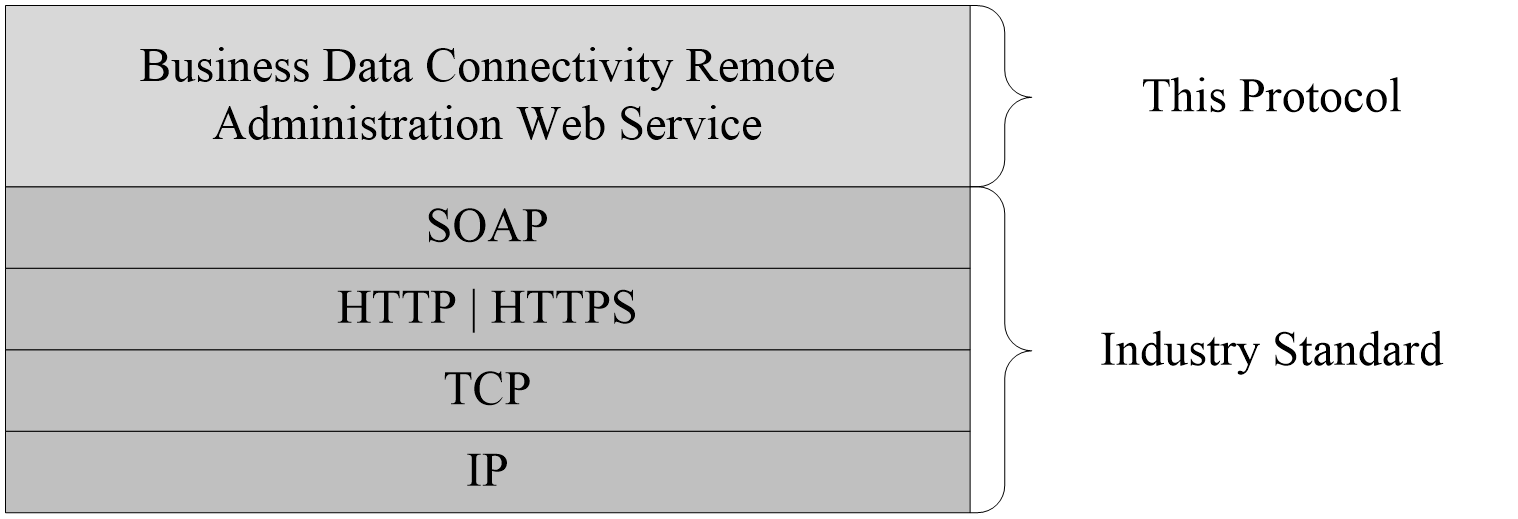 Figure 1: This protocol in relation to other protocolsPrerequisites/PreconditionsThis protocol operates against a protocol server that exposes one or more endpoint URIs that are known by protocol clients. The endpoint URI of the protocol server and the transport that is used by the protocol server are known by the protocol client.This protocol assumes that authentication has been performed by the underlying protocols.Applicability StatementThis protocol is intended for use by protocol clients and protocol servers that are both connected by high-bandwidth, low-latency network connections.Versioning and Capability NegotiationThis document covers versioning issues in the following areas:Supported Transports: This protocol can be implemented by using transports that support sending Simple Object Access Protocol (SOAP) messages, as described in section 2.1.Protocol Versions: This protocol is not versioned.Capability Negotiation: This protocol does not support version negotiation.Vendor-Extensible FieldsNone.Standards AssignmentsNone.MessagesIn the following sections, the schema definition might differ from the processing rules imposed by the protocol. The WSDL in this specification matches the WSDL that shipped with the product and provides a base description of the schema. The text that introduces the WSDL might specify differences that reflect actual Microsoft product behavior. For example, the schema definition might allow for an element to be empty, null, or not present but the behavior of the protocol as specified restricts the same elements to being non-empty, not null, and present.TransportProtocol servers MUST support SOAP over HTTP. Protocol servers SHOULD additionally support SOAP over HTTPS to secure communication with protocol clients.Protocol messages MUST be formatted as specified in [SOAP1.1], section 4. Protocol server faults MUST be returned using HTTP Status Codes as specified in [RFC2616], section 10, or using SOAP faults as specified in [SOAP1.1], section 4.4.Common Message SyntaxThis section contains common definitions that are used by this protocol. The syntax of the definitions uses XML schema, as specified in [XMLSCHEMA1/2] and [XMLSCHEMA2/2], and WSDL, as specified in [WSDL].NamespacesThis specification defines and references various XML namespaces using the mechanisms specified in [XMLNS]. Although this specification associates a specific XML namespace prefix for each XML namespace that is used, the choice of any particular XML namespace prefix is implementation-specific and not significant for interoperability.MessagesThis specification does not define any common WSDL message definitions.ElementsThis specification does not define any common XML schema element definitions.Complex TypesThe following sections specify the set of common XML Schema complex type definitions defined by this specification. XML Schema complex type definitions that are specific to a particular operation are described with the operation. The definitions of some complex types in this section make use of ABNF representation as specified in [RFC5234].Complex types designated as error complex types and returned as responses by the protocol server MUST be formatted as SOAP Faults, as specified in [SOAP1.2/1], section 5.4.Code: MUST contain a Value subelement, which MUST be set to Sender. MAY contain a Subcode subelement.Reason: MUST contain a Text sub-element, which MUST be ignored by the client.Detail: MUST either contain the error complex type or emptyThe following table summarizes the set of common XML schema complex type definitions defined by this specification. XML schema complex type definitions that are specific to a particular operation are described with the operation.AccessControlEntryStructNamespace: Microsoft.SharePoint.BusinessDataThe AccessControlEntryStruct complex type contains information about an access control entry (ACE).<xs:complexType name="AccessControlEntryStruct" xmlns:xs="http://www.w3.org/2001/XMLSchema">  <xs:sequence>    <xs:element minOccurs="0" name="principalBinaryForm" nillable="true" type="xs:base64Binary"/>    <xs:element minOccurs="0" name="principalDisplayName" nillable="true" type="xs:string"/>    <xs:element minOccurs="0" name="principalName" nillable="true" type="xs:string"/>    <xs:element minOccurs="0" name="rights" type="xs:unsignedLong"/>  </xs:sequence></xs:complexType>principalBinaryForm: MUST be ignored by the protocol server. MUST be ignored by the protocol client.principalDisplayName: MUST be ignored by the protocol server. MUST be ignored by the protocol client.principalName: The name of a security principal (2). This element MUST be present. The value of this element MUST be as specified for Principal attribute in [MS-BDCMFFS] section 2.1.3.1.rights:  The permissions available to a security principal (2) to perform operations on or by using a MetadataObject. This element MUST be present. The value of this element MUST be sum of values of the corresponding rights in the BdcRights (section 3.1.4.88.4.1) enumeration type.AccessDeniedExceptionNamespace: http://schemas.datacontract.org/2004/07/Microsoft.BusinessData.InfrastructureThe AccessDeniedException complex type is an error complex type that contains information about a protocol-server-side error because of a violation of access control on the metadata store. The complex type MUST only be included as part of a SOAP fault as specified in Complex Types (section 2.2.4).<xs:complexType name="AccessDeniedException" xmlns:xs="http://www.w3.org/2001/XMLSchema">  <xs:complexContent mixed="false">    <xs:extension base="q1:BdcException"/>  </xs:complexContent></xs:complexType>AccessDeniedExceptionStateNamespace: http://schemas.datacontract.org/2004/07/Microsoft.BusinessData.InfrastructureThe AccessDeniedExceptionState complex type is an error complex type that contains information about a protocol-server-side error because of a violation of access control on the metadata store. The complex type MUST only be included as part of a SOAP fault as specified in Complex Types (section 2.2.4).<xs:complexType name="AccessDeniedExceptionState" xmlns:xs="http://www.w3.org/2001/XMLSchema">  <xs:complexContent mixed="false">    <xs:extension base="q1:BdcExceptionState">      <xs:sequence>        <xs:element minOccurs="0" name="CurrentIdentity" nillable="true" type="xs:string"/>        <xs:element minOccurs="0" name="SecurableObjectName" nillable="true" type="xs:string"/>        <xs:element minOccurs="0" name="SecurableObjectTypeName" nillable="true" type="xs:string"/>      </xs:sequence>    </xs:extension>  </xs:complexContent></xs:complexType>CurrentIdentity: The security principal (2) in whose context the protocol client is operating when the violation of access control occurs. This element MUST be present.SecurableObjectName: The name of the MetadataObject on which the access control violation occurs. This element MUST be present. SecurableObjectTypeName: The type of MetadataObject on which the access control violation occurs. This element MUST be present.ActionParameterStructNamespace: Microsoft.SharePoint.BusinessDataThe ActionParameterStruct complex type contains information about an ActionParameter.<xs:complexType name="ActionParameterStruct" xmlns:xs="http://www.w3.org/2001/XMLSchema">  <xs:complexContent mixed="false">    <xs:extension base="q5:MetadataObjectStruct">      <xs:sequence>        <xs:element minOccurs="0" name="actionId" type="xs:unsignedInt"/>        <xs:element minOccurs="0" name="index" type="xs:unsignedByte"/>      </xs:sequence>    </xs:extension>  </xs:complexContent></xs:complexType>actionId: The MetadataObjectId of the Action that contains this ActionParameter. This element MUST be present.  The value of this element MUST be in [1, 0x7ffffffff] range.index: The index of the ActionParameter. This index corresponds to the parameter in the command of the Action that contains this ActionParameter. The index values of ActionParameters that are contained by the same Action MUST be greater than or equal to 0, and less than the number of ActionParameters that are contained by the Action. The index values of ActionParameters MUST be unique across all ActionParameters that are contained by the same Action.<2>ActionStructNamespace: Microsoft.SharePoint.BusinessDataThe ActionStruct complex type contains information about an Action.<xs:complexType name="ActionStruct" xmlns:xs="http://www.w3.org/2001/XMLSchema">  <xs:complexContent mixed="false">    <xs:extension base="q5:MetadataObjectStruct">      <xs:sequence>        <xs:element minOccurs="0" name="entityId" type="xs:unsignedInt"/>        <xs:element minOccurs="0" name="imageUrl" nillable="true" type="xs:string"/>        <xs:element minOccurs="0" name="isOpenedInNewWindow" type="xs:boolean"/>        <xs:element minOccurs="0" name="position" type="xs:unsignedByte"/>        <xs:element minOccurs="0" name="url" nillable="true" type="xs:string"/>      </xs:sequence>    </xs:extension>  </xs:complexContent></xs:complexType>entityId: The MetadataObjectId of the Entity that contains the Action. This element MUST be present. The value of this element MUST be in [1, 0x7ffffffff] range.imageUrl: The implementation-specific location of the resource that is used to represent the Action in the user interface. The application that utilizes the protocol client can use the resource in the specified location to represent the Action in the user interface possibly along with the localized name of the Action. This element MUST be present.isOpenedInNewWindow: A value which specifies whether the results of executing an Action are presented in a new user interface context. The application that utilizes the protocol client can use this value as guidance on creating new user interface context when the Action is executed. This element MUST be present.position: The order of an Action among the other Actions for an Entity. The application that utilizes the protocol client can use this ordering as guidance in an implementation-specific algorithm that represents the Actions in the user interface. This element MUST be present.url: The implementation-specific parameterized command associated with the Action. The parameters of the command MUST correspond to ActionParameters of this Action. This element MUST be present.AdministrationMetadataCatalogStructNamespace: Microsoft.SharePoint.BusinessDataThe AdministrationMetadataCatalogStruct contains information about a MetadataCatalog.<xs:complexType name="AdministrationMetadataCatalogStruct" xmlns:xs="http://www.w3.org/2001/XMLSchema">  <xs:complexContent mixed="false">    <xs:extension base="q5:MetadataObjectStruct">      <xs:sequence/>    </xs:extension>  </xs:complexContent></xs:complexType>ArgumentExceptionNamespace: http://schemas.datacontract.org/2004/07/SystemThe ArgumentException complex type is an error complex type that contains information about a protocol-server-side error that occurred because of an argument with an invalid value. The complex type MUST only be included as part of a SOAP fault as specified in Complex Types (section 2.2.4).<xs:complexType name="ArgumentException" xmlns:xs="http://www.w3.org/2001/XMLSchema">  <xs:complexContent mixed="false">    <xs:extension base="q2:SystemException"/>  </xs:complexContent></xs:complexType>ArgumentNullExceptionNamespace: http://schemas.datacontract.org/2004/07/SystemThe ArgumentNullException complex type is an error complex type that contains information about a protocol-server-side error because of a NULL value in an argument which does not accept NULL values. The complex type MUST only be included as part of a SOAP fault as specified in Complex Types (section 2.2.4).<xs:complexType name="ArgumentNullException" xmlns:xs="http://www.w3.org/2001/XMLSchema">  <xs:complexContent mixed="false">    <xs:extension base="q2:ArgumentException"/>  </xs:complexContent></xs:complexType>ArgumentOutOfRangeExceptionNamespace: http://schemas.datacontract.org/2004/07/SystemThe ArgumentOutOfRangeException complex type is an error complex type that contains information about a protocol-server-side error because of an argument with a value outside the range of permissible values. The complex type MUST only be included as part of a SOAP fault as specified in Complex Types (section 2.2.4).<xs:complexType name="ArgumentOutOfRangeException" xmlns:xs="http://www.w3.org/2001/XMLSchema">  <xs:complexContent mixed="false">    <xs:extension base="q2:ArgumentException"/>  </xs:complexContent></xs:complexType>ArrayOfAccessControlEntryStructNamespace: Microsoft.SharePoint.BusinessDataThe ArrayOfAccessControlEntryStruct complex type is a list of complex types, each of which represents an ACE.<xs:complexType name="ArrayOfAccessControlEntryStruct" xmlns:xs="http://www.w3.org/2001/XMLSchema">  <xs:sequence>    <xs:element minOccurs="0" maxOccurs="unbounded" name="AccessControlEntryStruct" nillable="true" type="q5:AccessControlEntryStruct"/>  </xs:sequence></xs:complexType>AccessControlEntryStruct:  A complex type that represents an ACE.ArrayOfAssociationStructNamespace: Microsoft.SharePoint.BusinessDataThe ArrayOfAssociationStruct complex type is a list of complex types, each of which represents an Association.<xs:complexType name="ArrayOfAssociationStruct" xmlns:xs="http://www.w3.org/2001/XMLSchema">  <xs:sequence>    <xs:element minOccurs="0" maxOccurs="unbounded" name="AssociationStruct" nillable="true" type="q5:AssociationStruct"/>  </xs:sequence></xs:complexType>AssociationStruct: A complex type that represents an Association.ArrayOfEntityStructNamespace: Microsoft.SharePoint.BusinessDataThe ArrayOfEntityStruct complex type is a list of complex types, each of which represents an Entity.<xs:complexType name="ArrayOfEntityStruct" xmlns:xs="http://www.w3.org/2001/XMLSchema">  <xs:sequence>    <xs:element minOccurs="0" maxOccurs="unbounded" name="EntityStruct" nillable="true" type="q5:EntityStruct"/>  </xs:sequence></xs:complexType>EntityStruct: A complex type that represents an Entity. ArrayOfLobSystemStructNamespace: Microsoft.SharePoint.BusinessDataThe ArrayOfLobSystemStruct complex type is a list of complex types, each of which represents an LobSystem.<xs:complexType name="ArrayOfLobSystemStruct" xmlns:xs="http://www.w3.org/2001/XMLSchema">  <xs:sequence>    <xs:element minOccurs="0" maxOccurs="unbounded" name="LobSystemStruct" nillable="true" type="q5:LobSystemStruct"/>  </xs:sequence></xs:complexType>LobSystemStruct: A complex type that represents an LobSystem.ArrayOfLocalizedNameStructNamespace: Microsoft.SharePoint.BusinessDataThe ArrayOfLocalizedNameStruct complex type is a list of complex types, each of which represents a localized name. <xs:complexType name="ArrayOfLocalizedNameStruct" xmlns:xs="http://www.w3.org/2001/XMLSchema">  <xs:sequence>    <xs:element minOccurs="0" maxOccurs="unbounded" name="LocalizedNameStruct" nillable="true" type="q5:LocalizedNameStruct"/>  </xs:sequence></xs:complexType>LocalizedNameStruct: A complex type that represents a localized name.ArrayOfMethodInstanceStructNamespace: Microsoft.SharePoint.BusinessDataThe ArrayOfMethodInstanceStruct complex type is a list of complex types, each of which represents a MethodInstances.<xs:complexType name="ArrayOfMethodInstanceStruct" xmlns:xs="http://www.w3.org/2001/XMLSchema">  <xs:sequence>    <xs:element minOccurs="0" maxOccurs="unbounded" name="MethodInstanceStruct" nillable="true" type="q5:MethodInstanceStruct"/>  </xs:sequence></xs:complexType>MethodInstanceStruct: A complex type that represents a MethodInstance.ArrayOfModelStructNamespace: Microsoft.SharePoint.BusinessDataThe ArrayOfModelStruct complex type is a list of complex types, each of which represents a Model.<xs:complexType name="ArrayOfModelStruct" xmlns:xs="http://www.w3.org/2001/XMLSchema">  <xs:sequence>    <xs:element minOccurs="0" maxOccurs="unbounded" name="ModelStruct" nillable="true" type="q5:ModelStruct"/>  </xs:sequence></xs:complexType>ModelStruct: A complex type that represents a Model. ArrayOfPropertyStructNamespace: Microsoft.SharePoint.BusinessDataThe ArrayOfPropertyStruct complex type is a list of complex types, each of which represents a property.<xs:complexType name="ArrayOfPropertyStruct" xmlns:xs="http://www.w3.org/2001/XMLSchema">  <xs:sequence>    <xs:element minOccurs="0" maxOccurs="unbounded" name="PropertyStruct" nillable="true" type="q5:PropertyStruct"/>  </xs:sequence></xs:complexType>PropertyStruct: A complex type that represents a Property.ArrayOfstringNamespace: http://schemas.microsoft.com/2003/10/Serialization/ArraysThe ArrayOfString complex type represents a list of xs:string as specified in [XMLSCHEMA2].<xs:complexType name="ArrayOfstring" xmlns:xs="http://www.w3.org/2001/XMLSchema">  <xs:sequence>    <xs:element minOccurs="0" maxOccurs="unbounded" name="string" nillable="true" type="xs:string"/>  </xs:sequence></xs:complexType>string: An element in the list.ArrayOfTypeDescriptorStructNamespace: Microsoft.SharePoint.BusinessDataThe ArrayOfTypeDescriptorStruct complex type is a list of complex types, each of which represents a TypeDescriptor.<xs:complexType name="ArrayOfTypeDescriptorStruct" xmlns:xs="http://www.w3.org/2001/XMLSchema">  <xs:sequence>    <xs:element minOccurs="0" maxOccurs="unbounded" name="TypeDescriptorStruct" nillable="true" type="q5:TypeDescriptorStruct"/>  </xs:sequence></xs:complexType>TypeDescriptorStruct: A complex type that represents a TypeDescriptor.ArrayOfunsignedIntNamespace: http://schemas.microsoft.com/2003/10/Serialization/ArraysThe ArrayOfunsignedInt complex type represents a list of xs:unsignedInt elements as specified in [XMLSCHEMA2].<xs:complexType name="ArrayOfunsignedInt" xmlns:xs="http://www.w3.org/2001/XMLSchema">  <xs:sequence>    <xs:element minOccurs="0" maxOccurs="unbounded" name="unsignedInt" type="xs:unsignedInt"/>  </xs:sequence></xs:complexType>unsignedInt: An element in the list.AssociationGroupStructNamespace: Microsoft.SharePoint.BusinessDataThe AssociationGroupStruct complex type contains information about an AssociationGroup. Each Association referenced by the AssociationReferences contained by the AssociationGroup is identified by the values in the same index of the lists associationEntityNames, associationEntityNamespaces, associationNames and associationIds.<xs:complexType name="AssociationGroupStruct" xmlns:xs="http://www.w3.org/2001/XMLSchema">  <xs:complexContent mixed="false">    <xs:extension base="q5:MetadataObjectStruct">      <xs:sequence>        <xs:element xmlns:q9="http://schemas.microsoft.com/2003/10/Serialization/Arrays" minOccurs="0" name="associationEntityNames" nillable="true" type="q9:ArrayOfstring"/>        <xs:element xmlns:q9="http://schemas.microsoft.com/2003/10/Serialization/Arrays" minOccurs="0" name="associationEntityNamespaces" nillable="true" type="q9:ArrayOfstring"/>        <xs:element xmlns:q9="http://schemas.microsoft.com/2003/10/Serialization/Arrays" minOccurs="0" name="associationIds" nillable="true" type="q9:ArrayOfunsignedInt"/>        <xs:element xmlns:q9="http://schemas.microsoft.com/2003/10/Serialization/Arrays" minOccurs="0" name="associationNames" nillable="true" type="q9:ArrayOfstring"/>        <xs:element minOccurs="0" name="entityId" type="xs:unsignedInt"/>      </xs:sequence>    </xs:extension>  </xs:complexContent></xs:complexType>associationEntityNames: A list containing the names of Entities that contain the Associations referenced by the AssociationReferences contained by the AssociationGroup. This element MUST be present. If the corresponding Entity is not active, the value in this list MUST have at least 1, at most 255 Unicode characters. Otherwise, the value MUST be 0.associationEntityNamespaces: A list containing the namespaces of Entities that contain the Associations belonging to the AssociationGroup. This element MUST be present. If the corresponding Entity is not active, the value in this list MUST have at least 1, at most 255 Unicode characters. Otherwise, the value MUST be 0.associationIds: A list containing the MetadataObjectIds of the Associations referenced by the AssociationReferences contained by the AssociationGroup. This element MUST be present. If the Entity containing the corresponding Association is active, the value in this list SHOULD<3> be in [1, 0x7fffffff] range. Otherwise, the value MUST be 0.associationNames: A list of the names of Associations referenced by the AssociationReferences contained by the AssociationGroup. This element MUST be present. If the Entity containing the corresponding Association is not active, the value in this list MUST have at least 1, at most 255 Unicode characters. Otherwise, the value MUST be NULL.entityId: The MetadataObjectId of the Entity that contains the AssociationGroup. This element MUST be present. The value of this element MUST be in [1, 0x7fffffff] range.AssociationReferenceStructNamespace: Microsoft.SharePoint.BusinessDataThe AssociationReferenceStruct complex type contains information about an AssociationReference.<xs:complexType name="AssociationReferenceStruct" xmlns:xs="http://www.w3.org/2001/XMLSchema">  <xs:sequence>    <xs:element minOccurs="0" name="_associationName" nillable="true" type="xs:string"/>    <xs:element minOccurs="0" name="_entityName" nillable="true" type="xs:string"/>    <xs:element minOccurs="0" name="_entityNamespace" nillable="true" type="xs:string"/>    <xs:element minOccurs="0" name="associationGroupId" type="xs:unsignedInt"/>    <xs:element minOccurs="0" name="associationGroupObjectVersion" type="xs:int"/>    <xs:element minOccurs="0" name="associationId" type="xs:unsignedInt"/>    <xs:element minOccurs="0" name="id" type="xs:unsignedInt"/>    <xs:element minOccurs="0" name="isReverse" type="xs:boolean"/>    <xs:element minOccurs="0" name="partitionId" type="ser:guid"/>  </xs:sequence></xs:complexType>_associationName: The name of the Association referenced by the AssociationReference. This element MUST be present. The name MUST have at least 1, at most 255 Unicode characters._entityName: The name of the Entity containing the Association referenced by the AssociationReference. This element MUST be present. The name MUST have at least 1, at most 255 Unicode characters._entityNamespace: The namespace of the Entity containing the Association reference by the AssociationReference. This element MUST be present. The namespace MUST have at least 1, at most 255 Unicode characters.associationGroupId: The MetadataObjectId of the AssociationGroup which contains the AssociationReference. This element MUST be present. The value of this element MUST be in [1, 0x7fffffff] range.associationGroupObjectVersion: The object version of the AssociationGroup. This element MUST be present.associationId: The MetadataObjectId of the Association referenced by the AssociationReference. This element MUST be present. The value of this element MUST be in [1, 0x7fffffff] range.id: The implementation-specific identifier of the AssociationReference. This element MUST be present. isReverse: A value that specifies whether the source of the referenced Association is the destination of the containing AssociationGroup and the destination of the referenced Association is the source of the containing AssociationGroup. This element MUST be present. The following table describes possible values.partitionId: The empty GUID.<4> AssociationStructNamespace: Microsoft.SharePoint.BusinessDataThe AssociationStruct complex type MUST contain information about an Association. A namespace at any index of the sourceEntityNamespaces element of this complex type MUST be the namespace of the Entity which the name at the same index of the sourceEntityNames element belongs to.<xs:complexType name="AssociationStruct" xmlns:xs="http://www.w3.org/2001/XMLSchema">  <xs:complexContent mixed="false">    <xs:extension base="q5:MethodInstanceStruct">      <xs:sequence>        <xs:element minOccurs="0" name="associationGroupId" type="xs:unsignedInt"/>        <xs:element minOccurs="0" name="destinationEntityName" nillable="true" type="xs:string"/>        <xs:element minOccurs="0" name="destinationEntityNamespace" nillable="true" type="xs:string"/>        <xs:element xmlns:q9="http://schemas.microsoft.com/2003/10/Serialization/Arrays" minOccurs="0" name="sourceEntityNames" nillable="true" type="q9:ArrayOfstring"/>        <xs:element xmlns:q9="http://schemas.microsoft.com/2003/10/Serialization/Arrays" minOccurs="0" name="sourceEntityNamespaces" nillable="true" type="q9:ArrayOfstring"/>      </xs:sequence>    </xs:extension>  </xs:complexContent></xs:complexType>associationGroupId: The MetadataObjectId of the AssociationGroup which the Association is referenced by. If the Association is referenced by an AssociationGroup, the value of this element MUST be the MetadataObjectId of the referencing AssociationGroup. Otherwise the value of this element MUST be 0. The value of this element MUST be in [0, 0x7fffffff] range. This element MUST be present.destinationEntityName: The name of the Association destination of the Association. This element MUST be present. The value of this element MUST have at least 1, at most 255 Unicode characters. destinationEntityNamespace: The namespace of the Association destination of the Association. This element MUST be present. The value of this element MUST have at least 1, at most 255 Unicode characters.sourceEntityNames: The list of names of the Association sources of the Association. This element MUST be present. This list MUST contain at least one child element. Each name in this list of Association source names MUST have at least 1, at most 255 Unicode characters. sourceEntityNamespaces: The list of namespaces of the Association sources of the Association. This element MUST be present. This list MUST contain at least one child element. Each namespace in this list of Association source namespaces MUST have at least 1, at most 255 Unicode characters. BdcExceptionNamespace: http://schemas.datacontract.org/2004/07/Microsoft.BusinessData.InfrastructureThe BdcException complex type is an error complex type that contains information about a protocol-server-side error encountered during implementation-specific operations or caused by a violation of constraints on the metadata store. The complex type MUST only be included as part of a SOAP fault as specified in Complex Types (section 2.2.4).<xs:complexType name="BdcException" xmlns:xs="http://www.w3.org/2001/XMLSchema">  <xs:complexContent mixed="false">    <xs:extension xmlns:q2="http://schemas.datacontract.org/2004/07/System" base="q2:Exception"/>  </xs:complexContent></xs:complexType>BdcExceptionStateNamespace: http://schemas.datacontract.org/2004/07/Microsoft.BusinessData.InfrastructureThe BdcExceptionState complex type is an error complex type that contains information about a protocol-server-side error encountered during implementation-specific operations or caused by a violation of constraints on the metadata store. The complex type MUST only be included as part of a SOAP fault as specified in Complex Types (section 2.2.4).<xs:complexType name="BdcExceptionState" xmlns:xs="http://www.w3.org/2001/XMLSchema">  <xs:sequence>    <xs:element minOccurs="0" name="InnerExceptionToStringed" nillable="true" type="xs:string"/>    <xs:element minOccurs="0" name="InnerExceptionTypeFullName" nillable="true" type="xs:string"/>    <xs:element minOccurs="0" name="Message" nillable="true" type="xs:string"/>    <xs:element minOccurs="0" name="ServerStackTrace" nillable="true" type="xs:string"/>  </xs:sequence></xs:complexType>InnerExceptionToStringed: The specific cause of the operation failure.InnerExceptionTypeFullName: A name for the kind of violation that caused this fault. The client MUST ignore this value.Message: A description of the violation.ServerStackTrace: An implementation-specific representation of the location on the protocol server where the violation is detected.ComplexValueStructNamespace: Microsoft.SharePoint.BusinessDataThe ComplexValueStruct complex type MUST contain information about data types.<xs:complexType name="ComplexValueStruct" xmlns:xs="http://www.w3.org/2001/XMLSchema">  <xs:sequence>    <xs:element minOccurs="0" name="needsTypeReflectionResolution" type="xs:boolean"/>    <xs:element minOccurs="0" name="wcfMarshallableValue" nillable="true" type="xs:anyType"/>    <xs:element minOccurs="0" name="wcfMarshallableValueAssemblyQualifiedTypeName" nillable="true" type="xs:string"/>    <xs:element minOccurs="0" name="wcfMarshallableValueTypeName" nillable="true" type="xs:string"/>  </xs:sequence></xs:complexType>needsTypeReflectionResolution: Carries protocol client implementation-specific semantics. The value MUST NOT carry any semantic significance for the protocol server.wcfMarshallableValue: Carries protocol client implementation-specific semantics. The value MUST NOT carry any semantic significance for the protocol server.wcfMarshallableValueAssemblyQualifiedTypeName: Carries protocol client implementation-specific semantics. The value MUST NOT carry any semantic significance for the protocol server.wcfMarshallableValueTypeName: Carries protocol client implementation-specific semantics. The value MUST NOT carry any semantic significance for the protocol server.ConcurrentModificationExceptionStateNamespace: Microsoft.SharePoint.BusinessDataThe ConcurrentModificationExceptionState complex type is an error complex type that contains information about a protocol-server-side error because of a concurrent modification of a MetadataObject. The complex type MUST only be included as part of a SOAP fault as specified in Complex Types (section 2.2.4).<xs:complexType name="ConcurrentModificationExceptionState" xmlns:xs="http://www.w3.org/2001/XMLSchema">  <xs:complexContent mixed="false">    <xs:extension xmlns:q4="Microsoft.BusinessData.SharePoint" base="q4:MetadataException">      <xs:sequence>        <xs:element minOccurs="0" name="MetadataObjectId" type="xs:unsignedInt"/>      </xs:sequence>    </xs:extension>  </xs:complexContent></xs:complexType>MetadataObjectId: The MetadataObjectId of the MetadataObject that was concurrently modified.DataClassStructNamespace: Microsoft.SharePoint.BusinessDataThe DataClassStruct complex type MUST contain information about a DataClass.<xs:complexType name="DataClassStruct" xmlns:xs="http://www.w3.org/2001/XMLSchema">  <xs:complexContent mixed="false">    <xs:extension base="q5:MetadataObjectStruct">      <xs:sequence>        <xs:element minOccurs="0" name="active" type="xs:boolean"/>        <xs:element minOccurs="0" name="lobSystemId" type="xs:unsignedInt"/>        <xs:element minOccurs="0" name="modelId" type="xs:unsignedInt"/>        <xs:element minOccurs="0" name="namespace" nillable="true" type="xs:string"/>        <xs:element xmlns:q2="http://schemas.datacontract.org/2004/07/System" minOccurs="0" name="version" nillable="true" type="q2:Version"/>      </xs:sequence>    </xs:extension>  </xs:complexContent></xs:complexType>active: A Boolean value that specifies whether the DataClass is active.lobSystemId: The MetadataObjectId of the LobSystem which contains this DataClass.modelId: This value MUST be ignored by the protocol client. This value MUST be ignored by the protocol server. namespace: The namespace of the DataClass.version: The version of the DataClass.DefaultValueStructNamespace: Microsoft.SharePoint.BusinessDataThe DefaultValueStruct complex type contains details of a DefaultValue of a TypeDescriptor.<xs:complexType name="DefaultValueStruct" xmlns:xs="http://www.w3.org/2001/XMLSchema">  <xs:complexContent mixed="false">    <xs:extension base="q5:ComplexValueStruct">      <xs:sequence>        <xs:element minOccurs="0" name="methodInstanceId" type="xs:unsignedInt"/>        <xs:element minOccurs="0" name="methodInstanceName" nillable="true" type="xs:string"/>        <xs:element minOccurs="0" name="typeDescriptorId" type="xs:unsignedInt"/>      </xs:sequence>    </xs:extension>  </xs:complexContent></xs:complexType>methodInstanceId: MetadataObjectId of the MethodInstance with which the DefaultValue is associated. This element MUST be present and the value of this element MUST NOT be NULL.methodInstanceName: The name of the MethodInstance with the specified MetadataObjectId. This element MUST be present. The value of this element MUST have at least 1, at most 255 Unicode characters.typeDescriptorId: The MetadataObjectId of the TypeDescriptor with which the default value is associated. This element MUST be present and the value of this element MUST NOT be NULL. DuplicateMetadataObjectExceptionStateNamespace: Microsoft.SharePoint.BusinessDataThe DuplicateMetadataObjectExceptionState complex type is an error complex type that contains information about a protocol-server-side error from a duplication of a MetadataObject. The complex type MUST only be included as part of a SOAP fault as specified in Complex Types (section 2.2.4).<xs:complexType name="DuplicateMetadataObjectExceptionState" xmlns:xs="http://www.w3.org/2001/XMLSchema">  <xs:complexContent mixed="false">    <xs:extension xmlns:q4="Microsoft.BusinessData.SharePoint" base="q4:MetadataException">      <xs:sequence>        <xs:element minOccurs="0" name="DuplicateFieldName" nillable="true" type="xs:string"/>        <xs:element minOccurs="0" name="DuplicateMetadataObjectName" nillable="true" type="xs:string"/>      </xs:sequence>    </xs:extension>  </xs:complexContent></xs:complexType>DuplicateFieldName: The name of the attribute of the MetadataObject that was supposed to be unique but was duplicated. DuplicateMetadataObjectName: The name of the duplicate MetadataObject. EntityStructNamespace: Microsoft.SharePoint.BusinessDataThe EntityStruct complex type contains information about an Entity.<xs:complexType name="EntityStruct" xmlns:xs="http://www.w3.org/2001/XMLSchema">  <xs:complexContent mixed="false">    <xs:extension base="q5:DataClassStruct">      <xs:sequence>        <xs:element xmlns:tns2="http://schemas.datacontract.org/2004/07/Microsoft.BusinessData.Runtime" minOccurs="0" name="cacheUsage" type="tns2:CacheUsage"/>        <xs:element minOccurs="0" name="description" nillable="true" type="xs:string"/>        <xs:element minOccurs="0" name="estimatedInstanceCount" type="xs:unsignedInt"/>      </xs:sequence>    </xs:extension>  </xs:complexContent></xs:complexType>cacheUsage: The CacheUsage (section 2.2.5.1) of the Entity.description:  The description of the Entity. This element SHOULD<5> be present.estimatedInstanceCount:  The estimated maximum number of instances of the Entity. The value of this element MUST be in [0, 0x7fffffff] range. This element MUST be present.ExceededMetadataObjectLimitExceptionStateNamespace: Microsoft.SharePoint.BusinessDataThe ExceededMetadataObjectLimitExceptionState complex type is an error complex type that contains information about a protocol-server-side error because of a MetadataObject exceeding an implementation-specific limit to the number of MetadataObjects it can contain or refer to. The complex type MUST only be included as part of a SOAP fault as specified in Complex Types (section 2.2.4).<xs:complexType name="ExceededMetadataObjectLimitExceptionState" xmlns:xs="http://www.w3.org/2001/XMLSchema">  <xs:complexContent mixed="false">    <xs:extension xmlns:q4="Microsoft.BusinessData.SharePoint" base="q4:MetadataException">      <xs:sequence>        <xs:element minOccurs="0" name="Limit" type="xs:int"/>      </xs:sequence>    </xs:extension>  </xs:complexContent></xs:complexType>Limit: The numerical limit that is exceeded. ExceptionNamespace: http://schemas.datacontract.org/2004/07/SystemThe Exception complex type is an error complex type that contains information about a protocol-server-side error. The complex type MUST only be included as part of a SOAP fault as specified in Complex Types (section 2.2.4).<xs:complexType name="Exception" xmlns:xs="http://www.w3.org/2001/XMLSchema">  <xs:sequence>    <xs:any minOccurs="0" maxOccurs="unbounded" namespace="##local" processContents="skip"/>  </xs:sequence>  <xs:attribute ref="ser:FactoryType"/></xs:complexType>ser:FactoryType: This attribute specifies a factory class that can deserialize the type. The factory class MUST be part of the known types collection of the DataContractSerializer instance being used. For more information about known types, see [MSDN-DataContractKnownTypes].FilterDescriptorStructNamespace: Microsoft.SharePoint.BusinessDataThe FilterDescriptorStruct complex type contains information about a FilterDescriptor.<xs:complexType name="FilterDescriptorStruct" xmlns:xs="http://www.w3.org/2001/XMLSchema">  <xs:complexContent mixed="false">    <xs:extension base="q5:MetadataObjectStruct">      <xs:sequence>        <xs:element minOccurs="0" name="filterField" nillable="true" type="xs:string"/>        <xs:element xmlns:tns1="http://schemas.datacontract.org/2004/07/Microsoft.BusinessData.MetadataModel" minOccurs="0" name="filterType" type="tns1:FilterType"/>        <xs:element minOccurs="0" name="methodId" type="xs:unsignedInt"/>      </xs:sequence>    </xs:extension>  </xs:complexContent></xs:complexType>filterField: The field affected by the FilterDescriptor. The value MUST be a path as specified in [MS-BDCMFFS] section 2.1.3.17. filterType: The FilterType (section 2.2.5.5) of a FilterDescriptor. methodId: The MetadataObjectId of the Method that contains the FilterDescriptor.IdentifierStructNamespace: Microsoft.SharePoint.BusinessDataThe IdentifierStruct complex type contains information about an Identifier.<xs:complexType name="IdentifierStruct" xmlns:xs="http://www.w3.org/2001/XMLSchema">  <xs:complexContent mixed="false">    <xs:extension base="q5:MetadataObjectStruct">      <xs:sequence>        <xs:element minOccurs="0" name="entityId" type="xs:unsignedInt"/>        <xs:element minOccurs="0" name="ordinalNumber" type="xs:unsignedByte"/>        <xs:element minOccurs="0" name="typeName" nillable="true" type="xs:string"/>      </xs:sequence>    </xs:extension>  </xs:complexContent></xs:complexType>entityId: The MetadataObjectId of the Entity that contains the Identifier. ordinalNumber: The sequence number for the Identifier among all Identifiers of an Entity. typeName: The data type of the value corresponding to the Identifier. The value MUST be in the following table.InvalidMetadataObjectExceptionStateNamespace: Microsoft.SharePoint.BusinessDataThe InvalidMetadataObjectExceptionState complex type is an error complex type that contains information about a protocol-server-side error because a MetadataObject contained invalid attributes. The complex type MUST only be included as part of a SOAP fault as specified in Complex Types (section 2.2.4).<xs:complexType name="InvalidMetadataObjectExceptionState" xmlns:xs="http://www.w3.org/2001/XMLSchema">  <xs:complexContent mixed="false">    <xs:extension xmlns:q4="Microsoft.BusinessData.SharePoint" base="q4:MetadataException">      <xs:sequence>        <xs:element minOccurs="0" name="InvalidFieldName" nillable="true" type="xs:string"/>        <xs:element minOccurs="0" name="InvalidMetadataObjectId" type="xs:unsignedInt"/>        <xs:element minOccurs="0" name="InvalidMetadataObjectName" nillable="true" type="xs:string"/>      </xs:sequence>    </xs:extension>  </xs:complexContent></xs:complexType>InvalidFieldName: The name of the MetadataObject attribute that is invalid.InvalidMetadataObjectId: The MetadataObjectId of the MetadataObject that has an invalid attribute.InvalidMetadataObjectName: The name of the MetadataObject that has an invalid attribute.InvalidMetadataPropertyExceptionStateNamespace: Microsoft.SharePoint.BusinessDataThe InvalidMetadataPropertyExceptionState complex type is an error complex type that contains information about a protocol-server-side error because an invalid property was detected in the set of properties of a MetadataObject. The complex type MUST only be included as part of a SOAP fault as specified in Complex Types (section 2.2.4).<xs:complexType name="InvalidMetadataPropertyExceptionState" xmlns:xs="http://www.w3.org/2001/XMLSchema">  <xs:complexContent mixed="false">    <xs:extension xmlns:q4="Microsoft.BusinessData.SharePoint" base="q4:MetadataException">      <xs:sequence>        <xs:element minOccurs="0" name="InvalidPropertyName" nillable="true" type="xs:string"/>        <xs:element minOccurs="0" name="MetadataObjectName" nillable="true" type="xs:string"/>      </xs:sequence>    </xs:extension>  </xs:complexContent></xs:complexType>InvalidPropertyName: The name of the property that is invalid.MetadataObjectName: The name of the MetadataObject that has an invalid property.InvalidOperationExceptionNamespace: http://schemas.datacontract.org/2004/07/SystemThe InvalidOperationException complex type is an error complex type that contains information about a protocol-server-side error because of an attempt to perform an operation that is invalid for the current state of the protocol server. The complex type MUST only be included as part of a SOAP fault as specified in Complex Types (section 2.2.4).<xs:complexType name="InvalidOperationException" xmlns:xs="http://www.w3.org/2001/XMLSchema">  <xs:complexContent mixed="false">    <xs:extension base="q2:SystemException"/>  </xs:complexContent></xs:complexType>LobSystemInstanceStructNamespace: Microsoft.SharePoint.BusinessDataThe LobSystemInstanceStruct complex type contains information about an LobSystemInstance.<xs:complexType name="LobSystemInstanceStruct" xmlns:xs="http://www.w3.org/2001/XMLSchema">  <xs:complexContent mixed="false">    <xs:extension base="q5:MetadataObjectStruct">      <xs:sequence>        <xs:element minOccurs="0" name="lobSystemId" type="xs:unsignedInt"/>      </xs:sequence>    </xs:extension>  </xs:complexContent></xs:complexType>lobSystemId: The MetadataObjectId of the LobSystem that contains this LobSystemInstance.LobSystemStructNamespace: Microsoft.SharePoint.BusinessDataThe LobSystemStruct complex type contains information about an LobSystem.<xs:complexType name="LobSystemStruct" xmlns:xs="http://www.w3.org/2001/XMLSchema">  <xs:complexContent mixed="false">    <xs:extension base="q5:MetadataObjectStruct">      <xs:sequence>        <xs:element xmlns:tns1="http://schemas.datacontract.org/2004/07/Microsoft.BusinessData.MetadataModel" minOccurs="0" name="systemType" type="tns1:SystemType"/>      </xs:sequence>    </xs:extension>  </xs:complexContent></xs:complexType>systemType: The SystemType (section 2.2.5.9) of the LobSystem.LocalizedNameStructNamespace: Microsoft.SharePoint.BusinessDataThe LocalizedNameStruct complex type contains information about a localized name.<xs:complexType name="LocalizedNameStruct" xmlns:xs="http://www.w3.org/2001/XMLSchema">  <xs:sequence>    <xs:element minOccurs="0" name="lcid" type="xs:unsignedInt"/>    <xs:element minOccurs="0" name="metadataObjectId" type="xs:unsignedInt"/>    <xs:element minOccurs="0" name="settingId" nillable="true" type="xs:string"/>    <xs:element minOccurs="0" name="vlue" nillable="true" type="xs:string"/>  </xs:sequence></xs:complexType>lcid: The LCID representing the locale of the localized name. This element MUST be present.metadataObjectId: The MetadataObjectId of the MetadataObject that contains the localized name. This element MUST be present. The value of this element MUST be in [1, 0x7ffffffff] range.<6>settingId: The Setting that contains the localized name. This element MUST be present.vlue: The localized name of the MetadataObject in the locale specified with lcid element. This element MUST be present.MetadataExceptionNamespace: Microsoft.BusinessData.SharePointThe MetadataException complex type is an error complex type that contains information about a protocol-server-side error because of a syntactic or semantic violation of a MetadataModel constraint in the  metadata store. The complex type MUST only be included as part of a SOAP fault as specified in Complex Types (section 2.2.4).<xs:complexType name="MetadataException" xmlns:xs="http://www.w3.org/2001/XMLSchema">  <xs:sequence>    <xs:element minOccurs="0" name="explicitMessage" type="xs:boolean"/>    <xs:element minOccurs="0" name="innerExceptionToStringed" nillable="true" type="xs:string"/>    <xs:element minOccurs="0" name="innerExceptionTypeFullName" nillable="true" type="xs:string"/>    <xs:element minOccurs="0" name="message" nillable="true" type="xs:string"/>    <xs:element minOccurs="0" name="metadataObjectTypeName" nillable="true" type="xs:string"/>    <xs:element minOccurs="0" name="serverStackTrace" nillable="true" type="xs:string"/>  </xs:sequence></xs:complexType>explicitMessage: An implementation-specific error message detailing the constraint violation.innerExceptionToStringed: The detailed reason for the error.innerExceptionTypeFullName: A name for the kind of violation that caused this fault. The client MUST ignore this value.message: The detailed reason for the error.metadataObjectTypeName: The type of MetadataObject being accessed when the error occurred.serverStackTrace: The implementation-specific representation of the location on the server where the error is occurred.MetadataObjectNotFoundExceptionStateNamespace: Microsoft.SharePoint.BusinessDataThe MetadataObjectNotFoundExceptionState complex type is an error complex type that contains information about a protocol-server-side error because a requested MetadataObject was not found. The complex type MUST only be included as part of a SOAP fault as specified in Complex Types (section 2.2.4).<xs:complexType name="MetadataObjectNotFoundExceptionState" xmlns:xs="http://www.w3.org/2001/XMLSchema">  <xs:complexContent mixed="false">    <xs:extension xmlns:q4="Microsoft.BusinessData.SharePoint" base="q4:MetadataException">      <xs:sequence>        <xs:element minOccurs="0" name="SearchCriteria" nillable="true" type="xs:string"/>      </xs:sequence>    </xs:extension>  </xs:complexContent></xs:complexType>SearchCriteria: The implementation-specific plain text informative criterion used to search for the MetadataObject.MetadataObjectStructNamespace: Microsoft.SharePoint.BusinessDataThis structure contains the attributes of the MetadataObject.<xs:complexType name="MetadataObjectStruct" xmlns:xs="http://www.w3.org/2001/XMLSchema">  <xs:sequence>    <xs:element minOccurs="0" name="id" type="xs:unsignedInt"/>    <xs:element minOccurs="0" name="isCached" type="xs:boolean"/>    <xs:element minOccurs="0" name="name" nillable="true" type="xs:string"/>    <xs:element minOccurs="0" name="objectVersion" type="xs:int"/>    <xs:element minOccurs="0" name="partitionId" type="ser:guid"/>  </xs:sequence></xs:complexType>id: The MetadataObjectId of the MetadataObject, if the MetadataObject already exists in the metadata store. Otherwise, this value MUST be 0. This element MUST be present. The value of this element MUST be in [0, 0x7fffffff] range. isCached: A value that specifies the frequency of the use of a MetadataObject by the protocol client. Protocol clients can use this as a recommendation as to whether to cache a MetadataObject in memory. Whether the client considers a MetadataObject to be frequently used or not is left to its determination and is outside the scope of this protocol. This element MUST be present. The value MUST be in the following table.name: The name of the MetadataObject. This element MUST be present. The value of this element MUST have at least 1, at most 255 Unicode characters.objectVersion: The object version of the MetadataObject. This element MUST be present.partitionId: The empty GUID.MethodInstanceStructNamespace: Microsoft.SharePoint.BusinessDataThe MethodInstanceStruct complex type contains information about a MethodInstance.<xs:complexType name="MethodInstanceStruct" xmlns:xs="http://www.w3.org/2001/XMLSchema">  <xs:complexContent mixed="false">    <xs:extension base="q5:MetadataObjectStruct">      <xs:sequence>        <xs:element minOccurs="0" name="isDefault" type="xs:boolean"/>        <xs:element minOccurs="0" name="methodId" type="xs:unsignedInt"/>        <xs:element xmlns:tns1="http://schemas.datacontract.org/2004/07/Microsoft.BusinessData.MetadataModel" minOccurs="0" name="methodInstanceType" type="tns1:MethodInstanceType"/>        <xs:element minOccurs="0" name="returnTypeDescriptorId" type="xs:unsignedInt"/>      </xs:sequence>    </xs:extension>  </xs:complexContent></xs:complexType>isDefault:  A value which specifies if the MethodInstance is the default one among the MethodInstances of the same time that are contained by the DataClass that contains this MethodInstance. This element MUST be present. The value MUST be in the following table.methodId: The MetadataObjectId of the Method that contains the MethodInstance. This element MUST be present. methodInstanceType: The type of the MethodInstance. This element MUST be present. The value of this element MUST NOT be NULL. The value MUST be a methodInstanceType from the http://schemas.datacontract.org/2004/07/Microsoft.BusinessData.MetadataModel namespace.returnTypeDescriptorId: The MetadataObjectId of the ReturnTypeDescriptor of the MethodInstance. This element MUST be present. MethodStructNamespace: Microsoft.SharePoint.BusinessDataThe MethodStruct complex type contains information about a Method.<xs:complexType name="MethodStruct" xmlns:xs="http://www.w3.org/2001/XMLSchema">  <xs:complexContent mixed="false">    <xs:extension base="q5:MetadataObjectStruct">      <xs:sequence>        <xs:element minOccurs="0" name="entityId" type="xs:unsignedInt"/>        <xs:element minOccurs="0" name="isStatic" type="xs:boolean"/>        <xs:element minOccurs="0" name="lobName" nillable="true" type="xs:string"/>      </xs:sequence>    </xs:extension>  </xs:complexContent></xs:complexType>entityId: The MetadataObjectId of the Entity that contains the Method. This element MUST be present.isStatic: A value which specifies if the Method is associated with an EntityInstance. This element MUST be present. The value MUST be in the following table.lobName: The name of the line-of-business (LOB) system operation that is represented by this Method. This element MUST be present. The value of this element MUST NOT be NULL. An application that utilizes the protocol client MUST use this name when calling LOB system operations. For example, an LOB system operation named "GetCus_1" can be represented by a Method with name equal to "Get Customer". The lobName element of this Method needs to be "GetCus_1".ModelStructNamespace: Microsoft.SharePoint.BusinessDataThe ModelStruct complex type contains information about a Model.<xs:complexType name="ModelStruct" xmlns:xs="http://www.w3.org/2001/XMLSchema">  <xs:complexContent mixed="false">    <xs:extension base="q5:MetadataObjectStruct">      <xs:sequence/>    </xs:extension>  </xs:complexContent></xs:complexType>PackageFormatExceptionStateNamespace: Microsoft.SharePoint.BusinessDataThe PackageFormatExceptionState complex type is an error complex type that contains information about a protocol-server-side error because a specified XML does not conform to [MS-BDCMFFS] or the MetadataModel contained within the specified XML conforming to [MS-BDCMFFS] having invalid configuration of MetadataObjects or their attributes. The complex type MUST only be included as part of a SOAP fault as specified in Complex Types (section 2.2.4)<xs:complexType name="PackageFormatExceptionState" xmlns:xs="http://www.w3.org/2001/XMLSchema">  <xs:sequence>    <xs:element minOccurs="0" name="Message" nillable="true" type="xs:string"/>    <xs:element xmlns:q9="http://schemas.microsoft.com/2003/10/Serialization/Arrays" minOccurs="0" name="ParseErrors" nillable="true" type="q9:ArrayOfstring"/>    <xs:element xmlns:q4="Microsoft.BusinessData.SharePoint" minOccurs="0" name="SerializedInnerSystemException" nillable="true" type="q4:MetadataException"/>    <xs:element minOccurs="0" name="ServerStackTrace" nillable="true" type="xs:string"/>  </xs:sequence></xs:complexType>Message: A description of the error.ParseErrors: A list of error messages or informational messages about the specified XML.SerializedInnerSystemException: An implementation-specific representation of additional information about the error.ServerStackTrace: An implementation-specific representation of the location on the protocol server where the error is occurred.ParameterStructNamespace: Microsoft.SharePoint.BusinessDataThis structure contains the information about a Parameter.<xs:complexType name="ParameterStruct" xmlns:xs="http://www.w3.org/2001/XMLSchema">  <xs:complexContent mixed="false">    <xs:extension base="q5:MetadataObjectStruct">      <xs:sequence>        <xs:element xmlns:tns1="http://schemas.datacontract.org/2004/07/Microsoft.BusinessData.MetadataModel" minOccurs="0" name="direction" type="tns1:DirectionType"/>        <xs:element minOccurs="0" name="methodId" type="xs:unsignedInt"/>        <xs:element minOccurs="0" name="ordinalNumber" type="xs:unsignedByte"/>        <xs:element minOccurs="0" name="rootTypeDescriptorId" type="xs:unsignedInt"/>      </xs:sequence>    </xs:extension>  </xs:complexContent></xs:complexType>direction: Specifies the direction of the Parameter.methodId: Specifies the MetadataObjectId of the Parameter.ordinalNumber: An integer representing the index of the Parameter among all Parameters in the containing Method.rootTypeDescriptorId: Specifies the MetadataObjectId of the root TypeDescriptor of the Parameter.PropertyStructNamespace: Microsoft.SharePoint.BusinessDataThe PropertyStruct complex type contains information about a property.<xs:complexType name="PropertyStruct" xmlns:xs="http://www.w3.org/2001/XMLSchema">  <xs:complexContent mixed="false">    <xs:extension base="q5:ComplexValueStruct">      <xs:sequence>        <xs:element minOccurs="0" name="metadataObjectId" type="xs:unsignedInt"/>        <xs:element minOccurs="0" name="name" nillable="true" type="xs:string"/>        <xs:element minOccurs="0" name="settingId" nillable="true" type="xs:string"/>        <xs:element minOccurs="0" name="typeName" nillable="true" type="xs:string"/>      </xs:sequence>    </xs:extension>  </xs:complexContent></xs:complexType>metadataObjectId:  The MetadataObjectId of the property.name: The name of the property. The value MUST be unique among the names of other properties of the containing MetadataObject, within the specified Setting. settingId: The Setting which contains the property. The value MUST be NULL if the Setting is the default Setting. The value MUST NOT be NULL if the Setting is not the default Setting.typeName: The implementation-specific name for the data type of the value of the property.ProxyGenerationResultNamespace: http://schemas.datacontract.org/2004/07/Microsoft.BusinessData.RuntimeThe ProxyGenerationResult complex type contains information about Business Logic Modules<7>.<xs:complexType name="ProxyGenerationResult" xmlns:xs="http://www.w3.org/2001/XMLSchema">  <xs:sequence>    <xs:element minOccurs="0" name="compiledBytes" nillable="true" type="xs:base64Binary"/>    <xs:element minOccurs="0" name="fingerprint" nillable="true" type="xs:base64Binary"/>    <xs:element minOccurs="0" name="sourceCode" nillable="true" type="xs:string"/>  </xs:sequence></xs:complexType>compiledBytes: The base64 encoded bytes that constitute the Business Logic Modules.fingerprint: An implementation-specific identifier of the Business Logic Modules. If the bytes that constitute two Business Logic Modules are identical, their fingerprint values MUST also be identical.sourceCode: The value of this element MUST be NULL. The protocol client and the protocol server MUST ignore this value.SystemExceptionNamespace: http://schemas.datacontract.org/2004/07/SystemThe SystemException complex type is an error complex type that contains information about a protocol-server-side error. The complex type MUST only be included as part of a SOAP fault as specified in Complex Types (section 2.2.4).<xs:complexType name="SystemException" xmlns:xs="http://www.w3.org/2001/XMLSchema">  <xs:complexContent mixed="false">    <xs:extension base="q2:Exception"/>  </xs:complexContent></xs:complexType>TypeDescriptorStructNamespace: Microsoft.SharePoint.BusinessDataThe TypeDescriptorStruct complex type contains information about a TypeDescriptor.<xs:complexType name="TypeDescriptorStruct" xmlns:xs="http://www.w3.org/2001/XMLSchema">  <xs:complexContent mixed="false">    <xs:extension base="q5:MetadataObjectStruct">      <xs:sequence>        <xs:element minOccurs="0" name="associationId" type="xs:unsignedInt"/>        <xs:element minOccurs="0" name="associationReferenceEntityName" nillable="true" type="xs:string"/>        <xs:element minOccurs="0" name="associationReferenceEntityNamespace" nillable="true" type="xs:string"/>        <xs:element minOccurs="0" name="associationReferenceName" nillable="true" type="xs:string"/>        <xs:element minOccurs="0" name="childrenContainRules" type="xs:boolean"/>        <xs:element minOccurs="0" name="containsFilterDescriptor" type="xs:boolean"/>        <xs:element minOccurs="0" name="containsIdentifier" type="xs:boolean"/>        <xs:element minOccurs="0" name="containsReadOnly" type="xs:boolean"/>        <xs:element minOccurs="0" name="filterDescriptorId" type="xs:unsignedInt"/>        <xs:element xmlns:tns1="http://schemas.datacontract.org/2004/07/Microsoft.BusinessData.MetadataModel" minOccurs="0" name="flags" type="tns1:TypeDescriptorFlags"/>        <xs:element minOccurs="0" name="identifierId" type="xs:unsignedInt"/>        <xs:element minOccurs="0" name="identifierReferenceEntityName" nillable="true" type="xs:string"/>        <xs:element minOccurs="0" name="identifierReferenceEntityNamespace" nillable="true" type="xs:string"/>        <xs:element minOccurs="0" name="identifierReferenceName" nillable="true" type="xs:string"/>        <xs:element minOccurs="0" name="lobName" nillable="true" type="xs:string"/>        <xs:element minOccurs="0" name="parameterId" type="xs:unsignedInt"/>        <xs:element minOccurs="0" name="parentTypeDescriptorId" type="xs:unsignedInt"/>        <xs:element minOccurs="0" name="serializedRules" nillable="true" type="xs:string"/>        <xs:element minOccurs="0" name="typeName" nillable="true" type="xs:string"/>      </xs:sequence>    </xs:extension>  </xs:complexContent></xs:complexType>associationId: The MetadataObjectId of the Association referenced by the TypeDescriptor. If the TypeDescriptor references an Association contained by an active Entity, the value of this element MUST be the MetadataObjectId of the referenced Association. Otherwise the value MUST be 0. The value of this element MUST be in [0, 0x7fffffff] range. This element MUST be present. associationReferenceEntityName: The name of the Entity that contains the Association referenced by the TypeDescriptor. If the TypeDescriptor references an Association of an Entity that is not active, the value MUST be the name of the Entity that contains the referenced Association. Otherwise this element MUST NOT be present. If the value of this element is not NULL, it MUST have at least 1, at most 255 Unicode characters. associationReferenceEntityNamespace: The namespace of the Entity that contains the Association referenced by the TypeDescriptor. If the TypeDescriptor references an Association of an Entity that is not active, the value MUST be the namespace of the Entity that contains the referenced Association. Otherwise this element MUST NOT be present. If the value of this element is not NULL, it MUST have at least 1, at most 255 Unicode characters. associationReferenceName: The name of the Association referenced by the TypeDescriptor. If the TypeDescriptor references an Association of an Entity that is not active, the value MUST be the name of the referenced Association. Otherwise this element MUST NOT be present. If the value of this element is not null, it MUST have at least 1, at most 255 Unicode characters. childrenContainRules: A value which indicates whether any descendant of the TypeDescriptor has rules. The value MUST be true, if any descendant of the TypeDescriptor has rules, otherwise the value MUST be false. This element MUST be present. containsFilterDescriptor: A value which indicates whether the TypeDescriptor or any descendant of it has an associated FilterDescriptor. The value MUST be true, if the TypeDescriptor has an associated FilterDescriptor or there is a descendant of this TypeDescriptor which has an associated FilterDescriptor, otherwise the value MUST be false. This element MUST be present. containsIdentifier: A value which indicates whether the TypeDescriptor or any descendant of it references an Identifier. The value MUST be true, if the TypeDescriptor references an Identifier or there is a descendant of this TypeDescriptor which references an Identifier, otherwise the value MUST be false. This element MUST be present. containsReadOnly: A value which indicates whether the TypeDescriptor or any descendant of it has "ReadOnly" flag set. The value MUST be true, if the TypeDescriptor has "ReadOnly" flag set or there is a descendant of this TypeDescriptor which has "ReadOnly" flag set. Otherwise, the value MUST be false. This element MUST be present. filterDescriptorId: The MetadataObjectId of the FilterDescriptor associated with the TypeDescriptor. If a FilterDescriptor is associated with the TypeDescriptor, the value MUST be the MetadataObjectId of the associated FilterDescriptor. Otherwise the value of this element MUST be 0. The value of this element MUST be in [0, 0x7fffffff] range. This element MUST be present. flags: The TypeDescriptorFlags (section 2.2.5.10) of the TypeDescriptor.identifierId: The MetadataObjectId of the Identifier referenced by the TypeDescriptor. If the TypeDescriptor references an Identifier of an active Entity, the value MUST be the MetadataObjectId of the referenced Identifier. Otherwise, the value MUST be 0. The value of this element MUST be in [0, 0x7fffffff] range. This element MUST be present. identifierReferenceEntityName: The name of the Entity that contains the Identifier referenced by the TypeDescriptor. If the TypeDescriptor references an Identifier of an Entity that is not active, the value MUST be the name of the Entity that contains the referenced Identifier. Otherwise this element MUST NOT be present. If the value of this element is not NULL, it MUST have at least 1, at most 255 Unicode characters. identifierReferenceEntityNamespace: The namespace of the Entity that contains the Identifier referenced by the TypeDescriptor. If the TypeDescriptor references an Identifier of an Entity that is not active, the value MUST be the namespace of the Entity that contains the referenced Identifier. Otherwise this element MUST NOT be present. If the value of this element is not NULL, it MUST have at least 1, at most 255 Unicode characters.identifierReferenceName: The name of the Identifier referenced by the TypeDescriptor. If the TypeDescriptor references an Identifier of an Entity that is not active, the value MUST be the name of the referenced Identifier. Otherwise this element MUST NOT be present. If the value of this element is not NULL, it MUST have at least 1, at most 255 Unicode characters.lobName: The name of the data structure that is represented by the TypeDescriptor.parameterId: The MetadataObjectId of the Parameter that contains the TypeDescriptor.parentTypeDescriptorId: The MetadataObjectId of the parent TypeDescriptor that contains the TypeDescriptor. If the TypeDescriptor is a root TypeDescriptor, the value MUST be 0. Otherwise the value MUST be the MetadataObjectId of the parent TypeDescriptor that contains the TypeDescriptor. The value of this element MUST be in [0, 0x7fffffff] range. This element MUST be present.serializedRules: Rules to apply to the values in the data structure corresponding to the TypeDescriptor. If there are no rules to be applied, the value MUST be NULL or empty string (""). If there are rules to be applied, the value MUST be a rules structure. The following is the ABNF notation as specified in [RFC5234] for the rules structure:rules = rule *( %x00 rule)rule = convertRule / normalizeRuleconvertRule = %x54 fromType HTAB toType CRLF CulturenormalizeRule = %x44 ( local / unspecified / UTC)UTC = %x42local = %x43unspecified = %x44fromType = AssemblyQualifiedNametoType = AssemblyQualifiedNameCulture: Implementation specific<8> name of the culture.AssemblyQualifiedName: The name of the data type of the value qualified with the module that contains it. The format MUST be as:AssemblyQualifiedName = TypeName %x2C LibraryIdentifier %x2C VersionProperty %x2C CultureProperty %x2C PublicKeyTokenPropertywhere LibraryIdentifier, VersionProperty, PublicKeyTokenProperty, and CultureProperty are as specified in[MS-NRTP] section 2.2.1.3.TypeName: The name of the data type of the value.<9> The format is as specified in [MS-NRTP] section 2.2.1.2.The rules MUST be stored in order from left to right, where the leftmost rule is first to one to run. Occurrence of a convertRule indicates that the protocol client MUST interpret this rule as a cast between fromType and toType. Occurrence of a normalizeRule indicates that the protocol client MUST interpret this rule as converting the time zone of a time value to UTC from the time zone specified. The specified time zone values are indicated by values UTC, local, and unspecified, which correspond to UTC time zone, local time zone, and UTC time zone without time zone information respectively. typeName:  The implementation-specific identifier for the data type of the data structure that the TypeDescriptor represents. The value of this element MUST have at least 1 and at most 255 Unicode characters. The value of this element is mapped to a data type by the implementation-specific module associated with the Parameter that contains this TypeDescriptor. The module that can perform the mapping MUST be specified as follows:If the Parameter that contains this TypeDescriptor contains a property with name "TypeReflectorTypeName" and type "System.String", the module specified by the identifier represented by the string property value MUST be used. The identifier MUST be the AssemblyQualifiedName in the following format described with ABNF notation as specified in [RFC5234]:AssemblyQualifiedName = TypeName %x2C LibraryIdentifier %x2C VersionProperty %x2C CultureProperty %x2C PublicKeyTokenPropertyLibraryIdentifier, VersionProperty, PublicKeyTokenProperty, and CultureProperty are as specified in[MS-NRTP] section 2.2.1.3.TypeName: The name of the data type of the value.<10> The format is as specified in [MS-NRTP], section 2.1.1.1.2.If the previous condition is not met, and if the LobSystem that contains the DataClass containing the Method of the Parameter that contains this TypeDescriptor has type specified as "Custom", and if the module associated with the LobSystem for the purposes of communicating with the corresponding LOB system, which is identified by the value of the LobSystem contained Property with name "SystemUtilityTypeName" and type "System.String", specifies a module for the purpose of mapping value of typeName element to a data type, the specified module MUST be used.If the previous conditions are not met, an implementation-specific<11> module MUST be used.VersionNamespace: http://schemas.datacontract.org/2004/07/SystemThe Version complex type MUST contain information about the version of a DataClass.<xs:complexType name="Version" xmlns:xs="http://www.w3.org/2001/XMLSchema">  <xs:sequence>    <xs:element name="_Build" type="xs:int"/>    <xs:element name="_Major" type="xs:int"/>    <xs:element name="_Minor" type="xs:int"/>    <xs:element name="_Revision" type="xs:int"/>  </xs:sequence></xs:complexType>_Build: The third significant part of the version. The value MUST be non-negative._Major: The most significant part of the version. The value MUST be non-negative.  _Minor: The second significant part of the version. The value MUST be non-negative._Revision: The fourth and least significant part of the version. The value MUST be non-negative.Simple TypesThe following table summarizes the set of common XML schema simple type definitions defined by this specification. XML schema simple type definitions that are specific to a particular operation are described with the operation.CacheUsageNamespace: http://schemas.datacontract.org/2004/07/Microsoft.BusinessData.RuntimeSpecifies how the protocol client accesses EntityInstance data to perform create, read, update and delete operations, when this information is not provided explicitly by means that are beyond this protocol specification. If the protocol client does not have the capability to cache EntityInstance data, the protocol client MUST ignore this value.<xs:simpleType name="CacheUsage" xmlns:xs="http://www.w3.org/2001/XMLSchema">  <xs:restriction base="xs:string">    <xs:enumeration value="Default"/>    <xs:enumeration value="Online"/>    <xs:enumeration value="Cached"/>    <xs:enumeration value="Offline"/>  </xs:restriction></xs:simpleType>The following table specifies the allowable values for the CacheUsage simple type.charNamespace: http://schemas.microsoft.com/2003/10/Serialization/The char simple type represents a Unicode character.<xs:simpleType name="char" xmlns:xs="http://www.w3.org/2001/XMLSchema">  <xs:restriction base="xs:int"/></xs:simpleType>DirectionTypeNamespace: http://schemas.datacontract.org/2004/07/Microsoft.BusinessData.MetadataModelThe DirectionType simple type specifies the direction of an argument represented by a Parameter for a line-of-business (LOB) system operation.<xs:simpleType name="DirectionType" xmlns:xs="http://www.w3.org/2001/XMLSchema">  <xs:restriction base="xs:string">    <xs:enumeration value="In"/>    <xs:enumeration value="Out"/>    <xs:enumeration value="InOut"/>    <xs:enumeration value="Return"/>  </xs:restriction></xs:simpleType>The following table specifies the allowable values for the DirectionType simple type.durationNamespace: http://schemas.microsoft.com/2003/10/Serialization/The duration simple type represents a duration.<xs:simpleType name="duration" xmlns:xs="http://www.w3.org/2001/XMLSchema">  <xs:restriction base="xs:duration">    <xs:pattern value="\-?P(\d*D)?(T(\d*H)?(\d*M)?(\d*(\.\d*)?S)?)?"/>    <xs:minInclusive value="-P10675199DT2H48M5.4775808S"/>    <xs:maxInclusive value="P10675199DT2H48M5.4775807S"/>  </xs:restriction></xs:simpleType>FilterTypeNamespace: http://schemas.datacontract.org/2004/07/Microsoft.BusinessData.MetadataModelThe FilterType simple type specifies the type of the filter represented by the FilterDescriptor.<xs:simpleType name="FilterType" xmlns:xs="http://www.w3.org/2001/XMLSchema">  <xs:restriction base="xs:string">    <xs:enumeration value="Comparison"/>    <xs:enumeration value="LastId"/>    <xs:enumeration value="Limit"/>    <xs:enumeration value="PageNumber"/>    <xs:enumeration value="Password"/>    <xs:enumeration value="SsoTicket"/>    <xs:enumeration value="Timestamp"/>    <xs:enumeration value="UserContext"/>    <xs:enumeration value="Username"/>    <xs:enumeration value="UserProfile"/>    <xs:enumeration value="Wildcard"/>    <xs:enumeration value="Input"/>    <xs:enumeration value="Output"/>    <xs:enumeration value="InputOutput"/>    <xs:enumeration value="Batching"/>    <xs:enumeration value="BatchingTermination"/>    <xs:enumeration value="UserCulture"/>    <xs:enumeration value="ActivityId"/>    <xs:enumeration value="Sorting"/>  </xs:restriction></xs:simpleType>The following table specifies the allowable values for the FilterType simple type.guidNamespace: http://schemas.microsoft.com/2003/10/Serialization/The guid simple type represents a GUID.<xs:simpleType name="guid" xmlns:xs="http://www.w3.org/2001/XMLSchema">  <xs:restriction base="xs:string">    <xs:pattern value="[\da-fA-F]{8}-[\da-fA-F]{4}-[\da-fA-F]{4}-[\da-fA-F]{4}-[\da-fA-F]{12}"/>  </xs:restriction></xs:simpleType>MethodInstanceTypeNamespace: http://schemas.datacontract.org/2004/07/Microsoft.BusinessData.MetadataModelThis simple type contains information about the type of a MethodInstance.<xs:simpleType name="MethodInstanceType" xmlns:xs="http://www.w3.org/2001/XMLSchema">  <xs:restriction base="xs:string">    <xs:enumeration value="Finder"/>    <xs:enumeration value="SpecificFinder"/>    <xs:enumeration value="GenericInvoker"/>    <xs:enumeration value="IdEnumerator"/>    <xs:enumeration value="Scalar"/>    <xs:enumeration value="AccessChecker"/>    <xs:enumeration value="Creator"/>    <xs:enumeration value="Updater"/>    <xs:enumeration value="Deleter"/>    <xs:enumeration value="ChangedIdEnumerator"/>    <xs:enumeration value="DeletedIdEnumerator"/>    <xs:enumeration value="AssociationNavigator"/>    <xs:enumeration value="Associator"/>    <xs:enumeration value="Disassociator"/>    <xs:enumeration value="StreamAccessor"/>    <xs:enumeration value="BinarySecurityDescriptorAccessor"/>    <xs:enumeration value="BulkSpecificFinder"/>    <xs:enumeration value="BulkAssociatedIdEnumerator"/>    <xs:enumeration value="BulkAssociationNavigator"/>    <xs:enumeration value="BulkIdEnumerator"/>    <xs:enumeration value="EventSubscriber"/>    <xs:enumeration value="EventUnsubscriber"/>  </xs:restriction></xs:simpleType>The following table specifies the allowable values for the MethodInstanceType simple type.PackageContentsNamespace: Microsoft.SharePoint.BusinessDataSpecifies a subset of the types of the data contained by a MetadataModel.<xs:simpleType name="PackageContents" xmlns:xs="http://www.w3.org/2001/XMLSchema">  <xs:list>    <xs:simpleType>      <xs:restriction base="xs:string">        <xs:enumeration value="None"/>        <xs:enumeration value="Model"/>        <xs:enumeration value="LocalizedNames"/>        <xs:enumeration value="Permissions"/>        <xs:enumeration value="Properties"/>        <xs:enumeration value="InlineProxies"/>        <xs:enumeration value="All"/>      </xs:restriction>    </xs:simpleType>  </xs:list></xs:simpleType>The following table specifies the allowable values for the PackageContents simple type.SystemTypeNamespace: http://schemas.datacontract.org/2004/07/Microsoft.BusinessData.MetadataModelThe type of line-of-business (LOB) system that an LobSystem is representing. <xs:simpleType name="SystemType" xmlns:xs="http://www.w3.org/2001/XMLSchema">  <xs:restriction base="xs:string">    <xs:enumeration value="Database"/>    <xs:enumeration value="WebService"/>    <xs:enumeration value="Custom"/>    <xs:enumeration value="Wcf"/>    <xs:enumeration value="DotNetAssembly"/>    <xs:enumeration value="OData"/>  </xs:restriction></xs:simpleType>The following table specifies the allowable values for the SystemType simple type.TypeDescriptorFlagsNamespace: http://schemas.datacontract.org/2004/07/Microsoft.BusinessData.MetadataModelThe TypeDescriptorFlags simple type contains information about the characteristics of the data stored in a data structure represented by a TypeDescriptor.<xs:simpleType name="TypeDescriptorFlags" xmlns:xs="http://www.w3.org/2001/XMLSchema">  <xs:list>    <xs:simpleType>      <xs:restriction base="xs:string">        <xs:enumeration value="None"/>        <xs:enumeration value="CreatorField"/>        <xs:enumeration value="UpdaterField"/>        <xs:enumeration value="PreUpdaterField"/>        <xs:enumeration value="IsCollection"/>        <xs:enumeration value="ReadOnly"/>        <xs:enumeration value="Significant"/>        <xs:enumeration value="IsSortInput"/>      </xs:restriction>    </xs:simpleType>  </xs:list></xs:simpleType>The following table specifies the allowable values for the TypeDescriptorFlags simple type.AttributesThis specification does not define any common XML schema attribute definitions.GroupsThis specification does not define any common XML schema group definitions.Attribute GroupsThis specification does not define any common XML schema attribute group definitions.Protocol DetailsIn the following sections, the schema definition might be less restrictive than the processing rules imposed by the protocol. The WSDL in this specification matches the WSDL that shipped with the product and provides a base description of the schema. The text that introduces the WSDL specifies additional restrictions that reflect actual Microsoft product behavior. For example, the schema definition might allow for an element to be empty, null, or not present but the behavior of the protocol as specified restricts the same elements to being non-empty, not null, and present.The client side of this protocol is simply a pass-through. That is, no additional timers or other state is required on the client side of this protocol. Calls made by the higher-layer protocol or application are passed directly to the transport, and the results returned by the transport are passed directly back to the higher-layer protocol or application.Except where specified, protocol clients SHOULD interpret HTTP status codes returned by the protocol server as specified in [RFC2616] section 10.This protocol allows protocol servers to notify protocol clients of application-level faults using SOAP faults. Except where specified, these SOAP faults are not significant for interoperability, and protocol clients can interpret them in an implementation-specific manner.This protocol allows protocol servers to perform implementation-specific authorization checks and notify protocol clients of authorization faults either using HTTP status codes or using SOAP faults as specified previously in this section.Server DetailsAll operations consist of a basic request-response pair and the server treats each request as an independent transaction that is unrelated to any previous request.Abstract Data ModelThis section describes a conceptual model of possible data organization that an implementation maintains to participate in this protocol. The described organization is provided to facilitate the explanation of how the protocol behaves. This document does not mandate that implementations adhere to this model as long as their external behavior is consistent with that described in this document.For this protocol the protocol server maintains lists to store the attributes of each of the following data types:Access control entryActionActionParameterAssociationAssociationGroupAssociationReferenceCache Version StampDataClassEntityFilterDescriptorIdentifierLobSystemLobSystemInstanceLocalized nameMetadataObjectMethodMethodInstanceModelParameterPropertyTypeDescriptorDefaultValueThe implementations of the basic Create, Read, Update, and Delete stored procedures simply insert, read, update or delete items in each of these lists where the MetadataObjectId serves as the primary identifier.The containment and reference relationships can be captured through additional lists that store the primary identifiers of the related data types.The attributes and relationships of the types are in the following descriptions.PropertyHas fields MetadataObjectId, Name, SettingId, and TypeName.No containment or referential relationships.Localized nameHas fields Lcid, MetadataObjectId, SettingId, and Value.No containment or referential relationships.Access control entryHas fields PrincipalBinaryForm, PrincipalDisplayName, PrincipalName, and Rights.No containment or referential relationships.MetadataObjectHas fields named Id, Name, IsCached, Object version, and PartitionId.Contains zero or more Properties, zero or more localized names, and zero or more ACEs.ModelHas fields named Id, Name, IsCached, Object version, and PartitionId.Contains zero or more Properties, zero or more localized names, and zero or more ACEs.References zero or more DataClasses and zero or more Entities.LobSystemHas fields named Id, Name, IsCached, Object version, PartitionId, and SystemType.Contains zero or more Properties, zero or more localized names, zero or more ACEs, zero or more DataClasses, zero or more Entities, zero or more LobSystemInstances, and zero or more Business Logic Modules.LobSystemInstanceHas fields named Id, Name, IsCached, Object version, PartitionId, and LobSystemId.Contains zero or more Properties, zero or more localized names, and zero or more ACEs.Contained by exactly one LobSystem.DataClassHas fields named Id, Name, IsCached, Object version, PartitionId, Active, LobSystemId, ModelId, Namespace, and Version.Contains zero or more Properties, zero or more localized names, zero or more ACEs, zero or more Methods, and zero or more MethodInstances.Contained by exactly one LobSystem.At most one DataClass or Entity is active across all DataClasses and Entities that have the same name and namespace. EntityHas fields named Id, Name, IsCached, Object version, PartitionId, Active, LobSystemId, ModelId, Namespace, CacheUsage, Description, and EstimatedInstanceCount.Contains zero or more Properties, zero or more localized names, zero or more ACEs, zero or more Methods, zero or more MethodInstances, zero or more Identifiers, zero or more Actions, and zero or more AssociationGroups.Contained by exactly one LobSystem.References an Action as its default Action.At most one DataClass or Entity is active across all DataClasses and Entities that have the same name and namespace. IdentifierHas fields named Id, Name, IsCached, Object version, PartitionId, EntityId, OrdinalNumber, and TypeName.Contains zero or more Properties, zero or more localized names, and zero or more ACEs.Contained by exactly one Entity.MethodHas fields named Id, Name, IsCached, Object version, PartitionId, LobName, IsStatic, and EntityId.Contains zero or more Properties, zero or more localized names, zero or more ACEs, zero or more FilterDescriptors, zero or more Parameters, zero or more MethodInstances, and zero or more Associations.Contained by either exactly one Entity or exactly one DataClass.MethodInstanceHas fields named Id, Name, IsCached, Object version, PartitionId, MethodId, MethodInstanceType, ReturnTypeDescriptorId, and IsDefault.Contains zero or more Properties, zero or more localized names, and zero or more ACEs.References zero or one TypeDescriptors.Contained by exactly one Method.Contained by either exactly one Entity or exactly one DataClass.If the MethodInstance has a ReturnTypeDescriptor the MethodInstance references the TypeDescriptor that corresponds to the ReturnTypeDescriptor. Otherwise, the MethodInstance MUST NOT reference any TypeDescriptors.The Type attribute is NOT "AssociationNavigator", "Associator", "Disassociator", "BulkAssociationNavigator", or "BulkAssociatedIdEnumerator".AssociationHas fields named Id, Name, IsCached, Object version, PartitionId, MethodId, MethodInstanceType, ReturnTypeDescriptorId, IsDefault, AssociationGroupId, DestinationEntityName, DestinationEntityNamespace, SourceEntityNames, and SourceEntityNamespaces.Contains zero or more Properties, zero or more localized names, and zero or more ACEs.References zero or one TypeDescriptors.References two or more Entities.Contained by exactly one Method.Contained by either exactly one Entity or exactly one DataClass.If the Association has a ReturnTypeDescriptor, the Association references the TypeDescriptor that corresponds to the ReturnTypeDescriptor. Otherwise, the Association references no TypeDescriptors.References the Entity that corresponds to the destination of the Association.References the Entities that correspond to the sources of the Association.Does not reference an Entity if that Entity is not a source or destination for the Association.The Type attribute is "AssociationNavigator," "Associator," "Disassociator," "BulkAssociationNavigator," or "BulkAssociatedIdEnumerator."ParameterHas fields named Id, Name, IsCached, Object version, Direction, PartitionId, MethodId, OrdinalNumber, and RootTypeDescriptorId.Contains zero or more Properties, zero or more localized names, zero or more ACEs, and zero or more TypeDescriptors.Contained by exactly one Method.If the Parameter contains one or more TypeDescriptors, exactly one TypeDescriptor is not contained by any other TypeDescriptor. The TypeDescriptor that is not contained by any other TypeDescriptor corresponds to the ReturnTypeDescriptor of the Parameter.TypeDescriptorHas fields named Id, Name, IsCached, Object version, PartitionId, AssociationId, AssociationReferenceEntityName, AssociationReferenceEntityNamespace, AssociationReferenceName, ChildrenContainRules, ContainsFilterDescriptor, ContainsIdentifier, ContainsReadOnly, FilterDescriptorId, Flags, IdentifierId, IdentifierReferenceEntityName, IdentifierReferenceEntityNamespace, LobName, ParameterId, ParentTypeDescriptorId, SerializedRules, and TypeName.Contains zero or more Properties, zero or more localized names, zero or more ACEs, zero or more TypeDescriptors, and zero or more DefaultValues.References zero or one Identifiers, zero or one Associations, and zero or one FilterDescriptors.If the TypeDescriptor references a FilterDescriptor, that FilterDescriptor references the TypeDescriptor.Contained by exactly one Parameter or exactly one TypeDescriptor.FilterDescriptorHas fields named Id, Name, IsCached, Object version, PartitionId, FilterField, FilterType, and MethodId.Contains zero or more Properties, zero or more localized names, and zero or more ACEs.Contained by exactly one Method.References one or more TypeDescriptors.If the FilterDescriptor references a TypeDescriptor, that TypeDescriptor references the FilterDescriptor.DefaultValueHas fields named NeedsTypeReflectionResolution, WcfMarshallableValue, WcfMarshallableValueAssemblyQualifiedTypeName, WcfMarshallableValueTypeName, MethodInstanceId, MethodInstanceName, and TypeDescriptorId.Contained by exactly one TypeDescriptor.AssociationGroupHas fields named Id, Name, IsCached, Object version, PartitionId, and EntityId, AssociationEntityNames, AssociationEntityNamespaces, AssociationIds, and AssociationNames.Contains zero or more Properties, zero or more localized names, zero or more ACEs, and zero or more AssociationReferences.Contained by exactly one Entity.AssociationReferenceHas fields named _associationName, _entityName, _entityNamespace, AssociationGroupId, AssociationGroupObjectVersion, AssociationId, Id, IsReverse, and PartitionId.References exactly one Association.Contained by exactly one AssociationGroup.ActionHas fields named Id, Name, IsCached, Object version, PartitionId, EntityId, ImageUrl, IsOpenedInNewWindow, Position, and Url.Contains zero or more Properties, zero or more localized names, zero or more ACEs, and zero or more ActionParameters.Contained by exactly one Entity.ActionParameterHas fields named Id, Name, IsCached, Object version, PartitionId, ActionId, and Index.Contains zero or more Properties, zero or more localized names, and zero or more ACEs.Contained by exactly one Action.Cache Version StampHas fields named CacheLine, Counter, PartitionId, and Timestamp.No containment or referential relationships.TimersNone.InitializationNone.Message Processing Events and Sequencing RulesThe definitions of some operations in this section make use of ABNF representation as specified in [RFC5234].The specifications of the operations in this section identify the conditions under which the protocol server MUST respond with corresponding error complex types. In addition, if the protocol server encounters an error specific to its implementation, it MAY respond with any fault listed in the WSDL for its operation. The responses MUST be formatted as SOAP faults, using error complex types serialized as specified in section 2.2.4. The different error complex types have the following meanings:For the following operations, the protocol client MAY<13> specify values for a subset of the elements of the complex types that inherit from MethodInstanceStruct (section 2.2.4.45), including MethodObjectStruct (section 2.2.4.44) itself. The protocol server MUST NOT return a fault for this condition. Unless otherwise specified, the protocol client MUST specify the values of the Id and PartitionId elements of complex types when used as parameters in the following operations:AddEntityToModelClearLocalizedNamesClearPropertiesCopyAclAcrossChildrenCopyAclToSettingDeleteNoCascadeDeleteProxyAssemblyForLobSystemExportPackageGetAccessControlEntriesGetAllLocalizedNamesForMetadataObjectStructGetAllPropertiesForMetadataObjectStructGetChildTypeDescriptorsWithIdentifiersForTypeDescriptorGetFieldTypeDescriptorsByMethodInstanceGetLobSystemDataByLobSystemGetTypeReflectorTypeNameForParameterImportPackageImportPackageWithProgressMetadataObjectCreateMetadataObjectMergeXmlMetadataObjectReadXmlMetadataObjectWriteXmlModelReadXmlReadSlicedXmlRemoveEntityFromModelRemoveLocalizedNameRemovePropertySaveLocalizedNameSavePropertySetAccessControlEntriesSetDefaultActionForEntityTypeDescriptorCreateTypeDescriptorMergeXmlTypeDescriptorReadXmlFor the operations specified in the following table, the protocol server MUST update the object versions of the corresponding MetadataObjects in the metadata store as follows:If the object version of the MetadataObject is 2147483646, the object version MUST be set to 0.Otherwise, the object version MUST be incremented by 1.The following table summarizes the list of operations as defined by this specification.ActivateThis operation is used to set the specified Entity active.The following is the WSDL port type specification of the Activate WSDL operation.<wsdl:operation name="Activate" xmlns:wsdl="http://schemas.xmlsoap.org/wsdl/">  <wsdl:input wsaw:Action="http://www.microsoft.com/Office/2009/BusinessDataCatalog/BusinessDataCatalogSharedService/Activate" message="tns:BusinessDataCatalogSharedService_Activate_InputMessage" xmlns:wsaw="http://www.w3.org/2006/05/addressing/wsdl"/>  <wsdl:output wsaw:Action="http://www.microsoft.com/Office/2009/BusinessDataCatalog/BusinessDataCatalogSharedService/ActivateResponse" message="tns:BusinessDataCatalogSharedService_Activate_OutputMessage" xmlns:wsaw="http://www.w3.org/2006/05/addressing/wsdl"/>  <wsdl:fault wsaw:Action="http://www.microsoft.com/Office/2009/BusinessDataCatalog/BusinessDataCatalogSharedService/ActivateArgumentExceptionFault" name="ArgumentExceptionFault" message="tns:BusinessDataCatalogSharedService_Activate_ArgumentExceptionFault_FaultMessage" xmlns:wsaw="http://www.w3.org/2006/05/addressing/wsdl"/>  <wsdl:fault wsaw:Action="http://www.microsoft.com/Office/2009/BusinessDataCatalog/BusinessDataCatalogSharedService/ActivateArgumentNullExceptionFault" name="ArgumentNullExceptionFault" message="tns:BusinessDataCatalogSharedService_Activate_ArgumentNullExceptionFault_FaultMessage" xmlns:wsaw="http://www.w3.org/2006/05/addressing/wsdl"/>  <wsdl:fault wsaw:Action="http://www.microsoft.com/Office/2009/BusinessDataCatalog/BusinessDataCatalogSharedService/ActivateArgumentOutOfRangeExceptionFault" name="ArgumentOutOfRangeExceptionFault" message="tns:BusinessDataCatalogSharedService_Activate_ArgumentOutOfRangeExceptionFault_FaultMessage" xmlns:wsaw="http://www.w3.org/2006/05/addressing/wsdl"/>  <wsdl:fault wsaw:Action="http://www.microsoft.com/Office/2009/BusinessDataCatalog/BusinessDataCatalogSharedService/ActivateBdcExceptionStateFault" name="BdcExceptionStateFault" message="tns:BusinessDataCatalogSharedService_Activate_BdcExceptionStateFault_FaultMessage" xmlns:wsaw="http://www.w3.org/2006/05/addressing/wsdl"/>  <wsdl:fault wsaw:Action="http://www.microsoft.com/Office/2009/BusinessDataCatalog/BusinessDataCatalogSharedService/ActivateInvalidOperationExceptionFault" name="InvalidOperationExceptionFault" message="tns:BusinessDataCatalogSharedService_Activate_InvalidOperationExceptionFault_FaultMessage" xmlns:wsaw="http://www.w3.org/2006/05/addressing/wsdl"/>  <wsdl:fault wsaw:Action="http://www.microsoft.com/Office/2009/BusinessDataCatalog/BusinessDataCatalogSharedService/ActivateMetadataExceptionStateFault" name="MetadataExceptionStateFault" message="tns:BusinessDataCatalogSharedService_Activate_MetadataExceptionStateFault_FaultMessage" xmlns:wsaw="http://www.w3.org/2006/05/addressing/wsdl"/>  <wsdl:fault wsaw:Action="http://www.microsoft.com/Office/2009/BusinessDataCatalog/BusinessDataCatalogSharedService/ActivatePackageFormatExceptionStateFault" name="PackageFormatExceptionStateFault" message="tns:BusinessDataCatalogSharedService_Activate_PackageFormatExceptionStateFault_FaultMessage" xmlns:wsaw="http://www.w3.org/2006/05/addressing/wsdl"/></wsdl:operation>The protocol client sends a BusinessDataCatalogSharedService_Activate_InputMessage request message, and the protocol server MUST respond with a BusinessDataCatalogSharedService_Activate_OutputMessage response message, unless any one of the conditions in the following table is met.If any one of the conditions in the following table is met, the protocol server MUST instead respond  with a SOAP fault containing the corresponding error complex type, serialized as specified in Complex Types (section 2.2.4). If more than one error condition is encountered, the protocol server MUST respond with exactly one error complex type, determined in an implementation-specific manner.MessagesThe following table summarizes the set of WSDL message definitions that are specific to this operation.BusinessDataCatalogSharedService_Activate_InputMessageThe request WSDL message for the Activate WSDL operation.The SOAP action value is:http://www.microsoft.com/Office/2009/BusinessDataCatalog/BusinessDataCatalogSharedService/ActivateThe SOAP body contains the Activate element.BusinessDataCatalogSharedService_Activate_OutputMessageThe response WSDL message for the Activate WSDL operation.The SOAP body contains the ActivateResponse element.ElementsThe following table summarizes the XML schema element definitions that are specific to this operation.ActivateThe Activate element specifies the input data for the Activate WSDL operation.<xs:element name="Activate" xmlns:xs="http://www.w3.org/2001/XMLSchema">  <xs:complexType>    <xs:sequence>      <xs:element xmlns:q5="Microsoft.SharePoint.BusinessData" minOccurs="0" name="entityStruct" nillable="true" type="q5:EntityStruct"/>    </xs:sequence>  </xs:complexType></xs:element>entityStruct: The specified Entity.ActivateResponseThe ActivateResponse element specifies the result data for the Activate WSDL operation.<xs:element name="ActivateResponse" xmlns:xs="http://www.w3.org/2001/XMLSchema">  <xs:complexType>    <xs:sequence>      <xs:element xmlns:q5="Microsoft.SharePoint.BusinessData" minOccurs="0" name="ActivateResult" nillable="true" type="q5:EntityStruct"/>    </xs:sequence>  </xs:complexType></xs:element>ActivateResult:  The activated Entity.Complex TypesNone.Simple TypesNone.AttributesNone.GroupsNone.Attribute GroupsNone.AddAssociationReferenceToAssociationGroupThis operation is used to create the specified AssociationReference in the specified AssociationGroup.The following is the WSDL port type specification of the AddAssociationReferenceToAssociationGroup WSDL operation.<wsdl:operation name="AddAssociationReferenceToAssociationGroup" xmlns:wsdl="http://schemas.xmlsoap.org/wsdl/">  <wsdl:input wsaw:Action="http://www.microsoft.com/Office/2009/BusinessDataCatalog/BusinessDataCatalogSharedService/AddAssociationReferenceToAssociationGroup" message="tns:BusinessDataCatalogSharedService_AddAssociationReferenceToAssociationGroup_InputMessage" xmlns:wsaw="http://www.w3.org/2006/05/addressing/wsdl"/>  <wsdl:output wsaw:Action="http://www.microsoft.com/Office/2009/BusinessDataCatalog/BusinessDataCatalogSharedService/AddAssociationReferenceToAssociationGroupResponse" message="tns:BusinessDataCatalogSharedService_AddAssociationReferenceToAssociationGroup_OutputMessage" xmlns:wsaw="http://www.w3.org/2006/05/addressing/wsdl"/>  <wsdl:fault wsaw:Action="http://www.microsoft.com/Office/2009/BusinessDataCatalog/BusinessDataCatalogSharedService/AddAssociationReferenceToAssociationGroupArgumentExceptionFault" name="ArgumentExceptionFault" message="tns:BusinessDataCatalogSharedService_AddAssociationReferenceToAssociationGroup_ArgumentExceptionFault_FaultMessage" xmlns:wsaw="http://www.w3.org/2006/05/addressing/wsdl"/>  <wsdl:fault wsaw:Action="http://www.microsoft.com/Office/2009/BusinessDataCatalog/BusinessDataCatalogSharedService/AddAssociationReferenceToAssociationGroupArgumentNullExceptionFault" name="ArgumentNullExceptionFault" message="tns:BusinessDataCatalogSharedService_AddAssociationReferenceToAssociationGroup_ArgumentNullExceptionFault_FaultMessage" xmlns:wsaw="http://www.w3.org/2006/05/addressing/wsdl"/>  <wsdl:fault wsaw:Action="http://www.microsoft.com/Office/2009/BusinessDataCatalog/BusinessDataCatalogSharedService/AddAssociationReferenceToAssociationGroupArgumentOutOfRangeExceptionFault" name="ArgumentOutOfRangeExceptionFault" message="tns:BusinessDataCatalogSharedService_AddAssociationReferenceToAssociationGroup_ArgumentOutOfRangeExceptionFault_FaultMessage" xmlns:wsaw="http://www.w3.org/2006/05/addressing/wsdl"/>  <wsdl:fault wsaw:Action="http://www.microsoft.com/Office/2009/BusinessDataCatalog/BusinessDataCatalogSharedService/AddAssociationReferenceToAssociationGroupBdcExceptionStateFault" name="BdcExceptionStateFault" message="tns:BusinessDataCatalogSharedService_AddAssociationReferenceToAssociationGroup_BdcExceptionStateFault_FaultMessage" xmlns:wsaw="http://www.w3.org/2006/05/addressing/wsdl"/>  <wsdl:fault wsaw:Action="http://www.microsoft.com/Office/2009/BusinessDataCatalog/BusinessDataCatalogSharedService/AddAssociationReferenceToAssociationGroupInvalidOperationExceptionFault" name="InvalidOperationExceptionFault" message="tns:BusinessDataCatalogSharedService_AddAssociationReferenceToAssociationGroup_InvalidOperationExceptionFault_FaultMessage" xmlns:wsaw="http://www.w3.org/2006/05/addressing/wsdl"/>  <wsdl:fault wsaw:Action="http://www.microsoft.com/Office/2009/BusinessDataCatalog/BusinessDataCatalogSharedService/AddAssociationReferenceToAssociationGroupMetadataExceptionStateFault" name="MetadataExceptionStateFault" message="tns:BusinessDataCatalogSharedService_AddAssociationReferenceToAssociationGroup_MetadataExceptionStateFault_FaultMessage" xmlns:wsaw="http://www.w3.org/2006/05/addressing/wsdl"/></wsdl:operation>The protocol client sends a BusinessDataCatalogSharedService_AddAssociationReferenceToAssociationGroup_InputMessage request message, and the protocol server MUST respond with a BusinessDataCatalogSharedService_AddAssociationReferenceToAssociationGroup_OutputMessage response message, unless any one of the conditions in the following table is met.If any one of the conditions in the following table is met, the protocol server MUST instead respond  with a SOAP fault containing the corresponding error complex type, serialized as specified in Complex Types (section 2.2.4). If more than one error condition is encountered, the protocol server MUST respond with exactly one error complex type, determined in an implementation-specific manner.MessagesThe following table summarizes the set of WSDL message definitions that are specific to this operation.BusinessDataCatalogSharedService_AddAssociationReferenceToAssociationGroup_InputMessageThe request WSDL message for the AddAssociationReferenceToAssociationGroup WSDL operation.The SOAP action value is:http://www.microsoft.com/Office/2009/BusinessDataCatalog/BusinessDataCatalogSharedService/AddAssociationReferenceToAssociationGroupThe SOAP body contains the AddAssociationReferenceToAssociationGroup element.BusinessDataCatalogSharedService_AddAssociationReferenceToAssociationGroup_OutputMessageThe response WSDL message for the AddAssociationReferenceToAssociationGroup WSDL operation.The SOAP body contains the AddAssociationReferenceToAssociationGroupResponse element.ElementsThe following table summarizes the XML schema element definitions that are specific to this operation.AddAssociationReferenceToAssociationGroupThe AddAssociationReferenceToAssociationGroup element specifies the input data for the AddAssociationReferenceToAssociationGroup WSDL operation.<xs:element name="AddAssociationReferenceToAssociationGroup" xmlns:xs="http://www.w3.org/2001/XMLSchema">  <xs:complexType>    <xs:sequence>      <xs:element xmlns:q5="Microsoft.SharePoint.BusinessData" minOccurs="0" name="associationGroupStruct" nillable="true" type="q5:AssociationGroupStruct"/>      <xs:element xmlns:q5="Microsoft.SharePoint.BusinessData" minOccurs="0" name="associationReferenceStruct" nillable="true" type="q5:AssociationReferenceStruct"/>    </xs:sequence>  </xs:complexType></xs:element>associationGroupStruct:  The AssociationGroup.associationReferenceStruct:  The AssociationReference.AddAssociationReferenceToAssociationGroupResponseThe AddAssociationReferenceToAssociationGroupResponse element specifies the result data for the AddAssociationReferenceToAssociationGroup WSDL operation.<xs:element name="AddAssociationReferenceToAssociationGroupResponse" xmlns:xs="http://www.w3.org/2001/XMLSchema">  <xs:complexType>    <xs:sequence>      <xs:element xmlns:q5="Microsoft.SharePoint.BusinessData" minOccurs="0" name="AddAssociationReferenceToAssociationGroupResult" nillable="true" type="q5:AssociationGroupStruct"/>      <xs:element xmlns:q5="Microsoft.SharePoint.BusinessData" minOccurs="0" name="associationReferenceStruct" nillable="true" type="q5:AssociationReferenceStruct"/>    </xs:sequence>  </xs:complexType></xs:element>AddAssociationReferenceToAssociationGroupResult:  The AssociationGroup.associationReferenceStruct:  The AssociationReference which contains the wrong AssociationGroupId. Complex TypesNone.Simple TypesNone.AttributesNone.GroupsNone.Attribute GroupsNone.AddEntityToModelThis operation is used to add a reference to the specified Entity to the specified Model.The following is the WSDL port type specification of the AddEntityToModel WSDL operation.<wsdl:operation name="AddEntityToModel" xmlns:wsdl="http://schemas.xmlsoap.org/wsdl/">  <wsdl:input wsaw:Action="http://www.microsoft.com/Office/2009/BusinessDataCatalog/BusinessDataCatalogSharedService/AddEntityToModel" message="tns:BusinessDataCatalogSharedService_AddEntityToModel_InputMessage" xmlns:wsaw="http://www.w3.org/2006/05/addressing/wsdl"/>  <wsdl:output wsaw:Action="http://www.microsoft.com/Office/2009/BusinessDataCatalog/BusinessDataCatalogSharedService/AddEntityToModelResponse" message="tns:BusinessDataCatalogSharedService_AddEntityToModel_OutputMessage" xmlns:wsaw="http://www.w3.org/2006/05/addressing/wsdl"/>  <wsdl:fault wsaw:Action="http://www.microsoft.com/Office/2009/BusinessDataCatalog/BusinessDataCatalogSharedService/AddEntityToModelArgumentExceptionFault" name="ArgumentExceptionFault" message="tns:BusinessDataCatalogSharedService_AddEntityToModel_ArgumentExceptionFault_FaultMessage" xmlns:wsaw="http://www.w3.org/2006/05/addressing/wsdl"/>  <wsdl:fault wsaw:Action="http://www.microsoft.com/Office/2009/BusinessDataCatalog/BusinessDataCatalogSharedService/AddEntityToModelArgumentNullExceptionFault" name="ArgumentNullExceptionFault" message="tns:BusinessDataCatalogSharedService_AddEntityToModel_ArgumentNullExceptionFault_FaultMessage" xmlns:wsaw="http://www.w3.org/2006/05/addressing/wsdl"/>  <wsdl:fault wsaw:Action="http://www.microsoft.com/Office/2009/BusinessDataCatalog/BusinessDataCatalogSharedService/AddEntityToModelArgumentOutOfRangeExceptionFault" name="ArgumentOutOfRangeExceptionFault" message="tns:BusinessDataCatalogSharedService_AddEntityToModel_ArgumentOutOfRangeExceptionFault_FaultMessage" xmlns:wsaw="http://www.w3.org/2006/05/addressing/wsdl"/>  <wsdl:fault wsaw:Action="http://www.microsoft.com/Office/2009/BusinessDataCatalog/BusinessDataCatalogSharedService/AddEntityToModelBdcExceptionStateFault" name="BdcExceptionStateFault" message="tns:BusinessDataCatalogSharedService_AddEntityToModel_BdcExceptionStateFault_FaultMessage" xmlns:wsaw="http://www.w3.org/2006/05/addressing/wsdl"/>  <wsdl:fault wsaw:Action="http://www.microsoft.com/Office/2009/BusinessDataCatalog/BusinessDataCatalogSharedService/AddEntityToModelInvalidOperationExceptionFault" name="InvalidOperationExceptionFault" message="tns:BusinessDataCatalogSharedService_AddEntityToModel_InvalidOperationExceptionFault_FaultMessage" xmlns:wsaw="http://www.w3.org/2006/05/addressing/wsdl"/>  <wsdl:fault wsaw:Action="http://www.microsoft.com/Office/2009/BusinessDataCatalog/BusinessDataCatalogSharedService/AddEntityToModelMetadataExceptionStateFault" name="MetadataExceptionStateFault" message="tns:BusinessDataCatalogSharedService_AddEntityToModel_MetadataExceptionStateFault_FaultMessage" xmlns:wsaw="http://www.w3.org/2006/05/addressing/wsdl"/></wsdl:operation>The protocol client sends a BusinessDataCatalogSharedService_AddEntityToModel_InputMessage request message, and the protocol server MUST respond with a BusinessDataCatalogSharedService_AddEntityToModel_OutputMessage response message, unless any one of the conditions in the following table is met.If any one of the conditions in the following table is met, the protocol server MUST instead respond  with a SOAP fault containing the corresponding error complex type, serialized as specified in Complex Types (section 2.2.4). If more than one error condition is encountered, the protocol server MUST respond with exactly one error complex type, determined in an implementation-specific manner.MessagesThe following table summarizes the set of WSDL message definitions that are specific to this operation.BusinessDataCatalogSharedService_AddEntityToModel_InputMessageThe request WSDL message for the AddEntityToModel WSDL operation.The SOAP action value is:http://www.microsoft.com/Office/2009/BusinessDataCatalog/BusinessDataCatalogSharedService/AddEntityToModelThe SOAP body contains the AddEntityToModel element.BusinessDataCatalogSharedService_AddEntityToModel_OutputMessageThe response WSDL message for the AddEntityToModel WSDL operation.The SOAP body contains the AddEntityToModelResponse element.ElementsThe following table summarizes the XML schema element definitions that are specific to this operation.AddEntityToModelThe AddEntityToModel element specifies the input data for the AddEntityToModel WSDL operation.<xs:element name="AddEntityToModel" xmlns:xs="http://www.w3.org/2001/XMLSchema">  <xs:complexType>    <xs:sequence>      <xs:element xmlns:q5="Microsoft.SharePoint.BusinessData" minOccurs="0" name="modelStruct" nillable="true" type="q5:ModelStruct"/>      <xs:element xmlns:q5="Microsoft.SharePoint.BusinessData" minOccurs="0" name="entityStruct" nillable="true" type="q5:EntityStruct"/>    </xs:sequence>  </xs:complexType></xs:element>modelStruct: The Model.entityStruct: The Entity.AddEntityToModelResponseThe AddEntityToModelResponse element specifies the result data for the AddEntityToModel WSDL operation.<xs:element name="AddEntityToModelResponse" xmlns:xs="http://www.w3.org/2001/XMLSchema">  <xs:complexType>    <xs:sequence/>  </xs:complexType></xs:element>Complex TypesNone.Simple TypesNone.AttributesNone.GroupsNone.Attribute GroupsNone.BulkSwitchActiveOrValidateThis operation is used to change the active version of the specified set of Entities, or validate the specified Entities for the purpose of changing the active versions and identify related errors.The following is the WSDL port type specification of the BulkSwitchActiveOrValidate WSDL operation.<wsdl:operation name="BulkSwitchActiveOrValidate" xmlns:wsdl="http://schemas.xmlsoap.org/wsdl/">  <wsdl:input wsaw:Action="http://www.microsoft.com/Office/2009/BusinessDataCatalog/BusinessDataCatalogSharedService/BulkSwitchActiveOrValidate" message="tns:BusinessDataCatalogSharedService_BulkSwitchActiveOrValidate_InputMessage" xmlns:wsaw="http://www.w3.org/2006/05/addressing/wsdl"/>  <wsdl:output wsaw:Action="http://www.microsoft.com/Office/2009/BusinessDataCatalog/BusinessDataCatalogSharedService/BulkSwitchActiveOrValidateResponse" message="tns:BusinessDataCatalogSharedService_BulkSwitchActiveOrValidate_OutputMessage" xmlns:wsaw="http://www.w3.org/2006/05/addressing/wsdl"/>  <wsdl:fault wsaw:Action="http://www.microsoft.com/Office/2009/BusinessDataCatalog/BusinessDataCatalogSharedService/BulkSwitchActiveOrValidateArgumentExceptionFault" name="ArgumentExceptionFault" message="tns:BusinessDataCatalogSharedService_BulkSwitchActiveOrValidate_ArgumentExceptionFault_FaultMessage" xmlns:wsaw="http://www.w3.org/2006/05/addressing/wsdl"/>  <wsdl:fault wsaw:Action="http://www.microsoft.com/Office/2009/BusinessDataCatalog/BusinessDataCatalogSharedService/BulkSwitchActiveOrValidateArgumentNullExceptionFault" name="ArgumentNullExceptionFault" message="tns:BusinessDataCatalogSharedService_BulkSwitchActiveOrValidate_ArgumentNullExceptionFault_FaultMessage" xmlns:wsaw="http://www.w3.org/2006/05/addressing/wsdl"/>  <wsdl:fault wsaw:Action="http://www.microsoft.com/Office/2009/BusinessDataCatalog/BusinessDataCatalogSharedService/BulkSwitchActiveOrValidateArgumentOutOfRangeExceptionFault" name="ArgumentOutOfRangeExceptionFault" message="tns:BusinessDataCatalogSharedService_BulkSwitchActiveOrValidate_ArgumentOutOfRangeExceptionFault_FaultMessage" xmlns:wsaw="http://www.w3.org/2006/05/addressing/wsdl"/>  <wsdl:fault wsaw:Action="http://www.microsoft.com/Office/2009/BusinessDataCatalog/BusinessDataCatalogSharedService/BulkSwitchActiveOrValidateBdcExceptionStateFault" name="BdcExceptionStateFault" message="tns:BusinessDataCatalogSharedService_BulkSwitchActiveOrValidate_BdcExceptionStateFault_FaultMessage" xmlns:wsaw="http://www.w3.org/2006/05/addressing/wsdl"/>  <wsdl:fault wsaw:Action="http://www.microsoft.com/Office/2009/BusinessDataCatalog/BusinessDataCatalogSharedService/BulkSwitchActiveOrValidateInvalidOperationExceptionFault" name="InvalidOperationExceptionFault" message="tns:BusinessDataCatalogSharedService_BulkSwitchActiveOrValidate_InvalidOperationExceptionFault_FaultMessage" xmlns:wsaw="http://www.w3.org/2006/05/addressing/wsdl"/>  <wsdl:fault wsaw:Action="http://www.microsoft.com/Office/2009/BusinessDataCatalog/BusinessDataCatalogSharedService/BulkSwitchActiveOrValidateMetadataExceptionStateFault" name="MetadataExceptionStateFault" message="tns:BusinessDataCatalogSharedService_BulkSwitchActiveOrValidate_MetadataExceptionStateFault_FaultMessage" xmlns:wsaw="http://www.w3.org/2006/05/addressing/wsdl"/>  <wsdl:fault wsaw:Action="http://www.microsoft.com/Office/2009/BusinessDataCatalog/BusinessDataCatalogSharedService/BulkSwitchActiveOrValidatePackageFormatExceptionStateFault" name="PackageFormatExceptionStateFault" message="tns:BusinessDataCatalogSharedService_BulkSwitchActiveOrValidate_PackageFormatExceptionStateFault_FaultMessage" xmlns:wsaw="http://www.w3.org/2006/05/addressing/wsdl"/></wsdl:operation>The protocol client sends a BusinessDataCatalogSharedService_BulkSwitchActiveOrValidate_InputMessage request message, and the protocol server MUST respond with a BusinessDataCatalogSharedService_BulkSwitchActiveOrValidate_OutputMessage response message, unless any one of the conditions in the following table is met.If any one of the conditions in the following table is met, the protocol server MUST instead respond  with a SOAP fault containing the corresponding error complex type, serialized as specified in Complex Types (section 2.2.4). If more than one error condition is encountered, the protocol server MUST respond with exactly one error complex type, determined in an implementation-specific manner.MessagesThe following table summarizes the set of WSDL message definitions that are specific to this operation.BusinessDataCatalogSharedService_BulkSwitchActiveOrValidate_InputMessageThe request WSDL message for the BulkSwitchActiveOrValidate WSDL operation.The SOAP action value is:http://www.microsoft.com/Office/2009/BusinessDataCatalog/BusinessDataCatalogSharedService/BulkSwitchActiveOrValidateThe SOAP body contains the BulkSwitchActiveOrValidate element.BusinessDataCatalogSharedService_BulkSwitchActiveOrValidate_OutputMessageThe response WSDL message for the BulkSwitchActiveOrValidate WSDL operation.The SOAP body contains the BulkSwitchActiveOrValidateResponse element.ElementsThe following table summarizes the XML schema element definitions that are specific to this operation.BulkSwitchActiveOrValidateThe BulkSwitchActiveOrValidate element specifies the input data for the BulkSwitchActiveOrValidate WSDL operation.<xs:element name="BulkSwitchActiveOrValidate" xmlns:xs="http://www.w3.org/2001/XMLSchema">  <xs:complexType>    <xs:sequence>      <xs:element xmlns:q5="Microsoft.SharePoint.BusinessData" minOccurs="0" name="entityStructs" nillable="true" type="q5:ArrayOfEntityStruct"/>      <xs:element minOccurs="0" name="validate" type="xs:boolean"/>      <xs:element xmlns:q5="Microsoft.SharePoint.BusinessData" minOccurs="0" name="modelStruct" nillable="true" type="q5:ModelStruct"/>    </xs:sequence>  </xs:complexType></xs:element>entityStructs: The Entities that are to be set active. At least one Entity MUST be specified. If the value of the validate element is false the protocol server MUST set previously active versions of the specified Entities as not active upon successful finish of this operation.validate: This element specifies if the state of the data stored in the protocol server can be changed or not. A value of false indicates the protocol server MUST change the active versions of the Entities. A value of true indicates that the protocol server MUST validate the specified Entities for the purpose of changing the active versions and return any associated errors, and the protocol server MUST NOT change the state of the data stored in the protocol server.modelStruct: The Model to add the specified Entities to. If the value of this element is not NULL and the value of the validate element is false, this operation MUST add all the specified Entities to the specified Model upon successful operation. <27>BulkSwitchActiveOrValidateResponseThe BulkSwitchActiveOrValidateResponse element specifies the result data for the BulkSwitchActiveOrValidate WSDL operation.<xs:element name="BulkSwitchActiveOrValidateResponse" xmlns:xs="http://www.w3.org/2001/XMLSchema">  <xs:complexType>    <xs:sequence>      <xs:element xmlns:q5="Microsoft.SharePoint.BusinessData" minOccurs="0" name="BulkSwitchActiveOrValidateResult" nillable="true" type="q5:ArrayOfActivationErrorRecordStruct"/>      <xs:element xmlns:q5="Microsoft.SharePoint.BusinessData" minOccurs="0" name="entityStructs" nillable="true" type="q5:ArrayOfEntityStruct"/>    </xs:sequence>  </xs:complexType></xs:element>BulkSwitchActiveOrValidateResult: The reference errors encountered during the operation. The operation is successful if this element does not contain any reference errors.entityStructs: This element MUST contain information about Entities that were updated as a result of this operation. The value of this element MUST be ignored if the value of the validate element is "true".<28>Complex TypesThe following table summarizes the XML schema complex type definitions that are specific to this operation.ArrayOfActivationErrorRecordStructNamespace: Microsoft.SharePoint.BusinessDataThe ArrayOfActivationErrorRecordStruct complex type contains reference errors encountered during the operation.<xs:complexType name="ArrayOfActivationErrorRecordStruct" xmlns:xs="http://www.w3.org/2001/XMLSchema">  <xs:sequence>    <xs:element minOccurs="0" maxOccurs="unbounded" name="ActivationErrorRecordStruct" nillable="true" type="q5:ActivationErrorRecordStruct"/>  </xs:sequence></xs:complexType>ActivationErrorRecordStruct: A reference error encountered during the operation.ActivationErrorRecordStructNamespace: Microsoft.SharePoint.BusinessDataThe ActivationErrorRecordStruct complex type contains information about a single reference error encountered during the operation. A reference error indicates a MetadataObject has a reference to an invalid MetadataObject, placing the MetadataObject that has the reference in error. The value of the errorCode element specifies which MetadataObject is in error, and why that MetadataObject is in error.<xs:complexType name="ActivationErrorRecordStruct" xmlns:xs="http://www.w3.org/2001/XMLSchema">  <xs:sequence>    <xs:element minOccurs="0" name="aGAssociationEntityReferenceName" nillable="true" type="xs:string"/>    <xs:element minOccurs="0" name="aGAssociationEntityReferenceNamespace" nillable="true" type="xs:string"/>    <xs:element minOccurs="0" name="aGAssociationReferenceName" nillable="true" type="xs:string"/>    <xs:element minOccurs="0" name="containingAssociationGroupName" nillable="true" type="xs:string"/>    <xs:element minOccurs="0" name="containingEntityName" nillable="true" type="xs:string"/>    <xs:element minOccurs="0" name="containingEntityNamespace" nillable="true" type="xs:string"/>    <xs:element minOccurs="0" name="containingEntityVersion" nillable="true" type="xs:string"/>    <xs:element minOccurs="0" name="containingMethodName" nillable="true" type="xs:string"/>    <xs:element minOccurs="0" name="containingParameterName" nillable="true" type="xs:string"/>    <xs:element minOccurs="0" name="containingTypeDescriptorId" type="xs:unsignedInt"/>    <xs:element minOccurs="0" name="containingTypeDescriptorName" nillable="true" type="xs:string"/>    <xs:element minOccurs="0" name="errorCode" type="xs:int"/>    <xs:element minOccurs="0" name="tDAssociationEntityReferenceName" nillable="true" type="xs:string"/>    <xs:element minOccurs="0" name="tDAssociationEntityReferenceNamespace" nillable="true" type="xs:string"/>    <xs:element minOccurs="0" name="tDAssociationReferenceName" nillable="true" type="xs:string"/>    <xs:element minOccurs="0" name="tDIDEntityReferenceName" nillable="true" type="xs:string"/>    <xs:element minOccurs="0" name="tDIDEntityReferenceNamespace" nillable="true" type="xs:string"/>    <xs:element minOccurs="0" name="tDIDReferenceName" nillable="true" type="xs:string"/>    <xs:element minOccurs="0" name="tDIDReferenceTypeName" nillable="true" type="xs:string"/>  </xs:sequence></xs:complexType>aGAssociationEntityReferenceName: The name of the Entity containing the Association referenced by the AssociationReference that is in error. aGAssociationEntityReferenceNamespace: The namespace of the Entity containing the Association referenced by the AssociationReference that is in error.aGAssociationReferenceName: The name of the Association referenced by the AssociationReference that is in error.containingAssociationGroupName: The name of the AssociationGroup that is in error or contains the AssociationReference in error.containingEntityName: The name of the Entity that is in error or contains the MetadataObject in error.containingEntityNamespace: The namespace of the Entity that is in error or contains the MetadataObject in error.containingEntityVersion: The string representation of the version of the Entity that is in error or contains the MetadataObject in error. Following is the ABNF as specified in [RFC5234] for the ContainingEntityVersion structure:ContainingEntityVersion = Major %x2E Minor *1(%x2E Build *1(%x2E Revision))Major = 1*10DIGITMinor = 1*10DIGITBuild = 1*10DIGITRevision = 1*10DIGITMajor MUST be the major version of the Entity. Minor MUST be the minor version of the Entity. Build MUST be the build component of the Entity. Revision MUST be the revision component of the Entity.containingMethodName: The name of the Method that contains the MetadataObject that is in error.containingParameterName: The name of the Parameter that contains the MetadataObject in error.containingTypeDescriptorId: The MetadataObjectId of the TypeDescriptor that is in error.containingTypeDescriptorName: The name of the TypeDescriptor that is in error.errorCode: The error code. The value MUST be listed in the following table.tDAssociationEntityReferenceName: The name of the Entity that contains the Association referenced by the TypeDescriptor that is in error.tDAssociationEntityReferenceNamespace: The namespace of the Entity that contains the Association referenced by the TypeDescriptor that is in error.tDAssociationReferenceName:  The name of the Association referenced by the TypeDescriptor that is in error.tDIDEntityReferenceName: The name of the Entity containing the Identifier referenced by the TypeDescriptor that is in error.tDIDEntityReferenceNamespace: The namespace of the Entity containing the Identifier referenced by the TypeDescriptor that is in error.tDIDReferenceName: The name of the Identifier referenced by the TypeDescriptor that is in error.tDIDReferenceTypeName: The name of the data type that is represented by the TypeDescriptor that is in error.Simple TypesNone.AttributesNone.GroupsNone.Attribute GroupsNone.CheckPathInMethodInstancesThe CheckPathInMethodInstances operation retrieves whether the specified path, which conforms to a ReturnTypeDescriptorPath in [MS-BDCMFFS] section 2.1.3.31, corresponds to a TypeDescriptor in a View of the MethodInstances of the specified type contained by the specified DataClass, along with the MetadataObjectId of one such MethodInstance, if one exists.The following is the WSDL port type specification of the CheckPathInMethodInstances WSDL operation.<wsdl:operation name="CheckPathInMethodInstances" xmlns:wsdl="http://schemas.xmlsoap.org/wsdl/">  <wsdl:input wsaw:Action="http://www.microsoft.com/Office/2009/BusinessDataCatalog/BusinessDataCatalogSharedService/CheckPathInMethodInstances" message="tns:BusinessDataCatalogSharedService_CheckPathInMethodInstances_InputMessage" xmlns:wsaw="http://www.w3.org/2006/05/addressing/wsdl"/>  <wsdl:output wsaw:Action="http://www.microsoft.com/Office/2009/BusinessDataCatalog/BusinessDataCatalogSharedService/CheckPathInMethodInstancesResponse" message="tns:BusinessDataCatalogSharedService_CheckPathInMethodInstances_OutputMessage" xmlns:wsaw="http://www.w3.org/2006/05/addressing/wsdl"/>  <wsdl:fault wsaw:Action="http://www.microsoft.com/Office/2009/BusinessDataCatalog/BusinessDataCatalogSharedService/CheckPathInMethodInstancesArgumentExceptionFault" name="ArgumentExceptionFault" message="tns:BusinessDataCatalogSharedService_CheckPathInMethodInstances_ArgumentExceptionFault_FaultMessage" xmlns:wsaw="http://www.w3.org/2006/05/addressing/wsdl"/>  <wsdl:fault wsaw:Action="http://www.microsoft.com/Office/2009/BusinessDataCatalog/BusinessDataCatalogSharedService/CheckPathInMethodInstancesArgumentNullExceptionFault" name="ArgumentNullExceptionFault" message="tns:BusinessDataCatalogSharedService_CheckPathInMethodInstances_ArgumentNullExceptionFault_FaultMessage" xmlns:wsaw="http://www.w3.org/2006/05/addressing/wsdl"/>  <wsdl:fault wsaw:Action="http://www.microsoft.com/Office/2009/BusinessDataCatalog/BusinessDataCatalogSharedService/CheckPathInMethodInstancesBdcExceptionStateFault" name="BdcExceptionStateFault" message="tns:BusinessDataCatalogSharedService_CheckPathInMethodInstances_BdcExceptionStateFault_FaultMessage" xmlns:wsaw="http://www.w3.org/2006/05/addressing/wsdl"/>  <wsdl:fault wsaw:Action="http://www.microsoft.com/Office/2009/BusinessDataCatalog/BusinessDataCatalogSharedService/CheckPathInMethodInstancesMetadataExceptionStateFault" name="MetadataExceptionStateFault" message="tns:BusinessDataCatalogSharedService_CheckPathInMethodInstances_MetadataExceptionStateFault_FaultMessage" xmlns:wsaw="http://www.w3.org/2006/05/addressing/wsdl"/></wsdl:operation>The protocol client sends a BusinessDataCatalogSharedService_CheckPathInMethodInstances_InputMessage request message, and the protocol server MUST respond with a BusinessDataCatalogSharedService_CheckPathInMethodInstances_OutputMessage response message, unless any one of the conditions in the following table is met.If any one of the conditions in the following table is met, the protocol server MUST instead respond  with a SOAP fault containing the corresponding error complex type, serialized as specified in Complex Types (section 2.2.4). If more than one error condition is encountered, the protocol server MUST respond with exactly one error complex type, determined in an implementation-specific manner.MessagesThe following table summarizes the set of WSDL message definitions that are specific to this operation.BusinessDataCatalogSharedService_CheckPathInMethodInstances_InputMessageThe request WSDL message for the CheckPathInMethodInstances WSDL operation.The SOAP action value is:http://www.microsoft.com/Office/2009/BusinessDataCatalog/BusinessDataCatalogSharedService/CheckPathInMethodInstancesThe SOAP body contains the CheckPathInMethodInstances element.BusinessDataCatalogSharedService_CheckPathInMethodInstances_OutputMessageThe response WSDL message for the CheckPathInMethodInstances WSDL operation.The SOAP body contains the CheckPathInMethodInstancesResponse element.ElementsThe following table summarizes the XML schema element definitions that are specific to this operation.CheckPathInMethodInstancesThe CheckPathInMethodInstances element specifies the input data for the CheckPathInMethodInstances WSDL operation.<xs:element name="CheckPathInMethodInstances" xmlns:xs="http://www.w3.org/2001/XMLSchema">  <xs:complexType>    <xs:sequence>      <xs:element minOccurs="0" name="dataClassId" type="xs:unsignedInt"/>      <xs:element minOccurs="0" name="dottedPath" nillable="true" type="xs:string"/>      <xs:element xmlns:tns1="http://schemas.datacontract.org/2004/07/Microsoft.BusinessData.MetadataModel" minOccurs="0" name="type" type="tns1:MethodInstanceType"/>      <xs:element xmlns:ser="http://schemas.microsoft.com/2003/10/Serialization/" minOccurs="0" name="partitionId" type="ser:guid"/>    </xs:sequence>  </xs:complexType></xs:element>dataClassId: The MetadataObjectId of DataClass that contains the MethodInstances.dottedPath: The path to the TypeDescriptor from the TypeDescriptors contained by the ReturnTypeDescriptor of the MethodInstance. The value MUST be a path that conforms to a ReturnTypeDescriptorPath in [MS-BDCMFFS] section 2.1.3.31.type: The type of the MethodInstance to retrieve.partitionId: An empty GUID.CheckPathInMethodInstancesResponseThe CheckPathInMethodInstancesResponse element specifies the result data for the CheckPathInMethodInstances WSDL operation.<xs:element name="CheckPathInMethodInstancesResponse" xmlns:xs="http://www.w3.org/2001/XMLSchema">  <xs:complexType>    <xs:sequence>      <xs:element minOccurs="0" name="CheckPathInMethodInstancesResult" type="xs:boolean"/>      <xs:element minOccurs="0" name="methodInstanceId" type="xs:unsignedInt"/>    </xs:sequence>  </xs:complexType></xs:element>CheckPathInMethodInstancesResult: If methodInstanceId is 0, the value MUST be false. Otherwise, the value MUST be true.methodInstanceId: The value MUST be the MetadataObjectId of any of the MethodInstances of the specified type contained by the specified DataClass that has a TypeDescriptor in its View corresponding to the specified path. If the specified DataClass contains more than one MethodInstance that matches the criteria, which of those MethodInstances is returned is determined in an implementation-specific manner. If the specified DataClass does not contain a MethodInstance that matches the criteria, the value MUST be 0.Complex TypesNone.Simple TypesNone.AttributesNone.GroupsNone.Attribute GroupsNone.ClearLocalizedNamesThis operation is used to remove all localized names of the specified MetadataObject from the specified Setting.The following is the WSDL port type specification of the ClearLocalizedNames WSDL operation.<wsdl:operation name="ClearLocalizedNames" xmlns:wsdl="http://schemas.xmlsoap.org/wsdl/">  <wsdl:input wsaw:Action="http://www.microsoft.com/Office/2009/BusinessDataCatalog/BusinessDataCatalogSharedService/ClearLocalizedNames" message="tns:BusinessDataCatalogSharedService_ClearLocalizedNames_InputMessage" xmlns:wsaw="http://www.w3.org/2006/05/addressing/wsdl"/>  <wsdl:output wsaw:Action="http://www.microsoft.com/Office/2009/BusinessDataCatalog/BusinessDataCatalogSharedService/ClearLocalizedNamesResponse" message="tns:BusinessDataCatalogSharedService_ClearLocalizedNames_OutputMessage" xmlns:wsaw="http://www.w3.org/2006/05/addressing/wsdl"/>  <wsdl:fault wsaw:Action="http://www.microsoft.com/Office/2009/BusinessDataCatalog/BusinessDataCatalogSharedService/ClearLocalizedNamesArgumentExceptionFault" name="ArgumentExceptionFault" message="tns:BusinessDataCatalogSharedService_ClearLocalizedNames_ArgumentExceptionFault_FaultMessage" xmlns:wsaw="http://www.w3.org/2006/05/addressing/wsdl"/>  <wsdl:fault wsaw:Action="http://www.microsoft.com/Office/2009/BusinessDataCatalog/BusinessDataCatalogSharedService/ClearLocalizedNamesArgumentNullExceptionFault" name="ArgumentNullExceptionFault" message="tns:BusinessDataCatalogSharedService_ClearLocalizedNames_ArgumentNullExceptionFault_FaultMessage" xmlns:wsaw="http://www.w3.org/2006/05/addressing/wsdl"/>  <wsdl:fault wsaw:Action="http://www.microsoft.com/Office/2009/BusinessDataCatalog/BusinessDataCatalogSharedService/ClearLocalizedNamesArgumentOutOfRangeExceptionFault" name="ArgumentOutOfRangeExceptionFault" message="tns:BusinessDataCatalogSharedService_ClearLocalizedNames_ArgumentOutOfRangeExceptionFault_FaultMessage" xmlns:wsaw="http://www.w3.org/2006/05/addressing/wsdl"/>  <wsdl:fault wsaw:Action="http://www.microsoft.com/Office/2009/BusinessDataCatalog/BusinessDataCatalogSharedService/ClearLocalizedNamesBdcExceptionStateFault" name="BdcExceptionStateFault" message="tns:BusinessDataCatalogSharedService_ClearLocalizedNames_BdcExceptionStateFault_FaultMessage" xmlns:wsaw="http://www.w3.org/2006/05/addressing/wsdl"/>  <wsdl:fault wsaw:Action="http://www.microsoft.com/Office/2009/BusinessDataCatalog/BusinessDataCatalogSharedService/ClearLocalizedNamesInvalidOperationExceptionFault" name="InvalidOperationExceptionFault" message="tns:BusinessDataCatalogSharedService_ClearLocalizedNames_InvalidOperationExceptionFault_FaultMessage" xmlns:wsaw="http://www.w3.org/2006/05/addressing/wsdl"/>  <wsdl:fault wsaw:Action="http://www.microsoft.com/Office/2009/BusinessDataCatalog/BusinessDataCatalogSharedService/ClearLocalizedNamesMetadataExceptionStateFault" name="MetadataExceptionStateFault" message="tns:BusinessDataCatalogSharedService_ClearLocalizedNames_MetadataExceptionStateFault_FaultMessage" xmlns:wsaw="http://www.w3.org/2006/05/addressing/wsdl"/></wsdl:operation>The protocol client sends a BusinessDataCatalogSharedService_ClearLocalizedNames_InputMessage request message, and the protocol server MUST respond with a BusinessDataCatalogSharedService_ClearLocalizedNames_OutputMessage response message, unless any one of the conditions in the following table is met. If any one of the conditions in the following table is met, the protocol server MUST instead respond  with a SOAP fault containing the corresponding error complex type, serialized as specified in Complex Types (section 2.2.4). If more than one error condition is encountered, the protocol server MUST respond with exactly one error complex type, determined in an implementation-specific manner.MessagesThe following table summarizes the set of WSDL message definitions that are specific to this operation.BusinessDataCatalogSharedService_ClearLocalizedNames_InputMessageThe request WSDL message for the ClearLocalizedNames WSDL operation.The SOAP action value is:http://www.microsoft.com/Office/2009/BusinessDataCatalog/BusinessDataCatalogSharedService/ClearLocalizedNamesThe SOAP body contains the ClearLocalizedNames element.BusinessDataCatalogSharedService_ClearLocalizedNames_OutputMessageThe response WSDL message for the ClearLocalizedNames WSDL operation.The SOAP body contains the ClearLocalizedNamesResponse element.ElementsThe following table summarizes the XML schema element definitions that are specific to this operation.ClearLocalizedNamesThe ClearLocalizedNames element specifies the input data for the ClearLocalizedNames WSDL operation.<xs:element name="ClearLocalizedNames" xmlns:xs="http://www.w3.org/2001/XMLSchema">  <xs:complexType>    <xs:sequence>      <xs:element xmlns:q5="Microsoft.SharePoint.BusinessData" minOccurs="0" name="metadataObjectStruct" nillable="true" type="q5:MetadataObjectStruct"/>      <xs:element minOccurs="0" name="settingId" nillable="true" type="xs:string"/>    </xs:sequence>  </xs:complexType></xs:element>metadataObjectStruct: The MetadataObject of which the localized names will be removed. The partition of this MetadataObject MUST be the empty GUID.settingId: The Setting from which to delete the localized names.ClearLocalizedNamesResponseThe ClearLocalizedNamesResponse element specifies the result data for the ClearLocalizedNames WSDL operation.<xs:element name="ClearLocalizedNamesResponse" xmlns:xs="http://www.w3.org/2001/XMLSchema">  <xs:complexType>    <xs:sequence/>  </xs:complexType></xs:element>Complex TypesNone.Simple TypesNone.AttributesNone.GroupsNone.Attribute GroupsNone.ClearPropertiesThis operation is used to remove all Properties of the specified MetadataObject from the specified Setting.The following is the WSDL port type specification of the ClearProperties WSDL operation.<wsdl:operation name="ClearProperties" xmlns:wsdl="http://schemas.xmlsoap.org/wsdl/">  <wsdl:input wsaw:Action="http://www.microsoft.com/Office/2009/BusinessDataCatalog/BusinessDataCatalogSharedService/ClearProperties" message="tns:BusinessDataCatalogSharedService_ClearProperties_InputMessage" xmlns:wsaw="http://www.w3.org/2006/05/addressing/wsdl"/>  <wsdl:output wsaw:Action="http://www.microsoft.com/Office/2009/BusinessDataCatalog/BusinessDataCatalogSharedService/ClearPropertiesResponse" message="tns:BusinessDataCatalogSharedService_ClearProperties_OutputMessage" xmlns:wsaw="http://www.w3.org/2006/05/addressing/wsdl"/>  <wsdl:fault wsaw:Action="http://www.microsoft.com/Office/2009/BusinessDataCatalog/BusinessDataCatalogSharedService/ClearPropertiesArgumentExceptionFault" name="ArgumentExceptionFault" message="tns:BusinessDataCatalogSharedService_ClearProperties_ArgumentExceptionFault_FaultMessage" xmlns:wsaw="http://www.w3.org/2006/05/addressing/wsdl"/>  <wsdl:fault wsaw:Action="http://www.microsoft.com/Office/2009/BusinessDataCatalog/BusinessDataCatalogSharedService/ClearPropertiesArgumentNullExceptionFault" name="ArgumentNullExceptionFault" message="tns:BusinessDataCatalogSharedService_ClearProperties_ArgumentNullExceptionFault_FaultMessage" xmlns:wsaw="http://www.w3.org/2006/05/addressing/wsdl"/>  <wsdl:fault wsaw:Action="http://www.microsoft.com/Office/2009/BusinessDataCatalog/BusinessDataCatalogSharedService/ClearPropertiesArgumentOutOfRangeExceptionFault" name="ArgumentOutOfRangeExceptionFault" message="tns:BusinessDataCatalogSharedService_ClearProperties_ArgumentOutOfRangeExceptionFault_FaultMessage" xmlns:wsaw="http://www.w3.org/2006/05/addressing/wsdl"/>  <wsdl:fault wsaw:Action="http://www.microsoft.com/Office/2009/BusinessDataCatalog/BusinessDataCatalogSharedService/ClearPropertiesBdcExceptionStateFault" name="BdcExceptionStateFault" message="tns:BusinessDataCatalogSharedService_ClearProperties_BdcExceptionStateFault_FaultMessage" xmlns:wsaw="http://www.w3.org/2006/05/addressing/wsdl"/>  <wsdl:fault wsaw:Action="http://www.microsoft.com/Office/2009/BusinessDataCatalog/BusinessDataCatalogSharedService/ClearPropertiesInvalidOperationExceptionFault" name="InvalidOperationExceptionFault" message="tns:BusinessDataCatalogSharedService_ClearProperties_InvalidOperationExceptionFault_FaultMessage" xmlns:wsaw="http://www.w3.org/2006/05/addressing/wsdl"/>  <wsdl:fault wsaw:Action="http://www.microsoft.com/Office/2009/BusinessDataCatalog/BusinessDataCatalogSharedService/ClearPropertiesMetadataExceptionStateFault" name="MetadataExceptionStateFault" message="tns:BusinessDataCatalogSharedService_ClearProperties_MetadataExceptionStateFault_FaultMessage" xmlns:wsaw="http://www.w3.org/2006/05/addressing/wsdl"/></wsdl:operation>The protocol client sends a BusinessDataCatalogSharedService_ClearProperties_InputMessage request message, and the protocol server MUST respond with a BusinessDataCatalogSharedService_ClearProperties_OutputMessage response message, unless any one of the conditions in the following table is met. If any one of the conditions in the following table is met, the protocol server MUST instead respond  with a SOAP fault containing the corresponding error complex type, serialized as specified in Complex Types (section 2.2.4). If more than one error condition is encountered, the protocol server MUST respond with exactly one error complex type, determined in an implementation-specific manner.MessagesThe following table summarizes the set of WSDL message definitions that are specific to this operation.BusinessDataCatalogSharedService_ClearProperties_InputMessageThe request WSDL message for the ClearProperties WSDL operation.The SOAP action value is:http://www.microsoft.com/Office/2009/BusinessDataCatalog/BusinessDataCatalogSharedService/ClearPropertiesThe SOAP body contains the ClearProperties element.BusinessDataCatalogSharedService_ClearProperties_OutputMessageThe response WSDL message for the ClearProperties WSDL operation.The SOAP body contains the ClearPropertiesResponse element.ElementsThe following table summarizes the XML schema element definitions that are specific to this operation.ClearPropertiesThe ClearProperties element specifies the input data for the ClearProperties WSDL operation.<xs:element name="ClearProperties" xmlns:xs="http://www.w3.org/2001/XMLSchema">  <xs:complexType>    <xs:sequence>      <xs:element xmlns:q5="Microsoft.SharePoint.BusinessData" minOccurs="0" name="metadataObjectStruct" nillable="true" type="q5:MetadataObjectStruct"/>      <xs:element minOccurs="0" name="settingId" nillable="true" type="xs:string"/>    </xs:sequence>  </xs:complexType></xs:element>metadataObjectStruct: The MetadataObject of which the Properties will be removed.settingId: The Setting from which to delete the Properties.ClearPropertiesResponseThe ClearPropertiesResponse element specifies the result data for the ClearProperties WSDL operation.<xs:element name="ClearPropertiesResponse" xmlns:xs="http://www.w3.org/2001/XMLSchema">  <xs:complexType>    <xs:sequence/>  </xs:complexType></xs:element>Complex TypesNone.Simple TypesNone.AttributesNone.GroupsNone.Attribute GroupsNone.CopyAclAcrossChildrenThis operation is used to clear the ACEs of the descendent MetadataObjects of a specified MetadataObject, then copy the ACEs of the specified MetadataObject to the descendent MetadataObjects. A given MetadataObject is a descendent of the specified MetadataObject if the MetadataObject that contains the given MetadataObject is also a descendent of the specified MetadataObject, or the MetadataObject is contained by the specified MetadataObject itself.If the specified MetadataObject is a MetadataCatalog, the protocol server MUST NOT change the ACEs of any LobSystem and their descendent MetadataObjects if the security principal (2) in whose context the protocol client is operating is not authorized to edit the LobSystem.The following is the WSDL port type specification of the CopyAclAcrossChildren WSDL operation.<wsdl:operation name="CopyAclAcrossChildren" xmlns:wsdl="http://schemas.xmlsoap.org/wsdl/">  <wsdl:input wsaw:Action="http://www.microsoft.com/Office/2009/BusinessDataCatalog/BusinessDataCatalogSharedService/CopyAclAcrossChildren" message="tns:BusinessDataCatalogSharedService_CopyAclAcrossChildren_InputMessage" xmlns:wsaw="http://www.w3.org/2006/05/addressing/wsdl"/>  <wsdl:output wsaw:Action="http://www.microsoft.com/Office/2009/BusinessDataCatalog/BusinessDataCatalogSharedService/CopyAclAcrossChildrenResponse" message="tns:BusinessDataCatalogSharedService_CopyAclAcrossChildren_OutputMessage" xmlns:wsaw="http://www.w3.org/2006/05/addressing/wsdl"/>  <wsdl:fault wsaw:Action="http://www.microsoft.com/Office/2009/BusinessDataCatalog/BusinessDataCatalogSharedService/CopyAclAcrossChildrenArgumentExceptionFault" name="ArgumentExceptionFault" message="tns:BusinessDataCatalogSharedService_CopyAclAcrossChildren_ArgumentExceptionFault_FaultMessage" xmlns:wsaw="http://www.w3.org/2006/05/addressing/wsdl"/>  <wsdl:fault wsaw:Action="http://www.microsoft.com/Office/2009/BusinessDataCatalog/BusinessDataCatalogSharedService/CopyAclAcrossChildrenArgumentNullExceptionFault" name="ArgumentNullExceptionFault" message="tns:BusinessDataCatalogSharedService_CopyAclAcrossChildren_ArgumentNullExceptionFault_FaultMessage" xmlns:wsaw="http://www.w3.org/2006/05/addressing/wsdl"/>  <wsdl:fault wsaw:Action="http://www.microsoft.com/Office/2009/BusinessDataCatalog/BusinessDataCatalogSharedService/CopyAclAcrossChildrenArgumentOutOfRangeExceptionFault" name="ArgumentOutOfRangeExceptionFault" message="tns:BusinessDataCatalogSharedService_CopyAclAcrossChildren_ArgumentOutOfRangeExceptionFault_FaultMessage" xmlns:wsaw="http://www.w3.org/2006/05/addressing/wsdl"/>  <wsdl:fault wsaw:Action="http://www.microsoft.com/Office/2009/BusinessDataCatalog/BusinessDataCatalogSharedService/CopyAclAcrossChildrenBdcExceptionStateFault" name="BdcExceptionStateFault" message="tns:BusinessDataCatalogSharedService_CopyAclAcrossChildren_BdcExceptionStateFault_FaultMessage" xmlns:wsaw="http://www.w3.org/2006/05/addressing/wsdl"/>  <wsdl:fault wsaw:Action="http://www.microsoft.com/Office/2009/BusinessDataCatalog/BusinessDataCatalogSharedService/CopyAclAcrossChildrenInvalidOperationExceptionFault" name="InvalidOperationExceptionFault" message="tns:BusinessDataCatalogSharedService_CopyAclAcrossChildren_InvalidOperationExceptionFault_FaultMessage" xmlns:wsaw="http://www.w3.org/2006/05/addressing/wsdl"/>  <wsdl:fault wsaw:Action="http://www.microsoft.com/Office/2009/BusinessDataCatalog/BusinessDataCatalogSharedService/CopyAclAcrossChildrenMetadataExceptionStateFault" name="MetadataExceptionStateFault" message="tns:BusinessDataCatalogSharedService_CopyAclAcrossChildren_MetadataExceptionStateFault_FaultMessage" xmlns:wsaw="http://www.w3.org/2006/05/addressing/wsdl"/></wsdl:operation>The protocol client sends a BusinessDataCatalogSharedService_CopyAclAcrossChildren_InputMessage request message, and the protocol server MUST respond with a BusinessDataCatalogSharedService_CopyAclAcrossChildren_OutputMessage response message, unless any one of the conditions in the following table is met.If any one of the conditions in the following table is met, the protocol server MUST instead respond  with a SOAP fault containing the corresponding error complex type, serialized as specified in Complex Types (section 2.2.4). If more than one error condition is encountered, the protocol server MUST respond with exactly one error complex type, determined in an implementation-specific manner.MessagesThe following table summarizes the set of WSDL message definitions that are specific to this operation.BusinessDataCatalogSharedService_CopyAclAcrossChildren_InputMessageThe request WSDL message for the CopyAclAcrossChildren WSDL operation.The SOAP action value is:http://www.microsoft.com/Office/2009/BusinessDataCatalog/BusinessDataCatalogSharedService/CopyAclAcrossChildrenThe SOAP body contains the CopyAclAcrossChildren element.BusinessDataCatalogSharedService_CopyAclAcrossChildren_OutputMessageThe response WSDL message for the CopyAclAcrossChildren WSDL operation.The SOAP body contains the CopyAclAcrossChildrenResponse element.ElementsThe following table summarizes the XML schema element definitions that are specific to this operation.CopyAclAcrossChildrenThe CopyAclAcrossChildren element specifies the input data for the CopyAclAcrossChildren WSDL operation.<xs:element name="CopyAclAcrossChildren" xmlns:xs="http://www.w3.org/2001/XMLSchema">  <xs:complexType>    <xs:sequence>      <xs:element xmlns:q5="Microsoft.SharePoint.BusinessData" minOccurs="0" name="metadataObjectStruct" nillable="true" type="q5:MetadataObjectStruct"/>    </xs:sequence>  </xs:complexType></xs:element>metadataObjectStruct: The MetadataObject.CopyAclAcrossChildrenResponseThe CopyAclAcrossChildrenResponse element specifies the result data for the CopyAclAcrossChildren WSDL operation.<xs:element name="CopyAclAcrossChildrenResponse" xmlns:xs="http://www.w3.org/2001/XMLSchema">  <xs:complexType>    <xs:sequence/>  </xs:complexType></xs:element>Complex TypesNone.Simple TypesNone.AttributesNone.GroupsNone.Attribute GroupsNone.CopyAclAcrossChildrenForSettingThis operation is used to clear the ACEs in a specified Setting on the descendent MetadataObjects of the specified MetadataObject, then copy the ACEs in the specified Setting on the specified MetadataObject to the descendent MetadataObjects. A given MetadataObject is a descendent of the specified MetadataObject if the MetadataObject that contains the given MetadataObject is also a descendent of the specified MetadataObject, or the MetadataObject is contained by the specified MetadataObject itself.If the specified MetadataObject is a MetadataCatalog, the protocol server MUST NOT change the ACEs of any LobSystem and their descendent MetadataObjects if the security principal (2) in whose context the protocol client is operating is not authorized to edit the LobSystem.The following is the WSDL port type specification of the CopyAclAcrossChildrenForSetting WSDL operation.<wsdl:operation name="CopyAclAcrossChildrenForSetting" xmlns:wsdl="http://schemas.xmlsoap.org/wsdl/">  <wsdl:input wsaw:Action="http://www.microsoft.com/Office/2009/BusinessDataCatalog/BusinessDataCatalogSharedService/CopyAclAcrossChildrenForSetting" message="tns:BusinessDataCatalogSharedService_CopyAclAcrossChildrenForSetting_InputMessage" xmlns:wsaw="http://www.w3.org/2006/05/addressing/wsdl"/>  <wsdl:output wsaw:Action="http://www.microsoft.com/Office/2009/BusinessDataCatalog/BusinessDataCatalogSharedService/CopyAclAcrossChildrenForSettingResponse" message="tns:BusinessDataCatalogSharedService_CopyAclAcrossChildrenForSetting_OutputMessage" xmlns:wsaw="http://www.w3.org/2006/05/addressing/wsdl"/>  <wsdl:fault wsaw:Action="http://www.microsoft.com/Office/2009/BusinessDataCatalog/BusinessDataCatalogSharedService/CopyAclAcrossChildrenForSettingArgumentExceptionFault" name="ArgumentExceptionFault" message="tns:BusinessDataCatalogSharedService_CopyAclAcrossChildrenForSetting_ArgumentExceptionFault_FaultMessage" xmlns:wsaw="http://www.w3.org/2006/05/addressing/wsdl"/>  <wsdl:fault wsaw:Action="http://www.microsoft.com/Office/2009/BusinessDataCatalog/BusinessDataCatalogSharedService/CopyAclAcrossChildrenForSettingArgumentNullExceptionFault" name="ArgumentNullExceptionFault" message="tns:BusinessDataCatalogSharedService_CopyAclAcrossChildrenForSetting_ArgumentNullExceptionFault_FaultMessage" xmlns:wsaw="http://www.w3.org/2006/05/addressing/wsdl"/>  <wsdl:fault wsaw:Action="http://www.microsoft.com/Office/2009/BusinessDataCatalog/BusinessDataCatalogSharedService/CopyAclAcrossChildrenForSettingArgumentOutOfRangeExceptionFault" name="ArgumentOutOfRangeExceptionFault" message="tns:BusinessDataCatalogSharedService_CopyAclAcrossChildrenForSetting_ArgumentOutOfRangeExceptionFault_FaultMessage" xmlns:wsaw="http://www.w3.org/2006/05/addressing/wsdl"/>  <wsdl:fault wsaw:Action="http://www.microsoft.com/Office/2009/BusinessDataCatalog/BusinessDataCatalogSharedService/CopyAclAcrossChildrenForSettingBdcExceptionStateFault" name="BdcExceptionStateFault" message="tns:BusinessDataCatalogSharedService_CopyAclAcrossChildrenForSetting_BdcExceptionStateFault_FaultMessage" xmlns:wsaw="http://www.w3.org/2006/05/addressing/wsdl"/>  <wsdl:fault wsaw:Action="http://www.microsoft.com/Office/2009/BusinessDataCatalog/BusinessDataCatalogSharedService/CopyAclAcrossChildrenForSettingInvalidOperationExceptionFault" name="InvalidOperationExceptionFault" message="tns:BusinessDataCatalogSharedService_CopyAclAcrossChildrenForSetting_InvalidOperationExceptionFault_FaultMessage" xmlns:wsaw="http://www.w3.org/2006/05/addressing/wsdl"/>  <wsdl:fault wsaw:Action="http://www.microsoft.com/Office/2009/BusinessDataCatalog/BusinessDataCatalogSharedService/CopyAclAcrossChildrenForSettingMetadataExceptionStateFault" name="MetadataExceptionStateFault" message="tns:BusinessDataCatalogSharedService_CopyAclAcrossChildrenForSetting_MetadataExceptionStateFault_FaultMessage" xmlns:wsaw="http://www.w3.org/2006/05/addressing/wsdl"/></wsdl:operation>The protocol client sends a BusinessDataCatalogSharedService_CopyAclAcrossChildrenForSetting_InputMessage request message, and the protocol server MUST respond with a BusinessDataCatalogSharedService_CopyAclAcrossChildrenForSetting_OutputMessage response message, unless any one of the conditions in the following table is met.If any one of the conditions in the following table is met, the protocol server MUST instead respond  with a SOAP fault containing the corresponding error complex type, serialized as specified in Complex Types (section 2.2.4). If more than one error condition is encountered, the protocol server MUST respond with exactly one error complex type, determined in an implementation-specific manner.MessagesThe following table summarizes the set of WSDL message definitions that are specific to this operation.BusinessDataCatalogSharedService_CopyAclAcrossChildrenForSetting_InputMessageThe request WSDL message for the CopyAclAcrossChildrenForSetting WSDL operation.The SOAP action value is:http://www.microsoft.com/Office/2009/BusinessDataCatalog/BusinessDataCatalogSharedService/CopyAclAcrossChildrenForSettingThe SOAP body contains the CopyAclAcrossChildrenForSetting element.BusinessDataCatalogSharedService_CopyAclAcrossChildrenForSetting_OutputMessageThe response WSDL message for the CopyAclAcrossChildrenForSetting WSDL operation.The SOAP body contains the CopyAclAcrossChildrenForSettingResponse element.ElementsThe following table summarizes the XML schema element definitions that are specific to this operation.CopyAclAcrossChildrenForSettingThe CopyAclAcrossChildrenForSetting element specifies the input data for the CopyAclAcrossChildrenForSetting WSDL operation.<xs:element name="CopyAclAcrossChildrenForSetting" xmlns:xs="http://www.w3.org/2001/XMLSchema">  <xs:complexType>    <xs:sequence>      <xs:element xmlns:q5="Microsoft.SharePoint.BusinessData" minOccurs="0" name="metadataObjectStruct" nillable="true" type="q5:MetadataObjectStruct"/>      <xs:element minOccurs="0" name="settingId" nillable="true" type="xs:string"/>    </xs:sequence>  </xs:complexType></xs:element>metadataObjectStruct: The MetadataObject. settingId: The Setting to copy the ACEs to and from. CopyAclAcrossChildrenForSettingResponseThe CopyAclAcrossChildrenForSettingResponse element specifies the result data for the CopyAclAcrossChildrenForSetting WSDL operation.<xs:element name="CopyAclAcrossChildrenForSettingResponse" xmlns:xs="http://www.w3.org/2001/XMLSchema">  <xs:complexType>    <xs:sequence/>  </xs:complexType></xs:element>Complex TypesNone.Simple TypesNone.AttributesNone.GroupsNone.Attribute GroupsNone.CopyAclToSettingThis operation is used to delete the ACEs of the specified non-default Setting and the specified MetadataObject, then copy the ACEs of the default Setting and the specified MetadataObject to the specified Setting and the specified MetadataObject.The following is the WSDL port type specification of the CopyAclToSetting WSDL operation.<wsdl:operation name="CopyAclToSetting" xmlns:wsdl="http://schemas.xmlsoap.org/wsdl/">  <wsdl:input wsaw:Action="http://www.microsoft.com/Office/2009/BusinessDataCatalog/BusinessDataCatalogSharedService/CopyAclToSetting" message="tns:BusinessDataCatalogSharedService_CopyAclToSetting_InputMessage" xmlns:wsaw="http://www.w3.org/2006/05/addressing/wsdl"/>  <wsdl:output wsaw:Action="http://www.microsoft.com/Office/2009/BusinessDataCatalog/BusinessDataCatalogSharedService/CopyAclToSettingResponse" message="tns:BusinessDataCatalogSharedService_CopyAclToSetting_OutputMessage" xmlns:wsaw="http://www.w3.org/2006/05/addressing/wsdl"/>  <wsdl:fault wsaw:Action="http://www.microsoft.com/Office/2009/BusinessDataCatalog/BusinessDataCatalogSharedService/CopyAclToSettingArgumentExceptionFault" name="ArgumentExceptionFault" message="tns:BusinessDataCatalogSharedService_CopyAclToSetting_ArgumentExceptionFault_FaultMessage" xmlns:wsaw="http://www.w3.org/2006/05/addressing/wsdl"/>  <wsdl:fault wsaw:Action="http://www.microsoft.com/Office/2009/BusinessDataCatalog/BusinessDataCatalogSharedService/CopyAclToSettingArgumentNullExceptionFault" name="ArgumentNullExceptionFault" message="tns:BusinessDataCatalogSharedService_CopyAclToSetting_ArgumentNullExceptionFault_FaultMessage" xmlns:wsaw="http://www.w3.org/2006/05/addressing/wsdl"/>  <wsdl:fault wsaw:Action="http://www.microsoft.com/Office/2009/BusinessDataCatalog/BusinessDataCatalogSharedService/CopyAclToSettingArgumentOutOfRangeExceptionFault" name="ArgumentOutOfRangeExceptionFault" message="tns:BusinessDataCatalogSharedService_CopyAclToSetting_ArgumentOutOfRangeExceptionFault_FaultMessage" xmlns:wsaw="http://www.w3.org/2006/05/addressing/wsdl"/>  <wsdl:fault wsaw:Action="http://www.microsoft.com/Office/2009/BusinessDataCatalog/BusinessDataCatalogSharedService/CopyAclToSettingBdcExceptionStateFault" name="BdcExceptionStateFault" message="tns:BusinessDataCatalogSharedService_CopyAclToSetting_BdcExceptionStateFault_FaultMessage" xmlns:wsaw="http://www.w3.org/2006/05/addressing/wsdl"/>  <wsdl:fault wsaw:Action="http://www.microsoft.com/Office/2009/BusinessDataCatalog/BusinessDataCatalogSharedService/CopyAclToSettingInvalidOperationExceptionFault" name="InvalidOperationExceptionFault" message="tns:BusinessDataCatalogSharedService_CopyAclToSetting_InvalidOperationExceptionFault_FaultMessage" xmlns:wsaw="http://www.w3.org/2006/05/addressing/wsdl"/>  <wsdl:fault wsaw:Action="http://www.microsoft.com/Office/2009/BusinessDataCatalog/BusinessDataCatalogSharedService/CopyAclToSettingMetadataExceptionStateFault" name="MetadataExceptionStateFault" message="tns:BusinessDataCatalogSharedService_CopyAclToSetting_MetadataExceptionStateFault_FaultMessage" xmlns:wsaw="http://www.w3.org/2006/05/addressing/wsdl"/></wsdl:operation>The protocol client sends a BusinessDataCatalogSharedService_CopyAclToSetting_InputMessage request message, and the protocol server MUST respond with a BusinessDataCatalogSharedService_CopyAclToSetting_OutputMessage response message, unless any one of the conditions in the following table is met.If any of the conditions in the following table is met, the protocol server MUST instead respond  with a SOAP fault containing the corresponding error complex type, serialized as specified in Complex Types (section 2.2.4). If more than one error condition is encountered, the protocol server MUST respond with exactly one error complex type, determined in an implementation-specific manner.MessagesThe following table summarizes the set of WSDL message definitions that are specific to this operation.BusinessDataCatalogSharedService_CopyAclToSetting_InputMessageThe request WSDL message for the CopyAclToSetting WSDL operation.The SOAP action value is:http://www.microsoft.com/Office/2009/BusinessDataCatalog/BusinessDataCatalogSharedService/CopyAclToSettingThe SOAP body contains the CopyAclToSetting element.BusinessDataCatalogSharedService_CopyAclToSetting_OutputMessageThe response WSDL message for the CopyAclToSetting WSDL operation.The SOAP body contains the CopyAclToSettingResponse element.ElementsThe following table summarizes the XML schema element definitions that are specific to this operation.CopyAclToSettingThe CopyAclToSetting element specifies the input data for the CopyAclToSetting WSDL operation.<xs:element name="CopyAclToSetting" xmlns:xs="http://www.w3.org/2001/XMLSchema">  <xs:complexType>    <xs:sequence>      <xs:element xmlns:q5="Microsoft.SharePoint.BusinessData" minOccurs="0" name="metadataObjectStruct" nillable="true" type="q5:MetadataObjectStruct"/>      <xs:element minOccurs="0" name="settingId" nillable="true" type="xs:string"/>    </xs:sequence>  </xs:complexType></xs:element>metadataObjectStruct: The MetadataObject. The partition of this element MUST be an empty GUID.settingId: The Setting to write the ACEs to.CopyAclToSettingResponseThe CopyAclToSettingResponse element specifies the result data for the CopyAclToSetting WSDL operation.<xs:element name="CopyAclToSettingResponse" xmlns:xs="http://www.w3.org/2001/XMLSchema">  <xs:complexType>    <xs:sequence/>  </xs:complexType></xs:element>Complex TypesNone.Simple TypesNone.AttributesNone.GroupsNone.Attribute GroupsNone.DeactivateThis operation is used to set the active version of an Entity as not active.The following is the WSDL port type specification of the Deactivate WSDL operation.<wsdl:operation name="Deactivate" xmlns:wsdl="http://schemas.xmlsoap.org/wsdl/">  <wsdl:input wsaw:Action="http://www.microsoft.com/Office/2009/BusinessDataCatalog/BusinessDataCatalogSharedService/Deactivate" message="tns:BusinessDataCatalogSharedService_Deactivate_InputMessage" xmlns:wsaw="http://www.w3.org/2006/05/addressing/wsdl"/>  <wsdl:output wsaw:Action="http://www.microsoft.com/Office/2009/BusinessDataCatalog/BusinessDataCatalogSharedService/DeactivateResponse" message="tns:BusinessDataCatalogSharedService_Deactivate_OutputMessage" xmlns:wsaw="http://www.w3.org/2006/05/addressing/wsdl"/>  <wsdl:fault wsaw:Action="http://www.microsoft.com/Office/2009/BusinessDataCatalog/BusinessDataCatalogSharedService/DeactivateArgumentExceptionFault" name="ArgumentExceptionFault" message="tns:BusinessDataCatalogSharedService_Deactivate_ArgumentExceptionFault_FaultMessage" xmlns:wsaw="http://www.w3.org/2006/05/addressing/wsdl"/>  <wsdl:fault wsaw:Action="http://www.microsoft.com/Office/2009/BusinessDataCatalog/BusinessDataCatalogSharedService/DeactivateArgumentNullExceptionFault" name="ArgumentNullExceptionFault" message="tns:BusinessDataCatalogSharedService_Deactivate_ArgumentNullExceptionFault_FaultMessage" xmlns:wsaw="http://www.w3.org/2006/05/addressing/wsdl"/>  <wsdl:fault wsaw:Action="http://www.microsoft.com/Office/2009/BusinessDataCatalog/BusinessDataCatalogSharedService/DeactivateArgumentOutOfRangeExceptionFault" name="ArgumentOutOfRangeExceptionFault" message="tns:BusinessDataCatalogSharedService_Deactivate_ArgumentOutOfRangeExceptionFault_FaultMessage" xmlns:wsaw="http://www.w3.org/2006/05/addressing/wsdl"/>  <wsdl:fault wsaw:Action="http://www.microsoft.com/Office/2009/BusinessDataCatalog/BusinessDataCatalogSharedService/DeactivateBdcExceptionStateFault" name="BdcExceptionStateFault" message="tns:BusinessDataCatalogSharedService_Deactivate_BdcExceptionStateFault_FaultMessage" xmlns:wsaw="http://www.w3.org/2006/05/addressing/wsdl"/>  <wsdl:fault wsaw:Action="http://www.microsoft.com/Office/2009/BusinessDataCatalog/BusinessDataCatalogSharedService/DeactivateInvalidOperationExceptionFault" name="InvalidOperationExceptionFault" message="tns:BusinessDataCatalogSharedService_Deactivate_InvalidOperationExceptionFault_FaultMessage" xmlns:wsaw="http://www.w3.org/2006/05/addressing/wsdl"/>  <wsdl:fault wsaw:Action="http://www.microsoft.com/Office/2009/BusinessDataCatalog/BusinessDataCatalogSharedService/DeactivateMetadataExceptionStateFault" name="MetadataExceptionStateFault" message="tns:BusinessDataCatalogSharedService_Deactivate_MetadataExceptionStateFault_FaultMessage" xmlns:wsaw="http://www.w3.org/2006/05/addressing/wsdl"/>  <wsdl:fault wsaw:Action="http://www.microsoft.com/Office/2009/BusinessDataCatalog/BusinessDataCatalogSharedService/DeactivatePackageFormatExceptionStateFault" name="PackageFormatExceptionStateFault" message="tns:BusinessDataCatalogSharedService_Deactivate_PackageFormatExceptionStateFault_FaultMessage" xmlns:wsaw="http://www.w3.org/2006/05/addressing/wsdl"/></wsdl:operation>The protocol client sends a BusinessDataCatalogSharedService_Deactivate_InputMessage request message, and the protocol server MUST respond with a BusinessDataCatalogSharedService_Deactivate_OutputMessage response message, unless any one of the conditions in the following table is met.If any one of the conditions in the following table is met, the protocol server MUST instead respond  with a SOAP fault containing the corresponding error complex type, serialized as specified in Complex Types (section 2.2.4). If more than one error condition is encountered, the protocol server MUST respond with exactly one error complex type, determined in an implementation-specific manner.MessagesThe following table summarizes the set of WSDL message definitions that are specific to this operation.BusinessDataCatalogSharedService_Deactivate_InputMessageThe request WSDL message for the Deactivate WSDL operation.The SOAP action value is:http://www.microsoft.com/Office/2009/BusinessDataCatalog/BusinessDataCatalogSharedService/DeactivateThe SOAP body contains the Deactivate element.BusinessDataCatalogSharedService_Deactivate_OutputMessageThe response WSDL message for the Deactivate WSDL operation.The SOAP body contains the DeactivateResponse element.ElementsThe following table summarizes the XML schema element definitions that are specific to this operation.DeactivateThe Deactivate element specifies the input data for the Deactivate WSDL operation.<xs:element name="Deactivate" xmlns:xs="http://www.w3.org/2001/XMLSchema">  <xs:complexType>    <xs:sequence>      <xs:element xmlns:q5="Microsoft.SharePoint.BusinessData" minOccurs="0" name="entityStruct" nillable="true" type="q5:EntityStruct"/>    </xs:sequence>  </xs:complexType></xs:element>entityStruct:  The Entity to set as not active.DeactivateResponseThe DeactivateResponse element specifies the result data for the Deactivate WSDL operation.<xs:element name="DeactivateResponse" xmlns:xs="http://www.w3.org/2001/XMLSchema">  <xs:complexType>    <xs:sequence>      <xs:element xmlns:q5="Microsoft.SharePoint.BusinessData" minOccurs="0" name="DeactivateResult" nillable="true" type="q5:EntityStruct"/>    </xs:sequence>  </xs:complexType></xs:element>DeactivateResult: The Entity that was set as not active as a result of this operation. Complex TypesNone.Simple TypesNone.AttributesNone.GroupsNone.Attribute GroupsNone.DeleteThis operation is used to delete the specified MetadataObject.The following is the WSDL port type specification of the Delete WSDL operation.<wsdl:operation name="Delete" xmlns:wsdl="http://schemas.xmlsoap.org/wsdl/">  <wsdl:input wsaw:Action="http://www.microsoft.com/Office/2009/BusinessDataCatalog/BusinessDataCatalogSharedService/Delete" message="tns:BusinessDataCatalogSharedService_Delete_InputMessage" xmlns:wsaw="http://www.w3.org/2006/05/addressing/wsdl"/>  <wsdl:output wsaw:Action="http://www.microsoft.com/Office/2009/BusinessDataCatalog/BusinessDataCatalogSharedService/DeleteResponse" message="tns:BusinessDataCatalogSharedService_Delete_OutputMessage" xmlns:wsaw="http://www.w3.org/2006/05/addressing/wsdl"/>  <wsdl:fault wsaw:Action="http://www.microsoft.com/Office/2009/BusinessDataCatalog/BusinessDataCatalogSharedService/DeleteArgumentExceptionFault" name="ArgumentExceptionFault" message="tns:BusinessDataCatalogSharedService_Delete_ArgumentExceptionFault_FaultMessage" xmlns:wsaw="http://www.w3.org/2006/05/addressing/wsdl"/>  <wsdl:fault wsaw:Action="http://www.microsoft.com/Office/2009/BusinessDataCatalog/BusinessDataCatalogSharedService/DeleteArgumentNullExceptionFault" name="ArgumentNullExceptionFault" message="tns:BusinessDataCatalogSharedService_Delete_ArgumentNullExceptionFault_FaultMessage" xmlns:wsaw="http://www.w3.org/2006/05/addressing/wsdl"/>  <wsdl:fault wsaw:Action="http://www.microsoft.com/Office/2009/BusinessDataCatalog/BusinessDataCatalogSharedService/DeleteArgumentOutOfRangeExceptionFault" name="ArgumentOutOfRangeExceptionFault" message="tns:BusinessDataCatalogSharedService_Delete_ArgumentOutOfRangeExceptionFault_FaultMessage" xmlns:wsaw="http://www.w3.org/2006/05/addressing/wsdl"/>  <wsdl:fault wsaw:Action="http://www.microsoft.com/Office/2009/BusinessDataCatalog/BusinessDataCatalogSharedService/DeleteBdcExceptionStateFault" name="BdcExceptionStateFault" message="tns:BusinessDataCatalogSharedService_Delete_BdcExceptionStateFault_FaultMessage" xmlns:wsaw="http://www.w3.org/2006/05/addressing/wsdl"/>  <wsdl:fault wsaw:Action="http://www.microsoft.com/Office/2009/BusinessDataCatalog/BusinessDataCatalogSharedService/DeleteInvalidOperationExceptionFault" name="InvalidOperationExceptionFault" message="tns:BusinessDataCatalogSharedService_Delete_InvalidOperationExceptionFault_FaultMessage" xmlns:wsaw="http://www.w3.org/2006/05/addressing/wsdl"/>  <wsdl:fault wsaw:Action="http://www.microsoft.com/Office/2009/BusinessDataCatalog/BusinessDataCatalogSharedService/DeleteMetadataExceptionStateFault" name="MetadataExceptionStateFault" message="tns:BusinessDataCatalogSharedService_Delete_MetadataExceptionStateFault_FaultMessage" xmlns:wsaw="http://www.w3.org/2006/05/addressing/wsdl"/></wsdl:operation>The protocol client sends a BusinessDataCatalogSharedService_Delete_InputMessage request message, and the protocol server MUST respond with a BusinessDataCatalogSharedService_Delete_OutputMessage response message, unless any one of the conditions in the following table is met.If any of the conditions in the following table is met, the protocol server MUST instead respond  with a SOAP fault containing the corresponding error complex type, serialized as specified in Complex Types (section 2.2.4). If more than one error condition is encountered, the protocol server MUST respond with exactly one error complex type, determined in an implementation-specific manner.Any Properties that are child objects of the specified MetadataObject MUST also be deleted. If the metadataObjectStruct element specifies any of the MetadataObjects in the following table, the protocol server MUST perform the corresponding actions, in addition to deleting the specified MetadataObject from the metadata store.MessagesThe following table summarizes the set of WSDL message definitions that are specific to this operation.BusinessDataCatalogSharedService_Delete_InputMessageThe request WSDL message for the Delete WSDL operation.The SOAP action value is:http://www.microsoft.com/Office/2009/BusinessDataCatalog/BusinessDataCatalogSharedService/DeleteThe SOAP body contains the Delete element.BusinessDataCatalogSharedService_Delete_OutputMessageThe response WSDL message for the Delete WSDL operation.The SOAP body contains the DeleteResponse element.ElementsThe following table summarizes the XML schema element definitions that are specific to this operation.DeleteThe Delete element specifies the input data for the Delete WSDL operation.<xs:element name="Delete" xmlns:xs="http://www.w3.org/2001/XMLSchema">  <xs:complexType>    <xs:sequence>      <xs:element xmlns:q5="Microsoft.SharePoint.BusinessData" minOccurs="0" name="metadataObjectStruct" nillable="true" type="q5:MetadataObjectStruct"/>    </xs:sequence>  </xs:complexType></xs:element>metadataObjectStruct: The MetadataObject which this operation MUST delete.DeleteResponseThe DeleteResponse element specifies the result data for the Delete WSDL operation.<xs:element name="DeleteResponse" xmlns:xs="http://www.w3.org/2001/XMLSchema">  <xs:complexType>    <xs:sequence/>  </xs:complexType></xs:element>Complex TypesNone.Simple TypesNone.AttributesNone.GroupsNone.Attribute GroupsNone.DeleteAssociationReferenceFromAssociationGroupThis operation is used to remove an AssociationReference from an AssociationGroup by deleting the AssociationReference.The following is the WSDL port type specification of the DeleteAssociationReferenceFromAssociationGroup WSDL operation.<wsdl:operation name="DeleteAssociationReferenceFromAssociationGroup" xmlns:wsdl="http://schemas.xmlsoap.org/wsdl/">  <wsdl:input wsaw:Action="http://www.microsoft.com/Office/2009/BusinessDataCatalog/BusinessDataCatalogSharedService/DeleteAssociationReferenceFromAssociationGroup" message="tns:BusinessDataCatalogSharedService_DeleteAssociationReferenceFromAssociationGroup_InputMessage" xmlns:wsaw="http://www.w3.org/2006/05/addressing/wsdl"/>  <wsdl:output wsaw:Action="http://www.microsoft.com/Office/2009/BusinessDataCatalog/BusinessDataCatalogSharedService/DeleteAssociationReferenceFromAssociationGroupResponse" message="tns:BusinessDataCatalogSharedService_DeleteAssociationReferenceFromAssociationGroup_OutputMessage" xmlns:wsaw="http://www.w3.org/2006/05/addressing/wsdl"/>  <wsdl:fault wsaw:Action="http://www.microsoft.com/Office/2009/BusinessDataCatalog/BusinessDataCatalogSharedService/DeleteAssociationReferenceFromAssociationGroupArgumentExceptionFault" name="ArgumentExceptionFault" message="tns:BusinessDataCatalogSharedService_DeleteAssociationReferenceFromAssociationGroup_ArgumentExceptionFault_FaultMessage" xmlns:wsaw="http://www.w3.org/2006/05/addressing/wsdl"/>  <wsdl:fault wsaw:Action="http://www.microsoft.com/Office/2009/BusinessDataCatalog/BusinessDataCatalogSharedService/DeleteAssociationReferenceFromAssociationGroupArgumentNullExceptionFault" name="ArgumentNullExceptionFault" message="tns:BusinessDataCatalogSharedService_DeleteAssociationReferenceFromAssociationGroup_ArgumentNullExceptionFault_FaultMessage" xmlns:wsaw="http://www.w3.org/2006/05/addressing/wsdl"/>  <wsdl:fault wsaw:Action="http://www.microsoft.com/Office/2009/BusinessDataCatalog/BusinessDataCatalogSharedService/DeleteAssociationReferenceFromAssociationGroupArgumentOutOfRangeExceptionFault" name="ArgumentOutOfRangeExceptionFault" message="tns:BusinessDataCatalogSharedService_DeleteAssociationReferenceFromAssociationGroup_ArgumentOutOfRangeExceptionFault_FaultMessage" xmlns:wsaw="http://www.w3.org/2006/05/addressing/wsdl"/>  <wsdl:fault wsaw:Action="http://www.microsoft.com/Office/2009/BusinessDataCatalog/BusinessDataCatalogSharedService/DeleteAssociationReferenceFromAssociationGroupBdcExceptionStateFault" name="BdcExceptionStateFault" message="tns:BusinessDataCatalogSharedService_DeleteAssociationReferenceFromAssociationGroup_BdcExceptionStateFault_FaultMessage" xmlns:wsaw="http://www.w3.org/2006/05/addressing/wsdl"/>  <wsdl:fault wsaw:Action="http://www.microsoft.com/Office/2009/BusinessDataCatalog/BusinessDataCatalogSharedService/DeleteAssociationReferenceFromAssociationGroupInvalidOperationExceptionFault" name="InvalidOperationExceptionFault" message="tns:BusinessDataCatalogSharedService_DeleteAssociationReferenceFromAssociationGroup_InvalidOperationExceptionFault_FaultMessage" xmlns:wsaw="http://www.w3.org/2006/05/addressing/wsdl"/>  <wsdl:fault wsaw:Action="http://www.microsoft.com/Office/2009/BusinessDataCatalog/BusinessDataCatalogSharedService/DeleteAssociationReferenceFromAssociationGroupMetadataExceptionStateFault" name="MetadataExceptionStateFault" message="tns:BusinessDataCatalogSharedService_DeleteAssociationReferenceFromAssociationGroup_MetadataExceptionStateFault_FaultMessage" xmlns:wsaw="http://www.w3.org/2006/05/addressing/wsdl"/></wsdl:operation>The protocol client sends a BusinessDataCatalogSharedService_DeleteAssociationReferenceFromAssociationGroup_InputMessage request message, and the protocol server MUST respond with a BusinessDataCatalogSharedService_DeleteAssociationReferenceFromAssociationGroup_OutputMessage response message, unless any one of the conditions in the following table is met.If any one of the conditions in the following table is met, the protocol server MUST instead respond  with a SOAP fault containing the corresponding error complex type, serialized as specified in Complex Types (section 2.2.4). If more than one error condition is encountered, the protocol server MUST respond with exactly one error complex type, determined in an implementation-specific manner.MessagesThe following table summarizes the set of WSDL message definitions that are specific to this operation.BusinessDataCatalogSharedService_DeleteAssociationReferenceFromAssociationGroup_InputMessageThe request WSDL message for the DeleteAssociationReferenceFromAssociationGroup WSDL operation.The SOAP action value is:http://www.microsoft.com/Office/2009/BusinessDataCatalog/BusinessDataCatalogSharedService/DeleteAssociationReferenceFromAssociationGroupThe SOAP body contains the DeleteAssociationReferenceFromAssociationGroup element.BusinessDataCatalogSharedService_DeleteAssociationReferenceFromAssociationGroup_OutputMessageThe response WSDL message for the DeleteAssociationReferenceFromAssociationGroup WSDL operation.The SOAP body contains the DeleteAssociationReferenceFromAssociationGroupResponse element.ElementsThe following table summarizes the XML schema element definitions that are specific to this operation.DeleteAssociationReferenceFromAssociationGroupThe DeleteAssociationReferenceFromAssociationGroup element specifies the input data for the DeleteAssociationReferenceFromAssociationGroup WSDL operation.<xs:element name="DeleteAssociationReferenceFromAssociationGroup" xmlns:xs="http://www.w3.org/2001/XMLSchema">  <xs:complexType>    <xs:sequence>      <xs:element xmlns:q5="Microsoft.SharePoint.BusinessData" minOccurs="0" name="associationReferenceStruct" nillable="true" type="q5:AssociationReferenceStruct"/>      <xs:element xmlns:ser="http://schemas.microsoft.com/2003/10/Serialization/" minOccurs="0" name="partitionId" type="ser:guid"/>    </xs:sequence>  </xs:complexType></xs:element>associationReferenceStruct: The AssociationReference.partitionId: An empty GUID.DeleteAssociationReferenceFromAssociationGroupResponseThe DeleteAssociationReferenceFromAssociationGroupResponse element specifies the result data for the DeleteAssociationReferenceFromAssociationGroup WSDL operation.<xs:element name="DeleteAssociationReferenceFromAssociationGroupResponse" xmlns:xs="http://www.w3.org/2001/XMLSchema">  <xs:complexType>    <xs:sequence/>  </xs:complexType></xs:element>Complex TypesNone.Simple TypesNone.AttributesNone.GroupsNone.Attribute GroupsNone.DeleteDefaultValueForTypeDescriptorThis operation is used to delete the DefaultValue of the specified TypeDescriptor for the specified MethodInstance.The following is the WSDL port type specification of the DeleteDefaultValueForTypeDescriptor WSDL operation.<wsdl:operation name="DeleteDefaultValueForTypeDescriptor" xmlns:wsdl="http://schemas.xmlsoap.org/wsdl/">  <wsdl:input wsaw:Action="http://www.microsoft.com/Office/2009/BusinessDataCatalog/BusinessDataCatalogSharedService/DeleteDefaultValueForTypeDescriptor" message="tns:BusinessDataCatalogSharedService_DeleteDefaultValueForTypeDescriptor_InputMessage" xmlns:wsaw="http://www.w3.org/2006/05/addressing/wsdl"/>  <wsdl:output wsaw:Action="http://www.microsoft.com/Office/2009/BusinessDataCatalog/BusinessDataCatalogSharedService/DeleteDefaultValueForTypeDescriptorResponse" message="tns:BusinessDataCatalogSharedService_DeleteDefaultValueForTypeDescriptor_OutputMessage" xmlns:wsaw="http://www.w3.org/2006/05/addressing/wsdl"/>  <wsdl:fault wsaw:Action="http://www.microsoft.com/Office/2009/BusinessDataCatalog/BusinessDataCatalogSharedService/DeleteDefaultValueForTypeDescriptorArgumentExceptionFault" name="ArgumentExceptionFault" message="tns:BusinessDataCatalogSharedService_DeleteDefaultValueForTypeDescriptor_ArgumentExceptionFault_FaultMessage" xmlns:wsaw="http://www.w3.org/2006/05/addressing/wsdl"/>  <wsdl:fault wsaw:Action="http://www.microsoft.com/Office/2009/BusinessDataCatalog/BusinessDataCatalogSharedService/DeleteDefaultValueForTypeDescriptorArgumentNullExceptionFault" name="ArgumentNullExceptionFault" message="tns:BusinessDataCatalogSharedService_DeleteDefaultValueForTypeDescriptor_ArgumentNullExceptionFault_FaultMessage" xmlns:wsaw="http://www.w3.org/2006/05/addressing/wsdl"/>  <wsdl:fault wsaw:Action="http://www.microsoft.com/Office/2009/BusinessDataCatalog/BusinessDataCatalogSharedService/DeleteDefaultValueForTypeDescriptorArgumentOutOfRangeExceptionFault" name="ArgumentOutOfRangeExceptionFault" message="tns:BusinessDataCatalogSharedService_DeleteDefaultValueForTypeDescriptor_ArgumentOutOfRangeExceptionFault_FaultMessage" xmlns:wsaw="http://www.w3.org/2006/05/addressing/wsdl"/>  <wsdl:fault wsaw:Action="http://www.microsoft.com/Office/2009/BusinessDataCatalog/BusinessDataCatalogSharedService/DeleteDefaultValueForTypeDescriptorBdcExceptionStateFault" name="BdcExceptionStateFault" message="tns:BusinessDataCatalogSharedService_DeleteDefaultValueForTypeDescriptor_BdcExceptionStateFault_FaultMessage" xmlns:wsaw="http://www.w3.org/2006/05/addressing/wsdl"/>  <wsdl:fault wsaw:Action="http://www.microsoft.com/Office/2009/BusinessDataCatalog/BusinessDataCatalogSharedService/DeleteDefaultValueForTypeDescriptorInvalidOperationExceptionFault" name="InvalidOperationExceptionFault" message="tns:BusinessDataCatalogSharedService_DeleteDefaultValueForTypeDescriptor_InvalidOperationExceptionFault_FaultMessage" xmlns:wsaw="http://www.w3.org/2006/05/addressing/wsdl"/>  <wsdl:fault wsaw:Action="http://www.microsoft.com/Office/2009/BusinessDataCatalog/BusinessDataCatalogSharedService/DeleteDefaultValueForTypeDescriptorMetadataExceptionStateFault" name="MetadataExceptionStateFault" message="tns:BusinessDataCatalogSharedService_DeleteDefaultValueForTypeDescriptor_MetadataExceptionStateFault_FaultMessage" xmlns:wsaw="http://www.w3.org/2006/05/addressing/wsdl"/></wsdl:operation>The protocol client sends a BusinessDataCatalogSharedService_DeleteDefaultValueForTypeDescriptor_InputMessage request message, and the protocol server MUST respond with a BusinessDataCatalogSharedService_DeleteDefaultValueForTypeDescriptor_OutputMessage response message, unless any one of the conditions in the following table is met.If any one of the conditions in the following table is met, the protocol server MUST instead respond  with a SOAP fault containing the corresponding error complex type, serialized as specified in Complex Types (section 2.2.4). If more than one error condition is encountered, the protocol server MUST respond with exactly one error complex type, determined in an implementation-specific manner.MessagesThe following table summarizes the set of WSDL message definitions that are specific to this operation.BusinessDataCatalogSharedService_DeleteDefaultValueForTypeDescriptor_InputMessageThe request WSDL message for the DeleteDefaultValueForTypeDescriptor WSDL operation.The SOAP action value is:http://www.microsoft.com/Office/2009/BusinessDataCatalog/BusinessDataCatalogSharedService/DeleteDefaultValueForTypeDescriptorThe SOAP body contains the DeleteDefaultValueForTypeDescriptor element.BusinessDataCatalogSharedService_DeleteDefaultValueForTypeDescriptor_OutputMessageThe response WSDL message for the DeleteDefaultValueForTypeDescriptor WSDL operation.The SOAP body contains the DeleteDefaultValueForTypeDescriptorResponse element.ElementsThe following table summarizes the XML schema element definitions that are specific to this operation.DeleteDefaultValueForTypeDescriptorThe DeleteDefaultValueForTypeDescriptor element specifies the input data for the DeleteDefaultValueForTypeDescriptor WSDL operation.<xs:element name="DeleteDefaultValueForTypeDescriptor" xmlns:xs="http://www.w3.org/2001/XMLSchema">  <xs:complexType>    <xs:sequence>      <xs:element minOccurs="0" name="typeDescriptorId" type="xs:unsignedInt"/>      <xs:element minOccurs="0" name="methodInstanceId" type="xs:unsignedInt"/>      <xs:element xmlns:ser="http://schemas.microsoft.com/2003/10/Serialization/" minOccurs="0" name="partitionId" type="ser:guid"/>    </xs:sequence>  </xs:complexType></xs:element>typeDescriptorId: The MetadataObjectId for the TypeDescriptor.methodInstanceId: The MetadataObjectId for the MethodInstance.partitionId: An empty GUID.DeleteDefaultValueForTypeDescriptorResponseThe DeleteDefaultValueForTypeDescriptorResponse element specifies the result data for the DeleteDefaultValueForTypeDescriptor WSDL operation.<xs:element name="DeleteDefaultValueForTypeDescriptorResponse" xmlns:xs="http://www.w3.org/2001/XMLSchema">  <xs:complexType>    <xs:sequence/>  </xs:complexType></xs:element>Complex TypesNone.Simple TypesNone.AttributesNone.GroupsNone.Attribute GroupsNone.DeleteNoCascadeThis operation is used to delete the specified MetadataObject without deleting the MetadataObjects it references.The following is the WSDL port type specification of the DeleteNoCascade WSDL operation.<wsdl:operation name="DeleteNoCascade" xmlns:wsdl="http://schemas.xmlsoap.org/wsdl/">  <wsdl:input wsaw:Action="http://www.microsoft.com/Office/2009/BusinessDataCatalog/BusinessDataCatalogSharedService/DeleteNoCascade" message="tns:BusinessDataCatalogSharedService_DeleteNoCascade_InputMessage" xmlns:wsaw="http://www.w3.org/2006/05/addressing/wsdl"/>  <wsdl:output wsaw:Action="http://www.microsoft.com/Office/2009/BusinessDataCatalog/BusinessDataCatalogSharedService/DeleteNoCascadeResponse" message="tns:BusinessDataCatalogSharedService_DeleteNoCascade_OutputMessage" xmlns:wsaw="http://www.w3.org/2006/05/addressing/wsdl"/>  <wsdl:fault wsaw:Action="http://www.microsoft.com/Office/2009/BusinessDataCatalog/BusinessDataCatalogSharedService/DeleteNoCascadeArgumentExceptionFault" name="ArgumentExceptionFault" message="tns:BusinessDataCatalogSharedService_DeleteNoCascade_ArgumentExceptionFault_FaultMessage" xmlns:wsaw="http://www.w3.org/2006/05/addressing/wsdl"/>  <wsdl:fault wsaw:Action="http://www.microsoft.com/Office/2009/BusinessDataCatalog/BusinessDataCatalogSharedService/DeleteNoCascadeArgumentNullExceptionFault" name="ArgumentNullExceptionFault" message="tns:BusinessDataCatalogSharedService_DeleteNoCascade_ArgumentNullExceptionFault_FaultMessage" xmlns:wsaw="http://www.w3.org/2006/05/addressing/wsdl"/>  <wsdl:fault wsaw:Action="http://www.microsoft.com/Office/2009/BusinessDataCatalog/BusinessDataCatalogSharedService/DeleteNoCascadeArgumentOutOfRangeExceptionFault" name="ArgumentOutOfRangeExceptionFault" message="tns:BusinessDataCatalogSharedService_DeleteNoCascade_ArgumentOutOfRangeExceptionFault_FaultMessage" xmlns:wsaw="http://www.w3.org/2006/05/addressing/wsdl"/>  <wsdl:fault wsaw:Action="http://www.microsoft.com/Office/2009/BusinessDataCatalog/BusinessDataCatalogSharedService/DeleteNoCascadeBdcExceptionStateFault" name="BdcExceptionStateFault" message="tns:BusinessDataCatalogSharedService_DeleteNoCascade_BdcExceptionStateFault_FaultMessage" xmlns:wsaw="http://www.w3.org/2006/05/addressing/wsdl"/>  <wsdl:fault wsaw:Action="http://www.microsoft.com/Office/2009/BusinessDataCatalog/BusinessDataCatalogSharedService/DeleteNoCascadeInvalidOperationExceptionFault" name="InvalidOperationExceptionFault" message="tns:BusinessDataCatalogSharedService_DeleteNoCascade_InvalidOperationExceptionFault_FaultMessage" xmlns:wsaw="http://www.w3.org/2006/05/addressing/wsdl"/>  <wsdl:fault wsaw:Action="http://www.microsoft.com/Office/2009/BusinessDataCatalog/BusinessDataCatalogSharedService/DeleteNoCascadeMetadataExceptionStateFault" name="MetadataExceptionStateFault" message="tns:BusinessDataCatalogSharedService_DeleteNoCascade_MetadataExceptionStateFault_FaultMessage" xmlns:wsaw="http://www.w3.org/2006/05/addressing/wsdl"/></wsdl:operation>The protocol client sends a BusinessDataCatalogSharedService_DeleteNoCascade_InputMessage request message, and the protocol server MUST respond with a BusinessDataCatalogSharedService_DeleteNoCascade_OutputMessage response message, unless any one of the conditions in the following table is met. If any one of the conditions in the following table is met, the protocol server MUST instead respond  with a SOAP fault containing the corresponding error complex type, serialized as specified in Complex Types (section 2.2.4). If more than one error condition is encountered, the protocol server MUST respond with exactly one error complex type, determined in an implementation-specific manner.Any Properties that are child objects of the specified MetadataObject MUST also be deleted. If the metadataObjectStruct element specifies any of the MetadataObjects in the following table, the protocol server MUST perform the corresponding actions, in addition to deleting the specified MetadataObject from the metadata store:MessagesThe following table summarizes the set of WSDL message definitions that are specific to this operation.BusinessDataCatalogSharedService_DeleteNoCascade_InputMessageThe request WSDL message for the DeleteNoCascade WSDL operation.The SOAP action value is:http://www.microsoft.com/Office/2009/BusinessDataCatalog/BusinessDataCatalogSharedService/DeleteNoCascadeThe SOAP body contains the DeleteNoCascade element.BusinessDataCatalogSharedService_DeleteNoCascade_OutputMessageThe response WSDL message for the DeleteNoCascade WSDL operation.The SOAP body contains the DeleteNoCascadeResponse element.ElementsThe following table summarizes the XML schema element definitions that are specific to this operation.DeleteNoCascadeThe DeleteNoCascade element specifies the input data for the DeleteNoCascade WSDL operation.<xs:element name="DeleteNoCascade" xmlns:xs="http://www.w3.org/2001/XMLSchema">  <xs:complexType>    <xs:sequence>      <xs:element xmlns:q5="Microsoft.SharePoint.BusinessData" minOccurs="0" name="metadataObjectStruct" nillable="true" type="q5:MetadataObjectStruct"/>    </xs:sequence>  </xs:complexType></xs:element>metadataObjectStruct: The MetadataObject which this operation MUST delete.DeleteNoCascadeResponseThe DeleteNoCascadeResponse element specifies the result data for the DeleteNoCascade WSDL operation.<xs:element name="DeleteNoCascadeResponse" xmlns:xs="http://www.w3.org/2001/XMLSchema">  <xs:complexType>    <xs:sequence/>  </xs:complexType></xs:element>Complex TypesNone.Simple TypesNone.AttributesNone.GroupsNone.Attribute GroupsNone.DeleteProxyAssemblyForLobSystemThis operation is used to delete a Business Logic Module<31> associated with the specified LobSystem.The following is the WSDL port type specification of the DeleteProxyAssemblyForLobSystem WSDL operation.<wsdl:operation name="DeleteProxyAssemblyForLobSystem" xmlns:wsdl="http://schemas.xmlsoap.org/wsdl/">  <wsdl:input wsaw:Action="http://www.microsoft.com/Office/2009/BusinessDataCatalog/BusinessDataCatalogSharedService/DeleteProxyAssemblyForLobSystem" message="tns:BusinessDataCatalogSharedService_DeleteProxyAssemblyForLobSystem_InputMessage" xmlns:wsaw="http://www.w3.org/2006/05/addressing/wsdl"/>  <wsdl:output wsaw:Action="http://www.microsoft.com/Office/2009/BusinessDataCatalog/BusinessDataCatalogSharedService/DeleteProxyAssemblyForLobSystemResponse" message="tns:BusinessDataCatalogSharedService_DeleteProxyAssemblyForLobSystem_OutputMessage" xmlns:wsaw="http://www.w3.org/2006/05/addressing/wsdl"/>  <wsdl:fault wsaw:Action="http://www.microsoft.com/Office/2009/BusinessDataCatalog/BusinessDataCatalogSharedService/DeleteProxyAssemblyForLobSystemArgumentExceptionFault" name="ArgumentExceptionFault" message="tns:BusinessDataCatalogSharedService_DeleteProxyAssemblyForLobSystem_ArgumentExceptionFault_FaultMessage" xmlns:wsaw="http://www.w3.org/2006/05/addressing/wsdl"/>  <wsdl:fault wsaw:Action="http://www.microsoft.com/Office/2009/BusinessDataCatalog/BusinessDataCatalogSharedService/DeleteProxyAssemblyForLobSystemArgumentNullExceptionFault" name="ArgumentNullExceptionFault" message="tns:BusinessDataCatalogSharedService_DeleteProxyAssemblyForLobSystem_ArgumentNullExceptionFault_FaultMessage" xmlns:wsaw="http://www.w3.org/2006/05/addressing/wsdl"/>  <wsdl:fault wsaw:Action="http://www.microsoft.com/Office/2009/BusinessDataCatalog/BusinessDataCatalogSharedService/DeleteProxyAssemblyForLobSystemArgumentOutOfRangeExceptionFault" name="ArgumentOutOfRangeExceptionFault" message="tns:BusinessDataCatalogSharedService_DeleteProxyAssemblyForLobSystem_ArgumentOutOfRangeExceptionFault_FaultMessage" xmlns:wsaw="http://www.w3.org/2006/05/addressing/wsdl"/>  <wsdl:fault wsaw:Action="http://www.microsoft.com/Office/2009/BusinessDataCatalog/BusinessDataCatalogSharedService/DeleteProxyAssemblyForLobSystemBdcExceptionStateFault" name="BdcExceptionStateFault" message="tns:BusinessDataCatalogSharedService_DeleteProxyAssemblyForLobSystem_BdcExceptionStateFault_FaultMessage" xmlns:wsaw="http://www.w3.org/2006/05/addressing/wsdl"/>  <wsdl:fault wsaw:Action="http://www.microsoft.com/Office/2009/BusinessDataCatalog/BusinessDataCatalogSharedService/DeleteProxyAssemblyForLobSystemInvalidOperationExceptionFault" name="InvalidOperationExceptionFault" message="tns:BusinessDataCatalogSharedService_DeleteProxyAssemblyForLobSystem_InvalidOperationExceptionFault_FaultMessage" xmlns:wsaw="http://www.w3.org/2006/05/addressing/wsdl"/>  <wsdl:fault wsaw:Action="http://www.microsoft.com/Office/2009/BusinessDataCatalog/BusinessDataCatalogSharedService/DeleteProxyAssemblyForLobSystemMetadataExceptionStateFault" name="MetadataExceptionStateFault" message="tns:BusinessDataCatalogSharedService_DeleteProxyAssemblyForLobSystem_MetadataExceptionStateFault_FaultMessage" xmlns:wsaw="http://www.w3.org/2006/05/addressing/wsdl"/></wsdl:operation>The protocol client sends a BusinessDataCatalogSharedService_DeleteProxyAssemblyForLobSystem_InputMessage request message, and the protocol server MUST respond with a BusinessDataCatalogSharedService_DeleteProxyAssemblyForLobSystem_OutputMessage response message, unless any one of the conditions in the following table is met. 

If any one of the conditions in the following table is met, the protocol server MUST instead respond  with a SOAP fault containing the corresponding error complex type, serialized as specified in Complex Types (section 2.2.4). If more than one error condition is encountered, the protocol server MUST respond with exactly one error complex type, determined in an implementation-specific manner.MessagesThe following table summarizes the set of WSDL message definitions that are specific to this operation.BusinessDataCatalogSharedService_DeleteProxyAssemblyForLobSystem_InputMessageThe request WSDL message for the DeleteProxyAssemblyForLobSystem WSDL operation.The SOAP action value is:http://www.microsoft.com/Office/2009/BusinessDataCatalog/BusinessDataCatalogSharedService/DeleteProxyAssemblyForLobSystemThe SOAP body contains the DeleteProxyAssemblyForLobSystem element.BusinessDataCatalogSharedService_DeleteProxyAssemblyForLobSystem_OutputMessageThe response WSDL message for the DeleteProxyAssemblyForLobSystem WSDL operation.The SOAP body contains the DeleteProxyAssemblyForLobSystemResponse element.ElementsThe following table summarizes the XML schema element definitions that are specific to this operation.DeleteProxyAssemblyForLobSystemThe DeleteProxyAssemblyForLobSystem element specifies the input data for the DeleteProxyAssemblyForLobSystem WSDL operation.<xs:element name="DeleteProxyAssemblyForLobSystem" xmlns:xs="http://www.w3.org/2001/XMLSchema">  <xs:complexType>    <xs:sequence>      <xs:element xmlns:q5="Microsoft.SharePoint.BusinessData" minOccurs="0" name="lobSystemStruct" nillable="true" type="q5:LobSystemStruct"/>    </xs:sequence>  </xs:complexType></xs:element>lobSystemStruct: The LobSystem for which the Business Logic Module<32> will be deleted. DeleteProxyAssemblyForLobSystemResponseThe DeleteProxyAssemblyForLobSystemResponse element specifies the result data for the DeleteProxyAssemblyForLobSystem WSDL operation.<xs:element name="DeleteProxyAssemblyForLobSystemResponse" xmlns:xs="http://www.w3.org/2001/XMLSchema">  <xs:complexType>    <xs:sequence/>  </xs:complexType></xs:element>Complex TypesNone.Simple TypesNone.AttributesNone.GroupsNone.Attribute GroupsNone.EntityCreateThis operation is used to create an Entity in the specified LobSystem. The operation MUST copy ACEs from the specified LobSystem to the created Entity. If a Model is specified, the operation MUST associate the created Entity with the specified Model. Otherwise the created Entity is not referenced by any Model.The following is the WSDL port type specification of the EntityCreate WSDL operation.<wsdl:operation name="EntityCreate" xmlns:wsdl="http://schemas.xmlsoap.org/wsdl/">  <wsdl:input wsaw:Action="http://www.microsoft.com/Office/2009/BusinessDataCatalog/BusinessDataCatalogSharedService/EntityCreate" message="tns:BusinessDataCatalogSharedService_EntityCreate_InputMessage" xmlns:wsaw="http://www.w3.org/2006/05/addressing/wsdl"/>  <wsdl:output wsaw:Action="http://www.microsoft.com/Office/2009/BusinessDataCatalog/BusinessDataCatalogSharedService/EntityCreateResponse" message="tns:BusinessDataCatalogSharedService_EntityCreate_OutputMessage" xmlns:wsaw="http://www.w3.org/2006/05/addressing/wsdl"/>  <wsdl:fault wsaw:Action="http://www.microsoft.com/Office/2009/BusinessDataCatalog/BusinessDataCatalogSharedService/EntityCreateArgumentExceptionFault" name="ArgumentExceptionFault" message="tns:BusinessDataCatalogSharedService_EntityCreate_ArgumentExceptionFault_FaultMessage" xmlns:wsaw="http://www.w3.org/2006/05/addressing/wsdl"/>  <wsdl:fault wsaw:Action="http://www.microsoft.com/Office/2009/BusinessDataCatalog/BusinessDataCatalogSharedService/EntityCreateArgumentNullExceptionFault" name="ArgumentNullExceptionFault" message="tns:BusinessDataCatalogSharedService_EntityCreate_ArgumentNullExceptionFault_FaultMessage" xmlns:wsaw="http://www.w3.org/2006/05/addressing/wsdl"/>  <wsdl:fault wsaw:Action="http://www.microsoft.com/Office/2009/BusinessDataCatalog/BusinessDataCatalogSharedService/EntityCreateArgumentOutOfRangeExceptionFault" name="ArgumentOutOfRangeExceptionFault" message="tns:BusinessDataCatalogSharedService_EntityCreate_ArgumentOutOfRangeExceptionFault_FaultMessage" xmlns:wsaw="http://www.w3.org/2006/05/addressing/wsdl"/>  <wsdl:fault wsaw:Action="http://www.microsoft.com/Office/2009/BusinessDataCatalog/BusinessDataCatalogSharedService/EntityCreateBdcExceptionStateFault" name="BdcExceptionStateFault" message="tns:BusinessDataCatalogSharedService_EntityCreate_BdcExceptionStateFault_FaultMessage" xmlns:wsaw="http://www.w3.org/2006/05/addressing/wsdl"/>  <wsdl:fault wsaw:Action="http://www.microsoft.com/Office/2009/BusinessDataCatalog/BusinessDataCatalogSharedService/EntityCreateInvalidOperationExceptionFault" name="InvalidOperationExceptionFault" message="tns:BusinessDataCatalogSharedService_EntityCreate_InvalidOperationExceptionFault_FaultMessage" xmlns:wsaw="http://www.w3.org/2006/05/addressing/wsdl"/>  <wsdl:fault wsaw:Action="http://www.microsoft.com/Office/2009/BusinessDataCatalog/BusinessDataCatalogSharedService/EntityCreateMetadataExceptionStateFault" name="MetadataExceptionStateFault" message="tns:BusinessDataCatalogSharedService_EntityCreate_MetadataExceptionStateFault_FaultMessage" xmlns:wsaw="http://www.w3.org/2006/05/addressing/wsdl"/>  <wsdl:fault wsaw:Action="http://www.microsoft.com/Office/2009/BusinessDataCatalog/BusinessDataCatalogSharedService/EntityCreatePackageFormatExceptionStateFault" name="PackageFormatExceptionStateFault" message="tns:BusinessDataCatalogSharedService_EntityCreate_PackageFormatExceptionStateFault_FaultMessage" xmlns:wsaw="http://www.w3.org/2006/05/addressing/wsdl"/></wsdl:operation>The protocol client sends a BusinessDataCatalogSharedService_EntityCreate_InputMessage request message, and the protocol server MUST respond with a BusinessDataCatalogSharedService_EntityCreate_OutputMessage response message, unless any one of the conditions in the following table is met.  If any one of the conditions in the following table is met, the protocol server MUST instead respond  with a SOAP fault containing the corresponding error complex type, serialized as specified in Complex Types (section 2.2.4). If more than one error condition is encountered, the protocol server MUST respond with exactly one error complex type, determined in an implementation-specific manner.MessagesThe following table summarizes the set of WSDL message definitions that are specific to this operation.BusinessDataCatalogSharedService_EntityCreate_InputMessageThe request WSDL message for the EntityCreate WSDL operation.The SOAP action value is:http://www.microsoft.com/Office/2009/BusinessDataCatalog/BusinessDataCatalogSharedService/EntityCreateThe SOAP body contains the EntityCreate element.BusinessDataCatalogSharedService_EntityCreate_OutputMessageThe response WSDL message for the EntityCreate WSDL operation.The SOAP body contains the EntityCreateResponse element.ElementsThe following table summarizes the XML schema element definitions that are specific to this operation.EntityCreateThe EntityCreate element specifies the input data for the EntityCreate WSDL operation.<xs:element name="EntityCreate" xmlns:xs="http://www.w3.org/2001/XMLSchema">  <xs:complexType>    <xs:sequence>      <xs:element xmlns:q5="Microsoft.SharePoint.BusinessData" minOccurs="0" name="rawValues" nillable="true" type="q5:EntityStruct"/>      <xs:element xmlns:q5="Microsoft.SharePoint.BusinessData" minOccurs="0" name="lobSystemStruct" nillable="true" type="q5:LobSystemStruct"/>      <xs:element xmlns:q5="Microsoft.SharePoint.BusinessData" minOccurs="0" name="modelStruct" nillable="true" type="q5:ModelStruct"/>    </xs:sequence>  </xs:complexType></xs:element>rawValues: The Entity to be created.lobSystemStruct: The LobSystem in which the Entity will be created.modelStruct: The Model that references the created Entity. If the Model is NULL or its MetadataObjectId is 0, the protocol server MUST ignore it. Otherwise the Partition of this Model MUST be an empty GUID.EntityCreateResponseThe EntityCreateResponse element specifies the result data for the EntityCreate WSDL operation.<xs:element name="EntityCreateResponse" xmlns:xs="http://www.w3.org/2001/XMLSchema">  <xs:complexType>    <xs:sequence>      <xs:element xmlns:q5="Microsoft.SharePoint.BusinessData" minOccurs="0" name="EntityCreateResult" nillable="true" type="q5:EntityStruct"/>    </xs:sequence>  </xs:complexType></xs:element>EntityCreateResult: The created Entity.Complex TypesNone.Simple TypesNone.AttributesNone.GroupsNone.Attribute GroupsNone.ExportPackageThis operation is used to retrieve an XML representation of the following objects from the metadata store:MetadataObjects contained by the specified MetadataModel along with their Properties, localized names and ACEs, if the "Model" value is specified for the packageContents element. The XML MUST conform to [MS-BDCMFFS] section 2.1.3.34.Localized names, Properties, and ACEs corresponding to MetadataObjects contained by the specified MetadataModel, if the "Model" value is not specified for the packageContents element. The XML MUST conform to [MS-BDCMFFS] section 2.2.3.28.If the specified MetadataModel contains LobSystems that the security principal (2) in whose context the protocol client is operating is not authorized to modify, the XML representation returned by this operation MUST NOT contain those LobSystems, and MUST NOT contain other MetadataObjects contained by MetadataObjects that are not contained in the result for this reason.The following is the WSDL port type specification of the ExportPackage WSDL operation.<wsdl:operation name="ExportPackage" xmlns:wsdl="http://schemas.xmlsoap.org/wsdl/">  <wsdl:input wsaw:Action="http://www.microsoft.com/Office/2009/BusinessDataCatalog/BusinessDataCatalogSharedService/ExportPackage" message="tns:BusinessDataCatalogSharedService_ExportPackage_InputMessage" xmlns:wsaw="http://www.w3.org/2006/05/addressing/wsdl"/>  <wsdl:output wsaw:Action="http://www.microsoft.com/Office/2009/BusinessDataCatalog/BusinessDataCatalogSharedService/ExportPackageResponse" message="tns:BusinessDataCatalogSharedService_ExportPackage_OutputMessage" xmlns:wsaw="http://www.w3.org/2006/05/addressing/wsdl"/>  <wsdl:fault wsaw:Action="http://www.microsoft.com/Office/2009/BusinessDataCatalog/BusinessDataCatalogSharedService/ExportPackageArgumentExceptionFault" name="ArgumentExceptionFault" message="tns:BusinessDataCatalogSharedService_ExportPackage_ArgumentExceptionFault_FaultMessage" xmlns:wsaw="http://www.w3.org/2006/05/addressing/wsdl"/>  <wsdl:fault wsaw:Action="http://www.microsoft.com/Office/2009/BusinessDataCatalog/BusinessDataCatalogSharedService/ExportPackageArgumentNullExceptionFault" name="ArgumentNullExceptionFault" message="tns:BusinessDataCatalogSharedService_ExportPackage_ArgumentNullExceptionFault_FaultMessage" xmlns:wsaw="http://www.w3.org/2006/05/addressing/wsdl"/>  <wsdl:fault wsaw:Action="http://www.microsoft.com/Office/2009/BusinessDataCatalog/BusinessDataCatalogSharedService/ExportPackageArgumentOutOfRangeExceptionFault" name="ArgumentOutOfRangeExceptionFault" message="tns:BusinessDataCatalogSharedService_ExportPackage_ArgumentOutOfRangeExceptionFault_FaultMessage" xmlns:wsaw="http://www.w3.org/2006/05/addressing/wsdl"/>  <wsdl:fault wsaw:Action="http://www.microsoft.com/Office/2009/BusinessDataCatalog/BusinessDataCatalogSharedService/ExportPackageBdcExceptionStateFault" name="BdcExceptionStateFault" message="tns:BusinessDataCatalogSharedService_ExportPackage_BdcExceptionStateFault_FaultMessage" xmlns:wsaw="http://www.w3.org/2006/05/addressing/wsdl"/>  <wsdl:fault wsaw:Action="http://www.microsoft.com/Office/2009/BusinessDataCatalog/BusinessDataCatalogSharedService/ExportPackageInvalidOperationExceptionFault" name="InvalidOperationExceptionFault" message="tns:BusinessDataCatalogSharedService_ExportPackage_InvalidOperationExceptionFault_FaultMessage" xmlns:wsaw="http://www.w3.org/2006/05/addressing/wsdl"/>  <wsdl:fault wsaw:Action="http://www.microsoft.com/Office/2009/BusinessDataCatalog/BusinessDataCatalogSharedService/ExportPackageMetadataExceptionStateFault" name="MetadataExceptionStateFault" message="tns:BusinessDataCatalogSharedService_ExportPackage_MetadataExceptionStateFault_FaultMessage" xmlns:wsaw="http://www.w3.org/2006/05/addressing/wsdl"/>  <wsdl:fault wsaw:Action="http://www.microsoft.com/Office/2009/BusinessDataCatalog/BusinessDataCatalogSharedService/ExportPackagePackageFormatExceptionStateFault" name="PackageFormatExceptionStateFault" message="tns:BusinessDataCatalogSharedService_ExportPackage_PackageFormatExceptionStateFault_FaultMessage" xmlns:wsaw="http://www.w3.org/2006/05/addressing/wsdl"/></wsdl:operation>The protocol client sends a BusinessDataCatalogSharedService_ExportPackage_InputMessage request message, and the protocol server MUST respond with a BusinessDataCatalogSharedService_ExportPackage_OutputMessage response message, unless any one of the conditions in the following table is met.If any one of the conditions in the following table is met, the protocol server MUST instead respond  with a SOAP fault containing the corresponding error complex type, serialized as specified in Complex Types (section 2.2.4). If more than one error condition is encountered, the protocol server MUST respond with exactly one error complex type, determined in an implementation-specific manner.MessagesThe following table summarizes the set of WSDL message definitions that are specific to this operation.BusinessDataCatalogSharedService_ExportPackage_InputMessageThe request WSDL message for the ExportPackage WSDL operation.The SOAP action value is:http://www.microsoft.com/Office/2009/BusinessDataCatalog/BusinessDataCatalogSharedService/ExportPackageThe SOAP body contains the ExportPackage element.BusinessDataCatalogSharedService_ExportPackage_OutputMessageThe response WSDL message for the ExportPackage WSDL operation.The SOAP body contains the ExportPackageResponse element.ElementsThe following table summarizes the XML schema element definitions that are specific to this operation.ExportPackageThe ExportPackage element specifies the input data for the ExportPackage WSDL operation.<xs:element name="ExportPackage" xmlns:xs="http://www.w3.org/2001/XMLSchema">  <xs:complexType>    <xs:sequence>      <xs:element xmlns:q5="Microsoft.SharePoint.BusinessData" minOccurs="0" name="modelStruct" nillable="true" type="q5:ModelStruct"/>      <xs:element xmlns:q5="Microsoft.SharePoint.BusinessData" minOccurs="0" name="packageContents" type="q5:PackageContents"/>      <xs:element minOccurs="0" name="settingId" nillable="true" type="xs:string"/>    </xs:sequence>  </xs:complexType></xs:element>modelStruct: The Model.packageContents: Specifies what kind of data to retrieve for the specified Model. If the "Properties" value is specified the protocol server MUST retrieve the Properties for the corresponding MetadataObjects from the specified Setting and if "Model" value is also specified then the protocol server MUST also retrieve Properties from the default Setting that do not have the same name as the Properties in the specified Setting. If the "Properties" value is not specified the protocol server MUST ignore Properties in the specified MetadataModel. If the "LocalizedNames" value is specified the protocol server MUST retrieve the localized names for the corresponding MetadataObjects from the specified Setting and if "Model" value is also specified then the protocol server MUST also retrieve localized names from the default Setting that do not have the same LCID as the localized names in the specified Setting. If the "LocalizedNames" value is not specified the protocol server MUST ignore localized names in the specified MetadataModel. If the "Permissions" value is specified the protocol server MUST retrieve the ACEs for the corresponding MetadataObjects from the specified Setting. If there are no ACEs for the specified Setting for a MetadataObject and if "Model" value is also specified then the protocol server MUST retrieve ACEs from the default Setting for that MetadataObject. If the "Permissions" value is not specified the protocol server MUST ignore ACEs in the specified MetadataModel.settingId: The identifier of the Setting to use for retrieving Properties, localized names and ACEs to export. If Properties, localized names, or ACEs are not exported, the protocol server MUST ignore the value of this element. ExportPackageResponseThe ExportPackageResponse element specifies the result data for the ExportPackage WSDL operation.<xs:element name="ExportPackageResponse" xmlns:xs="http://www.w3.org/2001/XMLSchema">  <xs:complexType>    <xs:sequence>      <xs:element minOccurs="0" name="ExportPackageResult" nillable="true" type="xs:string"/>    </xs:sequence>  </xs:complexType></xs:element>ExportPackageResult: The XML representation conforming to the Business Data Connectivity Model File Format as specified in [MS-BDCMFFS] for the MetadataModel, containing the specified data.Complex TypesNone.Simple TypesNone.AttributesNone.GroupsNone.Attribute GroupsNone.GenerateProxyAssemblyForLobSystemThis operation is used to force the protocol server to create an implementation-specific Business Logic Module<34> for the specified LobSystem to connect to the line-of-business (LOB) system described by the specified LobSystem. If a Business Logic Module is already available for the specified LobSystem this operation MUST NOT create another Business Logic Module and MUST complete successfully.The following is the WSDL port type specification of the GenerateProxyAssemblyForLobSystem WSDL operation.<wsdl:operation name="GenerateProxyAssemblyForLobSystem" xmlns:wsdl="http://schemas.xmlsoap.org/wsdl/">  <wsdl:input wsaw:Action="http://www.microsoft.com/Office/2009/BusinessDataCatalog/BusinessDataCatalogSharedService/GenerateProxyAssemblyForLobSystem" message="tns:BusinessDataCatalogSharedService_GenerateProxyAssemblyForLobSystem_InputMessage" xmlns:wsaw="http://www.w3.org/2006/05/addressing/wsdl"/>  <wsdl:output wsaw:Action="http://www.microsoft.com/Office/2009/BusinessDataCatalog/BusinessDataCatalogSharedService/GenerateProxyAssemblyForLobSystemResponse" message="tns:BusinessDataCatalogSharedService_GenerateProxyAssemblyForLobSystem_OutputMessage" xmlns:wsaw="http://www.w3.org/2006/05/addressing/wsdl"/>  <wsdl:fault wsaw:Action="http://www.microsoft.com/Office/2009/BusinessDataCatalog/BusinessDataCatalogSharedService/GenerateProxyAssemblyForLobSystemArgumentExceptionFault" name="ArgumentExceptionFault" message="tns:BusinessDataCatalogSharedService_GenerateProxyAssemblyForLobSystem_ArgumentExceptionFault_FaultMessage" xmlns:wsaw="http://www.w3.org/2006/05/addressing/wsdl"/>  <wsdl:fault wsaw:Action="http://www.microsoft.com/Office/2009/BusinessDataCatalog/BusinessDataCatalogSharedService/GenerateProxyAssemblyForLobSystemArgumentNullExceptionFault" name="ArgumentNullExceptionFault" message="tns:BusinessDataCatalogSharedService_GenerateProxyAssemblyForLobSystem_ArgumentNullExceptionFault_FaultMessage" xmlns:wsaw="http://www.w3.org/2006/05/addressing/wsdl"/>  <wsdl:fault wsaw:Action="http://www.microsoft.com/Office/2009/BusinessDataCatalog/BusinessDataCatalogSharedService/GenerateProxyAssemblyForLobSystemArgumentOutOfRangeExceptionFault" name="ArgumentOutOfRangeExceptionFault" message="tns:BusinessDataCatalogSharedService_GenerateProxyAssemblyForLobSystem_ArgumentOutOfRangeExceptionFault_FaultMessage" xmlns:wsaw="http://www.w3.org/2006/05/addressing/wsdl"/>  <wsdl:fault wsaw:Action="http://www.microsoft.com/Office/2009/BusinessDataCatalog/BusinessDataCatalogSharedService/GenerateProxyAssemblyForLobSystemBdcExceptionStateFault" name="BdcExceptionStateFault" message="tns:BusinessDataCatalogSharedService_GenerateProxyAssemblyForLobSystem_BdcExceptionStateFault_FaultMessage" xmlns:wsaw="http://www.w3.org/2006/05/addressing/wsdl"/>  <wsdl:fault wsaw:Action="http://www.microsoft.com/Office/2009/BusinessDataCatalog/BusinessDataCatalogSharedService/GenerateProxyAssemblyForLobSystemInvalidOperationExceptionFault" name="InvalidOperationExceptionFault" message="tns:BusinessDataCatalogSharedService_GenerateProxyAssemblyForLobSystem_InvalidOperationExceptionFault_FaultMessage" xmlns:wsaw="http://www.w3.org/2006/05/addressing/wsdl"/>  <wsdl:fault wsaw:Action="http://www.microsoft.com/Office/2009/BusinessDataCatalog/BusinessDataCatalogSharedService/GenerateProxyAssemblyForLobSystemMetadataExceptionStateFault" name="MetadataExceptionStateFault" message="tns:BusinessDataCatalogSharedService_GenerateProxyAssemblyForLobSystem_MetadataExceptionStateFault_FaultMessage" xmlns:wsaw="http://www.w3.org/2006/05/addressing/wsdl"/></wsdl:operation>The protocol client sends a BusinessDataCatalogSharedService_GenerateProxyAssemblyForLobSystem_InputMessage request message, and the protocol server MUST respond with a BusinessDataCatalogSharedService_GenerateProxyAssemblyForLobSystem_OutputMessage response message, unless any one of the conditions in the following table is met.If any one of the conditions in the following table is met, the protocol server MUST instead respond  with a SOAP fault containing the corresponding error complex type, serialized as specified in Complex Types (section 2.2.4). If more than one error condition is encountered, the protocol server MUST respond with exactly one error complex type, determined in an implementation-specific manner.MessagesThe following table summarizes the set of WSDL message definitions that are specific to this operation.BusinessDataCatalogSharedService_GenerateProxyAssemblyForLobSystem_InputMessageThe request WSDL message for the GenerateProxyAssemblyForLobSystem WSDL operation.The SOAP action value is:http://www.microsoft.com/Office/2009/BusinessDataCatalog/BusinessDataCatalogSharedService/GenerateProxyAssemblyForLobSystemThe SOAP body contains the GenerateProxyAssemblyForLobSystem element.BusinessDataCatalogSharedService_GenerateProxyAssemblyForLobSystem_OutputMessageThe response WSDL message for the GenerateProxyAssemblyForLobSystem WSDL operation.The SOAP body contains the GenerateProxyAssemblyForLobSystemResponse element.ElementsThe following table summarizes the XML schema element definitions that are specific to this operation.GenerateProxyAssemblyForLobSystemThe GenerateProxyAssemblyForLobSystem element specifies the input data for the GenerateProxyAssemblyForLobSystem WSDL operation.<xs:element name="GenerateProxyAssemblyForLobSystem" xmlns:xs="http://www.w3.org/2001/XMLSchema">  <xs:complexType>    <xs:sequence>      <xs:element xmlns:q5="Microsoft.SharePoint.BusinessData" minOccurs="0" name="lobSystemStruct" nillable="true" type="q5:LobSystemStruct"/>    </xs:sequence>  </xs:complexType></xs:element>lobSystemStruct: The LobSystem. GenerateProxyAssemblyForLobSystemResponseThe GenerateProxyAssemblyForLobSystemResponse element specifies the result data for the GenerateProxyAssemblyForLobSystem WSDL operation.<xs:element name="GenerateProxyAssemblyForLobSystemResponse" xmlns:xs="http://www.w3.org/2001/XMLSchema">  <xs:complexType>    <xs:sequence/>  </xs:complexType></xs:element>Complex TypesNone.Simple TypesNone.AttributesNone.GroupsNone.Attribute GroupsNone.GetAccessControlEntriesThis operation is used to retrieve the ACEs for the specified MetadataObject from the specified Setting. If there are no ACEs for the specified MetadataObject from the specified Setting and the value of the fallback element is "true", the protocol server MUST retrieve ACEs for the specified MetadataObject from the default Setting.The following is the WSDL port type specification of the GetAccessControlEntries WSDL operation.<wsdl:operation name="GetAccessControlEntries" xmlns:wsdl="http://schemas.xmlsoap.org/wsdl/">  <wsdl:input wsaw:Action="http://www.microsoft.com/Office/2009/BusinessDataCatalog/BusinessDataCatalogSharedService/GetAccessControlEntries" message="tns:BusinessDataCatalogSharedService_GetAccessControlEntries_InputMessage" xmlns:wsaw="http://www.w3.org/2006/05/addressing/wsdl"/>  <wsdl:output wsaw:Action="http://www.microsoft.com/Office/2009/BusinessDataCatalog/BusinessDataCatalogSharedService/GetAccessControlEntriesResponse" message="tns:BusinessDataCatalogSharedService_GetAccessControlEntries_OutputMessage" xmlns:wsaw="http://www.w3.org/2006/05/addressing/wsdl"/>  <wsdl:fault wsaw:Action="http://www.microsoft.com/Office/2009/BusinessDataCatalog/BusinessDataCatalogSharedService/GetAccessControlEntriesArgumentExceptionFault" name="ArgumentExceptionFault" message="tns:BusinessDataCatalogSharedService_GetAccessControlEntries_ArgumentExceptionFault_FaultMessage" xmlns:wsaw="http://www.w3.org/2006/05/addressing/wsdl"/>  <wsdl:fault wsaw:Action="http://www.microsoft.com/Office/2009/BusinessDataCatalog/BusinessDataCatalogSharedService/GetAccessControlEntriesArgumentNullExceptionFault" name="ArgumentNullExceptionFault" message="tns:BusinessDataCatalogSharedService_GetAccessControlEntries_ArgumentNullExceptionFault_FaultMessage" xmlns:wsaw="http://www.w3.org/2006/05/addressing/wsdl"/>  <wsdl:fault wsaw:Action="http://www.microsoft.com/Office/2009/BusinessDataCatalog/BusinessDataCatalogSharedService/GetAccessControlEntriesArgumentOutOfRangeExceptionFault" name="ArgumentOutOfRangeExceptionFault" message="tns:BusinessDataCatalogSharedService_GetAccessControlEntries_ArgumentOutOfRangeExceptionFault_FaultMessage" xmlns:wsaw="http://www.w3.org/2006/05/addressing/wsdl"/>  <wsdl:fault wsaw:Action="http://www.microsoft.com/Office/2009/BusinessDataCatalog/BusinessDataCatalogSharedService/GetAccessControlEntriesBdcExceptionStateFault" name="BdcExceptionStateFault" message="tns:BusinessDataCatalogSharedService_GetAccessControlEntries_BdcExceptionStateFault_FaultMessage" xmlns:wsaw="http://www.w3.org/2006/05/addressing/wsdl"/>  <wsdl:fault wsaw:Action="http://www.microsoft.com/Office/2009/BusinessDataCatalog/BusinessDataCatalogSharedService/GetAccessControlEntriesInvalidOperationExceptionFault" name="InvalidOperationExceptionFault" message="tns:BusinessDataCatalogSharedService_GetAccessControlEntries_InvalidOperationExceptionFault_FaultMessage" xmlns:wsaw="http://www.w3.org/2006/05/addressing/wsdl"/>  <wsdl:fault wsaw:Action="http://www.microsoft.com/Office/2009/BusinessDataCatalog/BusinessDataCatalogSharedService/GetAccessControlEntriesMetadataExceptionStateFault" name="MetadataExceptionStateFault" message="tns:BusinessDataCatalogSharedService_GetAccessControlEntries_MetadataExceptionStateFault_FaultMessage" xmlns:wsaw="http://www.w3.org/2006/05/addressing/wsdl"/></wsdl:operation>The protocol client sends a BusinessDataCatalogSharedService_GetAccessControlEntries_InputMessage request message, and the protocol server MUST respond with a BusinessDataCatalogSharedService_GetAccessControlEntries_OutputMessage response message, unless any one of the conditions in the following table is met.If any one of the conditions in the following table is met, the protocol server MUST instead respond  with a SOAP fault containing the corresponding error complex type, serialized as specified in Complex Types (section 2.2.4). If more than one error condition is encountered, the protocol server MUST respond with exactly one error complex type, determined in an implementation-specific manner.MessagesThe following table summarizes the set of WSDL message definitions that are specific to this operation.BusinessDataCatalogSharedService_GetAccessControlEntries_InputMessageThe request WSDL message for the GetAccessControlEntries WSDL operation.The SOAP action value is:http://www.microsoft.com/Office/2009/BusinessDataCatalog/BusinessDataCatalogSharedService/GetAccessControlEntriesThe SOAP body contains the GetAccessControlEntries element.BusinessDataCatalogSharedService_GetAccessControlEntries_OutputMessageThe response WSDL message for the GetAccessControlEntries WSDL operation.The SOAP body contains the GetAccessControlEntriesResponse element.ElementsThe following table summarizes the XML schema element definitions that are specific to this operation.GetAccessControlEntriesThe GetAccessControlEntries element specifies the input data for the GetAccessControlEntries WSDL operation.<xs:element name="GetAccessControlEntries" xmlns:xs="http://www.w3.org/2001/XMLSchema">  <xs:complexType>    <xs:sequence>      <xs:element xmlns:q5="Microsoft.SharePoint.BusinessData" minOccurs="0" name="metadataObjectStruct" nillable="true" type="q5:MetadataObjectStruct"/>      <xs:element minOccurs="0" name="settingId" nillable="true" type="xs:string"/>      <xs:element minOccurs="0" name="fallback" type="xs:boolean"/>    </xs:sequence>  </xs:complexType></xs:element>metadataObjectStruct: The MetadataObject.settingId: The Setting to return the ACEs from.fallback: Specifies whether to retrieve ACEs from the default Setting when ACEs do not exist in the specified Setting. GetAccessControlEntriesResponseThe GetAccessControlEntriesResponse element specifies the result data for the GetAccessControlEntries WSDL operation.<xs:element name="GetAccessControlEntriesResponse" xmlns:xs="http://www.w3.org/2001/XMLSchema">  <xs:complexType>    <xs:sequence>      <xs:element xmlns:q5="Microsoft.SharePoint.BusinessData" minOccurs="0" name="GetAccessControlEntriesResult" nillable="true" type="q5:ArrayOfAccessControlEntryStruct"/>    </xs:sequence>  </xs:complexType></xs:element>GetAccessControlEntriesResult: The list of ACEs.Complex TypesNone.Simple TypesNone.AttributesNone.GroupsNone.Attribute GroupsNone.GetActionByIdThis operation is used to retrieve the specified Action.The following is the WSDL port type specification of the GetActionById WSDL operation.<wsdl:operation name="GetActionById" xmlns:wsdl="http://schemas.xmlsoap.org/wsdl/">  <wsdl:input wsaw:Action="http://www.microsoft.com/Office/2009/BusinessDataCatalog/BusinessDataCatalogSharedService/GetActionById" message="tns:BusinessDataCatalogSharedService_GetActionById_InputMessage" xmlns:wsaw="http://www.w3.org/2006/05/addressing/wsdl"/>  <wsdl:output wsaw:Action="http://www.microsoft.com/Office/2009/BusinessDataCatalog/BusinessDataCatalogSharedService/GetActionByIdResponse" message="tns:BusinessDataCatalogSharedService_GetActionById_OutputMessage" xmlns:wsaw="http://www.w3.org/2006/05/addressing/wsdl"/>  <wsdl:fault wsaw:Action="http://www.microsoft.com/Office/2009/BusinessDataCatalog/BusinessDataCatalogSharedService/GetActionByIdArgumentExceptionFault" name="ArgumentExceptionFault" message="tns:BusinessDataCatalogSharedService_GetActionById_ArgumentExceptionFault_FaultMessage" xmlns:wsaw="http://www.w3.org/2006/05/addressing/wsdl"/>  <wsdl:fault wsaw:Action="http://www.microsoft.com/Office/2009/BusinessDataCatalog/BusinessDataCatalogSharedService/GetActionByIdArgumentNullExceptionFault" name="ArgumentNullExceptionFault" message="tns:BusinessDataCatalogSharedService_GetActionById_ArgumentNullExceptionFault_FaultMessage" xmlns:wsaw="http://www.w3.org/2006/05/addressing/wsdl"/>  <wsdl:fault wsaw:Action="http://www.microsoft.com/Office/2009/BusinessDataCatalog/BusinessDataCatalogSharedService/GetActionByIdArgumentOutOfRangeExceptionFault" name="ArgumentOutOfRangeExceptionFault" message="tns:BusinessDataCatalogSharedService_GetActionById_ArgumentOutOfRangeExceptionFault_FaultMessage" xmlns:wsaw="http://www.w3.org/2006/05/addressing/wsdl"/>  <wsdl:fault wsaw:Action="http://www.microsoft.com/Office/2009/BusinessDataCatalog/BusinessDataCatalogSharedService/GetActionByIdBdcExceptionStateFault" name="BdcExceptionStateFault" message="tns:BusinessDataCatalogSharedService_GetActionById_BdcExceptionStateFault_FaultMessage" xmlns:wsaw="http://www.w3.org/2006/05/addressing/wsdl"/>  <wsdl:fault wsaw:Action="http://www.microsoft.com/Office/2009/BusinessDataCatalog/BusinessDataCatalogSharedService/GetActionByIdInvalidOperationExceptionFault" name="InvalidOperationExceptionFault" message="tns:BusinessDataCatalogSharedService_GetActionById_InvalidOperationExceptionFault_FaultMessage" xmlns:wsaw="http://www.w3.org/2006/05/addressing/wsdl"/>  <wsdl:fault wsaw:Action="http://www.microsoft.com/Office/2009/BusinessDataCatalog/BusinessDataCatalogSharedService/GetActionByIdMetadataExceptionStateFault" name="MetadataExceptionStateFault" message="tns:BusinessDataCatalogSharedService_GetActionById_MetadataExceptionStateFault_FaultMessage" xmlns:wsaw="http://www.w3.org/2006/05/addressing/wsdl"/></wsdl:operation>The protocol client sends a BusinessDataCatalogSharedService_GetActionById_InputMessage request message, and the protocol server MUST respond with a BusinessDataCatalogSharedService_GetActionById_OutputMessage response message, unless any one of the conditions in the following table is met.If any one of the conditions in the following table is met, the protocol server MUST instead respond  with a SOAP fault containing the corresponding error complex type, serialized as specified in Complex Types (section 2.2.4). If more than one error condition is encountered, the protocol server MUST respond with exactly one error complex type, determined in an implementation-specific manner.MessagesThe following table summarizes the set of WSDL message definitions that are specific to this operation.BusinessDataCatalogSharedService_GetActionById_InputMessageThe request WSDL message for the GetActionById WSDL operation.The SOAP action value is:http://www.microsoft.com/Office/2009/BusinessDataCatalog/BusinessDataCatalogSharedService/GetActionByIdThe SOAP body contains the GetActionById element.BusinessDataCatalogSharedService_GetActionById_OutputMessageThe response WSDL message for the GetActionById WSDL operation.The SOAP body contains the GetActionByIdResponse element.ElementsThe following table summarizes the XML schema element definitions that are specific to this operation.GetActionByIdThe GetActionById element specifies the input data for the GetActionById WSDL operation.<xs:element name="GetActionById" xmlns:xs="http://www.w3.org/2001/XMLSchema">  <xs:complexType>    <xs:sequence>      <xs:element minOccurs="0" name="actionId" type="xs:unsignedInt"/>      <xs:element minOccurs="0" name="performErrorCheck" type="xs:boolean"/>      <xs:element xmlns:ser="http://schemas.microsoft.com/2003/10/Serialization/" minOccurs="0" name="partitionId" type="ser:guid"/>    </xs:sequence>  </xs:complexType></xs:element>actionId: The MetadataObjectId of the Action. performErrorCheck: The value of this element MUST be ignored if the specified Action exists. If the specified Action does not exist and value of this element is "false", the protocol server MUST set the value of the GetActionByIdResult element to NULL.partitionId: An empty GUID.GetActionByIdResponseThe GetActionByIdResponse element specifies the result data for the GetActionById WSDL operation.<xs:element name="GetActionByIdResponse" xmlns:xs="http://www.w3.org/2001/XMLSchema">  <xs:complexType>    <xs:sequence>      <xs:element xmlns:q5="Microsoft.SharePoint.BusinessData" minOccurs="0" name="GetActionByIdResult" nillable="true" type="q5:ActionStruct"/>    </xs:sequence>  </xs:complexType></xs:element>GetActionByIdResult: The Action.Complex TypesNone.Simple TypesNone.AttributesNone.GroupsNone.Attribute GroupsNone.GetActionParameterByIdThis operation is used to retrieve the specified ActionParameter.The following is the WSDL port type specification of the GetActionParameterById WSDL operation.<wsdl:operation name="GetActionParameterById" xmlns:wsdl="http://schemas.xmlsoap.org/wsdl/">  <wsdl:input wsaw:Action="http://www.microsoft.com/Office/2009/BusinessDataCatalog/BusinessDataCatalogSharedService/GetActionParameterById" message="tns:BusinessDataCatalogSharedService_GetActionParameterById_InputMessage" xmlns:wsaw="http://www.w3.org/2006/05/addressing/wsdl"/>  <wsdl:output wsaw:Action="http://www.microsoft.com/Office/2009/BusinessDataCatalog/BusinessDataCatalogSharedService/GetActionParameterByIdResponse" message="tns:BusinessDataCatalogSharedService_GetActionParameterById_OutputMessage" xmlns:wsaw="http://www.w3.org/2006/05/addressing/wsdl"/>  <wsdl:fault wsaw:Action="http://www.microsoft.com/Office/2009/BusinessDataCatalog/BusinessDataCatalogSharedService/GetActionParameterByIdArgumentExceptionFault" name="ArgumentExceptionFault" message="tns:BusinessDataCatalogSharedService_GetActionParameterById_ArgumentExceptionFault_FaultMessage" xmlns:wsaw="http://www.w3.org/2006/05/addressing/wsdl"/>  <wsdl:fault wsaw:Action="http://www.microsoft.com/Office/2009/BusinessDataCatalog/BusinessDataCatalogSharedService/GetActionParameterByIdArgumentNullExceptionFault" name="ArgumentNullExceptionFault" message="tns:BusinessDataCatalogSharedService_GetActionParameterById_ArgumentNullExceptionFault_FaultMessage" xmlns:wsaw="http://www.w3.org/2006/05/addressing/wsdl"/>  <wsdl:fault wsaw:Action="http://www.microsoft.com/Office/2009/BusinessDataCatalog/BusinessDataCatalogSharedService/GetActionParameterByIdArgumentOutOfRangeExceptionFault" name="ArgumentOutOfRangeExceptionFault" message="tns:BusinessDataCatalogSharedService_GetActionParameterById_ArgumentOutOfRangeExceptionFault_FaultMessage" xmlns:wsaw="http://www.w3.org/2006/05/addressing/wsdl"/>  <wsdl:fault wsaw:Action="http://www.microsoft.com/Office/2009/BusinessDataCatalog/BusinessDataCatalogSharedService/GetActionParameterByIdBdcExceptionStateFault" name="BdcExceptionStateFault" message="tns:BusinessDataCatalogSharedService_GetActionParameterById_BdcExceptionStateFault_FaultMessage" xmlns:wsaw="http://www.w3.org/2006/05/addressing/wsdl"/>  <wsdl:fault wsaw:Action="http://www.microsoft.com/Office/2009/BusinessDataCatalog/BusinessDataCatalogSharedService/GetActionParameterByIdInvalidOperationExceptionFault" name="InvalidOperationExceptionFault" message="tns:BusinessDataCatalogSharedService_GetActionParameterById_InvalidOperationExceptionFault_FaultMessage" xmlns:wsaw="http://www.w3.org/2006/05/addressing/wsdl"/>  <wsdl:fault wsaw:Action="http://www.microsoft.com/Office/2009/BusinessDataCatalog/BusinessDataCatalogSharedService/GetActionParameterByIdMetadataExceptionStateFault" name="MetadataExceptionStateFault" message="tns:BusinessDataCatalogSharedService_GetActionParameterById_MetadataExceptionStateFault_FaultMessage" xmlns:wsaw="http://www.w3.org/2006/05/addressing/wsdl"/></wsdl:operation>The protocol client sends a BusinessDataCatalogSharedService_GetActionParameterById_InputMessage request message, and the protocol server MUST respond with a BusinessDataCatalogSharedService_GetActionParameterById_OutputMessage response message, unless any one of the conditions in the following table is met.If any one of the conditions in the following table is met, the protocol server MUST instead respond  with a SOAP fault containing the corresponding error complex type, serialized as specified in Complex Types (section 2.2.4). If more than one error condition is encountered, the protocol server MUST respond with exactly one error complex type, determined in an implementation-specific manner.MessagesThe following table summarizes the set of WSDL message definitions that are specific to this operation.BusinessDataCatalogSharedService_GetActionParameterById_InputMessageThe request WSDL message for the GetActionParameterById WSDL operation.The SOAP action value is:http://www.microsoft.com/Office/2009/BusinessDataCatalog/BusinessDataCatalogSharedService/GetActionParameterByIdThe SOAP body contains the GetActionParameterById element.BusinessDataCatalogSharedService_GetActionParameterById_OutputMessageThe response WSDL message for the GetActionParameterById WSDL operation.The SOAP body contains the GetActionParameterByIdResponse element.ElementsThe following table summarizes the XML schema element definitions that are specific to this operation.GetActionParameterByIdThe GetActionParameterById element specifies the input data for the GetActionParameterById WSDL operation.<xs:element name="GetActionParameterById" xmlns:xs="http://www.w3.org/2001/XMLSchema">  <xs:complexType>    <xs:sequence>      <xs:element minOccurs="0" name="actionParameterId" type="xs:unsignedInt"/>      <xs:element minOccurs="0" name="performErrorCheck" type="xs:boolean"/>      <xs:element xmlns:ser="http://schemas.microsoft.com/2003/10/Serialization/" minOccurs="0" name="partitionId" type="ser:guid"/>    </xs:sequence>  </xs:complexType></xs:element>actionParameterId: The MetadataObjectId of the ActionParameter.performErrorCheck: The value of this element MUST be ignored if the specified ActionParameter exists. If the specified ActionParameter does not exist and value of this element is false, the protocol server MUST set the value of the GetActionParameterByIdResult element to NULL.partitionId: An empty GUID.GetActionParameterByIdResponseThe GetActionParameterByIdResponse element specifies the result data for the GetActionParameterById WSDL operation.<xs:element name="GetActionParameterByIdResponse" xmlns:xs="http://www.w3.org/2001/XMLSchema">  <xs:complexType>    <xs:sequence>      <xs:element xmlns:q5="Microsoft.SharePoint.BusinessData" minOccurs="0" name="GetActionParameterByIdResult" nillable="true" type="q5:ActionParameterStruct"/>    </xs:sequence>  </xs:complexType></xs:element>GetActionParameterByIdResult:  The ActionParameter.Complex TypesNone.Simple TypesNone.AttributesNone.GroupsNone.Attribute GroupsNone.GetActionParametersForActionThis operation is used to retrieve the ActionParameters of the specified Action.The following is the WSDL port type specification of the GetActionParametersForAction WSDL operation.<wsdl:operation name="GetActionParametersForAction" xmlns:wsdl="http://schemas.xmlsoap.org/wsdl/">  <wsdl:input wsaw:Action="http://www.microsoft.com/Office/2009/BusinessDataCatalog/BusinessDataCatalogSharedService/GetActionParametersForAction" message="tns:BusinessDataCatalogSharedService_GetActionParametersForAction_InputMessage" xmlns:wsaw="http://www.w3.org/2006/05/addressing/wsdl"/>  <wsdl:output wsaw:Action="http://www.microsoft.com/Office/2009/BusinessDataCatalog/BusinessDataCatalogSharedService/GetActionParametersForActionResponse" message="tns:BusinessDataCatalogSharedService_GetActionParametersForAction_OutputMessage" xmlns:wsaw="http://www.w3.org/2006/05/addressing/wsdl"/>  <wsdl:fault wsaw:Action="http://www.microsoft.com/Office/2009/BusinessDataCatalog/BusinessDataCatalogSharedService/GetActionParametersForActionArgumentExceptionFault" name="ArgumentExceptionFault" message="tns:BusinessDataCatalogSharedService_GetActionParametersForAction_ArgumentExceptionFault_FaultMessage" xmlns:wsaw="http://www.w3.org/2006/05/addressing/wsdl"/>  <wsdl:fault wsaw:Action="http://www.microsoft.com/Office/2009/BusinessDataCatalog/BusinessDataCatalogSharedService/GetActionParametersForActionArgumentNullExceptionFault" name="ArgumentNullExceptionFault" message="tns:BusinessDataCatalogSharedService_GetActionParametersForAction_ArgumentNullExceptionFault_FaultMessage" xmlns:wsaw="http://www.w3.org/2006/05/addressing/wsdl"/>  <wsdl:fault wsaw:Action="http://www.microsoft.com/Office/2009/BusinessDataCatalog/BusinessDataCatalogSharedService/GetActionParametersForActionArgumentOutOfRangeExceptionFault" name="ArgumentOutOfRangeExceptionFault" message="tns:BusinessDataCatalogSharedService_GetActionParametersForAction_ArgumentOutOfRangeExceptionFault_FaultMessage" xmlns:wsaw="http://www.w3.org/2006/05/addressing/wsdl"/>  <wsdl:fault wsaw:Action="http://www.microsoft.com/Office/2009/BusinessDataCatalog/BusinessDataCatalogSharedService/GetActionParametersForActionBdcExceptionStateFault" name="BdcExceptionStateFault" message="tns:BusinessDataCatalogSharedService_GetActionParametersForAction_BdcExceptionStateFault_FaultMessage" xmlns:wsaw="http://www.w3.org/2006/05/addressing/wsdl"/>  <wsdl:fault wsaw:Action="http://www.microsoft.com/Office/2009/BusinessDataCatalog/BusinessDataCatalogSharedService/GetActionParametersForActionInvalidOperationExceptionFault" name="InvalidOperationExceptionFault" message="tns:BusinessDataCatalogSharedService_GetActionParametersForAction_InvalidOperationExceptionFault_FaultMessage" xmlns:wsaw="http://www.w3.org/2006/05/addressing/wsdl"/>  <wsdl:fault wsaw:Action="http://www.microsoft.com/Office/2009/BusinessDataCatalog/BusinessDataCatalogSharedService/GetActionParametersForActionMetadataExceptionStateFault" name="MetadataExceptionStateFault" message="tns:BusinessDataCatalogSharedService_GetActionParametersForAction_MetadataExceptionStateFault_FaultMessage" xmlns:wsaw="http://www.w3.org/2006/05/addressing/wsdl"/></wsdl:operation>The protocol client sends a BusinessDataCatalogSharedService_GetActionParametersForAction_InputMessage request message, and the protocol server MUST respond with a BusinessDataCatalogSharedService_GetActionParametersForAction_OutputMessage response message, unless any one of the conditions in the following table is met.If any one of the conditions in the following table is met, the protocol server MUST instead respond  with a SOAP fault containing the corresponding error complex type, serialized as specified in Complex Types (section 2.2.4). If more than one error condition is encountered, the protocol server MUST respond with exactly one error complex type, determined in an implementation-specific manner.MessagesThe following table summarizes the set of WSDL message definitions that are specific to this operation.BusinessDataCatalogSharedService_GetActionParametersForAction_InputMessageThe request WSDL message for the GetActionParametersForAction WSDL operation.The SOAP action value is:http://www.microsoft.com/Office/2009/BusinessDataCatalog/BusinessDataCatalogSharedService/GetActionParametersForActionThe SOAP body contains the GetActionParametersForAction element.BusinessDataCatalogSharedService_GetActionParametersForAction_OutputMessageThe response WSDL message for the GetActionParametersForAction WSDL operation.The SOAP body contains the GetActionParametersForActionResponse element.ElementsThe following table summarizes the XML schema element definitions that are specific to this operation.GetActionParametersForActionThe GetActionParametersForAction element specifies the input data for the GetActionParametersForAction WSDL operation.<xs:element name="GetActionParametersForAction" xmlns:xs="http://www.w3.org/2001/XMLSchema">  <xs:complexType>    <xs:sequence>      <xs:element minOccurs="0" name="actionId" type="xs:unsignedInt"/>      <xs:element xmlns:ser="http://schemas.microsoft.com/2003/10/Serialization/" minOccurs="0" name="partitionId" type="ser:guid"/>    </xs:sequence>  </xs:complexType></xs:element>actionId: The MetadataObjectId of the Action.partitionId: An empty GUID.GetActionParametersForActionResponseThe GetActionParametersForActionResponse element specifies the result data for the GetActionParametersForAction WSDL operation.<xs:element name="GetActionParametersForActionResponse" xmlns:xs="http://www.w3.org/2001/XMLSchema">  <xs:complexType>    <xs:sequence>      <xs:element xmlns:q5="Microsoft.SharePoint.BusinessData" minOccurs="0" name="GetActionParametersForActionResult" nillable="true" type="q5:ArrayOfActionParameterStruct"/>    </xs:sequence>  </xs:complexType></xs:element>GetActionParametersForActionResult:  The list of ActionParameters that are contained by the specified Action.Complex TypesThe following table summarizes the XML schema complex type definitions that are specific to this operation.ArrayOfActionParameterStructNamespace: Microsoft.SharePoint.BusinessDataThe ArrayOfActionParameterStruct complex type contains a list of ActionParameters.<xs:complexType name="ArrayOfActionParameterStruct" xmlns:xs="http://www.w3.org/2001/XMLSchema">  <xs:sequence>    <xs:element minOccurs="0" maxOccurs="unbounded" name="ActionParameterStruct" nillable="true" type="q5:ActionParameterStruct"/>  </xs:sequence></xs:complexType>ActionParameterStruct:  An ActionParameter of an Action.Simple TypesNone.AttributesNone.GroupsNone.Attribute GroupsNone.GetActionsForEntityThis operation is used to retrieve the Actions of the specified Entity.The following is the WSDL port type specification of the GetActionsForEntity WSDL operation.<wsdl:operation name="GetActionsForEntity" xmlns:wsdl="http://schemas.xmlsoap.org/wsdl/">  <wsdl:input wsaw:Action="http://www.microsoft.com/Office/2009/BusinessDataCatalog/BusinessDataCatalogSharedService/GetActionsForEntity" message="tns:BusinessDataCatalogSharedService_GetActionsForEntity_InputMessage" xmlns:wsaw="http://www.w3.org/2006/05/addressing/wsdl"/>  <wsdl:output wsaw:Action="http://www.microsoft.com/Office/2009/BusinessDataCatalog/BusinessDataCatalogSharedService/GetActionsForEntityResponse" message="tns:BusinessDataCatalogSharedService_GetActionsForEntity_OutputMessage" xmlns:wsaw="http://www.w3.org/2006/05/addressing/wsdl"/>  <wsdl:fault wsaw:Action="http://www.microsoft.com/Office/2009/BusinessDataCatalog/BusinessDataCatalogSharedService/GetActionsForEntityArgumentExceptionFault" name="ArgumentExceptionFault" message="tns:BusinessDataCatalogSharedService_GetActionsForEntity_ArgumentExceptionFault_FaultMessage" xmlns:wsaw="http://www.w3.org/2006/05/addressing/wsdl"/>  <wsdl:fault wsaw:Action="http://www.microsoft.com/Office/2009/BusinessDataCatalog/BusinessDataCatalogSharedService/GetActionsForEntityArgumentNullExceptionFault" name="ArgumentNullExceptionFault" message="tns:BusinessDataCatalogSharedService_GetActionsForEntity_ArgumentNullExceptionFault_FaultMessage" xmlns:wsaw="http://www.w3.org/2006/05/addressing/wsdl"/>  <wsdl:fault wsaw:Action="http://www.microsoft.com/Office/2009/BusinessDataCatalog/BusinessDataCatalogSharedService/GetActionsForEntityArgumentOutOfRangeExceptionFault" name="ArgumentOutOfRangeExceptionFault" message="tns:BusinessDataCatalogSharedService_GetActionsForEntity_ArgumentOutOfRangeExceptionFault_FaultMessage" xmlns:wsaw="http://www.w3.org/2006/05/addressing/wsdl"/>  <wsdl:fault wsaw:Action="http://www.microsoft.com/Office/2009/BusinessDataCatalog/BusinessDataCatalogSharedService/GetActionsForEntityBdcExceptionStateFault" name="BdcExceptionStateFault" message="tns:BusinessDataCatalogSharedService_GetActionsForEntity_BdcExceptionStateFault_FaultMessage" xmlns:wsaw="http://www.w3.org/2006/05/addressing/wsdl"/>  <wsdl:fault wsaw:Action="http://www.microsoft.com/Office/2009/BusinessDataCatalog/BusinessDataCatalogSharedService/GetActionsForEntityInvalidOperationExceptionFault" name="InvalidOperationExceptionFault" message="tns:BusinessDataCatalogSharedService_GetActionsForEntity_InvalidOperationExceptionFault_FaultMessage" xmlns:wsaw="http://www.w3.org/2006/05/addressing/wsdl"/>  <wsdl:fault wsaw:Action="http://www.microsoft.com/Office/2009/BusinessDataCatalog/BusinessDataCatalogSharedService/GetActionsForEntityMetadataExceptionStateFault" name="MetadataExceptionStateFault" message="tns:BusinessDataCatalogSharedService_GetActionsForEntity_MetadataExceptionStateFault_FaultMessage" xmlns:wsaw="http://www.w3.org/2006/05/addressing/wsdl"/></wsdl:operation>The protocol client sends a BusinessDataCatalogSharedService_GetActionsForEntity_InputMessage request message, and the protocol server MUST respond with a BusinessDataCatalogSharedService_GetActionsForEntity_OutputMessage response message, unless any one of the conditions in the following table is met.If any one of the conditions in the following table is met, the protocol server MUST instead respond  with a SOAP fault containing the corresponding error complex type, serialized as specified in Complex Types (section 2.2.4). If more than one error condition is encountered, the protocol server MUST respond with exactly one error complex type, determined in an implementation-specific manner.MessagesThe following table summarizes the set of WSDL message definitions that are specific to this operation.BusinessDataCatalogSharedService_GetActionsForEntity_InputMessageThe request WSDL message for the GetActionsForEntity WSDL operation.The SOAP action value is:http://www.microsoft.com/Office/2009/BusinessDataCatalog/BusinessDataCatalogSharedService/GetActionsForEntityThe SOAP body contains the GetActionsForEntity element.BusinessDataCatalogSharedService_GetActionsForEntity_OutputMessageThe response WSDL message for the GetActionsForEntity WSDL operation.The SOAP body contains the GetActionsForEntityResponse element.ElementsThe following table summarizes the XML schema element definitions that are specific to this operation.GetActionsForEntityThe GetActionsForEntity element specifies the input data for the GetActionsForEntity WSDL operation.<xs:element name="GetActionsForEntity" xmlns:xs="http://www.w3.org/2001/XMLSchema">  <xs:complexType>    <xs:sequence>      <xs:element minOccurs="0" name="entityId" type="xs:unsignedInt"/>      <xs:element xmlns:ser="http://schemas.microsoft.com/2003/10/Serialization/" minOccurs="0" name="partitionId" type="ser:guid"/>    </xs:sequence>  </xs:complexType></xs:element>entityId: The MetadataObjectId of the Entity.partitionId: An empty GUID.GetActionsForEntityResponseThe GetActionsForEntityResponse element specifies the result data for the GetActionsForEntity WSDL operation.<xs:element name="GetActionsForEntityResponse" xmlns:xs="http://www.w3.org/2001/XMLSchema">  <xs:complexType>    <xs:sequence>      <xs:element xmlns:q5="Microsoft.SharePoint.BusinessData" minOccurs="0" name="GetActionsForEntityResult" nillable="true" type="q5:ArrayOfActionStruct"/>    </xs:sequence>  </xs:complexType></xs:element>GetActionsForEntityResult:  The list of Actions that are contained by the specified Entity.Complex TypesThe following table summarizes the XML schema complex type definitions that are specific to this operation.ArrayOfActionStructNamespace: Microsoft.SharePoint.BusinessDataThe ArrayOfActionStruct complex type contains a list of Actions.<xs:complexType name="ArrayOfActionStruct" xmlns:xs="http://www.w3.org/2001/XMLSchema">  <xs:sequence>    <xs:element minOccurs="0" maxOccurs="unbounded" name="ActionStruct" nillable="true" type="q5:ActionStruct"/>  </xs:sequence></xs:complexType>ActionStruct: An Action of an Entity.Simple TypesNone.AttributesNone.GroupsNone.Attribute GroupsNone.GetAllLocalizedNamesThis operation is used to retrieve all localized names of the specified MetadataObject.The following is the WSDL port type specification of the GetAllLocalizedNames WSDL operation.<wsdl:operation name="GetAllLocalizedNames" xmlns:wsdl="http://schemas.xmlsoap.org/wsdl/">  <wsdl:input wsaw:Action="http://www.microsoft.com/Office/2009/BusinessDataCatalog/BusinessDataCatalogSharedService/GetAllLocalizedNames" message="tns:BusinessDataCatalogSharedService_GetAllLocalizedNames_InputMessage" xmlns:wsaw="http://www.w3.org/2006/05/addressing/wsdl"/>  <wsdl:output wsaw:Action="http://www.microsoft.com/Office/2009/BusinessDataCatalog/BusinessDataCatalogSharedService/GetAllLocalizedNamesResponse" message="tns:BusinessDataCatalogSharedService_GetAllLocalizedNames_OutputMessage" xmlns:wsaw="http://www.w3.org/2006/05/addressing/wsdl"/>  <wsdl:fault wsaw:Action="http://www.microsoft.com/Office/2009/BusinessDataCatalog/BusinessDataCatalogSharedService/GetAllLocalizedNamesArgumentExceptionFault" name="ArgumentExceptionFault" message="tns:BusinessDataCatalogSharedService_GetAllLocalizedNames_ArgumentExceptionFault_FaultMessage" xmlns:wsaw="http://www.w3.org/2006/05/addressing/wsdl"/>  <wsdl:fault wsaw:Action="http://www.microsoft.com/Office/2009/BusinessDataCatalog/BusinessDataCatalogSharedService/GetAllLocalizedNamesArgumentNullExceptionFault" name="ArgumentNullExceptionFault" message="tns:BusinessDataCatalogSharedService_GetAllLocalizedNames_ArgumentNullExceptionFault_FaultMessage" xmlns:wsaw="http://www.w3.org/2006/05/addressing/wsdl"/>  <wsdl:fault wsaw:Action="http://www.microsoft.com/Office/2009/BusinessDataCatalog/BusinessDataCatalogSharedService/GetAllLocalizedNamesArgumentOutOfRangeExceptionFault" name="ArgumentOutOfRangeExceptionFault" message="tns:BusinessDataCatalogSharedService_GetAllLocalizedNames_ArgumentOutOfRangeExceptionFault_FaultMessage" xmlns:wsaw="http://www.w3.org/2006/05/addressing/wsdl"/>  <wsdl:fault wsaw:Action="http://www.microsoft.com/Office/2009/BusinessDataCatalog/BusinessDataCatalogSharedService/GetAllLocalizedNamesBdcExceptionStateFault" name="BdcExceptionStateFault" message="tns:BusinessDataCatalogSharedService_GetAllLocalizedNames_BdcExceptionStateFault_FaultMessage" xmlns:wsaw="http://www.w3.org/2006/05/addressing/wsdl"/>  <wsdl:fault wsaw:Action="http://www.microsoft.com/Office/2009/BusinessDataCatalog/BusinessDataCatalogSharedService/GetAllLocalizedNamesInvalidOperationExceptionFault" name="InvalidOperationExceptionFault" message="tns:BusinessDataCatalogSharedService_GetAllLocalizedNames_InvalidOperationExceptionFault_FaultMessage" xmlns:wsaw="http://www.w3.org/2006/05/addressing/wsdl"/>  <wsdl:fault wsaw:Action="http://www.microsoft.com/Office/2009/BusinessDataCatalog/BusinessDataCatalogSharedService/GetAllLocalizedNamesMetadataExceptionStateFault" name="MetadataExceptionStateFault" message="tns:BusinessDataCatalogSharedService_GetAllLocalizedNames_MetadataExceptionStateFault_FaultMessage" xmlns:wsaw="http://www.w3.org/2006/05/addressing/wsdl"/></wsdl:operation>The protocol client sends a BusinessDataCatalogSharedService_GetAllLocalizedNames_InputMessage request message, and the protocol server MUST respond with a BusinessDataCatalogSharedService_GetAllLocalizedNames_OutputMessage response message, unless any one of the conditions in the following table is met.If any one of the conditions in the following table is met, the protocol server MUST instead respond  with a SOAP fault containing the corresponding error complex type, serialized as specified in Complex Types (section 2.2.4). If more than one error condition is encountered, the protocol server MUST respond with exactly one error complex type, determined in an implementation-specific manner.MessagesThe following table summarizes the set of WSDL message definitions that are specific to this operation.BusinessDataCatalogSharedService_GetAllLocalizedNames_InputMessageThe request WSDL message for the GetAllLocalizedNames WSDL operation.The SOAP action value is:http://www.microsoft.com/Office/2009/BusinessDataCatalog/BusinessDataCatalogSharedService/GetAllLocalizedNamesThe SOAP body contains the GetAllLocalizedNames element.BusinessDataCatalogSharedService_GetAllLocalizedNames_OutputMessageThe response WSDL message for the GetAllLocalizedNames WSDL operation.The SOAP body contains the GetAllLocalizedNamesResponse element.ElementsThe following table summarizes the XML schema element definitions that are specific to this operation.GetAllLocalizedNamesThe GetAllLocalizedNames element specifies the input data for the GetAllLocalizedNames WSDL operation.<xs:element name="GetAllLocalizedNames" xmlns:xs="http://www.w3.org/2001/XMLSchema">  <xs:complexType>    <xs:sequence>      <xs:element minOccurs="0" name="metadataObjectId" type="xs:unsignedInt"/>      <xs:element xmlns:ser="http://schemas.microsoft.com/2003/10/Serialization/" minOccurs="0" name="partitionId" type="ser:guid"/>      <xs:element minOccurs="0" name="settingId" nillable="true" type="xs:string"/>      <xs:element minOccurs="0" name="merged" type="xs:boolean"/>    </xs:sequence>  </xs:complexType></xs:element>metadataObjectId: The MetadataObjectId of the MetadataObject.partitionId: An empty GUID.settingId: The Setting to return the localized names from.merged: A value which specifies whether the default Setting is to be considered in the operation in the case where settingId parameter is not NULL. The value MUST in the following table.GetAllLocalizedNamesResponseThe GetAllLocalizedNamesResponse element specifies the result data for the GetAllLocalizedNames WSDL operation.<xs:element name="GetAllLocalizedNamesResponse" xmlns:xs="http://www.w3.org/2001/XMLSchema">  <xs:complexType>    <xs:sequence>      <xs:element xmlns:q5="Microsoft.SharePoint.BusinessData" minOccurs="0" name="GetAllLocalizedNamesResult" nillable="true" type="q5:ArrayOfLocalizedNameStruct"/>    </xs:sequence>  </xs:complexType></xs:element>GetAllLocalizedNamesResult: The list of localized names of the specified MetadataObject.Complex TypesNone.Simple TypesNone.AttributesNone.GroupsNone.Attribute GroupsNone.GetAllLocalizedNamesForMetadataObjectStructThis operation is used to retrieve all the localized names of the specified MetadataObject for the specified Setting.The following is the WSDL port type specification of the GetAllLocalizedNamesForMetadataObjectStruct WSDL operation.<wsdl:operation name="GetAllLocalizedNamesForMetadataObjectStruct" xmlns:wsdl="http://schemas.xmlsoap.org/wsdl/">  <wsdl:input wsaw:Action="http://www.microsoft.com/Office/2009/BusinessDataCatalog/BusinessDataCatalogSharedService/GetAllLocalizedNamesForMetadataObjectStruct" message="tns:BusinessDataCatalogSharedService_GetAllLocalizedNamesForMetadataObjectStruct_InputMessage" xmlns:wsaw="http://www.w3.org/2006/05/addressing/wsdl"/>  <wsdl:output wsaw:Action="http://www.microsoft.com/Office/2009/BusinessDataCatalog/BusinessDataCatalogSharedService/GetAllLocalizedNamesForMetadataObjectStructResponse" message="tns:BusinessDataCatalogSharedService_GetAllLocalizedNamesForMetadataObjectStruct_OutputMessage" xmlns:wsaw="http://www.w3.org/2006/05/addressing/wsdl"/>  <wsdl:fault wsaw:Action="http://www.microsoft.com/Office/2009/BusinessDataCatalog/BusinessDataCatalogSharedService/GetAllLocalizedNamesForMetadataObjectStructArgumentExceptionFault" name="ArgumentExceptionFault" message="tns:BusinessDataCatalogSharedService_GetAllLocalizedNamesForMetadataObjectStruct_ArgumentExceptionFault_FaultMessage" xmlns:wsaw="http://www.w3.org/2006/05/addressing/wsdl"/>  <wsdl:fault wsaw:Action="http://www.microsoft.com/Office/2009/BusinessDataCatalog/BusinessDataCatalogSharedService/GetAllLocalizedNamesForMetadataObjectStructArgumentNullExceptionFault" name="ArgumentNullExceptionFault" message="tns:BusinessDataCatalogSharedService_GetAllLocalizedNamesForMetadataObjectStruct_ArgumentNullExceptionFault_FaultMessage" xmlns:wsaw="http://www.w3.org/2006/05/addressing/wsdl"/>  <wsdl:fault wsaw:Action="http://www.microsoft.com/Office/2009/BusinessDataCatalog/BusinessDataCatalogSharedService/GetAllLocalizedNamesForMetadataObjectStructArgumentOutOfRangeExceptionFault" name="ArgumentOutOfRangeExceptionFault" message="tns:BusinessDataCatalogSharedService_GetAllLocalizedNamesForMetadataObjectStruct_ArgumentOutOfRangeExceptionFault_FaultMessage" xmlns:wsaw="http://www.w3.org/2006/05/addressing/wsdl"/>  <wsdl:fault wsaw:Action="http://www.microsoft.com/Office/2009/BusinessDataCatalog/BusinessDataCatalogSharedService/GetAllLocalizedNamesForMetadataObjectStructBdcExceptionStateFault" name="BdcExceptionStateFault" message="tns:BusinessDataCatalogSharedService_GetAllLocalizedNamesForMetadataObjectStruct_BdcExceptionStateFault_FaultMessage" xmlns:wsaw="http://www.w3.org/2006/05/addressing/wsdl"/>  <wsdl:fault wsaw:Action="http://www.microsoft.com/Office/2009/BusinessDataCatalog/BusinessDataCatalogSharedService/GetAllLocalizedNamesForMetadataObjectStructInvalidOperationExceptionFault" name="InvalidOperationExceptionFault" message="tns:BusinessDataCatalogSharedService_GetAllLocalizedNamesForMetadataObjectStruct_InvalidOperationExceptionFault_FaultMessage" xmlns:wsaw="http://www.w3.org/2006/05/addressing/wsdl"/>  <wsdl:fault wsaw:Action="http://www.microsoft.com/Office/2009/BusinessDataCatalog/BusinessDataCatalogSharedService/GetAllLocalizedNamesForMetadataObjectStructMetadataExceptionStateFault" name="MetadataExceptionStateFault" message="tns:BusinessDataCatalogSharedService_GetAllLocalizedNamesForMetadataObjectStruct_MetadataExceptionStateFault_FaultMessage" xmlns:wsaw="http://www.w3.org/2006/05/addressing/wsdl"/></wsdl:operation>The protocol client sends a BusinessDataCatalogSharedService_GetAllLocalizedNamesForMetadataObject_InputMessage request message, and the protocol server MUST respond with a BusinessDataCatalogSharedService_GetAllLocalizedNamesForMetadataObject_OutputMessage response message, unless any one of the conditions in the following table is met.If any one of the conditions in the following table is met, the protocol server MUST instead respond  with a SOAP fault containing the corresponding error complex type, serialized as specified in Complex Types (section 2.2.4). If more than one error condition is encountered, the protocol server MUST respond with exactly one error complex type, determined in an implementation-specific manner.MessagesThe following table summarizes the set of WSDL message definitions that are specific to this operation.BusinessDataCatalogSharedService_GetAllLocalizedNamesForMetadataObjectStruct_InputMessageThe request WSDL message for the GetAllLocalizedNamesForMetadataObjectStruct WSDL operation.The SOAP action value is:http://www.microsoft.com/Office/2009/BusinessDataCatalog/BusinessDataCatalogSharedService/GetAllLocalizedNamesForMetadataObjectStructThe SOAP body contains the GetAllLocalizedNamesForMetadataObjectStruct element.BusinessDataCatalogSharedService_GetAllLocalizedNamesForMetadataObjectStruct_OutputMessageThe response WSDL message for the GetAllLocalizedNamesForMetadataObjectStruct WSDL operation.The SOAP body contains the GetAllLocalizedNamesForMetadataObjectStructResponse element.ElementsThe following table summarizes the XML schema element definitions that are specific to this operation.GetAllLocalizedNamesForMetadataObjectStructThe GetAllLocalizedNamesForMetadataObjectStruct element specifies the input data for the GetAllLocalizedNamesForMetadataObjectStruct WSDL operation.<xs:element name="GetAllLocalizedNamesForMetadataObjectStruct" xmlns:xs="http://www.w3.org/2001/XMLSchema">  <xs:complexType>    <xs:sequence>      <xs:element xmlns:q5="Microsoft.SharePoint.BusinessData" minOccurs="0" name="metadataObjectStruct" nillable="true" type="q5:MetadataObjectStruct"/>      <xs:element minOccurs="0" name="settingId" nillable="true" type="xs:string"/>      <xs:element minOccurs="0" name="merged" type="xs:boolean"/>    </xs:sequence>  </xs:complexType></xs:element>metadataObjectStruct: The MetadataObject for which the operation will return the localized names. settingId: The Setting from which to return the localized names.merged: A value which specifies whether the default Setting is to be considered in the operation in the case where settingId parameter is not NULL. The value MUST be in the following table.GetAllLocalizedNamesForMetadataObjectStructResponseThe GetAllLocalizedNamesForMetadataObjectStructResponse element specifies the result data for the GetAllLocalizedNamesForMetadataObjectStruct WSDL operation.<xs:element name="GetAllLocalizedNamesForMetadataObjectStructResponse" xmlns:xs="http://www.w3.org/2001/XMLSchema">  <xs:complexType>    <xs:sequence>      <xs:element xmlns:q5="Microsoft.SharePoint.BusinessData" minOccurs="0" name="GetAllLocalizedNamesForMetadataObjectStructResult" nillable="true" type="q5:ArrayOfLocalizedNameStruct"/>    </xs:sequence>  </xs:complexType></xs:element>GetAllLocalizedNamesForMetadataObjectStructResult:  The list of localized names of the specified MetadataObject. Complex TypesNone.Simple TypesNone.AttributesNone.GroupsNone.Attribute GroupsNone.GetAllPartitionIdsThis operation is deprecated from the protocol and MUST NOT be called.The following is the WSDL port type specification of the GetAllPartitionIds WSDL operation.<wsdl:operation name="GetAllPartitionIds" xmlns:wsdl="http://schemas.xmlsoap.org/wsdl/">  <wsdl:input wsaw:Action="http://www.microsoft.com/Office/2009/BusinessDataCatalog/BusinessDataCatalogSharedService/GetAllPartitionIds" message="tns:BusinessDataCatalogSharedService_GetAllPartitionIds_InputMessage" xmlns:wsaw="http://www.w3.org/2006/05/addressing/wsdl"/>  <wsdl:output wsaw:Action="http://www.microsoft.com/Office/2009/BusinessDataCatalog/BusinessDataCatalogSharedService/GetAllPartitionIdsResponse" message="tns:BusinessDataCatalogSharedService_GetAllPartitionIds_OutputMessage" xmlns:wsaw="http://www.w3.org/2006/05/addressing/wsdl"/>  <wsdl:fault wsaw:Action="http://www.microsoft.com/Office/2009/BusinessDataCatalog/BusinessDataCatalogSharedService/GetAllPartitionIdsAccessDeniedExceptionFault" name="AccessDeniedExceptionFault" message="tns:BusinessDataCatalogSharedService_GetAllPartitionIds_AccessDeniedExceptionFault_FaultMessage" xmlns:wsaw="http://www.w3.org/2006/05/addressing/wsdl"/>  <wsdl:fault wsaw:Action="http://www.microsoft.com/Office/2009/BusinessDataCatalog/BusinessDataCatalogSharedService/GetAllPartitionIdsBdcExceptionStateFault" name="BdcExceptionStateFault" message="tns:BusinessDataCatalogSharedService_GetAllPartitionIds_BdcExceptionStateFault_FaultMessage" xmlns:wsaw="http://www.w3.org/2006/05/addressing/wsdl"/>  <wsdl:fault wsaw:Action="http://www.microsoft.com/Office/2009/BusinessDataCatalog/BusinessDataCatalogSharedService/GetAllPartitionIdsInvalidOperationExceptionFault" name="InvalidOperationExceptionFault" message="tns:BusinessDataCatalogSharedService_GetAllPartitionIds_InvalidOperationExceptionFault_FaultMessage" xmlns:wsaw="http://www.w3.org/2006/05/addressing/wsdl"/>  <wsdl:fault wsaw:Action="http://www.microsoft.com/Office/2009/BusinessDataCatalog/BusinessDataCatalogSharedService/GetAllPartitionIdsMetadataExceptionStateFault" name="MetadataExceptionStateFault" message="tns:BusinessDataCatalogSharedService_GetAllPartitionIds_MetadataExceptionStateFault_FaultMessage" xmlns:wsaw="http://www.w3.org/2006/05/addressing/wsdl"/></wsdl:operation>MessagesThe following table summarizes the set of WSDL message definitions that are specific to this operation.BusinessDataCatalogSharedService_GetAllPartitionIds_InputMessageThe request WSDL message for the GetAllPartitionIds WSDL operation.The SOAP action value is:http://www.microsoft.com/Office/2009/BusinessDataCatalog/BusinessDataCatalogSharedService/GetAllPartitionIdsThe SOAP body contains the GetAllPartitionIds element.BusinessDataCatalogSharedService_GetAllPartitionIds_OutputMessageThe response WSDL message for the GetAllPartitionIds WSDL operation.The SOAP body contains the GetAllPartitionIdsResponse element.ElementsThe following table summarizes the XML schema element definitions that are specific to this operation.GetAllPartitionIdsThe GetAllPartitionIds element specifies the input data for the GetAllPartitionIds WSDL operation.<xs:element name="GetAllPartitionIds" xmlns:xs="http://www.w3.org/2001/XMLSchema">  <xs:complexType>    <xs:sequence/>  </xs:complexType></xs:element>GetAllPartitionIdsResponseThe GetAllPartitionIdsResponse element specifies the result data for the GetAllPartitionIds WSDL operation.<xs:element name="GetAllPartitionIdsResponse" xmlns:xs="http://www.w3.org/2001/XMLSchema">  <xs:complexType>    <xs:sequence>      <xs:element xmlns:q9="http://schemas.microsoft.com/2003/10/Serialization/Arrays" minOccurs="0" name="GetAllPartitionIdsResult" nillable="true" type="q9:ArrayOfguid"/>    </xs:sequence>  </xs:complexType></xs:element>GetAllPartitionIdsResult: Deprecated.Complex TypesThe following table summarizes the XML schema complex type definitions that are specific to this operation.ArrayOfguidNamespace: http://schemas.microsoft.com/2003/10/Serialization/ArraysA complex type that specifies a list of GUIDs.<xs:complexType name="ArrayOfguid" xmlns:xs="http://www.w3.org/2001/XMLSchema">  <xs:sequence>    <xs:element minOccurs="0" maxOccurs="unbounded" name="guid" type="ser:guid"/>  </xs:sequence></xs:complexType>guid:  The identifier of a partition.Simple TypesNone.AttributesNone.GroupsNone.Attribute GroupsNone.GetAllPropertiesThis operation is used to retrieve all the Properties of the specified MetadataObject and the specified Setting.The following is the WSDL port type specification of the GetAllProperties WSDL operation.<wsdl:operation name="GetAllProperties" xmlns:wsdl="http://schemas.xmlsoap.org/wsdl/">  <wsdl:input wsaw:Action="http://www.microsoft.com/Office/2009/BusinessDataCatalog/BusinessDataCatalogSharedService/GetAllProperties" message="tns:BusinessDataCatalogSharedService_GetAllProperties_InputMessage" xmlns:wsaw="http://www.w3.org/2006/05/addressing/wsdl"/>  <wsdl:output wsaw:Action="http://www.microsoft.com/Office/2009/BusinessDataCatalog/BusinessDataCatalogSharedService/GetAllPropertiesResponse" message="tns:BusinessDataCatalogSharedService_GetAllProperties_OutputMessage" xmlns:wsaw="http://www.w3.org/2006/05/addressing/wsdl"/>  <wsdl:fault wsaw:Action="http://www.microsoft.com/Office/2009/BusinessDataCatalog/BusinessDataCatalogSharedService/GetAllPropertiesArgumentExceptionFault" name="ArgumentExceptionFault" message="tns:BusinessDataCatalogSharedService_GetAllProperties_ArgumentExceptionFault_FaultMessage" xmlns:wsaw="http://www.w3.org/2006/05/addressing/wsdl"/>  <wsdl:fault wsaw:Action="http://www.microsoft.com/Office/2009/BusinessDataCatalog/BusinessDataCatalogSharedService/GetAllPropertiesArgumentNullExceptionFault" name="ArgumentNullExceptionFault" message="tns:BusinessDataCatalogSharedService_GetAllProperties_ArgumentNullExceptionFault_FaultMessage" xmlns:wsaw="http://www.w3.org/2006/05/addressing/wsdl"/>  <wsdl:fault wsaw:Action="http://www.microsoft.com/Office/2009/BusinessDataCatalog/BusinessDataCatalogSharedService/GetAllPropertiesArgumentOutOfRangeExceptionFault" name="ArgumentOutOfRangeExceptionFault" message="tns:BusinessDataCatalogSharedService_GetAllProperties_ArgumentOutOfRangeExceptionFault_FaultMessage" xmlns:wsaw="http://www.w3.org/2006/05/addressing/wsdl"/>  <wsdl:fault wsaw:Action="http://www.microsoft.com/Office/2009/BusinessDataCatalog/BusinessDataCatalogSharedService/GetAllPropertiesBdcExceptionStateFault" name="BdcExceptionStateFault" message="tns:BusinessDataCatalogSharedService_GetAllProperties_BdcExceptionStateFault_FaultMessage" xmlns:wsaw="http://www.w3.org/2006/05/addressing/wsdl"/>  <wsdl:fault wsaw:Action="http://www.microsoft.com/Office/2009/BusinessDataCatalog/BusinessDataCatalogSharedService/GetAllPropertiesInvalidOperationExceptionFault" name="InvalidOperationExceptionFault" message="tns:BusinessDataCatalogSharedService_GetAllProperties_InvalidOperationExceptionFault_FaultMessage" xmlns:wsaw="http://www.w3.org/2006/05/addressing/wsdl"/>  <wsdl:fault wsaw:Action="http://www.microsoft.com/Office/2009/BusinessDataCatalog/BusinessDataCatalogSharedService/GetAllPropertiesMetadataExceptionStateFault" name="MetadataExceptionStateFault" message="tns:BusinessDataCatalogSharedService_GetAllProperties_MetadataExceptionStateFault_FaultMessage" xmlns:wsaw="http://www.w3.org/2006/05/addressing/wsdl"/></wsdl:operation>The protocol client sends a BusinessDataCatalogSharedService_GetAllProperties_InputMessage request message, and the protocol server MUST respond with a BusinessDataCatalogSharedService_GetAllProperties_OutputMessage response message, unless any one of the conditions in the following table is met.If any of the conditions in the following table is met, the protocol server MUST instead respond  with a SOAP fault containing the corresponding error complex type, serialized as specified in Complex Types (section 2.2.4). If more than one error condition is encountered, the protocol server MUST respond with exactly one error complex type, determined in an implementation-specific manner.MessagesThe following table summarizes the set of WSDL message definitions that are specific to this operation.BusinessDataCatalogSharedService_GetAllProperties_InputMessageThe request WSDL message for the GetAllProperties WSDL operation.The SOAP action value is:http://www.microsoft.com/Office/2009/BusinessDataCatalog/BusinessDataCatalogSharedService/GetAllPropertiesThe SOAP body contains the GetAllProperties element.BusinessDataCatalogSharedService_GetAllProperties_OutputMessageThe response WSDL message for the GetAllProperties WSDL operation.The SOAP body contains the GetAllPropertiesResponse element.ElementsThe following table summarizes the XML schema element definitions that are specific to this operation.GetAllPropertiesThe GetAllProperties element specifies the input data for the GetAllProperties WSDL operation.<xs:element name="GetAllProperties" xmlns:xs="http://www.w3.org/2001/XMLSchema">  <xs:complexType>    <xs:sequence>      <xs:element minOccurs="0" name="metadataObjectId" type="xs:unsignedInt"/>      <xs:element xmlns:ser="http://schemas.microsoft.com/2003/10/Serialization/" minOccurs="0" name="partitionId" type="ser:guid"/>      <xs:element minOccurs="0" name="settingId" nillable="true" type="xs:string"/>      <xs:element minOccurs="0" name="merged" type="xs:boolean"/>    </xs:sequence>  </xs:complexType></xs:element>metadataObjectId: The MetadataObjectId for the MetadataObject.partitionId: An empty GUID.settingId: The Setting to return the Properties from.merged: A flag which MUST be ignored if no Setting is specified. If a Setting is specified, the value of this element MUST be true for the Properties in the default Setting to be returned in addition to the properties in the specified Setting; otherwise, the value MUST be false. If the value is true, a Setting is specified and a Property with the same name is found in both the specified Setting and the default Setting. In this case, the Property from the specified Setting MUST be retrieved and the Property from the default Setting MUST be ignored.GetAllPropertiesResponseThe GetAllPropertiesResponse element specifies the result data for the GetAllProperties WSDL operation.<xs:element name="GetAllPropertiesResponse" xmlns:xs="http://www.w3.org/2001/XMLSchema">  <xs:complexType>    <xs:sequence>      <xs:element xmlns:q5="Microsoft.SharePoint.BusinessData" minOccurs="0" name="GetAllPropertiesResult" nillable="true" type="q5:ArrayOfPropertyStruct"/>    </xs:sequence>  </xs:complexType></xs:element>GetAllPropertiesResult: The list of Properties.Complex TypesNone.Simple TypesNone.AttributesNone.GroupsNone.Attribute GroupsNone.GetAllPropertiesForMetadataObjectStructThis operation is used to retrieve all the Properties of the specified MetadataObject from the specified Setting.The following is the WSDL port type specification of the GetAllPropertiesForMetadataObjectStruct WSDL operation.<wsdl:operation name="GetAllPropertiesForMetadataObjectStruct" xmlns:wsdl="http://schemas.xmlsoap.org/wsdl/">  <wsdl:input wsaw:Action="http://www.microsoft.com/Office/2009/BusinessDataCatalog/BusinessDataCatalogSharedService/GetAllPropertiesForMetadataObjectStruct" message="tns:BusinessDataCatalogSharedService_GetAllPropertiesForMetadataObjectStruct_InputMessage" xmlns:wsaw="http://www.w3.org/2006/05/addressing/wsdl"/>  <wsdl:output wsaw:Action="http://www.microsoft.com/Office/2009/BusinessDataCatalog/BusinessDataCatalogSharedService/GetAllPropertiesForMetadataObjectStructResponse" message="tns:BusinessDataCatalogSharedService_GetAllPropertiesForMetadataObjectStruct_OutputMessage" xmlns:wsaw="http://www.w3.org/2006/05/addressing/wsdl"/>  <wsdl:fault wsaw:Action="http://www.microsoft.com/Office/2009/BusinessDataCatalog/BusinessDataCatalogSharedService/GetAllPropertiesForMetadataObjectStructArgumentExceptionFault" name="ArgumentExceptionFault" message="tns:BusinessDataCatalogSharedService_GetAllPropertiesForMetadataObjectStruct_ArgumentExceptionFault_FaultMessage" xmlns:wsaw="http://www.w3.org/2006/05/addressing/wsdl"/>  <wsdl:fault wsaw:Action="http://www.microsoft.com/Office/2009/BusinessDataCatalog/BusinessDataCatalogSharedService/GetAllPropertiesForMetadataObjectStructArgumentNullExceptionFault" name="ArgumentNullExceptionFault" message="tns:BusinessDataCatalogSharedService_GetAllPropertiesForMetadataObjectStruct_ArgumentNullExceptionFault_FaultMessage" xmlns:wsaw="http://www.w3.org/2006/05/addressing/wsdl"/>  <wsdl:fault wsaw:Action="http://www.microsoft.com/Office/2009/BusinessDataCatalog/BusinessDataCatalogSharedService/GetAllPropertiesForMetadataObjectStructArgumentOutOfRangeExceptionFault" name="ArgumentOutOfRangeExceptionFault" message="tns:BusinessDataCatalogSharedService_GetAllPropertiesForMetadataObjectStruct_ArgumentOutOfRangeExceptionFault_FaultMessage" xmlns:wsaw="http://www.w3.org/2006/05/addressing/wsdl"/>  <wsdl:fault wsaw:Action="http://www.microsoft.com/Office/2009/BusinessDataCatalog/BusinessDataCatalogSharedService/GetAllPropertiesForMetadataObjectStructBdcExceptionStateFault" name="BdcExceptionStateFault" message="tns:BusinessDataCatalogSharedService_GetAllPropertiesForMetadataObjectStruct_BdcExceptionStateFault_FaultMessage" xmlns:wsaw="http://www.w3.org/2006/05/addressing/wsdl"/>  <wsdl:fault wsaw:Action="http://www.microsoft.com/Office/2009/BusinessDataCatalog/BusinessDataCatalogSharedService/GetAllPropertiesForMetadataObjectStructInvalidOperationExceptionFault" name="InvalidOperationExceptionFault" message="tns:BusinessDataCatalogSharedService_GetAllPropertiesForMetadataObjectStruct_InvalidOperationExceptionFault_FaultMessage" xmlns:wsaw="http://www.w3.org/2006/05/addressing/wsdl"/>  <wsdl:fault wsaw:Action="http://www.microsoft.com/Office/2009/BusinessDataCatalog/BusinessDataCatalogSharedService/GetAllPropertiesForMetadataObjectStructMetadataExceptionStateFault" name="MetadataExceptionStateFault" message="tns:BusinessDataCatalogSharedService_GetAllPropertiesForMetadataObjectStruct_MetadataExceptionStateFault_FaultMessage" xmlns:wsaw="http://www.w3.org/2006/05/addressing/wsdl"/></wsdl:operation>The protocol client sends a BusinessDataCatalogSharedService_GetAllPropertiesForMetadataObjectStruct_InputMessage request message, and the protocol server MUST respond with a BusinessDataCatalogSharedService_GetAllPropertiesForMetadataObjectStruct_OutputMessage response message, unless any one of the conditions in the following table is met.If any of the conditions in the following table is met, the protocol server MUST instead respond with a SOAP fault containing the corresponding error complex type, serialized as specified in Complex Types (section 2.2.4). If more than one error condition is encountered, the protocol server MUST respond with exactly one error complex type, determined in an implementation-specific manner.MessagesThe following table summarizes the set of WSDL message definitions that are specific to this operation.BusinessDataCatalogSharedService_GetAllPropertiesForMetadataObjectStruct_InputMessageThe request WSDL message for the GetAllPropertiesForMetadataObjectStruct WSDL operation.The SOAP action value is:http://www.microsoft.com/Office/2009/BusinessDataCatalog/BusinessDataCatalogSharedService/GetAllPropertiesForMetadataObjectStructThe SOAP body contains the GetAllPropertiesForMetadataObjectStruct element.BusinessDataCatalogSharedService_GetAllPropertiesForMetadataObjectStruct_OutputMessageThe response WSDL message for the GetAllPropertiesForMetadataObjectStruct WSDL operation.The SOAP body contains the GetAllPropertiesForMetadataObjectStructResponse element.ElementsThe following table summarizes the XML schema element definitions that are specific to this operation.GetAllPropertiesForMetadataObjectStructThe GetAllPropertiesForMetadataObjectStruct element specifies the input data for the GetAllPropertiesForMetadataObjectStruct WSDL operation.<xs:element name="GetAllPropertiesForMetadataObjectStruct" xmlns:xs="http://www.w3.org/2001/XMLSchema">  <xs:complexType>    <xs:sequence>      <xs:element xmlns:q5="Microsoft.SharePoint.BusinessData" minOccurs="0" name="metadataObjectStruct" nillable="true" type="q5:MetadataObjectStruct"/>      <xs:element minOccurs="0" name="settingId" nillable="true" type="xs:string"/>      <xs:element minOccurs="0" name="merged" type="xs:boolean"/>    </xs:sequence>  </xs:complexType></xs:element>metadataObjectStruct: The MetadataObject. The partition of this MetadataObject MUST be an empty GUID.settingId: The Setting to return the Properties from.merged: A flag which MUST be ignored if no Setting is specified. If a Setting is specified, the value of this element MUST be true for the Properties in the default Setting to be returned in addition to the properties in the specified Setting; otherwise, the value MUST be false. If the value is true, a Setting is specified and a Property with the same name is found in both the specified Setting and the default Setting. In this case, the Property from the specified Setting MUST be retrieved and the Property from the default Setting MUST be ignored.GetAllPropertiesForMetadataObjectStructResponseThe GetAllPropertiesForMetadataObjectStructResponse element specifies the result data for the GetAllPropertiesForMetadataObjectStruct WSDL operation.<xs:element name="GetAllPropertiesForMetadataObjectStructResponse" xmlns:xs="http://www.w3.org/2001/XMLSchema">  <xs:complexType>    <xs:sequence>      <xs:element xmlns:q5="Microsoft.SharePoint.BusinessData" minOccurs="0" name="GetAllPropertiesForMetadataObjectStructResult" nillable="true" type="q5:ArrayOfPropertyStruct"/>    </xs:sequence>  </xs:complexType></xs:element>GetAllPropertiesForMetadataObjectStructResult: The list of Properties.Complex TypesNone.Simple TypesNone.AttributesNone.GroupsNone.Attribute GroupsNone.GetAssociationByIdThis operation is used to retrieve the Association with the specified MetadataObjectId.The following is the WSDL port type specification of the GetAssociationById WSDL operation.<wsdl:operation name="GetAssociationById" xmlns:wsdl="http://schemas.xmlsoap.org/wsdl/">  <wsdl:input wsaw:Action="http://www.microsoft.com/Office/2009/BusinessDataCatalog/BusinessDataCatalogSharedService/GetAssociationById" message="tns:BusinessDataCatalogSharedService_GetAssociationById_InputMessage" xmlns:wsaw="http://www.w3.org/2006/05/addressing/wsdl"/>  <wsdl:output wsaw:Action="http://www.microsoft.com/Office/2009/BusinessDataCatalog/BusinessDataCatalogSharedService/GetAssociationByIdResponse" message="tns:BusinessDataCatalogSharedService_GetAssociationById_OutputMessage" xmlns:wsaw="http://www.w3.org/2006/05/addressing/wsdl"/>  <wsdl:fault wsaw:Action="http://www.microsoft.com/Office/2009/BusinessDataCatalog/BusinessDataCatalogSharedService/GetAssociationByIdArgumentExceptionFault" name="ArgumentExceptionFault" message="tns:BusinessDataCatalogSharedService_GetAssociationById_ArgumentExceptionFault_FaultMessage" xmlns:wsaw="http://www.w3.org/2006/05/addressing/wsdl"/>  <wsdl:fault wsaw:Action="http://www.microsoft.com/Office/2009/BusinessDataCatalog/BusinessDataCatalogSharedService/GetAssociationByIdArgumentNullExceptionFault" name="ArgumentNullExceptionFault" message="tns:BusinessDataCatalogSharedService_GetAssociationById_ArgumentNullExceptionFault_FaultMessage" xmlns:wsaw="http://www.w3.org/2006/05/addressing/wsdl"/>  <wsdl:fault wsaw:Action="http://www.microsoft.com/Office/2009/BusinessDataCatalog/BusinessDataCatalogSharedService/GetAssociationByIdArgumentOutOfRangeExceptionFault" name="ArgumentOutOfRangeExceptionFault" message="tns:BusinessDataCatalogSharedService_GetAssociationById_ArgumentOutOfRangeExceptionFault_FaultMessage" xmlns:wsaw="http://www.w3.org/2006/05/addressing/wsdl"/>  <wsdl:fault wsaw:Action="http://www.microsoft.com/Office/2009/BusinessDataCatalog/BusinessDataCatalogSharedService/GetAssociationByIdBdcExceptionStateFault" name="BdcExceptionStateFault" message="tns:BusinessDataCatalogSharedService_GetAssociationById_BdcExceptionStateFault_FaultMessage" xmlns:wsaw="http://www.w3.org/2006/05/addressing/wsdl"/>  <wsdl:fault wsaw:Action="http://www.microsoft.com/Office/2009/BusinessDataCatalog/BusinessDataCatalogSharedService/GetAssociationByIdInvalidOperationExceptionFault" name="InvalidOperationExceptionFault" message="tns:BusinessDataCatalogSharedService_GetAssociationById_InvalidOperationExceptionFault_FaultMessage" xmlns:wsaw="http://www.w3.org/2006/05/addressing/wsdl"/>  <wsdl:fault wsaw:Action="http://www.microsoft.com/Office/2009/BusinessDataCatalog/BusinessDataCatalogSharedService/GetAssociationByIdMetadataExceptionStateFault" name="MetadataExceptionStateFault" message="tns:BusinessDataCatalogSharedService_GetAssociationById_MetadataExceptionStateFault_FaultMessage" xmlns:wsaw="http://www.w3.org/2006/05/addressing/wsdl"/></wsdl:operation>The protocol client sends a BusinessDataCatalogSharedService_GetAssociationById_InputMessage request message, and the protocol server MUST respond with a BusinessDataCatalogSharedService_GetAssociationById_OutputMessage response message, unless any one of the conditions in the following table is met.If any one of the conditions in the following table is met, the protocol server MUST instead respond  with a SOAP fault containing the corresponding error complex type, serialized as specified in Complex Types (section 2.2.4). If more than one error condition is encountered, the protocol server MUST respond with exactly one error complex type, determined in an implementation-specific manner.MessagesThe following table summarizes the set of WSDL message definitions that are specific to this operation.BusinessDataCatalogSharedService_GetAssociationById_InputMessageThe request WSDL message for the GetAssociationById WSDL operation.The SOAP action value is:http://www.microsoft.com/Office/2009/BusinessDataCatalog/BusinessDataCatalogSharedService/GetAssociationByIdThe SOAP body contains the GetAssociationById element.BusinessDataCatalogSharedService_GetAssociationById_OutputMessageThe response WSDL message for the GetAssociationById WSDL operation.The SOAP body contains the GetAssociationByIdResponse element.ElementsThe following table summarizes the XML schema element definitions that are specific to this operation.GetAssociationByIdThe GetAssociationById element specifies the input data for the GetAssociationById WSDL operation.<xs:element name="GetAssociationById" xmlns:xs="http://www.w3.org/2001/XMLSchema">  <xs:complexType>    <xs:sequence>      <xs:element minOccurs="0" name="associationId" type="xs:unsignedInt"/>      <xs:element minOccurs="0" name="performErrorCheck" type="xs:boolean"/>      <xs:element xmlns:ser="http://schemas.microsoft.com/2003/10/Serialization/" minOccurs="0" name="partitionId" type="ser:guid"/>    </xs:sequence>  </xs:complexType></xs:element>associationId: The MetadataObjectId of the Association.performErrorCheck: The value of this element MUST be ignored if an Association with the specified MetadataObjectId exists. If an Association with the specified MetadataObjectId does not exist and the value of this element is false, the protocol server MUST set the value of the GetAssociationByIdResult element to NULL.partitionId: An empty GUID.GetAssociationByIdResponseThe GetAssociationByIdResponse element specifies the result data for the GetAssociationById WSDL operation.<xs:element name="GetAssociationByIdResponse" xmlns:xs="http://www.w3.org/2001/XMLSchema">  <xs:complexType>    <xs:sequence>      <xs:element xmlns:q5="Microsoft.SharePoint.BusinessData" minOccurs="0" name="GetAssociationByIdResult" nillable="true" type="q5:AssociationStruct"/>    </xs:sequence>  </xs:complexType></xs:element>GetAssociationByIdResult: The Association.Complex TypesNone.Simple TypesNone.AttributesNone.GroupsNone.Attribute GroupsNone.GetAssociationGroupByIdThis operation is used to retrieve the AssociationGroup with the specified MetadataObjectId.The following is the WSDL port type specification of the GetAssociationGroupById WSDL operation.<wsdl:operation name="GetAssociationGroupById" xmlns:wsdl="http://schemas.xmlsoap.org/wsdl/">  <wsdl:input wsaw:Action="http://www.microsoft.com/Office/2009/BusinessDataCatalog/BusinessDataCatalogSharedService/GetAssociationGroupById" message="tns:BusinessDataCatalogSharedService_GetAssociationGroupById_InputMessage" xmlns:wsaw="http://www.w3.org/2006/05/addressing/wsdl"/>  <wsdl:output wsaw:Action="http://www.microsoft.com/Office/2009/BusinessDataCatalog/BusinessDataCatalogSharedService/GetAssociationGroupByIdResponse" message="tns:BusinessDataCatalogSharedService_GetAssociationGroupById_OutputMessage" xmlns:wsaw="http://www.w3.org/2006/05/addressing/wsdl"/>  <wsdl:fault wsaw:Action="http://www.microsoft.com/Office/2009/BusinessDataCatalog/BusinessDataCatalogSharedService/GetAssociationGroupByIdArgumentExceptionFault" name="ArgumentExceptionFault" message="tns:BusinessDataCatalogSharedService_GetAssociationGroupById_ArgumentExceptionFault_FaultMessage" xmlns:wsaw="http://www.w3.org/2006/05/addressing/wsdl"/>  <wsdl:fault wsaw:Action="http://www.microsoft.com/Office/2009/BusinessDataCatalog/BusinessDataCatalogSharedService/GetAssociationGroupByIdArgumentNullExceptionFault" name="ArgumentNullExceptionFault" message="tns:BusinessDataCatalogSharedService_GetAssociationGroupById_ArgumentNullExceptionFault_FaultMessage" xmlns:wsaw="http://www.w3.org/2006/05/addressing/wsdl"/>  <wsdl:fault wsaw:Action="http://www.microsoft.com/Office/2009/BusinessDataCatalog/BusinessDataCatalogSharedService/GetAssociationGroupByIdArgumentOutOfRangeExceptionFault" name="ArgumentOutOfRangeExceptionFault" message="tns:BusinessDataCatalogSharedService_GetAssociationGroupById_ArgumentOutOfRangeExceptionFault_FaultMessage" xmlns:wsaw="http://www.w3.org/2006/05/addressing/wsdl"/>  <wsdl:fault wsaw:Action="http://www.microsoft.com/Office/2009/BusinessDataCatalog/BusinessDataCatalogSharedService/GetAssociationGroupByIdBdcExceptionStateFault" name="BdcExceptionStateFault" message="tns:BusinessDataCatalogSharedService_GetAssociationGroupById_BdcExceptionStateFault_FaultMessage" xmlns:wsaw="http://www.w3.org/2006/05/addressing/wsdl"/>  <wsdl:fault wsaw:Action="http://www.microsoft.com/Office/2009/BusinessDataCatalog/BusinessDataCatalogSharedService/GetAssociationGroupByIdInvalidOperationExceptionFault" name="InvalidOperationExceptionFault" message="tns:BusinessDataCatalogSharedService_GetAssociationGroupById_InvalidOperationExceptionFault_FaultMessage" xmlns:wsaw="http://www.w3.org/2006/05/addressing/wsdl"/>  <wsdl:fault wsaw:Action="http://www.microsoft.com/Office/2009/BusinessDataCatalog/BusinessDataCatalogSharedService/GetAssociationGroupByIdMetadataExceptionStateFault" name="MetadataExceptionStateFault" message="tns:BusinessDataCatalogSharedService_GetAssociationGroupById_MetadataExceptionStateFault_FaultMessage" xmlns:wsaw="http://www.w3.org/2006/05/addressing/wsdl"/></wsdl:operation>The protocol client sends a BusinessDataCatalogSharedService_GetAssociationGroupById_InputMessage request message, and the protocol server MUST respond with a BusinessDataCatalogSharedService_GetAssociationGroupById_OutputMessage response message, unless any one of the conditions in the following table is met.If any one of the conditions in the following table is met, the protocol server MUST instead respond  with a SOAP fault containing the corresponding error complex type, serialized as specified in Complex Types (section 2.2.4). If more than one error condition is encountered, the protocol server MUST respond with exactly one error complex type, determined in an implementation-specific manner.MessagesThe following table summarizes the set of WSDL message definitions that are specific to this operation.BusinessDataCatalogSharedService_GetAssociationGroupById_InputMessageThe request WSDL message for the GetAssociationGroupById WSDL operation.The SOAP action value is:http://www.microsoft.com/Office/2009/BusinessDataCatalog/BusinessDataCatalogSharedService/GetAssociationGroupByIdThe SOAP body contains the GetAssociationGroupById element.BusinessDataCatalogSharedService_GetAssociationGroupById_OutputMessageThe response WSDL message for the GetAssociationGroupById WSDL operation.The SOAP body contains the GetAssociationGroupByIdResponse element.ElementsThe following table summarizes the XML schema element definitions that are specific to this operation.GetAssociationGroupByIdThe GetAssociationGroupById element specifies the input data for the GetAssociationGroupById WSDL operation.<xs:element name="GetAssociationGroupById" xmlns:xs="http://www.w3.org/2001/XMLSchema">  <xs:complexType>    <xs:sequence>      <xs:element minOccurs="0" name="associationGroupId" type="xs:unsignedInt"/>      <xs:element minOccurs="0" name="performErrorCheck" type="xs:boolean"/>      <xs:element xmlns:ser="http://schemas.microsoft.com/2003/10/Serialization/" minOccurs="0" name="partitionId" type="ser:guid"/>    </xs:sequence>  </xs:complexType></xs:element>associationGroupId: The MetadataObjectId for the AssociationGroup.performErrorCheck: The value of this element MUST be ignored if an AssociationGroup with the specified MetadataObjectId exists. If and AssociationGroup with the specified MetadataObjectId does not exist and the value of this element is false, the protocol server MUST set the value of the GetAssociationGroupByIdResult element to NULL.partitionId: An empty GUID.GetAssociationGroupByIdResponseThe GetAssociationGroupByIdResponse element specifies the result data for the GetAssociationGroupById WSDL operation.<xs:element name="GetAssociationGroupByIdResponse" xmlns:xs="http://www.w3.org/2001/XMLSchema">  <xs:complexType>    <xs:sequence>      <xs:element xmlns:q5="Microsoft.SharePoint.BusinessData" minOccurs="0" name="GetAssociationGroupByIdResult" nillable="true" type="q5:AssociationGroupStruct"/>    </xs:sequence>  </xs:complexType></xs:element>GetAssociationGroupByIdResult: The AssociationGroup.Complex TypesNone.Simple TypesNone.AttributesNone.GroupsNone.Attribute GroupsNone.GetAssociationGroupsForEntityThis operation is used to retrieve the AssociationGroups of the Entity with the specified MetadataObjectId.The following is the WSDL port type specification of the GetAssociationGroupsForEntity WSDL operation.<wsdl:operation name="GetAssociationGroupsForEntity" xmlns:wsdl="http://schemas.xmlsoap.org/wsdl/">  <wsdl:input wsaw:Action="http://www.microsoft.com/Office/2009/BusinessDataCatalog/BusinessDataCatalogSharedService/GetAssociationGroupsForEntity" message="tns:BusinessDataCatalogSharedService_GetAssociationGroupsForEntity_InputMessage" xmlns:wsaw="http://www.w3.org/2006/05/addressing/wsdl"/>  <wsdl:output wsaw:Action="http://www.microsoft.com/Office/2009/BusinessDataCatalog/BusinessDataCatalogSharedService/GetAssociationGroupsForEntityResponse" message="tns:BusinessDataCatalogSharedService_GetAssociationGroupsForEntity_OutputMessage" xmlns:wsaw="http://www.w3.org/2006/05/addressing/wsdl"/>  <wsdl:fault wsaw:Action="http://www.microsoft.com/Office/2009/BusinessDataCatalog/BusinessDataCatalogSharedService/GetAssociationGroupsForEntityArgumentExceptionFault" name="ArgumentExceptionFault" message="tns:BusinessDataCatalogSharedService_GetAssociationGroupsForEntity_ArgumentExceptionFault_FaultMessage" xmlns:wsaw="http://www.w3.org/2006/05/addressing/wsdl"/>  <wsdl:fault wsaw:Action="http://www.microsoft.com/Office/2009/BusinessDataCatalog/BusinessDataCatalogSharedService/GetAssociationGroupsForEntityArgumentNullExceptionFault" name="ArgumentNullExceptionFault" message="tns:BusinessDataCatalogSharedService_GetAssociationGroupsForEntity_ArgumentNullExceptionFault_FaultMessage" xmlns:wsaw="http://www.w3.org/2006/05/addressing/wsdl"/>  <wsdl:fault wsaw:Action="http://www.microsoft.com/Office/2009/BusinessDataCatalog/BusinessDataCatalogSharedService/GetAssociationGroupsForEntityArgumentOutOfRangeExceptionFault" name="ArgumentOutOfRangeExceptionFault" message="tns:BusinessDataCatalogSharedService_GetAssociationGroupsForEntity_ArgumentOutOfRangeExceptionFault_FaultMessage" xmlns:wsaw="http://www.w3.org/2006/05/addressing/wsdl"/>  <wsdl:fault wsaw:Action="http://www.microsoft.com/Office/2009/BusinessDataCatalog/BusinessDataCatalogSharedService/GetAssociationGroupsForEntityBdcExceptionStateFault" name="BdcExceptionStateFault" message="tns:BusinessDataCatalogSharedService_GetAssociationGroupsForEntity_BdcExceptionStateFault_FaultMessage" xmlns:wsaw="http://www.w3.org/2006/05/addressing/wsdl"/>  <wsdl:fault wsaw:Action="http://www.microsoft.com/Office/2009/BusinessDataCatalog/BusinessDataCatalogSharedService/GetAssociationGroupsForEntityInvalidOperationExceptionFault" name="InvalidOperationExceptionFault" message="tns:BusinessDataCatalogSharedService_GetAssociationGroupsForEntity_InvalidOperationExceptionFault_FaultMessage" xmlns:wsaw="http://www.w3.org/2006/05/addressing/wsdl"/>  <wsdl:fault wsaw:Action="http://www.microsoft.com/Office/2009/BusinessDataCatalog/BusinessDataCatalogSharedService/GetAssociationGroupsForEntityMetadataExceptionStateFault" name="MetadataExceptionStateFault" message="tns:BusinessDataCatalogSharedService_GetAssociationGroupsForEntity_MetadataExceptionStateFault_FaultMessage" xmlns:wsaw="http://www.w3.org/2006/05/addressing/wsdl"/></wsdl:operation>The protocol client sends a BusinessDataCatalogSharedService_GetAssociationGroupsForEntity_InputMessage request message, and the protocol server MUST respond with a BusinessDataCatalogSharedService_GetAssociationGroupsForEntity_OutputMessage response message, unless any one of the conditions in the following table is met.If any one of the conditions in the following table is met, the protocol server MUST instead respond  with a SOAP fault containing the corresponding error complex type, serialized as specified in section 2.2.4. If more than one error condition is encountered, the protocol server MUST respond with exactly one error complex type, determined in an implementation-specific manner.MessagesThe following table summarizes the set of WSDL message definitions that are specific to this operation.BusinessDataCatalogSharedService_GetAssociationGroupsForEntity_InputMessageThe request WSDL message for the GetAssociationGroupsForEntity WSDL operation.The SOAP action value is:http://www.microsoft.com/Office/2009/BusinessDataCatalog/BusinessDataCatalogSharedService/GetAssociationGroupsForEntityThe SOAP body contains the GetAssociationGroupsForEntity element.BusinessDataCatalogSharedService_GetAssociationGroupsForEntity_OutputMessageThe response WSDL message for the GetAssociationGroupsForEntity WSDL operation.The SOAP body contains the GetAssociationGroupsForEntityResponse element.ElementsThe following table summarizes the XML schema element definitions that are specific to this operation.GetAssociationGroupsForEntityThe GetAssociationGroupsForEntity element specifies the input data for the GetAssociationGroupsForEntity WSDL operation.<xs:element name="GetAssociationGroupsForEntity" xmlns:xs="http://www.w3.org/2001/XMLSchema">  <xs:complexType>    <xs:sequence>      <xs:element minOccurs="0" name="entityId" type="xs:unsignedInt"/>      <xs:element xmlns:ser="http://schemas.microsoft.com/2003/10/Serialization/" minOccurs="0" name="partitionId" type="ser:guid"/>    </xs:sequence>  </xs:complexType></xs:element>entityId: The MetadataObjectId for the Entity.partitionId: The empty GUID.GetAssociationGroupsForEntityResponseThe GetAssociationGroupsForEntityResponse element specifies the result data for the GetAssociationGroupsForEntity WSDL operation.<xs:element name="GetAssociationGroupsForEntityResponse" xmlns:xs="http://www.w3.org/2001/XMLSchema">  <xs:complexType>    <xs:sequence>      <xs:element xmlns:q5="Microsoft.SharePoint.BusinessData" minOccurs="0" name="GetAssociationGroupsForEntityResult" nillable="true" type="q5:ArrayOfAssociationGroupStruct"/>    </xs:sequence>  </xs:complexType></xs:element>GetAssociationGroupsForEntityResult: The list of AssociationGroups.Complex TypesThe following table summarizes the XML schema complex type definitions that are specific to this operation.ArrayOfAssociationGroupStructNamespace: Microsoft.SharePoint.BusinessDataThe ArrayOfAssociationGroupStruct complex type contains a list of AssociationGroups.<xs:complexType name="ArrayOfAssociationGroupStruct" xmlns:xs="http://www.w3.org/2001/XMLSchema">  <xs:sequence>    <xs:element minOccurs="0" maxOccurs="unbounded" name="AssociationGroupStruct" nillable="true" type="q5:AssociationGroupStruct"/>  </xs:sequence></xs:complexType>AssociationGroupStruct: An AssociationGroup.Simple TypesNone.AttributesNone.GroupsNone.Attribute GroupsNone.GetAssociationMembersInRoleThis operation is used to retrieve the source or destination Entities of the specified Association.The following is the WSDL port type specification of the GetAssociationMembersInRole WSDL operation.<wsdl:operation name="GetAssociationMembersInRole" xmlns:wsdl="http://schemas.xmlsoap.org/wsdl/">  <wsdl:input wsaw:Action="http://www.microsoft.com/Office/2009/BusinessDataCatalog/BusinessDataCatalogSharedService/GetAssociationMembersInRole" message="tns:BusinessDataCatalogSharedService_GetAssociationMembersInRole_InputMessage" xmlns:wsaw="http://www.w3.org/2006/05/addressing/wsdl"/>  <wsdl:output wsaw:Action="http://www.microsoft.com/Office/2009/BusinessDataCatalog/BusinessDataCatalogSharedService/GetAssociationMembersInRoleResponse" message="tns:BusinessDataCatalogSharedService_GetAssociationMembersInRole_OutputMessage" xmlns:wsaw="http://www.w3.org/2006/05/addressing/wsdl"/>  <wsdl:fault wsaw:Action="http://www.microsoft.com/Office/2009/BusinessDataCatalog/BusinessDataCatalogSharedService/GetAssociationMembersInRoleArgumentExceptionFault" name="ArgumentExceptionFault" message="tns:BusinessDataCatalogSharedService_GetAssociationMembersInRole_ArgumentExceptionFault_FaultMessage" xmlns:wsaw="http://www.w3.org/2006/05/addressing/wsdl"/>  <wsdl:fault wsaw:Action="http://www.microsoft.com/Office/2009/BusinessDataCatalog/BusinessDataCatalogSharedService/GetAssociationMembersInRoleArgumentNullExceptionFault" name="ArgumentNullExceptionFault" message="tns:BusinessDataCatalogSharedService_GetAssociationMembersInRole_ArgumentNullExceptionFault_FaultMessage" xmlns:wsaw="http://www.w3.org/2006/05/addressing/wsdl"/>  <wsdl:fault wsaw:Action="http://www.microsoft.com/Office/2009/BusinessDataCatalog/BusinessDataCatalogSharedService/GetAssociationMembersInRoleArgumentOutOfRangeExceptionFault" name="ArgumentOutOfRangeExceptionFault" message="tns:BusinessDataCatalogSharedService_GetAssociationMembersInRole_ArgumentOutOfRangeExceptionFault_FaultMessage" xmlns:wsaw="http://www.w3.org/2006/05/addressing/wsdl"/>  <wsdl:fault wsaw:Action="http://www.microsoft.com/Office/2009/BusinessDataCatalog/BusinessDataCatalogSharedService/GetAssociationMembersInRoleBdcExceptionStateFault" name="BdcExceptionStateFault" message="tns:BusinessDataCatalogSharedService_GetAssociationMembersInRole_BdcExceptionStateFault_FaultMessage" xmlns:wsaw="http://www.w3.org/2006/05/addressing/wsdl"/>  <wsdl:fault wsaw:Action="http://www.microsoft.com/Office/2009/BusinessDataCatalog/BusinessDataCatalogSharedService/GetAssociationMembersInRoleInvalidOperationExceptionFault" name="InvalidOperationExceptionFault" message="tns:BusinessDataCatalogSharedService_GetAssociationMembersInRole_InvalidOperationExceptionFault_FaultMessage" xmlns:wsaw="http://www.w3.org/2006/05/addressing/wsdl"/>  <wsdl:fault wsaw:Action="http://www.microsoft.com/Office/2009/BusinessDataCatalog/BusinessDataCatalogSharedService/GetAssociationMembersInRoleMetadataExceptionStateFault" name="MetadataExceptionStateFault" message="tns:BusinessDataCatalogSharedService_GetAssociationMembersInRole_MetadataExceptionStateFault_FaultMessage" xmlns:wsaw="http://www.w3.org/2006/05/addressing/wsdl"/></wsdl:operation>The protocol client sends a BusinessDataCatalogSharedService_GetAssociationMembersInRole_InputMessage request message, and the protocol server MUST respond with a BusinessDataCatalogSharedService_GetAssociationMembersInRole_OutputMessage response message, unless any one of the conditions in the following table is met.If any one of the conditions in the following table is met, the protocol server MUST instead respond  with a SOAP fault containing the corresponding error complex type, serialized as specified in section 2.2.4. If more than one error condition is encountered, the protocol server MUST respond with exactly one error complex type, determined in an implementation-specific manner.MessagesThe following table summarizes the set of WSDL message definitions that are specific to this operation.BusinessDataCatalogSharedService_GetAssociationMembersInRole_InputMessageThe request WSDL message for the GetAssociationMembersInRole WSDL operation.The SOAP action value is:http://www.microsoft.com/Office/2009/BusinessDataCatalog/BusinessDataCatalogSharedService/GetAssociationMembersInRoleThe SOAP body contains the GetAssociationMembersInRole element.BusinessDataCatalogSharedService_GetAssociationMembersInRole_OutputMessageThe response WSDL message for the GetAssociationMembersInRole WSDL operation.The SOAP body contains the GetAssociationMembersInRoleResponse element.ElementsThe following table summarizes the XML schema element definitions that are specific to this operation.GetAssociationMembersInRoleThe GetAssociationMembersInRole element specifies the input data for the GetAssociationMembersInRole WSDL operation.<xs:element name="GetAssociationMembersInRole" xmlns:xs="http://www.w3.org/2001/XMLSchema">  <xs:complexType>    <xs:sequence>      <xs:element minOccurs="0" name="associationId" type="xs:unsignedInt"/>      <xs:element minOccurs="0" name="role" type="xs:unsignedByte"/>      <xs:element xmlns:ser="http://schemas.microsoft.com/2003/10/Serialization/" minOccurs="0" name="partitionId" type="ser:guid"/>    </xs:sequence>  </xs:complexType></xs:element>associationId: The MetadataObjectId for the Association.role: An unsignedByte value that specifies whether to return source or destination Entities from the Association. The following table describes possible values.partitionId: An empty GUID.GetAssociationMembersInRoleResponseThe GetAssociationMembersInRoleResponse element specifies the result data for the GetAssociationMembersInRole WSDL operation.<xs:element name="GetAssociationMembersInRoleResponse" xmlns:xs="http://www.w3.org/2001/XMLSchema">  <xs:complexType>    <xs:sequence>      <xs:element xmlns:q5="Microsoft.SharePoint.BusinessData" minOccurs="0" name="GetAssociationMembersInRoleResult" nillable="true" type="q5:ArrayOfAssociationMemberStruct"/>    </xs:sequence>  </xs:complexType></xs:element>GetAssociationMembersInRoleResult: The list of source or destination Entities.Complex TypesThe following table summarizes the XML schema complex type definitions that are specific to this operation.ArrayOfAssociationMemberStructNamespace: Microsoft.SharePoint.BusinessDataThe ArrayOfAssociationMemberStruct complex type contains a list of relationships between Entities and Associations.<xs:complexType name="ArrayOfAssociationMemberStruct" xmlns:xs="http://www.w3.org/2001/XMLSchema">  <xs:sequence>    <xs:element minOccurs="0" maxOccurs="unbounded" name="AssociationMemberStruct" nillable="true" type="q5:AssociationMemberStruct"/>  </xs:sequence></xs:complexType>AssociationMemberStruct: Contains information about the relationship between an Entity and an Association.AssociationMemberStructNamespace: Microsoft.SharePoint.BusinessDataThe AssociationMemberStruct complex type contains information about the relationship between an Entity and an Association.<xs:complexType name="AssociationMemberStruct" xmlns:xs="http://www.w3.org/2001/XMLSchema">  <xs:sequence>    <xs:element minOccurs="0" name="_entityName" nillable="true" type="xs:string"/>    <xs:element minOccurs="0" name="_entityNamespace" nillable="true" type="xs:string"/>    <xs:element minOccurs="0" name="associationId" type="xs:unsignedInt"/>    <xs:element minOccurs="0" name="entityId" type="xs:unsignedInt"/>    <xs:element minOccurs="0" name="partitionId" type="ser:guid"/>    <xs:element minOccurs="0" name="role" type="xs:unsignedByte"/>  </xs:sequence></xs:complexType>_entityName: The name of the Entity that is referenced by the Association. If the Entity is active the value MUST be NULL. Otherwise, the value MUST have at least 1, at most 255 Unicode characters._entityNamespace: The namespace of the Entity that is referenced by the Association. If the Entity is active the value MUST be NULL. Otherwise, the value MUST have at least 1, at most 255 Unicode characters.associationId: The MetadataObjectId of the Association referencing the Entity. The value of this element MUST be in [1, 0x7fffffff] range.entityId: The MetadataObjectId of the Entity that is referenced by the Association. If the Entity is active, the value MUST be in [1, 0x7fffffff] range. Otherwise, the value MUST be 0.partitionId: An empty GUID.role: Specifies whether the Entity is a source or the destination of the Association. The value of this element MUST be present in the following table.Simple TypesNone.AttributesNone.GroupsNone.Attribute GroupsNone.GetAssociationReferencesForAssociationGroupThis operation is used to retrieve the AssociationReferences contained by the specified AssociationGroup.The following is the WSDL port type specification of the GetAssociationReferencesForAssociationGroup WSDL operation.<wsdl:operation name="GetAssociationReferencesForAssociationGroup" xmlns:wsdl="http://schemas.xmlsoap.org/wsdl/">  <wsdl:input wsaw:Action="http://www.microsoft.com/Office/2009/BusinessDataCatalog/BusinessDataCatalogSharedService/GetAssociationReferencesForAssociationGroup" message="tns:BusinessDataCatalogSharedService_GetAssociationReferencesForAssociationGroup_InputMessage" xmlns:wsaw="http://www.w3.org/2006/05/addressing/wsdl"/>  <wsdl:output wsaw:Action="http://www.microsoft.com/Office/2009/BusinessDataCatalog/BusinessDataCatalogSharedService/GetAssociationReferencesForAssociationGroupResponse" message="tns:BusinessDataCatalogSharedService_GetAssociationReferencesForAssociationGroup_OutputMessage" xmlns:wsaw="http://www.w3.org/2006/05/addressing/wsdl"/>  <wsdl:fault wsaw:Action="http://www.microsoft.com/Office/2009/BusinessDataCatalog/BusinessDataCatalogSharedService/GetAssociationReferencesForAssociationGroupArgumentExceptionFault" name="ArgumentExceptionFault" message="tns:BusinessDataCatalogSharedService_GetAssociationReferencesForAssociationGroup_ArgumentExceptionFault_FaultMessage" xmlns:wsaw="http://www.w3.org/2006/05/addressing/wsdl"/>  <wsdl:fault wsaw:Action="http://www.microsoft.com/Office/2009/BusinessDataCatalog/BusinessDataCatalogSharedService/GetAssociationReferencesForAssociationGroupArgumentNullExceptionFault" name="ArgumentNullExceptionFault" message="tns:BusinessDataCatalogSharedService_GetAssociationReferencesForAssociationGroup_ArgumentNullExceptionFault_FaultMessage" xmlns:wsaw="http://www.w3.org/2006/05/addressing/wsdl"/>  <wsdl:fault wsaw:Action="http://www.microsoft.com/Office/2009/BusinessDataCatalog/BusinessDataCatalogSharedService/GetAssociationReferencesForAssociationGroupArgumentOutOfRangeExceptionFault" name="ArgumentOutOfRangeExceptionFault" message="tns:BusinessDataCatalogSharedService_GetAssociationReferencesForAssociationGroup_ArgumentOutOfRangeExceptionFault_FaultMessage" xmlns:wsaw="http://www.w3.org/2006/05/addressing/wsdl"/>  <wsdl:fault wsaw:Action="http://www.microsoft.com/Office/2009/BusinessDataCatalog/BusinessDataCatalogSharedService/GetAssociationReferencesForAssociationGroupBdcExceptionStateFault" name="BdcExceptionStateFault" message="tns:BusinessDataCatalogSharedService_GetAssociationReferencesForAssociationGroup_BdcExceptionStateFault_FaultMessage" xmlns:wsaw="http://www.w3.org/2006/05/addressing/wsdl"/>  <wsdl:fault wsaw:Action="http://www.microsoft.com/Office/2009/BusinessDataCatalog/BusinessDataCatalogSharedService/GetAssociationReferencesForAssociationGroupInvalidOperationExceptionFault" name="InvalidOperationExceptionFault" message="tns:BusinessDataCatalogSharedService_GetAssociationReferencesForAssociationGroup_InvalidOperationExceptionFault_FaultMessage" xmlns:wsaw="http://www.w3.org/2006/05/addressing/wsdl"/>  <wsdl:fault wsaw:Action="http://www.microsoft.com/Office/2009/BusinessDataCatalog/BusinessDataCatalogSharedService/GetAssociationReferencesForAssociationGroupMetadataExceptionStateFault" name="MetadataExceptionStateFault" message="tns:BusinessDataCatalogSharedService_GetAssociationReferencesForAssociationGroup_MetadataExceptionStateFault_FaultMessage" xmlns:wsaw="http://www.w3.org/2006/05/addressing/wsdl"/></wsdl:operation>The protocol client sends a BusinessDataCatalogSharedService_GetAssociationReferencesForAssociationGroup_InputMessage request message, and the protocol server MUST respond with a BusinessDataCatalogSharedService_GetAssociationReferencesForAssociationGroup_OutputMessage response message, unless any one of the conditions in the following table is met.If any one of the conditions in the following table is met, the protocol server MUST instead respond  with a SOAP fault containing the corresponding error complex type, serialized as specified in section 2.2.4. If more than one error condition is encountered, the protocol server MUST respond with exactly one error complex type, determined in an implementation-specific manner.MessagesThe following table summarizes the set of WSDL message definitions that are specific to this operation.BusinessDataCatalogSharedService_GetAssociationReferencesForAssociationGroup_InputMessageThe request WSDL message for the GetAssociationReferencesForAssociationGroup WSDL operation.The SOAP action value is:http://www.microsoft.com/Office/2009/BusinessDataCatalog/BusinessDataCatalogSharedService/GetAssociationReferencesForAssociationGroupThe SOAP body contains the GetAssociationReferencesForAssociationGroup element.BusinessDataCatalogSharedService_GetAssociationReferencesForAssociationGroup_OutputMessageThe response WSDL message for the GetAssociationReferencesForAssociationGroup WSDL operation.The SOAP body contains the GetAssociationReferencesForAssociationGroupResponse element.ElementsThe following table summarizes the XML schema element definitions that are specific to this operation.GetAssociationReferencesForAssociationGroupThe GetAssociationReferencesForAssociationGroup element specifies the input data for the GetAssociationReferencesForAssociationGroup WSDL operation.<xs:element name="GetAssociationReferencesForAssociationGroup" xmlns:xs="http://www.w3.org/2001/XMLSchema">  <xs:complexType>    <xs:sequence>      <xs:element minOccurs="0" name="associationGroupId" type="xs:unsignedInt"/>      <xs:element xmlns:ser="http://schemas.microsoft.com/2003/10/Serialization/" minOccurs="0" name="partitionId" type="ser:guid"/>    </xs:sequence>  </xs:complexType></xs:element>associationGroupId: The MetadataObjectId for the AssociationGroup.partitionId: An empty GUID.GetAssociationReferencesForAssociationGroupResponseThe GetAssociationReferencesForAssociationGroupResponse element specifies the result data for the GetAssociationReferencesForAssociationGroup WSDL operation.<xs:element name="GetAssociationReferencesForAssociationGroupResponse" xmlns:xs="http://www.w3.org/2001/XMLSchema">  <xs:complexType>    <xs:sequence>      <xs:element xmlns:q5="Microsoft.SharePoint.BusinessData" minOccurs="0" name="GetAssociationReferencesForAssociationGroupResult" nillable="true" type="q5:ArrayOfAssociationReferenceStruct"/>    </xs:sequence>  </xs:complexType></xs:element>GetAssociationReferencesForAssociationGroupResult: The list of AssociationReferences. The Partition of each AssociationReference in the list MUST be an empty GUID.Complex TypesThe following table summarizes the XML schema complex type definitions that are specific to this operation.ArrayOfAssociationReferenceStructNamespace: Microsoft.SharePoint.BusinessDataThe ArrayOfAssociationReferenceStruct complex type a list of AssociationReferences.<xs:complexType name="ArrayOfAssociationReferenceStruct" xmlns:xs="http://www.w3.org/2001/XMLSchema">  <xs:sequence>    <xs:element minOccurs="0" maxOccurs="unbounded" name="AssociationReferenceStruct" nillable="true" type="q5:AssociationReferenceStruct"/>  </xs:sequence></xs:complexType>AssociationReferenceStruct: An AssociationReference.Simple TypesNone.AttributesNone.GroupsNone.Attribute GroupsNone.GetAssociationsForDataClassThis operation is used to retrieve the Associations that are contained by the specified DataClass.The following is the WSDL port type specification of the GetAssociationsForDataClass WSDL operation.<wsdl:operation name="GetAssociationsForDataClass" xmlns:wsdl="http://schemas.xmlsoap.org/wsdl/">  <wsdl:input wsaw:Action="http://www.microsoft.com/Office/2009/BusinessDataCatalog/BusinessDataCatalogSharedService/GetAssociationsForDataClass" message="tns:BusinessDataCatalogSharedService_GetAssociationsForDataClass_InputMessage" xmlns:wsaw="http://www.w3.org/2006/05/addressing/wsdl"/>  <wsdl:output wsaw:Action="http://www.microsoft.com/Office/2009/BusinessDataCatalog/BusinessDataCatalogSharedService/GetAssociationsForDataClassResponse" message="tns:BusinessDataCatalogSharedService_GetAssociationsForDataClass_OutputMessage" xmlns:wsaw="http://www.w3.org/2006/05/addressing/wsdl"/>  <wsdl:fault wsaw:Action="http://www.microsoft.com/Office/2009/BusinessDataCatalog/BusinessDataCatalogSharedService/GetAssociationsForDataClassArgumentExceptionFault" name="ArgumentExceptionFault" message="tns:BusinessDataCatalogSharedService_GetAssociationsForDataClass_ArgumentExceptionFault_FaultMessage" xmlns:wsaw="http://www.w3.org/2006/05/addressing/wsdl"/>  <wsdl:fault wsaw:Action="http://www.microsoft.com/Office/2009/BusinessDataCatalog/BusinessDataCatalogSharedService/GetAssociationsForDataClassArgumentNullExceptionFault" name="ArgumentNullExceptionFault" message="tns:BusinessDataCatalogSharedService_GetAssociationsForDataClass_ArgumentNullExceptionFault_FaultMessage" xmlns:wsaw="http://www.w3.org/2006/05/addressing/wsdl"/>  <wsdl:fault wsaw:Action="http://www.microsoft.com/Office/2009/BusinessDataCatalog/BusinessDataCatalogSharedService/GetAssociationsForDataClassArgumentOutOfRangeExceptionFault" name="ArgumentOutOfRangeExceptionFault" message="tns:BusinessDataCatalogSharedService_GetAssociationsForDataClass_ArgumentOutOfRangeExceptionFault_FaultMessage" xmlns:wsaw="http://www.w3.org/2006/05/addressing/wsdl"/>  <wsdl:fault wsaw:Action="http://www.microsoft.com/Office/2009/BusinessDataCatalog/BusinessDataCatalogSharedService/GetAssociationsForDataClassBdcExceptionStateFault" name="BdcExceptionStateFault" message="tns:BusinessDataCatalogSharedService_GetAssociationsForDataClass_BdcExceptionStateFault_FaultMessage" xmlns:wsaw="http://www.w3.org/2006/05/addressing/wsdl"/>  <wsdl:fault wsaw:Action="http://www.microsoft.com/Office/2009/BusinessDataCatalog/BusinessDataCatalogSharedService/GetAssociationsForDataClassInvalidOperationExceptionFault" name="InvalidOperationExceptionFault" message="tns:BusinessDataCatalogSharedService_GetAssociationsForDataClass_InvalidOperationExceptionFault_FaultMessage" xmlns:wsaw="http://www.w3.org/2006/05/addressing/wsdl"/>  <wsdl:fault wsaw:Action="http://www.microsoft.com/Office/2009/BusinessDataCatalog/BusinessDataCatalogSharedService/GetAssociationsForDataClassMetadataExceptionStateFault" name="MetadataExceptionStateFault" message="tns:BusinessDataCatalogSharedService_GetAssociationsForDataClass_MetadataExceptionStateFault_FaultMessage" xmlns:wsaw="http://www.w3.org/2006/05/addressing/wsdl"/></wsdl:operation>The protocol client sends a BusinessDataCatalogSharedService_GetAssociationsForDataClass_InputMessage request message, and the protocol server MUST respond with a BusinessDataCatalogSharedService_GetAssociationsForDataClass_OutputMessage response message, unless any one of the conditions in the following table is met.If any one of the conditions in the following table is met, the protocol server MUST instead respond  with a SOAP fault containing the corresponding error complex type, serialized as specified in section 2.2.4. If more than one error condition is encountered, the protocol server MUST respond with exactly one error complex type, determined in an implementation-specific manner.MessagesThe following table summarizes the set of WSDL message definitions that are specific to this operation.BusinessDataCatalogSharedService_GetAssociationsForDataClass_InputMessageThe request WSDL message for the GetAssociationsForDataClass WSDL operation.The SOAP action value is:http://www.microsoft.com/Office/2009/BusinessDataCatalog/BusinessDataCatalogSharedService/GetAssociationsForDataClassThe SOAP body contains the GetAssociationsForDataClass element.BusinessDataCatalogSharedService_GetAssociationsForDataClass_OutputMessageThe response WSDL message for the GetAssociationsForDataClass WSDL operation.The SOAP body contains the GetAssociationsForDataClassResponse element.ElementsThe following table summarizes the XML schema element definitions that are specific to this operation.GetAssociationsForDataClassThe GetAssociationsForDataClass element specifies the input data for the GetAssociationsForDataClass WSDL operation.<xs:element name="GetAssociationsForDataClass" xmlns:xs="http://www.w3.org/2001/XMLSchema">  <xs:complexType>    <xs:sequence>      <xs:element minOccurs="0" name="dataClassId" type="xs:unsignedInt"/>      <xs:element xmlns:ser="http://schemas.microsoft.com/2003/10/Serialization/" minOccurs="0" name="partitionId" type="ser:guid"/>    </xs:sequence>  </xs:complexType></xs:element>dataClassId: The MetadataObjectId of the DataClass. The value of this element MUST be in [1, 0x7fffffff] range.partitionId: An empty GUID.GetAssociationsForDataClassResponseThe GetAssociationsForDataClassResponse element specifies the result data for the GetAssociationsForDataClass WSDL operation.<xs:element name="GetAssociationsForDataClassResponse" xmlns:xs="http://www.w3.org/2001/XMLSchema">  <xs:complexType>    <xs:sequence>      <xs:element xmlns:q5="Microsoft.SharePoint.BusinessData" minOccurs="0" name="GetAssociationsForDataClassResult" nillable="true" type="q5:ArrayOfAssociationStruct"/>    </xs:sequence>  </xs:complexType></xs:element>GetAssociationsForDataClassResult: The list of Associations.Complex TypesNone.Simple TypesNone.AttributesNone.GroupsNone.Attribute GroupsNone.GetAssociationsForEntityAndRoleThis operation is used to retrieve the Associations that references the specified Entity as Association source or Association destination.The following is the WSDL port type specification of the GetAssociationsForEntityAndRole WSDL operation.<wsdl:operation name="GetAssociationsForEntityAndRole" xmlns:wsdl="http://schemas.xmlsoap.org/wsdl/">  <wsdl:input wsaw:Action="http://www.microsoft.com/Office/2009/BusinessDataCatalog/BusinessDataCatalogSharedService/GetAssociationsForEntityAndRole" message="tns:BusinessDataCatalogSharedService_GetAssociationsForEntityAndRole_InputMessage" xmlns:wsaw="http://www.w3.org/2006/05/addressing/wsdl"/>  <wsdl:output wsaw:Action="http://www.microsoft.com/Office/2009/BusinessDataCatalog/BusinessDataCatalogSharedService/GetAssociationsForEntityAndRoleResponse" message="tns:BusinessDataCatalogSharedService_GetAssociationsForEntityAndRole_OutputMessage" xmlns:wsaw="http://www.w3.org/2006/05/addressing/wsdl"/>  <wsdl:fault wsaw:Action="http://www.microsoft.com/Office/2009/BusinessDataCatalog/BusinessDataCatalogSharedService/GetAssociationsForEntityAndRoleArgumentExceptionFault" name="ArgumentExceptionFault" message="tns:BusinessDataCatalogSharedService_GetAssociationsForEntityAndRole_ArgumentExceptionFault_FaultMessage" xmlns:wsaw="http://www.w3.org/2006/05/addressing/wsdl"/>  <wsdl:fault wsaw:Action="http://www.microsoft.com/Office/2009/BusinessDataCatalog/BusinessDataCatalogSharedService/GetAssociationsForEntityAndRoleArgumentNullExceptionFault" name="ArgumentNullExceptionFault" message="tns:BusinessDataCatalogSharedService_GetAssociationsForEntityAndRole_ArgumentNullExceptionFault_FaultMessage" xmlns:wsaw="http://www.w3.org/2006/05/addressing/wsdl"/>  <wsdl:fault wsaw:Action="http://www.microsoft.com/Office/2009/BusinessDataCatalog/BusinessDataCatalogSharedService/GetAssociationsForEntityAndRoleArgumentOutOfRangeExceptionFault" name="ArgumentOutOfRangeExceptionFault" message="tns:BusinessDataCatalogSharedService_GetAssociationsForEntityAndRole_ArgumentOutOfRangeExceptionFault_FaultMessage" xmlns:wsaw="http://www.w3.org/2006/05/addressing/wsdl"/>  <wsdl:fault wsaw:Action="http://www.microsoft.com/Office/2009/BusinessDataCatalog/BusinessDataCatalogSharedService/GetAssociationsForEntityAndRoleBdcExceptionStateFault" name="BdcExceptionStateFault" message="tns:BusinessDataCatalogSharedService_GetAssociationsForEntityAndRole_BdcExceptionStateFault_FaultMessage" xmlns:wsaw="http://www.w3.org/2006/05/addressing/wsdl"/>  <wsdl:fault wsaw:Action="http://www.microsoft.com/Office/2009/BusinessDataCatalog/BusinessDataCatalogSharedService/GetAssociationsForEntityAndRoleInvalidOperationExceptionFault" name="InvalidOperationExceptionFault" message="tns:BusinessDataCatalogSharedService_GetAssociationsForEntityAndRole_InvalidOperationExceptionFault_FaultMessage" xmlns:wsaw="http://www.w3.org/2006/05/addressing/wsdl"/>  <wsdl:fault wsaw:Action="http://www.microsoft.com/Office/2009/BusinessDataCatalog/BusinessDataCatalogSharedService/GetAssociationsForEntityAndRoleMetadataExceptionStateFault" name="MetadataExceptionStateFault" message="tns:BusinessDataCatalogSharedService_GetAssociationsForEntityAndRole_MetadataExceptionStateFault_FaultMessage" xmlns:wsaw="http://www.w3.org/2006/05/addressing/wsdl"/></wsdl:operation>The protocol client sends a BusinessDataCatalogSharedService_GetAssociationsForEntityAndRole_InputMessage request message, and the protocol server MUST respond with a BusinessDataCatalogSharedService_GetAssociationsForEntityAndRole_OutputMessage response message, unless any one of the conditions in the following table is met.If any one of the conditions in the following table is met, the protocol server MUST instead respond  with a SOAP fault containing the corresponding error complex type, serialized as specified in section 2.2.4. If more than one error condition is encountered, the protocol server MUST return with exactly one error complex type, determined in an implementation-specific manner.MessagesThe following table summarizes the set of WSDL message definitions that are specific to this operation.BusinessDataCatalogSharedService_GetAssociationsForEntityAndRole_InputMessageThe request WSDL message for the GetAssociationsForEntityAndRole WSDL operation.The SOAP action value is:http://www.microsoft.com/Office/2009/BusinessDataCatalog/BusinessDataCatalogSharedService/GetAssociationsForEntityAndRoleThe SOAP body contains the GetAssociationsForEntityAndRole element.BusinessDataCatalogSharedService_GetAssociationsForEntityAndRole_OutputMessageThe response WSDL message for the GetAssociationsForEntityAndRole WSDL operation.The SOAP body contains the GetAssociationsForEntityAndRoleResponse element.ElementsThe following table summarizes the XML schema element definitions that are specific to this operation.GetAssociationsForEntityAndRoleThe GetAssociationsForEntityAndRole element specifies the input data for the GetAssociationsForEntityAndRole WSDL operation.<xs:element name="GetAssociationsForEntityAndRole" xmlns:xs="http://www.w3.org/2001/XMLSchema">  <xs:complexType>    <xs:sequence>      <xs:element minOccurs="0" name="entityId" type="xs:unsignedInt"/>      <xs:element minOccurs="0" name="role" type="xs:unsignedByte"/>      <xs:element minOccurs="0" name="activeOnly" type="xs:boolean"/>      <xs:element xmlns:ser="http://schemas.microsoft.com/2003/10/Serialization/" minOccurs="0" name="partitionId" type="ser:guid"/>    </xs:sequence>  </xs:complexType></xs:element>entityId: The MetadataObjectId of the Entity.role: Specifies whether the Entity is a source or the destination of the Association. The value of this element MUST be in the following table.activeOnly: Specifies whether to include the Associations that reference Entities those are not active in the result. For the purposes of this operation, an Association is considered to reference an Entity when that Entity is a source or the destination of the Association, or when the Entity contains the Association. The value of this parameter MUST be in the following table.partitionId: An empty GUID.GetAssociationsForEntityAndRoleResponseThe GetAssociationsForEntityAndRoleResponse element specifies the result data for the GetAssociationsForEntityAndRole WSDL operation.<xs:element name="GetAssociationsForEntityAndRoleResponse" xmlns:xs="http://www.w3.org/2001/XMLSchema">  <xs:complexType>    <xs:sequence>      <xs:element xmlns:q5="Microsoft.SharePoint.BusinessData" minOccurs="0" name="GetAssociationsForEntityAndRoleResult" nillable="true" type="q5:ArrayOfAssociationStruct"/>    </xs:sequence>  </xs:complexType></xs:element>GetAssociationsForEntityAndRoleResult: The list of Associations.Complex TypesNone.Simple TypesNone.AttributesNone.GroupsNone.Attribute GroupsNone.GetAssociationsForMethodThis operation is used to retrieve the Associations that are contained by the specified Method.The following is the WSDL port type specification of the GetAssociationsForMethod WSDL operation.<wsdl:operation name="GetAssociationsForMethod" xmlns:wsdl="http://schemas.xmlsoap.org/wsdl/">  <wsdl:input wsaw:Action="http://www.microsoft.com/Office/2009/BusinessDataCatalog/BusinessDataCatalogSharedService/GetAssociationsForMethod" message="tns:BusinessDataCatalogSharedService_GetAssociationsForMethod_InputMessage" xmlns:wsaw="http://www.w3.org/2006/05/addressing/wsdl"/>  <wsdl:output wsaw:Action="http://www.microsoft.com/Office/2009/BusinessDataCatalog/BusinessDataCatalogSharedService/GetAssociationsForMethodResponse" message="tns:BusinessDataCatalogSharedService_GetAssociationsForMethod_OutputMessage" xmlns:wsaw="http://www.w3.org/2006/05/addressing/wsdl"/>  <wsdl:fault wsaw:Action="http://www.microsoft.com/Office/2009/BusinessDataCatalog/BusinessDataCatalogSharedService/GetAssociationsForMethodArgumentExceptionFault" name="ArgumentExceptionFault" message="tns:BusinessDataCatalogSharedService_GetAssociationsForMethod_ArgumentExceptionFault_FaultMessage" xmlns:wsaw="http://www.w3.org/2006/05/addressing/wsdl"/>  <wsdl:fault wsaw:Action="http://www.microsoft.com/Office/2009/BusinessDataCatalog/BusinessDataCatalogSharedService/GetAssociationsForMethodArgumentNullExceptionFault" name="ArgumentNullExceptionFault" message="tns:BusinessDataCatalogSharedService_GetAssociationsForMethod_ArgumentNullExceptionFault_FaultMessage" xmlns:wsaw="http://www.w3.org/2006/05/addressing/wsdl"/>  <wsdl:fault wsaw:Action="http://www.microsoft.com/Office/2009/BusinessDataCatalog/BusinessDataCatalogSharedService/GetAssociationsForMethodArgumentOutOfRangeExceptionFault" name="ArgumentOutOfRangeExceptionFault" message="tns:BusinessDataCatalogSharedService_GetAssociationsForMethod_ArgumentOutOfRangeExceptionFault_FaultMessage" xmlns:wsaw="http://www.w3.org/2006/05/addressing/wsdl"/>  <wsdl:fault wsaw:Action="http://www.microsoft.com/Office/2009/BusinessDataCatalog/BusinessDataCatalogSharedService/GetAssociationsForMethodBdcExceptionStateFault" name="BdcExceptionStateFault" message="tns:BusinessDataCatalogSharedService_GetAssociationsForMethod_BdcExceptionStateFault_FaultMessage" xmlns:wsaw="http://www.w3.org/2006/05/addressing/wsdl"/>  <wsdl:fault wsaw:Action="http://www.microsoft.com/Office/2009/BusinessDataCatalog/BusinessDataCatalogSharedService/GetAssociationsForMethodInvalidOperationExceptionFault" name="InvalidOperationExceptionFault" message="tns:BusinessDataCatalogSharedService_GetAssociationsForMethod_InvalidOperationExceptionFault_FaultMessage" xmlns:wsaw="http://www.w3.org/2006/05/addressing/wsdl"/>  <wsdl:fault wsaw:Action="http://www.microsoft.com/Office/2009/BusinessDataCatalog/BusinessDataCatalogSharedService/GetAssociationsForMethodMetadataExceptionStateFault" name="MetadataExceptionStateFault" message="tns:BusinessDataCatalogSharedService_GetAssociationsForMethod_MetadataExceptionStateFault_FaultMessage" xmlns:wsaw="http://www.w3.org/2006/05/addressing/wsdl"/></wsdl:operation>The protocol client sends a BusinessDataCatalogSharedService_GetAssociationsForMethod_InputMessage request message, and the protocol server MUST respond with a BusinessDataCatalogSharedService_GetAssociationsForMethod_OutputMessage response message, unless any one of the conditions in the following table is met.If any one of the conditions in the following table is met, the protocol server MUST instead respond  with a SOAP fault containing the corresponding error complex type, serialized as specified in section 2.2.4. If more than one error condition is encountered, the protocol server MUST respond with exactly one error complex type, determined in an implementation-specific manner.MessagesThe following table summarizes the set of WSDL message definitions that are specific to this operation.BusinessDataCatalogSharedService_GetAssociationsForMethod_InputMessageThe request WSDL message for the GetAssociationsForMethod WSDL operation.The SOAP action value is:http://www.microsoft.com/Office/2009/BusinessDataCatalog/BusinessDataCatalogSharedService/GetAssociationsForMethodThe SOAP body contains the GetAssociationsForMethod element.BusinessDataCatalogSharedService_GetAssociationsForMethod_OutputMessageThe response WSDL message for the GetAssociationsForMethod WSDL operation.The SOAP body contains the GetAssociationsForMethodResponse element.ElementsThe following table summarizes the XML schema element definitions that are specific to this operation.GetAssociationsForMethodThe GetAssociationsForMethod element specifies the input data for the GetAssociationsForMethod WSDL operation.<xs:element name="GetAssociationsForMethod" xmlns:xs="http://www.w3.org/2001/XMLSchema">  <xs:complexType>    <xs:sequence>      <xs:element minOccurs="0" name="methodId" type="xs:unsignedInt"/>      <xs:element xmlns:ser="http://schemas.microsoft.com/2003/10/Serialization/" minOccurs="0" name="partitionId" type="ser:guid"/>    </xs:sequence>  </xs:complexType></xs:element>methodId: The MetadataObjectId of the Method. The value of this element MUST be in [1, 0x7fffffff] range. partitionId: The empty GUID. GetAssociationsForMethodResponseThe GetAssociationsForMethodResponse element specifies the result data for the GetAssociationsForMethod WSDL operation.<xs:element name="GetAssociationsForMethodResponse" xmlns:xs="http://www.w3.org/2001/XMLSchema">  <xs:complexType>    <xs:sequence>      <xs:element xmlns:q5="Microsoft.SharePoint.BusinessData" minOccurs="0" name="GetAssociationsForMethodResult" nillable="true" type="q5:ArrayOfAssociationStruct"/>    </xs:sequence>  </xs:complexType></xs:element>GetAssociationsForMethodResult: The list of Associations.Complex TypesNone.Simple TypesNone.AttributesNone.GroupsNone.Attribute GroupsNone.GetCacheInvalidationRecordsSinceThis operation is deprecated from the protocol and SHOULD NOT<46> be called.The following is the WSDL port type specification of the GetCacheInvalidationRecordsSince WSDL operation.<wsdl:operation name="GetCacheInvalidationRecordsSince" xmlns:wsdl="http://schemas.xmlsoap.org/wsdl/">  <wsdl:input wsaw:Action="http://www.microsoft.com/Office/2009/BusinessDataCatalog/BusinessDataCatalogSharedService/GetCacheInvalidationRecordsSince" message="tns:BusinessDataCatalogSharedService_GetCacheInvalidationRecordsSince_InputMessage" xmlns:wsaw="http://www.w3.org/2006/05/addressing/wsdl"/>  <wsdl:output wsaw:Action="http://www.microsoft.com/Office/2009/BusinessDataCatalog/BusinessDataCatalogSharedService/GetCacheInvalidationRecordsSinceResponse" message="tns:BusinessDataCatalogSharedService_GetCacheInvalidationRecordsSince_OutputMessage" xmlns:wsaw="http://www.w3.org/2006/05/addressing/wsdl"/>  <wsdl:fault wsaw:Action="http://www.microsoft.com/Office/2009/BusinessDataCatalog/BusinessDataCatalogSharedService/GetCacheInvalidationRecordsSinceAccessDeniedExceptionFault" name="AccessDeniedExceptionFault" message="tns:BusinessDataCatalogSharedService_GetCacheInvalidationRecordsSince_AccessDeniedExceptionFault_FaultMessage" xmlns:wsaw="http://www.w3.org/2006/05/addressing/wsdl"/>  <wsdl:fault wsaw:Action="http://www.microsoft.com/Office/2009/BusinessDataCatalog/BusinessDataCatalogSharedService/GetCacheInvalidationRecordsSinceArgumentExceptionFault" name="ArgumentExceptionFault" message="tns:BusinessDataCatalogSharedService_GetCacheInvalidationRecordsSince_ArgumentExceptionFault_FaultMessage" xmlns:wsaw="http://www.w3.org/2006/05/addressing/wsdl"/>  <wsdl:fault wsaw:Action="http://www.microsoft.com/Office/2009/BusinessDataCatalog/BusinessDataCatalogSharedService/GetCacheInvalidationRecordsSinceArgumentNullExceptionFault" name="ArgumentNullExceptionFault" message="tns:BusinessDataCatalogSharedService_GetCacheInvalidationRecordsSince_ArgumentNullExceptionFault_FaultMessage" xmlns:wsaw="http://www.w3.org/2006/05/addressing/wsdl"/>  <wsdl:fault wsaw:Action="http://www.microsoft.com/Office/2009/BusinessDataCatalog/BusinessDataCatalogSharedService/GetCacheInvalidationRecordsSinceArgumentOutOfRangeExceptionFault" name="ArgumentOutOfRangeExceptionFault" message="tns:BusinessDataCatalogSharedService_GetCacheInvalidationRecordsSince_ArgumentOutOfRangeExceptionFault_FaultMessage" xmlns:wsaw="http://www.w3.org/2006/05/addressing/wsdl"/>  <wsdl:fault wsaw:Action="http://www.microsoft.com/Office/2009/BusinessDataCatalog/BusinessDataCatalogSharedService/GetCacheInvalidationRecordsSinceBdcExceptionStateFault" name="BdcExceptionStateFault" message="tns:BusinessDataCatalogSharedService_GetCacheInvalidationRecordsSince_BdcExceptionStateFault_FaultMessage" xmlns:wsaw="http://www.w3.org/2006/05/addressing/wsdl"/>  <wsdl:fault wsaw:Action="http://www.microsoft.com/Office/2009/BusinessDataCatalog/BusinessDataCatalogSharedService/GetCacheInvalidationRecordsSinceInvalidOperationExceptionFault" name="InvalidOperationExceptionFault" message="tns:BusinessDataCatalogSharedService_GetCacheInvalidationRecordsSince_InvalidOperationExceptionFault_FaultMessage" xmlns:wsaw="http://www.w3.org/2006/05/addressing/wsdl"/>  <wsdl:fault wsaw:Action="http://www.microsoft.com/Office/2009/BusinessDataCatalog/BusinessDataCatalogSharedService/GetCacheInvalidationRecordsSinceMetadataExceptionStateFault" name="MetadataExceptionStateFault" message="tns:BusinessDataCatalogSharedService_GetCacheInvalidationRecordsSince_MetadataExceptionStateFault_FaultMessage" xmlns:wsaw="http://www.w3.org/2006/05/addressing/wsdl"/>  <wsdl:fault wsaw:Action="http://www.microsoft.com/Office/2009/BusinessDataCatalog/BusinessDataCatalogSharedService/GetCacheInvalidationRecordsSincePackageFormatExceptionStateFault" name="PackageFormatExceptionStateFault" message="tns:BusinessDataCatalogSharedService_GetCacheInvalidationRecordsSince_PackageFormatExceptionStateFault_FaultMessage" xmlns:wsaw="http://www.w3.org/2006/05/addressing/wsdl"/></wsdl:operation>MessagesThe following table summarizes the set of WSDL message definitions that are specific to this operation.BusinessDataCatalogSharedService_GetCacheInvalidationRecordsSince_InputMessageThe request WSDL message for the GetCacheInvalidationRecordsSince WSDL operation.The SOAP action value is:http://www.microsoft.com/Office/2009/BusinessDataCatalog/BusinessDataCatalogSharedService/GetCacheInvalidationRecordsSinceThe SOAP body contains the GetCacheInvalidationRecordsSince element.BusinessDataCatalogSharedService_GetCacheInvalidationRecordsSince_OutputMessageThe response WSDL message for the GetCacheInvalidationRecordsSince WSDL operation.The SOAP body contains the GetCacheInvalidationRecordsSinceResponse element.ElementsThe following table summarizes the XML schema element definitions that are specific to this operation.GetCacheInvalidationRecordsSinceThe GetCacheInvalidationRecordsSince element specifies the input data for the GetCacheInvalidationRecordsSince WSDL operation.<xs:element name="GetCacheInvalidationRecordsSince" xmlns:xs="http://www.w3.org/2001/XMLSchema">  <xs:complexType>    <xs:sequence>      <xs:element minOccurs="0" name="dateTime" type="xs:dateTime"/>    </xs:sequence>  </xs:complexType></xs:element>dateTime: Deprecated.GetCacheInvalidationRecordsSinceResponseThe GetCacheInvalidationRecordsSinceResponse element specifies the result data for the GetCacheInvalidationRecordsSince WSDL operation.<xs:element name="GetCacheInvalidationRecordsSinceResponse" xmlns:xs="http://www.w3.org/2001/XMLSchema">  <xs:complexType>    <xs:sequence>      <xs:element xmlns:q5="Microsoft.SharePoint.BusinessData" minOccurs="0" name="GetCacheInvalidationRecordsSinceResult" nillable="true" type="q5:ArrayOfCacheInvalidationRecordStruct"/>    </xs:sequence>  </xs:complexType></xs:element>GetCacheInvalidationRecordsSinceResult: Deprecated.Complex TypesThe following table summarizes the XML schema complex type definitions that are specific to this operation.ArrayOfCacheInvalidationRecordStructNamespace: Microsoft.SharePoint.BusinessData<xs:complexType name="ArrayOfCacheInvalidationRecordStruct" xmlns:xs="http://www.w3.org/2001/XMLSchema">  <xs:sequence>    <xs:element minOccurs="0" maxOccurs="unbounded" name="CacheInvalidationRecordStruct" nillable="true" type="q5:CacheInvalidationRecordStruct"/>  </xs:sequence></xs:complexType>CacheInvalidationRecordStruct: Deprecated.CacheInvalidationRecordStructNamespace: Microsoft.SharePoint.BusinessData<xs:complexType name="CacheInvalidationRecordStruct" xmlns:xs="http://www.w3.org/2001/XMLSchema">  <xs:sequence>    <xs:element minOccurs="0" name="cacheLine" type="xs:long"/>    <xs:element minOccurs="0" name="counter" type="xs:int"/>    <xs:element minOccurs="0" name="partitionId" type="ser:guid"/>    <xs:element minOccurs="0" name="timestamp" type="xs:dateTime"/>  </xs:sequence></xs:complexType>cacheLine: Deprecated.counter: Deprecated. partitionId: Deprecated. timestamp: Deprecated.Simple TypesNone.AttributesNone.GroupsNone.Attribute GroupsNone.GetChildTypeDescriptorsForTypeDescriptorThis operation is used to retrieve the TypeDescriptors contained by the specified TypeDescriptor.The following is the WSDL port type specification of the GetChildTypeDescriptorsForTypeDescriptor WSDL operation.<wsdl:operation name="GetChildTypeDescriptorsForTypeDescriptor" xmlns:wsdl="http://schemas.xmlsoap.org/wsdl/">  <wsdl:input wsaw:Action="http://www.microsoft.com/Office/2009/BusinessDataCatalog/BusinessDataCatalogSharedService/GetChildTypeDescriptorsForTypeDescriptor" message="tns:BusinessDataCatalogSharedService_GetChildTypeDescriptorsForTypeDescriptor_InputMessage" xmlns:wsaw="http://www.w3.org/2006/05/addressing/wsdl"/>  <wsdl:output wsaw:Action="http://www.microsoft.com/Office/2009/BusinessDataCatalog/BusinessDataCatalogSharedService/GetChildTypeDescriptorsForTypeDescriptorResponse" message="tns:BusinessDataCatalogSharedService_GetChildTypeDescriptorsForTypeDescriptor_OutputMessage" xmlns:wsaw="http://www.w3.org/2006/05/addressing/wsdl"/>  <wsdl:fault wsaw:Action="http://www.microsoft.com/Office/2009/BusinessDataCatalog/BusinessDataCatalogSharedService/GetChildTypeDescriptorsForTypeDescriptorArgumentExceptionFault" name="ArgumentExceptionFault" message="tns:BusinessDataCatalogSharedService_GetChildTypeDescriptorsForTypeDescriptor_ArgumentExceptionFault_FaultMessage" xmlns:wsaw="http://www.w3.org/2006/05/addressing/wsdl"/>  <wsdl:fault wsaw:Action="http://www.microsoft.com/Office/2009/BusinessDataCatalog/BusinessDataCatalogSharedService/GetChildTypeDescriptorsForTypeDescriptorArgumentNullExceptionFault" name="ArgumentNullExceptionFault" message="tns:BusinessDataCatalogSharedService_GetChildTypeDescriptorsForTypeDescriptor_ArgumentNullExceptionFault_FaultMessage" xmlns:wsaw="http://www.w3.org/2006/05/addressing/wsdl"/>  <wsdl:fault wsaw:Action="http://www.microsoft.com/Office/2009/BusinessDataCatalog/BusinessDataCatalogSharedService/GetChildTypeDescriptorsForTypeDescriptorArgumentOutOfRangeExceptionFault" name="ArgumentOutOfRangeExceptionFault" message="tns:BusinessDataCatalogSharedService_GetChildTypeDescriptorsForTypeDescriptor_ArgumentOutOfRangeExceptionFault_FaultMessage" xmlns:wsaw="http://www.w3.org/2006/05/addressing/wsdl"/>  <wsdl:fault wsaw:Action="http://www.microsoft.com/Office/2009/BusinessDataCatalog/BusinessDataCatalogSharedService/GetChildTypeDescriptorsForTypeDescriptorBdcExceptionStateFault" name="BdcExceptionStateFault" message="tns:BusinessDataCatalogSharedService_GetChildTypeDescriptorsForTypeDescriptor_BdcExceptionStateFault_FaultMessage" xmlns:wsaw="http://www.w3.org/2006/05/addressing/wsdl"/>  <wsdl:fault wsaw:Action="http://www.microsoft.com/Office/2009/BusinessDataCatalog/BusinessDataCatalogSharedService/GetChildTypeDescriptorsForTypeDescriptorInvalidOperationExceptionFault" name="InvalidOperationExceptionFault" message="tns:BusinessDataCatalogSharedService_GetChildTypeDescriptorsForTypeDescriptor_InvalidOperationExceptionFault_FaultMessage" xmlns:wsaw="http://www.w3.org/2006/05/addressing/wsdl"/>  <wsdl:fault wsaw:Action="http://www.microsoft.com/Office/2009/BusinessDataCatalog/BusinessDataCatalogSharedService/GetChildTypeDescriptorsForTypeDescriptorMetadataExceptionStateFault" name="MetadataExceptionStateFault" message="tns:BusinessDataCatalogSharedService_GetChildTypeDescriptorsForTypeDescriptor_MetadataExceptionStateFault_FaultMessage" xmlns:wsaw="http://www.w3.org/2006/05/addressing/wsdl"/></wsdl:operation>The protocol client sends a BusinessDataCatalogSharedService_GetChildTypeDescriptorsForTypeDescriptor_InputMessage request message, and the protocol server MUST respond with a BusinessDataCatalogSharedService_GetChildTypeDescriptorsForTypeDescriptor_OutputMessage response message, unless any one of the conditions in the following table is met.If any one of the conditions in the following table is met, the protocol server MUST instead respond  with a SOAP fault containing the corresponding error complex type, serialized as specified in section 2.2.4. If more than one error condition is encountered, the protocol server MUST respond with exactly one error complex type, determined in an implementation-specific manner.MessagesThe following table summarizes the set of WSDL message definitions that are specific to this operation.BusinessDataCatalogSharedService_GetChildTypeDescriptorsForTypeDescriptor_InputMessageThe request WSDL message for the GetChildTypeDescriptorsForTypeDescriptor WSDL operation.The SOAP action value is:http://www.microsoft.com/Office/2009/BusinessDataCatalog/BusinessDataCatalogSharedService/GetChildTypeDescriptorsForTypeDescriptorThe SOAP body contains the GetChildTypeDescriptorsForTypeDescriptor element.BusinessDataCatalogSharedService_GetChildTypeDescriptorsForTypeDescriptor_OutputMessageThe response WSDL message for the GetChildTypeDescriptorsForTypeDescriptor WSDL operation.The SOAP body contains the GetChildTypeDescriptorsForTypeDescriptorResponse element.ElementsThe following table summarizes the XML schema element definitions that are specific to this operation.GetChildTypeDescriptorsForTypeDescriptorThe GetChildTypeDescriptorsForTypeDescriptor element specifies the input data for the GetChildTypeDescriptorsForTypeDescriptor WSDL operation.<xs:element name="GetChildTypeDescriptorsForTypeDescriptor" xmlns:xs="http://www.w3.org/2001/XMLSchema">  <xs:complexType>    <xs:sequence>      <xs:element minOccurs="0" name="parentTypeDescriptorId" type="xs:unsignedInt"/>      <xs:element xmlns:ser="http://schemas.microsoft.com/2003/10/Serialization/" minOccurs="0" name="partitionId" type="ser:guid"/>    </xs:sequence>  </xs:complexType></xs:element>parentTypeDescriptorId: The MetadataObjectId for the TypeDescriptor.partitionId: An empty GUID.GetChildTypeDescriptorsForTypeDescriptorResponseThe GetChildTypeDescriptorsForTypeDescriptorResponse element specifies the result data for the GetChildTypeDescriptorsForTypeDescriptor WSDL operation.<xs:element name="GetChildTypeDescriptorsForTypeDescriptorResponse" xmlns:xs="http://www.w3.org/2001/XMLSchema">  <xs:complexType>    <xs:sequence>      <xs:element xmlns:q5="Microsoft.SharePoint.BusinessData" minOccurs="0" name="GetChildTypeDescriptorsForTypeDescriptorResult" nillable="true" type="q5:ArrayOfTypeDescriptorStruct"/>    </xs:sequence>  </xs:complexType></xs:element>GetChildTypeDescriptorsForTypeDescriptorResult: The list of TypeDescriptors.Complex TypesNone.Simple TypesNone.AttributesNone.GroupsNone.Attribute GroupsNone.GetChildTypeDescriptorsWithIdentifiersForTypeDescriptorThis operation is used to retrieve the TypeDescriptors that reference Identifiers and are descendent TypeDescriptors of the specified TypeDescriptor. A given TypeDescriptor is a descendent of the specified TypeDescriptor if the TypeDescriptor that contains the given TypeDescriptor is also a descendent of the specified TypeDescriptor, or the TypeDescriptor is contained by the specified TypeDescriptor itself.<48>The following is the WSDL port type specification of the GetChildTypeDescriptorsWithIdentifiersForTypeDescriptor WSDL operation.<wsdl:operation name="GetChildTypeDescriptorsWithIdentifiersForTypeDescriptor" xmlns:wsdl="http://schemas.xmlsoap.org/wsdl/">  <wsdl:input wsaw:Action="http://www.microsoft.com/Office/2009/BusinessDataCatalog/BusinessDataCatalogSharedService/GetChildTypeDescriptorsWithIdentifiersForTypeDescriptor" message="tns:BusinessDataCatalogSharedService_GetChildTypeDescriptorsWithIdentifiersForTypeDescriptor_InputMessage" xmlns:wsaw="http://www.w3.org/2006/05/addressing/wsdl"/>  <wsdl:output wsaw:Action="http://www.microsoft.com/Office/2009/BusinessDataCatalog/BusinessDataCatalogSharedService/GetChildTypeDescriptorsWithIdentifiersForTypeDescriptorResponse" message="tns:BusinessDataCatalogSharedService_GetChildTypeDescriptorsWithIdentifiersForTypeDescriptor_OutputMessage" xmlns:wsaw="http://www.w3.org/2006/05/addressing/wsdl"/>  <wsdl:fault wsaw:Action="http://www.microsoft.com/Office/2009/BusinessDataCatalog/BusinessDataCatalogSharedService/GetChildTypeDescriptorsWithIdentifiersForTypeDescriptorArgumentExceptionFault" name="ArgumentExceptionFault" message="tns:BusinessDataCatalogSharedService_GetChildTypeDescriptorsWithIdentifiersForTypeDescriptor_ArgumentExceptionFault_FaultMessage" xmlns:wsaw="http://www.w3.org/2006/05/addressing/wsdl"/>  <wsdl:fault wsaw:Action="http://www.microsoft.com/Office/2009/BusinessDataCatalog/BusinessDataCatalogSharedService/GetChildTypeDescriptorsWithIdentifiersForTypeDescriptorArgumentNullExceptionFault" name="ArgumentNullExceptionFault" message="tns:BusinessDataCatalogSharedService_GetChildTypeDescriptorsWithIdentifiersForTypeDescriptor_ArgumentNullExceptionFault_FaultMessage" xmlns:wsaw="http://www.w3.org/2006/05/addressing/wsdl"/>  <wsdl:fault wsaw:Action="http://www.microsoft.com/Office/2009/BusinessDataCatalog/BusinessDataCatalogSharedService/GetChildTypeDescriptorsWithIdentifiersForTypeDescriptorArgumentOutOfRangeExceptionFault" name="ArgumentOutOfRangeExceptionFault" message="tns:BusinessDataCatalogSharedService_GetChildTypeDescriptorsWithIdentifiersForTypeDescriptor_ArgumentOutOfRangeExceptionFault_FaultMessage" xmlns:wsaw="http://www.w3.org/2006/05/addressing/wsdl"/>  <wsdl:fault wsaw:Action="http://www.microsoft.com/Office/2009/BusinessDataCatalog/BusinessDataCatalogSharedService/GetChildTypeDescriptorsWithIdentifiersForTypeDescriptorBdcExceptionStateFault" name="BdcExceptionStateFault" message="tns:BusinessDataCatalogSharedService_GetChildTypeDescriptorsWithIdentifiersForTypeDescriptor_BdcExceptionStateFault_FaultMessage" xmlns:wsaw="http://www.w3.org/2006/05/addressing/wsdl"/>  <wsdl:fault wsaw:Action="http://www.microsoft.com/Office/2009/BusinessDataCatalog/BusinessDataCatalogSharedService/GetChildTypeDescriptorsWithIdentifiersForTypeDescriptorInvalidOperationExceptionFault" name="InvalidOperationExceptionFault" message="tns:BusinessDataCatalogSharedService_GetChildTypeDescriptorsWithIdentifiersForTypeDescriptor_InvalidOperationExceptionFault_FaultMessage" xmlns:wsaw="http://www.w3.org/2006/05/addressing/wsdl"/>  <wsdl:fault wsaw:Action="http://www.microsoft.com/Office/2009/BusinessDataCatalog/BusinessDataCatalogSharedService/GetChildTypeDescriptorsWithIdentifiersForTypeDescriptorMetadataExceptionStateFault" name="MetadataExceptionStateFault" message="tns:BusinessDataCatalogSharedService_GetChildTypeDescriptorsWithIdentifiersForTypeDescriptor_MetadataExceptionStateFault_FaultMessage" xmlns:wsaw="http://www.w3.org/2006/05/addressing/wsdl"/></wsdl:operation>The protocol client sends a BusinessDataCatalogSharedService_GetChildTypeDescriptorsWithIdentifiersForTypeDescriptor_InputMessage request message, and the protocol server MUST respond with a BusinessDataCatalogSharedService_GetChildTypeDescriptorsWithIdentifiersForTypeDescriptor_OutputMessage response message, unless any one of the conditions in the following table is met.If any one of the conditions in the following table is met, the protocol server MUST instead respond  with a SOAP fault containing the corresponding error complex type, serialized as specified in section 2.2.4. If more than one error condition is encountered, the protocol server MUST respond with exactly one error complex type, determined in an implementation-specific manner. MessagesThe following table summarizes the set of WSDL message definitions that are specific to this operation.BusinessDataCatalogSharedService_GetChildTypeDescriptorsWithIdentifiersForTypeDescriptor_InputMessageThe request WSDL message for the GetChildTypeDescriptorsWithIdentifiersForTypeDescriptor WSDL operation.The SOAP action value is:http://www.microsoft.com/Office/2009/BusinessDataCatalog/BusinessDataCatalogSharedService/GetChildTypeDescriptorsWithIdentifiersForTypeDescriptorThe SOAP body contains the GetChildTypeDescriptorsWithIdentifiersForTypeDescriptor element.BusinessDataCatalogSharedService_GetChildTypeDescriptorsWithIdentifiersForTypeDescriptor_OutputMessageThe response WSDL message for the GetChildTypeDescriptorsWithIdentifiersForTypeDescriptor WSDL operation.The SOAP body contains the GetChildTypeDescriptorsWithIdentifiersForTypeDescriptorResponse element.ElementsThe following table summarizes the XML schema element definitions that are specific to this operation.GetChildTypeDescriptorsWithIdentifiersForTypeDescriptorThe GetChildTypeDescriptorsWithIdentifiersForTypeDescriptor element specifies the input data for the GetChildTypeDescriptorsWithIdentifiersForTypeDescriptor WSDL operation.<xs:element name="GetChildTypeDescriptorsWithIdentifiersForTypeDescriptor" xmlns:xs="http://www.w3.org/2001/XMLSchema">  <xs:complexType>    <xs:sequence>      <xs:element xmlns:q5="Microsoft.SharePoint.BusinessData" minOccurs="0" name="typeDescriptorStruct" nillable="true" type="q5:TypeDescriptorStruct"/>    </xs:sequence>  </xs:complexType></xs:element>typeDescriptorStruct: The TypeDescriptor. GetChildTypeDescriptorsWithIdentifiersForTypeDescriptorResponseThe GetChildTypeDescriptorsWithIdentifiersForTypeDescriptorResponse element specifies the result data for the GetChildTypeDescriptorsWithIdentifiersForTypeDescriptor WSDL operation.<xs:element name="GetChildTypeDescriptorsWithIdentifiersForTypeDescriptorResponse" xmlns:xs="http://www.w3.org/2001/XMLSchema">  <xs:complexType>    <xs:sequence>      <xs:element xmlns:q5="Microsoft.SharePoint.BusinessData" minOccurs="0" name="GetChildTypeDescriptorsWithIdentifiersForTypeDescriptorResult" nillable="true" type="q5:ArrayOfTypeDescriptorStruct"/>    </xs:sequence>  </xs:complexType></xs:element>GetChildTypeDescriptorsWithIdentifiersForTypeDescriptorResult: The list of TypeDescriptors.Complex TypesNone.Simple TypesNone.AttributesNone.GroupsNone.Attribute GroupsNone.GetDataClassByIdThis operation is used to retrieve the DataClass with the specified MetadataObjectId.The following is the WSDL port type specification of the GetDataClassById WSDL operation.<wsdl:operation name="GetDataClassById" xmlns:wsdl="http://schemas.xmlsoap.org/wsdl/">  <wsdl:input wsaw:Action="http://www.microsoft.com/Office/2009/BusinessDataCatalog/BusinessDataCatalogSharedService/GetDataClassById" message="tns:BusinessDataCatalogSharedService_GetDataClassById_InputMessage" xmlns:wsaw="http://www.w3.org/2006/05/addressing/wsdl"/>  <wsdl:output wsaw:Action="http://www.microsoft.com/Office/2009/BusinessDataCatalog/BusinessDataCatalogSharedService/GetDataClassByIdResponse" message="tns:BusinessDataCatalogSharedService_GetDataClassById_OutputMessage" xmlns:wsaw="http://www.w3.org/2006/05/addressing/wsdl"/>  <wsdl:fault wsaw:Action="http://www.microsoft.com/Office/2009/BusinessDataCatalog/BusinessDataCatalogSharedService/GetDataClassByIdArgumentExceptionFault" name="ArgumentExceptionFault" message="tns:BusinessDataCatalogSharedService_GetDataClassById_ArgumentExceptionFault_FaultMessage" xmlns:wsaw="http://www.w3.org/2006/05/addressing/wsdl"/>  <wsdl:fault wsaw:Action="http://www.microsoft.com/Office/2009/BusinessDataCatalog/BusinessDataCatalogSharedService/GetDataClassByIdArgumentNullExceptionFault" name="ArgumentNullExceptionFault" message="tns:BusinessDataCatalogSharedService_GetDataClassById_ArgumentNullExceptionFault_FaultMessage" xmlns:wsaw="http://www.w3.org/2006/05/addressing/wsdl"/>  <wsdl:fault wsaw:Action="http://www.microsoft.com/Office/2009/BusinessDataCatalog/BusinessDataCatalogSharedService/GetDataClassByIdArgumentOutOfRangeExceptionFault" name="ArgumentOutOfRangeExceptionFault" message="tns:BusinessDataCatalogSharedService_GetDataClassById_ArgumentOutOfRangeExceptionFault_FaultMessage" xmlns:wsaw="http://www.w3.org/2006/05/addressing/wsdl"/>  <wsdl:fault wsaw:Action="http://www.microsoft.com/Office/2009/BusinessDataCatalog/BusinessDataCatalogSharedService/GetDataClassByIdBdcExceptionStateFault" name="BdcExceptionStateFault" message="tns:BusinessDataCatalogSharedService_GetDataClassById_BdcExceptionStateFault_FaultMessage" xmlns:wsaw="http://www.w3.org/2006/05/addressing/wsdl"/>  <wsdl:fault wsaw:Action="http://www.microsoft.com/Office/2009/BusinessDataCatalog/BusinessDataCatalogSharedService/GetDataClassByIdInvalidOperationExceptionFault" name="InvalidOperationExceptionFault" message="tns:BusinessDataCatalogSharedService_GetDataClassById_InvalidOperationExceptionFault_FaultMessage" xmlns:wsaw="http://www.w3.org/2006/05/addressing/wsdl"/>  <wsdl:fault wsaw:Action="http://www.microsoft.com/Office/2009/BusinessDataCatalog/BusinessDataCatalogSharedService/GetDataClassByIdMetadataExceptionStateFault" name="MetadataExceptionStateFault" message="tns:BusinessDataCatalogSharedService_GetDataClassById_MetadataExceptionStateFault_FaultMessage" xmlns:wsaw="http://www.w3.org/2006/05/addressing/wsdl"/></wsdl:operation>The protocol client sends a BusinessDataCatalogSharedService_GetDataClassById_InputMessage request message, and the protocol server MUST respond with a BusinessDataCatalogSharedService_GetDataClassById_OutputMessage response message, unless any one of the conditions in the following table is met.If any one of the conditions in the following table is met, the protocol server MUST instead respond  with a SOAP fault containing the corresponding error complex type, serialized as specified in section 2.2.4. If more than one error condition is encountered, the protocol server MUST respond with exactly one error complex type, determined in an implementation-specific manner.MessagesThe following table summarizes the set of WSDL message definitions that are specific to this operation.BusinessDataCatalogSharedService_GetDataClassById_InputMessageThe request WSDL message for the GetDataClassById WSDL operation.The SOAP action value is:http://www.microsoft.com/Office/2009/BusinessDataCatalog/BusinessDataCatalogSharedService/GetDataClassByIdThe SOAP body contains the GetDataClassById element.BusinessDataCatalogSharedService_GetDataClassById_OutputMessageThe response WSDL message for the GetDataClassById WSDL operation.The SOAP body contains the GetDataClassByIdResponse element.ElementsThe following table summarizes the XML schema element definitions that are specific to this operation.GetDataClassByIdThe GetDataClassById element specifies the input data for the GetDataClassById WSDL operation.<xs:element name="GetDataClassById" xmlns:xs="http://www.w3.org/2001/XMLSchema">  <xs:complexType>    <xs:sequence>      <xs:element minOccurs="0" name="dataClassId" type="xs:unsignedInt"/>      <xs:element minOccurs="0" name="performErrorCheck" type="xs:boolean"/>      <xs:element xmlns:ser="http://schemas.microsoft.com/2003/10/Serialization/" minOccurs="0" name="partitionId" type="ser:guid"/>    </xs:sequence>  </xs:complexType></xs:element>dataClassId: The MetadataObjectId of the DataClass.performErrorCheck: The value of this element MUST be ignored if a DataClass with the specified MetadataObjectId exists. If a DataClass with the specified MetadataObjectId does not exist and the value of this element is false, the protocol server MUST set the value of the GetDataClassByIdResult element to NULL.partitionId: The empty GUID.GetDataClassByIdResponseThe GetDataClassByIdResponse element specifies the result data for the GetDataClassById WSDL operation.<xs:element name="GetDataClassByIdResponse" xmlns:xs="http://www.w3.org/2001/XMLSchema">  <xs:complexType>    <xs:sequence>      <xs:element xmlns:q5="Microsoft.SharePoint.BusinessData" minOccurs="0" name="GetDataClassByIdResult" nillable="true" type="q5:DataClassStruct"/>    </xs:sequence>  </xs:complexType></xs:element>GetDataClassByIdResult:  The DataClass.Complex TypesNone.Simple TypesNone.AttributesNone.GroupsNone.Attribute GroupsNone.GetDataClassesForSystemThis operation is used to retrieve DataClasses contained by the specified LobSystem.The following is the WSDL port type specification of the GetDataClassesForSystem WSDL operation.<wsdl:operation name="GetDataClassesForSystem" xmlns:wsdl="http://schemas.xmlsoap.org/wsdl/">  <wsdl:input wsaw:Action="http://www.microsoft.com/Office/2009/BusinessDataCatalog/BusinessDataCatalogSharedService/GetDataClassesForSystem" message="tns:BusinessDataCatalogSharedService_GetDataClassesForSystem_InputMessage" xmlns:wsaw="http://www.w3.org/2006/05/addressing/wsdl"/>  <wsdl:output wsaw:Action="http://www.microsoft.com/Office/2009/BusinessDataCatalog/BusinessDataCatalogSharedService/GetDataClassesForSystemResponse" message="tns:BusinessDataCatalogSharedService_GetDataClassesForSystem_OutputMessage" xmlns:wsaw="http://www.w3.org/2006/05/addressing/wsdl"/>  <wsdl:fault wsaw:Action="http://www.microsoft.com/Office/2009/BusinessDataCatalog/BusinessDataCatalogSharedService/GetDataClassesForSystemArgumentExceptionFault" name="ArgumentExceptionFault" message="tns:BusinessDataCatalogSharedService_GetDataClassesForSystem_ArgumentExceptionFault_FaultMessage" xmlns:wsaw="http://www.w3.org/2006/05/addressing/wsdl"/>  <wsdl:fault wsaw:Action="http://www.microsoft.com/Office/2009/BusinessDataCatalog/BusinessDataCatalogSharedService/GetDataClassesForSystemArgumentNullExceptionFault" name="ArgumentNullExceptionFault" message="tns:BusinessDataCatalogSharedService_GetDataClassesForSystem_ArgumentNullExceptionFault_FaultMessage" xmlns:wsaw="http://www.w3.org/2006/05/addressing/wsdl"/>  <wsdl:fault wsaw:Action="http://www.microsoft.com/Office/2009/BusinessDataCatalog/BusinessDataCatalogSharedService/GetDataClassesForSystemArgumentOutOfRangeExceptionFault" name="ArgumentOutOfRangeExceptionFault" message="tns:BusinessDataCatalogSharedService_GetDataClassesForSystem_ArgumentOutOfRangeExceptionFault_FaultMessage" xmlns:wsaw="http://www.w3.org/2006/05/addressing/wsdl"/>  <wsdl:fault wsaw:Action="http://www.microsoft.com/Office/2009/BusinessDataCatalog/BusinessDataCatalogSharedService/GetDataClassesForSystemBdcExceptionStateFault" name="BdcExceptionStateFault" message="tns:BusinessDataCatalogSharedService_GetDataClassesForSystem_BdcExceptionStateFault_FaultMessage" xmlns:wsaw="http://www.w3.org/2006/05/addressing/wsdl"/>  <wsdl:fault wsaw:Action="http://www.microsoft.com/Office/2009/BusinessDataCatalog/BusinessDataCatalogSharedService/GetDataClassesForSystemInvalidOperationExceptionFault" name="InvalidOperationExceptionFault" message="tns:BusinessDataCatalogSharedService_GetDataClassesForSystem_InvalidOperationExceptionFault_FaultMessage" xmlns:wsaw="http://www.w3.org/2006/05/addressing/wsdl"/>  <wsdl:fault wsaw:Action="http://www.microsoft.com/Office/2009/BusinessDataCatalog/BusinessDataCatalogSharedService/GetDataClassesForSystemMetadataExceptionStateFault" name="MetadataExceptionStateFault" message="tns:BusinessDataCatalogSharedService_GetDataClassesForSystem_MetadataExceptionStateFault_FaultMessage" xmlns:wsaw="http://www.w3.org/2006/05/addressing/wsdl"/></wsdl:operation>The protocol client sends BusinessDataCatalogSharedService_GetDataClassesForSystem_InputMessage request message, and the protocol server MUST respond with a BusinessDataCatalogSharedService_GetDataClassesForSystem_OutputMessage response message, unless any one of the conditions in the following table is met.If any one of the conditions in the following table is met, the protocol server MUST instead respond  with a SOAP fault containing the corresponding error complex type, serialized as specified in section 2.2.4. If more than one error condition is encountered, the protocol server MUST respond with exactly one error complex type, determined in an implementation-specific manner.MessagesThe following table summarizes the set of WSDL message definitions that are specific to this operation.BusinessDataCatalogSharedService_GetDataClassesForSystem_InputMessageThe request WSDL message for the GetDataClassesForSystem WSDL operation.The SOAP action value is:http://www.microsoft.com/Office/2009/BusinessDataCatalog/BusinessDataCatalogSharedService/GetDataClassesForSystemThe SOAP body contains the GetDataClassesForSystem element.BusinessDataCatalogSharedService_GetDataClassesForSystem_OutputMessageThe response WSDL message for the GetDataClassesForSystem WSDL operation.The SOAP body contains the GetDataClassesForSystemResponse element.ElementsThe following table summarizes the XML schema element definitions that are specific to this operation.GetDataClassesForSystemThe GetDataClassesForSystem element specifies the input data for the GetDataClassesForSystem WSDL operation.<xs:element name="GetDataClassesForSystem" xmlns:xs="http://www.w3.org/2001/XMLSchema">  <xs:complexType>    <xs:sequence>      <xs:element minOccurs="0" name="lobSystemId" type="xs:unsignedInt"/>      <xs:element minOccurs="0" name="activeOnly" type="xs:boolean"/>      <xs:element xmlns:ser="http://schemas.microsoft.com/2003/10/Serialization/" minOccurs="0" name="partitionId" type="ser:guid"/>    </xs:sequence>  </xs:complexType></xs:element>lobSystemId:  The MetadataObjectId of the LobSystem.activeOnly:  Which DataClasses to return. If the value is true, only the active DataClasses MUST be returned. Otherwise, this operation MUST return DataClasses contained by the specified LobSystem, regardless of their active status.partitionId: The empty GUID.GetDataClassesForSystemResponseThe GetDataClassesForSystemResponse element specifies the result data for the GetDataClassesForSystem WSDL operation.<xs:element name="GetDataClassesForSystemResponse" xmlns:xs="http://www.w3.org/2001/XMLSchema">  <xs:complexType>    <xs:sequence>      <xs:element xmlns:q5="Microsoft.SharePoint.BusinessData" minOccurs="0" name="GetDataClassesForSystemResult" nillable="true" type="q5:ArrayOfDataClassStruct"/>    </xs:sequence>  </xs:complexType></xs:element>GetDataClassesForSystemResult: The list of DataClasses. Complex TypesThe following table summarizes the XML schema complex type definitions that are specific to this operation.ArrayOfDataClassStructNamespace: Microsoft.SharePoint.BusinessDataThe ArrayOfDataClassStruct complex type is a list DataClasses.<xs:complexType name="ArrayOfDataClassStruct" xmlns:xs="http://www.w3.org/2001/XMLSchema">  <xs:sequence>    <xs:element minOccurs="0" maxOccurs="unbounded" name="DataClassStruct" nillable="true" type="q5:DataClassStruct"/>  </xs:sequence></xs:complexType>DataClassStruct:  A DataClass.Simple TypesNone.AttributesNone.GroupsNone.Attribute GroupsNone.GetDefaultValuesForTypeDescriptorThis operation is used to retrieve the DefaultValues of the specified TypeDescriptor.The following is the WSDL port type specification of the GetDefaultValuesForTypeDescriptor WSDL operation.<wsdl:operation name="GetDefaultValuesForTypeDescriptor" xmlns:wsdl="http://schemas.xmlsoap.org/wsdl/">  <wsdl:input wsaw:Action="http://www.microsoft.com/Office/2009/BusinessDataCatalog/BusinessDataCatalogSharedService/GetDefaultValuesForTypeDescriptor" message="tns:BusinessDataCatalogSharedService_GetDefaultValuesForTypeDescriptor_InputMessage" xmlns:wsaw="http://www.w3.org/2006/05/addressing/wsdl"/>  <wsdl:output wsaw:Action="http://www.microsoft.com/Office/2009/BusinessDataCatalog/BusinessDataCatalogSharedService/GetDefaultValuesForTypeDescriptorResponse" message="tns:BusinessDataCatalogSharedService_GetDefaultValuesForTypeDescriptor_OutputMessage" xmlns:wsaw="http://www.w3.org/2006/05/addressing/wsdl"/>  <wsdl:fault wsaw:Action="http://www.microsoft.com/Office/2009/BusinessDataCatalog/BusinessDataCatalogSharedService/GetDefaultValuesForTypeDescriptorArgumentExceptionFault" name="ArgumentExceptionFault" message="tns:BusinessDataCatalogSharedService_GetDefaultValuesForTypeDescriptor_ArgumentExceptionFault_FaultMessage" xmlns:wsaw="http://www.w3.org/2006/05/addressing/wsdl"/>  <wsdl:fault wsaw:Action="http://www.microsoft.com/Office/2009/BusinessDataCatalog/BusinessDataCatalogSharedService/GetDefaultValuesForTypeDescriptorArgumentNullExceptionFault" name="ArgumentNullExceptionFault" message="tns:BusinessDataCatalogSharedService_GetDefaultValuesForTypeDescriptor_ArgumentNullExceptionFault_FaultMessage" xmlns:wsaw="http://www.w3.org/2006/05/addressing/wsdl"/>  <wsdl:fault wsaw:Action="http://www.microsoft.com/Office/2009/BusinessDataCatalog/BusinessDataCatalogSharedService/GetDefaultValuesForTypeDescriptorArgumentOutOfRangeExceptionFault" name="ArgumentOutOfRangeExceptionFault" message="tns:BusinessDataCatalogSharedService_GetDefaultValuesForTypeDescriptor_ArgumentOutOfRangeExceptionFault_FaultMessage" xmlns:wsaw="http://www.w3.org/2006/05/addressing/wsdl"/>  <wsdl:fault wsaw:Action="http://www.microsoft.com/Office/2009/BusinessDataCatalog/BusinessDataCatalogSharedService/GetDefaultValuesForTypeDescriptorBdcExceptionStateFault" name="BdcExceptionStateFault" message="tns:BusinessDataCatalogSharedService_GetDefaultValuesForTypeDescriptor_BdcExceptionStateFault_FaultMessage" xmlns:wsaw="http://www.w3.org/2006/05/addressing/wsdl"/>  <wsdl:fault wsaw:Action="http://www.microsoft.com/Office/2009/BusinessDataCatalog/BusinessDataCatalogSharedService/GetDefaultValuesForTypeDescriptorInvalidOperationExceptionFault" name="InvalidOperationExceptionFault" message="tns:BusinessDataCatalogSharedService_GetDefaultValuesForTypeDescriptor_InvalidOperationExceptionFault_FaultMessage" xmlns:wsaw="http://www.w3.org/2006/05/addressing/wsdl"/>  <wsdl:fault wsaw:Action="http://www.microsoft.com/Office/2009/BusinessDataCatalog/BusinessDataCatalogSharedService/GetDefaultValuesForTypeDescriptorMetadataExceptionStateFault" name="MetadataExceptionStateFault" message="tns:BusinessDataCatalogSharedService_GetDefaultValuesForTypeDescriptor_MetadataExceptionStateFault_FaultMessage" xmlns:wsaw="http://www.w3.org/2006/05/addressing/wsdl"/></wsdl:operation>The protocol client sends a BusinessDataCatalogSharedService_GetDefaultValuesForTypeDescriptor_InputMessage request message, and the protocol server MUST respond with a BusinessDataCatalogSharedService_GetDefaultValuesForTypeDescriptor_OutputMessage response message, unless any one of the conditions in the following table is met. If any one of the conditions in the following table is met, the protocol server MUST instead respond  with a SOAP fault containing the corresponding error complex type, serialized as specified in section 2.2.4. If more than one error condition is encountered, the protocol server MUST respond with exactly one error complex type, determined in an implementation-specific manner.MessagesThe following table summarizes the set of WSDL message definitions that are specific to this operation.BusinessDataCatalogSharedService_GetDefaultValuesForTypeDescriptor_InputMessageThe request WSDL message for the GetDefaultValuesForTypeDescriptor WSDL operation.The SOAP action value is:http://www.microsoft.com/Office/2009/BusinessDataCatalog/BusinessDataCatalogSharedService/GetDefaultValuesForTypeDescriptorThe SOAP body contains the GetDefaultValuesForTypeDescriptor element.BusinessDataCatalogSharedService_GetDefaultValuesForTypeDescriptor_OutputMessageThe response WSDL message for the GetDefaultValuesForTypeDescriptor WSDL operation.The SOAP body contains the GetDefaultValuesForTypeDescriptorResponse element.ElementsThe following table summarizes the XML schema element definitions that are specific to this operation.GetDefaultValuesForTypeDescriptorThe GetDefaultValuesForTypeDescriptor element specifies the input data for the GetDefaultValuesForTypeDescriptor WSDL operation.<xs:element name="GetDefaultValuesForTypeDescriptor" xmlns:xs="http://www.w3.org/2001/XMLSchema">  <xs:complexType>    <xs:sequence>      <xs:element minOccurs="0" name="typeDescriptorId" type="xs:unsignedInt"/>      <xs:element xmlns:ser="http://schemas.microsoft.com/2003/10/Serialization/" minOccurs="0" name="partitionId" type="ser:guid"/>    </xs:sequence>  </xs:complexType></xs:element>typeDescriptorId: The MetadataObjectId for the TypeDescriptor.partitionId: An empty GUID.GetDefaultValuesForTypeDescriptorResponseThe GetDefaultValuesForTypeDescriptorResponse element specifies the result data for the GetDefaultValuesForTypeDescriptor WSDL operation.<xs:element name="GetDefaultValuesForTypeDescriptorResponse" xmlns:xs="http://www.w3.org/2001/XMLSchema">  <xs:complexType>    <xs:sequence>      <xs:element xmlns:q5="Microsoft.SharePoint.BusinessData" minOccurs="0" name="GetDefaultValuesForTypeDescriptorResult" nillable="true" type="q5:ArrayOfDefaultValueStruct"/>    </xs:sequence>  </xs:complexType></xs:element>GetDefaultValuesForTypeDescriptorResult: The DefaultValues of the specified TypeDescriptor. Complex TypesThe following table summarizes the XML schema complex type definitions that are specific to this operation.ArrayOfDefaultValueStructNamespace: Microsoft.SharePoint.BusinessDataA complex type that specifies a list of DefaultValues.<xs:complexType name="ArrayOfDefaultValueStruct" xmlns:xs="http://www.w3.org/2001/XMLSchema">  <xs:sequence>    <xs:element minOccurs="0" maxOccurs="unbounded" name="DefaultValueStruct" nillable="true" type="q5:DefaultValueStruct"/>  </xs:sequence></xs:complexType>DefaultValueStruct: A DefaultValue.Simple TypesNone.AttributesNone.GroupsNone.Attribute GroupsNone.GetEntitiesForAssociationAndRoleThis operation is used to retrieve the Entities performing the role of source or destination for the specified Association.The following is the WSDL port type specification of the GetEntitiesForAssociationAndRole WSDL operation.<wsdl:operation name="GetEntitiesForAssociationAndRole" xmlns:wsdl="http://schemas.xmlsoap.org/wsdl/">  <wsdl:input wsaw:Action="http://www.microsoft.com/Office/2009/BusinessDataCatalog/BusinessDataCatalogSharedService/GetEntitiesForAssociationAndRole" message="tns:BusinessDataCatalogSharedService_GetEntitiesForAssociationAndRole_InputMessage" xmlns:wsaw="http://www.w3.org/2006/05/addressing/wsdl"/>  <wsdl:output wsaw:Action="http://www.microsoft.com/Office/2009/BusinessDataCatalog/BusinessDataCatalogSharedService/GetEntitiesForAssociationAndRoleResponse" message="tns:BusinessDataCatalogSharedService_GetEntitiesForAssociationAndRole_OutputMessage" xmlns:wsaw="http://www.w3.org/2006/05/addressing/wsdl"/>  <wsdl:fault wsaw:Action="http://www.microsoft.com/Office/2009/BusinessDataCatalog/BusinessDataCatalogSharedService/GetEntitiesForAssociationAndRoleArgumentExceptionFault" name="ArgumentExceptionFault" message="tns:BusinessDataCatalogSharedService_GetEntitiesForAssociationAndRole_ArgumentExceptionFault_FaultMessage" xmlns:wsaw="http://www.w3.org/2006/05/addressing/wsdl"/>  <wsdl:fault wsaw:Action="http://www.microsoft.com/Office/2009/BusinessDataCatalog/BusinessDataCatalogSharedService/GetEntitiesForAssociationAndRoleArgumentNullExceptionFault" name="ArgumentNullExceptionFault" message="tns:BusinessDataCatalogSharedService_GetEntitiesForAssociationAndRole_ArgumentNullExceptionFault_FaultMessage" xmlns:wsaw="http://www.w3.org/2006/05/addressing/wsdl"/>  <wsdl:fault wsaw:Action="http://www.microsoft.com/Office/2009/BusinessDataCatalog/BusinessDataCatalogSharedService/GetEntitiesForAssociationAndRoleArgumentOutOfRangeExceptionFault" name="ArgumentOutOfRangeExceptionFault" message="tns:BusinessDataCatalogSharedService_GetEntitiesForAssociationAndRole_ArgumentOutOfRangeExceptionFault_FaultMessage" xmlns:wsaw="http://www.w3.org/2006/05/addressing/wsdl"/>  <wsdl:fault wsaw:Action="http://www.microsoft.com/Office/2009/BusinessDataCatalog/BusinessDataCatalogSharedService/GetEntitiesForAssociationAndRoleBdcExceptionStateFault" name="BdcExceptionStateFault" message="tns:BusinessDataCatalogSharedService_GetEntitiesForAssociationAndRole_BdcExceptionStateFault_FaultMessage" xmlns:wsaw="http://www.w3.org/2006/05/addressing/wsdl"/>  <wsdl:fault wsaw:Action="http://www.microsoft.com/Office/2009/BusinessDataCatalog/BusinessDataCatalogSharedService/GetEntitiesForAssociationAndRoleInvalidOperationExceptionFault" name="InvalidOperationExceptionFault" message="tns:BusinessDataCatalogSharedService_GetEntitiesForAssociationAndRole_InvalidOperationExceptionFault_FaultMessage" xmlns:wsaw="http://www.w3.org/2006/05/addressing/wsdl"/>  <wsdl:fault wsaw:Action="http://www.microsoft.com/Office/2009/BusinessDataCatalog/BusinessDataCatalogSharedService/GetEntitiesForAssociationAndRoleMetadataExceptionStateFault" name="MetadataExceptionStateFault" message="tns:BusinessDataCatalogSharedService_GetEntitiesForAssociationAndRole_MetadataExceptionStateFault_FaultMessage" xmlns:wsaw="http://www.w3.org/2006/05/addressing/wsdl"/></wsdl:operation>The protocol client sends a BusinessDataCatalogSharedService_GetEntitiesForAssociationAndRole_InputMessage request message, and the protocol server MUST respond with a BusinessDataCatalogSharedService_GetEntitiesForAssociationAndRole_OutputMessage response message, unless any one of the conditions in the following table is met.If any one of the conditions in the following table is met, the protocol server MUST instead respond  with a SOAP fault containing the corresponding error complex type, serialized as specified in section 2.2.4. If more than one error condition is encountered, the protocol server MUST respond with exactly one error complex type, determined in an implementation-specific manner.MessagesThe following table summarizes the set of WSDL message definitions that are specific to this operation.BusinessDataCatalogSharedService_GetEntitiesForAssociationAndRole_InputMessageThe request WSDL message for the GetEntitiesForAssociationAndRole WSDL operation.The SOAP action value is:http://www.microsoft.com/Office/2009/BusinessDataCatalog/BusinessDataCatalogSharedService/GetEntitiesForAssociationAndRoleThe SOAP body contains the GetEntitiesForAssociationAndRole element.BusinessDataCatalogSharedService_GetEntitiesForAssociationAndRole_OutputMessageThe response WSDL message for the GetEntitiesForAssociationAndRole WSDL operation.The SOAP body contains the GetEntitiesForAssociationAndRoleResponse element.ElementsThe following table summarizes the XML schema element definitions that are specific to this operation.GetEntitiesForAssociationAndRoleThe GetEntitiesForAssociationAndRole element specifies the input data for the GetEntitiesForAssociationAndRole WSDL operation.<xs:element name="GetEntitiesForAssociationAndRole" xmlns:xs="http://www.w3.org/2001/XMLSchema">  <xs:complexType>    <xs:sequence>      <xs:element minOccurs="0" name="associationId" type="xs:unsignedInt"/>      <xs:element minOccurs="0" name="role" type="xs:unsignedByte"/>      <xs:element minOccurs="0" name="activeOnly" type="xs:boolean"/>      <xs:element xmlns:ser="http://schemas.microsoft.com/2003/10/Serialization/" minOccurs="0" name="partitionId" type="ser:guid"/>    </xs:sequence>  </xs:complexType></xs:element>associationId: The MetadataObjectId of the Association.role: Specifies what Entities to be returned. Its value MUST be in the following table.activeOnly: This element MUST contain the information about what Entities to be returned. If its value is true, the returned Entities MUST be all active. Otherwise, this operation MUST return Entities regardless of the active status.partitionId: An empty GUID.GetEntitiesForAssociationAndRoleResponseThe GetEntitiesForAssociationAndRoleResponse element specifies the result data for the GetEntitiesForAssociationAndRole WSDL operation.<xs:element name="GetEntitiesForAssociationAndRoleResponse" xmlns:xs="http://www.w3.org/2001/XMLSchema">  <xs:complexType>    <xs:sequence>      <xs:element xmlns:q5="Microsoft.SharePoint.BusinessData" minOccurs="0" name="GetEntitiesForAssociationAndRoleResult" nillable="true" type="q5:ArrayOfEntityStruct"/>    </xs:sequence>  </xs:complexType></xs:element>GetEntitiesForAssociationAndRoleResult: The list of Entities.Complex TypesNone.Simple TypesNone.AttributesNone.GroupsNone.Attribute GroupsNone.GetEntitiesForSystemThis operation is used to retrieve Entities of the specified LobSystem.The following is the WSDL port type specification of the GetEntitiesForSystem WSDL operation.<wsdl:operation name="GetEntitiesForSystem" xmlns:wsdl="http://schemas.xmlsoap.org/wsdl/">  <wsdl:input wsaw:Action="http://www.microsoft.com/Office/2009/BusinessDataCatalog/BusinessDataCatalogSharedService/GetEntitiesForSystem" message="tns:BusinessDataCatalogSharedService_GetEntitiesForSystem_InputMessage" xmlns:wsaw="http://www.w3.org/2006/05/addressing/wsdl"/>  <wsdl:output wsaw:Action="http://www.microsoft.com/Office/2009/BusinessDataCatalog/BusinessDataCatalogSharedService/GetEntitiesForSystemResponse" message="tns:BusinessDataCatalogSharedService_GetEntitiesForSystem_OutputMessage" xmlns:wsaw="http://www.w3.org/2006/05/addressing/wsdl"/>  <wsdl:fault wsaw:Action="http://www.microsoft.com/Office/2009/BusinessDataCatalog/BusinessDataCatalogSharedService/GetEntitiesForSystemArgumentExceptionFault" name="ArgumentExceptionFault" message="tns:BusinessDataCatalogSharedService_GetEntitiesForSystem_ArgumentExceptionFault_FaultMessage" xmlns:wsaw="http://www.w3.org/2006/05/addressing/wsdl"/>  <wsdl:fault wsaw:Action="http://www.microsoft.com/Office/2009/BusinessDataCatalog/BusinessDataCatalogSharedService/GetEntitiesForSystemArgumentNullExceptionFault" name="ArgumentNullExceptionFault" message="tns:BusinessDataCatalogSharedService_GetEntitiesForSystem_ArgumentNullExceptionFault_FaultMessage" xmlns:wsaw="http://www.w3.org/2006/05/addressing/wsdl"/>  <wsdl:fault wsaw:Action="http://www.microsoft.com/Office/2009/BusinessDataCatalog/BusinessDataCatalogSharedService/GetEntitiesForSystemArgumentOutOfRangeExceptionFault" name="ArgumentOutOfRangeExceptionFault" message="tns:BusinessDataCatalogSharedService_GetEntitiesForSystem_ArgumentOutOfRangeExceptionFault_FaultMessage" xmlns:wsaw="http://www.w3.org/2006/05/addressing/wsdl"/>  <wsdl:fault wsaw:Action="http://www.microsoft.com/Office/2009/BusinessDataCatalog/BusinessDataCatalogSharedService/GetEntitiesForSystemBdcExceptionStateFault" name="BdcExceptionStateFault" message="tns:BusinessDataCatalogSharedService_GetEntitiesForSystem_BdcExceptionStateFault_FaultMessage" xmlns:wsaw="http://www.w3.org/2006/05/addressing/wsdl"/>  <wsdl:fault wsaw:Action="http://www.microsoft.com/Office/2009/BusinessDataCatalog/BusinessDataCatalogSharedService/GetEntitiesForSystemInvalidOperationExceptionFault" name="InvalidOperationExceptionFault" message="tns:BusinessDataCatalogSharedService_GetEntitiesForSystem_InvalidOperationExceptionFault_FaultMessage" xmlns:wsaw="http://www.w3.org/2006/05/addressing/wsdl"/>  <wsdl:fault wsaw:Action="http://www.microsoft.com/Office/2009/BusinessDataCatalog/BusinessDataCatalogSharedService/GetEntitiesForSystemMetadataExceptionStateFault" name="MetadataExceptionStateFault" message="tns:BusinessDataCatalogSharedService_GetEntitiesForSystem_MetadataExceptionStateFault_FaultMessage" xmlns:wsaw="http://www.w3.org/2006/05/addressing/wsdl"/></wsdl:operation>The protocol client sends a BusinessDataCatalogSharedService_GetEntitiesForSystem_InputMessage request message, and the protocol server MUST respond with a BusinessDataCatalogSharedService_GetEntitiesForSystem_OutputMessage response message, unless any one of the conditions in the following table is met.If any one of the conditions in the following table is met, the protocol server MUST instead respond  with a SOAP fault containing the corresponding error complex type, serialized as specified in section 2.2.4. If more than one error condition is encountered, the protocol server MUST respond with exactly one error complex type, determined in an implementation-specific manner.MessagesThe following table summarizes the set of WSDL message definitions that are specific to this operation.BusinessDataCatalogSharedService_GetEntitiesForSystem_InputMessageThe request WSDL message for the GetEntitiesForSystem WSDL operation.The SOAP action value is:http://www.microsoft.com/Office/2009/BusinessDataCatalog/BusinessDataCatalogSharedService/GetEntitiesForSystemThe SOAP body contains the GetEntitiesForSystem element.BusinessDataCatalogSharedService_GetEntitiesForSystem_OutputMessageThe response WSDL message for the GetEntitiesForSystem WSDL operation.The SOAP body contains the GetEntitiesForSystemResponse element.ElementsThe following table summarizes the XML schema element definitions that are specific to this operation.GetEntitiesForSystemThe GetEntitiesForSystem element specifies the input data for the GetEntitiesForSystem WSDL operation.<xs:element name="GetEntitiesForSystem" xmlns:xs="http://www.w3.org/2001/XMLSchema">  <xs:complexType>    <xs:sequence>      <xs:element minOccurs="0" name="lobSystemId" type="xs:unsignedInt"/>      <xs:element minOccurs="0" name="activeOnly" type="xs:boolean"/>      <xs:element xmlns:ser="http://schemas.microsoft.com/2003/10/Serialization/" minOccurs="0" name="partitionId" type="ser:guid"/>    </xs:sequence>  </xs:complexType></xs:element>lobSystemId: The MetadataObjectId of the LobSystem.activeOnly: This element MUST contain the information about what Entities to be returned. If its value is true, the returned Entities MUST be all active. Otherwise, this operation MUST return Entities regardless of the active status.partitionId: An empty GUID.GetEntitiesForSystemResponseThe GetEntitiesForSystemResponse element specifies the result data for the GetEntitiesForSystem WSDL operation.<xs:element name="GetEntitiesForSystemResponse" xmlns:xs="http://www.w3.org/2001/XMLSchema">  <xs:complexType>    <xs:sequence>      <xs:element xmlns:q5="Microsoft.SharePoint.BusinessData" minOccurs="0" name="GetEntitiesForSystemResult" nillable="true" type="q5:ArrayOfEntityStruct"/>    </xs:sequence>  </xs:complexType></xs:element>GetEntitiesForSystemResult: The list of Entities. Complex TypesNone.Simple TypesNone.AttributesNone.GroupsNone.Attribute GroupsNone.GetEntitiesLikeNameAndNamespaceThis operation is used to retrieve the Entities that match the specified wildcard patterns for name and namespace.An Entity matches the pattern specified by wildcardedName if and only if wildcardedName matches the name of the Entity, or the localized name of the Entity with LCID 0, or the localized name of the Entity with the LCID specified by callerCultureLcid.An Entity matches the pattern specified by wildcardedNamespace if and only if wildcardedNamespace matches the namespace of the Entity.The following is the WSDL port type specification of the GetEntitiesLikeNameAndNamespace WSDL operation.<wsdl:operation name="GetEntitiesLikeNameAndNamespace" xmlns:wsdl="http://schemas.xmlsoap.org/wsdl/">  <wsdl:input wsaw:Action="http://www.microsoft.com/Office/2009/BusinessDataCatalog/BusinessDataCatalogSharedService/GetEntitiesLikeNameAndNamespace" message="tns:BusinessDataCatalogSharedService_GetEntitiesLikeNameAndNamespace_InputMessage" xmlns:wsaw="http://www.w3.org/2006/05/addressing/wsdl"/>  <wsdl:output wsaw:Action="http://www.microsoft.com/Office/2009/BusinessDataCatalog/BusinessDataCatalogSharedService/GetEntitiesLikeNameAndNamespaceResponse" message="tns:BusinessDataCatalogSharedService_GetEntitiesLikeNameAndNamespace_OutputMessage" xmlns:wsaw="http://www.w3.org/2006/05/addressing/wsdl"/>  <wsdl:fault wsaw:Action="http://www.microsoft.com/Office/2009/BusinessDataCatalog/BusinessDataCatalogSharedService/GetEntitiesLikeNameAndNamespaceArgumentExceptionFault" name="ArgumentExceptionFault" message="tns:BusinessDataCatalogSharedService_GetEntitiesLikeNameAndNamespace_ArgumentExceptionFault_FaultMessage" xmlns:wsaw="http://www.w3.org/2006/05/addressing/wsdl"/>  <wsdl:fault wsaw:Action="http://www.microsoft.com/Office/2009/BusinessDataCatalog/BusinessDataCatalogSharedService/GetEntitiesLikeNameAndNamespaceArgumentNullExceptionFault" name="ArgumentNullExceptionFault" message="tns:BusinessDataCatalogSharedService_GetEntitiesLikeNameAndNamespace_ArgumentNullExceptionFault_FaultMessage" xmlns:wsaw="http://www.w3.org/2006/05/addressing/wsdl"/>  <wsdl:fault wsaw:Action="http://www.microsoft.com/Office/2009/BusinessDataCatalog/BusinessDataCatalogSharedService/GetEntitiesLikeNameAndNamespaceArgumentOutOfRangeExceptionFault" name="ArgumentOutOfRangeExceptionFault" message="tns:BusinessDataCatalogSharedService_GetEntitiesLikeNameAndNamespace_ArgumentOutOfRangeExceptionFault_FaultMessage" xmlns:wsaw="http://www.w3.org/2006/05/addressing/wsdl"/>  <wsdl:fault wsaw:Action="http://www.microsoft.com/Office/2009/BusinessDataCatalog/BusinessDataCatalogSharedService/GetEntitiesLikeNameAndNamespaceBdcExceptionStateFault" name="BdcExceptionStateFault" message="tns:BusinessDataCatalogSharedService_GetEntitiesLikeNameAndNamespace_BdcExceptionStateFault_FaultMessage" xmlns:wsaw="http://www.w3.org/2006/05/addressing/wsdl"/>  <wsdl:fault wsaw:Action="http://www.microsoft.com/Office/2009/BusinessDataCatalog/BusinessDataCatalogSharedService/GetEntitiesLikeNameAndNamespaceInvalidOperationExceptionFault" name="InvalidOperationExceptionFault" message="tns:BusinessDataCatalogSharedService_GetEntitiesLikeNameAndNamespace_InvalidOperationExceptionFault_FaultMessage" xmlns:wsaw="http://www.w3.org/2006/05/addressing/wsdl"/>  <wsdl:fault wsaw:Action="http://www.microsoft.com/Office/2009/BusinessDataCatalog/BusinessDataCatalogSharedService/GetEntitiesLikeNameAndNamespaceMetadataExceptionStateFault" name="MetadataExceptionStateFault" message="tns:BusinessDataCatalogSharedService_GetEntitiesLikeNameAndNamespace_MetadataExceptionStateFault_FaultMessage" xmlns:wsaw="http://www.w3.org/2006/05/addressing/wsdl"/></wsdl:operation>The protocol client sends a BusinessDataCatalogSharedService_GetEntitiesLikeNameAndNamespace_InputMessage request message, and the protocol server MUST respond with a BusinessDataCatalogSharedService_GetEntitiesLikeNameAndNamespace_OutputMessage response message, unless any one of the conditions in the following table is met.If any one of the conditions in the following table is met, the protocol server MUST instead respond  with a SOAP fault containing the corresponding error complex type, serialized as specified in section 2.2.4. If more than one error condition is encountered, the protocol server MUST respond with exactly one error complex type, determined in an implementation-specific manner.MessagesThe following table summarizes the set of WSDL message definitions that are specific to this operation.BusinessDataCatalogSharedService_GetEntitiesLikeNameAndNamespace_InputMessageThe request WSDL message for the GetEntitiesLikeNameAndNamespace WSDL operation.The SOAP action value is:http://www.microsoft.com/Office/2009/BusinessDataCatalog/BusinessDataCatalogSharedService/GetEntitiesLikeNameAndNamespaceThe SOAP body contains the GetEntitiesLikeNameAndNamespace element.BusinessDataCatalogSharedService_GetEntitiesLikeNameAndNamespace_OutputMessageThe response WSDL message for the GetEntitiesLikeNameAndNamespace WSDL operation.The SOAP body contains the GetEntitiesLikeNameAndNamespaceResponse element.ElementsThe following table summarizes the XML schema element definitions that are specific to this operation.GetEntitiesLikeNameAndNamespaceThe GetEntitiesLikeNameAndNamespace element specifies the input data for the GetEntitiesLikeNameAndNamespace WSDL operation.<xs:element name="GetEntitiesLikeNameAndNamespace" xmlns:xs="http://www.w3.org/2001/XMLSchema">  <xs:complexType>    <xs:sequence>      <xs:element minOccurs="0" name="wildcardedNamespace" nillable="true" type="xs:string"/>      <xs:element minOccurs="0" name="wildcardedName" nillable="true" type="xs:string"/>      <xs:element minOccurs="0" name="callerCultureLcid" type="xs:int"/>      <xs:element minOccurs="0" name="activeOnly" type="xs:boolean"/>      <xs:element xmlns:ser="http://schemas.microsoft.com/2003/10/Serialization/" minOccurs="0" name="partitionId" type="ser:guid"/>    </xs:sequence>  </xs:complexType></xs:element>wildcardedNamespace: The wildcard pattern to be used to retrieve the Entities whose namespace matches the wildcard pattern.Following is the ABNF for the wildcardedNamespace:wildcardedNamespace = 1 * (Literal / Escape / Wildcard)Literal = %x00-29 / %x2B-5B / %x5D-FFWildcard = %x2AEscape = EscapeBackSlash / EscapeWildcardEscapeBackSlash = %x5C %x5CEscapeWildcard = %x5C %x2AThe protocol server MUST match the namespace of the Entities with the value of wildcardedNamespace when the EscapeBackSlash, EscapeWildcard, and Wildcard rules are changed as follows:EscapeBackSlash = %x5CEscapeWildcard = %x2AWildcard = *(%x00-FF)wildcardedName: The wildcard pattern to be used to retrieve the Entities whose name or localized name matches the wildcard pattern. Following is the ABNF for the wildcardedName:wildcardedName = 1 * (Literal / Escape / Wildcard)Literal = %x00-29 / %x2B-5B / %x5D-FFWildcard = %x2AEscape = EscapeBackSlash / EscapeWildcardEscapeBackSlash = %x5C %x5CEscapeWildcard = %x5C %x2AThe protocol server MUST match the name or localized name of the Entities with the value of wildcardedName when the EscapeBackSlash, EscapeWildcard, and Wildcard rules are changed as follows:EscapeBackSlash = %x5CEscapeWildcard = %x2AWildcard = *(%x00-FF)callerCultureLcid: The LCID representing the locale to be used when retrieving the LobSystems.activeOnly: This element MUST contain the information about what Entities to be returned. If its value is true, the returned Entities MUST be all active. Otherwise, this operation MUST return Entities regardless of the active status.partitionId: An empty GUID.GetEntitiesLikeNameAndNamespaceResponseThe GetEntitiesLikeNameAndNamespaceResponse element specifies the result data for the GetEntitiesLikeNameAndNamespace WSDL operation.<xs:element name="GetEntitiesLikeNameAndNamespaceResponse" xmlns:xs="http://www.w3.org/2001/XMLSchema">  <xs:complexType>    <xs:sequence>      <xs:element xmlns:q5="Microsoft.SharePoint.BusinessData" minOccurs="0" name="GetEntitiesLikeNameAndNamespaceResult" nillable="true" type="q5:ArrayOfEntityStruct"/>    </xs:sequence>  </xs:complexType></xs:element>GetEntitiesLikeNameAndNamespaceResult: The list of Entities.Complex TypesNone.Simple TypesNone.AttributesNone.GroupsNone.Attribute GroupsNone.GetEntitiesReferencedByModelIdThis operation is used to retrieve Entities which are referenced by the specified Model.The following is the WSDL port type specification of the GetEntitiesReferencedByModelId WSDL operation.<wsdl:operation name="GetEntitiesReferencedByModelId" xmlns:wsdl="http://schemas.xmlsoap.org/wsdl/">  <wsdl:input wsaw:Action="http://www.microsoft.com/Office/2009/BusinessDataCatalog/BusinessDataCatalogSharedService/GetEntitiesReferencedByModelId" message="tns:BusinessDataCatalogSharedService_GetEntitiesReferencedByModelId_InputMessage" xmlns:wsaw="http://www.w3.org/2006/05/addressing/wsdl"/>  <wsdl:output wsaw:Action="http://www.microsoft.com/Office/2009/BusinessDataCatalog/BusinessDataCatalogSharedService/GetEntitiesReferencedByModelIdResponse" message="tns:BusinessDataCatalogSharedService_GetEntitiesReferencedByModelId_OutputMessage" xmlns:wsaw="http://www.w3.org/2006/05/addressing/wsdl"/>  <wsdl:fault wsaw:Action="http://www.microsoft.com/Office/2009/BusinessDataCatalog/BusinessDataCatalogSharedService/GetEntitiesReferencedByModelIdArgumentExceptionFault" name="ArgumentExceptionFault" message="tns:BusinessDataCatalogSharedService_GetEntitiesReferencedByModelId_ArgumentExceptionFault_FaultMessage" xmlns:wsaw="http://www.w3.org/2006/05/addressing/wsdl"/>  <wsdl:fault wsaw:Action="http://www.microsoft.com/Office/2009/BusinessDataCatalog/BusinessDataCatalogSharedService/GetEntitiesReferencedByModelIdArgumentNullExceptionFault" name="ArgumentNullExceptionFault" message="tns:BusinessDataCatalogSharedService_GetEntitiesReferencedByModelId_ArgumentNullExceptionFault_FaultMessage" xmlns:wsaw="http://www.w3.org/2006/05/addressing/wsdl"/>  <wsdl:fault wsaw:Action="http://www.microsoft.com/Office/2009/BusinessDataCatalog/BusinessDataCatalogSharedService/GetEntitiesReferencedByModelIdArgumentOutOfRangeExceptionFault" name="ArgumentOutOfRangeExceptionFault" message="tns:BusinessDataCatalogSharedService_GetEntitiesReferencedByModelId_ArgumentOutOfRangeExceptionFault_FaultMessage" xmlns:wsaw="http://www.w3.org/2006/05/addressing/wsdl"/>  <wsdl:fault wsaw:Action="http://www.microsoft.com/Office/2009/BusinessDataCatalog/BusinessDataCatalogSharedService/GetEntitiesReferencedByModelIdBdcExceptionStateFault" name="BdcExceptionStateFault" message="tns:BusinessDataCatalogSharedService_GetEntitiesReferencedByModelId_BdcExceptionStateFault_FaultMessage" xmlns:wsaw="http://www.w3.org/2006/05/addressing/wsdl"/>  <wsdl:fault wsaw:Action="http://www.microsoft.com/Office/2009/BusinessDataCatalog/BusinessDataCatalogSharedService/GetEntitiesReferencedByModelIdInvalidOperationExceptionFault" name="InvalidOperationExceptionFault" message="tns:BusinessDataCatalogSharedService_GetEntitiesReferencedByModelId_InvalidOperationExceptionFault_FaultMessage" xmlns:wsaw="http://www.w3.org/2006/05/addressing/wsdl"/>  <wsdl:fault wsaw:Action="http://www.microsoft.com/Office/2009/BusinessDataCatalog/BusinessDataCatalogSharedService/GetEntitiesReferencedByModelIdMetadataExceptionStateFault" name="MetadataExceptionStateFault" message="tns:BusinessDataCatalogSharedService_GetEntitiesReferencedByModelId_MetadataExceptionStateFault_FaultMessage" xmlns:wsaw="http://www.w3.org/2006/05/addressing/wsdl"/></wsdl:operation>The protocol client sends a BusinessDataCatalogSharedService_GetEntitiesReferencedByModelId_InputMessage request message, and the protocol server MUST respond with a BusinessDataCatalogSharedService_GetEntitiesReferencedByModelId_OutputMessage response message, unless any one of the conditions in the following table is met.If any one of the conditions in the following table is met, the protocol server MUST instead respond  with a SOAP fault containing the corresponding error complex type, serialized as specified in section 2.2.4. If more than one error condition is encountered, the protocol server MUST respond with exactly one error complex type, determined in an implementation-specific manner.MessagesThe following table summarizes the set of WSDL message definitions that are specific to this operation.BusinessDataCatalogSharedService_GetEntitiesReferencedByModelId_InputMessageThe request WSDL message for the GetEntitiesReferencedByModelId WSDL operation.The SOAP action value is:http://www.microsoft.com/Office/2009/BusinessDataCatalog/BusinessDataCatalogSharedService/GetEntitiesReferencedByModelIdThe SOAP body contains the GetEntitiesReferencedByModelId element.BusinessDataCatalogSharedService_GetEntitiesReferencedByModelId_OutputMessageThe response WSDL message for the GetEntitiesReferencedByModelId WSDL operation.The SOAP body contains the GetEntitiesReferencedByModelIdResponse element.ElementsThe following table summarizes the XML schema element definitions that are specific to this operation.GetEntitiesReferencedByModelIdThe GetEntitiesReferencedByModelId element specifies the input data for the GetEntitiesReferencedByModelId WSDL operation.<xs:element name="GetEntitiesReferencedByModelId" xmlns:xs="http://www.w3.org/2001/XMLSchema">  <xs:complexType>    <xs:sequence>      <xs:element minOccurs="0" name="metadataObjectId" type="xs:unsignedInt"/>      <xs:element xmlns:tns3="http://schemas.datacontract.org/2004/07/Microsoft.SharePoint.BusinessData.Administration.Client.Constants" minOccurs="0" name="mode" type="tns3:EntityConstants.EntitiesInModelQuery"/>      <xs:element minOccurs="0" name="activeOnly" type="xs:boolean"/>      <xs:element xmlns:ser="http://schemas.microsoft.com/2003/10/Serialization/" minOccurs="0" name="partitionId" type="ser:guid"/>    </xs:sequence>  </xs:complexType></xs:element>metadataObjectId: The MetadataObjectId of the Model.mode: Specifies which Entities to be returned. The value of this element is specified in section 3.1.4.47.4.1.activeOnly: This element MUST contain the information about what Entities to be returned. If its value is true, the returned Entities MUST be all active. Otherwise, this operation MUST return Entities regardless of the active status.partitionId: An empty GUID.GetEntitiesReferencedByModelIdResponseThe GetEntitiesReferencedByModelIdResponse element specifies the result data for the GetEntitiesReferencedByModelId WSDL operation.<xs:element name="GetEntitiesReferencedByModelIdResponse" xmlns:xs="http://www.w3.org/2001/XMLSchema">  <xs:complexType>    <xs:sequence>      <xs:element xmlns:q5="Microsoft.SharePoint.BusinessData" minOccurs="0" name="GetEntitiesReferencedByModelIdResult" nillable="true" type="q5:ArrayOfEntityStruct"/>    </xs:sequence>  </xs:complexType></xs:element>GetEntitiesReferencedByModelIdResult:  The list of Entities. Complex TypesNone.Simple TypesThe following table summarizes the XML schema simple type definitions that are specific to this operation.EntityConstants.EntitiesInModelQueryNamespace: http://schemas.datacontract.org/2004/07/Microsoft.SharePoint.BusinessData.Administration.Client.ConstantsSpecifies which Entities to be returned.<xs:simpleType name="EntityConstants.EntitiesInModelQuery" xmlns:xs="http://www.w3.org/2001/XMLSchema">  <xs:restriction base="xs:string">    <xs:enumeration value="AllEntitiesInModel"/>    <xs:enumeration value="OwnedEntitiesInModel"/>    <xs:enumeration value="SharedEntitiesInModel"/>  </xs:restriction></xs:simpleType>The following table specifies the allowable values for the EntityConstants.EntitiesInModelQuery simple type.AttributesNone.GroupsNone.Attribute GroupsNone.GetEntityByIdThis operation is used to retrieve the Entity with the specified MetadataObjectId.The following is the WSDL port type specification of the GetEntityById WSDL operation.<wsdl:operation name="GetEntityById" xmlns:wsdl="http://schemas.xmlsoap.org/wsdl/">  <wsdl:input wsaw:Action="http://www.microsoft.com/Office/2009/BusinessDataCatalog/BusinessDataCatalogSharedService/GetEntityById" message="tns:BusinessDataCatalogSharedService_GetEntityById_InputMessage" xmlns:wsaw="http://www.w3.org/2006/05/addressing/wsdl"/>  <wsdl:output wsaw:Action="http://www.microsoft.com/Office/2009/BusinessDataCatalog/BusinessDataCatalogSharedService/GetEntityByIdResponse" message="tns:BusinessDataCatalogSharedService_GetEntityById_OutputMessage" xmlns:wsaw="http://www.w3.org/2006/05/addressing/wsdl"/>  <wsdl:fault wsaw:Action="http://www.microsoft.com/Office/2009/BusinessDataCatalog/BusinessDataCatalogSharedService/GetEntityByIdArgumentExceptionFault" name="ArgumentExceptionFault" message="tns:BusinessDataCatalogSharedService_GetEntityById_ArgumentExceptionFault_FaultMessage" xmlns:wsaw="http://www.w3.org/2006/05/addressing/wsdl"/>  <wsdl:fault wsaw:Action="http://www.microsoft.com/Office/2009/BusinessDataCatalog/BusinessDataCatalogSharedService/GetEntityByIdArgumentNullExceptionFault" name="ArgumentNullExceptionFault" message="tns:BusinessDataCatalogSharedService_GetEntityById_ArgumentNullExceptionFault_FaultMessage" xmlns:wsaw="http://www.w3.org/2006/05/addressing/wsdl"/>  <wsdl:fault wsaw:Action="http://www.microsoft.com/Office/2009/BusinessDataCatalog/BusinessDataCatalogSharedService/GetEntityByIdArgumentOutOfRangeExceptionFault" name="ArgumentOutOfRangeExceptionFault" message="tns:BusinessDataCatalogSharedService_GetEntityById_ArgumentOutOfRangeExceptionFault_FaultMessage" xmlns:wsaw="http://www.w3.org/2006/05/addressing/wsdl"/>  <wsdl:fault wsaw:Action="http://www.microsoft.com/Office/2009/BusinessDataCatalog/BusinessDataCatalogSharedService/GetEntityByIdBdcExceptionStateFault" name="BdcExceptionStateFault" message="tns:BusinessDataCatalogSharedService_GetEntityById_BdcExceptionStateFault_FaultMessage" xmlns:wsaw="http://www.w3.org/2006/05/addressing/wsdl"/>  <wsdl:fault wsaw:Action="http://www.microsoft.com/Office/2009/BusinessDataCatalog/BusinessDataCatalogSharedService/GetEntityByIdInvalidOperationExceptionFault" name="InvalidOperationExceptionFault" message="tns:BusinessDataCatalogSharedService_GetEntityById_InvalidOperationExceptionFault_FaultMessage" xmlns:wsaw="http://www.w3.org/2006/05/addressing/wsdl"/>  <wsdl:fault wsaw:Action="http://www.microsoft.com/Office/2009/BusinessDataCatalog/BusinessDataCatalogSharedService/GetEntityByIdMetadataExceptionStateFault" name="MetadataExceptionStateFault" message="tns:BusinessDataCatalogSharedService_GetEntityById_MetadataExceptionStateFault_FaultMessage" xmlns:wsaw="http://www.w3.org/2006/05/addressing/wsdl"/></wsdl:operation>The protocol client sends a BusinessDataCatalogSharedService_GetEntityById_InputMessage request message, and the protocol server MUST respond with a BusinessDataCatalogSharedService_GetEntityById_OutputMessage response message, unless any one of the conditions in the following table is met. If any one of the conditions in the following table is met, the protocol server MUST instead respond  with a SOAP fault containing the corresponding error complex type, serialized as specified in section 2.2.4. If more than one error condition is encountered, the protocol server MUST respond with exactly one error complex type, determined in an implementation-specific manner.MessagesThe following table summarizes the set of WSDL message definitions that are specific to this operation.BusinessDataCatalogSharedService_GetEntityById_InputMessageThe request WSDL message for the GetEntityById WSDL operation.The SOAP action value is:http://www.microsoft.com/Office/2009/BusinessDataCatalog/BusinessDataCatalogSharedService/GetEntityByIdThe SOAP body contains the GetEntityById element.BusinessDataCatalogSharedService_GetEntityById_OutputMessageThe response WSDL message for the GetEntityById WSDL operation.The SOAP body contains the GetEntityByIdResponse element.ElementsThe following table summarizes the XML schema element definitions that are specific to this operation.GetEntityByIdThe GetEntityById element specifies the input data for the GetEntityById WSDL operation.<xs:element name="GetEntityById" xmlns:xs="http://www.w3.org/2001/XMLSchema">  <xs:complexType>    <xs:sequence>      <xs:element minOccurs="0" name="entityId" type="xs:unsignedInt"/>      <xs:element minOccurs="0" name="performErrorCheck" type="xs:boolean"/>      <xs:element xmlns:ser="http://schemas.microsoft.com/2003/10/Serialization/" minOccurs="0" name="partitionId" type="ser:guid"/>    </xs:sequence>  </xs:complexType></xs:element>entityId: The MetadataObjectId of the Entity.performErrorCheck: The value of this element MUST be ignored if an Entity with the specified MetadataObjectId exists. If an Entity with the specified MetadataObjectId does not exist and the value of this element is false, the protocol server MUST set the value of the GetEntityByIdResult element to NULL.partitionId: An empty GUID.GetEntityByIdResponseThe GetEntityByIdResponse element specifies the result data for the GetEntityById WSDL operation.<xs:element name="GetEntityByIdResponse" xmlns:xs="http://www.w3.org/2001/XMLSchema">  <xs:complexType>    <xs:sequence>      <xs:element xmlns:q5="Microsoft.SharePoint.BusinessData" minOccurs="0" name="GetEntityByIdResult" nillable="true" type="q5:EntityStruct"/>    </xs:sequence>  </xs:complexType></xs:element>GetEntityByIdResult: The Entity.Complex TypesNone.Simple TypesNone.AttributesNone.GroupsNone.Attribute GroupsNone.GetEntityCountThis operation retrieves the number of Entity elements that are contained by the specified LobSystem.The following is the WSDL port type specification of the GetEntityCount WSDL operation.<wsdl:operation name="GetEntityCount" xmlns:wsdl="http://schemas.xmlsoap.org/wsdl/">  <wsdl:input wsaw:Action="http://www.microsoft.com/Office/2009/BusinessDataCatalog/BusinessDataCatalogSharedService/GetEntityCount" message="tns:BusinessDataCatalogSharedService_GetEntityCount_InputMessage" xmlns:wsaw="http://www.w3.org/2006/05/addressing/wsdl"/>  <wsdl:output wsaw:Action="http://www.microsoft.com/Office/2009/BusinessDataCatalog/BusinessDataCatalogSharedService/GetEntityCountResponse" message="tns:BusinessDataCatalogSharedService_GetEntityCount_OutputMessage" xmlns:wsaw="http://www.w3.org/2006/05/addressing/wsdl"/>  <wsdl:fault wsaw:Action="http://www.microsoft.com/Office/2009/BusinessDataCatalog/BusinessDataCatalogSharedService/GetEntityCountArgumentExceptionFault" name="ArgumentExceptionFault" message="tns:BusinessDataCatalogSharedService_GetEntityCount_ArgumentExceptionFault_FaultMessage" xmlns:wsaw="http://www.w3.org/2006/05/addressing/wsdl"/>  <wsdl:fault wsaw:Action="http://www.microsoft.com/Office/2009/BusinessDataCatalog/BusinessDataCatalogSharedService/GetEntityCountArgumentNullExceptionFault" name="ArgumentNullExceptionFault" message="tns:BusinessDataCatalogSharedService_GetEntityCount_ArgumentNullExceptionFault_FaultMessage" xmlns:wsaw="http://www.w3.org/2006/05/addressing/wsdl"/>  <wsdl:fault wsaw:Action="http://www.microsoft.com/Office/2009/BusinessDataCatalog/BusinessDataCatalogSharedService/GetEntityCountArgumentOutOfRangeExceptionFault" name="ArgumentOutOfRangeExceptionFault" message="tns:BusinessDataCatalogSharedService_GetEntityCount_ArgumentOutOfRangeExceptionFault_FaultMessage" xmlns:wsaw="http://www.w3.org/2006/05/addressing/wsdl"/>  <wsdl:fault wsaw:Action="http://www.microsoft.com/Office/2009/BusinessDataCatalog/BusinessDataCatalogSharedService/GetEntityCountBdcExceptionStateFault" name="BdcExceptionStateFault" message="tns:BusinessDataCatalogSharedService_GetEntityCount_BdcExceptionStateFault_FaultMessage" xmlns:wsaw="http://www.w3.org/2006/05/addressing/wsdl"/>  <wsdl:fault wsaw:Action="http://www.microsoft.com/Office/2009/BusinessDataCatalog/BusinessDataCatalogSharedService/GetEntityCountInvalidOperationExceptionFault" name="InvalidOperationExceptionFault" message="tns:BusinessDataCatalogSharedService_GetEntityCount_InvalidOperationExceptionFault_FaultMessage" xmlns:wsaw="http://www.w3.org/2006/05/addressing/wsdl"/>  <wsdl:fault wsaw:Action="http://www.microsoft.com/Office/2009/BusinessDataCatalog/BusinessDataCatalogSharedService/GetEntityCountMetadataExceptionStateFault" name="MetadataExceptionStateFault" message="tns:BusinessDataCatalogSharedService_GetEntityCount_MetadataExceptionStateFault_FaultMessage" xmlns:wsaw="http://www.w3.org/2006/05/addressing/wsdl"/></wsdl:operation>The protocol client sends a BusinessDataCatalogSharedService_GetEntityCount_InputMessage request message, and the protocol server MUST respond with a BusinessDataCalatogSharedService_GetEntityCount_OutputMessage response message, unless any one of the conditions in the following table is met.If any one of the conditions in the following table is met, the protocol server MUST instead respond  with a SOAP fault containing the corresponding error complex type, serialized as specified in section 2.2.4. If more than one error condition is encountered, the protocol server MUST respond with exactly one error complex type, determined in an implementation-specific manner.MessagesThe following table summarizes the set of WSDL message definitions that are specific to this operation.BusinessDataCatalogSharedService_GetEntityCount_InputMessageThe request WSDL message for the GetEntityCount WSDL operation.The SOAP action value is:http://www.microsoft.com/Office/2009/BusinessDataCatalog/BusinessDataCatalogSharedService/GetEntityCountThe SOAP body contains the GetEntityCount element.BusinessDataCatalogSharedService_GetEntityCount_OutputMessageThe response WSDL message for the GetEntityCount WSDL operation.The SOAP body contains the GetEntityCountResponse element.ElementsThe following table summarizes the XML schema element definitions that are specific to this operation.GetEntityCountThe GetEntityCount element specifies the input data for the GetEntityCount WSDL operation.<xs:element name="GetEntityCount" xmlns:xs="http://www.w3.org/2001/XMLSchema">  <xs:complexType>    <xs:sequence>      <xs:element minOccurs="0" name="lobSystemId" type="xs:unsignedInt"/>      <xs:element xmlns:ser="http://schemas.microsoft.com/2003/10/Serialization/" minOccurs="0" name="partitionId" type="ser:guid"/>    </xs:sequence>  </xs:complexType></xs:element>lobSystemId: The MetadataObjectId of the LobSystem.partitionId: An empty GUID.GetEntityCountResponseThe GetEntityCountResponse element specifies the result data for the GetEntityCount WSDL operation.<xs:element name="GetEntityCountResponse" xmlns:xs="http://www.w3.org/2001/XMLSchema">  <xs:complexType>    <xs:sequence>      <xs:element minOccurs="0" name="GetEntityCountResult" type="xs:int"/>    </xs:sequence>  </xs:complexType></xs:element>GetEntityCountResult: The number of Entity elements contained by the specified LobSystem.Complex TypesNone.Simple TypesNone.AttributesNone.GroupsNone.Attribute GroupsNone.GetEntityNameAndNamespacesForAssociationAndRoleThis operation is used to retrieve the names and namespaces of Entities which are referenced by the specified Association. Only Entities in the specified association role of source or destination are returned.The following is the WSDL port type specification of the GetEntityNameAndNamespacesForAssociationAndRole WSDL operation.<wsdl:operation name="GetEntityNameAndNamespacesForAssociationAndRole" xmlns:wsdl="http://schemas.xmlsoap.org/wsdl/">  <wsdl:input wsaw:Action="http://www.microsoft.com/Office/2009/BusinessDataCatalog/BusinessDataCatalogSharedService/GetEntityNameAndNamespacesForAssociationAndRole" message="tns:BusinessDataCatalogSharedService_GetEntityNameAndNamespacesForAssociationAndRole_InputMessage" xmlns:wsaw="http://www.w3.org/2006/05/addressing/wsdl"/>  <wsdl:output wsaw:Action="http://www.microsoft.com/Office/2009/BusinessDataCatalog/BusinessDataCatalogSharedService/GetEntityNameAndNamespacesForAssociationAndRoleResponse" message="tns:BusinessDataCatalogSharedService_GetEntityNameAndNamespacesForAssociationAndRole_OutputMessage" xmlns:wsaw="http://www.w3.org/2006/05/addressing/wsdl"/>  <wsdl:fault wsaw:Action="http://www.microsoft.com/Office/2009/BusinessDataCatalog/BusinessDataCatalogSharedService/GetEntityNameAndNamespacesForAssociationAndRoleArgumentExceptionFault" name="ArgumentExceptionFault" message="tns:BusinessDataCatalogSharedService_GetEntityNameAndNamespacesForAssociationAndRole_ArgumentExceptionFault_FaultMessage" xmlns:wsaw="http://www.w3.org/2006/05/addressing/wsdl"/>  <wsdl:fault wsaw:Action="http://www.microsoft.com/Office/2009/BusinessDataCatalog/BusinessDataCatalogSharedService/GetEntityNameAndNamespacesForAssociationAndRoleArgumentNullExceptionFault" name="ArgumentNullExceptionFault" message="tns:BusinessDataCatalogSharedService_GetEntityNameAndNamespacesForAssociationAndRole_ArgumentNullExceptionFault_FaultMessage" xmlns:wsaw="http://www.w3.org/2006/05/addressing/wsdl"/>  <wsdl:fault wsaw:Action="http://www.microsoft.com/Office/2009/BusinessDataCatalog/BusinessDataCatalogSharedService/GetEntityNameAndNamespacesForAssociationAndRoleArgumentOutOfRangeExceptionFault" name="ArgumentOutOfRangeExceptionFault" message="tns:BusinessDataCatalogSharedService_GetEntityNameAndNamespacesForAssociationAndRole_ArgumentOutOfRangeExceptionFault_FaultMessage" xmlns:wsaw="http://www.w3.org/2006/05/addressing/wsdl"/>  <wsdl:fault wsaw:Action="http://www.microsoft.com/Office/2009/BusinessDataCatalog/BusinessDataCatalogSharedService/GetEntityNameAndNamespacesForAssociationAndRoleBdcExceptionStateFault" name="BdcExceptionStateFault" message="tns:BusinessDataCatalogSharedService_GetEntityNameAndNamespacesForAssociationAndRole_BdcExceptionStateFault_FaultMessage" xmlns:wsaw="http://www.w3.org/2006/05/addressing/wsdl"/>  <wsdl:fault wsaw:Action="http://www.microsoft.com/Office/2009/BusinessDataCatalog/BusinessDataCatalogSharedService/GetEntityNameAndNamespacesForAssociationAndRoleInvalidOperationExceptionFault" name="InvalidOperationExceptionFault" message="tns:BusinessDataCatalogSharedService_GetEntityNameAndNamespacesForAssociationAndRole_InvalidOperationExceptionFault_FaultMessage" xmlns:wsaw="http://www.w3.org/2006/05/addressing/wsdl"/>  <wsdl:fault wsaw:Action="http://www.microsoft.com/Office/2009/BusinessDataCatalog/BusinessDataCatalogSharedService/GetEntityNameAndNamespacesForAssociationAndRoleMetadataExceptionStateFault" name="MetadataExceptionStateFault" message="tns:BusinessDataCatalogSharedService_GetEntityNameAndNamespacesForAssociationAndRole_MetadataExceptionStateFault_FaultMessage" xmlns:wsaw="http://www.w3.org/2006/05/addressing/wsdl"/></wsdl:operation>The protocol client sends a BusinessDataCatalogSharedService_GetEntityNameAndNamespacesForAssociationAndRole_InputMessage request message, and the protocol server MUST respond with a BusinessDataCalatogSharedService_GetEntityNameAndNamespacesForAssociationAndRole_OutputMessage response message, unless any one of the conditions in the following table is met.If any one of the conditions in the following table is met, the protocol server MUST instead respond  with a SOAP fault containing the corresponding error complex type, serialized as specified in section 2.2.4. If more than one error condition is encountered, the protocol server MUST respond with at most one error complex type, determined in an implementation-specific manner.MessagesThe following table summarizes the set of WSDL message definitions that are specific to this operation.BusinessDataCatalogSharedService_GetEntityNameAndNamespacesForAssociationAndRole_InputMessageThe request WSDL message for the GetEntityNameAndNamespacesForAssociationAndRole WSDL operation.The SOAP action value is:http://www.microsoft.com/Office/2009/BusinessDataCatalog/BusinessDataCatalogSharedService/GetEntityNameAndNamespacesForAssociationAndRoleThe SOAP body contains the GetEntityNameAndNamespacesForAssociationAndRole element.BusinessDataCatalogSharedService_GetEntityNameAndNamespacesForAssociationAndRole_OutputMessageThe response WSDL message for the GetEntityNameAndNamespacesForAssociationAndRole WSDL operation.The SOAP body contains the GetEntityNameAndNamespacesForAssociationAndRoleResponse element.ElementsThe following table summarizes the XML schema element definitions that are specific to this operation.GetEntityNameAndNamespacesForAssociationAndRoleThe GetEntityNameAndNamespacesForAssociationAndRole element specifies the input data for the GetEntityNameAndNamespacesForAssociationAndRole WSDL operation.<xs:element name="GetEntityNameAndNamespacesForAssociationAndRole" xmlns:xs="http://www.w3.org/2001/XMLSchema">  <xs:complexType>    <xs:sequence>      <xs:element minOccurs="0" name="associationId" type="xs:unsignedInt"/>      <xs:element minOccurs="0" name="role" type="xs:unsignedByte"/>      <xs:element xmlns:ser="http://schemas.microsoft.com/2003/10/Serialization/" minOccurs="0" name="partitionId" type="ser:guid"/>    </xs:sequence>  </xs:complexType></xs:element>associationId: The MetadataObjectId of the Association for which the Entity information is to be returned.role: An unsignedByte value that specifies whether to return information for the Entities that are referenced as Association source or Association destination by the specified Association. The value of this parameter MUST be listed in the following table.Possible parameter values:partitionId: An empty GUID.GetEntityNameAndNamespacesForAssociationAndRoleResponseThe GetEntityNameAndNamespacesForAssociationAndRoleResponse element specifies the result data for the GetEntityNameAndNamespacesForAssociationAndRole WSDL operation.<xs:element name="GetEntityNameAndNamespacesForAssociationAndRoleResponse" xmlns:xs="http://www.w3.org/2001/XMLSchema">  <xs:complexType>    <xs:sequence>      <xs:element xmlns:q9="http://schemas.microsoft.com/2003/10/Serialization/Arrays" minOccurs="0" name="namespaces" nillable="true" type="q9:ArrayOfstring"/>      <xs:element xmlns:q9="http://schemas.microsoft.com/2003/10/Serialization/Arrays" minOccurs="0" name="names" nillable="true" type="q9:ArrayOfstring"/>    </xs:sequence>  </xs:complexType></xs:element>namespaces: The namespaces of the Entities that are referenced by the specified Association in the specified role of source or destination.names: The names of the Entities that are referenced by the specified Association in the specified role of source or destination. The order of these names MUST correspond to the order of namespaces, so that the nth name and the nth namespace together describe the name and namespace of a single Entity.Complex TypesNone.Simple TypesNone.AttributesNone.GroupsNone.Attribute GroupsNone.GetEntityWithNameAndNamespaceThis operation is used to retrieve the active Entity with the specified name and namespace in the specified Partition.The following is the WSDL port type specification of the GetEntityWithNameAndNamespace WSDL operation.<wsdl:operation name="GetEntityWithNameAndNamespace" xmlns:wsdl="http://schemas.xmlsoap.org/wsdl/">  <wsdl:input wsaw:Action="http://www.microsoft.com/Office/2009/BusinessDataCatalog/BusinessDataCatalogSharedService/GetEntityWithNameAndNamespace" message="tns:BusinessDataCatalogSharedService_GetEntityWithNameAndNamespace_InputMessage" xmlns:wsaw="http://www.w3.org/2006/05/addressing/wsdl"/>  <wsdl:output wsaw:Action="http://www.microsoft.com/Office/2009/BusinessDataCatalog/BusinessDataCatalogSharedService/GetEntityWithNameAndNamespaceResponse" message="tns:BusinessDataCatalogSharedService_GetEntityWithNameAndNamespace_OutputMessage" xmlns:wsaw="http://www.w3.org/2006/05/addressing/wsdl"/>  <wsdl:fault wsaw:Action="http://www.microsoft.com/Office/2009/BusinessDataCatalog/BusinessDataCatalogSharedService/GetEntityWithNameAndNamespaceArgumentExceptionFault" name="ArgumentExceptionFault" message="tns:BusinessDataCatalogSharedService_GetEntityWithNameAndNamespace_ArgumentExceptionFault_FaultMessage" xmlns:wsaw="http://www.w3.org/2006/05/addressing/wsdl"/>  <wsdl:fault wsaw:Action="http://www.microsoft.com/Office/2009/BusinessDataCatalog/BusinessDataCatalogSharedService/GetEntityWithNameAndNamespaceArgumentNullExceptionFault" name="ArgumentNullExceptionFault" message="tns:BusinessDataCatalogSharedService_GetEntityWithNameAndNamespace_ArgumentNullExceptionFault_FaultMessage" xmlns:wsaw="http://www.w3.org/2006/05/addressing/wsdl"/>  <wsdl:fault wsaw:Action="http://www.microsoft.com/Office/2009/BusinessDataCatalog/BusinessDataCatalogSharedService/GetEntityWithNameAndNamespaceArgumentOutOfRangeExceptionFault" name="ArgumentOutOfRangeExceptionFault" message="tns:BusinessDataCatalogSharedService_GetEntityWithNameAndNamespace_ArgumentOutOfRangeExceptionFault_FaultMessage" xmlns:wsaw="http://www.w3.org/2006/05/addressing/wsdl"/>  <wsdl:fault wsaw:Action="http://www.microsoft.com/Office/2009/BusinessDataCatalog/BusinessDataCatalogSharedService/GetEntityWithNameAndNamespaceBdcExceptionStateFault" name="BdcExceptionStateFault" message="tns:BusinessDataCatalogSharedService_GetEntityWithNameAndNamespace_BdcExceptionStateFault_FaultMessage" xmlns:wsaw="http://www.w3.org/2006/05/addressing/wsdl"/>  <wsdl:fault wsaw:Action="http://www.microsoft.com/Office/2009/BusinessDataCatalog/BusinessDataCatalogSharedService/GetEntityWithNameAndNamespaceInvalidOperationExceptionFault" name="InvalidOperationExceptionFault" message="tns:BusinessDataCatalogSharedService_GetEntityWithNameAndNamespace_InvalidOperationExceptionFault_FaultMessage" xmlns:wsaw="http://www.w3.org/2006/05/addressing/wsdl"/>  <wsdl:fault wsaw:Action="http://www.microsoft.com/Office/2009/BusinessDataCatalog/BusinessDataCatalogSharedService/GetEntityWithNameAndNamespaceMetadataExceptionStateFault" name="MetadataExceptionStateFault" message="tns:BusinessDataCatalogSharedService_GetEntityWithNameAndNamespace_MetadataExceptionStateFault_FaultMessage" xmlns:wsaw="http://www.w3.org/2006/05/addressing/wsdl"/></wsdl:operation>The protocol client sends a BusinessDataCatalogSharedService_GetEntityWithNameAndNamespace_InputMessage request message, and the protocol server MUST respond with a BusinessDataCatalogSharedService_GetEntityWithNameAndNamespace_OutputMessage response message, unless any one of the conditions in the following table is met.If any one of the conditions in the following table is met, the protocol server MUST instead respond  with a SOAP fault containing the corresponding error complex type, serialized as specified in section 2.2.4. If more than one error condition is encountered, the protocol server MUST respond with exactly one error complex type, determined in an implementation-specific manner.MessagesThe following table summarizes the set of WSDL message definitions that are specific to this operation.BusinessDataCatalogSharedService_GetEntityWithNameAndNamespace_InputMessageThe request WSDL message for the GetEntityWithNameAndNamespace WSDL operation.The SOAP action value is:http://www.microsoft.com/Office/2009/BusinessDataCatalog/BusinessDataCatalogSharedService/GetEntityWithNameAndNamespaceThe SOAP body contains the GetEntityWithNameAndNamespace element.BusinessDataCatalogSharedService_GetEntityWithNameAndNamespace_OutputMessageThe response WSDL message for the GetEntityWithNameAndNamespace WSDL operation.The SOAP body contains the GetEntityWithNameAndNamespaceResponse element.ElementsThe following table summarizes the XML schema element definitions that are specific to this operation.GetEntityWithNameAndNamespaceThe GetEntityWithNameAndNamespace element specifies the input data for the GetEntityWithNameAndNamespace WSDL operation.<xs:element name="GetEntityWithNameAndNamespace" xmlns:xs="http://www.w3.org/2001/XMLSchema">  <xs:complexType>    <xs:sequence>      <xs:element minOccurs="0" name="namespace" nillable="true" type="xs:string"/>      <xs:element minOccurs="0" name="name" nillable="true" type="xs:string"/>      <xs:element xmlns:ser="http://schemas.microsoft.com/2003/10/Serialization/" minOccurs="0" name="partitionId" type="ser:guid"/>    </xs:sequence>  </xs:complexType></xs:element>namespace: The namespace of the Entity to be returned.name: The name of the Entity to be returned.partitionId: An empty GUID.GetEntityWithNameAndNamespaceResponseThe GetEntityWithNameAndNamespaceResponse element specifies the result data for the GetEntityWithNameAndNamespace WSDL operation.<xs:element name="GetEntityWithNameAndNamespaceResponse" xmlns:xs="http://www.w3.org/2001/XMLSchema">  <xs:complexType>    <xs:sequence>      <xs:element xmlns:q5="Microsoft.SharePoint.BusinessData" minOccurs="0" name="GetEntityWithNameAndNamespaceResult" nillable="true" type="q5:EntityStruct"/>    </xs:sequence>  </xs:complexType></xs:element>GetEntityWithNameAndNamespaceResult: The Entity.Complex TypesNone.Simple TypesNone.AttributesNone.GroupsNone.Attribute GroupsNone.GetEntityWithNameAndNamespaceAndVersionThis operation is used to retrieve the Entity with the specified name, namespace, and version.The following is the WSDL port type specification of the GetEntityWithNameAndNamespaceAndVersion WSDL operation.<wsdl:operation name="GetEntityWithNameAndNamespaceAndVersion" xmlns:wsdl="http://schemas.xmlsoap.org/wsdl/">  <wsdl:input wsaw:Action="http://www.microsoft.com/Office/2009/BusinessDataCatalog/BusinessDataCatalogSharedService/GetEntityWithNameAndNamespaceAndVersion" message="tns:BusinessDataCatalogSharedService_GetEntityWithNameAndNamespaceAndVersion_InputMessage" xmlns:wsaw="http://www.w3.org/2006/05/addressing/wsdl"/>  <wsdl:output wsaw:Action="http://www.microsoft.com/Office/2009/BusinessDataCatalog/BusinessDataCatalogSharedService/GetEntityWithNameAndNamespaceAndVersionResponse" message="tns:BusinessDataCatalogSharedService_GetEntityWithNameAndNamespaceAndVersion_OutputMessage" xmlns:wsaw="http://www.w3.org/2006/05/addressing/wsdl"/>  <wsdl:fault wsaw:Action="http://www.microsoft.com/Office/2009/BusinessDataCatalog/BusinessDataCatalogSharedService/GetEntityWithNameAndNamespaceAndVersionArgumentExceptionFault" name="ArgumentExceptionFault" message="tns:BusinessDataCatalogSharedService_GetEntityWithNameAndNamespaceAndVersion_ArgumentExceptionFault_FaultMessage" xmlns:wsaw="http://www.w3.org/2006/05/addressing/wsdl"/>  <wsdl:fault wsaw:Action="http://www.microsoft.com/Office/2009/BusinessDataCatalog/BusinessDataCatalogSharedService/GetEntityWithNameAndNamespaceAndVersionArgumentNullExceptionFault" name="ArgumentNullExceptionFault" message="tns:BusinessDataCatalogSharedService_GetEntityWithNameAndNamespaceAndVersion_ArgumentNullExceptionFault_FaultMessage" xmlns:wsaw="http://www.w3.org/2006/05/addressing/wsdl"/>  <wsdl:fault wsaw:Action="http://www.microsoft.com/Office/2009/BusinessDataCatalog/BusinessDataCatalogSharedService/GetEntityWithNameAndNamespaceAndVersionArgumentOutOfRangeExceptionFault" name="ArgumentOutOfRangeExceptionFault" message="tns:BusinessDataCatalogSharedService_GetEntityWithNameAndNamespaceAndVersion_ArgumentOutOfRangeExceptionFault_FaultMessage" xmlns:wsaw="http://www.w3.org/2006/05/addressing/wsdl"/>  <wsdl:fault wsaw:Action="http://www.microsoft.com/Office/2009/BusinessDataCatalog/BusinessDataCatalogSharedService/GetEntityWithNameAndNamespaceAndVersionBdcExceptionStateFault" name="BdcExceptionStateFault" message="tns:BusinessDataCatalogSharedService_GetEntityWithNameAndNamespaceAndVersion_BdcExceptionStateFault_FaultMessage" xmlns:wsaw="http://www.w3.org/2006/05/addressing/wsdl"/>  <wsdl:fault wsaw:Action="http://www.microsoft.com/Office/2009/BusinessDataCatalog/BusinessDataCatalogSharedService/GetEntityWithNameAndNamespaceAndVersionInvalidOperationExceptionFault" name="InvalidOperationExceptionFault" message="tns:BusinessDataCatalogSharedService_GetEntityWithNameAndNamespaceAndVersion_InvalidOperationExceptionFault_FaultMessage" xmlns:wsaw="http://www.w3.org/2006/05/addressing/wsdl"/>  <wsdl:fault wsaw:Action="http://www.microsoft.com/Office/2009/BusinessDataCatalog/BusinessDataCatalogSharedService/GetEntityWithNameAndNamespaceAndVersionMetadataExceptionStateFault" name="MetadataExceptionStateFault" message="tns:BusinessDataCatalogSharedService_GetEntityWithNameAndNamespaceAndVersion_MetadataExceptionStateFault_FaultMessage" xmlns:wsaw="http://www.w3.org/2006/05/addressing/wsdl"/></wsdl:operation>The protocol client sends a BusinessDataCatalogSharedService_GetEntityWithNameAndNamespaceAndVersion_InputMessage request message, and the protocol server MUST respond with a BusinessDataCatalogSharedService_GetEntityWithNameAndNamespaceAndVersion_OutputMessage response message, unless any one of the conditions in the following table is met.If any one of the conditions in the following table is met, the protocol server MUST instead respond  with a SOAP fault containing the corresponding error complex type, serialized as specified in section 2.2.4. If more than one error condition is encountered, the protocol server MUST respond with exactly one error complex type, determined in an implementation-specific manner.MessagesThe following table summarizes the set of WSDL message definitions that are specific to this operation.BusinessDataCatalogSharedService_GetEntityWithNameAndNamespaceAndVersion_InputMessageThe request WSDL message for the GetEntityWithNameAndNamespaceAndVersion WSDL operation.The SOAP action value is:http://www.microsoft.com/Office/2009/BusinessDataCatalog/BusinessDataCatalogSharedService/GetEntityWithNameAndNamespaceAndVersionThe SOAP body contains the GetEntityWithNameAndNamespaceAndVersion element.BusinessDataCatalogSharedService_GetEntityWithNameAndNamespaceAndVersion_OutputMessageThe response WSDL message for the GetEntityWithNameAndNamespaceAndVersion WSDL operation.The SOAP body contains the GetEntityWithNameAndNamespaceAndVersionResponse element.ElementsThe following table summarizes the XML schema element definitions that are specific to this operation.GetEntityWithNameAndNamespaceAndVersionThe GetEntityWithNameAndNamespaceAndVersion element specifies the input data for the GetEntityWithNameAndNamespaceAndVersion WSDL operation.<xs:element name="GetEntityWithNameAndNamespaceAndVersion" xmlns:xs="http://www.w3.org/2001/XMLSchema">  <xs:complexType>    <xs:sequence>      <xs:element minOccurs="0" name="namespace" nillable="true" type="xs:string"/>      <xs:element minOccurs="0" name="name" nillable="true" type="xs:string"/>      <xs:element xmlns:q2="http://schemas.datacontract.org/2004/07/System" minOccurs="0" name="version" nillable="true" type="q2:Version"/>      <xs:element xmlns:ser="http://schemas.microsoft.com/2003/10/Serialization/" minOccurs="0" name="partitionId" type="ser:guid"/>    </xs:sequence>  </xs:complexType></xs:element>namespace: The namespace of the Entity to be returned. name: The name of the Entity to be returned. version: The version of the Entity to be returned.partitionId: An empty GUID.GetEntityWithNameAndNamespaceAndVersionResponseThe GetEntityWithNameAndNamespaceAndVersionResponse element specifies the result data for the GetEntityWithNameAndNamespaceAndVersion WSDL operation.<xs:element name="GetEntityWithNameAndNamespaceAndVersionResponse" xmlns:xs="http://www.w3.org/2001/XMLSchema">  <xs:complexType>    <xs:sequence>      <xs:element xmlns:q5="Microsoft.SharePoint.BusinessData" minOccurs="0" name="GetEntityWithNameAndNamespaceAndVersionResult" nillable="true" type="q5:EntityStruct"/>    </xs:sequence>  </xs:complexType></xs:element>GetEntityWithNameAndNamespaceAndVersionResult: The Entity.Complex TypesNone.Simple TypesNone.AttributesNone.GroupsNone.Attribute GroupsNone.GetFieldTypeDescriptorsByMethodInstanceThis operation is used to retrieve TypeDescriptors that correspond to fields for the MethodInstance with the specified name on the specified Entity.The following is the WSDL port type specification of the GetFieldTypeDescriptorsByMethodInstance WSDL operation.<wsdl:operation name="GetFieldTypeDescriptorsByMethodInstance" xmlns:wsdl="http://schemas.xmlsoap.org/wsdl/">  <wsdl:input wsaw:Action="http://www.microsoft.com/Office/2009/BusinessDataCatalog/BusinessDataCatalogSharedService/GetFieldTypeDescriptorsByMethodInstance" message="tns:BusinessDataCatalogSharedService_GetFieldTypeDescriptorsByMethodInstance_InputMessage" xmlns:wsaw="http://www.w3.org/2006/05/addressing/wsdl"/>  <wsdl:output wsaw:Action="http://www.microsoft.com/Office/2009/BusinessDataCatalog/BusinessDataCatalogSharedService/GetFieldTypeDescriptorsByMethodInstanceResponse" message="tns:BusinessDataCatalogSharedService_GetFieldTypeDescriptorsByMethodInstance_OutputMessage" xmlns:wsaw="http://www.w3.org/2006/05/addressing/wsdl"/>  <wsdl:fault wsaw:Action="http://www.microsoft.com/Office/2009/BusinessDataCatalog/BusinessDataCatalogSharedService/GetFieldTypeDescriptorsByMethodInstanceArgumentExceptionFault" name="ArgumentExceptionFault" message="tns:BusinessDataCatalogSharedService_GetFieldTypeDescriptorsByMethodInstance_ArgumentExceptionFault_FaultMessage" xmlns:wsaw="http://www.w3.org/2006/05/addressing/wsdl"/>  <wsdl:fault wsaw:Action="http://www.microsoft.com/Office/2009/BusinessDataCatalog/BusinessDataCatalogSharedService/GetFieldTypeDescriptorsByMethodInstanceArgumentNullExceptionFault" name="ArgumentNullExceptionFault" message="tns:BusinessDataCatalogSharedService_GetFieldTypeDescriptorsByMethodInstance_ArgumentNullExceptionFault_FaultMessage" xmlns:wsaw="http://www.w3.org/2006/05/addressing/wsdl"/>  <wsdl:fault wsaw:Action="http://www.microsoft.com/Office/2009/BusinessDataCatalog/BusinessDataCatalogSharedService/GetFieldTypeDescriptorsByMethodInstanceArgumentOutOfRangeExceptionFault" name="ArgumentOutOfRangeExceptionFault" message="tns:BusinessDataCatalogSharedService_GetFieldTypeDescriptorsByMethodInstance_ArgumentOutOfRangeExceptionFault_FaultMessage" xmlns:wsaw="http://www.w3.org/2006/05/addressing/wsdl"/>  <wsdl:fault wsaw:Action="http://www.microsoft.com/Office/2009/BusinessDataCatalog/BusinessDataCatalogSharedService/GetFieldTypeDescriptorsByMethodInstanceBdcExceptionStateFault" name="BdcExceptionStateFault" message="tns:BusinessDataCatalogSharedService_GetFieldTypeDescriptorsByMethodInstance_BdcExceptionStateFault_FaultMessage" xmlns:wsaw="http://www.w3.org/2006/05/addressing/wsdl"/>  <wsdl:fault wsaw:Action="http://www.microsoft.com/Office/2009/BusinessDataCatalog/BusinessDataCatalogSharedService/GetFieldTypeDescriptorsByMethodInstanceInvalidOperationExceptionFault" name="InvalidOperationExceptionFault" message="tns:BusinessDataCatalogSharedService_GetFieldTypeDescriptorsByMethodInstance_InvalidOperationExceptionFault_FaultMessage" xmlns:wsaw="http://www.w3.org/2006/05/addressing/wsdl"/>  <wsdl:fault wsaw:Action="http://www.microsoft.com/Office/2009/BusinessDataCatalog/BusinessDataCatalogSharedService/GetFieldTypeDescriptorsByMethodInstanceMetadataExceptionStateFault" name="MetadataExceptionStateFault" message="tns:BusinessDataCatalogSharedService_GetFieldTypeDescriptorsByMethodInstance_MetadataExceptionStateFault_FaultMessage" xmlns:wsaw="http://www.w3.org/2006/05/addressing/wsdl"/></wsdl:operation>The protocol client sends a BusinessDataCatalogSharedService_GetFieldTypeDescriptorsByMethodInstance_InputMessage request message, and the protocol server MUST respond with a BusinessDataCatalogSharedService_GetFieldTypeDescriptorsByMethodInstance_OutputMessage response message, unless any one of the conditions in the following table is met.If any one of the conditions in the following table is met, the protocol server MUST instead respond  with a SOAP fault containing the corresponding error complex type, serialized as specified in section 2.2.4. If more than one error condition is encountered, the protocol server MUST respond with exactly one error complex type, determined in an implementation-specific manner.MessagesThe following table summarizes the set of WSDL message definitions that are specific to this operation.BusinessDataCatalogSharedService_GetFieldTypeDescriptorsByMethodInstance_InputMessageThe request WSDL message for the GetFieldTypeDescriptorsByMethodInstance WSDL operation.The SOAP action value is:http://www.microsoft.com/Office/2009/BusinessDataCatalog/BusinessDataCatalogSharedService/GetFieldTypeDescriptorsByMethodInstanceThe SOAP body contains the GetFieldTypeDescriptorsByMethodInstance element.BusinessDataCatalogSharedService_GetFieldTypeDescriptorsByMethodInstance_OutputMessageThe response WSDL message for the GetFieldTypeDescriptorsByMethodInstance WSDL operation.The SOAP body contains the GetFieldTypeDescriptorsByMethodInstanceResponse element.ElementsThe following table summarizes the XML schema element definitions that are specific to this operation.GetFieldTypeDescriptorsByMethodInstanceThe GetFieldTypeDescriptorsByMethodInstance element specifies the input data for the GetFieldTypeDescriptorsByMethodInstance WSDL operation.<xs:element name="GetFieldTypeDescriptorsByMethodInstance" xmlns:xs="http://www.w3.org/2001/XMLSchema">  <xs:complexType>    <xs:sequence>      <xs:element minOccurs="0" name="methodInstanceName" nillable="true" type="xs:string"/>      <xs:element xmlns:q5="Microsoft.SharePoint.BusinessData" minOccurs="0" name="entityStruct" nillable="true" type="q5:EntityStruct"/>    </xs:sequence>  </xs:complexType></xs:element>methodInstanceName: The name of the MethodInstance.entityStruct: The Entity. GetFieldTypeDescriptorsByMethodInstanceResponseThe GetFieldTypeDescriptorsByMethodInstanceResponse element specifies the result data for the GetFieldTypeDescriptorsByMethodInstance WSDL operation.<xs:element name="GetFieldTypeDescriptorsByMethodInstanceResponse" xmlns:xs="http://www.w3.org/2001/XMLSchema">  <xs:complexType>    <xs:sequence>      <xs:element xmlns:q5="Microsoft.SharePoint.BusinessData" minOccurs="0" name="GetFieldTypeDescriptorsByMethodInstanceResult" nillable="true" type="q5:ArrayOfTypeDescriptorStruct"/>    </xs:sequence>  </xs:complexType></xs:element>GetFieldTypeDescriptorsByMethodInstanceResult: The list of TypeDescriptors.Complex TypesNone.Simple TypesNone.AttributesNone.GroupsNone.Attribute GroupsNone.GetFilterDescriptorByIdThis operation is used to retrieve the FilterDescriptor with the specified MetadataObjectId.The following is the WSDL port type specification of the GetFilterDescriptorById WSDL operation.<wsdl:operation name="GetFilterDescriptorById" xmlns:wsdl="http://schemas.xmlsoap.org/wsdl/">  <wsdl:input wsaw:Action="http://www.microsoft.com/Office/2009/BusinessDataCatalog/BusinessDataCatalogSharedService/GetFilterDescriptorById" message="tns:BusinessDataCatalogSharedService_GetFilterDescriptorById_InputMessage" xmlns:wsaw="http://www.w3.org/2006/05/addressing/wsdl"/>  <wsdl:output wsaw:Action="http://www.microsoft.com/Office/2009/BusinessDataCatalog/BusinessDataCatalogSharedService/GetFilterDescriptorByIdResponse" message="tns:BusinessDataCatalogSharedService_GetFilterDescriptorById_OutputMessage" xmlns:wsaw="http://www.w3.org/2006/05/addressing/wsdl"/>  <wsdl:fault wsaw:Action="http://www.microsoft.com/Office/2009/BusinessDataCatalog/BusinessDataCatalogSharedService/GetFilterDescriptorByIdArgumentExceptionFault" name="ArgumentExceptionFault" message="tns:BusinessDataCatalogSharedService_GetFilterDescriptorById_ArgumentExceptionFault_FaultMessage" xmlns:wsaw="http://www.w3.org/2006/05/addressing/wsdl"/>  <wsdl:fault wsaw:Action="http://www.microsoft.com/Office/2009/BusinessDataCatalog/BusinessDataCatalogSharedService/GetFilterDescriptorByIdArgumentNullExceptionFault" name="ArgumentNullExceptionFault" message="tns:BusinessDataCatalogSharedService_GetFilterDescriptorById_ArgumentNullExceptionFault_FaultMessage" xmlns:wsaw="http://www.w3.org/2006/05/addressing/wsdl"/>  <wsdl:fault wsaw:Action="http://www.microsoft.com/Office/2009/BusinessDataCatalog/BusinessDataCatalogSharedService/GetFilterDescriptorByIdArgumentOutOfRangeExceptionFault" name="ArgumentOutOfRangeExceptionFault" message="tns:BusinessDataCatalogSharedService_GetFilterDescriptorById_ArgumentOutOfRangeExceptionFault_FaultMessage" xmlns:wsaw="http://www.w3.org/2006/05/addressing/wsdl"/>  <wsdl:fault wsaw:Action="http://www.microsoft.com/Office/2009/BusinessDataCatalog/BusinessDataCatalogSharedService/GetFilterDescriptorByIdBdcExceptionStateFault" name="BdcExceptionStateFault" message="tns:BusinessDataCatalogSharedService_GetFilterDescriptorById_BdcExceptionStateFault_FaultMessage" xmlns:wsaw="http://www.w3.org/2006/05/addressing/wsdl"/>  <wsdl:fault wsaw:Action="http://www.microsoft.com/Office/2009/BusinessDataCatalog/BusinessDataCatalogSharedService/GetFilterDescriptorByIdInvalidOperationExceptionFault" name="InvalidOperationExceptionFault" message="tns:BusinessDataCatalogSharedService_GetFilterDescriptorById_InvalidOperationExceptionFault_FaultMessage" xmlns:wsaw="http://www.w3.org/2006/05/addressing/wsdl"/>  <wsdl:fault wsaw:Action="http://www.microsoft.com/Office/2009/BusinessDataCatalog/BusinessDataCatalogSharedService/GetFilterDescriptorByIdMetadataExceptionStateFault" name="MetadataExceptionStateFault" message="tns:BusinessDataCatalogSharedService_GetFilterDescriptorById_MetadataExceptionStateFault_FaultMessage" xmlns:wsaw="http://www.w3.org/2006/05/addressing/wsdl"/></wsdl:operation>The protocol client sends a BusinessDataCatalogSharedService_GetFilterDescriptorById_InputMessage request message, and the protocol server MUST respond with a BusinessDataCatalogSharedService_GetFilterDescriptorById_OutputMessage response message, unless any one of the conditions in the following table is met.If any one of the conditions in the following table is met, the protocol server MUST instead respond  with a SOAP fault containing the corresponding error complex type, serialized as specified in section 2.2.4. If more than one error condition is encountered, the protocol server MUST respond with exactly one error complex type, determined in an implementation-specific manner.MessagesThe following table summarizes the set of WSDL message definitions that are specific to this operation.BusinessDataCatalogSharedService_GetFilterDescriptorById_InputMessageThe request WSDL message for the GetFilterDescriptorById WSDL operation.The SOAP action value is:http://www.microsoft.com/Office/2009/BusinessDataCatalog/BusinessDataCatalogSharedService/GetFilterDescriptorByIdThe SOAP body contains the GetFilterDescriptorById element.BusinessDataCatalogSharedService_GetFilterDescriptorById_OutputMessageThe response WSDL message for the GetFilterDescriptorById WSDL operation.The SOAP body contains the GetFilterDescriptorByIdResponse element.ElementsThe following table summarizes the XML schema element definitions that are specific to this operation.GetFilterDescriptorByIdThe GetFilterDescriptorById element specifies the input data for the GetFilterDescriptorById WSDL operation.<xs:element name="GetFilterDescriptorById" xmlns:xs="http://www.w3.org/2001/XMLSchema">  <xs:complexType>    <xs:sequence>      <xs:element minOccurs="0" name="filterDescriptorId" type="xs:unsignedInt"/>      <xs:element minOccurs="0" name="performErrorCheck" type="xs:boolean"/>      <xs:element xmlns:ser="http://schemas.microsoft.com/2003/10/Serialization/" minOccurs="0" name="partitionId" type="ser:guid"/>    </xs:sequence>  </xs:complexType></xs:element>filterDescriptorId: The MetadataObjectId of the FilterDescriptor. performErrorCheck: The value of this element MUST be ignored if a FilterDescriptor with the specified MetadataObjectId exists. If a FilterDescriptor with the specified MetadataObjectId does not exist and value of this element is false, the protocol server MUST set the value of the GetFilterDescriptorByIdResult element to NULL. partitionId: An empty GUID.GetFilterDescriptorByIdResponseThe GetFilterDescriptorByIdResponse element specifies the result data for the GetFilterDescriptorById WSDL operation.<xs:element name="GetFilterDescriptorByIdResponse" xmlns:xs="http://www.w3.org/2001/XMLSchema">  <xs:complexType>    <xs:sequence>      <xs:element xmlns:q5="Microsoft.SharePoint.BusinessData" minOccurs="0" name="GetFilterDescriptorByIdResult" nillable="true" type="q5:FilterDescriptorStruct"/>    </xs:sequence>  </xs:complexType></xs:element>GetFilterDescriptorByIdResult: The FilterDescriptor that was returned.Complex TypesNone.Simple TypesNone.AttributesNone.GroupsNone.Attribute GroupsNone.GetFilterDescriptorsForMethodThis operation is used to retrieve the FilterDescriptors contained by the specified Method.The following is the WSDL port type specification of the GetFilterDescriptorsForMethod WSDL operation.<wsdl:operation name="GetFilterDescriptorsForMethod" xmlns:wsdl="http://schemas.xmlsoap.org/wsdl/">  <wsdl:input wsaw:Action="http://www.microsoft.com/Office/2009/BusinessDataCatalog/BusinessDataCatalogSharedService/GetFilterDescriptorsForMethod" message="tns:BusinessDataCatalogSharedService_GetFilterDescriptorsForMethod_InputMessage" xmlns:wsaw="http://www.w3.org/2006/05/addressing/wsdl"/>  <wsdl:output wsaw:Action="http://www.microsoft.com/Office/2009/BusinessDataCatalog/BusinessDataCatalogSharedService/GetFilterDescriptorsForMethodResponse" message="tns:BusinessDataCatalogSharedService_GetFilterDescriptorsForMethod_OutputMessage" xmlns:wsaw="http://www.w3.org/2006/05/addressing/wsdl"/>  <wsdl:fault wsaw:Action="http://www.microsoft.com/Office/2009/BusinessDataCatalog/BusinessDataCatalogSharedService/GetFilterDescriptorsForMethodArgumentExceptionFault" name="ArgumentExceptionFault" message="tns:BusinessDataCatalogSharedService_GetFilterDescriptorsForMethod_ArgumentExceptionFault_FaultMessage" xmlns:wsaw="http://www.w3.org/2006/05/addressing/wsdl"/>  <wsdl:fault wsaw:Action="http://www.microsoft.com/Office/2009/BusinessDataCatalog/BusinessDataCatalogSharedService/GetFilterDescriptorsForMethodArgumentNullExceptionFault" name="ArgumentNullExceptionFault" message="tns:BusinessDataCatalogSharedService_GetFilterDescriptorsForMethod_ArgumentNullExceptionFault_FaultMessage" xmlns:wsaw="http://www.w3.org/2006/05/addressing/wsdl"/>  <wsdl:fault wsaw:Action="http://www.microsoft.com/Office/2009/BusinessDataCatalog/BusinessDataCatalogSharedService/GetFilterDescriptorsForMethodArgumentOutOfRangeExceptionFault" name="ArgumentOutOfRangeExceptionFault" message="tns:BusinessDataCatalogSharedService_GetFilterDescriptorsForMethod_ArgumentOutOfRangeExceptionFault_FaultMessage" xmlns:wsaw="http://www.w3.org/2006/05/addressing/wsdl"/>  <wsdl:fault wsaw:Action="http://www.microsoft.com/Office/2009/BusinessDataCatalog/BusinessDataCatalogSharedService/GetFilterDescriptorsForMethodBdcExceptionStateFault" name="BdcExceptionStateFault" message="tns:BusinessDataCatalogSharedService_GetFilterDescriptorsForMethod_BdcExceptionStateFault_FaultMessage" xmlns:wsaw="http://www.w3.org/2006/05/addressing/wsdl"/>  <wsdl:fault wsaw:Action="http://www.microsoft.com/Office/2009/BusinessDataCatalog/BusinessDataCatalogSharedService/GetFilterDescriptorsForMethodInvalidOperationExceptionFault" name="InvalidOperationExceptionFault" message="tns:BusinessDataCatalogSharedService_GetFilterDescriptorsForMethod_InvalidOperationExceptionFault_FaultMessage" xmlns:wsaw="http://www.w3.org/2006/05/addressing/wsdl"/>  <wsdl:fault wsaw:Action="http://www.microsoft.com/Office/2009/BusinessDataCatalog/BusinessDataCatalogSharedService/GetFilterDescriptorsForMethodMetadataExceptionStateFault" name="MetadataExceptionStateFault" message="tns:BusinessDataCatalogSharedService_GetFilterDescriptorsForMethod_MetadataExceptionStateFault_FaultMessage" xmlns:wsaw="http://www.w3.org/2006/05/addressing/wsdl"/></wsdl:operation>The protocol client sends a BusinessDataCatalogSharedService_GetFilterDescriptorsForMethod_InputMessage request message, and the protocol server MUST respond with a BusinessDataCatalogSharedService_GetFilterDescriptorsForMethod_OutputMessage response message, unless any one of the conditions in the following table is met.If any one of the conditions in the following table is met, the protocol server MUST instead respond  with a SOAP fault containing the corresponding error complex type, serialized as specified in section 2.2.4. If more than one error condition is encountered, the protocol server MUST respond with exactly one error complex type, determined in an implementation-specific manner.MessagesThe following table summarizes the set of WSDL message definitions that are specific to this operation.BusinessDataCatalogSharedService_GetFilterDescriptorsForMethod_InputMessageThe request WSDL message for the GetFilterDescriptorsForMethod WSDL operation.The SOAP action value is:http://www.microsoft.com/Office/2009/BusinessDataCatalog/BusinessDataCatalogSharedService/GetFilterDescriptorsForMethodThe SOAP body contains the GetFilterDescriptorsForMethod element.BusinessDataCatalogSharedService_GetFilterDescriptorsForMethod_OutputMessageThe response WSDL message for the GetFilterDescriptorsForMethod WSDL operation.The SOAP body contains the GetFilterDescriptorsForMethodResponse element.ElementsThe following table summarizes the XML schema element definitions that are specific to this operation.GetFilterDescriptorsForMethodThe GetFilterDescriptorsForMethod element specifies the input data for the GetFilterDescriptorsForMethod WSDL operation.<xs:element name="GetFilterDescriptorsForMethod" xmlns:xs="http://www.w3.org/2001/XMLSchema">  <xs:complexType>    <xs:sequence>      <xs:element minOccurs="0" name="methodId" type="xs:unsignedInt"/>      <xs:element xmlns:ser="http://schemas.microsoft.com/2003/10/Serialization/" minOccurs="0" name="partitionId" type="ser:guid"/>    </xs:sequence>  </xs:complexType></xs:element>methodId: The MetadataObjectId of the Method for which the FilterDescriptors are obtained.partitionId: An empty GUID.GetFilterDescriptorsForMethodResponseThe GetFilterDescriptorsForMethodResponse element specifies the result data for the GetFilterDescriptorsForMethod WSDL operation.<xs:element name="GetFilterDescriptorsForMethodResponse" xmlns:xs="http://www.w3.org/2001/XMLSchema">  <xs:complexType>    <xs:sequence>      <xs:element xmlns:q5="Microsoft.SharePoint.BusinessData" minOccurs="0" name="GetFilterDescriptorsForMethodResult" nillable="true" type="q5:ArrayOfFilterDescriptorStruct"/>    </xs:sequence>  </xs:complexType></xs:element>GetFilterDescriptorsForMethodResult: The list of FilterDescriptors. Complex TypesThe following table summarizes the XML schema complex type definitions that are specific to this operation.ArrayOfFilterDescriptorStructNamespace: Microsoft.SharePoint.BusinessDataThe ArrayOfFilterDescriptorStruct complex type contains a list of FilterDescriptors.<xs:complexType name="ArrayOfFilterDescriptorStruct" xmlns:xs="http://www.w3.org/2001/XMLSchema">  <xs:sequence>    <xs:element minOccurs="0" maxOccurs="unbounded" name="FilterDescriptorStruct" nillable="true" type="q5:FilterDescriptorStruct"/>  </xs:sequence></xs:complexType>FilterDescriptorStruct:  A FilterDescriptor of a Method. Simple TypesNone.AttributesNone.GroupsNone.Attribute GroupsNone.GetIdentifierByIdThis operation is used to retrieve the Identifier with the specified MetadataObjectId.The following is the WSDL port type specification of the GetIdentifierById WSDL operation.<wsdl:operation name="GetIdentifierById" xmlns:wsdl="http://schemas.xmlsoap.org/wsdl/">  <wsdl:input wsaw:Action="http://www.microsoft.com/Office/2009/BusinessDataCatalog/BusinessDataCatalogSharedService/GetIdentifierById" message="tns:BusinessDataCatalogSharedService_GetIdentifierById_InputMessage" xmlns:wsaw="http://www.w3.org/2006/05/addressing/wsdl"/>  <wsdl:output wsaw:Action="http://www.microsoft.com/Office/2009/BusinessDataCatalog/BusinessDataCatalogSharedService/GetIdentifierByIdResponse" message="tns:BusinessDataCatalogSharedService_GetIdentifierById_OutputMessage" xmlns:wsaw="http://www.w3.org/2006/05/addressing/wsdl"/>  <wsdl:fault wsaw:Action="http://www.microsoft.com/Office/2009/BusinessDataCatalog/BusinessDataCatalogSharedService/GetIdentifierByIdArgumentExceptionFault" name="ArgumentExceptionFault" message="tns:BusinessDataCatalogSharedService_GetIdentifierById_ArgumentExceptionFault_FaultMessage" xmlns:wsaw="http://www.w3.org/2006/05/addressing/wsdl"/>  <wsdl:fault wsaw:Action="http://www.microsoft.com/Office/2009/BusinessDataCatalog/BusinessDataCatalogSharedService/GetIdentifierByIdArgumentNullExceptionFault" name="ArgumentNullExceptionFault" message="tns:BusinessDataCatalogSharedService_GetIdentifierById_ArgumentNullExceptionFault_FaultMessage" xmlns:wsaw="http://www.w3.org/2006/05/addressing/wsdl"/>  <wsdl:fault wsaw:Action="http://www.microsoft.com/Office/2009/BusinessDataCatalog/BusinessDataCatalogSharedService/GetIdentifierByIdArgumentOutOfRangeExceptionFault" name="ArgumentOutOfRangeExceptionFault" message="tns:BusinessDataCatalogSharedService_GetIdentifierById_ArgumentOutOfRangeExceptionFault_FaultMessage" xmlns:wsaw="http://www.w3.org/2006/05/addressing/wsdl"/>  <wsdl:fault wsaw:Action="http://www.microsoft.com/Office/2009/BusinessDataCatalog/BusinessDataCatalogSharedService/GetIdentifierByIdBdcExceptionStateFault" name="BdcExceptionStateFault" message="tns:BusinessDataCatalogSharedService_GetIdentifierById_BdcExceptionStateFault_FaultMessage" xmlns:wsaw="http://www.w3.org/2006/05/addressing/wsdl"/>  <wsdl:fault wsaw:Action="http://www.microsoft.com/Office/2009/BusinessDataCatalog/BusinessDataCatalogSharedService/GetIdentifierByIdInvalidOperationExceptionFault" name="InvalidOperationExceptionFault" message="tns:BusinessDataCatalogSharedService_GetIdentifierById_InvalidOperationExceptionFault_FaultMessage" xmlns:wsaw="http://www.w3.org/2006/05/addressing/wsdl"/>  <wsdl:fault wsaw:Action="http://www.microsoft.com/Office/2009/BusinessDataCatalog/BusinessDataCatalogSharedService/GetIdentifierByIdMetadataExceptionStateFault" name="MetadataExceptionStateFault" message="tns:BusinessDataCatalogSharedService_GetIdentifierById_MetadataExceptionStateFault_FaultMessage" xmlns:wsaw="http://www.w3.org/2006/05/addressing/wsdl"/></wsdl:operation>The protocol client sends a BusinessDataCatalogSharedService_GetIdentifierById_InputMessage request message, and the protocol server MUST respond with a BusinessDataCatalogSharedService_GetIdentifierById_OutputMessage response message, unless any one of the conditions in the following table is met.If any one of the conditions in the following table is met, the protocol server MUST instead respond  with a SOAP fault containing the corresponding error complex type, serialized as specified in section 2.2.4. If more than one error condition is encountered, the protocol server MUST respond with exactly one error complex type, determined in an implementation-specific manner.MessagesThe following table summarizes the set of WSDL message definitions that are specific to this operation.BusinessDataCatalogSharedService_GetIdentifierById_InputMessageThe request WSDL message for the GetIdentifierById WSDL operation.The SOAP action value is:http://www.microsoft.com/Office/2009/BusinessDataCatalog/BusinessDataCatalogSharedService/GetIdentifierByIdThe SOAP body contains the GetIdentifierById element.BusinessDataCatalogSharedService_GetIdentifierById_OutputMessageThe response WSDL message for the GetIdentifierById WSDL operation.The SOAP body contains the GetIdentifierByIdResponse element.ElementsThe following table summarizes the XML schema element definitions that are specific to this operation.GetIdentifierByIdThe GetIdentifierById element specifies the input data for the GetIdentifierById WSDL operation.<xs:element name="GetIdentifierById" xmlns:xs="http://www.w3.org/2001/XMLSchema">  <xs:complexType>    <xs:sequence>      <xs:element minOccurs="0" name="identifierId" type="xs:unsignedInt"/>      <xs:element minOccurs="0" name="performErrorCheck" type="xs:boolean"/>      <xs:element xmlns:ser="http://schemas.microsoft.com/2003/10/Serialization/" minOccurs="0" name="partitionId" type="ser:guid"/>    </xs:sequence>  </xs:complexType></xs:element>identifierId: The MetadataObjectId of the Identifier.performErrorCheck: The value of this element MUST be ignored if an Identifier with the specified MetadataObjectId exists. If an Identifier with the specified MetadataObjectId does not exist and value of this element is false, the protocol server MUST set the value of the GetIdentifierByIdResult element to NULL.partitionId: An empty GUID.GetIdentifierByIdResponseThe GetIdentifierByIdResponse element specifies the result data for the GetIdentifierById WSDL operation.<xs:element name="GetIdentifierByIdResponse" xmlns:xs="http://www.w3.org/2001/XMLSchema">  <xs:complexType>    <xs:sequence>      <xs:element xmlns:q5="Microsoft.SharePoint.BusinessData" minOccurs="0" name="GetIdentifierByIdResult" nillable="true" type="q5:IdentifierStruct"/>    </xs:sequence>  </xs:complexType></xs:element>GetIdentifierByIdResult: The Identifier that was returned.Complex TypesNone.Simple TypesNone.AttributesNone.GroupsNone.Attribute GroupsNone.GetIdentifiersForEntityThis operation is used to retrieve the Identifiers contained by the specified Entity.The following is the WSDL port type specification of the GetIdentifiersForEntity WSDL operation.<wsdl:operation name="GetIdentifiersForEntity" xmlns:wsdl="http://schemas.xmlsoap.org/wsdl/">  <wsdl:input wsaw:Action="http://www.microsoft.com/Office/2009/BusinessDataCatalog/BusinessDataCatalogSharedService/GetIdentifiersForEntity" message="tns:BusinessDataCatalogSharedService_GetIdentifiersForEntity_InputMessage" xmlns:wsaw="http://www.w3.org/2006/05/addressing/wsdl"/>  <wsdl:output wsaw:Action="http://www.microsoft.com/Office/2009/BusinessDataCatalog/BusinessDataCatalogSharedService/GetIdentifiersForEntityResponse" message="tns:BusinessDataCatalogSharedService_GetIdentifiersForEntity_OutputMessage" xmlns:wsaw="http://www.w3.org/2006/05/addressing/wsdl"/>  <wsdl:fault wsaw:Action="http://www.microsoft.com/Office/2009/BusinessDataCatalog/BusinessDataCatalogSharedService/GetIdentifiersForEntityArgumentExceptionFault" name="ArgumentExceptionFault" message="tns:BusinessDataCatalogSharedService_GetIdentifiersForEntity_ArgumentExceptionFault_FaultMessage" xmlns:wsaw="http://www.w3.org/2006/05/addressing/wsdl"/>  <wsdl:fault wsaw:Action="http://www.microsoft.com/Office/2009/BusinessDataCatalog/BusinessDataCatalogSharedService/GetIdentifiersForEntityArgumentNullExceptionFault" name="ArgumentNullExceptionFault" message="tns:BusinessDataCatalogSharedService_GetIdentifiersForEntity_ArgumentNullExceptionFault_FaultMessage" xmlns:wsaw="http://www.w3.org/2006/05/addressing/wsdl"/>  <wsdl:fault wsaw:Action="http://www.microsoft.com/Office/2009/BusinessDataCatalog/BusinessDataCatalogSharedService/GetIdentifiersForEntityArgumentOutOfRangeExceptionFault" name="ArgumentOutOfRangeExceptionFault" message="tns:BusinessDataCatalogSharedService_GetIdentifiersForEntity_ArgumentOutOfRangeExceptionFault_FaultMessage" xmlns:wsaw="http://www.w3.org/2006/05/addressing/wsdl"/>  <wsdl:fault wsaw:Action="http://www.microsoft.com/Office/2009/BusinessDataCatalog/BusinessDataCatalogSharedService/GetIdentifiersForEntityBdcExceptionStateFault" name="BdcExceptionStateFault" message="tns:BusinessDataCatalogSharedService_GetIdentifiersForEntity_BdcExceptionStateFault_FaultMessage" xmlns:wsaw="http://www.w3.org/2006/05/addressing/wsdl"/>  <wsdl:fault wsaw:Action="http://www.microsoft.com/Office/2009/BusinessDataCatalog/BusinessDataCatalogSharedService/GetIdentifiersForEntityInvalidOperationExceptionFault" name="InvalidOperationExceptionFault" message="tns:BusinessDataCatalogSharedService_GetIdentifiersForEntity_InvalidOperationExceptionFault_FaultMessage" xmlns:wsaw="http://www.w3.org/2006/05/addressing/wsdl"/>  <wsdl:fault wsaw:Action="http://www.microsoft.com/Office/2009/BusinessDataCatalog/BusinessDataCatalogSharedService/GetIdentifiersForEntityMetadataExceptionStateFault" name="MetadataExceptionStateFault" message="tns:BusinessDataCatalogSharedService_GetIdentifiersForEntity_MetadataExceptionStateFault_FaultMessage" xmlns:wsaw="http://www.w3.org/2006/05/addressing/wsdl"/></wsdl:operation>The protocol client sends a BusinessDataCatalogSharedService_GetIdentifiersForEntity_InputMessage request message, and the protocol server MUST respond with a BusinessDataCatalogSharedService_GetIdentifiersForEntity_OutputMessage response message, unless any one of the conditions in the following table is met.If any one of the conditions in the following table is met, the protocol server MUST instead respond with a SOAP fault containing the corresponding error complex type, serialized as specified in section 2.2.4. If more than one error condition is encountered, the protocol server MUST respond with exactly one error complex type, determined in an implementation-specific manner.MessagesThe following table summarizes the set of WSDL message definitions that are specific to this operation.BusinessDataCatalogSharedService_GetIdentifiersForEntity_InputMessageThe request WSDL message for the GetIdentifiersForEntity WSDL operation.The SOAP action value is:http://www.microsoft.com/Office/2009/BusinessDataCatalog/BusinessDataCatalogSharedService/GetIdentifiersForEntityThe SOAP body contains the GetIdentifiersForEntity element.BusinessDataCatalogSharedService_GetIdentifiersForEntity_OutputMessageThe response WSDL message for the GetIdentifiersForEntity WSDL operation.The SOAP body contains the GetIdentifiersForEntityResponse element.ElementsThe following table summarizes the XML schema element definitions that are specific to this operation.GetIdentifiersForEntityThe GetIdentifiersForEntity element specifies the input data for the GetIdentifiersForEntity WSDL operation.<xs:element name="GetIdentifiersForEntity" xmlns:xs="http://www.w3.org/2001/XMLSchema">  <xs:complexType>    <xs:sequence>      <xs:element minOccurs="0" name="entityId" type="xs:unsignedInt"/>      <xs:element xmlns:ser="http://schemas.microsoft.com/2003/10/Serialization/" minOccurs="0" name="partitionId" type="ser:guid"/>    </xs:sequence>  </xs:complexType></xs:element>entityId: The MetadataObjectId of the Entity for which the Identifiers are obtained.partitionId: An empty GUID.GetIdentifiersForEntityResponseThe GetIdentifiersForEntityResponse element specifies the result data for the GetIdentifiersForEntity WSDL operation.<xs:element name="GetIdentifiersForEntityResponse" xmlns:xs="http://www.w3.org/2001/XMLSchema">  <xs:complexType>    <xs:sequence>      <xs:element xmlns:q5="Microsoft.SharePoint.BusinessData" minOccurs="0" name="GetIdentifiersForEntityResult" nillable="true" type="q5:ArrayOfIdentifierStruct"/>    </xs:sequence>  </xs:complexType></xs:element>GetIdentifiersForEntityResult: The list of Identifiers.Complex TypesThe following table summarizes the XML schema complex type definitions that are specific to this operation.ArrayOfIdentifierStructNamespace: Microsoft.SharePoint.BusinessDataThe ArrayOfIdentifierStruct complex type contains a list of Identifiers.<xs:complexType name="ArrayOfIdentifierStruct" xmlns:xs="http://www.w3.org/2001/XMLSchema">  <xs:sequence>    <xs:element minOccurs="0" maxOccurs="unbounded" name="IdentifierStruct" nillable="true" type="q5:IdentifierStruct"/>  </xs:sequence></xs:complexType>IdentifierStruct:  An Identifier of an Entity.Simple TypesNone.AttributesNone.GroupsNone.Attribute GroupsNone.GetImportProgressThis operation is used to retrieve the progress of an ImportPackageWithProgress operation, using the unique identifier provided by the client at the creation of the import operation.The following is the WSDL port type specification of the GetImportProgress WSDL operation.<wsdl:operation name="GetImportProgress" xmlns:wsdl="http://schemas.xmlsoap.org/wsdl/">  <wsdl:input wsaw:Action="http://www.microsoft.com/Office/2009/BusinessDataCatalog/BusinessDataCatalogSharedService/GetImportProgress" message="tns:BusinessDataCatalogSharedService_GetImportProgress_InputMessage" xmlns:wsaw="http://www.w3.org/2006/05/addressing/wsdl"/>  <wsdl:output wsaw:Action="http://www.microsoft.com/Office/2009/BusinessDataCatalog/BusinessDataCatalogSharedService/GetImportProgressResponse" message="tns:BusinessDataCatalogSharedService_GetImportProgress_OutputMessage" xmlns:wsaw="http://www.w3.org/2006/05/addressing/wsdl"/></wsdl:operation>The protocol client sends a BusinessDataCatalogSharedService_GetImportProgress_InputMessage request message, and the protocol server MUST respond with a BusinessDataCatalogSharedService_GetImportProgress_OutputMessage response message.MessagesThe following table summarizes the set of WSDL message definitions that are specific to this operation.BusinessDataCatalogSharedService_GetImportProgress_InputMessageThe request WSDL message for the GetImportProgress WSDL operation.The SOAP action value is:http://www.microsoft.com/Office/2009/BusinessDataCatalog/BusinessDataCatalogSharedService/GetImportProgressThe SOAP body contains the GetImportProgress element.BusinessDataCatalogSharedService_GetImportProgress_OutputMessageThe response WSDL message for the GetImportProgress WSDL operation.The SOAP body contains the GetImportProgressResponse element.ElementsThe following table summarizes the XML schema element definitions that are specific to this operation.GetImportProgressThe GetImportProgress element specifies the input data for the GetImportProgress WSDL operation.<xs:element name="GetImportProgress" xmlns:xs="http://www.w3.org/2001/XMLSchema">  <xs:complexType>    <xs:sequence>      <xs:element xmlns:ser="http://schemas.microsoft.com/2003/10/Serialization/" minOccurs="0" name="jobId" type="ser:guid"/>      <xs:element xmlns:ser="http://schemas.microsoft.com/2003/10/Serialization/" minOccurs="0" name="partitionId" type="ser:guid"/>    </xs:sequence>  </xs:complexType></xs:element>jobId: The identifier of the import operation for which the progress is to be retrieved.partitionId: An empty GUID.GetImportProgressResponseThe GetImportProgressResponse element specifies the result data for the GetImportProgress WSDL operation.<xs:element name="GetImportProgressResponse" xmlns:xs="http://www.w3.org/2001/XMLSchema">  <xs:complexType>    <xs:sequence>      <xs:element minOccurs="0" name="GetImportProgressResult" type="xs:double"/>    </xs:sequence>  </xs:complexType></xs:element>GetImportProgressResult: The fraction of the operation that is finished. The value MUST be between 0 and 1 inclusive. The value MUST be 0 if jobId is not recognized as a current import job.Complex TypesNone.Simple TypesNone.AttributesNone.GroupsNone.Attribute GroupsNone.GetLevelForTypeDescriptorThis operation retrieves the depth of the specified TypeDescriptor in the TypeDescriptor tree that contains the specified TypeDescriptor. The TypeDescriptor tree for a specified TypeDescriptor consists of the specified TypeDescriptor with depth 0. Any TypeDescriptor that is contained by a TypeDescriptor in the TypeDescriptor tree is also in the tree with depth 1 plus the depth of the containing TypeDescriptor.The following is the WSDL port type specification of the GetLevelForTypeDescriptor WSDL operation.<wsdl:operation name="GetLevelForTypeDescriptor" xmlns:wsdl="http://schemas.xmlsoap.org/wsdl/">  <wsdl:input wsaw:Action="http://www.microsoft.com/Office/2009/BusinessDataCatalog/BusinessDataCatalogSharedService/GetLevelForTypeDescriptor" message="tns:BusinessDataCatalogSharedService_GetLevelForTypeDescriptor_InputMessage" xmlns:wsaw="http://www.w3.org/2006/05/addressing/wsdl"/>  <wsdl:output wsaw:Action="http://www.microsoft.com/Office/2009/BusinessDataCatalog/BusinessDataCatalogSharedService/GetLevelForTypeDescriptorResponse" message="tns:BusinessDataCatalogSharedService_GetLevelForTypeDescriptor_OutputMessage" xmlns:wsaw="http://www.w3.org/2006/05/addressing/wsdl"/>  <wsdl:fault wsaw:Action="http://www.microsoft.com/Office/2009/BusinessDataCatalog/BusinessDataCatalogSharedService/GetLevelForTypeDescriptorArgumentExceptionFault" name="ArgumentExceptionFault" message="tns:BusinessDataCatalogSharedService_GetLevelForTypeDescriptor_ArgumentExceptionFault_FaultMessage" xmlns:wsaw="http://www.w3.org/2006/05/addressing/wsdl"/>  <wsdl:fault wsaw:Action="http://www.microsoft.com/Office/2009/BusinessDataCatalog/BusinessDataCatalogSharedService/GetLevelForTypeDescriptorArgumentNullExceptionFault" name="ArgumentNullExceptionFault" message="tns:BusinessDataCatalogSharedService_GetLevelForTypeDescriptor_ArgumentNullExceptionFault_FaultMessage" xmlns:wsaw="http://www.w3.org/2006/05/addressing/wsdl"/>  <wsdl:fault wsaw:Action="http://www.microsoft.com/Office/2009/BusinessDataCatalog/BusinessDataCatalogSharedService/GetLevelForTypeDescriptorArgumentOutOfRangeExceptionFault" name="ArgumentOutOfRangeExceptionFault" message="tns:BusinessDataCatalogSharedService_GetLevelForTypeDescriptor_ArgumentOutOfRangeExceptionFault_FaultMessage" xmlns:wsaw="http://www.w3.org/2006/05/addressing/wsdl"/>  <wsdl:fault wsaw:Action="http://www.microsoft.com/Office/2009/BusinessDataCatalog/BusinessDataCatalogSharedService/GetLevelForTypeDescriptorBdcExceptionStateFault" name="BdcExceptionStateFault" message="tns:BusinessDataCatalogSharedService_GetLevelForTypeDescriptor_BdcExceptionStateFault_FaultMessage" xmlns:wsaw="http://www.w3.org/2006/05/addressing/wsdl"/>  <wsdl:fault wsaw:Action="http://www.microsoft.com/Office/2009/BusinessDataCatalog/BusinessDataCatalogSharedService/GetLevelForTypeDescriptorInvalidOperationExceptionFault" name="InvalidOperationExceptionFault" message="tns:BusinessDataCatalogSharedService_GetLevelForTypeDescriptor_InvalidOperationExceptionFault_FaultMessage" xmlns:wsaw="http://www.w3.org/2006/05/addressing/wsdl"/>  <wsdl:fault wsaw:Action="http://www.microsoft.com/Office/2009/BusinessDataCatalog/BusinessDataCatalogSharedService/GetLevelForTypeDescriptorMetadataExceptionStateFault" name="MetadataExceptionStateFault" message="tns:BusinessDataCatalogSharedService_GetLevelForTypeDescriptor_MetadataExceptionStateFault_FaultMessage" xmlns:wsaw="http://www.w3.org/2006/05/addressing/wsdl"/></wsdl:operation>The protocol client sends a BusinessDataCatalogSharedService_GetLevelForTypeDescriptor_InputMessage request message, and the protocol server MUST respond with a BusinessDataCatalogSharedService_GetLevelForTypeDescriptor_OutputMessage response message, unless any one of the conditions in the following table is met.If any one of the conditions in the following table is met, the protocol server MUST instead respond  with a SOAP fault containing the corresponding error complex type, serialized as specified in section 2.2.4. If more than one error condition is encountered, the protocol server MUST respond with exactly one error complex type, determined in an implementation-specific manner.  MessagesThe following table summarizes the set of WSDL message definitions that are specific to this operation.BusinessDataCatalogSharedService_GetLevelForTypeDescriptor_InputMessageThe request WSDL message for the GetLevelForTypeDescriptor WSDL operation.The SOAP action value is:http://www.microsoft.com/Office/2009/BusinessDataCatalog/BusinessDataCatalogSharedService/GetLevelForTypeDescriptorThe SOAP body contains the GetLevelForTypeDescriptor element.BusinessDataCatalogSharedService_GetLevelForTypeDescriptor_OutputMessageThe response WSDL message for the GetLevelForTypeDescriptor WSDL operation.The SOAP body contains the GetLevelForTypeDescriptorResponse element.ElementsThe following table summarizes the XML schema element definitions that are specific to this operation.GetLevelForTypeDescriptorThe GetLevelForTypeDescriptor element specifies the input data for the GetLevelForTypeDescriptor WSDL operation.<xs:element name="GetLevelForTypeDescriptor" xmlns:xs="http://www.w3.org/2001/XMLSchema">  <xs:complexType>    <xs:sequence>      <xs:element xmlns:q5="Microsoft.SharePoint.BusinessData" minOccurs="0" name="typeDescriptorStruct" nillable="true" type="q5:TypeDescriptorStruct"/>    </xs:sequence>  </xs:complexType></xs:element>typeDescriptorStruct: The TypeDescriptor. GetLevelForTypeDescriptorResponseThe GetLevelForTypeDescriptorResponse element specifies the result data for the GetLevelForTypeDescriptor WSDL operation.<xs:element name="GetLevelForTypeDescriptorResponse" xmlns:xs="http://www.w3.org/2001/XMLSchema">  <xs:complexType>    <xs:sequence>      <xs:element minOccurs="0" name="GetLevelForTypeDescriptorResult" type="xs:unsignedInt"/>    </xs:sequence>  </xs:complexType></xs:element>GetLevelForTypeDescriptorResult: The depth of the specified TypeDescriptor in the TypeDescriptor tree that contains the TypeDescriptor.Complex TypesNone.Simple TypesNone.AttributesNone.GroupsNone.Attribute GroupsNone.GetLobSystemAllAssembliesBytesThis operation is used to retrieve the Business Logic Modules associated with the specified LobSystem, if the systemType element of the specified LobSystem does not have the value "Custom". If the systemType element of the specified LobSystem has the value "Custom", the behavior of this operation is implementation-specific.<65>The following is the WSDL port type specification of the GetLobSystemAllAssembliesBytes WSDL operation.<wsdl:operation name="GetLobSystemAllAssembliesBytes" xmlns:wsdl="http://schemas.xmlsoap.org/wsdl/">  <wsdl:input wsaw:Action="http://www.microsoft.com/Office/2009/BusinessDataCatalog/BusinessDataCatalogSharedService/GetLobSystemAllAssembliesBytes" message="tns:BusinessDataCatalogSharedService_GetLobSystemAllAssembliesBytes_InputMessage" xmlns:wsaw="http://www.w3.org/2006/05/addressing/wsdl"/>  <wsdl:output wsaw:Action="http://www.microsoft.com/Office/2009/BusinessDataCatalog/BusinessDataCatalogSharedService/GetLobSystemAllAssembliesBytesResponse" message="tns:BusinessDataCatalogSharedService_GetLobSystemAllAssembliesBytes_OutputMessage" xmlns:wsaw="http://www.w3.org/2006/05/addressing/wsdl"/>  <wsdl:fault wsaw:Action="http://www.microsoft.com/Office/2009/BusinessDataCatalog/BusinessDataCatalogSharedService/GetLobSystemAllAssembliesBytesArgumentExceptionFault" name="ArgumentExceptionFault" message="tns:BusinessDataCatalogSharedService_GetLobSystemAllAssembliesBytes_ArgumentExceptionFault_FaultMessage" xmlns:wsaw="http://www.w3.org/2006/05/addressing/wsdl"/>  <wsdl:fault wsaw:Action="http://www.microsoft.com/Office/2009/BusinessDataCatalog/BusinessDataCatalogSharedService/GetLobSystemAllAssembliesBytesArgumentNullExceptionFault" name="ArgumentNullExceptionFault" message="tns:BusinessDataCatalogSharedService_GetLobSystemAllAssembliesBytes_ArgumentNullExceptionFault_FaultMessage" xmlns:wsaw="http://www.w3.org/2006/05/addressing/wsdl"/>  <wsdl:fault wsaw:Action="http://www.microsoft.com/Office/2009/BusinessDataCatalog/BusinessDataCatalogSharedService/GetLobSystemAllAssembliesBytesArgumentOutOfRangeExceptionFault" name="ArgumentOutOfRangeExceptionFault" message="tns:BusinessDataCatalogSharedService_GetLobSystemAllAssembliesBytes_ArgumentOutOfRangeExceptionFault_FaultMessage" xmlns:wsaw="http://www.w3.org/2006/05/addressing/wsdl"/>  <wsdl:fault wsaw:Action="http://www.microsoft.com/Office/2009/BusinessDataCatalog/BusinessDataCatalogSharedService/GetLobSystemAllAssembliesBytesBdcExceptionStateFault" name="BdcExceptionStateFault" message="tns:BusinessDataCatalogSharedService_GetLobSystemAllAssembliesBytes_BdcExceptionStateFault_FaultMessage" xmlns:wsaw="http://www.w3.org/2006/05/addressing/wsdl"/>  <wsdl:fault wsaw:Action="http://www.microsoft.com/Office/2009/BusinessDataCatalog/BusinessDataCatalogSharedService/GetLobSystemAllAssembliesBytesInvalidOperationExceptionFault" name="InvalidOperationExceptionFault" message="tns:BusinessDataCatalogSharedService_GetLobSystemAllAssembliesBytes_InvalidOperationExceptionFault_FaultMessage" xmlns:wsaw="http://www.w3.org/2006/05/addressing/wsdl"/>  <wsdl:fault wsaw:Action="http://www.microsoft.com/Office/2009/BusinessDataCatalog/BusinessDataCatalogSharedService/GetLobSystemAllAssembliesBytesMetadataExceptionStateFault" name="MetadataExceptionStateFault" message="tns:BusinessDataCatalogSharedService_GetLobSystemAllAssembliesBytes_MetadataExceptionStateFault_FaultMessage" xmlns:wsaw="http://www.w3.org/2006/05/addressing/wsdl"/></wsdl:operation>The protocol client sends a BusinessDataCatalogSharedService_GetLobSystemAllAssembliesBytes_InputMessage request message, and the protocol server MUST respond with a BusinessDataCatalogSharedService_GetLobSystemAllAssembliesBytes_OutputMessage response message, unless any one of the conditions in the following table is met.If any one of the conditions in the following table is met, the protocol server MUST instead respond  with a SOAP fault containing the corresponding error complex type, serialized as specified in section 2.2.4. If more than one error condition is encountered, the protocol server MUST respond with exactly one error complex type, determined in an implementation-specific manner. MessagesThe following table summarizes the set of WSDL message definitions that are specific to this operation.BusinessDataCatalogSharedService_GetLobSystemAllAssembliesBytes_InputMessageThe request WSDL message for the GetLobSystemAllAssembliesBytes WSDL operation.The SOAP action value is:http://www.microsoft.com/Office/2009/BusinessDataCatalog/BusinessDataCatalogSharedService/GetLobSystemAllAssembliesBytesThe SOAP body contains the GetLobSystemAllAssembliesBytes element.BusinessDataCatalogSharedService_GetLobSystemAllAssembliesBytes_OutputMessageThe response WSDL message for the GetLobSystemAllAssembliesBytes WSDL operation.The SOAP body contains the GetLobSystemAllAssembliesBytesResponse element.ElementsThe following table summarizes the XML schema element definitions that are specific to this operation.GetLobSystemAllAssembliesBytesThe GetLobSystemAllAssembliesBytes element specifies the input data for the GetLobSystemAllAssembliesBytes WSDL operation.<xs:element name="GetLobSystemAllAssembliesBytes" xmlns:xs="http://www.w3.org/2001/XMLSchema">  <xs:complexType>    <xs:sequence>      <xs:element xmlns:q5="Microsoft.SharePoint.BusinessData" minOccurs="0" name="lobSystemStruct" nillable="true" type="q5:LobSystemStruct"/>    </xs:sequence>  </xs:complexType></xs:element>lobSystemStruct: The LobSystem. GetLobSystemAllAssembliesBytesResponseThe GetLobSystemAllAssembliesBytesResponse element specifies the result data for the GetLobSystemAllAssembliesBytes WSDL operation.<xs:element name="GetLobSystemAllAssembliesBytesResponse" xmlns:xs="http://www.w3.org/2001/XMLSchema">  <xs:complexType>    <xs:sequence>      <xs:element xmlns:q9="http://schemas.microsoft.com/2003/10/Serialization/Arrays" minOccurs="0" name="GetLobSystemAllAssembliesBytesResult" nillable="true" type="q9:ArrayOfbase64Binary"/>    </xs:sequence>  </xs:complexType></xs:element>GetLobSystemAllAssembliesBytesResult: The list of Business Logic Modules. If the specified LobSystem is not associated with any Business Logic Module, this element MUST NOT be present. Complex TypesThe following table summarizes the XML schema complex type definitions that are specific to this operation.ArrayOfbase64BinaryNamespace: http://schemas.microsoft.com/2003/10/Serialization/ArraysThe ArrayOfbase64Binary complex type MUST be an array of elements, where each element contains data encoded with base64 encoding.<xs:complexType name="ArrayOfbase64Binary" xmlns:xs="http://www.w3.org/2001/XMLSchema">  <xs:sequence>    <xs:element minOccurs="0" maxOccurs="unbounded" name="base64Binary" nillable="true" type="xs:base64Binary"/>  </xs:sequence></xs:complexType>base64Binary: Data encoded with base64 encoding.Simple TypesNone.AttributesNone.GroupsNone.Attribute GroupsNone.GetLobSystemByIdThis operation retrieves the LobSystem with the specified MetadataObjectId.The following is the WSDL port type specification of the GetLobSystemById WSDL operation.<wsdl:operation name="GetLobSystemById" xmlns:wsdl="http://schemas.xmlsoap.org/wsdl/">  <wsdl:input wsaw:Action="http://www.microsoft.com/Office/2009/BusinessDataCatalog/BusinessDataCatalogSharedService/GetLobSystemById" message="tns:BusinessDataCatalogSharedService_GetLobSystemById_InputMessage" xmlns:wsaw="http://www.w3.org/2006/05/addressing/wsdl"/>  <wsdl:output wsaw:Action="http://www.microsoft.com/Office/2009/BusinessDataCatalog/BusinessDataCatalogSharedService/GetLobSystemByIdResponse" message="tns:BusinessDataCatalogSharedService_GetLobSystemById_OutputMessage" xmlns:wsaw="http://www.w3.org/2006/05/addressing/wsdl"/>  <wsdl:fault wsaw:Action="http://www.microsoft.com/Office/2009/BusinessDataCatalog/BusinessDataCatalogSharedService/GetLobSystemByIdArgumentExceptionFault" name="ArgumentExceptionFault" message="tns:BusinessDataCatalogSharedService_GetLobSystemById_ArgumentExceptionFault_FaultMessage" xmlns:wsaw="http://www.w3.org/2006/05/addressing/wsdl"/>  <wsdl:fault wsaw:Action="http://www.microsoft.com/Office/2009/BusinessDataCatalog/BusinessDataCatalogSharedService/GetLobSystemByIdArgumentNullExceptionFault" name="ArgumentNullExceptionFault" message="tns:BusinessDataCatalogSharedService_GetLobSystemById_ArgumentNullExceptionFault_FaultMessage" xmlns:wsaw="http://www.w3.org/2006/05/addressing/wsdl"/>  <wsdl:fault wsaw:Action="http://www.microsoft.com/Office/2009/BusinessDataCatalog/BusinessDataCatalogSharedService/GetLobSystemByIdArgumentOutOfRangeExceptionFault" name="ArgumentOutOfRangeExceptionFault" message="tns:BusinessDataCatalogSharedService_GetLobSystemById_ArgumentOutOfRangeExceptionFault_FaultMessage" xmlns:wsaw="http://www.w3.org/2006/05/addressing/wsdl"/>  <wsdl:fault wsaw:Action="http://www.microsoft.com/Office/2009/BusinessDataCatalog/BusinessDataCatalogSharedService/GetLobSystemByIdBdcExceptionStateFault" name="BdcExceptionStateFault" message="tns:BusinessDataCatalogSharedService_GetLobSystemById_BdcExceptionStateFault_FaultMessage" xmlns:wsaw="http://www.w3.org/2006/05/addressing/wsdl"/>  <wsdl:fault wsaw:Action="http://www.microsoft.com/Office/2009/BusinessDataCatalog/BusinessDataCatalogSharedService/GetLobSystemByIdInvalidOperationExceptionFault" name="InvalidOperationExceptionFault" message="tns:BusinessDataCatalogSharedService_GetLobSystemById_InvalidOperationExceptionFault_FaultMessage" xmlns:wsaw="http://www.w3.org/2006/05/addressing/wsdl"/>  <wsdl:fault wsaw:Action="http://www.microsoft.com/Office/2009/BusinessDataCatalog/BusinessDataCatalogSharedService/GetLobSystemByIdMetadataExceptionStateFault" name="MetadataExceptionStateFault" message="tns:BusinessDataCatalogSharedService_GetLobSystemById_MetadataExceptionStateFault_FaultMessage" xmlns:wsaw="http://www.w3.org/2006/05/addressing/wsdl"/></wsdl:operation>The protocol client sends a BusinessDataCatalogSharedService_GetLobSystemById_InputMessage request message, and the protocol server MUST respond with a BusinessDataCatalogSharedService_GetLobSystemById_OutputMessage response message, unless any one of the conditions in the following table is met. If any one of the conditions in the following table is met, the protocol server MUST instead respond  with a SOAP fault containing the corresponding error complex type, serialized as specified in section 2.2.4. If more than one error condition is encountered, the protocol server MUST respond with exactly one error complex type, determined in an implementation-specific manner.MessagesThe following table summarizes the set of WSDL message definitions that are specific to this operation.BusinessDataCatalogSharedService_GetLobSystemById_InputMessageThe request WSDL message for the GetLobSystemById WSDL operation.The SOAP action value is:http://www.microsoft.com/Office/2009/BusinessDataCatalog/BusinessDataCatalogSharedService/GetLobSystemByIdThe SOAP body contains the GetLobSystemById element.BusinessDataCatalogSharedService_GetLobSystemById_OutputMessageThe response WSDL message for the GetLobSystemById WSDL operation.The SOAP body contains the GetLobSystemByIdResponse element.ElementsThe following table summarizes the XML schema element definitions that are specific to this operation.GetLobSystemByIdThe GetLobSystemById element specifies the input data for the GetLobSystemById WSDL operation.<xs:element name="GetLobSystemById" xmlns:xs="http://www.w3.org/2001/XMLSchema">  <xs:complexType>    <xs:sequence>      <xs:element minOccurs="0" name="lobSystemId" type="xs:unsignedInt"/>      <xs:element minOccurs="0" name="performErrorCheck" type="xs:boolean"/>      <xs:element xmlns:ser="http://schemas.microsoft.com/2003/10/Serialization/" minOccurs="0" name="partitionId" type="ser:guid"/>    </xs:sequence>  </xs:complexType></xs:element>lobSystemId: The MetadataObjectId of the LobSystem that will be retrieved. performErrorCheck: The value of this element MUST be ignored if an LobSystem with the specified MetadataObjectId exists.partitionId: An empty GUID.GetLobSystemByIdResponseThe GetLobSystemByIdResponse element specifies the result data for the GetLobSystemById WSDL operation.<xs:element name="GetLobSystemByIdResponse" xmlns:xs="http://www.w3.org/2001/XMLSchema">  <xs:complexType>    <xs:sequence>      <xs:element xmlns:q5="Microsoft.SharePoint.BusinessData" minOccurs="0" name="GetLobSystemByIdResult" nillable="true" type="q5:LobSystemStruct"/>    </xs:sequence>  </xs:complexType></xs:element>GetLobSystemByIdResult: The LobSystem. The partition of the LobSystem MUST be an empty GUID.Complex TypesNone.Simple TypesNone.AttributesNone.GroupsNone.Attribute GroupsNone.GetLobSystemByNameThis operation is used to retrieve the specified LobSystem.The following is the WSDL port type specification of the GetLobSystemByName WSDL operation.<wsdl:operation name="GetLobSystemByName" xmlns:wsdl="http://schemas.xmlsoap.org/wsdl/">  <wsdl:input wsaw:Action="http://www.microsoft.com/Office/2009/BusinessDataCatalog/BusinessDataCatalogSharedService/GetLobSystemByName" message="tns:BusinessDataCatalogSharedService_GetLobSystemByName_InputMessage" xmlns:wsaw="http://www.w3.org/2006/05/addressing/wsdl"/>  <wsdl:output wsaw:Action="http://www.microsoft.com/Office/2009/BusinessDataCatalog/BusinessDataCatalogSharedService/GetLobSystemByNameResponse" message="tns:BusinessDataCatalogSharedService_GetLobSystemByName_OutputMessage" xmlns:wsaw="http://www.w3.org/2006/05/addressing/wsdl"/>  <wsdl:fault wsaw:Action="http://www.microsoft.com/Office/2009/BusinessDataCatalog/BusinessDataCatalogSharedService/GetLobSystemByNameArgumentExceptionFault" name="ArgumentExceptionFault" message="tns:BusinessDataCatalogSharedService_GetLobSystemByName_ArgumentExceptionFault_FaultMessage" xmlns:wsaw="http://www.w3.org/2006/05/addressing/wsdl"/>  <wsdl:fault wsaw:Action="http://www.microsoft.com/Office/2009/BusinessDataCatalog/BusinessDataCatalogSharedService/GetLobSystemByNameArgumentNullExceptionFault" name="ArgumentNullExceptionFault" message="tns:BusinessDataCatalogSharedService_GetLobSystemByName_ArgumentNullExceptionFault_FaultMessage" xmlns:wsaw="http://www.w3.org/2006/05/addressing/wsdl"/>  <wsdl:fault wsaw:Action="http://www.microsoft.com/Office/2009/BusinessDataCatalog/BusinessDataCatalogSharedService/GetLobSystemByNameArgumentOutOfRangeExceptionFault" name="ArgumentOutOfRangeExceptionFault" message="tns:BusinessDataCatalogSharedService_GetLobSystemByName_ArgumentOutOfRangeExceptionFault_FaultMessage" xmlns:wsaw="http://www.w3.org/2006/05/addressing/wsdl"/>  <wsdl:fault wsaw:Action="http://www.microsoft.com/Office/2009/BusinessDataCatalog/BusinessDataCatalogSharedService/GetLobSystemByNameBdcExceptionStateFault" name="BdcExceptionStateFault" message="tns:BusinessDataCatalogSharedService_GetLobSystemByName_BdcExceptionStateFault_FaultMessage" xmlns:wsaw="http://www.w3.org/2006/05/addressing/wsdl"/>  <wsdl:fault wsaw:Action="http://www.microsoft.com/Office/2009/BusinessDataCatalog/BusinessDataCatalogSharedService/GetLobSystemByNameInvalidOperationExceptionFault" name="InvalidOperationExceptionFault" message="tns:BusinessDataCatalogSharedService_GetLobSystemByName_InvalidOperationExceptionFault_FaultMessage" xmlns:wsaw="http://www.w3.org/2006/05/addressing/wsdl"/>  <wsdl:fault wsaw:Action="http://www.microsoft.com/Office/2009/BusinessDataCatalog/BusinessDataCatalogSharedService/GetLobSystemByNameMetadataExceptionStateFault" name="MetadataExceptionStateFault" message="tns:BusinessDataCatalogSharedService_GetLobSystemByName_MetadataExceptionStateFault_FaultMessage" xmlns:wsaw="http://www.w3.org/2006/05/addressing/wsdl"/></wsdl:operation>The protocol client sends a BusinessDataCatalogSharedService_GetLobSystemByName_InputMessage request message, and the protocol server MUST respond with a BusinessDataCatalogSharedService_GetLobSystemByName_OutputMessage response message, unless any one of the conditions in the following table is met.If any one of the conditions in the following table is met, the protocol server MUST instead respond  with a SOAP fault containing the corresponding error complex type, serialized as specified in section 2.2.4. If more than one error condition is encountered, the protocol server MUST respond with exactly one error complex type, determined in an implementation-specific manner. MessagesThe following table summarizes the set of WSDL message definitions that are specific to this operation.BusinessDataCatalogSharedService_GetLobSystemByName_InputMessageThe request WSDL message for the GetLobSystemByName WSDL operation.The SOAP action value is:http://www.microsoft.com/Office/2009/BusinessDataCatalog/BusinessDataCatalogSharedService/GetLobSystemByNameThe SOAP body contains the GetLobSystemByName element.BusinessDataCatalogSharedService_GetLobSystemByName_OutputMessageThe response WSDL message for the GetLobSystemByName WSDL operation.The SOAP body contains the GetLobSystemByNameResponse element.ElementsThe following table summarizes the XML schema element definitions that are specific to this operation.GetLobSystemByNameThe GetLobSystemByName element specifies the input data for the GetLobSystemByName WSDL operation.<xs:element name="GetLobSystemByName" xmlns:xs="http://www.w3.org/2001/XMLSchema">  <xs:complexType>    <xs:sequence>      <xs:element minOccurs="0" name="name" nillable="true" type="xs:string"/>      <xs:element xmlns:ser="http://schemas.microsoft.com/2003/10/Serialization/" minOccurs="0" name="partitionId" type="ser:guid"/>    </xs:sequence>  </xs:complexType></xs:element>name: The name of the LobSystem.partitionId: An empty GUID.GetLobSystemByNameResponseThe GetLobSystemByNameResponse element specifies the result data for the GetLobSystemByName WSDL operation.<xs:element name="GetLobSystemByNameResponse" xmlns:xs="http://www.w3.org/2001/XMLSchema">  <xs:complexType>    <xs:sequence>      <xs:element xmlns:q5="Microsoft.SharePoint.BusinessData" minOccurs="0" name="GetLobSystemByNameResult" nillable="true" type="q5:LobSystemStruct"/>    </xs:sequence>  </xs:complexType></xs:element>GetLobSystemByNameResult: The LobSystem with the specified name.Complex TypesNone.Simple TypesNone.AttributesNone.GroupsNone.Attribute GroupsNone.GetLobSystemDataByLobSystemThis operation is used to retrieve Business Logic Modules<69>  associated with the specified LobSystem.The following is the WSDL port type specification of the GetLobSystemDataByLobSystem WSDL operation.<wsdl:operation name="GetLobSystemDataByLobSystem" xmlns:wsdl="http://schemas.xmlsoap.org/wsdl/">  <wsdl:input wsaw:Action="http://www.microsoft.com/Office/2009/BusinessDataCatalog/BusinessDataCatalogSharedService/GetLobSystemDataByLobSystem" message="tns:BusinessDataCatalogSharedService_GetLobSystemDataByLobSystem_InputMessage" xmlns:wsaw="http://www.w3.org/2006/05/addressing/wsdl"/>  <wsdl:output wsaw:Action="http://www.microsoft.com/Office/2009/BusinessDataCatalog/BusinessDataCatalogSharedService/GetLobSystemDataByLobSystemResponse" message="tns:BusinessDataCatalogSharedService_GetLobSystemDataByLobSystem_OutputMessage" xmlns:wsaw="http://www.w3.org/2006/05/addressing/wsdl"/>  <wsdl:fault wsaw:Action="http://www.microsoft.com/Office/2009/BusinessDataCatalog/BusinessDataCatalogSharedService/GetLobSystemDataByLobSystemArgumentExceptionFault" name="ArgumentExceptionFault" message="tns:BusinessDataCatalogSharedService_GetLobSystemDataByLobSystem_ArgumentExceptionFault_FaultMessage" xmlns:wsaw="http://www.w3.org/2006/05/addressing/wsdl"/>  <wsdl:fault wsaw:Action="http://www.microsoft.com/Office/2009/BusinessDataCatalog/BusinessDataCatalogSharedService/GetLobSystemDataByLobSystemArgumentNullExceptionFault" name="ArgumentNullExceptionFault" message="tns:BusinessDataCatalogSharedService_GetLobSystemDataByLobSystem_ArgumentNullExceptionFault_FaultMessage" xmlns:wsaw="http://www.w3.org/2006/05/addressing/wsdl"/>  <wsdl:fault wsaw:Action="http://www.microsoft.com/Office/2009/BusinessDataCatalog/BusinessDataCatalogSharedService/GetLobSystemDataByLobSystemArgumentOutOfRangeExceptionFault" name="ArgumentOutOfRangeExceptionFault" message="tns:BusinessDataCatalogSharedService_GetLobSystemDataByLobSystem_ArgumentOutOfRangeExceptionFault_FaultMessage" xmlns:wsaw="http://www.w3.org/2006/05/addressing/wsdl"/>  <wsdl:fault wsaw:Action="http://www.microsoft.com/Office/2009/BusinessDataCatalog/BusinessDataCatalogSharedService/GetLobSystemDataByLobSystemBdcExceptionStateFault" name="BdcExceptionStateFault" message="tns:BusinessDataCatalogSharedService_GetLobSystemDataByLobSystem_BdcExceptionStateFault_FaultMessage" xmlns:wsaw="http://www.w3.org/2006/05/addressing/wsdl"/>  <wsdl:fault wsaw:Action="http://www.microsoft.com/Office/2009/BusinessDataCatalog/BusinessDataCatalogSharedService/GetLobSystemDataByLobSystemInvalidOperationExceptionFault" name="InvalidOperationExceptionFault" message="tns:BusinessDataCatalogSharedService_GetLobSystemDataByLobSystem_InvalidOperationExceptionFault_FaultMessage" xmlns:wsaw="http://www.w3.org/2006/05/addressing/wsdl"/>  <wsdl:fault wsaw:Action="http://www.microsoft.com/Office/2009/BusinessDataCatalog/BusinessDataCatalogSharedService/GetLobSystemDataByLobSystemMetadataExceptionStateFault" name="MetadataExceptionStateFault" message="tns:BusinessDataCatalogSharedService_GetLobSystemDataByLobSystem_MetadataExceptionStateFault_FaultMessage" xmlns:wsaw="http://www.w3.org/2006/05/addressing/wsdl"/></wsdl:operation>The protocol client sends a BusinessDataCatalogSharedService_GetLobSystemDataByLobSystem_InputMessage request message, and the protocol server MUST respond with a BusinessDataCatalogSharedService_GetLobSystemDataByLobSystem_OutputMessage response message, unless any one of the conditions in the following table is met.If any one of the conditions in the following table is met, the protocol server MUST instead respond  with a SOAP fault containing the corresponding error complex type, serialized as specified in section 2.2.4. If more than one error condition is encountered, the protocol server MUST respond with exactly one error complex type, determined in an implementation-specific manner.MessagesThe following table summarizes the set of WSDL message definitions that are specific to this operation.BusinessDataCatalogSharedService_GetLobSystemDataByLobSystem_InputMessageThe request WSDL message for the GetLobSystemDataByLobSystem WSDL operation.The SOAP action value is:http://www.microsoft.com/Office/2009/BusinessDataCatalog/BusinessDataCatalogSharedService/GetLobSystemDataByLobSystemThe SOAP body contains the GetLobSystemDataByLobSystem element.BusinessDataCatalogSharedService_GetLobSystemDataByLobSystem_OutputMessageThe response WSDL message for the GetLobSystemDataByLobSystem WSDL operation.The SOAP body contains the GetLobSystemDataByLobSystemResponse element.ElementsThe following table summarizes the XML schema element definitions that are specific to this operation.GetLobSystemDataByLobSystemThe GetLobSystemDataByLobSystem element specifies the input data for the GetLobSystemDataByLobSystem WSDL operation.<xs:element name="GetLobSystemDataByLobSystem" xmlns:xs="http://www.w3.org/2001/XMLSchema">  <xs:complexType>    <xs:sequence>      <xs:element xmlns:q5="Microsoft.SharePoint.BusinessData" minOccurs="0" name="lobSystemStruct" nillable="true" type="q5:LobSystemStruct"/>    </xs:sequence>  </xs:complexType></xs:element>lobSystemStruct: The LobSystem.GetLobSystemDataByLobSystemResponseThe GetLobSystemDataByLobSystemResponse element specifies the result data for the GetLobSystemDataByLobSystem WSDL operation.<xs:element name="GetLobSystemDataByLobSystemResponse" xmlns:xs="http://www.w3.org/2001/XMLSchema">  <xs:complexType>    <xs:sequence>      <xs:element xmlns:tns2="http://schemas.datacontract.org/2004/07/Microsoft.BusinessData.Runtime" minOccurs="0" name="GetLobSystemDataByLobSystemResult" nillable="true" type="tns2:ProxyGenerationResult"/>    </xs:sequence>  </xs:complexType></xs:element>GetLobSystemDataByLobSystemResult: The information about the Business Logic Modules<72> associated with the specified LobSystem.Complex TypesNone.Simple TypesNone.AttributesNone.GroupsNone.Attribute GroupsNone.GetLobSystemInstanceByIdThis operation is used to retrieve the LobSystemInstance with the specified MetadataObjectId.The following is the WSDL port type specification of the GetLobSystemInstanceById WSDL operation.<wsdl:operation name="GetLobSystemInstanceById" xmlns:wsdl="http://schemas.xmlsoap.org/wsdl/">  <wsdl:input wsaw:Action="http://www.microsoft.com/Office/2009/BusinessDataCatalog/BusinessDataCatalogSharedService/GetLobSystemInstanceById" message="tns:BusinessDataCatalogSharedService_GetLobSystemInstanceById_InputMessage" xmlns:wsaw="http://www.w3.org/2006/05/addressing/wsdl"/>  <wsdl:output wsaw:Action="http://www.microsoft.com/Office/2009/BusinessDataCatalog/BusinessDataCatalogSharedService/GetLobSystemInstanceByIdResponse" message="tns:BusinessDataCatalogSharedService_GetLobSystemInstanceById_OutputMessage" xmlns:wsaw="http://www.w3.org/2006/05/addressing/wsdl"/>  <wsdl:fault wsaw:Action="http://www.microsoft.com/Office/2009/BusinessDataCatalog/BusinessDataCatalogSharedService/GetLobSystemInstanceByIdArgumentExceptionFault" name="ArgumentExceptionFault" message="tns:BusinessDataCatalogSharedService_GetLobSystemInstanceById_ArgumentExceptionFault_FaultMessage" xmlns:wsaw="http://www.w3.org/2006/05/addressing/wsdl"/>  <wsdl:fault wsaw:Action="http://www.microsoft.com/Office/2009/BusinessDataCatalog/BusinessDataCatalogSharedService/GetLobSystemInstanceByIdArgumentNullExceptionFault" name="ArgumentNullExceptionFault" message="tns:BusinessDataCatalogSharedService_GetLobSystemInstanceById_ArgumentNullExceptionFault_FaultMessage" xmlns:wsaw="http://www.w3.org/2006/05/addressing/wsdl"/>  <wsdl:fault wsaw:Action="http://www.microsoft.com/Office/2009/BusinessDataCatalog/BusinessDataCatalogSharedService/GetLobSystemInstanceByIdArgumentOutOfRangeExceptionFault" name="ArgumentOutOfRangeExceptionFault" message="tns:BusinessDataCatalogSharedService_GetLobSystemInstanceById_ArgumentOutOfRangeExceptionFault_FaultMessage" xmlns:wsaw="http://www.w3.org/2006/05/addressing/wsdl"/>  <wsdl:fault wsaw:Action="http://www.microsoft.com/Office/2009/BusinessDataCatalog/BusinessDataCatalogSharedService/GetLobSystemInstanceByIdBdcExceptionStateFault" name="BdcExceptionStateFault" message="tns:BusinessDataCatalogSharedService_GetLobSystemInstanceById_BdcExceptionStateFault_FaultMessage" xmlns:wsaw="http://www.w3.org/2006/05/addressing/wsdl"/>  <wsdl:fault wsaw:Action="http://www.microsoft.com/Office/2009/BusinessDataCatalog/BusinessDataCatalogSharedService/GetLobSystemInstanceByIdInvalidOperationExceptionFault" name="InvalidOperationExceptionFault" message="tns:BusinessDataCatalogSharedService_GetLobSystemInstanceById_InvalidOperationExceptionFault_FaultMessage" xmlns:wsaw="http://www.w3.org/2006/05/addressing/wsdl"/>  <wsdl:fault wsaw:Action="http://www.microsoft.com/Office/2009/BusinessDataCatalog/BusinessDataCatalogSharedService/GetLobSystemInstanceByIdMetadataExceptionStateFault" name="MetadataExceptionStateFault" message="tns:BusinessDataCatalogSharedService_GetLobSystemInstanceById_MetadataExceptionStateFault_FaultMessage" xmlns:wsaw="http://www.w3.org/2006/05/addressing/wsdl"/></wsdl:operation>The protocol client sends a BusinessDataCatalogSharedService_GetLobSystemInstanceById_InputMessage request message, and the protocol server MUST respond with a BusinessDataCatalogSharedService_GetLobSystemInstanceById_OutputMessage response message, unless any one of the conditions in the following table is met.If any one of the conditions in the following table is met, the protocol server MUST instead respond  with a SOAP fault containing the corresponding error complex type, serialized as specified in section 2.2.4. If more than one error condition is encountered, the protocol server MUST respond with exactly one error complex type, determined in an implementation-specific manner.MessagesThe following table summarizes the set of WSDL message definitions that are specific to this operation.BusinessDataCatalogSharedService_GetLobSystemInstanceById_InputMessageThe request WSDL message for the GetLobSystemInstanceById WSDL operation.The SOAP action value is:http://www.microsoft.com/Office/2009/BusinessDataCatalog/BusinessDataCatalogSharedService/GetLobSystemInstanceByIdThe SOAP body contains the GetLobSystemInstanceById element.BusinessDataCatalogSharedService_GetLobSystemInstanceById_OutputMessageThe response WSDL message for the GetLobSystemInstanceById WSDL operation.The SOAP body contains the GetLobSystemInstanceByIdResponse element.ElementsThe following table summarizes the XML schema element definitions that are specific to this operation.GetLobSystemInstanceByIdThe GetLobSystemInstanceById element specifies the input data for the GetLobSystemInstanceById WSDL operation.<xs:element name="GetLobSystemInstanceById" xmlns:xs="http://www.w3.org/2001/XMLSchema">  <xs:complexType>    <xs:sequence>      <xs:element minOccurs="0" name="lobSystemInstanceId" type="xs:unsignedInt"/>      <xs:element minOccurs="0" name="performErrorCheck" type="xs:boolean"/>      <xs:element xmlns:ser="http://schemas.microsoft.com/2003/10/Serialization/" minOccurs="0" name="partitionId" type="ser:guid"/>    </xs:sequence>  </xs:complexType></xs:element>lobSystemInstanceId: The MetadataObjectId of the LobSystemInstance.performErrorCheck: The value of this element MUST be ignored if a LobSystemInstance with the specified MetadataObjectId exists.partitionId: An empty GUID.GetLobSystemInstanceByIdResponseThe GetLobSystemInstanceByIdResponse element specifies the result data for the GetLobSystemInstanceById WSDL operation.<xs:element name="GetLobSystemInstanceByIdResponse" xmlns:xs="http://www.w3.org/2001/XMLSchema">  <xs:complexType>    <xs:sequence>      <xs:element xmlns:q5="Microsoft.SharePoint.BusinessData" minOccurs="0" name="GetLobSystemInstanceByIdResult" nillable="true" type="q5:LobSystemInstanceStruct"/>    </xs:sequence>  </xs:complexType></xs:element>GetLobSystemInstanceByIdResult: The LobSystemInstance.Complex TypesNone.Simple TypesNone.AttributesNone.GroupsNone.Attribute GroupsNone.GetLobSystemInstancesForLobSystemThis operation is used to retrieve the list of LobSystemInstances of the specified LobSystem. Only the LobSystemInstances that the security principal (2) in whose context the protocol client is operating is authorized to read<74> are returned.The following is the WSDL port type specification of the GetLobSystemInstancesForLobSystem WSDL operation.<wsdl:operation name="GetLobSystemInstancesForLobSystem" xmlns:wsdl="http://schemas.xmlsoap.org/wsdl/">  <wsdl:input wsaw:Action="http://www.microsoft.com/Office/2009/BusinessDataCatalog/BusinessDataCatalogSharedService/GetLobSystemInstancesForLobSystem" message="tns:BusinessDataCatalogSharedService_GetLobSystemInstancesForLobSystem_InputMessage" xmlns:wsaw="http://www.w3.org/2006/05/addressing/wsdl"/>  <wsdl:output wsaw:Action="http://www.microsoft.com/Office/2009/BusinessDataCatalog/BusinessDataCatalogSharedService/GetLobSystemInstancesForLobSystemResponse" message="tns:BusinessDataCatalogSharedService_GetLobSystemInstancesForLobSystem_OutputMessage" xmlns:wsaw="http://www.w3.org/2006/05/addressing/wsdl"/>  <wsdl:fault wsaw:Action="http://www.microsoft.com/Office/2009/BusinessDataCatalog/BusinessDataCatalogSharedService/GetLobSystemInstancesForLobSystemArgumentExceptionFault" name="ArgumentExceptionFault" message="tns:BusinessDataCatalogSharedService_GetLobSystemInstancesForLobSystem_ArgumentExceptionFault_FaultMessage" xmlns:wsaw="http://www.w3.org/2006/05/addressing/wsdl"/>  <wsdl:fault wsaw:Action="http://www.microsoft.com/Office/2009/BusinessDataCatalog/BusinessDataCatalogSharedService/GetLobSystemInstancesForLobSystemArgumentNullExceptionFault" name="ArgumentNullExceptionFault" message="tns:BusinessDataCatalogSharedService_GetLobSystemInstancesForLobSystem_ArgumentNullExceptionFault_FaultMessage" xmlns:wsaw="http://www.w3.org/2006/05/addressing/wsdl"/>  <wsdl:fault wsaw:Action="http://www.microsoft.com/Office/2009/BusinessDataCatalog/BusinessDataCatalogSharedService/GetLobSystemInstancesForLobSystemArgumentOutOfRangeExceptionFault" name="ArgumentOutOfRangeExceptionFault" message="tns:BusinessDataCatalogSharedService_GetLobSystemInstancesForLobSystem_ArgumentOutOfRangeExceptionFault_FaultMessage" xmlns:wsaw="http://www.w3.org/2006/05/addressing/wsdl"/>  <wsdl:fault wsaw:Action="http://www.microsoft.com/Office/2009/BusinessDataCatalog/BusinessDataCatalogSharedService/GetLobSystemInstancesForLobSystemBdcExceptionStateFault" name="BdcExceptionStateFault" message="tns:BusinessDataCatalogSharedService_GetLobSystemInstancesForLobSystem_BdcExceptionStateFault_FaultMessage" xmlns:wsaw="http://www.w3.org/2006/05/addressing/wsdl"/>  <wsdl:fault wsaw:Action="http://www.microsoft.com/Office/2009/BusinessDataCatalog/BusinessDataCatalogSharedService/GetLobSystemInstancesForLobSystemInvalidOperationExceptionFault" name="InvalidOperationExceptionFault" message="tns:BusinessDataCatalogSharedService_GetLobSystemInstancesForLobSystem_InvalidOperationExceptionFault_FaultMessage" xmlns:wsaw="http://www.w3.org/2006/05/addressing/wsdl"/>  <wsdl:fault wsaw:Action="http://www.microsoft.com/Office/2009/BusinessDataCatalog/BusinessDataCatalogSharedService/GetLobSystemInstancesForLobSystemMetadataExceptionStateFault" name="MetadataExceptionStateFault" message="tns:BusinessDataCatalogSharedService_GetLobSystemInstancesForLobSystem_MetadataExceptionStateFault_FaultMessage" xmlns:wsaw="http://www.w3.org/2006/05/addressing/wsdl"/></wsdl:operation>The protocol client sends a BusinessDataCatalogSharedService_GetLobSystemInstancesForLobSystem_InputMessage request message, and the protocol server MUST respond with a BusinessDataCatalogSharedService_GetLobSystemInstancesForLobSystem_OutputMessage response message, unless any one of the conditions in the following table is met.If any one of the conditions in the following table is met, the protocol server MUST instead respond  with a SOAP fault containing the corresponding error complex type, serialized as specified in section 2.2.4. If more than one error condition is encountered, the protocol server MUST respond with exactly one error complex type, determined in an implementation-specific manner.MessagesThe following table summarizes the set of WSDL message definitions that are specific to this operation.BusinessDataCatalogSharedService_GetLobSystemInstancesForLobSystem_InputMessageThe request WSDL message for the GetLobSystemInstancesForLobSystem WSDL operation.The SOAP action value is:http://www.microsoft.com/Office/2009/BusinessDataCatalog/BusinessDataCatalogSharedService/GetLobSystemInstancesForLobSystemThe SOAP body contains the GetLobSystemInstancesForLobSystem element.BusinessDataCatalogSharedService_GetLobSystemInstancesForLobSystem_OutputMessageThe response WSDL message for the GetLobSystemInstancesForLobSystem WSDL operation.The SOAP body contains the GetLobSystemInstancesForLobSystemResponse element.ElementsThe following table summarizes the XML schema element definitions that are specific to this operation.GetLobSystemInstancesForLobSystemThe GetLobSystemInstancesForLobSystem element specifies the input data for the GetLobSystemInstancesForLobSystem WSDL operation.<xs:element name="GetLobSystemInstancesForLobSystem" xmlns:xs="http://www.w3.org/2001/XMLSchema">  <xs:complexType>    <xs:sequence>      <xs:element minOccurs="0" name="lobSystemId" type="xs:unsignedInt"/>      <xs:element xmlns:ser="http://schemas.microsoft.com/2003/10/Serialization/" minOccurs="0" name="partitionId" type="ser:guid"/>    </xs:sequence>  </xs:complexType></xs:element>lobSystemId: The MetadataObjectId of the LobSystem.partitionId: An empty GUID.GetLobSystemInstancesForLobSystemResponseThe GetLobSystemInstancesForLobSystemResponse element specifies the result data for the GetLobSystemInstancesForLobSystem WSDL operation.<xs:element name="GetLobSystemInstancesForLobSystemResponse" xmlns:xs="http://www.w3.org/2001/XMLSchema">  <xs:complexType>    <xs:sequence>      <xs:element xmlns:q5="Microsoft.SharePoint.BusinessData" minOccurs="0" name="GetLobSystemInstancesForLobSystemResult" nillable="true" type="q5:ArrayOfLobSystemInstanceStruct"/>    </xs:sequence>  </xs:complexType></xs:element>GetLobSystemInstancesForLobSystemResult: The list of LobSystemInstances of the specified LobSystem. Complex TypesThe following table summarizes the XML schema complex type definitions that are specific to this operation.ArrayOfLobSystemInstanceStructNamespace: Microsoft.SharePoint.BusinessDataThe ArrayOfLobSystemInstanceStruct complex type is a list of complex types, each of which represents an LobSystemInstance.<xs:complexType name="ArrayOfLobSystemInstanceStruct" xmlns:xs="http://www.w3.org/2001/XMLSchema">  <xs:sequence>    <xs:element minOccurs="0" maxOccurs="unbounded" name="LobSystemInstanceStruct" nillable="true" type="q5:LobSystemInstanceStruct"/>  </xs:sequence></xs:complexType>LobSystemInstanceStruct: A complex type that represents an LobSystemInstance.Simple TypesNone.AttributesNone.GroupsNone.Attribute GroupsNone.GetLobSystemProxyAssemblyBytesByLobSystemIdThis operation is used to retrieve the implementation-specific Business Logic Module<77> associated with the specified LobSystem.The following is the WSDL port type specification of the GetLobSystemProxyAssemblyBytesByLobSystemId WSDL operation.<wsdl:operation name="GetLobSystemProxyAssemblyBytesByLobSystemId" xmlns:wsdl="http://schemas.xmlsoap.org/wsdl/">  <wsdl:input wsaw:Action="http://www.microsoft.com/Office/2009/BusinessDataCatalog/BusinessDataCatalogSharedService/GetLobSystemProxyAssemblyBytesByLobSystemId" message="tns:BusinessDataCatalogSharedService_GetLobSystemProxyAssemblyBytesByLobSystemId_InputMessage" xmlns:wsaw="http://www.w3.org/2006/05/addressing/wsdl"/>  <wsdl:output wsaw:Action="http://www.microsoft.com/Office/2009/BusinessDataCatalog/BusinessDataCatalogSharedService/GetLobSystemProxyAssemblyBytesByLobSystemIdResponse" message="tns:BusinessDataCatalogSharedService_GetLobSystemProxyAssemblyBytesByLobSystemId_OutputMessage" xmlns:wsaw="http://www.w3.org/2006/05/addressing/wsdl"/>  <wsdl:fault wsaw:Action="http://www.microsoft.com/Office/2009/BusinessDataCatalog/BusinessDataCatalogSharedService/GetLobSystemProxyAssemblyBytesByLobSystemIdArgumentExceptionFault" name="ArgumentExceptionFault" message="tns:BusinessDataCatalogSharedService_GetLobSystemProxyAssemblyBytesByLobSystemId_ArgumentExceptionFault_FaultMessage" xmlns:wsaw="http://www.w3.org/2006/05/addressing/wsdl"/>  <wsdl:fault wsaw:Action="http://www.microsoft.com/Office/2009/BusinessDataCatalog/BusinessDataCatalogSharedService/GetLobSystemProxyAssemblyBytesByLobSystemIdArgumentNullExceptionFault" name="ArgumentNullExceptionFault" message="tns:BusinessDataCatalogSharedService_GetLobSystemProxyAssemblyBytesByLobSystemId_ArgumentNullExceptionFault_FaultMessage" xmlns:wsaw="http://www.w3.org/2006/05/addressing/wsdl"/>  <wsdl:fault wsaw:Action="http://www.microsoft.com/Office/2009/BusinessDataCatalog/BusinessDataCatalogSharedService/GetLobSystemProxyAssemblyBytesByLobSystemIdArgumentOutOfRangeExceptionFault" name="ArgumentOutOfRangeExceptionFault" message="tns:BusinessDataCatalogSharedService_GetLobSystemProxyAssemblyBytesByLobSystemId_ArgumentOutOfRangeExceptionFault_FaultMessage" xmlns:wsaw="http://www.w3.org/2006/05/addressing/wsdl"/>  <wsdl:fault wsaw:Action="http://www.microsoft.com/Office/2009/BusinessDataCatalog/BusinessDataCatalogSharedService/GetLobSystemProxyAssemblyBytesByLobSystemIdBdcExceptionStateFault" name="BdcExceptionStateFault" message="tns:BusinessDataCatalogSharedService_GetLobSystemProxyAssemblyBytesByLobSystemId_BdcExceptionStateFault_FaultMessage" xmlns:wsaw="http://www.w3.org/2006/05/addressing/wsdl"/>  <wsdl:fault wsaw:Action="http://www.microsoft.com/Office/2009/BusinessDataCatalog/BusinessDataCatalogSharedService/GetLobSystemProxyAssemblyBytesByLobSystemIdInvalidOperationExceptionFault" name="InvalidOperationExceptionFault" message="tns:BusinessDataCatalogSharedService_GetLobSystemProxyAssemblyBytesByLobSystemId_InvalidOperationExceptionFault_FaultMessage" xmlns:wsaw="http://www.w3.org/2006/05/addressing/wsdl"/>  <wsdl:fault wsaw:Action="http://www.microsoft.com/Office/2009/BusinessDataCatalog/BusinessDataCatalogSharedService/GetLobSystemProxyAssemblyBytesByLobSystemIdMetadataExceptionStateFault" name="MetadataExceptionStateFault" message="tns:BusinessDataCatalogSharedService_GetLobSystemProxyAssemblyBytesByLobSystemId_MetadataExceptionStateFault_FaultMessage" xmlns:wsaw="http://www.w3.org/2006/05/addressing/wsdl"/></wsdl:operation>The protocol client sends a BusinessDataCatalogSharedService_GetLobSystemProxyAssemblyBytesByLobSystemId_InputMessage request message, and the protocol server MUST respond with a BusinessDataCatalogSharedService_GetLobSystemProxyAssemblyBytesByLobSystemId_OutputMessage response message, unless any one of the conditions in the following table is met.If any one of the conditions in the following table is met, the protocol server MUST instead respond  with a SOAP fault containing the corresponding error complex type, serialized as specified in section 2.2.4. If more than one error condition is encountered, the protocol server MUST respond with exactly one error complex type, determined in an implementation-specific manner. MessagesThe following table summarizes the set of WSDL message definitions that are specific to this operation.BusinessDataCatalogSharedService_GetLobSystemProxyAssemblyBytesByLobSystemId_InputMessageThe request WSDL message for the GetLobSystemProxyAssemblyBytesByLobSystemId WSDL operation.The SOAP action value is:http://www.microsoft.com/Office/2009/BusinessDataCatalog/BusinessDataCatalogSharedService/GetLobSystemProxyAssemblyBytesByLobSystemIdThe SOAP body contains the GetLobSystemProxyAssemblyBytesByLobSystemId element.BusinessDataCatalogSharedService_GetLobSystemProxyAssemblyBytesByLobSystemId_OutputMessageThe response WSDL message for the GetLobSystemProxyAssemblyBytesByLobSystemId WSDL operation.The SOAP body contains the GetLobSystemProxyAssemblyBytesByLobSystemIdResponse element.ElementsThe following table summarizes the XML schema element definitions that are specific to this operation.GetLobSystemProxyAssemblyBytesByLobSystemIdThe GetLobSystemProxyAssemblyBytesByLobSystemId element specifies the input data for the GetLobSystemProxyAssemblyBytesByLobSystemId WSDL operation.<xs:element name="GetLobSystemProxyAssemblyBytesByLobSystemId" xmlns:xs="http://www.w3.org/2001/XMLSchema">  <xs:complexType>    <xs:sequence>      <xs:element xmlns:q5="Microsoft.SharePoint.BusinessData" minOccurs="0" name="lobSystemStruct" nillable="true" type="q5:LobSystemStruct"/>    </xs:sequence>  </xs:complexType></xs:element>lobSystemStruct: The LobSystem to retrieve the implementation-specific Business Logic Module from.GetLobSystemProxyAssemblyBytesByLobSystemIdResponseThe GetLobSystemProxyAssemblyBytesByLobSystemIdResponse element specifies the result data for the GetLobSystemProxyAssemblyBytesByLobSystemId WSDL operation.<xs:element name="GetLobSystemProxyAssemblyBytesByLobSystemIdResponse" xmlns:xs="http://www.w3.org/2001/XMLSchema">  <xs:complexType>    <xs:sequence>      <xs:element minOccurs="0" name="GetLobSystemProxyAssemblyBytesByLobSystemIdResult" nillable="true" type="xs:base64Binary"/>    </xs:sequence>  </xs:complexType></xs:element>GetLobSystemProxyAssemblyBytesByLobSystemIdResult: The bytes of the implementation-specific Business Logic Module<79> associated with the specified LobSystem. If more than one Business Logic Module exists for the specified LobSystem, this element MUST contain the bytes of the first defined Business Logic Module as specified in [MS-BDCMFFS] section 2.1.3.23. If no Business Logic Module is found for the specified LobSystem, this element MUST be NULL.Complex TypesNone.Simple TypesNone.AttributesNone.GroupsNone.Attribute GroupsNone.GetLobSystemsLikeNameThis operation is used to retrieve the LobSystems that match the specified wildcard pattern that the security principal (2) in whose context the protocol client is operating is authorized to read.<80>An LobSystem matches the wildcard pattern specified by searchLikeName if and only if searchLikeName matches the name of the LobSystem, or the localized name of the LobSystem with LCID 0, or the localized name of the LobSystem with the LCID specified by callerCultureLcid.The following is the WSDL port type specification of the GetLobSystemsLikeName WSDL operation.<wsdl:operation name="GetLobSystemsLikeName" xmlns:wsdl="http://schemas.xmlsoap.org/wsdl/">  <wsdl:input wsaw:Action="http://www.microsoft.com/Office/2009/BusinessDataCatalog/BusinessDataCatalogSharedService/GetLobSystemsLikeName" message="tns:BusinessDataCatalogSharedService_GetLobSystemsLikeName_InputMessage" xmlns:wsaw="http://www.w3.org/2006/05/addressing/wsdl"/>  <wsdl:output wsaw:Action="http://www.microsoft.com/Office/2009/BusinessDataCatalog/BusinessDataCatalogSharedService/GetLobSystemsLikeNameResponse" message="tns:BusinessDataCatalogSharedService_GetLobSystemsLikeName_OutputMessage" xmlns:wsaw="http://www.w3.org/2006/05/addressing/wsdl"/>  <wsdl:fault wsaw:Action="http://www.microsoft.com/Office/2009/BusinessDataCatalog/BusinessDataCatalogSharedService/GetLobSystemsLikeNameArgumentExceptionFault" name="ArgumentExceptionFault" message="tns:BusinessDataCatalogSharedService_GetLobSystemsLikeName_ArgumentExceptionFault_FaultMessage" xmlns:wsaw="http://www.w3.org/2006/05/addressing/wsdl"/>  <wsdl:fault wsaw:Action="http://www.microsoft.com/Office/2009/BusinessDataCatalog/BusinessDataCatalogSharedService/GetLobSystemsLikeNameArgumentNullExceptionFault" name="ArgumentNullExceptionFault" message="tns:BusinessDataCatalogSharedService_GetLobSystemsLikeName_ArgumentNullExceptionFault_FaultMessage" xmlns:wsaw="http://www.w3.org/2006/05/addressing/wsdl"/>  <wsdl:fault wsaw:Action="http://www.microsoft.com/Office/2009/BusinessDataCatalog/BusinessDataCatalogSharedService/GetLobSystemsLikeNameArgumentOutOfRangeExceptionFault" name="ArgumentOutOfRangeExceptionFault" message="tns:BusinessDataCatalogSharedService_GetLobSystemsLikeName_ArgumentOutOfRangeExceptionFault_FaultMessage" xmlns:wsaw="http://www.w3.org/2006/05/addressing/wsdl"/>  <wsdl:fault wsaw:Action="http://www.microsoft.com/Office/2009/BusinessDataCatalog/BusinessDataCatalogSharedService/GetLobSystemsLikeNameBdcExceptionStateFault" name="BdcExceptionStateFault" message="tns:BusinessDataCatalogSharedService_GetLobSystemsLikeName_BdcExceptionStateFault_FaultMessage" xmlns:wsaw="http://www.w3.org/2006/05/addressing/wsdl"/>  <wsdl:fault wsaw:Action="http://www.microsoft.com/Office/2009/BusinessDataCatalog/BusinessDataCatalogSharedService/GetLobSystemsLikeNameInvalidOperationExceptionFault" name="InvalidOperationExceptionFault" message="tns:BusinessDataCatalogSharedService_GetLobSystemsLikeName_InvalidOperationExceptionFault_FaultMessage" xmlns:wsaw="http://www.w3.org/2006/05/addressing/wsdl"/>  <wsdl:fault wsaw:Action="http://www.microsoft.com/Office/2009/BusinessDataCatalog/BusinessDataCatalogSharedService/GetLobSystemsLikeNameMetadataExceptionStateFault" name="MetadataExceptionStateFault" message="tns:BusinessDataCatalogSharedService_GetLobSystemsLikeName_MetadataExceptionStateFault_FaultMessage" xmlns:wsaw="http://www.w3.org/2006/05/addressing/wsdl"/></wsdl:operation>The protocol client sends a BusinessDataCatalogSharedService_GetLobSystemsLikeName_InputMessage request message, and the protocol server MUST respond with a BusinessDataCatalogSharedService_GetLobSystemsLikeName_OutputMessage response message, unless any one of the conditions in the following table is met.If any one of the conditions in the following table is met, the protocol server MUST instead respond  with a SOAP fault containing the corresponding error complex type, serialized as specified in section 2.2.4. If more than one error condition is encountered, the protocol server MUST respond with exactly one error complex type, determined in an implementation-specific manner. MessagesThe following table summarizes the set of WSDL message definitions that are specific to this operation.BusinessDataCatalogSharedService_GetLobSystemsLikeName_InputMessageThe request WSDL message for the GetLobSystemsLikeName WSDL operation.The SOAP action value is:http://www.microsoft.com/Office/2009/BusinessDataCatalog/BusinessDataCatalogSharedService/GetLobSystemsLikeNameThe SOAP body contains the GetLobSystemsLikeName element.BusinessDataCatalogSharedService_GetLobSystemsLikeName_OutputMessageThe response WSDL message for the GetLobSystemsLikeName WSDL operation.The SOAP body contains the GetLobSystemsLikeNameResponse element.ElementsThe following table summarizes the XML schema element definitions that are specific to this operation.GetLobSystemsLikeNameThe GetLobSystemsLikeName element specifies the input data for the GetLobSystemsLikeName WSDL operation.<xs:element name="GetLobSystemsLikeName" xmlns:xs="http://www.w3.org/2001/XMLSchema">  <xs:complexType>    <xs:sequence>      <xs:element minOccurs="0" name="searchLikeName" nillable="true" type="xs:string"/>      <xs:element minOccurs="0" name="callerCultureLcid" type="xs:int"/>      <xs:element xmlns:ser="http://schemas.microsoft.com/2003/10/Serialization/" minOccurs="0" name="partitionId" type="ser:guid"/>    </xs:sequence>  </xs:complexType></xs:element>searchLikeName: The wildcard pattern to be used to retrieve the LobSystems whose name or localized name matches the wildcard pattern. Following is the ABNF for the searchLikeName:searchLikeName = 1 * (Literal / Escape / Wildcard)Literal = %x00-29 / %x2B-5B / %x5D-FFWildcard = %x2AEscape = EscapeBackSlash / EscapeWildcardEscapeBackSlash = %x5C %x5CEscapeWildcard = %x5C %x2AThe protocol server MUST match the name or localized name of the LobSystems with the value of searchLikeName when the EscapeBackSlash, EscapeWildcard and Wildcard rules are changed as follows:EscapeBackSlash = %x5CEscapeWildcard = %x2AWildcard = *(%x00-FF)callerCultureLcid: The LCID representing the locale to be used when retrieving the LobSystems.partitionId: An empty GUID.GetLobSystemsLikeNameResponseThe GetLobSystemsLikeNameResponse element specifies the result data for the GetLobSystemsLikeName WSDL operation.<xs:element name="GetLobSystemsLikeNameResponse" xmlns:xs="http://www.w3.org/2001/XMLSchema">  <xs:complexType>    <xs:sequence>      <xs:element xmlns:q5="Microsoft.SharePoint.BusinessData" minOccurs="0" name="GetLobSystemsLikeNameResult" nillable="true" type="q5:ArrayOfLobSystemStruct"/>    </xs:sequence>  </xs:complexType></xs:element>GetLobSystemsLikeNameResult: The list of LobSystems.Complex TypesNone.Simple TypesNone.AttributesNone.GroupsNone.Attribute GroupsNone.GetLobSystemsReferencedByEntitiesAssociatedWithModelThis operation is used to retrieve the LobSystems that the security principal (2) in whose context the protocol client is operating is authorized to read<81> that are referenced by Entities associated with the specified Model.The following is the WSDL port type specification of the GetLobSystemsReferencedByEntitiesAssociatedWithModel WSDL operation.<wsdl:operation name="GetLobSystemsReferencedByEntitiesAssociatedWithModel" xmlns:wsdl="http://schemas.xmlsoap.org/wsdl/">  <wsdl:input wsaw:Action="http://www.microsoft.com/Office/2009/BusinessDataCatalog/BusinessDataCatalogSharedService/GetLobSystemsReferencedByEntitiesAssociatedWithModel" message="tns:BusinessDataCatalogSharedService_GetLobSystemsReferencedByEntitiesAssociatedWithModel_InputMessage" xmlns:wsaw="http://www.w3.org/2006/05/addressing/wsdl"/>  <wsdl:output wsaw:Action="http://www.microsoft.com/Office/2009/BusinessDataCatalog/BusinessDataCatalogSharedService/GetLobSystemsReferencedByEntitiesAssociatedWithModelResponse" message="tns:BusinessDataCatalogSharedService_GetLobSystemsReferencedByEntitiesAssociatedWithModel_OutputMessage" xmlns:wsaw="http://www.w3.org/2006/05/addressing/wsdl"/>  <wsdl:fault wsaw:Action="http://www.microsoft.com/Office/2009/BusinessDataCatalog/BusinessDataCatalogSharedService/GetLobSystemsReferencedByEntitiesAssociatedWithModelArgumentExceptionFault" name="ArgumentExceptionFault" message="tns:BusinessDataCatalogSharedService_GetLobSystemsReferencedByEntitiesAssociatedWithModel_ArgumentExceptionFault_FaultMessage" xmlns:wsaw="http://www.w3.org/2006/05/addressing/wsdl"/>  <wsdl:fault wsaw:Action="http://www.microsoft.com/Office/2009/BusinessDataCatalog/BusinessDataCatalogSharedService/GetLobSystemsReferencedByEntitiesAssociatedWithModelArgumentNullExceptionFault" name="ArgumentNullExceptionFault" message="tns:BusinessDataCatalogSharedService_GetLobSystemsReferencedByEntitiesAssociatedWithModel_ArgumentNullExceptionFault_FaultMessage" xmlns:wsaw="http://www.w3.org/2006/05/addressing/wsdl"/>  <wsdl:fault wsaw:Action="http://www.microsoft.com/Office/2009/BusinessDataCatalog/BusinessDataCatalogSharedService/GetLobSystemsReferencedByEntitiesAssociatedWithModelArgumentOutOfRangeExceptionFault" name="ArgumentOutOfRangeExceptionFault" message="tns:BusinessDataCatalogSharedService_GetLobSystemsReferencedByEntitiesAssociatedWithModel_ArgumentOutOfRangeExceptionFault_FaultMessage" xmlns:wsaw="http://www.w3.org/2006/05/addressing/wsdl"/>  <wsdl:fault wsaw:Action="http://www.microsoft.com/Office/2009/BusinessDataCatalog/BusinessDataCatalogSharedService/GetLobSystemsReferencedByEntitiesAssociatedWithModelBdcExceptionStateFault" name="BdcExceptionStateFault" message="tns:BusinessDataCatalogSharedService_GetLobSystemsReferencedByEntitiesAssociatedWithModel_BdcExceptionStateFault_FaultMessage" xmlns:wsaw="http://www.w3.org/2006/05/addressing/wsdl"/>  <wsdl:fault wsaw:Action="http://www.microsoft.com/Office/2009/BusinessDataCatalog/BusinessDataCatalogSharedService/GetLobSystemsReferencedByEntitiesAssociatedWithModelInvalidOperationExceptionFault" name="InvalidOperationExceptionFault" message="tns:BusinessDataCatalogSharedService_GetLobSystemsReferencedByEntitiesAssociatedWithModel_InvalidOperationExceptionFault_FaultMessage" xmlns:wsaw="http://www.w3.org/2006/05/addressing/wsdl"/>  <wsdl:fault wsaw:Action="http://www.microsoft.com/Office/2009/BusinessDataCatalog/BusinessDataCatalogSharedService/GetLobSystemsReferencedByEntitiesAssociatedWithModelMetadataExceptionStateFault" name="MetadataExceptionStateFault" message="tns:BusinessDataCatalogSharedService_GetLobSystemsReferencedByEntitiesAssociatedWithModel_MetadataExceptionStateFault_FaultMessage" xmlns:wsaw="http://www.w3.org/2006/05/addressing/wsdl"/></wsdl:operation>The protocol client sends a BusinessDataCatalogSharedService_GetLobSystemsReferencedByEntitiesAssociatedWithModel_InputMessage request message, and the protocol server MUST respond with a BusinessDataCatalogSharedService_GetLobSystemsReferencedByEntitiesAssociatedWithModel_OutputMessage response message, unless any one of the conditions in the following table is met.If any one of the conditions in the following table is met, the protocol server MUST instead respond  with a SOAP fault containing the corresponding error complex type, serialized as specified in section 2.2.4. If more than one error condition is encountered, the protocol server MUST respond with exactly one error complex type, determined in an implementation-specific manner. MessagesThe following table summarizes the set of WSDL message definitions that are specific to this operation.BusinessDataCatalogSharedService_GetLobSystemsReferencedByEntitiesAssociatedWithModel_InputMessageThe request WSDL message for the GetLobSystemsReferencedByEntitiesAssociatedWithModel WSDL operation.The SOAP action value is:http://www.microsoft.com/Office/2009/BusinessDataCatalog/BusinessDataCatalogSharedService/GetLobSystemsReferencedByEntitiesAssociatedWithModelThe SOAP body contains the GetLobSystemsReferencedByEntitiesAssociatedWithModel element.BusinessDataCatalogSharedService_GetLobSystemsReferencedByEntitiesAssociatedWithModel_OutputMessageThe response WSDL message for the GetLobSystemsReferencedByEntitiesAssociatedWithModel WSDL operation.The SOAP body contains the GetLobSystemsReferencedByEntitiesAssociatedWithModelResponse element.ElementsThe following table summarizes the XML schema element definitions that are specific to this operation.GetLobSystemsReferencedByEntitiesAssociatedWithModelThe GetLobSystemsReferencedByEntitiesAssociatedWithModel element specifies the input data for the GetLobSystemsReferencedByEntitiesAssociatedWithModel WSDL operation.<xs:element name="GetLobSystemsReferencedByEntitiesAssociatedWithModel" xmlns:xs="http://www.w3.org/2001/XMLSchema">  <xs:complexType>    <xs:sequence>      <xs:element minOccurs="0" name="modelId" type="xs:unsignedInt"/>      <xs:element xmlns:tns3="http://schemas.datacontract.org/2004/07/Microsoft.SharePoint.BusinessData.Administration.Client.Constants" minOccurs="0" name="queryMode" type="tns3:LobSystemConstants.LobSystemsInModelQuery"/>      <xs:element xmlns:ser="http://schemas.microsoft.com/2003/10/Serialization/" minOccurs="0" name="partitionId" type="ser:guid"/>    </xs:sequence>  </xs:complexType></xs:element>modelId: The MetadataObjectId for the specified Model.queryMode: The mode which specifies the LobSystems to be retrieved. The value MUST be an LobSystemConstants.LobSystemsInModelQuery (section 3.1.4.68.4.1).partitionId: An empty GUID.GetLobSystemsReferencedByEntitiesAssociatedWithModelResponseThe GetLobSystemsReferencedByEntitiesAssociatedWithModelResponse element specifies the result data for the GetLobSystemsReferencedByEntitiesAssociatedWithModel WSDL operation.<xs:element name="GetLobSystemsReferencedByEntitiesAssociatedWithModelResponse" xmlns:xs="http://www.w3.org/2001/XMLSchema">  <xs:complexType>    <xs:sequence>      <xs:element xmlns:q5="Microsoft.SharePoint.BusinessData" minOccurs="0" name="GetLobSystemsReferencedByEntitiesAssociatedWithModelResult" nillable="true" type="q5:ArrayOfLobSystemStruct"/>    </xs:sequence>  </xs:complexType></xs:element>GetLobSystemsReferencedByEntitiesAssociatedWithModelResult: The list of LobSystems.Complex TypesNone.Simple TypesThe following table summarizes the XML schema simple type definitions that are specific to this operation.LobSystemConstants.LobSystemsInModelQueryNamespace: http://schemas.datacontract.org/2004/07/Microsoft.SharePoint.BusinessData.Administration.Client.ConstantsThe LobSystemConstants.LobSystemsInModelQuery simple type specifies the mode which determines the LobSystems to be retrieved.<xs:simpleType name="LobSystemConstants.LobSystemsInModelQuery" xmlns:xs="http://www.w3.org/2001/XMLSchema">  <xs:restriction base="xs:string">    <xs:enumeration value="AllLobSystemsInModel"/>    <xs:enumeration value="OwnedLobSystemsInModel"/>    <xs:enumeration value="SharedLobSystemsInModel"/>  </xs:restriction></xs:simpleType>The following table specifies the allowable values for the LobSystemConstants.LobSystemsInModelQuery simple type.AttributesNone.GroupsNone.Attribute GroupsNone.GetMethodByIdThis operation is used to retrieve the Method with the specified MetadataObjectId.The following is the WSDL port type specification of the GetMethodById WSDL operation.<wsdl:operation name="GetMethodById" xmlns:wsdl="http://schemas.xmlsoap.org/wsdl/">  <wsdl:input wsaw:Action="http://www.microsoft.com/Office/2009/BusinessDataCatalog/BusinessDataCatalogSharedService/GetMethodById" message="tns:BusinessDataCatalogSharedService_GetMethodById_InputMessage" xmlns:wsaw="http://www.w3.org/2006/05/addressing/wsdl"/>  <wsdl:output wsaw:Action="http://www.microsoft.com/Office/2009/BusinessDataCatalog/BusinessDataCatalogSharedService/GetMethodByIdResponse" message="tns:BusinessDataCatalogSharedService_GetMethodById_OutputMessage" xmlns:wsaw="http://www.w3.org/2006/05/addressing/wsdl"/>  <wsdl:fault wsaw:Action="http://www.microsoft.com/Office/2009/BusinessDataCatalog/BusinessDataCatalogSharedService/GetMethodByIdArgumentExceptionFault" name="ArgumentExceptionFault" message="tns:BusinessDataCatalogSharedService_GetMethodById_ArgumentExceptionFault_FaultMessage" xmlns:wsaw="http://www.w3.org/2006/05/addressing/wsdl"/>  <wsdl:fault wsaw:Action="http://www.microsoft.com/Office/2009/BusinessDataCatalog/BusinessDataCatalogSharedService/GetMethodByIdArgumentNullExceptionFault" name="ArgumentNullExceptionFault" message="tns:BusinessDataCatalogSharedService_GetMethodById_ArgumentNullExceptionFault_FaultMessage" xmlns:wsaw="http://www.w3.org/2006/05/addressing/wsdl"/>  <wsdl:fault wsaw:Action="http://www.microsoft.com/Office/2009/BusinessDataCatalog/BusinessDataCatalogSharedService/GetMethodByIdArgumentOutOfRangeExceptionFault" name="ArgumentOutOfRangeExceptionFault" message="tns:BusinessDataCatalogSharedService_GetMethodById_ArgumentOutOfRangeExceptionFault_FaultMessage" xmlns:wsaw="http://www.w3.org/2006/05/addressing/wsdl"/>  <wsdl:fault wsaw:Action="http://www.microsoft.com/Office/2009/BusinessDataCatalog/BusinessDataCatalogSharedService/GetMethodByIdBdcExceptionStateFault" name="BdcExceptionStateFault" message="tns:BusinessDataCatalogSharedService_GetMethodById_BdcExceptionStateFault_FaultMessage" xmlns:wsaw="http://www.w3.org/2006/05/addressing/wsdl"/>  <wsdl:fault wsaw:Action="http://www.microsoft.com/Office/2009/BusinessDataCatalog/BusinessDataCatalogSharedService/GetMethodByIdInvalidOperationExceptionFault" name="InvalidOperationExceptionFault" message="tns:BusinessDataCatalogSharedService_GetMethodById_InvalidOperationExceptionFault_FaultMessage" xmlns:wsaw="http://www.w3.org/2006/05/addressing/wsdl"/>  <wsdl:fault wsaw:Action="http://www.microsoft.com/Office/2009/BusinessDataCatalog/BusinessDataCatalogSharedService/GetMethodByIdMetadataExceptionStateFault" name="MetadataExceptionStateFault" message="tns:BusinessDataCatalogSharedService_GetMethodById_MetadataExceptionStateFault_FaultMessage" xmlns:wsaw="http://www.w3.org/2006/05/addressing/wsdl"/></wsdl:operation>The protocol client sends a BusinessDataCatalogSharedService_GetMethodById_InputMessage request message, and the protocol server MUST respond with a BusinessDataCatalogSharedService_GetMethodById_OutputMessage response message, unless any one of the conditions in the following table is met.If any one of the conditions in the following table is met, the protocol server MUST instead respond  with a SOAP fault containing the corresponding error complex type, serialized as specified in section 2.2.4. If more than one error condition is encountered, the protocol server MUST respond with exactly one error complex type, determined in an implementation-specific manner.MessagesThe following table summarizes the set of WSDL message definitions that are specific to this operation.BusinessDataCatalogSharedService_GetMethodById_InputMessageThe request WSDL message for the GetMethodById WSDL operation.The SOAP action value is:http://www.microsoft.com/Office/2009/BusinessDataCatalog/BusinessDataCatalogSharedService/GetMethodByIdThe SOAP body contains the GetMethodById element.BusinessDataCatalogSharedService_GetMethodById_OutputMessageThe response WSDL message for the GetMethodById WSDL operation.The SOAP body contains the GetMethodByIdResponse element.ElementsThe following table summarizes the XML schema element definitions that are specific to this operation.GetMethodByIdThe GetMethodById element specifies the input data for the GetMethodById WSDL operation.<xs:element name="GetMethodById" xmlns:xs="http://www.w3.org/2001/XMLSchema">  <xs:complexType>    <xs:sequence>      <xs:element minOccurs="0" name="methodId" type="xs:unsignedInt"/>      <xs:element minOccurs="0" name="performErrorCheck" type="xs:boolean"/>      <xs:element xmlns:ser="http://schemas.microsoft.com/2003/10/Serialization/" minOccurs="0" name="partitionId" type="ser:guid"/>    </xs:sequence>  </xs:complexType></xs:element>methodId: The MetadataObjectId of the Method.performErrorCheck: The value of this element MUST be ignored if a Method with the specified MetadataObjectId exists. If Method with the specified MetadataObjectId does not exist and value of this element is false, the protocol server MUST set the value of the GetMethodByIdResult element to NULL.partitionId: An empty GUID.GetMethodByIdResponseThe GetMethodByIdResponse element specifies the result data for the GetMethodById WSDL operation.<xs:element name="GetMethodByIdResponse" xmlns:xs="http://www.w3.org/2001/XMLSchema">  <xs:complexType>    <xs:sequence>      <xs:element xmlns:q5="Microsoft.SharePoint.BusinessData" minOccurs="0" name="GetMethodByIdResult" nillable="true" type="q5:MethodStruct"/>    </xs:sequence>  </xs:complexType></xs:element>GetMethodByIdResult: The Method.Complex TypesNone.Simple TypesNone.AttributesNone.GroupsNone.Attribute GroupsNone.GetMethodInstanceByIdThis operation is used to retrieve the MethodInstance with the specified MetadataObjectId.The following is the WSDL port type specification of the GetMethodInstanceById WSDL operation.<wsdl:operation name="GetMethodInstanceById" xmlns:wsdl="http://schemas.xmlsoap.org/wsdl/">  <wsdl:input wsaw:Action="http://www.microsoft.com/Office/2009/BusinessDataCatalog/BusinessDataCatalogSharedService/GetMethodInstanceById" message="tns:BusinessDataCatalogSharedService_GetMethodInstanceById_InputMessage" xmlns:wsaw="http://www.w3.org/2006/05/addressing/wsdl"/>  <wsdl:output wsaw:Action="http://www.microsoft.com/Office/2009/BusinessDataCatalog/BusinessDataCatalogSharedService/GetMethodInstanceByIdResponse" message="tns:BusinessDataCatalogSharedService_GetMethodInstanceById_OutputMessage" xmlns:wsaw="http://www.w3.org/2006/05/addressing/wsdl"/>  <wsdl:fault wsaw:Action="http://www.microsoft.com/Office/2009/BusinessDataCatalog/BusinessDataCatalogSharedService/GetMethodInstanceByIdArgumentExceptionFault" name="ArgumentExceptionFault" message="tns:BusinessDataCatalogSharedService_GetMethodInstanceById_ArgumentExceptionFault_FaultMessage" xmlns:wsaw="http://www.w3.org/2006/05/addressing/wsdl"/>  <wsdl:fault wsaw:Action="http://www.microsoft.com/Office/2009/BusinessDataCatalog/BusinessDataCatalogSharedService/GetMethodInstanceByIdArgumentNullExceptionFault" name="ArgumentNullExceptionFault" message="tns:BusinessDataCatalogSharedService_GetMethodInstanceById_ArgumentNullExceptionFault_FaultMessage" xmlns:wsaw="http://www.w3.org/2006/05/addressing/wsdl"/>  <wsdl:fault wsaw:Action="http://www.microsoft.com/Office/2009/BusinessDataCatalog/BusinessDataCatalogSharedService/GetMethodInstanceByIdArgumentOutOfRangeExceptionFault" name="ArgumentOutOfRangeExceptionFault" message="tns:BusinessDataCatalogSharedService_GetMethodInstanceById_ArgumentOutOfRangeExceptionFault_FaultMessage" xmlns:wsaw="http://www.w3.org/2006/05/addressing/wsdl"/>  <wsdl:fault wsaw:Action="http://www.microsoft.com/Office/2009/BusinessDataCatalog/BusinessDataCatalogSharedService/GetMethodInstanceByIdBdcExceptionStateFault" name="BdcExceptionStateFault" message="tns:BusinessDataCatalogSharedService_GetMethodInstanceById_BdcExceptionStateFault_FaultMessage" xmlns:wsaw="http://www.w3.org/2006/05/addressing/wsdl"/>  <wsdl:fault wsaw:Action="http://www.microsoft.com/Office/2009/BusinessDataCatalog/BusinessDataCatalogSharedService/GetMethodInstanceByIdInvalidOperationExceptionFault" name="InvalidOperationExceptionFault" message="tns:BusinessDataCatalogSharedService_GetMethodInstanceById_InvalidOperationExceptionFault_FaultMessage" xmlns:wsaw="http://www.w3.org/2006/05/addressing/wsdl"/>  <wsdl:fault wsaw:Action="http://www.microsoft.com/Office/2009/BusinessDataCatalog/BusinessDataCatalogSharedService/GetMethodInstanceByIdMetadataExceptionStateFault" name="MetadataExceptionStateFault" message="tns:BusinessDataCatalogSharedService_GetMethodInstanceById_MetadataExceptionStateFault_FaultMessage" xmlns:wsaw="http://www.w3.org/2006/05/addressing/wsdl"/></wsdl:operation>The protocol client sends a BusinessDataCatalogSharedService_GetMethodInstanceById_InputMessage request message, and the protocol server MUST respond with a BusinessDataCatalogSharedService_GetMethodInstanceById_OutputMessage response message, unless any one of the conditions in the following table is met.If any one of the conditions in the following table is met, the protocol server MUST instead respond  with a SOAP fault containing the corresponding error complex type, serialized as specified in section 2.2.4. If more than one error condition is encountered, the protocol server MUST respond with exactly one error complex type, determined in an implementation-specific manner.MessagesThe following table summarizes the set of WSDL message definitions that are specific to this operation.BusinessDataCatalogSharedService_GetMethodInstanceById_InputMessageThe request WSDL message for the GetMethodInstanceById WSDL operation.The SOAP action value is:http://www.microsoft.com/Office/2009/BusinessDataCatalog/BusinessDataCatalogSharedService/GetMethodInstanceByIdThe SOAP body contains the GetMethodInstanceById element.BusinessDataCatalogSharedService_GetMethodInstanceById_OutputMessageThe response WSDL message for the GetMethodInstanceById WSDL operation.The SOAP body contains the GetMethodInstanceByIdResponse element.ElementsThe following table summarizes the XML schema element definitions that are specific to this operation.GetMethodInstanceByIdThe GetMethodInstanceById element specifies the input data for the GetMethodInstanceById WSDL operation.<xs:element name="GetMethodInstanceById" xmlns:xs="http://www.w3.org/2001/XMLSchema">  <xs:complexType>    <xs:sequence>      <xs:element minOccurs="0" name="methodInstanceId" type="xs:unsignedInt"/>      <xs:element minOccurs="0" name="performErrorCheck" type="xs:boolean"/>      <xs:element xmlns:ser="http://schemas.microsoft.com/2003/10/Serialization/" minOccurs="0" name="partitionId" type="ser:guid"/>    </xs:sequence>  </xs:complexType></xs:element>methodInstanceId: The MetadataObjectId for the MethodInstance.performErrorCheck: The value of this element MUST be ignored if a MethodInstance with the specified MetadataObjectId exists. If a MethodInstance with the specified MetadataObjectId does not exist and value of this element is false, the protocol server MUST set the value of the GetMethodInstanceByIdResult element to NULL.partitionId: An empty GUID.GetMethodInstanceByIdResponseThe GetMethodInstanceByIdResponse element specifies the result data for the GetMethodInstanceById WSDL operation.<xs:element name="GetMethodInstanceByIdResponse" xmlns:xs="http://www.w3.org/2001/XMLSchema">  <xs:complexType>    <xs:sequence>      <xs:element xmlns:q5="Microsoft.SharePoint.BusinessData" minOccurs="0" name="GetMethodInstanceByIdResult" nillable="true" type="q5:MethodInstanceStruct"/>    </xs:sequence>  </xs:complexType></xs:element>GetMethodInstanceByIdResult: The MethodInstance.Complex TypesNone.Simple TypesNone.AttributesNone.GroupsNone.Attribute GroupsNone.GetMethodInstancesForDataClassThis operation is used to retrieve the MethodInstances contained by the Methods contained by the specified DataClass.The following is the WSDL port type specification of the GetMethodInstancesForDataClass WSDL operation.<wsdl:operation name="GetMethodInstancesForDataClass" xmlns:wsdl="http://schemas.xmlsoap.org/wsdl/">  <wsdl:input wsaw:Action="http://www.microsoft.com/Office/2009/BusinessDataCatalog/BusinessDataCatalogSharedService/GetMethodInstancesForDataClass" message="tns:BusinessDataCatalogSharedService_GetMethodInstancesForDataClass_InputMessage" xmlns:wsaw="http://www.w3.org/2006/05/addressing/wsdl"/>  <wsdl:output wsaw:Action="http://www.microsoft.com/Office/2009/BusinessDataCatalog/BusinessDataCatalogSharedService/GetMethodInstancesForDataClassResponse" message="tns:BusinessDataCatalogSharedService_GetMethodInstancesForDataClass_OutputMessage" xmlns:wsaw="http://www.w3.org/2006/05/addressing/wsdl"/>  <wsdl:fault wsaw:Action="http://www.microsoft.com/Office/2009/BusinessDataCatalog/BusinessDataCatalogSharedService/GetMethodInstancesForDataClassArgumentExceptionFault" name="ArgumentExceptionFault" message="tns:BusinessDataCatalogSharedService_GetMethodInstancesForDataClass_ArgumentExceptionFault_FaultMessage" xmlns:wsaw="http://www.w3.org/2006/05/addressing/wsdl"/>  <wsdl:fault wsaw:Action="http://www.microsoft.com/Office/2009/BusinessDataCatalog/BusinessDataCatalogSharedService/GetMethodInstancesForDataClassArgumentNullExceptionFault" name="ArgumentNullExceptionFault" message="tns:BusinessDataCatalogSharedService_GetMethodInstancesForDataClass_ArgumentNullExceptionFault_FaultMessage" xmlns:wsaw="http://www.w3.org/2006/05/addressing/wsdl"/>  <wsdl:fault wsaw:Action="http://www.microsoft.com/Office/2009/BusinessDataCatalog/BusinessDataCatalogSharedService/GetMethodInstancesForDataClassArgumentOutOfRangeExceptionFault" name="ArgumentOutOfRangeExceptionFault" message="tns:BusinessDataCatalogSharedService_GetMethodInstancesForDataClass_ArgumentOutOfRangeExceptionFault_FaultMessage" xmlns:wsaw="http://www.w3.org/2006/05/addressing/wsdl"/>  <wsdl:fault wsaw:Action="http://www.microsoft.com/Office/2009/BusinessDataCatalog/BusinessDataCatalogSharedService/GetMethodInstancesForDataClassBdcExceptionStateFault" name="BdcExceptionStateFault" message="tns:BusinessDataCatalogSharedService_GetMethodInstancesForDataClass_BdcExceptionStateFault_FaultMessage" xmlns:wsaw="http://www.w3.org/2006/05/addressing/wsdl"/>  <wsdl:fault wsaw:Action="http://www.microsoft.com/Office/2009/BusinessDataCatalog/BusinessDataCatalogSharedService/GetMethodInstancesForDataClassInvalidOperationExceptionFault" name="InvalidOperationExceptionFault" message="tns:BusinessDataCatalogSharedService_GetMethodInstancesForDataClass_InvalidOperationExceptionFault_FaultMessage" xmlns:wsaw="http://www.w3.org/2006/05/addressing/wsdl"/>  <wsdl:fault wsaw:Action="http://www.microsoft.com/Office/2009/BusinessDataCatalog/BusinessDataCatalogSharedService/GetMethodInstancesForDataClassMetadataExceptionStateFault" name="MetadataExceptionStateFault" message="tns:BusinessDataCatalogSharedService_GetMethodInstancesForDataClass_MetadataExceptionStateFault_FaultMessage" xmlns:wsaw="http://www.w3.org/2006/05/addressing/wsdl"/></wsdl:operation>The protocol client sends a BusinessDataCatalogSharedService_GetMethodInstancesForDataClass_InputMessage request message, and the protocol server MUST respond with a BusinessDataCatalogSharedService_GetMethodInstancesForDataClass_OutputMessage response message, unless any one of the conditions in the following table is met.If any one of the conditions in the following table is met, the protocol server MUST instead respond  with a SOAP fault containing the corresponding error complex type, serialized as specified in section 2.2.4. If more than one error condition is encountered, the protocol server MUST respond with exactly one error complex type, determined in an implementation-specific manner. MessagesThe following table summarizes the set of WSDL message definitions that are specific to this operation.BusinessDataCatalogSharedService_GetMethodInstancesForDataClass_InputMessageThe request WSDL message for the GetMethodInstancesForDataClass WSDL operation.The SOAP action value is:http://www.microsoft.com/Office/2009/BusinessDataCatalog/BusinessDataCatalogSharedService/GetMethodInstancesForDataClassThe SOAP body contains the GetMethodInstancesForDataClass element.BusinessDataCatalogSharedService_GetMethodInstancesForDataClass_OutputMessageThe response WSDL message for the GetMethodInstancesForDataClass WSDL operation.The SOAP body contains the GetMethodInstancesForDataClassResponse element.ElementsThe following table summarizes the XML schema element definitions that are specific to this operation.GetMethodInstancesForDataClassThe GetMethodInstancesForDataClass element specifies the input data for the GetMethodInstancesForDataClass WSDL operation.<xs:element name="GetMethodInstancesForDataClass" xmlns:xs="http://www.w3.org/2001/XMLSchema">  <xs:complexType>    <xs:sequence>      <xs:element minOccurs="0" name="dataClassId" type="xs:unsignedInt"/>      <xs:element xmlns:ser="http://schemas.microsoft.com/2003/10/Serialization/" minOccurs="0" name="partitionId" type="ser:guid"/>    </xs:sequence>  </xs:complexType></xs:element>dataClassId: The MetadataObjectId for the DataClass. partitionId: An empty GUID.GetMethodInstancesForDataClassResponseThe GetMethodInstancesForDataClassResponse element specifies the result data for the GetMethodInstancesForDataClass WSDL operation.<xs:element name="GetMethodInstancesForDataClassResponse" xmlns:xs="http://www.w3.org/2001/XMLSchema">  <xs:complexType>    <xs:sequence>      <xs:element xmlns:q5="Microsoft.SharePoint.BusinessData" minOccurs="0" name="GetMethodInstancesForDataClassResult" nillable="true" type="q5:ArrayOfMethodInstanceStruct"/>    </xs:sequence>  </xs:complexType></xs:element>GetMethodInstancesForDataClassResult: The list of MethodInstances. Complex TypesNone.Simple TypesNone.AttributesNone.GroupsNone.Attribute GroupsNone.GetMethodInstancesForMethodThis operation is used to retrieve the MethodInstances contained by the specified Method.The following is the WSDL port type specification of the GetMethodInstancesForMethod WSDL operation.<wsdl:operation name="GetMethodInstancesForMethod" xmlns:wsdl="http://schemas.xmlsoap.org/wsdl/">  <wsdl:input wsaw:Action="http://www.microsoft.com/Office/2009/BusinessDataCatalog/BusinessDataCatalogSharedService/GetMethodInstancesForMethod" message="tns:BusinessDataCatalogSharedService_GetMethodInstancesForMethod_InputMessage" xmlns:wsaw="http://www.w3.org/2006/05/addressing/wsdl"/>  <wsdl:output wsaw:Action="http://www.microsoft.com/Office/2009/BusinessDataCatalog/BusinessDataCatalogSharedService/GetMethodInstancesForMethodResponse" message="tns:BusinessDataCatalogSharedService_GetMethodInstancesForMethod_OutputMessage" xmlns:wsaw="http://www.w3.org/2006/05/addressing/wsdl"/>  <wsdl:fault wsaw:Action="http://www.microsoft.com/Office/2009/BusinessDataCatalog/BusinessDataCatalogSharedService/GetMethodInstancesForMethodArgumentExceptionFault" name="ArgumentExceptionFault" message="tns:BusinessDataCatalogSharedService_GetMethodInstancesForMethod_ArgumentExceptionFault_FaultMessage" xmlns:wsaw="http://www.w3.org/2006/05/addressing/wsdl"/>  <wsdl:fault wsaw:Action="http://www.microsoft.com/Office/2009/BusinessDataCatalog/BusinessDataCatalogSharedService/GetMethodInstancesForMethodArgumentNullExceptionFault" name="ArgumentNullExceptionFault" message="tns:BusinessDataCatalogSharedService_GetMethodInstancesForMethod_ArgumentNullExceptionFault_FaultMessage" xmlns:wsaw="http://www.w3.org/2006/05/addressing/wsdl"/>  <wsdl:fault wsaw:Action="http://www.microsoft.com/Office/2009/BusinessDataCatalog/BusinessDataCatalogSharedService/GetMethodInstancesForMethodArgumentOutOfRangeExceptionFault" name="ArgumentOutOfRangeExceptionFault" message="tns:BusinessDataCatalogSharedService_GetMethodInstancesForMethod_ArgumentOutOfRangeExceptionFault_FaultMessage" xmlns:wsaw="http://www.w3.org/2006/05/addressing/wsdl"/>  <wsdl:fault wsaw:Action="http://www.microsoft.com/Office/2009/BusinessDataCatalog/BusinessDataCatalogSharedService/GetMethodInstancesForMethodBdcExceptionStateFault" name="BdcExceptionStateFault" message="tns:BusinessDataCatalogSharedService_GetMethodInstancesForMethod_BdcExceptionStateFault_FaultMessage" xmlns:wsaw="http://www.w3.org/2006/05/addressing/wsdl"/>  <wsdl:fault wsaw:Action="http://www.microsoft.com/Office/2009/BusinessDataCatalog/BusinessDataCatalogSharedService/GetMethodInstancesForMethodInvalidOperationExceptionFault" name="InvalidOperationExceptionFault" message="tns:BusinessDataCatalogSharedService_GetMethodInstancesForMethod_InvalidOperationExceptionFault_FaultMessage" xmlns:wsaw="http://www.w3.org/2006/05/addressing/wsdl"/>  <wsdl:fault wsaw:Action="http://www.microsoft.com/Office/2009/BusinessDataCatalog/BusinessDataCatalogSharedService/GetMethodInstancesForMethodMetadataExceptionStateFault" name="MetadataExceptionStateFault" message="tns:BusinessDataCatalogSharedService_GetMethodInstancesForMethod_MetadataExceptionStateFault_FaultMessage" xmlns:wsaw="http://www.w3.org/2006/05/addressing/wsdl"/></wsdl:operation>The protocol client sends a BusinessDataCatalogSharedService_GetMethodInstancesForMethod_InputMessage request message, and the protocol server MUST respond with a BusinessDataCatalogSharedService_GetMethodInstancesForMethod_OutputMessage response message, unless any one of the conditions in the following table is met.If any one of the conditions in the following table is met, the protocol server MUST instead respond  with a SOAP fault containing the corresponding error complex type, serialized as specified in section 2.2.4. If more than one error condition is encountered, the protocol server MUST respond with exactly one error complex type, determined in an implementation-specific manner. MessagesThe following table summarizes the set of WSDL message definitions that are specific to this operation.BusinessDataCatalogSharedService_GetMethodInstancesForMethod_InputMessageThe request WSDL message for the GetMethodInstancesForMethod WSDL operation.The SOAP action value is:http://www.microsoft.com/Office/2009/BusinessDataCatalog/BusinessDataCatalogSharedService/GetMethodInstancesForMethodThe SOAP body contains the GetMethodInstancesForMethod element.BusinessDataCatalogSharedService_GetMethodInstancesForMethod_OutputMessageThe response WSDL message for the GetMethodInstancesForMethod WSDL operation.The SOAP body contains the GetMethodInstancesForMethodResponse element.ElementsThe following table summarizes the XML schema element definitions that are specific to this operation.GetMethodInstancesForMethodThe GetMethodInstancesForMethod element specifies the input data for the GetMethodInstancesForMethod WSDL operation.<xs:element name="GetMethodInstancesForMethod" xmlns:xs="http://www.w3.org/2001/XMLSchema">  <xs:complexType>    <xs:sequence>      <xs:element minOccurs="0" name="methodId" type="xs:unsignedInt"/>      <xs:element xmlns:ser="http://schemas.microsoft.com/2003/10/Serialization/" minOccurs="0" name="partitionId" type="ser:guid"/>    </xs:sequence>  </xs:complexType></xs:element>methodId: The MetadataObjectId for the Method. partitionId: An empty GUID.GetMethodInstancesForMethodResponseThe GetMethodInstancesForMethodResponse element specifies the result data for the GetMethodInstancesForMethod WSDL operation.<xs:element name="GetMethodInstancesForMethodResponse" xmlns:xs="http://www.w3.org/2001/XMLSchema">  <xs:complexType>    <xs:sequence>      <xs:element xmlns:q5="Microsoft.SharePoint.BusinessData" minOccurs="0" name="GetMethodInstancesForMethodResult" nillable="true" type="q5:ArrayOfMethodInstanceStruct"/>    </xs:sequence>  </xs:complexType></xs:element>GetMethodInstancesForMethodResult: The list of MethodInstances. Complex TypesNone.Simple TypesNone.AttributesNone.GroupsNone.Attribute GroupsNone.GetMethodsForDataClassThis operation is used to retrieve the Methods contained by the specified DataClass.The following is the WSDL port type specification of the GetMethodsForDataClass WSDL operation.<wsdl:operation name="GetMethodsForDataClass" xmlns:wsdl="http://schemas.xmlsoap.org/wsdl/">  <wsdl:input wsaw:Action="http://www.microsoft.com/Office/2009/BusinessDataCatalog/BusinessDataCatalogSharedService/GetMethodsForDataClass" message="tns:BusinessDataCatalogSharedService_GetMethodsForDataClass_InputMessage" xmlns:wsaw="http://www.w3.org/2006/05/addressing/wsdl"/>  <wsdl:output wsaw:Action="http://www.microsoft.com/Office/2009/BusinessDataCatalog/BusinessDataCatalogSharedService/GetMethodsForDataClassResponse" message="tns:BusinessDataCatalogSharedService_GetMethodsForDataClass_OutputMessage" xmlns:wsaw="http://www.w3.org/2006/05/addressing/wsdl"/>  <wsdl:fault wsaw:Action="http://www.microsoft.com/Office/2009/BusinessDataCatalog/BusinessDataCatalogSharedService/GetMethodsForDataClassArgumentExceptionFault" name="ArgumentExceptionFault" message="tns:BusinessDataCatalogSharedService_GetMethodsForDataClass_ArgumentExceptionFault_FaultMessage" xmlns:wsaw="http://www.w3.org/2006/05/addressing/wsdl"/>  <wsdl:fault wsaw:Action="http://www.microsoft.com/Office/2009/BusinessDataCatalog/BusinessDataCatalogSharedService/GetMethodsForDataClassArgumentNullExceptionFault" name="ArgumentNullExceptionFault" message="tns:BusinessDataCatalogSharedService_GetMethodsForDataClass_ArgumentNullExceptionFault_FaultMessage" xmlns:wsaw="http://www.w3.org/2006/05/addressing/wsdl"/>  <wsdl:fault wsaw:Action="http://www.microsoft.com/Office/2009/BusinessDataCatalog/BusinessDataCatalogSharedService/GetMethodsForDataClassArgumentOutOfRangeExceptionFault" name="ArgumentOutOfRangeExceptionFault" message="tns:BusinessDataCatalogSharedService_GetMethodsForDataClass_ArgumentOutOfRangeExceptionFault_FaultMessage" xmlns:wsaw="http://www.w3.org/2006/05/addressing/wsdl"/>  <wsdl:fault wsaw:Action="http://www.microsoft.com/Office/2009/BusinessDataCatalog/BusinessDataCatalogSharedService/GetMethodsForDataClassBdcExceptionStateFault" name="BdcExceptionStateFault" message="tns:BusinessDataCatalogSharedService_GetMethodsForDataClass_BdcExceptionStateFault_FaultMessage" xmlns:wsaw="http://www.w3.org/2006/05/addressing/wsdl"/>  <wsdl:fault wsaw:Action="http://www.microsoft.com/Office/2009/BusinessDataCatalog/BusinessDataCatalogSharedService/GetMethodsForDataClassInvalidOperationExceptionFault" name="InvalidOperationExceptionFault" message="tns:BusinessDataCatalogSharedService_GetMethodsForDataClass_InvalidOperationExceptionFault_FaultMessage" xmlns:wsaw="http://www.w3.org/2006/05/addressing/wsdl"/>  <wsdl:fault wsaw:Action="http://www.microsoft.com/Office/2009/BusinessDataCatalog/BusinessDataCatalogSharedService/GetMethodsForDataClassMetadataExceptionStateFault" name="MetadataExceptionStateFault" message="tns:BusinessDataCatalogSharedService_GetMethodsForDataClass_MetadataExceptionStateFault_FaultMessage" xmlns:wsaw="http://www.w3.org/2006/05/addressing/wsdl"/></wsdl:operation>The protocol client sends a BusinessDataCatalogSharedService_GetMethodsForDataClass_InputMessage request message, and the protocol server MUST respond with a BusinessDataCatalogSharedService_GetMethodsForDataClass_OutputMessage response message, unless any one of the conditions in the following table is met.If any one of the conditions in the following table is met, the protocol server MUST instead respond  with a SOAP fault containing the corresponding error complex type, serialized as specified in section 2.2.4. If more than one error condition is encountered, the protocol server MUST respond with exactly one error complex type, determined in an implementation-specific manner. MessagesThe following table summarizes the set of WSDL message definitions that are specific to this operation.BusinessDataCatalogSharedService_GetMethodsForDataClass_InputMessageThe request WSDL message for the GetMethodsForDataClass WSDL operation.The SOAP action value is:http://www.microsoft.com/Office/2009/BusinessDataCatalog/BusinessDataCatalogSharedService/GetMethodsForDataClassThe SOAP body contains the GetMethodsForDataClass element.BusinessDataCatalogSharedService_GetMethodsForDataClass_OutputMessageThe response WSDL message for the GetMethodsForDataClass WSDL operation.The SOAP body contains the GetMethodsForDataClassResponse element.ElementsThe following table summarizes the XML schema element definitions that are specific to this operation.GetMethodsForDataClassThe GetMethodsForDataClass element specifies the input data for the GetMethodsForDataClass WSDL operation.<xs:element name="GetMethodsForDataClass" xmlns:xs="http://www.w3.org/2001/XMLSchema">  <xs:complexType>    <xs:sequence>      <xs:element minOccurs="0" name="dataClassId" type="xs:unsignedInt"/>      <xs:element xmlns:ser="http://schemas.microsoft.com/2003/10/Serialization/" minOccurs="0" name="partitionId" type="ser:guid"/>    </xs:sequence>  </xs:complexType></xs:element>dataClassId: The MetadataObjectId of the DataClass.partitionId: An empty GUID.GetMethodsForDataClassResponseThe GetMethodsForDataClassResponse element specifies the result data for the GetMethodsForDataClass WSDL operation.<xs:element name="GetMethodsForDataClassResponse" xmlns:xs="http://www.w3.org/2001/XMLSchema">  <xs:complexType>    <xs:sequence>      <xs:element xmlns:q5="Microsoft.SharePoint.BusinessData" minOccurs="0" name="GetMethodsForDataClassResult" nillable="true" type="q5:ArrayOfMethodStruct"/>    </xs:sequence>  </xs:complexType></xs:element>GetMethodsForDataClassResult: The list of Methods.Complex TypesThe following table summarizes the XML schema complex type definitions that are specific to this operation.ArrayOfMethodStructNamespace: Microsoft.SharePoint.BusinessDataThe ArrayOfMethodStruct complex type contains a list of Methods.<xs:complexType name="ArrayOfMethodStruct" xmlns:xs="http://www.w3.org/2001/XMLSchema">  <xs:sequence>    <xs:element minOccurs="0" maxOccurs="unbounded" name="MethodStruct" nillable="true" type="q5:MethodStruct"/>  </xs:sequence></xs:complexType>MethodStruct: The element contains information about a Method.Simple TypesNone.AttributesNone.GroupsNone.Attribute GroupsNone.GetModelByIdThis operation is used to retrieve the Model with the specified MetadataObjectId.The following is the WSDL port type specification of the GetModelById WSDL operation.<wsdl:operation name="GetModelById" xmlns:wsdl="http://schemas.xmlsoap.org/wsdl/">  <wsdl:input wsaw:Action="http://www.microsoft.com/Office/2009/BusinessDataCatalog/BusinessDataCatalogSharedService/GetModelById" message="tns:BusinessDataCatalogSharedService_GetModelById_InputMessage" xmlns:wsaw="http://www.w3.org/2006/05/addressing/wsdl"/>  <wsdl:output wsaw:Action="http://www.microsoft.com/Office/2009/BusinessDataCatalog/BusinessDataCatalogSharedService/GetModelByIdResponse" message="tns:BusinessDataCatalogSharedService_GetModelById_OutputMessage" xmlns:wsaw="http://www.w3.org/2006/05/addressing/wsdl"/>  <wsdl:fault wsaw:Action="http://www.microsoft.com/Office/2009/BusinessDataCatalog/BusinessDataCatalogSharedService/GetModelByIdArgumentExceptionFault" name="ArgumentExceptionFault" message="tns:BusinessDataCatalogSharedService_GetModelById_ArgumentExceptionFault_FaultMessage" xmlns:wsaw="http://www.w3.org/2006/05/addressing/wsdl"/>  <wsdl:fault wsaw:Action="http://www.microsoft.com/Office/2009/BusinessDataCatalog/BusinessDataCatalogSharedService/GetModelByIdArgumentNullExceptionFault" name="ArgumentNullExceptionFault" message="tns:BusinessDataCatalogSharedService_GetModelById_ArgumentNullExceptionFault_FaultMessage" xmlns:wsaw="http://www.w3.org/2006/05/addressing/wsdl"/>  <wsdl:fault wsaw:Action="http://www.microsoft.com/Office/2009/BusinessDataCatalog/BusinessDataCatalogSharedService/GetModelByIdArgumentOutOfRangeExceptionFault" name="ArgumentOutOfRangeExceptionFault" message="tns:BusinessDataCatalogSharedService_GetModelById_ArgumentOutOfRangeExceptionFault_FaultMessage" xmlns:wsaw="http://www.w3.org/2006/05/addressing/wsdl"/>  <wsdl:fault wsaw:Action="http://www.microsoft.com/Office/2009/BusinessDataCatalog/BusinessDataCatalogSharedService/GetModelByIdBdcExceptionStateFault" name="BdcExceptionStateFault" message="tns:BusinessDataCatalogSharedService_GetModelById_BdcExceptionStateFault_FaultMessage" xmlns:wsaw="http://www.w3.org/2006/05/addressing/wsdl"/>  <wsdl:fault wsaw:Action="http://www.microsoft.com/Office/2009/BusinessDataCatalog/BusinessDataCatalogSharedService/GetModelByIdInvalidOperationExceptionFault" name="InvalidOperationExceptionFault" message="tns:BusinessDataCatalogSharedService_GetModelById_InvalidOperationExceptionFault_FaultMessage" xmlns:wsaw="http://www.w3.org/2006/05/addressing/wsdl"/>  <wsdl:fault wsaw:Action="http://www.microsoft.com/Office/2009/BusinessDataCatalog/BusinessDataCatalogSharedService/GetModelByIdMetadataExceptionStateFault" name="MetadataExceptionStateFault" message="tns:BusinessDataCatalogSharedService_GetModelById_MetadataExceptionStateFault_FaultMessage" xmlns:wsaw="http://www.w3.org/2006/05/addressing/wsdl"/></wsdl:operation>The protocol client sends a BusinessDataCatalogSharedService_GetModelById_InputMessage request message, and the protocol server MUST respond with a BusinessDataCatalogSharedService_GetModelById_OutputMessage response message, unless any one of the conditions in the following table is met.If any one of the conditions in the following table is met, the protocol server MUST instead respond  with a SOAP fault containing the corresponding error complex type, serialized as specified in section 2.2.4. If more than one error condition is encountered, the protocol server MUST respond with exactly one error complex type, determined in an implementation-specific manner. MessagesThe following table summarizes the set of WSDL message definitions that are specific to this operation.BusinessDataCatalogSharedService_GetModelById_InputMessageThe request WSDL message for the GetModelById WSDL operation.The SOAP action value is:http://www.microsoft.com/Office/2009/BusinessDataCatalog/BusinessDataCatalogSharedService/GetModelByIdThe SOAP body contains the GetModelById element.BusinessDataCatalogSharedService_GetModelById_OutputMessageThe response WSDL message for the GetModelById WSDL operation.The SOAP body contains the GetModelByIdResponse element.ElementsThe following table summarizes the XML schema element definitions that are specific to this operation.GetModelByIdThe GetModelById element specifies the input data for the GetModelById WSDL operation.<xs:element name="GetModelById" xmlns:xs="http://www.w3.org/2001/XMLSchema">  <xs:complexType>    <xs:sequence>      <xs:element minOccurs="0" name="modelId" type="xs:unsignedInt"/>      <xs:element minOccurs="0" name="performErrorCheck" type="xs:boolean"/>      <xs:element xmlns:ser="http://schemas.microsoft.com/2003/10/Serialization/" minOccurs="0" name="partitionId" type="ser:guid"/>    </xs:sequence>  </xs:complexType></xs:element>modelId: The MetadataObjectId for the Model. performErrorCheck: The value of this element MUST be ignored if a Model with the specified MetadataObjectId exists. If a Model with the specified MetadataObjectId does not exist and value of this element is false, the protocol server MUST set the value of the GetModelByIdResult element to NULL.partitionId: An empty GUID.GetModelByIdResponseThe GetModelByIdResponse element specifies the result data for the GetModelById WSDL operation.<xs:element name="GetModelByIdResponse" xmlns:xs="http://www.w3.org/2001/XMLSchema">  <xs:complexType>    <xs:sequence>      <xs:element xmlns:q5="Microsoft.SharePoint.BusinessData" minOccurs="0" name="GetModelByIdResult" nillable="true" type="q5:ModelStruct"/>    </xs:sequence>  </xs:complexType></xs:element>GetModelByIdResult: The Model.Complex TypesNone.Simple TypesNone.AttributesNone.GroupsNone.Attribute GroupsNone.GetModelByNameThis operation is used to retrieve the specified Model.The following is the WSDL port type specification of the GetModelByName WSDL operation.<wsdl:operation name="GetModelByName" xmlns:wsdl="http://schemas.xmlsoap.org/wsdl/">  <wsdl:input wsaw:Action="http://www.microsoft.com/Office/2009/BusinessDataCatalog/BusinessDataCatalogSharedService/GetModelByName" message="tns:BusinessDataCatalogSharedService_GetModelByName_InputMessage" xmlns:wsaw="http://www.w3.org/2006/05/addressing/wsdl"/>  <wsdl:output wsaw:Action="http://www.microsoft.com/Office/2009/BusinessDataCatalog/BusinessDataCatalogSharedService/GetModelByNameResponse" message="tns:BusinessDataCatalogSharedService_GetModelByName_OutputMessage" xmlns:wsaw="http://www.w3.org/2006/05/addressing/wsdl"/>  <wsdl:fault wsaw:Action="http://www.microsoft.com/Office/2009/BusinessDataCatalog/BusinessDataCatalogSharedService/GetModelByNameArgumentExceptionFault" name="ArgumentExceptionFault" message="tns:BusinessDataCatalogSharedService_GetModelByName_ArgumentExceptionFault_FaultMessage" xmlns:wsaw="http://www.w3.org/2006/05/addressing/wsdl"/>  <wsdl:fault wsaw:Action="http://www.microsoft.com/Office/2009/BusinessDataCatalog/BusinessDataCatalogSharedService/GetModelByNameArgumentNullExceptionFault" name="ArgumentNullExceptionFault" message="tns:BusinessDataCatalogSharedService_GetModelByName_ArgumentNullExceptionFault_FaultMessage" xmlns:wsaw="http://www.w3.org/2006/05/addressing/wsdl"/>  <wsdl:fault wsaw:Action="http://www.microsoft.com/Office/2009/BusinessDataCatalog/BusinessDataCatalogSharedService/GetModelByNameArgumentOutOfRangeExceptionFault" name="ArgumentOutOfRangeExceptionFault" message="tns:BusinessDataCatalogSharedService_GetModelByName_ArgumentOutOfRangeExceptionFault_FaultMessage" xmlns:wsaw="http://www.w3.org/2006/05/addressing/wsdl"/>  <wsdl:fault wsaw:Action="http://www.microsoft.com/Office/2009/BusinessDataCatalog/BusinessDataCatalogSharedService/GetModelByNameBdcExceptionStateFault" name="BdcExceptionStateFault" message="tns:BusinessDataCatalogSharedService_GetModelByName_BdcExceptionStateFault_FaultMessage" xmlns:wsaw="http://www.w3.org/2006/05/addressing/wsdl"/>  <wsdl:fault wsaw:Action="http://www.microsoft.com/Office/2009/BusinessDataCatalog/BusinessDataCatalogSharedService/GetModelByNameInvalidOperationExceptionFault" name="InvalidOperationExceptionFault" message="tns:BusinessDataCatalogSharedService_GetModelByName_InvalidOperationExceptionFault_FaultMessage" xmlns:wsaw="http://www.w3.org/2006/05/addressing/wsdl"/>  <wsdl:fault wsaw:Action="http://www.microsoft.com/Office/2009/BusinessDataCatalog/BusinessDataCatalogSharedService/GetModelByNameMetadataExceptionStateFault" name="MetadataExceptionStateFault" message="tns:BusinessDataCatalogSharedService_GetModelByName_MetadataExceptionStateFault_FaultMessage" xmlns:wsaw="http://www.w3.org/2006/05/addressing/wsdl"/></wsdl:operation>The protocol client sends a BusinessDataCatalogSharedService_GetModelByName_InputMessage request message, and the protocol server MUST respond with a BusinessDataCatalogSharedService_GetModelByName_OutputMessage response message, unless any one of the conditions in the following table is met.If any one of the conditions in the following table is met, the protocol server MUST instead respond  with a SOAP fault containing the corresponding error complex type, serialized as specified in section 2.2.4. If more than one error condition is encountered, the protocol server MUST respond with exactly one error complex type, determined in an implementation-specific manner. MessagesThe following table summarizes the set of WSDL message definitions that are specific to this operation.BusinessDataCatalogSharedService_GetModelByName_InputMessageThe request WSDL message for the GetModelByName WSDL operation.The SOAP action value is:http://www.microsoft.com/Office/2009/BusinessDataCatalog/BusinessDataCatalogSharedService/GetModelByNameThe SOAP body contains the GetModelByName element.BusinessDataCatalogSharedService_GetModelByName_OutputMessageThe response WSDL message for the GetModelByName WSDL operation.The SOAP body contains the GetModelByNameResponse element.ElementsThe following table summarizes the XML schema element definitions that are specific to this operation.GetModelByNameThe GetModelByName element specifies the input data for the GetModelByName WSDL operation.<xs:element name="GetModelByName" xmlns:xs="http://www.w3.org/2001/XMLSchema">  <xs:complexType>    <xs:sequence>      <xs:element minOccurs="0" name="name" nillable="true" type="xs:string"/>      <xs:element xmlns:ser="http://schemas.microsoft.com/2003/10/Serialization/" minOccurs="0" name="partitionId" type="ser:guid"/>    </xs:sequence>  </xs:complexType></xs:element>name: The name of the Model.partitionId: The empty GUID. GetModelByNameResponseThe GetModelByNameResponse element specifies the result data for the GetModelByName WSDL operation.<xs:element name="GetModelByNameResponse" xmlns:xs="http://www.w3.org/2001/XMLSchema">  <xs:complexType>    <xs:sequence>      <xs:element xmlns:q5="Microsoft.SharePoint.BusinessData" minOccurs="0" name="GetModelByNameResult" nillable="true" type="q5:ModelStruct"/>    </xs:sequence>  </xs:complexType></xs:element>GetModelByNameResult: The Model.Complex TypesNone.Simple TypesNone.AttributesNone.GroupsNone.Attribute GroupsNone.GetModelsByEntityIdThis operation is used to retrieve the Models that reference the specified Entity.The following is the WSDL port type specification of the GetModelsByEntityId WSDL operation.<wsdl:operation name="GetModelsByEntityId" xmlns:wsdl="http://schemas.xmlsoap.org/wsdl/">  <wsdl:input wsaw:Action="http://www.microsoft.com/Office/2009/BusinessDataCatalog/BusinessDataCatalogSharedService/GetModelsByEntityId" message="tns:BusinessDataCatalogSharedService_GetModelsByEntityId_InputMessage" xmlns:wsaw="http://www.w3.org/2006/05/addressing/wsdl"/>  <wsdl:output wsaw:Action="http://www.microsoft.com/Office/2009/BusinessDataCatalog/BusinessDataCatalogSharedService/GetModelsByEntityIdResponse" message="tns:BusinessDataCatalogSharedService_GetModelsByEntityId_OutputMessage" xmlns:wsaw="http://www.w3.org/2006/05/addressing/wsdl"/>  <wsdl:fault wsaw:Action="http://www.microsoft.com/Office/2009/BusinessDataCatalog/BusinessDataCatalogSharedService/GetModelsByEntityIdArgumentExceptionFault" name="ArgumentExceptionFault" message="tns:BusinessDataCatalogSharedService_GetModelsByEntityId_ArgumentExceptionFault_FaultMessage" xmlns:wsaw="http://www.w3.org/2006/05/addressing/wsdl"/>  <wsdl:fault wsaw:Action="http://www.microsoft.com/Office/2009/BusinessDataCatalog/BusinessDataCatalogSharedService/GetModelsByEntityIdArgumentNullExceptionFault" name="ArgumentNullExceptionFault" message="tns:BusinessDataCatalogSharedService_GetModelsByEntityId_ArgumentNullExceptionFault_FaultMessage" xmlns:wsaw="http://www.w3.org/2006/05/addressing/wsdl"/>  <wsdl:fault wsaw:Action="http://www.microsoft.com/Office/2009/BusinessDataCatalog/BusinessDataCatalogSharedService/GetModelsByEntityIdArgumentOutOfRangeExceptionFault" name="ArgumentOutOfRangeExceptionFault" message="tns:BusinessDataCatalogSharedService_GetModelsByEntityId_ArgumentOutOfRangeExceptionFault_FaultMessage" xmlns:wsaw="http://www.w3.org/2006/05/addressing/wsdl"/>  <wsdl:fault wsaw:Action="http://www.microsoft.com/Office/2009/BusinessDataCatalog/BusinessDataCatalogSharedService/GetModelsByEntityIdBdcExceptionStateFault" name="BdcExceptionStateFault" message="tns:BusinessDataCatalogSharedService_GetModelsByEntityId_BdcExceptionStateFault_FaultMessage" xmlns:wsaw="http://www.w3.org/2006/05/addressing/wsdl"/>  <wsdl:fault wsaw:Action="http://www.microsoft.com/Office/2009/BusinessDataCatalog/BusinessDataCatalogSharedService/GetModelsByEntityIdInvalidOperationExceptionFault" name="InvalidOperationExceptionFault" message="tns:BusinessDataCatalogSharedService_GetModelsByEntityId_InvalidOperationExceptionFault_FaultMessage" xmlns:wsaw="http://www.w3.org/2006/05/addressing/wsdl"/>  <wsdl:fault wsaw:Action="http://www.microsoft.com/Office/2009/BusinessDataCatalog/BusinessDataCatalogSharedService/GetModelsByEntityIdMetadataExceptionStateFault" name="MetadataExceptionStateFault" message="tns:BusinessDataCatalogSharedService_GetModelsByEntityId_MetadataExceptionStateFault_FaultMessage" xmlns:wsaw="http://www.w3.org/2006/05/addressing/wsdl"/></wsdl:operation>The protocol client sends a BusinessDataCatalogSharedService_GetModelsByEntityId_InputMessage request message, and the protocol server MUST respond with a BusinessDataCatalogSharedService_GetModelsByEntityId_OutputMessage response message, unless any one of the conditions in the following table is met.If any one of the conditions in the following table is met, the protocol server MUST instead respond  with a SOAP fault containing the corresponding error complex type, serialized as specified in section 2.2.4. If more than one error condition is encountered, the protocol server MUST respond with exactly one error complex type, determined in an implementation-specific manner. MessagesThe following table summarizes the set of WSDL message definitions that are specific to this operation.BusinessDataCatalogSharedService_GetModelsByEntityId_InputMessageThe request WSDL message for the GetModelsByEntityId WSDL operation.The SOAP action value is:http://www.microsoft.com/Office/2009/BusinessDataCatalog/BusinessDataCatalogSharedService/GetModelsByEntityIdThe SOAP body contains the GetModelsByEntityId element.BusinessDataCatalogSharedService_GetModelsByEntityId_OutputMessageThe response WSDL message for the GetModelsByEntityId WSDL operation.The SOAP body contains the GetModelsByEntityIdResponse element.ElementsThe following table summarizes the XML schema element definitions that are specific to this operation.GetModelsByEntityIdThe GetModelsByEntityId element specifies the input data for the GetModelsByEntityId WSDL operation.<xs:element name="GetModelsByEntityId" xmlns:xs="http://www.w3.org/2001/XMLSchema">  <xs:complexType>    <xs:sequence>      <xs:element minOccurs="0" name="entityId" type="xs:unsignedInt"/>      <xs:element xmlns:ser="http://schemas.microsoft.com/2003/10/Serialization/" minOccurs="0" name="partitionId" type="ser:guid"/>    </xs:sequence>  </xs:complexType></xs:element>entityId: The MetadataObjectId of the Entity.partitionId: An empty GUID.GetModelsByEntityIdResponseThe GetModelsByEntityIdResponse element specifies the result data for the GetModelsByEntityId WSDL operation.<xs:element name="GetModelsByEntityIdResponse" xmlns:xs="http://www.w3.org/2001/XMLSchema">  <xs:complexType>    <xs:sequence>      <xs:element xmlns:q5="Microsoft.SharePoint.BusinessData" minOccurs="0" name="GetModelsByEntityIdResult" nillable="true" type="q5:ArrayOfModelStruct"/>    </xs:sequence>  </xs:complexType></xs:element>GetModelsByEntityIdResult: The list of Models.Complex TypesNone.Simple TypesNone.AttributesNone.GroupsNone.Attribute GroupsNone.GetModelsByNameThis operation is used to retrieve the Models that match the specified wildcard pattern.A Model matches the wildcard pattern specified by wildcardedName if and only if wildcardedName matches the name of the Model, or the localized name of the Model with LCID 0, or the localized name of the Model with the LCID specified by callerCultureLcid.The following is the WSDL port type specification of the GetModelsByName WSDL operation.<wsdl:operation name="GetModelsByName" xmlns:wsdl="http://schemas.xmlsoap.org/wsdl/">  <wsdl:input wsaw:Action="http://www.microsoft.com/Office/2009/BusinessDataCatalog/BusinessDataCatalogSharedService/GetModelsByName" message="tns:BusinessDataCatalogSharedService_GetModelsByName_InputMessage" xmlns:wsaw="http://www.w3.org/2006/05/addressing/wsdl"/>  <wsdl:output wsaw:Action="http://www.microsoft.com/Office/2009/BusinessDataCatalog/BusinessDataCatalogSharedService/GetModelsByNameResponse" message="tns:BusinessDataCatalogSharedService_GetModelsByName_OutputMessage" xmlns:wsaw="http://www.w3.org/2006/05/addressing/wsdl"/>  <wsdl:fault wsaw:Action="http://www.microsoft.com/Office/2009/BusinessDataCatalog/BusinessDataCatalogSharedService/GetModelsByNameArgumentExceptionFault" name="ArgumentExceptionFault" message="tns:BusinessDataCatalogSharedService_GetModelsByName_ArgumentExceptionFault_FaultMessage" xmlns:wsaw="http://www.w3.org/2006/05/addressing/wsdl"/>  <wsdl:fault wsaw:Action="http://www.microsoft.com/Office/2009/BusinessDataCatalog/BusinessDataCatalogSharedService/GetModelsByNameArgumentNullExceptionFault" name="ArgumentNullExceptionFault" message="tns:BusinessDataCatalogSharedService_GetModelsByName_ArgumentNullExceptionFault_FaultMessage" xmlns:wsaw="http://www.w3.org/2006/05/addressing/wsdl"/>  <wsdl:fault wsaw:Action="http://www.microsoft.com/Office/2009/BusinessDataCatalog/BusinessDataCatalogSharedService/GetModelsByNameArgumentOutOfRangeExceptionFault" name="ArgumentOutOfRangeExceptionFault" message="tns:BusinessDataCatalogSharedService_GetModelsByName_ArgumentOutOfRangeExceptionFault_FaultMessage" xmlns:wsaw="http://www.w3.org/2006/05/addressing/wsdl"/>  <wsdl:fault wsaw:Action="http://www.microsoft.com/Office/2009/BusinessDataCatalog/BusinessDataCatalogSharedService/GetModelsByNameBdcExceptionStateFault" name="BdcExceptionStateFault" message="tns:BusinessDataCatalogSharedService_GetModelsByName_BdcExceptionStateFault_FaultMessage" xmlns:wsaw="http://www.w3.org/2006/05/addressing/wsdl"/>  <wsdl:fault wsaw:Action="http://www.microsoft.com/Office/2009/BusinessDataCatalog/BusinessDataCatalogSharedService/GetModelsByNameInvalidOperationExceptionFault" name="InvalidOperationExceptionFault" message="tns:BusinessDataCatalogSharedService_GetModelsByName_InvalidOperationExceptionFault_FaultMessage" xmlns:wsaw="http://www.w3.org/2006/05/addressing/wsdl"/>  <wsdl:fault wsaw:Action="http://www.microsoft.com/Office/2009/BusinessDataCatalog/BusinessDataCatalogSharedService/GetModelsByNameMetadataExceptionStateFault" name="MetadataExceptionStateFault" message="tns:BusinessDataCatalogSharedService_GetModelsByName_MetadataExceptionStateFault_FaultMessage" xmlns:wsaw="http://www.w3.org/2006/05/addressing/wsdl"/></wsdl:operation>The protocol client sends a BusinessDataCatalogSharedService_GetModelsByName_InputMessage request message, and the protocol server MUST respond with a BusinessDataCatalogSharedService_GetModelsByName_OutputMessage response message, unless any one of the conditions in the following table is met.If any one of the conditions in the following table is met, the protocol server MUST instead respond  with a SOAP fault containing the corresponding error complex type, serialized as specified in section 2.2.4. If more than one error condition is encountered, the protocol server MUST respond with exactly one error complex type, determined in an implementation-specific manner. MessagesThe following table summarizes the set of WSDL message definitions that are specific to this operation.BusinessDataCatalogSharedService_GetModelsByName_InputMessageThe request WSDL message for the GetModelsByName WSDL operation.The SOAP action value is:http://www.microsoft.com/Office/2009/BusinessDataCatalog/BusinessDataCatalogSharedService/GetModelsByNameThe SOAP body contains the GetModelsByName element.BusinessDataCatalogSharedService_GetModelsByName_OutputMessageThe response WSDL message for the GetModelsByName WSDL operation.The SOAP body contains the GetModelsByNameResponse element.ElementsThe following table summarizes the XML schema element definitions that are specific to this operation.GetModelsByNameThe GetModelsByName element specifies the input data for the GetModelsByName WSDL operation.<xs:element name="GetModelsByName" xmlns:xs="http://www.w3.org/2001/XMLSchema">  <xs:complexType>    <xs:sequence>      <xs:element minOccurs="0" name="wildcardedName" nillable="true" type="xs:string"/>      <xs:element minOccurs="0" name="callerCultureLcid" type="xs:int"/>      <xs:element xmlns:ser="http://schemas.microsoft.com/2003/10/Serialization/" minOccurs="0" name="partitionId" type="ser:guid"/>    </xs:sequence>  </xs:complexType></xs:element>wildcardedName: The wildcard pattern to be used to retrieve the Models whose name or localized name matches the wildcard pattern. Following is the ABNF for the wildcardedName:wildcardedName = 1 * (Literal / Escape / Wildcard)Literal = %x00-29 / %x2B-5B / %x5D-FFWildcard = %x2AEscape = EscapeBackSlash / EscapeWildcardEscapeBackSlash = %x5C %x5CEscapeWildcard = %x5C %x2AThe protocol server MUST match the name or localized name of the Models with the value of wildcardedName when the EscapeBackSlash, EscapeWildcard, and Wildcard rules are changed as follows:EscapeBackSlash = %x5CEscapeWildcard = %x2AWildcard = *(%x00-FF)callerCultureLcid: The LCID representing the locale to be used when retrieving the Models.partitionId: An empty GUID.GetModelsByNameResponseThe GetModelsByNameResponse element specifies the result data for the GetModelsByName WSDL operation.<xs:element name="GetModelsByNameResponse" xmlns:xs="http://www.w3.org/2001/XMLSchema">  <xs:complexType>    <xs:sequence>      <xs:element xmlns:q5="Microsoft.SharePoint.BusinessData" minOccurs="0" name="GetModelsByNameResult" nillable="true" type="q5:ArrayOfModelStruct"/>    </xs:sequence>  </xs:complexType></xs:element>GetModelsByNameResult: The list of Models. Complex TypesNone.Simple TypesNone.AttributesNone.GroupsNone.Attribute GroupsNone.GetParameterByIdThis operation is used to retrieve the Parameter with the specified MetadataObjectId.The following is the WSDL port type specification of the GetParameterById WSDL operation.<wsdl:operation name="GetParameterById" xmlns:wsdl="http://schemas.xmlsoap.org/wsdl/">  <wsdl:input wsaw:Action="http://www.microsoft.com/Office/2009/BusinessDataCatalog/BusinessDataCatalogSharedService/GetParameterById" message="tns:BusinessDataCatalogSharedService_GetParameterById_InputMessage" xmlns:wsaw="http://www.w3.org/2006/05/addressing/wsdl"/>  <wsdl:output wsaw:Action="http://www.microsoft.com/Office/2009/BusinessDataCatalog/BusinessDataCatalogSharedService/GetParameterByIdResponse" message="tns:BusinessDataCatalogSharedService_GetParameterById_OutputMessage" xmlns:wsaw="http://www.w3.org/2006/05/addressing/wsdl"/>  <wsdl:fault wsaw:Action="http://www.microsoft.com/Office/2009/BusinessDataCatalog/BusinessDataCatalogSharedService/GetParameterByIdArgumentExceptionFault" name="ArgumentExceptionFault" message="tns:BusinessDataCatalogSharedService_GetParameterById_ArgumentExceptionFault_FaultMessage" xmlns:wsaw="http://www.w3.org/2006/05/addressing/wsdl"/>  <wsdl:fault wsaw:Action="http://www.microsoft.com/Office/2009/BusinessDataCatalog/BusinessDataCatalogSharedService/GetParameterByIdArgumentNullExceptionFault" name="ArgumentNullExceptionFault" message="tns:BusinessDataCatalogSharedService_GetParameterById_ArgumentNullExceptionFault_FaultMessage" xmlns:wsaw="http://www.w3.org/2006/05/addressing/wsdl"/>  <wsdl:fault wsaw:Action="http://www.microsoft.com/Office/2009/BusinessDataCatalog/BusinessDataCatalogSharedService/GetParameterByIdArgumentOutOfRangeExceptionFault" name="ArgumentOutOfRangeExceptionFault" message="tns:BusinessDataCatalogSharedService_GetParameterById_ArgumentOutOfRangeExceptionFault_FaultMessage" xmlns:wsaw="http://www.w3.org/2006/05/addressing/wsdl"/>  <wsdl:fault wsaw:Action="http://www.microsoft.com/Office/2009/BusinessDataCatalog/BusinessDataCatalogSharedService/GetParameterByIdBdcExceptionStateFault" name="BdcExceptionStateFault" message="tns:BusinessDataCatalogSharedService_GetParameterById_BdcExceptionStateFault_FaultMessage" xmlns:wsaw="http://www.w3.org/2006/05/addressing/wsdl"/>  <wsdl:fault wsaw:Action="http://www.microsoft.com/Office/2009/BusinessDataCatalog/BusinessDataCatalogSharedService/GetParameterByIdInvalidOperationExceptionFault" name="InvalidOperationExceptionFault" message="tns:BusinessDataCatalogSharedService_GetParameterById_InvalidOperationExceptionFault_FaultMessage" xmlns:wsaw="http://www.w3.org/2006/05/addressing/wsdl"/>  <wsdl:fault wsaw:Action="http://www.microsoft.com/Office/2009/BusinessDataCatalog/BusinessDataCatalogSharedService/GetParameterByIdMetadataExceptionStateFault" name="MetadataExceptionStateFault" message="tns:BusinessDataCatalogSharedService_GetParameterById_MetadataExceptionStateFault_FaultMessage" xmlns:wsaw="http://www.w3.org/2006/05/addressing/wsdl"/></wsdl:operation>The protocol client sends a BusinessDataCatalogSharedService_GetParameterById_InputMessage request message, and the protocol server MUST respond with a BusinessDataCatalogSharedService_GetParameterById_OutputMessage response message, unless any one of the conditions in the following table is met.If any one of the conditions in the following table is met, the protocol server MUST instead respond  with a SOAP fault containing the corresponding error complex type, serialized as specified in section 2.2.4. If more than one error condition is encountered, the protocol server MUST respond with exactly one error complex type, determined in an implementation-specific manner.MessagesThe following table summarizes the set of WSDL message definitions that are specific to this operation.BusinessDataCatalogSharedService_GetParameterById_InputMessageThe request WSDL message for the GetParameterById WSDL operation.The SOAP action value is:http://www.microsoft.com/Office/2009/BusinessDataCatalog/BusinessDataCatalogSharedService/GetParameterByIdThe SOAP body contains the GetParameterById element.BusinessDataCatalogSharedService_GetParameterById_OutputMessageThe response WSDL message for the GetParameterById WSDL operation.The SOAP body contains the GetParameterByIdResponse element.ElementsThe following table summarizes the XML schema element definitions that are specific to this operation.GetParameterByIdThe GetParameterById element specifies the input data for the GetParameterById WSDL operation.<xs:element name="GetParameterById" xmlns:xs="http://www.w3.org/2001/XMLSchema">  <xs:complexType>    <xs:sequence>      <xs:element minOccurs="0" name="parameterId" type="xs:unsignedInt"/>      <xs:element minOccurs="0" name="performErrorCheck" type="xs:boolean"/>      <xs:element xmlns:ser="http://schemas.microsoft.com/2003/10/Serialization/" minOccurs="0" name="partitionId" type="ser:guid"/>    </xs:sequence>  </xs:complexType></xs:element>parameterId: The MetadataObjectId of the Parameter.performErrorCheck: The value of this element MUST be ignored if a Parameter with the specified MetadataObjectId exists. If a Parameter with the specified MetadataObjectId does not exist and value of this element is false, the protocol server MUST set the value of the GetParameterByIdResult element to NULL.partitionId: An empty GUID.GetParameterByIdResponseThe GetParameterByIdResponse element specifies the result data for the GetParameterById WSDL operation.<xs:element name="GetParameterByIdResponse" xmlns:xs="http://www.w3.org/2001/XMLSchema">  <xs:complexType>    <xs:sequence>      <xs:element xmlns:q5="Microsoft.SharePoint.BusinessData" minOccurs="0" name="GetParameterByIdResult" nillable="true" type="q5:ParameterStruct"/>    </xs:sequence>  </xs:complexType></xs:element>GetParameterByIdResult: The Parameter.Complex TypesNone.Simple TypesNone.AttributesNone.GroupsNone.Attribute GroupsNone.GetParametersForMethodThis operation is used to retrieve the Parameters of the specified Method.The following is the WSDL port type specification of the GetParametersForMethod WSDL operation.<wsdl:operation name="GetParametersForMethod" xmlns:wsdl="http://schemas.xmlsoap.org/wsdl/">  <wsdl:input wsaw:Action="http://www.microsoft.com/Office/2009/BusinessDataCatalog/BusinessDataCatalogSharedService/GetParametersForMethod" message="tns:BusinessDataCatalogSharedService_GetParametersForMethod_InputMessage" xmlns:wsaw="http://www.w3.org/2006/05/addressing/wsdl"/>  <wsdl:output wsaw:Action="http://www.microsoft.com/Office/2009/BusinessDataCatalog/BusinessDataCatalogSharedService/GetParametersForMethodResponse" message="tns:BusinessDataCatalogSharedService_GetParametersForMethod_OutputMessage" xmlns:wsaw="http://www.w3.org/2006/05/addressing/wsdl"/>  <wsdl:fault wsaw:Action="http://www.microsoft.com/Office/2009/BusinessDataCatalog/BusinessDataCatalogSharedService/GetParametersForMethodArgumentExceptionFault" name="ArgumentExceptionFault" message="tns:BusinessDataCatalogSharedService_GetParametersForMethod_ArgumentExceptionFault_FaultMessage" xmlns:wsaw="http://www.w3.org/2006/05/addressing/wsdl"/>  <wsdl:fault wsaw:Action="http://www.microsoft.com/Office/2009/BusinessDataCatalog/BusinessDataCatalogSharedService/GetParametersForMethodArgumentNullExceptionFault" name="ArgumentNullExceptionFault" message="tns:BusinessDataCatalogSharedService_GetParametersForMethod_ArgumentNullExceptionFault_FaultMessage" xmlns:wsaw="http://www.w3.org/2006/05/addressing/wsdl"/>  <wsdl:fault wsaw:Action="http://www.microsoft.com/Office/2009/BusinessDataCatalog/BusinessDataCatalogSharedService/GetParametersForMethodArgumentOutOfRangeExceptionFault" name="ArgumentOutOfRangeExceptionFault" message="tns:BusinessDataCatalogSharedService_GetParametersForMethod_ArgumentOutOfRangeExceptionFault_FaultMessage" xmlns:wsaw="http://www.w3.org/2006/05/addressing/wsdl"/>  <wsdl:fault wsaw:Action="http://www.microsoft.com/Office/2009/BusinessDataCatalog/BusinessDataCatalogSharedService/GetParametersForMethodBdcExceptionStateFault" name="BdcExceptionStateFault" message="tns:BusinessDataCatalogSharedService_GetParametersForMethod_BdcExceptionStateFault_FaultMessage" xmlns:wsaw="http://www.w3.org/2006/05/addressing/wsdl"/>  <wsdl:fault wsaw:Action="http://www.microsoft.com/Office/2009/BusinessDataCatalog/BusinessDataCatalogSharedService/GetParametersForMethodInvalidOperationExceptionFault" name="InvalidOperationExceptionFault" message="tns:BusinessDataCatalogSharedService_GetParametersForMethod_InvalidOperationExceptionFault_FaultMessage" xmlns:wsaw="http://www.w3.org/2006/05/addressing/wsdl"/>  <wsdl:fault wsaw:Action="http://www.microsoft.com/Office/2009/BusinessDataCatalog/BusinessDataCatalogSharedService/GetParametersForMethodMetadataExceptionStateFault" name="MetadataExceptionStateFault" message="tns:BusinessDataCatalogSharedService_GetParametersForMethod_MetadataExceptionStateFault_FaultMessage" xmlns:wsaw="http://www.w3.org/2006/05/addressing/wsdl"/></wsdl:operation>The protocol client sends a BusinessDataCatalogSharedService_GetParametersForMethod_InputMessage request message, and the protocol server MUST respond with a BusinessDataCatalogSharedService_GetParametersForMethod_OutputMessage response message, unless any one of the conditions in the following table is met.If any one of the conditions in the following table is met, the protocol server MUST instead respond  with a SOAP fault containing the corresponding error complex type, serialized as specified in section 2.2.4. If more than one error condition is encountered, the protocol server MUST respond with exactly one error complex type, determined in an implementation-specific manner.MessagesThe following table summarizes the set of WSDL message definitions that are specific to this operation.BusinessDataCatalogSharedService_GetParametersForMethod_InputMessageThe request WSDL message for the GetParametersForMethod WSDL operation.The SOAP action value is:http://www.microsoft.com/Office/2009/BusinessDataCatalog/BusinessDataCatalogSharedService/GetParametersForMethodThe SOAP body contains the GetParametersForMethod element.BusinessDataCatalogSharedService_GetParametersForMethod_OutputMessageThe response WSDL message for the GetParametersForMethod WSDL operation.The SOAP body contains the GetParametersForMethodResponse element.ElementsThe following table summarizes the XML schema element definitions that are specific to this operation.GetParametersForMethodThe GetParametersForMethod element specifies the input data for the GetParametersForMethod WSDL operation.<xs:element name="GetParametersForMethod" xmlns:xs="http://www.w3.org/2001/XMLSchema">  <xs:complexType>    <xs:sequence>      <xs:element minOccurs="0" name="methodId" type="xs:unsignedInt"/>      <xs:element xmlns:ser="http://schemas.microsoft.com/2003/10/Serialization/" minOccurs="0" name="partitionId" type="ser:guid"/>    </xs:sequence>  </xs:complexType></xs:element>methodId: The MetadataObjectId of the Method.partitionId: An empty GUID.GetParametersForMethodResponseThe GetParametersForMethodResponse element specifies the result data for the GetParametersForMethod WSDL operation.<xs:element name="GetParametersForMethodResponse" xmlns:xs="http://www.w3.org/2001/XMLSchema">  <xs:complexType>    <xs:sequence>      <xs:element xmlns:q5="Microsoft.SharePoint.BusinessData" minOccurs="0" name="GetParametersForMethodResult" nillable="true" type="q5:ArrayOfParameterStruct"/>    </xs:sequence>  </xs:complexType></xs:element>GetParametersForMethodResult: The list of Parameters. Complex TypesThe following table summarizes the XML schema complex type definitions that are specific to this operation.ArrayOfParameterStructNamespace: Microsoft.SharePoint.BusinessDataThe ArrayOfParameterStruct complex type contains a list of Parameters.<xs:complexType name="ArrayOfParameterStruct" xmlns:xs="http://www.w3.org/2001/XMLSchema">  <xs:sequence>    <xs:element minOccurs="0" maxOccurs="unbounded" name="ParameterStruct" nillable="true" type="q5:ParameterStruct"/>  </xs:sequence></xs:complexType>ParameterStruct: A Parameter.Simple TypesNone.AttributesNone.GroupsNone.Attribute GroupsNone.GetRootTypeDescriptorForParameterThis operation is used to retrieve the root TypeDescriptor of the specified Parameter.The following is the WSDL port type specification of the GetRootTypeDescriptorForParameter WSDL operation.<wsdl:operation name="GetRootTypeDescriptorForParameter" xmlns:wsdl="http://schemas.xmlsoap.org/wsdl/">  <wsdl:input wsaw:Action="http://www.microsoft.com/Office/2009/BusinessDataCatalog/BusinessDataCatalogSharedService/GetRootTypeDescriptorForParameter" message="tns:BusinessDataCatalogSharedService_GetRootTypeDescriptorForParameter_InputMessage" xmlns:wsaw="http://www.w3.org/2006/05/addressing/wsdl"/>  <wsdl:output wsaw:Action="http://www.microsoft.com/Office/2009/BusinessDataCatalog/BusinessDataCatalogSharedService/GetRootTypeDescriptorForParameterResponse" message="tns:BusinessDataCatalogSharedService_GetRootTypeDescriptorForParameter_OutputMessage" xmlns:wsaw="http://www.w3.org/2006/05/addressing/wsdl"/>  <wsdl:fault wsaw:Action="http://www.microsoft.com/Office/2009/BusinessDataCatalog/BusinessDataCatalogSharedService/GetRootTypeDescriptorForParameterArgumentExceptionFault" name="ArgumentExceptionFault" message="tns:BusinessDataCatalogSharedService_GetRootTypeDescriptorForParameter_ArgumentExceptionFault_FaultMessage" xmlns:wsaw="http://www.w3.org/2006/05/addressing/wsdl"/>  <wsdl:fault wsaw:Action="http://www.microsoft.com/Office/2009/BusinessDataCatalog/BusinessDataCatalogSharedService/GetRootTypeDescriptorForParameterArgumentNullExceptionFault" name="ArgumentNullExceptionFault" message="tns:BusinessDataCatalogSharedService_GetRootTypeDescriptorForParameter_ArgumentNullExceptionFault_FaultMessage" xmlns:wsaw="http://www.w3.org/2006/05/addressing/wsdl"/>  <wsdl:fault wsaw:Action="http://www.microsoft.com/Office/2009/BusinessDataCatalog/BusinessDataCatalogSharedService/GetRootTypeDescriptorForParameterArgumentOutOfRangeExceptionFault" name="ArgumentOutOfRangeExceptionFault" message="tns:BusinessDataCatalogSharedService_GetRootTypeDescriptorForParameter_ArgumentOutOfRangeExceptionFault_FaultMessage" xmlns:wsaw="http://www.w3.org/2006/05/addressing/wsdl"/>  <wsdl:fault wsaw:Action="http://www.microsoft.com/Office/2009/BusinessDataCatalog/BusinessDataCatalogSharedService/GetRootTypeDescriptorForParameterBdcExceptionStateFault" name="BdcExceptionStateFault" message="tns:BusinessDataCatalogSharedService_GetRootTypeDescriptorForParameter_BdcExceptionStateFault_FaultMessage" xmlns:wsaw="http://www.w3.org/2006/05/addressing/wsdl"/>  <wsdl:fault wsaw:Action="http://www.microsoft.com/Office/2009/BusinessDataCatalog/BusinessDataCatalogSharedService/GetRootTypeDescriptorForParameterInvalidOperationExceptionFault" name="InvalidOperationExceptionFault" message="tns:BusinessDataCatalogSharedService_GetRootTypeDescriptorForParameter_InvalidOperationExceptionFault_FaultMessage" xmlns:wsaw="http://www.w3.org/2006/05/addressing/wsdl"/>  <wsdl:fault wsaw:Action="http://www.microsoft.com/Office/2009/BusinessDataCatalog/BusinessDataCatalogSharedService/GetRootTypeDescriptorForParameterMetadataExceptionStateFault" name="MetadataExceptionStateFault" message="tns:BusinessDataCatalogSharedService_GetRootTypeDescriptorForParameter_MetadataExceptionStateFault_FaultMessage" xmlns:wsaw="http://www.w3.org/2006/05/addressing/wsdl"/></wsdl:operation>The protocol client sends a BusinessDataCatalogSharedService_GetRootTypeDescriptorForParameter_InputMessage request message, and the protocol server MUST respond with a BusinessDataCatalogSharedService_GetRootTypeDescriptorForParameter_OutputMessage response message, unless any one of the conditions in the following table is met.If any one of the conditions in the following table is met, the protocol server MUST instead respond  with a SOAP fault containing the corresponding error complex type, serialized as specified in section 2.2.4. If more than one error condition is encountered, the protocol server MUST respond with exactly one error complex type, determined in an implementation-specific manner.MessagesThe following table summarizes the set of WSDL message definitions that are specific to this operation.BusinessDataCatalogSharedService_GetRootTypeDescriptorForParameter_InputMessageThe request WSDL message for the GetRootTypeDescriptorForParameter WSDL operation.The SOAP action value is:http://www.microsoft.com/Office/2009/BusinessDataCatalog/BusinessDataCatalogSharedService/GetRootTypeDescriptorForParameterThe SOAP body contains the GetRootTypeDescriptorForParameter element.BusinessDataCatalogSharedService_GetRootTypeDescriptorForParameter_OutputMessageThe response WSDL message for the GetRootTypeDescriptorForParameter WSDL operation.The SOAP body contains the GetRootTypeDescriptorForParameterResponse element.ElementsThe following table summarizes the XML schema element definitions that are specific to this operation.GetRootTypeDescriptorForParameterThe GetRootTypeDescriptorForParameter element specifies the input data for the GetRootTypeDescriptorForParameter WSDL operation.<xs:element name="GetRootTypeDescriptorForParameter" xmlns:xs="http://www.w3.org/2001/XMLSchema">  <xs:complexType>    <xs:sequence>      <xs:element minOccurs="0" name="parameterId" type="xs:unsignedInt"/>      <xs:element xmlns:ser="http://schemas.microsoft.com/2003/10/Serialization/" minOccurs="0" name="partitionId" type="ser:guid"/>    </xs:sequence>  </xs:complexType></xs:element>parameterId: The MetadataObjectId of the Parameter.partitionId: An empty GUID.GetRootTypeDescriptorForParameterResponseThe GetRootTypeDescriptorForParameterResponse element specifies the result data for the GetRootTypeDescriptorForParameter WSDL operation.<xs:element name="GetRootTypeDescriptorForParameterResponse" xmlns:xs="http://www.w3.org/2001/XMLSchema">  <xs:complexType>    <xs:sequence>      <xs:element xmlns:q5="Microsoft.SharePoint.BusinessData" minOccurs="0" name="GetRootTypeDescriptorForParameterResult" nillable="true" type="q5:TypeDescriptorStruct"/>    </xs:sequence>  </xs:complexType></xs:element>GetRootTypeDescriptorForParameterResult: The root TypeDescriptor of the Parameter.Complex TypesNone.Simple TypesNone.AttributesNone.GroupsNone.Attribute GroupsNone.GetServiceApplicationIdThis operation is used to retrieve the unique implementation-specific identifier of metadata store.The following is the WSDL port type specification of the GetServiceApplicationId WSDL operation.<wsdl:operation name="GetServiceApplicationId" xmlns:wsdl="http://schemas.xmlsoap.org/wsdl/">  <wsdl:input wsaw:Action="http://www.microsoft.com/Office/2009/BusinessDataCatalog/BusinessDataCatalogSharedService/GetServiceApplicationId" message="tns:BusinessDataCatalogSharedService_GetServiceApplicationId_InputMessage" xmlns:wsaw="http://www.w3.org/2006/05/addressing/wsdl"/>  <wsdl:output wsaw:Action="http://www.microsoft.com/Office/2009/BusinessDataCatalog/BusinessDataCatalogSharedService/GetServiceApplicationIdResponse" message="tns:BusinessDataCatalogSharedService_GetServiceApplicationId_OutputMessage" xmlns:wsaw="http://www.w3.org/2006/05/addressing/wsdl"/></wsdl:operation>The protocol client sends a BusinessDataCatalogSharedService_GetServiceApplicationId_InputMessage request message, and the protocol server MUST respond with a BusinessDataCatalogSharedService_GetServiceApplicationId_OutputMessage response message.MessagesThe following table summarizes the set of WSDL message definitions that are specific to this operation.BusinessDataCatalogSharedService_GetServiceApplicationId_InputMessageThe request WSDL message for the GetServiceApplicationId WSDL operation.The SOAP action value is:http://www.microsoft.com/Office/2009/BusinessDataCatalog/BusinessDataCatalogSharedService/GetServiceApplicationIdThe SOAP body contains the GetServiceApplicationId element.BusinessDataCatalogSharedService_GetServiceApplicationId_OutputMessageThe response WSDL message for the GetServiceApplicationId WSDL operation.The SOAP body contains the GetServiceApplicationIdResponse element.ElementsThe following table summarizes the XML schema element definitions that are specific to this operation.GetServiceApplicationIdThe GetServiceApplicationId element specifies the input data for the GetServiceApplicationId WSDL operation.<xs:element name="GetServiceApplicationId" xmlns:xs="http://www.w3.org/2001/XMLSchema">  <xs:complexType>    <xs:sequence/>  </xs:complexType></xs:element>GetServiceApplicationIdResponseThe GetServiceApplicationIdResponse element specifies the result data for the GetServiceApplicationId WSDL operation.<xs:element name="GetServiceApplicationIdResponse" xmlns:xs="http://www.w3.org/2001/XMLSchema">  <xs:complexType>    <xs:sequence>      <xs:element xmlns:ser="http://schemas.microsoft.com/2003/10/Serialization/" minOccurs="0" name="GetServiceApplicationIdResult" type="ser:guid"/>    </xs:sequence>  </xs:complexType></xs:element>GetServiceApplicationIdResult: The unique implementation-specific identifier of metadata store. The value of the identifier MUST be a GUID.Complex TypesNone.Simple TypesNone.AttributesNone.GroupsNone.Attribute GroupsNone.GetSystemUtilityTypeNameForLobSystemThis operation is used to retrieve the implementation-specific identifier of the module that executes operations in the line-of-business (LOB) system corresponding to the specified LobSystem.The following is the WSDL port type specification of the GetSystemUtilityTypeNameForLobSystem WSDL operation.<wsdl:operation name="GetSystemUtilityTypeNameForLobSystem" xmlns:wsdl="http://schemas.xmlsoap.org/wsdl/">  <wsdl:input wsaw:Action="http://www.microsoft.com/Office/2009/BusinessDataCatalog/BusinessDataCatalogSharedService/GetSystemUtilityTypeNameForLobSystem" message="tns:BusinessDataCatalogSharedService_GetSystemUtilityTypeNameForLobSystem_InputMessage" xmlns:wsaw="http://www.w3.org/2006/05/addressing/wsdl"/>  <wsdl:output wsaw:Action="http://www.microsoft.com/Office/2009/BusinessDataCatalog/BusinessDataCatalogSharedService/GetSystemUtilityTypeNameForLobSystemResponse" message="tns:BusinessDataCatalogSharedService_GetSystemUtilityTypeNameForLobSystem_OutputMessage" xmlns:wsaw="http://www.w3.org/2006/05/addressing/wsdl"/>  <wsdl:fault wsaw:Action="http://www.microsoft.com/Office/2009/BusinessDataCatalog/BusinessDataCatalogSharedService/GetSystemUtilityTypeNameForLobSystemArgumentExceptionFault" name="ArgumentExceptionFault" message="tns:BusinessDataCatalogSharedService_GetSystemUtilityTypeNameForLobSystem_ArgumentExceptionFault_FaultMessage" xmlns:wsaw="http://www.w3.org/2006/05/addressing/wsdl"/>  <wsdl:fault wsaw:Action="http://www.microsoft.com/Office/2009/BusinessDataCatalog/BusinessDataCatalogSharedService/GetSystemUtilityTypeNameForLobSystemArgumentNullExceptionFault" name="ArgumentNullExceptionFault" message="tns:BusinessDataCatalogSharedService_GetSystemUtilityTypeNameForLobSystem_ArgumentNullExceptionFault_FaultMessage" xmlns:wsaw="http://www.w3.org/2006/05/addressing/wsdl"/>  <wsdl:fault wsaw:Action="http://www.microsoft.com/Office/2009/BusinessDataCatalog/BusinessDataCatalogSharedService/GetSystemUtilityTypeNameForLobSystemArgumentOutOfRangeExceptionFault" name="ArgumentOutOfRangeExceptionFault" message="tns:BusinessDataCatalogSharedService_GetSystemUtilityTypeNameForLobSystem_ArgumentOutOfRangeExceptionFault_FaultMessage" xmlns:wsaw="http://www.w3.org/2006/05/addressing/wsdl"/>  <wsdl:fault wsaw:Action="http://www.microsoft.com/Office/2009/BusinessDataCatalog/BusinessDataCatalogSharedService/GetSystemUtilityTypeNameForLobSystemBdcExceptionStateFault" name="BdcExceptionStateFault" message="tns:BusinessDataCatalogSharedService_GetSystemUtilityTypeNameForLobSystem_BdcExceptionStateFault_FaultMessage" xmlns:wsaw="http://www.w3.org/2006/05/addressing/wsdl"/>  <wsdl:fault wsaw:Action="http://www.microsoft.com/Office/2009/BusinessDataCatalog/BusinessDataCatalogSharedService/GetSystemUtilityTypeNameForLobSystemInvalidOperationExceptionFault" name="InvalidOperationExceptionFault" message="tns:BusinessDataCatalogSharedService_GetSystemUtilityTypeNameForLobSystem_InvalidOperationExceptionFault_FaultMessage" xmlns:wsaw="http://www.w3.org/2006/05/addressing/wsdl"/>  <wsdl:fault wsaw:Action="http://www.microsoft.com/Office/2009/BusinessDataCatalog/BusinessDataCatalogSharedService/GetSystemUtilityTypeNameForLobSystemMetadataExceptionStateFault" name="MetadataExceptionStateFault" message="tns:BusinessDataCatalogSharedService_GetSystemUtilityTypeNameForLobSystem_MetadataExceptionStateFault_FaultMessage" xmlns:wsaw="http://www.w3.org/2006/05/addressing/wsdl"/></wsdl:operation>The protocol client sends a BusinessDataCatalogSharedService_GetSystemUtilityTypeNameForLobSystem_InputMessage request message, and the protocol server MUST respond with a BusinessDataCatalogSharedService_GetSystemUtilityTypeNameForLobSystem_OutputMessage response message, unless any one of the conditions in the following table is met.If any one of the conditions in the following table is met, the protocol server MUST instead respond  with a SOAP fault containing the corresponding error complex type, serialized as specified in section 2.2.4. If more than one error condition is encountered, the protocol server MUST respond with exactly one error complex type, determined in an implementation-specific manner.MessagesThe following table summarizes the set of WSDL message definitions that are specific to this operation.BusinessDataCatalogSharedService_GetSystemUtilityTypeNameForLobSystem_InputMessageThe request WSDL message for the GetSystemUtilityTypeNameForLobSystem WSDL operation.The SOAP action value is:http://www.microsoft.com/Office/2009/BusinessDataCatalog/BusinessDataCatalogSharedService/GetSystemUtilityTypeNameForLobSystemThe SOAP body contains the GetSystemUtilityTypeNameForLobSystem element.BusinessDataCatalogSharedService_GetSystemUtilityTypeNameForLobSystem_OutputMessageThe response WSDL message for the GetSystemUtilityTypeNameForLobSystem WSDL operation.The SOAP body contains the GetSystemUtilityTypeNameForLobSystemResponse element.ElementsThe following table summarizes the XML schema element definitions that are specific to this operation.GetSystemUtilityTypeNameForLobSystemThe GetSystemUtilityTypeNameForLobSystem element specifies the input data for the GetSystemUtilityTypeNameForLobSystem WSDL operation.<xs:element name="GetSystemUtilityTypeNameForLobSystem" xmlns:xs="http://www.w3.org/2001/XMLSchema">  <xs:complexType>    <xs:sequence>      <xs:element xmlns:q5="Microsoft.SharePoint.BusinessData" minOccurs="0" name="lobSystemStruct" nillable="true" type="q5:LobSystemStruct"/>    </xs:sequence>  </xs:complexType></xs:element>lobSystemStruct: The LobSystem.GetSystemUtilityTypeNameForLobSystemResponseThe GetSystemUtilityTypeNameForLobSystemResponse element specifies the result data for the GetSystemUtilityTypeNameForLobSystem WSDL operation.<xs:element name="GetSystemUtilityTypeNameForLobSystemResponse" xmlns:xs="http://www.w3.org/2001/XMLSchema">  <xs:complexType>    <xs:sequence>      <xs:element minOccurs="0" name="GetSystemUtilityTypeNameForLobSystemResult" nillable="true" type="xs:string"/>    </xs:sequence>  </xs:complexType></xs:element>GetSystemUtilityTypeNameForLobSystemResult: The implementation-specific<91> identifier of the module that executes operations in the line-of-business (LOB) system.Complex TypesNone.Simple TypesNone.AttributesNone.GroupsNone.Attribute GroupsNone.GetTypeDescriptorByIdThis operation is used to retrieve the TypeDescriptor with the specified MetadataObjectId.The following is the WSDL port type specification of the GetTypeDescriptorById WSDL operation.<wsdl:operation name="GetTypeDescriptorById" xmlns:wsdl="http://schemas.xmlsoap.org/wsdl/">  <wsdl:input wsaw:Action="http://www.microsoft.com/Office/2009/BusinessDataCatalog/BusinessDataCatalogSharedService/GetTypeDescriptorById" message="tns:BusinessDataCatalogSharedService_GetTypeDescriptorById_InputMessage" xmlns:wsaw="http://www.w3.org/2006/05/addressing/wsdl"/>  <wsdl:output wsaw:Action="http://www.microsoft.com/Office/2009/BusinessDataCatalog/BusinessDataCatalogSharedService/GetTypeDescriptorByIdResponse" message="tns:BusinessDataCatalogSharedService_GetTypeDescriptorById_OutputMessage" xmlns:wsaw="http://www.w3.org/2006/05/addressing/wsdl"/>  <wsdl:fault wsaw:Action="http://www.microsoft.com/Office/2009/BusinessDataCatalog/BusinessDataCatalogSharedService/GetTypeDescriptorByIdArgumentExceptionFault" name="ArgumentExceptionFault" message="tns:BusinessDataCatalogSharedService_GetTypeDescriptorById_ArgumentExceptionFault_FaultMessage" xmlns:wsaw="http://www.w3.org/2006/05/addressing/wsdl"/>  <wsdl:fault wsaw:Action="http://www.microsoft.com/Office/2009/BusinessDataCatalog/BusinessDataCatalogSharedService/GetTypeDescriptorByIdArgumentNullExceptionFault" name="ArgumentNullExceptionFault" message="tns:BusinessDataCatalogSharedService_GetTypeDescriptorById_ArgumentNullExceptionFault_FaultMessage" xmlns:wsaw="http://www.w3.org/2006/05/addressing/wsdl"/>  <wsdl:fault wsaw:Action="http://www.microsoft.com/Office/2009/BusinessDataCatalog/BusinessDataCatalogSharedService/GetTypeDescriptorByIdArgumentOutOfRangeExceptionFault" name="ArgumentOutOfRangeExceptionFault" message="tns:BusinessDataCatalogSharedService_GetTypeDescriptorById_ArgumentOutOfRangeExceptionFault_FaultMessage" xmlns:wsaw="http://www.w3.org/2006/05/addressing/wsdl"/>  <wsdl:fault wsaw:Action="http://www.microsoft.com/Office/2009/BusinessDataCatalog/BusinessDataCatalogSharedService/GetTypeDescriptorByIdBdcExceptionStateFault" name="BdcExceptionStateFault" message="tns:BusinessDataCatalogSharedService_GetTypeDescriptorById_BdcExceptionStateFault_FaultMessage" xmlns:wsaw="http://www.w3.org/2006/05/addressing/wsdl"/>  <wsdl:fault wsaw:Action="http://www.microsoft.com/Office/2009/BusinessDataCatalog/BusinessDataCatalogSharedService/GetTypeDescriptorByIdInvalidOperationExceptionFault" name="InvalidOperationExceptionFault" message="tns:BusinessDataCatalogSharedService_GetTypeDescriptorById_InvalidOperationExceptionFault_FaultMessage" xmlns:wsaw="http://www.w3.org/2006/05/addressing/wsdl"/>  <wsdl:fault wsaw:Action="http://www.microsoft.com/Office/2009/BusinessDataCatalog/BusinessDataCatalogSharedService/GetTypeDescriptorByIdMetadataExceptionStateFault" name="MetadataExceptionStateFault" message="tns:BusinessDataCatalogSharedService_GetTypeDescriptorById_MetadataExceptionStateFault_FaultMessage" xmlns:wsaw="http://www.w3.org/2006/05/addressing/wsdl"/></wsdl:operation>The protocol client sends a BusinessDataCatalogSharedService_GetTypeDescriptorById_InputMessage request message, and the protocol server MUST respond with a BusinessDataCatalogSharedService_GetTypeDescriptorById_OutputMessage response message, unless any one of the conditions in the following table is met. If any one of the conditions in the following table is met, the protocol server MUST instead respond  with a SOAP fault containing the corresponding server error complex type, serialized as specified in section 2.2.4. If more than one error condition is encountered, the protocol server MUST respond with exactly one error complex type, determined in an implementation-specific manner.MessagesThe following table summarizes the set of WSDL message definitions that are specific to this operation.BusinessDataCatalogSharedService_GetTypeDescriptorById_InputMessageThe request WSDL message for the GetTypeDescriptorById WSDL operation.The SOAP action value is:http://www.microsoft.com/Office/2009/BusinessDataCatalog/BusinessDataCatalogSharedService/GetTypeDescriptorByIdThe SOAP body contains the GetTypeDescriptorById element.BusinessDataCatalogSharedService_GetTypeDescriptorById_OutputMessageThe response WSDL message for the GetTypeDescriptorById WSDL operation.The SOAP body contains the GetTypeDescriptorByIdResponse element.ElementsThe following table summarizes the XML schema element definitions that are specific to this operation.GetTypeDescriptorByIdThe GetTypeDescriptorById element specifies the input data for the GetTypeDescriptorById WSDL operation.<xs:element name="GetTypeDescriptorById" xmlns:xs="http://www.w3.org/2001/XMLSchema">  <xs:complexType>    <xs:sequence>      <xs:element minOccurs="0" name="typeDescriptorId" type="xs:unsignedInt"/>      <xs:element minOccurs="0" name="performErrorCheck" type="xs:boolean"/>      <xs:element xmlns:ser="http://schemas.microsoft.com/2003/10/Serialization/" minOccurs="0" name="partitionId" type="ser:guid"/>    </xs:sequence>  </xs:complexType></xs:element>typeDescriptorId: The MetadataObjectId of the TypeDescriptor.performErrorCheck: The value of this element MUST be ignored if a TypeDescriptor with the specified MetadataObjectId exists. If a TypeDescriptor with the specified MetadataObjectId does not exist and value of this element is false, the protocol server MUST set the value of the GetTypeDescriptorByIdResult element to NULL.partitionId: An empty GUID.GetTypeDescriptorByIdResponseThe GetTypeDescriptorByIdResponse element specifies the result data for the GetTypeDescriptorById WSDL operation.<xs:element name="GetTypeDescriptorByIdResponse" xmlns:xs="http://www.w3.org/2001/XMLSchema">  <xs:complexType>    <xs:sequence>      <xs:element xmlns:q5="Microsoft.SharePoint.BusinessData" minOccurs="0" name="GetTypeDescriptorByIdResult" nillable="true" type="q5:TypeDescriptorStruct"/>    </xs:sequence>  </xs:complexType></xs:element>GetTypeDescriptorByIdResult: The TypeDescriptor.Complex TypesNone.Simple TypesNone.AttributesNone.GroupsNone.Attribute GroupsNone.GetTypeDescriptorsByNameAndLevelForParameterThis operation SHOULD<92> retrieve the TypeDescriptors with the specified name and level contained by the specified Parameter. The level of a TypeDescriptor is defined as follows:The level of the root TypeDescriptor is 0.The level of specified TypeDescriptor is 1 plus the level of the TypeDescriptor containing the specified TypeDescriptor.The following is the WSDL port type specification of the GetTypeDescriptorsByNameAndLevelForParameter WSDL operation.<wsdl:operation name="GetTypeDescriptorsByNameAndLevelForParameter" xmlns:wsdl="http://schemas.xmlsoap.org/wsdl/">  <wsdl:input wsaw:Action="http://www.microsoft.com/Office/2009/BusinessDataCatalog/BusinessDataCatalogSharedService/GetTypeDescriptorsByNameAndLevelForParameter" message="tns:BusinessDataCatalogSharedService_GetTypeDescriptorsByNameAndLevelForParameter_InputMessage" xmlns:wsaw="http://www.w3.org/2006/05/addressing/wsdl"/>  <wsdl:output wsaw:Action="http://www.microsoft.com/Office/2009/BusinessDataCatalog/BusinessDataCatalogSharedService/GetTypeDescriptorsByNameAndLevelForParameterResponse" message="tns:BusinessDataCatalogSharedService_GetTypeDescriptorsByNameAndLevelForParameter_OutputMessage" xmlns:wsaw="http://www.w3.org/2006/05/addressing/wsdl"/>  <wsdl:fault wsaw:Action="http://www.microsoft.com/Office/2009/BusinessDataCatalog/BusinessDataCatalogSharedService/GetTypeDescriptorsByNameAndLevelForParameterArgumentExceptionFault" name="ArgumentExceptionFault" message="tns:BusinessDataCatalogSharedService_GetTypeDescriptorsByNameAndLevelForParameter_ArgumentExceptionFault_FaultMessage" xmlns:wsaw="http://www.w3.org/2006/05/addressing/wsdl"/>  <wsdl:fault wsaw:Action="http://www.microsoft.com/Office/2009/BusinessDataCatalog/BusinessDataCatalogSharedService/GetTypeDescriptorsByNameAndLevelForParameterArgumentNullExceptionFault" name="ArgumentNullExceptionFault" message="tns:BusinessDataCatalogSharedService_GetTypeDescriptorsByNameAndLevelForParameter_ArgumentNullExceptionFault_FaultMessage" xmlns:wsaw="http://www.w3.org/2006/05/addressing/wsdl"/>  <wsdl:fault wsaw:Action="http://www.microsoft.com/Office/2009/BusinessDataCatalog/BusinessDataCatalogSharedService/GetTypeDescriptorsByNameAndLevelForParameterArgumentOutOfRangeExceptionFault" name="ArgumentOutOfRangeExceptionFault" message="tns:BusinessDataCatalogSharedService_GetTypeDescriptorsByNameAndLevelForParameter_ArgumentOutOfRangeExceptionFault_FaultMessage" xmlns:wsaw="http://www.w3.org/2006/05/addressing/wsdl"/>  <wsdl:fault wsaw:Action="http://www.microsoft.com/Office/2009/BusinessDataCatalog/BusinessDataCatalogSharedService/GetTypeDescriptorsByNameAndLevelForParameterBdcExceptionStateFault" name="BdcExceptionStateFault" message="tns:BusinessDataCatalogSharedService_GetTypeDescriptorsByNameAndLevelForParameter_BdcExceptionStateFault_FaultMessage" xmlns:wsaw="http://www.w3.org/2006/05/addressing/wsdl"/>  <wsdl:fault wsaw:Action="http://www.microsoft.com/Office/2009/BusinessDataCatalog/BusinessDataCatalogSharedService/GetTypeDescriptorsByNameAndLevelForParameterInvalidOperationExceptionFault" name="InvalidOperationExceptionFault" message="tns:BusinessDataCatalogSharedService_GetTypeDescriptorsByNameAndLevelForParameter_InvalidOperationExceptionFault_FaultMessage" xmlns:wsaw="http://www.w3.org/2006/05/addressing/wsdl"/>  <wsdl:fault wsaw:Action="http://www.microsoft.com/Office/2009/BusinessDataCatalog/BusinessDataCatalogSharedService/GetTypeDescriptorsByNameAndLevelForParameterMetadataExceptionStateFault" name="MetadataExceptionStateFault" message="tns:BusinessDataCatalogSharedService_GetTypeDescriptorsByNameAndLevelForParameter_MetadataExceptionStateFault_FaultMessage" xmlns:wsaw="http://www.w3.org/2006/05/addressing/wsdl"/></wsdl:operation>The protocol client sends a BusinessDataCatalogSharedService_GetTypeDescriptorsByNameAndLevelForParameter_InputMessage request message, and the protocol server MUST respond with a BusinessDataCatalogSharedService_GetTypeDescriptorsByNameAndLevelForParameter_OutputMessage response message, unless any one of the conditions in the following table is met.If any one of the conditions in the following table is met, the protocol server MUST instead respond with a SOAP fault containing the corresponding error complex type, serialized as specified in section 2.2.4. If more than one error condition is encountered, the protocol server MUST respond with exactly one error complex type, determined in an implementation-specific manner.MessagesThe following table summarizes the set of WSDL message definitions that are specific to this operation.BusinessDataCatalogSharedService_GetTypeDescriptorsByNameAndLevelForParameter_InputMessageThe request WSDL message for the GetTypeDescriptorsByNameAndLevelForParameter WSDL operation.The SOAP action value is:http://www.microsoft.com/Office/2009/BusinessDataCatalog/BusinessDataCatalogSharedService/GetTypeDescriptorsByNameAndLevelForParameterThe SOAP body contains the GetTypeDescriptorsByNameAndLevelForParameter element.BusinessDataCatalogSharedService_GetTypeDescriptorsByNameAndLevelForParameter_OutputMessageThe response WSDL message for the GetTypeDescriptorsByNameAndLevelForParameter WSDL operation.The SOAP body contains the GetTypeDescriptorsByNameAndLevelForParameterResponse element.ElementsThe following table summarizes the XML schema element definitions that are specific to this operation.GetTypeDescriptorsByNameAndLevelForParameterThe GetTypeDescriptorsByNameAndLevelForParameter element specifies the input data for the GetTypeDescriptorsByNameAndLevelForParameter WSDL operation.<xs:element name="GetTypeDescriptorsByNameAndLevelForParameter" xmlns:xs="http://www.w3.org/2001/XMLSchema">  <xs:complexType>    <xs:sequence>      <xs:element minOccurs="0" name="name" nillable="true" type="xs:string"/>      <xs:element minOccurs="0" name="parameterId" type="xs:unsignedInt"/>      <xs:element minOccurs="0" name="level" type="xs:int"/>      <xs:element xmlns:ser="http://schemas.microsoft.com/2003/10/Serialization/" minOccurs="0" name="partitionId" type="ser:guid"/>    </xs:sequence>  </xs:complexType></xs:element>name: The name of the TypeDescriptors that are retrieved.parameterId: The MetadataObjectId of the Parameter.level: The level of the TypeDescriptors that are retrieved. <93>partitionId: An empty GUID.GetTypeDescriptorsByNameAndLevelForParameterResponseThe GetTypeDescriptorsByNameAndLevelForParameterResponse element specifies the result data for the GetTypeDescriptorsByNameAndLevelForParameter WSDL operation.<xs:element name="GetTypeDescriptorsByNameAndLevelForParameterResponse" xmlns:xs="http://www.w3.org/2001/XMLSchema">  <xs:complexType>    <xs:sequence>      <xs:element xmlns:q5="Microsoft.SharePoint.BusinessData" minOccurs="0" name="GetTypeDescriptorsByNameAndLevelForParameterResult" nillable="true" type="q5:ArrayOfTypeDescriptorStruct"/>    </xs:sequence>  </xs:complexType></xs:element>GetTypeDescriptorsByNameAndLevelForParameterResult: The list of TypeDescriptors.Complex TypesNone.Simple TypesNone.AttributesNone.GroupsNone.Attribute GroupsNone.GetTypeDescriptorsForFilterDescriptorThis operation is used to retrieve TypeDescriptors referenced by the specified FilterDescriptor.The following is the WSDL port type specification of the GetTypeDescriptorsForFilterDescriptor WSDL operation.<wsdl:operation name="GetTypeDescriptorsForFilterDescriptor" xmlns:wsdl="http://schemas.xmlsoap.org/wsdl/">  <wsdl:input wsaw:Action="http://www.microsoft.com/Office/2009/BusinessDataCatalog/BusinessDataCatalogSharedService/GetTypeDescriptorsForFilterDescriptor" message="tns:BusinessDataCatalogSharedService_GetTypeDescriptorsForFilterDescriptor_InputMessage" xmlns:wsaw="http://www.w3.org/2006/05/addressing/wsdl"/>  <wsdl:output wsaw:Action="http://www.microsoft.com/Office/2009/BusinessDataCatalog/BusinessDataCatalogSharedService/GetTypeDescriptorsForFilterDescriptorResponse" message="tns:BusinessDataCatalogSharedService_GetTypeDescriptorsForFilterDescriptor_OutputMessage" xmlns:wsaw="http://www.w3.org/2006/05/addressing/wsdl"/>  <wsdl:fault wsaw:Action="http://www.microsoft.com/Office/2009/BusinessDataCatalog/BusinessDataCatalogSharedService/GetTypeDescriptorsForFilterDescriptorArgumentExceptionFault" name="ArgumentExceptionFault" message="tns:BusinessDataCatalogSharedService_GetTypeDescriptorsForFilterDescriptor_ArgumentExceptionFault_FaultMessage" xmlns:wsaw="http://www.w3.org/2006/05/addressing/wsdl"/>  <wsdl:fault wsaw:Action="http://www.microsoft.com/Office/2009/BusinessDataCatalog/BusinessDataCatalogSharedService/GetTypeDescriptorsForFilterDescriptorArgumentNullExceptionFault" name="ArgumentNullExceptionFault" message="tns:BusinessDataCatalogSharedService_GetTypeDescriptorsForFilterDescriptor_ArgumentNullExceptionFault_FaultMessage" xmlns:wsaw="http://www.w3.org/2006/05/addressing/wsdl"/>  <wsdl:fault wsaw:Action="http://www.microsoft.com/Office/2009/BusinessDataCatalog/BusinessDataCatalogSharedService/GetTypeDescriptorsForFilterDescriptorArgumentOutOfRangeExceptionFault" name="ArgumentOutOfRangeExceptionFault" message="tns:BusinessDataCatalogSharedService_GetTypeDescriptorsForFilterDescriptor_ArgumentOutOfRangeExceptionFault_FaultMessage" xmlns:wsaw="http://www.w3.org/2006/05/addressing/wsdl"/>  <wsdl:fault wsaw:Action="http://www.microsoft.com/Office/2009/BusinessDataCatalog/BusinessDataCatalogSharedService/GetTypeDescriptorsForFilterDescriptorBdcExceptionStateFault" name="BdcExceptionStateFault" message="tns:BusinessDataCatalogSharedService_GetTypeDescriptorsForFilterDescriptor_BdcExceptionStateFault_FaultMessage" xmlns:wsaw="http://www.w3.org/2006/05/addressing/wsdl"/>  <wsdl:fault wsaw:Action="http://www.microsoft.com/Office/2009/BusinessDataCatalog/BusinessDataCatalogSharedService/GetTypeDescriptorsForFilterDescriptorInvalidOperationExceptionFault" name="InvalidOperationExceptionFault" message="tns:BusinessDataCatalogSharedService_GetTypeDescriptorsForFilterDescriptor_InvalidOperationExceptionFault_FaultMessage" xmlns:wsaw="http://www.w3.org/2006/05/addressing/wsdl"/>  <wsdl:fault wsaw:Action="http://www.microsoft.com/Office/2009/BusinessDataCatalog/BusinessDataCatalogSharedService/GetTypeDescriptorsForFilterDescriptorMetadataExceptionStateFault" name="MetadataExceptionStateFault" message="tns:BusinessDataCatalogSharedService_GetTypeDescriptorsForFilterDescriptor_MetadataExceptionStateFault_FaultMessage" xmlns:wsaw="http://www.w3.org/2006/05/addressing/wsdl"/></wsdl:operation>The protocol client sends a BusinessDataCatalogSharedService_GetTypeDescriptorsForFilterDescriptor_InputMessage request message, and the protocol server MUST respond with a BusinessDataCatalogSharedService_GetTypeDescriptorsForFilterDescriptor_OutputMessage response message, unless any one of the conditions in the following table is met.If any one of the conditions in the following table is met, the protocol server MUST instead respond  with a SOAP fault containing the corresponding error complex type, serialized as specified in section 2.2.4. If more than one error condition is encountered, the protocol server MUST respond with exactly one error complex type, determined in an implementation-specific manner.MessagesThe following table summarizes the set of WSDL message definitions that are specific to this operation.BusinessDataCatalogSharedService_GetTypeDescriptorsForFilterDescriptor_InputMessageThe request WSDL message for the GetTypeDescriptorsForFilterDescriptor WSDL operation.The SOAP action value is:http://www.microsoft.com/Office/2009/BusinessDataCatalog/BusinessDataCatalogSharedService/GetTypeDescriptorsForFilterDescriptorThe SOAP body contains the GetTypeDescriptorsForFilterDescriptor element.BusinessDataCatalogSharedService_GetTypeDescriptorsForFilterDescriptor_OutputMessageThe response WSDL message for the GetTypeDescriptorsForFilterDescriptor WSDL operation.The SOAP body contains the GetTypeDescriptorsForFilterDescriptorResponse element.ElementsThe following table summarizes the XML schema element definitions that are specific to this operation.GetTypeDescriptorsForFilterDescriptorThe GetTypeDescriptorsForFilterDescriptor element specifies the input data for the GetTypeDescriptorsForFilterDescriptor WSDL operation.<xs:element name="GetTypeDescriptorsForFilterDescriptor" xmlns:xs="http://www.w3.org/2001/XMLSchema">  <xs:complexType>    <xs:sequence>      <xs:element minOccurs="0" name="filterDescriptorId" type="xs:unsignedInt"/>      <xs:element xmlns:ser="http://schemas.microsoft.com/2003/10/Serialization/" minOccurs="0" name="partitionId" type="ser:guid"/>    </xs:sequence>  </xs:complexType></xs:element>filterDescriptorId: The MetadataObjectId of the FilterDescriptor.partitionId: An empty GUID.GetTypeDescriptorsForFilterDescriptorResponseThe GetTypeDescriptorsForFilterDescriptorResponse element specifies the result data for the GetTypeDescriptorsForFilterDescriptor WSDL operation.<xs:element name="GetTypeDescriptorsForFilterDescriptorResponse" xmlns:xs="http://www.w3.org/2001/XMLSchema">  <xs:complexType>    <xs:sequence>      <xs:element xmlns:q5="Microsoft.SharePoint.BusinessData" minOccurs="0" name="GetTypeDescriptorsForFilterDescriptorResult" nillable="true" type="q5:ArrayOfTypeDescriptorStruct"/>    </xs:sequence>  </xs:complexType></xs:element>GetTypeDescriptorsForFilterDescriptorResult: The list of TypeDescriptors that are referenced by the specified FilterDescriptor.Complex TypesNone.Simple TypesNone.AttributesNone.GroupsNone.Attribute GroupsNone.GetTypeReflectorTypeNameForParameterThis operation is used to retrieve the implementation-specific name of the type of the TypeReflector of the specified Parameter.The following is the WSDL port type specification of the GetTypeReflectorTypeNameForParameter WSDL operation.<wsdl:operation name="GetTypeReflectorTypeNameForParameter" xmlns:wsdl="http://schemas.xmlsoap.org/wsdl/">  <wsdl:input wsaw:Action="http://www.microsoft.com/Office/2009/BusinessDataCatalog/BusinessDataCatalogSharedService/GetTypeReflectorTypeNameForParameter" message="tns:BusinessDataCatalogSharedService_GetTypeReflectorTypeNameForParameter_InputMessage" xmlns:wsaw="http://www.w3.org/2006/05/addressing/wsdl"/>  <wsdl:output wsaw:Action="http://www.microsoft.com/Office/2009/BusinessDataCatalog/BusinessDataCatalogSharedService/GetTypeReflectorTypeNameForParameterResponse" message="tns:BusinessDataCatalogSharedService_GetTypeReflectorTypeNameForParameter_OutputMessage" xmlns:wsaw="http://www.w3.org/2006/05/addressing/wsdl"/>  <wsdl:fault wsaw:Action="http://www.microsoft.com/Office/2009/BusinessDataCatalog/BusinessDataCatalogSharedService/GetTypeReflectorTypeNameForParameterArgumentExceptionFault" name="ArgumentExceptionFault" message="tns:BusinessDataCatalogSharedService_GetTypeReflectorTypeNameForParameter_ArgumentExceptionFault_FaultMessage" xmlns:wsaw="http://www.w3.org/2006/05/addressing/wsdl"/>  <wsdl:fault wsaw:Action="http://www.microsoft.com/Office/2009/BusinessDataCatalog/BusinessDataCatalogSharedService/GetTypeReflectorTypeNameForParameterArgumentNullExceptionFault" name="ArgumentNullExceptionFault" message="tns:BusinessDataCatalogSharedService_GetTypeReflectorTypeNameForParameter_ArgumentNullExceptionFault_FaultMessage" xmlns:wsaw="http://www.w3.org/2006/05/addressing/wsdl"/>  <wsdl:fault wsaw:Action="http://www.microsoft.com/Office/2009/BusinessDataCatalog/BusinessDataCatalogSharedService/GetTypeReflectorTypeNameForParameterArgumentOutOfRangeExceptionFault" name="ArgumentOutOfRangeExceptionFault" message="tns:BusinessDataCatalogSharedService_GetTypeReflectorTypeNameForParameter_ArgumentOutOfRangeExceptionFault_FaultMessage" xmlns:wsaw="http://www.w3.org/2006/05/addressing/wsdl"/>  <wsdl:fault wsaw:Action="http://www.microsoft.com/Office/2009/BusinessDataCatalog/BusinessDataCatalogSharedService/GetTypeReflectorTypeNameForParameterBdcExceptionStateFault" name="BdcExceptionStateFault" message="tns:BusinessDataCatalogSharedService_GetTypeReflectorTypeNameForParameter_BdcExceptionStateFault_FaultMessage" xmlns:wsaw="http://www.w3.org/2006/05/addressing/wsdl"/>  <wsdl:fault wsaw:Action="http://www.microsoft.com/Office/2009/BusinessDataCatalog/BusinessDataCatalogSharedService/GetTypeReflectorTypeNameForParameterInvalidOperationExceptionFault" name="InvalidOperationExceptionFault" message="tns:BusinessDataCatalogSharedService_GetTypeReflectorTypeNameForParameter_InvalidOperationExceptionFault_FaultMessage" xmlns:wsaw="http://www.w3.org/2006/05/addressing/wsdl"/>  <wsdl:fault wsaw:Action="http://www.microsoft.com/Office/2009/BusinessDataCatalog/BusinessDataCatalogSharedService/GetTypeReflectorTypeNameForParameterMetadataExceptionStateFault" name="MetadataExceptionStateFault" message="tns:BusinessDataCatalogSharedService_GetTypeReflectorTypeNameForParameter_MetadataExceptionStateFault_FaultMessage" xmlns:wsaw="http://www.w3.org/2006/05/addressing/wsdl"/></wsdl:operation>The protocol client sends a BusinessDataCatalogSharedService_GetTypeReflectorTypeNameForParameter_InputMessage request message, and the protocol server MUST respond with a BusinessDataCatalogSharedService_GetTypeReflectorTypeNameForParameter_OutputMessage response message, unless any one of the conditions in the following table is met.If any one of the conditions in the following table is met, the protocol server MUST instead respond  with a SOAP fault containing the corresponding error complex type, serialized as specified in section 2.2.4. If more than one error condition is encountered, the protocol server MUST respond with exactly one error complex type, determined in an implementation-specific manner.MessagesThe following table summarizes the set of WSDL message definitions that are specific to this operation.BusinessDataCatalogSharedService_GetTypeReflectorTypeNameForParameter_InputMessageThe request WSDL message for the GetTypeReflectorTypeNameForParameter WSDL operation.The SOAP action value is:http://www.microsoft.com/Office/2009/BusinessDataCatalog/BusinessDataCatalogSharedService/GetTypeReflectorTypeNameForParameterThe SOAP body contains the GetTypeReflectorTypeNameForParameter element.BusinessDataCatalogSharedService_GetTypeReflectorTypeNameForParameter_OutputMessageThe response WSDL message for the GetTypeReflectorTypeNameForParameter WSDL operation.The SOAP body contains the GetTypeReflectorTypeNameForParameterResponse element.ElementsThe following table summarizes the XML schema element definitions that are specific to this operation.GetTypeReflectorTypeNameForParameterThe GetTypeReflectorTypeNameForParameter element specifies the input data for the GetTypeReflectorTypeNameForParameter WSDL operation.<xs:element name="GetTypeReflectorTypeNameForParameter" xmlns:xs="http://www.w3.org/2001/XMLSchema">  <xs:complexType>    <xs:sequence>      <xs:element xmlns:q5="Microsoft.SharePoint.BusinessData" minOccurs="0" name="parameterStruct" nillable="true" type="q5:ParameterStruct"/>    </xs:sequence>  </xs:complexType></xs:element>parameterStruct: The Parameter for which the type name of the TypeReflector will be retrieved.GetTypeReflectorTypeNameForParameterResponseThe GetTypeReflectorTypeNameForParameterResponse element specifies the result data for the GetTypeReflectorTypeNameForParameter WSDL operation.<xs:element name="GetTypeReflectorTypeNameForParameterResponse" xmlns:xs="http://www.w3.org/2001/XMLSchema">  <xs:complexType>    <xs:sequence>      <xs:element minOccurs="0" name="GetTypeReflectorTypeNameForParameterResult" nillable="true" type="xs:string"/>    </xs:sequence>  </xs:complexType></xs:element>GetTypeReflectorTypeNameForParameterResult: The implementation-specific name of the type of the TypeReflector of the specified Parameter.Complex TypesNone.Simple TypesNone.AttributesNone.GroupsNone.Attribute GroupsNone.GetXmlSchemaForViewThis operation is used to retrieve an XML schema definition (XSD) that specifies a data structure that can store the data corresponding to a View that corresponds to the specified MethodInstance. The resulting XSD MUST conform to [XMLSCHEMA1] and [XMLSCHEMA2]. The following types of MethodInstance have a View corresponding to them:SpecificFinderBulkSpecificFinderFinderAssociationNavigatorBulkAssociationNavigatorIdEnumeratorChangedIdEnumeratorDeletedIdEnumeratorBulkIdEnumeratorCreatorUpdaterThe MethodInstances of any other type do not have a View associated with them.The following is the WSDL port type specification of the GetXmlSchemaForView WSDL operation.<wsdl:operation name="GetXmlSchemaForView" xmlns:wsdl="http://schemas.xmlsoap.org/wsdl/">  <wsdl:input wsaw:Action="http://www.microsoft.com/Office/2009/BusinessDataCatalog/BusinessDataCatalogSharedService/GetXmlSchemaForView" message="tns:BusinessDataCatalogSharedService_GetXmlSchemaForView_InputMessage" xmlns:wsaw="http://www.w3.org/2006/05/addressing/wsdl"/>  <wsdl:output wsaw:Action="http://www.microsoft.com/Office/2009/BusinessDataCatalog/BusinessDataCatalogSharedService/GetXmlSchemaForViewResponse" message="tns:BusinessDataCatalogSharedService_GetXmlSchemaForView_OutputMessage" xmlns:wsaw="http://www.w3.org/2006/05/addressing/wsdl"/>  <wsdl:fault wsaw:Action="http://www.microsoft.com/Office/2009/BusinessDataCatalog/BusinessDataCatalogSharedService/GetXmlSchemaForViewArgumentExceptionFault" name="ArgumentExceptionFault" message="tns:BusinessDataCatalogSharedService_GetXmlSchemaForView_ArgumentExceptionFault_FaultMessage" xmlns:wsaw="http://www.w3.org/2006/05/addressing/wsdl"/>  <wsdl:fault wsaw:Action="http://www.microsoft.com/Office/2009/BusinessDataCatalog/BusinessDataCatalogSharedService/GetXmlSchemaForViewArgumentNullExceptionFault" name="ArgumentNullExceptionFault" message="tns:BusinessDataCatalogSharedService_GetXmlSchemaForView_ArgumentNullExceptionFault_FaultMessage" xmlns:wsaw="http://www.w3.org/2006/05/addressing/wsdl"/>  <wsdl:fault wsaw:Action="http://www.microsoft.com/Office/2009/BusinessDataCatalog/BusinessDataCatalogSharedService/GetXmlSchemaForViewArgumentOutOfRangeExceptionFault" name="ArgumentOutOfRangeExceptionFault" message="tns:BusinessDataCatalogSharedService_GetXmlSchemaForView_ArgumentOutOfRangeExceptionFault_FaultMessage" xmlns:wsaw="http://www.w3.org/2006/05/addressing/wsdl"/>  <wsdl:fault wsaw:Action="http://www.microsoft.com/Office/2009/BusinessDataCatalog/BusinessDataCatalogSharedService/GetXmlSchemaForViewBdcExceptionStateFault" name="BdcExceptionStateFault" message="tns:BusinessDataCatalogSharedService_GetXmlSchemaForView_BdcExceptionStateFault_FaultMessage" xmlns:wsaw="http://www.w3.org/2006/05/addressing/wsdl"/>  <wsdl:fault wsaw:Action="http://www.microsoft.com/Office/2009/BusinessDataCatalog/BusinessDataCatalogSharedService/GetXmlSchemaForViewInvalidOperationExceptionFault" name="InvalidOperationExceptionFault" message="tns:BusinessDataCatalogSharedService_GetXmlSchemaForView_InvalidOperationExceptionFault_FaultMessage" xmlns:wsaw="http://www.w3.org/2006/05/addressing/wsdl"/>  <wsdl:fault wsaw:Action="http://www.microsoft.com/Office/2009/BusinessDataCatalog/BusinessDataCatalogSharedService/GetXmlSchemaForViewMetadataExceptionStateFault" name="MetadataExceptionStateFault" message="tns:BusinessDataCatalogSharedService_GetXmlSchemaForView_MetadataExceptionStateFault_FaultMessage" xmlns:wsaw="http://www.w3.org/2006/05/addressing/wsdl"/></wsdl:operation>The protocol client sends a BusinessDataCatalogSharedService_GetXmlSchemaForView_InputMessage request message, and the protocol server MUST respond with a BusinessDataCatalogSharedService_GetXmlSchemaForView_OutputMessage response message, unless any one of the conditions in the following table is met.If any one of the conditions in the following table is met, the protocol server MUST instead respond  with a SOAP fault containing the corresponding error complex type, serialized as specified in section 2.2.4. If more than one error condition is encountered, the protocol server MUST respond with exactly one error complex type, determined in an implementation-specific manner. MessagesThe following table summarizes the set of WSDL message definitions that are specific to this operation.BusinessDataCatalogSharedService_GetXmlSchemaForView_InputMessageThe request WSDL message for the GetXmlSchemaForView WSDL operation.The SOAP action value is:http://www.microsoft.com/Office/2009/BusinessDataCatalog/BusinessDataCatalogSharedService/GetXmlSchemaForViewThe SOAP body contains the GetXmlSchemaForView element.BusinessDataCatalogSharedService_GetXmlSchemaForView_OutputMessageThe response WSDL message for the GetXmlSchemaForView WSDL operation.The SOAP body contains the GetXmlSchemaForViewResponse element.ElementsThe following table summarizes the XML schema element definitions that are specific to this operation.GetXmlSchemaForViewThe GetXmlSchemaForView element specifies the input data for the GetXmlSchemaForView WSDL operation.<xs:element name="GetXmlSchemaForView" xmlns:xs="http://www.w3.org/2001/XMLSchema">  <xs:complexType>    <xs:sequence>      <xs:element xmlns:q5="Microsoft.SharePoint.BusinessData" minOccurs="0" name="methodInstanceStruct" nillable="true" type="q5:MethodInstanceStruct"/>    </xs:sequence>  </xs:complexType></xs:element>methodInstanceStruct: The MethodInstance.GetXmlSchemaForViewResponseThe GetXmlSchemaForViewResponse element specifies the result data for the GetXmlSchemaForView WSDL operation.<xs:element name="GetXmlSchemaForViewResponse" xmlns:xs="http://www.w3.org/2001/XMLSchema">  <xs:complexType>    <xs:sequence>      <xs:element minOccurs="0" name="GetXmlSchemaForViewResult" nillable="true" type="xs:string"/>    </xs:sequence>  </xs:complexType></xs:element>GetXmlSchemaForViewResult: A string that contains the resulting XML schema. The XML schema MUST conform to [XMLSCHEMA1] and [XMLSCHEMA2]. The XML namespace specified by the XML schema is implementation-specific<95>. The XML schema MUST specify the root element that corresponds to the View. The name the root element MUST be equal to the name of the View. The root element MUST contain exactly one XML element for each of the fields in the View. The XML element is declared based on the TypeDescriptors that correspond to fields. For each TypeDescriptor the corresponding XML element MUST be declared as follows:The name of the corresponding XML element MUST be equal to the name of the TypeDescriptor.If the TypeDescriptor contains one or more other TypeDescriptors, the corresponding XML element MUST be declared as a complex type that contains XML elements that correspond to TypeDescriptors contained by the TypeDescriptor.If the TypeDescriptor does not contain any TypeDescriptors, and the data type represented by the TypeDescriptor can be represented by a simple type, the corresponding XML element MUST be declared as that simple type. For example, if the data type represents a bit, the corresponding XML element is declared as "Boolean" simple type as specified in [XMLSCHEMA2] section 3.2.2.If the TypeDescriptor does not contain any TypeDescriptors, and the data type represented by the TypeDescriptor cannot be represented by a simple type, the corresponding XML element SHOULD be declared as a complex type that contains a single XML element as specified in [XMLSCHEMA0] section 5.5. However, if the data type represented by the TypeDescriptor can be represented by a set of simple types, the corresponding XML element MAY be declared as a complex type that contains XML elements to represent the set of simple types.If the TypeDescriptor is contained by another TypeDescriptor which has the IsCollection flag set to true, the value of the "maxOccurs" attribute as specified in [XMLSCHEMA1] section 3.3.2 MUST be "unbounded". Otherwise, the value MUST be 1.XML elements corresponding to TypeDescriptors MUST contain the following annotations as specified in [XMLSCHEMA1] section 3.13. The XML elements MAY also contain additional implementation-specific annotations, or additional implementation-specific XML attributes for the XML elements that represent the annotations specified in this section. The XML namespace of the XML elements that correspond to annotations are implementation-specific.<96>If the TypeDescriptor has the ReadOnly flag set to true, the XML element MUST contain an annotation with name "FieldInfo", which has an XML attribute with name "ReadOnly" and value true.If the TypeDescriptor references an Identifier, and the TypeDescriptor references an Association, the XML element MUST contain an annotation with name "ForeignKeyInfo" that has the XML attributes in the following table specified with their names and values.If the TypeDescriptor references an Identifier, and the TypeDescriptor does not reference an Association, the XML element MUST contain an annotation with name "KeyInfo" that has the XML attributes in the following table specified with their names and values.If the TypeDescriptor contains localized names, the XML element MUST contain an annotation with name "LocalizedNames". The XML element that represents the annotation MUST contain XML elements with name "LocalizedName" for each localized name contained by the TypeDescriptor. The value of the "LocalizedName" element MUST be the localized name, and it MUST have an XML attribute with name "LCID" and the LCID of the localized name as the value.If the TypeDescriptor has a DefaultValue for the specified MethodInstance, and data type of the DefaultValue can be represented by a simple type, the XML element MUST contain an annotation with name "DefaultValue" and the data of DefaultValue as the value. Complex TypesNone.Simple TypesNone.AttributesNone.GroupsNone.Attribute GroupsNone.HaveRightsThe HaveRights operation retrieves whether the security principal (2) in whose context the protocol client is operating has the specified permission on the specified MetadataObject based on the permissions specified by the ACEs in the specified Setting associated with the specified MetadataObject.The following is the WSDL port type specification of the HaveRights WSDL operation.<wsdl:operation name="HaveRights" xmlns:wsdl="http://schemas.xmlsoap.org/wsdl/">  <wsdl:input wsaw:Action="http://www.microsoft.com/Office/2009/BusinessDataCatalog/BusinessDataCatalogSharedService/HaveRights" message="tns:BusinessDataCatalogSharedService_HaveRights_InputMessage" xmlns:wsaw="http://www.w3.org/2006/05/addressing/wsdl"/>  <wsdl:output wsaw:Action="http://www.microsoft.com/Office/2009/BusinessDataCatalog/BusinessDataCatalogSharedService/HaveRightsResponse" message="tns:BusinessDataCatalogSharedService_HaveRights_OutputMessage" xmlns:wsaw="http://www.w3.org/2006/05/addressing/wsdl"/>  <wsdl:fault wsaw:Action="http://www.microsoft.com/Office/2009/BusinessDataCatalog/BusinessDataCatalogSharedService/HaveRightsArgumentExceptionFault" name="ArgumentExceptionFault" message="tns:BusinessDataCatalogSharedService_HaveRights_ArgumentExceptionFault_FaultMessage" xmlns:wsaw="http://www.w3.org/2006/05/addressing/wsdl"/>  <wsdl:fault wsaw:Action="http://www.microsoft.com/Office/2009/BusinessDataCatalog/BusinessDataCatalogSharedService/HaveRightsArgumentNullExceptionFault" name="ArgumentNullExceptionFault" message="tns:BusinessDataCatalogSharedService_HaveRights_ArgumentNullExceptionFault_FaultMessage" xmlns:wsaw="http://www.w3.org/2006/05/addressing/wsdl"/>  <wsdl:fault wsaw:Action="http://www.microsoft.com/Office/2009/BusinessDataCatalog/BusinessDataCatalogSharedService/HaveRightsArgumentOutOfRangeExceptionFault" name="ArgumentOutOfRangeExceptionFault" message="tns:BusinessDataCatalogSharedService_HaveRights_ArgumentOutOfRangeExceptionFault_FaultMessage" xmlns:wsaw="http://www.w3.org/2006/05/addressing/wsdl"/>  <wsdl:fault wsaw:Action="http://www.microsoft.com/Office/2009/BusinessDataCatalog/BusinessDataCatalogSharedService/HaveRightsBdcExceptionStateFault" name="BdcExceptionStateFault" message="tns:BusinessDataCatalogSharedService_HaveRights_BdcExceptionStateFault_FaultMessage" xmlns:wsaw="http://www.w3.org/2006/05/addressing/wsdl"/>  <wsdl:fault wsaw:Action="http://www.microsoft.com/Office/2009/BusinessDataCatalog/BusinessDataCatalogSharedService/HaveRightsInvalidOperationExceptionFault" name="InvalidOperationExceptionFault" message="tns:BusinessDataCatalogSharedService_HaveRights_InvalidOperationExceptionFault_FaultMessage" xmlns:wsaw="http://www.w3.org/2006/05/addressing/wsdl"/>  <wsdl:fault wsaw:Action="http://www.microsoft.com/Office/2009/BusinessDataCatalog/BusinessDataCatalogSharedService/HaveRightsMetadataExceptionStateFault" name="MetadataExceptionStateFault" message="tns:BusinessDataCatalogSharedService_HaveRights_MetadataExceptionStateFault_FaultMessage" xmlns:wsaw="http://www.w3.org/2006/05/addressing/wsdl"/></wsdl:operation>The protocol client sends a BusinessDataCatalogSharedService_HaveRights_InputMessage request message, and the protocol server MUST respond with a BusinessDataCatalogSharedService_HaveRights_OutputMessage response message, unless any one of the conditions in the following table is met.If any one of the conditions in the following table is met, the protocol server MUST instead respond  with a SOAP fault containing the corresponding error complex type, serialized as specified in section 2.2.4. If more than one error condition is encountered, the protocol server MUST respond with exactly one error complex type, determined in an implementation-specific manner.MessagesThe following table summarizes the set of WSDL message definitions that are specific to this operation.BusinessDataCatalogSharedService_HaveRights_InputMessageThe request WSDL message for the HaveRights WSDL operation.The SOAP action value is:http://www.microsoft.com/Office/2009/BusinessDataCatalog/BusinessDataCatalogSharedService/HaveRightsThe SOAP body contains the HaveRights element.BusinessDataCatalogSharedService_HaveRights_OutputMessageThe response WSDL message for the HaveRights WSDL operation.The SOAP body contains the HaveRightsResponse element.ElementsThe following table summarizes the XML schema element definitions that are specific to this operation.HaveRightsThe HaveRights element specifies the input data for the HaveRights WSDL operation.<xs:element name="HaveRights" xmlns:xs="http://www.w3.org/2001/XMLSchema">  <xs:complexType>    <xs:sequence>      <xs:element xmlns:q5="Microsoft.SharePoint.BusinessData" minOccurs="0" name="metadataObjectStruct" nillable="true" type="q5:MetadataObjectStruct"/>      <xs:element xmlns:q1="http://schemas.datacontract.org/2004/07/Microsoft.BusinessData.Infrastructure" minOccurs="0" name="rights" type="q1:BdcRights"/>      <xs:element minOccurs="0" name="fallBack" type="xs:boolean"/>      <xs:element minOccurs="0" name="settingId" nillable="true" type="xs:string"/>    </xs:sequence>  </xs:complexType></xs:element>metadataObjectStruct: The MetadataObject. The partition of this MetadataObject MUST be an empty GUID.rights: The permission to check. fallBack: When the value of this element is true, the protocol server MUST use the ACEs in the default Setting for the specified MetadataObject if there are no ACEs exist in the specified Setting for the specified MetadataObject. settingId: The Setting which contains the ACEs. If the value of this element is NULL the protocol server MUST use the ACEs contained by the default Setting.HaveRightsResponseThe HaveRightsResponse element specifies the result data for the HaveRights WSDL operation.<xs:element name="HaveRightsResponse" xmlns:xs="http://www.w3.org/2001/XMLSchema">  <xs:complexType>    <xs:sequence>      <xs:element minOccurs="0" name="HaveRightsResult" type="xs:boolean"/>    </xs:sequence>  </xs:complexType></xs:element>HaveRightsResult: If the security principal (2) in whose context the protocol client is operating has the specified permissions, this value MUST be set to TRUE. Otherwise, this value MUST be set to FALSE. Complex TypesNone.Simple TypesThe following table summarizes the XML schema simple type definitions that are specific to this operation.BdcRightsNamespace: http://schemas.datacontract.org/2004/07/Microsoft.BusinessData.InfrastructureThe BdcRights simple type represents a permission a given security principal (2) can have on a MetadataObject.<xs:simpleType name="BdcRights" xmlns:xs="http://www.w3.org/2001/XMLSchema">  <xs:list>    <xs:simpleType>      <xs:restriction base="xs:string">        <xs:enumeration value="None"/>        <xs:enumeration value="Execute"/>        <xs:enumeration value="Edit"/>        <xs:enumeration value="SetPermissions"/>        <xs:enumeration value="UseInBusinessDataInLists"/>        <xs:enumeration value="SelectableInClients"/>      </xs:restriction>    </xs:simpleType>  </xs:list></xs:simpleType>The following table specifies the allowable values for the BdcRights simple type.AttributesNone.GroupsNone.Attribute GroupsNone.ImportPackageThis operation is used to create the following objects in the metadata store:MetadataObjects contained by the specified MetadataModel along with their properties, localized names and ACEs, if the "Model" value is specified for the packageContents element. The MetadataModel MUST be specified as XML that conforms to [MS-BDCMFFS] section 2.1.3.34. If the MetadataModel contains an LobSystem that has the same name and type as an LobSystem in the metadata store, the LobSystem in the MetadataModel MUST be ignored by the protocol server along with all LobSystemInstances contained by that LobSystem along with properties, localized names and ACEs of the ignored MetadataObjects. If the MetadataModel contains an Entity that has the same name, namespace, and version as an Entity in the metadata store, and if the names of the LobSystems that contain these Entities are identical, the Entity in the MetadataModel MUST be ignored by the protocol server along with all MetadataObjects contained by the Entity or other ignored MetadataObjects along with the properties, localized names, and ACEs of the ignored MetadataObjects.Localized names, Properties, and ACEs corresponding to MetadataObjects contained by the specified MetadataModel, if "Model" value is not specified for the packageContents element. The MetadataModel MUST be specified as an XML that conforms to [MS-BDCMFFS] section 2.2.3.28.The following is the WSDL port type specification of the ImportPackage WSDL operation.<wsdl:operation name="ImportPackage" xmlns:wsdl="http://schemas.xmlsoap.org/wsdl/">  <wsdl:input wsaw:Action="http://www.microsoft.com/Office/2009/BusinessDataCatalog/BusinessDataCatalogSharedService/ImportPackage" message="tns:BusinessDataCatalogSharedService_ImportPackage_InputMessage" xmlns:wsaw="http://www.w3.org/2006/05/addressing/wsdl"/>  <wsdl:output wsaw:Action="http://www.microsoft.com/Office/2009/BusinessDataCatalog/BusinessDataCatalogSharedService/ImportPackageResponse" message="tns:BusinessDataCatalogSharedService_ImportPackage_OutputMessage" xmlns:wsaw="http://www.w3.org/2006/05/addressing/wsdl"/>  <wsdl:fault wsaw:Action="http://www.microsoft.com/Office/2009/BusinessDataCatalog/BusinessDataCatalogSharedService/ImportPackageArgumentExceptionFault" name="ArgumentExceptionFault" message="tns:BusinessDataCatalogSharedService_ImportPackage_ArgumentExceptionFault_FaultMessage" xmlns:wsaw="http://www.w3.org/2006/05/addressing/wsdl"/>  <wsdl:fault wsaw:Action="http://www.microsoft.com/Office/2009/BusinessDataCatalog/BusinessDataCatalogSharedService/ImportPackageArgumentNullExceptionFault" name="ArgumentNullExceptionFault" message="tns:BusinessDataCatalogSharedService_ImportPackage_ArgumentNullExceptionFault_FaultMessage" xmlns:wsaw="http://www.w3.org/2006/05/addressing/wsdl"/>  <wsdl:fault wsaw:Action="http://www.microsoft.com/Office/2009/BusinessDataCatalog/BusinessDataCatalogSharedService/ImportPackageArgumentOutOfRangeExceptionFault" name="ArgumentOutOfRangeExceptionFault" message="tns:BusinessDataCatalogSharedService_ImportPackage_ArgumentOutOfRangeExceptionFault_FaultMessage" xmlns:wsaw="http://www.w3.org/2006/05/addressing/wsdl"/>  <wsdl:fault wsaw:Action="http://www.microsoft.com/Office/2009/BusinessDataCatalog/BusinessDataCatalogSharedService/ImportPackageBdcExceptionStateFault" name="BdcExceptionStateFault" message="tns:BusinessDataCatalogSharedService_ImportPackage_BdcExceptionStateFault_FaultMessage" xmlns:wsaw="http://www.w3.org/2006/05/addressing/wsdl"/>  <wsdl:fault wsaw:Action="http://www.microsoft.com/Office/2009/BusinessDataCatalog/BusinessDataCatalogSharedService/ImportPackageInvalidOperationExceptionFault" name="InvalidOperationExceptionFault" message="tns:BusinessDataCatalogSharedService_ImportPackage_InvalidOperationExceptionFault_FaultMessage" xmlns:wsaw="http://www.w3.org/2006/05/addressing/wsdl"/>  <wsdl:fault wsaw:Action="http://www.microsoft.com/Office/2009/BusinessDataCatalog/BusinessDataCatalogSharedService/ImportPackageMetadataExceptionStateFault" name="MetadataExceptionStateFault" message="tns:BusinessDataCatalogSharedService_ImportPackage_MetadataExceptionStateFault_FaultMessage" xmlns:wsaw="http://www.w3.org/2006/05/addressing/wsdl"/>  <wsdl:fault wsaw:Action="http://www.microsoft.com/Office/2009/BusinessDataCatalog/BusinessDataCatalogSharedService/ImportPackagePackageFormatExceptionStateFault" name="PackageFormatExceptionStateFault" message="tns:BusinessDataCatalogSharedService_ImportPackage_PackageFormatExceptionStateFault_FaultMessage" xmlns:wsaw="http://www.w3.org/2006/05/addressing/wsdl"/></wsdl:operation>The protocol client sends a BusinessDataCatalogSharedService_ImportPackage_InputMessage request message, and the protocol server MUST respond with a BusinessDataCatalogSharedService_ImportPackage_OutputMessage response message, unless any one of the conditions in the following table is met.If any one of the conditions in the following table is met, the protocol server MUST instead respond  with a SOAP fault containing the corresponding error complex type, serialized as specified in section 2.2.4. If more than one error condition is encountered, the protocol server MUST respond with exactly one error complex type, determined in an implementation-specific manner.MessagesThe following table summarizes the set of WSDL message definitions that are specific to this operation.BusinessDataCatalogSharedService_ImportPackage_InputMessageThe request WSDL message for the ImportPackage WSDL operation.The SOAP action value is:http://www.microsoft.com/Office/2009/BusinessDataCatalog/BusinessDataCatalogSharedService/ImportPackageThe SOAP body contains the ImportPackage element.BusinessDataCatalogSharedService_ImportPackage_OutputMessageThe response WSDL message for the ImportPackage WSDL operation.The SOAP body contains the ImportPackageResponse element.ElementsThe following table summarizes the XML schema element definitions that are specific to this operation.ImportPackageThe ImportPackage element specifies the input data for the ImportPackage WSDL operation.<xs:element name="ImportPackage" xmlns:xs="http://www.w3.org/2001/XMLSchema">  <xs:complexType>    <xs:sequence>      <xs:element minOccurs="0" name="xml" nillable="true" type="xs:string"/>      <xs:element xmlns:q5="Microsoft.SharePoint.BusinessData" minOccurs="0" name="packageContents" type="q5:PackageContents"/>      <xs:element xmlns:q5="Microsoft.SharePoint.BusinessData" minOccurs="0" name="adminStruct" nillable="true" type="q5:AdministrationMetadataCatalogStruct"/>      <xs:element minOccurs="0" name="settingId" nillable="true" type="xs:string"/>      <xs:element minOccurs="0" name="callerCultureLcid" type="xs:int"/>      <xs:element minOccurs="0" name="updateModel" type="xs:boolean"/>    </xs:sequence>  </xs:complexType></xs:element>xml: The XML representation of the MetadataModel that conforms to [MS-BDCMFFS].packageContents: Specifies what part of the MetadataModel are to be created. The protocol server MUST follow the following rules:If the "Model" value is specified, this operation MUST create MetadataObjects in the metadata store. The protocol server MUST set all the Entities contained by the specified MetadataModel as active. If any of the Entities contain reference errors as specified in section 3.1.4.4.3.2, the protocol server MUST NOT set any Entity contained by the specified MetadataModel as active.If "Model" value is not specified the protocol server MUST NOT create any MetadataObjects. If the "Properties" value is specified the protocol server MUST create the specified Properties for the corresponding MetadataObjects. If the metadata store already contains a Property with the same name in the specified Setting for the MetadataObject, the Property in the metadata store MUST be replaced.If the "Properties" value is not specified the protocol server MUST ignore Properties in the specified MetadataModel. If the "LocalizedNames" value is specified the protocol server MUST create the specified localized names for the corresponding MetadataObjects. If the metadata store already contains a localized name with the same LCID in the specified Setting for the MetadataObject, the localized name in the metadata store MUST be replaced.If the "LocalizedNames" value is not specified the protocol server MUST ignore localized names in the specified MetadataModel. If the "Permissions" value is specified the protocol server MUST delete ACEs in the metadata store for the corresponding MetadataObjects and create the specified ACEs for the corresponding MetadataObjects. If the "Permissions" value is not specified the protocol server MUST ignore ACEs in the specified MetadataModel.adminStruct: The MetadataCatalog that contains the Model contained by the MetadataModel. If the "Model" value is specified for the packageContents element, the protocol server MUST create the Model in the specified MetadataCatalog.settingId: The Setting to create the Properties, localized names, and ACEs in.callerCultureLcid: Specifies the LCID corresponding to the locale in which the error messages are to be returned for. If the protocol server is capable of generating error messages in the specified locale, all error messages MUST be generated for the specified locale. Otherwise, protocol server MUST return errors in a locale determined with an implementation-specific algorithm.updateModel: Specifies if the Model contained by the MetadataModel already exists in the metadata store. If the value of this element is true, the protocol server MUST remove all Entity references from the Model. Then, the protocol server MUST create Entity references in the Model to all the Entities contained by the specified MetadataModel. If the "Model" value is not specified for the packageContents element the value of this element MUST be ignored.ImportPackageResponseThe ImportPackageResponse element specifies the result data for the ImportPackage WSDL operation.<xs:element name="ImportPackageResponse" xmlns:xs="http://www.w3.org/2001/XMLSchema">  <xs:complexType>    <xs:sequence>      <xs:element xmlns:q5="Microsoft.SharePoint.BusinessData" minOccurs="0" name="ImportPackageResult" nillable="true" type="q5:ModelStruct"/>      <xs:element xmlns:q9="http://schemas.microsoft.com/2003/10/Serialization/Arrays" minOccurs="0" name="errors" nillable="true" type="q9:ArrayOfstring"/>    </xs:sequence>  </xs:complexType></xs:element>ImportPackageResult: The Model from the metadata store that is corresponding to the specified MetadataModel.errors: The list of implementation-specific error messages corresponding to the errors encountered during this operation as well as other implementation-specific informational messages related to the operation. Complex TypesNone.Simple TypesNone.AttributesNone.GroupsNone.Attribute GroupsNone.ImportPackageWithProgressThis operation is used to create the following objects in the metadata store:MetadataObjects contained by the specified MetadataModel along with their Properties, localized names and ACEs, if the "Model" value is specified for the packageContents element. The MetadataModel MUST be specified as XML that conforms to [MS-BDCMFFS] section 2.1.3.34. If the MetadataModel contains an LobSystem that has the same name and type as an LobSystem in the metadata store, the LobSystem in the MetadataModel MUST be ignored by the protocol server along with all LobSystemInstances contained by that LobSystem along with properties, localized names, and ACEs of the ignored MetadataObjects. If the MetadataModel contains an Entity that has the same name, namespace and version as an Entity in the metadata store, and if the names of the LobSystems that contain these Entities are identical, the Entity in the MetadataModel MUST be ignored by the protocol server along with all MetadataObjects contained by the Entity or other ignored MetadataObjects along with the properties, localized names, and ACEs of the ignored MetadataObjects.Localized names, Properties, and ACEs corresponding to MetadataObjects contained by the specified MetadataModel, if "Model" value is not specified for the packageContents element. The MetadataModel MUST be specified as an XML that conforms to [MS-BDCMFFS] section 2.2.3.28.The protocol server MUST track the progress of this operation with the specified identifier. The protocol client can retrieve the progress of this operation by using the GetImportProgress operation with the specified identifier.The following is the WSDL port type specification of the ImportPackageWithProgress WSDL operation.<wsdl:operation name="ImportPackageWithProgress" xmlns:wsdl="http://schemas.xmlsoap.org/wsdl/">  <wsdl:input wsaw:Action="http://www.microsoft.com/Office/2009/BusinessDataCatalog/BusinessDataCatalogSharedService/ImportPackageWithProgress" message="tns:BusinessDataCatalogSharedService_ImportPackageWithProgress_InputMessage" xmlns:wsaw="http://www.w3.org/2006/05/addressing/wsdl"/>  <wsdl:output wsaw:Action="http://www.microsoft.com/Office/2009/BusinessDataCatalog/BusinessDataCatalogSharedService/ImportPackageWithProgressResponse" message="tns:BusinessDataCatalogSharedService_ImportPackageWithProgress_OutputMessage" xmlns:wsaw="http://www.w3.org/2006/05/addressing/wsdl"/>  <wsdl:fault wsaw:Action="http://www.microsoft.com/Office/2009/BusinessDataCatalog/BusinessDataCatalogSharedService/ImportPackageWithProgressArgumentExceptionFault" name="ArgumentExceptionFault" message="tns:BusinessDataCatalogSharedService_ImportPackageWithProgress_ArgumentExceptionFault_FaultMessage" xmlns:wsaw="http://www.w3.org/2006/05/addressing/wsdl"/>  <wsdl:fault wsaw:Action="http://www.microsoft.com/Office/2009/BusinessDataCatalog/BusinessDataCatalogSharedService/ImportPackageWithProgressArgumentNullExceptionFault" name="ArgumentNullExceptionFault" message="tns:BusinessDataCatalogSharedService_ImportPackageWithProgress_ArgumentNullExceptionFault_FaultMessage" xmlns:wsaw="http://www.w3.org/2006/05/addressing/wsdl"/>  <wsdl:fault wsaw:Action="http://www.microsoft.com/Office/2009/BusinessDataCatalog/BusinessDataCatalogSharedService/ImportPackageWithProgressArgumentOutOfRangeExceptionFault" name="ArgumentOutOfRangeExceptionFault" message="tns:BusinessDataCatalogSharedService_ImportPackageWithProgress_ArgumentOutOfRangeExceptionFault_FaultMessage" xmlns:wsaw="http://www.w3.org/2006/05/addressing/wsdl"/>  <wsdl:fault wsaw:Action="http://www.microsoft.com/Office/2009/BusinessDataCatalog/BusinessDataCatalogSharedService/ImportPackageWithProgressBdcExceptionStateFault" name="BdcExceptionStateFault" message="tns:BusinessDataCatalogSharedService_ImportPackageWithProgress_BdcExceptionStateFault_FaultMessage" xmlns:wsaw="http://www.w3.org/2006/05/addressing/wsdl"/>  <wsdl:fault wsaw:Action="http://www.microsoft.com/Office/2009/BusinessDataCatalog/BusinessDataCatalogSharedService/ImportPackageWithProgressInvalidOperationExceptionFault" name="InvalidOperationExceptionFault" message="tns:BusinessDataCatalogSharedService_ImportPackageWithProgress_InvalidOperationExceptionFault_FaultMessage" xmlns:wsaw="http://www.w3.org/2006/05/addressing/wsdl"/>  <wsdl:fault wsaw:Action="http://www.microsoft.com/Office/2009/BusinessDataCatalog/BusinessDataCatalogSharedService/ImportPackageWithProgressMetadataExceptionStateFault" name="MetadataExceptionStateFault" message="tns:BusinessDataCatalogSharedService_ImportPackageWithProgress_MetadataExceptionStateFault_FaultMessage" xmlns:wsaw="http://www.w3.org/2006/05/addressing/wsdl"/>  <wsdl:fault wsaw:Action="http://www.microsoft.com/Office/2009/BusinessDataCatalog/BusinessDataCatalogSharedService/ImportPackageWithProgressPackageFormatExceptionStateFault" name="PackageFormatExceptionStateFault" message="tns:BusinessDataCatalogSharedService_ImportPackageWithProgress_PackageFormatExceptionStateFault_FaultMessage" xmlns:wsaw="http://www.w3.org/2006/05/addressing/wsdl"/></wsdl:operation>The protocol client sends a BusinessDataCatalogSharedService_ImportPackageWithProgress_InputMessage request message, and the protocol server MUST respond with a BusinessDataCatalogSharedService_ImportPackageWithProgress_OutputMessage response message, unless any one of the conditions in the following table is met.If any one of the conditions in the following table is met, the protocol server MUST instead respond  with a SOAP fault containing the corresponding error complex type, serialized as specified in section 2.2.4. If more than one error condition is encountered, the protocol server MUST respond with exactly one error complex type, determined in an implementation-specific manner. MessagesThe following table summarizes the set of WSDL message definitions that are specific to this operation.BusinessDataCatalogSharedService_ImportPackageWithProgress_InputMessageThe request WSDL message for the ImportPackageWithProgress WSDL operation.The SOAP action value is:http://www.microsoft.com/Office/2009/BusinessDataCatalog/BusinessDataCatalogSharedService/ImportPackageWithProgressThe SOAP body contains the ImportPackageWithProgress element.BusinessDataCatalogSharedService_ImportPackageWithProgress_OutputMessageThe response WSDL message for the ImportPackageWithProgress WSDL operation.The SOAP body contains the ImportPackageWithProgressResponse element.ElementsThe following table summarizes the XML schema element definitions that are specific to this operation.ImportPackageWithProgressThe ImportPackageWithProgress element specifies the input data for the ImportPackageWithProgress WSDL operation.<xs:element name="ImportPackageWithProgress" xmlns:xs="http://www.w3.org/2001/XMLSchema">  <xs:complexType>    <xs:sequence>      <xs:element minOccurs="0" name="xml" nillable="true" type="xs:string"/>      <xs:element xmlns:q5="Microsoft.SharePoint.BusinessData" minOccurs="0" name="packageContents" type="q5:PackageContents"/>      <xs:element xmlns:q5="Microsoft.SharePoint.BusinessData" minOccurs="0" name="adminStruct" nillable="true" type="q5:AdministrationMetadataCatalogStruct"/>      <xs:element minOccurs="0" name="settingId" nillable="true" type="xs:string"/>      <xs:element minOccurs="0" name="callerCultureLcid" type="xs:int"/>      <xs:element minOccurs="0" name="updateModel" type="xs:boolean"/>      <xs:element xmlns:ser="http://schemas.microsoft.com/2003/10/Serialization/" minOccurs="0" name="jobId" type="ser:guid"/>    </xs:sequence>  </xs:complexType></xs:element>xml: The XML representation of the MetadataModel that conforms to [MS-BDCMFFS].packageContents: Specifies what part of the MetadataModel are to be created. The protocol server MUST follow the following rules:If the "Model" value is specified, this operation MUST create MetadataObjects in the metadata store. The protocol server MUST set all the Entities contained by the specified MetadataModel as active. If any of the Entities contain reference errors as specified in section 3.1.4.4.3.2, the protocol server MUST NOT set any Entity contained by the specified MetadataModel as active.If "Model" value is not specified the protocol server MUST NOT create any MetadataObjects. If the "Properties" value is specified the protocol server MUST create the specified Properties for the corresponding MetadataObjects. If the metadata store already contains a Property with the same name in the specified Setting for the MetadataObject, the Property in the metadata store MUST be replaced.If the "Properties" value is not specified the protocol server MUST ignore Properties in the specified MetadataModel.If the "LocalizedNames" value is specified the protocol server MUST create the specified localized names for the corresponding MetadataObjects. If the metadata store already contains a localized name with the same LCID in the specified Setting for the MetadataObject, the localized name in the metadata store MUST be replaced.If the "LocalizedNames" value is not specified the protocol server MUST ignore localized names in the specified MetadataModel.If the "Permissions" value is specified the protocol server MUST delete ACEs in the metadata store for the corresponding MetadataObjects and create the specified ACEs for the corresponding MetadataObjects. If the "Permissions" value is not specified the protocol server MUST ignore ACEs in the specified MetadataModel.adminStruct: The MetadataCatalog that contains the Model contained by the MetadataModel. If the "Model" value is specified for the packageContents element, the protocol server MUST create the Model in the specified MetadataCatalog.settingId: The Setting in which to create the Properties, localized names, and ACEs.callerCultureLcid: Specifies the LCID corresponding to the locale in which the error messages are to be returned for. If the protocol server is capable of generating error messages in the specified locale, all error messages MUST be generated for the specified locale. Otherwise, protocol server MUST return errors in a locale determined with an implementation-specific algorithm. updateModel: Specifies if the Model contained by the MetadataModel already exists in the metadata store. If the value of this element is true, the protocol server MUST remove all Entity references from the Model. Then, the protocol server MUST create Entity references in the Model to all the Entities contained by the specified MetadataModel. If the "Model" value is not specified for the packageContents element the value of this element MUST be ignored. jobId: Identifier for the operation. The value of this element MUST be unique across all requests for this operation.ImportPackageWithProgressResponseThe ImportPackageWithProgressResponse element specifies the result data for the ImportPackageWithProgress WSDL operation.<xs:element name="ImportPackageWithProgressResponse" xmlns:xs="http://www.w3.org/2001/XMLSchema">  <xs:complexType>    <xs:sequence>      <xs:element xmlns:q5="Microsoft.SharePoint.BusinessData" minOccurs="0" name="ImportPackageWithProgressResult" nillable="true" type="q5:ModelStruct"/>      <xs:element xmlns:q9="http://schemas.microsoft.com/2003/10/Serialization/Arrays" minOccurs="0" name="errors" nillable="true" type="q9:ArrayOfstring"/>    </xs:sequence>  </xs:complexType></xs:element>ImportPackageWithProgressResult: The Model from the metadata store that is corresponding to the specified MetadataModel. errors: The list of implementation-specific error messages corresponding to the errors encountered during this operation as well as other implementation-specific informational messages related to the operation. Complex TypesNone.Simple TypesNone.AttributesNone.GroupsNone.Attribute GroupsNone.IsMethodInstantiatedThis operation is used to determine if the specified Method contains at least one MethodInstance.The following is the WSDL port type specification of the IsMethodInstantiated WSDL operation.<wsdl:operation name="IsMethodInstantiated" xmlns:wsdl="http://schemas.xmlsoap.org/wsdl/">  <wsdl:input wsaw:Action="http://www.microsoft.com/Office/2009/BusinessDataCatalog/BusinessDataCatalogSharedService/IsMethodInstantiated" message="tns:BusinessDataCatalogSharedService_IsMethodInstantiated_InputMessage" xmlns:wsaw="http://www.w3.org/2006/05/addressing/wsdl"/>  <wsdl:output wsaw:Action="http://www.microsoft.com/Office/2009/BusinessDataCatalog/BusinessDataCatalogSharedService/IsMethodInstantiatedResponse" message="tns:BusinessDataCatalogSharedService_IsMethodInstantiated_OutputMessage" xmlns:wsaw="http://www.w3.org/2006/05/addressing/wsdl"/>  <wsdl:fault wsaw:Action="http://www.microsoft.com/Office/2009/BusinessDataCatalog/BusinessDataCatalogSharedService/IsMethodInstantiatedArgumentExceptionFault" name="ArgumentExceptionFault" message="tns:BusinessDataCatalogSharedService_IsMethodInstantiated_ArgumentExceptionFault_FaultMessage" xmlns:wsaw="http://www.w3.org/2006/05/addressing/wsdl"/>  <wsdl:fault wsaw:Action="http://www.microsoft.com/Office/2009/BusinessDataCatalog/BusinessDataCatalogSharedService/IsMethodInstantiatedArgumentNullExceptionFault" name="ArgumentNullExceptionFault" message="tns:BusinessDataCatalogSharedService_IsMethodInstantiated_ArgumentNullExceptionFault_FaultMessage" xmlns:wsaw="http://www.w3.org/2006/05/addressing/wsdl"/>  <wsdl:fault wsaw:Action="http://www.microsoft.com/Office/2009/BusinessDataCatalog/BusinessDataCatalogSharedService/IsMethodInstantiatedArgumentOutOfRangeExceptionFault" name="ArgumentOutOfRangeExceptionFault" message="tns:BusinessDataCatalogSharedService_IsMethodInstantiated_ArgumentOutOfRangeExceptionFault_FaultMessage" xmlns:wsaw="http://www.w3.org/2006/05/addressing/wsdl"/>  <wsdl:fault wsaw:Action="http://www.microsoft.com/Office/2009/BusinessDataCatalog/BusinessDataCatalogSharedService/IsMethodInstantiatedBdcExceptionStateFault" name="BdcExceptionStateFault" message="tns:BusinessDataCatalogSharedService_IsMethodInstantiated_BdcExceptionStateFault_FaultMessage" xmlns:wsaw="http://www.w3.org/2006/05/addressing/wsdl"/>  <wsdl:fault wsaw:Action="http://www.microsoft.com/Office/2009/BusinessDataCatalog/BusinessDataCatalogSharedService/IsMethodInstantiatedInvalidOperationExceptionFault" name="InvalidOperationExceptionFault" message="tns:BusinessDataCatalogSharedService_IsMethodInstantiated_InvalidOperationExceptionFault_FaultMessage" xmlns:wsaw="http://www.w3.org/2006/05/addressing/wsdl"/>  <wsdl:fault wsaw:Action="http://www.microsoft.com/Office/2009/BusinessDataCatalog/BusinessDataCatalogSharedService/IsMethodInstantiatedMetadataExceptionStateFault" name="MetadataExceptionStateFault" message="tns:BusinessDataCatalogSharedService_IsMethodInstantiated_MetadataExceptionStateFault_FaultMessage" xmlns:wsaw="http://www.w3.org/2006/05/addressing/wsdl"/></wsdl:operation>The protocol client sends a BusinessDataCatalogSharedService_IsMethodInstantiated_InputMessage request message, and the protocol server MUST respond with a BusinessDataCatalogSharedService_IsMethodInstantiated_OutputMessage response message.MessagesThe following table summarizes the set of WSDL message definitions that are specific to this operation.BusinessDataCatalogSharedService_IsMethodInstantiated_InputMessageThe request WSDL message for the IsMethodInstantiated WSDL operation.The SOAP action value is:http://www.microsoft.com/Office/2009/BusinessDataCatalog/BusinessDataCatalogSharedService/IsMethodInstantiatedThe SOAP body contains the IsMethodInstantiated element.BusinessDataCatalogSharedService_IsMethodInstantiated_OutputMessageThe response WSDL message for the IsMethodInstantiated WSDL operation.The SOAP body contains the IsMethodInstantiatedResponse element.ElementsThe following table summarizes the XML schema element definitions that are specific to this operation.IsMethodInstantiatedThe IsMethodInstantiated element specifies the input data for the IsMethodInstantiated WSDL operation.<xs:element name="IsMethodInstantiated" xmlns:xs="http://www.w3.org/2001/XMLSchema">  <xs:complexType>    <xs:sequence>      <xs:element minOccurs="0" name="methodId" type="xs:unsignedInt"/>      <xs:element xmlns:ser="http://schemas.microsoft.com/2003/10/Serialization/" minOccurs="0" name="partitionId" type="ser:guid"/>    </xs:sequence>  </xs:complexType></xs:element>methodId: The MetadataObjectId for the Method.partitionId: An empty GUID.IsMethodInstantiatedResponseThe IsMethodInstantiatedResponse element specifies the result data for the IsMethodInstantiated WSDL operation.<xs:element name="IsMethodInstantiatedResponse" xmlns:xs="http://www.w3.org/2001/XMLSchema">  <xs:complexType>    <xs:sequence>      <xs:element minOccurs="0" name="IsMethodInstantiatedResult" type="xs:boolean"/>    </xs:sequence>  </xs:complexType></xs:element>IsMethodInstantiatedResult: The value of this element MUST be "true", if the Method contains at least one MethodInstance. Otherwise it MUST be set to "false".Complex TypesNone.Simple TypesNone.AttributesNone.GroupsNone.Attribute GroupsNone.IsParameterReferencedByMethodInstanceThe IsParameterReferencedByMethodInstance operation checks whether the specified Parameter contains any TypeDescriptor that is the ReturnTypeDescriptor of any MethodInstance contained by the Method containing the Parameter.The following is the WSDL port type specification of the IsParameterReferencedByMethodInstance WSDL operation.<wsdl:operation name="IsParameterReferencedByMethodInstance" xmlns:wsdl="http://schemas.xmlsoap.org/wsdl/">  <wsdl:input wsaw:Action="http://www.microsoft.com/Office/2009/BusinessDataCatalog/BusinessDataCatalogSharedService/IsParameterReferencedByMethodInstance" message="tns:BusinessDataCatalogSharedService_IsParameterReferencedByMethodInstance_InputMessage" xmlns:wsaw="http://www.w3.org/2006/05/addressing/wsdl"/>  <wsdl:output wsaw:Action="http://www.microsoft.com/Office/2009/BusinessDataCatalog/BusinessDataCatalogSharedService/IsParameterReferencedByMethodInstanceResponse" message="tns:BusinessDataCatalogSharedService_IsParameterReferencedByMethodInstance_OutputMessage" xmlns:wsaw="http://www.w3.org/2006/05/addressing/wsdl"/>  <wsdl:fault wsaw:Action="http://www.microsoft.com/Office/2009/BusinessDataCatalog/BusinessDataCatalogSharedService/IsParameterReferencedByMethodInstanceArgumentExceptionFault" name="ArgumentExceptionFault" message="tns:BusinessDataCatalogSharedService_IsParameterReferencedByMethodInstance_ArgumentExceptionFault_FaultMessage" xmlns:wsaw="http://www.w3.org/2006/05/addressing/wsdl"/>  <wsdl:fault wsaw:Action="http://www.microsoft.com/Office/2009/BusinessDataCatalog/BusinessDataCatalogSharedService/IsParameterReferencedByMethodInstanceArgumentNullExceptionFault" name="ArgumentNullExceptionFault" message="tns:BusinessDataCatalogSharedService_IsParameterReferencedByMethodInstance_ArgumentNullExceptionFault_FaultMessage" xmlns:wsaw="http://www.w3.org/2006/05/addressing/wsdl"/>  <wsdl:fault wsaw:Action="http://www.microsoft.com/Office/2009/BusinessDataCatalog/BusinessDataCatalogSharedService/IsParameterReferencedByMethodInstanceArgumentOutOfRangeExceptionFault" name="ArgumentOutOfRangeExceptionFault" message="tns:BusinessDataCatalogSharedService_IsParameterReferencedByMethodInstance_ArgumentOutOfRangeExceptionFault_FaultMessage" xmlns:wsaw="http://www.w3.org/2006/05/addressing/wsdl"/>  <wsdl:fault wsaw:Action="http://www.microsoft.com/Office/2009/BusinessDataCatalog/BusinessDataCatalogSharedService/IsParameterReferencedByMethodInstanceBdcExceptionStateFault" name="BdcExceptionStateFault" message="tns:BusinessDataCatalogSharedService_IsParameterReferencedByMethodInstance_BdcExceptionStateFault_FaultMessage" xmlns:wsaw="http://www.w3.org/2006/05/addressing/wsdl"/>  <wsdl:fault wsaw:Action="http://www.microsoft.com/Office/2009/BusinessDataCatalog/BusinessDataCatalogSharedService/IsParameterReferencedByMethodInstanceInvalidOperationExceptionFault" name="InvalidOperationExceptionFault" message="tns:BusinessDataCatalogSharedService_IsParameterReferencedByMethodInstance_InvalidOperationExceptionFault_FaultMessage" xmlns:wsaw="http://www.w3.org/2006/05/addressing/wsdl"/>  <wsdl:fault wsaw:Action="http://www.microsoft.com/Office/2009/BusinessDataCatalog/BusinessDataCatalogSharedService/IsParameterReferencedByMethodInstanceMetadataExceptionStateFault" name="MetadataExceptionStateFault" message="tns:BusinessDataCatalogSharedService_IsParameterReferencedByMethodInstance_MetadataExceptionStateFault_FaultMessage" xmlns:wsaw="http://www.w3.org/2006/05/addressing/wsdl"/></wsdl:operation>The protocol client sends a BusinessDataCatalogSharedService_IsParameterReferencedByMethodInstance_InputMessage request message, and the protocol server MUST respond with a BusinessDataCatalogSharedService_IsParameterReferencedByMethodInstance_OutputMessage response message, unless any one of the conditions in the following table is met.If any one of the conditions in the following table is met, the protocol server MUST instead respond  with a SOAP fault containing the corresponding error complex type, serialized as specified in section 2.2.4. If more than one error condition is encountered, the protocol server MUST respond with exactly one error complex type, determined in an implementation-specific manner.MessagesThe following table summarizes the set of WSDL message definitions that are specific to this operation.BusinessDataCatalogSharedService_IsParameterReferencedByMethodInstance_InputMessageThe request WSDL message for the IsParameterReferencedByMethodInstance WSDL operation.The SOAP action value is:http://www.microsoft.com/Office/2009/BusinessDataCatalog/BusinessDataCatalogSharedService/IsParameterReferencedByMethodInstanceThe SOAP body contains the IsParameterReferencedByMethodInstance element.BusinessDataCatalogSharedService_IsParameterReferencedByMethodInstance_OutputMessageThe response WSDL message for the IsParameterReferencedByMethodInstance WSDL operation.The SOAP body contains the IsParameterReferencedByMethodInstanceResponse element.ElementsThe following table summarizes the XML schema element definitions that are specific to this operation.IsParameterReferencedByMethodInstanceThe IsParameterReferencedByMethodInstance element specifies the input data for the IsParameterReferencedByMethodInstance WSDL operation.<xs:element name="IsParameterReferencedByMethodInstance" xmlns:xs="http://www.w3.org/2001/XMLSchema">  <xs:complexType>    <xs:sequence>      <xs:element minOccurs="0" name="parameterId" type="xs:unsignedInt"/>      <xs:element xmlns:ser="http://schemas.microsoft.com/2003/10/Serialization/" minOccurs="0" name="partitionId" type="ser:guid"/>    </xs:sequence>  </xs:complexType></xs:element>parameterId: The MetadataObjectId for the Parameter.partitionId: An empty GUID.IsParameterReferencedByMethodInstanceResponseThe IsParameterReferencedByMethodInstanceResponse element specifies the result data for the IsParameterReferencedByMethodInstance WSDL operation.<xs:element name="IsParameterReferencedByMethodInstanceResponse" xmlns:xs="http://www.w3.org/2001/XMLSchema">  <xs:complexType>    <xs:sequence>      <xs:element minOccurs="0" name="IsParameterReferencedByMethodInstanceResult" type="xs:boolean"/>    </xs:sequence>  </xs:complexType></xs:element>IsParameterReferencedByMethodInstanceResult: If the value of this element is true, the specified Parameter contains a ReturnTypeDescriptor. If the value of this element is false, the specified Parameter does not contain a ReturnTypeDescriptor. <97> Complex TypesNone.Simple TypesNone.AttributesNone.GroupsNone.Attribute GroupsNone.MetadataObjectCreateThis operation is used to create a MetadataObject in the metadata store. If the specified MetadataObject is a MetadataCatalog, and another MetadataCatalog with the same Partition as the specified MetadataCatalog already exists, then this operation MUST NOT change the state of the data in the metadata store.The following is the WSDL port type specification of the MetadataObjectCreate WSDL operation.<wsdl:operation name="MetadataObjectCreate" xmlns:wsdl="http://schemas.xmlsoap.org/wsdl/">  <wsdl:input wsaw:Action="http://www.microsoft.com/Office/2009/BusinessDataCatalog/BusinessDataCatalogSharedService/MetadataObjectCreate" message="tns:BusinessDataCatalogSharedService_MetadataObjectCreate_InputMessage" xmlns:wsaw="http://www.w3.org/2006/05/addressing/wsdl"/>  <wsdl:output wsaw:Action="http://www.microsoft.com/Office/2009/BusinessDataCatalog/BusinessDataCatalogSharedService/MetadataObjectCreateResponse" message="tns:BusinessDataCatalogSharedService_MetadataObjectCreate_OutputMessage" xmlns:wsaw="http://www.w3.org/2006/05/addressing/wsdl"/>  <wsdl:fault wsaw:Action="http://www.microsoft.com/Office/2009/BusinessDataCatalog/BusinessDataCatalogSharedService/MetadataObjectCreateArgumentExceptionFault" name="ArgumentExceptionFault" message="tns:BusinessDataCatalogSharedService_MetadataObjectCreate_ArgumentExceptionFault_FaultMessage" xmlns:wsaw="http://www.w3.org/2006/05/addressing/wsdl"/>  <wsdl:fault wsaw:Action="http://www.microsoft.com/Office/2009/BusinessDataCatalog/BusinessDataCatalogSharedService/MetadataObjectCreateArgumentNullExceptionFault" name="ArgumentNullExceptionFault" message="tns:BusinessDataCatalogSharedService_MetadataObjectCreate_ArgumentNullExceptionFault_FaultMessage" xmlns:wsaw="http://www.w3.org/2006/05/addressing/wsdl"/>  <wsdl:fault wsaw:Action="http://www.microsoft.com/Office/2009/BusinessDataCatalog/BusinessDataCatalogSharedService/MetadataObjectCreateArgumentOutOfRangeExceptionFault" name="ArgumentOutOfRangeExceptionFault" message="tns:BusinessDataCatalogSharedService_MetadataObjectCreate_ArgumentOutOfRangeExceptionFault_FaultMessage" xmlns:wsaw="http://www.w3.org/2006/05/addressing/wsdl"/>  <wsdl:fault wsaw:Action="http://www.microsoft.com/Office/2009/BusinessDataCatalog/BusinessDataCatalogSharedService/MetadataObjectCreateBdcExceptionStateFault" name="BdcExceptionStateFault" message="tns:BusinessDataCatalogSharedService_MetadataObjectCreate_BdcExceptionStateFault_FaultMessage" xmlns:wsaw="http://www.w3.org/2006/05/addressing/wsdl"/>  <wsdl:fault wsaw:Action="http://www.microsoft.com/Office/2009/BusinessDataCatalog/BusinessDataCatalogSharedService/MetadataObjectCreateInvalidOperationExceptionFault" name="InvalidOperationExceptionFault" message="tns:BusinessDataCatalogSharedService_MetadataObjectCreate_InvalidOperationExceptionFault_FaultMessage" xmlns:wsaw="http://www.w3.org/2006/05/addressing/wsdl"/>  <wsdl:fault wsaw:Action="http://www.microsoft.com/Office/2009/BusinessDataCatalog/BusinessDataCatalogSharedService/MetadataObjectCreateMetadataExceptionStateFault" name="MetadataExceptionStateFault" message="tns:BusinessDataCatalogSharedService_MetadataObjectCreate_MetadataExceptionStateFault_FaultMessage" xmlns:wsaw="http://www.w3.org/2006/05/addressing/wsdl"/></wsdl:operation>The protocol client sends a BusinessDataCatalogSharedService_MetadataObjectCreate_InputMessage request message, and the protocol server MUST respond with a BusinessDataCatalogSharedService_MetadataObjectCreate_OutputMessage response message, unless any one of the conditions in the following table is met.If any one of the conditions in the following table is met, the protocol server MUST instead respond with a SOAP fault containing the corresponding error complex type, serialized as specified in section 2.2.4. If more than one error condition is encountered, the protocol server MUST respond with exactly one error complex type, determined in an implementation-specific manner.If the rawValues element specifies any of the MetadataObjects in the following table, the protocol server MUST perform the corresponding actions, in addition to creating the MetadataObject in the metadata store.MessagesThe following table summarizes the set of WSDL message definitions that are specific to this operation.BusinessDataCatalogSharedService_MetadataObjectCreate_InputMessageThe request WSDL message for the MetadataObjectCreate WSDL operation.The SOAP action value is:http://www.microsoft.com/Office/2009/BusinessDataCatalog/BusinessDataCatalogSharedService/MetadataObjectCreateThe SOAP body contains the MetadataObjectCreate element.BusinessDataCatalogSharedService_MetadataObjectCreate_OutputMessageThe response WSDL message for the MetadataObjectCreate WSDL operation.The SOAP body contains the MetadataObjectCreateResponse element.ElementsThe following table summarizes the XML schema element definitions that are specific to this operation.MetadataObjectCreateThe MetadataObjectCreate element specifies the input data for the MetadataObjectCreate WSDL operation.<xs:element name="MetadataObjectCreate" xmlns:xs="http://www.w3.org/2001/XMLSchema">  <xs:complexType>    <xs:sequence>      <xs:element xmlns:q5="Microsoft.SharePoint.BusinessData" minOccurs="0" name="rawValues" nillable="true" type="q5:MetadataObjectStruct"/>      <xs:element xmlns:q5="Microsoft.SharePoint.BusinessData" minOccurs="0" name="parentStruct" nillable="true" type="q5:MetadataObjectStruct"/>    </xs:sequence>  </xs:complexType></xs:element>rawValues: Specifies the MetadataObject to create. The protocol client MUST specify values for all the elements in this complex type.parentStruct: Specifies the MetadataObject in which to create the new MetadataObject in. MetadataObjectCreateResponseThe MetadataObjectCreateResponse element specifies the result data for the MetadataObjectCreate WSDL operation.<xs:element name="MetadataObjectCreateResponse" xmlns:xs="http://www.w3.org/2001/XMLSchema">  <xs:complexType>    <xs:sequence>      <xs:element xmlns:q5="Microsoft.SharePoint.BusinessData" minOccurs="0" name="MetadataObjectCreateResult" nillable="true" type="q5:MetadataObjectStruct"/>    </xs:sequence>  </xs:complexType></xs:element>MetadataObjectCreateResult:  The created MetadataObject.<99> If the MetadataObject specified in the request is a MetadataCatalog, and another MetadataCatalog with the same Partition as the specified MetadataCatalog already exists in the metadata store, this operation MUST return the already existing MetadataCatalog.Complex TypesNone.Simple TypesNone.AttributesNone.GroupsNone.Attribute GroupsNone.MetadataObjectMergeXmlThis operation is used to merge the Properties, localized names, and ACEs contained by the specified MetadataModel into the existing MetadataObjects in the metadata store. The MetadataModel MUST be specified as a Well-Formed External Parsed Entity according to [XML] section 4.3.2 and MUST have one of the following elements as the root element:Action element as specified in [MS-BDCMFFS] section 2.2.3.3.ActionParameter element as specified in [MS-BDCMFFS] section 2.2.3.4.Association element as specified in [MS-BDCMFFS] section 2.2.3.7.AssociationGroup element as specified in [MS-BDCMFFS] section 2.2.3.8Entity element as specified in [MS-BDCMFFS] section 2.2.3.11.FilterDescriptor element as specified in [MS-BDCMFFS] section 2.2.3.12.Identifier element as specified in [MS-BDCMFFS] section 2.2.3.14.LobSystem element as specified in [MS-BDCMFFS] section 2.2.3.17.LobSystemInstance element as specified in [MS-BDCMFFS] section 2.2.3.18.Method element as specified in [MS-BDCMFFS] section 2.2.3.24.MethodInstance element as specified in [MS-BDCMFFS] section 2.2.3.25.Model element as specified in [MS-BDCMFFS] section 2.2.3.28Parameter element as specified in [MS-BDCMFFS] section 2.2.3.29.The following is the WSDL port type specification of the MetadataObjectMergeXml WSDL operation.<wsdl:operation name="MetadataObjectMergeXml" xmlns:wsdl="http://schemas.xmlsoap.org/wsdl/">  <wsdl:input wsaw:Action="http://www.microsoft.com/Office/2009/BusinessDataCatalog/BusinessDataCatalogSharedService/MetadataObjectMergeXml" message="tns:BusinessDataCatalogSharedService_MetadataObjectMergeXml_InputMessage" xmlns:wsaw="http://www.w3.org/2006/05/addressing/wsdl"/>  <wsdl:output wsaw:Action="http://www.microsoft.com/Office/2009/BusinessDataCatalog/BusinessDataCatalogSharedService/MetadataObjectMergeXmlResponse" message="tns:BusinessDataCatalogSharedService_MetadataObjectMergeXml_OutputMessage" xmlns:wsaw="http://www.w3.org/2006/05/addressing/wsdl"/>  <wsdl:fault wsaw:Action="http://www.microsoft.com/Office/2009/BusinessDataCatalog/BusinessDataCatalogSharedService/MetadataObjectMergeXmlArgumentExceptionFault" name="ArgumentExceptionFault" message="tns:BusinessDataCatalogSharedService_MetadataObjectMergeXml_ArgumentExceptionFault_FaultMessage" xmlns:wsaw="http://www.w3.org/2006/05/addressing/wsdl"/>  <wsdl:fault wsaw:Action="http://www.microsoft.com/Office/2009/BusinessDataCatalog/BusinessDataCatalogSharedService/MetadataObjectMergeXmlArgumentNullExceptionFault" name="ArgumentNullExceptionFault" message="tns:BusinessDataCatalogSharedService_MetadataObjectMergeXml_ArgumentNullExceptionFault_FaultMessage" xmlns:wsaw="http://www.w3.org/2006/05/addressing/wsdl"/>  <wsdl:fault wsaw:Action="http://www.microsoft.com/Office/2009/BusinessDataCatalog/BusinessDataCatalogSharedService/MetadataObjectMergeXmlArgumentOutOfRangeExceptionFault" name="ArgumentOutOfRangeExceptionFault" message="tns:BusinessDataCatalogSharedService_MetadataObjectMergeXml_ArgumentOutOfRangeExceptionFault_FaultMessage" xmlns:wsaw="http://www.w3.org/2006/05/addressing/wsdl"/>  <wsdl:fault wsaw:Action="http://www.microsoft.com/Office/2009/BusinessDataCatalog/BusinessDataCatalogSharedService/MetadataObjectMergeXmlBdcExceptionStateFault" name="BdcExceptionStateFault" message="tns:BusinessDataCatalogSharedService_MetadataObjectMergeXml_BdcExceptionStateFault_FaultMessage" xmlns:wsaw="http://www.w3.org/2006/05/addressing/wsdl"/>  <wsdl:fault wsaw:Action="http://www.microsoft.com/Office/2009/BusinessDataCatalog/BusinessDataCatalogSharedService/MetadataObjectMergeXmlInvalidOperationExceptionFault" name="InvalidOperationExceptionFault" message="tns:BusinessDataCatalogSharedService_MetadataObjectMergeXml_InvalidOperationExceptionFault_FaultMessage" xmlns:wsaw="http://www.w3.org/2006/05/addressing/wsdl"/>  <wsdl:fault wsaw:Action="http://www.microsoft.com/Office/2009/BusinessDataCatalog/BusinessDataCatalogSharedService/MetadataObjectMergeXmlMetadataExceptionStateFault" name="MetadataExceptionStateFault" message="tns:BusinessDataCatalogSharedService_MetadataObjectMergeXml_MetadataExceptionStateFault_FaultMessage" xmlns:wsaw="http://www.w3.org/2006/05/addressing/wsdl"/>  <wsdl:fault wsaw:Action="http://www.microsoft.com/Office/2009/BusinessDataCatalog/BusinessDataCatalogSharedService/MetadataObjectMergeXmlPackageFormatExceptionStateFault" name="PackageFormatExceptionStateFault" message="tns:BusinessDataCatalogSharedService_MetadataObjectMergeXml_PackageFormatExceptionStateFault_FaultMessage" xmlns:wsaw="http://www.w3.org/2006/05/addressing/wsdl"/></wsdl:operation>The protocol client sends a BusinessDataCatalogSharedService_MetadataObjectMergeXml_InputMessage request message, and the protocol server MUST respond with a BusinessDataCatalogSharedService_MetadataObjectMergeXml_OutputMessage response message, unless any one of the conditions in the following table is met.If any one of the conditions in the following table is met, the protocol server MUST instead respond  with a SOAP fault containing the corresponding error complex type, serialized as specified in section 2.2.4. If more than one error condition is encountered, the protocol server MUST respond with exactly one error complex type, determined in an implementation-specific manner.MessagesThe following table summarizes the set of WSDL message definitions that are specific to this operation.BusinessDataCatalogSharedService_MetadataObjectMergeXml_InputMessageThe request WSDL message for the MetadataObjectMergeXml WSDL operation.The SOAP action value is:http://www.microsoft.com/Office/2009/BusinessDataCatalog/BusinessDataCatalogSharedService/MetadataObjectMergeXmlThe SOAP body contains the MetadataObjectMergeXml element.BusinessDataCatalogSharedService_MetadataObjectMergeXml_OutputMessageThe response WSDL message for the MetadataObjectMergeXml WSDL operation.The SOAP body contains the MetadataObjectMergeXmlResponse element.ElementsThe following table summarizes the XML schema element definitions that are specific to this operation.MetadataObjectMergeXmlThe MetadataObjectMergeXml element specifies the input data for the MetadataObjectMergeXml WSDL operation.<xs:element name="MetadataObjectMergeXml" xmlns:xs="http://www.w3.org/2001/XMLSchema">  <xs:complexType>    <xs:sequence>      <xs:element minOccurs="0" name="xml" nillable="true" type="xs:string"/>      <xs:element xmlns:q5="Microsoft.SharePoint.BusinessData" minOccurs="0" name="packgeContents" type="q5:PackageContents"/>      <xs:element xmlns:q5="Microsoft.SharePoint.BusinessData" minOccurs="0" name="parentStruct" nillable="true" type="q5:MetadataObjectStruct"/>      <xs:element xmlns:q5="Microsoft.SharePoint.BusinessData" minOccurs="0" name="mergedStruct" nillable="true" type="q5:MetadataObjectStruct"/>      <xs:element minOccurs="0" name="settingId" nillable="true" type="xs:string"/>      <xs:element minOccurs="0" name="callerCultureLcid" type="xs:int"/>    </xs:sequence>  </xs:complexType></xs:element>xml: The XML representation of the MetadataModel that conforms to [MS-BDCMFFS] section 2.2.packgeContents: Specifies the parts of the MetadataModel to be merged into the existing MetadataObjects. The protocol server MUST follow the following rules:If the "Properties" value is specified the protocol server MUST merge the Properties for the corresponding MetadataObjects for the specified Setting. During this merge, if a Property, that has the same name as the Property specified by the MetadataModel, already exists for the specified MetadataObject, then the protocol server MUST remove the already existing Property and then create a new Property that corresponds to the Property specified in the MetadataModel. If a Property with the specified name does not exist for the specified MetadataObject, then the protocol server MUST create a new Property that corresponds to the Property specified in the MetadataModel. If the "Properties" value is not specified the protocol server MUST ignore Properties in the specified MetadataModel. If the "LocalizedNames" value is specified the protocol server MUST merge the localized names for the corresponding MetadataObjects for the specified Setting. During this merge, if a localized name, that has the same LCID and Setting as the localized name specified by the MetadataModel, already exists for the specified MetadataObject, then the protocol server MUST remove the already existing localized name and then create a new localized name that corresponds to the localized name specified in the MetadataModel. If a localized name with the specified LCID and Setting does not exist for the specified MetadataObject then the protocol server MUST create a new localized name that corresponds to the localized name specified in the MetadataModel.If the "LocalizedNames" value is not specified the protocol server MUST ignore localized names in the specified MetadataModel. If the "Permissions" value is specified and MetadataModel specifies ACEs for a MetadataObject for the specified Setting, protocol server MUST remove any of the existing ACEs for the specified MetadataObject for the specified Setting, and then create new ACEs that correspond to the ACEs specified in the MetadataModel for the specified Setting. If the "Permissions" value is not specified the protocol server MUST ignore ACEs in the specified MetadataModel.parentStruct: The MetadataObject that contains the MetadataObject specified by the MetadataModel.mergedStruct: The MetadataObject into which to merge the Properties, localized names, and ACEs. The attributes of the specified MetadataObject MUST be ignored by the protocol server. The type of this element MUST be the complex type corresponding to the root element of the specified XML in the following table.settingId: The Setting to merge the Properties, localized names and ACEs. If the value is NULL, then protocol server MUST use the default Setting while performing the operation.callerCultureLcid: Specifies the LCID corresponding to the locale in which the error messages are to be returned for. If the protocol server is capable of generating error messages in the specified locale, all error messages MUST be generated for the specified locale. Otherwise, protocol server MUST return errors in a locale determined with an implementation-specific algorithm.MetadataObjectMergeXmlResponseThe MetadataObjectMergeXmlResponse element specifies the result data for the MetadataObjectMergeXml WSDL operation.<xs:element name="MetadataObjectMergeXmlResponse" xmlns:xs="http://www.w3.org/2001/XMLSchema">  <xs:complexType>    <xs:sequence>      <xs:element xmlns:q9="http://schemas.microsoft.com/2003/10/Serialization/Arrays" minOccurs="0" name="errors" nillable="true" type="q9:ArrayOfstring"/>      <xs:element xmlns:q5="Microsoft.SharePoint.BusinessData" minOccurs="0" name="mergedStruct" nillable="true" type="q5:MetadataObjectStruct"/>    </xs:sequence>  </xs:complexType></xs:element>errors: List of implementation-specific error messages that occurred while performing this operation.mergedStruct: The MetadataObject into which the Properties, localized names, and ACEs were merged.Complex TypesNone.Simple TypesNone.AttributesNone.GroupsNone.Attribute GroupsNone.MetadataObjectReadXmlThis operation is used to create MetadataObjects in the metadata store, optionally along with their Properties, localized names, and ACEs, contained by the specified MetadataModel. This operation creates Properties, localized names, and ACEs for default Setting. The MetadataModel MUST be specified as a Well-Formed External Parsed Entity according to [XML] section 4.3.2 and MUST have one of the following elements as the root element:Action element as specified in [MS-BDCMFFS] section 2.1.3.3.ActionParameter element as specified in [MS-BDCMFFS] section 2.1.3.4.Association element as specified in [MS-BDCMFFS] section 2.1.3.7. AssociationGroup element as specified in [MS-BDCMFFS] section 2.1.3.8.Entity element as specified in [MS-BDCMFFS] section 2.1.3.16.Identifier element as specified in [MS-BDCMFFS] section 2.1.3.19.FilterDescriptor element as specified in [MS-BDCMFFS] section 2.1.3.17.LobSystem element as specified in [MS-BDCMFFS] section 2.1.3.23.LobSystemInstance element as specified in [MS-BDCMFFS] section 2.1.3.24.Method element as specified in [MS-BDCMFFS] section 2.1.3.30.MethodInstance element as specified in [MS-BDCMFFS] section 2.1.3.31.Parameter element as specified in [MS-BDCMFFS] section 2.1.3.37.The following is the WSDL port type specification of the MetadataObjectReadXml WSDL operation.<wsdl:operation name="MetadataObjectReadXml" xmlns:wsdl="http://schemas.xmlsoap.org/wsdl/">  <wsdl:input wsaw:Action="http://www.microsoft.com/Office/2009/BusinessDataCatalog/BusinessDataCatalogSharedService/MetadataObjectReadXml" message="tns:BusinessDataCatalogSharedService_MetadataObjectReadXml_InputMessage" xmlns:wsaw="http://www.w3.org/2006/05/addressing/wsdl"/>  <wsdl:output wsaw:Action="http://www.microsoft.com/Office/2009/BusinessDataCatalog/BusinessDataCatalogSharedService/MetadataObjectReadXmlResponse" message="tns:BusinessDataCatalogSharedService_MetadataObjectReadXml_OutputMessage" xmlns:wsaw="http://www.w3.org/2006/05/addressing/wsdl"/>  <wsdl:fault wsaw:Action="http://www.microsoft.com/Office/2009/BusinessDataCatalog/BusinessDataCatalogSharedService/MetadataObjectReadXmlArgumentExceptionFault" name="ArgumentExceptionFault" message="tns:BusinessDataCatalogSharedService_MetadataObjectReadXml_ArgumentExceptionFault_FaultMessage" xmlns:wsaw="http://www.w3.org/2006/05/addressing/wsdl"/>  <wsdl:fault wsaw:Action="http://www.microsoft.com/Office/2009/BusinessDataCatalog/BusinessDataCatalogSharedService/MetadataObjectReadXmlArgumentNullExceptionFault" name="ArgumentNullExceptionFault" message="tns:BusinessDataCatalogSharedService_MetadataObjectReadXml_ArgumentNullExceptionFault_FaultMessage" xmlns:wsaw="http://www.w3.org/2006/05/addressing/wsdl"/>  <wsdl:fault wsaw:Action="http://www.microsoft.com/Office/2009/BusinessDataCatalog/BusinessDataCatalogSharedService/MetadataObjectReadXmlArgumentOutOfRangeExceptionFault" name="ArgumentOutOfRangeExceptionFault" message="tns:BusinessDataCatalogSharedService_MetadataObjectReadXml_ArgumentOutOfRangeExceptionFault_FaultMessage" xmlns:wsaw="http://www.w3.org/2006/05/addressing/wsdl"/>  <wsdl:fault wsaw:Action="http://www.microsoft.com/Office/2009/BusinessDataCatalog/BusinessDataCatalogSharedService/MetadataObjectReadXmlBdcExceptionStateFault" name="BdcExceptionStateFault" message="tns:BusinessDataCatalogSharedService_MetadataObjectReadXml_BdcExceptionStateFault_FaultMessage" xmlns:wsaw="http://www.w3.org/2006/05/addressing/wsdl"/>  <wsdl:fault wsaw:Action="http://www.microsoft.com/Office/2009/BusinessDataCatalog/BusinessDataCatalogSharedService/MetadataObjectReadXmlInvalidOperationExceptionFault" name="InvalidOperationExceptionFault" message="tns:BusinessDataCatalogSharedService_MetadataObjectReadXml_InvalidOperationExceptionFault_FaultMessage" xmlns:wsaw="http://www.w3.org/2006/05/addressing/wsdl"/>  <wsdl:fault wsaw:Action="http://www.microsoft.com/Office/2009/BusinessDataCatalog/BusinessDataCatalogSharedService/MetadataObjectReadXmlMetadataExceptionStateFault" name="MetadataExceptionStateFault" message="tns:BusinessDataCatalogSharedService_MetadataObjectReadXml_MetadataExceptionStateFault_FaultMessage" xmlns:wsaw="http://www.w3.org/2006/05/addressing/wsdl"/>  <wsdl:fault wsaw:Action="http://www.microsoft.com/Office/2009/BusinessDataCatalog/BusinessDataCatalogSharedService/MetadataObjectReadXmlPackageFormatExceptionStateFault" name="PackageFormatExceptionStateFault" message="tns:BusinessDataCatalogSharedService_MetadataObjectReadXml_PackageFormatExceptionStateFault_FaultMessage" xmlns:wsaw="http://www.w3.org/2006/05/addressing/wsdl"/></wsdl:operation>The protocol client sends a BusinessDataCatalogSharedService_MetadataObjectReadXml_InputMessage request message, and the protocol server MUST respond with a BusinessDataCatalogSharedService_MetadataObjectReadXml_OutputMessage response message, unless any one of the conditions in the following table is met.If any one of the conditions in the following table is met, the protocol server MUST instead respond  with a SOAP fault containing the corresponding error complex type, serialized as specified in the section 2.2.4. If more than one error condition is encountered, the protocol server MUST respond with exactly one error complex type, determined in an implementation-specific manner.MessagesThe following table summarizes the set of WSDL message definitions that are specific to this operation.BusinessDataCatalogSharedService_MetadataObjectReadXml_InputMessageThe request WSDL message for the MetadataObjectReadXml WSDL operation.The SOAP action value is:http://www.microsoft.com/Office/2009/BusinessDataCatalog/BusinessDataCatalogSharedService/MetadataObjectReadXmlThe SOAP body contains the MetadataObjectReadXml element.BusinessDataCatalogSharedService_MetadataObjectReadXml_OutputMessageThe response WSDL message for the MetadataObjectReadXml WSDL operation.The SOAP body contains the MetadataObjectReadXmlResponse element.ElementsThe following table summarizes the XML schema element definitions that are specific to this operation.MetadataObjectReadXmlThe MetadataObjectReadXml element specifies the input data for the MetadataObjectReadXml WSDL operation.<xs:element name="MetadataObjectReadXml" xmlns:xs="http://www.w3.org/2001/XMLSchema">  <xs:complexType>    <xs:sequence>      <xs:element minOccurs="0" name="xml" nillable="true" type="xs:string"/>      <xs:element xmlns:q5="Microsoft.SharePoint.BusinessData" minOccurs="0" name="packageContents" type="q5:PackageContents"/>      <xs:element xmlns:q5="Microsoft.SharePoint.BusinessData" minOccurs="0" name="parentStruct" nillable="true" type="q5:MetadataObjectStruct"/>      <xs:element xmlns:q5="Microsoft.SharePoint.BusinessData" minOccurs="0" name="readStruct" nillable="true" type="q5:MetadataObjectStruct"/>      <xs:element minOccurs="0" name="callerCultureLcid" type="xs:int"/>    </xs:sequence>  </xs:complexType></xs:element>xml: The XML representation of the MetadataModel that conforms to Business Data Connectivity Model File Format as specified in [MS-BDCMFFS].packageContents: Specifies what part of the MetadataModel are to be created. The protocol server MUST follow the following rules:If the "Properties" value is specified the protocol server MUST create the specified Properties for the corresponding MetadataObjects.If the "Properties" value is not specified the protocol server MUST ignore Properties in the specified MetadataModel. If the "LocalizedNames" value is specified the protocol server MUST create the specified localized names for the corresponding MetadataObjects.If the "LocalizedNames" value is not specified the protocol server MUST ignore localized names in the specified MetadataModel.If the "Permissions" value is specified the protocol server MUST create the specified ACEs for the corresponding MetadataObjects.If the "Permissions" value is not specified the protocol server MUST ignore ACEs in the specified MetadataModel.parentStruct: Specifies the MetadataObject in which to create the new MetadataObject.readStruct: The MetadataObject that corresponds to the root element of the specified MetadataModel. The attributes of the specified MetadataObject MUST be ignored by the protocol server. The type of this element MUST be the complex type corresponding to the root element of the specified XML in the following table.callerCultureLcid: Specifies the LCID corresponding to the locale for which the error messages are to be returned. If the protocol server is capable of generating error messages in the specified locale, all error messages MUST be generated for the specified locale. Otherwise, the protocol server MUST return errors in a locale determined with an implementation-specific algorithm.  MetadataObjectReadXmlResponseThe MetadataObjectReadXmlResponse element specifies the result data for the MetadataObjectReadXml WSDL operation.<xs:element name="MetadataObjectReadXmlResponse" xmlns:xs="http://www.w3.org/2001/XMLSchema">  <xs:complexType>    <xs:sequence>      <xs:element xmlns:q9="http://schemas.microsoft.com/2003/10/Serialization/Arrays" minOccurs="0" name="errors" nillable="true" type="q9:ArrayOfstring"/>      <xs:element xmlns:q5="Microsoft.SharePoint.BusinessData" minOccurs="0" name="readStruct" nillable="true" type="q5:MetadataObjectStruct"/>    </xs:sequence>  </xs:complexType></xs:element>errors: List of implementation-specific error messages that occurred while performing this operation.readStruct: The MetadataObject that specifies the created MetadataObject.Complex TypesNone.Simple TypesNone.AttributesNone.GroupsNone.Attribute GroupsNone.MetadataObjectWriteXmlThe MetadataObjectWriteXml operation is used to retrieve an XML representation of the following objects from the metadata store:MetadataObjects contained by the MetadataModel along with their Properties, localized names, and ACEs, if the "Model" value is specified for the packageContents element. The XML MUST conform to [MS-BDCMFFS] section 2.1.3.34.Localized names, Properties, and ACEs corresponding to MetadataObjects contained by the MetadataModel, if the "Model" value is not specified for the packageContents element. The XML MUST conform to [MS-BDCMFFS] section 2.2.3.28.The MetadataModel used for this operation MUST contain the specified MetadataObject, and other MetadataObjects that are contained by the MetadataModel; it MUST NOT contain any other MetadataObjects.If the specified MetadataModel contains LobSystems that the security principal (2) in whose context the protocol client is operating is not authorized to modify, the XML representation returned by this operation MUST NOT contain those LobSystems, and MUST NOT contain other MetadataObjects contained by MetadataObjects that are not contained in the result for this reason.The following is the WSDL port type specification of the MetadataObjectWriteXml WSDL operation.<wsdl:operation name="MetadataObjectWriteXml" xmlns:wsdl="http://schemas.xmlsoap.org/wsdl/">  <wsdl:input wsaw:Action="http://www.microsoft.com/Office/2009/BusinessDataCatalog/BusinessDataCatalogSharedService/MetadataObjectWriteXml" message="tns:BusinessDataCatalogSharedService_MetadataObjectWriteXml_InputMessage" xmlns:wsaw="http://www.w3.org/2006/05/addressing/wsdl"/>  <wsdl:output wsaw:Action="http://www.microsoft.com/Office/2009/BusinessDataCatalog/BusinessDataCatalogSharedService/MetadataObjectWriteXmlResponse" message="tns:BusinessDataCatalogSharedService_MetadataObjectWriteXml_OutputMessage" xmlns:wsaw="http://www.w3.org/2006/05/addressing/wsdl"/>  <wsdl:fault wsaw:Action="http://www.microsoft.com/Office/2009/BusinessDataCatalog/BusinessDataCatalogSharedService/MetadataObjectWriteXmlArgumentExceptionFault" name="ArgumentExceptionFault" message="tns:BusinessDataCatalogSharedService_MetadataObjectWriteXml_ArgumentExceptionFault_FaultMessage" xmlns:wsaw="http://www.w3.org/2006/05/addressing/wsdl"/>  <wsdl:fault wsaw:Action="http://www.microsoft.com/Office/2009/BusinessDataCatalog/BusinessDataCatalogSharedService/MetadataObjectWriteXmlArgumentNullExceptionFault" name="ArgumentNullExceptionFault" message="tns:BusinessDataCatalogSharedService_MetadataObjectWriteXml_ArgumentNullExceptionFault_FaultMessage" xmlns:wsaw="http://www.w3.org/2006/05/addressing/wsdl"/>  <wsdl:fault wsaw:Action="http://www.microsoft.com/Office/2009/BusinessDataCatalog/BusinessDataCatalogSharedService/MetadataObjectWriteXmlArgumentOutOfRangeExceptionFault" name="ArgumentOutOfRangeExceptionFault" message="tns:BusinessDataCatalogSharedService_MetadataObjectWriteXml_ArgumentOutOfRangeExceptionFault_FaultMessage" xmlns:wsaw="http://www.w3.org/2006/05/addressing/wsdl"/>  <wsdl:fault wsaw:Action="http://www.microsoft.com/Office/2009/BusinessDataCatalog/BusinessDataCatalogSharedService/MetadataObjectWriteXmlBdcExceptionStateFault" name="BdcExceptionStateFault" message="tns:BusinessDataCatalogSharedService_MetadataObjectWriteXml_BdcExceptionStateFault_FaultMessage" xmlns:wsaw="http://www.w3.org/2006/05/addressing/wsdl"/>  <wsdl:fault wsaw:Action="http://www.microsoft.com/Office/2009/BusinessDataCatalog/BusinessDataCatalogSharedService/MetadataObjectWriteXmlInvalidOperationExceptionFault" name="InvalidOperationExceptionFault" message="tns:BusinessDataCatalogSharedService_MetadataObjectWriteXml_InvalidOperationExceptionFault_FaultMessage" xmlns:wsaw="http://www.w3.org/2006/05/addressing/wsdl"/>  <wsdl:fault wsaw:Action="http://www.microsoft.com/Office/2009/BusinessDataCatalog/BusinessDataCatalogSharedService/MetadataObjectWriteXmlMetadataExceptionStateFault" name="MetadataExceptionStateFault" message="tns:BusinessDataCatalogSharedService_MetadataObjectWriteXml_MetadataExceptionStateFault_FaultMessage" xmlns:wsaw="http://www.w3.org/2006/05/addressing/wsdl"/>  <wsdl:fault wsaw:Action="http://www.microsoft.com/Office/2009/BusinessDataCatalog/BusinessDataCatalogSharedService/MetadataObjectWriteXmlPackageFormatExceptionStateFault" name="PackageFormatExceptionStateFault" message="tns:BusinessDataCatalogSharedService_MetadataObjectWriteXml_PackageFormatExceptionStateFault_FaultMessage" xmlns:wsaw="http://www.w3.org/2006/05/addressing/wsdl"/></wsdl:operation>The protocol client sends a BusinessDataCatalogSharedService_MetadataObjectWriteXml_InputMessage request message, and the protocol server MUST respond with a BusinessDataCatalogSharedService_MetadataObjectWriteXml_OutputMessage response message, unless any one of the conditions in the following table is met.If any one of the conditions in the following table is met, the protocol server MUST instead respond  with a SOAP fault containing the corresponding error complex type, serialized as specified in the section 2.2.4. If more than one error condition is encountered, the protocol server MUST respond with exactly one error complex type, determined in an implementation-specific manner.MessagesThe following table summarizes the set of WSDL message definitions that are specific to this operation.BusinessDataCatalogSharedService_MetadataObjectWriteXml_InputMessageThe request WSDL message for the MetadataObjectWriteXml WSDL operation.The SOAP action value is:http://www.microsoft.com/Office/2009/BusinessDataCatalog/BusinessDataCatalogSharedService/MetadataObjectWriteXmlThe SOAP body contains the MetadataObjectWriteXml element.BusinessDataCatalogSharedService_MetadataObjectWriteXml_OutputMessageThe response WSDL message for the MetadataObjectWriteXml WSDL operation.The SOAP body contains the MetadataObjectWriteXmlResponse element.ElementsThe following table summarizes the XML schema element definitions that are specific to this operation.MetadataObjectWriteXmlThe MetadataObjectWriteXml element specifies the input data for the MetadataObjectWriteXml WSDL operation.<xs:element name="MetadataObjectWriteXml" xmlns:xs="http://www.w3.org/2001/XMLSchema">  <xs:complexType>    <xs:sequence>      <xs:element xmlns:q5="Microsoft.SharePoint.BusinessData" minOccurs="0" name="metadataObjectStruct" nillable="true" type="q5:MetadataObjectStruct"/>      <xs:element xmlns:q5="Microsoft.SharePoint.BusinessData" minOccurs="0" name="packageContents" type="q5:PackageContents"/>      <xs:element minOccurs="0" name="settingId" nillable="true" type="xs:string"/>    </xs:sequence>  </xs:complexType></xs:element>metadataObjectStruct: The MetadataObject to be retrieved.packageContents: Specifies what kind of data to retrieve for the specified MetadataObject. The protocol server MUST follow the following rules:If the "Properties" value is specified, the protocol server MUST retrieve the Properties for the corresponding MetadataObjects from the specified Setting and if the "Model" value is also specified, then the protocol server MUST also retrieve the Properties from the default Setting that do not have the same name as the Properties in the specified Setting.If the "Properties" value is not specified, the protocol server MUST ignore Properties in the specified MetadataModel. If the "LocalizedNames" value is specified, the protocol server MUST retrieve the localized names for the corresponding MetadataObjects from the specified Setting and if the "Model" value is also specified then the protocol server MUST also retrieve localized names from the default Setting that do not have the same LCID as the localized names in the specified Setting. If the "LocalizedNames" value is not specified, the protocol server MUST ignore localized names in the specified MetadataModel.If the "Permissions" value is specified, the protocol server MUST retrieve the ACEs for the corresponding MetadataObjects from the specified Setting. If there are no ACEs for the specified Setting for a MetadataObject , and if the "Model" value is also specified, then the protocol server MUST retrieve ACEs from the default Setting for that MetadataObject.If the "Permissions" value is not specified, the protocol server MUST ignore ACEs in the specified MetadataModel.If the "InlineProxies" value is not specified, the protocol server MUST ignore Business Logic Modules in the specified MetadataModel.settingId: The Setting from which Properties, localized names, and ACEs are to be retrieved. If Properties, localized names, and ACEs are not retrieved, the protocol server MUST ignore the value of this element.MetadataObjectWriteXmlResponseThe MetadataObjectWriteXmlResponse element specifies the result data for the MetadataObjectWriteXml WSDL operation.<xs:element name="MetadataObjectWriteXmlResponse" xmlns:xs="http://www.w3.org/2001/XMLSchema">  <xs:complexType>    <xs:sequence>      <xs:element minOccurs="0" name="MetadataObjectWriteXmlResult" nillable="true" type="xs:string"/>    </xs:sequence>  </xs:complexType></xs:element>MetadataObjectWriteXmlResult: The XML that represents the MetadataObject represented by the specified metadataObjectStruct. The XML MUST be a Well-Formed External Parsed Entity according to [XML]. The schema of the root element of the XML fragment corresponding to the specified metadataObjectStruct MUST be as specified in the following table:Complex TypesNone.Simple TypesNone.AttributesNone.GroupsNone.Attribute GroupsNone.ModelReadXmlThis operation is used to create MetadataObjects contained by the specified MetadataModel along with their Properties, localized names, and ACEs in the metadata store. The MetadataModel MUST be specified as an XML that conforms to the Business Data Connectivity Model File Format as specified in [MS-BDCMFFS] section 2.1.3.34. If the MetadataModel contains an LobSystem that has the same name and type as an LobSystem in the metadata store, the LobSystem in the MetadataModel MUST be ignored by the protocol server along with all LobSystemInstances contained by that LobSystem and Properties, localized names, and ACEs of the ignored MetadataObjects. If the MetadataModel contains an Entity that has the same name, namespace and version as an Entity in the metadata store, and if the names of the LobSystems that contain these Entities are identical, the Entity in the MetadataModel MUST be ignored by the protocol server along with all MetadataObjects contained by the Entity or other ignored MetadataObjects and the Properties, localized names, and ACEs of the ignored MetadataObjects.The following is the WSDL port type specification of the ModelReadXml WSDL operation.<wsdl:operation name="ModelReadXml" xmlns:wsdl="http://schemas.xmlsoap.org/wsdl/">  <wsdl:input wsaw:Action="http://www.microsoft.com/Office/2009/BusinessDataCatalog/BusinessDataCatalogSharedService/ModelReadXml" message="tns:BusinessDataCatalogSharedService_ModelReadXml_InputMessage" xmlns:wsaw="http://www.w3.org/2006/05/addressing/wsdl"/>  <wsdl:output wsaw:Action="http://www.microsoft.com/Office/2009/BusinessDataCatalog/BusinessDataCatalogSharedService/ModelReadXmlResponse" message="tns:BusinessDataCatalogSharedService_ModelReadXml_OutputMessage" xmlns:wsaw="http://www.w3.org/2006/05/addressing/wsdl"/>  <wsdl:fault wsaw:Action="http://www.microsoft.com/Office/2009/BusinessDataCatalog/BusinessDataCatalogSharedService/ModelReadXmlArgumentExceptionFault" name="ArgumentExceptionFault" message="tns:BusinessDataCatalogSharedService_ModelReadXml_ArgumentExceptionFault_FaultMessage" xmlns:wsaw="http://www.w3.org/2006/05/addressing/wsdl"/>  <wsdl:fault wsaw:Action="http://www.microsoft.com/Office/2009/BusinessDataCatalog/BusinessDataCatalogSharedService/ModelReadXmlArgumentNullExceptionFault" name="ArgumentNullExceptionFault" message="tns:BusinessDataCatalogSharedService_ModelReadXml_ArgumentNullExceptionFault_FaultMessage" xmlns:wsaw="http://www.w3.org/2006/05/addressing/wsdl"/>  <wsdl:fault wsaw:Action="http://www.microsoft.com/Office/2009/BusinessDataCatalog/BusinessDataCatalogSharedService/ModelReadXmlArgumentOutOfRangeExceptionFault" name="ArgumentOutOfRangeExceptionFault" message="tns:BusinessDataCatalogSharedService_ModelReadXml_ArgumentOutOfRangeExceptionFault_FaultMessage" xmlns:wsaw="http://www.w3.org/2006/05/addressing/wsdl"/>  <wsdl:fault wsaw:Action="http://www.microsoft.com/Office/2009/BusinessDataCatalog/BusinessDataCatalogSharedService/ModelReadXmlBdcExceptionStateFault" name="BdcExceptionStateFault" message="tns:BusinessDataCatalogSharedService_ModelReadXml_BdcExceptionStateFault_FaultMessage" xmlns:wsaw="http://www.w3.org/2006/05/addressing/wsdl"/>  <wsdl:fault wsaw:Action="http://www.microsoft.com/Office/2009/BusinessDataCatalog/BusinessDataCatalogSharedService/ModelReadXmlInvalidOperationExceptionFault" name="InvalidOperationExceptionFault" message="tns:BusinessDataCatalogSharedService_ModelReadXml_InvalidOperationExceptionFault_FaultMessage" xmlns:wsaw="http://www.w3.org/2006/05/addressing/wsdl"/>  <wsdl:fault wsaw:Action="http://www.microsoft.com/Office/2009/BusinessDataCatalog/BusinessDataCatalogSharedService/ModelReadXmlMetadataExceptionStateFault" name="MetadataExceptionStateFault" message="tns:BusinessDataCatalogSharedService_ModelReadXml_MetadataExceptionStateFault_FaultMessage" xmlns:wsaw="http://www.w3.org/2006/05/addressing/wsdl"/>  <wsdl:fault wsaw:Action="http://www.microsoft.com/Office/2009/BusinessDataCatalog/BusinessDataCatalogSharedService/ModelReadXmlPackageFormatExceptionStateFault" name="PackageFormatExceptionStateFault" message="tns:BusinessDataCatalogSharedService_ModelReadXml_PackageFormatExceptionStateFault_FaultMessage" xmlns:wsaw="http://www.w3.org/2006/05/addressing/wsdl"/></wsdl:operation>The protocol client sends a BusinessDataCatalogSharedService_ModelReadXml_InputMessage request message, and the protocol server MUST respond with a BusinessDataCatalogSharedService_ModelReadXml_OutputMessage response message, unless any one of the conditions in the following table is met.If any one of the conditions in the following table is met, the protocol server MUST instead respond  with a SOAP fault containing the corresponding error complex type, serialized as specified in section 2.2.4. If more than one error condition is encountered, the protocol server MUST respond with exactly one error complex type, determined in an implementation-specific manner.MessagesThe following table summarizes the set of WSDL message definitions that are specific to this operation.BusinessDataCatalogSharedService_ModelReadXml_InputMessageThe request WSDL message for the ModelReadXml WSDL operation.The SOAP action value is:http://www.microsoft.com/Office/2009/BusinessDataCatalog/BusinessDataCatalogSharedService/ModelReadXmlThe SOAP body contains the ModelReadXml element.BusinessDataCatalogSharedService_ModelReadXml_OutputMessageThe response WSDL message for the ModelReadXml WSDL operation.The SOAP body contains the ModelReadXmlResponse element.ElementsThe following table summarizes the XML schema element definitions that are specific to this operation.ModelReadXmlThe ModelReadXml element specifies the input data for the ModelReadXml WSDL operation.<xs:element name="ModelReadXml" xmlns:xs="http://www.w3.org/2001/XMLSchema">  <xs:complexType>    <xs:sequence>      <xs:element minOccurs="0" name="xml" nillable="true" type="xs:string"/>      <xs:element xmlns:q5="Microsoft.SharePoint.BusinessData" minOccurs="0" name="packageContents" type="q5:PackageContents"/>      <xs:element xmlns:q5="Microsoft.SharePoint.BusinessData" minOccurs="0" name="applicationRegistryStruct" nillable="true" type="q5:MetadataObjectStruct"/>      <xs:element minOccurs="0" name="callerCultureLcid" type="xs:int"/>      <xs:element minOccurs="0" name="updateModel" type="xs:boolean"/>    </xs:sequence>  </xs:complexType></xs:element>xml: The XML representation of the MetadataModel that conforms to [MS-BDCMFFS].packageContents: Specifies what part of the MetadataModel are to be created. The protocol server MUST follow the following rules:If the "Properties" value is specified, the protocol server MUST create the specified Properties for the corresponding MetadataObjects. If the metadata store already contains a Property with the same name in the specified Setting for the MetadataObject, the Property in the metadata store MUST be replaced.If the "Properties" value is not specified, the protocol server MUST ignore Properties in the specified MetadataModel. If the "LocalizedNames" value is specified, the protocol server MUST create the specified localized names for the corresponding MetadataObjects. If the metadata store already contains a localized name with the same LCID in the specified Setting for the MetadataObject, the localized name in the metadata store MUST be replaced.If the "LocalizedNames" value is not specified, the protocol server MUST ignore localized names in the specified MetadataModel. If the "Permissions" value is specified, the protocol server MUST delete ACEs in the metadata store for the corresponding MetadataObjects and create the specified ACEs for the corresponding MetadataObjects. If the "Permissions" value is not specified, the protocol server MUST ignore ACEs in the specified MetadataModel.applicationRegistryStruct: The MetadataCatalog that contains the Model contained by the MetadataModel.callerCultureLcid: Specifies the LCID corresponding to the locale in which the error messages are to be returned for. If the protocol server is capable of generating error messages in the specified locale, all error messages MUST be generated for the specified locale. Otherwise, protocol server MUST return errors in a locale determined with an implementation-specific algorithm.updateModel: Specifies if the Model contained by the MetadataModel already exists in the metadata store. If the value of this element is true, the protocol server MUST remove all Entity references from the Model. Then, the protocol server MUST create Entity references in the Model to all the Entities contained by the specified MetadataModel.ModelReadXmlResponseThe ModelReadXmlResponse element specifies the result data for the ModelReadXml WSDL operation.<xs:element name="ModelReadXmlResponse" xmlns:xs="http://www.w3.org/2001/XMLSchema">  <xs:complexType>    <xs:sequence>      <xs:element xmlns:q5="Microsoft.SharePoint.BusinessData" minOccurs="0" name="ModelReadXmlResult" nillable="true" type="q5:ModelStruct"/>      <xs:element xmlns:q9="http://schemas.microsoft.com/2003/10/Serialization/Arrays" minOccurs="0" name="errors" nillable="true" type="q9:ArrayOfstring"/>    </xs:sequence>  </xs:complexType></xs:element>ModelReadXmlResult: The Model from the metadata store that is corresponding to the specified MetadataModel.errors: The list of implementation-specific error messages corresponding to the errors encountered during this operation as well as other implementation-specific informational messages related to the operation.Complex TypesNone.Simple TypesNone.AttributesNone.GroupsNone.Attribute GroupsNone.ReadSlicedXmlThis operation is deprecated from the protocol and MUST NOT be called.The following is the WSDL port type specification of the ReadSlicedXml WSDL operation.<wsdl:operation name="ReadSlicedXml" xmlns:wsdl="http://schemas.xmlsoap.org/wsdl/">  <wsdl:input wsaw:Action="http://www.microsoft.com/Office/2009/BusinessDataCatalog/BusinessDataCatalogSharedService/ReadSlicedXml" message="tns:BusinessDataCatalogSharedService_ReadSlicedXml_InputMessage" xmlns:wsaw="http://www.w3.org/2006/05/addressing/wsdl"/>  <wsdl:output wsaw:Action="http://www.microsoft.com/Office/2009/BusinessDataCatalog/BusinessDataCatalogSharedService/ReadSlicedXmlResponse" message="tns:BusinessDataCatalogSharedService_ReadSlicedXml_OutputMessage" xmlns:wsaw="http://www.w3.org/2006/05/addressing/wsdl"/>  <wsdl:fault wsaw:Action="http://www.microsoft.com/Office/2009/BusinessDataCatalog/BusinessDataCatalogSharedService/ReadSlicedXmlAccessDeniedExceptionFault" name="AccessDeniedExceptionFault" message="tns:BusinessDataCatalogSharedService_ReadSlicedXml_AccessDeniedExceptionFault_FaultMessage" xmlns:wsaw="http://www.w3.org/2006/05/addressing/wsdl"/>  <wsdl:fault wsaw:Action="http://www.microsoft.com/Office/2009/BusinessDataCatalog/BusinessDataCatalogSharedService/ReadSlicedXmlArgumentExceptionFault" name="ArgumentExceptionFault" message="tns:BusinessDataCatalogSharedService_ReadSlicedXml_ArgumentExceptionFault_FaultMessage" xmlns:wsaw="http://www.w3.org/2006/05/addressing/wsdl"/>  <wsdl:fault wsaw:Action="http://www.microsoft.com/Office/2009/BusinessDataCatalog/BusinessDataCatalogSharedService/ReadSlicedXmlArgumentNullExceptionFault" name="ArgumentNullExceptionFault" message="tns:BusinessDataCatalogSharedService_ReadSlicedXml_ArgumentNullExceptionFault_FaultMessage" xmlns:wsaw="http://www.w3.org/2006/05/addressing/wsdl"/>  <wsdl:fault wsaw:Action="http://www.microsoft.com/Office/2009/BusinessDataCatalog/BusinessDataCatalogSharedService/ReadSlicedXmlArgumentOutOfRangeExceptionFault" name="ArgumentOutOfRangeExceptionFault" message="tns:BusinessDataCatalogSharedService_ReadSlicedXml_ArgumentOutOfRangeExceptionFault_FaultMessage" xmlns:wsaw="http://www.w3.org/2006/05/addressing/wsdl"/>  <wsdl:fault wsaw:Action="http://www.microsoft.com/Office/2009/BusinessDataCatalog/BusinessDataCatalogSharedService/ReadSlicedXmlBdcExceptionStateFault" name="BdcExceptionStateFault" message="tns:BusinessDataCatalogSharedService_ReadSlicedXml_BdcExceptionStateFault_FaultMessage" xmlns:wsaw="http://www.w3.org/2006/05/addressing/wsdl"/>  <wsdl:fault wsaw:Action="http://www.microsoft.com/Office/2009/BusinessDataCatalog/BusinessDataCatalogSharedService/ReadSlicedXmlInvalidOperationExceptionFault" name="InvalidOperationExceptionFault" message="tns:BusinessDataCatalogSharedService_ReadSlicedXml_InvalidOperationExceptionFault_FaultMessage" xmlns:wsaw="http://www.w3.org/2006/05/addressing/wsdl"/>  <wsdl:fault wsaw:Action="http://www.microsoft.com/Office/2009/BusinessDataCatalog/BusinessDataCatalogSharedService/ReadSlicedXmlMetadataExceptionStateFault" name="MetadataExceptionStateFault" message="tns:BusinessDataCatalogSharedService_ReadSlicedXml_MetadataExceptionStateFault_FaultMessage" xmlns:wsaw="http://www.w3.org/2006/05/addressing/wsdl"/>  <wsdl:fault wsaw:Action="http://www.microsoft.com/Office/2009/BusinessDataCatalog/BusinessDataCatalogSharedService/ReadSlicedXmlPackageFormatExceptionStateFault" name="PackageFormatExceptionStateFault" message="tns:BusinessDataCatalogSharedService_ReadSlicedXml_PackageFormatExceptionStateFault_FaultMessage" xmlns:wsaw="http://www.w3.org/2006/05/addressing/wsdl"/></wsdl:operation>MessagesThe following table summarizes the set of WSDL message definitions that are specific to this operation.BusinessDataCatalogSharedService_ReadSlicedXml_InputMessageThe request WSDL message for the ReadSlicedXml WSDL operation.The SOAP action value is:http://www.microsoft.com/Office/2009/BusinessDataCatalog/BusinessDataCatalogSharedService/ReadSlicedXmlThe SOAP body contains the ReadSlicedXml element.BusinessDataCatalogSharedService_ReadSlicedXml_OutputMessageThe response WSDL message for the ReadSlicedXml WSDL operation.The SOAP body contains the ReadSlicedXmlResponse element.ElementsThe following table summarizes the XML schema element definitions that are specific to this operation.ReadSlicedXmlThe ReadSlicedXml element specifies the input data for the ReadSlicedXml WSDL operation.<xs:element name="ReadSlicedXml" xmlns:xs="http://www.w3.org/2001/XMLSchema">  <xs:complexType>    <xs:sequence>      <xs:element minOccurs="0" name="xml" nillable="true" type="xs:string"/>      <xs:element xmlns:q5="Microsoft.SharePoint.BusinessData" minOccurs="0" name="packageContents" type="q5:PackageContents"/>      <xs:element xmlns:q5="Microsoft.SharePoint.BusinessData" minOccurs="0" name="parentStruct" nillable="true" type="q5:MetadataObjectStruct"/>      <xs:element xmlns:q5="Microsoft.SharePoint.BusinessData" minOccurs="0" name="readStruct" nillable="true" type="q5:MetadataObjectStruct"/>      <xs:element minOccurs="0" name="callerCultureLcid" type="xs:int"/>    </xs:sequence>  </xs:complexType></xs:element>xml: Deprecated.packageContents: Deprecated.parentStruct: Deprecated.readStruct: Deprecated.callerCultureLcid: Deprecated.ReadSlicedXmlResponseThe ReadSlicedXmlResponse element specifies the result data for the ReadSlicedXml WSDL operation.<xs:element name="ReadSlicedXmlResponse" xmlns:xs="http://www.w3.org/2001/XMLSchema">  <xs:complexType>    <xs:sequence>      <xs:element xmlns:q9="http://schemas.microsoft.com/2003/10/Serialization/Arrays" minOccurs="0" name="errors" nillable="true" type="q9:ArrayOfstring"/>      <xs:element xmlns:q5="Microsoft.SharePoint.BusinessData" minOccurs="0" name="readStruct" nillable="true" type="q5:MetadataObjectStruct"/>    </xs:sequence>  </xs:complexType></xs:element>errors: Deprecated.readStruct: Deprecated.Complex TypesNone.Simple TypesNone.AttributesNone.GroupsNone.Attribute GroupsNone.RemoveEntityFromModelThis operation is used to remove the reference to the specified Entity from the specified Model.The following is the WSDL port type specification of the RemoveEntityFromModel WSDL operation.<wsdl:operation name="RemoveEntityFromModel" xmlns:wsdl="http://schemas.xmlsoap.org/wsdl/">  <wsdl:input wsaw:Action="http://www.microsoft.com/Office/2009/BusinessDataCatalog/BusinessDataCatalogSharedService/RemoveEntityFromModel" message="tns:BusinessDataCatalogSharedService_RemoveEntityFromModel_InputMessage" xmlns:wsaw="http://www.w3.org/2006/05/addressing/wsdl"/>  <wsdl:output wsaw:Action="http://www.microsoft.com/Office/2009/BusinessDataCatalog/BusinessDataCatalogSharedService/RemoveEntityFromModelResponse" message="tns:BusinessDataCatalogSharedService_RemoveEntityFromModel_OutputMessage" xmlns:wsaw="http://www.w3.org/2006/05/addressing/wsdl"/>  <wsdl:fault wsaw:Action="http://www.microsoft.com/Office/2009/BusinessDataCatalog/BusinessDataCatalogSharedService/RemoveEntityFromModelArgumentExceptionFault" name="ArgumentExceptionFault" message="tns:BusinessDataCatalogSharedService_RemoveEntityFromModel_ArgumentExceptionFault_FaultMessage" xmlns:wsaw="http://www.w3.org/2006/05/addressing/wsdl"/>  <wsdl:fault wsaw:Action="http://www.microsoft.com/Office/2009/BusinessDataCatalog/BusinessDataCatalogSharedService/RemoveEntityFromModelArgumentNullExceptionFault" name="ArgumentNullExceptionFault" message="tns:BusinessDataCatalogSharedService_RemoveEntityFromModel_ArgumentNullExceptionFault_FaultMessage" xmlns:wsaw="http://www.w3.org/2006/05/addressing/wsdl"/>  <wsdl:fault wsaw:Action="http://www.microsoft.com/Office/2009/BusinessDataCatalog/BusinessDataCatalogSharedService/RemoveEntityFromModelArgumentOutOfRangeExceptionFault" name="ArgumentOutOfRangeExceptionFault" message="tns:BusinessDataCatalogSharedService_RemoveEntityFromModel_ArgumentOutOfRangeExceptionFault_FaultMessage" xmlns:wsaw="http://www.w3.org/2006/05/addressing/wsdl"/>  <wsdl:fault wsaw:Action="http://www.microsoft.com/Office/2009/BusinessDataCatalog/BusinessDataCatalogSharedService/RemoveEntityFromModelBdcExceptionStateFault" name="BdcExceptionStateFault" message="tns:BusinessDataCatalogSharedService_RemoveEntityFromModel_BdcExceptionStateFault_FaultMessage" xmlns:wsaw="http://www.w3.org/2006/05/addressing/wsdl"/>  <wsdl:fault wsaw:Action="http://www.microsoft.com/Office/2009/BusinessDataCatalog/BusinessDataCatalogSharedService/RemoveEntityFromModelInvalidOperationExceptionFault" name="InvalidOperationExceptionFault" message="tns:BusinessDataCatalogSharedService_RemoveEntityFromModel_InvalidOperationExceptionFault_FaultMessage" xmlns:wsaw="http://www.w3.org/2006/05/addressing/wsdl"/>  <wsdl:fault wsaw:Action="http://www.microsoft.com/Office/2009/BusinessDataCatalog/BusinessDataCatalogSharedService/RemoveEntityFromModelMetadataExceptionStateFault" name="MetadataExceptionStateFault" message="tns:BusinessDataCatalogSharedService_RemoveEntityFromModel_MetadataExceptionStateFault_FaultMessage" xmlns:wsaw="http://www.w3.org/2006/05/addressing/wsdl"/></wsdl:operation>The protocol client sends a BusinessDataCatalogSharedService_RemoveEntityFromModel_InputMessage request message, and the protocol server MUST respond with a BusinessDataCatalogSharedService_RemoveEntityFromModel_OutputMessage response message, unless any one of the conditions in the following table is met.If any one of the conditions in the following table is met, the protocol server MUST instead respond  with a SOAP fault containing the corresponding error complex type, serialized as specified in section 2.2.4. If more than one error condition is encountered, the protocol server MUST respond with at most one error complex type, determined in an implementation-specific manner. MessagesThe following table summarizes the set of WSDL message definitions that are specific to this operation.BusinessDataCatalogSharedService_RemoveEntityFromModel_InputMessageThe request WSDL message for the RemoveEntityFromModel WSDL operation.The SOAP action value is:http://www.microsoft.com/Office/2009/BusinessDataCatalog/BusinessDataCatalogSharedService/RemoveEntityFromModelThe SOAP body contains the RemoveEntityFromModel element.BusinessDataCatalogSharedService_RemoveEntityFromModel_OutputMessageThe response WSDL message for the RemoveEntityFromModel WSDL operation.The SOAP body contains the RemoveEntityFromModelResponse element.ElementsThe following table summarizes the XML schema element definitions that are specific to this operation.RemoveEntityFromModelThe RemoveEntityFromModel element specifies the input data for the RemoveEntityFromModel WSDL operation.<xs:element name="RemoveEntityFromModel" xmlns:xs="http://www.w3.org/2001/XMLSchema">  <xs:complexType>    <xs:sequence>      <xs:element xmlns:q5="Microsoft.SharePoint.BusinessData" minOccurs="0" name="modelStruct" nillable="true" type="q5:ModelStruct"/>      <xs:element xmlns:q5="Microsoft.SharePoint.BusinessData" minOccurs="0" name="entityStruct" nillable="true" type="q5:EntityStruct"/>    </xs:sequence>  </xs:complexType></xs:element>modelStruct: The Model. entityStruct: The Entity.RemoveEntityFromModelResponseThe RemoveEntityFromModelResponse element specifies the result data for the RemoveEntityFromModel WSDL operation.<xs:element name="RemoveEntityFromModelResponse" xmlns:xs="http://www.w3.org/2001/XMLSchema">  <xs:complexType>    <xs:sequence/>  </xs:complexType></xs:element>Complex TypesNone.Simple TypesNone.AttributesNone.GroupsNone.Attribute GroupsNone.RemoveLocalizedNameThis operation is used to remove the localized name with the specified LCID from the specified MetadataObject.The following is the WSDL port type specification of the RemoveLocalizedName WSDL operation.<wsdl:operation name="RemoveLocalizedName" xmlns:wsdl="http://schemas.xmlsoap.org/wsdl/">  <wsdl:input wsaw:Action="http://www.microsoft.com/Office/2009/BusinessDataCatalog/BusinessDataCatalogSharedService/RemoveLocalizedName" message="tns:BusinessDataCatalogSharedService_RemoveLocalizedName_InputMessage" xmlns:wsaw="http://www.w3.org/2006/05/addressing/wsdl"/>  <wsdl:output wsaw:Action="http://www.microsoft.com/Office/2009/BusinessDataCatalog/BusinessDataCatalogSharedService/RemoveLocalizedNameResponse" message="tns:BusinessDataCatalogSharedService_RemoveLocalizedName_OutputMessage" xmlns:wsaw="http://www.w3.org/2006/05/addressing/wsdl"/>  <wsdl:fault wsaw:Action="http://www.microsoft.com/Office/2009/BusinessDataCatalog/BusinessDataCatalogSharedService/RemoveLocalizedNameArgumentExceptionFault" name="ArgumentExceptionFault" message="tns:BusinessDataCatalogSharedService_RemoveLocalizedName_ArgumentExceptionFault_FaultMessage" xmlns:wsaw="http://www.w3.org/2006/05/addressing/wsdl"/>  <wsdl:fault wsaw:Action="http://www.microsoft.com/Office/2009/BusinessDataCatalog/BusinessDataCatalogSharedService/RemoveLocalizedNameArgumentNullExceptionFault" name="ArgumentNullExceptionFault" message="tns:BusinessDataCatalogSharedService_RemoveLocalizedName_ArgumentNullExceptionFault_FaultMessage" xmlns:wsaw="http://www.w3.org/2006/05/addressing/wsdl"/>  <wsdl:fault wsaw:Action="http://www.microsoft.com/Office/2009/BusinessDataCatalog/BusinessDataCatalogSharedService/RemoveLocalizedNameArgumentOutOfRangeExceptionFault" name="ArgumentOutOfRangeExceptionFault" message="tns:BusinessDataCatalogSharedService_RemoveLocalizedName_ArgumentOutOfRangeExceptionFault_FaultMessage" xmlns:wsaw="http://www.w3.org/2006/05/addressing/wsdl"/>  <wsdl:fault wsaw:Action="http://www.microsoft.com/Office/2009/BusinessDataCatalog/BusinessDataCatalogSharedService/RemoveLocalizedNameBdcExceptionStateFault" name="BdcExceptionStateFault" message="tns:BusinessDataCatalogSharedService_RemoveLocalizedName_BdcExceptionStateFault_FaultMessage" xmlns:wsaw="http://www.w3.org/2006/05/addressing/wsdl"/>  <wsdl:fault wsaw:Action="http://www.microsoft.com/Office/2009/BusinessDataCatalog/BusinessDataCatalogSharedService/RemoveLocalizedNameInvalidOperationExceptionFault" name="InvalidOperationExceptionFault" message="tns:BusinessDataCatalogSharedService_RemoveLocalizedName_InvalidOperationExceptionFault_FaultMessage" xmlns:wsaw="http://www.w3.org/2006/05/addressing/wsdl"/>  <wsdl:fault wsaw:Action="http://www.microsoft.com/Office/2009/BusinessDataCatalog/BusinessDataCatalogSharedService/RemoveLocalizedNameMetadataExceptionStateFault" name="MetadataExceptionStateFault" message="tns:BusinessDataCatalogSharedService_RemoveLocalizedName_MetadataExceptionStateFault_FaultMessage" xmlns:wsaw="http://www.w3.org/2006/05/addressing/wsdl"/></wsdl:operation>The protocol client sends a BusinessDataCatalogSharedService_RemoveLocalizedName_InputMessage request message, and the protocol server MUST respond with a BusinessDataCatalogSharedService_RemoveLocalizedName_OutputMessage response message, unless any one of the conditions in the following table is met. If any one of the following conditions is met, the protocol server MUST instead respond  with a SOAP fault containing the corresponding error complex type, serialized as specified in section 2.2.4. If more than one error condition is encountered, the protocol server MUST respond with exactly one error complex type, determined in an implementation-specific manner.MessagesThe following table summarizes the set of WSDL message definitions that are specific to this operation.BusinessDataCatalogSharedService_RemoveLocalizedName_InputMessageThe request WSDL message for the RemoveLocalizedName WSDL operation.The SOAP action value is:http://www.microsoft.com/Office/2009/BusinessDataCatalog/BusinessDataCatalogSharedService/RemoveLocalizedNameThe SOAP body contains the RemoveLocalizedName element.BusinessDataCatalogSharedService_RemoveLocalizedName_OutputMessageThe response WSDL message for the RemoveLocalizedName WSDL operation.The SOAP body contains the RemoveLocalizedNameResponse element.ElementsThe following table summarizes the XML schema element definitions that are specific to this operation.RemoveLocalizedNameThe RemoveLocalizedName element specifies the input data for the RemoveLocalizedName WSDL operation.<xs:element name="RemoveLocalizedName" xmlns:xs="http://www.w3.org/2001/XMLSchema">  <xs:complexType>    <xs:sequence>      <xs:element xmlns:q5="Microsoft.SharePoint.BusinessData" minOccurs="0" name="metadataObjectStruct" nillable="true" type="q5:MetadataObjectStruct"/>      <xs:element minOccurs="0" name="lcid" type="xs:unsignedInt"/>      <xs:element minOccurs="0" name="settingId" nillable="true" type="xs:string"/>    </xs:sequence>  </xs:complexType></xs:element>metadataObjectStruct: The MetadataObject. lcid: The LCID of the localized name to be removed. settingId: The Setting to remove the localized name from. RemoveLocalizedNameResponseThe RemoveLocalizedNameResponse element specifies the result data for the RemoveLocalizedName WSDL operation.<xs:element name="RemoveLocalizedNameResponse" xmlns:xs="http://www.w3.org/2001/XMLSchema">  <xs:complexType>    <xs:sequence/>  </xs:complexType></xs:element>Complex TypesNone.Simple TypesNone.AttributesNone.GroupsNone.Attribute GroupsNone.RemovePropertyThis operation is used to remove the specified Property from the specified MetadataObject.The following is the WSDL port type specification of the RemoveProperty WSDL operation.<wsdl:operation name="RemoveProperty" xmlns:wsdl="http://schemas.xmlsoap.org/wsdl/">  <wsdl:input wsaw:Action="http://www.microsoft.com/Office/2009/BusinessDataCatalog/BusinessDataCatalogSharedService/RemoveProperty" message="tns:BusinessDataCatalogSharedService_RemoveProperty_InputMessage" xmlns:wsaw="http://www.w3.org/2006/05/addressing/wsdl"/>  <wsdl:output wsaw:Action="http://www.microsoft.com/Office/2009/BusinessDataCatalog/BusinessDataCatalogSharedService/RemovePropertyResponse" message="tns:BusinessDataCatalogSharedService_RemoveProperty_OutputMessage" xmlns:wsaw="http://www.w3.org/2006/05/addressing/wsdl"/>  <wsdl:fault wsaw:Action="http://www.microsoft.com/Office/2009/BusinessDataCatalog/BusinessDataCatalogSharedService/RemovePropertyArgumentExceptionFault" name="ArgumentExceptionFault" message="tns:BusinessDataCatalogSharedService_RemoveProperty_ArgumentExceptionFault_FaultMessage" xmlns:wsaw="http://www.w3.org/2006/05/addressing/wsdl"/>  <wsdl:fault wsaw:Action="http://www.microsoft.com/Office/2009/BusinessDataCatalog/BusinessDataCatalogSharedService/RemovePropertyArgumentNullExceptionFault" name="ArgumentNullExceptionFault" message="tns:BusinessDataCatalogSharedService_RemoveProperty_ArgumentNullExceptionFault_FaultMessage" xmlns:wsaw="http://www.w3.org/2006/05/addressing/wsdl"/>  <wsdl:fault wsaw:Action="http://www.microsoft.com/Office/2009/BusinessDataCatalog/BusinessDataCatalogSharedService/RemovePropertyArgumentOutOfRangeExceptionFault" name="ArgumentOutOfRangeExceptionFault" message="tns:BusinessDataCatalogSharedService_RemoveProperty_ArgumentOutOfRangeExceptionFault_FaultMessage" xmlns:wsaw="http://www.w3.org/2006/05/addressing/wsdl"/>  <wsdl:fault wsaw:Action="http://www.microsoft.com/Office/2009/BusinessDataCatalog/BusinessDataCatalogSharedService/RemovePropertyBdcExceptionStateFault" name="BdcExceptionStateFault" message="tns:BusinessDataCatalogSharedService_RemoveProperty_BdcExceptionStateFault_FaultMessage" xmlns:wsaw="http://www.w3.org/2006/05/addressing/wsdl"/>  <wsdl:fault wsaw:Action="http://www.microsoft.com/Office/2009/BusinessDataCatalog/BusinessDataCatalogSharedService/RemovePropertyInvalidOperationExceptionFault" name="InvalidOperationExceptionFault" message="tns:BusinessDataCatalogSharedService_RemoveProperty_InvalidOperationExceptionFault_FaultMessage" xmlns:wsaw="http://www.w3.org/2006/05/addressing/wsdl"/>  <wsdl:fault wsaw:Action="http://www.microsoft.com/Office/2009/BusinessDataCatalog/BusinessDataCatalogSharedService/RemovePropertyMetadataExceptionStateFault" name="MetadataExceptionStateFault" message="tns:BusinessDataCatalogSharedService_RemoveProperty_MetadataExceptionStateFault_FaultMessage" xmlns:wsaw="http://www.w3.org/2006/05/addressing/wsdl"/></wsdl:operation>The protocol client sends a BusinessDataCatalogSharedService_RemoveProperty_InputMessage request message, and the protocol server MUST respond with a BusinessDataCatalogSharedService_RemoveProperty_OutputMessage response message, unless any one of the conditions in the following table is met. If any one of the following conditions is met, the protocol server MUST instead respond  with a SOAP fault containing the corresponding error complex type, serialized as specified in section 2.2.4. If more than one error condition is encountered, the protocol server MUST respond with exactly one error complex type, determined in an implementation-specific manner.MessagesThe following table summarizes the set of WSDL message definitions that are specific to this operation.BusinessDataCatalogSharedService_RemoveProperty_InputMessageThe request WSDL message for the RemoveProperty WSDL operation.The SOAP action value is:http://www.microsoft.com/Office/2009/BusinessDataCatalog/BusinessDataCatalogSharedService/RemovePropertyThe SOAP body contains the RemoveProperty element.BusinessDataCatalogSharedService_RemoveProperty_OutputMessageThe response WSDL message for the RemoveProperty WSDL operation.The SOAP body contains the RemovePropertyResponse element.ElementsThe following table summarizes the XML schema element definitions that are specific to this operation.RemovePropertyThe RemoveProperty element specifies the input data for the RemoveProperty WSDL operation.<xs:element name="RemoveProperty" xmlns:xs="http://www.w3.org/2001/XMLSchema">  <xs:complexType>    <xs:sequence>      <xs:element xmlns:q5="Microsoft.SharePoint.BusinessData" minOccurs="0" name="metadataObjectStruct" nillable="true" type="q5:MetadataObjectStruct"/>      <xs:element minOccurs="0" name="name" nillable="true" type="xs:string"/>      <xs:element minOccurs="0" name="settingId" nillable="true" type="xs:string"/>    </xs:sequence>  </xs:complexType></xs:element>metadataObjectStruct: The MetadataObject. name: The name of the Property to be deleted. settingId: The Setting from which to delete the Property.RemovePropertyResponseThe RemovePropertyResponse element specifies the result data for the RemoveProperty WSDL operation.<xs:element name="RemovePropertyResponse" xmlns:xs="http://www.w3.org/2001/XMLSchema">  <xs:complexType>    <xs:sequence/>  </xs:complexType></xs:element>Complex TypesNone.Simple TypesNone.AttributesNone.GroupsNone.Attribute GroupsNone.SaveLocalizedNameThis operation is used to add or replace a localized name for the specified MetadataObject. If a localized name with the same LCID as the specified LCID already exists for the specified MetadataObject, the protocol server MUST replace the localized name of the specified MetadataObject with the specified localized name.The following is the WSDL port type specification of the SaveLocalizedName WSDL operation.<wsdl:operation name="SaveLocalizedName" xmlns:wsdl="http://schemas.xmlsoap.org/wsdl/">  <wsdl:input wsaw:Action="http://www.microsoft.com/Office/2009/BusinessDataCatalog/BusinessDataCatalogSharedService/SaveLocalizedName" message="tns:BusinessDataCatalogSharedService_SaveLocalizedName_InputMessage" xmlns:wsaw="http://www.w3.org/2006/05/addressing/wsdl"/>  <wsdl:output wsaw:Action="http://www.microsoft.com/Office/2009/BusinessDataCatalog/BusinessDataCatalogSharedService/SaveLocalizedNameResponse" message="tns:BusinessDataCatalogSharedService_SaveLocalizedName_OutputMessage" xmlns:wsaw="http://www.w3.org/2006/05/addressing/wsdl"/>  <wsdl:fault wsaw:Action="http://www.microsoft.com/Office/2009/BusinessDataCatalog/BusinessDataCatalogSharedService/SaveLocalizedNameArgumentExceptionFault" name="ArgumentExceptionFault" message="tns:BusinessDataCatalogSharedService_SaveLocalizedName_ArgumentExceptionFault_FaultMessage" xmlns:wsaw="http://www.w3.org/2006/05/addressing/wsdl"/>  <wsdl:fault wsaw:Action="http://www.microsoft.com/Office/2009/BusinessDataCatalog/BusinessDataCatalogSharedService/SaveLocalizedNameArgumentNullExceptionFault" name="ArgumentNullExceptionFault" message="tns:BusinessDataCatalogSharedService_SaveLocalizedName_ArgumentNullExceptionFault_FaultMessage" xmlns:wsaw="http://www.w3.org/2006/05/addressing/wsdl"/>  <wsdl:fault wsaw:Action="http://www.microsoft.com/Office/2009/BusinessDataCatalog/BusinessDataCatalogSharedService/SaveLocalizedNameArgumentOutOfRangeExceptionFault" name="ArgumentOutOfRangeExceptionFault" message="tns:BusinessDataCatalogSharedService_SaveLocalizedName_ArgumentOutOfRangeExceptionFault_FaultMessage" xmlns:wsaw="http://www.w3.org/2006/05/addressing/wsdl"/>  <wsdl:fault wsaw:Action="http://www.microsoft.com/Office/2009/BusinessDataCatalog/BusinessDataCatalogSharedService/SaveLocalizedNameBdcExceptionStateFault" name="BdcExceptionStateFault" message="tns:BusinessDataCatalogSharedService_SaveLocalizedName_BdcExceptionStateFault_FaultMessage" xmlns:wsaw="http://www.w3.org/2006/05/addressing/wsdl"/>  <wsdl:fault wsaw:Action="http://www.microsoft.com/Office/2009/BusinessDataCatalog/BusinessDataCatalogSharedService/SaveLocalizedNameInvalidOperationExceptionFault" name="InvalidOperationExceptionFault" message="tns:BusinessDataCatalogSharedService_SaveLocalizedName_InvalidOperationExceptionFault_FaultMessage" xmlns:wsaw="http://www.w3.org/2006/05/addressing/wsdl"/>  <wsdl:fault wsaw:Action="http://www.microsoft.com/Office/2009/BusinessDataCatalog/BusinessDataCatalogSharedService/SaveLocalizedNameMetadataExceptionStateFault" name="MetadataExceptionStateFault" message="tns:BusinessDataCatalogSharedService_SaveLocalizedName_MetadataExceptionStateFault_FaultMessage" xmlns:wsaw="http://www.w3.org/2006/05/addressing/wsdl"/></wsdl:operation>The protocol client sends a BusinessDataCatalogSharedService_SaveLocalizedName_InputMessage request message, and the protocol server MUST respond with a  BusinessDataCatalogSharedService_SaveLocalizedName_OutputMessage response message, unless any one of the conditions in the following table is met.If any one of the following conditions is met, the protocol server MUST instead respond  with a SOAP fault containing the corresponding error complex type, serialized as specified in section 2.2.4. If more than one error condition is encountered, the protocol server MUST respond with exactly one error complex type, determined in an implementation-specific manner. MessagesThe following table summarizes the set of WSDL message definitions that are specific to this operation.BusinessDataCatalogSharedService_SaveLocalizedName_InputMessageThe request WSDL message for the SaveLocalizedName WSDL operation.The SOAP action value is:http://www.microsoft.com/Office/2009/BusinessDataCatalog/BusinessDataCatalogSharedService/SaveLocalizedNameThe SOAP body contains the SaveLocalizedName element.BusinessDataCatalogSharedService_SaveLocalizedName_OutputMessageThe response WSDL message for the SaveLocalizedName WSDL operation.The SOAP body contains the SaveLocalizedNameResponse element.ElementsThe following table summarizes the XML schema element definitions that are specific to this operation.SaveLocalizedNameThe SaveLocalizedName element specifies the input data for the SaveLocalizedName WSDL operation.<xs:element name="SaveLocalizedName" xmlns:xs="http://www.w3.org/2001/XMLSchema">  <xs:complexType>    <xs:sequence>      <xs:element xmlns:q5="Microsoft.SharePoint.BusinessData" minOccurs="0" name="metadataObjectStruct" nillable="true" type="q5:MetadataObjectStruct"/>      <xs:element minOccurs="0" name="lcid" type="xs:unsignedInt"/>      <xs:element minOccurs="0" name="name" nillable="true" type="xs:string"/>      <xs:element minOccurs="0" name="settingId" nillable="true" type="xs:string"/>    </xs:sequence>  </xs:complexType></xs:element>metadataObjectStruct: The MetadataObject.lcid: The LCID of the localized name to be saved.name: The localized name of the MetadataObject.settingId: The Setting to write the localized name to.SaveLocalizedNameResponseThe SaveLocalizedNameResponse element specifies the result data for the SaveLocalizedName WSDL operation.<xs:element name="SaveLocalizedNameResponse" xmlns:xs="http://www.w3.org/2001/XMLSchema">  <xs:complexType>    <xs:sequence/>  </xs:complexType></xs:element>Complex TypesNone.Simple TypesNone.AttributesNone.GroupsNone.Attribute GroupsNone.SavePropertyThis operation is used to add or replace a Property for the specified MetadataObject. If a Property with the same name as the specified Property already exists for the specified MetadataObject, the protocol server MUST replace the Property of the MetadataObject with the specified Property.The following is the WSDL port type specification of the SaveProperty WSDL operation.<wsdl:operation name="SaveProperty" xmlns:wsdl="http://schemas.xmlsoap.org/wsdl/">  <wsdl:input wsaw:Action="http://www.microsoft.com/Office/2009/BusinessDataCatalog/BusinessDataCatalogSharedService/SaveProperty" message="tns:BusinessDataCatalogSharedService_SaveProperty_InputMessage" xmlns:wsaw="http://www.w3.org/2006/05/addressing/wsdl"/>  <wsdl:output wsaw:Action="http://www.microsoft.com/Office/2009/BusinessDataCatalog/BusinessDataCatalogSharedService/SavePropertyResponse" message="tns:BusinessDataCatalogSharedService_SaveProperty_OutputMessage" xmlns:wsaw="http://www.w3.org/2006/05/addressing/wsdl"/>  <wsdl:fault wsaw:Action="http://www.microsoft.com/Office/2009/BusinessDataCatalog/BusinessDataCatalogSharedService/SavePropertyArgumentExceptionFault" name="ArgumentExceptionFault" message="tns:BusinessDataCatalogSharedService_SaveProperty_ArgumentExceptionFault_FaultMessage" xmlns:wsaw="http://www.w3.org/2006/05/addressing/wsdl"/>  <wsdl:fault wsaw:Action="http://www.microsoft.com/Office/2009/BusinessDataCatalog/BusinessDataCatalogSharedService/SavePropertyArgumentNullExceptionFault" name="ArgumentNullExceptionFault" message="tns:BusinessDataCatalogSharedService_SaveProperty_ArgumentNullExceptionFault_FaultMessage" xmlns:wsaw="http://www.w3.org/2006/05/addressing/wsdl"/>  <wsdl:fault wsaw:Action="http://www.microsoft.com/Office/2009/BusinessDataCatalog/BusinessDataCatalogSharedService/SavePropertyArgumentOutOfRangeExceptionFault" name="ArgumentOutOfRangeExceptionFault" message="tns:BusinessDataCatalogSharedService_SaveProperty_ArgumentOutOfRangeExceptionFault_FaultMessage" xmlns:wsaw="http://www.w3.org/2006/05/addressing/wsdl"/>  <wsdl:fault wsaw:Action="http://www.microsoft.com/Office/2009/BusinessDataCatalog/BusinessDataCatalogSharedService/SavePropertyBdcExceptionStateFault" name="BdcExceptionStateFault" message="tns:BusinessDataCatalogSharedService_SaveProperty_BdcExceptionStateFault_FaultMessage" xmlns:wsaw="http://www.w3.org/2006/05/addressing/wsdl"/>  <wsdl:fault wsaw:Action="http://www.microsoft.com/Office/2009/BusinessDataCatalog/BusinessDataCatalogSharedService/SavePropertyInvalidOperationExceptionFault" name="InvalidOperationExceptionFault" message="tns:BusinessDataCatalogSharedService_SaveProperty_InvalidOperationExceptionFault_FaultMessage" xmlns:wsaw="http://www.w3.org/2006/05/addressing/wsdl"/>  <wsdl:fault wsaw:Action="http://www.microsoft.com/Office/2009/BusinessDataCatalog/BusinessDataCatalogSharedService/SavePropertyMetadataExceptionStateFault" name="MetadataExceptionStateFault" message="tns:BusinessDataCatalogSharedService_SaveProperty_MetadataExceptionStateFault_FaultMessage" xmlns:wsaw="http://www.w3.org/2006/05/addressing/wsdl"/></wsdl:operation>The protocol client sends a BusinessDataCatalogSharedService_SaveProperty_InputMessage request message, and the protocol server MUST respond with a BusinessDataCatalogSharedService_SaveProperty_OutputMessage response message, unless any one of the conditions in the following table is met.If any one of the conditions in the following table is met, the protocol server MUST instead respond  with a SOAP fault containing the corresponding error complex type, serialized as specified in section 2.2.4. If more than one error condition is encountered, the protocol server MUST respond with exactly one error complex type, determined in an implementation-specific manner.MessagesThe following table summarizes the set of WSDL message definitions that are specific to this operation.BusinessDataCatalogSharedService_SaveProperty_InputMessageThe request WSDL message for the SaveProperty WSDL operation.The SOAP action value is:http://www.microsoft.com/Office/2009/BusinessDataCatalog/BusinessDataCatalogSharedService/SavePropertyThe SOAP body contains the SaveProperty element.BusinessDataCatalogSharedService_SaveProperty_OutputMessageThe response WSDL message for the SaveProperty WSDL operation.The SOAP body contains the SavePropertyResponse element.ElementsThe following table summarizes the XML schema element definitions that are specific to this operation.SavePropertyThe SaveProperty element specifies the input data for the SaveProperty WSDL operation.<xs:element name="SaveProperty" xmlns:xs="http://www.w3.org/2001/XMLSchema">  <xs:complexType>    <xs:sequence>      <xs:element xmlns:q5="Microsoft.SharePoint.BusinessData" minOccurs="0" name="metadataObjectStruct" nillable="true" type="q5:MetadataObjectStruct"/>      <xs:element xmlns:q5="Microsoft.SharePoint.BusinessData" minOccurs="0" name="propertyStruct" nillable="true" type="q5:PropertyStruct"/>    </xs:sequence>  </xs:complexType></xs:element>metadataObjectStruct: The MetadataObject.propertyStruct: The Property to be saved.SavePropertyResponseThe SavePropertyResponse element specifies the result data for the SaveProperty WSDL operation.<xs:element name="SavePropertyResponse" xmlns:xs="http://www.w3.org/2001/XMLSchema">  <xs:complexType>    <xs:sequence/>  </xs:complexType></xs:element>Complex TypesNone.Simple TypesNone.AttributesNone.GroupsNone.Attribute GroupsNone.SetAccessControlEntriesThis operation is used to set an access control list (ACL) to the specified MetadataObject. The protocol server MUST delete all ACEs of the specified MetadataObject for the specified Setting, and then adds the specified ACEs to the specified MetadataObject. The following is the WSDL port type specification of the SetAccessControlEntries WSDL operation.<wsdl:operation name="SetAccessControlEntries" xmlns:wsdl="http://schemas.xmlsoap.org/wsdl/">  <wsdl:input wsaw:Action="http://www.microsoft.com/Office/2009/BusinessDataCatalog/BusinessDataCatalogSharedService/SetAccessControlEntries" message="tns:BusinessDataCatalogSharedService_SetAccessControlEntries_InputMessage" xmlns:wsaw="http://www.w3.org/2006/05/addressing/wsdl"/>  <wsdl:output wsaw:Action="http://www.microsoft.com/Office/2009/BusinessDataCatalog/BusinessDataCatalogSharedService/SetAccessControlEntriesResponse" message="tns:BusinessDataCatalogSharedService_SetAccessControlEntries_OutputMessage" xmlns:wsaw="http://www.w3.org/2006/05/addressing/wsdl"/>  <wsdl:fault wsaw:Action="http://www.microsoft.com/Office/2009/BusinessDataCatalog/BusinessDataCatalogSharedService/SetAccessControlEntriesArgumentExceptionFault" name="ArgumentExceptionFault" message="tns:BusinessDataCatalogSharedService_SetAccessControlEntries_ArgumentExceptionFault_FaultMessage" xmlns:wsaw="http://www.w3.org/2006/05/addressing/wsdl"/>  <wsdl:fault wsaw:Action="http://www.microsoft.com/Office/2009/BusinessDataCatalog/BusinessDataCatalogSharedService/SetAccessControlEntriesArgumentNullExceptionFault" name="ArgumentNullExceptionFault" message="tns:BusinessDataCatalogSharedService_SetAccessControlEntries_ArgumentNullExceptionFault_FaultMessage" xmlns:wsaw="http://www.w3.org/2006/05/addressing/wsdl"/>  <wsdl:fault wsaw:Action="http://www.microsoft.com/Office/2009/BusinessDataCatalog/BusinessDataCatalogSharedService/SetAccessControlEntriesArgumentOutOfRangeExceptionFault" name="ArgumentOutOfRangeExceptionFault" message="tns:BusinessDataCatalogSharedService_SetAccessControlEntries_ArgumentOutOfRangeExceptionFault_FaultMessage" xmlns:wsaw="http://www.w3.org/2006/05/addressing/wsdl"/>  <wsdl:fault wsaw:Action="http://www.microsoft.com/Office/2009/BusinessDataCatalog/BusinessDataCatalogSharedService/SetAccessControlEntriesBdcExceptionStateFault" name="BdcExceptionStateFault" message="tns:BusinessDataCatalogSharedService_SetAccessControlEntries_BdcExceptionStateFault_FaultMessage" xmlns:wsaw="http://www.w3.org/2006/05/addressing/wsdl"/>  <wsdl:fault wsaw:Action="http://www.microsoft.com/Office/2009/BusinessDataCatalog/BusinessDataCatalogSharedService/SetAccessControlEntriesInvalidOperationExceptionFault" name="InvalidOperationExceptionFault" message="tns:BusinessDataCatalogSharedService_SetAccessControlEntries_InvalidOperationExceptionFault_FaultMessage" xmlns:wsaw="http://www.w3.org/2006/05/addressing/wsdl"/>  <wsdl:fault wsaw:Action="http://www.microsoft.com/Office/2009/BusinessDataCatalog/BusinessDataCatalogSharedService/SetAccessControlEntriesMetadataExceptionStateFault" name="MetadataExceptionStateFault" message="tns:BusinessDataCatalogSharedService_SetAccessControlEntries_MetadataExceptionStateFault_FaultMessage" xmlns:wsaw="http://www.w3.org/2006/05/addressing/wsdl"/></wsdl:operation>The protocol client sends a BusinessDataCatalogSharedService_SetAccessControlEntries_InputMessage request message, and the protocol server MUST respond with a BusinessDataCatalogSharedService_SetAccessControlEntries_OutputMessage response message, unless any one of the conditions in the following table is met.If any one of the conditions in the following table is met, the protocol server MUST instead respond  with a SOAP fault containing the corresponding error complex type, serialized as specified in section 2.2.4. If more than one error condition is encountered, the protocol server MUST respond with at exactly one error complex type, determined in an implementation-specific manner.MessagesThe following table summarizes the set of WSDL message definitions that are specific to this operation.BusinessDataCatalogSharedService_SetAccessControlEntries_InputMessageThe request WSDL message for the SetAccessControlEntries WSDL operation.The SOAP action value is:http://www.microsoft.com/Office/2009/BusinessDataCatalog/BusinessDataCatalogSharedService/SetAccessControlEntriesThe SOAP body contains the SetAccessControlEntries element.BusinessDataCatalogSharedService_SetAccessControlEntries_OutputMessageThe response WSDL message for the SetAccessControlEntries WSDL operation.The SOAP body contains the SetAccessControlEntriesResponse element.ElementsThe following table summarizes the XML schema element definitions that are specific to this operation.SetAccessControlEntriesThe SetAccessControlEntries element specifies the input data for the SetAccessControlEntries WSDL operation.<xs:element name="SetAccessControlEntries" xmlns:xs="http://www.w3.org/2001/XMLSchema">  <xs:complexType>    <xs:sequence>      <xs:element xmlns:q5="Microsoft.SharePoint.BusinessData" minOccurs="0" name="metadataObjectStruct" nillable="true" type="q5:MetadataObjectStruct"/>      <xs:element xmlns:q5="Microsoft.SharePoint.BusinessData" minOccurs="0" name="accessControlEntries" nillable="true" type="q5:ArrayOfAccessControlEntryStruct"/>      <xs:element minOccurs="0" name="settingId" nillable="true" type="xs:string"/>    </xs:sequence>  </xs:complexType></xs:element>metadataObjectStruct: The MetadataObject. The MetadataObject MUST be of one of the following types:MetadataCatalogModelLobSystemEntityMethodMethodInstanceaccessControlEntries: The ACEs.settingId: The Setting to write the ACEs to.SetAccessControlEntriesResponseThe SetAccessControlEntriesResponse element specifies the result data for the SetAccessControlEntries WSDL operation.<xs:element name="SetAccessControlEntriesResponse" xmlns:xs="http://www.w3.org/2001/XMLSchema">  <xs:complexType>    <xs:sequence/>  </xs:complexType></xs:element>Complex TypesNone.Simple TypesNone.AttributesNone.GroupsNone.Attribute GroupsNone.SetDefaultActionForEntityThis operation is used to set the default Action for the specified Entity.The following is the WSDL port type specification of the SetDefaultActionForEntity WSDL operation.<wsdl:operation name="SetDefaultActionForEntity" xmlns:wsdl="http://schemas.xmlsoap.org/wsdl/">  <wsdl:input wsaw:Action="http://www.microsoft.com/Office/2009/BusinessDataCatalog/BusinessDataCatalogSharedService/SetDefaultActionForEntity" message="tns:BusinessDataCatalogSharedService_SetDefaultActionForEntity_InputMessage" xmlns:wsaw="http://www.w3.org/2006/05/addressing/wsdl"/>  <wsdl:output wsaw:Action="http://www.microsoft.com/Office/2009/BusinessDataCatalog/BusinessDataCatalogSharedService/SetDefaultActionForEntityResponse" message="tns:BusinessDataCatalogSharedService_SetDefaultActionForEntity_OutputMessage" xmlns:wsaw="http://www.w3.org/2006/05/addressing/wsdl"/>  <wsdl:fault wsaw:Action="http://www.microsoft.com/Office/2009/BusinessDataCatalog/BusinessDataCatalogSharedService/SetDefaultActionForEntityArgumentExceptionFault" name="ArgumentExceptionFault" message="tns:BusinessDataCatalogSharedService_SetDefaultActionForEntity_ArgumentExceptionFault_FaultMessage" xmlns:wsaw="http://www.w3.org/2006/05/addressing/wsdl"/>  <wsdl:fault wsaw:Action="http://www.microsoft.com/Office/2009/BusinessDataCatalog/BusinessDataCatalogSharedService/SetDefaultActionForEntityArgumentNullExceptionFault" name="ArgumentNullExceptionFault" message="tns:BusinessDataCatalogSharedService_SetDefaultActionForEntity_ArgumentNullExceptionFault_FaultMessage" xmlns:wsaw="http://www.w3.org/2006/05/addressing/wsdl"/>  <wsdl:fault wsaw:Action="http://www.microsoft.com/Office/2009/BusinessDataCatalog/BusinessDataCatalogSharedService/SetDefaultActionForEntityArgumentOutOfRangeExceptionFault" name="ArgumentOutOfRangeExceptionFault" message="tns:BusinessDataCatalogSharedService_SetDefaultActionForEntity_ArgumentOutOfRangeExceptionFault_FaultMessage" xmlns:wsaw="http://www.w3.org/2006/05/addressing/wsdl"/>  <wsdl:fault wsaw:Action="http://www.microsoft.com/Office/2009/BusinessDataCatalog/BusinessDataCatalogSharedService/SetDefaultActionForEntityBdcExceptionStateFault" name="BdcExceptionStateFault" message="tns:BusinessDataCatalogSharedService_SetDefaultActionForEntity_BdcExceptionStateFault_FaultMessage" xmlns:wsaw="http://www.w3.org/2006/05/addressing/wsdl"/>  <wsdl:fault wsaw:Action="http://www.microsoft.com/Office/2009/BusinessDataCatalog/BusinessDataCatalogSharedService/SetDefaultActionForEntityInvalidOperationExceptionFault" name="InvalidOperationExceptionFault" message="tns:BusinessDataCatalogSharedService_SetDefaultActionForEntity_InvalidOperationExceptionFault_FaultMessage" xmlns:wsaw="http://www.w3.org/2006/05/addressing/wsdl"/>  <wsdl:fault wsaw:Action="http://www.microsoft.com/Office/2009/BusinessDataCatalog/BusinessDataCatalogSharedService/SetDefaultActionForEntityMetadataExceptionStateFault" name="MetadataExceptionStateFault" message="tns:BusinessDataCatalogSharedService_SetDefaultActionForEntity_MetadataExceptionStateFault_FaultMessage" xmlns:wsaw="http://www.w3.org/2006/05/addressing/wsdl"/></wsdl:operation>The protocol client sends a BusinessDataCatalogSharedService_SetDefaultActionForEntity_InputMessage request message, and the protocol server MUST respond with a BusinessDataCatalogSharedService_SetDefaultActionForEntity_OutputMessage response message, unless any one of the conditions in the following table is met.If any one of the conditions in the following table is met, the protocol server MUST instead respond  with a SOAP fault containing the corresponding error complex type, serialized as specified in section 2.2.4. If more than one error condition is encountered, the protocol server MUST respond with exactly one error complex type, determined in an implementation-specific manner.MessagesThe following table summarizes the set of WSDL message definitions that are specific to this operation.BusinessDataCatalogSharedService_SetDefaultActionForEntity_InputMessageThe request WSDL message for the SetDefaultActionForEntity WSDL operation.The SOAP action value is:http://www.microsoft.com/Office/2009/BusinessDataCatalog/BusinessDataCatalogSharedService/SetDefaultActionForEntityThe SOAP body contains the SetDefaultActionForEntity element.BusinessDataCatalogSharedService_SetDefaultActionForEntity_OutputMessageThe response WSDL message for the SetDefaultActionForEntity WSDL operation.The SOAP body contains the SetDefaultActionForEntityResponse element.ElementsThe following table summarizes the XML schema element definitions that are specific to this operation.SetDefaultActionForEntityThe SetDefaultActionForEntity element specifies the input data for the SetDefaultActionForEntity WSDL operation.<xs:element name="SetDefaultActionForEntity" xmlns:xs="http://www.w3.org/2001/XMLSchema">  <xs:complexType>    <xs:sequence>      <xs:element xmlns:q5="Microsoft.SharePoint.BusinessData" minOccurs="0" name="entityStruct" nillable="true" type="q5:EntityStruct"/>      <xs:element minOccurs="0" name="actionName" nillable="true" type="xs:string"/>      <xs:element xmlns:ser="http://schemas.microsoft.com/2003/10/Serialization/" minOccurs="0" name="partitionId" type="ser:guid"/>    </xs:sequence>  </xs:complexType></xs:element>entityStruct: The Entity to which a default Action will be set. actionName: The name of the Action to be set as default Action to the specified Entity. partitionId: The empty GUID. SetDefaultActionForEntityResponseThe SetDefaultActionForEntityResponse element specifies the result data for the SetDefaultActionForEntity WSDL operation.<xs:element name="SetDefaultActionForEntityResponse" xmlns:xs="http://www.w3.org/2001/XMLSchema">  <xs:complexType>    <xs:sequence/>  </xs:complexType></xs:element>Complex TypesNone.Simple TypesNone.AttributesNone.GroupsNone.Attribute GroupsNone.SetDefaultValuesForTypeDescriptorThis operation is used to set the DefaultValue of the TypeDescriptor with the MetadataObjectId specified by the typeDescriptorId element of the specified DefaultValueStruct (section 2.2.4.29) complex type for the MethodInstance with the MetadataObjectId specified by the methodInstanceId element of the specified DefaultValueStruct (section 2.2.4.29).The following is the WSDL port type specification of the SetDefaultValuesForTypeDescriptor WSDL operation.<wsdl:operation name="SetDefaultValuesForTypeDescriptor" xmlns:wsdl="http://schemas.xmlsoap.org/wsdl/">  <wsdl:input wsaw:Action="http://www.microsoft.com/Office/2009/BusinessDataCatalog/BusinessDataCatalogSharedService/SetDefaultValuesForTypeDescriptor" message="tns:BusinessDataCatalogSharedService_SetDefaultValuesForTypeDescriptor_InputMessage" xmlns:wsaw="http://www.w3.org/2006/05/addressing/wsdl"/>  <wsdl:output wsaw:Action="http://www.microsoft.com/Office/2009/BusinessDataCatalog/BusinessDataCatalogSharedService/SetDefaultValuesForTypeDescriptorResponse" message="tns:BusinessDataCatalogSharedService_SetDefaultValuesForTypeDescriptor_OutputMessage" xmlns:wsaw="http://www.w3.org/2006/05/addressing/wsdl"/>  <wsdl:fault wsaw:Action="http://www.microsoft.com/Office/2009/BusinessDataCatalog/BusinessDataCatalogSharedService/SetDefaultValuesForTypeDescriptorArgumentExceptionFault" name="ArgumentExceptionFault" message="tns:BusinessDataCatalogSharedService_SetDefaultValuesForTypeDescriptor_ArgumentExceptionFault_FaultMessage" xmlns:wsaw="http://www.w3.org/2006/05/addressing/wsdl"/>  <wsdl:fault wsaw:Action="http://www.microsoft.com/Office/2009/BusinessDataCatalog/BusinessDataCatalogSharedService/SetDefaultValuesForTypeDescriptorArgumentNullExceptionFault" name="ArgumentNullExceptionFault" message="tns:BusinessDataCatalogSharedService_SetDefaultValuesForTypeDescriptor_ArgumentNullExceptionFault_FaultMessage" xmlns:wsaw="http://www.w3.org/2006/05/addressing/wsdl"/>  <wsdl:fault wsaw:Action="http://www.microsoft.com/Office/2009/BusinessDataCatalog/BusinessDataCatalogSharedService/SetDefaultValuesForTypeDescriptorArgumentOutOfRangeExceptionFault" name="ArgumentOutOfRangeExceptionFault" message="tns:BusinessDataCatalogSharedService_SetDefaultValuesForTypeDescriptor_ArgumentOutOfRangeExceptionFault_FaultMessage" xmlns:wsaw="http://www.w3.org/2006/05/addressing/wsdl"/>  <wsdl:fault wsaw:Action="http://www.microsoft.com/Office/2009/BusinessDataCatalog/BusinessDataCatalogSharedService/SetDefaultValuesForTypeDescriptorBdcExceptionStateFault" name="BdcExceptionStateFault" message="tns:BusinessDataCatalogSharedService_SetDefaultValuesForTypeDescriptor_BdcExceptionStateFault_FaultMessage" xmlns:wsaw="http://www.w3.org/2006/05/addressing/wsdl"/>  <wsdl:fault wsaw:Action="http://www.microsoft.com/Office/2009/BusinessDataCatalog/BusinessDataCatalogSharedService/SetDefaultValuesForTypeDescriptorInvalidOperationExceptionFault" name="InvalidOperationExceptionFault" message="tns:BusinessDataCatalogSharedService_SetDefaultValuesForTypeDescriptor_InvalidOperationExceptionFault_FaultMessage" xmlns:wsaw="http://www.w3.org/2006/05/addressing/wsdl"/>  <wsdl:fault wsaw:Action="http://www.microsoft.com/Office/2009/BusinessDataCatalog/BusinessDataCatalogSharedService/SetDefaultValuesForTypeDescriptorMetadataExceptionStateFault" name="MetadataExceptionStateFault" message="tns:BusinessDataCatalogSharedService_SetDefaultValuesForTypeDescriptor_MetadataExceptionStateFault_FaultMessage" xmlns:wsaw="http://www.w3.org/2006/05/addressing/wsdl"/></wsdl:operation>The protocol client sends a BusinessDataCatalogSharedService_SetDefaultValuesForTypeDescriptor_InputMessage request message, and the protocol server MUST respond with a BusinessDataCatalogSharedService_SetDefaultValuesForTypeDescriptor_OutputMessage response message, unless any one of the conditions in the following table is met.If any one of the conditions in the following table is met, the protocol server MUST instead respond  with a SOAP fault containing the corresponding error complex type, serialized as specified in section 2.2.4. If more than one error condition is encountered, the protocol server MUST respond with exactly one error complex type, determined in an implementation-specific manner.MessagesThe following table summarizes the set of WSDL message definitions that are specific to this operation.BusinessDataCatalogSharedService_SetDefaultValuesForTypeDescriptor_InputMessageThe request WSDL message for the SetDefaultValuesForTypeDescriptor WSDL operation.The SOAP action value is:http://www.microsoft.com/Office/2009/BusinessDataCatalog/BusinessDataCatalogSharedService/SetDefaultValuesForTypeDescriptorThe SOAP body contains the SetDefaultValuesForTypeDescriptor element.BusinessDataCatalogSharedService_SetDefaultValuesForTypeDescriptor_OutputMessageThe response WSDL message for the SetDefaultValuesForTypeDescriptor WSDL operation.The SOAP body contains the SetDefaultValuesForTypeDescriptorResponse element.ElementsThe following table summarizes the XML schema element definitions that are specific to this operation.SetDefaultValuesForTypeDescriptorThe SetDefaultValuesForTypeDescriptor element specifies the input data for the SetDefaultValuesForTypeDescriptor WSDL operation.<xs:element name="SetDefaultValuesForTypeDescriptor" xmlns:xs="http://www.w3.org/2001/XMLSchema">  <xs:complexType>    <xs:sequence>      <xs:element xmlns:q5="Microsoft.SharePoint.BusinessData" minOccurs="0" name="defaultValueStruct" nillable="true" type="q5:DefaultValueStruct"/>      <xs:element xmlns:ser="http://schemas.microsoft.com/2003/10/Serialization/" minOccurs="0" name="partitionId" type="ser:guid"/>    </xs:sequence>  </xs:complexType></xs:element>defaultValueStruct: The DefaultValue to be set for the specified TypeDescriptor .partitionId: An empty GUID.SetDefaultValuesForTypeDescriptorResponseThe SetDefaultValuesForTypeDescriptorResponse element specifies the result data for the SetDefaultValuesForTypeDescriptor WSDL operation.<xs:element name="SetDefaultValuesForTypeDescriptorResponse" xmlns:xs="http://www.w3.org/2001/XMLSchema">  <xs:complexType>    <xs:sequence/>  </xs:complexType></xs:element>Complex TypesNone.Simple TypesNone.AttributesNone.GroupsNone.Attribute GroupsNone.SetLobSystemDataByLobSystemIdThis operation is deprecated from the protocol and MUST NOT be called.The following is the WSDL port type specification of the SetLobSystemDataByLobSystemId WSDL operation.<wsdl:operation name="SetLobSystemDataByLobSystemId" xmlns:wsdl="http://schemas.xmlsoap.org/wsdl/">  <wsdl:input wsaw:Action="http://www.microsoft.com/Office/2009/BusinessDataCatalog/BusinessDataCatalogSharedService/SetLobSystemDataByLobSystemId" message="tns:BusinessDataCatalogSharedService_SetLobSystemDataByLobSystemId_InputMessage" xmlns:wsaw="http://www.w3.org/2006/05/addressing/wsdl"/>  <wsdl:output wsaw:Action="http://www.microsoft.com/Office/2009/BusinessDataCatalog/BusinessDataCatalogSharedService/SetLobSystemDataByLobSystemIdResponse" message="tns:BusinessDataCatalogSharedService_SetLobSystemDataByLobSystemId_OutputMessage" xmlns:wsaw="http://www.w3.org/2006/05/addressing/wsdl"/>  <wsdl:fault wsaw:Action="http://www.microsoft.com/Office/2009/BusinessDataCatalog/BusinessDataCatalogSharedService/SetLobSystemDataByLobSystemIdArgumentExceptionFault" name="ArgumentExceptionFault" message="tns:BusinessDataCatalogSharedService_SetLobSystemDataByLobSystemId_ArgumentExceptionFault_FaultMessage" xmlns:wsaw="http://www.w3.org/2006/05/addressing/wsdl"/>  <wsdl:fault wsaw:Action="http://www.microsoft.com/Office/2009/BusinessDataCatalog/BusinessDataCatalogSharedService/SetLobSystemDataByLobSystemIdArgumentNullExceptionFault" name="ArgumentNullExceptionFault" message="tns:BusinessDataCatalogSharedService_SetLobSystemDataByLobSystemId_ArgumentNullExceptionFault_FaultMessage" xmlns:wsaw="http://www.w3.org/2006/05/addressing/wsdl"/>  <wsdl:fault wsaw:Action="http://www.microsoft.com/Office/2009/BusinessDataCatalog/BusinessDataCatalogSharedService/SetLobSystemDataByLobSystemIdArgumentOutOfRangeExceptionFault" name="ArgumentOutOfRangeExceptionFault" message="tns:BusinessDataCatalogSharedService_SetLobSystemDataByLobSystemId_ArgumentOutOfRangeExceptionFault_FaultMessage" xmlns:wsaw="http://www.w3.org/2006/05/addressing/wsdl"/>  <wsdl:fault wsaw:Action="http://www.microsoft.com/Office/2009/BusinessDataCatalog/BusinessDataCatalogSharedService/SetLobSystemDataByLobSystemIdBdcExceptionStateFault" name="BdcExceptionStateFault" message="tns:BusinessDataCatalogSharedService_SetLobSystemDataByLobSystemId_BdcExceptionStateFault_FaultMessage" xmlns:wsaw="http://www.w3.org/2006/05/addressing/wsdl"/>  <wsdl:fault wsaw:Action="http://www.microsoft.com/Office/2009/BusinessDataCatalog/BusinessDataCatalogSharedService/SetLobSystemDataByLobSystemIdInvalidOperationExceptionFault" name="InvalidOperationExceptionFault" message="tns:BusinessDataCatalogSharedService_SetLobSystemDataByLobSystemId_InvalidOperationExceptionFault_FaultMessage" xmlns:wsaw="http://www.w3.org/2006/05/addressing/wsdl"/>  <wsdl:fault wsaw:Action="http://www.microsoft.com/Office/2009/BusinessDataCatalog/BusinessDataCatalogSharedService/SetLobSystemDataByLobSystemIdMetadataExceptionStateFault" name="MetadataExceptionStateFault" message="tns:BusinessDataCatalogSharedService_SetLobSystemDataByLobSystemId_MetadataExceptionStateFault_FaultMessage" xmlns:wsaw="http://www.w3.org/2006/05/addressing/wsdl"/></wsdl:operation>MessagesThe following table summarizes the set of WSDL message definitions that are specific to this operation.BusinessDataCatalogSharedService_SetLobSystemDataByLobSystemId_InputMessageThe request WSDL message for the SetLobSystemDataByLobSystemId WSDL operation.The SOAP action value is:http://www.microsoft.com/Office/2009/BusinessDataCatalog/BusinessDataCatalogSharedService/SetLobSystemDataByLobSystemIdThe SOAP body contains the SetLobSystemDataByLobSystemId element.BusinessDataCatalogSharedService_SetLobSystemDataByLobSystemId_OutputMessageThe response WSDL message for the SetLobSystemDataByLobSystemId WSDL operation.The SOAP body contains the SetLobSystemDataByLobSystemIdResponse element.ElementsThe following table summarizes the XML schema element definitions that are specific to this operation.SetLobSystemDataByLobSystemIdThe SetLobSystemDataByLobSystemId element specifies the input data for the SetLobSystemDataByLobSystemId WSDL operation.<xs:element name="SetLobSystemDataByLobSystemId" xmlns:xs="http://www.w3.org/2001/XMLSchema">  <xs:complexType>    <xs:sequence>      <xs:element minOccurs="0" name="lobSystemId" type="xs:unsignedInt"/>      <xs:element xmlns:tns2="http://schemas.datacontract.org/2004/07/Microsoft.BusinessData.Runtime" minOccurs="0" name="proxyGenerationResult" nillable="true" type="tns2:ProxyGenerationResult"/>      <xs:element xmlns:ser="http://schemas.microsoft.com/2003/10/Serialization/" minOccurs="0" name="partitionId" type="ser:guid"/>    </xs:sequence>  </xs:complexType></xs:element>lobSystemId: Deprecated.proxyGenerationResult: Deprecated.partitionId: Deprecated.SetLobSystemDataByLobSystemIdResponseThe SetLobSystemDataByLobSystemIdResponse element specifies the result data for the SetLobSystemDataByLobSystemId WSDL operation.<xs:element name="SetLobSystemDataByLobSystemIdResponse" xmlns:xs="http://www.w3.org/2001/XMLSchema">  <xs:complexType>    <xs:sequence/>  </xs:complexType></xs:element>Complex TypesNone.Simple TypesNone.AttributesNone.GroupsNone.Attribute GroupsNone.TypeDescriptorCreateThis operation is used to create a TypeDescriptor in the metadata store.The following is the WSDL port type specification of the TypeDescriptorCreate WSDL operation.<wsdl:operation name="TypeDescriptorCreate" xmlns:wsdl="http://schemas.xmlsoap.org/wsdl/">  <wsdl:input wsaw:Action="http://www.microsoft.com/Office/2009/BusinessDataCatalog/BusinessDataCatalogSharedService/TypeDescriptorCreate" message="tns:BusinessDataCatalogSharedService_TypeDescriptorCreate_InputMessage" xmlns:wsaw="http://www.w3.org/2006/05/addressing/wsdl"/>  <wsdl:output wsaw:Action="http://www.microsoft.com/Office/2009/BusinessDataCatalog/BusinessDataCatalogSharedService/TypeDescriptorCreateResponse" message="tns:BusinessDataCatalogSharedService_TypeDescriptorCreate_OutputMessage" xmlns:wsaw="http://www.w3.org/2006/05/addressing/wsdl"/>  <wsdl:fault wsaw:Action="http://www.microsoft.com/Office/2009/BusinessDataCatalog/BusinessDataCatalogSharedService/TypeDescriptorCreateArgumentExceptionFault" name="ArgumentExceptionFault" message="tns:BusinessDataCatalogSharedService_TypeDescriptorCreate_ArgumentExceptionFault_FaultMessage" xmlns:wsaw="http://www.w3.org/2006/05/addressing/wsdl"/>  <wsdl:fault wsaw:Action="http://www.microsoft.com/Office/2009/BusinessDataCatalog/BusinessDataCatalogSharedService/TypeDescriptorCreateArgumentNullExceptionFault" name="ArgumentNullExceptionFault" message="tns:BusinessDataCatalogSharedService_TypeDescriptorCreate_ArgumentNullExceptionFault_FaultMessage" xmlns:wsaw="http://www.w3.org/2006/05/addressing/wsdl"/>  <wsdl:fault wsaw:Action="http://www.microsoft.com/Office/2009/BusinessDataCatalog/BusinessDataCatalogSharedService/TypeDescriptorCreateArgumentOutOfRangeExceptionFault" name="ArgumentOutOfRangeExceptionFault" message="tns:BusinessDataCatalogSharedService_TypeDescriptorCreate_ArgumentOutOfRangeExceptionFault_FaultMessage" xmlns:wsaw="http://www.w3.org/2006/05/addressing/wsdl"/>  <wsdl:fault wsaw:Action="http://www.microsoft.com/Office/2009/BusinessDataCatalog/BusinessDataCatalogSharedService/TypeDescriptorCreateBdcExceptionStateFault" name="BdcExceptionStateFault" message="tns:BusinessDataCatalogSharedService_TypeDescriptorCreate_BdcExceptionStateFault_FaultMessage" xmlns:wsaw="http://www.w3.org/2006/05/addressing/wsdl"/>  <wsdl:fault wsaw:Action="http://www.microsoft.com/Office/2009/BusinessDataCatalog/BusinessDataCatalogSharedService/TypeDescriptorCreateInvalidOperationExceptionFault" name="InvalidOperationExceptionFault" message="tns:BusinessDataCatalogSharedService_TypeDescriptorCreate_InvalidOperationExceptionFault_FaultMessage" xmlns:wsaw="http://www.w3.org/2006/05/addressing/wsdl"/>  <wsdl:fault wsaw:Action="http://www.microsoft.com/Office/2009/BusinessDataCatalog/BusinessDataCatalogSharedService/TypeDescriptorCreateMetadataExceptionStateFault" name="MetadataExceptionStateFault" message="tns:BusinessDataCatalogSharedService_TypeDescriptorCreate_MetadataExceptionStateFault_FaultMessage" xmlns:wsaw="http://www.w3.org/2006/05/addressing/wsdl"/></wsdl:operation>The protocol client sends a BusinessDataCatalogSharedService_TypeDescriptorCreate_InputMessage request message, and the protocol server MUST respond with a BusinessDataCatalogSharedService_TypeDescriptorCreate_OutputMessage response message, unless any one of the conditions in the following table is met.If any one of the following conditions is met, the protocol server MUST instead respond  with a SOAP fault containing the corresponding error complex type, serialized as specified in section 2.2.4. If more than one error condition is encountered, the protocol server MUST respond with exactly one error complex type, determined in an implementation-specific manner.MessagesThe following table summarizes the set of WSDL message definitions that are specific to this operation.BusinessDataCatalogSharedService_TypeDescriptorCreate_InputMessageThe request WSDL message for the TypeDescriptorCreate WSDL operation.The SOAP action value is:http://www.microsoft.com/Office/2009/BusinessDataCatalog/BusinessDataCatalogSharedService/TypeDescriptorCreateThe SOAP body contains the TypeDescriptorCreate element.BusinessDataCatalogSharedService_TypeDescriptorCreate_OutputMessageThe response WSDL message for the TypeDescriptorCreate WSDL operation.The SOAP body contains the TypeDescriptorCreateResponse element.ElementsThe following table summarizes the XML schema element definitions that are specific to this operation.TypeDescriptorCreateThe TypeDescriptorCreate element specifies the input data for the TypeDescriptorCreate WSDL operation.<xs:element name="TypeDescriptorCreate" xmlns:xs="http://www.w3.org/2001/XMLSchema">  <xs:complexType>    <xs:sequence>      <xs:element xmlns:q5="Microsoft.SharePoint.BusinessData" minOccurs="0" name="rawValues" nillable="true" type="q5:TypeDescriptorStruct"/>      <xs:element xmlns:q5="Microsoft.SharePoint.BusinessData" minOccurs="0" name="parentTypeDescriptorStruct" nillable="true" type="q5:TypeDescriptorStruct"/>      <xs:element xmlns:q5="Microsoft.SharePoint.BusinessData" minOccurs="0" name="parameterStruct" nillable="true" type="q5:ParameterStruct"/>    </xs:sequence>  </xs:complexType></xs:element>rawValues: The TypeDescriptor to create. The protocol client MUST specify values for all the elements in this complex type.parentTypeDescriptorStruct: The TypeDescriptor that contains the TypeDescriptor to create. If the TypeDescriptor to be created is a root TypeDescriptor, then the value of this element MUST be NULL.parameterStruct: The Parameter containing the created TypeDescriptor.TypeDescriptorCreateResponseThe TypeDescriptorCreateResponse element specifies the result data for the TypeDescriptorCreate WSDL operation.<xs:element name="TypeDescriptorCreateResponse" xmlns:xs="http://www.w3.org/2001/XMLSchema">  <xs:complexType>    <xs:sequence>      <xs:element xmlns:q5="Microsoft.SharePoint.BusinessData" minOccurs="0" name="TypeDescriptorCreateResult" nillable="true" type="q5:TypeDescriptorStruct"/>    </xs:sequence>  </xs:complexType></xs:element>TypeDescriptorCreateResult: The created TypeDescriptor.Complex TypesNone.Simple TypesNone.AttributesNone.GroupsNone.Attribute GroupsNone.TypeDescriptorMergeXmlThis operation is used to merge the Properties and localized names contained by the TypeDescriptors in the specified MetadataModel into an existing TypeDescriptor in the metadata store. The MetadataModel MUST be specified as a Well-Formed External Parsed Entity according to [XML] section 4.3.2 and MUST have as a root element the TypeDescriptor element as specified in [MS-BDCMFFS] section 2.2.3.34. The following is the WSDL port type specification of the TypeDescriptorMergeXml WSDL operation.<wsdl:operation name="TypeDescriptorMergeXml" xmlns:wsdl="http://schemas.xmlsoap.org/wsdl/">  <wsdl:input wsaw:Action="http://www.microsoft.com/Office/2009/BusinessDataCatalog/BusinessDataCatalogSharedService/TypeDescriptorMergeXml" message="tns:BusinessDataCatalogSharedService_TypeDescriptorMergeXml_InputMessage" xmlns:wsaw="http://www.w3.org/2006/05/addressing/wsdl"/>  <wsdl:output wsaw:Action="http://www.microsoft.com/Office/2009/BusinessDataCatalog/BusinessDataCatalogSharedService/TypeDescriptorMergeXmlResponse" message="tns:BusinessDataCatalogSharedService_TypeDescriptorMergeXml_OutputMessage" xmlns:wsaw="http://www.w3.org/2006/05/addressing/wsdl"/>  <wsdl:fault wsaw:Action="http://www.microsoft.com/Office/2009/BusinessDataCatalog/BusinessDataCatalogSharedService/TypeDescriptorMergeXmlArgumentExceptionFault" name="ArgumentExceptionFault" message="tns:BusinessDataCatalogSharedService_TypeDescriptorMergeXml_ArgumentExceptionFault_FaultMessage" xmlns:wsaw="http://www.w3.org/2006/05/addressing/wsdl"/>  <wsdl:fault wsaw:Action="http://www.microsoft.com/Office/2009/BusinessDataCatalog/BusinessDataCatalogSharedService/TypeDescriptorMergeXmlArgumentNullExceptionFault" name="ArgumentNullExceptionFault" message="tns:BusinessDataCatalogSharedService_TypeDescriptorMergeXml_ArgumentNullExceptionFault_FaultMessage" xmlns:wsaw="http://www.w3.org/2006/05/addressing/wsdl"/>  <wsdl:fault wsaw:Action="http://www.microsoft.com/Office/2009/BusinessDataCatalog/BusinessDataCatalogSharedService/TypeDescriptorMergeXmlArgumentOutOfRangeExceptionFault" name="ArgumentOutOfRangeExceptionFault" message="tns:BusinessDataCatalogSharedService_TypeDescriptorMergeXml_ArgumentOutOfRangeExceptionFault_FaultMessage" xmlns:wsaw="http://www.w3.org/2006/05/addressing/wsdl"/>  <wsdl:fault wsaw:Action="http://www.microsoft.com/Office/2009/BusinessDataCatalog/BusinessDataCatalogSharedService/TypeDescriptorMergeXmlBdcExceptionStateFault" name="BdcExceptionStateFault" message="tns:BusinessDataCatalogSharedService_TypeDescriptorMergeXml_BdcExceptionStateFault_FaultMessage" xmlns:wsaw="http://www.w3.org/2006/05/addressing/wsdl"/>  <wsdl:fault wsaw:Action="http://www.microsoft.com/Office/2009/BusinessDataCatalog/BusinessDataCatalogSharedService/TypeDescriptorMergeXmlInvalidOperationExceptionFault" name="InvalidOperationExceptionFault" message="tns:BusinessDataCatalogSharedService_TypeDescriptorMergeXml_InvalidOperationExceptionFault_FaultMessage" xmlns:wsaw="http://www.w3.org/2006/05/addressing/wsdl"/>  <wsdl:fault wsaw:Action="http://www.microsoft.com/Office/2009/BusinessDataCatalog/BusinessDataCatalogSharedService/TypeDescriptorMergeXmlMetadataExceptionStateFault" name="MetadataExceptionStateFault" message="tns:BusinessDataCatalogSharedService_TypeDescriptorMergeXml_MetadataExceptionStateFault_FaultMessage" xmlns:wsaw="http://www.w3.org/2006/05/addressing/wsdl"/>  <wsdl:fault wsaw:Action="http://www.microsoft.com/Office/2009/BusinessDataCatalog/BusinessDataCatalogSharedService/TypeDescriptorMergeXmlPackageFormatExceptionStateFault" name="PackageFormatExceptionStateFault" message="tns:BusinessDataCatalogSharedService_TypeDescriptorMergeXml_PackageFormatExceptionStateFault_FaultMessage" xmlns:wsaw="http://www.w3.org/2006/05/addressing/wsdl"/></wsdl:operation>The protocol client sends a BusinessDataCatalogSharedService_TypeDescriptorMergeXml_InputMessage request message, and the protocol server MUST respond with a BusinessDataCatalogSharedService_TypeDescriptorMergeXml_OutputMessage response message, unless any one of the conditions in the following table is met.If any one of the conditions in the following table is met, the protocol server MUST instead respond  with a SOAP fault containing the corresponding error complex type, serialized as specified in Complex Types (section 2.2.4). If more than one error condition is encountered, the protocol server MUST respond with exactly one error complex type, determined in an implementation-specific manner.MessagesThe following table summarizes the set of WSDL message definitions that are specific to this operation.BusinessDataCatalogSharedService_TypeDescriptorMergeXml_InputMessageThe request WSDL message for the TypeDescriptorMergeXml WSDL operation.The SOAP action value is:http://www.microsoft.com/Office/2009/BusinessDataCatalog/BusinessDataCatalogSharedService/TypeDescriptorMergeXmlThe SOAP body contains the TypeDescriptorMergeXml element.BusinessDataCatalogSharedService_TypeDescriptorMergeXml_OutputMessageThe response WSDL message for the TypeDescriptorMergeXml WSDL operation.The SOAP body contains the TypeDescriptorMergeXmlResponse element.ElementsThe following table summarizes the XML schema element definitions that are specific to this operation.TypeDescriptorMergeXmlThe TypeDescriptorMergeXml element specifies the input data for the TypeDescriptorMergeXml WSDL operation.<xs:element name="TypeDescriptorMergeXml" xmlns:xs="http://www.w3.org/2001/XMLSchema">  <xs:complexType>    <xs:sequence>      <xs:element minOccurs="0" name="xml" nillable="true" type="xs:string"/>      <xs:element xmlns:q5="Microsoft.SharePoint.BusinessData" minOccurs="0" name="packgeContents" type="q5:PackageContents"/>      <xs:element xmlns:q5="Microsoft.SharePoint.BusinessData" minOccurs="0" name="parameterStruct" nillable="true" type="q5:ParameterStruct"/>      <xs:element xmlns:q5="Microsoft.SharePoint.BusinessData" minOccurs="0" name="parentTypeDescriptorStruct" nillable="true" type="q5:TypeDescriptorStruct"/>      <xs:element minOccurs="0" name="settingId" nillable="true" type="xs:string"/>      <xs:element minOccurs="0" name="callerCultureLcid" type="xs:int"/>    </xs:sequence>  </xs:complexType></xs:element>xml: The XML representation of the TypeDescriptor that conforms to [MS-BDCMFFS] section 2.2.3.34.packgeContents: Specifies the parts of the TypeDescriptors to be merged into the existing TypeDescriptors. The protocol server MUST follow the following rules:If the "Properties" value is specified, the protocol server MUST merge the Properties for the corresponding TypeDescriptors for the specified Setting. During this merge, if a Property, that has the same name as the Property specified in the MetadataModel already exists for the specified TypeDescriptor, then the protocol server MUST remove the already existing Property and then create a new Property that corresponds to the Property specified in the MetadataModel. If a Property with the specified name does not exist for the specified TypeDescriptor, then the protocol server MUST create a new Property that corresponds to the Property specified in the MetadataModel. If the "Properties" value is not specified, the protocol server MUST ignore Properties in the specified MetadataModel. If the "LocalizedNames" value is specified, the protocol server MUST merge the localized names for the corresponding TypeDescriptor for the specified Setting. During this merge, if a localized name, that has the same LCID and Setting as the localized name specified by the MetadataModel, already exists for the specified TypeDescriptor, then the protocol server MUST remove the already existing localized name and then create a new localized name that corresponds to the localized name specified in the MetadataModel. If a localized name with the specified LCID and Setting does not exist for the specified TypeDescriptor then the protocol server MUST create a new localized name that corresponds to the localized name specified in the MetadataModel.If the "LocalizedNames" value is not specified, the protocol server MUST ignore localized names in the specified MetadataModel.parameterStruct: The Parameter containing the TypeDescriptor that is updated.parentTypeDescriptorStruct: The TypeDescriptor that contains the TypeDescriptor specified by the XML. This TypeDescriptor MUST be NULL if the TypeDescriptor specified by the XML is a root TypeDescriptor.settingId: The Setting to merge the Properties and localized names. If the value is NULL, then protocol server MUST use the default Setting while performing the operation.callerCultureLcid: This value MUST be ignored by the protocol server.TypeDescriptorMergeXmlResponseThe TypeDescriptorMergeXmlResponse element specifies the result data for the TypeDescriptorMergeXml WSDL operation.<xs:element name="TypeDescriptorMergeXmlResponse" xmlns:xs="http://www.w3.org/2001/XMLSchema">  <xs:complexType>    <xs:sequence>      <xs:element xmlns:q5="Microsoft.SharePoint.BusinessData" minOccurs="0" name="TypeDescriptorMergeXmlResult" nillable="true" type="q5:TypeDescriptorStruct"/>      <xs:element xmlns:q9="http://schemas.microsoft.com/2003/10/Serialization/Arrays" minOccurs="0" name="errors" nillable="true" type="q9:ArrayOfstring"/>    </xs:sequence>  </xs:complexType></xs:element>TypeDescriptorMergeXmlResult: The TypeDescriptor into which the Properties and localized names were merged.errors: List of implementation-specific error messages that occurred while performing this operation.Complex TypesNone.Simple TypesNone.AttributesNone.GroupsNone.Attribute GroupsNone.TypeDescriptorReadXmlThis operation is used to create the TypeDescriptors contained by the specified MetadataModel, along with their Properties and localized names, in the metadata store. The MetadataModel MUST be specified as a Well-Formed External Parsed Entity according to [XML] section 4.3.2 and MUST have as a root element the TypeDescriptor element as specified in [MS-BDCMFFS] section 2.1.3.43.The following is the WSDL port type specification of the TypeDescriptorReadXml WSDL operation.<wsdl:operation name="TypeDescriptorReadXml" xmlns:wsdl="http://schemas.xmlsoap.org/wsdl/">  <wsdl:input wsaw:Action="http://www.microsoft.com/Office/2009/BusinessDataCatalog/BusinessDataCatalogSharedService/TypeDescriptorReadXml" message="tns:BusinessDataCatalogSharedService_TypeDescriptorReadXml_InputMessage" xmlns:wsaw="http://www.w3.org/2006/05/addressing/wsdl"/>  <wsdl:output wsaw:Action="http://www.microsoft.com/Office/2009/BusinessDataCatalog/BusinessDataCatalogSharedService/TypeDescriptorReadXmlResponse" message="tns:BusinessDataCatalogSharedService_TypeDescriptorReadXml_OutputMessage" xmlns:wsaw="http://www.w3.org/2006/05/addressing/wsdl"/>  <wsdl:fault wsaw:Action="http://www.microsoft.com/Office/2009/BusinessDataCatalog/BusinessDataCatalogSharedService/TypeDescriptorReadXmlArgumentExceptionFault" name="ArgumentExceptionFault" message="tns:BusinessDataCatalogSharedService_TypeDescriptorReadXml_ArgumentExceptionFault_FaultMessage" xmlns:wsaw="http://www.w3.org/2006/05/addressing/wsdl"/>  <wsdl:fault wsaw:Action="http://www.microsoft.com/Office/2009/BusinessDataCatalog/BusinessDataCatalogSharedService/TypeDescriptorReadXmlArgumentNullExceptionFault" name="ArgumentNullExceptionFault" message="tns:BusinessDataCatalogSharedService_TypeDescriptorReadXml_ArgumentNullExceptionFault_FaultMessage" xmlns:wsaw="http://www.w3.org/2006/05/addressing/wsdl"/>  <wsdl:fault wsaw:Action="http://www.microsoft.com/Office/2009/BusinessDataCatalog/BusinessDataCatalogSharedService/TypeDescriptorReadXmlArgumentOutOfRangeExceptionFault" name="ArgumentOutOfRangeExceptionFault" message="tns:BusinessDataCatalogSharedService_TypeDescriptorReadXml_ArgumentOutOfRangeExceptionFault_FaultMessage" xmlns:wsaw="http://www.w3.org/2006/05/addressing/wsdl"/>  <wsdl:fault wsaw:Action="http://www.microsoft.com/Office/2009/BusinessDataCatalog/BusinessDataCatalogSharedService/TypeDescriptorReadXmlBdcExceptionStateFault" name="BdcExceptionStateFault" message="tns:BusinessDataCatalogSharedService_TypeDescriptorReadXml_BdcExceptionStateFault_FaultMessage" xmlns:wsaw="http://www.w3.org/2006/05/addressing/wsdl"/>  <wsdl:fault wsaw:Action="http://www.microsoft.com/Office/2009/BusinessDataCatalog/BusinessDataCatalogSharedService/TypeDescriptorReadXmlInvalidOperationExceptionFault" name="InvalidOperationExceptionFault" message="tns:BusinessDataCatalogSharedService_TypeDescriptorReadXml_InvalidOperationExceptionFault_FaultMessage" xmlns:wsaw="http://www.w3.org/2006/05/addressing/wsdl"/>  <wsdl:fault wsaw:Action="http://www.microsoft.com/Office/2009/BusinessDataCatalog/BusinessDataCatalogSharedService/TypeDescriptorReadXmlMetadataExceptionStateFault" name="MetadataExceptionStateFault" message="tns:BusinessDataCatalogSharedService_TypeDescriptorReadXml_MetadataExceptionStateFault_FaultMessage" xmlns:wsaw="http://www.w3.org/2006/05/addressing/wsdl"/>  <wsdl:fault wsaw:Action="http://www.microsoft.com/Office/2009/BusinessDataCatalog/BusinessDataCatalogSharedService/TypeDescriptorReadXmlPackageFormatExceptionStateFault" name="PackageFormatExceptionStateFault" message="tns:BusinessDataCatalogSharedService_TypeDescriptorReadXml_PackageFormatExceptionStateFault_FaultMessage" xmlns:wsaw="http://www.w3.org/2006/05/addressing/wsdl"/></wsdl:operation>The protocol client sends a BusinessDataCatalogSharedService_TypeDescriptorReadXml_InputMessage request message, and the protocol server MUST respond with a BusinessDataCatalogSharedService_TypeDescriptorReadXml_OutputMessage response message, unless any one of the conditions in the following table is met. If any one of the conditions in the following table is met, the protocol server MUST instead respond with a SOAP fault containing the corresponding error complex type, serialized as specified in Complex Types (section 2.2.4). If more than one error condition is encountered, the protocol server MUST respond with exactly one error complex type, determined in an implementation-specific manner.MessagesThe following table summarizes the set of WSDL message definitions that are specific to this operation.BusinessDataCatalogSharedService_TypeDescriptorReadXml_InputMessageThe request WSDL message for the TypeDescriptorReadXml WSDL operation.The SOAP action value is:http://www.microsoft.com/Office/2009/BusinessDataCatalog/BusinessDataCatalogSharedService/TypeDescriptorReadXmlThe SOAP body contains the TypeDescriptorReadXml element.BusinessDataCatalogSharedService_TypeDescriptorReadXml_OutputMessageThe response WSDL message for the TypeDescriptorReadXml WSDL operation.The SOAP body contains the TypeDescriptorReadXmlResponse element.ElementsThe following table summarizes the XML schema element definitions that are specific to this operation.TypeDescriptorReadXmlThe TypeDescriptorReadXml element specifies the input data for the TypeDescriptorReadXml WSDL operation.<xs:element name="TypeDescriptorReadXml" xmlns:xs="http://www.w3.org/2001/XMLSchema">  <xs:complexType>    <xs:sequence>      <xs:element minOccurs="0" name="xml" nillable="true" type="xs:string"/>      <xs:element xmlns:q5="Microsoft.SharePoint.BusinessData" minOccurs="0" name="packageContents" type="q5:PackageContents"/>      <xs:element xmlns:q5="Microsoft.SharePoint.BusinessData" minOccurs="0" name="parameterStruct" nillable="true" type="q5:ParameterStruct"/>      <xs:element xmlns:q5="Microsoft.SharePoint.BusinessData" minOccurs="0" name="parentTypeDescriptorStruct" nillable="true" type="q5:TypeDescriptorStruct"/>      <xs:element minOccurs="0" name="callerCultureLcid" type="xs:int"/>    </xs:sequence>  </xs:complexType></xs:element>xml: The XML representation of the MetadataModel that conforms to [MS-BDCMFFS] section 2.1.3.43.packageContents: Specifies what parts of the MetadataModel are to be created. The protocol server MUST follow the following rules:If the "Properties" value is specified, the protocol server MUST create the specified Properties for the corresponding MetadataObjects.If the "Properties" value is not specified, the protocol server MUST ignore Properties in the specified MetadataModel.If the "LocalizedNames" value is specified, the protocol server MUST create the specified localized names for the corresponding MetadataObjects.If the "LocalizedNames" value is not specified, the protocol server MUST ignore localized names in the specified MetadataModel.parameterStruct: The Parameter in which to create the TypeDescriptors contained by the MetadataModel.parentTypeDescriptorStruct: The TypeDescriptor in which to create the TypeDescriptors contained by the MetadataModel. This value of this element MUST be NULL if the MetadataModel contains the root TypeDescriptor of the Parameter.callerCultureLcid:  This value MUST be ignored.TypeDescriptorReadXmlResponseThe TypeDescriptorReadXmlResponse element specifies the result data for the TypeDescriptorReadXml WSDL operation.<xs:element name="TypeDescriptorReadXmlResponse" xmlns:xs="http://www.w3.org/2001/XMLSchema">  <xs:complexType>    <xs:sequence>      <xs:element xmlns:q5="Microsoft.SharePoint.BusinessData" minOccurs="0" name="TypeDescriptorReadXmlResult" nillable="true" type="q5:TypeDescriptorStruct"/>      <xs:element xmlns:q9="http://schemas.microsoft.com/2003/10/Serialization/Arrays" minOccurs="0" name="errors" nillable="true" type="q9:ArrayOfstring"/>    </xs:sequence>  </xs:complexType></xs:element>TypeDescriptorReadXmlResult: The TypeDescriptor from the metadata store that is corresponding to the specified MetadataModel.errors: The list of implementation-specific error messages corresponding to the errors encountered during this operation as well as other implementation-specific informational messages related to the operation.Complex TypesNone.Simple TypesNone.AttributesNone.GroupsNone.Attribute GroupsNone.UpdateThis operation is used to update a MetadataObject in the metadata store.The following is the WSDL port type specification of the Update WSDL operation.<wsdl:operation name="Update" xmlns:wsdl="http://schemas.xmlsoap.org/wsdl/">  <wsdl:input wsaw:Action="http://www.microsoft.com/Office/2009/BusinessDataCatalog/BusinessDataCatalogSharedService/Update" message="tns:BusinessDataCatalogSharedService_Update_InputMessage" xmlns:wsaw="http://www.w3.org/2006/05/addressing/wsdl"/>  <wsdl:output wsaw:Action="http://www.microsoft.com/Office/2009/BusinessDataCatalog/BusinessDataCatalogSharedService/UpdateResponse" message="tns:BusinessDataCatalogSharedService_Update_OutputMessage" xmlns:wsaw="http://www.w3.org/2006/05/addressing/wsdl"/>  <wsdl:fault wsaw:Action="http://www.microsoft.com/Office/2009/BusinessDataCatalog/BusinessDataCatalogSharedService/UpdateArgumentExceptionFault" name="ArgumentExceptionFault" message="tns:BusinessDataCatalogSharedService_Update_ArgumentExceptionFault_FaultMessage" xmlns:wsaw="http://www.w3.org/2006/05/addressing/wsdl"/>  <wsdl:fault wsaw:Action="http://www.microsoft.com/Office/2009/BusinessDataCatalog/BusinessDataCatalogSharedService/UpdateArgumentNullExceptionFault" name="ArgumentNullExceptionFault" message="tns:BusinessDataCatalogSharedService_Update_ArgumentNullExceptionFault_FaultMessage" xmlns:wsaw="http://www.w3.org/2006/05/addressing/wsdl"/>  <wsdl:fault wsaw:Action="http://www.microsoft.com/Office/2009/BusinessDataCatalog/BusinessDataCatalogSharedService/UpdateArgumentOutOfRangeExceptionFault" name="ArgumentOutOfRangeExceptionFault" message="tns:BusinessDataCatalogSharedService_Update_ArgumentOutOfRangeExceptionFault_FaultMessage" xmlns:wsaw="http://www.w3.org/2006/05/addressing/wsdl"/>  <wsdl:fault wsaw:Action="http://www.microsoft.com/Office/2009/BusinessDataCatalog/BusinessDataCatalogSharedService/UpdateBdcExceptionStateFault" name="BdcExceptionStateFault" message="tns:BusinessDataCatalogSharedService_Update_BdcExceptionStateFault_FaultMessage" xmlns:wsaw="http://www.w3.org/2006/05/addressing/wsdl"/>  <wsdl:fault wsaw:Action="http://www.microsoft.com/Office/2009/BusinessDataCatalog/BusinessDataCatalogSharedService/UpdateInvalidOperationExceptionFault" name="InvalidOperationExceptionFault" message="tns:BusinessDataCatalogSharedService_Update_InvalidOperationExceptionFault_FaultMessage" xmlns:wsaw="http://www.w3.org/2006/05/addressing/wsdl"/>  <wsdl:fault wsaw:Action="http://www.microsoft.com/Office/2009/BusinessDataCatalog/BusinessDataCatalogSharedService/UpdateMetadataExceptionStateFault" name="MetadataExceptionStateFault" message="tns:BusinessDataCatalogSharedService_Update_MetadataExceptionStateFault_FaultMessage" xmlns:wsaw="http://www.w3.org/2006/05/addressing/wsdl"/></wsdl:operation>The protocol client sends a BusinessDataCatalogSharedService_Update_InputMessage request message, and the protocol server MUST respond with a BusinessDataCatalogSharedService_Update_OutputMessage response message, unless any one of the conditions in the following table is met.If any one of the conditions in the following table is met, the protocol server MUST instead respond with a SOAP fault containing the corresponding error complex type, serialized as specified in Complex Types (section 2.2.4). If more than one error condition is encountered, the protocol server MUST respond with exactly one error complex type, determined in an implementation-specific manner.Upon successful operation, the protocol server MUST increment the object version of any MetadataObjects that it updated. If the incremented object version of the MetadataObject is greater than or equal to an implementation-specific maximum value, the protocol server MUST set the object version of the updated MetadataObjects to 0.If the metadataObjectStruct element specifies any of the MetadataObjects in the following table, the protocol server MUST perform the corresponding actions, in addition to updating the specified MetadataObject in the metadata store:MessagesThe following table summarizes the set of WSDL message definitions that are specific to this operation.BusinessDataCatalogSharedService_Update_InputMessageThe request WSDL message for the Update WSDL operation.The SOAP action value is:http://www.microsoft.com/Office/2009/BusinessDataCatalog/BusinessDataCatalogSharedService/UpdateThe SOAP body contains the Update element.BusinessDataCatalogSharedService_Update_OutputMessageThe response WSDL message for the Update WSDL operation.The SOAP body contains the UpdateResponse element.ElementsThe following table summarizes the XML schema element definitions that are specific to this operation.UpdateThe Update element specifies the input data for the Update WSDL operation.<xs:element name="Update" xmlns:xs="http://www.w3.org/2001/XMLSchema">  <xs:complexType>    <xs:sequence>      <xs:element xmlns:q5="Microsoft.SharePoint.BusinessData" minOccurs="0" name="metadataObjectStruct" nillable="true" type="q5:MetadataObjectStruct"/>    </xs:sequence>  </xs:complexType></xs:element>metadataObjectStruct: The MetadataObject to update<124>. The MetadataObjectId of the specified MetadataObject MUST be used to identify the MetadataObject to update. The remaining values of the specified MetadataObject MUST be used to update the values associated with the identified MetadataObject in the metadata store.UpdateResponseThe UpdateResponse element specifies the result data for the Update WSDL operation.<xs:element name="UpdateResponse" xmlns:xs="http://www.w3.org/2001/XMLSchema">  <xs:complexType>    <xs:sequence>      <xs:element xmlns:q5="Microsoft.SharePoint.BusinessData" minOccurs="0" name="UpdateResult" nillable="true" type="q5:MetadataObjectStruct"/>    </xs:sequence>  </xs:complexType></xs:element>UpdateResult: The updated MetadataObject.Complex TypesNone.Simple TypesNone.AttributesNone.GroupsNone.Attribute GroupsNone.WriteSlicedXmlThis operation is deprecated from the protocol and SHOULD NOT<125> be called.The following is the WSDL port type specification of the WriteSlicedXml WSDL operation.<wsdl:operation name="WriteSlicedXml" xmlns:wsdl="http://schemas.xmlsoap.org/wsdl/">  <wsdl:input wsaw:Action="http://www.microsoft.com/Office/2009/BusinessDataCatalog/BusinessDataCatalogSharedService/WriteSlicedXml" message="tns:BusinessDataCatalogSharedService_WriteSlicedXml_InputMessage" xmlns:wsaw="http://www.w3.org/2006/05/addressing/wsdl"/>  <wsdl:output wsaw:Action="http://www.microsoft.com/Office/2009/BusinessDataCatalog/BusinessDataCatalogSharedService/WriteSlicedXmlResponse" message="tns:BusinessDataCatalogSharedService_WriteSlicedXml_OutputMessage" xmlns:wsaw="http://www.w3.org/2006/05/addressing/wsdl"/>  <wsdl:fault wsaw:Action="http://www.microsoft.com/Office/2009/BusinessDataCatalog/BusinessDataCatalogSharedService/WriteSlicedXmlAccessDeniedExceptionFault" name="AccessDeniedExceptionFault" message="tns:BusinessDataCatalogSharedService_WriteSlicedXml_AccessDeniedExceptionFault_FaultMessage" xmlns:wsaw="http://www.w3.org/2006/05/addressing/wsdl"/>  <wsdl:fault wsaw:Action="http://www.microsoft.com/Office/2009/BusinessDataCatalog/BusinessDataCatalogSharedService/WriteSlicedXmlArgumentExceptionFault" name="ArgumentExceptionFault" message="tns:BusinessDataCatalogSharedService_WriteSlicedXml_ArgumentExceptionFault_FaultMessage" xmlns:wsaw="http://www.w3.org/2006/05/addressing/wsdl"/>  <wsdl:fault wsaw:Action="http://www.microsoft.com/Office/2009/BusinessDataCatalog/BusinessDataCatalogSharedService/WriteSlicedXmlArgumentNullExceptionFault" name="ArgumentNullExceptionFault" message="tns:BusinessDataCatalogSharedService_WriteSlicedXml_ArgumentNullExceptionFault_FaultMessage" xmlns:wsaw="http://www.w3.org/2006/05/addressing/wsdl"/>  <wsdl:fault wsaw:Action="http://www.microsoft.com/Office/2009/BusinessDataCatalog/BusinessDataCatalogSharedService/WriteSlicedXmlArgumentOutOfRangeExceptionFault" name="ArgumentOutOfRangeExceptionFault" message="tns:BusinessDataCatalogSharedService_WriteSlicedXml_ArgumentOutOfRangeExceptionFault_FaultMessage" xmlns:wsaw="http://www.w3.org/2006/05/addressing/wsdl"/>  <wsdl:fault wsaw:Action="http://www.microsoft.com/Office/2009/BusinessDataCatalog/BusinessDataCatalogSharedService/WriteSlicedXmlBdcExceptionStateFault" name="BdcExceptionStateFault" message="tns:BusinessDataCatalogSharedService_WriteSlicedXml_BdcExceptionStateFault_FaultMessage" xmlns:wsaw="http://www.w3.org/2006/05/addressing/wsdl"/>  <wsdl:fault wsaw:Action="http://www.microsoft.com/Office/2009/BusinessDataCatalog/BusinessDataCatalogSharedService/WriteSlicedXmlInvalidOperationExceptionFault" name="InvalidOperationExceptionFault" message="tns:BusinessDataCatalogSharedService_WriteSlicedXml_InvalidOperationExceptionFault_FaultMessage" xmlns:wsaw="http://www.w3.org/2006/05/addressing/wsdl"/>  <wsdl:fault wsaw:Action="http://www.microsoft.com/Office/2009/BusinessDataCatalog/BusinessDataCatalogSharedService/WriteSlicedXmlMetadataExceptionStateFault" name="MetadataExceptionStateFault" message="tns:BusinessDataCatalogSharedService_WriteSlicedXml_MetadataExceptionStateFault_FaultMessage" xmlns:wsaw="http://www.w3.org/2006/05/addressing/wsdl"/>  <wsdl:fault wsaw:Action="http://www.microsoft.com/Office/2009/BusinessDataCatalog/BusinessDataCatalogSharedService/WriteSlicedXmlPackageFormatExceptionStateFault" name="PackageFormatExceptionStateFault" message="tns:BusinessDataCatalogSharedService_WriteSlicedXml_PackageFormatExceptionStateFault_FaultMessage" xmlns:wsaw="http://www.w3.org/2006/05/addressing/wsdl"/></wsdl:operation>MessagesThe following table summarizes the set of WSDL message definitions that are specific to this operation.BusinessDataCatalogSharedService_WriteSlicedXml_InputMessageThe request WSDL message for the WriteSlicedXml WSDL operation.The SOAP action value is:http://www.microsoft.com/Office/2009/BusinessDataCatalog/BusinessDataCatalogSharedService/WriteSlicedXmlThe SOAP body contains the WriteSlicedXml element.BusinessDataCatalogSharedService_WriteSlicedXml_OutputMessageThe response WSDL message for the WriteSlicedXml WSDL operation.The SOAP body contains the WriteSlicedXmlResponse element.ElementsThe following table summarizes the XML schema element definitions that are specific to this operation.WriteSlicedXmlThe WriteSlicedXml element specifies the input data for the WriteSlicedXml WSDL operation.<xs:element name="WriteSlicedXml" xmlns:xs="http://www.w3.org/2001/XMLSchema">  <xs:complexType>    <xs:sequence>      <xs:element xmlns:q5="Microsoft.SharePoint.BusinessData" minOccurs="0" name="metadataObjectStruct" nillable="true" type="q5:MetadataObjectStruct"/>      <xs:element xmlns:q5="Microsoft.SharePoint.BusinessData" minOccurs="0" name="packageContents" type="q5:PackageContents"/>    </xs:sequence>  </xs:complexType></xs:element>metadataObjectStruct: Deprecated.packageContents: Deprecated.WriteSlicedXmlResponseThe WriteSlicedXmlResponse element specifies the result data for the WriteSlicedXml WSDL operation.<xs:element name="WriteSlicedXmlResponse" xmlns:xs="http://www.w3.org/2001/XMLSchema">  <xs:complexType>    <xs:sequence>      <xs:element minOccurs="0" name="WriteSlicedXmlResult" nillable="true" type="xs:string"/>    </xs:sequence>  </xs:complexType></xs:element>WriteSlicedXmlResult: Deprecated.Complex TypesNone.Simple TypesNone.AttributesNone.GroupsNone.Attribute GroupsNone.Timer EventsNone.Other Local EventsNone.Protocol ExamplesThe following examples describe the process of communication between the protocol server and protocol client. In conjunction with the protocol specification in this document, this information is intended to provide a comprehensive view on how the protocol client operates with the protocol server when executing such an operation. The examples in this section manipulate the LobSystem and Entity objects. However, the principals illustrated apply equally to other MetadataObjects.Creating an LobSystemThis example illustrates how a user can create an LobSystem in the metadata store.The following actions are carried out:The user requests the protocol client to create an LobSystem with the name "ExampleCRM".The protocol client calls the MetadataObjectCreate method as shown in the following sample code segment:// Assumes a Service Reference to the Business Data Catalog shared service has been created// Instantiate the Business Data Catalog SharedService clientBDCServiceReference.BusinessDataCatalogSharedServiceClient myClient = new BDCServiceReference.BusinessDataCatalogSharedServiceClient();// /***** Any implementation-specific impersonation logic goes here *****/// Instantiate the AdministrationMetadataCatalogStructBDCServiceReference.AdministrationMetadataCatalogStruct myBDC = new BDCServiceReference.AdministrationMetadataCatalogStruct();myBDC.id = 1;Guid myPartition = new Guid("00000000-0000-0000-0000-000000000000");myBDC.partitionId = myPartition;// Instantiate the LobSystem objectBDCServiceReference.LobSystemStruct myLob = new BDCServiceReference.LobSystemStruct();// Setup the LobSystem objectmyLob.partitionId = myPartition;myLob.name = "ExampleCRM";myLob.systemType = BDCServiceReference.SystemType.Database;// call the MetadataObjectCreate method to create the LobSystem. myClient.MetadataObjectCreate(myLob, myBDC);Request body<s:Envelope xmlns:s="http://schemas.xmlsoap.org/soap/envelope/">  <s:Body>    <MetadataObjectCreate xmlns="http://www.microsoft.com/Office/2009/BusinessDataCatalog">      <rawValues i:type="a:LobSystemStruct" xmlns:a="Microsoft.SharePoint.BusinessData" xmlns:i="http://www.w3.org/2001/XMLSchema-instance">        <a:id>0</a:id>        <a:isCached>false</a:isCached>        <a:name>ExampleCRM</a:name>        <a:objectVersion>0</a:objectVersion>        <a:partitionId>00000000-0000-0000-0000-000000000000</a:partitionId>        <a:systemType>Database</a:systemType>      </rawValues>      <parentStruct i:type="a:AdministrationMetadataCatalogStruct" xmlns:a="Microsoft.SharePoint.BusinessData" xmlns:i="http://www.w3.org/2001/XMLSchema-instance">        <a:id>1</a:id>        <a:isCached>false</a:isCached>        <a:name i:nil="true"/>        <a:objectVersion>0</a:objectVersion>        <a:partitionId>00000000-0000-0000-0000-000000000000</a:partitionId>      </parentStruct>    </MetadataObjectCreate>  </s:Body></s:Envelope>Response body<s:Envelope xmlns:s="http://schemas.xmlsoap.org/soap/envelope/">  <s:Body>    <MetadataObjectCreateResponse xmlns="http://www.microsoft.com/Office/2009/BusinessDataCatalog">      <MetadataObjectCreateResult i:type="a:LobSystemStruct" xmlns:a="Microsoft.SharePoint.BusinessData" xmlns:i="http://www.w3.org/2001/XMLSchema-instance">        <a:id>122</a:id>        <a:isCached>false</a:isCached>        <a:name>ExampleCRM</a:name>        <a:objectVersion>0</a:objectVersion>        <a:partitionId>00000000-0000-0000-0000-000000000000</a:partitionId>        <a:systemType>Database</a:systemType>      </MetadataObjectCreateResult>    </MetadataObjectCreateResponse>  </s:Body></s:Envelope>Setting the Security Information of a MetadataObjectThis example illustrates how a user can set Security Information of an LobSystem.This example assumes that the preceding example has been successfully executed.The following actions are carried out:The user requests the protocol client to set ACEs on the LobSystem with the name "ExampleCRM".The protocol client calls the SetAccessControlEntries method as shown in the following sample code segment://This method shows how to set the ACL entries on an entityBDCServiceReference.BusinessDataCatalogSharedServiceClient myClient; BDCServiceReference.LobSystemStruct myLob;BDCServiceReference.AccessControlEntryStruct[] myACLs;BDCServiceReference.AccessControlEntryStruct myACL; //Instantiate the BDCSharedServiceClientmyClient = new BDCServiceReference.BusinessDataCatalogSharedServiceClient();// /***** Any implementation-specific impersonation logic goes here *****///First get the metadaobject with the namemyLob = new BDCServiceReference.LobSystemStruct();Guid myPartition = new Guid("00000000-0000-0000-0000-000000000000");myLob = myClient.GetLobSystemByName("ExampleCRM", myPartition);//setup the ACL objectmyACL = new ConsoleApplication1.BDCServiceReference.AccessControlEntryStruct();myACL.rights = 23;myACL.principalName = "Domain\\UserName";myACL.principalDisplayName = "UserName";myACLs = new ConsoleApplication1.BDCServiceReference.AccessControlEntryStruct[] { myACL };// set the ACL on the metadatobject by calling the SetAccessControlEntries methodmyClient.SetAccessControlEntries(myLob, myACLs, null);Request body<s:Envelope xmlns:s="http://schemas.xmlsoap.org/soap/envelope/">  <s:Body>    <SetAccessControlEntries xmlns="http://www.microsoft.com/Office/2009/BusinessDataCatalog">      <metadataObjectStruct i:type="a:LobSystemStruct" xmlns:a="Microsoft.SharePoint.BusinessData" xmlns:i="http://www.w3.org/2001/XMLSchema-instance">        <a:id>122</a:id>        <a:isCached>false</a:isCached>        <a:name>ExampleCRM</a:name>        <a:objectVersion>0</a:objectVersion>        <a:partitionId>00000000-0000-0000-0000-000000000000</a:partitionId>        <a:systemType>Database</a:systemType>      </metadataObjectStruct>      <accessControlEntries xmlns:a="Microsoft.SharePoint.BusinessData" xmlns:i="http://www.w3.org/2001/XMLSchema-instance">        <a:AccessControlEntryStruct>          <a:principalBinaryForm i:nil="true"/>          <a:principalDisplayName>UserName</a:principalDisplayName>          <a:principalName>Domain\UserName</a:principalName>          <a:rights>23</a:rights>        </a:AccessControlEntryStruct>      </accessControlEntries>      <settingId i:nil="true" xmlns:i="http://www.w3.org/2001/XMLSchema-instance"/>    </SetAccessControlEntries>  </s:Body></s:Envelope>Response body<s:Envelope xmlns:s="http://schemas.xmlsoap.org/soap/envelope/">  <s:Body>    <SetAccessControlEntriesResponse xmlns="http://www.microsoft.com/Office/2009/BusinessDataCatalog"/>  </s:Body></s:Envelope>Reading the Security Information of a MetadataObjectThis example illustrates how a user can read the ACEs of an LobSystem.This example assumes that the preceding examples have been successfully executed.The following actions are carried out:The user requests the protocol client to read ACEs for the LobSystem identified by name "ExampleCRM".The protocol client calls the GetAccessControlEntries method as shown in the following code segment://This method shows how to set the ACL entries on an entityBDCServiceReference.BusinessDataCatalogSharedServiceClient myClient;BDCServiceReference.LobSystemStruct myLob;BDCServiceReference.AccessControlEntryStruct[] myACLs;//Instantiate the BDCSharedServiceClientmyClient = new BDCServiceReference.BusinessDataCatalogSharedServiceClient();// /***** Any implementation-specific impersonation logic goes here *****/Guid myPartition = new Guid("00000000-0000-0000-0000-000000000000");//First get the metadaobject with the namemyLob = new BDCServiceReference.LobSystemStruct();myLob = myClient.GetLobSystemByName("ExampleCRM", myPartition);//Read the ACL entries on the entitymyACLs = myClient.GetAccessControlEntries(myLob, null, true);Request body<s:Envelope xmlns:s="http://schemas.xmlsoap.org/soap/envelope/">  <s:Body>    <GetAccessControlEntries xmlns="http://www.microsoft.com/Office/2009/BusinessDataCatalog">      <metadataObjectStruct i:type="a:LobSystemStruct" xmlns:a="Microsoft.SharePoint.BusinessData" xmlns:i="http://www.w3.org/2001/XMLSchema-instance">        <a:id>122</a:id>        <a:isCached>false</a:isCached>        <a:name>ExampleCRM</a:name>        <a:objectVersion>0</a:objectVersion>        <a:partitionId>00000000-0000-0000-0000-000000000000</a:partitionId>        <a:systemType>Database</a:systemType>      </metadataObjectStruct>      <settingId i:nil="true" xmlns:i="http://www.w3.org/2001/XMLSchema-instance"/>      <fallback>true</fallback>    </GetAccessControlEntries>  </s:Body></s:Envelope>Response body<s:Envelope xmlns:s="http://schemas.xmlsoap.org/soap/envelope/">  <s:Body>    <GetAccessControlEntriesResponse xmlns="http://www.microsoft.com/Office/2009/BusinessDataCatalog">      <GetAccessControlEntriesResult xmlns:a="Microsoft.SharePoint.BusinessData" xmlns:i="http://www.w3.org/2001/XMLSchema-instance">        <a:AccessControlEntryStruct>          <a:principalBinaryForm i:nil="true"/>          <a:principalDisplayName>UserName</a:principalDisplayName>          <a:principalName>Domain\UserName</a:principalName>          <a:rights>23</a:rights>        </a:AccessControlEntryStruct>      </GetAccessControlEntriesResult>    </GetAccessControlEntriesResponse>  </s:Body></s:Envelope>Creating an EntityThis example illustrates how a user can create an Entity in the metadata store.The example assumes that:An LobSystem that will contain the Entity is already created in the metadata store.The LobSystem is identified by the name "ExampleCRM".The PartitionId used while creating the LobSystem is "00000000-0000-0000-0000-000000000000".The LobSystem has an ACE associated with it.The following actions are carried out: The user requests the protocol client to create an Entity with the name "Customer", the namespace "example.com", and an estimated instance count of 100. The protocol client calls the EntityCreate method as shown in the following code segment:BDCServiceReference.BusinessDataCatalogSharedServiceClient myClient = new BDCServiceReference.BusinessDataCatalogSharedServiceClient();// /***** Any implementation-specific impersonation logic goes here *****/Guid myPartition = new Guid("00000000-0000-0000-0000-000000000000");//Get LOB system first as it is needed for creating the entity.BDCServiceReference.LobSystemStruct myLob = new BDCServiceReference.LobSystemStruct();myLob = myClient.GetLobSystemByName("ExampleCRM", myPartition);//Instantiate entity objectBDCServiceReference.EntityStruct myEntity = new BDCServiceReference.EntityStruct();//set propertiesmyEntity.name = "Customer";myEntity.@namespace = "example.com";myEntity.isCached = true;myEntity.objectVersion = 0;System.Version ver = new Version(1,0,0,0);myEntity.version = ver;myEntity.partitionId = myPartition;myEntity.estimatedInstanceCount = 100;//create entitymyClient.EntityCreate(myEntity,myLob,null);The protocol server creates the Entity in the metadata store.The protocol server copies the ACE of the LobSystem and associates it with the newly created Entity.Request body<s:Envelope xmlns:s="http://schemas.xmlsoap.org/soap/envelope/">  <s:Body>    <EntityCreate xmlns="http://www.microsoft.com/Office/2009/BusinessDataCatalog">      <rawValues xmlns:a="Microsoft.SharePoint.BusinessData" xmlns:i="http://www.w3.org/2001/XMLSchema-instance">        <a:id>0</a:id>        <a:isCached>true</a:isCached>        <a:name>Customer</a:name>        <a:objectVersion>0</a:objectVersion>        <a:partitionId>00000000-0000-0000-0000-000000000000</a:partitionId>        <a:active>false</a:active>        <a:lobSystemId>122</a:lobSystemId>        <a:modelId>0</a:modelId>        <a:namespace>example.com</a:namespace>        <a:version xmlns:b="http://schemas.datacontract.org/2004/07/System">          <b:_Build>0</b:_Build>          <b:_Major>1</b:_Major>          <b:_Minor>0</b:_Minor>          <b:_Revision>0</b:_Revision>        </a:version>        <a:cacheUsage>Default</a:cacheUsage>        <a:description i:nil="true"/>        <a:estimatedInstanceCount>100</a:estimatedInstanceCount>      </rawValues>      <lobSystemStruct xmlns:a="Microsoft.SharePoint.BusinessData" xmlns:i="http://www.w3.org/2001/XMLSchema-instance">        <a:id>122</a:id>        <a:isCached>false</a:isCached>        <a:name>ExampleCRM</a:name>        <a:objectVersion>0</a:objectVersion>        <a:partitionId>00000000-0000-0000-0000-000000000000</a:partitionId>        <a:systemType>Database</a:systemType>      </lobSystemStruct>      <modelStruct i:nil="true" xmlns:a="Microsoft.SharePoint.BusinessData" xmlns:i="http://www.w3.org/2001/XMLSchema-instance"/>    </EntityCreate>  </s:Body></s:Envelope>Response body<s:Envelope xmlns:s="http://schemas.xmlsoap.org/soap/envelope/">  <s:Body>    <EntityCreateResponse xmlns="http://www.microsoft.com/Office/2009/BusinessDataCatalog">      <EntityCreateResult xmlns:a="Microsoft.SharePoint.BusinessData" xmlns:i="http://www.w3.org/2001/XMLSchema-instance">        <a:id>135</a:id>        <a:isCached>true</a:isCached>        <a:name>Customer</a:name>        <a:objectVersion>0</a:objectVersion>        <a:partitionId>00000000-0000-0000-0000-000000000000</a:partitionId>        <a:active>false</a:active>        <a:lobSystemId>122</a:lobSystemId>        <a:modelId>0</a:modelId>        <a:namespace>example.com</a:namespace>        <a:version xmlns:b="http://schemas.datacontract.org/2004/07/System">          <b:_Build>0</b:_Build>          <b:_Major>1</b:_Major>          <b:_Minor>0</b:_Minor>          <b:_Revision>0</b:_Revision>        </a:version>        <a:cacheUsage>Default</a:cacheUsage>        <a:description i:nil="true"/>        <a:estimatedInstanceCount>100</a:estimatedInstanceCount>      </EntityCreateResult>    </EntityCreateResponse>  </s:Body></s:Envelope>Activating an EntityThis example illustrates how a user can set a version of an Entity to be active in the metadata store.This example assumes that:The preceding examples have been successfully executed.After successfully creating the "Customer" Entity, the user has added some other MetadataObjects to; an Identifier, Method, and so on.The following actions are carried out:The user requests the protocol client to activate Entity with the name "Customer", the namespace "example.com", and the PartitionId "00000000-0000-0000-0000-000000000000". The protocol client calls the Activate method as shown in the following code segment:BDCServiceReference.BusinessDataCatalogSharedServiceClient myClient = new BDCServiceReference.BusinessDataCatalogSharedServiceClient();// /***** Any implementation-specific impersonation logic goes here *****/BDCServiceReference.EntityStruct myEntity = new BDCServiceReference.EntityStruct();System.Version ver = new Version(1,0,0,0);myEntity = myClient.GetEntityWithNameAndNamespaceAndVersion("example.com", "Customer", ver, partition);BDCServiceReference.EntityStruct activeent = myClient.Activate(myEntity);The protocol server checks whether the Entity exists in the metadata store.If it exists, the protocol server marks the Entity as active. All references to the Entity being activated are bound correctly.Request body<s:Envelope xmlns:s="http://schemas.xmlsoap.org/soap/envelope/">  <s:Body>    <Activate xmlns="http://www.microsoft.com/Office/2009/BusinessDataCatalog">      <entityStruct xmlns:a="Microsoft.SharePoint.BusinessData" xmlns:i="http://www.w3.org/2001/XMLSchema-instance">        <a:id>135</a:id>        <a:isCached>true</a:isCached>        <a:name>Customer</a:name>        <a:objectVersion>0</a:objectVersion>        <a:partitionId>00000000-0000-0000-0000-000000000000</a:partitionId>        <a:active>false</a:active>        <a:lobSystemId>122</a:lobSystemId>        <a:modelId>0</a:modelId>        <a:namespace>example.com</a:namespace>        <a:version xmlns:b="http://schemas.datacontract.org/2004/07/System">          <b:_Build>0</b:_Build>          <b:_Major>1</b:_Major>          <b:_Minor>0</b:_Minor>          <b:_Revision>0</b:_Revision>        </a:version>        <a:cacheUsage>Default</a:cacheUsage>        <a:description i:nil="true"/>        <a:estimatedInstanceCount>100</a:estimatedInstanceCount>      </entityStruct>    </Activate>  </s:Body></s:Envelope>Response body<s:Envelope xmlns:s="http://schemas.xmlsoap.org/soap/envelope/">  <s:Body>    <ActivateResponse xmlns="http://www.microsoft.com/Office/2009/BusinessDataCatalog">      <ActivateResult xmlns:a="Microsoft.SharePoint.BusinessData" xmlns:i="http://www.w3.org/2001/XMLSchema-instance">        <a:id>135</a:id>        <a:isCached>true</a:isCached>        <a:name>Customer</a:name>        <a:objectVersion>1</a:objectVersion>        <a:partitionId>00000000-0000-0000-0000-000000000000</a:partitionId>        <a:active>true</a:active>        <a:lobSystemId>122</a:lobSystemId>        <a:modelId>0</a:modelId>        <a:namespace>example.com</a:namespace>        <a:version xmlns:b="http://schemas.datacontract.org/2004/07/System">          <b:_Build>0</b:_Build>          <b:_Major>1</b:_Major>          <b:_Minor>0</b:_Minor>          <b:_Revision>0</b:_Revision>        </a:version>        <a:cacheUsage>Default</a:cacheUsage>        <a:description i:nil="true"/>        <a:estimatedInstanceCount>100</a:estimatedInstanceCount>      </ActivateResult>    </ActivateResponse>  </s:Body></s:Envelope>Reading an EntityThis example shows how a user can read an Entity in the metadata store.The example assumes that the preceding example has been successfully executed.The following actions are carried out:The user requests the protocol client to read an Entity with the name "Customer" and the namespace "example.com" from the metadata store.The protocol client calls the GetEntityWithNameAndNamespace method as shown in the following code segment:BDCServiceReference.BusinessDataCatalogSharedServiceClient myClient = new BDCServiceReference.BusinessDataCatalogSharedServiceClient();// /***** Any implementation-specific impersonation logic goes here *****/BDCServiceReference.EntityStruct myEntity = new BDCServiceReference.EntityStruct();Guid myPartition = new Guid("00000000-0000-0000-0000-000000000000");myEntity = myClient.GetEntityWithNameAndNamespace("example.com", "Customer", myPartition);The protocol server checks whether the Entity exists in the metadata store.If it exists, the protocol server retrieves the attributes of the stored Entity.The protocol server returns an Entity object to the protocol client.Request body<s:Envelope xmlns:s="http://schemas.xmlsoap.org/soap/envelope/">  <s:Body>    <GetEntityWithNameAndNamespace xmlns="http://www.microsoft.com/Office/2009/BusinessDataCatalog">      <namespace>example.com</namespace>      <name>Customer</name>      <partitionId>00000000-0000-0000-0000-000000000000</partitionId>    </GetEntityWithNameAndNamespace>  </s:Body></s:Envelope>Response body<s:Envelope xmlns:s="http://schemas.xmlsoap.org/soap/envelope/">  <s:Body>    <GetEntityWithNameAndNamespaceResponse xmlns="http://www.microsoft.com/Office/2009/BusinessDataCatalog">      <GetEntityWithNameAndNamespaceResult xmlns:a="Microsoft.SharePoint.BusinessData" xmlns:i="http://www.w3.org/2001/XMLSchema-instance">        <a:id>135</a:id>        <a:isCached>true</a:isCached>        <a:name>Customer</a:name>        <a:objectVersion>1</a:objectVersion>        <a:partitionId>00000000-0000-0000-0000-000000000000</a:partitionId>        <a:active>true</a:active>        <a:lobSystemId>122</a:lobSystemId>        <a:modelId>0</a:modelId>        <a:namespace>example.com</a:namespace>        <a:version xmlns:b="http://schemas.datacontract.org/2004/07/System">          <b:_Build>0</b:_Build>          <b:_Major>1</b:_Major>          <b:_Minor>0</b:_Minor>          <b:_Revision>0</b:_Revision>        </a:version>        <a:cacheUsage>Default</a:cacheUsage>        <a:description i:nil="true"/>        <a:estimatedInstanceCount>100</a:estimatedInstanceCount>      </GetEntityWithNameAndNamespaceResult>    </GetEntityWithNameAndNamespaceResponse>  </s:Body></s:Envelope>Creating Properties for MetadataObjectsThis example shows how a user can create Properties for an Entity in the metadata store. The concepts can be applied to any other MetadataObject.The example assumes that the preceding examples have been successfully executed. The following actions are carried out:The user requests the protocol client to create a Property for the Entity with the name "Customer" and the namespace "example.com".To add a custom property called "CustomerAlternateName", the protocol client calls the SaveProperty method as shown in the following code segment:BDCServiceReference.BusinessDataCatalogSharedServiceClient myClient = new BDCServiceReference.BusinessDataCatalogSharedServiceClient();// /***** Any implementation-specific impersonation logic goes here *****/BDCServiceReference.EntityStruct myEntity = new BDCServiceReference.EntityStruct();BDCServiceReference.PropertyStruct myProperty = new BDCServiceReference.PropertyStruct();System.Version ver = new Version(1,0,0,0);Guid myPartition = new Guid("00000000-0000-0000-0000-000000000000");//Get the entity object using the name and namespace myEntity = myClient.GetEntityWithNameAndNamespace("example.com", "Customer", myPartition);//Setup the Property object myProperty.name = "CustomerAlternateName";myProperty.typeName = "System.String";myProperty.settingId = null;//Add the custom property to the entity objectmyClient.SaveProperty(myEntity, myProperty);Request body<s:Envelope xmlns:s="http://schemas.xmlsoap.org/soap/envelope/">  <s:Body>    <SaveProperty xmlns="http://www.microsoft.com/Office/2009/BusinessDataCatalog">      <metadataObjectStruct i:type="a:EntityStruct" xmlns:a="Microsoft.SharePoint.BusinessData" xmlns:i="http://www.w3.org/2001/XMLSchema-instance">        <a:id>135</a:id>        <a:isCached>true</a:isCached>        <a:name>Customer</a:name>        <a:objectVersion>1</a:objectVersion>        <a:partitionId>00000000-0000-0000-0000-000000000000</a:partitionId>        <a:active>true</a:active>        <a:lobSystemId>122</a:lobSystemId>        <a:modelId>0</a:modelId>        <a:namespace>example.com</a:namespace>        <a:version xmlns:b="http://schemas.datacontract.org/2004/07/System">          <b:_Build>0</b:_Build>          <b:_Major>1</b:_Major>          <b:_Minor>0</b:_Minor>          <b:_Revision>0</b:_Revision>        </a:version>        <a:cacheUsage>Default</a:cacheUsage>        <a:description i:nil="true"/>        <a:estimatedInstanceCount>100</a:estimatedInstanceCount>      </metadataObjectStruct>      <propertyStruct xmlns:a="Microsoft.SharePoint.BusinessData" xmlns:i="http://www.w3.org/2001/XMLSchema-instance">        <a:needsTypeReflectionResolution>false</a:needsTypeReflectionResolution>        <a:wcfMarshallableValue i:nil="true"/>        <a:wcfMarshallableValueAssemblyQualifiedTypeName i:nil="true"/>        <a:wcfMarshallableValueTypeName i:nil="true"/>        <a:metadataObjectId>0</a:metadataObjectId>        <a:name>CustomerAltName</a:name>        <a:settingId i:nil="true"/>        <a:typeName>System.String</a:typeName>      </propertyStruct>    </SaveProperty>  </s:Body></s:Envelope>Response body<s:Envelope xmlns:s="http://schemas.xmlsoap.org/soap/envelope/">  <s:Body>    <SavePropertyResponse xmlns="http://www.microsoft.com/Office/2009/BusinessDataCatalog"/>  </s:Body></s:Envelope>Adding Localized Names for MetadataObjectsThis example shows how a user can add a localized name for an Entity in the metadata store. The concepts can be applied to any other MetadataObject.The example assumes that the preceding examples have been successfully executed and that the user wants to create the localized name for LCID 2058.The following actions are carried out:The user requests the protocol client to create the localized name for the Entity with the name "Customer" and the namespace "example.com".The protocol client calls the SaveLocalizedName method as shown in the following code segment:BDCServiceReference.BusinessDataCatalogSharedServiceClient myClient = new BDCServiceReference.BusinessDataCatalogSharedServiceClient();// /***** Any implementation-specific impersonation logic goes here *****/BDCServiceReference.EntityStruct myEntity = new BDCServiceReference.EntityStruct();System.Version ver = new Version(1,0,0,0);Guid myPartition = new Guid("00000000-0000-0000-0000-000000000000");myEntity = myClient.GetEntityWithNameAndNamespace("example.com", "Customer", myPartition);myClient.SaveLocalizedName(myEntity, 2058, "Cliente", null);The protocol server checks whether an Entity with name "Customer" and namespace "example.com" exists in the Metadata store. If it exists, the protocol server creates the localized name for LCID 2058 and sets its value to "Cliente".Request body<s:Envelope xmlns:s="http://schemas.xmlsoap.org/soap/envelope/">  <s:Body>    <SaveLocalizedName xmlns="http://www.microsoft.com/Office/2009/BusinessDataCatalog">      <metadataObjectStruct i:type="a:EntityStruct" xmlns:a="Microsoft.SharePoint.BusinessData" xmlns:i="http://www.w3.org/2001/XMLSchema-instance">        <a:id>135</a:id>        <a:isCached>true</a:isCached>        <a:name>Customer</a:name>        <a:objectVersion>1</a:objectVersion>        <a:partitionId>00000000-0000-0000-0000-000000000000</a:partitionId>        <a:active>true</a:active>        <a:lobSystemId>122</a:lobSystemId>        <a:modelId>0</a:modelId>        <a:namespace>example.com</a:namespace>        <a:version xmlns:b="http://schemas.datacontract.org/2004/07/System">          <b:_Build>0</b:_Build>          <b:_Major>1</b:_Major>          <b:_Minor>0</b:_Minor>          <b:_Revision>0</b:_Revision>        </a:version>        <a:cacheUsage>Default</a:cacheUsage>        <a:description i:nil="true"/>        <a:estimatedInstanceCount>100</a:estimatedInstanceCount>      </metadataObjectStruct>      <lcid>2058</lcid>      <name>Cliente</name>      <settingId i:nil="true" xmlns:i="http://www.w3.org/2001/XMLSchema-instance"/>    </SaveLocalizedName>  </s:Body></s:Envelope>Response body<s:Envelope xmlns:s="http://schemas.xmlsoap.org/soap/envelope/">  <s:Body>    <SaveLocalizedNameResponse xmlns="http://www.microsoft.com/Office/2009/BusinessDataCatalog"/>  </s:Body></s:Envelope>Updating an EntityThis example illustrates how a user can update an Entity in the metadata store.The example assumes that the preceding example has been successfully executed.The following actions are carried out:The user requests the protocol client to update Entity with the name "Customer" and the namespace "example.com" and change its name from ''Customer'' to ''Buyer''.The protocol client calls the Update method as shown in the following code segment:BDCServiceReference.BusinessDataCatalogSharedServiceClient myClient = new BDCServiceReference.BusinessDataCatalogSharedServiceClient();// /***** Any implementation-specific impersonation logic goes here *****/BDCServiceReference.EntityStruct myEntity = new BDCServiceReference.EntityStruct();System.Version ver = new Version(1,1,0,0);Guid myPartition = new Guid("00000000-0000-0000-0000-000000000000");myEntity = myClient.GetEntityWithNameAndNamespace("example.com", "Customer", myPartition);// Set the name property to "Buyer"myEntity.name = "Buyer";// Call update method.myClient.Update(myEntity);The protocol server checks if the Entity exists in the metadata store.If it exists, the protocol server updates all the name attribute of the Entity with the supplied value.Request body<s:Envelope xmlns:s="http://schemas.xmlsoap.org/soap/envelope/">  <s:Body>    <Update xmlns="http://www.microsoft.com/Office/2009/BusinessDataCatalog">      <metadataObjectStruct i:type="a:EntityStruct" xmlns:a="Microsoft.SharePoint.BusinessData" xmlns:i="http://www.w3.org/2001/XMLSchema-instance">        <a:id>135</a:id>        <a:isCached>true</a:isCached>        <a:name>Buyer</a:name>        <a:objectVersion>2</a:objectVersion>        <a:partitionId>00000000-0000-0000-0000-000000000000</a:partitionId>        <a:active>true</a:active>        <a:lobSystemId>122</a:lobSystemId>        <a:modelId>0</a:modelId>        <a:namespace>example.com</a:namespace>        <a:version xmlns:b="http://schemas.datacontract.org/2004/07/System">          <b:_Build>0</b:_Build>          <b:_Major>1</b:_Major>          <b:_Minor>0</b:_Minor>          <b:_Revision>0</b:_Revision>        </a:version>        <a:cacheUsage>Default</a:cacheUsage>        <a:description i:nil="true"/>        <a:estimatedInstanceCount>100</a:estimatedInstanceCount>      </metadataObjectStruct>    </Update>  </s:Body></s:Envelope>Response body<s:Envelope xmlns:s="http://schemas.xmlsoap.org/soap/envelope/">  <s:Body>    <UpdateResponse xmlns="http://www.microsoft.com/Office/2009/BusinessDataCatalog">      <UpdateResult i:type="a:EntityStruct" xmlns:a="Microsoft.SharePoint.BusinessData" xmlns:i="http://www.w3.org/2001/XMLSchema-instance">        <a:id>135</a:id>        <a:isCached>true</a:isCached>        <a:name>Buyer</a:name>        <a:objectVersion>3</a:objectVersion>        <a:partitionId>00000000-0000-0000-0000-000000000000</a:partitionId>        <a:active>true</a:active>        <a:lobSystemId>122</a:lobSystemId>        <a:modelId>0</a:modelId>        <a:namespace>example.com</a:namespace>        <a:version xmlns:b="http://schemas.datacontract.org/2004/07/System">          <b:_Build>0</b:_Build>          <b:_Major>1</b:_Major>          <b:_Minor>0</b:_Minor>          <b:_Revision>0</b:_Revision>        </a:version>        <a:cacheUsage>Default</a:cacheUsage>        <a:description i:nil="true"/>        <a:estimatedInstanceCount>100</a:estimatedInstanceCount>      </UpdateResult>    </UpdateResponse>  </s:Body></s:Envelope>Deleting an EntityThis example illustrates how a user can delete an Entity in the metadata store.The example assumes that the preceding example has been successfully executed.The following actions are carried out:The user requests the protocol client to delete Entity with the name "Buyer" and the namespace "example.com".The protocol client calls the Delete method as shown in the following code segment:BDCServiceReference.BusinessDataCatalogSharedServiceClient myClient = new BDCServiceReference.BusinessDataCatalogSharedServiceClient();// /***** Any implementation-specific impersonation logic goes here *****/BDCServiceReference.EntityStruct myEntity = new BDCServiceReference.EntityStruct();System.Version ver = new Version(1, 1);Guid myPartition = new Guid("00000000-0000-0000-0000-000000000000");myEntity = myClient.GetEntityWithNameAndNamespace("example.com", "Buyer", myPartition);myClient.Delete(myEntity);The protocol server checks if the Entity exists in the Metadata store. If it exists, the protocol server deletes the Entity from the Metadata store. Request body<s:Envelope xmlns:s="http://schemas.xmlsoap.org/soap/envelope/">  <s:Body>    <Delete xmlns="http://www.microsoft.com/Office/2009/BusinessDataCatalog">      <metadataObjectStruct i:type="a:EntityStruct" xmlns:a="Microsoft.SharePoint.BusinessData" xmlns:i="http://www.w3.org/2001/XMLSchema-instance">        <a:id>135</a:id>        <a:isCached>true</a:isCached>        <a:name>Buyer</a:name>        <a:objectVersion>3</a:objectVersion>        <a:partitionId>00000000-0000-0000-0000-000000000000</a:partitionId>        <a:active>true</a:active>        <a:lobSystemId>122</a:lobSystemId>        <a:modelId>0</a:modelId>        <a:namespace>example.com</a:namespace>        <a:version xmlns:b="http://schemas.datacontract.org/2004/07/System">          <b:_Build>0</b:_Build>          <b:_Major>1</b:_Major>          <b:_Minor>0</b:_Minor>          <b:_Revision>0</b:_Revision>        </a:version>        <a:cacheUsage>Default</a:cacheUsage>        <a:description i:nil="true"/>        <a:estimatedInstanceCount>100</a:estimatedInstanceCount>      </metadataObjectStruct>    </Delete>  </s:Body></s:Envelope>Response body<s:Envelope xmlns:s="http://schemas.xmlsoap.org/soap/envelope/">  <s:Body>    <DeleteResponse xmlns="http://www.microsoft.com/Office/2009/BusinessDataCatalog"/>  </s:Body></s:Envelope>SecuritySecurity Considerations for ImplementersNone.Index of Security ParametersNoneAppendix A: Full WSDLFor ease of implementation, the full WSDL is provided in this appendix.<?xml version="1.0" encoding="UTF-8"?><wsdl:definitions xmlns:xs="http://www.w3.org/2001/XMLSchema" xmlns:soap="http://schemas.xmlsoap.org/wsdl/soap/" xmlns:tns="http://www.microsoft.com/Office/2009/BusinessDataCatalog" xmlns:wsaw="http://www.w3.org/2006/05/addressing/wsdl" targetNamespace="http://www.microsoft.com/Office/2009/BusinessDataCatalog" xmlns:wsdl="http://schemas.xmlsoap.org/wsdl/">  <wsdl:types>    <xs:schema xmlns:tns4="http://www.microsoft.com/Office/2009/BusinessDataCatalog/Imports" targetNamespace="http://www.microsoft.com/Office/2009/BusinessDataCatalog/Imports">      <xs:import namespace="http://schemas.datacontract.org/2004/07/Microsoft.BusinessData.Infrastructure"/>      <xs:import namespace="http://schemas.datacontract.org/2004/07/Microsoft.BusinessData.MetadataModel"/>      <xs:import namespace="http://schemas.datacontract.org/2004/07/Microsoft.BusinessData.Runtime"/>      <xs:import namespace="http://schemas.datacontract.org/2004/07/Microsoft.SharePoint.BusinessData.Administration.Client.Constants"/>      <xs:import namespace="http://schemas.datacontract.org/2004/07/System"/>      <xs:import namespace="http://schemas.microsoft.com/2003/10/Serialization/"/>      <xs:import namespace="http://schemas.microsoft.com/2003/10/Serialization/Arrays"/>      <xs:import namespace="http://www.microsoft.com/Office/2009/BusinessDataCatalog"/>      <xs:import namespace="Microsoft.BusinessData.SharePoint"/>      <xs:import namespace="Microsoft.SharePoint.BusinessData"/>    </xs:schema>  </wsdl:types>  <wsdl:portType name="BusinessDataCatalogSharedService">    <wsdl:operation name="GetServiceApplicationId">      <wsdl:input wsaw:Action="http://www.microsoft.com/Office/2009/BusinessDataCatalog/BusinessDataCatalogSharedService/GetServiceApplicationId" message="tns:BusinessDataCatalogSharedService_GetServiceApplicationId_InputMessage"/>      <wsdl:output wsaw:Action="http://www.microsoft.com/Office/2009/BusinessDataCatalog/BusinessDataCatalogSharedService/GetServiceApplicationIdResponse" message="tns:BusinessDataCatalogSharedService_GetServiceApplicationId_OutputMessage"/>    </wsdl:operation>    <wsdl:operation name="GetAllPartitionIds">      <wsdl:input wsaw:Action="http://www.microsoft.com/Office/2009/BusinessDataCatalog/BusinessDataCatalogSharedService/GetAllPartitionIds" message="tns:BusinessDataCatalogSharedService_GetAllPartitionIds_InputMessage"/>      <wsdl:output wsaw:Action="http://www.microsoft.com/Office/2009/BusinessDataCatalog/BusinessDataCatalogSharedService/GetAllPartitionIdsResponse" message="tns:BusinessDataCatalogSharedService_GetAllPartitionIds_OutputMessage"/>      <wsdl:fault wsaw:Action="http://www.microsoft.com/Office/2009/BusinessDataCatalog/BusinessDataCatalogSharedService/GetAllPartitionIdsAccessDeniedExceptionFault" name="AccessDeniedExceptionFault" message="tns:BusinessDataCatalogSharedService_GetAllPartitionIds_AccessDeniedExceptionFault_FaultMessage"/>      <wsdl:fault wsaw:Action="http://www.microsoft.com/Office/2009/BusinessDataCatalog/BusinessDataCatalogSharedService/GetAllPartitionIdsBdcExceptionStateFault" name="BdcExceptionStateFault" message="tns:BusinessDataCatalogSharedService_GetAllPartitionIds_BdcExceptionStateFault_FaultMessage"/>      <wsdl:fault wsaw:Action="http://www.microsoft.com/Office/2009/BusinessDataCatalog/BusinessDataCatalogSharedService/GetAllPartitionIdsInvalidOperationExceptionFault" name="InvalidOperationExceptionFault" message="tns:BusinessDataCatalogSharedService_GetAllPartitionIds_InvalidOperationExceptionFault_FaultMessage"/>      <wsdl:fault wsaw:Action="http://www.microsoft.com/Office/2009/BusinessDataCatalog/BusinessDataCatalogSharedService/GetAllPartitionIdsMetadataExceptionStateFault" name="MetadataExceptionStateFault" message="tns:BusinessDataCatalogSharedService_GetAllPartitionIds_MetadataExceptionStateFault_FaultMessage"/>    </wsdl:operation>    <wsdl:operation name="ReadSlicedXml">      <wsdl:input wsaw:Action="http://www.microsoft.com/Office/2009/BusinessDataCatalog/BusinessDataCatalogSharedService/ReadSlicedXml" message="tns:BusinessDataCatalogSharedService_ReadSlicedXml_InputMessage"/>      <wsdl:output wsaw:Action="http://www.microsoft.com/Office/2009/BusinessDataCatalog/BusinessDataCatalogSharedService/ReadSlicedXmlResponse" message="tns:BusinessDataCatalogSharedService_ReadSlicedXml_OutputMessage"/>      <wsdl:fault wsaw:Action="http://www.microsoft.com/Office/2009/BusinessDataCatalog/BusinessDataCatalogSharedService/ReadSlicedXmlAccessDeniedExceptionFault" name="AccessDeniedExceptionFault" message="tns:BusinessDataCatalogSharedService_ReadSlicedXml_AccessDeniedExceptionFault_FaultMessage"/>      <wsdl:fault wsaw:Action="http://www.microsoft.com/Office/2009/BusinessDataCatalog/BusinessDataCatalogSharedService/ReadSlicedXmlArgumentExceptionFault" name="ArgumentExceptionFault" message="tns:BusinessDataCatalogSharedService_ReadSlicedXml_ArgumentExceptionFault_FaultMessage"/>      <wsdl:fault wsaw:Action="http://www.microsoft.com/Office/2009/BusinessDataCatalog/BusinessDataCatalogSharedService/ReadSlicedXmlArgumentNullExceptionFault" name="ArgumentNullExceptionFault" message="tns:BusinessDataCatalogSharedService_ReadSlicedXml_ArgumentNullExceptionFault_FaultMessage"/>      <wsdl:fault wsaw:Action="http://www.microsoft.com/Office/2009/BusinessDataCatalog/BusinessDataCatalogSharedService/ReadSlicedXmlArgumentOutOfRangeExceptionFault" name="ArgumentOutOfRangeExceptionFault" message="tns:BusinessDataCatalogSharedService_ReadSlicedXml_ArgumentOutOfRangeExceptionFault_FaultMessage"/>      <wsdl:fault wsaw:Action="http://www.microsoft.com/Office/2009/BusinessDataCatalog/BusinessDataCatalogSharedService/ReadSlicedXmlBdcExceptionStateFault" name="BdcExceptionStateFault" message="tns:BusinessDataCatalogSharedService_ReadSlicedXml_BdcExceptionStateFault_FaultMessage"/>      <wsdl:fault wsaw:Action="http://www.microsoft.com/Office/2009/BusinessDataCatalog/BusinessDataCatalogSharedService/ReadSlicedXmlInvalidOperationExceptionFault" name="InvalidOperationExceptionFault" message="tns:BusinessDataCatalogSharedService_ReadSlicedXml_InvalidOperationExceptionFault_FaultMessage"/>      <wsdl:fault wsaw:Action="http://www.microsoft.com/Office/2009/BusinessDataCatalog/BusinessDataCatalogSharedService/ReadSlicedXmlMetadataExceptionStateFault" name="MetadataExceptionStateFault" message="tns:BusinessDataCatalogSharedService_ReadSlicedXml_MetadataExceptionStateFault_FaultMessage"/>      <wsdl:fault wsaw:Action="http://www.microsoft.com/Office/2009/BusinessDataCatalog/BusinessDataCatalogSharedService/ReadSlicedXmlPackageFormatExceptionStateFault" name="PackageFormatExceptionStateFault" message="tns:BusinessDataCatalogSharedService_ReadSlicedXml_PackageFormatExceptionStateFault_FaultMessage"/>    </wsdl:operation>    <wsdl:operation name="WriteSlicedXml">      <wsdl:input wsaw:Action="http://www.microsoft.com/Office/2009/BusinessDataCatalog/BusinessDataCatalogSharedService/WriteSlicedXml" message="tns:BusinessDataCatalogSharedService_WriteSlicedXml_InputMessage"/>      <wsdl:output wsaw:Action="http://www.microsoft.com/Office/2009/BusinessDataCatalog/BusinessDataCatalogSharedService/WriteSlicedXmlResponse" message="tns:BusinessDataCatalogSharedService_WriteSlicedXml_OutputMessage"/>      <wsdl:fault wsaw:Action="http://www.microsoft.com/Office/2009/BusinessDataCatalog/BusinessDataCatalogSharedService/WriteSlicedXmlAccessDeniedExceptionFault" name="AccessDeniedExceptionFault" message="tns:BusinessDataCatalogSharedService_WriteSlicedXml_AccessDeniedExceptionFault_FaultMessage"/>      <wsdl:fault wsaw:Action="http://www.microsoft.com/Office/2009/BusinessDataCatalog/BusinessDataCatalogSharedService/WriteSlicedXmlArgumentExceptionFault" name="ArgumentExceptionFault" message="tns:BusinessDataCatalogSharedService_WriteSlicedXml_ArgumentExceptionFault_FaultMessage"/>      <wsdl:fault wsaw:Action="http://www.microsoft.com/Office/2009/BusinessDataCatalog/BusinessDataCatalogSharedService/WriteSlicedXmlArgumentNullExceptionFault" name="ArgumentNullExceptionFault" message="tns:BusinessDataCatalogSharedService_WriteSlicedXml_ArgumentNullExceptionFault_FaultMessage"/>      <wsdl:fault wsaw:Action="http://www.microsoft.com/Office/2009/BusinessDataCatalog/BusinessDataCatalogSharedService/WriteSlicedXmlArgumentOutOfRangeExceptionFault" name="ArgumentOutOfRangeExceptionFault" message="tns:BusinessDataCatalogSharedService_WriteSlicedXml_ArgumentOutOfRangeExceptionFault_FaultMessage"/>      <wsdl:fault wsaw:Action="http://www.microsoft.com/Office/2009/BusinessDataCatalog/BusinessDataCatalogSharedService/WriteSlicedXmlBdcExceptionStateFault" name="BdcExceptionStateFault" message="tns:BusinessDataCatalogSharedService_WriteSlicedXml_BdcExceptionStateFault_FaultMessage"/>      <wsdl:fault wsaw:Action="http://www.microsoft.com/Office/2009/BusinessDataCatalog/BusinessDataCatalogSharedService/WriteSlicedXmlInvalidOperationExceptionFault" name="InvalidOperationExceptionFault" message="tns:BusinessDataCatalogSharedService_WriteSlicedXml_InvalidOperationExceptionFault_FaultMessage"/>      <wsdl:fault wsaw:Action="http://www.microsoft.com/Office/2009/BusinessDataCatalog/BusinessDataCatalogSharedService/WriteSlicedXmlMetadataExceptionStateFault" name="MetadataExceptionStateFault" message="tns:BusinessDataCatalogSharedService_WriteSlicedXml_MetadataExceptionStateFault_FaultMessage"/>      <wsdl:fault wsaw:Action="http://www.microsoft.com/Office/2009/BusinessDataCatalog/BusinessDataCatalogSharedService/WriteSlicedXmlPackageFormatExceptionStateFault" name="PackageFormatExceptionStateFault" message="tns:BusinessDataCatalogSharedService_WriteSlicedXml_PackageFormatExceptionStateFault_FaultMessage"/>    </wsdl:operation>    <wsdl:operation name="HaveRights">      <wsdl:input wsaw:Action="http://www.microsoft.com/Office/2009/BusinessDataCatalog/BusinessDataCatalogSharedService/HaveRights" message="tns:BusinessDataCatalogSharedService_HaveRights_InputMessage"/>      <wsdl:output wsaw:Action="http://www.microsoft.com/Office/2009/BusinessDataCatalog/BusinessDataCatalogSharedService/HaveRightsResponse" message="tns:BusinessDataCatalogSharedService_HaveRights_OutputMessage"/>      <wsdl:fault wsaw:Action="http://www.microsoft.com/Office/2009/BusinessDataCatalog/BusinessDataCatalogSharedService/HaveRightsArgumentExceptionFault" name="ArgumentExceptionFault" message="tns:BusinessDataCatalogSharedService_HaveRights_ArgumentExceptionFault_FaultMessage"/>      <wsdl:fault wsaw:Action="http://www.microsoft.com/Office/2009/BusinessDataCatalog/BusinessDataCatalogSharedService/HaveRightsArgumentNullExceptionFault" name="ArgumentNullExceptionFault" message="tns:BusinessDataCatalogSharedService_HaveRights_ArgumentNullExceptionFault_FaultMessage"/>      <wsdl:fault wsaw:Action="http://www.microsoft.com/Office/2009/BusinessDataCatalog/BusinessDataCatalogSharedService/HaveRightsArgumentOutOfRangeExceptionFault" name="ArgumentOutOfRangeExceptionFault" message="tns:BusinessDataCatalogSharedService_HaveRights_ArgumentOutOfRangeExceptionFault_FaultMessage"/>      <wsdl:fault wsaw:Action="http://www.microsoft.com/Office/2009/BusinessDataCatalog/BusinessDataCatalogSharedService/HaveRightsBdcExceptionStateFault" name="BdcExceptionStateFault" message="tns:BusinessDataCatalogSharedService_HaveRights_BdcExceptionStateFault_FaultMessage"/>      <wsdl:fault wsaw:Action="http://www.microsoft.com/Office/2009/BusinessDataCatalog/BusinessDataCatalogSharedService/HaveRightsInvalidOperationExceptionFault" name="InvalidOperationExceptionFault" message="tns:BusinessDataCatalogSharedService_HaveRights_InvalidOperationExceptionFault_FaultMessage"/>      <wsdl:fault wsaw:Action="http://www.microsoft.com/Office/2009/BusinessDataCatalog/BusinessDataCatalogSharedService/HaveRightsMetadataExceptionStateFault" name="MetadataExceptionStateFault" message="tns:BusinessDataCatalogSharedService_HaveRights_MetadataExceptionStateFault_FaultMessage"/>    </wsdl:operation>    <wsdl:operation name="GetAllLocalizedNamesForMetadataObjectStruct">      <wsdl:input wsaw:Action="http://www.microsoft.com/Office/2009/BusinessDataCatalog/BusinessDataCatalogSharedService/GetAllLocalizedNamesForMetadataObjectStruct" message="tns:BusinessDataCatalogSharedService_GetAllLocalizedNamesForMetadataObjectStruct_InputMessage"/>      <wsdl:output wsaw:Action="http://www.microsoft.com/Office/2009/BusinessDataCatalog/BusinessDataCatalogSharedService/GetAllLocalizedNamesForMetadataObjectStructResponse" message="tns:BusinessDataCatalogSharedService_GetAllLocalizedNamesForMetadataObjectStruct_OutputMessage"/>      <wsdl:fault wsaw:Action="http://www.microsoft.com/Office/2009/BusinessDataCatalog/BusinessDataCatalogSharedService/GetAllLocalizedNamesForMetadataObjectStructArgumentExceptionFault" name="ArgumentExceptionFault" message="tns:BusinessDataCatalogSharedService_GetAllLocalizedNamesForMetadataObjectStruct_ArgumentExceptionFault_FaultMessage"/>      <wsdl:fault wsaw:Action="http://www.microsoft.com/Office/2009/BusinessDataCatalog/BusinessDataCatalogSharedService/GetAllLocalizedNamesForMetadataObjectStructArgumentNullExceptionFault" name="ArgumentNullExceptionFault" message="tns:BusinessDataCatalogSharedService_GetAllLocalizedNamesForMetadataObjectStruct_ArgumentNullExceptionFault_FaultMessage"/>      <wsdl:fault wsaw:Action="http://www.microsoft.com/Office/2009/BusinessDataCatalog/BusinessDataCatalogSharedService/GetAllLocalizedNamesForMetadataObjectStructArgumentOutOfRangeExceptionFault" name="ArgumentOutOfRangeExceptionFault" message="tns:BusinessDataCatalogSharedService_GetAllLocalizedNamesForMetadataObjectStruct_ArgumentOutOfRangeExceptionFault_FaultMessage"/>      <wsdl:fault wsaw:Action="http://www.microsoft.com/Office/2009/BusinessDataCatalog/BusinessDataCatalogSharedService/GetAllLocalizedNamesForMetadataObjectStructBdcExceptionStateFault" name="BdcExceptionStateFault" message="tns:BusinessDataCatalogSharedService_GetAllLocalizedNamesForMetadataObjectStruct_BdcExceptionStateFault_FaultMessage"/>      <wsdl:fault wsaw:Action="http://www.microsoft.com/Office/2009/BusinessDataCatalog/BusinessDataCatalogSharedService/GetAllLocalizedNamesForMetadataObjectStructInvalidOperationExceptionFault" name="InvalidOperationExceptionFault" message="tns:BusinessDataCatalogSharedService_GetAllLocalizedNamesForMetadataObjectStruct_InvalidOperationExceptionFault_FaultMessage"/>      <wsdl:fault wsaw:Action="http://www.microsoft.com/Office/2009/BusinessDataCatalog/BusinessDataCatalogSharedService/GetAllLocalizedNamesForMetadataObjectStructMetadataExceptionStateFault" name="MetadataExceptionStateFault" message="tns:BusinessDataCatalogSharedService_GetAllLocalizedNamesForMetadataObjectStruct_MetadataExceptionStateFault_FaultMessage"/>    </wsdl:operation>    <wsdl:operation name="GetAllLocalizedNames">      <wsdl:input wsaw:Action="http://www.microsoft.com/Office/2009/BusinessDataCatalog/BusinessDataCatalogSharedService/GetAllLocalizedNames" message="tns:BusinessDataCatalogSharedService_GetAllLocalizedNames_InputMessage"/>      <wsdl:output wsaw:Action="http://www.microsoft.com/Office/2009/BusinessDataCatalog/BusinessDataCatalogSharedService/GetAllLocalizedNamesResponse" message="tns:BusinessDataCatalogSharedService_GetAllLocalizedNames_OutputMessage"/>      <wsdl:fault wsaw:Action="http://www.microsoft.com/Office/2009/BusinessDataCatalog/BusinessDataCatalogSharedService/GetAllLocalizedNamesArgumentExceptionFault" name="ArgumentExceptionFault" message="tns:BusinessDataCatalogSharedService_GetAllLocalizedNames_ArgumentExceptionFault_FaultMessage"/>      <wsdl:fault wsaw:Action="http://www.microsoft.com/Office/2009/BusinessDataCatalog/BusinessDataCatalogSharedService/GetAllLocalizedNamesArgumentNullExceptionFault" name="ArgumentNullExceptionFault" message="tns:BusinessDataCatalogSharedService_GetAllLocalizedNames_ArgumentNullExceptionFault_FaultMessage"/>      <wsdl:fault wsaw:Action="http://www.microsoft.com/Office/2009/BusinessDataCatalog/BusinessDataCatalogSharedService/GetAllLocalizedNamesArgumentOutOfRangeExceptionFault" name="ArgumentOutOfRangeExceptionFault" message="tns:BusinessDataCatalogSharedService_GetAllLocalizedNames_ArgumentOutOfRangeExceptionFault_FaultMessage"/>      <wsdl:fault wsaw:Action="http://www.microsoft.com/Office/2009/BusinessDataCatalog/BusinessDataCatalogSharedService/GetAllLocalizedNamesBdcExceptionStateFault" name="BdcExceptionStateFault" message="tns:BusinessDataCatalogSharedService_GetAllLocalizedNames_BdcExceptionStateFault_FaultMessage"/>      <wsdl:fault wsaw:Action="http://www.microsoft.com/Office/2009/BusinessDataCatalog/BusinessDataCatalogSharedService/GetAllLocalizedNamesInvalidOperationExceptionFault" name="InvalidOperationExceptionFault" message="tns:BusinessDataCatalogSharedService_GetAllLocalizedNames_InvalidOperationExceptionFault_FaultMessage"/>      <wsdl:fault wsaw:Action="http://www.microsoft.com/Office/2009/BusinessDataCatalog/BusinessDataCatalogSharedService/GetAllLocalizedNamesMetadataExceptionStateFault" name="MetadataExceptionStateFault" message="tns:BusinessDataCatalogSharedService_GetAllLocalizedNames_MetadataExceptionStateFault_FaultMessage"/>    </wsdl:operation>    <wsdl:operation name="GetAllPropertiesForMetadataObjectStruct">      <wsdl:input wsaw:Action="http://www.microsoft.com/Office/2009/BusinessDataCatalog/BusinessDataCatalogSharedService/GetAllPropertiesForMetadataObjectStruct" message="tns:BusinessDataCatalogSharedService_GetAllPropertiesForMetadataObjectStruct_InputMessage"/>      <wsdl:output wsaw:Action="http://www.microsoft.com/Office/2009/BusinessDataCatalog/BusinessDataCatalogSharedService/GetAllPropertiesForMetadataObjectStructResponse" message="tns:BusinessDataCatalogSharedService_GetAllPropertiesForMetadataObjectStruct_OutputMessage"/>      <wsdl:fault wsaw:Action="http://www.microsoft.com/Office/2009/BusinessDataCatalog/BusinessDataCatalogSharedService/GetAllPropertiesForMetadataObjectStructArgumentExceptionFault" name="ArgumentExceptionFault" message="tns:BusinessDataCatalogSharedService_GetAllPropertiesForMetadataObjectStruct_ArgumentExceptionFault_FaultMessage"/>      <wsdl:fault wsaw:Action="http://www.microsoft.com/Office/2009/BusinessDataCatalog/BusinessDataCatalogSharedService/GetAllPropertiesForMetadataObjectStructArgumentNullExceptionFault" name="ArgumentNullExceptionFault" message="tns:BusinessDataCatalogSharedService_GetAllPropertiesForMetadataObjectStruct_ArgumentNullExceptionFault_FaultMessage"/>      <wsdl:fault wsaw:Action="http://www.microsoft.com/Office/2009/BusinessDataCatalog/BusinessDataCatalogSharedService/GetAllPropertiesForMetadataObjectStructArgumentOutOfRangeExceptionFault" name="ArgumentOutOfRangeExceptionFault" message="tns:BusinessDataCatalogSharedService_GetAllPropertiesForMetadataObjectStruct_ArgumentOutOfRangeExceptionFault_FaultMessage"/>      <wsdl:fault wsaw:Action="http://www.microsoft.com/Office/2009/BusinessDataCatalog/BusinessDataCatalogSharedService/GetAllPropertiesForMetadataObjectStructBdcExceptionStateFault" name="BdcExceptionStateFault" message="tns:BusinessDataCatalogSharedService_GetAllPropertiesForMetadataObjectStruct_BdcExceptionStateFault_FaultMessage"/>      <wsdl:fault wsaw:Action="http://www.microsoft.com/Office/2009/BusinessDataCatalog/BusinessDataCatalogSharedService/GetAllPropertiesForMetadataObjectStructInvalidOperationExceptionFault" name="InvalidOperationExceptionFault" message="tns:BusinessDataCatalogSharedService_GetAllPropertiesForMetadataObjectStruct_InvalidOperationExceptionFault_FaultMessage"/>      <wsdl:fault wsaw:Action="http://www.microsoft.com/Office/2009/BusinessDataCatalog/BusinessDataCatalogSharedService/GetAllPropertiesForMetadataObjectStructMetadataExceptionStateFault" name="MetadataExceptionStateFault" message="tns:BusinessDataCatalogSharedService_GetAllPropertiesForMetadataObjectStruct_MetadataExceptionStateFault_FaultMessage"/>    </wsdl:operation>    <wsdl:operation name="GetAllProperties">      <wsdl:input wsaw:Action="http://www.microsoft.com/Office/2009/BusinessDataCatalog/BusinessDataCatalogSharedService/GetAllProperties" message="tns:BusinessDataCatalogSharedService_GetAllProperties_InputMessage"/>      <wsdl:output wsaw:Action="http://www.microsoft.com/Office/2009/BusinessDataCatalog/BusinessDataCatalogSharedService/GetAllPropertiesResponse" message="tns:BusinessDataCatalogSharedService_GetAllProperties_OutputMessage"/>      <wsdl:fault wsaw:Action="http://www.microsoft.com/Office/2009/BusinessDataCatalog/BusinessDataCatalogSharedService/GetAllPropertiesArgumentExceptionFault" name="ArgumentExceptionFault" message="tns:BusinessDataCatalogSharedService_GetAllProperties_ArgumentExceptionFault_FaultMessage"/>      <wsdl:fault wsaw:Action="http://www.microsoft.com/Office/2009/BusinessDataCatalog/BusinessDataCatalogSharedService/GetAllPropertiesArgumentNullExceptionFault" name="ArgumentNullExceptionFault" message="tns:BusinessDataCatalogSharedService_GetAllProperties_ArgumentNullExceptionFault_FaultMessage"/>      <wsdl:fault wsaw:Action="http://www.microsoft.com/Office/2009/BusinessDataCatalog/BusinessDataCatalogSharedService/GetAllPropertiesArgumentOutOfRangeExceptionFault" name="ArgumentOutOfRangeExceptionFault" message="tns:BusinessDataCatalogSharedService_GetAllProperties_ArgumentOutOfRangeExceptionFault_FaultMessage"/>      <wsdl:fault wsaw:Action="http://www.microsoft.com/Office/2009/BusinessDataCatalog/BusinessDataCatalogSharedService/GetAllPropertiesBdcExceptionStateFault" name="BdcExceptionStateFault" message="tns:BusinessDataCatalogSharedService_GetAllProperties_BdcExceptionStateFault_FaultMessage"/>      <wsdl:fault wsaw:Action="http://www.microsoft.com/Office/2009/BusinessDataCatalog/BusinessDataCatalogSharedService/GetAllPropertiesInvalidOperationExceptionFault" name="InvalidOperationExceptionFault" message="tns:BusinessDataCatalogSharedService_GetAllProperties_InvalidOperationExceptionFault_FaultMessage"/>      <wsdl:fault wsaw:Action="http://www.microsoft.com/Office/2009/BusinessDataCatalog/BusinessDataCatalogSharedService/GetAllPropertiesMetadataExceptionStateFault" name="MetadataExceptionStateFault" message="tns:BusinessDataCatalogSharedService_GetAllProperties_MetadataExceptionStateFault_FaultMessage"/>    </wsdl:operation>    <wsdl:operation name="SaveLocalizedName">      <wsdl:input wsaw:Action="http://www.microsoft.com/Office/2009/BusinessDataCatalog/BusinessDataCatalogSharedService/SaveLocalizedName" message="tns:BusinessDataCatalogSharedService_SaveLocalizedName_InputMessage"/>      <wsdl:output wsaw:Action="http://www.microsoft.com/Office/2009/BusinessDataCatalog/BusinessDataCatalogSharedService/SaveLocalizedNameResponse" message="tns:BusinessDataCatalogSharedService_SaveLocalizedName_OutputMessage"/>      <wsdl:fault wsaw:Action="http://www.microsoft.com/Office/2009/BusinessDataCatalog/BusinessDataCatalogSharedService/SaveLocalizedNameArgumentExceptionFault" name="ArgumentExceptionFault" message="tns:BusinessDataCatalogSharedService_SaveLocalizedName_ArgumentExceptionFault_FaultMessage"/>      <wsdl:fault wsaw:Action="http://www.microsoft.com/Office/2009/BusinessDataCatalog/BusinessDataCatalogSharedService/SaveLocalizedNameArgumentNullExceptionFault" name="ArgumentNullExceptionFault" message="tns:BusinessDataCatalogSharedService_SaveLocalizedName_ArgumentNullExceptionFault_FaultMessage"/>      <wsdl:fault wsaw:Action="http://www.microsoft.com/Office/2009/BusinessDataCatalog/BusinessDataCatalogSharedService/SaveLocalizedNameArgumentOutOfRangeExceptionFault" name="ArgumentOutOfRangeExceptionFault" message="tns:BusinessDataCatalogSharedService_SaveLocalizedName_ArgumentOutOfRangeExceptionFault_FaultMessage"/>      <wsdl:fault wsaw:Action="http://www.microsoft.com/Office/2009/BusinessDataCatalog/BusinessDataCatalogSharedService/SaveLocalizedNameBdcExceptionStateFault" name="BdcExceptionStateFault" message="tns:BusinessDataCatalogSharedService_SaveLocalizedName_BdcExceptionStateFault_FaultMessage"/>      <wsdl:fault wsaw:Action="http://www.microsoft.com/Office/2009/BusinessDataCatalog/BusinessDataCatalogSharedService/SaveLocalizedNameInvalidOperationExceptionFault" name="InvalidOperationExceptionFault" message="tns:BusinessDataCatalogSharedService_SaveLocalizedName_InvalidOperationExceptionFault_FaultMessage"/>      <wsdl:fault wsaw:Action="http://www.microsoft.com/Office/2009/BusinessDataCatalog/BusinessDataCatalogSharedService/SaveLocalizedNameMetadataExceptionStateFault" name="MetadataExceptionStateFault" message="tns:BusinessDataCatalogSharedService_SaveLocalizedName_MetadataExceptionStateFault_FaultMessage"/>    </wsdl:operation>    <wsdl:operation name="ClearLocalizedNames">      <wsdl:input wsaw:Action="http://www.microsoft.com/Office/2009/BusinessDataCatalog/BusinessDataCatalogSharedService/ClearLocalizedNames" message="tns:BusinessDataCatalogSharedService_ClearLocalizedNames_InputMessage"/>      <wsdl:output wsaw:Action="http://www.microsoft.com/Office/2009/BusinessDataCatalog/BusinessDataCatalogSharedService/ClearLocalizedNamesResponse" message="tns:BusinessDataCatalogSharedService_ClearLocalizedNames_OutputMessage"/>      <wsdl:fault wsaw:Action="http://www.microsoft.com/Office/2009/BusinessDataCatalog/BusinessDataCatalogSharedService/ClearLocalizedNamesArgumentExceptionFault" name="ArgumentExceptionFault" message="tns:BusinessDataCatalogSharedService_ClearLocalizedNames_ArgumentExceptionFault_FaultMessage"/>      <wsdl:fault wsaw:Action="http://www.microsoft.com/Office/2009/BusinessDataCatalog/BusinessDataCatalogSharedService/ClearLocalizedNamesArgumentNullExceptionFault" name="ArgumentNullExceptionFault" message="tns:BusinessDataCatalogSharedService_ClearLocalizedNames_ArgumentNullExceptionFault_FaultMessage"/>      <wsdl:fault wsaw:Action="http://www.microsoft.com/Office/2009/BusinessDataCatalog/BusinessDataCatalogSharedService/ClearLocalizedNamesArgumentOutOfRangeExceptionFault" name="ArgumentOutOfRangeExceptionFault" message="tns:BusinessDataCatalogSharedService_ClearLocalizedNames_ArgumentOutOfRangeExceptionFault_FaultMessage"/>      <wsdl:fault wsaw:Action="http://www.microsoft.com/Office/2009/BusinessDataCatalog/BusinessDataCatalogSharedService/ClearLocalizedNamesBdcExceptionStateFault" name="BdcExceptionStateFault" message="tns:BusinessDataCatalogSharedService_ClearLocalizedNames_BdcExceptionStateFault_FaultMessage"/>      <wsdl:fault wsaw:Action="http://www.microsoft.com/Office/2009/BusinessDataCatalog/BusinessDataCatalogSharedService/ClearLocalizedNamesInvalidOperationExceptionFault" name="InvalidOperationExceptionFault" message="tns:BusinessDataCatalogSharedService_ClearLocalizedNames_InvalidOperationExceptionFault_FaultMessage"/>      <wsdl:fault wsaw:Action="http://www.microsoft.com/Office/2009/BusinessDataCatalog/BusinessDataCatalogSharedService/ClearLocalizedNamesMetadataExceptionStateFault" name="MetadataExceptionStateFault" message="tns:BusinessDataCatalogSharedService_ClearLocalizedNames_MetadataExceptionStateFault_FaultMessage"/>    </wsdl:operation>    <wsdl:operation name="RemoveLocalizedName">      <wsdl:input wsaw:Action="http://www.microsoft.com/Office/2009/BusinessDataCatalog/BusinessDataCatalogSharedService/RemoveLocalizedName" message="tns:BusinessDataCatalogSharedService_RemoveLocalizedName_InputMessage"/>      <wsdl:output wsaw:Action="http://www.microsoft.com/Office/2009/BusinessDataCatalog/BusinessDataCatalogSharedService/RemoveLocalizedNameResponse" message="tns:BusinessDataCatalogSharedService_RemoveLocalizedName_OutputMessage"/>      <wsdl:fault wsaw:Action="http://www.microsoft.com/Office/2009/BusinessDataCatalog/BusinessDataCatalogSharedService/RemoveLocalizedNameArgumentExceptionFault" name="ArgumentExceptionFault" message="tns:BusinessDataCatalogSharedService_RemoveLocalizedName_ArgumentExceptionFault_FaultMessage"/>      <wsdl:fault wsaw:Action="http://www.microsoft.com/Office/2009/BusinessDataCatalog/BusinessDataCatalogSharedService/RemoveLocalizedNameArgumentNullExceptionFault" name="ArgumentNullExceptionFault" message="tns:BusinessDataCatalogSharedService_RemoveLocalizedName_ArgumentNullExceptionFault_FaultMessage"/>      <wsdl:fault wsaw:Action="http://www.microsoft.com/Office/2009/BusinessDataCatalog/BusinessDataCatalogSharedService/RemoveLocalizedNameArgumentOutOfRangeExceptionFault" name="ArgumentOutOfRangeExceptionFault" message="tns:BusinessDataCatalogSharedService_RemoveLocalizedName_ArgumentOutOfRangeExceptionFault_FaultMessage"/>      <wsdl:fault wsaw:Action="http://www.microsoft.com/Office/2009/BusinessDataCatalog/BusinessDataCatalogSharedService/RemoveLocalizedNameBdcExceptionStateFault" name="BdcExceptionStateFault" message="tns:BusinessDataCatalogSharedService_RemoveLocalizedName_BdcExceptionStateFault_FaultMessage"/>      <wsdl:fault wsaw:Action="http://www.microsoft.com/Office/2009/BusinessDataCatalog/BusinessDataCatalogSharedService/RemoveLocalizedNameInvalidOperationExceptionFault" name="InvalidOperationExceptionFault" message="tns:BusinessDataCatalogSharedService_RemoveLocalizedName_InvalidOperationExceptionFault_FaultMessage"/>      <wsdl:fault wsaw:Action="http://www.microsoft.com/Office/2009/BusinessDataCatalog/BusinessDataCatalogSharedService/RemoveLocalizedNameMetadataExceptionStateFault" name="MetadataExceptionStateFault" message="tns:BusinessDataCatalogSharedService_RemoveLocalizedName_MetadataExceptionStateFault_FaultMessage"/>    </wsdl:operation>    <wsdl:operation name="SaveProperty">      <wsdl:input wsaw:Action="http://www.microsoft.com/Office/2009/BusinessDataCatalog/BusinessDataCatalogSharedService/SaveProperty" message="tns:BusinessDataCatalogSharedService_SaveProperty_InputMessage"/>      <wsdl:output wsaw:Action="http://www.microsoft.com/Office/2009/BusinessDataCatalog/BusinessDataCatalogSharedService/SavePropertyResponse" message="tns:BusinessDataCatalogSharedService_SaveProperty_OutputMessage"/>      <wsdl:fault wsaw:Action="http://www.microsoft.com/Office/2009/BusinessDataCatalog/BusinessDataCatalogSharedService/SavePropertyArgumentExceptionFault" name="ArgumentExceptionFault" message="tns:BusinessDataCatalogSharedService_SaveProperty_ArgumentExceptionFault_FaultMessage"/>      <wsdl:fault wsaw:Action="http://www.microsoft.com/Office/2009/BusinessDataCatalog/BusinessDataCatalogSharedService/SavePropertyArgumentNullExceptionFault" name="ArgumentNullExceptionFault" message="tns:BusinessDataCatalogSharedService_SaveProperty_ArgumentNullExceptionFault_FaultMessage"/>      <wsdl:fault wsaw:Action="http://www.microsoft.com/Office/2009/BusinessDataCatalog/BusinessDataCatalogSharedService/SavePropertyArgumentOutOfRangeExceptionFault" name="ArgumentOutOfRangeExceptionFault" message="tns:BusinessDataCatalogSharedService_SaveProperty_ArgumentOutOfRangeExceptionFault_FaultMessage"/>      <wsdl:fault wsaw:Action="http://www.microsoft.com/Office/2009/BusinessDataCatalog/BusinessDataCatalogSharedService/SavePropertyBdcExceptionStateFault" name="BdcExceptionStateFault" message="tns:BusinessDataCatalogSharedService_SaveProperty_BdcExceptionStateFault_FaultMessage"/>      <wsdl:fault wsaw:Action="http://www.microsoft.com/Office/2009/BusinessDataCatalog/BusinessDataCatalogSharedService/SavePropertyInvalidOperationExceptionFault" name="InvalidOperationExceptionFault" message="tns:BusinessDataCatalogSharedService_SaveProperty_InvalidOperationExceptionFault_FaultMessage"/>      <wsdl:fault wsaw:Action="http://www.microsoft.com/Office/2009/BusinessDataCatalog/BusinessDataCatalogSharedService/SavePropertyMetadataExceptionStateFault" name="MetadataExceptionStateFault" message="tns:BusinessDataCatalogSharedService_SaveProperty_MetadataExceptionStateFault_FaultMessage"/>    </wsdl:operation>    <wsdl:operation name="ClearProperties">      <wsdl:input wsaw:Action="http://www.microsoft.com/Office/2009/BusinessDataCatalog/BusinessDataCatalogSharedService/ClearProperties" message="tns:BusinessDataCatalogSharedService_ClearProperties_InputMessage"/>      <wsdl:output wsaw:Action="http://www.microsoft.com/Office/2009/BusinessDataCatalog/BusinessDataCatalogSharedService/ClearPropertiesResponse" message="tns:BusinessDataCatalogSharedService_ClearProperties_OutputMessage"/>      <wsdl:fault wsaw:Action="http://www.microsoft.com/Office/2009/BusinessDataCatalog/BusinessDataCatalogSharedService/ClearPropertiesArgumentExceptionFault" name="ArgumentExceptionFault" message="tns:BusinessDataCatalogSharedService_ClearProperties_ArgumentExceptionFault_FaultMessage"/>      <wsdl:fault wsaw:Action="http://www.microsoft.com/Office/2009/BusinessDataCatalog/BusinessDataCatalogSharedService/ClearPropertiesArgumentNullExceptionFault" name="ArgumentNullExceptionFault" message="tns:BusinessDataCatalogSharedService_ClearProperties_ArgumentNullExceptionFault_FaultMessage"/>      <wsdl:fault wsaw:Action="http://www.microsoft.com/Office/2009/BusinessDataCatalog/BusinessDataCatalogSharedService/ClearPropertiesArgumentOutOfRangeExceptionFault" name="ArgumentOutOfRangeExceptionFault" message="tns:BusinessDataCatalogSharedService_ClearProperties_ArgumentOutOfRangeExceptionFault_FaultMessage"/>      <wsdl:fault wsaw:Action="http://www.microsoft.com/Office/2009/BusinessDataCatalog/BusinessDataCatalogSharedService/ClearPropertiesBdcExceptionStateFault" name="BdcExceptionStateFault" message="tns:BusinessDataCatalogSharedService_ClearProperties_BdcExceptionStateFault_FaultMessage"/>      <wsdl:fault wsaw:Action="http://www.microsoft.com/Office/2009/BusinessDataCatalog/BusinessDataCatalogSharedService/ClearPropertiesInvalidOperationExceptionFault" name="InvalidOperationExceptionFault" message="tns:BusinessDataCatalogSharedService_ClearProperties_InvalidOperationExceptionFault_FaultMessage"/>      <wsdl:fault wsaw:Action="http://www.microsoft.com/Office/2009/BusinessDataCatalog/BusinessDataCatalogSharedService/ClearPropertiesMetadataExceptionStateFault" name="MetadataExceptionStateFault" message="tns:BusinessDataCatalogSharedService_ClearProperties_MetadataExceptionStateFault_FaultMessage"/>    </wsdl:operation>    <wsdl:operation name="RemoveProperty">      <wsdl:input wsaw:Action="http://www.microsoft.com/Office/2009/BusinessDataCatalog/BusinessDataCatalogSharedService/RemoveProperty" message="tns:BusinessDataCatalogSharedService_RemoveProperty_InputMessage"/>      <wsdl:output wsaw:Action="http://www.microsoft.com/Office/2009/BusinessDataCatalog/BusinessDataCatalogSharedService/RemovePropertyResponse" message="tns:BusinessDataCatalogSharedService_RemoveProperty_OutputMessage"/>      <wsdl:fault wsaw:Action="http://www.microsoft.com/Office/2009/BusinessDataCatalog/BusinessDataCatalogSharedService/RemovePropertyArgumentExceptionFault" name="ArgumentExceptionFault" message="tns:BusinessDataCatalogSharedService_RemoveProperty_ArgumentExceptionFault_FaultMessage"/>      <wsdl:fault wsaw:Action="http://www.microsoft.com/Office/2009/BusinessDataCatalog/BusinessDataCatalogSharedService/RemovePropertyArgumentNullExceptionFault" name="ArgumentNullExceptionFault" message="tns:BusinessDataCatalogSharedService_RemoveProperty_ArgumentNullExceptionFault_FaultMessage"/>      <wsdl:fault wsaw:Action="http://www.microsoft.com/Office/2009/BusinessDataCatalog/BusinessDataCatalogSharedService/RemovePropertyArgumentOutOfRangeExceptionFault" name="ArgumentOutOfRangeExceptionFault" message="tns:BusinessDataCatalogSharedService_RemoveProperty_ArgumentOutOfRangeExceptionFault_FaultMessage"/>      <wsdl:fault wsaw:Action="http://www.microsoft.com/Office/2009/BusinessDataCatalog/BusinessDataCatalogSharedService/RemovePropertyBdcExceptionStateFault" name="BdcExceptionStateFault" message="tns:BusinessDataCatalogSharedService_RemoveProperty_BdcExceptionStateFault_FaultMessage"/>      <wsdl:fault wsaw:Action="http://www.microsoft.com/Office/2009/BusinessDataCatalog/BusinessDataCatalogSharedService/RemovePropertyInvalidOperationExceptionFault" name="InvalidOperationExceptionFault" message="tns:BusinessDataCatalogSharedService_RemoveProperty_InvalidOperationExceptionFault_FaultMessage"/>      <wsdl:fault wsaw:Action="http://www.microsoft.com/Office/2009/BusinessDataCatalog/BusinessDataCatalogSharedService/RemovePropertyMetadataExceptionStateFault" name="MetadataExceptionStateFault" message="tns:BusinessDataCatalogSharedService_RemoveProperty_MetadataExceptionStateFault_FaultMessage"/>    </wsdl:operation>    <wsdl:operation name="GetAccessControlEntries">      <wsdl:input wsaw:Action="http://www.microsoft.com/Office/2009/BusinessDataCatalog/BusinessDataCatalogSharedService/GetAccessControlEntries" message="tns:BusinessDataCatalogSharedService_GetAccessControlEntries_InputMessage"/>      <wsdl:output wsaw:Action="http://www.microsoft.com/Office/2009/BusinessDataCatalog/BusinessDataCatalogSharedService/GetAccessControlEntriesResponse" message="tns:BusinessDataCatalogSharedService_GetAccessControlEntries_OutputMessage"/>      <wsdl:fault wsaw:Action="http://www.microsoft.com/Office/2009/BusinessDataCatalog/BusinessDataCatalogSharedService/GetAccessControlEntriesArgumentExceptionFault" name="ArgumentExceptionFault" message="tns:BusinessDataCatalogSharedService_GetAccessControlEntries_ArgumentExceptionFault_FaultMessage"/>      <wsdl:fault wsaw:Action="http://www.microsoft.com/Office/2009/BusinessDataCatalog/BusinessDataCatalogSharedService/GetAccessControlEntriesArgumentNullExceptionFault" name="ArgumentNullExceptionFault" message="tns:BusinessDataCatalogSharedService_GetAccessControlEntries_ArgumentNullExceptionFault_FaultMessage"/>      <wsdl:fault wsaw:Action="http://www.microsoft.com/Office/2009/BusinessDataCatalog/BusinessDataCatalogSharedService/GetAccessControlEntriesArgumentOutOfRangeExceptionFault" name="ArgumentOutOfRangeExceptionFault" message="tns:BusinessDataCatalogSharedService_GetAccessControlEntries_ArgumentOutOfRangeExceptionFault_FaultMessage"/>      <wsdl:fault wsaw:Action="http://www.microsoft.com/Office/2009/BusinessDataCatalog/BusinessDataCatalogSharedService/GetAccessControlEntriesBdcExceptionStateFault" name="BdcExceptionStateFault" message="tns:BusinessDataCatalogSharedService_GetAccessControlEntries_BdcExceptionStateFault_FaultMessage"/>      <wsdl:fault wsaw:Action="http://www.microsoft.com/Office/2009/BusinessDataCatalog/BusinessDataCatalogSharedService/GetAccessControlEntriesInvalidOperationExceptionFault" name="InvalidOperationExceptionFault" message="tns:BusinessDataCatalogSharedService_GetAccessControlEntries_InvalidOperationExceptionFault_FaultMessage"/>      <wsdl:fault wsaw:Action="http://www.microsoft.com/Office/2009/BusinessDataCatalog/BusinessDataCatalogSharedService/GetAccessControlEntriesMetadataExceptionStateFault" name="MetadataExceptionStateFault" message="tns:BusinessDataCatalogSharedService_GetAccessControlEntries_MetadataExceptionStateFault_FaultMessage"/>    </wsdl:operation>    <wsdl:operation name="SetAccessControlEntries">      <wsdl:input wsaw:Action="http://www.microsoft.com/Office/2009/BusinessDataCatalog/BusinessDataCatalogSharedService/SetAccessControlEntries" message="tns:BusinessDataCatalogSharedService_SetAccessControlEntries_InputMessage"/>      <wsdl:output wsaw:Action="http://www.microsoft.com/Office/2009/BusinessDataCatalog/BusinessDataCatalogSharedService/SetAccessControlEntriesResponse" message="tns:BusinessDataCatalogSharedService_SetAccessControlEntries_OutputMessage"/>      <wsdl:fault wsaw:Action="http://www.microsoft.com/Office/2009/BusinessDataCatalog/BusinessDataCatalogSharedService/SetAccessControlEntriesArgumentExceptionFault" name="ArgumentExceptionFault" message="tns:BusinessDataCatalogSharedService_SetAccessControlEntries_ArgumentExceptionFault_FaultMessage"/>      <wsdl:fault wsaw:Action="http://www.microsoft.com/Office/2009/BusinessDataCatalog/BusinessDataCatalogSharedService/SetAccessControlEntriesArgumentNullExceptionFault" name="ArgumentNullExceptionFault" message="tns:BusinessDataCatalogSharedService_SetAccessControlEntries_ArgumentNullExceptionFault_FaultMessage"/>      <wsdl:fault wsaw:Action="http://www.microsoft.com/Office/2009/BusinessDataCatalog/BusinessDataCatalogSharedService/SetAccessControlEntriesArgumentOutOfRangeExceptionFault" name="ArgumentOutOfRangeExceptionFault" message="tns:BusinessDataCatalogSharedService_SetAccessControlEntries_ArgumentOutOfRangeExceptionFault_FaultMessage"/>      <wsdl:fault wsaw:Action="http://www.microsoft.com/Office/2009/BusinessDataCatalog/BusinessDataCatalogSharedService/SetAccessControlEntriesBdcExceptionStateFault" name="BdcExceptionStateFault" message="tns:BusinessDataCatalogSharedService_SetAccessControlEntries_BdcExceptionStateFault_FaultMessage"/>      <wsdl:fault wsaw:Action="http://www.microsoft.com/Office/2009/BusinessDataCatalog/BusinessDataCatalogSharedService/SetAccessControlEntriesInvalidOperationExceptionFault" name="InvalidOperationExceptionFault" message="tns:BusinessDataCatalogSharedService_SetAccessControlEntries_InvalidOperationExceptionFault_FaultMessage"/>      <wsdl:fault wsaw:Action="http://www.microsoft.com/Office/2009/BusinessDataCatalog/BusinessDataCatalogSharedService/SetAccessControlEntriesMetadataExceptionStateFault" name="MetadataExceptionStateFault" message="tns:BusinessDataCatalogSharedService_SetAccessControlEntries_MetadataExceptionStateFault_FaultMessage"/>    </wsdl:operation>    <wsdl:operation name="MetadataObjectCreate">      <wsdl:input wsaw:Action="http://www.microsoft.com/Office/2009/BusinessDataCatalog/BusinessDataCatalogSharedService/MetadataObjectCreate" message="tns:BusinessDataCatalogSharedService_MetadataObjectCreate_InputMessage"/>      <wsdl:output wsaw:Action="http://www.microsoft.com/Office/2009/BusinessDataCatalog/BusinessDataCatalogSharedService/MetadataObjectCreateResponse" message="tns:BusinessDataCatalogSharedService_MetadataObjectCreate_OutputMessage"/>      <wsdl:fault wsaw:Action="http://www.microsoft.com/Office/2009/BusinessDataCatalog/BusinessDataCatalogSharedService/MetadataObjectCreateArgumentExceptionFault" name="ArgumentExceptionFault" message="tns:BusinessDataCatalogSharedService_MetadataObjectCreate_ArgumentExceptionFault_FaultMessage"/>      <wsdl:fault wsaw:Action="http://www.microsoft.com/Office/2009/BusinessDataCatalog/BusinessDataCatalogSharedService/MetadataObjectCreateArgumentNullExceptionFault" name="ArgumentNullExceptionFault" message="tns:BusinessDataCatalogSharedService_MetadataObjectCreate_ArgumentNullExceptionFault_FaultMessage"/>      <wsdl:fault wsaw:Action="http://www.microsoft.com/Office/2009/BusinessDataCatalog/BusinessDataCatalogSharedService/MetadataObjectCreateArgumentOutOfRangeExceptionFault" name="ArgumentOutOfRangeExceptionFault" message="tns:BusinessDataCatalogSharedService_MetadataObjectCreate_ArgumentOutOfRangeExceptionFault_FaultMessage"/>      <wsdl:fault wsaw:Action="http://www.microsoft.com/Office/2009/BusinessDataCatalog/BusinessDataCatalogSharedService/MetadataObjectCreateBdcExceptionStateFault" name="BdcExceptionStateFault" message="tns:BusinessDataCatalogSharedService_MetadataObjectCreate_BdcExceptionStateFault_FaultMessage"/>      <wsdl:fault wsaw:Action="http://www.microsoft.com/Office/2009/BusinessDataCatalog/BusinessDataCatalogSharedService/MetadataObjectCreateInvalidOperationExceptionFault" name="InvalidOperationExceptionFault" message="tns:BusinessDataCatalogSharedService_MetadataObjectCreate_InvalidOperationExceptionFault_FaultMessage"/>      <wsdl:fault wsaw:Action="http://www.microsoft.com/Office/2009/BusinessDataCatalog/BusinessDataCatalogSharedService/MetadataObjectCreateMetadataExceptionStateFault" name="MetadataExceptionStateFault" message="tns:BusinessDataCatalogSharedService_MetadataObjectCreate_MetadataExceptionStateFault_FaultMessage"/>    </wsdl:operation>    <wsdl:operation name="Update">      <wsdl:input wsaw:Action="http://www.microsoft.com/Office/2009/BusinessDataCatalog/BusinessDataCatalogSharedService/Update" message="tns:BusinessDataCatalogSharedService_Update_InputMessage"/>      <wsdl:output wsaw:Action="http://www.microsoft.com/Office/2009/BusinessDataCatalog/BusinessDataCatalogSharedService/UpdateResponse" message="tns:BusinessDataCatalogSharedService_Update_OutputMessage"/>      <wsdl:fault wsaw:Action="http://www.microsoft.com/Office/2009/BusinessDataCatalog/BusinessDataCatalogSharedService/UpdateArgumentExceptionFault" name="ArgumentExceptionFault" message="tns:BusinessDataCatalogSharedService_Update_ArgumentExceptionFault_FaultMessage"/>      <wsdl:fault wsaw:Action="http://www.microsoft.com/Office/2009/BusinessDataCatalog/BusinessDataCatalogSharedService/UpdateArgumentNullExceptionFault" name="ArgumentNullExceptionFault" message="tns:BusinessDataCatalogSharedService_Update_ArgumentNullExceptionFault_FaultMessage"/>      <wsdl:fault wsaw:Action="http://www.microsoft.com/Office/2009/BusinessDataCatalog/BusinessDataCatalogSharedService/UpdateArgumentOutOfRangeExceptionFault" name="ArgumentOutOfRangeExceptionFault" message="tns:BusinessDataCatalogSharedService_Update_ArgumentOutOfRangeExceptionFault_FaultMessage"/>      <wsdl:fault wsaw:Action="http://www.microsoft.com/Office/2009/BusinessDataCatalog/BusinessDataCatalogSharedService/UpdateBdcExceptionStateFault" name="BdcExceptionStateFault" message="tns:BusinessDataCatalogSharedService_Update_BdcExceptionStateFault_FaultMessage"/>      <wsdl:fault wsaw:Action="http://www.microsoft.com/Office/2009/BusinessDataCatalog/BusinessDataCatalogSharedService/UpdateInvalidOperationExceptionFault" name="InvalidOperationExceptionFault" message="tns:BusinessDataCatalogSharedService_Update_InvalidOperationExceptionFault_FaultMessage"/>      <wsdl:fault wsaw:Action="http://www.microsoft.com/Office/2009/BusinessDataCatalog/BusinessDataCatalogSharedService/UpdateMetadataExceptionStateFault" name="MetadataExceptionStateFault" message="tns:BusinessDataCatalogSharedService_Update_MetadataExceptionStateFault_FaultMessage"/>    </wsdl:operation>    <wsdl:operation name="Delete">      <wsdl:input wsaw:Action="http://www.microsoft.com/Office/2009/BusinessDataCatalog/BusinessDataCatalogSharedService/Delete" message="tns:BusinessDataCatalogSharedService_Delete_InputMessage"/>      <wsdl:output wsaw:Action="http://www.microsoft.com/Office/2009/BusinessDataCatalog/BusinessDataCatalogSharedService/DeleteResponse" message="tns:BusinessDataCatalogSharedService_Delete_OutputMessage"/>      <wsdl:fault wsaw:Action="http://www.microsoft.com/Office/2009/BusinessDataCatalog/BusinessDataCatalogSharedService/DeleteArgumentExceptionFault" name="ArgumentExceptionFault" message="tns:BusinessDataCatalogSharedService_Delete_ArgumentExceptionFault_FaultMessage"/>      <wsdl:fault wsaw:Action="http://www.microsoft.com/Office/2009/BusinessDataCatalog/BusinessDataCatalogSharedService/DeleteArgumentNullExceptionFault" name="ArgumentNullExceptionFault" message="tns:BusinessDataCatalogSharedService_Delete_ArgumentNullExceptionFault_FaultMessage"/>      <wsdl:fault wsaw:Action="http://www.microsoft.com/Office/2009/BusinessDataCatalog/BusinessDataCatalogSharedService/DeleteArgumentOutOfRangeExceptionFault" name="ArgumentOutOfRangeExceptionFault" message="tns:BusinessDataCatalogSharedService_Delete_ArgumentOutOfRangeExceptionFault_FaultMessage"/>      <wsdl:fault wsaw:Action="http://www.microsoft.com/Office/2009/BusinessDataCatalog/BusinessDataCatalogSharedService/DeleteBdcExceptionStateFault" name="BdcExceptionStateFault" message="tns:BusinessDataCatalogSharedService_Delete_BdcExceptionStateFault_FaultMessage"/>      <wsdl:fault wsaw:Action="http://www.microsoft.com/Office/2009/BusinessDataCatalog/BusinessDataCatalogSharedService/DeleteInvalidOperationExceptionFault" name="InvalidOperationExceptionFault" message="tns:BusinessDataCatalogSharedService_Delete_InvalidOperationExceptionFault_FaultMessage"/>      <wsdl:fault wsaw:Action="http://www.microsoft.com/Office/2009/BusinessDataCatalog/BusinessDataCatalogSharedService/DeleteMetadataExceptionStateFault" name="MetadataExceptionStateFault" message="tns:BusinessDataCatalogSharedService_Delete_MetadataExceptionStateFault_FaultMessage"/>    </wsdl:operation>    <wsdl:operation name="MetadataObjectMergeXml">      <wsdl:input wsaw:Action="http://www.microsoft.com/Office/2009/BusinessDataCatalog/BusinessDataCatalogSharedService/MetadataObjectMergeXml" message="tns:BusinessDataCatalogSharedService_MetadataObjectMergeXml_InputMessage"/>      <wsdl:output wsaw:Action="http://www.microsoft.com/Office/2009/BusinessDataCatalog/BusinessDataCatalogSharedService/MetadataObjectMergeXmlResponse" message="tns:BusinessDataCatalogSharedService_MetadataObjectMergeXml_OutputMessage"/>      <wsdl:fault wsaw:Action="http://www.microsoft.com/Office/2009/BusinessDataCatalog/BusinessDataCatalogSharedService/MetadataObjectMergeXmlArgumentExceptionFault" name="ArgumentExceptionFault" message="tns:BusinessDataCatalogSharedService_MetadataObjectMergeXml_ArgumentExceptionFault_FaultMessage"/>      <wsdl:fault wsaw:Action="http://www.microsoft.com/Office/2009/BusinessDataCatalog/BusinessDataCatalogSharedService/MetadataObjectMergeXmlArgumentNullExceptionFault" name="ArgumentNullExceptionFault" message="tns:BusinessDataCatalogSharedService_MetadataObjectMergeXml_ArgumentNullExceptionFault_FaultMessage"/>      <wsdl:fault wsaw:Action="http://www.microsoft.com/Office/2009/BusinessDataCatalog/BusinessDataCatalogSharedService/MetadataObjectMergeXmlArgumentOutOfRangeExceptionFault" name="ArgumentOutOfRangeExceptionFault" message="tns:BusinessDataCatalogSharedService_MetadataObjectMergeXml_ArgumentOutOfRangeExceptionFault_FaultMessage"/>      <wsdl:fault wsaw:Action="http://www.microsoft.com/Office/2009/BusinessDataCatalog/BusinessDataCatalogSharedService/MetadataObjectMergeXmlBdcExceptionStateFault" name="BdcExceptionStateFault" message="tns:BusinessDataCatalogSharedService_MetadataObjectMergeXml_BdcExceptionStateFault_FaultMessage"/>      <wsdl:fault wsaw:Action="http://www.microsoft.com/Office/2009/BusinessDataCatalog/BusinessDataCatalogSharedService/MetadataObjectMergeXmlInvalidOperationExceptionFault" name="InvalidOperationExceptionFault" message="tns:BusinessDataCatalogSharedService_MetadataObjectMergeXml_InvalidOperationExceptionFault_FaultMessage"/>      <wsdl:fault wsaw:Action="http://www.microsoft.com/Office/2009/BusinessDataCatalog/BusinessDataCatalogSharedService/MetadataObjectMergeXmlMetadataExceptionStateFault" name="MetadataExceptionStateFault" message="tns:BusinessDataCatalogSharedService_MetadataObjectMergeXml_MetadataExceptionStateFault_FaultMessage"/>      <wsdl:fault wsaw:Action="http://www.microsoft.com/Office/2009/BusinessDataCatalog/BusinessDataCatalogSharedService/MetadataObjectMergeXmlPackageFormatExceptionStateFault" name="PackageFormatExceptionStateFault" message="tns:BusinessDataCatalogSharedService_MetadataObjectMergeXml_PackageFormatExceptionStateFault_FaultMessage"/>    </wsdl:operation>    <wsdl:operation name="MetadataObjectReadXml">      <wsdl:input wsaw:Action="http://www.microsoft.com/Office/2009/BusinessDataCatalog/BusinessDataCatalogSharedService/MetadataObjectReadXml" message="tns:BusinessDataCatalogSharedService_MetadataObjectReadXml_InputMessage"/>      <wsdl:output wsaw:Action="http://www.microsoft.com/Office/2009/BusinessDataCatalog/BusinessDataCatalogSharedService/MetadataObjectReadXmlResponse" message="tns:BusinessDataCatalogSharedService_MetadataObjectReadXml_OutputMessage"/>      <wsdl:fault wsaw:Action="http://www.microsoft.com/Office/2009/BusinessDataCatalog/BusinessDataCatalogSharedService/MetadataObjectReadXmlArgumentExceptionFault" name="ArgumentExceptionFault" message="tns:BusinessDataCatalogSharedService_MetadataObjectReadXml_ArgumentExceptionFault_FaultMessage"/>      <wsdl:fault wsaw:Action="http://www.microsoft.com/Office/2009/BusinessDataCatalog/BusinessDataCatalogSharedService/MetadataObjectReadXmlArgumentNullExceptionFault" name="ArgumentNullExceptionFault" message="tns:BusinessDataCatalogSharedService_MetadataObjectReadXml_ArgumentNullExceptionFault_FaultMessage"/>      <wsdl:fault wsaw:Action="http://www.microsoft.com/Office/2009/BusinessDataCatalog/BusinessDataCatalogSharedService/MetadataObjectReadXmlArgumentOutOfRangeExceptionFault" name="ArgumentOutOfRangeExceptionFault" message="tns:BusinessDataCatalogSharedService_MetadataObjectReadXml_ArgumentOutOfRangeExceptionFault_FaultMessage"/>      <wsdl:fault wsaw:Action="http://www.microsoft.com/Office/2009/BusinessDataCatalog/BusinessDataCatalogSharedService/MetadataObjectReadXmlBdcExceptionStateFault" name="BdcExceptionStateFault" message="tns:BusinessDataCatalogSharedService_MetadataObjectReadXml_BdcExceptionStateFault_FaultMessage"/>      <wsdl:fault wsaw:Action="http://www.microsoft.com/Office/2009/BusinessDataCatalog/BusinessDataCatalogSharedService/MetadataObjectReadXmlInvalidOperationExceptionFault" name="InvalidOperationExceptionFault" message="tns:BusinessDataCatalogSharedService_MetadataObjectReadXml_InvalidOperationExceptionFault_FaultMessage"/>      <wsdl:fault wsaw:Action="http://www.microsoft.com/Office/2009/BusinessDataCatalog/BusinessDataCatalogSharedService/MetadataObjectReadXmlMetadataExceptionStateFault" name="MetadataExceptionStateFault" message="tns:BusinessDataCatalogSharedService_MetadataObjectReadXml_MetadataExceptionStateFault_FaultMessage"/>      <wsdl:fault wsaw:Action="http://www.microsoft.com/Office/2009/BusinessDataCatalog/BusinessDataCatalogSharedService/MetadataObjectReadXmlPackageFormatExceptionStateFault" name="PackageFormatExceptionStateFault" message="tns:BusinessDataCatalogSharedService_MetadataObjectReadXml_PackageFormatExceptionStateFault_FaultMessage"/>    </wsdl:operation>    <wsdl:operation name="MetadataObjectWriteXml">      <wsdl:input wsaw:Action="http://www.microsoft.com/Office/2009/BusinessDataCatalog/BusinessDataCatalogSharedService/MetadataObjectWriteXml" message="tns:BusinessDataCatalogSharedService_MetadataObjectWriteXml_InputMessage"/>      <wsdl:output wsaw:Action="http://www.microsoft.com/Office/2009/BusinessDataCatalog/BusinessDataCatalogSharedService/MetadataObjectWriteXmlResponse" message="tns:BusinessDataCatalogSharedService_MetadataObjectWriteXml_OutputMessage"/>      <wsdl:fault wsaw:Action="http://www.microsoft.com/Office/2009/BusinessDataCatalog/BusinessDataCatalogSharedService/MetadataObjectWriteXmlArgumentExceptionFault" name="ArgumentExceptionFault" message="tns:BusinessDataCatalogSharedService_MetadataObjectWriteXml_ArgumentExceptionFault_FaultMessage"/>      <wsdl:fault wsaw:Action="http://www.microsoft.com/Office/2009/BusinessDataCatalog/BusinessDataCatalogSharedService/MetadataObjectWriteXmlArgumentNullExceptionFault" name="ArgumentNullExceptionFault" message="tns:BusinessDataCatalogSharedService_MetadataObjectWriteXml_ArgumentNullExceptionFault_FaultMessage"/>      <wsdl:fault wsaw:Action="http://www.microsoft.com/Office/2009/BusinessDataCatalog/BusinessDataCatalogSharedService/MetadataObjectWriteXmlArgumentOutOfRangeExceptionFault" name="ArgumentOutOfRangeExceptionFault" message="tns:BusinessDataCatalogSharedService_MetadataObjectWriteXml_ArgumentOutOfRangeExceptionFault_FaultMessage"/>      <wsdl:fault wsaw:Action="http://www.microsoft.com/Office/2009/BusinessDataCatalog/BusinessDataCatalogSharedService/MetadataObjectWriteXmlBdcExceptionStateFault" name="BdcExceptionStateFault" message="tns:BusinessDataCatalogSharedService_MetadataObjectWriteXml_BdcExceptionStateFault_FaultMessage"/>      <wsdl:fault wsaw:Action="http://www.microsoft.com/Office/2009/BusinessDataCatalog/BusinessDataCatalogSharedService/MetadataObjectWriteXmlInvalidOperationExceptionFault" name="InvalidOperationExceptionFault" message="tns:BusinessDataCatalogSharedService_MetadataObjectWriteXml_InvalidOperationExceptionFault_FaultMessage"/>      <wsdl:fault wsaw:Action="http://www.microsoft.com/Office/2009/BusinessDataCatalog/BusinessDataCatalogSharedService/MetadataObjectWriteXmlMetadataExceptionStateFault" name="MetadataExceptionStateFault" message="tns:BusinessDataCatalogSharedService_MetadataObjectWriteXml_MetadataExceptionStateFault_FaultMessage"/>      <wsdl:fault wsaw:Action="http://www.microsoft.com/Office/2009/BusinessDataCatalog/BusinessDataCatalogSharedService/MetadataObjectWriteXmlPackageFormatExceptionStateFault" name="PackageFormatExceptionStateFault" message="tns:BusinessDataCatalogSharedService_MetadataObjectWriteXml_PackageFormatExceptionStateFault_FaultMessage"/>    </wsdl:operation>    <wsdl:operation name="CopyAclAcrossChildren">      <wsdl:input wsaw:Action="http://www.microsoft.com/Office/2009/BusinessDataCatalog/BusinessDataCatalogSharedService/CopyAclAcrossChildren" message="tns:BusinessDataCatalogSharedService_CopyAclAcrossChildren_InputMessage"/>      <wsdl:output wsaw:Action="http://www.microsoft.com/Office/2009/BusinessDataCatalog/BusinessDataCatalogSharedService/CopyAclAcrossChildrenResponse" message="tns:BusinessDataCatalogSharedService_CopyAclAcrossChildren_OutputMessage"/>      <wsdl:fault wsaw:Action="http://www.microsoft.com/Office/2009/BusinessDataCatalog/BusinessDataCatalogSharedService/CopyAclAcrossChildrenArgumentExceptionFault" name="ArgumentExceptionFault" message="tns:BusinessDataCatalogSharedService_CopyAclAcrossChildren_ArgumentExceptionFault_FaultMessage"/>      <wsdl:fault wsaw:Action="http://www.microsoft.com/Office/2009/BusinessDataCatalog/BusinessDataCatalogSharedService/CopyAclAcrossChildrenArgumentNullExceptionFault" name="ArgumentNullExceptionFault" message="tns:BusinessDataCatalogSharedService_CopyAclAcrossChildren_ArgumentNullExceptionFault_FaultMessage"/>      <wsdl:fault wsaw:Action="http://www.microsoft.com/Office/2009/BusinessDataCatalog/BusinessDataCatalogSharedService/CopyAclAcrossChildrenArgumentOutOfRangeExceptionFault" name="ArgumentOutOfRangeExceptionFault" message="tns:BusinessDataCatalogSharedService_CopyAclAcrossChildren_ArgumentOutOfRangeExceptionFault_FaultMessage"/>      <wsdl:fault wsaw:Action="http://www.microsoft.com/Office/2009/BusinessDataCatalog/BusinessDataCatalogSharedService/CopyAclAcrossChildrenBdcExceptionStateFault" name="BdcExceptionStateFault" message="tns:BusinessDataCatalogSharedService_CopyAclAcrossChildren_BdcExceptionStateFault_FaultMessage"/>      <wsdl:fault wsaw:Action="http://www.microsoft.com/Office/2009/BusinessDataCatalog/BusinessDataCatalogSharedService/CopyAclAcrossChildrenInvalidOperationExceptionFault" name="InvalidOperationExceptionFault" message="tns:BusinessDataCatalogSharedService_CopyAclAcrossChildren_InvalidOperationExceptionFault_FaultMessage"/>      <wsdl:fault wsaw:Action="http://www.microsoft.com/Office/2009/BusinessDataCatalog/BusinessDataCatalogSharedService/CopyAclAcrossChildrenMetadataExceptionStateFault" name="MetadataExceptionStateFault" message="tns:BusinessDataCatalogSharedService_CopyAclAcrossChildren_MetadataExceptionStateFault_FaultMessage"/>    </wsdl:operation>    <wsdl:operation name="CopyAclAcrossChildrenForSetting">      <wsdl:input wsaw:Action="http://www.microsoft.com/Office/2009/BusinessDataCatalog/BusinessDataCatalogSharedService/CopyAclAcrossChildrenForSetting" message="tns:BusinessDataCatalogSharedService_CopyAclAcrossChildrenForSetting_InputMessage"/>      <wsdl:output wsaw:Action="http://www.microsoft.com/Office/2009/BusinessDataCatalog/BusinessDataCatalogSharedService/CopyAclAcrossChildrenForSettingResponse" message="tns:BusinessDataCatalogSharedService_CopyAclAcrossChildrenForSetting_OutputMessage"/>      <wsdl:fault wsaw:Action="http://www.microsoft.com/Office/2009/BusinessDataCatalog/BusinessDataCatalogSharedService/CopyAclAcrossChildrenForSettingArgumentExceptionFault" name="ArgumentExceptionFault" message="tns:BusinessDataCatalogSharedService_CopyAclAcrossChildrenForSetting_ArgumentExceptionFault_FaultMessage"/>      <wsdl:fault wsaw:Action="http://www.microsoft.com/Office/2009/BusinessDataCatalog/BusinessDataCatalogSharedService/CopyAclAcrossChildrenForSettingArgumentNullExceptionFault" name="ArgumentNullExceptionFault" message="tns:BusinessDataCatalogSharedService_CopyAclAcrossChildrenForSetting_ArgumentNullExceptionFault_FaultMessage"/>      <wsdl:fault wsaw:Action="http://www.microsoft.com/Office/2009/BusinessDataCatalog/BusinessDataCatalogSharedService/CopyAclAcrossChildrenForSettingArgumentOutOfRangeExceptionFault" name="ArgumentOutOfRangeExceptionFault" message="tns:BusinessDataCatalogSharedService_CopyAclAcrossChildrenForSetting_ArgumentOutOfRangeExceptionFault_FaultMessage"/>      <wsdl:fault wsaw:Action="http://www.microsoft.com/Office/2009/BusinessDataCatalog/BusinessDataCatalogSharedService/CopyAclAcrossChildrenForSettingBdcExceptionStateFault" name="BdcExceptionStateFault" message="tns:BusinessDataCatalogSharedService_CopyAclAcrossChildrenForSetting_BdcExceptionStateFault_FaultMessage"/>      <wsdl:fault wsaw:Action="http://www.microsoft.com/Office/2009/BusinessDataCatalog/BusinessDataCatalogSharedService/CopyAclAcrossChildrenForSettingInvalidOperationExceptionFault" name="InvalidOperationExceptionFault" message="tns:BusinessDataCatalogSharedService_CopyAclAcrossChildrenForSetting_InvalidOperationExceptionFault_FaultMessage"/>      <wsdl:fault wsaw:Action="http://www.microsoft.com/Office/2009/BusinessDataCatalog/BusinessDataCatalogSharedService/CopyAclAcrossChildrenForSettingMetadataExceptionStateFault" name="MetadataExceptionStateFault" message="tns:BusinessDataCatalogSharedService_CopyAclAcrossChildrenForSetting_MetadataExceptionStateFault_FaultMessage"/>    </wsdl:operation>    <wsdl:operation name="CopyAclToSetting">      <wsdl:input wsaw:Action="http://www.microsoft.com/Office/2009/BusinessDataCatalog/BusinessDataCatalogSharedService/CopyAclToSetting" message="tns:BusinessDataCatalogSharedService_CopyAclToSetting_InputMessage"/>      <wsdl:output wsaw:Action="http://www.microsoft.com/Office/2009/BusinessDataCatalog/BusinessDataCatalogSharedService/CopyAclToSettingResponse" message="tns:BusinessDataCatalogSharedService_CopyAclToSetting_OutputMessage"/>      <wsdl:fault wsaw:Action="http://www.microsoft.com/Office/2009/BusinessDataCatalog/BusinessDataCatalogSharedService/CopyAclToSettingArgumentExceptionFault" name="ArgumentExceptionFault" message="tns:BusinessDataCatalogSharedService_CopyAclToSetting_ArgumentExceptionFault_FaultMessage"/>      <wsdl:fault wsaw:Action="http://www.microsoft.com/Office/2009/BusinessDataCatalog/BusinessDataCatalogSharedService/CopyAclToSettingArgumentNullExceptionFault" name="ArgumentNullExceptionFault" message="tns:BusinessDataCatalogSharedService_CopyAclToSetting_ArgumentNullExceptionFault_FaultMessage"/>      <wsdl:fault wsaw:Action="http://www.microsoft.com/Office/2009/BusinessDataCatalog/BusinessDataCatalogSharedService/CopyAclToSettingArgumentOutOfRangeExceptionFault" name="ArgumentOutOfRangeExceptionFault" message="tns:BusinessDataCatalogSharedService_CopyAclToSetting_ArgumentOutOfRangeExceptionFault_FaultMessage"/>      <wsdl:fault wsaw:Action="http://www.microsoft.com/Office/2009/BusinessDataCatalog/BusinessDataCatalogSharedService/CopyAclToSettingBdcExceptionStateFault" name="BdcExceptionStateFault" message="tns:BusinessDataCatalogSharedService_CopyAclToSetting_BdcExceptionStateFault_FaultMessage"/>      <wsdl:fault wsaw:Action="http://www.microsoft.com/Office/2009/BusinessDataCatalog/BusinessDataCatalogSharedService/CopyAclToSettingInvalidOperationExceptionFault" name="InvalidOperationExceptionFault" message="tns:BusinessDataCatalogSharedService_CopyAclToSetting_InvalidOperationExceptionFault_FaultMessage"/>      <wsdl:fault wsaw:Action="http://www.microsoft.com/Office/2009/BusinessDataCatalog/BusinessDataCatalogSharedService/CopyAclToSettingMetadataExceptionStateFault" name="MetadataExceptionStateFault" message="tns:BusinessDataCatalogSharedService_CopyAclToSetting_MetadataExceptionStateFault_FaultMessage"/>    </wsdl:operation>    <wsdl:operation name="GetCacheInvalidationRecordsSince">      <wsdl:input wsaw:Action="http://www.microsoft.com/Office/2009/BusinessDataCatalog/BusinessDataCatalogSharedService/GetCacheInvalidationRecordsSince" message="tns:BusinessDataCatalogSharedService_GetCacheInvalidationRecordsSince_InputMessage"/>      <wsdl:output wsaw:Action="http://www.microsoft.com/Office/2009/BusinessDataCatalog/BusinessDataCatalogSharedService/GetCacheInvalidationRecordsSinceResponse" message="tns:BusinessDataCatalogSharedService_GetCacheInvalidationRecordsSince_OutputMessage"/>      <wsdl:fault wsaw:Action="http://www.microsoft.com/Office/2009/BusinessDataCatalog/BusinessDataCatalogSharedService/GetCacheInvalidationRecordsSinceAccessDeniedExceptionFault" name="AccessDeniedExceptionFault" message="tns:BusinessDataCatalogSharedService_GetCacheInvalidationRecordsSince_AccessDeniedExceptionFault_FaultMessage"/>      <wsdl:fault wsaw:Action="http://www.microsoft.com/Office/2009/BusinessDataCatalog/BusinessDataCatalogSharedService/GetCacheInvalidationRecordsSinceArgumentExceptionFault" name="ArgumentExceptionFault" message="tns:BusinessDataCatalogSharedService_GetCacheInvalidationRecordsSince_ArgumentExceptionFault_FaultMessage"/>      <wsdl:fault wsaw:Action="http://www.microsoft.com/Office/2009/BusinessDataCatalog/BusinessDataCatalogSharedService/GetCacheInvalidationRecordsSinceArgumentNullExceptionFault" name="ArgumentNullExceptionFault" message="tns:BusinessDataCatalogSharedService_GetCacheInvalidationRecordsSince_ArgumentNullExceptionFault_FaultMessage"/>      <wsdl:fault wsaw:Action="http://www.microsoft.com/Office/2009/BusinessDataCatalog/BusinessDataCatalogSharedService/GetCacheInvalidationRecordsSinceArgumentOutOfRangeExceptionFault" name="ArgumentOutOfRangeExceptionFault" message="tns:BusinessDataCatalogSharedService_GetCacheInvalidationRecordsSince_ArgumentOutOfRangeExceptionFault_FaultMessage"/>      <wsdl:fault wsaw:Action="http://www.microsoft.com/Office/2009/BusinessDataCatalog/BusinessDataCatalogSharedService/GetCacheInvalidationRecordsSinceBdcExceptionStateFault" name="BdcExceptionStateFault" message="tns:BusinessDataCatalogSharedService_GetCacheInvalidationRecordsSince_BdcExceptionStateFault_FaultMessage"/>      <wsdl:fault wsaw:Action="http://www.microsoft.com/Office/2009/BusinessDataCatalog/BusinessDataCatalogSharedService/GetCacheInvalidationRecordsSinceInvalidOperationExceptionFault" name="InvalidOperationExceptionFault" message="tns:BusinessDataCatalogSharedService_GetCacheInvalidationRecordsSince_InvalidOperationExceptionFault_FaultMessage"/>      <wsdl:fault wsaw:Action="http://www.microsoft.com/Office/2009/BusinessDataCatalog/BusinessDataCatalogSharedService/GetCacheInvalidationRecordsSinceMetadataExceptionStateFault" name="MetadataExceptionStateFault" message="tns:BusinessDataCatalogSharedService_GetCacheInvalidationRecordsSince_MetadataExceptionStateFault_FaultMessage"/>      <wsdl:fault wsaw:Action="http://www.microsoft.com/Office/2009/BusinessDataCatalog/BusinessDataCatalogSharedService/GetCacheInvalidationRecordsSincePackageFormatExceptionStateFault" name="PackageFormatExceptionStateFault" message="tns:BusinessDataCatalogSharedService_GetCacheInvalidationRecordsSince_PackageFormatExceptionStateFault_FaultMessage"/>    </wsdl:operation>    <wsdl:operation name="ImportPackage">      <wsdl:input wsaw:Action="http://www.microsoft.com/Office/2009/BusinessDataCatalog/BusinessDataCatalogSharedService/ImportPackage" message="tns:BusinessDataCatalogSharedService_ImportPackage_InputMessage"/>      <wsdl:output wsaw:Action="http://www.microsoft.com/Office/2009/BusinessDataCatalog/BusinessDataCatalogSharedService/ImportPackageResponse" message="tns:BusinessDataCatalogSharedService_ImportPackage_OutputMessage"/>      <wsdl:fault wsaw:Action="http://www.microsoft.com/Office/2009/BusinessDataCatalog/BusinessDataCatalogSharedService/ImportPackageArgumentExceptionFault" name="ArgumentExceptionFault" message="tns:BusinessDataCatalogSharedService_ImportPackage_ArgumentExceptionFault_FaultMessage"/>      <wsdl:fault wsaw:Action="http://www.microsoft.com/Office/2009/BusinessDataCatalog/BusinessDataCatalogSharedService/ImportPackageArgumentNullExceptionFault" name="ArgumentNullExceptionFault" message="tns:BusinessDataCatalogSharedService_ImportPackage_ArgumentNullExceptionFault_FaultMessage"/>      <wsdl:fault wsaw:Action="http://www.microsoft.com/Office/2009/BusinessDataCatalog/BusinessDataCatalogSharedService/ImportPackageArgumentOutOfRangeExceptionFault" name="ArgumentOutOfRangeExceptionFault" message="tns:BusinessDataCatalogSharedService_ImportPackage_ArgumentOutOfRangeExceptionFault_FaultMessage"/>      <wsdl:fault wsaw:Action="http://www.microsoft.com/Office/2009/BusinessDataCatalog/BusinessDataCatalogSharedService/ImportPackageBdcExceptionStateFault" name="BdcExceptionStateFault" message="tns:BusinessDataCatalogSharedService_ImportPackage_BdcExceptionStateFault_FaultMessage"/>      <wsdl:fault wsaw:Action="http://www.microsoft.com/Office/2009/BusinessDataCatalog/BusinessDataCatalogSharedService/ImportPackageInvalidOperationExceptionFault" name="InvalidOperationExceptionFault" message="tns:BusinessDataCatalogSharedService_ImportPackage_InvalidOperationExceptionFault_FaultMessage"/>      <wsdl:fault wsaw:Action="http://www.microsoft.com/Office/2009/BusinessDataCatalog/BusinessDataCatalogSharedService/ImportPackageMetadataExceptionStateFault" name="MetadataExceptionStateFault" message="tns:BusinessDataCatalogSharedService_ImportPackage_MetadataExceptionStateFault_FaultMessage"/>      <wsdl:fault wsaw:Action="http://www.microsoft.com/Office/2009/BusinessDataCatalog/BusinessDataCatalogSharedService/ImportPackagePackageFormatExceptionStateFault" name="PackageFormatExceptionStateFault" message="tns:BusinessDataCatalogSharedService_ImportPackage_PackageFormatExceptionStateFault_FaultMessage"/>    </wsdl:operation>    <wsdl:operation name="ImportPackageWithProgress">      <wsdl:input wsaw:Action="http://www.microsoft.com/Office/2009/BusinessDataCatalog/BusinessDataCatalogSharedService/ImportPackageWithProgress" message="tns:BusinessDataCatalogSharedService_ImportPackageWithProgress_InputMessage"/>      <wsdl:output wsaw:Action="http://www.microsoft.com/Office/2009/BusinessDataCatalog/BusinessDataCatalogSharedService/ImportPackageWithProgressResponse" message="tns:BusinessDataCatalogSharedService_ImportPackageWithProgress_OutputMessage"/>      <wsdl:fault wsaw:Action="http://www.microsoft.com/Office/2009/BusinessDataCatalog/BusinessDataCatalogSharedService/ImportPackageWithProgressArgumentExceptionFault" name="ArgumentExceptionFault" message="tns:BusinessDataCatalogSharedService_ImportPackageWithProgress_ArgumentExceptionFault_FaultMessage"/>      <wsdl:fault wsaw:Action="http://www.microsoft.com/Office/2009/BusinessDataCatalog/BusinessDataCatalogSharedService/ImportPackageWithProgressArgumentNullExceptionFault" name="ArgumentNullExceptionFault" message="tns:BusinessDataCatalogSharedService_ImportPackageWithProgress_ArgumentNullExceptionFault_FaultMessage"/>      <wsdl:fault wsaw:Action="http://www.microsoft.com/Office/2009/BusinessDataCatalog/BusinessDataCatalogSharedService/ImportPackageWithProgressArgumentOutOfRangeExceptionFault" name="ArgumentOutOfRangeExceptionFault" message="tns:BusinessDataCatalogSharedService_ImportPackageWithProgress_ArgumentOutOfRangeExceptionFault_FaultMessage"/>      <wsdl:fault wsaw:Action="http://www.microsoft.com/Office/2009/BusinessDataCatalog/BusinessDataCatalogSharedService/ImportPackageWithProgressBdcExceptionStateFault" name="BdcExceptionStateFault" message="tns:BusinessDataCatalogSharedService_ImportPackageWithProgress_BdcExceptionStateFault_FaultMessage"/>      <wsdl:fault wsaw:Action="http://www.microsoft.com/Office/2009/BusinessDataCatalog/BusinessDataCatalogSharedService/ImportPackageWithProgressInvalidOperationExceptionFault" name="InvalidOperationExceptionFault" message="tns:BusinessDataCatalogSharedService_ImportPackageWithProgress_InvalidOperationExceptionFault_FaultMessage"/>      <wsdl:fault wsaw:Action="http://www.microsoft.com/Office/2009/BusinessDataCatalog/BusinessDataCatalogSharedService/ImportPackageWithProgressMetadataExceptionStateFault" name="MetadataExceptionStateFault" message="tns:BusinessDataCatalogSharedService_ImportPackageWithProgress_MetadataExceptionStateFault_FaultMessage"/>      <wsdl:fault wsaw:Action="http://www.microsoft.com/Office/2009/BusinessDataCatalog/BusinessDataCatalogSharedService/ImportPackageWithProgressPackageFormatExceptionStateFault" name="PackageFormatExceptionStateFault" message="tns:BusinessDataCatalogSharedService_ImportPackageWithProgress_PackageFormatExceptionStateFault_FaultMessage"/>    </wsdl:operation>    <wsdl:operation name="GetImportProgress">      <wsdl:input wsaw:Action="http://www.microsoft.com/Office/2009/BusinessDataCatalog/BusinessDataCatalogSharedService/GetImportProgress" message="tns:BusinessDataCatalogSharedService_GetImportProgress_InputMessage"/>      <wsdl:output wsaw:Action="http://www.microsoft.com/Office/2009/BusinessDataCatalog/BusinessDataCatalogSharedService/GetImportProgressResponse" message="tns:BusinessDataCatalogSharedService_GetImportProgress_OutputMessage"/>    </wsdl:operation>    <wsdl:operation name="ExportPackage">      <wsdl:input wsaw:Action="http://www.microsoft.com/Office/2009/BusinessDataCatalog/BusinessDataCatalogSharedService/ExportPackage" message="tns:BusinessDataCatalogSharedService_ExportPackage_InputMessage"/>      <wsdl:output wsaw:Action="http://www.microsoft.com/Office/2009/BusinessDataCatalog/BusinessDataCatalogSharedService/ExportPackageResponse" message="tns:BusinessDataCatalogSharedService_ExportPackage_OutputMessage"/>      <wsdl:fault wsaw:Action="http://www.microsoft.com/Office/2009/BusinessDataCatalog/BusinessDataCatalogSharedService/ExportPackageArgumentExceptionFault" name="ArgumentExceptionFault" message="tns:BusinessDataCatalogSharedService_ExportPackage_ArgumentExceptionFault_FaultMessage"/>      <wsdl:fault wsaw:Action="http://www.microsoft.com/Office/2009/BusinessDataCatalog/BusinessDataCatalogSharedService/ExportPackageArgumentNullExceptionFault" name="ArgumentNullExceptionFault" message="tns:BusinessDataCatalogSharedService_ExportPackage_ArgumentNullExceptionFault_FaultMessage"/>      <wsdl:fault wsaw:Action="http://www.microsoft.com/Office/2009/BusinessDataCatalog/BusinessDataCatalogSharedService/ExportPackageArgumentOutOfRangeExceptionFault" name="ArgumentOutOfRangeExceptionFault" message="tns:BusinessDataCatalogSharedService_ExportPackage_ArgumentOutOfRangeExceptionFault_FaultMessage"/>      <wsdl:fault wsaw:Action="http://www.microsoft.com/Office/2009/BusinessDataCatalog/BusinessDataCatalogSharedService/ExportPackageBdcExceptionStateFault" name="BdcExceptionStateFault" message="tns:BusinessDataCatalogSharedService_ExportPackage_BdcExceptionStateFault_FaultMessage"/>      <wsdl:fault wsaw:Action="http://www.microsoft.com/Office/2009/BusinessDataCatalog/BusinessDataCatalogSharedService/ExportPackageInvalidOperationExceptionFault" name="InvalidOperationExceptionFault" message="tns:BusinessDataCatalogSharedService_ExportPackage_InvalidOperationExceptionFault_FaultMessage"/>      <wsdl:fault wsaw:Action="http://www.microsoft.com/Office/2009/BusinessDataCatalog/BusinessDataCatalogSharedService/ExportPackageMetadataExceptionStateFault" name="MetadataExceptionStateFault" message="tns:BusinessDataCatalogSharedService_ExportPackage_MetadataExceptionStateFault_FaultMessage"/>      <wsdl:fault wsaw:Action="http://www.microsoft.com/Office/2009/BusinessDataCatalog/BusinessDataCatalogSharedService/ExportPackagePackageFormatExceptionStateFault" name="PackageFormatExceptionStateFault" message="tns:BusinessDataCatalogSharedService_ExportPackage_PackageFormatExceptionStateFault_FaultMessage"/>    </wsdl:operation>    <wsdl:operation name="GetModelById">      <wsdl:input wsaw:Action="http://www.microsoft.com/Office/2009/BusinessDataCatalog/BusinessDataCatalogSharedService/GetModelById" message="tns:BusinessDataCatalogSharedService_GetModelById_InputMessage"/>      <wsdl:output wsaw:Action="http://www.microsoft.com/Office/2009/BusinessDataCatalog/BusinessDataCatalogSharedService/GetModelByIdResponse" message="tns:BusinessDataCatalogSharedService_GetModelById_OutputMessage"/>      <wsdl:fault wsaw:Action="http://www.microsoft.com/Office/2009/BusinessDataCatalog/BusinessDataCatalogSharedService/GetModelByIdArgumentExceptionFault" name="ArgumentExceptionFault" message="tns:BusinessDataCatalogSharedService_GetModelById_ArgumentExceptionFault_FaultMessage"/>      <wsdl:fault wsaw:Action="http://www.microsoft.com/Office/2009/BusinessDataCatalog/BusinessDataCatalogSharedService/GetModelByIdArgumentNullExceptionFault" name="ArgumentNullExceptionFault" message="tns:BusinessDataCatalogSharedService_GetModelById_ArgumentNullExceptionFault_FaultMessage"/>      <wsdl:fault wsaw:Action="http://www.microsoft.com/Office/2009/BusinessDataCatalog/BusinessDataCatalogSharedService/GetModelByIdArgumentOutOfRangeExceptionFault" name="ArgumentOutOfRangeExceptionFault" message="tns:BusinessDataCatalogSharedService_GetModelById_ArgumentOutOfRangeExceptionFault_FaultMessage"/>      <wsdl:fault wsaw:Action="http://www.microsoft.com/Office/2009/BusinessDataCatalog/BusinessDataCatalogSharedService/GetModelByIdBdcExceptionStateFault" name="BdcExceptionStateFault" message="tns:BusinessDataCatalogSharedService_GetModelById_BdcExceptionStateFault_FaultMessage"/>      <wsdl:fault wsaw:Action="http://www.microsoft.com/Office/2009/BusinessDataCatalog/BusinessDataCatalogSharedService/GetModelByIdInvalidOperationExceptionFault" name="InvalidOperationExceptionFault" message="tns:BusinessDataCatalogSharedService_GetModelById_InvalidOperationExceptionFault_FaultMessage"/>      <wsdl:fault wsaw:Action="http://www.microsoft.com/Office/2009/BusinessDataCatalog/BusinessDataCatalogSharedService/GetModelByIdMetadataExceptionStateFault" name="MetadataExceptionStateFault" message="tns:BusinessDataCatalogSharedService_GetModelById_MetadataExceptionStateFault_FaultMessage"/>    </wsdl:operation>    <wsdl:operation name="GetModelsByName">      <wsdl:input wsaw:Action="http://www.microsoft.com/Office/2009/BusinessDataCatalog/BusinessDataCatalogSharedService/GetModelsByName" message="tns:BusinessDataCatalogSharedService_GetModelsByName_InputMessage"/>      <wsdl:output wsaw:Action="http://www.microsoft.com/Office/2009/BusinessDataCatalog/BusinessDataCatalogSharedService/GetModelsByNameResponse" message="tns:BusinessDataCatalogSharedService_GetModelsByName_OutputMessage"/>      <wsdl:fault wsaw:Action="http://www.microsoft.com/Office/2009/BusinessDataCatalog/BusinessDataCatalogSharedService/GetModelsByNameArgumentExceptionFault" name="ArgumentExceptionFault" message="tns:BusinessDataCatalogSharedService_GetModelsByName_ArgumentExceptionFault_FaultMessage"/>      <wsdl:fault wsaw:Action="http://www.microsoft.com/Office/2009/BusinessDataCatalog/BusinessDataCatalogSharedService/GetModelsByNameArgumentNullExceptionFault" name="ArgumentNullExceptionFault" message="tns:BusinessDataCatalogSharedService_GetModelsByName_ArgumentNullExceptionFault_FaultMessage"/>      <wsdl:fault wsaw:Action="http://www.microsoft.com/Office/2009/BusinessDataCatalog/BusinessDataCatalogSharedService/GetModelsByNameArgumentOutOfRangeExceptionFault" name="ArgumentOutOfRangeExceptionFault" message="tns:BusinessDataCatalogSharedService_GetModelsByName_ArgumentOutOfRangeExceptionFault_FaultMessage"/>      <wsdl:fault wsaw:Action="http://www.microsoft.com/Office/2009/BusinessDataCatalog/BusinessDataCatalogSharedService/GetModelsByNameBdcExceptionStateFault" name="BdcExceptionStateFault" message="tns:BusinessDataCatalogSharedService_GetModelsByName_BdcExceptionStateFault_FaultMessage"/>      <wsdl:fault wsaw:Action="http://www.microsoft.com/Office/2009/BusinessDataCatalog/BusinessDataCatalogSharedService/GetModelsByNameInvalidOperationExceptionFault" name="InvalidOperationExceptionFault" message="tns:BusinessDataCatalogSharedService_GetModelsByName_InvalidOperationExceptionFault_FaultMessage"/>      <wsdl:fault wsaw:Action="http://www.microsoft.com/Office/2009/BusinessDataCatalog/BusinessDataCatalogSharedService/GetModelsByNameMetadataExceptionStateFault" name="MetadataExceptionStateFault" message="tns:BusinessDataCatalogSharedService_GetModelsByName_MetadataExceptionStateFault_FaultMessage"/>    </wsdl:operation>    <wsdl:operation name="GetModelByName">      <wsdl:input wsaw:Action="http://www.microsoft.com/Office/2009/BusinessDataCatalog/BusinessDataCatalogSharedService/GetModelByName" message="tns:BusinessDataCatalogSharedService_GetModelByName_InputMessage"/>      <wsdl:output wsaw:Action="http://www.microsoft.com/Office/2009/BusinessDataCatalog/BusinessDataCatalogSharedService/GetModelByNameResponse" message="tns:BusinessDataCatalogSharedService_GetModelByName_OutputMessage"/>      <wsdl:fault wsaw:Action="http://www.microsoft.com/Office/2009/BusinessDataCatalog/BusinessDataCatalogSharedService/GetModelByNameArgumentExceptionFault" name="ArgumentExceptionFault" message="tns:BusinessDataCatalogSharedService_GetModelByName_ArgumentExceptionFault_FaultMessage"/>      <wsdl:fault wsaw:Action="http://www.microsoft.com/Office/2009/BusinessDataCatalog/BusinessDataCatalogSharedService/GetModelByNameArgumentNullExceptionFault" name="ArgumentNullExceptionFault" message="tns:BusinessDataCatalogSharedService_GetModelByName_ArgumentNullExceptionFault_FaultMessage"/>      <wsdl:fault wsaw:Action="http://www.microsoft.com/Office/2009/BusinessDataCatalog/BusinessDataCatalogSharedService/GetModelByNameArgumentOutOfRangeExceptionFault" name="ArgumentOutOfRangeExceptionFault" message="tns:BusinessDataCatalogSharedService_GetModelByName_ArgumentOutOfRangeExceptionFault_FaultMessage"/>      <wsdl:fault wsaw:Action="http://www.microsoft.com/Office/2009/BusinessDataCatalog/BusinessDataCatalogSharedService/GetModelByNameBdcExceptionStateFault" name="BdcExceptionStateFault" message="tns:BusinessDataCatalogSharedService_GetModelByName_BdcExceptionStateFault_FaultMessage"/>      <wsdl:fault wsaw:Action="http://www.microsoft.com/Office/2009/BusinessDataCatalog/BusinessDataCatalogSharedService/GetModelByNameInvalidOperationExceptionFault" name="InvalidOperationExceptionFault" message="tns:BusinessDataCatalogSharedService_GetModelByName_InvalidOperationExceptionFault_FaultMessage"/>      <wsdl:fault wsaw:Action="http://www.microsoft.com/Office/2009/BusinessDataCatalog/BusinessDataCatalogSharedService/GetModelByNameMetadataExceptionStateFault" name="MetadataExceptionStateFault" message="tns:BusinessDataCatalogSharedService_GetModelByName_MetadataExceptionStateFault_FaultMessage"/>    </wsdl:operation>    <wsdl:operation name="GetModelsByEntityId">      <wsdl:input wsaw:Action="http://www.microsoft.com/Office/2009/BusinessDataCatalog/BusinessDataCatalogSharedService/GetModelsByEntityId" message="tns:BusinessDataCatalogSharedService_GetModelsByEntityId_InputMessage"/>      <wsdl:output wsaw:Action="http://www.microsoft.com/Office/2009/BusinessDataCatalog/BusinessDataCatalogSharedService/GetModelsByEntityIdResponse" message="tns:BusinessDataCatalogSharedService_GetModelsByEntityId_OutputMessage"/>      <wsdl:fault wsaw:Action="http://www.microsoft.com/Office/2009/BusinessDataCatalog/BusinessDataCatalogSharedService/GetModelsByEntityIdArgumentExceptionFault" name="ArgumentExceptionFault" message="tns:BusinessDataCatalogSharedService_GetModelsByEntityId_ArgumentExceptionFault_FaultMessage"/>      <wsdl:fault wsaw:Action="http://www.microsoft.com/Office/2009/BusinessDataCatalog/BusinessDataCatalogSharedService/GetModelsByEntityIdArgumentNullExceptionFault" name="ArgumentNullExceptionFault" message="tns:BusinessDataCatalogSharedService_GetModelsByEntityId_ArgumentNullExceptionFault_FaultMessage"/>      <wsdl:fault wsaw:Action="http://www.microsoft.com/Office/2009/BusinessDataCatalog/BusinessDataCatalogSharedService/GetModelsByEntityIdArgumentOutOfRangeExceptionFault" name="ArgumentOutOfRangeExceptionFault" message="tns:BusinessDataCatalogSharedService_GetModelsByEntityId_ArgumentOutOfRangeExceptionFault_FaultMessage"/>      <wsdl:fault wsaw:Action="http://www.microsoft.com/Office/2009/BusinessDataCatalog/BusinessDataCatalogSharedService/GetModelsByEntityIdBdcExceptionStateFault" name="BdcExceptionStateFault" message="tns:BusinessDataCatalogSharedService_GetModelsByEntityId_BdcExceptionStateFault_FaultMessage"/>      <wsdl:fault wsaw:Action="http://www.microsoft.com/Office/2009/BusinessDataCatalog/BusinessDataCatalogSharedService/GetModelsByEntityIdInvalidOperationExceptionFault" name="InvalidOperationExceptionFault" message="tns:BusinessDataCatalogSharedService_GetModelsByEntityId_InvalidOperationExceptionFault_FaultMessage"/>      <wsdl:fault wsaw:Action="http://www.microsoft.com/Office/2009/BusinessDataCatalog/BusinessDataCatalogSharedService/GetModelsByEntityIdMetadataExceptionStateFault" name="MetadataExceptionStateFault" message="tns:BusinessDataCatalogSharedService_GetModelsByEntityId_MetadataExceptionStateFault_FaultMessage"/>    </wsdl:operation>    <wsdl:operation name="AddEntityToModel">      <wsdl:input wsaw:Action="http://www.microsoft.com/Office/2009/BusinessDataCatalog/BusinessDataCatalogSharedService/AddEntityToModel" message="tns:BusinessDataCatalogSharedService_AddEntityToModel_InputMessage"/>      <wsdl:output wsaw:Action="http://www.microsoft.com/Office/2009/BusinessDataCatalog/BusinessDataCatalogSharedService/AddEntityToModelResponse" message="tns:BusinessDataCatalogSharedService_AddEntityToModel_OutputMessage"/>      <wsdl:fault wsaw:Action="http://www.microsoft.com/Office/2009/BusinessDataCatalog/BusinessDataCatalogSharedService/AddEntityToModelArgumentExceptionFault" name="ArgumentExceptionFault" message="tns:BusinessDataCatalogSharedService_AddEntityToModel_ArgumentExceptionFault_FaultMessage"/>      <wsdl:fault wsaw:Action="http://www.microsoft.com/Office/2009/BusinessDataCatalog/BusinessDataCatalogSharedService/AddEntityToModelArgumentNullExceptionFault" name="ArgumentNullExceptionFault" message="tns:BusinessDataCatalogSharedService_AddEntityToModel_ArgumentNullExceptionFault_FaultMessage"/>      <wsdl:fault wsaw:Action="http://www.microsoft.com/Office/2009/BusinessDataCatalog/BusinessDataCatalogSharedService/AddEntityToModelArgumentOutOfRangeExceptionFault" name="ArgumentOutOfRangeExceptionFault" message="tns:BusinessDataCatalogSharedService_AddEntityToModel_ArgumentOutOfRangeExceptionFault_FaultMessage"/>      <wsdl:fault wsaw:Action="http://www.microsoft.com/Office/2009/BusinessDataCatalog/BusinessDataCatalogSharedService/AddEntityToModelBdcExceptionStateFault" name="BdcExceptionStateFault" message="tns:BusinessDataCatalogSharedService_AddEntityToModel_BdcExceptionStateFault_FaultMessage"/>      <wsdl:fault wsaw:Action="http://www.microsoft.com/Office/2009/BusinessDataCatalog/BusinessDataCatalogSharedService/AddEntityToModelInvalidOperationExceptionFault" name="InvalidOperationExceptionFault" message="tns:BusinessDataCatalogSharedService_AddEntityToModel_InvalidOperationExceptionFault_FaultMessage"/>      <wsdl:fault wsaw:Action="http://www.microsoft.com/Office/2009/BusinessDataCatalog/BusinessDataCatalogSharedService/AddEntityToModelMetadataExceptionStateFault" name="MetadataExceptionStateFault" message="tns:BusinessDataCatalogSharedService_AddEntityToModel_MetadataExceptionStateFault_FaultMessage"/>    </wsdl:operation>    <wsdl:operation name="RemoveEntityFromModel">      <wsdl:input wsaw:Action="http://www.microsoft.com/Office/2009/BusinessDataCatalog/BusinessDataCatalogSharedService/RemoveEntityFromModel" message="tns:BusinessDataCatalogSharedService_RemoveEntityFromModel_InputMessage"/>      <wsdl:output wsaw:Action="http://www.microsoft.com/Office/2009/BusinessDataCatalog/BusinessDataCatalogSharedService/RemoveEntityFromModelResponse" message="tns:BusinessDataCatalogSharedService_RemoveEntityFromModel_OutputMessage"/>      <wsdl:fault wsaw:Action="http://www.microsoft.com/Office/2009/BusinessDataCatalog/BusinessDataCatalogSharedService/RemoveEntityFromModelArgumentExceptionFault" name="ArgumentExceptionFault" message="tns:BusinessDataCatalogSharedService_RemoveEntityFromModel_ArgumentExceptionFault_FaultMessage"/>      <wsdl:fault wsaw:Action="http://www.microsoft.com/Office/2009/BusinessDataCatalog/BusinessDataCatalogSharedService/RemoveEntityFromModelArgumentNullExceptionFault" name="ArgumentNullExceptionFault" message="tns:BusinessDataCatalogSharedService_RemoveEntityFromModel_ArgumentNullExceptionFault_FaultMessage"/>      <wsdl:fault wsaw:Action="http://www.microsoft.com/Office/2009/BusinessDataCatalog/BusinessDataCatalogSharedService/RemoveEntityFromModelArgumentOutOfRangeExceptionFault" name="ArgumentOutOfRangeExceptionFault" message="tns:BusinessDataCatalogSharedService_RemoveEntityFromModel_ArgumentOutOfRangeExceptionFault_FaultMessage"/>      <wsdl:fault wsaw:Action="http://www.microsoft.com/Office/2009/BusinessDataCatalog/BusinessDataCatalogSharedService/RemoveEntityFromModelBdcExceptionStateFault" name="BdcExceptionStateFault" message="tns:BusinessDataCatalogSharedService_RemoveEntityFromModel_BdcExceptionStateFault_FaultMessage"/>      <wsdl:fault wsaw:Action="http://www.microsoft.com/Office/2009/BusinessDataCatalog/BusinessDataCatalogSharedService/RemoveEntityFromModelInvalidOperationExceptionFault" name="InvalidOperationExceptionFault" message="tns:BusinessDataCatalogSharedService_RemoveEntityFromModel_InvalidOperationExceptionFault_FaultMessage"/>      <wsdl:fault wsaw:Action="http://www.microsoft.com/Office/2009/BusinessDataCatalog/BusinessDataCatalogSharedService/RemoveEntityFromModelMetadataExceptionStateFault" name="MetadataExceptionStateFault" message="tns:BusinessDataCatalogSharedService_RemoveEntityFromModel_MetadataExceptionStateFault_FaultMessage"/>    </wsdl:operation>    <wsdl:operation name="DeleteNoCascade">      <wsdl:input wsaw:Action="http://www.microsoft.com/Office/2009/BusinessDataCatalog/BusinessDataCatalogSharedService/DeleteNoCascade" message="tns:BusinessDataCatalogSharedService_DeleteNoCascade_InputMessage"/>      <wsdl:output wsaw:Action="http://www.microsoft.com/Office/2009/BusinessDataCatalog/BusinessDataCatalogSharedService/DeleteNoCascadeResponse" message="tns:BusinessDataCatalogSharedService_DeleteNoCascade_OutputMessage"/>      <wsdl:fault wsaw:Action="http://www.microsoft.com/Office/2009/BusinessDataCatalog/BusinessDataCatalogSharedService/DeleteNoCascadeArgumentExceptionFault" name="ArgumentExceptionFault" message="tns:BusinessDataCatalogSharedService_DeleteNoCascade_ArgumentExceptionFault_FaultMessage"/>      <wsdl:fault wsaw:Action="http://www.microsoft.com/Office/2009/BusinessDataCatalog/BusinessDataCatalogSharedService/DeleteNoCascadeArgumentNullExceptionFault" name="ArgumentNullExceptionFault" message="tns:BusinessDataCatalogSharedService_DeleteNoCascade_ArgumentNullExceptionFault_FaultMessage"/>      <wsdl:fault wsaw:Action="http://www.microsoft.com/Office/2009/BusinessDataCatalog/BusinessDataCatalogSharedService/DeleteNoCascadeArgumentOutOfRangeExceptionFault" name="ArgumentOutOfRangeExceptionFault" message="tns:BusinessDataCatalogSharedService_DeleteNoCascade_ArgumentOutOfRangeExceptionFault_FaultMessage"/>      <wsdl:fault wsaw:Action="http://www.microsoft.com/Office/2009/BusinessDataCatalog/BusinessDataCatalogSharedService/DeleteNoCascadeBdcExceptionStateFault" name="BdcExceptionStateFault" message="tns:BusinessDataCatalogSharedService_DeleteNoCascade_BdcExceptionStateFault_FaultMessage"/>      <wsdl:fault wsaw:Action="http://www.microsoft.com/Office/2009/BusinessDataCatalog/BusinessDataCatalogSharedService/DeleteNoCascadeInvalidOperationExceptionFault" name="InvalidOperationExceptionFault" message="tns:BusinessDataCatalogSharedService_DeleteNoCascade_InvalidOperationExceptionFault_FaultMessage"/>      <wsdl:fault wsaw:Action="http://www.microsoft.com/Office/2009/BusinessDataCatalog/BusinessDataCatalogSharedService/DeleteNoCascadeMetadataExceptionStateFault" name="MetadataExceptionStateFault" message="tns:BusinessDataCatalogSharedService_DeleteNoCascade_MetadataExceptionStateFault_FaultMessage"/>    </wsdl:operation>    <wsdl:operation name="ModelReadXml">      <wsdl:input wsaw:Action="http://www.microsoft.com/Office/2009/BusinessDataCatalog/BusinessDataCatalogSharedService/ModelReadXml" message="tns:BusinessDataCatalogSharedService_ModelReadXml_InputMessage"/>      <wsdl:output wsaw:Action="http://www.microsoft.com/Office/2009/BusinessDataCatalog/BusinessDataCatalogSharedService/ModelReadXmlResponse" message="tns:BusinessDataCatalogSharedService_ModelReadXml_OutputMessage"/>      <wsdl:fault wsaw:Action="http://www.microsoft.com/Office/2009/BusinessDataCatalog/BusinessDataCatalogSharedService/ModelReadXmlArgumentExceptionFault" name="ArgumentExceptionFault" message="tns:BusinessDataCatalogSharedService_ModelReadXml_ArgumentExceptionFault_FaultMessage"/>      <wsdl:fault wsaw:Action="http://www.microsoft.com/Office/2009/BusinessDataCatalog/BusinessDataCatalogSharedService/ModelReadXmlArgumentNullExceptionFault" name="ArgumentNullExceptionFault" message="tns:BusinessDataCatalogSharedService_ModelReadXml_ArgumentNullExceptionFault_FaultMessage"/>      <wsdl:fault wsaw:Action="http://www.microsoft.com/Office/2009/BusinessDataCatalog/BusinessDataCatalogSharedService/ModelReadXmlArgumentOutOfRangeExceptionFault" name="ArgumentOutOfRangeExceptionFault" message="tns:BusinessDataCatalogSharedService_ModelReadXml_ArgumentOutOfRangeExceptionFault_FaultMessage"/>      <wsdl:fault wsaw:Action="http://www.microsoft.com/Office/2009/BusinessDataCatalog/BusinessDataCatalogSharedService/ModelReadXmlBdcExceptionStateFault" name="BdcExceptionStateFault" message="tns:BusinessDataCatalogSharedService_ModelReadXml_BdcExceptionStateFault_FaultMessage"/>      <wsdl:fault wsaw:Action="http://www.microsoft.com/Office/2009/BusinessDataCatalog/BusinessDataCatalogSharedService/ModelReadXmlInvalidOperationExceptionFault" name="InvalidOperationExceptionFault" message="tns:BusinessDataCatalogSharedService_ModelReadXml_InvalidOperationExceptionFault_FaultMessage"/>      <wsdl:fault wsaw:Action="http://www.microsoft.com/Office/2009/BusinessDataCatalog/BusinessDataCatalogSharedService/ModelReadXmlMetadataExceptionStateFault" name="MetadataExceptionStateFault" message="tns:BusinessDataCatalogSharedService_ModelReadXml_MetadataExceptionStateFault_FaultMessage"/>      <wsdl:fault wsaw:Action="http://www.microsoft.com/Office/2009/BusinessDataCatalog/BusinessDataCatalogSharedService/ModelReadXmlPackageFormatExceptionStateFault" name="PackageFormatExceptionStateFault" message="tns:BusinessDataCatalogSharedService_ModelReadXml_PackageFormatExceptionStateFault_FaultMessage"/>    </wsdl:operation>    <wsdl:operation name="GetLobSystemProxyAssemblyBytesByLobSystemId">      <wsdl:input wsaw:Action="http://www.microsoft.com/Office/2009/BusinessDataCatalog/BusinessDataCatalogSharedService/GetLobSystemProxyAssemblyBytesByLobSystemId" message="tns:BusinessDataCatalogSharedService_GetLobSystemProxyAssemblyBytesByLobSystemId_InputMessage"/>      <wsdl:output wsaw:Action="http://www.microsoft.com/Office/2009/BusinessDataCatalog/BusinessDataCatalogSharedService/GetLobSystemProxyAssemblyBytesByLobSystemIdResponse" message="tns:BusinessDataCatalogSharedService_GetLobSystemProxyAssemblyBytesByLobSystemId_OutputMessage"/>      <wsdl:fault wsaw:Action="http://www.microsoft.com/Office/2009/BusinessDataCatalog/BusinessDataCatalogSharedService/GetLobSystemProxyAssemblyBytesByLobSystemIdArgumentExceptionFault" name="ArgumentExceptionFault" message="tns:BusinessDataCatalogSharedService_GetLobSystemProxyAssemblyBytesByLobSystemId_ArgumentExceptionFault_FaultMessage"/>      <wsdl:fault wsaw:Action="http://www.microsoft.com/Office/2009/BusinessDataCatalog/BusinessDataCatalogSharedService/GetLobSystemProxyAssemblyBytesByLobSystemIdArgumentNullExceptionFault" name="ArgumentNullExceptionFault" message="tns:BusinessDataCatalogSharedService_GetLobSystemProxyAssemblyBytesByLobSystemId_ArgumentNullExceptionFault_FaultMessage"/>      <wsdl:fault wsaw:Action="http://www.microsoft.com/Office/2009/BusinessDataCatalog/BusinessDataCatalogSharedService/GetLobSystemProxyAssemblyBytesByLobSystemIdArgumentOutOfRangeExceptionFault" name="ArgumentOutOfRangeExceptionFault" message="tns:BusinessDataCatalogSharedService_GetLobSystemProxyAssemblyBytesByLobSystemId_ArgumentOutOfRangeExceptionFault_FaultMessage"/>      <wsdl:fault wsaw:Action="http://www.microsoft.com/Office/2009/BusinessDataCatalog/BusinessDataCatalogSharedService/GetLobSystemProxyAssemblyBytesByLobSystemIdBdcExceptionStateFault" name="BdcExceptionStateFault" message="tns:BusinessDataCatalogSharedService_GetLobSystemProxyAssemblyBytesByLobSystemId_BdcExceptionStateFault_FaultMessage"/>      <wsdl:fault wsaw:Action="http://www.microsoft.com/Office/2009/BusinessDataCatalog/BusinessDataCatalogSharedService/GetLobSystemProxyAssemblyBytesByLobSystemIdInvalidOperationExceptionFault" name="InvalidOperationExceptionFault" message="tns:BusinessDataCatalogSharedService_GetLobSystemProxyAssemblyBytesByLobSystemId_InvalidOperationExceptionFault_FaultMessage"/>      <wsdl:fault wsaw:Action="http://www.microsoft.com/Office/2009/BusinessDataCatalog/BusinessDataCatalogSharedService/GetLobSystemProxyAssemblyBytesByLobSystemIdMetadataExceptionStateFault" name="MetadataExceptionStateFault" message="tns:BusinessDataCatalogSharedService_GetLobSystemProxyAssemblyBytesByLobSystemId_MetadataExceptionStateFault_FaultMessage"/>    </wsdl:operation>    <wsdl:operation name="GetLobSystemAllAssembliesBytes">      <wsdl:input wsaw:Action="http://www.microsoft.com/Office/2009/BusinessDataCatalog/BusinessDataCatalogSharedService/GetLobSystemAllAssembliesBytes" message="tns:BusinessDataCatalogSharedService_GetLobSystemAllAssembliesBytes_InputMessage"/>      <wsdl:output wsaw:Action="http://www.microsoft.com/Office/2009/BusinessDataCatalog/BusinessDataCatalogSharedService/GetLobSystemAllAssembliesBytesResponse" message="tns:BusinessDataCatalogSharedService_GetLobSystemAllAssembliesBytes_OutputMessage"/>      <wsdl:fault wsaw:Action="http://www.microsoft.com/Office/2009/BusinessDataCatalog/BusinessDataCatalogSharedService/GetLobSystemAllAssembliesBytesArgumentExceptionFault" name="ArgumentExceptionFault" message="tns:BusinessDataCatalogSharedService_GetLobSystemAllAssembliesBytes_ArgumentExceptionFault_FaultMessage"/>      <wsdl:fault wsaw:Action="http://www.microsoft.com/Office/2009/BusinessDataCatalog/BusinessDataCatalogSharedService/GetLobSystemAllAssembliesBytesArgumentNullExceptionFault" name="ArgumentNullExceptionFault" message="tns:BusinessDataCatalogSharedService_GetLobSystemAllAssembliesBytes_ArgumentNullExceptionFault_FaultMessage"/>      <wsdl:fault wsaw:Action="http://www.microsoft.com/Office/2009/BusinessDataCatalog/BusinessDataCatalogSharedService/GetLobSystemAllAssembliesBytesArgumentOutOfRangeExceptionFault" name="ArgumentOutOfRangeExceptionFault" message="tns:BusinessDataCatalogSharedService_GetLobSystemAllAssembliesBytes_ArgumentOutOfRangeExceptionFault_FaultMessage"/>      <wsdl:fault wsaw:Action="http://www.microsoft.com/Office/2009/BusinessDataCatalog/BusinessDataCatalogSharedService/GetLobSystemAllAssembliesBytesBdcExceptionStateFault" name="BdcExceptionStateFault" message="tns:BusinessDataCatalogSharedService_GetLobSystemAllAssembliesBytes_BdcExceptionStateFault_FaultMessage"/>      <wsdl:fault wsaw:Action="http://www.microsoft.com/Office/2009/BusinessDataCatalog/BusinessDataCatalogSharedService/GetLobSystemAllAssembliesBytesInvalidOperationExceptionFault" name="InvalidOperationExceptionFault" message="tns:BusinessDataCatalogSharedService_GetLobSystemAllAssembliesBytes_InvalidOperationExceptionFault_FaultMessage"/>      <wsdl:fault wsaw:Action="http://www.microsoft.com/Office/2009/BusinessDataCatalog/BusinessDataCatalogSharedService/GetLobSystemAllAssembliesBytesMetadataExceptionStateFault" name="MetadataExceptionStateFault" message="tns:BusinessDataCatalogSharedService_GetLobSystemAllAssembliesBytes_MetadataExceptionStateFault_FaultMessage"/>    </wsdl:operation>    <wsdl:operation name="GetLobSystemDataByLobSystem">      <wsdl:input wsaw:Action="http://www.microsoft.com/Office/2009/BusinessDataCatalog/BusinessDataCatalogSharedService/GetLobSystemDataByLobSystem" message="tns:BusinessDataCatalogSharedService_GetLobSystemDataByLobSystem_InputMessage"/>      <wsdl:output wsaw:Action="http://www.microsoft.com/Office/2009/BusinessDataCatalog/BusinessDataCatalogSharedService/GetLobSystemDataByLobSystemResponse" message="tns:BusinessDataCatalogSharedService_GetLobSystemDataByLobSystem_OutputMessage"/>      <wsdl:fault wsaw:Action="http://www.microsoft.com/Office/2009/BusinessDataCatalog/BusinessDataCatalogSharedService/GetLobSystemDataByLobSystemArgumentExceptionFault" name="ArgumentExceptionFault" message="tns:BusinessDataCatalogSharedService_GetLobSystemDataByLobSystem_ArgumentExceptionFault_FaultMessage"/>      <wsdl:fault wsaw:Action="http://www.microsoft.com/Office/2009/BusinessDataCatalog/BusinessDataCatalogSharedService/GetLobSystemDataByLobSystemArgumentNullExceptionFault" name="ArgumentNullExceptionFault" message="tns:BusinessDataCatalogSharedService_GetLobSystemDataByLobSystem_ArgumentNullExceptionFault_FaultMessage"/>      <wsdl:fault wsaw:Action="http://www.microsoft.com/Office/2009/BusinessDataCatalog/BusinessDataCatalogSharedService/GetLobSystemDataByLobSystemArgumentOutOfRangeExceptionFault" name="ArgumentOutOfRangeExceptionFault" message="tns:BusinessDataCatalogSharedService_GetLobSystemDataByLobSystem_ArgumentOutOfRangeExceptionFault_FaultMessage"/>      <wsdl:fault wsaw:Action="http://www.microsoft.com/Office/2009/BusinessDataCatalog/BusinessDataCatalogSharedService/GetLobSystemDataByLobSystemBdcExceptionStateFault" name="BdcExceptionStateFault" message="tns:BusinessDataCatalogSharedService_GetLobSystemDataByLobSystem_BdcExceptionStateFault_FaultMessage"/>      <wsdl:fault wsaw:Action="http://www.microsoft.com/Office/2009/BusinessDataCatalog/BusinessDataCatalogSharedService/GetLobSystemDataByLobSystemInvalidOperationExceptionFault" name="InvalidOperationExceptionFault" message="tns:BusinessDataCatalogSharedService_GetLobSystemDataByLobSystem_InvalidOperationExceptionFault_FaultMessage"/>      <wsdl:fault wsaw:Action="http://www.microsoft.com/Office/2009/BusinessDataCatalog/BusinessDataCatalogSharedService/GetLobSystemDataByLobSystemMetadataExceptionStateFault" name="MetadataExceptionStateFault" message="tns:BusinessDataCatalogSharedService_GetLobSystemDataByLobSystem_MetadataExceptionStateFault_FaultMessage"/>    </wsdl:operation>    <wsdl:operation name="SetLobSystemDataByLobSystemId">      <wsdl:input wsaw:Action="http://www.microsoft.com/Office/2009/BusinessDataCatalog/BusinessDataCatalogSharedService/SetLobSystemDataByLobSystemId" message="tns:BusinessDataCatalogSharedService_SetLobSystemDataByLobSystemId_InputMessage"/>      <wsdl:output wsaw:Action="http://www.microsoft.com/Office/2009/BusinessDataCatalog/BusinessDataCatalogSharedService/SetLobSystemDataByLobSystemIdResponse" message="tns:BusinessDataCatalogSharedService_SetLobSystemDataByLobSystemId_OutputMessage"/>      <wsdl:fault wsaw:Action="http://www.microsoft.com/Office/2009/BusinessDataCatalog/BusinessDataCatalogSharedService/SetLobSystemDataByLobSystemIdArgumentExceptionFault" name="ArgumentExceptionFault" message="tns:BusinessDataCatalogSharedService_SetLobSystemDataByLobSystemId_ArgumentExceptionFault_FaultMessage"/>      <wsdl:fault wsaw:Action="http://www.microsoft.com/Office/2009/BusinessDataCatalog/BusinessDataCatalogSharedService/SetLobSystemDataByLobSystemIdArgumentNullExceptionFault" name="ArgumentNullExceptionFault" message="tns:BusinessDataCatalogSharedService_SetLobSystemDataByLobSystemId_ArgumentNullExceptionFault_FaultMessage"/>      <wsdl:fault wsaw:Action="http://www.microsoft.com/Office/2009/BusinessDataCatalog/BusinessDataCatalogSharedService/SetLobSystemDataByLobSystemIdArgumentOutOfRangeExceptionFault" name="ArgumentOutOfRangeExceptionFault" message="tns:BusinessDataCatalogSharedService_SetLobSystemDataByLobSystemId_ArgumentOutOfRangeExceptionFault_FaultMessage"/>      <wsdl:fault wsaw:Action="http://www.microsoft.com/Office/2009/BusinessDataCatalog/BusinessDataCatalogSharedService/SetLobSystemDataByLobSystemIdBdcExceptionStateFault" name="BdcExceptionStateFault" message="tns:BusinessDataCatalogSharedService_SetLobSystemDataByLobSystemId_BdcExceptionStateFault_FaultMessage"/>      <wsdl:fault wsaw:Action="http://www.microsoft.com/Office/2009/BusinessDataCatalog/BusinessDataCatalogSharedService/SetLobSystemDataByLobSystemIdInvalidOperationExceptionFault" name="InvalidOperationExceptionFault" message="tns:BusinessDataCatalogSharedService_SetLobSystemDataByLobSystemId_InvalidOperationExceptionFault_FaultMessage"/>      <wsdl:fault wsaw:Action="http://www.microsoft.com/Office/2009/BusinessDataCatalog/BusinessDataCatalogSharedService/SetLobSystemDataByLobSystemIdMetadataExceptionStateFault" name="MetadataExceptionStateFault" message="tns:BusinessDataCatalogSharedService_SetLobSystemDataByLobSystemId_MetadataExceptionStateFault_FaultMessage"/>    </wsdl:operation>    <wsdl:operation name="GetLobSystemsReferencedByEntitiesAssociatedWithModel">      <wsdl:input wsaw:Action="http://www.microsoft.com/Office/2009/BusinessDataCatalog/BusinessDataCatalogSharedService/GetLobSystemsReferencedByEntitiesAssociatedWithModel" message="tns:BusinessDataCatalogSharedService_GetLobSystemsReferencedByEntitiesAssociatedWithModel_InputMessage"/>      <wsdl:output wsaw:Action="http://www.microsoft.com/Office/2009/BusinessDataCatalog/BusinessDataCatalogSharedService/GetLobSystemsReferencedByEntitiesAssociatedWithModelResponse" message="tns:BusinessDataCatalogSharedService_GetLobSystemsReferencedByEntitiesAssociatedWithModel_OutputMessage"/>      <wsdl:fault wsaw:Action="http://www.microsoft.com/Office/2009/BusinessDataCatalog/BusinessDataCatalogSharedService/GetLobSystemsReferencedByEntitiesAssociatedWithModelArgumentExceptionFault" name="ArgumentExceptionFault" message="tns:BusinessDataCatalogSharedService_GetLobSystemsReferencedByEntitiesAssociatedWithModel_ArgumentExceptionFault_FaultMessage"/>      <wsdl:fault wsaw:Action="http://www.microsoft.com/Office/2009/BusinessDataCatalog/BusinessDataCatalogSharedService/GetLobSystemsReferencedByEntitiesAssociatedWithModelArgumentNullExceptionFault" name="ArgumentNullExceptionFault" message="tns:BusinessDataCatalogSharedService_GetLobSystemsReferencedByEntitiesAssociatedWithModel_ArgumentNullExceptionFault_FaultMessage"/>      <wsdl:fault wsaw:Action="http://www.microsoft.com/Office/2009/BusinessDataCatalog/BusinessDataCatalogSharedService/GetLobSystemsReferencedByEntitiesAssociatedWithModelArgumentOutOfRangeExceptionFault" name="ArgumentOutOfRangeExceptionFault" message="tns:BusinessDataCatalogSharedService_GetLobSystemsReferencedByEntitiesAssociatedWithModel_ArgumentOutOfRangeExceptionFault_FaultMessage"/>      <wsdl:fault wsaw:Action="http://www.microsoft.com/Office/2009/BusinessDataCatalog/BusinessDataCatalogSharedService/GetLobSystemsReferencedByEntitiesAssociatedWithModelBdcExceptionStateFault" name="BdcExceptionStateFault" message="tns:BusinessDataCatalogSharedService_GetLobSystemsReferencedByEntitiesAssociatedWithModel_BdcExceptionStateFault_FaultMessage"/>      <wsdl:fault wsaw:Action="http://www.microsoft.com/Office/2009/BusinessDataCatalog/BusinessDataCatalogSharedService/GetLobSystemsReferencedByEntitiesAssociatedWithModelInvalidOperationExceptionFault" name="InvalidOperationExceptionFault" message="tns:BusinessDataCatalogSharedService_GetLobSystemsReferencedByEntitiesAssociatedWithModel_InvalidOperationExceptionFault_FaultMessage"/>      <wsdl:fault wsaw:Action="http://www.microsoft.com/Office/2009/BusinessDataCatalog/BusinessDataCatalogSharedService/GetLobSystemsReferencedByEntitiesAssociatedWithModelMetadataExceptionStateFault" name="MetadataExceptionStateFault" message="tns:BusinessDataCatalogSharedService_GetLobSystemsReferencedByEntitiesAssociatedWithModel_MetadataExceptionStateFault_FaultMessage"/>    </wsdl:operation>    <wsdl:operation name="GetLobSystemByName">      <wsdl:input wsaw:Action="http://www.microsoft.com/Office/2009/BusinessDataCatalog/BusinessDataCatalogSharedService/GetLobSystemByName" message="tns:BusinessDataCatalogSharedService_GetLobSystemByName_InputMessage"/>      <wsdl:output wsaw:Action="http://www.microsoft.com/Office/2009/BusinessDataCatalog/BusinessDataCatalogSharedService/GetLobSystemByNameResponse" message="tns:BusinessDataCatalogSharedService_GetLobSystemByName_OutputMessage"/>      <wsdl:fault wsaw:Action="http://www.microsoft.com/Office/2009/BusinessDataCatalog/BusinessDataCatalogSharedService/GetLobSystemByNameArgumentExceptionFault" name="ArgumentExceptionFault" message="tns:BusinessDataCatalogSharedService_GetLobSystemByName_ArgumentExceptionFault_FaultMessage"/>      <wsdl:fault wsaw:Action="http://www.microsoft.com/Office/2009/BusinessDataCatalog/BusinessDataCatalogSharedService/GetLobSystemByNameArgumentNullExceptionFault" name="ArgumentNullExceptionFault" message="tns:BusinessDataCatalogSharedService_GetLobSystemByName_ArgumentNullExceptionFault_FaultMessage"/>      <wsdl:fault wsaw:Action="http://www.microsoft.com/Office/2009/BusinessDataCatalog/BusinessDataCatalogSharedService/GetLobSystemByNameArgumentOutOfRangeExceptionFault" name="ArgumentOutOfRangeExceptionFault" message="tns:BusinessDataCatalogSharedService_GetLobSystemByName_ArgumentOutOfRangeExceptionFault_FaultMessage"/>      <wsdl:fault wsaw:Action="http://www.microsoft.com/Office/2009/BusinessDataCatalog/BusinessDataCatalogSharedService/GetLobSystemByNameBdcExceptionStateFault" name="BdcExceptionStateFault" message="tns:BusinessDataCatalogSharedService_GetLobSystemByName_BdcExceptionStateFault_FaultMessage"/>      <wsdl:fault wsaw:Action="http://www.microsoft.com/Office/2009/BusinessDataCatalog/BusinessDataCatalogSharedService/GetLobSystemByNameInvalidOperationExceptionFault" name="InvalidOperationExceptionFault" message="tns:BusinessDataCatalogSharedService_GetLobSystemByName_InvalidOperationExceptionFault_FaultMessage"/>      <wsdl:fault wsaw:Action="http://www.microsoft.com/Office/2009/BusinessDataCatalog/BusinessDataCatalogSharedService/GetLobSystemByNameMetadataExceptionStateFault" name="MetadataExceptionStateFault" message="tns:BusinessDataCatalogSharedService_GetLobSystemByName_MetadataExceptionStateFault_FaultMessage"/>    </wsdl:operation>    <wsdl:operation name="GetLobSystemsLikeName">      <wsdl:input wsaw:Action="http://www.microsoft.com/Office/2009/BusinessDataCatalog/BusinessDataCatalogSharedService/GetLobSystemsLikeName" message="tns:BusinessDataCatalogSharedService_GetLobSystemsLikeName_InputMessage"/>      <wsdl:output wsaw:Action="http://www.microsoft.com/Office/2009/BusinessDataCatalog/BusinessDataCatalogSharedService/GetLobSystemsLikeNameResponse" message="tns:BusinessDataCatalogSharedService_GetLobSystemsLikeName_OutputMessage"/>      <wsdl:fault wsaw:Action="http://www.microsoft.com/Office/2009/BusinessDataCatalog/BusinessDataCatalogSharedService/GetLobSystemsLikeNameArgumentExceptionFault" name="ArgumentExceptionFault" message="tns:BusinessDataCatalogSharedService_GetLobSystemsLikeName_ArgumentExceptionFault_FaultMessage"/>      <wsdl:fault wsaw:Action="http://www.microsoft.com/Office/2009/BusinessDataCatalog/BusinessDataCatalogSharedService/GetLobSystemsLikeNameArgumentNullExceptionFault" name="ArgumentNullExceptionFault" message="tns:BusinessDataCatalogSharedService_GetLobSystemsLikeName_ArgumentNullExceptionFault_FaultMessage"/>      <wsdl:fault wsaw:Action="http://www.microsoft.com/Office/2009/BusinessDataCatalog/BusinessDataCatalogSharedService/GetLobSystemsLikeNameArgumentOutOfRangeExceptionFault" name="ArgumentOutOfRangeExceptionFault" message="tns:BusinessDataCatalogSharedService_GetLobSystemsLikeName_ArgumentOutOfRangeExceptionFault_FaultMessage"/>      <wsdl:fault wsaw:Action="http://www.microsoft.com/Office/2009/BusinessDataCatalog/BusinessDataCatalogSharedService/GetLobSystemsLikeNameBdcExceptionStateFault" name="BdcExceptionStateFault" message="tns:BusinessDataCatalogSharedService_GetLobSystemsLikeName_BdcExceptionStateFault_FaultMessage"/>      <wsdl:fault wsaw:Action="http://www.microsoft.com/Office/2009/BusinessDataCatalog/BusinessDataCatalogSharedService/GetLobSystemsLikeNameInvalidOperationExceptionFault" name="InvalidOperationExceptionFault" message="tns:BusinessDataCatalogSharedService_GetLobSystemsLikeName_InvalidOperationExceptionFault_FaultMessage"/>      <wsdl:fault wsaw:Action="http://www.microsoft.com/Office/2009/BusinessDataCatalog/BusinessDataCatalogSharedService/GetLobSystemsLikeNameMetadataExceptionStateFault" name="MetadataExceptionStateFault" message="tns:BusinessDataCatalogSharedService_GetLobSystemsLikeName_MetadataExceptionStateFault_FaultMessage"/>    </wsdl:operation>    <wsdl:operation name="GetLobSystemById">      <wsdl:input wsaw:Action="http://www.microsoft.com/Office/2009/BusinessDataCatalog/BusinessDataCatalogSharedService/GetLobSystemById" message="tns:BusinessDataCatalogSharedService_GetLobSystemById_InputMessage"/>      <wsdl:output wsaw:Action="http://www.microsoft.com/Office/2009/BusinessDataCatalog/BusinessDataCatalogSharedService/GetLobSystemByIdResponse" message="tns:BusinessDataCatalogSharedService_GetLobSystemById_OutputMessage"/>      <wsdl:fault wsaw:Action="http://www.microsoft.com/Office/2009/BusinessDataCatalog/BusinessDataCatalogSharedService/GetLobSystemByIdArgumentExceptionFault" name="ArgumentExceptionFault" message="tns:BusinessDataCatalogSharedService_GetLobSystemById_ArgumentExceptionFault_FaultMessage"/>      <wsdl:fault wsaw:Action="http://www.microsoft.com/Office/2009/BusinessDataCatalog/BusinessDataCatalogSharedService/GetLobSystemByIdArgumentNullExceptionFault" name="ArgumentNullExceptionFault" message="tns:BusinessDataCatalogSharedService_GetLobSystemById_ArgumentNullExceptionFault_FaultMessage"/>      <wsdl:fault wsaw:Action="http://www.microsoft.com/Office/2009/BusinessDataCatalog/BusinessDataCatalogSharedService/GetLobSystemByIdArgumentOutOfRangeExceptionFault" name="ArgumentOutOfRangeExceptionFault" message="tns:BusinessDataCatalogSharedService_GetLobSystemById_ArgumentOutOfRangeExceptionFault_FaultMessage"/>      <wsdl:fault wsaw:Action="http://www.microsoft.com/Office/2009/BusinessDataCatalog/BusinessDataCatalogSharedService/GetLobSystemByIdBdcExceptionStateFault" name="BdcExceptionStateFault" message="tns:BusinessDataCatalogSharedService_GetLobSystemById_BdcExceptionStateFault_FaultMessage"/>      <wsdl:fault wsaw:Action="http://www.microsoft.com/Office/2009/BusinessDataCatalog/BusinessDataCatalogSharedService/GetLobSystemByIdInvalidOperationExceptionFault" name="InvalidOperationExceptionFault" message="tns:BusinessDataCatalogSharedService_GetLobSystemById_InvalidOperationExceptionFault_FaultMessage"/>      <wsdl:fault wsaw:Action="http://www.microsoft.com/Office/2009/BusinessDataCatalog/BusinessDataCatalogSharedService/GetLobSystemByIdMetadataExceptionStateFault" name="MetadataExceptionStateFault" message="tns:BusinessDataCatalogSharedService_GetLobSystemById_MetadataExceptionStateFault_FaultMessage"/>    </wsdl:operation>    <wsdl:operation name="GetEntityCount">      <wsdl:input wsaw:Action="http://www.microsoft.com/Office/2009/BusinessDataCatalog/BusinessDataCatalogSharedService/GetEntityCount" message="tns:BusinessDataCatalogSharedService_GetEntityCount_InputMessage"/>      <wsdl:output wsaw:Action="http://www.microsoft.com/Office/2009/BusinessDataCatalog/BusinessDataCatalogSharedService/GetEntityCountResponse" message="tns:BusinessDataCatalogSharedService_GetEntityCount_OutputMessage"/>      <wsdl:fault wsaw:Action="http://www.microsoft.com/Office/2009/BusinessDataCatalog/BusinessDataCatalogSharedService/GetEntityCountArgumentExceptionFault" name="ArgumentExceptionFault" message="tns:BusinessDataCatalogSharedService_GetEntityCount_ArgumentExceptionFault_FaultMessage"/>      <wsdl:fault wsaw:Action="http://www.microsoft.com/Office/2009/BusinessDataCatalog/BusinessDataCatalogSharedService/GetEntityCountArgumentNullExceptionFault" name="ArgumentNullExceptionFault" message="tns:BusinessDataCatalogSharedService_GetEntityCount_ArgumentNullExceptionFault_FaultMessage"/>      <wsdl:fault wsaw:Action="http://www.microsoft.com/Office/2009/BusinessDataCatalog/BusinessDataCatalogSharedService/GetEntityCountArgumentOutOfRangeExceptionFault" name="ArgumentOutOfRangeExceptionFault" message="tns:BusinessDataCatalogSharedService_GetEntityCount_ArgumentOutOfRangeExceptionFault_FaultMessage"/>      <wsdl:fault wsaw:Action="http://www.microsoft.com/Office/2009/BusinessDataCatalog/BusinessDataCatalogSharedService/GetEntityCountBdcExceptionStateFault" name="BdcExceptionStateFault" message="tns:BusinessDataCatalogSharedService_GetEntityCount_BdcExceptionStateFault_FaultMessage"/>      <wsdl:fault wsaw:Action="http://www.microsoft.com/Office/2009/BusinessDataCatalog/BusinessDataCatalogSharedService/GetEntityCountInvalidOperationExceptionFault" name="InvalidOperationExceptionFault" message="tns:BusinessDataCatalogSharedService_GetEntityCount_InvalidOperationExceptionFault_FaultMessage"/>      <wsdl:fault wsaw:Action="http://www.microsoft.com/Office/2009/BusinessDataCatalog/BusinessDataCatalogSharedService/GetEntityCountMetadataExceptionStateFault" name="MetadataExceptionStateFault" message="tns:BusinessDataCatalogSharedService_GetEntityCount_MetadataExceptionStateFault_FaultMessage"/>    </wsdl:operation>    <wsdl:operation name="GetSystemUtilityTypeNameForLobSystem">      <wsdl:input wsaw:Action="http://www.microsoft.com/Office/2009/BusinessDataCatalog/BusinessDataCatalogSharedService/GetSystemUtilityTypeNameForLobSystem" message="tns:BusinessDataCatalogSharedService_GetSystemUtilityTypeNameForLobSystem_InputMessage"/>      <wsdl:output wsaw:Action="http://www.microsoft.com/Office/2009/BusinessDataCatalog/BusinessDataCatalogSharedService/GetSystemUtilityTypeNameForLobSystemResponse" message="tns:BusinessDataCatalogSharedService_GetSystemUtilityTypeNameForLobSystem_OutputMessage"/>      <wsdl:fault wsaw:Action="http://www.microsoft.com/Office/2009/BusinessDataCatalog/BusinessDataCatalogSharedService/GetSystemUtilityTypeNameForLobSystemArgumentExceptionFault" name="ArgumentExceptionFault" message="tns:BusinessDataCatalogSharedService_GetSystemUtilityTypeNameForLobSystem_ArgumentExceptionFault_FaultMessage"/>      <wsdl:fault wsaw:Action="http://www.microsoft.com/Office/2009/BusinessDataCatalog/BusinessDataCatalogSharedService/GetSystemUtilityTypeNameForLobSystemArgumentNullExceptionFault" name="ArgumentNullExceptionFault" message="tns:BusinessDataCatalogSharedService_GetSystemUtilityTypeNameForLobSystem_ArgumentNullExceptionFault_FaultMessage"/>      <wsdl:fault wsaw:Action="http://www.microsoft.com/Office/2009/BusinessDataCatalog/BusinessDataCatalogSharedService/GetSystemUtilityTypeNameForLobSystemArgumentOutOfRangeExceptionFault" name="ArgumentOutOfRangeExceptionFault" message="tns:BusinessDataCatalogSharedService_GetSystemUtilityTypeNameForLobSystem_ArgumentOutOfRangeExceptionFault_FaultMessage"/>      <wsdl:fault wsaw:Action="http://www.microsoft.com/Office/2009/BusinessDataCatalog/BusinessDataCatalogSharedService/GetSystemUtilityTypeNameForLobSystemBdcExceptionStateFault" name="BdcExceptionStateFault" message="tns:BusinessDataCatalogSharedService_GetSystemUtilityTypeNameForLobSystem_BdcExceptionStateFault_FaultMessage"/>      <wsdl:fault wsaw:Action="http://www.microsoft.com/Office/2009/BusinessDataCatalog/BusinessDataCatalogSharedService/GetSystemUtilityTypeNameForLobSystemInvalidOperationExceptionFault" name="InvalidOperationExceptionFault" message="tns:BusinessDataCatalogSharedService_GetSystemUtilityTypeNameForLobSystem_InvalidOperationExceptionFault_FaultMessage"/>      <wsdl:fault wsaw:Action="http://www.microsoft.com/Office/2009/BusinessDataCatalog/BusinessDataCatalogSharedService/GetSystemUtilityTypeNameForLobSystemMetadataExceptionStateFault" name="MetadataExceptionStateFault" message="tns:BusinessDataCatalogSharedService_GetSystemUtilityTypeNameForLobSystem_MetadataExceptionStateFault_FaultMessage"/>    </wsdl:operation>    <wsdl:operation name="GenerateProxyAssemblyForLobSystem">      <wsdl:input wsaw:Action="http://www.microsoft.com/Office/2009/BusinessDataCatalog/BusinessDataCatalogSharedService/GenerateProxyAssemblyForLobSystem" message="tns:BusinessDataCatalogSharedService_GenerateProxyAssemblyForLobSystem_InputMessage"/>      <wsdl:output wsaw:Action="http://www.microsoft.com/Office/2009/BusinessDataCatalog/BusinessDataCatalogSharedService/GenerateProxyAssemblyForLobSystemResponse" message="tns:BusinessDataCatalogSharedService_GenerateProxyAssemblyForLobSystem_OutputMessage"/>      <wsdl:fault wsaw:Action="http://www.microsoft.com/Office/2009/BusinessDataCatalog/BusinessDataCatalogSharedService/GenerateProxyAssemblyForLobSystemArgumentExceptionFault" name="ArgumentExceptionFault" message="tns:BusinessDataCatalogSharedService_GenerateProxyAssemblyForLobSystem_ArgumentExceptionFault_FaultMessage"/>      <wsdl:fault wsaw:Action="http://www.microsoft.com/Office/2009/BusinessDataCatalog/BusinessDataCatalogSharedService/GenerateProxyAssemblyForLobSystemArgumentNullExceptionFault" name="ArgumentNullExceptionFault" message="tns:BusinessDataCatalogSharedService_GenerateProxyAssemblyForLobSystem_ArgumentNullExceptionFault_FaultMessage"/>      <wsdl:fault wsaw:Action="http://www.microsoft.com/Office/2009/BusinessDataCatalog/BusinessDataCatalogSharedService/GenerateProxyAssemblyForLobSystemArgumentOutOfRangeExceptionFault" name="ArgumentOutOfRangeExceptionFault" message="tns:BusinessDataCatalogSharedService_GenerateProxyAssemblyForLobSystem_ArgumentOutOfRangeExceptionFault_FaultMessage"/>      <wsdl:fault wsaw:Action="http://www.microsoft.com/Office/2009/BusinessDataCatalog/BusinessDataCatalogSharedService/GenerateProxyAssemblyForLobSystemBdcExceptionStateFault" name="BdcExceptionStateFault" message="tns:BusinessDataCatalogSharedService_GenerateProxyAssemblyForLobSystem_BdcExceptionStateFault_FaultMessage"/>      <wsdl:fault wsaw:Action="http://www.microsoft.com/Office/2009/BusinessDataCatalog/BusinessDataCatalogSharedService/GenerateProxyAssemblyForLobSystemInvalidOperationExceptionFault" name="InvalidOperationExceptionFault" message="tns:BusinessDataCatalogSharedService_GenerateProxyAssemblyForLobSystem_InvalidOperationExceptionFault_FaultMessage"/>      <wsdl:fault wsaw:Action="http://www.microsoft.com/Office/2009/BusinessDataCatalog/BusinessDataCatalogSharedService/GenerateProxyAssemblyForLobSystemMetadataExceptionStateFault" name="MetadataExceptionStateFault" message="tns:BusinessDataCatalogSharedService_GenerateProxyAssemblyForLobSystem_MetadataExceptionStateFault_FaultMessage"/>    </wsdl:operation>    <wsdl:operation name="DeleteProxyAssemblyForLobSystem">      <wsdl:input wsaw:Action="http://www.microsoft.com/Office/2009/BusinessDataCatalog/BusinessDataCatalogSharedService/DeleteProxyAssemblyForLobSystem" message="tns:BusinessDataCatalogSharedService_DeleteProxyAssemblyForLobSystem_InputMessage"/>      <wsdl:output wsaw:Action="http://www.microsoft.com/Office/2009/BusinessDataCatalog/BusinessDataCatalogSharedService/DeleteProxyAssemblyForLobSystemResponse" message="tns:BusinessDataCatalogSharedService_DeleteProxyAssemblyForLobSystem_OutputMessage"/>      <wsdl:fault wsaw:Action="http://www.microsoft.com/Office/2009/BusinessDataCatalog/BusinessDataCatalogSharedService/DeleteProxyAssemblyForLobSystemArgumentExceptionFault" name="ArgumentExceptionFault" message="tns:BusinessDataCatalogSharedService_DeleteProxyAssemblyForLobSystem_ArgumentExceptionFault_FaultMessage"/>      <wsdl:fault wsaw:Action="http://www.microsoft.com/Office/2009/BusinessDataCatalog/BusinessDataCatalogSharedService/DeleteProxyAssemblyForLobSystemArgumentNullExceptionFault" name="ArgumentNullExceptionFault" message="tns:BusinessDataCatalogSharedService_DeleteProxyAssemblyForLobSystem_ArgumentNullExceptionFault_FaultMessage"/>      <wsdl:fault wsaw:Action="http://www.microsoft.com/Office/2009/BusinessDataCatalog/BusinessDataCatalogSharedService/DeleteProxyAssemblyForLobSystemArgumentOutOfRangeExceptionFault" name="ArgumentOutOfRangeExceptionFault" message="tns:BusinessDataCatalogSharedService_DeleteProxyAssemblyForLobSystem_ArgumentOutOfRangeExceptionFault_FaultMessage"/>      <wsdl:fault wsaw:Action="http://www.microsoft.com/Office/2009/BusinessDataCatalog/BusinessDataCatalogSharedService/DeleteProxyAssemblyForLobSystemBdcExceptionStateFault" name="BdcExceptionStateFault" message="tns:BusinessDataCatalogSharedService_DeleteProxyAssemblyForLobSystem_BdcExceptionStateFault_FaultMessage"/>      <wsdl:fault wsaw:Action="http://www.microsoft.com/Office/2009/BusinessDataCatalog/BusinessDataCatalogSharedService/DeleteProxyAssemblyForLobSystemInvalidOperationExceptionFault" name="InvalidOperationExceptionFault" message="tns:BusinessDataCatalogSharedService_DeleteProxyAssemblyForLobSystem_InvalidOperationExceptionFault_FaultMessage"/>      <wsdl:fault wsaw:Action="http://www.microsoft.com/Office/2009/BusinessDataCatalog/BusinessDataCatalogSharedService/DeleteProxyAssemblyForLobSystemMetadataExceptionStateFault" name="MetadataExceptionStateFault" message="tns:BusinessDataCatalogSharedService_DeleteProxyAssemblyForLobSystem_MetadataExceptionStateFault_FaultMessage"/>    </wsdl:operation>    <wsdl:operation name="GetLobSystemInstancesForLobSystem">      <wsdl:input wsaw:Action="http://www.microsoft.com/Office/2009/BusinessDataCatalog/BusinessDataCatalogSharedService/GetLobSystemInstancesForLobSystem" message="tns:BusinessDataCatalogSharedService_GetLobSystemInstancesForLobSystem_InputMessage"/>      <wsdl:output wsaw:Action="http://www.microsoft.com/Office/2009/BusinessDataCatalog/BusinessDataCatalogSharedService/GetLobSystemInstancesForLobSystemResponse" message="tns:BusinessDataCatalogSharedService_GetLobSystemInstancesForLobSystem_OutputMessage"/>      <wsdl:fault wsaw:Action="http://www.microsoft.com/Office/2009/BusinessDataCatalog/BusinessDataCatalogSharedService/GetLobSystemInstancesForLobSystemArgumentExceptionFault" name="ArgumentExceptionFault" message="tns:BusinessDataCatalogSharedService_GetLobSystemInstancesForLobSystem_ArgumentExceptionFault_FaultMessage"/>      <wsdl:fault wsaw:Action="http://www.microsoft.com/Office/2009/BusinessDataCatalog/BusinessDataCatalogSharedService/GetLobSystemInstancesForLobSystemArgumentNullExceptionFault" name="ArgumentNullExceptionFault" message="tns:BusinessDataCatalogSharedService_GetLobSystemInstancesForLobSystem_ArgumentNullExceptionFault_FaultMessage"/>      <wsdl:fault wsaw:Action="http://www.microsoft.com/Office/2009/BusinessDataCatalog/BusinessDataCatalogSharedService/GetLobSystemInstancesForLobSystemArgumentOutOfRangeExceptionFault" name="ArgumentOutOfRangeExceptionFault" message="tns:BusinessDataCatalogSharedService_GetLobSystemInstancesForLobSystem_ArgumentOutOfRangeExceptionFault_FaultMessage"/>      <wsdl:fault wsaw:Action="http://www.microsoft.com/Office/2009/BusinessDataCatalog/BusinessDataCatalogSharedService/GetLobSystemInstancesForLobSystemBdcExceptionStateFault" name="BdcExceptionStateFault" message="tns:BusinessDataCatalogSharedService_GetLobSystemInstancesForLobSystem_BdcExceptionStateFault_FaultMessage"/>      <wsdl:fault wsaw:Action="http://www.microsoft.com/Office/2009/BusinessDataCatalog/BusinessDataCatalogSharedService/GetLobSystemInstancesForLobSystemInvalidOperationExceptionFault" name="InvalidOperationExceptionFault" message="tns:BusinessDataCatalogSharedService_GetLobSystemInstancesForLobSystem_InvalidOperationExceptionFault_FaultMessage"/>      <wsdl:fault wsaw:Action="http://www.microsoft.com/Office/2009/BusinessDataCatalog/BusinessDataCatalogSharedService/GetLobSystemInstancesForLobSystemMetadataExceptionStateFault" name="MetadataExceptionStateFault" message="tns:BusinessDataCatalogSharedService_GetLobSystemInstancesForLobSystem_MetadataExceptionStateFault_FaultMessage"/>    </wsdl:operation>    <wsdl:operation name="GetLobSystemInstanceById">      <wsdl:input wsaw:Action="http://www.microsoft.com/Office/2009/BusinessDataCatalog/BusinessDataCatalogSharedService/GetLobSystemInstanceById" message="tns:BusinessDataCatalogSharedService_GetLobSystemInstanceById_InputMessage"/>      <wsdl:output wsaw:Action="http://www.microsoft.com/Office/2009/BusinessDataCatalog/BusinessDataCatalogSharedService/GetLobSystemInstanceByIdResponse" message="tns:BusinessDataCatalogSharedService_GetLobSystemInstanceById_OutputMessage"/>      <wsdl:fault wsaw:Action="http://www.microsoft.com/Office/2009/BusinessDataCatalog/BusinessDataCatalogSharedService/GetLobSystemInstanceByIdArgumentExceptionFault" name="ArgumentExceptionFault" message="tns:BusinessDataCatalogSharedService_GetLobSystemInstanceById_ArgumentExceptionFault_FaultMessage"/>      <wsdl:fault wsaw:Action="http://www.microsoft.com/Office/2009/BusinessDataCatalog/BusinessDataCatalogSharedService/GetLobSystemInstanceByIdArgumentNullExceptionFault" name="ArgumentNullExceptionFault" message="tns:BusinessDataCatalogSharedService_GetLobSystemInstanceById_ArgumentNullExceptionFault_FaultMessage"/>      <wsdl:fault wsaw:Action="http://www.microsoft.com/Office/2009/BusinessDataCatalog/BusinessDataCatalogSharedService/GetLobSystemInstanceByIdArgumentOutOfRangeExceptionFault" name="ArgumentOutOfRangeExceptionFault" message="tns:BusinessDataCatalogSharedService_GetLobSystemInstanceById_ArgumentOutOfRangeExceptionFault_FaultMessage"/>      <wsdl:fault wsaw:Action="http://www.microsoft.com/Office/2009/BusinessDataCatalog/BusinessDataCatalogSharedService/GetLobSystemInstanceByIdBdcExceptionStateFault" name="BdcExceptionStateFault" message="tns:BusinessDataCatalogSharedService_GetLobSystemInstanceById_BdcExceptionStateFault_FaultMessage"/>      <wsdl:fault wsaw:Action="http://www.microsoft.com/Office/2009/BusinessDataCatalog/BusinessDataCatalogSharedService/GetLobSystemInstanceByIdInvalidOperationExceptionFault" name="InvalidOperationExceptionFault" message="tns:BusinessDataCatalogSharedService_GetLobSystemInstanceById_InvalidOperationExceptionFault_FaultMessage"/>      <wsdl:fault wsaw:Action="http://www.microsoft.com/Office/2009/BusinessDataCatalog/BusinessDataCatalogSharedService/GetLobSystemInstanceByIdMetadataExceptionStateFault" name="MetadataExceptionStateFault" message="tns:BusinessDataCatalogSharedService_GetLobSystemInstanceById_MetadataExceptionStateFault_FaultMessage"/>    </wsdl:operation>    <wsdl:operation name="GetDataClassesForSystem">      <wsdl:input wsaw:Action="http://www.microsoft.com/Office/2009/BusinessDataCatalog/BusinessDataCatalogSharedService/GetDataClassesForSystem" message="tns:BusinessDataCatalogSharedService_GetDataClassesForSystem_InputMessage"/>      <wsdl:output wsaw:Action="http://www.microsoft.com/Office/2009/BusinessDataCatalog/BusinessDataCatalogSharedService/GetDataClassesForSystemResponse" message="tns:BusinessDataCatalogSharedService_GetDataClassesForSystem_OutputMessage"/>      <wsdl:fault wsaw:Action="http://www.microsoft.com/Office/2009/BusinessDataCatalog/BusinessDataCatalogSharedService/GetDataClassesForSystemArgumentExceptionFault" name="ArgumentExceptionFault" message="tns:BusinessDataCatalogSharedService_GetDataClassesForSystem_ArgumentExceptionFault_FaultMessage"/>      <wsdl:fault wsaw:Action="http://www.microsoft.com/Office/2009/BusinessDataCatalog/BusinessDataCatalogSharedService/GetDataClassesForSystemArgumentNullExceptionFault" name="ArgumentNullExceptionFault" message="tns:BusinessDataCatalogSharedService_GetDataClassesForSystem_ArgumentNullExceptionFault_FaultMessage"/>      <wsdl:fault wsaw:Action="http://www.microsoft.com/Office/2009/BusinessDataCatalog/BusinessDataCatalogSharedService/GetDataClassesForSystemArgumentOutOfRangeExceptionFault" name="ArgumentOutOfRangeExceptionFault" message="tns:BusinessDataCatalogSharedService_GetDataClassesForSystem_ArgumentOutOfRangeExceptionFault_FaultMessage"/>      <wsdl:fault wsaw:Action="http://www.microsoft.com/Office/2009/BusinessDataCatalog/BusinessDataCatalogSharedService/GetDataClassesForSystemBdcExceptionStateFault" name="BdcExceptionStateFault" message="tns:BusinessDataCatalogSharedService_GetDataClassesForSystem_BdcExceptionStateFault_FaultMessage"/>      <wsdl:fault wsaw:Action="http://www.microsoft.com/Office/2009/BusinessDataCatalog/BusinessDataCatalogSharedService/GetDataClassesForSystemInvalidOperationExceptionFault" name="InvalidOperationExceptionFault" message="tns:BusinessDataCatalogSharedService_GetDataClassesForSystem_InvalidOperationExceptionFault_FaultMessage"/>      <wsdl:fault wsaw:Action="http://www.microsoft.com/Office/2009/BusinessDataCatalog/BusinessDataCatalogSharedService/GetDataClassesForSystemMetadataExceptionStateFault" name="MetadataExceptionStateFault" message="tns:BusinessDataCatalogSharedService_GetDataClassesForSystem_MetadataExceptionStateFault_FaultMessage"/>    </wsdl:operation>    <wsdl:operation name="GetDataClassById">      <wsdl:input wsaw:Action="http://www.microsoft.com/Office/2009/BusinessDataCatalog/BusinessDataCatalogSharedService/GetDataClassById" message="tns:BusinessDataCatalogSharedService_GetDataClassById_InputMessage"/>      <wsdl:output wsaw:Action="http://www.microsoft.com/Office/2009/BusinessDataCatalog/BusinessDataCatalogSharedService/GetDataClassByIdResponse" message="tns:BusinessDataCatalogSharedService_GetDataClassById_OutputMessage"/>      <wsdl:fault wsaw:Action="http://www.microsoft.com/Office/2009/BusinessDataCatalog/BusinessDataCatalogSharedService/GetDataClassByIdArgumentExceptionFault" name="ArgumentExceptionFault" message="tns:BusinessDataCatalogSharedService_GetDataClassById_ArgumentExceptionFault_FaultMessage"/>      <wsdl:fault wsaw:Action="http://www.microsoft.com/Office/2009/BusinessDataCatalog/BusinessDataCatalogSharedService/GetDataClassByIdArgumentNullExceptionFault" name="ArgumentNullExceptionFault" message="tns:BusinessDataCatalogSharedService_GetDataClassById_ArgumentNullExceptionFault_FaultMessage"/>      <wsdl:fault wsaw:Action="http://www.microsoft.com/Office/2009/BusinessDataCatalog/BusinessDataCatalogSharedService/GetDataClassByIdArgumentOutOfRangeExceptionFault" name="ArgumentOutOfRangeExceptionFault" message="tns:BusinessDataCatalogSharedService_GetDataClassById_ArgumentOutOfRangeExceptionFault_FaultMessage"/>      <wsdl:fault wsaw:Action="http://www.microsoft.com/Office/2009/BusinessDataCatalog/BusinessDataCatalogSharedService/GetDataClassByIdBdcExceptionStateFault" name="BdcExceptionStateFault" message="tns:BusinessDataCatalogSharedService_GetDataClassById_BdcExceptionStateFault_FaultMessage"/>      <wsdl:fault wsaw:Action="http://www.microsoft.com/Office/2009/BusinessDataCatalog/BusinessDataCatalogSharedService/GetDataClassByIdInvalidOperationExceptionFault" name="InvalidOperationExceptionFault" message="tns:BusinessDataCatalogSharedService_GetDataClassById_InvalidOperationExceptionFault_FaultMessage"/>      <wsdl:fault wsaw:Action="http://www.microsoft.com/Office/2009/BusinessDataCatalog/BusinessDataCatalogSharedService/GetDataClassByIdMetadataExceptionStateFault" name="MetadataExceptionStateFault" message="tns:BusinessDataCatalogSharedService_GetDataClassById_MetadataExceptionStateFault_FaultMessage"/>    </wsdl:operation>    <wsdl:operation name="GetEntitiesReferencedByModelId">      <wsdl:input wsaw:Action="http://www.microsoft.com/Office/2009/BusinessDataCatalog/BusinessDataCatalogSharedService/GetEntitiesReferencedByModelId" message="tns:BusinessDataCatalogSharedService_GetEntitiesReferencedByModelId_InputMessage"/>      <wsdl:output wsaw:Action="http://www.microsoft.com/Office/2009/BusinessDataCatalog/BusinessDataCatalogSharedService/GetEntitiesReferencedByModelIdResponse" message="tns:BusinessDataCatalogSharedService_GetEntitiesReferencedByModelId_OutputMessage"/>      <wsdl:fault wsaw:Action="http://www.microsoft.com/Office/2009/BusinessDataCatalog/BusinessDataCatalogSharedService/GetEntitiesReferencedByModelIdArgumentExceptionFault" name="ArgumentExceptionFault" message="tns:BusinessDataCatalogSharedService_GetEntitiesReferencedByModelId_ArgumentExceptionFault_FaultMessage"/>      <wsdl:fault wsaw:Action="http://www.microsoft.com/Office/2009/BusinessDataCatalog/BusinessDataCatalogSharedService/GetEntitiesReferencedByModelIdArgumentNullExceptionFault" name="ArgumentNullExceptionFault" message="tns:BusinessDataCatalogSharedService_GetEntitiesReferencedByModelId_ArgumentNullExceptionFault_FaultMessage"/>      <wsdl:fault wsaw:Action="http://www.microsoft.com/Office/2009/BusinessDataCatalog/BusinessDataCatalogSharedService/GetEntitiesReferencedByModelIdArgumentOutOfRangeExceptionFault" name="ArgumentOutOfRangeExceptionFault" message="tns:BusinessDataCatalogSharedService_GetEntitiesReferencedByModelId_ArgumentOutOfRangeExceptionFault_FaultMessage"/>      <wsdl:fault wsaw:Action="http://www.microsoft.com/Office/2009/BusinessDataCatalog/BusinessDataCatalogSharedService/GetEntitiesReferencedByModelIdBdcExceptionStateFault" name="BdcExceptionStateFault" message="tns:BusinessDataCatalogSharedService_GetEntitiesReferencedByModelId_BdcExceptionStateFault_FaultMessage"/>      <wsdl:fault wsaw:Action="http://www.microsoft.com/Office/2009/BusinessDataCatalog/BusinessDataCatalogSharedService/GetEntitiesReferencedByModelIdInvalidOperationExceptionFault" name="InvalidOperationExceptionFault" message="tns:BusinessDataCatalogSharedService_GetEntitiesReferencedByModelId_InvalidOperationExceptionFault_FaultMessage"/>      <wsdl:fault wsaw:Action="http://www.microsoft.com/Office/2009/BusinessDataCatalog/BusinessDataCatalogSharedService/GetEntitiesReferencedByModelIdMetadataExceptionStateFault" name="MetadataExceptionStateFault" message="tns:BusinessDataCatalogSharedService_GetEntitiesReferencedByModelId_MetadataExceptionStateFault_FaultMessage"/>    </wsdl:operation>    <wsdl:operation name="GetEntitiesLikeNameAndNamespace">      <wsdl:input wsaw:Action="http://www.microsoft.com/Office/2009/BusinessDataCatalog/BusinessDataCatalogSharedService/GetEntitiesLikeNameAndNamespace" message="tns:BusinessDataCatalogSharedService_GetEntitiesLikeNameAndNamespace_InputMessage"/>      <wsdl:output wsaw:Action="http://www.microsoft.com/Office/2009/BusinessDataCatalog/BusinessDataCatalogSharedService/GetEntitiesLikeNameAndNamespaceResponse" message="tns:BusinessDataCatalogSharedService_GetEntitiesLikeNameAndNamespace_OutputMessage"/>      <wsdl:fault wsaw:Action="http://www.microsoft.com/Office/2009/BusinessDataCatalog/BusinessDataCatalogSharedService/GetEntitiesLikeNameAndNamespaceArgumentExceptionFault" name="ArgumentExceptionFault" message="tns:BusinessDataCatalogSharedService_GetEntitiesLikeNameAndNamespace_ArgumentExceptionFault_FaultMessage"/>      <wsdl:fault wsaw:Action="http://www.microsoft.com/Office/2009/BusinessDataCatalog/BusinessDataCatalogSharedService/GetEntitiesLikeNameAndNamespaceArgumentNullExceptionFault" name="ArgumentNullExceptionFault" message="tns:BusinessDataCatalogSharedService_GetEntitiesLikeNameAndNamespace_ArgumentNullExceptionFault_FaultMessage"/>      <wsdl:fault wsaw:Action="http://www.microsoft.com/Office/2009/BusinessDataCatalog/BusinessDataCatalogSharedService/GetEntitiesLikeNameAndNamespaceArgumentOutOfRangeExceptionFault" name="ArgumentOutOfRangeExceptionFault" message="tns:BusinessDataCatalogSharedService_GetEntitiesLikeNameAndNamespace_ArgumentOutOfRangeExceptionFault_FaultMessage"/>      <wsdl:fault wsaw:Action="http://www.microsoft.com/Office/2009/BusinessDataCatalog/BusinessDataCatalogSharedService/GetEntitiesLikeNameAndNamespaceBdcExceptionStateFault" name="BdcExceptionStateFault" message="tns:BusinessDataCatalogSharedService_GetEntitiesLikeNameAndNamespace_BdcExceptionStateFault_FaultMessage"/>      <wsdl:fault wsaw:Action="http://www.microsoft.com/Office/2009/BusinessDataCatalog/BusinessDataCatalogSharedService/GetEntitiesLikeNameAndNamespaceInvalidOperationExceptionFault" name="InvalidOperationExceptionFault" message="tns:BusinessDataCatalogSharedService_GetEntitiesLikeNameAndNamespace_InvalidOperationExceptionFault_FaultMessage"/>      <wsdl:fault wsaw:Action="http://www.microsoft.com/Office/2009/BusinessDataCatalog/BusinessDataCatalogSharedService/GetEntitiesLikeNameAndNamespaceMetadataExceptionStateFault" name="MetadataExceptionStateFault" message="tns:BusinessDataCatalogSharedService_GetEntitiesLikeNameAndNamespace_MetadataExceptionStateFault_FaultMessage"/>    </wsdl:operation>    <wsdl:operation name="GetEntityWithNameAndNamespace">      <wsdl:input wsaw:Action="http://www.microsoft.com/Office/2009/BusinessDataCatalog/BusinessDataCatalogSharedService/GetEntityWithNameAndNamespace" message="tns:BusinessDataCatalogSharedService_GetEntityWithNameAndNamespace_InputMessage"/>      <wsdl:output wsaw:Action="http://www.microsoft.com/Office/2009/BusinessDataCatalog/BusinessDataCatalogSharedService/GetEntityWithNameAndNamespaceResponse" message="tns:BusinessDataCatalogSharedService_GetEntityWithNameAndNamespace_OutputMessage"/>      <wsdl:fault wsaw:Action="http://www.microsoft.com/Office/2009/BusinessDataCatalog/BusinessDataCatalogSharedService/GetEntityWithNameAndNamespaceArgumentExceptionFault" name="ArgumentExceptionFault" message="tns:BusinessDataCatalogSharedService_GetEntityWithNameAndNamespace_ArgumentExceptionFault_FaultMessage"/>      <wsdl:fault wsaw:Action="http://www.microsoft.com/Office/2009/BusinessDataCatalog/BusinessDataCatalogSharedService/GetEntityWithNameAndNamespaceArgumentNullExceptionFault" name="ArgumentNullExceptionFault" message="tns:BusinessDataCatalogSharedService_GetEntityWithNameAndNamespace_ArgumentNullExceptionFault_FaultMessage"/>      <wsdl:fault wsaw:Action="http://www.microsoft.com/Office/2009/BusinessDataCatalog/BusinessDataCatalogSharedService/GetEntityWithNameAndNamespaceArgumentOutOfRangeExceptionFault" name="ArgumentOutOfRangeExceptionFault" message="tns:BusinessDataCatalogSharedService_GetEntityWithNameAndNamespace_ArgumentOutOfRangeExceptionFault_FaultMessage"/>      <wsdl:fault wsaw:Action="http://www.microsoft.com/Office/2009/BusinessDataCatalog/BusinessDataCatalogSharedService/GetEntityWithNameAndNamespaceBdcExceptionStateFault" name="BdcExceptionStateFault" message="tns:BusinessDataCatalogSharedService_GetEntityWithNameAndNamespace_BdcExceptionStateFault_FaultMessage"/>      <wsdl:fault wsaw:Action="http://www.microsoft.com/Office/2009/BusinessDataCatalog/BusinessDataCatalogSharedService/GetEntityWithNameAndNamespaceInvalidOperationExceptionFault" name="InvalidOperationExceptionFault" message="tns:BusinessDataCatalogSharedService_GetEntityWithNameAndNamespace_InvalidOperationExceptionFault_FaultMessage"/>      <wsdl:fault wsaw:Action="http://www.microsoft.com/Office/2009/BusinessDataCatalog/BusinessDataCatalogSharedService/GetEntityWithNameAndNamespaceMetadataExceptionStateFault" name="MetadataExceptionStateFault" message="tns:BusinessDataCatalogSharedService_GetEntityWithNameAndNamespace_MetadataExceptionStateFault_FaultMessage"/>    </wsdl:operation>    <wsdl:operation name="GetEntityWithNameAndNamespaceAndVersion">      <wsdl:input wsaw:Action="http://www.microsoft.com/Office/2009/BusinessDataCatalog/BusinessDataCatalogSharedService/GetEntityWithNameAndNamespaceAndVersion" message="tns:BusinessDataCatalogSharedService_GetEntityWithNameAndNamespaceAndVersion_InputMessage"/>      <wsdl:output wsaw:Action="http://www.microsoft.com/Office/2009/BusinessDataCatalog/BusinessDataCatalogSharedService/GetEntityWithNameAndNamespaceAndVersionResponse" message="tns:BusinessDataCatalogSharedService_GetEntityWithNameAndNamespaceAndVersion_OutputMessage"/>      <wsdl:fault wsaw:Action="http://www.microsoft.com/Office/2009/BusinessDataCatalog/BusinessDataCatalogSharedService/GetEntityWithNameAndNamespaceAndVersionArgumentExceptionFault" name="ArgumentExceptionFault" message="tns:BusinessDataCatalogSharedService_GetEntityWithNameAndNamespaceAndVersion_ArgumentExceptionFault_FaultMessage"/>      <wsdl:fault wsaw:Action="http://www.microsoft.com/Office/2009/BusinessDataCatalog/BusinessDataCatalogSharedService/GetEntityWithNameAndNamespaceAndVersionArgumentNullExceptionFault" name="ArgumentNullExceptionFault" message="tns:BusinessDataCatalogSharedService_GetEntityWithNameAndNamespaceAndVersion_ArgumentNullExceptionFault_FaultMessage"/>      <wsdl:fault wsaw:Action="http://www.microsoft.com/Office/2009/BusinessDataCatalog/BusinessDataCatalogSharedService/GetEntityWithNameAndNamespaceAndVersionArgumentOutOfRangeExceptionFault" name="ArgumentOutOfRangeExceptionFault" message="tns:BusinessDataCatalogSharedService_GetEntityWithNameAndNamespaceAndVersion_ArgumentOutOfRangeExceptionFault_FaultMessage"/>      <wsdl:fault wsaw:Action="http://www.microsoft.com/Office/2009/BusinessDataCatalog/BusinessDataCatalogSharedService/GetEntityWithNameAndNamespaceAndVersionBdcExceptionStateFault" name="BdcExceptionStateFault" message="tns:BusinessDataCatalogSharedService_GetEntityWithNameAndNamespaceAndVersion_BdcExceptionStateFault_FaultMessage"/>      <wsdl:fault wsaw:Action="http://www.microsoft.com/Office/2009/BusinessDataCatalog/BusinessDataCatalogSharedService/GetEntityWithNameAndNamespaceAndVersionInvalidOperationExceptionFault" name="InvalidOperationExceptionFault" message="tns:BusinessDataCatalogSharedService_GetEntityWithNameAndNamespaceAndVersion_InvalidOperationExceptionFault_FaultMessage"/>      <wsdl:fault wsaw:Action="http://www.microsoft.com/Office/2009/BusinessDataCatalog/BusinessDataCatalogSharedService/GetEntityWithNameAndNamespaceAndVersionMetadataExceptionStateFault" name="MetadataExceptionStateFault" message="tns:BusinessDataCatalogSharedService_GetEntityWithNameAndNamespaceAndVersion_MetadataExceptionStateFault_FaultMessage"/>    </wsdl:operation>    <wsdl:operation name="GetEntitiesForSystem">      <wsdl:input wsaw:Action="http://www.microsoft.com/Office/2009/BusinessDataCatalog/BusinessDataCatalogSharedService/GetEntitiesForSystem" message="tns:BusinessDataCatalogSharedService_GetEntitiesForSystem_InputMessage"/>      <wsdl:output wsaw:Action="http://www.microsoft.com/Office/2009/BusinessDataCatalog/BusinessDataCatalogSharedService/GetEntitiesForSystemResponse" message="tns:BusinessDataCatalogSharedService_GetEntitiesForSystem_OutputMessage"/>      <wsdl:fault wsaw:Action="http://www.microsoft.com/Office/2009/BusinessDataCatalog/BusinessDataCatalogSharedService/GetEntitiesForSystemArgumentExceptionFault" name="ArgumentExceptionFault" message="tns:BusinessDataCatalogSharedService_GetEntitiesForSystem_ArgumentExceptionFault_FaultMessage"/>      <wsdl:fault wsaw:Action="http://www.microsoft.com/Office/2009/BusinessDataCatalog/BusinessDataCatalogSharedService/GetEntitiesForSystemArgumentNullExceptionFault" name="ArgumentNullExceptionFault" message="tns:BusinessDataCatalogSharedService_GetEntitiesForSystem_ArgumentNullExceptionFault_FaultMessage"/>      <wsdl:fault wsaw:Action="http://www.microsoft.com/Office/2009/BusinessDataCatalog/BusinessDataCatalogSharedService/GetEntitiesForSystemArgumentOutOfRangeExceptionFault" name="ArgumentOutOfRangeExceptionFault" message="tns:BusinessDataCatalogSharedService_GetEntitiesForSystem_ArgumentOutOfRangeExceptionFault_FaultMessage"/>      <wsdl:fault wsaw:Action="http://www.microsoft.com/Office/2009/BusinessDataCatalog/BusinessDataCatalogSharedService/GetEntitiesForSystemBdcExceptionStateFault" name="BdcExceptionStateFault" message="tns:BusinessDataCatalogSharedService_GetEntitiesForSystem_BdcExceptionStateFault_FaultMessage"/>      <wsdl:fault wsaw:Action="http://www.microsoft.com/Office/2009/BusinessDataCatalog/BusinessDataCatalogSharedService/GetEntitiesForSystemInvalidOperationExceptionFault" name="InvalidOperationExceptionFault" message="tns:BusinessDataCatalogSharedService_GetEntitiesForSystem_InvalidOperationExceptionFault_FaultMessage"/>      <wsdl:fault wsaw:Action="http://www.microsoft.com/Office/2009/BusinessDataCatalog/BusinessDataCatalogSharedService/GetEntitiesForSystemMetadataExceptionStateFault" name="MetadataExceptionStateFault" message="tns:BusinessDataCatalogSharedService_GetEntitiesForSystem_MetadataExceptionStateFault_FaultMessage"/>    </wsdl:operation>    <wsdl:operation name="GetEntitiesForAssociationAndRole">      <wsdl:input wsaw:Action="http://www.microsoft.com/Office/2009/BusinessDataCatalog/BusinessDataCatalogSharedService/GetEntitiesForAssociationAndRole" message="tns:BusinessDataCatalogSharedService_GetEntitiesForAssociationAndRole_InputMessage"/>      <wsdl:output wsaw:Action="http://www.microsoft.com/Office/2009/BusinessDataCatalog/BusinessDataCatalogSharedService/GetEntitiesForAssociationAndRoleResponse" message="tns:BusinessDataCatalogSharedService_GetEntitiesForAssociationAndRole_OutputMessage"/>      <wsdl:fault wsaw:Action="http://www.microsoft.com/Office/2009/BusinessDataCatalog/BusinessDataCatalogSharedService/GetEntitiesForAssociationAndRoleArgumentExceptionFault" name="ArgumentExceptionFault" message="tns:BusinessDataCatalogSharedService_GetEntitiesForAssociationAndRole_ArgumentExceptionFault_FaultMessage"/>      <wsdl:fault wsaw:Action="http://www.microsoft.com/Office/2009/BusinessDataCatalog/BusinessDataCatalogSharedService/GetEntitiesForAssociationAndRoleArgumentNullExceptionFault" name="ArgumentNullExceptionFault" message="tns:BusinessDataCatalogSharedService_GetEntitiesForAssociationAndRole_ArgumentNullExceptionFault_FaultMessage"/>      <wsdl:fault wsaw:Action="http://www.microsoft.com/Office/2009/BusinessDataCatalog/BusinessDataCatalogSharedService/GetEntitiesForAssociationAndRoleArgumentOutOfRangeExceptionFault" name="ArgumentOutOfRangeExceptionFault" message="tns:BusinessDataCatalogSharedService_GetEntitiesForAssociationAndRole_ArgumentOutOfRangeExceptionFault_FaultMessage"/>      <wsdl:fault wsaw:Action="http://www.microsoft.com/Office/2009/BusinessDataCatalog/BusinessDataCatalogSharedService/GetEntitiesForAssociationAndRoleBdcExceptionStateFault" name="BdcExceptionStateFault" message="tns:BusinessDataCatalogSharedService_GetEntitiesForAssociationAndRole_BdcExceptionStateFault_FaultMessage"/>      <wsdl:fault wsaw:Action="http://www.microsoft.com/Office/2009/BusinessDataCatalog/BusinessDataCatalogSharedService/GetEntitiesForAssociationAndRoleInvalidOperationExceptionFault" name="InvalidOperationExceptionFault" message="tns:BusinessDataCatalogSharedService_GetEntitiesForAssociationAndRole_InvalidOperationExceptionFault_FaultMessage"/>      <wsdl:fault wsaw:Action="http://www.microsoft.com/Office/2009/BusinessDataCatalog/BusinessDataCatalogSharedService/GetEntitiesForAssociationAndRoleMetadataExceptionStateFault" name="MetadataExceptionStateFault" message="tns:BusinessDataCatalogSharedService_GetEntitiesForAssociationAndRole_MetadataExceptionStateFault_FaultMessage"/>    </wsdl:operation>    <wsdl:operation name="SetDefaultActionForEntity">      <wsdl:input wsaw:Action="http://www.microsoft.com/Office/2009/BusinessDataCatalog/BusinessDataCatalogSharedService/SetDefaultActionForEntity" message="tns:BusinessDataCatalogSharedService_SetDefaultActionForEntity_InputMessage"/>      <wsdl:output wsaw:Action="http://www.microsoft.com/Office/2009/BusinessDataCatalog/BusinessDataCatalogSharedService/SetDefaultActionForEntityResponse" message="tns:BusinessDataCatalogSharedService_SetDefaultActionForEntity_OutputMessage"/>      <wsdl:fault wsaw:Action="http://www.microsoft.com/Office/2009/BusinessDataCatalog/BusinessDataCatalogSharedService/SetDefaultActionForEntityArgumentExceptionFault" name="ArgumentExceptionFault" message="tns:BusinessDataCatalogSharedService_SetDefaultActionForEntity_ArgumentExceptionFault_FaultMessage"/>      <wsdl:fault wsaw:Action="http://www.microsoft.com/Office/2009/BusinessDataCatalog/BusinessDataCatalogSharedService/SetDefaultActionForEntityArgumentNullExceptionFault" name="ArgumentNullExceptionFault" message="tns:BusinessDataCatalogSharedService_SetDefaultActionForEntity_ArgumentNullExceptionFault_FaultMessage"/>      <wsdl:fault wsaw:Action="http://www.microsoft.com/Office/2009/BusinessDataCatalog/BusinessDataCatalogSharedService/SetDefaultActionForEntityArgumentOutOfRangeExceptionFault" name="ArgumentOutOfRangeExceptionFault" message="tns:BusinessDataCatalogSharedService_SetDefaultActionForEntity_ArgumentOutOfRangeExceptionFault_FaultMessage"/>      <wsdl:fault wsaw:Action="http://www.microsoft.com/Office/2009/BusinessDataCatalog/BusinessDataCatalogSharedService/SetDefaultActionForEntityBdcExceptionStateFault" name="BdcExceptionStateFault" message="tns:BusinessDataCatalogSharedService_SetDefaultActionForEntity_BdcExceptionStateFault_FaultMessage"/>      <wsdl:fault wsaw:Action="http://www.microsoft.com/Office/2009/BusinessDataCatalog/BusinessDataCatalogSharedService/SetDefaultActionForEntityInvalidOperationExceptionFault" name="InvalidOperationExceptionFault" message="tns:BusinessDataCatalogSharedService_SetDefaultActionForEntity_InvalidOperationExceptionFault_FaultMessage"/>      <wsdl:fault wsaw:Action="http://www.microsoft.com/Office/2009/BusinessDataCatalog/BusinessDataCatalogSharedService/SetDefaultActionForEntityMetadataExceptionStateFault" name="MetadataExceptionStateFault" message="tns:BusinessDataCatalogSharedService_SetDefaultActionForEntity_MetadataExceptionStateFault_FaultMessage"/>    </wsdl:operation>    <wsdl:operation name="GetEntityNameAndNamespacesForAssociationAndRole">      <wsdl:input wsaw:Action="http://www.microsoft.com/Office/2009/BusinessDataCatalog/BusinessDataCatalogSharedService/GetEntityNameAndNamespacesForAssociationAndRole" message="tns:BusinessDataCatalogSharedService_GetEntityNameAndNamespacesForAssociationAndRole_InputMessage"/>      <wsdl:output wsaw:Action="http://www.microsoft.com/Office/2009/BusinessDataCatalog/BusinessDataCatalogSharedService/GetEntityNameAndNamespacesForAssociationAndRoleResponse" message="tns:BusinessDataCatalogSharedService_GetEntityNameAndNamespacesForAssociationAndRole_OutputMessage"/>      <wsdl:fault wsaw:Action="http://www.microsoft.com/Office/2009/BusinessDataCatalog/BusinessDataCatalogSharedService/GetEntityNameAndNamespacesForAssociationAndRoleArgumentExceptionFault" name="ArgumentExceptionFault" message="tns:BusinessDataCatalogSharedService_GetEntityNameAndNamespacesForAssociationAndRole_ArgumentExceptionFault_FaultMessage"/>      <wsdl:fault wsaw:Action="http://www.microsoft.com/Office/2009/BusinessDataCatalog/BusinessDataCatalogSharedService/GetEntityNameAndNamespacesForAssociationAndRoleArgumentNullExceptionFault" name="ArgumentNullExceptionFault" message="tns:BusinessDataCatalogSharedService_GetEntityNameAndNamespacesForAssociationAndRole_ArgumentNullExceptionFault_FaultMessage"/>      <wsdl:fault wsaw:Action="http://www.microsoft.com/Office/2009/BusinessDataCatalog/BusinessDataCatalogSharedService/GetEntityNameAndNamespacesForAssociationAndRoleArgumentOutOfRangeExceptionFault" name="ArgumentOutOfRangeExceptionFault" message="tns:BusinessDataCatalogSharedService_GetEntityNameAndNamespacesForAssociationAndRole_ArgumentOutOfRangeExceptionFault_FaultMessage"/>      <wsdl:fault wsaw:Action="http://www.microsoft.com/Office/2009/BusinessDataCatalog/BusinessDataCatalogSharedService/GetEntityNameAndNamespacesForAssociationAndRoleBdcExceptionStateFault" name="BdcExceptionStateFault" message="tns:BusinessDataCatalogSharedService_GetEntityNameAndNamespacesForAssociationAndRole_BdcExceptionStateFault_FaultMessage"/>      <wsdl:fault wsaw:Action="http://www.microsoft.com/Office/2009/BusinessDataCatalog/BusinessDataCatalogSharedService/GetEntityNameAndNamespacesForAssociationAndRoleInvalidOperationExceptionFault" name="InvalidOperationExceptionFault" message="tns:BusinessDataCatalogSharedService_GetEntityNameAndNamespacesForAssociationAndRole_InvalidOperationExceptionFault_FaultMessage"/>      <wsdl:fault wsaw:Action="http://www.microsoft.com/Office/2009/BusinessDataCatalog/BusinessDataCatalogSharedService/GetEntityNameAndNamespacesForAssociationAndRoleMetadataExceptionStateFault" name="MetadataExceptionStateFault" message="tns:BusinessDataCatalogSharedService_GetEntityNameAndNamespacesForAssociationAndRole_MetadataExceptionStateFault_FaultMessage"/>    </wsdl:operation>    <wsdl:operation name="GetEntityById">      <wsdl:input wsaw:Action="http://www.microsoft.com/Office/2009/BusinessDataCatalog/BusinessDataCatalogSharedService/GetEntityById" message="tns:BusinessDataCatalogSharedService_GetEntityById_InputMessage"/>      <wsdl:output wsaw:Action="http://www.microsoft.com/Office/2009/BusinessDataCatalog/BusinessDataCatalogSharedService/GetEntityByIdResponse" message="tns:BusinessDataCatalogSharedService_GetEntityById_OutputMessage"/>      <wsdl:fault wsaw:Action="http://www.microsoft.com/Office/2009/BusinessDataCatalog/BusinessDataCatalogSharedService/GetEntityByIdArgumentExceptionFault" name="ArgumentExceptionFault" message="tns:BusinessDataCatalogSharedService_GetEntityById_ArgumentExceptionFault_FaultMessage"/>      <wsdl:fault wsaw:Action="http://www.microsoft.com/Office/2009/BusinessDataCatalog/BusinessDataCatalogSharedService/GetEntityByIdArgumentNullExceptionFault" name="ArgumentNullExceptionFault" message="tns:BusinessDataCatalogSharedService_GetEntityById_ArgumentNullExceptionFault_FaultMessage"/>      <wsdl:fault wsaw:Action="http://www.microsoft.com/Office/2009/BusinessDataCatalog/BusinessDataCatalogSharedService/GetEntityByIdArgumentOutOfRangeExceptionFault" name="ArgumentOutOfRangeExceptionFault" message="tns:BusinessDataCatalogSharedService_GetEntityById_ArgumentOutOfRangeExceptionFault_FaultMessage"/>      <wsdl:fault wsaw:Action="http://www.microsoft.com/Office/2009/BusinessDataCatalog/BusinessDataCatalogSharedService/GetEntityByIdBdcExceptionStateFault" name="BdcExceptionStateFault" message="tns:BusinessDataCatalogSharedService_GetEntityById_BdcExceptionStateFault_FaultMessage"/>      <wsdl:fault wsaw:Action="http://www.microsoft.com/Office/2009/BusinessDataCatalog/BusinessDataCatalogSharedService/GetEntityByIdInvalidOperationExceptionFault" name="InvalidOperationExceptionFault" message="tns:BusinessDataCatalogSharedService_GetEntityById_InvalidOperationExceptionFault_FaultMessage"/>      <wsdl:fault wsaw:Action="http://www.microsoft.com/Office/2009/BusinessDataCatalog/BusinessDataCatalogSharedService/GetEntityByIdMetadataExceptionStateFault" name="MetadataExceptionStateFault" message="tns:BusinessDataCatalogSharedService_GetEntityById_MetadataExceptionStateFault_FaultMessage"/>    </wsdl:operation>    <wsdl:operation name="EntityCreate">      <wsdl:input wsaw:Action="http://www.microsoft.com/Office/2009/BusinessDataCatalog/BusinessDataCatalogSharedService/EntityCreate" message="tns:BusinessDataCatalogSharedService_EntityCreate_InputMessage"/>      <wsdl:output wsaw:Action="http://www.microsoft.com/Office/2009/BusinessDataCatalog/BusinessDataCatalogSharedService/EntityCreateResponse" message="tns:BusinessDataCatalogSharedService_EntityCreate_OutputMessage"/>      <wsdl:fault wsaw:Action="http://www.microsoft.com/Office/2009/BusinessDataCatalog/BusinessDataCatalogSharedService/EntityCreateArgumentExceptionFault" name="ArgumentExceptionFault" message="tns:BusinessDataCatalogSharedService_EntityCreate_ArgumentExceptionFault_FaultMessage"/>      <wsdl:fault wsaw:Action="http://www.microsoft.com/Office/2009/BusinessDataCatalog/BusinessDataCatalogSharedService/EntityCreateArgumentNullExceptionFault" name="ArgumentNullExceptionFault" message="tns:BusinessDataCatalogSharedService_EntityCreate_ArgumentNullExceptionFault_FaultMessage"/>      <wsdl:fault wsaw:Action="http://www.microsoft.com/Office/2009/BusinessDataCatalog/BusinessDataCatalogSharedService/EntityCreateArgumentOutOfRangeExceptionFault" name="ArgumentOutOfRangeExceptionFault" message="tns:BusinessDataCatalogSharedService_EntityCreate_ArgumentOutOfRangeExceptionFault_FaultMessage"/>      <wsdl:fault wsaw:Action="http://www.microsoft.com/Office/2009/BusinessDataCatalog/BusinessDataCatalogSharedService/EntityCreateBdcExceptionStateFault" name="BdcExceptionStateFault" message="tns:BusinessDataCatalogSharedService_EntityCreate_BdcExceptionStateFault_FaultMessage"/>      <wsdl:fault wsaw:Action="http://www.microsoft.com/Office/2009/BusinessDataCatalog/BusinessDataCatalogSharedService/EntityCreateInvalidOperationExceptionFault" name="InvalidOperationExceptionFault" message="tns:BusinessDataCatalogSharedService_EntityCreate_InvalidOperationExceptionFault_FaultMessage"/>      <wsdl:fault wsaw:Action="http://www.microsoft.com/Office/2009/BusinessDataCatalog/BusinessDataCatalogSharedService/EntityCreateMetadataExceptionStateFault" name="MetadataExceptionStateFault" message="tns:BusinessDataCatalogSharedService_EntityCreate_MetadataExceptionStateFault_FaultMessage"/>      <wsdl:fault wsaw:Action="http://www.microsoft.com/Office/2009/BusinessDataCatalog/BusinessDataCatalogSharedService/EntityCreatePackageFormatExceptionStateFault" name="PackageFormatExceptionStateFault" message="tns:BusinessDataCatalogSharedService_EntityCreate_PackageFormatExceptionStateFault_FaultMessage"/>    </wsdl:operation>    <wsdl:operation name="Activate">      <wsdl:input wsaw:Action="http://www.microsoft.com/Office/2009/BusinessDataCatalog/BusinessDataCatalogSharedService/Activate" message="tns:BusinessDataCatalogSharedService_Activate_InputMessage"/>      <wsdl:output wsaw:Action="http://www.microsoft.com/Office/2009/BusinessDataCatalog/BusinessDataCatalogSharedService/ActivateResponse" message="tns:BusinessDataCatalogSharedService_Activate_OutputMessage"/>      <wsdl:fault wsaw:Action="http://www.microsoft.com/Office/2009/BusinessDataCatalog/BusinessDataCatalogSharedService/ActivateArgumentExceptionFault" name="ArgumentExceptionFault" message="tns:BusinessDataCatalogSharedService_Activate_ArgumentExceptionFault_FaultMessage"/>      <wsdl:fault wsaw:Action="http://www.microsoft.com/Office/2009/BusinessDataCatalog/BusinessDataCatalogSharedService/ActivateArgumentNullExceptionFault" name="ArgumentNullExceptionFault" message="tns:BusinessDataCatalogSharedService_Activate_ArgumentNullExceptionFault_FaultMessage"/>      <wsdl:fault wsaw:Action="http://www.microsoft.com/Office/2009/BusinessDataCatalog/BusinessDataCatalogSharedService/ActivateArgumentOutOfRangeExceptionFault" name="ArgumentOutOfRangeExceptionFault" message="tns:BusinessDataCatalogSharedService_Activate_ArgumentOutOfRangeExceptionFault_FaultMessage"/>      <wsdl:fault wsaw:Action="http://www.microsoft.com/Office/2009/BusinessDataCatalog/BusinessDataCatalogSharedService/ActivateBdcExceptionStateFault" name="BdcExceptionStateFault" message="tns:BusinessDataCatalogSharedService_Activate_BdcExceptionStateFault_FaultMessage"/>      <wsdl:fault wsaw:Action="http://www.microsoft.com/Office/2009/BusinessDataCatalog/BusinessDataCatalogSharedService/ActivateInvalidOperationExceptionFault" name="InvalidOperationExceptionFault" message="tns:BusinessDataCatalogSharedService_Activate_InvalidOperationExceptionFault_FaultMessage"/>      <wsdl:fault wsaw:Action="http://www.microsoft.com/Office/2009/BusinessDataCatalog/BusinessDataCatalogSharedService/ActivateMetadataExceptionStateFault" name="MetadataExceptionStateFault" message="tns:BusinessDataCatalogSharedService_Activate_MetadataExceptionStateFault_FaultMessage"/>      <wsdl:fault wsaw:Action="http://www.microsoft.com/Office/2009/BusinessDataCatalog/BusinessDataCatalogSharedService/ActivatePackageFormatExceptionStateFault" name="PackageFormatExceptionStateFault" message="tns:BusinessDataCatalogSharedService_Activate_PackageFormatExceptionStateFault_FaultMessage"/>    </wsdl:operation>    <wsdl:operation name="Deactivate">      <wsdl:input wsaw:Action="http://www.microsoft.com/Office/2009/BusinessDataCatalog/BusinessDataCatalogSharedService/Deactivate" message="tns:BusinessDataCatalogSharedService_Deactivate_InputMessage"/>      <wsdl:output wsaw:Action="http://www.microsoft.com/Office/2009/BusinessDataCatalog/BusinessDataCatalogSharedService/DeactivateResponse" message="tns:BusinessDataCatalogSharedService_Deactivate_OutputMessage"/>      <wsdl:fault wsaw:Action="http://www.microsoft.com/Office/2009/BusinessDataCatalog/BusinessDataCatalogSharedService/DeactivateArgumentExceptionFault" name="ArgumentExceptionFault" message="tns:BusinessDataCatalogSharedService_Deactivate_ArgumentExceptionFault_FaultMessage"/>      <wsdl:fault wsaw:Action="http://www.microsoft.com/Office/2009/BusinessDataCatalog/BusinessDataCatalogSharedService/DeactivateArgumentNullExceptionFault" name="ArgumentNullExceptionFault" message="tns:BusinessDataCatalogSharedService_Deactivate_ArgumentNullExceptionFault_FaultMessage"/>      <wsdl:fault wsaw:Action="http://www.microsoft.com/Office/2009/BusinessDataCatalog/BusinessDataCatalogSharedService/DeactivateArgumentOutOfRangeExceptionFault" name="ArgumentOutOfRangeExceptionFault" message="tns:BusinessDataCatalogSharedService_Deactivate_ArgumentOutOfRangeExceptionFault_FaultMessage"/>      <wsdl:fault wsaw:Action="http://www.microsoft.com/Office/2009/BusinessDataCatalog/BusinessDataCatalogSharedService/DeactivateBdcExceptionStateFault" name="BdcExceptionStateFault" message="tns:BusinessDataCatalogSharedService_Deactivate_BdcExceptionStateFault_FaultMessage"/>      <wsdl:fault wsaw:Action="http://www.microsoft.com/Office/2009/BusinessDataCatalog/BusinessDataCatalogSharedService/DeactivateInvalidOperationExceptionFault" name="InvalidOperationExceptionFault" message="tns:BusinessDataCatalogSharedService_Deactivate_InvalidOperationExceptionFault_FaultMessage"/>      <wsdl:fault wsaw:Action="http://www.microsoft.com/Office/2009/BusinessDataCatalog/BusinessDataCatalogSharedService/DeactivateMetadataExceptionStateFault" name="MetadataExceptionStateFault" message="tns:BusinessDataCatalogSharedService_Deactivate_MetadataExceptionStateFault_FaultMessage"/>      <wsdl:fault wsaw:Action="http://www.microsoft.com/Office/2009/BusinessDataCatalog/BusinessDataCatalogSharedService/DeactivatePackageFormatExceptionStateFault" name="PackageFormatExceptionStateFault" message="tns:BusinessDataCatalogSharedService_Deactivate_PackageFormatExceptionStateFault_FaultMessage"/>    </wsdl:operation>    <wsdl:operation name="BulkSwitchActiveOrValidate">      <wsdl:input wsaw:Action="http://www.microsoft.com/Office/2009/BusinessDataCatalog/BusinessDataCatalogSharedService/BulkSwitchActiveOrValidate" message="tns:BusinessDataCatalogSharedService_BulkSwitchActiveOrValidate_InputMessage"/>      <wsdl:output wsaw:Action="http://www.microsoft.com/Office/2009/BusinessDataCatalog/BusinessDataCatalogSharedService/BulkSwitchActiveOrValidateResponse" message="tns:BusinessDataCatalogSharedService_BulkSwitchActiveOrValidate_OutputMessage"/>      <wsdl:fault wsaw:Action="http://www.microsoft.com/Office/2009/BusinessDataCatalog/BusinessDataCatalogSharedService/BulkSwitchActiveOrValidateArgumentExceptionFault" name="ArgumentExceptionFault" message="tns:BusinessDataCatalogSharedService_BulkSwitchActiveOrValidate_ArgumentExceptionFault_FaultMessage"/>      <wsdl:fault wsaw:Action="http://www.microsoft.com/Office/2009/BusinessDataCatalog/BusinessDataCatalogSharedService/BulkSwitchActiveOrValidateArgumentNullExceptionFault" name="ArgumentNullExceptionFault" message="tns:BusinessDataCatalogSharedService_BulkSwitchActiveOrValidate_ArgumentNullExceptionFault_FaultMessage"/>      <wsdl:fault wsaw:Action="http://www.microsoft.com/Office/2009/BusinessDataCatalog/BusinessDataCatalogSharedService/BulkSwitchActiveOrValidateArgumentOutOfRangeExceptionFault" name="ArgumentOutOfRangeExceptionFault" message="tns:BusinessDataCatalogSharedService_BulkSwitchActiveOrValidate_ArgumentOutOfRangeExceptionFault_FaultMessage"/>      <wsdl:fault wsaw:Action="http://www.microsoft.com/Office/2009/BusinessDataCatalog/BusinessDataCatalogSharedService/BulkSwitchActiveOrValidateBdcExceptionStateFault" name="BdcExceptionStateFault" message="tns:BusinessDataCatalogSharedService_BulkSwitchActiveOrValidate_BdcExceptionStateFault_FaultMessage"/>      <wsdl:fault wsaw:Action="http://www.microsoft.com/Office/2009/BusinessDataCatalog/BusinessDataCatalogSharedService/BulkSwitchActiveOrValidateInvalidOperationExceptionFault" name="InvalidOperationExceptionFault" message="tns:BusinessDataCatalogSharedService_BulkSwitchActiveOrValidate_InvalidOperationExceptionFault_FaultMessage"/>      <wsdl:fault wsaw:Action="http://www.microsoft.com/Office/2009/BusinessDataCatalog/BusinessDataCatalogSharedService/BulkSwitchActiveOrValidateMetadataExceptionStateFault" name="MetadataExceptionStateFault" message="tns:BusinessDataCatalogSharedService_BulkSwitchActiveOrValidate_MetadataExceptionStateFault_FaultMessage"/>      <wsdl:fault wsaw:Action="http://www.microsoft.com/Office/2009/BusinessDataCatalog/BusinessDataCatalogSharedService/BulkSwitchActiveOrValidatePackageFormatExceptionStateFault" name="PackageFormatExceptionStateFault" message="tns:BusinessDataCatalogSharedService_BulkSwitchActiveOrValidate_PackageFormatExceptionStateFault_FaultMessage"/>    </wsdl:operation>    <wsdl:operation name="GetActionById">      <wsdl:input wsaw:Action="http://www.microsoft.com/Office/2009/BusinessDataCatalog/BusinessDataCatalogSharedService/GetActionById" message="tns:BusinessDataCatalogSharedService_GetActionById_InputMessage"/>      <wsdl:output wsaw:Action="http://www.microsoft.com/Office/2009/BusinessDataCatalog/BusinessDataCatalogSharedService/GetActionByIdResponse" message="tns:BusinessDataCatalogSharedService_GetActionById_OutputMessage"/>      <wsdl:fault wsaw:Action="http://www.microsoft.com/Office/2009/BusinessDataCatalog/BusinessDataCatalogSharedService/GetActionByIdArgumentExceptionFault" name="ArgumentExceptionFault" message="tns:BusinessDataCatalogSharedService_GetActionById_ArgumentExceptionFault_FaultMessage"/>      <wsdl:fault wsaw:Action="http://www.microsoft.com/Office/2009/BusinessDataCatalog/BusinessDataCatalogSharedService/GetActionByIdArgumentNullExceptionFault" name="ArgumentNullExceptionFault" message="tns:BusinessDataCatalogSharedService_GetActionById_ArgumentNullExceptionFault_FaultMessage"/>      <wsdl:fault wsaw:Action="http://www.microsoft.com/Office/2009/BusinessDataCatalog/BusinessDataCatalogSharedService/GetActionByIdArgumentOutOfRangeExceptionFault" name="ArgumentOutOfRangeExceptionFault" message="tns:BusinessDataCatalogSharedService_GetActionById_ArgumentOutOfRangeExceptionFault_FaultMessage"/>      <wsdl:fault wsaw:Action="http://www.microsoft.com/Office/2009/BusinessDataCatalog/BusinessDataCatalogSharedService/GetActionByIdBdcExceptionStateFault" name="BdcExceptionStateFault" message="tns:BusinessDataCatalogSharedService_GetActionById_BdcExceptionStateFault_FaultMessage"/>      <wsdl:fault wsaw:Action="http://www.microsoft.com/Office/2009/BusinessDataCatalog/BusinessDataCatalogSharedService/GetActionByIdInvalidOperationExceptionFault" name="InvalidOperationExceptionFault" message="tns:BusinessDataCatalogSharedService_GetActionById_InvalidOperationExceptionFault_FaultMessage"/>      <wsdl:fault wsaw:Action="http://www.microsoft.com/Office/2009/BusinessDataCatalog/BusinessDataCatalogSharedService/GetActionByIdMetadataExceptionStateFault" name="MetadataExceptionStateFault" message="tns:BusinessDataCatalogSharedService_GetActionById_MetadataExceptionStateFault_FaultMessage"/>    </wsdl:operation>    <wsdl:operation name="GetActionsForEntity">      <wsdl:input wsaw:Action="http://www.microsoft.com/Office/2009/BusinessDataCatalog/BusinessDataCatalogSharedService/GetActionsForEntity" message="tns:BusinessDataCatalogSharedService_GetActionsForEntity_InputMessage"/>      <wsdl:output wsaw:Action="http://www.microsoft.com/Office/2009/BusinessDataCatalog/BusinessDataCatalogSharedService/GetActionsForEntityResponse" message="tns:BusinessDataCatalogSharedService_GetActionsForEntity_OutputMessage"/>      <wsdl:fault wsaw:Action="http://www.microsoft.com/Office/2009/BusinessDataCatalog/BusinessDataCatalogSharedService/GetActionsForEntityArgumentExceptionFault" name="ArgumentExceptionFault" message="tns:BusinessDataCatalogSharedService_GetActionsForEntity_ArgumentExceptionFault_FaultMessage"/>      <wsdl:fault wsaw:Action="http://www.microsoft.com/Office/2009/BusinessDataCatalog/BusinessDataCatalogSharedService/GetActionsForEntityArgumentNullExceptionFault" name="ArgumentNullExceptionFault" message="tns:BusinessDataCatalogSharedService_GetActionsForEntity_ArgumentNullExceptionFault_FaultMessage"/>      <wsdl:fault wsaw:Action="http://www.microsoft.com/Office/2009/BusinessDataCatalog/BusinessDataCatalogSharedService/GetActionsForEntityArgumentOutOfRangeExceptionFault" name="ArgumentOutOfRangeExceptionFault" message="tns:BusinessDataCatalogSharedService_GetActionsForEntity_ArgumentOutOfRangeExceptionFault_FaultMessage"/>      <wsdl:fault wsaw:Action="http://www.microsoft.com/Office/2009/BusinessDataCatalog/BusinessDataCatalogSharedService/GetActionsForEntityBdcExceptionStateFault" name="BdcExceptionStateFault" message="tns:BusinessDataCatalogSharedService_GetActionsForEntity_BdcExceptionStateFault_FaultMessage"/>      <wsdl:fault wsaw:Action="http://www.microsoft.com/Office/2009/BusinessDataCatalog/BusinessDataCatalogSharedService/GetActionsForEntityInvalidOperationExceptionFault" name="InvalidOperationExceptionFault" message="tns:BusinessDataCatalogSharedService_GetActionsForEntity_InvalidOperationExceptionFault_FaultMessage"/>      <wsdl:fault wsaw:Action="http://www.microsoft.com/Office/2009/BusinessDataCatalog/BusinessDataCatalogSharedService/GetActionsForEntityMetadataExceptionStateFault" name="MetadataExceptionStateFault" message="tns:BusinessDataCatalogSharedService_GetActionsForEntity_MetadataExceptionStateFault_FaultMessage"/>    </wsdl:operation>    <wsdl:operation name="GetActionParameterById">      <wsdl:input wsaw:Action="http://www.microsoft.com/Office/2009/BusinessDataCatalog/BusinessDataCatalogSharedService/GetActionParameterById" message="tns:BusinessDataCatalogSharedService_GetActionParameterById_InputMessage"/>      <wsdl:output wsaw:Action="http://www.microsoft.com/Office/2009/BusinessDataCatalog/BusinessDataCatalogSharedService/GetActionParameterByIdResponse" message="tns:BusinessDataCatalogSharedService_GetActionParameterById_OutputMessage"/>      <wsdl:fault wsaw:Action="http://www.microsoft.com/Office/2009/BusinessDataCatalog/BusinessDataCatalogSharedService/GetActionParameterByIdArgumentExceptionFault" name="ArgumentExceptionFault" message="tns:BusinessDataCatalogSharedService_GetActionParameterById_ArgumentExceptionFault_FaultMessage"/>      <wsdl:fault wsaw:Action="http://www.microsoft.com/Office/2009/BusinessDataCatalog/BusinessDataCatalogSharedService/GetActionParameterByIdArgumentNullExceptionFault" name="ArgumentNullExceptionFault" message="tns:BusinessDataCatalogSharedService_GetActionParameterById_ArgumentNullExceptionFault_FaultMessage"/>      <wsdl:fault wsaw:Action="http://www.microsoft.com/Office/2009/BusinessDataCatalog/BusinessDataCatalogSharedService/GetActionParameterByIdArgumentOutOfRangeExceptionFault" name="ArgumentOutOfRangeExceptionFault" message="tns:BusinessDataCatalogSharedService_GetActionParameterById_ArgumentOutOfRangeExceptionFault_FaultMessage"/>      <wsdl:fault wsaw:Action="http://www.microsoft.com/Office/2009/BusinessDataCatalog/BusinessDataCatalogSharedService/GetActionParameterByIdBdcExceptionStateFault" name="BdcExceptionStateFault" message="tns:BusinessDataCatalogSharedService_GetActionParameterById_BdcExceptionStateFault_FaultMessage"/>      <wsdl:fault wsaw:Action="http://www.microsoft.com/Office/2009/BusinessDataCatalog/BusinessDataCatalogSharedService/GetActionParameterByIdInvalidOperationExceptionFault" name="InvalidOperationExceptionFault" message="tns:BusinessDataCatalogSharedService_GetActionParameterById_InvalidOperationExceptionFault_FaultMessage"/>      <wsdl:fault wsaw:Action="http://www.microsoft.com/Office/2009/BusinessDataCatalog/BusinessDataCatalogSharedService/GetActionParameterByIdMetadataExceptionStateFault" name="MetadataExceptionStateFault" message="tns:BusinessDataCatalogSharedService_GetActionParameterById_MetadataExceptionStateFault_FaultMessage"/>    </wsdl:operation>    <wsdl:operation name="GetActionParametersForAction">      <wsdl:input wsaw:Action="http://www.microsoft.com/Office/2009/BusinessDataCatalog/BusinessDataCatalogSharedService/GetActionParametersForAction" message="tns:BusinessDataCatalogSharedService_GetActionParametersForAction_InputMessage"/>      <wsdl:output wsaw:Action="http://www.microsoft.com/Office/2009/BusinessDataCatalog/BusinessDataCatalogSharedService/GetActionParametersForActionResponse" message="tns:BusinessDataCatalogSharedService_GetActionParametersForAction_OutputMessage"/>      <wsdl:fault wsaw:Action="http://www.microsoft.com/Office/2009/BusinessDataCatalog/BusinessDataCatalogSharedService/GetActionParametersForActionArgumentExceptionFault" name="ArgumentExceptionFault" message="tns:BusinessDataCatalogSharedService_GetActionParametersForAction_ArgumentExceptionFault_FaultMessage"/>      <wsdl:fault wsaw:Action="http://www.microsoft.com/Office/2009/BusinessDataCatalog/BusinessDataCatalogSharedService/GetActionParametersForActionArgumentNullExceptionFault" name="ArgumentNullExceptionFault" message="tns:BusinessDataCatalogSharedService_GetActionParametersForAction_ArgumentNullExceptionFault_FaultMessage"/>      <wsdl:fault wsaw:Action="http://www.microsoft.com/Office/2009/BusinessDataCatalog/BusinessDataCatalogSharedService/GetActionParametersForActionArgumentOutOfRangeExceptionFault" name="ArgumentOutOfRangeExceptionFault" message="tns:BusinessDataCatalogSharedService_GetActionParametersForAction_ArgumentOutOfRangeExceptionFault_FaultMessage"/>      <wsdl:fault wsaw:Action="http://www.microsoft.com/Office/2009/BusinessDataCatalog/BusinessDataCatalogSharedService/GetActionParametersForActionBdcExceptionStateFault" name="BdcExceptionStateFault" message="tns:BusinessDataCatalogSharedService_GetActionParametersForAction_BdcExceptionStateFault_FaultMessage"/>      <wsdl:fault wsaw:Action="http://www.microsoft.com/Office/2009/BusinessDataCatalog/BusinessDataCatalogSharedService/GetActionParametersForActionInvalidOperationExceptionFault" name="InvalidOperationExceptionFault" message="tns:BusinessDataCatalogSharedService_GetActionParametersForAction_InvalidOperationExceptionFault_FaultMessage"/>      <wsdl:fault wsaw:Action="http://www.microsoft.com/Office/2009/BusinessDataCatalog/BusinessDataCatalogSharedService/GetActionParametersForActionMetadataExceptionStateFault" name="MetadataExceptionStateFault" message="tns:BusinessDataCatalogSharedService_GetActionParametersForAction_MetadataExceptionStateFault_FaultMessage"/>    </wsdl:operation>    <wsdl:operation name="GetIdentifierById">      <wsdl:input wsaw:Action="http://www.microsoft.com/Office/2009/BusinessDataCatalog/BusinessDataCatalogSharedService/GetIdentifierById" message="tns:BusinessDataCatalogSharedService_GetIdentifierById_InputMessage"/>      <wsdl:output wsaw:Action="http://www.microsoft.com/Office/2009/BusinessDataCatalog/BusinessDataCatalogSharedService/GetIdentifierByIdResponse" message="tns:BusinessDataCatalogSharedService_GetIdentifierById_OutputMessage"/>      <wsdl:fault wsaw:Action="http://www.microsoft.com/Office/2009/BusinessDataCatalog/BusinessDataCatalogSharedService/GetIdentifierByIdArgumentExceptionFault" name="ArgumentExceptionFault" message="tns:BusinessDataCatalogSharedService_GetIdentifierById_ArgumentExceptionFault_FaultMessage"/>      <wsdl:fault wsaw:Action="http://www.microsoft.com/Office/2009/BusinessDataCatalog/BusinessDataCatalogSharedService/GetIdentifierByIdArgumentNullExceptionFault" name="ArgumentNullExceptionFault" message="tns:BusinessDataCatalogSharedService_GetIdentifierById_ArgumentNullExceptionFault_FaultMessage"/>      <wsdl:fault wsaw:Action="http://www.microsoft.com/Office/2009/BusinessDataCatalog/BusinessDataCatalogSharedService/GetIdentifierByIdArgumentOutOfRangeExceptionFault" name="ArgumentOutOfRangeExceptionFault" message="tns:BusinessDataCatalogSharedService_GetIdentifierById_ArgumentOutOfRangeExceptionFault_FaultMessage"/>      <wsdl:fault wsaw:Action="http://www.microsoft.com/Office/2009/BusinessDataCatalog/BusinessDataCatalogSharedService/GetIdentifierByIdBdcExceptionStateFault" name="BdcExceptionStateFault" message="tns:BusinessDataCatalogSharedService_GetIdentifierById_BdcExceptionStateFault_FaultMessage"/>      <wsdl:fault wsaw:Action="http://www.microsoft.com/Office/2009/BusinessDataCatalog/BusinessDataCatalogSharedService/GetIdentifierByIdInvalidOperationExceptionFault" name="InvalidOperationExceptionFault" message="tns:BusinessDataCatalogSharedService_GetIdentifierById_InvalidOperationExceptionFault_FaultMessage"/>      <wsdl:fault wsaw:Action="http://www.microsoft.com/Office/2009/BusinessDataCatalog/BusinessDataCatalogSharedService/GetIdentifierByIdMetadataExceptionStateFault" name="MetadataExceptionStateFault" message="tns:BusinessDataCatalogSharedService_GetIdentifierById_MetadataExceptionStateFault_FaultMessage"/>    </wsdl:operation>    <wsdl:operation name="GetIdentifiersForEntity">      <wsdl:input wsaw:Action="http://www.microsoft.com/Office/2009/BusinessDataCatalog/BusinessDataCatalogSharedService/GetIdentifiersForEntity" message="tns:BusinessDataCatalogSharedService_GetIdentifiersForEntity_InputMessage"/>      <wsdl:output wsaw:Action="http://www.microsoft.com/Office/2009/BusinessDataCatalog/BusinessDataCatalogSharedService/GetIdentifiersForEntityResponse" message="tns:BusinessDataCatalogSharedService_GetIdentifiersForEntity_OutputMessage"/>      <wsdl:fault wsaw:Action="http://www.microsoft.com/Office/2009/BusinessDataCatalog/BusinessDataCatalogSharedService/GetIdentifiersForEntityArgumentExceptionFault" name="ArgumentExceptionFault" message="tns:BusinessDataCatalogSharedService_GetIdentifiersForEntity_ArgumentExceptionFault_FaultMessage"/>      <wsdl:fault wsaw:Action="http://www.microsoft.com/Office/2009/BusinessDataCatalog/BusinessDataCatalogSharedService/GetIdentifiersForEntityArgumentNullExceptionFault" name="ArgumentNullExceptionFault" message="tns:BusinessDataCatalogSharedService_GetIdentifiersForEntity_ArgumentNullExceptionFault_FaultMessage"/>      <wsdl:fault wsaw:Action="http://www.microsoft.com/Office/2009/BusinessDataCatalog/BusinessDataCatalogSharedService/GetIdentifiersForEntityArgumentOutOfRangeExceptionFault" name="ArgumentOutOfRangeExceptionFault" message="tns:BusinessDataCatalogSharedService_GetIdentifiersForEntity_ArgumentOutOfRangeExceptionFault_FaultMessage"/>      <wsdl:fault wsaw:Action="http://www.microsoft.com/Office/2009/BusinessDataCatalog/BusinessDataCatalogSharedService/GetIdentifiersForEntityBdcExceptionStateFault" name="BdcExceptionStateFault" message="tns:BusinessDataCatalogSharedService_GetIdentifiersForEntity_BdcExceptionStateFault_FaultMessage"/>      <wsdl:fault wsaw:Action="http://www.microsoft.com/Office/2009/BusinessDataCatalog/BusinessDataCatalogSharedService/GetIdentifiersForEntityInvalidOperationExceptionFault" name="InvalidOperationExceptionFault" message="tns:BusinessDataCatalogSharedService_GetIdentifiersForEntity_InvalidOperationExceptionFault_FaultMessage"/>      <wsdl:fault wsaw:Action="http://www.microsoft.com/Office/2009/BusinessDataCatalog/BusinessDataCatalogSharedService/GetIdentifiersForEntityMetadataExceptionStateFault" name="MetadataExceptionStateFault" message="tns:BusinessDataCatalogSharedService_GetIdentifiersForEntity_MetadataExceptionStateFault_FaultMessage"/>    </wsdl:operation>    <wsdl:operation name="GetMethodById">      <wsdl:input wsaw:Action="http://www.microsoft.com/Office/2009/BusinessDataCatalog/BusinessDataCatalogSharedService/GetMethodById" message="tns:BusinessDataCatalogSharedService_GetMethodById_InputMessage"/>      <wsdl:output wsaw:Action="http://www.microsoft.com/Office/2009/BusinessDataCatalog/BusinessDataCatalogSharedService/GetMethodByIdResponse" message="tns:BusinessDataCatalogSharedService_GetMethodById_OutputMessage"/>      <wsdl:fault wsaw:Action="http://www.microsoft.com/Office/2009/BusinessDataCatalog/BusinessDataCatalogSharedService/GetMethodByIdArgumentExceptionFault" name="ArgumentExceptionFault" message="tns:BusinessDataCatalogSharedService_GetMethodById_ArgumentExceptionFault_FaultMessage"/>      <wsdl:fault wsaw:Action="http://www.microsoft.com/Office/2009/BusinessDataCatalog/BusinessDataCatalogSharedService/GetMethodByIdArgumentNullExceptionFault" name="ArgumentNullExceptionFault" message="tns:BusinessDataCatalogSharedService_GetMethodById_ArgumentNullExceptionFault_FaultMessage"/>      <wsdl:fault wsaw:Action="http://www.microsoft.com/Office/2009/BusinessDataCatalog/BusinessDataCatalogSharedService/GetMethodByIdArgumentOutOfRangeExceptionFault" name="ArgumentOutOfRangeExceptionFault" message="tns:BusinessDataCatalogSharedService_GetMethodById_ArgumentOutOfRangeExceptionFault_FaultMessage"/>      <wsdl:fault wsaw:Action="http://www.microsoft.com/Office/2009/BusinessDataCatalog/BusinessDataCatalogSharedService/GetMethodByIdBdcExceptionStateFault" name="BdcExceptionStateFault" message="tns:BusinessDataCatalogSharedService_GetMethodById_BdcExceptionStateFault_FaultMessage"/>      <wsdl:fault wsaw:Action="http://www.microsoft.com/Office/2009/BusinessDataCatalog/BusinessDataCatalogSharedService/GetMethodByIdInvalidOperationExceptionFault" name="InvalidOperationExceptionFault" message="tns:BusinessDataCatalogSharedService_GetMethodById_InvalidOperationExceptionFault_FaultMessage"/>      <wsdl:fault wsaw:Action="http://www.microsoft.com/Office/2009/BusinessDataCatalog/BusinessDataCatalogSharedService/GetMethodByIdMetadataExceptionStateFault" name="MetadataExceptionStateFault" message="tns:BusinessDataCatalogSharedService_GetMethodById_MetadataExceptionStateFault_FaultMessage"/>    </wsdl:operation>    <wsdl:operation name="GetMethodsForDataClass">      <wsdl:input wsaw:Action="http://www.microsoft.com/Office/2009/BusinessDataCatalog/BusinessDataCatalogSharedService/GetMethodsForDataClass" message="tns:BusinessDataCatalogSharedService_GetMethodsForDataClass_InputMessage"/>      <wsdl:output wsaw:Action="http://www.microsoft.com/Office/2009/BusinessDataCatalog/BusinessDataCatalogSharedService/GetMethodsForDataClassResponse" message="tns:BusinessDataCatalogSharedService_GetMethodsForDataClass_OutputMessage"/>      <wsdl:fault wsaw:Action="http://www.microsoft.com/Office/2009/BusinessDataCatalog/BusinessDataCatalogSharedService/GetMethodsForDataClassArgumentExceptionFault" name="ArgumentExceptionFault" message="tns:BusinessDataCatalogSharedService_GetMethodsForDataClass_ArgumentExceptionFault_FaultMessage"/>      <wsdl:fault wsaw:Action="http://www.microsoft.com/Office/2009/BusinessDataCatalog/BusinessDataCatalogSharedService/GetMethodsForDataClassArgumentNullExceptionFault" name="ArgumentNullExceptionFault" message="tns:BusinessDataCatalogSharedService_GetMethodsForDataClass_ArgumentNullExceptionFault_FaultMessage"/>      <wsdl:fault wsaw:Action="http://www.microsoft.com/Office/2009/BusinessDataCatalog/BusinessDataCatalogSharedService/GetMethodsForDataClassArgumentOutOfRangeExceptionFault" name="ArgumentOutOfRangeExceptionFault" message="tns:BusinessDataCatalogSharedService_GetMethodsForDataClass_ArgumentOutOfRangeExceptionFault_FaultMessage"/>      <wsdl:fault wsaw:Action="http://www.microsoft.com/Office/2009/BusinessDataCatalog/BusinessDataCatalogSharedService/GetMethodsForDataClassBdcExceptionStateFault" name="BdcExceptionStateFault" message="tns:BusinessDataCatalogSharedService_GetMethodsForDataClass_BdcExceptionStateFault_FaultMessage"/>      <wsdl:fault wsaw:Action="http://www.microsoft.com/Office/2009/BusinessDataCatalog/BusinessDataCatalogSharedService/GetMethodsForDataClassInvalidOperationExceptionFault" name="InvalidOperationExceptionFault" message="tns:BusinessDataCatalogSharedService_GetMethodsForDataClass_InvalidOperationExceptionFault_FaultMessage"/>      <wsdl:fault wsaw:Action="http://www.microsoft.com/Office/2009/BusinessDataCatalog/BusinessDataCatalogSharedService/GetMethodsForDataClassMetadataExceptionStateFault" name="MetadataExceptionStateFault" message="tns:BusinessDataCatalogSharedService_GetMethodsForDataClass_MetadataExceptionStateFault_FaultMessage"/>    </wsdl:operation>    <wsdl:operation name="IsMethodInstantiated">      <wsdl:input wsaw:Action="http://www.microsoft.com/Office/2009/BusinessDataCatalog/BusinessDataCatalogSharedService/IsMethodInstantiated" message="tns:BusinessDataCatalogSharedService_IsMethodInstantiated_InputMessage"/>      <wsdl:output wsaw:Action="http://www.microsoft.com/Office/2009/BusinessDataCatalog/BusinessDataCatalogSharedService/IsMethodInstantiatedResponse" message="tns:BusinessDataCatalogSharedService_IsMethodInstantiated_OutputMessage"/>      <wsdl:fault wsaw:Action="http://www.microsoft.com/Office/2009/BusinessDataCatalog/BusinessDataCatalogSharedService/IsMethodInstantiatedArgumentExceptionFault" name="ArgumentExceptionFault" message="tns:BusinessDataCatalogSharedService_IsMethodInstantiated_ArgumentExceptionFault_FaultMessage"/>      <wsdl:fault wsaw:Action="http://www.microsoft.com/Office/2009/BusinessDataCatalog/BusinessDataCatalogSharedService/IsMethodInstantiatedArgumentNullExceptionFault" name="ArgumentNullExceptionFault" message="tns:BusinessDataCatalogSharedService_IsMethodInstantiated_ArgumentNullExceptionFault_FaultMessage"/>      <wsdl:fault wsaw:Action="http://www.microsoft.com/Office/2009/BusinessDataCatalog/BusinessDataCatalogSharedService/IsMethodInstantiatedArgumentOutOfRangeExceptionFault" name="ArgumentOutOfRangeExceptionFault" message="tns:BusinessDataCatalogSharedService_IsMethodInstantiated_ArgumentOutOfRangeExceptionFault_FaultMessage"/>      <wsdl:fault wsaw:Action="http://www.microsoft.com/Office/2009/BusinessDataCatalog/BusinessDataCatalogSharedService/IsMethodInstantiatedBdcExceptionStateFault" name="BdcExceptionStateFault" message="tns:BusinessDataCatalogSharedService_IsMethodInstantiated_BdcExceptionStateFault_FaultMessage"/>      <wsdl:fault wsaw:Action="http://www.microsoft.com/Office/2009/BusinessDataCatalog/BusinessDataCatalogSharedService/IsMethodInstantiatedInvalidOperationExceptionFault" name="InvalidOperationExceptionFault" message="tns:BusinessDataCatalogSharedService_IsMethodInstantiated_InvalidOperationExceptionFault_FaultMessage"/>      <wsdl:fault wsaw:Action="http://www.microsoft.com/Office/2009/BusinessDataCatalog/BusinessDataCatalogSharedService/IsMethodInstantiatedMetadataExceptionStateFault" name="MetadataExceptionStateFault" message="tns:BusinessDataCatalogSharedService_IsMethodInstantiated_MetadataExceptionStateFault_FaultMessage"/>    </wsdl:operation>    <wsdl:operation name="GetFilterDescriptorById">      <wsdl:input wsaw:Action="http://www.microsoft.com/Office/2009/BusinessDataCatalog/BusinessDataCatalogSharedService/GetFilterDescriptorById" message="tns:BusinessDataCatalogSharedService_GetFilterDescriptorById_InputMessage"/>      <wsdl:output wsaw:Action="http://www.microsoft.com/Office/2009/BusinessDataCatalog/BusinessDataCatalogSharedService/GetFilterDescriptorByIdResponse" message="tns:BusinessDataCatalogSharedService_GetFilterDescriptorById_OutputMessage"/>      <wsdl:fault wsaw:Action="http://www.microsoft.com/Office/2009/BusinessDataCatalog/BusinessDataCatalogSharedService/GetFilterDescriptorByIdArgumentExceptionFault" name="ArgumentExceptionFault" message="tns:BusinessDataCatalogSharedService_GetFilterDescriptorById_ArgumentExceptionFault_FaultMessage"/>      <wsdl:fault wsaw:Action="http://www.microsoft.com/Office/2009/BusinessDataCatalog/BusinessDataCatalogSharedService/GetFilterDescriptorByIdArgumentNullExceptionFault" name="ArgumentNullExceptionFault" message="tns:BusinessDataCatalogSharedService_GetFilterDescriptorById_ArgumentNullExceptionFault_FaultMessage"/>      <wsdl:fault wsaw:Action="http://www.microsoft.com/Office/2009/BusinessDataCatalog/BusinessDataCatalogSharedService/GetFilterDescriptorByIdArgumentOutOfRangeExceptionFault" name="ArgumentOutOfRangeExceptionFault" message="tns:BusinessDataCatalogSharedService_GetFilterDescriptorById_ArgumentOutOfRangeExceptionFault_FaultMessage"/>      <wsdl:fault wsaw:Action="http://www.microsoft.com/Office/2009/BusinessDataCatalog/BusinessDataCatalogSharedService/GetFilterDescriptorByIdBdcExceptionStateFault" name="BdcExceptionStateFault" message="tns:BusinessDataCatalogSharedService_GetFilterDescriptorById_BdcExceptionStateFault_FaultMessage"/>      <wsdl:fault wsaw:Action="http://www.microsoft.com/Office/2009/BusinessDataCatalog/BusinessDataCatalogSharedService/GetFilterDescriptorByIdInvalidOperationExceptionFault" name="InvalidOperationExceptionFault" message="tns:BusinessDataCatalogSharedService_GetFilterDescriptorById_InvalidOperationExceptionFault_FaultMessage"/>      <wsdl:fault wsaw:Action="http://www.microsoft.com/Office/2009/BusinessDataCatalog/BusinessDataCatalogSharedService/GetFilterDescriptorByIdMetadataExceptionStateFault" name="MetadataExceptionStateFault" message="tns:BusinessDataCatalogSharedService_GetFilterDescriptorById_MetadataExceptionStateFault_FaultMessage"/>    </wsdl:operation>    <wsdl:operation name="GetFilterDescriptorsForMethod">      <wsdl:input wsaw:Action="http://www.microsoft.com/Office/2009/BusinessDataCatalog/BusinessDataCatalogSharedService/GetFilterDescriptorsForMethod" message="tns:BusinessDataCatalogSharedService_GetFilterDescriptorsForMethod_InputMessage"/>      <wsdl:output wsaw:Action="http://www.microsoft.com/Office/2009/BusinessDataCatalog/BusinessDataCatalogSharedService/GetFilterDescriptorsForMethodResponse" message="tns:BusinessDataCatalogSharedService_GetFilterDescriptorsForMethod_OutputMessage"/>      <wsdl:fault wsaw:Action="http://www.microsoft.com/Office/2009/BusinessDataCatalog/BusinessDataCatalogSharedService/GetFilterDescriptorsForMethodArgumentExceptionFault" name="ArgumentExceptionFault" message="tns:BusinessDataCatalogSharedService_GetFilterDescriptorsForMethod_ArgumentExceptionFault_FaultMessage"/>      <wsdl:fault wsaw:Action="http://www.microsoft.com/Office/2009/BusinessDataCatalog/BusinessDataCatalogSharedService/GetFilterDescriptorsForMethodArgumentNullExceptionFault" name="ArgumentNullExceptionFault" message="tns:BusinessDataCatalogSharedService_GetFilterDescriptorsForMethod_ArgumentNullExceptionFault_FaultMessage"/>      <wsdl:fault wsaw:Action="http://www.microsoft.com/Office/2009/BusinessDataCatalog/BusinessDataCatalogSharedService/GetFilterDescriptorsForMethodArgumentOutOfRangeExceptionFault" name="ArgumentOutOfRangeExceptionFault" message="tns:BusinessDataCatalogSharedService_GetFilterDescriptorsForMethod_ArgumentOutOfRangeExceptionFault_FaultMessage"/>      <wsdl:fault wsaw:Action="http://www.microsoft.com/Office/2009/BusinessDataCatalog/BusinessDataCatalogSharedService/GetFilterDescriptorsForMethodBdcExceptionStateFault" name="BdcExceptionStateFault" message="tns:BusinessDataCatalogSharedService_GetFilterDescriptorsForMethod_BdcExceptionStateFault_FaultMessage"/>      <wsdl:fault wsaw:Action="http://www.microsoft.com/Office/2009/BusinessDataCatalog/BusinessDataCatalogSharedService/GetFilterDescriptorsForMethodInvalidOperationExceptionFault" name="InvalidOperationExceptionFault" message="tns:BusinessDataCatalogSharedService_GetFilterDescriptorsForMethod_InvalidOperationExceptionFault_FaultMessage"/>      <wsdl:fault wsaw:Action="http://www.microsoft.com/Office/2009/BusinessDataCatalog/BusinessDataCatalogSharedService/GetFilterDescriptorsForMethodMetadataExceptionStateFault" name="MetadataExceptionStateFault" message="tns:BusinessDataCatalogSharedService_GetFilterDescriptorsForMethod_MetadataExceptionStateFault_FaultMessage"/>    </wsdl:operation>    <wsdl:operation name="GetMethodInstanceById">      <wsdl:input wsaw:Action="http://www.microsoft.com/Office/2009/BusinessDataCatalog/BusinessDataCatalogSharedService/GetMethodInstanceById" message="tns:BusinessDataCatalogSharedService_GetMethodInstanceById_InputMessage"/>      <wsdl:output wsaw:Action="http://www.microsoft.com/Office/2009/BusinessDataCatalog/BusinessDataCatalogSharedService/GetMethodInstanceByIdResponse" message="tns:BusinessDataCatalogSharedService_GetMethodInstanceById_OutputMessage"/>      <wsdl:fault wsaw:Action="http://www.microsoft.com/Office/2009/BusinessDataCatalog/BusinessDataCatalogSharedService/GetMethodInstanceByIdArgumentExceptionFault" name="ArgumentExceptionFault" message="tns:BusinessDataCatalogSharedService_GetMethodInstanceById_ArgumentExceptionFault_FaultMessage"/>      <wsdl:fault wsaw:Action="http://www.microsoft.com/Office/2009/BusinessDataCatalog/BusinessDataCatalogSharedService/GetMethodInstanceByIdArgumentNullExceptionFault" name="ArgumentNullExceptionFault" message="tns:BusinessDataCatalogSharedService_GetMethodInstanceById_ArgumentNullExceptionFault_FaultMessage"/>      <wsdl:fault wsaw:Action="http://www.microsoft.com/Office/2009/BusinessDataCatalog/BusinessDataCatalogSharedService/GetMethodInstanceByIdArgumentOutOfRangeExceptionFault" name="ArgumentOutOfRangeExceptionFault" message="tns:BusinessDataCatalogSharedService_GetMethodInstanceById_ArgumentOutOfRangeExceptionFault_FaultMessage"/>      <wsdl:fault wsaw:Action="http://www.microsoft.com/Office/2009/BusinessDataCatalog/BusinessDataCatalogSharedService/GetMethodInstanceByIdBdcExceptionStateFault" name="BdcExceptionStateFault" message="tns:BusinessDataCatalogSharedService_GetMethodInstanceById_BdcExceptionStateFault_FaultMessage"/>      <wsdl:fault wsaw:Action="http://www.microsoft.com/Office/2009/BusinessDataCatalog/BusinessDataCatalogSharedService/GetMethodInstanceByIdInvalidOperationExceptionFault" name="InvalidOperationExceptionFault" message="tns:BusinessDataCatalogSharedService_GetMethodInstanceById_InvalidOperationExceptionFault_FaultMessage"/>      <wsdl:fault wsaw:Action="http://www.microsoft.com/Office/2009/BusinessDataCatalog/BusinessDataCatalogSharedService/GetMethodInstanceByIdMetadataExceptionStateFault" name="MetadataExceptionStateFault" message="tns:BusinessDataCatalogSharedService_GetMethodInstanceById_MetadataExceptionStateFault_FaultMessage"/>    </wsdl:operation>    <wsdl:operation name="GetMethodInstancesForDataClass">      <wsdl:input wsaw:Action="http://www.microsoft.com/Office/2009/BusinessDataCatalog/BusinessDataCatalogSharedService/GetMethodInstancesForDataClass" message="tns:BusinessDataCatalogSharedService_GetMethodInstancesForDataClass_InputMessage"/>      <wsdl:output wsaw:Action="http://www.microsoft.com/Office/2009/BusinessDataCatalog/BusinessDataCatalogSharedService/GetMethodInstancesForDataClassResponse" message="tns:BusinessDataCatalogSharedService_GetMethodInstancesForDataClass_OutputMessage"/>      <wsdl:fault wsaw:Action="http://www.microsoft.com/Office/2009/BusinessDataCatalog/BusinessDataCatalogSharedService/GetMethodInstancesForDataClassArgumentExceptionFault" name="ArgumentExceptionFault" message="tns:BusinessDataCatalogSharedService_GetMethodInstancesForDataClass_ArgumentExceptionFault_FaultMessage"/>      <wsdl:fault wsaw:Action="http://www.microsoft.com/Office/2009/BusinessDataCatalog/BusinessDataCatalogSharedService/GetMethodInstancesForDataClassArgumentNullExceptionFault" name="ArgumentNullExceptionFault" message="tns:BusinessDataCatalogSharedService_GetMethodInstancesForDataClass_ArgumentNullExceptionFault_FaultMessage"/>      <wsdl:fault wsaw:Action="http://www.microsoft.com/Office/2009/BusinessDataCatalog/BusinessDataCatalogSharedService/GetMethodInstancesForDataClassArgumentOutOfRangeExceptionFault" name="ArgumentOutOfRangeExceptionFault" message="tns:BusinessDataCatalogSharedService_GetMethodInstancesForDataClass_ArgumentOutOfRangeExceptionFault_FaultMessage"/>      <wsdl:fault wsaw:Action="http://www.microsoft.com/Office/2009/BusinessDataCatalog/BusinessDataCatalogSharedService/GetMethodInstancesForDataClassBdcExceptionStateFault" name="BdcExceptionStateFault" message="tns:BusinessDataCatalogSharedService_GetMethodInstancesForDataClass_BdcExceptionStateFault_FaultMessage"/>      <wsdl:fault wsaw:Action="http://www.microsoft.com/Office/2009/BusinessDataCatalog/BusinessDataCatalogSharedService/GetMethodInstancesForDataClassInvalidOperationExceptionFault" name="InvalidOperationExceptionFault" message="tns:BusinessDataCatalogSharedService_GetMethodInstancesForDataClass_InvalidOperationExceptionFault_FaultMessage"/>      <wsdl:fault wsaw:Action="http://www.microsoft.com/Office/2009/BusinessDataCatalog/BusinessDataCatalogSharedService/GetMethodInstancesForDataClassMetadataExceptionStateFault" name="MetadataExceptionStateFault" message="tns:BusinessDataCatalogSharedService_GetMethodInstancesForDataClass_MetadataExceptionStateFault_FaultMessage"/>    </wsdl:operation>    <wsdl:operation name="GetMethodInstancesForMethod">      <wsdl:input wsaw:Action="http://www.microsoft.com/Office/2009/BusinessDataCatalog/BusinessDataCatalogSharedService/GetMethodInstancesForMethod" message="tns:BusinessDataCatalogSharedService_GetMethodInstancesForMethod_InputMessage"/>      <wsdl:output wsaw:Action="http://www.microsoft.com/Office/2009/BusinessDataCatalog/BusinessDataCatalogSharedService/GetMethodInstancesForMethodResponse" message="tns:BusinessDataCatalogSharedService_GetMethodInstancesForMethod_OutputMessage"/>      <wsdl:fault wsaw:Action="http://www.microsoft.com/Office/2009/BusinessDataCatalog/BusinessDataCatalogSharedService/GetMethodInstancesForMethodArgumentExceptionFault" name="ArgumentExceptionFault" message="tns:BusinessDataCatalogSharedService_GetMethodInstancesForMethod_ArgumentExceptionFault_FaultMessage"/>      <wsdl:fault wsaw:Action="http://www.microsoft.com/Office/2009/BusinessDataCatalog/BusinessDataCatalogSharedService/GetMethodInstancesForMethodArgumentNullExceptionFault" name="ArgumentNullExceptionFault" message="tns:BusinessDataCatalogSharedService_GetMethodInstancesForMethod_ArgumentNullExceptionFault_FaultMessage"/>      <wsdl:fault wsaw:Action="http://www.microsoft.com/Office/2009/BusinessDataCatalog/BusinessDataCatalogSharedService/GetMethodInstancesForMethodArgumentOutOfRangeExceptionFault" name="ArgumentOutOfRangeExceptionFault" message="tns:BusinessDataCatalogSharedService_GetMethodInstancesForMethod_ArgumentOutOfRangeExceptionFault_FaultMessage"/>      <wsdl:fault wsaw:Action="http://www.microsoft.com/Office/2009/BusinessDataCatalog/BusinessDataCatalogSharedService/GetMethodInstancesForMethodBdcExceptionStateFault" name="BdcExceptionStateFault" message="tns:BusinessDataCatalogSharedService_GetMethodInstancesForMethod_BdcExceptionStateFault_FaultMessage"/>      <wsdl:fault wsaw:Action="http://www.microsoft.com/Office/2009/BusinessDataCatalog/BusinessDataCatalogSharedService/GetMethodInstancesForMethodInvalidOperationExceptionFault" name="InvalidOperationExceptionFault" message="tns:BusinessDataCatalogSharedService_GetMethodInstancesForMethod_InvalidOperationExceptionFault_FaultMessage"/>      <wsdl:fault wsaw:Action="http://www.microsoft.com/Office/2009/BusinessDataCatalog/BusinessDataCatalogSharedService/GetMethodInstancesForMethodMetadataExceptionStateFault" name="MetadataExceptionStateFault" message="tns:BusinessDataCatalogSharedService_GetMethodInstancesForMethod_MetadataExceptionStateFault_FaultMessage"/>    </wsdl:operation>    <wsdl:operation name="CheckPathInMethodInstances">      <wsdl:input wsaw:Action="http://www.microsoft.com/Office/2009/BusinessDataCatalog/BusinessDataCatalogSharedService/CheckPathInMethodInstances" message="tns:BusinessDataCatalogSharedService_CheckPathInMethodInstances_InputMessage"/>      <wsdl:output wsaw:Action="http://www.microsoft.com/Office/2009/BusinessDataCatalog/BusinessDataCatalogSharedService/CheckPathInMethodInstancesResponse" message="tns:BusinessDataCatalogSharedService_CheckPathInMethodInstances_OutputMessage"/>      <wsdl:fault wsaw:Action="http://www.microsoft.com/Office/2009/BusinessDataCatalog/BusinessDataCatalogSharedService/CheckPathInMethodInstancesArgumentExceptionFault" name="ArgumentExceptionFault" message="tns:BusinessDataCatalogSharedService_CheckPathInMethodInstances_ArgumentExceptionFault_FaultMessage"/>      <wsdl:fault wsaw:Action="http://www.microsoft.com/Office/2009/BusinessDataCatalog/BusinessDataCatalogSharedService/CheckPathInMethodInstancesArgumentNullExceptionFault" name="ArgumentNullExceptionFault" message="tns:BusinessDataCatalogSharedService_CheckPathInMethodInstances_ArgumentNullExceptionFault_FaultMessage"/>      <wsdl:fault wsaw:Action="http://www.microsoft.com/Office/2009/BusinessDataCatalog/BusinessDataCatalogSharedService/CheckPathInMethodInstancesBdcExceptionStateFault" name="BdcExceptionStateFault" message="tns:BusinessDataCatalogSharedService_CheckPathInMethodInstances_BdcExceptionStateFault_FaultMessage"/>      <wsdl:fault wsaw:Action="http://www.microsoft.com/Office/2009/BusinessDataCatalog/BusinessDataCatalogSharedService/CheckPathInMethodInstancesMetadataExceptionStateFault" name="MetadataExceptionStateFault" message="tns:BusinessDataCatalogSharedService_CheckPathInMethodInstances_MetadataExceptionStateFault_FaultMessage"/>    </wsdl:operation>    <wsdl:operation name="GetParameterById">      <wsdl:input wsaw:Action="http://www.microsoft.com/Office/2009/BusinessDataCatalog/BusinessDataCatalogSharedService/GetParameterById" message="tns:BusinessDataCatalogSharedService_GetParameterById_InputMessage"/>      <wsdl:output wsaw:Action="http://www.microsoft.com/Office/2009/BusinessDataCatalog/BusinessDataCatalogSharedService/GetParameterByIdResponse" message="tns:BusinessDataCatalogSharedService_GetParameterById_OutputMessage"/>      <wsdl:fault wsaw:Action="http://www.microsoft.com/Office/2009/BusinessDataCatalog/BusinessDataCatalogSharedService/GetParameterByIdArgumentExceptionFault" name="ArgumentExceptionFault" message="tns:BusinessDataCatalogSharedService_GetParameterById_ArgumentExceptionFault_FaultMessage"/>      <wsdl:fault wsaw:Action="http://www.microsoft.com/Office/2009/BusinessDataCatalog/BusinessDataCatalogSharedService/GetParameterByIdArgumentNullExceptionFault" name="ArgumentNullExceptionFault" message="tns:BusinessDataCatalogSharedService_GetParameterById_ArgumentNullExceptionFault_FaultMessage"/>      <wsdl:fault wsaw:Action="http://www.microsoft.com/Office/2009/BusinessDataCatalog/BusinessDataCatalogSharedService/GetParameterByIdArgumentOutOfRangeExceptionFault" name="ArgumentOutOfRangeExceptionFault" message="tns:BusinessDataCatalogSharedService_GetParameterById_ArgumentOutOfRangeExceptionFault_FaultMessage"/>      <wsdl:fault wsaw:Action="http://www.microsoft.com/Office/2009/BusinessDataCatalog/BusinessDataCatalogSharedService/GetParameterByIdBdcExceptionStateFault" name="BdcExceptionStateFault" message="tns:BusinessDataCatalogSharedService_GetParameterById_BdcExceptionStateFault_FaultMessage"/>      <wsdl:fault wsaw:Action="http://www.microsoft.com/Office/2009/BusinessDataCatalog/BusinessDataCatalogSharedService/GetParameterByIdInvalidOperationExceptionFault" name="InvalidOperationExceptionFault" message="tns:BusinessDataCatalogSharedService_GetParameterById_InvalidOperationExceptionFault_FaultMessage"/>      <wsdl:fault wsaw:Action="http://www.microsoft.com/Office/2009/BusinessDataCatalog/BusinessDataCatalogSharedService/GetParameterByIdMetadataExceptionStateFault" name="MetadataExceptionStateFault" message="tns:BusinessDataCatalogSharedService_GetParameterById_MetadataExceptionStateFault_FaultMessage"/>    </wsdl:operation>    <wsdl:operation name="GetParametersForMethod">      <wsdl:input wsaw:Action="http://www.microsoft.com/Office/2009/BusinessDataCatalog/BusinessDataCatalogSharedService/GetParametersForMethod" message="tns:BusinessDataCatalogSharedService_GetParametersForMethod_InputMessage"/>      <wsdl:output wsaw:Action="http://www.microsoft.com/Office/2009/BusinessDataCatalog/BusinessDataCatalogSharedService/GetParametersForMethodResponse" message="tns:BusinessDataCatalogSharedService_GetParametersForMethod_OutputMessage"/>      <wsdl:fault wsaw:Action="http://www.microsoft.com/Office/2009/BusinessDataCatalog/BusinessDataCatalogSharedService/GetParametersForMethodArgumentExceptionFault" name="ArgumentExceptionFault" message="tns:BusinessDataCatalogSharedService_GetParametersForMethod_ArgumentExceptionFault_FaultMessage"/>      <wsdl:fault wsaw:Action="http://www.microsoft.com/Office/2009/BusinessDataCatalog/BusinessDataCatalogSharedService/GetParametersForMethodArgumentNullExceptionFault" name="ArgumentNullExceptionFault" message="tns:BusinessDataCatalogSharedService_GetParametersForMethod_ArgumentNullExceptionFault_FaultMessage"/>      <wsdl:fault wsaw:Action="http://www.microsoft.com/Office/2009/BusinessDataCatalog/BusinessDataCatalogSharedService/GetParametersForMethodArgumentOutOfRangeExceptionFault" name="ArgumentOutOfRangeExceptionFault" message="tns:BusinessDataCatalogSharedService_GetParametersForMethod_ArgumentOutOfRangeExceptionFault_FaultMessage"/>      <wsdl:fault wsaw:Action="http://www.microsoft.com/Office/2009/BusinessDataCatalog/BusinessDataCatalogSharedService/GetParametersForMethodBdcExceptionStateFault" name="BdcExceptionStateFault" message="tns:BusinessDataCatalogSharedService_GetParametersForMethod_BdcExceptionStateFault_FaultMessage"/>      <wsdl:fault wsaw:Action="http://www.microsoft.com/Office/2009/BusinessDataCatalog/BusinessDataCatalogSharedService/GetParametersForMethodInvalidOperationExceptionFault" name="InvalidOperationExceptionFault" message="tns:BusinessDataCatalogSharedService_GetParametersForMethod_InvalidOperationExceptionFault_FaultMessage"/>      <wsdl:fault wsaw:Action="http://www.microsoft.com/Office/2009/BusinessDataCatalog/BusinessDataCatalogSharedService/GetParametersForMethodMetadataExceptionStateFault" name="MetadataExceptionStateFault" message="tns:BusinessDataCatalogSharedService_GetParametersForMethod_MetadataExceptionStateFault_FaultMessage"/>    </wsdl:operation>    <wsdl:operation name="IsParameterReferencedByMethodInstance">      <wsdl:input wsaw:Action="http://www.microsoft.com/Office/2009/BusinessDataCatalog/BusinessDataCatalogSharedService/IsParameterReferencedByMethodInstance" message="tns:BusinessDataCatalogSharedService_IsParameterReferencedByMethodInstance_InputMessage"/>      <wsdl:output wsaw:Action="http://www.microsoft.com/Office/2009/BusinessDataCatalog/BusinessDataCatalogSharedService/IsParameterReferencedByMethodInstanceResponse" message="tns:BusinessDataCatalogSharedService_IsParameterReferencedByMethodInstance_OutputMessage"/>      <wsdl:fault wsaw:Action="http://www.microsoft.com/Office/2009/BusinessDataCatalog/BusinessDataCatalogSharedService/IsParameterReferencedByMethodInstanceArgumentExceptionFault" name="ArgumentExceptionFault" message="tns:BusinessDataCatalogSharedService_IsParameterReferencedByMethodInstance_ArgumentExceptionFault_FaultMessage"/>      <wsdl:fault wsaw:Action="http://www.microsoft.com/Office/2009/BusinessDataCatalog/BusinessDataCatalogSharedService/IsParameterReferencedByMethodInstanceArgumentNullExceptionFault" name="ArgumentNullExceptionFault" message="tns:BusinessDataCatalogSharedService_IsParameterReferencedByMethodInstance_ArgumentNullExceptionFault_FaultMessage"/>      <wsdl:fault wsaw:Action="http://www.microsoft.com/Office/2009/BusinessDataCatalog/BusinessDataCatalogSharedService/IsParameterReferencedByMethodInstanceArgumentOutOfRangeExceptionFault" name="ArgumentOutOfRangeExceptionFault" message="tns:BusinessDataCatalogSharedService_IsParameterReferencedByMethodInstance_ArgumentOutOfRangeExceptionFault_FaultMessage"/>      <wsdl:fault wsaw:Action="http://www.microsoft.com/Office/2009/BusinessDataCatalog/BusinessDataCatalogSharedService/IsParameterReferencedByMethodInstanceBdcExceptionStateFault" name="BdcExceptionStateFault" message="tns:BusinessDataCatalogSharedService_IsParameterReferencedByMethodInstance_BdcExceptionStateFault_FaultMessage"/>      <wsdl:fault wsaw:Action="http://www.microsoft.com/Office/2009/BusinessDataCatalog/BusinessDataCatalogSharedService/IsParameterReferencedByMethodInstanceInvalidOperationExceptionFault" name="InvalidOperationExceptionFault" message="tns:BusinessDataCatalogSharedService_IsParameterReferencedByMethodInstance_InvalidOperationExceptionFault_FaultMessage"/>      <wsdl:fault wsaw:Action="http://www.microsoft.com/Office/2009/BusinessDataCatalog/BusinessDataCatalogSharedService/IsParameterReferencedByMethodInstanceMetadataExceptionStateFault" name="MetadataExceptionStateFault" message="tns:BusinessDataCatalogSharedService_IsParameterReferencedByMethodInstance_MetadataExceptionStateFault_FaultMessage"/>    </wsdl:operation>    <wsdl:operation name="GetTypeReflectorTypeNameForParameter">      <wsdl:input wsaw:Action="http://www.microsoft.com/Office/2009/BusinessDataCatalog/BusinessDataCatalogSharedService/GetTypeReflectorTypeNameForParameter" message="tns:BusinessDataCatalogSharedService_GetTypeReflectorTypeNameForParameter_InputMessage"/>      <wsdl:output wsaw:Action="http://www.microsoft.com/Office/2009/BusinessDataCatalog/BusinessDataCatalogSharedService/GetTypeReflectorTypeNameForParameterResponse" message="tns:BusinessDataCatalogSharedService_GetTypeReflectorTypeNameForParameter_OutputMessage"/>      <wsdl:fault wsaw:Action="http://www.microsoft.com/Office/2009/BusinessDataCatalog/BusinessDataCatalogSharedService/GetTypeReflectorTypeNameForParameterArgumentExceptionFault" name="ArgumentExceptionFault" message="tns:BusinessDataCatalogSharedService_GetTypeReflectorTypeNameForParameter_ArgumentExceptionFault_FaultMessage"/>      <wsdl:fault wsaw:Action="http://www.microsoft.com/Office/2009/BusinessDataCatalog/BusinessDataCatalogSharedService/GetTypeReflectorTypeNameForParameterArgumentNullExceptionFault" name="ArgumentNullExceptionFault" message="tns:BusinessDataCatalogSharedService_GetTypeReflectorTypeNameForParameter_ArgumentNullExceptionFault_FaultMessage"/>      <wsdl:fault wsaw:Action="http://www.microsoft.com/Office/2009/BusinessDataCatalog/BusinessDataCatalogSharedService/GetTypeReflectorTypeNameForParameterArgumentOutOfRangeExceptionFault" name="ArgumentOutOfRangeExceptionFault" message="tns:BusinessDataCatalogSharedService_GetTypeReflectorTypeNameForParameter_ArgumentOutOfRangeExceptionFault_FaultMessage"/>      <wsdl:fault wsaw:Action="http://www.microsoft.com/Office/2009/BusinessDataCatalog/BusinessDataCatalogSharedService/GetTypeReflectorTypeNameForParameterBdcExceptionStateFault" name="BdcExceptionStateFault" message="tns:BusinessDataCatalogSharedService_GetTypeReflectorTypeNameForParameter_BdcExceptionStateFault_FaultMessage"/>      <wsdl:fault wsaw:Action="http://www.microsoft.com/Office/2009/BusinessDataCatalog/BusinessDataCatalogSharedService/GetTypeReflectorTypeNameForParameterInvalidOperationExceptionFault" name="InvalidOperationExceptionFault" message="tns:BusinessDataCatalogSharedService_GetTypeReflectorTypeNameForParameter_InvalidOperationExceptionFault_FaultMessage"/>      <wsdl:fault wsaw:Action="http://www.microsoft.com/Office/2009/BusinessDataCatalog/BusinessDataCatalogSharedService/GetTypeReflectorTypeNameForParameterMetadataExceptionStateFault" name="MetadataExceptionStateFault" message="tns:BusinessDataCatalogSharedService_GetTypeReflectorTypeNameForParameter_MetadataExceptionStateFault_FaultMessage"/>    </wsdl:operation>    <wsdl:operation name="GetChildTypeDescriptorsWithIdentifiersForTypeDescriptor">      <wsdl:input wsaw:Action="http://www.microsoft.com/Office/2009/BusinessDataCatalog/BusinessDataCatalogSharedService/GetChildTypeDescriptorsWithIdentifiersForTypeDescriptor" message="tns:BusinessDataCatalogSharedService_GetChildTypeDescriptorsWithIdentifiersForTypeDescriptor_InputMessage"/>      <wsdl:output wsaw:Action="http://www.microsoft.com/Office/2009/BusinessDataCatalog/BusinessDataCatalogSharedService/GetChildTypeDescriptorsWithIdentifiersForTypeDescriptorResponse" message="tns:BusinessDataCatalogSharedService_GetChildTypeDescriptorsWithIdentifiersForTypeDescriptor_OutputMessage"/>      <wsdl:fault wsaw:Action="http://www.microsoft.com/Office/2009/BusinessDataCatalog/BusinessDataCatalogSharedService/GetChildTypeDescriptorsWithIdentifiersForTypeDescriptorArgumentExceptionFault" name="ArgumentExceptionFault" message="tns:BusinessDataCatalogSharedService_GetChildTypeDescriptorsWithIdentifiersForTypeDescriptor_ArgumentExceptionFault_FaultMessage"/>      <wsdl:fault wsaw:Action="http://www.microsoft.com/Office/2009/BusinessDataCatalog/BusinessDataCatalogSharedService/GetChildTypeDescriptorsWithIdentifiersForTypeDescriptorArgumentNullExceptionFault" name="ArgumentNullExceptionFault" message="tns:BusinessDataCatalogSharedService_GetChildTypeDescriptorsWithIdentifiersForTypeDescriptor_ArgumentNullExceptionFault_FaultMessage"/>      <wsdl:fault wsaw:Action="http://www.microsoft.com/Office/2009/BusinessDataCatalog/BusinessDataCatalogSharedService/GetChildTypeDescriptorsWithIdentifiersForTypeDescriptorArgumentOutOfRangeExceptionFault" name="ArgumentOutOfRangeExceptionFault" message="tns:BusinessDataCatalogSharedService_GetChildTypeDescriptorsWithIdentifiersForTypeDescriptor_ArgumentOutOfRangeExceptionFault_FaultMessage"/>      <wsdl:fault wsaw:Action="http://www.microsoft.com/Office/2009/BusinessDataCatalog/BusinessDataCatalogSharedService/GetChildTypeDescriptorsWithIdentifiersForTypeDescriptorBdcExceptionStateFault" name="BdcExceptionStateFault" message="tns:BusinessDataCatalogSharedService_GetChildTypeDescriptorsWithIdentifiersForTypeDescriptor_BdcExceptionStateFault_FaultMessage"/>      <wsdl:fault wsaw:Action="http://www.microsoft.com/Office/2009/BusinessDataCatalog/BusinessDataCatalogSharedService/GetChildTypeDescriptorsWithIdentifiersForTypeDescriptorInvalidOperationExceptionFault" name="InvalidOperationExceptionFault" message="tns:BusinessDataCatalogSharedService_GetChildTypeDescriptorsWithIdentifiersForTypeDescriptor_InvalidOperationExceptionFault_FaultMessage"/>      <wsdl:fault wsaw:Action="http://www.microsoft.com/Office/2009/BusinessDataCatalog/BusinessDataCatalogSharedService/GetChildTypeDescriptorsWithIdentifiersForTypeDescriptorMetadataExceptionStateFault" name="MetadataExceptionStateFault" message="tns:BusinessDataCatalogSharedService_GetChildTypeDescriptorsWithIdentifiersForTypeDescriptor_MetadataExceptionStateFault_FaultMessage"/>    </wsdl:operation>    <wsdl:operation name="GetFieldTypeDescriptorsByMethodInstance">      <wsdl:input wsaw:Action="http://www.microsoft.com/Office/2009/BusinessDataCatalog/BusinessDataCatalogSharedService/GetFieldTypeDescriptorsByMethodInstance" message="tns:BusinessDataCatalogSharedService_GetFieldTypeDescriptorsByMethodInstance_InputMessage"/>      <wsdl:output wsaw:Action="http://www.microsoft.com/Office/2009/BusinessDataCatalog/BusinessDataCatalogSharedService/GetFieldTypeDescriptorsByMethodInstanceResponse" message="tns:BusinessDataCatalogSharedService_GetFieldTypeDescriptorsByMethodInstance_OutputMessage"/>      <wsdl:fault wsaw:Action="http://www.microsoft.com/Office/2009/BusinessDataCatalog/BusinessDataCatalogSharedService/GetFieldTypeDescriptorsByMethodInstanceArgumentExceptionFault" name="ArgumentExceptionFault" message="tns:BusinessDataCatalogSharedService_GetFieldTypeDescriptorsByMethodInstance_ArgumentExceptionFault_FaultMessage"/>      <wsdl:fault wsaw:Action="http://www.microsoft.com/Office/2009/BusinessDataCatalog/BusinessDataCatalogSharedService/GetFieldTypeDescriptorsByMethodInstanceArgumentNullExceptionFault" name="ArgumentNullExceptionFault" message="tns:BusinessDataCatalogSharedService_GetFieldTypeDescriptorsByMethodInstance_ArgumentNullExceptionFault_FaultMessage"/>      <wsdl:fault wsaw:Action="http://www.microsoft.com/Office/2009/BusinessDataCatalog/BusinessDataCatalogSharedService/GetFieldTypeDescriptorsByMethodInstanceArgumentOutOfRangeExceptionFault" name="ArgumentOutOfRangeExceptionFault" message="tns:BusinessDataCatalogSharedService_GetFieldTypeDescriptorsByMethodInstance_ArgumentOutOfRangeExceptionFault_FaultMessage"/>      <wsdl:fault wsaw:Action="http://www.microsoft.com/Office/2009/BusinessDataCatalog/BusinessDataCatalogSharedService/GetFieldTypeDescriptorsByMethodInstanceBdcExceptionStateFault" name="BdcExceptionStateFault" message="tns:BusinessDataCatalogSharedService_GetFieldTypeDescriptorsByMethodInstance_BdcExceptionStateFault_FaultMessage"/>      <wsdl:fault wsaw:Action="http://www.microsoft.com/Office/2009/BusinessDataCatalog/BusinessDataCatalogSharedService/GetFieldTypeDescriptorsByMethodInstanceInvalidOperationExceptionFault" name="InvalidOperationExceptionFault" message="tns:BusinessDataCatalogSharedService_GetFieldTypeDescriptorsByMethodInstance_InvalidOperationExceptionFault_FaultMessage"/>      <wsdl:fault wsaw:Action="http://www.microsoft.com/Office/2009/BusinessDataCatalog/BusinessDataCatalogSharedService/GetFieldTypeDescriptorsByMethodInstanceMetadataExceptionStateFault" name="MetadataExceptionStateFault" message="tns:BusinessDataCatalogSharedService_GetFieldTypeDescriptorsByMethodInstance_MetadataExceptionStateFault_FaultMessage"/>    </wsdl:operation>    <wsdl:operation name="GetTypeDescriptorById">      <wsdl:input wsaw:Action="http://www.microsoft.com/Office/2009/BusinessDataCatalog/BusinessDataCatalogSharedService/GetTypeDescriptorById" message="tns:BusinessDataCatalogSharedService_GetTypeDescriptorById_InputMessage"/>      <wsdl:output wsaw:Action="http://www.microsoft.com/Office/2009/BusinessDataCatalog/BusinessDataCatalogSharedService/GetTypeDescriptorByIdResponse" message="tns:BusinessDataCatalogSharedService_GetTypeDescriptorById_OutputMessage"/>      <wsdl:fault wsaw:Action="http://www.microsoft.com/Office/2009/BusinessDataCatalog/BusinessDataCatalogSharedService/GetTypeDescriptorByIdArgumentExceptionFault" name="ArgumentExceptionFault" message="tns:BusinessDataCatalogSharedService_GetTypeDescriptorById_ArgumentExceptionFault_FaultMessage"/>      <wsdl:fault wsaw:Action="http://www.microsoft.com/Office/2009/BusinessDataCatalog/BusinessDataCatalogSharedService/GetTypeDescriptorByIdArgumentNullExceptionFault" name="ArgumentNullExceptionFault" message="tns:BusinessDataCatalogSharedService_GetTypeDescriptorById_ArgumentNullExceptionFault_FaultMessage"/>      <wsdl:fault wsaw:Action="http://www.microsoft.com/Office/2009/BusinessDataCatalog/BusinessDataCatalogSharedService/GetTypeDescriptorByIdArgumentOutOfRangeExceptionFault" name="ArgumentOutOfRangeExceptionFault" message="tns:BusinessDataCatalogSharedService_GetTypeDescriptorById_ArgumentOutOfRangeExceptionFault_FaultMessage"/>      <wsdl:fault wsaw:Action="http://www.microsoft.com/Office/2009/BusinessDataCatalog/BusinessDataCatalogSharedService/GetTypeDescriptorByIdBdcExceptionStateFault" name="BdcExceptionStateFault" message="tns:BusinessDataCatalogSharedService_GetTypeDescriptorById_BdcExceptionStateFault_FaultMessage"/>      <wsdl:fault wsaw:Action="http://www.microsoft.com/Office/2009/BusinessDataCatalog/BusinessDataCatalogSharedService/GetTypeDescriptorByIdInvalidOperationExceptionFault" name="InvalidOperationExceptionFault" message="tns:BusinessDataCatalogSharedService_GetTypeDescriptorById_InvalidOperationExceptionFault_FaultMessage"/>      <wsdl:fault wsaw:Action="http://www.microsoft.com/Office/2009/BusinessDataCatalog/BusinessDataCatalogSharedService/GetTypeDescriptorByIdMetadataExceptionStateFault" name="MetadataExceptionStateFault" message="tns:BusinessDataCatalogSharedService_GetTypeDescriptorById_MetadataExceptionStateFault_FaultMessage"/>    </wsdl:operation>    <wsdl:operation name="GetRootTypeDescriptorForParameter">      <wsdl:input wsaw:Action="http://www.microsoft.com/Office/2009/BusinessDataCatalog/BusinessDataCatalogSharedService/GetRootTypeDescriptorForParameter" message="tns:BusinessDataCatalogSharedService_GetRootTypeDescriptorForParameter_InputMessage"/>      <wsdl:output wsaw:Action="http://www.microsoft.com/Office/2009/BusinessDataCatalog/BusinessDataCatalogSharedService/GetRootTypeDescriptorForParameterResponse" message="tns:BusinessDataCatalogSharedService_GetRootTypeDescriptorForParameter_OutputMessage"/>      <wsdl:fault wsaw:Action="http://www.microsoft.com/Office/2009/BusinessDataCatalog/BusinessDataCatalogSharedService/GetRootTypeDescriptorForParameterArgumentExceptionFault" name="ArgumentExceptionFault" message="tns:BusinessDataCatalogSharedService_GetRootTypeDescriptorForParameter_ArgumentExceptionFault_FaultMessage"/>      <wsdl:fault wsaw:Action="http://www.microsoft.com/Office/2009/BusinessDataCatalog/BusinessDataCatalogSharedService/GetRootTypeDescriptorForParameterArgumentNullExceptionFault" name="ArgumentNullExceptionFault" message="tns:BusinessDataCatalogSharedService_GetRootTypeDescriptorForParameter_ArgumentNullExceptionFault_FaultMessage"/>      <wsdl:fault wsaw:Action="http://www.microsoft.com/Office/2009/BusinessDataCatalog/BusinessDataCatalogSharedService/GetRootTypeDescriptorForParameterArgumentOutOfRangeExceptionFault" name="ArgumentOutOfRangeExceptionFault" message="tns:BusinessDataCatalogSharedService_GetRootTypeDescriptorForParameter_ArgumentOutOfRangeExceptionFault_FaultMessage"/>      <wsdl:fault wsaw:Action="http://www.microsoft.com/Office/2009/BusinessDataCatalog/BusinessDataCatalogSharedService/GetRootTypeDescriptorForParameterBdcExceptionStateFault" name="BdcExceptionStateFault" message="tns:BusinessDataCatalogSharedService_GetRootTypeDescriptorForParameter_BdcExceptionStateFault_FaultMessage"/>      <wsdl:fault wsaw:Action="http://www.microsoft.com/Office/2009/BusinessDataCatalog/BusinessDataCatalogSharedService/GetRootTypeDescriptorForParameterInvalidOperationExceptionFault" name="InvalidOperationExceptionFault" message="tns:BusinessDataCatalogSharedService_GetRootTypeDescriptorForParameter_InvalidOperationExceptionFault_FaultMessage"/>      <wsdl:fault wsaw:Action="http://www.microsoft.com/Office/2009/BusinessDataCatalog/BusinessDataCatalogSharedService/GetRootTypeDescriptorForParameterMetadataExceptionStateFault" name="MetadataExceptionStateFault" message="tns:BusinessDataCatalogSharedService_GetRootTypeDescriptorForParameter_MetadataExceptionStateFault_FaultMessage"/>    </wsdl:operation>    <wsdl:operation name="GetTypeDescriptorsByNameAndLevelForParameter">      <wsdl:input wsaw:Action="http://www.microsoft.com/Office/2009/BusinessDataCatalog/BusinessDataCatalogSharedService/GetTypeDescriptorsByNameAndLevelForParameter" message="tns:BusinessDataCatalogSharedService_GetTypeDescriptorsByNameAndLevelForParameter_InputMessage"/>      <wsdl:output wsaw:Action="http://www.microsoft.com/Office/2009/BusinessDataCatalog/BusinessDataCatalogSharedService/GetTypeDescriptorsByNameAndLevelForParameterResponse" message="tns:BusinessDataCatalogSharedService_GetTypeDescriptorsByNameAndLevelForParameter_OutputMessage"/>      <wsdl:fault wsaw:Action="http://www.microsoft.com/Office/2009/BusinessDataCatalog/BusinessDataCatalogSharedService/GetTypeDescriptorsByNameAndLevelForParameterArgumentExceptionFault" name="ArgumentExceptionFault" message="tns:BusinessDataCatalogSharedService_GetTypeDescriptorsByNameAndLevelForParameter_ArgumentExceptionFault_FaultMessage"/>      <wsdl:fault wsaw:Action="http://www.microsoft.com/Office/2009/BusinessDataCatalog/BusinessDataCatalogSharedService/GetTypeDescriptorsByNameAndLevelForParameterArgumentNullExceptionFault" name="ArgumentNullExceptionFault" message="tns:BusinessDataCatalogSharedService_GetTypeDescriptorsByNameAndLevelForParameter_ArgumentNullExceptionFault_FaultMessage"/>      <wsdl:fault wsaw:Action="http://www.microsoft.com/Office/2009/BusinessDataCatalog/BusinessDataCatalogSharedService/GetTypeDescriptorsByNameAndLevelForParameterArgumentOutOfRangeExceptionFault" name="ArgumentOutOfRangeExceptionFault" message="tns:BusinessDataCatalogSharedService_GetTypeDescriptorsByNameAndLevelForParameter_ArgumentOutOfRangeExceptionFault_FaultMessage"/>      <wsdl:fault wsaw:Action="http://www.microsoft.com/Office/2009/BusinessDataCatalog/BusinessDataCatalogSharedService/GetTypeDescriptorsByNameAndLevelForParameterBdcExceptionStateFault" name="BdcExceptionStateFault" message="tns:BusinessDataCatalogSharedService_GetTypeDescriptorsByNameAndLevelForParameter_BdcExceptionStateFault_FaultMessage"/>      <wsdl:fault wsaw:Action="http://www.microsoft.com/Office/2009/BusinessDataCatalog/BusinessDataCatalogSharedService/GetTypeDescriptorsByNameAndLevelForParameterInvalidOperationExceptionFault" name="InvalidOperationExceptionFault" message="tns:BusinessDataCatalogSharedService_GetTypeDescriptorsByNameAndLevelForParameter_InvalidOperationExceptionFault_FaultMessage"/>      <wsdl:fault wsaw:Action="http://www.microsoft.com/Office/2009/BusinessDataCatalog/BusinessDataCatalogSharedService/GetTypeDescriptorsByNameAndLevelForParameterMetadataExceptionStateFault" name="MetadataExceptionStateFault" message="tns:BusinessDataCatalogSharedService_GetTypeDescriptorsByNameAndLevelForParameter_MetadataExceptionStateFault_FaultMessage"/>    </wsdl:operation>    <wsdl:operation name="GetChildTypeDescriptorsForTypeDescriptor">      <wsdl:input wsaw:Action="http://www.microsoft.com/Office/2009/BusinessDataCatalog/BusinessDataCatalogSharedService/GetChildTypeDescriptorsForTypeDescriptor" message="tns:BusinessDataCatalogSharedService_GetChildTypeDescriptorsForTypeDescriptor_InputMessage"/>      <wsdl:output wsaw:Action="http://www.microsoft.com/Office/2009/BusinessDataCatalog/BusinessDataCatalogSharedService/GetChildTypeDescriptorsForTypeDescriptorResponse" message="tns:BusinessDataCatalogSharedService_GetChildTypeDescriptorsForTypeDescriptor_OutputMessage"/>      <wsdl:fault wsaw:Action="http://www.microsoft.com/Office/2009/BusinessDataCatalog/BusinessDataCatalogSharedService/GetChildTypeDescriptorsForTypeDescriptorArgumentExceptionFault" name="ArgumentExceptionFault" message="tns:BusinessDataCatalogSharedService_GetChildTypeDescriptorsForTypeDescriptor_ArgumentExceptionFault_FaultMessage"/>      <wsdl:fault wsaw:Action="http://www.microsoft.com/Office/2009/BusinessDataCatalog/BusinessDataCatalogSharedService/GetChildTypeDescriptorsForTypeDescriptorArgumentNullExceptionFault" name="ArgumentNullExceptionFault" message="tns:BusinessDataCatalogSharedService_GetChildTypeDescriptorsForTypeDescriptor_ArgumentNullExceptionFault_FaultMessage"/>      <wsdl:fault wsaw:Action="http://www.microsoft.com/Office/2009/BusinessDataCatalog/BusinessDataCatalogSharedService/GetChildTypeDescriptorsForTypeDescriptorArgumentOutOfRangeExceptionFault" name="ArgumentOutOfRangeExceptionFault" message="tns:BusinessDataCatalogSharedService_GetChildTypeDescriptorsForTypeDescriptor_ArgumentOutOfRangeExceptionFault_FaultMessage"/>      <wsdl:fault wsaw:Action="http://www.microsoft.com/Office/2009/BusinessDataCatalog/BusinessDataCatalogSharedService/GetChildTypeDescriptorsForTypeDescriptorBdcExceptionStateFault" name="BdcExceptionStateFault" message="tns:BusinessDataCatalogSharedService_GetChildTypeDescriptorsForTypeDescriptor_BdcExceptionStateFault_FaultMessage"/>      <wsdl:fault wsaw:Action="http://www.microsoft.com/Office/2009/BusinessDataCatalog/BusinessDataCatalogSharedService/GetChildTypeDescriptorsForTypeDescriptorInvalidOperationExceptionFault" name="InvalidOperationExceptionFault" message="tns:BusinessDataCatalogSharedService_GetChildTypeDescriptorsForTypeDescriptor_InvalidOperationExceptionFault_FaultMessage"/>      <wsdl:fault wsaw:Action="http://www.microsoft.com/Office/2009/BusinessDataCatalog/BusinessDataCatalogSharedService/GetChildTypeDescriptorsForTypeDescriptorMetadataExceptionStateFault" name="MetadataExceptionStateFault" message="tns:BusinessDataCatalogSharedService_GetChildTypeDescriptorsForTypeDescriptor_MetadataExceptionStateFault_FaultMessage"/>    </wsdl:operation>    <wsdl:operation name="GetTypeDescriptorsForFilterDescriptor">      <wsdl:input wsaw:Action="http://www.microsoft.com/Office/2009/BusinessDataCatalog/BusinessDataCatalogSharedService/GetTypeDescriptorsForFilterDescriptor" message="tns:BusinessDataCatalogSharedService_GetTypeDescriptorsForFilterDescriptor_InputMessage"/>      <wsdl:output wsaw:Action="http://www.microsoft.com/Office/2009/BusinessDataCatalog/BusinessDataCatalogSharedService/GetTypeDescriptorsForFilterDescriptorResponse" message="tns:BusinessDataCatalogSharedService_GetTypeDescriptorsForFilterDescriptor_OutputMessage"/>      <wsdl:fault wsaw:Action="http://www.microsoft.com/Office/2009/BusinessDataCatalog/BusinessDataCatalogSharedService/GetTypeDescriptorsForFilterDescriptorArgumentExceptionFault" name="ArgumentExceptionFault" message="tns:BusinessDataCatalogSharedService_GetTypeDescriptorsForFilterDescriptor_ArgumentExceptionFault_FaultMessage"/>      <wsdl:fault wsaw:Action="http://www.microsoft.com/Office/2009/BusinessDataCatalog/BusinessDataCatalogSharedService/GetTypeDescriptorsForFilterDescriptorArgumentNullExceptionFault" name="ArgumentNullExceptionFault" message="tns:BusinessDataCatalogSharedService_GetTypeDescriptorsForFilterDescriptor_ArgumentNullExceptionFault_FaultMessage"/>      <wsdl:fault wsaw:Action="http://www.microsoft.com/Office/2009/BusinessDataCatalog/BusinessDataCatalogSharedService/GetTypeDescriptorsForFilterDescriptorArgumentOutOfRangeExceptionFault" name="ArgumentOutOfRangeExceptionFault" message="tns:BusinessDataCatalogSharedService_GetTypeDescriptorsForFilterDescriptor_ArgumentOutOfRangeExceptionFault_FaultMessage"/>      <wsdl:fault wsaw:Action="http://www.microsoft.com/Office/2009/BusinessDataCatalog/BusinessDataCatalogSharedService/GetTypeDescriptorsForFilterDescriptorBdcExceptionStateFault" name="BdcExceptionStateFault" message="tns:BusinessDataCatalogSharedService_GetTypeDescriptorsForFilterDescriptor_BdcExceptionStateFault_FaultMessage"/>      <wsdl:fault wsaw:Action="http://www.microsoft.com/Office/2009/BusinessDataCatalog/BusinessDataCatalogSharedService/GetTypeDescriptorsForFilterDescriptorInvalidOperationExceptionFault" name="InvalidOperationExceptionFault" message="tns:BusinessDataCatalogSharedService_GetTypeDescriptorsForFilterDescriptor_InvalidOperationExceptionFault_FaultMessage"/>      <wsdl:fault wsaw:Action="http://www.microsoft.com/Office/2009/BusinessDataCatalog/BusinessDataCatalogSharedService/GetTypeDescriptorsForFilterDescriptorMetadataExceptionStateFault" name="MetadataExceptionStateFault" message="tns:BusinessDataCatalogSharedService_GetTypeDescriptorsForFilterDescriptor_MetadataExceptionStateFault_FaultMessage"/>    </wsdl:operation>    <wsdl:operation name="GetDefaultValuesForTypeDescriptor">      <wsdl:input wsaw:Action="http://www.microsoft.com/Office/2009/BusinessDataCatalog/BusinessDataCatalogSharedService/GetDefaultValuesForTypeDescriptor" message="tns:BusinessDataCatalogSharedService_GetDefaultValuesForTypeDescriptor_InputMessage"/>      <wsdl:output wsaw:Action="http://www.microsoft.com/Office/2009/BusinessDataCatalog/BusinessDataCatalogSharedService/GetDefaultValuesForTypeDescriptorResponse" message="tns:BusinessDataCatalogSharedService_GetDefaultValuesForTypeDescriptor_OutputMessage"/>      <wsdl:fault wsaw:Action="http://www.microsoft.com/Office/2009/BusinessDataCatalog/BusinessDataCatalogSharedService/GetDefaultValuesForTypeDescriptorArgumentExceptionFault" name="ArgumentExceptionFault" message="tns:BusinessDataCatalogSharedService_GetDefaultValuesForTypeDescriptor_ArgumentExceptionFault_FaultMessage"/>      <wsdl:fault wsaw:Action="http://www.microsoft.com/Office/2009/BusinessDataCatalog/BusinessDataCatalogSharedService/GetDefaultValuesForTypeDescriptorArgumentNullExceptionFault" name="ArgumentNullExceptionFault" message="tns:BusinessDataCatalogSharedService_GetDefaultValuesForTypeDescriptor_ArgumentNullExceptionFault_FaultMessage"/>      <wsdl:fault wsaw:Action="http://www.microsoft.com/Office/2009/BusinessDataCatalog/BusinessDataCatalogSharedService/GetDefaultValuesForTypeDescriptorArgumentOutOfRangeExceptionFault" name="ArgumentOutOfRangeExceptionFault" message="tns:BusinessDataCatalogSharedService_GetDefaultValuesForTypeDescriptor_ArgumentOutOfRangeExceptionFault_FaultMessage"/>      <wsdl:fault wsaw:Action="http://www.microsoft.com/Office/2009/BusinessDataCatalog/BusinessDataCatalogSharedService/GetDefaultValuesForTypeDescriptorBdcExceptionStateFault" name="BdcExceptionStateFault" message="tns:BusinessDataCatalogSharedService_GetDefaultValuesForTypeDescriptor_BdcExceptionStateFault_FaultMessage"/>      <wsdl:fault wsaw:Action="http://www.microsoft.com/Office/2009/BusinessDataCatalog/BusinessDataCatalogSharedService/GetDefaultValuesForTypeDescriptorInvalidOperationExceptionFault" name="InvalidOperationExceptionFault" message="tns:BusinessDataCatalogSharedService_GetDefaultValuesForTypeDescriptor_InvalidOperationExceptionFault_FaultMessage"/>      <wsdl:fault wsaw:Action="http://www.microsoft.com/Office/2009/BusinessDataCatalog/BusinessDataCatalogSharedService/GetDefaultValuesForTypeDescriptorMetadataExceptionStateFault" name="MetadataExceptionStateFault" message="tns:BusinessDataCatalogSharedService_GetDefaultValuesForTypeDescriptor_MetadataExceptionStateFault_FaultMessage"/>    </wsdl:operation>    <wsdl:operation name="SetDefaultValuesForTypeDescriptor">      <wsdl:input wsaw:Action="http://www.microsoft.com/Office/2009/BusinessDataCatalog/BusinessDataCatalogSharedService/SetDefaultValuesForTypeDescriptor" message="tns:BusinessDataCatalogSharedService_SetDefaultValuesForTypeDescriptor_InputMessage"/>      <wsdl:output wsaw:Action="http://www.microsoft.com/Office/2009/BusinessDataCatalog/BusinessDataCatalogSharedService/SetDefaultValuesForTypeDescriptorResponse" message="tns:BusinessDataCatalogSharedService_SetDefaultValuesForTypeDescriptor_OutputMessage"/>      <wsdl:fault wsaw:Action="http://www.microsoft.com/Office/2009/BusinessDataCatalog/BusinessDataCatalogSharedService/SetDefaultValuesForTypeDescriptorArgumentExceptionFault" name="ArgumentExceptionFault" message="tns:BusinessDataCatalogSharedService_SetDefaultValuesForTypeDescriptor_ArgumentExceptionFault_FaultMessage"/>      <wsdl:fault wsaw:Action="http://www.microsoft.com/Office/2009/BusinessDataCatalog/BusinessDataCatalogSharedService/SetDefaultValuesForTypeDescriptorArgumentNullExceptionFault" name="ArgumentNullExceptionFault" message="tns:BusinessDataCatalogSharedService_SetDefaultValuesForTypeDescriptor_ArgumentNullExceptionFault_FaultMessage"/>      <wsdl:fault wsaw:Action="http://www.microsoft.com/Office/2009/BusinessDataCatalog/BusinessDataCatalogSharedService/SetDefaultValuesForTypeDescriptorArgumentOutOfRangeExceptionFault" name="ArgumentOutOfRangeExceptionFault" message="tns:BusinessDataCatalogSharedService_SetDefaultValuesForTypeDescriptor_ArgumentOutOfRangeExceptionFault_FaultMessage"/>      <wsdl:fault wsaw:Action="http://www.microsoft.com/Office/2009/BusinessDataCatalog/BusinessDataCatalogSharedService/SetDefaultValuesForTypeDescriptorBdcExceptionStateFault" name="BdcExceptionStateFault" message="tns:BusinessDataCatalogSharedService_SetDefaultValuesForTypeDescriptor_BdcExceptionStateFault_FaultMessage"/>      <wsdl:fault wsaw:Action="http://www.microsoft.com/Office/2009/BusinessDataCatalog/BusinessDataCatalogSharedService/SetDefaultValuesForTypeDescriptorInvalidOperationExceptionFault" name="InvalidOperationExceptionFault" message="tns:BusinessDataCatalogSharedService_SetDefaultValuesForTypeDescriptor_InvalidOperationExceptionFault_FaultMessage"/>      <wsdl:fault wsaw:Action="http://www.microsoft.com/Office/2009/BusinessDataCatalog/BusinessDataCatalogSharedService/SetDefaultValuesForTypeDescriptorMetadataExceptionStateFault" name="MetadataExceptionStateFault" message="tns:BusinessDataCatalogSharedService_SetDefaultValuesForTypeDescriptor_MetadataExceptionStateFault_FaultMessage"/>    </wsdl:operation>    <wsdl:operation name="DeleteDefaultValueForTypeDescriptor">      <wsdl:input wsaw:Action="http://www.microsoft.com/Office/2009/BusinessDataCatalog/BusinessDataCatalogSharedService/DeleteDefaultValueForTypeDescriptor" message="tns:BusinessDataCatalogSharedService_DeleteDefaultValueForTypeDescriptor_InputMessage"/>      <wsdl:output wsaw:Action="http://www.microsoft.com/Office/2009/BusinessDataCatalog/BusinessDataCatalogSharedService/DeleteDefaultValueForTypeDescriptorResponse" message="tns:BusinessDataCatalogSharedService_DeleteDefaultValueForTypeDescriptor_OutputMessage"/>      <wsdl:fault wsaw:Action="http://www.microsoft.com/Office/2009/BusinessDataCatalog/BusinessDataCatalogSharedService/DeleteDefaultValueForTypeDescriptorArgumentExceptionFault" name="ArgumentExceptionFault" message="tns:BusinessDataCatalogSharedService_DeleteDefaultValueForTypeDescriptor_ArgumentExceptionFault_FaultMessage"/>      <wsdl:fault wsaw:Action="http://www.microsoft.com/Office/2009/BusinessDataCatalog/BusinessDataCatalogSharedService/DeleteDefaultValueForTypeDescriptorArgumentNullExceptionFault" name="ArgumentNullExceptionFault" message="tns:BusinessDataCatalogSharedService_DeleteDefaultValueForTypeDescriptor_ArgumentNullExceptionFault_FaultMessage"/>      <wsdl:fault wsaw:Action="http://www.microsoft.com/Office/2009/BusinessDataCatalog/BusinessDataCatalogSharedService/DeleteDefaultValueForTypeDescriptorArgumentOutOfRangeExceptionFault" name="ArgumentOutOfRangeExceptionFault" message="tns:BusinessDataCatalogSharedService_DeleteDefaultValueForTypeDescriptor_ArgumentOutOfRangeExceptionFault_FaultMessage"/>      <wsdl:fault wsaw:Action="http://www.microsoft.com/Office/2009/BusinessDataCatalog/BusinessDataCatalogSharedService/DeleteDefaultValueForTypeDescriptorBdcExceptionStateFault" name="BdcExceptionStateFault" message="tns:BusinessDataCatalogSharedService_DeleteDefaultValueForTypeDescriptor_BdcExceptionStateFault_FaultMessage"/>      <wsdl:fault wsaw:Action="http://www.microsoft.com/Office/2009/BusinessDataCatalog/BusinessDataCatalogSharedService/DeleteDefaultValueForTypeDescriptorInvalidOperationExceptionFault" name="InvalidOperationExceptionFault" message="tns:BusinessDataCatalogSharedService_DeleteDefaultValueForTypeDescriptor_InvalidOperationExceptionFault_FaultMessage"/>      <wsdl:fault wsaw:Action="http://www.microsoft.com/Office/2009/BusinessDataCatalog/BusinessDataCatalogSharedService/DeleteDefaultValueForTypeDescriptorMetadataExceptionStateFault" name="MetadataExceptionStateFault" message="tns:BusinessDataCatalogSharedService_DeleteDefaultValueForTypeDescriptor_MetadataExceptionStateFault_FaultMessage"/>    </wsdl:operation>    <wsdl:operation name="GetLevelForTypeDescriptor">      <wsdl:input wsaw:Action="http://www.microsoft.com/Office/2009/BusinessDataCatalog/BusinessDataCatalogSharedService/GetLevelForTypeDescriptor" message="tns:BusinessDataCatalogSharedService_GetLevelForTypeDescriptor_InputMessage"/>      <wsdl:output wsaw:Action="http://www.microsoft.com/Office/2009/BusinessDataCatalog/BusinessDataCatalogSharedService/GetLevelForTypeDescriptorResponse" message="tns:BusinessDataCatalogSharedService_GetLevelForTypeDescriptor_OutputMessage"/>      <wsdl:fault wsaw:Action="http://www.microsoft.com/Office/2009/BusinessDataCatalog/BusinessDataCatalogSharedService/GetLevelForTypeDescriptorArgumentExceptionFault" name="ArgumentExceptionFault" message="tns:BusinessDataCatalogSharedService_GetLevelForTypeDescriptor_ArgumentExceptionFault_FaultMessage"/>      <wsdl:fault wsaw:Action="http://www.microsoft.com/Office/2009/BusinessDataCatalog/BusinessDataCatalogSharedService/GetLevelForTypeDescriptorArgumentNullExceptionFault" name="ArgumentNullExceptionFault" message="tns:BusinessDataCatalogSharedService_GetLevelForTypeDescriptor_ArgumentNullExceptionFault_FaultMessage"/>      <wsdl:fault wsaw:Action="http://www.microsoft.com/Office/2009/BusinessDataCatalog/BusinessDataCatalogSharedService/GetLevelForTypeDescriptorArgumentOutOfRangeExceptionFault" name="ArgumentOutOfRangeExceptionFault" message="tns:BusinessDataCatalogSharedService_GetLevelForTypeDescriptor_ArgumentOutOfRangeExceptionFault_FaultMessage"/>      <wsdl:fault wsaw:Action="http://www.microsoft.com/Office/2009/BusinessDataCatalog/BusinessDataCatalogSharedService/GetLevelForTypeDescriptorBdcExceptionStateFault" name="BdcExceptionStateFault" message="tns:BusinessDataCatalogSharedService_GetLevelForTypeDescriptor_BdcExceptionStateFault_FaultMessage"/>      <wsdl:fault wsaw:Action="http://www.microsoft.com/Office/2009/BusinessDataCatalog/BusinessDataCatalogSharedService/GetLevelForTypeDescriptorInvalidOperationExceptionFault" name="InvalidOperationExceptionFault" message="tns:BusinessDataCatalogSharedService_GetLevelForTypeDescriptor_InvalidOperationExceptionFault_FaultMessage"/>      <wsdl:fault wsaw:Action="http://www.microsoft.com/Office/2009/BusinessDataCatalog/BusinessDataCatalogSharedService/GetLevelForTypeDescriptorMetadataExceptionStateFault" name="MetadataExceptionStateFault" message="tns:BusinessDataCatalogSharedService_GetLevelForTypeDescriptor_MetadataExceptionStateFault_FaultMessage"/>    </wsdl:operation>    <wsdl:operation name="TypeDescriptorCreate">      <wsdl:input wsaw:Action="http://www.microsoft.com/Office/2009/BusinessDataCatalog/BusinessDataCatalogSharedService/TypeDescriptorCreate" message="tns:BusinessDataCatalogSharedService_TypeDescriptorCreate_InputMessage"/>      <wsdl:output wsaw:Action="http://www.microsoft.com/Office/2009/BusinessDataCatalog/BusinessDataCatalogSharedService/TypeDescriptorCreateResponse" message="tns:BusinessDataCatalogSharedService_TypeDescriptorCreate_OutputMessage"/>      <wsdl:fault wsaw:Action="http://www.microsoft.com/Office/2009/BusinessDataCatalog/BusinessDataCatalogSharedService/TypeDescriptorCreateArgumentExceptionFault" name="ArgumentExceptionFault" message="tns:BusinessDataCatalogSharedService_TypeDescriptorCreate_ArgumentExceptionFault_FaultMessage"/>      <wsdl:fault wsaw:Action="http://www.microsoft.com/Office/2009/BusinessDataCatalog/BusinessDataCatalogSharedService/TypeDescriptorCreateArgumentNullExceptionFault" name="ArgumentNullExceptionFault" message="tns:BusinessDataCatalogSharedService_TypeDescriptorCreate_ArgumentNullExceptionFault_FaultMessage"/>      <wsdl:fault wsaw:Action="http://www.microsoft.com/Office/2009/BusinessDataCatalog/BusinessDataCatalogSharedService/TypeDescriptorCreateArgumentOutOfRangeExceptionFault" name="ArgumentOutOfRangeExceptionFault" message="tns:BusinessDataCatalogSharedService_TypeDescriptorCreate_ArgumentOutOfRangeExceptionFault_FaultMessage"/>      <wsdl:fault wsaw:Action="http://www.microsoft.com/Office/2009/BusinessDataCatalog/BusinessDataCatalogSharedService/TypeDescriptorCreateBdcExceptionStateFault" name="BdcExceptionStateFault" message="tns:BusinessDataCatalogSharedService_TypeDescriptorCreate_BdcExceptionStateFault_FaultMessage"/>      <wsdl:fault wsaw:Action="http://www.microsoft.com/Office/2009/BusinessDataCatalog/BusinessDataCatalogSharedService/TypeDescriptorCreateInvalidOperationExceptionFault" name="InvalidOperationExceptionFault" message="tns:BusinessDataCatalogSharedService_TypeDescriptorCreate_InvalidOperationExceptionFault_FaultMessage"/>      <wsdl:fault wsaw:Action="http://www.microsoft.com/Office/2009/BusinessDataCatalog/BusinessDataCatalogSharedService/TypeDescriptorCreateMetadataExceptionStateFault" name="MetadataExceptionStateFault" message="tns:BusinessDataCatalogSharedService_TypeDescriptorCreate_MetadataExceptionStateFault_FaultMessage"/>    </wsdl:operation>    <wsdl:operation name="TypeDescriptorMergeXml">      <wsdl:input wsaw:Action="http://www.microsoft.com/Office/2009/BusinessDataCatalog/BusinessDataCatalogSharedService/TypeDescriptorMergeXml" message="tns:BusinessDataCatalogSharedService_TypeDescriptorMergeXml_InputMessage"/>      <wsdl:output wsaw:Action="http://www.microsoft.com/Office/2009/BusinessDataCatalog/BusinessDataCatalogSharedService/TypeDescriptorMergeXmlResponse" message="tns:BusinessDataCatalogSharedService_TypeDescriptorMergeXml_OutputMessage"/>      <wsdl:fault wsaw:Action="http://www.microsoft.com/Office/2009/BusinessDataCatalog/BusinessDataCatalogSharedService/TypeDescriptorMergeXmlArgumentExceptionFault" name="ArgumentExceptionFault" message="tns:BusinessDataCatalogSharedService_TypeDescriptorMergeXml_ArgumentExceptionFault_FaultMessage"/>      <wsdl:fault wsaw:Action="http://www.microsoft.com/Office/2009/BusinessDataCatalog/BusinessDataCatalogSharedService/TypeDescriptorMergeXmlArgumentNullExceptionFault" name="ArgumentNullExceptionFault" message="tns:BusinessDataCatalogSharedService_TypeDescriptorMergeXml_ArgumentNullExceptionFault_FaultMessage"/>      <wsdl:fault wsaw:Action="http://www.microsoft.com/Office/2009/BusinessDataCatalog/BusinessDataCatalogSharedService/TypeDescriptorMergeXmlArgumentOutOfRangeExceptionFault" name="ArgumentOutOfRangeExceptionFault" message="tns:BusinessDataCatalogSharedService_TypeDescriptorMergeXml_ArgumentOutOfRangeExceptionFault_FaultMessage"/>      <wsdl:fault wsaw:Action="http://www.microsoft.com/Office/2009/BusinessDataCatalog/BusinessDataCatalogSharedService/TypeDescriptorMergeXmlBdcExceptionStateFault" name="BdcExceptionStateFault" message="tns:BusinessDataCatalogSharedService_TypeDescriptorMergeXml_BdcExceptionStateFault_FaultMessage"/>      <wsdl:fault wsaw:Action="http://www.microsoft.com/Office/2009/BusinessDataCatalog/BusinessDataCatalogSharedService/TypeDescriptorMergeXmlInvalidOperationExceptionFault" name="InvalidOperationExceptionFault" message="tns:BusinessDataCatalogSharedService_TypeDescriptorMergeXml_InvalidOperationExceptionFault_FaultMessage"/>      <wsdl:fault wsaw:Action="http://www.microsoft.com/Office/2009/BusinessDataCatalog/BusinessDataCatalogSharedService/TypeDescriptorMergeXmlMetadataExceptionStateFault" name="MetadataExceptionStateFault" message="tns:BusinessDataCatalogSharedService_TypeDescriptorMergeXml_MetadataExceptionStateFault_FaultMessage"/>      <wsdl:fault wsaw:Action="http://www.microsoft.com/Office/2009/BusinessDataCatalog/BusinessDataCatalogSharedService/TypeDescriptorMergeXmlPackageFormatExceptionStateFault" name="PackageFormatExceptionStateFault" message="tns:BusinessDataCatalogSharedService_TypeDescriptorMergeXml_PackageFormatExceptionStateFault_FaultMessage"/>    </wsdl:operation>    <wsdl:operation name="TypeDescriptorReadXml">      <wsdl:input wsaw:Action="http://www.microsoft.com/Office/2009/BusinessDataCatalog/BusinessDataCatalogSharedService/TypeDescriptorReadXml" message="tns:BusinessDataCatalogSharedService_TypeDescriptorReadXml_InputMessage"/>      <wsdl:output wsaw:Action="http://www.microsoft.com/Office/2009/BusinessDataCatalog/BusinessDataCatalogSharedService/TypeDescriptorReadXmlResponse" message="tns:BusinessDataCatalogSharedService_TypeDescriptorReadXml_OutputMessage"/>      <wsdl:fault wsaw:Action="http://www.microsoft.com/Office/2009/BusinessDataCatalog/BusinessDataCatalogSharedService/TypeDescriptorReadXmlArgumentExceptionFault" name="ArgumentExceptionFault" message="tns:BusinessDataCatalogSharedService_TypeDescriptorReadXml_ArgumentExceptionFault_FaultMessage"/>      <wsdl:fault wsaw:Action="http://www.microsoft.com/Office/2009/BusinessDataCatalog/BusinessDataCatalogSharedService/TypeDescriptorReadXmlArgumentNullExceptionFault" name="ArgumentNullExceptionFault" message="tns:BusinessDataCatalogSharedService_TypeDescriptorReadXml_ArgumentNullExceptionFault_FaultMessage"/>      <wsdl:fault wsaw:Action="http://www.microsoft.com/Office/2009/BusinessDataCatalog/BusinessDataCatalogSharedService/TypeDescriptorReadXmlArgumentOutOfRangeExceptionFault" name="ArgumentOutOfRangeExceptionFault" message="tns:BusinessDataCatalogSharedService_TypeDescriptorReadXml_ArgumentOutOfRangeExceptionFault_FaultMessage"/>      <wsdl:fault wsaw:Action="http://www.microsoft.com/Office/2009/BusinessDataCatalog/BusinessDataCatalogSharedService/TypeDescriptorReadXmlBdcExceptionStateFault" name="BdcExceptionStateFault" message="tns:BusinessDataCatalogSharedService_TypeDescriptorReadXml_BdcExceptionStateFault_FaultMessage"/>      <wsdl:fault wsaw:Action="http://www.microsoft.com/Office/2009/BusinessDataCatalog/BusinessDataCatalogSharedService/TypeDescriptorReadXmlInvalidOperationExceptionFault" name="InvalidOperationExceptionFault" message="tns:BusinessDataCatalogSharedService_TypeDescriptorReadXml_InvalidOperationExceptionFault_FaultMessage"/>      <wsdl:fault wsaw:Action="http://www.microsoft.com/Office/2009/BusinessDataCatalog/BusinessDataCatalogSharedService/TypeDescriptorReadXmlMetadataExceptionStateFault" name="MetadataExceptionStateFault" message="tns:BusinessDataCatalogSharedService_TypeDescriptorReadXml_MetadataExceptionStateFault_FaultMessage"/>      <wsdl:fault wsaw:Action="http://www.microsoft.com/Office/2009/BusinessDataCatalog/BusinessDataCatalogSharedService/TypeDescriptorReadXmlPackageFormatExceptionStateFault" name="PackageFormatExceptionStateFault" message="tns:BusinessDataCatalogSharedService_TypeDescriptorReadXml_PackageFormatExceptionStateFault_FaultMessage"/>    </wsdl:operation>    <wsdl:operation name="GetAssociationById">      <wsdl:input wsaw:Action="http://www.microsoft.com/Office/2009/BusinessDataCatalog/BusinessDataCatalogSharedService/GetAssociationById" message="tns:BusinessDataCatalogSharedService_GetAssociationById_InputMessage"/>      <wsdl:output wsaw:Action="http://www.microsoft.com/Office/2009/BusinessDataCatalog/BusinessDataCatalogSharedService/GetAssociationByIdResponse" message="tns:BusinessDataCatalogSharedService_GetAssociationById_OutputMessage"/>      <wsdl:fault wsaw:Action="http://www.microsoft.com/Office/2009/BusinessDataCatalog/BusinessDataCatalogSharedService/GetAssociationByIdArgumentExceptionFault" name="ArgumentExceptionFault" message="tns:BusinessDataCatalogSharedService_GetAssociationById_ArgumentExceptionFault_FaultMessage"/>      <wsdl:fault wsaw:Action="http://www.microsoft.com/Office/2009/BusinessDataCatalog/BusinessDataCatalogSharedService/GetAssociationByIdArgumentNullExceptionFault" name="ArgumentNullExceptionFault" message="tns:BusinessDataCatalogSharedService_GetAssociationById_ArgumentNullExceptionFault_FaultMessage"/>      <wsdl:fault wsaw:Action="http://www.microsoft.com/Office/2009/BusinessDataCatalog/BusinessDataCatalogSharedService/GetAssociationByIdArgumentOutOfRangeExceptionFault" name="ArgumentOutOfRangeExceptionFault" message="tns:BusinessDataCatalogSharedService_GetAssociationById_ArgumentOutOfRangeExceptionFault_FaultMessage"/>      <wsdl:fault wsaw:Action="http://www.microsoft.com/Office/2009/BusinessDataCatalog/BusinessDataCatalogSharedService/GetAssociationByIdBdcExceptionStateFault" name="BdcExceptionStateFault" message="tns:BusinessDataCatalogSharedService_GetAssociationById_BdcExceptionStateFault_FaultMessage"/>      <wsdl:fault wsaw:Action="http://www.microsoft.com/Office/2009/BusinessDataCatalog/BusinessDataCatalogSharedService/GetAssociationByIdInvalidOperationExceptionFault" name="InvalidOperationExceptionFault" message="tns:BusinessDataCatalogSharedService_GetAssociationById_InvalidOperationExceptionFault_FaultMessage"/>      <wsdl:fault wsaw:Action="http://www.microsoft.com/Office/2009/BusinessDataCatalog/BusinessDataCatalogSharedService/GetAssociationByIdMetadataExceptionStateFault" name="MetadataExceptionStateFault" message="tns:BusinessDataCatalogSharedService_GetAssociationById_MetadataExceptionStateFault_FaultMessage"/>    </wsdl:operation>    <wsdl:operation name="GetAssociationsForEntityAndRole">      <wsdl:input wsaw:Action="http://www.microsoft.com/Office/2009/BusinessDataCatalog/BusinessDataCatalogSharedService/GetAssociationsForEntityAndRole" message="tns:BusinessDataCatalogSharedService_GetAssociationsForEntityAndRole_InputMessage"/>      <wsdl:output wsaw:Action="http://www.microsoft.com/Office/2009/BusinessDataCatalog/BusinessDataCatalogSharedService/GetAssociationsForEntityAndRoleResponse" message="tns:BusinessDataCatalogSharedService_GetAssociationsForEntityAndRole_OutputMessage"/>      <wsdl:fault wsaw:Action="http://www.microsoft.com/Office/2009/BusinessDataCatalog/BusinessDataCatalogSharedService/GetAssociationsForEntityAndRoleArgumentExceptionFault" name="ArgumentExceptionFault" message="tns:BusinessDataCatalogSharedService_GetAssociationsForEntityAndRole_ArgumentExceptionFault_FaultMessage"/>      <wsdl:fault wsaw:Action="http://www.microsoft.com/Office/2009/BusinessDataCatalog/BusinessDataCatalogSharedService/GetAssociationsForEntityAndRoleArgumentNullExceptionFault" name="ArgumentNullExceptionFault" message="tns:BusinessDataCatalogSharedService_GetAssociationsForEntityAndRole_ArgumentNullExceptionFault_FaultMessage"/>      <wsdl:fault wsaw:Action="http://www.microsoft.com/Office/2009/BusinessDataCatalog/BusinessDataCatalogSharedService/GetAssociationsForEntityAndRoleArgumentOutOfRangeExceptionFault" name="ArgumentOutOfRangeExceptionFault" message="tns:BusinessDataCatalogSharedService_GetAssociationsForEntityAndRole_ArgumentOutOfRangeExceptionFault_FaultMessage"/>      <wsdl:fault wsaw:Action="http://www.microsoft.com/Office/2009/BusinessDataCatalog/BusinessDataCatalogSharedService/GetAssociationsForEntityAndRoleBdcExceptionStateFault" name="BdcExceptionStateFault" message="tns:BusinessDataCatalogSharedService_GetAssociationsForEntityAndRole_BdcExceptionStateFault_FaultMessage"/>      <wsdl:fault wsaw:Action="http://www.microsoft.com/Office/2009/BusinessDataCatalog/BusinessDataCatalogSharedService/GetAssociationsForEntityAndRoleInvalidOperationExceptionFault" name="InvalidOperationExceptionFault" message="tns:BusinessDataCatalogSharedService_GetAssociationsForEntityAndRole_InvalidOperationExceptionFault_FaultMessage"/>      <wsdl:fault wsaw:Action="http://www.microsoft.com/Office/2009/BusinessDataCatalog/BusinessDataCatalogSharedService/GetAssociationsForEntityAndRoleMetadataExceptionStateFault" name="MetadataExceptionStateFault" message="tns:BusinessDataCatalogSharedService_GetAssociationsForEntityAndRole_MetadataExceptionStateFault_FaultMessage"/>    </wsdl:operation>    <wsdl:operation name="GetAssociationsForDataClass">      <wsdl:input wsaw:Action="http://www.microsoft.com/Office/2009/BusinessDataCatalog/BusinessDataCatalogSharedService/GetAssociationsForDataClass" message="tns:BusinessDataCatalogSharedService_GetAssociationsForDataClass_InputMessage"/>      <wsdl:output wsaw:Action="http://www.microsoft.com/Office/2009/BusinessDataCatalog/BusinessDataCatalogSharedService/GetAssociationsForDataClassResponse" message="tns:BusinessDataCatalogSharedService_GetAssociationsForDataClass_OutputMessage"/>      <wsdl:fault wsaw:Action="http://www.microsoft.com/Office/2009/BusinessDataCatalog/BusinessDataCatalogSharedService/GetAssociationsForDataClassArgumentExceptionFault" name="ArgumentExceptionFault" message="tns:BusinessDataCatalogSharedService_GetAssociationsForDataClass_ArgumentExceptionFault_FaultMessage"/>      <wsdl:fault wsaw:Action="http://www.microsoft.com/Office/2009/BusinessDataCatalog/BusinessDataCatalogSharedService/GetAssociationsForDataClassArgumentNullExceptionFault" name="ArgumentNullExceptionFault" message="tns:BusinessDataCatalogSharedService_GetAssociationsForDataClass_ArgumentNullExceptionFault_FaultMessage"/>      <wsdl:fault wsaw:Action="http://www.microsoft.com/Office/2009/BusinessDataCatalog/BusinessDataCatalogSharedService/GetAssociationsForDataClassArgumentOutOfRangeExceptionFault" name="ArgumentOutOfRangeExceptionFault" message="tns:BusinessDataCatalogSharedService_GetAssociationsForDataClass_ArgumentOutOfRangeExceptionFault_FaultMessage"/>      <wsdl:fault wsaw:Action="http://www.microsoft.com/Office/2009/BusinessDataCatalog/BusinessDataCatalogSharedService/GetAssociationsForDataClassBdcExceptionStateFault" name="BdcExceptionStateFault" message="tns:BusinessDataCatalogSharedService_GetAssociationsForDataClass_BdcExceptionStateFault_FaultMessage"/>      <wsdl:fault wsaw:Action="http://www.microsoft.com/Office/2009/BusinessDataCatalog/BusinessDataCatalogSharedService/GetAssociationsForDataClassInvalidOperationExceptionFault" name="InvalidOperationExceptionFault" message="tns:BusinessDataCatalogSharedService_GetAssociationsForDataClass_InvalidOperationExceptionFault_FaultMessage"/>      <wsdl:fault wsaw:Action="http://www.microsoft.com/Office/2009/BusinessDataCatalog/BusinessDataCatalogSharedService/GetAssociationsForDataClassMetadataExceptionStateFault" name="MetadataExceptionStateFault" message="tns:BusinessDataCatalogSharedService_GetAssociationsForDataClass_MetadataExceptionStateFault_FaultMessage"/>    </wsdl:operation>    <wsdl:operation name="GetAssociationsForMethod">      <wsdl:input wsaw:Action="http://www.microsoft.com/Office/2009/BusinessDataCatalog/BusinessDataCatalogSharedService/GetAssociationsForMethod" message="tns:BusinessDataCatalogSharedService_GetAssociationsForMethod_InputMessage"/>      <wsdl:output wsaw:Action="http://www.microsoft.com/Office/2009/BusinessDataCatalog/BusinessDataCatalogSharedService/GetAssociationsForMethodResponse" message="tns:BusinessDataCatalogSharedService_GetAssociationsForMethod_OutputMessage"/>      <wsdl:fault wsaw:Action="http://www.microsoft.com/Office/2009/BusinessDataCatalog/BusinessDataCatalogSharedService/GetAssociationsForMethodArgumentExceptionFault" name="ArgumentExceptionFault" message="tns:BusinessDataCatalogSharedService_GetAssociationsForMethod_ArgumentExceptionFault_FaultMessage"/>      <wsdl:fault wsaw:Action="http://www.microsoft.com/Office/2009/BusinessDataCatalog/BusinessDataCatalogSharedService/GetAssociationsForMethodArgumentNullExceptionFault" name="ArgumentNullExceptionFault" message="tns:BusinessDataCatalogSharedService_GetAssociationsForMethod_ArgumentNullExceptionFault_FaultMessage"/>      <wsdl:fault wsaw:Action="http://www.microsoft.com/Office/2009/BusinessDataCatalog/BusinessDataCatalogSharedService/GetAssociationsForMethodArgumentOutOfRangeExceptionFault" name="ArgumentOutOfRangeExceptionFault" message="tns:BusinessDataCatalogSharedService_GetAssociationsForMethod_ArgumentOutOfRangeExceptionFault_FaultMessage"/>      <wsdl:fault wsaw:Action="http://www.microsoft.com/Office/2009/BusinessDataCatalog/BusinessDataCatalogSharedService/GetAssociationsForMethodBdcExceptionStateFault" name="BdcExceptionStateFault" message="tns:BusinessDataCatalogSharedService_GetAssociationsForMethod_BdcExceptionStateFault_FaultMessage"/>      <wsdl:fault wsaw:Action="http://www.microsoft.com/Office/2009/BusinessDataCatalog/BusinessDataCatalogSharedService/GetAssociationsForMethodInvalidOperationExceptionFault" name="InvalidOperationExceptionFault" message="tns:BusinessDataCatalogSharedService_GetAssociationsForMethod_InvalidOperationExceptionFault_FaultMessage"/>      <wsdl:fault wsaw:Action="http://www.microsoft.com/Office/2009/BusinessDataCatalog/BusinessDataCatalogSharedService/GetAssociationsForMethodMetadataExceptionStateFault" name="MetadataExceptionStateFault" message="tns:BusinessDataCatalogSharedService_GetAssociationsForMethod_MetadataExceptionStateFault_FaultMessage"/>    </wsdl:operation>    <wsdl:operation name="GetAssociationMembersInRole">      <wsdl:input wsaw:Action="http://www.microsoft.com/Office/2009/BusinessDataCatalog/BusinessDataCatalogSharedService/GetAssociationMembersInRole" message="tns:BusinessDataCatalogSharedService_GetAssociationMembersInRole_InputMessage"/>      <wsdl:output wsaw:Action="http://www.microsoft.com/Office/2009/BusinessDataCatalog/BusinessDataCatalogSharedService/GetAssociationMembersInRoleResponse" message="tns:BusinessDataCatalogSharedService_GetAssociationMembersInRole_OutputMessage"/>      <wsdl:fault wsaw:Action="http://www.microsoft.com/Office/2009/BusinessDataCatalog/BusinessDataCatalogSharedService/GetAssociationMembersInRoleArgumentExceptionFault" name="ArgumentExceptionFault" message="tns:BusinessDataCatalogSharedService_GetAssociationMembersInRole_ArgumentExceptionFault_FaultMessage"/>      <wsdl:fault wsaw:Action="http://www.microsoft.com/Office/2009/BusinessDataCatalog/BusinessDataCatalogSharedService/GetAssociationMembersInRoleArgumentNullExceptionFault" name="ArgumentNullExceptionFault" message="tns:BusinessDataCatalogSharedService_GetAssociationMembersInRole_ArgumentNullExceptionFault_FaultMessage"/>      <wsdl:fault wsaw:Action="http://www.microsoft.com/Office/2009/BusinessDataCatalog/BusinessDataCatalogSharedService/GetAssociationMembersInRoleArgumentOutOfRangeExceptionFault" name="ArgumentOutOfRangeExceptionFault" message="tns:BusinessDataCatalogSharedService_GetAssociationMembersInRole_ArgumentOutOfRangeExceptionFault_FaultMessage"/>      <wsdl:fault wsaw:Action="http://www.microsoft.com/Office/2009/BusinessDataCatalog/BusinessDataCatalogSharedService/GetAssociationMembersInRoleBdcExceptionStateFault" name="BdcExceptionStateFault" message="tns:BusinessDataCatalogSharedService_GetAssociationMembersInRole_BdcExceptionStateFault_FaultMessage"/>      <wsdl:fault wsaw:Action="http://www.microsoft.com/Office/2009/BusinessDataCatalog/BusinessDataCatalogSharedService/GetAssociationMembersInRoleInvalidOperationExceptionFault" name="InvalidOperationExceptionFault" message="tns:BusinessDataCatalogSharedService_GetAssociationMembersInRole_InvalidOperationExceptionFault_FaultMessage"/>      <wsdl:fault wsaw:Action="http://www.microsoft.com/Office/2009/BusinessDataCatalog/BusinessDataCatalogSharedService/GetAssociationMembersInRoleMetadataExceptionStateFault" name="MetadataExceptionStateFault" message="tns:BusinessDataCatalogSharedService_GetAssociationMembersInRole_MetadataExceptionStateFault_FaultMessage"/>    </wsdl:operation>    <wsdl:operation name="GetAssociationGroupById">      <wsdl:input wsaw:Action="http://www.microsoft.com/Office/2009/BusinessDataCatalog/BusinessDataCatalogSharedService/GetAssociationGroupById" message="tns:BusinessDataCatalogSharedService_GetAssociationGroupById_InputMessage"/>      <wsdl:output wsaw:Action="http://www.microsoft.com/Office/2009/BusinessDataCatalog/BusinessDataCatalogSharedService/GetAssociationGroupByIdResponse" message="tns:BusinessDataCatalogSharedService_GetAssociationGroupById_OutputMessage"/>      <wsdl:fault wsaw:Action="http://www.microsoft.com/Office/2009/BusinessDataCatalog/BusinessDataCatalogSharedService/GetAssociationGroupByIdArgumentExceptionFault" name="ArgumentExceptionFault" message="tns:BusinessDataCatalogSharedService_GetAssociationGroupById_ArgumentExceptionFault_FaultMessage"/>      <wsdl:fault wsaw:Action="http://www.microsoft.com/Office/2009/BusinessDataCatalog/BusinessDataCatalogSharedService/GetAssociationGroupByIdArgumentNullExceptionFault" name="ArgumentNullExceptionFault" message="tns:BusinessDataCatalogSharedService_GetAssociationGroupById_ArgumentNullExceptionFault_FaultMessage"/>      <wsdl:fault wsaw:Action="http://www.microsoft.com/Office/2009/BusinessDataCatalog/BusinessDataCatalogSharedService/GetAssociationGroupByIdArgumentOutOfRangeExceptionFault" name="ArgumentOutOfRangeExceptionFault" message="tns:BusinessDataCatalogSharedService_GetAssociationGroupById_ArgumentOutOfRangeExceptionFault_FaultMessage"/>      <wsdl:fault wsaw:Action="http://www.microsoft.com/Office/2009/BusinessDataCatalog/BusinessDataCatalogSharedService/GetAssociationGroupByIdBdcExceptionStateFault" name="BdcExceptionStateFault" message="tns:BusinessDataCatalogSharedService_GetAssociationGroupById_BdcExceptionStateFault_FaultMessage"/>      <wsdl:fault wsaw:Action="http://www.microsoft.com/Office/2009/BusinessDataCatalog/BusinessDataCatalogSharedService/GetAssociationGroupByIdInvalidOperationExceptionFault" name="InvalidOperationExceptionFault" message="tns:BusinessDataCatalogSharedService_GetAssociationGroupById_InvalidOperationExceptionFault_FaultMessage"/>      <wsdl:fault wsaw:Action="http://www.microsoft.com/Office/2009/BusinessDataCatalog/BusinessDataCatalogSharedService/GetAssociationGroupByIdMetadataExceptionStateFault" name="MetadataExceptionStateFault" message="tns:BusinessDataCatalogSharedService_GetAssociationGroupById_MetadataExceptionStateFault_FaultMessage"/>    </wsdl:operation>    <wsdl:operation name="GetAssociationGroupsForEntity">      <wsdl:input wsaw:Action="http://www.microsoft.com/Office/2009/BusinessDataCatalog/BusinessDataCatalogSharedService/GetAssociationGroupsForEntity" message="tns:BusinessDataCatalogSharedService_GetAssociationGroupsForEntity_InputMessage"/>      <wsdl:output wsaw:Action="http://www.microsoft.com/Office/2009/BusinessDataCatalog/BusinessDataCatalogSharedService/GetAssociationGroupsForEntityResponse" message="tns:BusinessDataCatalogSharedService_GetAssociationGroupsForEntity_OutputMessage"/>      <wsdl:fault wsaw:Action="http://www.microsoft.com/Office/2009/BusinessDataCatalog/BusinessDataCatalogSharedService/GetAssociationGroupsForEntityArgumentExceptionFault" name="ArgumentExceptionFault" message="tns:BusinessDataCatalogSharedService_GetAssociationGroupsForEntity_ArgumentExceptionFault_FaultMessage"/>      <wsdl:fault wsaw:Action="http://www.microsoft.com/Office/2009/BusinessDataCatalog/BusinessDataCatalogSharedService/GetAssociationGroupsForEntityArgumentNullExceptionFault" name="ArgumentNullExceptionFault" message="tns:BusinessDataCatalogSharedService_GetAssociationGroupsForEntity_ArgumentNullExceptionFault_FaultMessage"/>      <wsdl:fault wsaw:Action="http://www.microsoft.com/Office/2009/BusinessDataCatalog/BusinessDataCatalogSharedService/GetAssociationGroupsForEntityArgumentOutOfRangeExceptionFault" name="ArgumentOutOfRangeExceptionFault" message="tns:BusinessDataCatalogSharedService_GetAssociationGroupsForEntity_ArgumentOutOfRangeExceptionFault_FaultMessage"/>      <wsdl:fault wsaw:Action="http://www.microsoft.com/Office/2009/BusinessDataCatalog/BusinessDataCatalogSharedService/GetAssociationGroupsForEntityBdcExceptionStateFault" name="BdcExceptionStateFault" message="tns:BusinessDataCatalogSharedService_GetAssociationGroupsForEntity_BdcExceptionStateFault_FaultMessage"/>      <wsdl:fault wsaw:Action="http://www.microsoft.com/Office/2009/BusinessDataCatalog/BusinessDataCatalogSharedService/GetAssociationGroupsForEntityInvalidOperationExceptionFault" name="InvalidOperationExceptionFault" message="tns:BusinessDataCatalogSharedService_GetAssociationGroupsForEntity_InvalidOperationExceptionFault_FaultMessage"/>      <wsdl:fault wsaw:Action="http://www.microsoft.com/Office/2009/BusinessDataCatalog/BusinessDataCatalogSharedService/GetAssociationGroupsForEntityMetadataExceptionStateFault" name="MetadataExceptionStateFault" message="tns:BusinessDataCatalogSharedService_GetAssociationGroupsForEntity_MetadataExceptionStateFault_FaultMessage"/>    </wsdl:operation>    <wsdl:operation name="GetAssociationReferencesForAssociationGroup">      <wsdl:input wsaw:Action="http://www.microsoft.com/Office/2009/BusinessDataCatalog/BusinessDataCatalogSharedService/GetAssociationReferencesForAssociationGroup" message="tns:BusinessDataCatalogSharedService_GetAssociationReferencesForAssociationGroup_InputMessage"/>      <wsdl:output wsaw:Action="http://www.microsoft.com/Office/2009/BusinessDataCatalog/BusinessDataCatalogSharedService/GetAssociationReferencesForAssociationGroupResponse" message="tns:BusinessDataCatalogSharedService_GetAssociationReferencesForAssociationGroup_OutputMessage"/>      <wsdl:fault wsaw:Action="http://www.microsoft.com/Office/2009/BusinessDataCatalog/BusinessDataCatalogSharedService/GetAssociationReferencesForAssociationGroupArgumentExceptionFault" name="ArgumentExceptionFault" message="tns:BusinessDataCatalogSharedService_GetAssociationReferencesForAssociationGroup_ArgumentExceptionFault_FaultMessage"/>      <wsdl:fault wsaw:Action="http://www.microsoft.com/Office/2009/BusinessDataCatalog/BusinessDataCatalogSharedService/GetAssociationReferencesForAssociationGroupArgumentNullExceptionFault" name="ArgumentNullExceptionFault" message="tns:BusinessDataCatalogSharedService_GetAssociationReferencesForAssociationGroup_ArgumentNullExceptionFault_FaultMessage"/>      <wsdl:fault wsaw:Action="http://www.microsoft.com/Office/2009/BusinessDataCatalog/BusinessDataCatalogSharedService/GetAssociationReferencesForAssociationGroupArgumentOutOfRangeExceptionFault" name="ArgumentOutOfRangeExceptionFault" message="tns:BusinessDataCatalogSharedService_GetAssociationReferencesForAssociationGroup_ArgumentOutOfRangeExceptionFault_FaultMessage"/>      <wsdl:fault wsaw:Action="http://www.microsoft.com/Office/2009/BusinessDataCatalog/BusinessDataCatalogSharedService/GetAssociationReferencesForAssociationGroupBdcExceptionStateFault" name="BdcExceptionStateFault" message="tns:BusinessDataCatalogSharedService_GetAssociationReferencesForAssociationGroup_BdcExceptionStateFault_FaultMessage"/>      <wsdl:fault wsaw:Action="http://www.microsoft.com/Office/2009/BusinessDataCatalog/BusinessDataCatalogSharedService/GetAssociationReferencesForAssociationGroupInvalidOperationExceptionFault" name="InvalidOperationExceptionFault" message="tns:BusinessDataCatalogSharedService_GetAssociationReferencesForAssociationGroup_InvalidOperationExceptionFault_FaultMessage"/>      <wsdl:fault wsaw:Action="http://www.microsoft.com/Office/2009/BusinessDataCatalog/BusinessDataCatalogSharedService/GetAssociationReferencesForAssociationGroupMetadataExceptionStateFault" name="MetadataExceptionStateFault" message="tns:BusinessDataCatalogSharedService_GetAssociationReferencesForAssociationGroup_MetadataExceptionStateFault_FaultMessage"/>    </wsdl:operation>    <wsdl:operation name="AddAssociationReferenceToAssociationGroup">      <wsdl:input wsaw:Action="http://www.microsoft.com/Office/2009/BusinessDataCatalog/BusinessDataCatalogSharedService/AddAssociationReferenceToAssociationGroup" message="tns:BusinessDataCatalogSharedService_AddAssociationReferenceToAssociationGroup_InputMessage"/>      <wsdl:output wsaw:Action="http://www.microsoft.com/Office/2009/BusinessDataCatalog/BusinessDataCatalogSharedService/AddAssociationReferenceToAssociationGroupResponse" message="tns:BusinessDataCatalogSharedService_AddAssociationReferenceToAssociationGroup_OutputMessage"/>      <wsdl:fault wsaw:Action="http://www.microsoft.com/Office/2009/BusinessDataCatalog/BusinessDataCatalogSharedService/AddAssociationReferenceToAssociationGroupArgumentExceptionFault" name="ArgumentExceptionFault" message="tns:BusinessDataCatalogSharedService_AddAssociationReferenceToAssociationGroup_ArgumentExceptionFault_FaultMessage"/>      <wsdl:fault wsaw:Action="http://www.microsoft.com/Office/2009/BusinessDataCatalog/BusinessDataCatalogSharedService/AddAssociationReferenceToAssociationGroupArgumentNullExceptionFault" name="ArgumentNullExceptionFault" message="tns:BusinessDataCatalogSharedService_AddAssociationReferenceToAssociationGroup_ArgumentNullExceptionFault_FaultMessage"/>      <wsdl:fault wsaw:Action="http://www.microsoft.com/Office/2009/BusinessDataCatalog/BusinessDataCatalogSharedService/AddAssociationReferenceToAssociationGroupArgumentOutOfRangeExceptionFault" name="ArgumentOutOfRangeExceptionFault" message="tns:BusinessDataCatalogSharedService_AddAssociationReferenceToAssociationGroup_ArgumentOutOfRangeExceptionFault_FaultMessage"/>      <wsdl:fault wsaw:Action="http://www.microsoft.com/Office/2009/BusinessDataCatalog/BusinessDataCatalogSharedService/AddAssociationReferenceToAssociationGroupBdcExceptionStateFault" name="BdcExceptionStateFault" message="tns:BusinessDataCatalogSharedService_AddAssociationReferenceToAssociationGroup_BdcExceptionStateFault_FaultMessage"/>      <wsdl:fault wsaw:Action="http://www.microsoft.com/Office/2009/BusinessDataCatalog/BusinessDataCatalogSharedService/AddAssociationReferenceToAssociationGroupInvalidOperationExceptionFault" name="InvalidOperationExceptionFault" message="tns:BusinessDataCatalogSharedService_AddAssociationReferenceToAssociationGroup_InvalidOperationExceptionFault_FaultMessage"/>      <wsdl:fault wsaw:Action="http://www.microsoft.com/Office/2009/BusinessDataCatalog/BusinessDataCatalogSharedService/AddAssociationReferenceToAssociationGroupMetadataExceptionStateFault" name="MetadataExceptionStateFault" message="tns:BusinessDataCatalogSharedService_AddAssociationReferenceToAssociationGroup_MetadataExceptionStateFault_FaultMessage"/>    </wsdl:operation>    <wsdl:operation name="DeleteAssociationReferenceFromAssociationGroup">      <wsdl:input wsaw:Action="http://www.microsoft.com/Office/2009/BusinessDataCatalog/BusinessDataCatalogSharedService/DeleteAssociationReferenceFromAssociationGroup" message="tns:BusinessDataCatalogSharedService_DeleteAssociationReferenceFromAssociationGroup_InputMessage"/>      <wsdl:output wsaw:Action="http://www.microsoft.com/Office/2009/BusinessDataCatalog/BusinessDataCatalogSharedService/DeleteAssociationReferenceFromAssociationGroupResponse" message="tns:BusinessDataCatalogSharedService_DeleteAssociationReferenceFromAssociationGroup_OutputMessage"/>      <wsdl:fault wsaw:Action="http://www.microsoft.com/Office/2009/BusinessDataCatalog/BusinessDataCatalogSharedService/DeleteAssociationReferenceFromAssociationGroupArgumentExceptionFault" name="ArgumentExceptionFault" message="tns:BusinessDataCatalogSharedService_DeleteAssociationReferenceFromAssociationGroup_ArgumentExceptionFault_FaultMessage"/>      <wsdl:fault wsaw:Action="http://www.microsoft.com/Office/2009/BusinessDataCatalog/BusinessDataCatalogSharedService/DeleteAssociationReferenceFromAssociationGroupArgumentNullExceptionFault" name="ArgumentNullExceptionFault" message="tns:BusinessDataCatalogSharedService_DeleteAssociationReferenceFromAssociationGroup_ArgumentNullExceptionFault_FaultMessage"/>      <wsdl:fault wsaw:Action="http://www.microsoft.com/Office/2009/BusinessDataCatalog/BusinessDataCatalogSharedService/DeleteAssociationReferenceFromAssociationGroupArgumentOutOfRangeExceptionFault" name="ArgumentOutOfRangeExceptionFault" message="tns:BusinessDataCatalogSharedService_DeleteAssociationReferenceFromAssociationGroup_ArgumentOutOfRangeExceptionFault_FaultMessage"/>      <wsdl:fault wsaw:Action="http://www.microsoft.com/Office/2009/BusinessDataCatalog/BusinessDataCatalogSharedService/DeleteAssociationReferenceFromAssociationGroupBdcExceptionStateFault" name="BdcExceptionStateFault" message="tns:BusinessDataCatalogSharedService_DeleteAssociationReferenceFromAssociationGroup_BdcExceptionStateFault_FaultMessage"/>      <wsdl:fault wsaw:Action="http://www.microsoft.com/Office/2009/BusinessDataCatalog/BusinessDataCatalogSharedService/DeleteAssociationReferenceFromAssociationGroupInvalidOperationExceptionFault" name="InvalidOperationExceptionFault" message="tns:BusinessDataCatalogSharedService_DeleteAssociationReferenceFromAssociationGroup_InvalidOperationExceptionFault_FaultMessage"/>      <wsdl:fault wsaw:Action="http://www.microsoft.com/Office/2009/BusinessDataCatalog/BusinessDataCatalogSharedService/DeleteAssociationReferenceFromAssociationGroupMetadataExceptionStateFault" name="MetadataExceptionStateFault" message="tns:BusinessDataCatalogSharedService_DeleteAssociationReferenceFromAssociationGroup_MetadataExceptionStateFault_FaultMessage"/>    </wsdl:operation>    <wsdl:operation name="GetXmlSchemaForView">      <wsdl:input wsaw:Action="http://www.microsoft.com/Office/2009/BusinessDataCatalog/BusinessDataCatalogSharedService/GetXmlSchemaForView" message="tns:BusinessDataCatalogSharedService_GetXmlSchemaForView_InputMessage"/>      <wsdl:output wsaw:Action="http://www.microsoft.com/Office/2009/BusinessDataCatalog/BusinessDataCatalogSharedService/GetXmlSchemaForViewResponse" message="tns:BusinessDataCatalogSharedService_GetXmlSchemaForView_OutputMessage"/>      <wsdl:fault wsaw:Action="http://www.microsoft.com/Office/2009/BusinessDataCatalog/BusinessDataCatalogSharedService/GetXmlSchemaForViewArgumentExceptionFault" name="ArgumentExceptionFault" message="tns:BusinessDataCatalogSharedService_GetXmlSchemaForView_ArgumentExceptionFault_FaultMessage"/>      <wsdl:fault wsaw:Action="http://www.microsoft.com/Office/2009/BusinessDataCatalog/BusinessDataCatalogSharedService/GetXmlSchemaForViewArgumentNullExceptionFault" name="ArgumentNullExceptionFault" message="tns:BusinessDataCatalogSharedService_GetXmlSchemaForView_ArgumentNullExceptionFault_FaultMessage"/>      <wsdl:fault wsaw:Action="http://www.microsoft.com/Office/2009/BusinessDataCatalog/BusinessDataCatalogSharedService/GetXmlSchemaForViewArgumentOutOfRangeExceptionFault" name="ArgumentOutOfRangeExceptionFault" message="tns:BusinessDataCatalogSharedService_GetXmlSchemaForView_ArgumentOutOfRangeExceptionFault_FaultMessage"/>      <wsdl:fault wsaw:Action="http://www.microsoft.com/Office/2009/BusinessDataCatalog/BusinessDataCatalogSharedService/GetXmlSchemaForViewBdcExceptionStateFault" name="BdcExceptionStateFault" message="tns:BusinessDataCatalogSharedService_GetXmlSchemaForView_BdcExceptionStateFault_FaultMessage"/>      <wsdl:fault wsaw:Action="http://www.microsoft.com/Office/2009/BusinessDataCatalog/BusinessDataCatalogSharedService/GetXmlSchemaForViewInvalidOperationExceptionFault" name="InvalidOperationExceptionFault" message="tns:BusinessDataCatalogSharedService_GetXmlSchemaForView_InvalidOperationExceptionFault_FaultMessage"/>      <wsdl:fault wsaw:Action="http://www.microsoft.com/Office/2009/BusinessDataCatalog/BusinessDataCatalogSharedService/GetXmlSchemaForViewMetadataExceptionStateFault" name="MetadataExceptionStateFault" message="tns:BusinessDataCatalogSharedService_GetXmlSchemaForView_MetadataExceptionStateFault_FaultMessage"/>    </wsdl:operation>  </wsdl:portType>  <wsdl:binding name="DefaultBinding_BusinessDataCatalogSharedService" type="tns:BusinessDataCatalogSharedService">    <soap:binding transport="http://schemas.xmlsoap.org/soap/http"/>    <wsdl:operation name="GetServiceApplicationId">      <soap:operation soapAction="http://www.microsoft.com/Office/2009/BusinessDataCatalog/BusinessDataCatalogSharedService/GetServiceApplicationId" style="document"/>      <wsdl:input>        <soap:body use="literal"/>      </wsdl:input>      <wsdl:output>        <soap:body use="literal"/>      </wsdl:output>    </wsdl:operation>    <wsdl:operation name="GetAllPartitionIds">      <soap:operation soapAction="http://www.microsoft.com/Office/2009/BusinessDataCatalog/BusinessDataCatalogSharedService/GetAllPartitionIds" style="document"/>      <wsdl:input>        <soap:body use="literal"/>      </wsdl:input>      <wsdl:output>        <soap:body use="literal"/>      </wsdl:output>      <wsdl:fault name="AccessDeniedExceptionFault">        <soap:fault use="literal" name="AccessDeniedExceptionFault" namespace=""/>      </wsdl:fault>      <wsdl:fault name="BdcExceptionStateFault">        <soap:fault use="literal" name="BdcExceptionStateFault" namespace=""/>      </wsdl:fault>      <wsdl:fault name="InvalidOperationExceptionFault">        <soap:fault use="literal" name="InvalidOperationExceptionFault" namespace=""/>      </wsdl:fault>      <wsdl:fault name="MetadataExceptionStateFault">        <soap:fault use="literal" name="MetadataExceptionStateFault" namespace=""/>      </wsdl:fault>    </wsdl:operation>    <wsdl:operation name="ReadSlicedXml">      <soap:operation soapAction="http://www.microsoft.com/Office/2009/BusinessDataCatalog/BusinessDataCatalogSharedService/ReadSlicedXml" style="document"/>      <wsdl:input>        <soap:body use="literal"/>      </wsdl:input>      <wsdl:output>        <soap:body use="literal"/>      </wsdl:output>      <wsdl:fault name="AccessDeniedExceptionFault">        <soap:fault use="literal" name="AccessDeniedExceptionFault" namespace=""/>      </wsdl:fault>      <wsdl:fault name="ArgumentExceptionFault">        <soap:fault use="literal" name="ArgumentExceptionFault" namespace=""/>      </wsdl:fault>      <wsdl:fault name="ArgumentNullExceptionFault">        <soap:fault use="literal" name="ArgumentNullExceptionFault" namespace=""/>      </wsdl:fault>      <wsdl:fault name="ArgumentOutOfRangeExceptionFault">        <soap:fault use="literal" name="ArgumentOutOfRangeExceptionFault" namespace=""/>      </wsdl:fault>      <wsdl:fault name="BdcExceptionStateFault">        <soap:fault use="literal" name="BdcExceptionStateFault" namespace=""/>      </wsdl:fault>      <wsdl:fault name="InvalidOperationExceptionFault">        <soap:fault use="literal" name="InvalidOperationExceptionFault" namespace=""/>      </wsdl:fault>      <wsdl:fault name="MetadataExceptionStateFault">        <soap:fault use="literal" name="MetadataExceptionStateFault" namespace=""/>      </wsdl:fault>      <wsdl:fault name="PackageFormatExceptionStateFault">        <soap:fault use="literal" name="PackageFormatExceptionStateFault" namespace=""/>      </wsdl:fault>    </wsdl:operation>    <wsdl:operation name="WriteSlicedXml">      <soap:operation soapAction="http://www.microsoft.com/Office/2009/BusinessDataCatalog/BusinessDataCatalogSharedService/WriteSlicedXml" style="document"/>      <wsdl:input>        <soap:body use="literal"/>      </wsdl:input>      <wsdl:output>        <soap:body use="literal"/>      </wsdl:output>      <wsdl:fault name="AccessDeniedExceptionFault">        <soap:fault use="literal" name="AccessDeniedExceptionFault" namespace=""/>      </wsdl:fault>      <wsdl:fault name="ArgumentExceptionFault">        <soap:fault use="literal" name="ArgumentExceptionFault" namespace=""/>      </wsdl:fault>      <wsdl:fault name="ArgumentNullExceptionFault">        <soap:fault use="literal" name="ArgumentNullExceptionFault" namespace=""/>      </wsdl:fault>      <wsdl:fault name="ArgumentOutOfRangeExceptionFault">        <soap:fault use="literal" name="ArgumentOutOfRangeExceptionFault" namespace=""/>      </wsdl:fault>      <wsdl:fault name="BdcExceptionStateFault">        <soap:fault use="literal" name="BdcExceptionStateFault" namespace=""/>      </wsdl:fault>      <wsdl:fault name="InvalidOperationExceptionFault">        <soap:fault use="literal" name="InvalidOperationExceptionFault" namespace=""/>      </wsdl:fault>      <wsdl:fault name="MetadataExceptionStateFault">        <soap:fault use="literal" name="MetadataExceptionStateFault" namespace=""/>      </wsdl:fault>      <wsdl:fault name="PackageFormatExceptionStateFault">        <soap:fault use="literal" name="PackageFormatExceptionStateFault" namespace=""/>      </wsdl:fault>    </wsdl:operation>    <wsdl:operation name="HaveRights">      <soap:operation soapAction="http://www.microsoft.com/Office/2009/BusinessDataCatalog/BusinessDataCatalogSharedService/HaveRights" style="document"/>      <wsdl:input>        <soap:body use="literal"/>      </wsdl:input>      <wsdl:output>        <soap:body use="literal"/>      </wsdl:output>      <wsdl:fault name="ArgumentExceptionFault">        <soap:fault use="literal" name="ArgumentExceptionFault" namespace=""/>      </wsdl:fault>      <wsdl:fault name="ArgumentNullExceptionFault">        <soap:fault use="literal" name="ArgumentNullExceptionFault" namespace=""/>      </wsdl:fault>      <wsdl:fault name="ArgumentOutOfRangeExceptionFault">        <soap:fault use="literal" name="ArgumentOutOfRangeExceptionFault" namespace=""/>      </wsdl:fault>      <wsdl:fault name="BdcExceptionStateFault">        <soap:fault use="literal" name="BdcExceptionStateFault" namespace=""/>      </wsdl:fault>      <wsdl:fault name="InvalidOperationExceptionFault">        <soap:fault use="literal" name="InvalidOperationExceptionFault" namespace=""/>      </wsdl:fault>      <wsdl:fault name="MetadataExceptionStateFault">        <soap:fault use="literal" name="MetadataExceptionStateFault" namespace=""/>      </wsdl:fault>    </wsdl:operation>    <wsdl:operation name="GetAllLocalizedNamesForMetadataObjectStruct">      <soap:operation soapAction="http://www.microsoft.com/Office/2009/BusinessDataCatalog/BusinessDataCatalogSharedService/GetAllLocalizedNamesForMetadataObjectStruct" style="document"/>      <wsdl:input>        <soap:body use="literal"/>      </wsdl:input>      <wsdl:output>        <soap:body use="literal"/>      </wsdl:output>      <wsdl:fault name="ArgumentExceptionFault">        <soap:fault use="literal" name="ArgumentExceptionFault" namespace=""/>      </wsdl:fault>      <wsdl:fault name="ArgumentNullExceptionFault">        <soap:fault use="literal" name="ArgumentNullExceptionFault" namespace=""/>      </wsdl:fault>      <wsdl:fault name="ArgumentOutOfRangeExceptionFault">        <soap:fault use="literal" name="ArgumentOutOfRangeExceptionFault" namespace=""/>      </wsdl:fault>      <wsdl:fault name="BdcExceptionStateFault">        <soap:fault use="literal" name="BdcExceptionStateFault" namespace=""/>      </wsdl:fault>      <wsdl:fault name="InvalidOperationExceptionFault">        <soap:fault use="literal" name="InvalidOperationExceptionFault" namespace=""/>      </wsdl:fault>      <wsdl:fault name="MetadataExceptionStateFault">        <soap:fault use="literal" name="MetadataExceptionStateFault" namespace=""/>      </wsdl:fault>    </wsdl:operation>    <wsdl:operation name="GetAllLocalizedNames">      <soap:operation soapAction="http://www.microsoft.com/Office/2009/BusinessDataCatalog/BusinessDataCatalogSharedService/GetAllLocalizedNames" style="document"/>      <wsdl:input>        <soap:body use="literal"/>      </wsdl:input>      <wsdl:output>        <soap:body use="literal"/>      </wsdl:output>      <wsdl:fault name="ArgumentExceptionFault">        <soap:fault use="literal" name="ArgumentExceptionFault" namespace=""/>      </wsdl:fault>      <wsdl:fault name="ArgumentNullExceptionFault">        <soap:fault use="literal" name="ArgumentNullExceptionFault" namespace=""/>      </wsdl:fault>      <wsdl:fault name="ArgumentOutOfRangeExceptionFault">        <soap:fault use="literal" name="ArgumentOutOfRangeExceptionFault" namespace=""/>      </wsdl:fault>      <wsdl:fault name="BdcExceptionStateFault">        <soap:fault use="literal" name="BdcExceptionStateFault" namespace=""/>      </wsdl:fault>      <wsdl:fault name="InvalidOperationExceptionFault">        <soap:fault use="literal" name="InvalidOperationExceptionFault" namespace=""/>      </wsdl:fault>      <wsdl:fault name="MetadataExceptionStateFault">        <soap:fault use="literal" name="MetadataExceptionStateFault" namespace=""/>      </wsdl:fault>    </wsdl:operation>    <wsdl:operation name="GetAllPropertiesForMetadataObjectStruct">      <soap:operation soapAction="http://www.microsoft.com/Office/2009/BusinessDataCatalog/BusinessDataCatalogSharedService/GetAllPropertiesForMetadataObjectStruct" style="document"/>      <wsdl:input>        <soap:body use="literal"/>      </wsdl:input>      <wsdl:output>        <soap:body use="literal"/>      </wsdl:output>      <wsdl:fault name="ArgumentExceptionFault">        <soap:fault use="literal" name="ArgumentExceptionFault" namespace=""/>      </wsdl:fault>      <wsdl:fault name="ArgumentNullExceptionFault">        <soap:fault use="literal" name="ArgumentNullExceptionFault" namespace=""/>      </wsdl:fault>      <wsdl:fault name="ArgumentOutOfRangeExceptionFault">        <soap:fault use="literal" name="ArgumentOutOfRangeExceptionFault" namespace=""/>      </wsdl:fault>      <wsdl:fault name="BdcExceptionStateFault">        <soap:fault use="literal" name="BdcExceptionStateFault" namespace=""/>      </wsdl:fault>      <wsdl:fault name="InvalidOperationExceptionFault">        <soap:fault use="literal" name="InvalidOperationExceptionFault" namespace=""/>      </wsdl:fault>      <wsdl:fault name="MetadataExceptionStateFault">        <soap:fault use="literal" name="MetadataExceptionStateFault" namespace=""/>      </wsdl:fault>    </wsdl:operation>    <wsdl:operation name="GetAllProperties">      <soap:operation soapAction="http://www.microsoft.com/Office/2009/BusinessDataCatalog/BusinessDataCatalogSharedService/GetAllProperties" style="document"/>      <wsdl:input>        <soap:body use="literal"/>      </wsdl:input>      <wsdl:output>        <soap:body use="literal"/>      </wsdl:output>      <wsdl:fault name="ArgumentExceptionFault">        <soap:fault use="literal" name="ArgumentExceptionFault" namespace=""/>      </wsdl:fault>      <wsdl:fault name="ArgumentNullExceptionFault">        <soap:fault use="literal" name="ArgumentNullExceptionFault" namespace=""/>      </wsdl:fault>      <wsdl:fault name="ArgumentOutOfRangeExceptionFault">        <soap:fault use="literal" name="ArgumentOutOfRangeExceptionFault" namespace=""/>      </wsdl:fault>      <wsdl:fault name="BdcExceptionStateFault">        <soap:fault use="literal" name="BdcExceptionStateFault" namespace=""/>      </wsdl:fault>      <wsdl:fault name="InvalidOperationExceptionFault">        <soap:fault use="literal" name="InvalidOperationExceptionFault" namespace=""/>      </wsdl:fault>      <wsdl:fault name="MetadataExceptionStateFault">        <soap:fault use="literal" name="MetadataExceptionStateFault" namespace=""/>      </wsdl:fault>    </wsdl:operation>    <wsdl:operation name="SaveLocalizedName">      <soap:operation soapAction="http://www.microsoft.com/Office/2009/BusinessDataCatalog/BusinessDataCatalogSharedService/SaveLocalizedName" style="document"/>      <wsdl:input>        <soap:body use="literal"/>      </wsdl:input>      <wsdl:output>        <soap:body use="literal"/>      </wsdl:output>      <wsdl:fault name="ArgumentExceptionFault">        <soap:fault use="literal" name="ArgumentExceptionFault" namespace=""/>      </wsdl:fault>      <wsdl:fault name="ArgumentNullExceptionFault">        <soap:fault use="literal" name="ArgumentNullExceptionFault" namespace=""/>      </wsdl:fault>      <wsdl:fault name="ArgumentOutOfRangeExceptionFault">        <soap:fault use="literal" name="ArgumentOutOfRangeExceptionFault" namespace=""/>      </wsdl:fault>      <wsdl:fault name="BdcExceptionStateFault">        <soap:fault use="literal" name="BdcExceptionStateFault" namespace=""/>      </wsdl:fault>      <wsdl:fault name="InvalidOperationExceptionFault">        <soap:fault use="literal" name="InvalidOperationExceptionFault" namespace=""/>      </wsdl:fault>      <wsdl:fault name="MetadataExceptionStateFault">        <soap:fault use="literal" name="MetadataExceptionStateFault" namespace=""/>      </wsdl:fault>    </wsdl:operation>    <wsdl:operation name="ClearLocalizedNames">      <soap:operation soapAction="http://www.microsoft.com/Office/2009/BusinessDataCatalog/BusinessDataCatalogSharedService/ClearLocalizedNames" style="document"/>      <wsdl:input>        <soap:body use="literal"/>      </wsdl:input>      <wsdl:output>        <soap:body use="literal"/>      </wsdl:output>      <wsdl:fault name="ArgumentExceptionFault">        <soap:fault use="literal" name="ArgumentExceptionFault" namespace=""/>      </wsdl:fault>      <wsdl:fault name="ArgumentNullExceptionFault">        <soap:fault use="literal" name="ArgumentNullExceptionFault" namespace=""/>      </wsdl:fault>      <wsdl:fault name="ArgumentOutOfRangeExceptionFault">        <soap:fault use="literal" name="ArgumentOutOfRangeExceptionFault" namespace=""/>      </wsdl:fault>      <wsdl:fault name="BdcExceptionStateFault">        <soap:fault use="literal" name="BdcExceptionStateFault" namespace=""/>      </wsdl:fault>      <wsdl:fault name="InvalidOperationExceptionFault">        <soap:fault use="literal" name="InvalidOperationExceptionFault" namespace=""/>      </wsdl:fault>      <wsdl:fault name="MetadataExceptionStateFault">        <soap:fault use="literal" name="MetadataExceptionStateFault" namespace=""/>      </wsdl:fault>    </wsdl:operation>    <wsdl:operation name="RemoveLocalizedName">      <soap:operation soapAction="http://www.microsoft.com/Office/2009/BusinessDataCatalog/BusinessDataCatalogSharedService/RemoveLocalizedName" style="document"/>      <wsdl:input>        <soap:body use="literal"/>      </wsdl:input>      <wsdl:output>        <soap:body use="literal"/>      </wsdl:output>      <wsdl:fault name="ArgumentExceptionFault">        <soap:fault use="literal" name="ArgumentExceptionFault" namespace=""/>      </wsdl:fault>      <wsdl:fault name="ArgumentNullExceptionFault">        <soap:fault use="literal" name="ArgumentNullExceptionFault" namespace=""/>      </wsdl:fault>      <wsdl:fault name="ArgumentOutOfRangeExceptionFault">        <soap:fault use="literal" name="ArgumentOutOfRangeExceptionFault" namespace=""/>      </wsdl:fault>      <wsdl:fault name="BdcExceptionStateFault">        <soap:fault use="literal" name="BdcExceptionStateFault" namespace=""/>      </wsdl:fault>      <wsdl:fault name="InvalidOperationExceptionFault">        <soap:fault use="literal" name="InvalidOperationExceptionFault" namespace=""/>      </wsdl:fault>      <wsdl:fault name="MetadataExceptionStateFault">        <soap:fault use="literal" name="MetadataExceptionStateFault" namespace=""/>      </wsdl:fault>    </wsdl:operation>    <wsdl:operation name="SaveProperty">      <soap:operation soapAction="http://www.microsoft.com/Office/2009/BusinessDataCatalog/BusinessDataCatalogSharedService/SaveProperty" style="document"/>      <wsdl:input>        <soap:body use="literal"/>      </wsdl:input>      <wsdl:output>        <soap:body use="literal"/>      </wsdl:output>      <wsdl:fault name="ArgumentExceptionFault">        <soap:fault use="literal" name="ArgumentExceptionFault" namespace=""/>      </wsdl:fault>      <wsdl:fault name="ArgumentNullExceptionFault">        <soap:fault use="literal" name="ArgumentNullExceptionFault" namespace=""/>      </wsdl:fault>      <wsdl:fault name="ArgumentOutOfRangeExceptionFault">        <soap:fault use="literal" name="ArgumentOutOfRangeExceptionFault" namespace=""/>      </wsdl:fault>      <wsdl:fault name="BdcExceptionStateFault">        <soap:fault use="literal" name="BdcExceptionStateFault" namespace=""/>      </wsdl:fault>      <wsdl:fault name="InvalidOperationExceptionFault">        <soap:fault use="literal" name="InvalidOperationExceptionFault" namespace=""/>      </wsdl:fault>      <wsdl:fault name="MetadataExceptionStateFault">        <soap:fault use="literal" name="MetadataExceptionStateFault" namespace=""/>      </wsdl:fault>    </wsdl:operation>    <wsdl:operation name="ClearProperties">      <soap:operation soapAction="http://www.microsoft.com/Office/2009/BusinessDataCatalog/BusinessDataCatalogSharedService/ClearProperties" style="document"/>      <wsdl:input>        <soap:body use="literal"/>      </wsdl:input>      <wsdl:output>        <soap:body use="literal"/>      </wsdl:output>      <wsdl:fault name="ArgumentExceptionFault">        <soap:fault use="literal" name="ArgumentExceptionFault" namespace=""/>      </wsdl:fault>      <wsdl:fault name="ArgumentNullExceptionFault">        <soap:fault use="literal" name="ArgumentNullExceptionFault" namespace=""/>      </wsdl:fault>      <wsdl:fault name="ArgumentOutOfRangeExceptionFault">        <soap:fault use="literal" name="ArgumentOutOfRangeExceptionFault" namespace=""/>      </wsdl:fault>      <wsdl:fault name="BdcExceptionStateFault">        <soap:fault use="literal" name="BdcExceptionStateFault" namespace=""/>      </wsdl:fault>      <wsdl:fault name="InvalidOperationExceptionFault">        <soap:fault use="literal" name="InvalidOperationExceptionFault" namespace=""/>      </wsdl:fault>      <wsdl:fault name="MetadataExceptionStateFault">        <soap:fault use="literal" name="MetadataExceptionStateFault" namespace=""/>      </wsdl:fault>    </wsdl:operation>    <wsdl:operation name="RemoveProperty">      <soap:operation soapAction="http://www.microsoft.com/Office/2009/BusinessDataCatalog/BusinessDataCatalogSharedService/RemoveProperty" style="document"/>      <wsdl:input>        <soap:body use="literal"/>      </wsdl:input>      <wsdl:output>        <soap:body use="literal"/>      </wsdl:output>      <wsdl:fault name="ArgumentExceptionFault">        <soap:fault use="literal" name="ArgumentExceptionFault" namespace=""/>      </wsdl:fault>      <wsdl:fault name="ArgumentNullExceptionFault">        <soap:fault use="literal" name="ArgumentNullExceptionFault" namespace=""/>      </wsdl:fault>      <wsdl:fault name="ArgumentOutOfRangeExceptionFault">        <soap:fault use="literal" name="ArgumentOutOfRangeExceptionFault" namespace=""/>      </wsdl:fault>      <wsdl:fault name="BdcExceptionStateFault">        <soap:fault use="literal" name="BdcExceptionStateFault" namespace=""/>      </wsdl:fault>      <wsdl:fault name="InvalidOperationExceptionFault">        <soap:fault use="literal" name="InvalidOperationExceptionFault" namespace=""/>      </wsdl:fault>      <wsdl:fault name="MetadataExceptionStateFault">        <soap:fault use="literal" name="MetadataExceptionStateFault" namespace=""/>      </wsdl:fault>    </wsdl:operation>    <wsdl:operation name="GetAccessControlEntries">      <soap:operation soapAction="http://www.microsoft.com/Office/2009/BusinessDataCatalog/BusinessDataCatalogSharedService/GetAccessControlEntries" style="document"/>      <wsdl:input>        <soap:body use="literal"/>      </wsdl:input>      <wsdl:output>        <soap:body use="literal"/>      </wsdl:output>      <wsdl:fault name="ArgumentExceptionFault">        <soap:fault use="literal" name="ArgumentExceptionFault" namespace=""/>      </wsdl:fault>      <wsdl:fault name="ArgumentNullExceptionFault">        <soap:fault use="literal" name="ArgumentNullExceptionFault" namespace=""/>      </wsdl:fault>      <wsdl:fault name="ArgumentOutOfRangeExceptionFault">        <soap:fault use="literal" name="ArgumentOutOfRangeExceptionFault" namespace=""/>      </wsdl:fault>      <wsdl:fault name="BdcExceptionStateFault">        <soap:fault use="literal" name="BdcExceptionStateFault" namespace=""/>      </wsdl:fault>      <wsdl:fault name="InvalidOperationExceptionFault">        <soap:fault use="literal" name="InvalidOperationExceptionFault" namespace=""/>      </wsdl:fault>      <wsdl:fault name="MetadataExceptionStateFault">        <soap:fault use="literal" name="MetadataExceptionStateFault" namespace=""/>      </wsdl:fault>    </wsdl:operation>    <wsdl:operation name="SetAccessControlEntries">      <soap:operation soapAction="http://www.microsoft.com/Office/2009/BusinessDataCatalog/BusinessDataCatalogSharedService/SetAccessControlEntries" style="document"/>      <wsdl:input>        <soap:body use="literal"/>      </wsdl:input>      <wsdl:output>        <soap:body use="literal"/>      </wsdl:output>      <wsdl:fault name="ArgumentExceptionFault">        <soap:fault use="literal" name="ArgumentExceptionFault" namespace=""/>      </wsdl:fault>      <wsdl:fault name="ArgumentNullExceptionFault">        <soap:fault use="literal" name="ArgumentNullExceptionFault" namespace=""/>      </wsdl:fault>      <wsdl:fault name="ArgumentOutOfRangeExceptionFault">        <soap:fault use="literal" name="ArgumentOutOfRangeExceptionFault" namespace=""/>      </wsdl:fault>      <wsdl:fault name="BdcExceptionStateFault">        <soap:fault use="literal" name="BdcExceptionStateFault" namespace=""/>      </wsdl:fault>      <wsdl:fault name="InvalidOperationExceptionFault">        <soap:fault use="literal" name="InvalidOperationExceptionFault" namespace=""/>      </wsdl:fault>      <wsdl:fault name="MetadataExceptionStateFault">        <soap:fault use="literal" name="MetadataExceptionStateFault" namespace=""/>      </wsdl:fault>    </wsdl:operation>    <wsdl:operation name="MetadataObjectCreate">      <soap:operation soapAction="http://www.microsoft.com/Office/2009/BusinessDataCatalog/BusinessDataCatalogSharedService/MetadataObjectCreate" style="document"/>      <wsdl:input>        <soap:body use="literal"/>      </wsdl:input>      <wsdl:output>        <soap:body use="literal"/>      </wsdl:output>      <wsdl:fault name="ArgumentExceptionFault">        <soap:fault use="literal" name="ArgumentExceptionFault" namespace=""/>      </wsdl:fault>      <wsdl:fault name="ArgumentNullExceptionFault">        <soap:fault use="literal" name="ArgumentNullExceptionFault" namespace=""/>      </wsdl:fault>      <wsdl:fault name="ArgumentOutOfRangeExceptionFault">        <soap:fault use="literal" name="ArgumentOutOfRangeExceptionFault" namespace=""/>      </wsdl:fault>      <wsdl:fault name="BdcExceptionStateFault">        <soap:fault use="literal" name="BdcExceptionStateFault" namespace=""/>      </wsdl:fault>      <wsdl:fault name="InvalidOperationExceptionFault">        <soap:fault use="literal" name="InvalidOperationExceptionFault" namespace=""/>      </wsdl:fault>      <wsdl:fault name="MetadataExceptionStateFault">        <soap:fault use="literal" name="MetadataExceptionStateFault" namespace=""/>      </wsdl:fault>    </wsdl:operation>    <wsdl:operation name="Update">      <soap:operation soapAction="http://www.microsoft.com/Office/2009/BusinessDataCatalog/BusinessDataCatalogSharedService/Update" style="document"/>      <wsdl:input>        <soap:body use="literal"/>      </wsdl:input>      <wsdl:output>        <soap:body use="literal"/>      </wsdl:output>      <wsdl:fault name="ArgumentExceptionFault">        <soap:fault use="literal" name="ArgumentExceptionFault" namespace=""/>      </wsdl:fault>      <wsdl:fault name="ArgumentNullExceptionFault">        <soap:fault use="literal" name="ArgumentNullExceptionFault" namespace=""/>      </wsdl:fault>      <wsdl:fault name="ArgumentOutOfRangeExceptionFault">        <soap:fault use="literal" name="ArgumentOutOfRangeExceptionFault" namespace=""/>      </wsdl:fault>      <wsdl:fault name="BdcExceptionStateFault">        <soap:fault use="literal" name="BdcExceptionStateFault" namespace=""/>      </wsdl:fault>      <wsdl:fault name="InvalidOperationExceptionFault">        <soap:fault use="literal" name="InvalidOperationExceptionFault" namespace=""/>      </wsdl:fault>      <wsdl:fault name="MetadataExceptionStateFault">        <soap:fault use="literal" name="MetadataExceptionStateFault" namespace=""/>      </wsdl:fault>    </wsdl:operation>    <wsdl:operation name="Delete">      <soap:operation soapAction="http://www.microsoft.com/Office/2009/BusinessDataCatalog/BusinessDataCatalogSharedService/Delete" style="document"/>      <wsdl:input>        <soap:body use="literal"/>      </wsdl:input>      <wsdl:output>        <soap:body use="literal"/>      </wsdl:output>      <wsdl:fault name="ArgumentExceptionFault">        <soap:fault use="literal" name="ArgumentExceptionFault" namespace=""/>      </wsdl:fault>      <wsdl:fault name="ArgumentNullExceptionFault">        <soap:fault use="literal" name="ArgumentNullExceptionFault" namespace=""/>      </wsdl:fault>      <wsdl:fault name="ArgumentOutOfRangeExceptionFault">        <soap:fault use="literal" name="ArgumentOutOfRangeExceptionFault" namespace=""/>      </wsdl:fault>      <wsdl:fault name="BdcExceptionStateFault">        <soap:fault use="literal" name="BdcExceptionStateFault" namespace=""/>      </wsdl:fault>      <wsdl:fault name="InvalidOperationExceptionFault">        <soap:fault use="literal" name="InvalidOperationExceptionFault" namespace=""/>      </wsdl:fault>      <wsdl:fault name="MetadataExceptionStateFault">        <soap:fault use="literal" name="MetadataExceptionStateFault" namespace=""/>      </wsdl:fault>    </wsdl:operation>    <wsdl:operation name="MetadataObjectMergeXml">      <soap:operation soapAction="http://www.microsoft.com/Office/2009/BusinessDataCatalog/BusinessDataCatalogSharedService/MetadataObjectMergeXml" style="document"/>      <wsdl:input>        <soap:body use="literal"/>      </wsdl:input>      <wsdl:output>        <soap:body use="literal"/>      </wsdl:output>      <wsdl:fault name="ArgumentExceptionFault">        <soap:fault use="literal" name="ArgumentExceptionFault" namespace=""/>      </wsdl:fault>      <wsdl:fault name="ArgumentNullExceptionFault">        <soap:fault use="literal" name="ArgumentNullExceptionFault" namespace=""/>      </wsdl:fault>      <wsdl:fault name="ArgumentOutOfRangeExceptionFault">        <soap:fault use="literal" name="ArgumentOutOfRangeExceptionFault" namespace=""/>      </wsdl:fault>      <wsdl:fault name="BdcExceptionStateFault">        <soap:fault use="literal" name="BdcExceptionStateFault" namespace=""/>      </wsdl:fault>      <wsdl:fault name="InvalidOperationExceptionFault">        <soap:fault use="literal" name="InvalidOperationExceptionFault" namespace=""/>      </wsdl:fault>      <wsdl:fault name="MetadataExceptionStateFault">        <soap:fault use="literal" name="MetadataExceptionStateFault" namespace=""/>      </wsdl:fault>      <wsdl:fault name="PackageFormatExceptionStateFault">        <soap:fault use="literal" name="PackageFormatExceptionStateFault" namespace=""/>      </wsdl:fault>    </wsdl:operation>    <wsdl:operation name="MetadataObjectReadXml">      <soap:operation soapAction="http://www.microsoft.com/Office/2009/BusinessDataCatalog/BusinessDataCatalogSharedService/MetadataObjectReadXml" style="document"/>      <wsdl:input>        <soap:body use="literal"/>      </wsdl:input>      <wsdl:output>        <soap:body use="literal"/>      </wsdl:output>      <wsdl:fault name="ArgumentExceptionFault">        <soap:fault use="literal" name="ArgumentExceptionFault" namespace=""/>      </wsdl:fault>      <wsdl:fault name="ArgumentNullExceptionFault">        <soap:fault use="literal" name="ArgumentNullExceptionFault" namespace=""/>      </wsdl:fault>      <wsdl:fault name="ArgumentOutOfRangeExceptionFault">        <soap:fault use="literal" name="ArgumentOutOfRangeExceptionFault" namespace=""/>      </wsdl:fault>      <wsdl:fault name="BdcExceptionStateFault">        <soap:fault use="literal" name="BdcExceptionStateFault" namespace=""/>      </wsdl:fault>      <wsdl:fault name="InvalidOperationExceptionFault">        <soap:fault use="literal" name="InvalidOperationExceptionFault" namespace=""/>      </wsdl:fault>      <wsdl:fault name="MetadataExceptionStateFault">        <soap:fault use="literal" name="MetadataExceptionStateFault" namespace=""/>      </wsdl:fault>      <wsdl:fault name="PackageFormatExceptionStateFault">        <soap:fault use="literal" name="PackageFormatExceptionStateFault" namespace=""/>      </wsdl:fault>    </wsdl:operation>    <wsdl:operation name="MetadataObjectWriteXml">      <soap:operation soapAction="http://www.microsoft.com/Office/2009/BusinessDataCatalog/BusinessDataCatalogSharedService/MetadataObjectWriteXml" style="document"/>      <wsdl:input>        <soap:body use="literal"/>      </wsdl:input>      <wsdl:output>        <soap:body use="literal"/>      </wsdl:output>      <wsdl:fault name="ArgumentExceptionFault">        <soap:fault use="literal" name="ArgumentExceptionFault" namespace=""/>      </wsdl:fault>      <wsdl:fault name="ArgumentNullExceptionFault">        <soap:fault use="literal" name="ArgumentNullExceptionFault" namespace=""/>      </wsdl:fault>      <wsdl:fault name="ArgumentOutOfRangeExceptionFault">        <soap:fault use="literal" name="ArgumentOutOfRangeExceptionFault" namespace=""/>      </wsdl:fault>      <wsdl:fault name="BdcExceptionStateFault">        <soap:fault use="literal" name="BdcExceptionStateFault" namespace=""/>      </wsdl:fault>      <wsdl:fault name="InvalidOperationExceptionFault">        <soap:fault use="literal" name="InvalidOperationExceptionFault" namespace=""/>      </wsdl:fault>      <wsdl:fault name="MetadataExceptionStateFault">        <soap:fault use="literal" name="MetadataExceptionStateFault" namespace=""/>      </wsdl:fault>      <wsdl:fault name="PackageFormatExceptionStateFault">        <soap:fault use="literal" name="PackageFormatExceptionStateFault" namespace=""/>      </wsdl:fault>    </wsdl:operation>    <wsdl:operation name="CopyAclAcrossChildren">      <soap:operation soapAction="http://www.microsoft.com/Office/2009/BusinessDataCatalog/BusinessDataCatalogSharedService/CopyAclAcrossChildren" style="document"/>      <wsdl:input>        <soap:body use="literal"/>      </wsdl:input>      <wsdl:output>        <soap:body use="literal"/>      </wsdl:output>      <wsdl:fault name="ArgumentExceptionFault">        <soap:fault use="literal" name="ArgumentExceptionFault" namespace=""/>      </wsdl:fault>      <wsdl:fault name="ArgumentNullExceptionFault">        <soap:fault use="literal" name="ArgumentNullExceptionFault" namespace=""/>      </wsdl:fault>      <wsdl:fault name="ArgumentOutOfRangeExceptionFault">        <soap:fault use="literal" name="ArgumentOutOfRangeExceptionFault" namespace=""/>      </wsdl:fault>      <wsdl:fault name="BdcExceptionStateFault">        <soap:fault use="literal" name="BdcExceptionStateFault" namespace=""/>      </wsdl:fault>      <wsdl:fault name="InvalidOperationExceptionFault">        <soap:fault use="literal" name="InvalidOperationExceptionFault" namespace=""/>      </wsdl:fault>      <wsdl:fault name="MetadataExceptionStateFault">        <soap:fault use="literal" name="MetadataExceptionStateFault" namespace=""/>      </wsdl:fault>    </wsdl:operation>    <wsdl:operation name="CopyAclAcrossChildrenForSetting">      <soap:operation soapAction="http://www.microsoft.com/Office/2009/BusinessDataCatalog/BusinessDataCatalogSharedService/CopyAclAcrossChildrenForSetting" style="document"/>      <wsdl:input>        <soap:body use="literal"/>      </wsdl:input>      <wsdl:output>        <soap:body use="literal"/>      </wsdl:output>      <wsdl:fault name="ArgumentExceptionFault">        <soap:fault use="literal" name="ArgumentExceptionFault" namespace=""/>      </wsdl:fault>      <wsdl:fault name="ArgumentNullExceptionFault">        <soap:fault use="literal" name="ArgumentNullExceptionFault" namespace=""/>      </wsdl:fault>      <wsdl:fault name="ArgumentOutOfRangeExceptionFault">        <soap:fault use="literal" name="ArgumentOutOfRangeExceptionFault" namespace=""/>      </wsdl:fault>      <wsdl:fault name="BdcExceptionStateFault">        <soap:fault use="literal" name="BdcExceptionStateFault" namespace=""/>      </wsdl:fault>      <wsdl:fault name="InvalidOperationExceptionFault">        <soap:fault use="literal" name="InvalidOperationExceptionFault" namespace=""/>      </wsdl:fault>      <wsdl:fault name="MetadataExceptionStateFault">        <soap:fault use="literal" name="MetadataExceptionStateFault" namespace=""/>      </wsdl:fault>    </wsdl:operation>    <wsdl:operation name="CopyAclToSetting">      <soap:operation soapAction="http://www.microsoft.com/Office/2009/BusinessDataCatalog/BusinessDataCatalogSharedService/CopyAclToSetting" style="document"/>      <wsdl:input>        <soap:body use="literal"/>      </wsdl:input>      <wsdl:output>        <soap:body use="literal"/>      </wsdl:output>      <wsdl:fault name="ArgumentExceptionFault">        <soap:fault use="literal" name="ArgumentExceptionFault" namespace=""/>      </wsdl:fault>      <wsdl:fault name="ArgumentNullExceptionFault">        <soap:fault use="literal" name="ArgumentNullExceptionFault" namespace=""/>      </wsdl:fault>      <wsdl:fault name="ArgumentOutOfRangeExceptionFault">        <soap:fault use="literal" name="ArgumentOutOfRangeExceptionFault" namespace=""/>      </wsdl:fault>      <wsdl:fault name="BdcExceptionStateFault">        <soap:fault use="literal" name="BdcExceptionStateFault" namespace=""/>      </wsdl:fault>      <wsdl:fault name="InvalidOperationExceptionFault">        <soap:fault use="literal" name="InvalidOperationExceptionFault" namespace=""/>      </wsdl:fault>      <wsdl:fault name="MetadataExceptionStateFault">        <soap:fault use="literal" name="MetadataExceptionStateFault" namespace=""/>      </wsdl:fault>    </wsdl:operation>    <wsdl:operation name="GetCacheInvalidationRecordsSince">      <soap:operation soapAction="http://www.microsoft.com/Office/2009/BusinessDataCatalog/BusinessDataCatalogSharedService/GetCacheInvalidationRecordsSince" style="document"/>      <wsdl:input>        <soap:body use="literal"/>      </wsdl:input>      <wsdl:output>        <soap:body use="literal"/>      </wsdl:output>      <wsdl:fault name="AccessDeniedExceptionFault">        <soap:fault use="literal" name="AccessDeniedExceptionFault" namespace=""/>      </wsdl:fault>      <wsdl:fault name="ArgumentExceptionFault">        <soap:fault use="literal" name="ArgumentExceptionFault" namespace=""/>      </wsdl:fault>      <wsdl:fault name="ArgumentNullExceptionFault">        <soap:fault use="literal" name="ArgumentNullExceptionFault" namespace=""/>      </wsdl:fault>      <wsdl:fault name="ArgumentOutOfRangeExceptionFault">        <soap:fault use="literal" name="ArgumentOutOfRangeExceptionFault" namespace=""/>      </wsdl:fault>      <wsdl:fault name="BdcExceptionStateFault">        <soap:fault use="literal" name="BdcExceptionStateFault" namespace=""/>      </wsdl:fault>      <wsdl:fault name="InvalidOperationExceptionFault">        <soap:fault use="literal" name="InvalidOperationExceptionFault" namespace=""/>      </wsdl:fault>      <wsdl:fault name="MetadataExceptionStateFault">        <soap:fault use="literal" name="MetadataExceptionStateFault" namespace=""/>      </wsdl:fault>      <wsdl:fault name="PackageFormatExceptionStateFault">        <soap:fault use="literal" name="PackageFormatExceptionStateFault" namespace=""/>      </wsdl:fault>    </wsdl:operation>    <wsdl:operation name="ImportPackage">      <soap:operation soapAction="http://www.microsoft.com/Office/2009/BusinessDataCatalog/BusinessDataCatalogSharedService/ImportPackage" style="document"/>      <wsdl:input>        <soap:body use="literal"/>      </wsdl:input>      <wsdl:output>        <soap:body use="literal"/>      </wsdl:output>      <wsdl:fault name="ArgumentExceptionFault">        <soap:fault use="literal" name="ArgumentExceptionFault" namespace=""/>      </wsdl:fault>      <wsdl:fault name="ArgumentNullExceptionFault">        <soap:fault use="literal" name="ArgumentNullExceptionFault" namespace=""/>      </wsdl:fault>      <wsdl:fault name="ArgumentOutOfRangeExceptionFault">        <soap:fault use="literal" name="ArgumentOutOfRangeExceptionFault" namespace=""/>      </wsdl:fault>      <wsdl:fault name="BdcExceptionStateFault">        <soap:fault use="literal" name="BdcExceptionStateFault" namespace=""/>      </wsdl:fault>      <wsdl:fault name="InvalidOperationExceptionFault">        <soap:fault use="literal" name="InvalidOperationExceptionFault" namespace=""/>      </wsdl:fault>      <wsdl:fault name="MetadataExceptionStateFault">        <soap:fault use="literal" name="MetadataExceptionStateFault" namespace=""/>      </wsdl:fault>      <wsdl:fault name="PackageFormatExceptionStateFault">        <soap:fault use="literal" name="PackageFormatExceptionStateFault" namespace=""/>      </wsdl:fault>    </wsdl:operation>    <wsdl:operation name="ImportPackageWithProgress">      <soap:operation soapAction="http://www.microsoft.com/Office/2009/BusinessDataCatalog/BusinessDataCatalogSharedService/ImportPackageWithProgress" style="document"/>      <wsdl:input>        <soap:body use="literal"/>      </wsdl:input>      <wsdl:output>        <soap:body use="literal"/>      </wsdl:output>      <wsdl:fault name="ArgumentExceptionFault">        <soap:fault use="literal" name="ArgumentExceptionFault" namespace=""/>      </wsdl:fault>      <wsdl:fault name="ArgumentNullExceptionFault">        <soap:fault use="literal" name="ArgumentNullExceptionFault" namespace=""/>      </wsdl:fault>      <wsdl:fault name="ArgumentOutOfRangeExceptionFault">        <soap:fault use="literal" name="ArgumentOutOfRangeExceptionFault" namespace=""/>      </wsdl:fault>      <wsdl:fault name="BdcExceptionStateFault">        <soap:fault use="literal" name="BdcExceptionStateFault" namespace=""/>      </wsdl:fault>      <wsdl:fault name="InvalidOperationExceptionFault">        <soap:fault use="literal" name="InvalidOperationExceptionFault" namespace=""/>      </wsdl:fault>      <wsdl:fault name="MetadataExceptionStateFault">        <soap:fault use="literal" name="MetadataExceptionStateFault" namespace=""/>      </wsdl:fault>      <wsdl:fault name="PackageFormatExceptionStateFault">        <soap:fault use="literal" name="PackageFormatExceptionStateFault" namespace=""/>      </wsdl:fault>    </wsdl:operation>    <wsdl:operation name="GetImportProgress">      <soap:operation soapAction="http://www.microsoft.com/Office/2009/BusinessDataCatalog/BusinessDataCatalogSharedService/GetImportProgress" style="document"/>      <wsdl:input>        <soap:body use="literal"/>      </wsdl:input>      <wsdl:output>        <soap:body use="literal"/>      </wsdl:output>    </wsdl:operation>    <wsdl:operation name="ExportPackage">      <soap:operation soapAction="http://www.microsoft.com/Office/2009/BusinessDataCatalog/BusinessDataCatalogSharedService/ExportPackage" style="document"/>      <wsdl:input>        <soap:body use="literal"/>      </wsdl:input>      <wsdl:output>        <soap:body use="literal"/>      </wsdl:output>      <wsdl:fault name="ArgumentExceptionFault">        <soap:fault use="literal" name="ArgumentExceptionFault" namespace=""/>      </wsdl:fault>      <wsdl:fault name="ArgumentNullExceptionFault">        <soap:fault use="literal" name="ArgumentNullExceptionFault" namespace=""/>      </wsdl:fault>      <wsdl:fault name="ArgumentOutOfRangeExceptionFault">        <soap:fault use="literal" name="ArgumentOutOfRangeExceptionFault" namespace=""/>      </wsdl:fault>      <wsdl:fault name="BdcExceptionStateFault">        <soap:fault use="literal" name="BdcExceptionStateFault" namespace=""/>      </wsdl:fault>      <wsdl:fault name="InvalidOperationExceptionFault">        <soap:fault use="literal" name="InvalidOperationExceptionFault" namespace=""/>      </wsdl:fault>      <wsdl:fault name="MetadataExceptionStateFault">        <soap:fault use="literal" name="MetadataExceptionStateFault" namespace=""/>      </wsdl:fault>      <wsdl:fault name="PackageFormatExceptionStateFault">        <soap:fault use="literal" name="PackageFormatExceptionStateFault" namespace=""/>      </wsdl:fault>    </wsdl:operation>    <wsdl:operation name="GetModelById">      <soap:operation soapAction="http://www.microsoft.com/Office/2009/BusinessDataCatalog/BusinessDataCatalogSharedService/GetModelById" style="document"/>      <wsdl:input>        <soap:body use="literal"/>      </wsdl:input>      <wsdl:output>        <soap:body use="literal"/>      </wsdl:output>      <wsdl:fault name="ArgumentExceptionFault">        <soap:fault use="literal" name="ArgumentExceptionFault" namespace=""/>      </wsdl:fault>      <wsdl:fault name="ArgumentNullExceptionFault">        <soap:fault use="literal" name="ArgumentNullExceptionFault" namespace=""/>      </wsdl:fault>      <wsdl:fault name="ArgumentOutOfRangeExceptionFault">        <soap:fault use="literal" name="ArgumentOutOfRangeExceptionFault" namespace=""/>      </wsdl:fault>      <wsdl:fault name="BdcExceptionStateFault">        <soap:fault use="literal" name="BdcExceptionStateFault" namespace=""/>      </wsdl:fault>      <wsdl:fault name="InvalidOperationExceptionFault">        <soap:fault use="literal" name="InvalidOperationExceptionFault" namespace=""/>      </wsdl:fault>      <wsdl:fault name="MetadataExceptionStateFault">        <soap:fault use="literal" name="MetadataExceptionStateFault" namespace=""/>      </wsdl:fault>    </wsdl:operation>    <wsdl:operation name="GetModelsByName">      <soap:operation soapAction="http://www.microsoft.com/Office/2009/BusinessDataCatalog/BusinessDataCatalogSharedService/GetModelsByName" style="document"/>      <wsdl:input>        <soap:body use="literal"/>      </wsdl:input>      <wsdl:output>        <soap:body use="literal"/>      </wsdl:output>      <wsdl:fault name="ArgumentExceptionFault">        <soap:fault use="literal" name="ArgumentExceptionFault" namespace=""/>      </wsdl:fault>      <wsdl:fault name="ArgumentNullExceptionFault">        <soap:fault use="literal" name="ArgumentNullExceptionFault" namespace=""/>      </wsdl:fault>      <wsdl:fault name="ArgumentOutOfRangeExceptionFault">        <soap:fault use="literal" name="ArgumentOutOfRangeExceptionFault" namespace=""/>      </wsdl:fault>      <wsdl:fault name="BdcExceptionStateFault">        <soap:fault use="literal" name="BdcExceptionStateFault" namespace=""/>      </wsdl:fault>      <wsdl:fault name="InvalidOperationExceptionFault">        <soap:fault use="literal" name="InvalidOperationExceptionFault" namespace=""/>      </wsdl:fault>      <wsdl:fault name="MetadataExceptionStateFault">        <soap:fault use="literal" name="MetadataExceptionStateFault" namespace=""/>      </wsdl:fault>    </wsdl:operation>    <wsdl:operation name="GetModelByName">      <soap:operation soapAction="http://www.microsoft.com/Office/2009/BusinessDataCatalog/BusinessDataCatalogSharedService/GetModelByName" style="document"/>      <wsdl:input>        <soap:body use="literal"/>      </wsdl:input>      <wsdl:output>        <soap:body use="literal"/>      </wsdl:output>      <wsdl:fault name="ArgumentExceptionFault">        <soap:fault use="literal" name="ArgumentExceptionFault" namespace=""/>      </wsdl:fault>      <wsdl:fault name="ArgumentNullExceptionFault">        <soap:fault use="literal" name="ArgumentNullExceptionFault" namespace=""/>      </wsdl:fault>      <wsdl:fault name="ArgumentOutOfRangeExceptionFault">        <soap:fault use="literal" name="ArgumentOutOfRangeExceptionFault" namespace=""/>      </wsdl:fault>      <wsdl:fault name="BdcExceptionStateFault">        <soap:fault use="literal" name="BdcExceptionStateFault" namespace=""/>      </wsdl:fault>      <wsdl:fault name="InvalidOperationExceptionFault">        <soap:fault use="literal" name="InvalidOperationExceptionFault" namespace=""/>      </wsdl:fault>      <wsdl:fault name="MetadataExceptionStateFault">        <soap:fault use="literal" name="MetadataExceptionStateFault" namespace=""/>      </wsdl:fault>    </wsdl:operation>    <wsdl:operation name="GetModelsByEntityId">      <soap:operation soapAction="http://www.microsoft.com/Office/2009/BusinessDataCatalog/BusinessDataCatalogSharedService/GetModelsByEntityId" style="document"/>      <wsdl:input>        <soap:body use="literal"/>      </wsdl:input>      <wsdl:output>        <soap:body use="literal"/>      </wsdl:output>      <wsdl:fault name="ArgumentExceptionFault">        <soap:fault use="literal" name="ArgumentExceptionFault" namespace=""/>      </wsdl:fault>      <wsdl:fault name="ArgumentNullExceptionFault">        <soap:fault use="literal" name="ArgumentNullExceptionFault" namespace=""/>      </wsdl:fault>      <wsdl:fault name="ArgumentOutOfRangeExceptionFault">        <soap:fault use="literal" name="ArgumentOutOfRangeExceptionFault" namespace=""/>      </wsdl:fault>      <wsdl:fault name="BdcExceptionStateFault">        <soap:fault use="literal" name="BdcExceptionStateFault" namespace=""/>      </wsdl:fault>      <wsdl:fault name="InvalidOperationExceptionFault">        <soap:fault use="literal" name="InvalidOperationExceptionFault" namespace=""/>      </wsdl:fault>      <wsdl:fault name="MetadataExceptionStateFault">        <soap:fault use="literal" name="MetadataExceptionStateFault" namespace=""/>      </wsdl:fault>    </wsdl:operation>    <wsdl:operation name="AddEntityToModel">      <soap:operation soapAction="http://www.microsoft.com/Office/2009/BusinessDataCatalog/BusinessDataCatalogSharedService/AddEntityToModel" style="document"/>      <wsdl:input>        <soap:body use="literal"/>      </wsdl:input>      <wsdl:output>        <soap:body use="literal"/>      </wsdl:output>      <wsdl:fault name="ArgumentExceptionFault">        <soap:fault use="literal" name="ArgumentExceptionFault" namespace=""/>      </wsdl:fault>      <wsdl:fault name="ArgumentNullExceptionFault">        <soap:fault use="literal" name="ArgumentNullExceptionFault" namespace=""/>      </wsdl:fault>      <wsdl:fault name="ArgumentOutOfRangeExceptionFault">        <soap:fault use="literal" name="ArgumentOutOfRangeExceptionFault" namespace=""/>      </wsdl:fault>      <wsdl:fault name="BdcExceptionStateFault">        <soap:fault use="literal" name="BdcExceptionStateFault" namespace=""/>      </wsdl:fault>      <wsdl:fault name="InvalidOperationExceptionFault">        <soap:fault use="literal" name="InvalidOperationExceptionFault" namespace=""/>      </wsdl:fault>      <wsdl:fault name="MetadataExceptionStateFault">        <soap:fault use="literal" name="MetadataExceptionStateFault" namespace=""/>      </wsdl:fault>    </wsdl:operation>    <wsdl:operation name="RemoveEntityFromModel">      <soap:operation soapAction="http://www.microsoft.com/Office/2009/BusinessDataCatalog/BusinessDataCatalogSharedService/RemoveEntityFromModel" style="document"/>      <wsdl:input>        <soap:body use="literal"/>      </wsdl:input>      <wsdl:output>        <soap:body use="literal"/>      </wsdl:output>      <wsdl:fault name="ArgumentExceptionFault">        <soap:fault use="literal" name="ArgumentExceptionFault" namespace=""/>      </wsdl:fault>      <wsdl:fault name="ArgumentNullExceptionFault">        <soap:fault use="literal" name="ArgumentNullExceptionFault" namespace=""/>      </wsdl:fault>      <wsdl:fault name="ArgumentOutOfRangeExceptionFault">        <soap:fault use="literal" name="ArgumentOutOfRangeExceptionFault" namespace=""/>      </wsdl:fault>      <wsdl:fault name="BdcExceptionStateFault">        <soap:fault use="literal" name="BdcExceptionStateFault" namespace=""/>      </wsdl:fault>      <wsdl:fault name="InvalidOperationExceptionFault">        <soap:fault use="literal" name="InvalidOperationExceptionFault" namespace=""/>      </wsdl:fault>      <wsdl:fault name="MetadataExceptionStateFault">        <soap:fault use="literal" name="MetadataExceptionStateFault" namespace=""/>      </wsdl:fault>    </wsdl:operation>    <wsdl:operation name="DeleteNoCascade">      <soap:operation soapAction="http://www.microsoft.com/Office/2009/BusinessDataCatalog/BusinessDataCatalogSharedService/DeleteNoCascade" style="document"/>      <wsdl:input>        <soap:body use="literal"/>      </wsdl:input>      <wsdl:output>        <soap:body use="literal"/>      </wsdl:output>      <wsdl:fault name="ArgumentExceptionFault">        <soap:fault use="literal" name="ArgumentExceptionFault" namespace=""/>      </wsdl:fault>      <wsdl:fault name="ArgumentNullExceptionFault">        <soap:fault use="literal" name="ArgumentNullExceptionFault" namespace=""/>      </wsdl:fault>      <wsdl:fault name="ArgumentOutOfRangeExceptionFault">        <soap:fault use="literal" name="ArgumentOutOfRangeExceptionFault" namespace=""/>      </wsdl:fault>      <wsdl:fault name="BdcExceptionStateFault">        <soap:fault use="literal" name="BdcExceptionStateFault" namespace=""/>      </wsdl:fault>      <wsdl:fault name="InvalidOperationExceptionFault">        <soap:fault use="literal" name="InvalidOperationExceptionFault" namespace=""/>      </wsdl:fault>      <wsdl:fault name="MetadataExceptionStateFault">        <soap:fault use="literal" name="MetadataExceptionStateFault" namespace=""/>      </wsdl:fault>    </wsdl:operation>    <wsdl:operation name="ModelReadXml">      <soap:operation soapAction="http://www.microsoft.com/Office/2009/BusinessDataCatalog/BusinessDataCatalogSharedService/ModelReadXml" style="document"/>      <wsdl:input>        <soap:body use="literal"/>      </wsdl:input>      <wsdl:output>        <soap:body use="literal"/>      </wsdl:output>      <wsdl:fault name="ArgumentExceptionFault">        <soap:fault use="literal" name="ArgumentExceptionFault" namespace=""/>      </wsdl:fault>      <wsdl:fault name="ArgumentNullExceptionFault">        <soap:fault use="literal" name="ArgumentNullExceptionFault" namespace=""/>      </wsdl:fault>      <wsdl:fault name="ArgumentOutOfRangeExceptionFault">        <soap:fault use="literal" name="ArgumentOutOfRangeExceptionFault" namespace=""/>      </wsdl:fault>      <wsdl:fault name="BdcExceptionStateFault">        <soap:fault use="literal" name="BdcExceptionStateFault" namespace=""/>      </wsdl:fault>      <wsdl:fault name="InvalidOperationExceptionFault">        <soap:fault use="literal" name="InvalidOperationExceptionFault" namespace=""/>      </wsdl:fault>      <wsdl:fault name="MetadataExceptionStateFault">        <soap:fault use="literal" name="MetadataExceptionStateFault" namespace=""/>      </wsdl:fault>      <wsdl:fault name="PackageFormatExceptionStateFault">        <soap:fault use="literal" name="PackageFormatExceptionStateFault" namespace=""/>      </wsdl:fault>    </wsdl:operation>    <wsdl:operation name="GetLobSystemProxyAssemblyBytesByLobSystemId">      <soap:operation soapAction="http://www.microsoft.com/Office/2009/BusinessDataCatalog/BusinessDataCatalogSharedService/GetLobSystemProxyAssemblyBytesByLobSystemId" style="document"/>      <wsdl:input>        <soap:body use="literal"/>      </wsdl:input>      <wsdl:output>        <soap:body use="literal"/>      </wsdl:output>      <wsdl:fault name="ArgumentExceptionFault">        <soap:fault use="literal" name="ArgumentExceptionFault" namespace=""/>      </wsdl:fault>      <wsdl:fault name="ArgumentNullExceptionFault">        <soap:fault use="literal" name="ArgumentNullExceptionFault" namespace=""/>      </wsdl:fault>      <wsdl:fault name="ArgumentOutOfRangeExceptionFault">        <soap:fault use="literal" name="ArgumentOutOfRangeExceptionFault" namespace=""/>      </wsdl:fault>      <wsdl:fault name="BdcExceptionStateFault">        <soap:fault use="literal" name="BdcExceptionStateFault" namespace=""/>      </wsdl:fault>      <wsdl:fault name="InvalidOperationExceptionFault">        <soap:fault use="literal" name="InvalidOperationExceptionFault" namespace=""/>      </wsdl:fault>      <wsdl:fault name="MetadataExceptionStateFault">        <soap:fault use="literal" name="MetadataExceptionStateFault" namespace=""/>      </wsdl:fault>    </wsdl:operation>    <wsdl:operation name="GetLobSystemAllAssembliesBytes">      <soap:operation soapAction="http://www.microsoft.com/Office/2009/BusinessDataCatalog/BusinessDataCatalogSharedService/GetLobSystemAllAssembliesBytes" style="document"/>      <wsdl:input>        <soap:body use="literal"/>      </wsdl:input>      <wsdl:output>        <soap:body use="literal"/>      </wsdl:output>      <wsdl:fault name="ArgumentExceptionFault">        <soap:fault use="literal" name="ArgumentExceptionFault" namespace=""/>      </wsdl:fault>      <wsdl:fault name="ArgumentNullExceptionFault">        <soap:fault use="literal" name="ArgumentNullExceptionFault" namespace=""/>      </wsdl:fault>      <wsdl:fault name="ArgumentOutOfRangeExceptionFault">        <soap:fault use="literal" name="ArgumentOutOfRangeExceptionFault" namespace=""/>      </wsdl:fault>      <wsdl:fault name="BdcExceptionStateFault">        <soap:fault use="literal" name="BdcExceptionStateFault" namespace=""/>      </wsdl:fault>      <wsdl:fault name="InvalidOperationExceptionFault">        <soap:fault use="literal" name="InvalidOperationExceptionFault" namespace=""/>      </wsdl:fault>      <wsdl:fault name="MetadataExceptionStateFault">        <soap:fault use="literal" name="MetadataExceptionStateFault" namespace=""/>      </wsdl:fault>    </wsdl:operation>    <wsdl:operation name="GetLobSystemDataByLobSystem">      <soap:operation soapAction="http://www.microsoft.com/Office/2009/BusinessDataCatalog/BusinessDataCatalogSharedService/GetLobSystemDataByLobSystem" style="document"/>      <wsdl:input>        <soap:body use="literal"/>      </wsdl:input>      <wsdl:output>        <soap:body use="literal"/>      </wsdl:output>      <wsdl:fault name="ArgumentExceptionFault">        <soap:fault use="literal" name="ArgumentExceptionFault" namespace=""/>      </wsdl:fault>      <wsdl:fault name="ArgumentNullExceptionFault">        <soap:fault use="literal" name="ArgumentNullExceptionFault" namespace=""/>      </wsdl:fault>      <wsdl:fault name="ArgumentOutOfRangeExceptionFault">        <soap:fault use="literal" name="ArgumentOutOfRangeExceptionFault" namespace=""/>      </wsdl:fault>      <wsdl:fault name="BdcExceptionStateFault">        <soap:fault use="literal" name="BdcExceptionStateFault" namespace=""/>      </wsdl:fault>      <wsdl:fault name="InvalidOperationExceptionFault">        <soap:fault use="literal" name="InvalidOperationExceptionFault" namespace=""/>      </wsdl:fault>      <wsdl:fault name="MetadataExceptionStateFault">        <soap:fault use="literal" name="MetadataExceptionStateFault" namespace=""/>      </wsdl:fault>    </wsdl:operation>    <wsdl:operation name="SetLobSystemDataByLobSystemId">      <soap:operation soapAction="http://www.microsoft.com/Office/2009/BusinessDataCatalog/BusinessDataCatalogSharedService/SetLobSystemDataByLobSystemId" style="document"/>      <wsdl:input>        <soap:body use="literal"/>      </wsdl:input>      <wsdl:output>        <soap:body use="literal"/>      </wsdl:output>      <wsdl:fault name="ArgumentExceptionFault">        <soap:fault use="literal" name="ArgumentExceptionFault" namespace=""/>      </wsdl:fault>      <wsdl:fault name="ArgumentNullExceptionFault">        <soap:fault use="literal" name="ArgumentNullExceptionFault" namespace=""/>      </wsdl:fault>      <wsdl:fault name="ArgumentOutOfRangeExceptionFault">        <soap:fault use="literal" name="ArgumentOutOfRangeExceptionFault" namespace=""/>      </wsdl:fault>      <wsdl:fault name="BdcExceptionStateFault">        <soap:fault use="literal" name="BdcExceptionStateFault" namespace=""/>      </wsdl:fault>      <wsdl:fault name="InvalidOperationExceptionFault">        <soap:fault use="literal" name="InvalidOperationExceptionFault" namespace=""/>      </wsdl:fault>      <wsdl:fault name="MetadataExceptionStateFault">        <soap:fault use="literal" name="MetadataExceptionStateFault" namespace=""/>      </wsdl:fault>    </wsdl:operation>    <wsdl:operation name="GetLobSystemsReferencedByEntitiesAssociatedWithModel">      <soap:operation soapAction="http://www.microsoft.com/Office/2009/BusinessDataCatalog/BusinessDataCatalogSharedService/GetLobSystemsReferencedByEntitiesAssociatedWithModel" style="document"/>      <wsdl:input>        <soap:body use="literal"/>      </wsdl:input>      <wsdl:output>        <soap:body use="literal"/>      </wsdl:output>      <wsdl:fault name="ArgumentExceptionFault">        <soap:fault use="literal" name="ArgumentExceptionFault" namespace=""/>      </wsdl:fault>      <wsdl:fault name="ArgumentNullExceptionFault">        <soap:fault use="literal" name="ArgumentNullExceptionFault" namespace=""/>      </wsdl:fault>      <wsdl:fault name="ArgumentOutOfRangeExceptionFault">        <soap:fault use="literal" name="ArgumentOutOfRangeExceptionFault" namespace=""/>      </wsdl:fault>      <wsdl:fault name="BdcExceptionStateFault">        <soap:fault use="literal" name="BdcExceptionStateFault" namespace=""/>      </wsdl:fault>      <wsdl:fault name="InvalidOperationExceptionFault">        <soap:fault use="literal" name="InvalidOperationExceptionFault" namespace=""/>      </wsdl:fault>      <wsdl:fault name="MetadataExceptionStateFault">        <soap:fault use="literal" name="MetadataExceptionStateFault" namespace=""/>      </wsdl:fault>    </wsdl:operation>    <wsdl:operation name="GetLobSystemByName">      <soap:operation soapAction="http://www.microsoft.com/Office/2009/BusinessDataCatalog/BusinessDataCatalogSharedService/GetLobSystemByName" style="document"/>      <wsdl:input>        <soap:body use="literal"/>      </wsdl:input>      <wsdl:output>        <soap:body use="literal"/>      </wsdl:output>      <wsdl:fault name="ArgumentExceptionFault">        <soap:fault use="literal" name="ArgumentExceptionFault" namespace=""/>      </wsdl:fault>      <wsdl:fault name="ArgumentNullExceptionFault">        <soap:fault use="literal" name="ArgumentNullExceptionFault" namespace=""/>      </wsdl:fault>      <wsdl:fault name="ArgumentOutOfRangeExceptionFault">        <soap:fault use="literal" name="ArgumentOutOfRangeExceptionFault" namespace=""/>      </wsdl:fault>      <wsdl:fault name="BdcExceptionStateFault">        <soap:fault use="literal" name="BdcExceptionStateFault" namespace=""/>      </wsdl:fault>      <wsdl:fault name="InvalidOperationExceptionFault">        <soap:fault use="literal" name="InvalidOperationExceptionFault" namespace=""/>      </wsdl:fault>      <wsdl:fault name="MetadataExceptionStateFault">        <soap:fault use="literal" name="MetadataExceptionStateFault" namespace=""/>      </wsdl:fault>    </wsdl:operation>    <wsdl:operation name="GetLobSystemsLikeName">      <soap:operation soapAction="http://www.microsoft.com/Office/2009/BusinessDataCatalog/BusinessDataCatalogSharedService/GetLobSystemsLikeName" style="document"/>      <wsdl:input>        <soap:body use="literal"/>      </wsdl:input>      <wsdl:output>        <soap:body use="literal"/>      </wsdl:output>      <wsdl:fault name="ArgumentExceptionFault">        <soap:fault use="literal" name="ArgumentExceptionFault" namespace=""/>      </wsdl:fault>      <wsdl:fault name="ArgumentNullExceptionFault">        <soap:fault use="literal" name="ArgumentNullExceptionFault" namespace=""/>      </wsdl:fault>      <wsdl:fault name="ArgumentOutOfRangeExceptionFault">        <soap:fault use="literal" name="ArgumentOutOfRangeExceptionFault" namespace=""/>      </wsdl:fault>      <wsdl:fault name="BdcExceptionStateFault">        <soap:fault use="literal" name="BdcExceptionStateFault" namespace=""/>      </wsdl:fault>      <wsdl:fault name="InvalidOperationExceptionFault">        <soap:fault use="literal" name="InvalidOperationExceptionFault" namespace=""/>      </wsdl:fault>      <wsdl:fault name="MetadataExceptionStateFault">        <soap:fault use="literal" name="MetadataExceptionStateFault" namespace=""/>      </wsdl:fault>    </wsdl:operation>    <wsdl:operation name="GetLobSystemById">      <soap:operation soapAction="http://www.microsoft.com/Office/2009/BusinessDataCatalog/BusinessDataCatalogSharedService/GetLobSystemById" style="document"/>      <wsdl:input>        <soap:body use="literal"/>      </wsdl:input>      <wsdl:output>        <soap:body use="literal"/>      </wsdl:output>      <wsdl:fault name="ArgumentExceptionFault">        <soap:fault use="literal" name="ArgumentExceptionFault" namespace=""/>      </wsdl:fault>      <wsdl:fault name="ArgumentNullExceptionFault">        <soap:fault use="literal" name="ArgumentNullExceptionFault" namespace=""/>      </wsdl:fault>      <wsdl:fault name="ArgumentOutOfRangeExceptionFault">        <soap:fault use="literal" name="ArgumentOutOfRangeExceptionFault" namespace=""/>      </wsdl:fault>      <wsdl:fault name="BdcExceptionStateFault">        <soap:fault use="literal" name="BdcExceptionStateFault" namespace=""/>      </wsdl:fault>      <wsdl:fault name="InvalidOperationExceptionFault">        <soap:fault use="literal" name="InvalidOperationExceptionFault" namespace=""/>      </wsdl:fault>      <wsdl:fault name="MetadataExceptionStateFault">        <soap:fault use="literal" name="MetadataExceptionStateFault" namespace=""/>      </wsdl:fault>    </wsdl:operation>    <wsdl:operation name="GetEntityCount">      <soap:operation soapAction="http://www.microsoft.com/Office/2009/BusinessDataCatalog/BusinessDataCatalogSharedService/GetEntityCount" style="document"/>      <wsdl:input>        <soap:body use="literal"/>      </wsdl:input>      <wsdl:output>        <soap:body use="literal"/>      </wsdl:output>      <wsdl:fault name="ArgumentExceptionFault">        <soap:fault use="literal" name="ArgumentExceptionFault" namespace=""/>      </wsdl:fault>      <wsdl:fault name="ArgumentNullExceptionFault">        <soap:fault use="literal" name="ArgumentNullExceptionFault" namespace=""/>      </wsdl:fault>      <wsdl:fault name="ArgumentOutOfRangeExceptionFault">        <soap:fault use="literal" name="ArgumentOutOfRangeExceptionFault" namespace=""/>      </wsdl:fault>      <wsdl:fault name="BdcExceptionStateFault">        <soap:fault use="literal" name="BdcExceptionStateFault" namespace=""/>      </wsdl:fault>      <wsdl:fault name="InvalidOperationExceptionFault">        <soap:fault use="literal" name="InvalidOperationExceptionFault" namespace=""/>      </wsdl:fault>      <wsdl:fault name="MetadataExceptionStateFault">        <soap:fault use="literal" name="MetadataExceptionStateFault" namespace=""/>      </wsdl:fault>    </wsdl:operation>    <wsdl:operation name="GetSystemUtilityTypeNameForLobSystem">      <soap:operation soapAction="http://www.microsoft.com/Office/2009/BusinessDataCatalog/BusinessDataCatalogSharedService/GetSystemUtilityTypeNameForLobSystem" style="document"/>      <wsdl:input>        <soap:body use="literal"/>      </wsdl:input>      <wsdl:output>        <soap:body use="literal"/>      </wsdl:output>      <wsdl:fault name="ArgumentExceptionFault">        <soap:fault use="literal" name="ArgumentExceptionFault" namespace=""/>      </wsdl:fault>      <wsdl:fault name="ArgumentNullExceptionFault">        <soap:fault use="literal" name="ArgumentNullExceptionFault" namespace=""/>      </wsdl:fault>      <wsdl:fault name="ArgumentOutOfRangeExceptionFault">        <soap:fault use="literal" name="ArgumentOutOfRangeExceptionFault" namespace=""/>      </wsdl:fault>      <wsdl:fault name="BdcExceptionStateFault">        <soap:fault use="literal" name="BdcExceptionStateFault" namespace=""/>      </wsdl:fault>      <wsdl:fault name="InvalidOperationExceptionFault">        <soap:fault use="literal" name="InvalidOperationExceptionFault" namespace=""/>      </wsdl:fault>      <wsdl:fault name="MetadataExceptionStateFault">        <soap:fault use="literal" name="MetadataExceptionStateFault" namespace=""/>      </wsdl:fault>    </wsdl:operation>    <wsdl:operation name="GenerateProxyAssemblyForLobSystem">      <soap:operation soapAction="http://www.microsoft.com/Office/2009/BusinessDataCatalog/BusinessDataCatalogSharedService/GenerateProxyAssemblyForLobSystem" style="document"/>      <wsdl:input>        <soap:body use="literal"/>      </wsdl:input>      <wsdl:output>        <soap:body use="literal"/>      </wsdl:output>      <wsdl:fault name="ArgumentExceptionFault">        <soap:fault use="literal" name="ArgumentExceptionFault" namespace=""/>      </wsdl:fault>      <wsdl:fault name="ArgumentNullExceptionFault">        <soap:fault use="literal" name="ArgumentNullExceptionFault" namespace=""/>      </wsdl:fault>      <wsdl:fault name="ArgumentOutOfRangeExceptionFault">        <soap:fault use="literal" name="ArgumentOutOfRangeExceptionFault" namespace=""/>      </wsdl:fault>      <wsdl:fault name="BdcExceptionStateFault">        <soap:fault use="literal" name="BdcExceptionStateFault" namespace=""/>      </wsdl:fault>      <wsdl:fault name="InvalidOperationExceptionFault">        <soap:fault use="literal" name="InvalidOperationExceptionFault" namespace=""/>      </wsdl:fault>      <wsdl:fault name="MetadataExceptionStateFault">        <soap:fault use="literal" name="MetadataExceptionStateFault" namespace=""/>      </wsdl:fault>    </wsdl:operation>    <wsdl:operation name="DeleteProxyAssemblyForLobSystem">      <soap:operation soapAction="http://www.microsoft.com/Office/2009/BusinessDataCatalog/BusinessDataCatalogSharedService/DeleteProxyAssemblyForLobSystem" style="document"/>      <wsdl:input>        <soap:body use="literal"/>      </wsdl:input>      <wsdl:output>        <soap:body use="literal"/>      </wsdl:output>      <wsdl:fault name="ArgumentExceptionFault">        <soap:fault use="literal" name="ArgumentExceptionFault" namespace=""/>      </wsdl:fault>      <wsdl:fault name="ArgumentNullExceptionFault">        <soap:fault use="literal" name="ArgumentNullExceptionFault" namespace=""/>      </wsdl:fault>      <wsdl:fault name="ArgumentOutOfRangeExceptionFault">        <soap:fault use="literal" name="ArgumentOutOfRangeExceptionFault" namespace=""/>      </wsdl:fault>      <wsdl:fault name="BdcExceptionStateFault">        <soap:fault use="literal" name="BdcExceptionStateFault" namespace=""/>      </wsdl:fault>      <wsdl:fault name="InvalidOperationExceptionFault">        <soap:fault use="literal" name="InvalidOperationExceptionFault" namespace=""/>      </wsdl:fault>      <wsdl:fault name="MetadataExceptionStateFault">        <soap:fault use="literal" name="MetadataExceptionStateFault" namespace=""/>      </wsdl:fault>    </wsdl:operation>    <wsdl:operation name="GetLobSystemInstancesForLobSystem">      <soap:operation soapAction="http://www.microsoft.com/Office/2009/BusinessDataCatalog/BusinessDataCatalogSharedService/GetLobSystemInstancesForLobSystem" style="document"/>      <wsdl:input>        <soap:body use="literal"/>      </wsdl:input>      <wsdl:output>        <soap:body use="literal"/>      </wsdl:output>      <wsdl:fault name="ArgumentExceptionFault">        <soap:fault use="literal" name="ArgumentExceptionFault" namespace=""/>      </wsdl:fault>      <wsdl:fault name="ArgumentNullExceptionFault">        <soap:fault use="literal" name="ArgumentNullExceptionFault" namespace=""/>      </wsdl:fault>      <wsdl:fault name="ArgumentOutOfRangeExceptionFault">        <soap:fault use="literal" name="ArgumentOutOfRangeExceptionFault" namespace=""/>      </wsdl:fault>      <wsdl:fault name="BdcExceptionStateFault">        <soap:fault use="literal" name="BdcExceptionStateFault" namespace=""/>      </wsdl:fault>      <wsdl:fault name="InvalidOperationExceptionFault">        <soap:fault use="literal" name="InvalidOperationExceptionFault" namespace=""/>      </wsdl:fault>      <wsdl:fault name="MetadataExceptionStateFault">        <soap:fault use="literal" name="MetadataExceptionStateFault" namespace=""/>      </wsdl:fault>    </wsdl:operation>    <wsdl:operation name="GetLobSystemInstanceById">      <soap:operation soapAction="http://www.microsoft.com/Office/2009/BusinessDataCatalog/BusinessDataCatalogSharedService/GetLobSystemInstanceById" style="document"/>      <wsdl:input>        <soap:body use="literal"/>      </wsdl:input>      <wsdl:output>        <soap:body use="literal"/>      </wsdl:output>      <wsdl:fault name="ArgumentExceptionFault">        <soap:fault use="literal" name="ArgumentExceptionFault" namespace=""/>      </wsdl:fault>      <wsdl:fault name="ArgumentNullExceptionFault">        <soap:fault use="literal" name="ArgumentNullExceptionFault" namespace=""/>      </wsdl:fault>      <wsdl:fault name="ArgumentOutOfRangeExceptionFault">        <soap:fault use="literal" name="ArgumentOutOfRangeExceptionFault" namespace=""/>      </wsdl:fault>      <wsdl:fault name="BdcExceptionStateFault">        <soap:fault use="literal" name="BdcExceptionStateFault" namespace=""/>      </wsdl:fault>      <wsdl:fault name="InvalidOperationExceptionFault">        <soap:fault use="literal" name="InvalidOperationExceptionFault" namespace=""/>      </wsdl:fault>      <wsdl:fault name="MetadataExceptionStateFault">        <soap:fault use="literal" name="MetadataExceptionStateFault" namespace=""/>      </wsdl:fault>    </wsdl:operation>    <wsdl:operation name="GetDataClassesForSystem">      <soap:operation soapAction="http://www.microsoft.com/Office/2009/BusinessDataCatalog/BusinessDataCatalogSharedService/GetDataClassesForSystem" style="document"/>      <wsdl:input>        <soap:body use="literal"/>      </wsdl:input>      <wsdl:output>        <soap:body use="literal"/>      </wsdl:output>      <wsdl:fault name="ArgumentExceptionFault">        <soap:fault use="literal" name="ArgumentExceptionFault" namespace=""/>      </wsdl:fault>      <wsdl:fault name="ArgumentNullExceptionFault">        <soap:fault use="literal" name="ArgumentNullExceptionFault" namespace=""/>      </wsdl:fault>      <wsdl:fault name="ArgumentOutOfRangeExceptionFault">        <soap:fault use="literal" name="ArgumentOutOfRangeExceptionFault" namespace=""/>      </wsdl:fault>      <wsdl:fault name="BdcExceptionStateFault">        <soap:fault use="literal" name="BdcExceptionStateFault" namespace=""/>      </wsdl:fault>      <wsdl:fault name="InvalidOperationExceptionFault">        <soap:fault use="literal" name="InvalidOperationExceptionFault" namespace=""/>      </wsdl:fault>      <wsdl:fault name="MetadataExceptionStateFault">        <soap:fault use="literal" name="MetadataExceptionStateFault" namespace=""/>      </wsdl:fault>    </wsdl:operation>    <wsdl:operation name="GetDataClassById">      <soap:operation soapAction="http://www.microsoft.com/Office/2009/BusinessDataCatalog/BusinessDataCatalogSharedService/GetDataClassById" style="document"/>      <wsdl:input>        <soap:body use="literal"/>      </wsdl:input>      <wsdl:output>        <soap:body use="literal"/>      </wsdl:output>      <wsdl:fault name="ArgumentExceptionFault">        <soap:fault use="literal" name="ArgumentExceptionFault" namespace=""/>      </wsdl:fault>      <wsdl:fault name="ArgumentNullExceptionFault">        <soap:fault use="literal" name="ArgumentNullExceptionFault" namespace=""/>      </wsdl:fault>      <wsdl:fault name="ArgumentOutOfRangeExceptionFault">        <soap:fault use="literal" name="ArgumentOutOfRangeExceptionFault" namespace=""/>      </wsdl:fault>      <wsdl:fault name="BdcExceptionStateFault">        <soap:fault use="literal" name="BdcExceptionStateFault" namespace=""/>      </wsdl:fault>      <wsdl:fault name="InvalidOperationExceptionFault">        <soap:fault use="literal" name="InvalidOperationExceptionFault" namespace=""/>      </wsdl:fault>      <wsdl:fault name="MetadataExceptionStateFault">        <soap:fault use="literal" name="MetadataExceptionStateFault" namespace=""/>      </wsdl:fault>    </wsdl:operation>    <wsdl:operation name="GetEntitiesReferencedByModelId">      <soap:operation soapAction="http://www.microsoft.com/Office/2009/BusinessDataCatalog/BusinessDataCatalogSharedService/GetEntitiesReferencedByModelId" style="document"/>      <wsdl:input>        <soap:body use="literal"/>      </wsdl:input>      <wsdl:output>        <soap:body use="literal"/>      </wsdl:output>      <wsdl:fault name="ArgumentExceptionFault">        <soap:fault use="literal" name="ArgumentExceptionFault" namespace=""/>      </wsdl:fault>      <wsdl:fault name="ArgumentNullExceptionFault">        <soap:fault use="literal" name="ArgumentNullExceptionFault" namespace=""/>      </wsdl:fault>      <wsdl:fault name="ArgumentOutOfRangeExceptionFault">        <soap:fault use="literal" name="ArgumentOutOfRangeExceptionFault" namespace=""/>      </wsdl:fault>      <wsdl:fault name="BdcExceptionStateFault">        <soap:fault use="literal" name="BdcExceptionStateFault" namespace=""/>      </wsdl:fault>      <wsdl:fault name="InvalidOperationExceptionFault">        <soap:fault use="literal" name="InvalidOperationExceptionFault" namespace=""/>      </wsdl:fault>      <wsdl:fault name="MetadataExceptionStateFault">        <soap:fault use="literal" name="MetadataExceptionStateFault" namespace=""/>      </wsdl:fault>    </wsdl:operation>    <wsdl:operation name="GetEntitiesLikeNameAndNamespace">      <soap:operation soapAction="http://www.microsoft.com/Office/2009/BusinessDataCatalog/BusinessDataCatalogSharedService/GetEntitiesLikeNameAndNamespace" style="document"/>      <wsdl:input>        <soap:body use="literal"/>      </wsdl:input>      <wsdl:output>        <soap:body use="literal"/>      </wsdl:output>      <wsdl:fault name="ArgumentExceptionFault">        <soap:fault use="literal" name="ArgumentExceptionFault" namespace=""/>      </wsdl:fault>      <wsdl:fault name="ArgumentNullExceptionFault">        <soap:fault use="literal" name="ArgumentNullExceptionFault" namespace=""/>      </wsdl:fault>      <wsdl:fault name="ArgumentOutOfRangeExceptionFault">        <soap:fault use="literal" name="ArgumentOutOfRangeExceptionFault" namespace=""/>      </wsdl:fault>      <wsdl:fault name="BdcExceptionStateFault">        <soap:fault use="literal" name="BdcExceptionStateFault" namespace=""/>      </wsdl:fault>      <wsdl:fault name="InvalidOperationExceptionFault">        <soap:fault use="literal" name="InvalidOperationExceptionFault" namespace=""/>      </wsdl:fault>      <wsdl:fault name="MetadataExceptionStateFault">        <soap:fault use="literal" name="MetadataExceptionStateFault" namespace=""/>      </wsdl:fault>    </wsdl:operation>    <wsdl:operation name="GetEntityWithNameAndNamespace">      <soap:operation soapAction="http://www.microsoft.com/Office/2009/BusinessDataCatalog/BusinessDataCatalogSharedService/GetEntityWithNameAndNamespace" style="document"/>      <wsdl:input>        <soap:body use="literal"/>      </wsdl:input>      <wsdl:output>        <soap:body use="literal"/>      </wsdl:output>      <wsdl:fault name="ArgumentExceptionFault">        <soap:fault use="literal" name="ArgumentExceptionFault" namespace=""/>      </wsdl:fault>      <wsdl:fault name="ArgumentNullExceptionFault">        <soap:fault use="literal" name="ArgumentNullExceptionFault" namespace=""/>      </wsdl:fault>      <wsdl:fault name="ArgumentOutOfRangeExceptionFault">        <soap:fault use="literal" name="ArgumentOutOfRangeExceptionFault" namespace=""/>      </wsdl:fault>      <wsdl:fault name="BdcExceptionStateFault">        <soap:fault use="literal" name="BdcExceptionStateFault" namespace=""/>      </wsdl:fault>      <wsdl:fault name="InvalidOperationExceptionFault">        <soap:fault use="literal" name="InvalidOperationExceptionFault" namespace=""/>      </wsdl:fault>      <wsdl:fault name="MetadataExceptionStateFault">        <soap:fault use="literal" name="MetadataExceptionStateFault" namespace=""/>      </wsdl:fault>    </wsdl:operation>    <wsdl:operation name="GetEntityWithNameAndNamespaceAndVersion">      <soap:operation soapAction="http://www.microsoft.com/Office/2009/BusinessDataCatalog/BusinessDataCatalogSharedService/GetEntityWithNameAndNamespaceAndVersion" style="document"/>      <wsdl:input>        <soap:body use="literal"/>      </wsdl:input>      <wsdl:output>        <soap:body use="literal"/>      </wsdl:output>      <wsdl:fault name="ArgumentExceptionFault">        <soap:fault use="literal" name="ArgumentExceptionFault" namespace=""/>      </wsdl:fault>      <wsdl:fault name="ArgumentNullExceptionFault">        <soap:fault use="literal" name="ArgumentNullExceptionFault" namespace=""/>      </wsdl:fault>      <wsdl:fault name="ArgumentOutOfRangeExceptionFault">        <soap:fault use="literal" name="ArgumentOutOfRangeExceptionFault" namespace=""/>      </wsdl:fault>      <wsdl:fault name="BdcExceptionStateFault">        <soap:fault use="literal" name="BdcExceptionStateFault" namespace=""/>      </wsdl:fault>      <wsdl:fault name="InvalidOperationExceptionFault">        <soap:fault use="literal" name="InvalidOperationExceptionFault" namespace=""/>      </wsdl:fault>      <wsdl:fault name="MetadataExceptionStateFault">        <soap:fault use="literal" name="MetadataExceptionStateFault" namespace=""/>      </wsdl:fault>    </wsdl:operation>    <wsdl:operation name="GetEntitiesForSystem">      <soap:operation soapAction="http://www.microsoft.com/Office/2009/BusinessDataCatalog/BusinessDataCatalogSharedService/GetEntitiesForSystem" style="document"/>      <wsdl:input>        <soap:body use="literal"/>      </wsdl:input>      <wsdl:output>        <soap:body use="literal"/>      </wsdl:output>      <wsdl:fault name="ArgumentExceptionFault">        <soap:fault use="literal" name="ArgumentExceptionFault" namespace=""/>      </wsdl:fault>      <wsdl:fault name="ArgumentNullExceptionFault">        <soap:fault use="literal" name="ArgumentNullExceptionFault" namespace=""/>      </wsdl:fault>      <wsdl:fault name="ArgumentOutOfRangeExceptionFault">        <soap:fault use="literal" name="ArgumentOutOfRangeExceptionFault" namespace=""/>      </wsdl:fault>      <wsdl:fault name="BdcExceptionStateFault">        <soap:fault use="literal" name="BdcExceptionStateFault" namespace=""/>      </wsdl:fault>      <wsdl:fault name="InvalidOperationExceptionFault">        <soap:fault use="literal" name="InvalidOperationExceptionFault" namespace=""/>      </wsdl:fault>      <wsdl:fault name="MetadataExceptionStateFault">        <soap:fault use="literal" name="MetadataExceptionStateFault" namespace=""/>      </wsdl:fault>    </wsdl:operation>    <wsdl:operation name="GetEntitiesForAssociationAndRole">      <soap:operation soapAction="http://www.microsoft.com/Office/2009/BusinessDataCatalog/BusinessDataCatalogSharedService/GetEntitiesForAssociationAndRole" style="document"/>      <wsdl:input>        <soap:body use="literal"/>      </wsdl:input>      <wsdl:output>        <soap:body use="literal"/>      </wsdl:output>      <wsdl:fault name="ArgumentExceptionFault">        <soap:fault use="literal" name="ArgumentExceptionFault" namespace=""/>      </wsdl:fault>      <wsdl:fault name="ArgumentNullExceptionFault">        <soap:fault use="literal" name="ArgumentNullExceptionFault" namespace=""/>      </wsdl:fault>      <wsdl:fault name="ArgumentOutOfRangeExceptionFault">        <soap:fault use="literal" name="ArgumentOutOfRangeExceptionFault" namespace=""/>      </wsdl:fault>      <wsdl:fault name="BdcExceptionStateFault">        <soap:fault use="literal" name="BdcExceptionStateFault" namespace=""/>      </wsdl:fault>      <wsdl:fault name="InvalidOperationExceptionFault">        <soap:fault use="literal" name="InvalidOperationExceptionFault" namespace=""/>      </wsdl:fault>      <wsdl:fault name="MetadataExceptionStateFault">        <soap:fault use="literal" name="MetadataExceptionStateFault" namespace=""/>      </wsdl:fault>    </wsdl:operation>    <wsdl:operation name="SetDefaultActionForEntity">      <soap:operation soapAction="http://www.microsoft.com/Office/2009/BusinessDataCatalog/BusinessDataCatalogSharedService/SetDefaultActionForEntity" style="document"/>      <wsdl:input>        <soap:body use="literal"/>      </wsdl:input>      <wsdl:output>        <soap:body use="literal"/>      </wsdl:output>      <wsdl:fault name="ArgumentExceptionFault">        <soap:fault use="literal" name="ArgumentExceptionFault" namespace=""/>      </wsdl:fault>      <wsdl:fault name="ArgumentNullExceptionFault">        <soap:fault use="literal" name="ArgumentNullExceptionFault" namespace=""/>      </wsdl:fault>      <wsdl:fault name="ArgumentOutOfRangeExceptionFault">        <soap:fault use="literal" name="ArgumentOutOfRangeExceptionFault" namespace=""/>      </wsdl:fault>      <wsdl:fault name="BdcExceptionStateFault">        <soap:fault use="literal" name="BdcExceptionStateFault" namespace=""/>      </wsdl:fault>      <wsdl:fault name="InvalidOperationExceptionFault">        <soap:fault use="literal" name="InvalidOperationExceptionFault" namespace=""/>      </wsdl:fault>      <wsdl:fault name="MetadataExceptionStateFault">        <soap:fault use="literal" name="MetadataExceptionStateFault" namespace=""/>      </wsdl:fault>    </wsdl:operation>    <wsdl:operation name="GetEntityNameAndNamespacesForAssociationAndRole">      <soap:operation soapAction="http://www.microsoft.com/Office/2009/BusinessDataCatalog/BusinessDataCatalogSharedService/GetEntityNameAndNamespacesForAssociationAndRole" style="document"/>      <wsdl:input>        <soap:body use="literal"/>      </wsdl:input>      <wsdl:output>        <soap:body use="literal"/>      </wsdl:output>      <wsdl:fault name="ArgumentExceptionFault">        <soap:fault use="literal" name="ArgumentExceptionFault" namespace=""/>      </wsdl:fault>      <wsdl:fault name="ArgumentNullExceptionFault">        <soap:fault use="literal" name="ArgumentNullExceptionFault" namespace=""/>      </wsdl:fault>      <wsdl:fault name="ArgumentOutOfRangeExceptionFault">        <soap:fault use="literal" name="ArgumentOutOfRangeExceptionFault" namespace=""/>      </wsdl:fault>      <wsdl:fault name="BdcExceptionStateFault">        <soap:fault use="literal" name="BdcExceptionStateFault" namespace=""/>      </wsdl:fault>      <wsdl:fault name="InvalidOperationExceptionFault">        <soap:fault use="literal" name="InvalidOperationExceptionFault" namespace=""/>      </wsdl:fault>      <wsdl:fault name="MetadataExceptionStateFault">        <soap:fault use="literal" name="MetadataExceptionStateFault" namespace=""/>      </wsdl:fault>    </wsdl:operation>    <wsdl:operation name="GetEntityById">      <soap:operation soapAction="http://www.microsoft.com/Office/2009/BusinessDataCatalog/BusinessDataCatalogSharedService/GetEntityById" style="document"/>      <wsdl:input>        <soap:body use="literal"/>      </wsdl:input>      <wsdl:output>        <soap:body use="literal"/>      </wsdl:output>      <wsdl:fault name="ArgumentExceptionFault">        <soap:fault use="literal" name="ArgumentExceptionFault" namespace=""/>      </wsdl:fault>      <wsdl:fault name="ArgumentNullExceptionFault">        <soap:fault use="literal" name="ArgumentNullExceptionFault" namespace=""/>      </wsdl:fault>      <wsdl:fault name="ArgumentOutOfRangeExceptionFault">        <soap:fault use="literal" name="ArgumentOutOfRangeExceptionFault" namespace=""/>      </wsdl:fault>      <wsdl:fault name="BdcExceptionStateFault">        <soap:fault use="literal" name="BdcExceptionStateFault" namespace=""/>      </wsdl:fault>      <wsdl:fault name="InvalidOperationExceptionFault">        <soap:fault use="literal" name="InvalidOperationExceptionFault" namespace=""/>      </wsdl:fault>      <wsdl:fault name="MetadataExceptionStateFault">        <soap:fault use="literal" name="MetadataExceptionStateFault" namespace=""/>      </wsdl:fault>    </wsdl:operation>    <wsdl:operation name="EntityCreate">      <soap:operation soapAction="http://www.microsoft.com/Office/2009/BusinessDataCatalog/BusinessDataCatalogSharedService/EntityCreate" style="document"/>      <wsdl:input>        <soap:body use="literal"/>      </wsdl:input>      <wsdl:output>        <soap:body use="literal"/>      </wsdl:output>      <wsdl:fault name="ArgumentExceptionFault">        <soap:fault use="literal" name="ArgumentExceptionFault" namespace=""/>      </wsdl:fault>      <wsdl:fault name="ArgumentNullExceptionFault">        <soap:fault use="literal" name="ArgumentNullExceptionFault" namespace=""/>      </wsdl:fault>      <wsdl:fault name="ArgumentOutOfRangeExceptionFault">        <soap:fault use="literal" name="ArgumentOutOfRangeExceptionFault" namespace=""/>      </wsdl:fault>      <wsdl:fault name="BdcExceptionStateFault">        <soap:fault use="literal" name="BdcExceptionStateFault" namespace=""/>      </wsdl:fault>      <wsdl:fault name="InvalidOperationExceptionFault">        <soap:fault use="literal" name="InvalidOperationExceptionFault" namespace=""/>      </wsdl:fault>      <wsdl:fault name="MetadataExceptionStateFault">        <soap:fault use="literal" name="MetadataExceptionStateFault" namespace=""/>      </wsdl:fault>      <wsdl:fault name="PackageFormatExceptionStateFault">        <soap:fault use="literal" name="PackageFormatExceptionStateFault" namespace=""/>      </wsdl:fault>    </wsdl:operation>    <wsdl:operation name="Activate">      <soap:operation soapAction="http://www.microsoft.com/Office/2009/BusinessDataCatalog/BusinessDataCatalogSharedService/Activate" style="document"/>      <wsdl:input>        <soap:body use="literal"/>      </wsdl:input>      <wsdl:output>        <soap:body use="literal"/>      </wsdl:output>      <wsdl:fault name="ArgumentExceptionFault">        <soap:fault use="literal" name="ArgumentExceptionFault" namespace=""/>      </wsdl:fault>      <wsdl:fault name="ArgumentNullExceptionFault">        <soap:fault use="literal" name="ArgumentNullExceptionFault" namespace=""/>      </wsdl:fault>      <wsdl:fault name="ArgumentOutOfRangeExceptionFault">        <soap:fault use="literal" name="ArgumentOutOfRangeExceptionFault" namespace=""/>      </wsdl:fault>      <wsdl:fault name="BdcExceptionStateFault">        <soap:fault use="literal" name="BdcExceptionStateFault" namespace=""/>      </wsdl:fault>      <wsdl:fault name="InvalidOperationExceptionFault">        <soap:fault use="literal" name="InvalidOperationExceptionFault" namespace=""/>      </wsdl:fault>      <wsdl:fault name="MetadataExceptionStateFault">        <soap:fault use="literal" name="MetadataExceptionStateFault" namespace=""/>      </wsdl:fault>      <wsdl:fault name="PackageFormatExceptionStateFault">        <soap:fault use="literal" name="PackageFormatExceptionStateFault" namespace=""/>      </wsdl:fault>    </wsdl:operation>    <wsdl:operation name="Deactivate">      <soap:operation soapAction="http://www.microsoft.com/Office/2009/BusinessDataCatalog/BusinessDataCatalogSharedService/Deactivate" style="document"/>      <wsdl:input>        <soap:body use="literal"/>      </wsdl:input>      <wsdl:output>        <soap:body use="literal"/>      </wsdl:output>      <wsdl:fault name="ArgumentExceptionFault">        <soap:fault use="literal" name="ArgumentExceptionFault" namespace=""/>      </wsdl:fault>      <wsdl:fault name="ArgumentNullExceptionFault">        <soap:fault use="literal" name="ArgumentNullExceptionFault" namespace=""/>      </wsdl:fault>      <wsdl:fault name="ArgumentOutOfRangeExceptionFault">        <soap:fault use="literal" name="ArgumentOutOfRangeExceptionFault" namespace=""/>      </wsdl:fault>      <wsdl:fault name="BdcExceptionStateFault">        <soap:fault use="literal" name="BdcExceptionStateFault" namespace=""/>      </wsdl:fault>      <wsdl:fault name="InvalidOperationExceptionFault">        <soap:fault use="literal" name="InvalidOperationExceptionFault" namespace=""/>      </wsdl:fault>      <wsdl:fault name="MetadataExceptionStateFault">        <soap:fault use="literal" name="MetadataExceptionStateFault" namespace=""/>      </wsdl:fault>      <wsdl:fault name="PackageFormatExceptionStateFault">        <soap:fault use="literal" name="PackageFormatExceptionStateFault" namespace=""/>      </wsdl:fault>    </wsdl:operation>    <wsdl:operation name="BulkSwitchActiveOrValidate">      <soap:operation soapAction="http://www.microsoft.com/Office/2009/BusinessDataCatalog/BusinessDataCatalogSharedService/BulkSwitchActiveOrValidate" style="document"/>      <wsdl:input>        <soap:body use="literal"/>      </wsdl:input>      <wsdl:output>        <soap:body use="literal"/>      </wsdl:output>      <wsdl:fault name="ArgumentExceptionFault">        <soap:fault use="literal" name="ArgumentExceptionFault" namespace=""/>      </wsdl:fault>      <wsdl:fault name="ArgumentNullExceptionFault">        <soap:fault use="literal" name="ArgumentNullExceptionFault" namespace=""/>      </wsdl:fault>      <wsdl:fault name="ArgumentOutOfRangeExceptionFault">        <soap:fault use="literal" name="ArgumentOutOfRangeExceptionFault" namespace=""/>      </wsdl:fault>      <wsdl:fault name="BdcExceptionStateFault">        <soap:fault use="literal" name="BdcExceptionStateFault" namespace=""/>      </wsdl:fault>      <wsdl:fault name="InvalidOperationExceptionFault">        <soap:fault use="literal" name="InvalidOperationExceptionFault" namespace=""/>      </wsdl:fault>      <wsdl:fault name="MetadataExceptionStateFault">        <soap:fault use="literal" name="MetadataExceptionStateFault" namespace=""/>      </wsdl:fault>      <wsdl:fault name="PackageFormatExceptionStateFault">        <soap:fault use="literal" name="PackageFormatExceptionStateFault" namespace=""/>      </wsdl:fault>    </wsdl:operation>    <wsdl:operation name="GetActionById">      <soap:operation soapAction="http://www.microsoft.com/Office/2009/BusinessDataCatalog/BusinessDataCatalogSharedService/GetActionById" style="document"/>      <wsdl:input>        <soap:body use="literal"/>      </wsdl:input>      <wsdl:output>        <soap:body use="literal"/>      </wsdl:output>      <wsdl:fault name="ArgumentExceptionFault">        <soap:fault use="literal" name="ArgumentExceptionFault" namespace=""/>      </wsdl:fault>      <wsdl:fault name="ArgumentNullExceptionFault">        <soap:fault use="literal" name="ArgumentNullExceptionFault" namespace=""/>      </wsdl:fault>      <wsdl:fault name="ArgumentOutOfRangeExceptionFault">        <soap:fault use="literal" name="ArgumentOutOfRangeExceptionFault" namespace=""/>      </wsdl:fault>      <wsdl:fault name="BdcExceptionStateFault">        <soap:fault use="literal" name="BdcExceptionStateFault" namespace=""/>      </wsdl:fault>      <wsdl:fault name="InvalidOperationExceptionFault">        <soap:fault use="literal" name="InvalidOperationExceptionFault" namespace=""/>      </wsdl:fault>      <wsdl:fault name="MetadataExceptionStateFault">        <soap:fault use="literal" name="MetadataExceptionStateFault" namespace=""/>      </wsdl:fault>    </wsdl:operation>    <wsdl:operation name="GetActionsForEntity">      <soap:operation soapAction="http://www.microsoft.com/Office/2009/BusinessDataCatalog/BusinessDataCatalogSharedService/GetActionsForEntity" style="document"/>      <wsdl:input>        <soap:body use="literal"/>      </wsdl:input>      <wsdl:output>        <soap:body use="literal"/>      </wsdl:output>      <wsdl:fault name="ArgumentExceptionFault">        <soap:fault use="literal" name="ArgumentExceptionFault" namespace=""/>      </wsdl:fault>      <wsdl:fault name="ArgumentNullExceptionFault">        <soap:fault use="literal" name="ArgumentNullExceptionFault" namespace=""/>      </wsdl:fault>      <wsdl:fault name="ArgumentOutOfRangeExceptionFault">        <soap:fault use="literal" name="ArgumentOutOfRangeExceptionFault" namespace=""/>      </wsdl:fault>      <wsdl:fault name="BdcExceptionStateFault">        <soap:fault use="literal" name="BdcExceptionStateFault" namespace=""/>      </wsdl:fault>      <wsdl:fault name="InvalidOperationExceptionFault">        <soap:fault use="literal" name="InvalidOperationExceptionFault" namespace=""/>      </wsdl:fault>      <wsdl:fault name="MetadataExceptionStateFault">        <soap:fault use="literal" name="MetadataExceptionStateFault" namespace=""/>      </wsdl:fault>    </wsdl:operation>    <wsdl:operation name="GetActionParameterById">      <soap:operation soapAction="http://www.microsoft.com/Office/2009/BusinessDataCatalog/BusinessDataCatalogSharedService/GetActionParameterById" style="document"/>      <wsdl:input>        <soap:body use="literal"/>      </wsdl:input>      <wsdl:output>        <soap:body use="literal"/>      </wsdl:output>      <wsdl:fault name="ArgumentExceptionFault">        <soap:fault use="literal" name="ArgumentExceptionFault" namespace=""/>      </wsdl:fault>      <wsdl:fault name="ArgumentNullExceptionFault">        <soap:fault use="literal" name="ArgumentNullExceptionFault" namespace=""/>      </wsdl:fault>      <wsdl:fault name="ArgumentOutOfRangeExceptionFault">        <soap:fault use="literal" name="ArgumentOutOfRangeExceptionFault" namespace=""/>      </wsdl:fault>      <wsdl:fault name="BdcExceptionStateFault">        <soap:fault use="literal" name="BdcExceptionStateFault" namespace=""/>      </wsdl:fault>      <wsdl:fault name="InvalidOperationExceptionFault">        <soap:fault use="literal" name="InvalidOperationExceptionFault" namespace=""/>      </wsdl:fault>      <wsdl:fault name="MetadataExceptionStateFault">        <soap:fault use="literal" name="MetadataExceptionStateFault" namespace=""/>      </wsdl:fault>    </wsdl:operation>    <wsdl:operation name="GetActionParametersForAction">      <soap:operation soapAction="http://www.microsoft.com/Office/2009/BusinessDataCatalog/BusinessDataCatalogSharedService/GetActionParametersForAction" style="document"/>      <wsdl:input>        <soap:body use="literal"/>      </wsdl:input>      <wsdl:output>        <soap:body use="literal"/>      </wsdl:output>      <wsdl:fault name="ArgumentExceptionFault">        <soap:fault use="literal" name="ArgumentExceptionFault" namespace=""/>      </wsdl:fault>      <wsdl:fault name="ArgumentNullExceptionFault">        <soap:fault use="literal" name="ArgumentNullExceptionFault" namespace=""/>      </wsdl:fault>      <wsdl:fault name="ArgumentOutOfRangeExceptionFault">        <soap:fault use="literal" name="ArgumentOutOfRangeExceptionFault" namespace=""/>      </wsdl:fault>      <wsdl:fault name="BdcExceptionStateFault">        <soap:fault use="literal" name="BdcExceptionStateFault" namespace=""/>      </wsdl:fault>      <wsdl:fault name="InvalidOperationExceptionFault">        <soap:fault use="literal" name="InvalidOperationExceptionFault" namespace=""/>      </wsdl:fault>      <wsdl:fault name="MetadataExceptionStateFault">        <soap:fault use="literal" name="MetadataExceptionStateFault" namespace=""/>      </wsdl:fault>    </wsdl:operation>    <wsdl:operation name="GetIdentifierById">      <soap:operation soapAction="http://www.microsoft.com/Office/2009/BusinessDataCatalog/BusinessDataCatalogSharedService/GetIdentifierById" style="document"/>      <wsdl:input>        <soap:body use="literal"/>      </wsdl:input>      <wsdl:output>        <soap:body use="literal"/>      </wsdl:output>      <wsdl:fault name="ArgumentExceptionFault">        <soap:fault use="literal" name="ArgumentExceptionFault" namespace=""/>      </wsdl:fault>      <wsdl:fault name="ArgumentNullExceptionFault">        <soap:fault use="literal" name="ArgumentNullExceptionFault" namespace=""/>      </wsdl:fault>      <wsdl:fault name="ArgumentOutOfRangeExceptionFault">        <soap:fault use="literal" name="ArgumentOutOfRangeExceptionFault" namespace=""/>      </wsdl:fault>      <wsdl:fault name="BdcExceptionStateFault">        <soap:fault use="literal" name="BdcExceptionStateFault" namespace=""/>      </wsdl:fault>      <wsdl:fault name="InvalidOperationExceptionFault">        <soap:fault use="literal" name="InvalidOperationExceptionFault" namespace=""/>      </wsdl:fault>      <wsdl:fault name="MetadataExceptionStateFault">        <soap:fault use="literal" name="MetadataExceptionStateFault" namespace=""/>      </wsdl:fault>    </wsdl:operation>    <wsdl:operation name="GetIdentifiersForEntity">      <soap:operation soapAction="http://www.microsoft.com/Office/2009/BusinessDataCatalog/BusinessDataCatalogSharedService/GetIdentifiersForEntity" style="document"/>      <wsdl:input>        <soap:body use="literal"/>      </wsdl:input>      <wsdl:output>        <soap:body use="literal"/>      </wsdl:output>      <wsdl:fault name="ArgumentExceptionFault">        <soap:fault use="literal" name="ArgumentExceptionFault" namespace=""/>      </wsdl:fault>      <wsdl:fault name="ArgumentNullExceptionFault">        <soap:fault use="literal" name="ArgumentNullExceptionFault" namespace=""/>      </wsdl:fault>      <wsdl:fault name="ArgumentOutOfRangeExceptionFault">        <soap:fault use="literal" name="ArgumentOutOfRangeExceptionFault" namespace=""/>      </wsdl:fault>      <wsdl:fault name="BdcExceptionStateFault">        <soap:fault use="literal" name="BdcExceptionStateFault" namespace=""/>      </wsdl:fault>      <wsdl:fault name="InvalidOperationExceptionFault">        <soap:fault use="literal" name="InvalidOperationExceptionFault" namespace=""/>      </wsdl:fault>      <wsdl:fault name="MetadataExceptionStateFault">        <soap:fault use="literal" name="MetadataExceptionStateFault" namespace=""/>      </wsdl:fault>    </wsdl:operation>    <wsdl:operation name="GetMethodById">      <soap:operation soapAction="http://www.microsoft.com/Office/2009/BusinessDataCatalog/BusinessDataCatalogSharedService/GetMethodById" style="document"/>      <wsdl:input>        <soap:body use="literal"/>      </wsdl:input>      <wsdl:output>        <soap:body use="literal"/>      </wsdl:output>      <wsdl:fault name="ArgumentExceptionFault">        <soap:fault use="literal" name="ArgumentExceptionFault" namespace=""/>      </wsdl:fault>      <wsdl:fault name="ArgumentNullExceptionFault">        <soap:fault use="literal" name="ArgumentNullExceptionFault" namespace=""/>      </wsdl:fault>      <wsdl:fault name="ArgumentOutOfRangeExceptionFault">        <soap:fault use="literal" name="ArgumentOutOfRangeExceptionFault" namespace=""/>      </wsdl:fault>      <wsdl:fault name="BdcExceptionStateFault">        <soap:fault use="literal" name="BdcExceptionStateFault" namespace=""/>      </wsdl:fault>      <wsdl:fault name="InvalidOperationExceptionFault">        <soap:fault use="literal" name="InvalidOperationExceptionFault" namespace=""/>      </wsdl:fault>      <wsdl:fault name="MetadataExceptionStateFault">        <soap:fault use="literal" name="MetadataExceptionStateFault" namespace=""/>      </wsdl:fault>    </wsdl:operation>    <wsdl:operation name="GetMethodsForDataClass">      <soap:operation soapAction="http://www.microsoft.com/Office/2009/BusinessDataCatalog/BusinessDataCatalogSharedService/GetMethodsForDataClass" style="document"/>      <wsdl:input>        <soap:body use="literal"/>      </wsdl:input>      <wsdl:output>        <soap:body use="literal"/>      </wsdl:output>      <wsdl:fault name="ArgumentExceptionFault">        <soap:fault use="literal" name="ArgumentExceptionFault" namespace=""/>      </wsdl:fault>      <wsdl:fault name="ArgumentNullExceptionFault">        <soap:fault use="literal" name="ArgumentNullExceptionFault" namespace=""/>      </wsdl:fault>      <wsdl:fault name="ArgumentOutOfRangeExceptionFault">        <soap:fault use="literal" name="ArgumentOutOfRangeExceptionFault" namespace=""/>      </wsdl:fault>      <wsdl:fault name="BdcExceptionStateFault">        <soap:fault use="literal" name="BdcExceptionStateFault" namespace=""/>      </wsdl:fault>      <wsdl:fault name="InvalidOperationExceptionFault">        <soap:fault use="literal" name="InvalidOperationExceptionFault" namespace=""/>      </wsdl:fault>      <wsdl:fault name="MetadataExceptionStateFault">        <soap:fault use="literal" name="MetadataExceptionStateFault" namespace=""/>      </wsdl:fault>    </wsdl:operation>    <wsdl:operation name="IsMethodInstantiated">      <soap:operation soapAction="http://www.microsoft.com/Office/2009/BusinessDataCatalog/BusinessDataCatalogSharedService/IsMethodInstantiated" style="document"/>      <wsdl:input>        <soap:body use="literal"/>      </wsdl:input>      <wsdl:output>        <soap:body use="literal"/>      </wsdl:output>      <wsdl:fault name="ArgumentExceptionFault">        <soap:fault use="literal" name="ArgumentExceptionFault" namespace=""/>      </wsdl:fault>      <wsdl:fault name="ArgumentNullExceptionFault">        <soap:fault use="literal" name="ArgumentNullExceptionFault" namespace=""/>      </wsdl:fault>      <wsdl:fault name="ArgumentOutOfRangeExceptionFault">        <soap:fault use="literal" name="ArgumentOutOfRangeExceptionFault" namespace=""/>      </wsdl:fault>      <wsdl:fault name="BdcExceptionStateFault">        <soap:fault use="literal" name="BdcExceptionStateFault" namespace=""/>      </wsdl:fault>      <wsdl:fault name="InvalidOperationExceptionFault">        <soap:fault use="literal" name="InvalidOperationExceptionFault" namespace=""/>      </wsdl:fault>      <wsdl:fault name="MetadataExceptionStateFault">        <soap:fault use="literal" name="MetadataExceptionStateFault" namespace=""/>      </wsdl:fault>    </wsdl:operation>    <wsdl:operation name="GetFilterDescriptorById">      <soap:operation soapAction="http://www.microsoft.com/Office/2009/BusinessDataCatalog/BusinessDataCatalogSharedService/GetFilterDescriptorById" style="document"/>      <wsdl:input>        <soap:body use="literal"/>      </wsdl:input>      <wsdl:output>        <soap:body use="literal"/>      </wsdl:output>      <wsdl:fault name="ArgumentExceptionFault">        <soap:fault use="literal" name="ArgumentExceptionFault" namespace=""/>      </wsdl:fault>      <wsdl:fault name="ArgumentNullExceptionFault">        <soap:fault use="literal" name="ArgumentNullExceptionFault" namespace=""/>      </wsdl:fault>      <wsdl:fault name="ArgumentOutOfRangeExceptionFault">        <soap:fault use="literal" name="ArgumentOutOfRangeExceptionFault" namespace=""/>      </wsdl:fault>      <wsdl:fault name="BdcExceptionStateFault">        <soap:fault use="literal" name="BdcExceptionStateFault" namespace=""/>      </wsdl:fault>      <wsdl:fault name="InvalidOperationExceptionFault">        <soap:fault use="literal" name="InvalidOperationExceptionFault" namespace=""/>      </wsdl:fault>      <wsdl:fault name="MetadataExceptionStateFault">        <soap:fault use="literal" name="MetadataExceptionStateFault" namespace=""/>      </wsdl:fault>    </wsdl:operation>    <wsdl:operation name="GetFilterDescriptorsForMethod">      <soap:operation soapAction="http://www.microsoft.com/Office/2009/BusinessDataCatalog/BusinessDataCatalogSharedService/GetFilterDescriptorsForMethod" style="document"/>      <wsdl:input>        <soap:body use="literal"/>      </wsdl:input>      <wsdl:output>        <soap:body use="literal"/>      </wsdl:output>      <wsdl:fault name="ArgumentExceptionFault">        <soap:fault use="literal" name="ArgumentExceptionFault" namespace=""/>      </wsdl:fault>      <wsdl:fault name="ArgumentNullExceptionFault">        <soap:fault use="literal" name="ArgumentNullExceptionFault" namespace=""/>      </wsdl:fault>      <wsdl:fault name="ArgumentOutOfRangeExceptionFault">        <soap:fault use="literal" name="ArgumentOutOfRangeExceptionFault" namespace=""/>      </wsdl:fault>      <wsdl:fault name="BdcExceptionStateFault">        <soap:fault use="literal" name="BdcExceptionStateFault" namespace=""/>      </wsdl:fault>      <wsdl:fault name="InvalidOperationExceptionFault">        <soap:fault use="literal" name="InvalidOperationExceptionFault" namespace=""/>      </wsdl:fault>      <wsdl:fault name="MetadataExceptionStateFault">        <soap:fault use="literal" name="MetadataExceptionStateFault" namespace=""/>      </wsdl:fault>    </wsdl:operation>    <wsdl:operation name="GetMethodInstanceById">      <soap:operation soapAction="http://www.microsoft.com/Office/2009/BusinessDataCatalog/BusinessDataCatalogSharedService/GetMethodInstanceById" style="document"/>      <wsdl:input>        <soap:body use="literal"/>      </wsdl:input>      <wsdl:output>        <soap:body use="literal"/>      </wsdl:output>      <wsdl:fault name="ArgumentExceptionFault">        <soap:fault use="literal" name="ArgumentExceptionFault" namespace=""/>      </wsdl:fault>      <wsdl:fault name="ArgumentNullExceptionFault">        <soap:fault use="literal" name="ArgumentNullExceptionFault" namespace=""/>      </wsdl:fault>      <wsdl:fault name="ArgumentOutOfRangeExceptionFault">        <soap:fault use="literal" name="ArgumentOutOfRangeExceptionFault" namespace=""/>      </wsdl:fault>      <wsdl:fault name="BdcExceptionStateFault">        <soap:fault use="literal" name="BdcExceptionStateFault" namespace=""/>      </wsdl:fault>      <wsdl:fault name="InvalidOperationExceptionFault">        <soap:fault use="literal" name="InvalidOperationExceptionFault" namespace=""/>      </wsdl:fault>      <wsdl:fault name="MetadataExceptionStateFault">        <soap:fault use="literal" name="MetadataExceptionStateFault" namespace=""/>      </wsdl:fault>    </wsdl:operation>    <wsdl:operation name="GetMethodInstancesForDataClass">      <soap:operation soapAction="http://www.microsoft.com/Office/2009/BusinessDataCatalog/BusinessDataCatalogSharedService/GetMethodInstancesForDataClass" style="document"/>      <wsdl:input>        <soap:body use="literal"/>      </wsdl:input>      <wsdl:output>        <soap:body use="literal"/>      </wsdl:output>      <wsdl:fault name="ArgumentExceptionFault">        <soap:fault use="literal" name="ArgumentExceptionFault" namespace=""/>      </wsdl:fault>      <wsdl:fault name="ArgumentNullExceptionFault">        <soap:fault use="literal" name="ArgumentNullExceptionFault" namespace=""/>      </wsdl:fault>      <wsdl:fault name="ArgumentOutOfRangeExceptionFault">        <soap:fault use="literal" name="ArgumentOutOfRangeExceptionFault" namespace=""/>      </wsdl:fault>      <wsdl:fault name="BdcExceptionStateFault">        <soap:fault use="literal" name="BdcExceptionStateFault" namespace=""/>      </wsdl:fault>      <wsdl:fault name="InvalidOperationExceptionFault">        <soap:fault use="literal" name="InvalidOperationExceptionFault" namespace=""/>      </wsdl:fault>      <wsdl:fault name="MetadataExceptionStateFault">        <soap:fault use="literal" name="MetadataExceptionStateFault" namespace=""/>      </wsdl:fault>    </wsdl:operation>    <wsdl:operation name="GetMethodInstancesForMethod">      <soap:operation soapAction="http://www.microsoft.com/Office/2009/BusinessDataCatalog/BusinessDataCatalogSharedService/GetMethodInstancesForMethod" style="document"/>      <wsdl:input>        <soap:body use="literal"/>      </wsdl:input>      <wsdl:output>        <soap:body use="literal"/>      </wsdl:output>      <wsdl:fault name="ArgumentExceptionFault">        <soap:fault use="literal" name="ArgumentExceptionFault" namespace=""/>      </wsdl:fault>      <wsdl:fault name="ArgumentNullExceptionFault">        <soap:fault use="literal" name="ArgumentNullExceptionFault" namespace=""/>      </wsdl:fault>      <wsdl:fault name="ArgumentOutOfRangeExceptionFault">        <soap:fault use="literal" name="ArgumentOutOfRangeExceptionFault" namespace=""/>      </wsdl:fault>      <wsdl:fault name="BdcExceptionStateFault">        <soap:fault use="literal" name="BdcExceptionStateFault" namespace=""/>      </wsdl:fault>      <wsdl:fault name="InvalidOperationExceptionFault">        <soap:fault use="literal" name="InvalidOperationExceptionFault" namespace=""/>      </wsdl:fault>      <wsdl:fault name="MetadataExceptionStateFault">        <soap:fault use="literal" name="MetadataExceptionStateFault" namespace=""/>      </wsdl:fault>    </wsdl:operation>    <wsdl:operation name="CheckPathInMethodInstances">      <soap:operation soapAction="http://www.microsoft.com/Office/2009/BusinessDataCatalog/BusinessDataCatalogSharedService/CheckPathInMethodInstances" style="document"/>      <wsdl:input>        <soap:body use="literal"/>      </wsdl:input>      <wsdl:output>        <soap:body use="literal"/>      </wsdl:output>      <wsdl:fault name="ArgumentExceptionFault">        <soap:fault use="literal" name="ArgumentExceptionFault" namespace=""/>      </wsdl:fault>      <wsdl:fault name="ArgumentNullExceptionFault">        <soap:fault use="literal" name="ArgumentNullExceptionFault" namespace=""/>      </wsdl:fault>      <wsdl:fault name="BdcExceptionStateFault">        <soap:fault use="literal" name="BdcExceptionStateFault" namespace=""/>      </wsdl:fault>      <wsdl:fault name="MetadataExceptionStateFault">        <soap:fault use="literal" name="MetadataExceptionStateFault" namespace=""/>      </wsdl:fault>    </wsdl:operation>    <wsdl:operation name="GetParameterById">      <soap:operation soapAction="http://www.microsoft.com/Office/2009/BusinessDataCatalog/BusinessDataCatalogSharedService/GetParameterById" style="document"/>      <wsdl:input>        <soap:body use="literal"/>      </wsdl:input>      <wsdl:output>        <soap:body use="literal"/>      </wsdl:output>      <wsdl:fault name="ArgumentExceptionFault">        <soap:fault use="literal" name="ArgumentExceptionFault" namespace=""/>      </wsdl:fault>      <wsdl:fault name="ArgumentNullExceptionFault">        <soap:fault use="literal" name="ArgumentNullExceptionFault" namespace=""/>      </wsdl:fault>      <wsdl:fault name="ArgumentOutOfRangeExceptionFault">        <soap:fault use="literal" name="ArgumentOutOfRangeExceptionFault" namespace=""/>      </wsdl:fault>      <wsdl:fault name="BdcExceptionStateFault">        <soap:fault use="literal" name="BdcExceptionStateFault" namespace=""/>      </wsdl:fault>      <wsdl:fault name="InvalidOperationExceptionFault">        <soap:fault use="literal" name="InvalidOperationExceptionFault" namespace=""/>      </wsdl:fault>      <wsdl:fault name="MetadataExceptionStateFault">        <soap:fault use="literal" name="MetadataExceptionStateFault" namespace=""/>      </wsdl:fault>    </wsdl:operation>    <wsdl:operation name="GetParametersForMethod">      <soap:operation soapAction="http://www.microsoft.com/Office/2009/BusinessDataCatalog/BusinessDataCatalogSharedService/GetParametersForMethod" style="document"/>      <wsdl:input>        <soap:body use="literal"/>      </wsdl:input>      <wsdl:output>        <soap:body use="literal"/>      </wsdl:output>      <wsdl:fault name="ArgumentExceptionFault">        <soap:fault use="literal" name="ArgumentExceptionFault" namespace=""/>      </wsdl:fault>      <wsdl:fault name="ArgumentNullExceptionFault">        <soap:fault use="literal" name="ArgumentNullExceptionFault" namespace=""/>      </wsdl:fault>      <wsdl:fault name="ArgumentOutOfRangeExceptionFault">        <soap:fault use="literal" name="ArgumentOutOfRangeExceptionFault" namespace=""/>      </wsdl:fault>      <wsdl:fault name="BdcExceptionStateFault">        <soap:fault use="literal" name="BdcExceptionStateFault" namespace=""/>      </wsdl:fault>      <wsdl:fault name="InvalidOperationExceptionFault">        <soap:fault use="literal" name="InvalidOperationExceptionFault" namespace=""/>      </wsdl:fault>      <wsdl:fault name="MetadataExceptionStateFault">        <soap:fault use="literal" name="MetadataExceptionStateFault" namespace=""/>      </wsdl:fault>    </wsdl:operation>    <wsdl:operation name="IsParameterReferencedByMethodInstance">      <soap:operation soapAction="http://www.microsoft.com/Office/2009/BusinessDataCatalog/BusinessDataCatalogSharedService/IsParameterReferencedByMethodInstance" style="document"/>      <wsdl:input>        <soap:body use="literal"/>      </wsdl:input>      <wsdl:output>        <soap:body use="literal"/>      </wsdl:output>      <wsdl:fault name="ArgumentExceptionFault">        <soap:fault use="literal" name="ArgumentExceptionFault" namespace=""/>      </wsdl:fault>      <wsdl:fault name="ArgumentNullExceptionFault">        <soap:fault use="literal" name="ArgumentNullExceptionFault" namespace=""/>      </wsdl:fault>      <wsdl:fault name="ArgumentOutOfRangeExceptionFault">        <soap:fault use="literal" name="ArgumentOutOfRangeExceptionFault" namespace=""/>      </wsdl:fault>      <wsdl:fault name="BdcExceptionStateFault">        <soap:fault use="literal" name="BdcExceptionStateFault" namespace=""/>      </wsdl:fault>      <wsdl:fault name="InvalidOperationExceptionFault">        <soap:fault use="literal" name="InvalidOperationExceptionFault" namespace=""/>      </wsdl:fault>      <wsdl:fault name="MetadataExceptionStateFault">        <soap:fault use="literal" name="MetadataExceptionStateFault" namespace=""/>      </wsdl:fault>    </wsdl:operation>    <wsdl:operation name="GetTypeReflectorTypeNameForParameter">      <soap:operation soapAction="http://www.microsoft.com/Office/2009/BusinessDataCatalog/BusinessDataCatalogSharedService/GetTypeReflectorTypeNameForParameter" style="document"/>      <wsdl:input>        <soap:body use="literal"/>      </wsdl:input>      <wsdl:output>        <soap:body use="literal"/>      </wsdl:output>      <wsdl:fault name="ArgumentExceptionFault">        <soap:fault use="literal" name="ArgumentExceptionFault" namespace=""/>      </wsdl:fault>      <wsdl:fault name="ArgumentNullExceptionFault">        <soap:fault use="literal" name="ArgumentNullExceptionFault" namespace=""/>      </wsdl:fault>      <wsdl:fault name="ArgumentOutOfRangeExceptionFault">        <soap:fault use="literal" name="ArgumentOutOfRangeExceptionFault" namespace=""/>      </wsdl:fault>      <wsdl:fault name="BdcExceptionStateFault">        <soap:fault use="literal" name="BdcExceptionStateFault" namespace=""/>      </wsdl:fault>      <wsdl:fault name="InvalidOperationExceptionFault">        <soap:fault use="literal" name="InvalidOperationExceptionFault" namespace=""/>      </wsdl:fault>      <wsdl:fault name="MetadataExceptionStateFault">        <soap:fault use="literal" name="MetadataExceptionStateFault" namespace=""/>      </wsdl:fault>    </wsdl:operation>    <wsdl:operation name="GetChildTypeDescriptorsWithIdentifiersForTypeDescriptor">      <soap:operation soapAction="http://www.microsoft.com/Office/2009/BusinessDataCatalog/BusinessDataCatalogSharedService/GetChildTypeDescriptorsWithIdentifiersForTypeDescriptor" style="document"/>      <wsdl:input>        <soap:body use="literal"/>      </wsdl:input>      <wsdl:output>        <soap:body use="literal"/>      </wsdl:output>      <wsdl:fault name="ArgumentExceptionFault">        <soap:fault use="literal" name="ArgumentExceptionFault" namespace=""/>      </wsdl:fault>      <wsdl:fault name="ArgumentNullExceptionFault">        <soap:fault use="literal" name="ArgumentNullExceptionFault" namespace=""/>      </wsdl:fault>      <wsdl:fault name="ArgumentOutOfRangeExceptionFault">        <soap:fault use="literal" name="ArgumentOutOfRangeExceptionFault" namespace=""/>      </wsdl:fault>      <wsdl:fault name="BdcExceptionStateFault">        <soap:fault use="literal" name="BdcExceptionStateFault" namespace=""/>      </wsdl:fault>      <wsdl:fault name="InvalidOperationExceptionFault">        <soap:fault use="literal" name="InvalidOperationExceptionFault" namespace=""/>      </wsdl:fault>      <wsdl:fault name="MetadataExceptionStateFault">        <soap:fault use="literal" name="MetadataExceptionStateFault" namespace=""/>      </wsdl:fault>    </wsdl:operation>    <wsdl:operation name="GetFieldTypeDescriptorsByMethodInstance">      <soap:operation soapAction="http://www.microsoft.com/Office/2009/BusinessDataCatalog/BusinessDataCatalogSharedService/GetFieldTypeDescriptorsByMethodInstance" style="document"/>      <wsdl:input>        <soap:body use="literal"/>      </wsdl:input>      <wsdl:output>        <soap:body use="literal"/>      </wsdl:output>      <wsdl:fault name="ArgumentExceptionFault">        <soap:fault use="literal" name="ArgumentExceptionFault" namespace=""/>      </wsdl:fault>      <wsdl:fault name="ArgumentNullExceptionFault">        <soap:fault use="literal" name="ArgumentNullExceptionFault" namespace=""/>      </wsdl:fault>      <wsdl:fault name="ArgumentOutOfRangeExceptionFault">        <soap:fault use="literal" name="ArgumentOutOfRangeExceptionFault" namespace=""/>      </wsdl:fault>      <wsdl:fault name="BdcExceptionStateFault">        <soap:fault use="literal" name="BdcExceptionStateFault" namespace=""/>      </wsdl:fault>      <wsdl:fault name="InvalidOperationExceptionFault">        <soap:fault use="literal" name="InvalidOperationExceptionFault" namespace=""/>      </wsdl:fault>      <wsdl:fault name="MetadataExceptionStateFault">        <soap:fault use="literal" name="MetadataExceptionStateFault" namespace=""/>      </wsdl:fault>    </wsdl:operation>    <wsdl:operation name="GetTypeDescriptorById">      <soap:operation soapAction="http://www.microsoft.com/Office/2009/BusinessDataCatalog/BusinessDataCatalogSharedService/GetTypeDescriptorById" style="document"/>      <wsdl:input>        <soap:body use="literal"/>      </wsdl:input>      <wsdl:output>        <soap:body use="literal"/>      </wsdl:output>      <wsdl:fault name="ArgumentExceptionFault">        <soap:fault use="literal" name="ArgumentExceptionFault" namespace=""/>      </wsdl:fault>      <wsdl:fault name="ArgumentNullExceptionFault">        <soap:fault use="literal" name="ArgumentNullExceptionFault" namespace=""/>      </wsdl:fault>      <wsdl:fault name="ArgumentOutOfRangeExceptionFault">        <soap:fault use="literal" name="ArgumentOutOfRangeExceptionFault" namespace=""/>      </wsdl:fault>      <wsdl:fault name="BdcExceptionStateFault">        <soap:fault use="literal" name="BdcExceptionStateFault" namespace=""/>      </wsdl:fault>      <wsdl:fault name="InvalidOperationExceptionFault">        <soap:fault use="literal" name="InvalidOperationExceptionFault" namespace=""/>      </wsdl:fault>      <wsdl:fault name="MetadataExceptionStateFault">        <soap:fault use="literal" name="MetadataExceptionStateFault" namespace=""/>      </wsdl:fault>    </wsdl:operation>    <wsdl:operation name="GetRootTypeDescriptorForParameter">      <soap:operation soapAction="http://www.microsoft.com/Office/2009/BusinessDataCatalog/BusinessDataCatalogSharedService/GetRootTypeDescriptorForParameter" style="document"/>      <wsdl:input>        <soap:body use="literal"/>      </wsdl:input>      <wsdl:output>        <soap:body use="literal"/>      </wsdl:output>      <wsdl:fault name="ArgumentExceptionFault">        <soap:fault use="literal" name="ArgumentExceptionFault" namespace=""/>      </wsdl:fault>      <wsdl:fault name="ArgumentNullExceptionFault">        <soap:fault use="literal" name="ArgumentNullExceptionFault" namespace=""/>      </wsdl:fault>      <wsdl:fault name="ArgumentOutOfRangeExceptionFault">        <soap:fault use="literal" name="ArgumentOutOfRangeExceptionFault" namespace=""/>      </wsdl:fault>      <wsdl:fault name="BdcExceptionStateFault">        <soap:fault use="literal" name="BdcExceptionStateFault" namespace=""/>      </wsdl:fault>      <wsdl:fault name="InvalidOperationExceptionFault">        <soap:fault use="literal" name="InvalidOperationExceptionFault" namespace=""/>      </wsdl:fault>      <wsdl:fault name="MetadataExceptionStateFault">        <soap:fault use="literal" name="MetadataExceptionStateFault" namespace=""/>      </wsdl:fault>    </wsdl:operation>    <wsdl:operation name="GetTypeDescriptorsByNameAndLevelForParameter">      <soap:operation soapAction="http://www.microsoft.com/Office/2009/BusinessDataCatalog/BusinessDataCatalogSharedService/GetTypeDescriptorsByNameAndLevelForParameter" style="document"/>      <wsdl:input>        <soap:body use="literal"/>      </wsdl:input>      <wsdl:output>        <soap:body use="literal"/>      </wsdl:output>      <wsdl:fault name="ArgumentExceptionFault">        <soap:fault use="literal" name="ArgumentExceptionFault" namespace=""/>      </wsdl:fault>      <wsdl:fault name="ArgumentNullExceptionFault">        <soap:fault use="literal" name="ArgumentNullExceptionFault" namespace=""/>      </wsdl:fault>      <wsdl:fault name="ArgumentOutOfRangeExceptionFault">        <soap:fault use="literal" name="ArgumentOutOfRangeExceptionFault" namespace=""/>      </wsdl:fault>      <wsdl:fault name="BdcExceptionStateFault">        <soap:fault use="literal" name="BdcExceptionStateFault" namespace=""/>      </wsdl:fault>      <wsdl:fault name="InvalidOperationExceptionFault">        <soap:fault use="literal" name="InvalidOperationExceptionFault" namespace=""/>      </wsdl:fault>      <wsdl:fault name="MetadataExceptionStateFault">        <soap:fault use="literal" name="MetadataExceptionStateFault" namespace=""/>      </wsdl:fault>    </wsdl:operation>    <wsdl:operation name="GetChildTypeDescriptorsForTypeDescriptor">      <soap:operation soapAction="http://www.microsoft.com/Office/2009/BusinessDataCatalog/BusinessDataCatalogSharedService/GetChildTypeDescriptorsForTypeDescriptor" style="document"/>      <wsdl:input>        <soap:body use="literal"/>      </wsdl:input>      <wsdl:output>        <soap:body use="literal"/>      </wsdl:output>      <wsdl:fault name="ArgumentExceptionFault">        <soap:fault use="literal" name="ArgumentExceptionFault" namespace=""/>      </wsdl:fault>      <wsdl:fault name="ArgumentNullExceptionFault">        <soap:fault use="literal" name="ArgumentNullExceptionFault" namespace=""/>      </wsdl:fault>      <wsdl:fault name="ArgumentOutOfRangeExceptionFault">        <soap:fault use="literal" name="ArgumentOutOfRangeExceptionFault" namespace=""/>      </wsdl:fault>      <wsdl:fault name="BdcExceptionStateFault">        <soap:fault use="literal" name="BdcExceptionStateFault" namespace=""/>      </wsdl:fault>      <wsdl:fault name="InvalidOperationExceptionFault">        <soap:fault use="literal" name="InvalidOperationExceptionFault" namespace=""/>      </wsdl:fault>      <wsdl:fault name="MetadataExceptionStateFault">        <soap:fault use="literal" name="MetadataExceptionStateFault" namespace=""/>      </wsdl:fault>    </wsdl:operation>    <wsdl:operation name="GetTypeDescriptorsForFilterDescriptor">      <soap:operation soapAction="http://www.microsoft.com/Office/2009/BusinessDataCatalog/BusinessDataCatalogSharedService/GetTypeDescriptorsForFilterDescriptor" style="document"/>      <wsdl:input>        <soap:body use="literal"/>      </wsdl:input>      <wsdl:output>        <soap:body use="literal"/>      </wsdl:output>      <wsdl:fault name="ArgumentExceptionFault">        <soap:fault use="literal" name="ArgumentExceptionFault" namespace=""/>      </wsdl:fault>      <wsdl:fault name="ArgumentNullExceptionFault">        <soap:fault use="literal" name="ArgumentNullExceptionFault" namespace=""/>      </wsdl:fault>      <wsdl:fault name="ArgumentOutOfRangeExceptionFault">        <soap:fault use="literal" name="ArgumentOutOfRangeExceptionFault" namespace=""/>      </wsdl:fault>      <wsdl:fault name="BdcExceptionStateFault">        <soap:fault use="literal" name="BdcExceptionStateFault" namespace=""/>      </wsdl:fault>      <wsdl:fault name="InvalidOperationExceptionFault">        <soap:fault use="literal" name="InvalidOperationExceptionFault" namespace=""/>      </wsdl:fault>      <wsdl:fault name="MetadataExceptionStateFault">        <soap:fault use="literal" name="MetadataExceptionStateFault" namespace=""/>      </wsdl:fault>    </wsdl:operation>    <wsdl:operation name="GetDefaultValuesForTypeDescriptor">      <soap:operation soapAction="http://www.microsoft.com/Office/2009/BusinessDataCatalog/BusinessDataCatalogSharedService/GetDefaultValuesForTypeDescriptor" style="document"/>      <wsdl:input>        <soap:body use="literal"/>      </wsdl:input>      <wsdl:output>        <soap:body use="literal"/>      </wsdl:output>      <wsdl:fault name="ArgumentExceptionFault">        <soap:fault use="literal" name="ArgumentExceptionFault" namespace=""/>      </wsdl:fault>      <wsdl:fault name="ArgumentNullExceptionFault">        <soap:fault use="literal" name="ArgumentNullExceptionFault" namespace=""/>      </wsdl:fault>      <wsdl:fault name="ArgumentOutOfRangeExceptionFault">        <soap:fault use="literal" name="ArgumentOutOfRangeExceptionFault" namespace=""/>      </wsdl:fault>      <wsdl:fault name="BdcExceptionStateFault">        <soap:fault use="literal" name="BdcExceptionStateFault" namespace=""/>      </wsdl:fault>      <wsdl:fault name="InvalidOperationExceptionFault">        <soap:fault use="literal" name="InvalidOperationExceptionFault" namespace=""/>      </wsdl:fault>      <wsdl:fault name="MetadataExceptionStateFault">        <soap:fault use="literal" name="MetadataExceptionStateFault" namespace=""/>      </wsdl:fault>    </wsdl:operation>    <wsdl:operation name="SetDefaultValuesForTypeDescriptor">      <soap:operation soapAction="http://www.microsoft.com/Office/2009/BusinessDataCatalog/BusinessDataCatalogSharedService/SetDefaultValuesForTypeDescriptor" style="document"/>      <wsdl:input>        <soap:body use="literal"/>      </wsdl:input>      <wsdl:output>        <soap:body use="literal"/>      </wsdl:output>      <wsdl:fault name="ArgumentExceptionFault">        <soap:fault use="literal" name="ArgumentExceptionFault" namespace=""/>      </wsdl:fault>      <wsdl:fault name="ArgumentNullExceptionFault">        <soap:fault use="literal" name="ArgumentNullExceptionFault" namespace=""/>      </wsdl:fault>      <wsdl:fault name="ArgumentOutOfRangeExceptionFault">        <soap:fault use="literal" name="ArgumentOutOfRangeExceptionFault" namespace=""/>      </wsdl:fault>      <wsdl:fault name="BdcExceptionStateFault">        <soap:fault use="literal" name="BdcExceptionStateFault" namespace=""/>      </wsdl:fault>      <wsdl:fault name="InvalidOperationExceptionFault">        <soap:fault use="literal" name="InvalidOperationExceptionFault" namespace=""/>      </wsdl:fault>      <wsdl:fault name="MetadataExceptionStateFault">        <soap:fault use="literal" name="MetadataExceptionStateFault" namespace=""/>      </wsdl:fault>    </wsdl:operation>    <wsdl:operation name="DeleteDefaultValueForTypeDescriptor">      <soap:operation soapAction="http://www.microsoft.com/Office/2009/BusinessDataCatalog/BusinessDataCatalogSharedService/DeleteDefaultValueForTypeDescriptor" style="document"/>      <wsdl:input>        <soap:body use="literal"/>      </wsdl:input>      <wsdl:output>        <soap:body use="literal"/>      </wsdl:output>      <wsdl:fault name="ArgumentExceptionFault">        <soap:fault use="literal" name="ArgumentExceptionFault" namespace=""/>      </wsdl:fault>      <wsdl:fault name="ArgumentNullExceptionFault">        <soap:fault use="literal" name="ArgumentNullExceptionFault" namespace=""/>      </wsdl:fault>      <wsdl:fault name="ArgumentOutOfRangeExceptionFault">        <soap:fault use="literal" name="ArgumentOutOfRangeExceptionFault" namespace=""/>      </wsdl:fault>      <wsdl:fault name="BdcExceptionStateFault">        <soap:fault use="literal" name="BdcExceptionStateFault" namespace=""/>      </wsdl:fault>      <wsdl:fault name="InvalidOperationExceptionFault">        <soap:fault use="literal" name="InvalidOperationExceptionFault" namespace=""/>      </wsdl:fault>      <wsdl:fault name="MetadataExceptionStateFault">        <soap:fault use="literal" name="MetadataExceptionStateFault" namespace=""/>      </wsdl:fault>    </wsdl:operation>    <wsdl:operation name="GetLevelForTypeDescriptor">      <soap:operation soapAction="http://www.microsoft.com/Office/2009/BusinessDataCatalog/BusinessDataCatalogSharedService/GetLevelForTypeDescriptor" style="document"/>      <wsdl:input>        <soap:body use="literal"/>      </wsdl:input>      <wsdl:output>        <soap:body use="literal"/>      </wsdl:output>      <wsdl:fault name="ArgumentExceptionFault">        <soap:fault use="literal" name="ArgumentExceptionFault" namespace=""/>      </wsdl:fault>      <wsdl:fault name="ArgumentNullExceptionFault">        <soap:fault use="literal" name="ArgumentNullExceptionFault" namespace=""/>      </wsdl:fault>      <wsdl:fault name="ArgumentOutOfRangeExceptionFault">        <soap:fault use="literal" name="ArgumentOutOfRangeExceptionFault" namespace=""/>      </wsdl:fault>      <wsdl:fault name="BdcExceptionStateFault">        <soap:fault use="literal" name="BdcExceptionStateFault" namespace=""/>      </wsdl:fault>      <wsdl:fault name="InvalidOperationExceptionFault">        <soap:fault use="literal" name="InvalidOperationExceptionFault" namespace=""/>      </wsdl:fault>      <wsdl:fault name="MetadataExceptionStateFault">        <soap:fault use="literal" name="MetadataExceptionStateFault" namespace=""/>      </wsdl:fault>    </wsdl:operation>    <wsdl:operation name="TypeDescriptorCreate">      <soap:operation soapAction="http://www.microsoft.com/Office/2009/BusinessDataCatalog/BusinessDataCatalogSharedService/TypeDescriptorCreate" style="document"/>      <wsdl:input>        <soap:body use="literal"/>      </wsdl:input>      <wsdl:output>        <soap:body use="literal"/>      </wsdl:output>      <wsdl:fault name="ArgumentExceptionFault">        <soap:fault use="literal" name="ArgumentExceptionFault" namespace=""/>      </wsdl:fault>      <wsdl:fault name="ArgumentNullExceptionFault">        <soap:fault use="literal" name="ArgumentNullExceptionFault" namespace=""/>      </wsdl:fault>      <wsdl:fault name="ArgumentOutOfRangeExceptionFault">        <soap:fault use="literal" name="ArgumentOutOfRangeExceptionFault" namespace=""/>      </wsdl:fault>      <wsdl:fault name="BdcExceptionStateFault">        <soap:fault use="literal" name="BdcExceptionStateFault" namespace=""/>      </wsdl:fault>      <wsdl:fault name="InvalidOperationExceptionFault">        <soap:fault use="literal" name="InvalidOperationExceptionFault" namespace=""/>      </wsdl:fault>      <wsdl:fault name="MetadataExceptionStateFault">        <soap:fault use="literal" name="MetadataExceptionStateFault" namespace=""/>      </wsdl:fault>    </wsdl:operation>    <wsdl:operation name="TypeDescriptorMergeXml">      <soap:operation soapAction="http://www.microsoft.com/Office/2009/BusinessDataCatalog/BusinessDataCatalogSharedService/TypeDescriptorMergeXml" style="document"/>      <wsdl:input>        <soap:body use="literal"/>      </wsdl:input>      <wsdl:output>        <soap:body use="literal"/>      </wsdl:output>      <wsdl:fault name="ArgumentExceptionFault">        <soap:fault use="literal" name="ArgumentExceptionFault" namespace=""/>      </wsdl:fault>      <wsdl:fault name="ArgumentNullExceptionFault">        <soap:fault use="literal" name="ArgumentNullExceptionFault" namespace=""/>      </wsdl:fault>      <wsdl:fault name="ArgumentOutOfRangeExceptionFault">        <soap:fault use="literal" name="ArgumentOutOfRangeExceptionFault" namespace=""/>      </wsdl:fault>      <wsdl:fault name="BdcExceptionStateFault">        <soap:fault use="literal" name="BdcExceptionStateFault" namespace=""/>      </wsdl:fault>      <wsdl:fault name="InvalidOperationExceptionFault">        <soap:fault use="literal" name="InvalidOperationExceptionFault" namespace=""/>      </wsdl:fault>      <wsdl:fault name="MetadataExceptionStateFault">        <soap:fault use="literal" name="MetadataExceptionStateFault" namespace=""/>      </wsdl:fault>      <wsdl:fault name="PackageFormatExceptionStateFault">        <soap:fault use="literal" name="PackageFormatExceptionStateFault" namespace=""/>      </wsdl:fault>    </wsdl:operation>    <wsdl:operation name="TypeDescriptorReadXml">      <soap:operation soapAction="http://www.microsoft.com/Office/2009/BusinessDataCatalog/BusinessDataCatalogSharedService/TypeDescriptorReadXml" style="document"/>      <wsdl:input>        <soap:body use="literal"/>      </wsdl:input>      <wsdl:output>        <soap:body use="literal"/>      </wsdl:output>      <wsdl:fault name="ArgumentExceptionFault">        <soap:fault use="literal" name="ArgumentExceptionFault" namespace=""/>      </wsdl:fault>      <wsdl:fault name="ArgumentNullExceptionFault">        <soap:fault use="literal" name="ArgumentNullExceptionFault" namespace=""/>      </wsdl:fault>      <wsdl:fault name="ArgumentOutOfRangeExceptionFault">        <soap:fault use="literal" name="ArgumentOutOfRangeExceptionFault" namespace=""/>      </wsdl:fault>      <wsdl:fault name="BdcExceptionStateFault">        <soap:fault use="literal" name="BdcExceptionStateFault" namespace=""/>      </wsdl:fault>      <wsdl:fault name="InvalidOperationExceptionFault">        <soap:fault use="literal" name="InvalidOperationExceptionFault" namespace=""/>      </wsdl:fault>      <wsdl:fault name="MetadataExceptionStateFault">        <soap:fault use="literal" name="MetadataExceptionStateFault" namespace=""/>      </wsdl:fault>      <wsdl:fault name="PackageFormatExceptionStateFault">        <soap:fault use="literal" name="PackageFormatExceptionStateFault" namespace=""/>      </wsdl:fault>    </wsdl:operation>    <wsdl:operation name="GetAssociationById">      <soap:operation soapAction="http://www.microsoft.com/Office/2009/BusinessDataCatalog/BusinessDataCatalogSharedService/GetAssociationById" style="document"/>      <wsdl:input>        <soap:body use="literal"/>      </wsdl:input>      <wsdl:output>        <soap:body use="literal"/>      </wsdl:output>      <wsdl:fault name="ArgumentExceptionFault">        <soap:fault use="literal" name="ArgumentExceptionFault" namespace=""/>      </wsdl:fault>      <wsdl:fault name="ArgumentNullExceptionFault">        <soap:fault use="literal" name="ArgumentNullExceptionFault" namespace=""/>      </wsdl:fault>      <wsdl:fault name="ArgumentOutOfRangeExceptionFault">        <soap:fault use="literal" name="ArgumentOutOfRangeExceptionFault" namespace=""/>      </wsdl:fault>      <wsdl:fault name="BdcExceptionStateFault">        <soap:fault use="literal" name="BdcExceptionStateFault" namespace=""/>      </wsdl:fault>      <wsdl:fault name="InvalidOperationExceptionFault">        <soap:fault use="literal" name="InvalidOperationExceptionFault" namespace=""/>      </wsdl:fault>      <wsdl:fault name="MetadataExceptionStateFault">        <soap:fault use="literal" name="MetadataExceptionStateFault" namespace=""/>      </wsdl:fault>    </wsdl:operation>    <wsdl:operation name="GetAssociationsForEntityAndRole">      <soap:operation soapAction="http://www.microsoft.com/Office/2009/BusinessDataCatalog/BusinessDataCatalogSharedService/GetAssociationsForEntityAndRole" style="document"/>      <wsdl:input>        <soap:body use="literal"/>      </wsdl:input>      <wsdl:output>        <soap:body use="literal"/>      </wsdl:output>      <wsdl:fault name="ArgumentExceptionFault">        <soap:fault use="literal" name="ArgumentExceptionFault" namespace=""/>      </wsdl:fault>      <wsdl:fault name="ArgumentNullExceptionFault">        <soap:fault use="literal" name="ArgumentNullExceptionFault" namespace=""/>      </wsdl:fault>      <wsdl:fault name="ArgumentOutOfRangeExceptionFault">        <soap:fault use="literal" name="ArgumentOutOfRangeExceptionFault" namespace=""/>      </wsdl:fault>      <wsdl:fault name="BdcExceptionStateFault">        <soap:fault use="literal" name="BdcExceptionStateFault" namespace=""/>      </wsdl:fault>      <wsdl:fault name="InvalidOperationExceptionFault">        <soap:fault use="literal" name="InvalidOperationExceptionFault" namespace=""/>      </wsdl:fault>      <wsdl:fault name="MetadataExceptionStateFault">        <soap:fault use="literal" name="MetadataExceptionStateFault" namespace=""/>      </wsdl:fault>    </wsdl:operation>    <wsdl:operation name="GetAssociationsForDataClass">      <soap:operation soapAction="http://www.microsoft.com/Office/2009/BusinessDataCatalog/BusinessDataCatalogSharedService/GetAssociationsForDataClass" style="document"/>      <wsdl:input>        <soap:body use="literal"/>      </wsdl:input>      <wsdl:output>        <soap:body use="literal"/>      </wsdl:output>      <wsdl:fault name="ArgumentExceptionFault">        <soap:fault use="literal" name="ArgumentExceptionFault" namespace=""/>      </wsdl:fault>      <wsdl:fault name="ArgumentNullExceptionFault">        <soap:fault use="literal" name="ArgumentNullExceptionFault" namespace=""/>      </wsdl:fault>      <wsdl:fault name="ArgumentOutOfRangeExceptionFault">        <soap:fault use="literal" name="ArgumentOutOfRangeExceptionFault" namespace=""/>      </wsdl:fault>      <wsdl:fault name="BdcExceptionStateFault">        <soap:fault use="literal" name="BdcExceptionStateFault" namespace=""/>      </wsdl:fault>      <wsdl:fault name="InvalidOperationExceptionFault">        <soap:fault use="literal" name="InvalidOperationExceptionFault" namespace=""/>      </wsdl:fault>      <wsdl:fault name="MetadataExceptionStateFault">        <soap:fault use="literal" name="MetadataExceptionStateFault" namespace=""/>      </wsdl:fault>    </wsdl:operation>    <wsdl:operation name="GetAssociationsForMethod">      <soap:operation soapAction="http://www.microsoft.com/Office/2009/BusinessDataCatalog/BusinessDataCatalogSharedService/GetAssociationsForMethod" style="document"/>      <wsdl:input>        <soap:body use="literal"/>      </wsdl:input>      <wsdl:output>        <soap:body use="literal"/>      </wsdl:output>      <wsdl:fault name="ArgumentExceptionFault">        <soap:fault use="literal" name="ArgumentExceptionFault" namespace=""/>      </wsdl:fault>      <wsdl:fault name="ArgumentNullExceptionFault">        <soap:fault use="literal" name="ArgumentNullExceptionFault" namespace=""/>      </wsdl:fault>      <wsdl:fault name="ArgumentOutOfRangeExceptionFault">        <soap:fault use="literal" name="ArgumentOutOfRangeExceptionFault" namespace=""/>      </wsdl:fault>      <wsdl:fault name="BdcExceptionStateFault">        <soap:fault use="literal" name="BdcExceptionStateFault" namespace=""/>      </wsdl:fault>      <wsdl:fault name="InvalidOperationExceptionFault">        <soap:fault use="literal" name="InvalidOperationExceptionFault" namespace=""/>      </wsdl:fault>      <wsdl:fault name="MetadataExceptionStateFault">        <soap:fault use="literal" name="MetadataExceptionStateFault" namespace=""/>      </wsdl:fault>    </wsdl:operation>    <wsdl:operation name="GetAssociationMembersInRole">      <soap:operation soapAction="http://www.microsoft.com/Office/2009/BusinessDataCatalog/BusinessDataCatalogSharedService/GetAssociationMembersInRole" style="document"/>      <wsdl:input>        <soap:body use="literal"/>      </wsdl:input>      <wsdl:output>        <soap:body use="literal"/>      </wsdl:output>      <wsdl:fault name="ArgumentExceptionFault">        <soap:fault use="literal" name="ArgumentExceptionFault" namespace=""/>      </wsdl:fault>      <wsdl:fault name="ArgumentNullExceptionFault">        <soap:fault use="literal" name="ArgumentNullExceptionFault" namespace=""/>      </wsdl:fault>      <wsdl:fault name="ArgumentOutOfRangeExceptionFault">        <soap:fault use="literal" name="ArgumentOutOfRangeExceptionFault" namespace=""/>      </wsdl:fault>      <wsdl:fault name="BdcExceptionStateFault">        <soap:fault use="literal" name="BdcExceptionStateFault" namespace=""/>      </wsdl:fault>      <wsdl:fault name="InvalidOperationExceptionFault">        <soap:fault use="literal" name="InvalidOperationExceptionFault" namespace=""/>      </wsdl:fault>      <wsdl:fault name="MetadataExceptionStateFault">        <soap:fault use="literal" name="MetadataExceptionStateFault" namespace=""/>      </wsdl:fault>    </wsdl:operation>    <wsdl:operation name="GetAssociationGroupById">      <soap:operation soapAction="http://www.microsoft.com/Office/2009/BusinessDataCatalog/BusinessDataCatalogSharedService/GetAssociationGroupById" style="document"/>      <wsdl:input>        <soap:body use="literal"/>      </wsdl:input>      <wsdl:output>        <soap:body use="literal"/>      </wsdl:output>      <wsdl:fault name="ArgumentExceptionFault">        <soap:fault use="literal" name="ArgumentExceptionFault" namespace=""/>      </wsdl:fault>      <wsdl:fault name="ArgumentNullExceptionFault">        <soap:fault use="literal" name="ArgumentNullExceptionFault" namespace=""/>      </wsdl:fault>      <wsdl:fault name="ArgumentOutOfRangeExceptionFault">        <soap:fault use="literal" name="ArgumentOutOfRangeExceptionFault" namespace=""/>      </wsdl:fault>      <wsdl:fault name="BdcExceptionStateFault">        <soap:fault use="literal" name="BdcExceptionStateFault" namespace=""/>      </wsdl:fault>      <wsdl:fault name="InvalidOperationExceptionFault">        <soap:fault use="literal" name="InvalidOperationExceptionFault" namespace=""/>      </wsdl:fault>      <wsdl:fault name="MetadataExceptionStateFault">        <soap:fault use="literal" name="MetadataExceptionStateFault" namespace=""/>      </wsdl:fault>    </wsdl:operation>    <wsdl:operation name="GetAssociationGroupsForEntity">      <soap:operation soapAction="http://www.microsoft.com/Office/2009/BusinessDataCatalog/BusinessDataCatalogSharedService/GetAssociationGroupsForEntity" style="document"/>      <wsdl:input>        <soap:body use="literal"/>      </wsdl:input>      <wsdl:output>        <soap:body use="literal"/>      </wsdl:output>      <wsdl:fault name="ArgumentExceptionFault">        <soap:fault use="literal" name="ArgumentExceptionFault" namespace=""/>      </wsdl:fault>      <wsdl:fault name="ArgumentNullExceptionFault">        <soap:fault use="literal" name="ArgumentNullExceptionFault" namespace=""/>      </wsdl:fault>      <wsdl:fault name="ArgumentOutOfRangeExceptionFault">        <soap:fault use="literal" name="ArgumentOutOfRangeExceptionFault" namespace=""/>      </wsdl:fault>      <wsdl:fault name="BdcExceptionStateFault">        <soap:fault use="literal" name="BdcExceptionStateFault" namespace=""/>      </wsdl:fault>      <wsdl:fault name="InvalidOperationExceptionFault">        <soap:fault use="literal" name="InvalidOperationExceptionFault" namespace=""/>      </wsdl:fault>      <wsdl:fault name="MetadataExceptionStateFault">        <soap:fault use="literal" name="MetadataExceptionStateFault" namespace=""/>      </wsdl:fault>    </wsdl:operation>    <wsdl:operation name="GetAssociationReferencesForAssociationGroup">      <soap:operation soapAction="http://www.microsoft.com/Office/2009/BusinessDataCatalog/BusinessDataCatalogSharedService/GetAssociationReferencesForAssociationGroup" style="document"/>      <wsdl:input>        <soap:body use="literal"/>      </wsdl:input>      <wsdl:output>        <soap:body use="literal"/>      </wsdl:output>      <wsdl:fault name="ArgumentExceptionFault">        <soap:fault use="literal" name="ArgumentExceptionFault" namespace=""/>      </wsdl:fault>      <wsdl:fault name="ArgumentNullExceptionFault">        <soap:fault use="literal" name="ArgumentNullExceptionFault" namespace=""/>      </wsdl:fault>      <wsdl:fault name="ArgumentOutOfRangeExceptionFault">        <soap:fault use="literal" name="ArgumentOutOfRangeExceptionFault" namespace=""/>      </wsdl:fault>      <wsdl:fault name="BdcExceptionStateFault">        <soap:fault use="literal" name="BdcExceptionStateFault" namespace=""/>      </wsdl:fault>      <wsdl:fault name="InvalidOperationExceptionFault">        <soap:fault use="literal" name="InvalidOperationExceptionFault" namespace=""/>      </wsdl:fault>      <wsdl:fault name="MetadataExceptionStateFault">        <soap:fault use="literal" name="MetadataExceptionStateFault" namespace=""/>      </wsdl:fault>    </wsdl:operation>    <wsdl:operation name="AddAssociationReferenceToAssociationGroup">      <soap:operation soapAction="http://www.microsoft.com/Office/2009/BusinessDataCatalog/BusinessDataCatalogSharedService/AddAssociationReferenceToAssociationGroup" style="document"/>      <wsdl:input>        <soap:body use="literal"/>      </wsdl:input>      <wsdl:output>        <soap:body use="literal"/>      </wsdl:output>      <wsdl:fault name="ArgumentExceptionFault">        <soap:fault use="literal" name="ArgumentExceptionFault" namespace=""/>      </wsdl:fault>      <wsdl:fault name="ArgumentNullExceptionFault">        <soap:fault use="literal" name="ArgumentNullExceptionFault" namespace=""/>      </wsdl:fault>      <wsdl:fault name="ArgumentOutOfRangeExceptionFault">        <soap:fault use="literal" name="ArgumentOutOfRangeExceptionFault" namespace=""/>      </wsdl:fault>      <wsdl:fault name="BdcExceptionStateFault">        <soap:fault use="literal" name="BdcExceptionStateFault" namespace=""/>      </wsdl:fault>      <wsdl:fault name="InvalidOperationExceptionFault">        <soap:fault use="literal" name="InvalidOperationExceptionFault" namespace=""/>      </wsdl:fault>      <wsdl:fault name="MetadataExceptionStateFault">        <soap:fault use="literal" name="MetadataExceptionStateFault" namespace=""/>      </wsdl:fault>    </wsdl:operation>    <wsdl:operation name="DeleteAssociationReferenceFromAssociationGroup">      <soap:operation soapAction="http://www.microsoft.com/Office/2009/BusinessDataCatalog/BusinessDataCatalogSharedService/DeleteAssociationReferenceFromAssociationGroup" style="document"/>      <wsdl:input>        <soap:body use="literal"/>      </wsdl:input>      <wsdl:output>        <soap:body use="literal"/>      </wsdl:output>      <wsdl:fault name="ArgumentExceptionFault">        <soap:fault use="literal" name="ArgumentExceptionFault" namespace=""/>      </wsdl:fault>      <wsdl:fault name="ArgumentNullExceptionFault">        <soap:fault use="literal" name="ArgumentNullExceptionFault" namespace=""/>      </wsdl:fault>      <wsdl:fault name="ArgumentOutOfRangeExceptionFault">        <soap:fault use="literal" name="ArgumentOutOfRangeExceptionFault" namespace=""/>      </wsdl:fault>      <wsdl:fault name="BdcExceptionStateFault">        <soap:fault use="literal" name="BdcExceptionStateFault" namespace=""/>      </wsdl:fault>      <wsdl:fault name="InvalidOperationExceptionFault">        <soap:fault use="literal" name="InvalidOperationExceptionFault" namespace=""/>      </wsdl:fault>      <wsdl:fault name="MetadataExceptionStateFault">        <soap:fault use="literal" name="MetadataExceptionStateFault" namespace=""/>      </wsdl:fault>    </wsdl:operation>    <wsdl:operation name="GetXmlSchemaForView">      <soap:operation soapAction="http://www.microsoft.com/Office/2009/BusinessDataCatalog/BusinessDataCatalogSharedService/GetXmlSchemaForView" style="document"/>      <wsdl:input>        <soap:body use="literal"/>      </wsdl:input>      <wsdl:output>        <soap:body use="literal"/>      </wsdl:output>      <wsdl:fault name="ArgumentExceptionFault">        <soap:fault use="literal" name="ArgumentExceptionFault" namespace=""/>      </wsdl:fault>      <wsdl:fault name="ArgumentNullExceptionFault">        <soap:fault use="literal" name="ArgumentNullExceptionFault" namespace=""/>      </wsdl:fault>      <wsdl:fault name="ArgumentOutOfRangeExceptionFault">        <soap:fault use="literal" name="ArgumentOutOfRangeExceptionFault" namespace=""/>      </wsdl:fault>      <wsdl:fault name="BdcExceptionStateFault">        <soap:fault use="literal" name="BdcExceptionStateFault" namespace=""/>      </wsdl:fault>      <wsdl:fault name="InvalidOperationExceptionFault">        <soap:fault use="literal" name="InvalidOperationExceptionFault" namespace=""/>      </wsdl:fault>      <wsdl:fault name="MetadataExceptionStateFault">        <soap:fault use="literal" name="MetadataExceptionStateFault" namespace=""/>      </wsdl:fault>    </wsdl:operation>  </wsdl:binding>  <wsdl:message name="BusinessDataCatalogSharedService_Activate_ArgumentExceptionFault_FaultMessage">    <wsdl:part xmlns:q2="http://schemas.datacontract.org/2004/07/System" name="detail" element="q2:ArgumentException"/>  </wsdl:message>  <wsdl:message name="BusinessDataCatalogSharedService_Activate_ArgumentNullExceptionFault_FaultMessage">    <wsdl:part xmlns:q2="http://schemas.datacontract.org/2004/07/System" name="detail" element="q2:ArgumentNullException"/>  </wsdl:message>  <wsdl:message name="BusinessDataCatalogSharedService_Activate_ArgumentOutOfRangeExceptionFault_FaultMessage">    <wsdl:part xmlns:q2="http://schemas.datacontract.org/2004/07/System" name="detail" element="q2:ArgumentOutOfRangeException"/>  </wsdl:message>  <wsdl:message name="BusinessDataCatalogSharedService_Activate_BdcExceptionStateFault_FaultMessage">    <wsdl:part xmlns:q1="http://schemas.datacontract.org/2004/07/Microsoft.BusinessData.Infrastructure" name="detail" element="q1:BdcExceptionState"/>  </wsdl:message>  <wsdl:message name="BusinessDataCatalogSharedService_Activate_InputMessage">    <wsdl:part name="parameters" element="tns:Activate"/>  </wsdl:message>  <wsdl:message name="BusinessDataCatalogSharedService_Activate_InvalidOperationExceptionFault_FaultMessage">    <wsdl:part xmlns:q2="http://schemas.datacontract.org/2004/07/System" name="detail" element="q2:InvalidOperationException"/>  </wsdl:message>  <wsdl:message name="BusinessDataCatalogSharedService_Activate_MetadataExceptionStateFault_FaultMessage">    <wsdl:part xmlns:q4="Microsoft.BusinessData.SharePoint" name="detail" element="q4:MetadataException"/>  </wsdl:message>  <wsdl:message name="BusinessDataCatalogSharedService_Activate_OutputMessage">    <wsdl:part name="parameters" element="tns:ActivateResponse"/>  </wsdl:message>  <wsdl:message name="BusinessDataCatalogSharedService_Activate_PackageFormatExceptionStateFault_FaultMessage">    <wsdl:part xmlns:q5="Microsoft.SharePoint.BusinessData" name="detail" element="q5:PackageFormatExceptionState"/>  </wsdl:message>  <wsdl:message name="BusinessDataCatalogSharedService_AddAssociationReferenceToAssociationGroup_ArgumentExceptionFault_FaultMessage">    <wsdl:part xmlns:q2="http://schemas.datacontract.org/2004/07/System" name="detail" element="q2:ArgumentException"/>  </wsdl:message>  <wsdl:message name="BusinessDataCatalogSharedService_AddAssociationReferenceToAssociationGroup_ArgumentNullExceptionFault_FaultMessage">    <wsdl:part xmlns:q2="http://schemas.datacontract.org/2004/07/System" name="detail" element="q2:ArgumentNullException"/>  </wsdl:message>  <wsdl:message name="BusinessDataCatalogSharedService_AddAssociationReferenceToAssociationGroup_ArgumentOutOfRangeExceptionFault_FaultMessage">    <wsdl:part xmlns:q2="http://schemas.datacontract.org/2004/07/System" name="detail" element="q2:ArgumentOutOfRangeException"/>  </wsdl:message>  <wsdl:message name="BusinessDataCatalogSharedService_AddAssociationReferenceToAssociationGroup_BdcExceptionStateFault_FaultMessage">    <wsdl:part xmlns:q1="http://schemas.datacontract.org/2004/07/Microsoft.BusinessData.Infrastructure" name="detail" element="q1:BdcExceptionState"/>  </wsdl:message>  <wsdl:message name="BusinessDataCatalogSharedService_AddAssociationReferenceToAssociationGroup_InputMessage">    <wsdl:part name="parameters" element="tns:AddAssociationReferenceToAssociationGroup"/>  </wsdl:message>  <wsdl:message name="BusinessDataCatalogSharedService_AddAssociationReferenceToAssociationGroup_InvalidOperationExceptionFault_FaultMessage">    <wsdl:part xmlns:q2="http://schemas.datacontract.org/2004/07/System" name="detail" element="q2:InvalidOperationException"/>  </wsdl:message>  <wsdl:message name="BusinessDataCatalogSharedService_AddAssociationReferenceToAssociationGroup_MetadataExceptionStateFault_FaultMessage">    <wsdl:part xmlns:q4="Microsoft.BusinessData.SharePoint" name="detail" element="q4:MetadataException"/>  </wsdl:message>  <wsdl:message name="BusinessDataCatalogSharedService_AddAssociationReferenceToAssociationGroup_OutputMessage">    <wsdl:part name="parameters" element="tns:AddAssociationReferenceToAssociationGroupResponse"/>  </wsdl:message>  <wsdl:message name="BusinessDataCatalogSharedService_AddEntityToModel_ArgumentExceptionFault_FaultMessage">    <wsdl:part xmlns:q2="http://schemas.datacontract.org/2004/07/System" name="detail" element="q2:ArgumentException"/>  </wsdl:message>  <wsdl:message name="BusinessDataCatalogSharedService_AddEntityToModel_ArgumentNullExceptionFault_FaultMessage">    <wsdl:part xmlns:q2="http://schemas.datacontract.org/2004/07/System" name="detail" element="q2:ArgumentNullException"/>  </wsdl:message>  <wsdl:message name="BusinessDataCatalogSharedService_AddEntityToModel_ArgumentOutOfRangeExceptionFault_FaultMessage">    <wsdl:part xmlns:q2="http://schemas.datacontract.org/2004/07/System" name="detail" element="q2:ArgumentOutOfRangeException"/>  </wsdl:message>  <wsdl:message name="BusinessDataCatalogSharedService_AddEntityToModel_BdcExceptionStateFault_FaultMessage">    <wsdl:part xmlns:q1="http://schemas.datacontract.org/2004/07/Microsoft.BusinessData.Infrastructure" name="detail" element="q1:BdcExceptionState"/>  </wsdl:message>  <wsdl:message name="BusinessDataCatalogSharedService_AddEntityToModel_InputMessage">    <wsdl:part name="parameters" element="tns:AddEntityToModel"/>  </wsdl:message>  <wsdl:message name="BusinessDataCatalogSharedService_AddEntityToModel_InvalidOperationExceptionFault_FaultMessage">    <wsdl:part xmlns:q2="http://schemas.datacontract.org/2004/07/System" name="detail" element="q2:InvalidOperationException"/>  </wsdl:message>  <wsdl:message name="BusinessDataCatalogSharedService_AddEntityToModel_MetadataExceptionStateFault_FaultMessage">    <wsdl:part xmlns:q4="Microsoft.BusinessData.SharePoint" name="detail" element="q4:MetadataException"/>  </wsdl:message>  <wsdl:message name="BusinessDataCatalogSharedService_AddEntityToModel_OutputMessage">    <wsdl:part name="parameters" element="tns:AddEntityToModelResponse"/>  </wsdl:message>  <wsdl:message name="BusinessDataCatalogSharedService_BulkSwitchActiveOrValidate_ArgumentExceptionFault_FaultMessage">    <wsdl:part xmlns:q2="http://schemas.datacontract.org/2004/07/System" name="detail" element="q2:ArgumentException"/>  </wsdl:message>  <wsdl:message name="BusinessDataCatalogSharedService_BulkSwitchActiveOrValidate_ArgumentNullExceptionFault_FaultMessage">    <wsdl:part xmlns:q2="http://schemas.datacontract.org/2004/07/System" name="detail" element="q2:ArgumentNullException"/>  </wsdl:message>  <wsdl:message name="BusinessDataCatalogSharedService_BulkSwitchActiveOrValidate_ArgumentOutOfRangeExceptionFault_FaultMessage">    <wsdl:part xmlns:q2="http://schemas.datacontract.org/2004/07/System" name="detail" element="q2:ArgumentOutOfRangeException"/>  </wsdl:message>  <wsdl:message name="BusinessDataCatalogSharedService_BulkSwitchActiveOrValidate_BdcExceptionStateFault_FaultMessage">    <wsdl:part xmlns:q1="http://schemas.datacontract.org/2004/07/Microsoft.BusinessData.Infrastructure" name="detail" element="q1:BdcExceptionState"/>  </wsdl:message>  <wsdl:message name="BusinessDataCatalogSharedService_BulkSwitchActiveOrValidate_InputMessage">    <wsdl:part name="parameters" element="tns:BulkSwitchActiveOrValidate"/>  </wsdl:message>  <wsdl:message name="BusinessDataCatalogSharedService_BulkSwitchActiveOrValidate_InvalidOperationExceptionFault_FaultMessage">    <wsdl:part xmlns:q2="http://schemas.datacontract.org/2004/07/System" name="detail" element="q2:InvalidOperationException"/>  </wsdl:message>  <wsdl:message name="BusinessDataCatalogSharedService_BulkSwitchActiveOrValidate_MetadataExceptionStateFault_FaultMessage">    <wsdl:part xmlns:q4="Microsoft.BusinessData.SharePoint" name="detail" element="q4:MetadataException"/>  </wsdl:message>  <wsdl:message name="BusinessDataCatalogSharedService_BulkSwitchActiveOrValidate_OutputMessage">    <wsdl:part name="parameters" element="tns:BulkSwitchActiveOrValidateResponse"/>  </wsdl:message>  <wsdl:message name="BusinessDataCatalogSharedService_BulkSwitchActiveOrValidate_PackageFormatExceptionStateFault_FaultMessage">    <wsdl:part xmlns:q5="Microsoft.SharePoint.BusinessData" name="detail" element="q5:PackageFormatExceptionState"/>  </wsdl:message>  <wsdl:message name="BusinessDataCatalogSharedService_CheckPathInMethodInstances_ArgumentExceptionFault_FaultMessage">    <wsdl:part xmlns:q2="http://schemas.datacontract.org/2004/07/System" name="detail" element="q2:ArgumentException"/>  </wsdl:message>  <wsdl:message name="BusinessDataCatalogSharedService_CheckPathInMethodInstances_ArgumentNullExceptionFault_FaultMessage">    <wsdl:part xmlns:q2="http://schemas.datacontract.org/2004/07/System" name="detail" element="q2:ArgumentNullException"/>  </wsdl:message>  <wsdl:message name="BusinessDataCatalogSharedService_CheckPathInMethodInstances_BdcExceptionStateFault_FaultMessage">    <wsdl:part xmlns:q1="http://schemas.datacontract.org/2004/07/Microsoft.BusinessData.Infrastructure" name="detail" element="q1:BdcExceptionState"/>  </wsdl:message>  <wsdl:message name="BusinessDataCatalogSharedService_CheckPathInMethodInstances_InputMessage">    <wsdl:part name="parameters" element="tns:CheckPathInMethodInstances"/>  </wsdl:message>  <wsdl:message name="BusinessDataCatalogSharedService_CheckPathInMethodInstances_MetadataExceptionStateFault_FaultMessage">    <wsdl:part xmlns:q4="Microsoft.BusinessData.SharePoint" name="detail" element="q4:MetadataException"/>  </wsdl:message>  <wsdl:message name="BusinessDataCatalogSharedService_CheckPathInMethodInstances_OutputMessage">    <wsdl:part name="parameters" element="tns:CheckPathInMethodInstancesResponse"/>  </wsdl:message>  <wsdl:message name="BusinessDataCatalogSharedService_ClearLocalizedNames_ArgumentExceptionFault_FaultMessage">    <wsdl:part xmlns:q2="http://schemas.datacontract.org/2004/07/System" name="detail" element="q2:ArgumentException"/>  </wsdl:message>  <wsdl:message name="BusinessDataCatalogSharedService_ClearLocalizedNames_ArgumentNullExceptionFault_FaultMessage">    <wsdl:part xmlns:q2="http://schemas.datacontract.org/2004/07/System" name="detail" element="q2:ArgumentNullException"/>  </wsdl:message>  <wsdl:message name="BusinessDataCatalogSharedService_ClearLocalizedNames_ArgumentOutOfRangeExceptionFault_FaultMessage">    <wsdl:part xmlns:q2="http://schemas.datacontract.org/2004/07/System" name="detail" element="q2:ArgumentOutOfRangeException"/>  </wsdl:message>  <wsdl:message name="BusinessDataCatalogSharedService_ClearLocalizedNames_BdcExceptionStateFault_FaultMessage">    <wsdl:part xmlns:q1="http://schemas.datacontract.org/2004/07/Microsoft.BusinessData.Infrastructure" name="detail" element="q1:BdcExceptionState"/>  </wsdl:message>  <wsdl:message name="BusinessDataCatalogSharedService_ClearLocalizedNames_InputMessage">    <wsdl:part name="parameters" element="tns:ClearLocalizedNames"/>  </wsdl:message>  <wsdl:message name="BusinessDataCatalogSharedService_ClearLocalizedNames_InvalidOperationExceptionFault_FaultMessage">    <wsdl:part xmlns:q2="http://schemas.datacontract.org/2004/07/System" name="detail" element="q2:InvalidOperationException"/>  </wsdl:message>  <wsdl:message name="BusinessDataCatalogSharedService_ClearLocalizedNames_MetadataExceptionStateFault_FaultMessage">    <wsdl:part xmlns:q4="Microsoft.BusinessData.SharePoint" name="detail" element="q4:MetadataException"/>  </wsdl:message>  <wsdl:message name="BusinessDataCatalogSharedService_ClearLocalizedNames_OutputMessage">    <wsdl:part name="parameters" element="tns:ClearLocalizedNamesResponse"/>  </wsdl:message>  <wsdl:message name="BusinessDataCatalogSharedService_ClearProperties_ArgumentExceptionFault_FaultMessage">    <wsdl:part xmlns:q2="http://schemas.datacontract.org/2004/07/System" name="detail" element="q2:ArgumentException"/>  </wsdl:message>  <wsdl:message name="BusinessDataCatalogSharedService_ClearProperties_ArgumentNullExceptionFault_FaultMessage">    <wsdl:part xmlns:q2="http://schemas.datacontract.org/2004/07/System" name="detail" element="q2:ArgumentNullException"/>  </wsdl:message>  <wsdl:message name="BusinessDataCatalogSharedService_ClearProperties_ArgumentOutOfRangeExceptionFault_FaultMessage">    <wsdl:part xmlns:q2="http://schemas.datacontract.org/2004/07/System" name="detail" element="q2:ArgumentOutOfRangeException"/>  </wsdl:message>  <wsdl:message name="BusinessDataCatalogSharedService_ClearProperties_BdcExceptionStateFault_FaultMessage">    <wsdl:part xmlns:q1="http://schemas.datacontract.org/2004/07/Microsoft.BusinessData.Infrastructure" name="detail" element="q1:BdcExceptionState"/>  </wsdl:message>  <wsdl:message name="BusinessDataCatalogSharedService_ClearProperties_InputMessage">    <wsdl:part name="parameters" element="tns:ClearProperties"/>  </wsdl:message>  <wsdl:message name="BusinessDataCatalogSharedService_ClearProperties_InvalidOperationExceptionFault_FaultMessage">    <wsdl:part xmlns:q2="http://schemas.datacontract.org/2004/07/System" name="detail" element="q2:InvalidOperationException"/>  </wsdl:message>  <wsdl:message name="BusinessDataCatalogSharedService_ClearProperties_MetadataExceptionStateFault_FaultMessage">    <wsdl:part xmlns:q4="Microsoft.BusinessData.SharePoint" name="detail" element="q4:MetadataException"/>  </wsdl:message>  <wsdl:message name="BusinessDataCatalogSharedService_ClearProperties_OutputMessage">    <wsdl:part name="parameters" element="tns:ClearPropertiesResponse"/>  </wsdl:message>  <wsdl:message name="BusinessDataCatalogSharedService_CopyAclAcrossChildren_ArgumentExceptionFault_FaultMessage">    <wsdl:part xmlns:q2="http://schemas.datacontract.org/2004/07/System" name="detail" element="q2:ArgumentException"/>  </wsdl:message>  <wsdl:message name="BusinessDataCatalogSharedService_CopyAclAcrossChildren_ArgumentNullExceptionFault_FaultMessage">    <wsdl:part xmlns:q2="http://schemas.datacontract.org/2004/07/System" name="detail" element="q2:ArgumentNullException"/>  </wsdl:message>  <wsdl:message name="BusinessDataCatalogSharedService_CopyAclAcrossChildren_ArgumentOutOfRangeExceptionFault_FaultMessage">    <wsdl:part xmlns:q2="http://schemas.datacontract.org/2004/07/System" name="detail" element="q2:ArgumentOutOfRangeException"/>  </wsdl:message>  <wsdl:message name="BusinessDataCatalogSharedService_CopyAclAcrossChildren_BdcExceptionStateFault_FaultMessage">    <wsdl:part xmlns:q1="http://schemas.datacontract.org/2004/07/Microsoft.BusinessData.Infrastructure" name="detail" element="q1:BdcExceptionState"/>  </wsdl:message>  <wsdl:message name="BusinessDataCatalogSharedService_CopyAclAcrossChildren_InputMessage">    <wsdl:part name="parameters" element="tns:CopyAclAcrossChildren"/>  </wsdl:message>  <wsdl:message name="BusinessDataCatalogSharedService_CopyAclAcrossChildren_InvalidOperationExceptionFault_FaultMessage">    <wsdl:part xmlns:q2="http://schemas.datacontract.org/2004/07/System" name="detail" element="q2:InvalidOperationException"/>  </wsdl:message>  <wsdl:message name="BusinessDataCatalogSharedService_CopyAclAcrossChildren_MetadataExceptionStateFault_FaultMessage">    <wsdl:part xmlns:q4="Microsoft.BusinessData.SharePoint" name="detail" element="q4:MetadataException"/>  </wsdl:message>  <wsdl:message name="BusinessDataCatalogSharedService_CopyAclAcrossChildren_OutputMessage">    <wsdl:part name="parameters" element="tns:CopyAclAcrossChildrenResponse"/>  </wsdl:message>  <wsdl:message name="BusinessDataCatalogSharedService_CopyAclAcrossChildrenForSetting_ArgumentExceptionFault_FaultMessage">    <wsdl:part xmlns:q2="http://schemas.datacontract.org/2004/07/System" name="detail" element="q2:ArgumentException"/>  </wsdl:message>  <wsdl:message name="BusinessDataCatalogSharedService_CopyAclAcrossChildrenForSetting_ArgumentNullExceptionFault_FaultMessage">    <wsdl:part xmlns:q2="http://schemas.datacontract.org/2004/07/System" name="detail" element="q2:ArgumentNullException"/>  </wsdl:message>  <wsdl:message name="BusinessDataCatalogSharedService_CopyAclAcrossChildrenForSetting_ArgumentOutOfRangeExceptionFault_FaultMessage">    <wsdl:part xmlns:q2="http://schemas.datacontract.org/2004/07/System" name="detail" element="q2:ArgumentOutOfRangeException"/>  </wsdl:message>  <wsdl:message name="BusinessDataCatalogSharedService_CopyAclAcrossChildrenForSetting_BdcExceptionStateFault_FaultMessage">    <wsdl:part xmlns:q1="http://schemas.datacontract.org/2004/07/Microsoft.BusinessData.Infrastructure" name="detail" element="q1:BdcExceptionState"/>  </wsdl:message>  <wsdl:message name="BusinessDataCatalogSharedService_CopyAclAcrossChildrenForSetting_InputMessage">    <wsdl:part name="parameters" element="tns:CopyAclAcrossChildrenForSetting"/>  </wsdl:message>  <wsdl:message name="BusinessDataCatalogSharedService_CopyAclAcrossChildrenForSetting_InvalidOperationExceptionFault_FaultMessage">    <wsdl:part xmlns:q2="http://schemas.datacontract.org/2004/07/System" name="detail" element="q2:InvalidOperationException"/>  </wsdl:message>  <wsdl:message name="BusinessDataCatalogSharedService_CopyAclAcrossChildrenForSetting_MetadataExceptionStateFault_FaultMessage">    <wsdl:part xmlns:q4="Microsoft.BusinessData.SharePoint" name="detail" element="q4:MetadataException"/>  </wsdl:message>  <wsdl:message name="BusinessDataCatalogSharedService_CopyAclAcrossChildrenForSetting_OutputMessage">    <wsdl:part name="parameters" element="tns:CopyAclAcrossChildrenForSettingResponse"/>  </wsdl:message>  <wsdl:message name="BusinessDataCatalogSharedService_CopyAclToSetting_ArgumentExceptionFault_FaultMessage">    <wsdl:part xmlns:q2="http://schemas.datacontract.org/2004/07/System" name="detail" element="q2:ArgumentException"/>  </wsdl:message>  <wsdl:message name="BusinessDataCatalogSharedService_CopyAclToSetting_ArgumentNullExceptionFault_FaultMessage">    <wsdl:part xmlns:q2="http://schemas.datacontract.org/2004/07/System" name="detail" element="q2:ArgumentNullException"/>  </wsdl:message>  <wsdl:message name="BusinessDataCatalogSharedService_CopyAclToSetting_ArgumentOutOfRangeExceptionFault_FaultMessage">    <wsdl:part xmlns:q2="http://schemas.datacontract.org/2004/07/System" name="detail" element="q2:ArgumentOutOfRangeException"/>  </wsdl:message>  <wsdl:message name="BusinessDataCatalogSharedService_CopyAclToSetting_BdcExceptionStateFault_FaultMessage">    <wsdl:part xmlns:q1="http://schemas.datacontract.org/2004/07/Microsoft.BusinessData.Infrastructure" name="detail" element="q1:BdcExceptionState"/>  </wsdl:message>  <wsdl:message name="BusinessDataCatalogSharedService_CopyAclToSetting_InputMessage">    <wsdl:part name="parameters" element="tns:CopyAclToSetting"/>  </wsdl:message>  <wsdl:message name="BusinessDataCatalogSharedService_CopyAclToSetting_InvalidOperationExceptionFault_FaultMessage">    <wsdl:part xmlns:q2="http://schemas.datacontract.org/2004/07/System" name="detail" element="q2:InvalidOperationException"/>  </wsdl:message>  <wsdl:message name="BusinessDataCatalogSharedService_CopyAclToSetting_MetadataExceptionStateFault_FaultMessage">    <wsdl:part xmlns:q4="Microsoft.BusinessData.SharePoint" name="detail" element="q4:MetadataException"/>  </wsdl:message>  <wsdl:message name="BusinessDataCatalogSharedService_CopyAclToSetting_OutputMessage">    <wsdl:part name="parameters" element="tns:CopyAclToSettingResponse"/>  </wsdl:message>  <wsdl:message name="BusinessDataCatalogSharedService_Deactivate_ArgumentExceptionFault_FaultMessage">    <wsdl:part xmlns:q2="http://schemas.datacontract.org/2004/07/System" name="detail" element="q2:ArgumentException"/>  </wsdl:message>  <wsdl:message name="BusinessDataCatalogSharedService_Deactivate_ArgumentNullExceptionFault_FaultMessage">    <wsdl:part xmlns:q2="http://schemas.datacontract.org/2004/07/System" name="detail" element="q2:ArgumentNullException"/>  </wsdl:message>  <wsdl:message name="BusinessDataCatalogSharedService_Deactivate_ArgumentOutOfRangeExceptionFault_FaultMessage">    <wsdl:part xmlns:q2="http://schemas.datacontract.org/2004/07/System" name="detail" element="q2:ArgumentOutOfRangeException"/>  </wsdl:message>  <wsdl:message name="BusinessDataCatalogSharedService_Deactivate_BdcExceptionStateFault_FaultMessage">    <wsdl:part xmlns:q1="http://schemas.datacontract.org/2004/07/Microsoft.BusinessData.Infrastructure" name="detail" element="q1:BdcExceptionState"/>  </wsdl:message>  <wsdl:message name="BusinessDataCatalogSharedService_Deactivate_InputMessage">    <wsdl:part name="parameters" element="tns:Deactivate"/>  </wsdl:message>  <wsdl:message name="BusinessDataCatalogSharedService_Deactivate_InvalidOperationExceptionFault_FaultMessage">    <wsdl:part xmlns:q2="http://schemas.datacontract.org/2004/07/System" name="detail" element="q2:InvalidOperationException"/>  </wsdl:message>  <wsdl:message name="BusinessDataCatalogSharedService_Deactivate_MetadataExceptionStateFault_FaultMessage">    <wsdl:part xmlns:q4="Microsoft.BusinessData.SharePoint" name="detail" element="q4:MetadataException"/>  </wsdl:message>  <wsdl:message name="BusinessDataCatalogSharedService_Deactivate_OutputMessage">    <wsdl:part name="parameters" element="tns:DeactivateResponse"/>  </wsdl:message>  <wsdl:message name="BusinessDataCatalogSharedService_Deactivate_PackageFormatExceptionStateFault_FaultMessage">    <wsdl:part xmlns:q5="Microsoft.SharePoint.BusinessData" name="detail" element="q5:PackageFormatExceptionState"/>  </wsdl:message>  <wsdl:message name="BusinessDataCatalogSharedService_Delete_ArgumentExceptionFault_FaultMessage">    <wsdl:part xmlns:q2="http://schemas.datacontract.org/2004/07/System" name="detail" element="q2:ArgumentException"/>  </wsdl:message>  <wsdl:message name="BusinessDataCatalogSharedService_Delete_ArgumentNullExceptionFault_FaultMessage">    <wsdl:part xmlns:q2="http://schemas.datacontract.org/2004/07/System" name="detail" element="q2:ArgumentNullException"/>  </wsdl:message>  <wsdl:message name="BusinessDataCatalogSharedService_Delete_ArgumentOutOfRangeExceptionFault_FaultMessage">    <wsdl:part xmlns:q2="http://schemas.datacontract.org/2004/07/System" name="detail" element="q2:ArgumentOutOfRangeException"/>  </wsdl:message>  <wsdl:message name="BusinessDataCatalogSharedService_Delete_BdcExceptionStateFault_FaultMessage">    <wsdl:part xmlns:q1="http://schemas.datacontract.org/2004/07/Microsoft.BusinessData.Infrastructure" name="detail" element="q1:BdcExceptionState"/>  </wsdl:message>  <wsdl:message name="BusinessDataCatalogSharedService_Delete_InputMessage">    <wsdl:part name="parameters" element="tns:Delete"/>  </wsdl:message>  <wsdl:message name="BusinessDataCatalogSharedService_Delete_InvalidOperationExceptionFault_FaultMessage">    <wsdl:part xmlns:q2="http://schemas.datacontract.org/2004/07/System" name="detail" element="q2:InvalidOperationException"/>  </wsdl:message>  <wsdl:message name="BusinessDataCatalogSharedService_Delete_MetadataExceptionStateFault_FaultMessage">    <wsdl:part xmlns:q4="Microsoft.BusinessData.SharePoint" name="detail" element="q4:MetadataException"/>  </wsdl:message>  <wsdl:message name="BusinessDataCatalogSharedService_Delete_OutputMessage">    <wsdl:part name="parameters" element="tns:DeleteResponse"/>  </wsdl:message>  <wsdl:message name="BusinessDataCatalogSharedService_DeleteAssociationReferenceFromAssociationGroup_ArgumentExceptionFault_FaultMessage">    <wsdl:part xmlns:q2="http://schemas.datacontract.org/2004/07/System" name="detail" element="q2:ArgumentException"/>  </wsdl:message>  <wsdl:message name="BusinessDataCatalogSharedService_DeleteAssociationReferenceFromAssociationGroup_ArgumentNullExceptionFault_FaultMessage">    <wsdl:part xmlns:q2="http://schemas.datacontract.org/2004/07/System" name="detail" element="q2:ArgumentNullException"/>  </wsdl:message>  <wsdl:message name="BusinessDataCatalogSharedService_DeleteAssociationReferenceFromAssociationGroup_ArgumentOutOfRangeExceptionFault_FaultMessage">    <wsdl:part xmlns:q2="http://schemas.datacontract.org/2004/07/System" name="detail" element="q2:ArgumentOutOfRangeException"/>  </wsdl:message>  <wsdl:message name="BusinessDataCatalogSharedService_DeleteAssociationReferenceFromAssociationGroup_BdcExceptionStateFault_FaultMessage">    <wsdl:part xmlns:q1="http://schemas.datacontract.org/2004/07/Microsoft.BusinessData.Infrastructure" name="detail" element="q1:BdcExceptionState"/>  </wsdl:message>  <wsdl:message name="BusinessDataCatalogSharedService_DeleteAssociationReferenceFromAssociationGroup_InputMessage">    <wsdl:part name="parameters" element="tns:DeleteAssociationReferenceFromAssociationGroup"/>  </wsdl:message>  <wsdl:message name="BusinessDataCatalogSharedService_DeleteAssociationReferenceFromAssociationGroup_InvalidOperationExceptionFault_FaultMessage">    <wsdl:part xmlns:q2="http://schemas.datacontract.org/2004/07/System" name="detail" element="q2:InvalidOperationException"/>  </wsdl:message>  <wsdl:message name="BusinessDataCatalogSharedService_DeleteAssociationReferenceFromAssociationGroup_MetadataExceptionStateFault_FaultMessage">    <wsdl:part xmlns:q4="Microsoft.BusinessData.SharePoint" name="detail" element="q4:MetadataException"/>  </wsdl:message>  <wsdl:message name="BusinessDataCatalogSharedService_DeleteAssociationReferenceFromAssociationGroup_OutputMessage">    <wsdl:part name="parameters" element="tns:DeleteAssociationReferenceFromAssociationGroupResponse"/>  </wsdl:message>  <wsdl:message name="BusinessDataCatalogSharedService_DeleteDefaultValueForTypeDescriptor_ArgumentExceptionFault_FaultMessage">    <wsdl:part xmlns:q2="http://schemas.datacontract.org/2004/07/System" name="detail" element="q2:ArgumentException"/>  </wsdl:message>  <wsdl:message name="BusinessDataCatalogSharedService_DeleteDefaultValueForTypeDescriptor_ArgumentNullExceptionFault_FaultMessage">    <wsdl:part xmlns:q2="http://schemas.datacontract.org/2004/07/System" name="detail" element="q2:ArgumentNullException"/>  </wsdl:message>  <wsdl:message name="BusinessDataCatalogSharedService_DeleteDefaultValueForTypeDescriptor_ArgumentOutOfRangeExceptionFault_FaultMessage">    <wsdl:part xmlns:q2="http://schemas.datacontract.org/2004/07/System" name="detail" element="q2:ArgumentOutOfRangeException"/>  </wsdl:message>  <wsdl:message name="BusinessDataCatalogSharedService_DeleteDefaultValueForTypeDescriptor_BdcExceptionStateFault_FaultMessage">    <wsdl:part xmlns:q1="http://schemas.datacontract.org/2004/07/Microsoft.BusinessData.Infrastructure" name="detail" element="q1:BdcExceptionState"/>  </wsdl:message>  <wsdl:message name="BusinessDataCatalogSharedService_DeleteDefaultValueForTypeDescriptor_InputMessage">    <wsdl:part name="parameters" element="tns:DeleteDefaultValueForTypeDescriptor"/>  </wsdl:message>  <wsdl:message name="BusinessDataCatalogSharedService_DeleteDefaultValueForTypeDescriptor_InvalidOperationExceptionFault_FaultMessage">    <wsdl:part xmlns:q2="http://schemas.datacontract.org/2004/07/System" name="detail" element="q2:InvalidOperationException"/>  </wsdl:message>  <wsdl:message name="BusinessDataCatalogSharedService_DeleteDefaultValueForTypeDescriptor_MetadataExceptionStateFault_FaultMessage">    <wsdl:part xmlns:q4="Microsoft.BusinessData.SharePoint" name="detail" element="q4:MetadataException"/>  </wsdl:message>  <wsdl:message name="BusinessDataCatalogSharedService_DeleteDefaultValueForTypeDescriptor_OutputMessage">    <wsdl:part name="parameters" element="tns:DeleteDefaultValueForTypeDescriptorResponse"/>  </wsdl:message>  <wsdl:message name="BusinessDataCatalogSharedService_DeleteNoCascade_ArgumentExceptionFault_FaultMessage">    <wsdl:part xmlns:q2="http://schemas.datacontract.org/2004/07/System" name="detail" element="q2:ArgumentException"/>  </wsdl:message>  <wsdl:message name="BusinessDataCatalogSharedService_DeleteNoCascade_ArgumentNullExceptionFault_FaultMessage">    <wsdl:part xmlns:q2="http://schemas.datacontract.org/2004/07/System" name="detail" element="q2:ArgumentNullException"/>  </wsdl:message>  <wsdl:message name="BusinessDataCatalogSharedService_DeleteNoCascade_ArgumentOutOfRangeExceptionFault_FaultMessage">    <wsdl:part xmlns:q2="http://schemas.datacontract.org/2004/07/System" name="detail" element="q2:ArgumentOutOfRangeException"/>  </wsdl:message>  <wsdl:message name="BusinessDataCatalogSharedService_DeleteNoCascade_BdcExceptionStateFault_FaultMessage">    <wsdl:part xmlns:q1="http://schemas.datacontract.org/2004/07/Microsoft.BusinessData.Infrastructure" name="detail" element="q1:BdcExceptionState"/>  </wsdl:message>  <wsdl:message name="BusinessDataCatalogSharedService_DeleteNoCascade_InputMessage">    <wsdl:part name="parameters" element="tns:DeleteNoCascade"/>  </wsdl:message>  <wsdl:message name="BusinessDataCatalogSharedService_DeleteNoCascade_InvalidOperationExceptionFault_FaultMessage">    <wsdl:part xmlns:q2="http://schemas.datacontract.org/2004/07/System" name="detail" element="q2:InvalidOperationException"/>  </wsdl:message>  <wsdl:message name="BusinessDataCatalogSharedService_DeleteNoCascade_MetadataExceptionStateFault_FaultMessage">    <wsdl:part xmlns:q4="Microsoft.BusinessData.SharePoint" name="detail" element="q4:MetadataException"/>  </wsdl:message>  <wsdl:message name="BusinessDataCatalogSharedService_DeleteNoCascade_OutputMessage">    <wsdl:part name="parameters" element="tns:DeleteNoCascadeResponse"/>  </wsdl:message>  <wsdl:message name="BusinessDataCatalogSharedService_DeleteProxyAssemblyForLobSystem_ArgumentExceptionFault_FaultMessage">    <wsdl:part xmlns:q2="http://schemas.datacontract.org/2004/07/System" name="detail" element="q2:ArgumentException"/>  </wsdl:message>  <wsdl:message name="BusinessDataCatalogSharedService_DeleteProxyAssemblyForLobSystem_ArgumentNullExceptionFault_FaultMessage">    <wsdl:part xmlns:q2="http://schemas.datacontract.org/2004/07/System" name="detail" element="q2:ArgumentNullException"/>  </wsdl:message>  <wsdl:message name="BusinessDataCatalogSharedService_DeleteProxyAssemblyForLobSystem_ArgumentOutOfRangeExceptionFault_FaultMessage">    <wsdl:part xmlns:q2="http://schemas.datacontract.org/2004/07/System" name="detail" element="q2:ArgumentOutOfRangeException"/>  </wsdl:message>  <wsdl:message name="BusinessDataCatalogSharedService_DeleteProxyAssemblyForLobSystem_BdcExceptionStateFault_FaultMessage">    <wsdl:part xmlns:q1="http://schemas.datacontract.org/2004/07/Microsoft.BusinessData.Infrastructure" name="detail" element="q1:BdcExceptionState"/>  </wsdl:message>  <wsdl:message name="BusinessDataCatalogSharedService_DeleteProxyAssemblyForLobSystem_InputMessage">    <wsdl:part name="parameters" element="tns:DeleteProxyAssemblyForLobSystem"/>  </wsdl:message>  <wsdl:message name="BusinessDataCatalogSharedService_DeleteProxyAssemblyForLobSystem_InvalidOperationExceptionFault_FaultMessage">    <wsdl:part xmlns:q2="http://schemas.datacontract.org/2004/07/System" name="detail" element="q2:InvalidOperationException"/>  </wsdl:message>  <wsdl:message name="BusinessDataCatalogSharedService_DeleteProxyAssemblyForLobSystem_MetadataExceptionStateFault_FaultMessage">    <wsdl:part xmlns:q4="Microsoft.BusinessData.SharePoint" name="detail" element="q4:MetadataException"/>  </wsdl:message>  <wsdl:message name="BusinessDataCatalogSharedService_DeleteProxyAssemblyForLobSystem_OutputMessage">    <wsdl:part name="parameters" element="tns:DeleteProxyAssemblyForLobSystemResponse"/>  </wsdl:message>  <wsdl:message name="BusinessDataCatalogSharedService_EntityCreate_ArgumentExceptionFault_FaultMessage">    <wsdl:part xmlns:q2="http://schemas.datacontract.org/2004/07/System" name="detail" element="q2:ArgumentException"/>  </wsdl:message>  <wsdl:message name="BusinessDataCatalogSharedService_EntityCreate_ArgumentNullExceptionFault_FaultMessage">    <wsdl:part xmlns:q2="http://schemas.datacontract.org/2004/07/System" name="detail" element="q2:ArgumentNullException"/>  </wsdl:message>  <wsdl:message name="BusinessDataCatalogSharedService_EntityCreate_ArgumentOutOfRangeExceptionFault_FaultMessage">    <wsdl:part xmlns:q2="http://schemas.datacontract.org/2004/07/System" name="detail" element="q2:ArgumentOutOfRangeException"/>  </wsdl:message>  <wsdl:message name="BusinessDataCatalogSharedService_EntityCreate_BdcExceptionStateFault_FaultMessage">    <wsdl:part xmlns:q1="http://schemas.datacontract.org/2004/07/Microsoft.BusinessData.Infrastructure" name="detail" element="q1:BdcExceptionState"/>  </wsdl:message>  <wsdl:message name="BusinessDataCatalogSharedService_EntityCreate_InputMessage">    <wsdl:part name="parameters" element="tns:EntityCreate"/>  </wsdl:message>  <wsdl:message name="BusinessDataCatalogSharedService_EntityCreate_InvalidOperationExceptionFault_FaultMessage">    <wsdl:part xmlns:q2="http://schemas.datacontract.org/2004/07/System" name="detail" element="q2:InvalidOperationException"/>  </wsdl:message>  <wsdl:message name="BusinessDataCatalogSharedService_EntityCreate_MetadataExceptionStateFault_FaultMessage">    <wsdl:part xmlns:q4="Microsoft.BusinessData.SharePoint" name="detail" element="q4:MetadataException"/>  </wsdl:message>  <wsdl:message name="BusinessDataCatalogSharedService_EntityCreate_OutputMessage">    <wsdl:part name="parameters" element="tns:EntityCreateResponse"/>  </wsdl:message>  <wsdl:message name="BusinessDataCatalogSharedService_EntityCreate_PackageFormatExceptionStateFault_FaultMessage">    <wsdl:part xmlns:q5="Microsoft.SharePoint.BusinessData" name="detail" element="q5:PackageFormatExceptionState"/>  </wsdl:message>  <wsdl:message name="BusinessDataCatalogSharedService_ExportPackage_ArgumentExceptionFault_FaultMessage">    <wsdl:part xmlns:q2="http://schemas.datacontract.org/2004/07/System" name="detail" element="q2:ArgumentException"/>  </wsdl:message>  <wsdl:message name="BusinessDataCatalogSharedService_ExportPackage_ArgumentNullExceptionFault_FaultMessage">    <wsdl:part xmlns:q2="http://schemas.datacontract.org/2004/07/System" name="detail" element="q2:ArgumentNullException"/>  </wsdl:message>  <wsdl:message name="BusinessDataCatalogSharedService_ExportPackage_ArgumentOutOfRangeExceptionFault_FaultMessage">    <wsdl:part xmlns:q2="http://schemas.datacontract.org/2004/07/System" name="detail" element="q2:ArgumentOutOfRangeException"/>  </wsdl:message>  <wsdl:message name="BusinessDataCatalogSharedService_ExportPackage_BdcExceptionStateFault_FaultMessage">    <wsdl:part xmlns:q1="http://schemas.datacontract.org/2004/07/Microsoft.BusinessData.Infrastructure" name="detail" element="q1:BdcExceptionState"/>  </wsdl:message>  <wsdl:message name="BusinessDataCatalogSharedService_ExportPackage_InputMessage">    <wsdl:part name="parameters" element="tns:ExportPackage"/>  </wsdl:message>  <wsdl:message name="BusinessDataCatalogSharedService_ExportPackage_InvalidOperationExceptionFault_FaultMessage">    <wsdl:part xmlns:q2="http://schemas.datacontract.org/2004/07/System" name="detail" element="q2:InvalidOperationException"/>  </wsdl:message>  <wsdl:message name="BusinessDataCatalogSharedService_ExportPackage_MetadataExceptionStateFault_FaultMessage">    <wsdl:part xmlns:q4="Microsoft.BusinessData.SharePoint" name="detail" element="q4:MetadataException"/>  </wsdl:message>  <wsdl:message name="BusinessDataCatalogSharedService_ExportPackage_OutputMessage">    <wsdl:part name="parameters" element="tns:ExportPackageResponse"/>  </wsdl:message>  <wsdl:message name="BusinessDataCatalogSharedService_ExportPackage_PackageFormatExceptionStateFault_FaultMessage">    <wsdl:part xmlns:q5="Microsoft.SharePoint.BusinessData" name="detail" element="q5:PackageFormatExceptionState"/>  </wsdl:message>  <wsdl:message name="BusinessDataCatalogSharedService_GenerateProxyAssemblyForLobSystem_ArgumentExceptionFault_FaultMessage">    <wsdl:part xmlns:q2="http://schemas.datacontract.org/2004/07/System" name="detail" element="q2:ArgumentException"/>  </wsdl:message>  <wsdl:message name="BusinessDataCatalogSharedService_GenerateProxyAssemblyForLobSystem_ArgumentNullExceptionFault_FaultMessage">    <wsdl:part xmlns:q2="http://schemas.datacontract.org/2004/07/System" name="detail" element="q2:ArgumentNullException"/>  </wsdl:message>  <wsdl:message name="BusinessDataCatalogSharedService_GenerateProxyAssemblyForLobSystem_ArgumentOutOfRangeExceptionFault_FaultMessage">    <wsdl:part xmlns:q2="http://schemas.datacontract.org/2004/07/System" name="detail" element="q2:ArgumentOutOfRangeException"/>  </wsdl:message>  <wsdl:message name="BusinessDataCatalogSharedService_GenerateProxyAssemblyForLobSystem_BdcExceptionStateFault_FaultMessage">    <wsdl:part xmlns:q1="http://schemas.datacontract.org/2004/07/Microsoft.BusinessData.Infrastructure" name="detail" element="q1:BdcExceptionState"/>  </wsdl:message>  <wsdl:message name="BusinessDataCatalogSharedService_GenerateProxyAssemblyForLobSystem_InputMessage">    <wsdl:part name="parameters" element="tns:GenerateProxyAssemblyForLobSystem"/>  </wsdl:message>  <wsdl:message name="BusinessDataCatalogSharedService_GenerateProxyAssemblyForLobSystem_InvalidOperationExceptionFault_FaultMessage">    <wsdl:part xmlns:q2="http://schemas.datacontract.org/2004/07/System" name="detail" element="q2:InvalidOperationException"/>  </wsdl:message>  <wsdl:message name="BusinessDataCatalogSharedService_GenerateProxyAssemblyForLobSystem_MetadataExceptionStateFault_FaultMessage">    <wsdl:part xmlns:q4="Microsoft.BusinessData.SharePoint" name="detail" element="q4:MetadataException"/>  </wsdl:message>  <wsdl:message name="BusinessDataCatalogSharedService_GenerateProxyAssemblyForLobSystem_OutputMessage">    <wsdl:part name="parameters" element="tns:GenerateProxyAssemblyForLobSystemResponse"/>  </wsdl:message>  <wsdl:message name="BusinessDataCatalogSharedService_GetAccessControlEntries_ArgumentExceptionFault_FaultMessage">    <wsdl:part xmlns:q2="http://schemas.datacontract.org/2004/07/System" name="detail" element="q2:ArgumentException"/>  </wsdl:message>  <wsdl:message name="BusinessDataCatalogSharedService_GetAccessControlEntries_ArgumentNullExceptionFault_FaultMessage">    <wsdl:part xmlns:q2="http://schemas.datacontract.org/2004/07/System" name="detail" element="q2:ArgumentNullException"/>  </wsdl:message>  <wsdl:message name="BusinessDataCatalogSharedService_GetAccessControlEntries_ArgumentOutOfRangeExceptionFault_FaultMessage">    <wsdl:part xmlns:q2="http://schemas.datacontract.org/2004/07/System" name="detail" element="q2:ArgumentOutOfRangeException"/>  </wsdl:message>  <wsdl:message name="BusinessDataCatalogSharedService_GetAccessControlEntries_BdcExceptionStateFault_FaultMessage">    <wsdl:part xmlns:q1="http://schemas.datacontract.org/2004/07/Microsoft.BusinessData.Infrastructure" name="detail" element="q1:BdcExceptionState"/>  </wsdl:message>  <wsdl:message name="BusinessDataCatalogSharedService_GetAccessControlEntries_InputMessage">    <wsdl:part name="parameters" element="tns:GetAccessControlEntries"/>  </wsdl:message>  <wsdl:message name="BusinessDataCatalogSharedService_GetAccessControlEntries_InvalidOperationExceptionFault_FaultMessage">    <wsdl:part xmlns:q2="http://schemas.datacontract.org/2004/07/System" name="detail" element="q2:InvalidOperationException"/>  </wsdl:message>  <wsdl:message name="BusinessDataCatalogSharedService_GetAccessControlEntries_MetadataExceptionStateFault_FaultMessage">    <wsdl:part xmlns:q4="Microsoft.BusinessData.SharePoint" name="detail" element="q4:MetadataException"/>  </wsdl:message>  <wsdl:message name="BusinessDataCatalogSharedService_GetAccessControlEntries_OutputMessage">    <wsdl:part name="parameters" element="tns:GetAccessControlEntriesResponse"/>  </wsdl:message>  <wsdl:message name="BusinessDataCatalogSharedService_GetActionById_ArgumentExceptionFault_FaultMessage">    <wsdl:part xmlns:q2="http://schemas.datacontract.org/2004/07/System" name="detail" element="q2:ArgumentException"/>  </wsdl:message>  <wsdl:message name="BusinessDataCatalogSharedService_GetActionById_ArgumentNullExceptionFault_FaultMessage">    <wsdl:part xmlns:q2="http://schemas.datacontract.org/2004/07/System" name="detail" element="q2:ArgumentNullException"/>  </wsdl:message>  <wsdl:message name="BusinessDataCatalogSharedService_GetActionById_ArgumentOutOfRangeExceptionFault_FaultMessage">    <wsdl:part xmlns:q2="http://schemas.datacontract.org/2004/07/System" name="detail" element="q2:ArgumentOutOfRangeException"/>  </wsdl:message>  <wsdl:message name="BusinessDataCatalogSharedService_GetActionById_BdcExceptionStateFault_FaultMessage">    <wsdl:part xmlns:q1="http://schemas.datacontract.org/2004/07/Microsoft.BusinessData.Infrastructure" name="detail" element="q1:BdcExceptionState"/>  </wsdl:message>  <wsdl:message name="BusinessDataCatalogSharedService_GetActionById_InputMessage">    <wsdl:part name="parameters" element="tns:GetActionById"/>  </wsdl:message>  <wsdl:message name="BusinessDataCatalogSharedService_GetActionById_InvalidOperationExceptionFault_FaultMessage">    <wsdl:part xmlns:q2="http://schemas.datacontract.org/2004/07/System" name="detail" element="q2:InvalidOperationException"/>  </wsdl:message>  <wsdl:message name="BusinessDataCatalogSharedService_GetActionById_MetadataExceptionStateFault_FaultMessage">    <wsdl:part xmlns:q4="Microsoft.BusinessData.SharePoint" name="detail" element="q4:MetadataException"/>  </wsdl:message>  <wsdl:message name="BusinessDataCatalogSharedService_GetActionById_OutputMessage">    <wsdl:part name="parameters" element="tns:GetActionByIdResponse"/>  </wsdl:message>  <wsdl:message name="BusinessDataCatalogSharedService_GetActionParameterById_ArgumentExceptionFault_FaultMessage">    <wsdl:part xmlns:q2="http://schemas.datacontract.org/2004/07/System" name="detail" element="q2:ArgumentException"/>  </wsdl:message>  <wsdl:message name="BusinessDataCatalogSharedService_GetActionParameterById_ArgumentNullExceptionFault_FaultMessage">    <wsdl:part xmlns:q2="http://schemas.datacontract.org/2004/07/System" name="detail" element="q2:ArgumentNullException"/>  </wsdl:message>  <wsdl:message name="BusinessDataCatalogSharedService_GetActionParameterById_ArgumentOutOfRangeExceptionFault_FaultMessage">    <wsdl:part xmlns:q2="http://schemas.datacontract.org/2004/07/System" name="detail" element="q2:ArgumentOutOfRangeException"/>  </wsdl:message>  <wsdl:message name="BusinessDataCatalogSharedService_GetActionParameterById_BdcExceptionStateFault_FaultMessage">    <wsdl:part xmlns:q1="http://schemas.datacontract.org/2004/07/Microsoft.BusinessData.Infrastructure" name="detail" element="q1:BdcExceptionState"/>  </wsdl:message>  <wsdl:message name="BusinessDataCatalogSharedService_GetActionParameterById_InputMessage">    <wsdl:part name="parameters" element="tns:GetActionParameterById"/>  </wsdl:message>  <wsdl:message name="BusinessDataCatalogSharedService_GetActionParameterById_InvalidOperationExceptionFault_FaultMessage">    <wsdl:part xmlns:q2="http://schemas.datacontract.org/2004/07/System" name="detail" element="q2:InvalidOperationException"/>  </wsdl:message>  <wsdl:message name="BusinessDataCatalogSharedService_GetActionParameterById_MetadataExceptionStateFault_FaultMessage">    <wsdl:part xmlns:q4="Microsoft.BusinessData.SharePoint" name="detail" element="q4:MetadataException"/>  </wsdl:message>  <wsdl:message name="BusinessDataCatalogSharedService_GetActionParameterById_OutputMessage">    <wsdl:part name="parameters" element="tns:GetActionParameterByIdResponse"/>  </wsdl:message>  <wsdl:message name="BusinessDataCatalogSharedService_GetActionParametersForAction_ArgumentExceptionFault_FaultMessage">    <wsdl:part xmlns:q2="http://schemas.datacontract.org/2004/07/System" name="detail" element="q2:ArgumentException"/>  </wsdl:message>  <wsdl:message name="BusinessDataCatalogSharedService_GetActionParametersForAction_ArgumentNullExceptionFault_FaultMessage">    <wsdl:part xmlns:q2="http://schemas.datacontract.org/2004/07/System" name="detail" element="q2:ArgumentNullException"/>  </wsdl:message>  <wsdl:message name="BusinessDataCatalogSharedService_GetActionParametersForAction_ArgumentOutOfRangeExceptionFault_FaultMessage">    <wsdl:part xmlns:q2="http://schemas.datacontract.org/2004/07/System" name="detail" element="q2:ArgumentOutOfRangeException"/>  </wsdl:message>  <wsdl:message name="BusinessDataCatalogSharedService_GetActionParametersForAction_BdcExceptionStateFault_FaultMessage">    <wsdl:part xmlns:q1="http://schemas.datacontract.org/2004/07/Microsoft.BusinessData.Infrastructure" name="detail" element="q1:BdcExceptionState"/>  </wsdl:message>  <wsdl:message name="BusinessDataCatalogSharedService_GetActionParametersForAction_InputMessage">    <wsdl:part name="parameters" element="tns:GetActionParametersForAction"/>  </wsdl:message>  <wsdl:message name="BusinessDataCatalogSharedService_GetActionParametersForAction_InvalidOperationExceptionFault_FaultMessage">    <wsdl:part xmlns:q2="http://schemas.datacontract.org/2004/07/System" name="detail" element="q2:InvalidOperationException"/>  </wsdl:message>  <wsdl:message name="BusinessDataCatalogSharedService_GetActionParametersForAction_MetadataExceptionStateFault_FaultMessage">    <wsdl:part xmlns:q4="Microsoft.BusinessData.SharePoint" name="detail" element="q4:MetadataException"/>  </wsdl:message>  <wsdl:message name="BusinessDataCatalogSharedService_GetActionParametersForAction_OutputMessage">    <wsdl:part name="parameters" element="tns:GetActionParametersForActionResponse"/>  </wsdl:message>  <wsdl:message name="BusinessDataCatalogSharedService_GetActionsForEntity_ArgumentExceptionFault_FaultMessage">    <wsdl:part xmlns:q2="http://schemas.datacontract.org/2004/07/System" name="detail" element="q2:ArgumentException"/>  </wsdl:message>  <wsdl:message name="BusinessDataCatalogSharedService_GetActionsForEntity_ArgumentNullExceptionFault_FaultMessage">    <wsdl:part xmlns:q2="http://schemas.datacontract.org/2004/07/System" name="detail" element="q2:ArgumentNullException"/>  </wsdl:message>  <wsdl:message name="BusinessDataCatalogSharedService_GetActionsForEntity_ArgumentOutOfRangeExceptionFault_FaultMessage">    <wsdl:part xmlns:q2="http://schemas.datacontract.org/2004/07/System" name="detail" element="q2:ArgumentOutOfRangeException"/>  </wsdl:message>  <wsdl:message name="BusinessDataCatalogSharedService_GetActionsForEntity_BdcExceptionStateFault_FaultMessage">    <wsdl:part xmlns:q1="http://schemas.datacontract.org/2004/07/Microsoft.BusinessData.Infrastructure" name="detail" element="q1:BdcExceptionState"/>  </wsdl:message>  <wsdl:message name="BusinessDataCatalogSharedService_GetActionsForEntity_InputMessage">    <wsdl:part name="parameters" element="tns:GetActionsForEntity"/>  </wsdl:message>  <wsdl:message name="BusinessDataCatalogSharedService_GetActionsForEntity_InvalidOperationExceptionFault_FaultMessage">    <wsdl:part xmlns:q2="http://schemas.datacontract.org/2004/07/System" name="detail" element="q2:InvalidOperationException"/>  </wsdl:message>  <wsdl:message name="BusinessDataCatalogSharedService_GetActionsForEntity_MetadataExceptionStateFault_FaultMessage">    <wsdl:part xmlns:q4="Microsoft.BusinessData.SharePoint" name="detail" element="q4:MetadataException"/>  </wsdl:message>  <wsdl:message name="BusinessDataCatalogSharedService_GetActionsForEntity_OutputMessage">    <wsdl:part name="parameters" element="tns:GetActionsForEntityResponse"/>  </wsdl:message>  <wsdl:message name="BusinessDataCatalogSharedService_GetAllLocalizedNames_ArgumentExceptionFault_FaultMessage">    <wsdl:part xmlns:q2="http://schemas.datacontract.org/2004/07/System" name="detail" element="q2:ArgumentException"/>  </wsdl:message>  <wsdl:message name="BusinessDataCatalogSharedService_GetAllLocalizedNames_ArgumentNullExceptionFault_FaultMessage">    <wsdl:part xmlns:q2="http://schemas.datacontract.org/2004/07/System" name="detail" element="q2:ArgumentNullException"/>  </wsdl:message>  <wsdl:message name="BusinessDataCatalogSharedService_GetAllLocalizedNames_ArgumentOutOfRangeExceptionFault_FaultMessage">    <wsdl:part xmlns:q2="http://schemas.datacontract.org/2004/07/System" name="detail" element="q2:ArgumentOutOfRangeException"/>  </wsdl:message>  <wsdl:message name="BusinessDataCatalogSharedService_GetAllLocalizedNames_BdcExceptionStateFault_FaultMessage">    <wsdl:part xmlns:q1="http://schemas.datacontract.org/2004/07/Microsoft.BusinessData.Infrastructure" name="detail" element="q1:BdcExceptionState"/>  </wsdl:message>  <wsdl:message name="BusinessDataCatalogSharedService_GetAllLocalizedNames_InputMessage">    <wsdl:part name="parameters" element="tns:GetAllLocalizedNames"/>  </wsdl:message>  <wsdl:message name="BusinessDataCatalogSharedService_GetAllLocalizedNames_InvalidOperationExceptionFault_FaultMessage">    <wsdl:part xmlns:q2="http://schemas.datacontract.org/2004/07/System" name="detail" element="q2:InvalidOperationException"/>  </wsdl:message>  <wsdl:message name="BusinessDataCatalogSharedService_GetAllLocalizedNames_MetadataExceptionStateFault_FaultMessage">    <wsdl:part xmlns:q4="Microsoft.BusinessData.SharePoint" name="detail" element="q4:MetadataException"/>  </wsdl:message>  <wsdl:message name="BusinessDataCatalogSharedService_GetAllLocalizedNames_OutputMessage">    <wsdl:part name="parameters" element="tns:GetAllLocalizedNamesResponse"/>  </wsdl:message>  <wsdl:message name="BusinessDataCatalogSharedService_GetAllLocalizedNamesForMetadataObjectStruct_ArgumentExceptionFault_FaultMessage">    <wsdl:part xmlns:q2="http://schemas.datacontract.org/2004/07/System" name="detail" element="q2:ArgumentException"/>  </wsdl:message>  <wsdl:message name="BusinessDataCatalogSharedService_GetAllLocalizedNamesForMetadataObjectStruct_ArgumentNullExceptionFault_FaultMessage">    <wsdl:part xmlns:q2="http://schemas.datacontract.org/2004/07/System" name="detail" element="q2:ArgumentNullException"/>  </wsdl:message>  <wsdl:message name="BusinessDataCatalogSharedService_GetAllLocalizedNamesForMetadataObjectStruct_ArgumentOutOfRangeExceptionFault_FaultMessage">    <wsdl:part xmlns:q2="http://schemas.datacontract.org/2004/07/System" name="detail" element="q2:ArgumentOutOfRangeException"/>  </wsdl:message>  <wsdl:message name="BusinessDataCatalogSharedService_GetAllLocalizedNamesForMetadataObjectStruct_BdcExceptionStateFault_FaultMessage">    <wsdl:part xmlns:q1="http://schemas.datacontract.org/2004/07/Microsoft.BusinessData.Infrastructure" name="detail" element="q1:BdcExceptionState"/>  </wsdl:message>  <wsdl:message name="BusinessDataCatalogSharedService_GetAllLocalizedNamesForMetadataObjectStruct_InputMessage">    <wsdl:part name="parameters" element="tns:GetAllLocalizedNamesForMetadataObjectStruct"/>  </wsdl:message>  <wsdl:message name="BusinessDataCatalogSharedService_GetAllLocalizedNamesForMetadataObjectStruct_InvalidOperationExceptionFault_FaultMessage">    <wsdl:part xmlns:q2="http://schemas.datacontract.org/2004/07/System" name="detail" element="q2:InvalidOperationException"/>  </wsdl:message>  <wsdl:message name="BusinessDataCatalogSharedService_GetAllLocalizedNamesForMetadataObjectStruct_MetadataExceptionStateFault_FaultMessage">    <wsdl:part xmlns:q4="Microsoft.BusinessData.SharePoint" name="detail" element="q4:MetadataException"/>  </wsdl:message>  <wsdl:message name="BusinessDataCatalogSharedService_GetAllLocalizedNamesForMetadataObjectStruct_OutputMessage">    <wsdl:part name="parameters" element="tns:GetAllLocalizedNamesForMetadataObjectStructResponse"/>  </wsdl:message>  <wsdl:message name="BusinessDataCatalogSharedService_GetAllPartitionIds_AccessDeniedExceptionFault_FaultMessage">    <wsdl:part xmlns:q1="http://schemas.datacontract.org/2004/07/Microsoft.BusinessData.Infrastructure" name="detail" element="q1:AccessDeniedException"/>  </wsdl:message>  <wsdl:message name="BusinessDataCatalogSharedService_GetAllPartitionIds_BdcExceptionStateFault_FaultMessage">    <wsdl:part xmlns:q1="http://schemas.datacontract.org/2004/07/Microsoft.BusinessData.Infrastructure" name="detail" element="q1:BdcExceptionState"/>  </wsdl:message>  <wsdl:message name="BusinessDataCatalogSharedService_GetAllPartitionIds_InputMessage">    <wsdl:part name="parameters" element="tns:GetAllPartitionIds"/>  </wsdl:message>  <wsdl:message name="BusinessDataCatalogSharedService_GetAllPartitionIds_InvalidOperationExceptionFault_FaultMessage">    <wsdl:part xmlns:q2="http://schemas.datacontract.org/2004/07/System" name="detail" element="q2:InvalidOperationException"/>  </wsdl:message>  <wsdl:message name="BusinessDataCatalogSharedService_GetAllPartitionIds_MetadataExceptionStateFault_FaultMessage">    <wsdl:part xmlns:q4="Microsoft.BusinessData.SharePoint" name="detail" element="q4:MetadataException"/>  </wsdl:message>  <wsdl:message name="BusinessDataCatalogSharedService_GetAllPartitionIds_OutputMessage">    <wsdl:part name="parameters" element="tns:GetAllPartitionIdsResponse"/>  </wsdl:message>  <wsdl:message name="BusinessDataCatalogSharedService_GetAllProperties_ArgumentExceptionFault_FaultMessage">    <wsdl:part xmlns:q2="http://schemas.datacontract.org/2004/07/System" name="detail" element="q2:ArgumentException"/>  </wsdl:message>  <wsdl:message name="BusinessDataCatalogSharedService_GetAllProperties_ArgumentNullExceptionFault_FaultMessage">    <wsdl:part xmlns:q2="http://schemas.datacontract.org/2004/07/System" name="detail" element="q2:ArgumentNullException"/>  </wsdl:message>  <wsdl:message name="BusinessDataCatalogSharedService_GetAllProperties_ArgumentOutOfRangeExceptionFault_FaultMessage">    <wsdl:part xmlns:q2="http://schemas.datacontract.org/2004/07/System" name="detail" element="q2:ArgumentOutOfRangeException"/>  </wsdl:message>  <wsdl:message name="BusinessDataCatalogSharedService_GetAllProperties_BdcExceptionStateFault_FaultMessage">    <wsdl:part xmlns:q1="http://schemas.datacontract.org/2004/07/Microsoft.BusinessData.Infrastructure" name="detail" element="q1:BdcExceptionState"/>  </wsdl:message>  <wsdl:message name="BusinessDataCatalogSharedService_GetAllProperties_InputMessage">    <wsdl:part name="parameters" element="tns:GetAllProperties"/>  </wsdl:message>  <wsdl:message name="BusinessDataCatalogSharedService_GetAllProperties_InvalidOperationExceptionFault_FaultMessage">    <wsdl:part xmlns:q2="http://schemas.datacontract.org/2004/07/System" name="detail" element="q2:InvalidOperationException"/>  </wsdl:message>  <wsdl:message name="BusinessDataCatalogSharedService_GetAllProperties_MetadataExceptionStateFault_FaultMessage">    <wsdl:part xmlns:q4="Microsoft.BusinessData.SharePoint" name="detail" element="q4:MetadataException"/>  </wsdl:message>  <wsdl:message name="BusinessDataCatalogSharedService_GetAllProperties_OutputMessage">    <wsdl:part name="parameters" element="tns:GetAllPropertiesResponse"/>  </wsdl:message>  <wsdl:message name="BusinessDataCatalogSharedService_GetAllPropertiesForMetadataObjectStruct_ArgumentExceptionFault_FaultMessage">    <wsdl:part xmlns:q2="http://schemas.datacontract.org/2004/07/System" name="detail" element="q2:ArgumentException"/>  </wsdl:message>  <wsdl:message name="BusinessDataCatalogSharedService_GetAllPropertiesForMetadataObjectStruct_ArgumentNullExceptionFault_FaultMessage">    <wsdl:part xmlns:q2="http://schemas.datacontract.org/2004/07/System" name="detail" element="q2:ArgumentNullException"/>  </wsdl:message>  <wsdl:message name="BusinessDataCatalogSharedService_GetAllPropertiesForMetadataObjectStruct_ArgumentOutOfRangeExceptionFault_FaultMessage">    <wsdl:part xmlns:q2="http://schemas.datacontract.org/2004/07/System" name="detail" element="q2:ArgumentOutOfRangeException"/>  </wsdl:message>  <wsdl:message name="BusinessDataCatalogSharedService_GetAllPropertiesForMetadataObjectStruct_BdcExceptionStateFault_FaultMessage">    <wsdl:part xmlns:q1="http://schemas.datacontract.org/2004/07/Microsoft.BusinessData.Infrastructure" name="detail" element="q1:BdcExceptionState"/>  </wsdl:message>  <wsdl:message name="BusinessDataCatalogSharedService_GetAllPropertiesForMetadataObjectStruct_InputMessage">    <wsdl:part name="parameters" element="tns:GetAllPropertiesForMetadataObjectStruct"/>  </wsdl:message>  <wsdl:message name="BusinessDataCatalogSharedService_GetAllPropertiesForMetadataObjectStruct_InvalidOperationExceptionFault_FaultMessage">    <wsdl:part xmlns:q2="http://schemas.datacontract.org/2004/07/System" name="detail" element="q2:InvalidOperationException"/>  </wsdl:message>  <wsdl:message name="BusinessDataCatalogSharedService_GetAllPropertiesForMetadataObjectStruct_MetadataExceptionStateFault_FaultMessage">    <wsdl:part xmlns:q4="Microsoft.BusinessData.SharePoint" name="detail" element="q4:MetadataException"/>  </wsdl:message>  <wsdl:message name="BusinessDataCatalogSharedService_GetAllPropertiesForMetadataObjectStruct_OutputMessage">    <wsdl:part name="parameters" element="tns:GetAllPropertiesForMetadataObjectStructResponse"/>  </wsdl:message>  <wsdl:message name="BusinessDataCatalogSharedService_GetAssociationById_ArgumentExceptionFault_FaultMessage">    <wsdl:part xmlns:q2="http://schemas.datacontract.org/2004/07/System" name="detail" element="q2:ArgumentException"/>  </wsdl:message>  <wsdl:message name="BusinessDataCatalogSharedService_GetAssociationById_ArgumentNullExceptionFault_FaultMessage">    <wsdl:part xmlns:q2="http://schemas.datacontract.org/2004/07/System" name="detail" element="q2:ArgumentNullException"/>  </wsdl:message>  <wsdl:message name="BusinessDataCatalogSharedService_GetAssociationById_ArgumentOutOfRangeExceptionFault_FaultMessage">    <wsdl:part xmlns:q2="http://schemas.datacontract.org/2004/07/System" name="detail" element="q2:ArgumentOutOfRangeException"/>  </wsdl:message>  <wsdl:message name="BusinessDataCatalogSharedService_GetAssociationById_BdcExceptionStateFault_FaultMessage">    <wsdl:part xmlns:q1="http://schemas.datacontract.org/2004/07/Microsoft.BusinessData.Infrastructure" name="detail" element="q1:BdcExceptionState"/>  </wsdl:message>  <wsdl:message name="BusinessDataCatalogSharedService_GetAssociationById_InputMessage">    <wsdl:part name="parameters" element="tns:GetAssociationById"/>  </wsdl:message>  <wsdl:message name="BusinessDataCatalogSharedService_GetAssociationById_InvalidOperationExceptionFault_FaultMessage">    <wsdl:part xmlns:q2="http://schemas.datacontract.org/2004/07/System" name="detail" element="q2:InvalidOperationException"/>  </wsdl:message>  <wsdl:message name="BusinessDataCatalogSharedService_GetAssociationById_MetadataExceptionStateFault_FaultMessage">    <wsdl:part xmlns:q4="Microsoft.BusinessData.SharePoint" name="detail" element="q4:MetadataException"/>  </wsdl:message>  <wsdl:message name="BusinessDataCatalogSharedService_GetAssociationById_OutputMessage">    <wsdl:part name="parameters" element="tns:GetAssociationByIdResponse"/>  </wsdl:message>  <wsdl:message name="BusinessDataCatalogSharedService_GetAssociationGroupById_ArgumentExceptionFault_FaultMessage">    <wsdl:part xmlns:q2="http://schemas.datacontract.org/2004/07/System" name="detail" element="q2:ArgumentException"/>  </wsdl:message>  <wsdl:message name="BusinessDataCatalogSharedService_GetAssociationGroupById_ArgumentNullExceptionFault_FaultMessage">    <wsdl:part xmlns:q2="http://schemas.datacontract.org/2004/07/System" name="detail" element="q2:ArgumentNullException"/>  </wsdl:message>  <wsdl:message name="BusinessDataCatalogSharedService_GetAssociationGroupById_ArgumentOutOfRangeExceptionFault_FaultMessage">    <wsdl:part xmlns:q2="http://schemas.datacontract.org/2004/07/System" name="detail" element="q2:ArgumentOutOfRangeException"/>  </wsdl:message>  <wsdl:message name="BusinessDataCatalogSharedService_GetAssociationGroupById_BdcExceptionStateFault_FaultMessage">    <wsdl:part xmlns:q1="http://schemas.datacontract.org/2004/07/Microsoft.BusinessData.Infrastructure" name="detail" element="q1:BdcExceptionState"/>  </wsdl:message>  <wsdl:message name="BusinessDataCatalogSharedService_GetAssociationGroupById_InputMessage">    <wsdl:part name="parameters" element="tns:GetAssociationGroupById"/>  </wsdl:message>  <wsdl:message name="BusinessDataCatalogSharedService_GetAssociationGroupById_InvalidOperationExceptionFault_FaultMessage">    <wsdl:part xmlns:q2="http://schemas.datacontract.org/2004/07/System" name="detail" element="q2:InvalidOperationException"/>  </wsdl:message>  <wsdl:message name="BusinessDataCatalogSharedService_GetAssociationGroupById_MetadataExceptionStateFault_FaultMessage">    <wsdl:part xmlns:q4="Microsoft.BusinessData.SharePoint" name="detail" element="q4:MetadataException"/>  </wsdl:message>  <wsdl:message name="BusinessDataCatalogSharedService_GetAssociationGroupById_OutputMessage">    <wsdl:part name="parameters" element="tns:GetAssociationGroupByIdResponse"/>  </wsdl:message>  <wsdl:message name="BusinessDataCatalogSharedService_GetAssociationGroupsForEntity_ArgumentExceptionFault_FaultMessage">    <wsdl:part xmlns:q2="http://schemas.datacontract.org/2004/07/System" name="detail" element="q2:ArgumentException"/>  </wsdl:message>  <wsdl:message name="BusinessDataCatalogSharedService_GetAssociationGroupsForEntity_ArgumentNullExceptionFault_FaultMessage">    <wsdl:part xmlns:q2="http://schemas.datacontract.org/2004/07/System" name="detail" element="q2:ArgumentNullException"/>  </wsdl:message>  <wsdl:message name="BusinessDataCatalogSharedService_GetAssociationGroupsForEntity_ArgumentOutOfRangeExceptionFault_FaultMessage">    <wsdl:part xmlns:q2="http://schemas.datacontract.org/2004/07/System" name="detail" element="q2:ArgumentOutOfRangeException"/>  </wsdl:message>  <wsdl:message name="BusinessDataCatalogSharedService_GetAssociationGroupsForEntity_BdcExceptionStateFault_FaultMessage">    <wsdl:part xmlns:q1="http://schemas.datacontract.org/2004/07/Microsoft.BusinessData.Infrastructure" name="detail" element="q1:BdcExceptionState"/>  </wsdl:message>  <wsdl:message name="BusinessDataCatalogSharedService_GetAssociationGroupsForEntity_InputMessage">    <wsdl:part name="parameters" element="tns:GetAssociationGroupsForEntity"/>  </wsdl:message>  <wsdl:message name="BusinessDataCatalogSharedService_GetAssociationGroupsForEntity_InvalidOperationExceptionFault_FaultMessage">    <wsdl:part xmlns:q2="http://schemas.datacontract.org/2004/07/System" name="detail" element="q2:InvalidOperationException"/>  </wsdl:message>  <wsdl:message name="BusinessDataCatalogSharedService_GetAssociationGroupsForEntity_MetadataExceptionStateFault_FaultMessage">    <wsdl:part xmlns:q4="Microsoft.BusinessData.SharePoint" name="detail" element="q4:MetadataException"/>  </wsdl:message>  <wsdl:message name="BusinessDataCatalogSharedService_GetAssociationGroupsForEntity_OutputMessage">    <wsdl:part name="parameters" element="tns:GetAssociationGroupsForEntityResponse"/>  </wsdl:message>  <wsdl:message name="BusinessDataCatalogSharedService_GetAssociationMembersInRole_ArgumentExceptionFault_FaultMessage">    <wsdl:part xmlns:q2="http://schemas.datacontract.org/2004/07/System" name="detail" element="q2:ArgumentException"/>  </wsdl:message>  <wsdl:message name="BusinessDataCatalogSharedService_GetAssociationMembersInRole_ArgumentNullExceptionFault_FaultMessage">    <wsdl:part xmlns:q2="http://schemas.datacontract.org/2004/07/System" name="detail" element="q2:ArgumentNullException"/>  </wsdl:message>  <wsdl:message name="BusinessDataCatalogSharedService_GetAssociationMembersInRole_ArgumentOutOfRangeExceptionFault_FaultMessage">    <wsdl:part xmlns:q2="http://schemas.datacontract.org/2004/07/System" name="detail" element="q2:ArgumentOutOfRangeException"/>  </wsdl:message>  <wsdl:message name="BusinessDataCatalogSharedService_GetAssociationMembersInRole_BdcExceptionStateFault_FaultMessage">    <wsdl:part xmlns:q1="http://schemas.datacontract.org/2004/07/Microsoft.BusinessData.Infrastructure" name="detail" element="q1:BdcExceptionState"/>  </wsdl:message>  <wsdl:message name="BusinessDataCatalogSharedService_GetAssociationMembersInRole_InputMessage">    <wsdl:part name="parameters" element="tns:GetAssociationMembersInRole"/>  </wsdl:message>  <wsdl:message name="BusinessDataCatalogSharedService_GetAssociationMembersInRole_InvalidOperationExceptionFault_FaultMessage">    <wsdl:part xmlns:q2="http://schemas.datacontract.org/2004/07/System" name="detail" element="q2:InvalidOperationException"/>  </wsdl:message>  <wsdl:message name="BusinessDataCatalogSharedService_GetAssociationMembersInRole_MetadataExceptionStateFault_FaultMessage">    <wsdl:part xmlns:q4="Microsoft.BusinessData.SharePoint" name="detail" element="q4:MetadataException"/>  </wsdl:message>  <wsdl:message name="BusinessDataCatalogSharedService_GetAssociationMembersInRole_OutputMessage">    <wsdl:part name="parameters" element="tns:GetAssociationMembersInRoleResponse"/>  </wsdl:message>  <wsdl:message name="BusinessDataCatalogSharedService_GetAssociationReferencesForAssociationGroup_ArgumentExceptionFault_FaultMessage">    <wsdl:part xmlns:q2="http://schemas.datacontract.org/2004/07/System" name="detail" element="q2:ArgumentException"/>  </wsdl:message>  <wsdl:message name="BusinessDataCatalogSharedService_GetAssociationReferencesForAssociationGroup_ArgumentNullExceptionFault_FaultMessage">    <wsdl:part xmlns:q2="http://schemas.datacontract.org/2004/07/System" name="detail" element="q2:ArgumentNullException"/>  </wsdl:message>  <wsdl:message name="BusinessDataCatalogSharedService_GetAssociationReferencesForAssociationGroup_ArgumentOutOfRangeExceptionFault_FaultMessage">    <wsdl:part xmlns:q2="http://schemas.datacontract.org/2004/07/System" name="detail" element="q2:ArgumentOutOfRangeException"/>  </wsdl:message>  <wsdl:message name="BusinessDataCatalogSharedService_GetAssociationReferencesForAssociationGroup_BdcExceptionStateFault_FaultMessage">    <wsdl:part xmlns:q1="http://schemas.datacontract.org/2004/07/Microsoft.BusinessData.Infrastructure" name="detail" element="q1:BdcExceptionState"/>  </wsdl:message>  <wsdl:message name="BusinessDataCatalogSharedService_GetAssociationReferencesForAssociationGroup_InputMessage">    <wsdl:part name="parameters" element="tns:GetAssociationReferencesForAssociationGroup"/>  </wsdl:message>  <wsdl:message name="BusinessDataCatalogSharedService_GetAssociationReferencesForAssociationGroup_InvalidOperationExceptionFault_FaultMessage">    <wsdl:part xmlns:q2="http://schemas.datacontract.org/2004/07/System" name="detail" element="q2:InvalidOperationException"/>  </wsdl:message>  <wsdl:message name="BusinessDataCatalogSharedService_GetAssociationReferencesForAssociationGroup_MetadataExceptionStateFault_FaultMessage">    <wsdl:part xmlns:q4="Microsoft.BusinessData.SharePoint" name="detail" element="q4:MetadataException"/>  </wsdl:message>  <wsdl:message name="BusinessDataCatalogSharedService_GetAssociationReferencesForAssociationGroup_OutputMessage">    <wsdl:part name="parameters" element="tns:GetAssociationReferencesForAssociationGroupResponse"/>  </wsdl:message>  <wsdl:message name="BusinessDataCatalogSharedService_GetAssociationsForDataClass_ArgumentExceptionFault_FaultMessage">    <wsdl:part xmlns:q2="http://schemas.datacontract.org/2004/07/System" name="detail" element="q2:ArgumentException"/>  </wsdl:message>  <wsdl:message name="BusinessDataCatalogSharedService_GetAssociationsForDataClass_ArgumentNullExceptionFault_FaultMessage">    <wsdl:part xmlns:q2="http://schemas.datacontract.org/2004/07/System" name="detail" element="q2:ArgumentNullException"/>  </wsdl:message>  <wsdl:message name="BusinessDataCatalogSharedService_GetAssociationsForDataClass_ArgumentOutOfRangeExceptionFault_FaultMessage">    <wsdl:part xmlns:q2="http://schemas.datacontract.org/2004/07/System" name="detail" element="q2:ArgumentOutOfRangeException"/>  </wsdl:message>  <wsdl:message name="BusinessDataCatalogSharedService_GetAssociationsForDataClass_BdcExceptionStateFault_FaultMessage">    <wsdl:part xmlns:q1="http://schemas.datacontract.org/2004/07/Microsoft.BusinessData.Infrastructure" name="detail" element="q1:BdcExceptionState"/>  </wsdl:message>  <wsdl:message name="BusinessDataCatalogSharedService_GetAssociationsForDataClass_InputMessage">    <wsdl:part name="parameters" element="tns:GetAssociationsForDataClass"/>  </wsdl:message>  <wsdl:message name="BusinessDataCatalogSharedService_GetAssociationsForDataClass_InvalidOperationExceptionFault_FaultMessage">    <wsdl:part xmlns:q2="http://schemas.datacontract.org/2004/07/System" name="detail" element="q2:InvalidOperationException"/>  </wsdl:message>  <wsdl:message name="BusinessDataCatalogSharedService_GetAssociationsForDataClass_MetadataExceptionStateFault_FaultMessage">    <wsdl:part xmlns:q4="Microsoft.BusinessData.SharePoint" name="detail" element="q4:MetadataException"/>  </wsdl:message>  <wsdl:message name="BusinessDataCatalogSharedService_GetAssociationsForDataClass_OutputMessage">    <wsdl:part name="parameters" element="tns:GetAssociationsForDataClassResponse"/>  </wsdl:message>  <wsdl:message name="BusinessDataCatalogSharedService_GetAssociationsForEntityAndRole_ArgumentExceptionFault_FaultMessage">    <wsdl:part xmlns:q2="http://schemas.datacontract.org/2004/07/System" name="detail" element="q2:ArgumentException"/>  </wsdl:message>  <wsdl:message name="BusinessDataCatalogSharedService_GetAssociationsForEntityAndRole_ArgumentNullExceptionFault_FaultMessage">    <wsdl:part xmlns:q2="http://schemas.datacontract.org/2004/07/System" name="detail" element="q2:ArgumentNullException"/>  </wsdl:message>  <wsdl:message name="BusinessDataCatalogSharedService_GetAssociationsForEntityAndRole_ArgumentOutOfRangeExceptionFault_FaultMessage">    <wsdl:part xmlns:q2="http://schemas.datacontract.org/2004/07/System" name="detail" element="q2:ArgumentOutOfRangeException"/>  </wsdl:message>  <wsdl:message name="BusinessDataCatalogSharedService_GetAssociationsForEntityAndRole_BdcExceptionStateFault_FaultMessage">    <wsdl:part xmlns:q1="http://schemas.datacontract.org/2004/07/Microsoft.BusinessData.Infrastructure" name="detail" element="q1:BdcExceptionState"/>  </wsdl:message>  <wsdl:message name="BusinessDataCatalogSharedService_GetAssociationsForEntityAndRole_InputMessage">    <wsdl:part name="parameters" element="tns:GetAssociationsForEntityAndRole"/>  </wsdl:message>  <wsdl:message name="BusinessDataCatalogSharedService_GetAssociationsForEntityAndRole_InvalidOperationExceptionFault_FaultMessage">    <wsdl:part xmlns:q2="http://schemas.datacontract.org/2004/07/System" name="detail" element="q2:InvalidOperationException"/>  </wsdl:message>  <wsdl:message name="BusinessDataCatalogSharedService_GetAssociationsForEntityAndRole_MetadataExceptionStateFault_FaultMessage">    <wsdl:part xmlns:q4="Microsoft.BusinessData.SharePoint" name="detail" element="q4:MetadataException"/>  </wsdl:message>  <wsdl:message name="BusinessDataCatalogSharedService_GetAssociationsForEntityAndRole_OutputMessage">    <wsdl:part name="parameters" element="tns:GetAssociationsForEntityAndRoleResponse"/>  </wsdl:message>  <wsdl:message name="BusinessDataCatalogSharedService_GetAssociationsForMethod_ArgumentExceptionFault_FaultMessage">    <wsdl:part xmlns:q2="http://schemas.datacontract.org/2004/07/System" name="detail" element="q2:ArgumentException"/>  </wsdl:message>  <wsdl:message name="BusinessDataCatalogSharedService_GetAssociationsForMethod_ArgumentNullExceptionFault_FaultMessage">    <wsdl:part xmlns:q2="http://schemas.datacontract.org/2004/07/System" name="detail" element="q2:ArgumentNullException"/>  </wsdl:message>  <wsdl:message name="BusinessDataCatalogSharedService_GetAssociationsForMethod_ArgumentOutOfRangeExceptionFault_FaultMessage">    <wsdl:part xmlns:q2="http://schemas.datacontract.org/2004/07/System" name="detail" element="q2:ArgumentOutOfRangeException"/>  </wsdl:message>  <wsdl:message name="BusinessDataCatalogSharedService_GetAssociationsForMethod_BdcExceptionStateFault_FaultMessage">    <wsdl:part xmlns:q1="http://schemas.datacontract.org/2004/07/Microsoft.BusinessData.Infrastructure" name="detail" element="q1:BdcExceptionState"/>  </wsdl:message>  <wsdl:message name="BusinessDataCatalogSharedService_GetAssociationsForMethod_InputMessage">    <wsdl:part name="parameters" element="tns:GetAssociationsForMethod"/>  </wsdl:message>  <wsdl:message name="BusinessDataCatalogSharedService_GetAssociationsForMethod_InvalidOperationExceptionFault_FaultMessage">    <wsdl:part xmlns:q2="http://schemas.datacontract.org/2004/07/System" name="detail" element="q2:InvalidOperationException"/>  </wsdl:message>  <wsdl:message name="BusinessDataCatalogSharedService_GetAssociationsForMethod_MetadataExceptionStateFault_FaultMessage">    <wsdl:part xmlns:q4="Microsoft.BusinessData.SharePoint" name="detail" element="q4:MetadataException"/>  </wsdl:message>  <wsdl:message name="BusinessDataCatalogSharedService_GetAssociationsForMethod_OutputMessage">    <wsdl:part name="parameters" element="tns:GetAssociationsForMethodResponse"/>  </wsdl:message>  <wsdl:message name="BusinessDataCatalogSharedService_GetCacheInvalidationRecordsSince_AccessDeniedExceptionFault_FaultMessage">    <wsdl:part xmlns:q1="http://schemas.datacontract.org/2004/07/Microsoft.BusinessData.Infrastructure" name="detail" element="q1:AccessDeniedException"/>  </wsdl:message>  <wsdl:message name="BusinessDataCatalogSharedService_GetCacheInvalidationRecordsSince_ArgumentExceptionFault_FaultMessage">    <wsdl:part xmlns:q2="http://schemas.datacontract.org/2004/07/System" name="detail" element="q2:ArgumentException"/>  </wsdl:message>  <wsdl:message name="BusinessDataCatalogSharedService_GetCacheInvalidationRecordsSince_ArgumentNullExceptionFault_FaultMessage">    <wsdl:part xmlns:q2="http://schemas.datacontract.org/2004/07/System" name="detail" element="q2:ArgumentNullException"/>  </wsdl:message>  <wsdl:message name="BusinessDataCatalogSharedService_GetCacheInvalidationRecordsSince_ArgumentOutOfRangeExceptionFault_FaultMessage">    <wsdl:part xmlns:q2="http://schemas.datacontract.org/2004/07/System" name="detail" element="q2:ArgumentOutOfRangeException"/>  </wsdl:message>  <wsdl:message name="BusinessDataCatalogSharedService_GetCacheInvalidationRecordsSince_BdcExceptionStateFault_FaultMessage">    <wsdl:part xmlns:q1="http://schemas.datacontract.org/2004/07/Microsoft.BusinessData.Infrastructure" name="detail" element="q1:BdcExceptionState"/>  </wsdl:message>  <wsdl:message name="BusinessDataCatalogSharedService_GetCacheInvalidationRecordsSince_InputMessage">    <wsdl:part name="parameters" element="tns:GetCacheInvalidationRecordsSince"/>  </wsdl:message>  <wsdl:message name="BusinessDataCatalogSharedService_GetCacheInvalidationRecordsSince_InvalidOperationExceptionFault_FaultMessage">    <wsdl:part xmlns:q2="http://schemas.datacontract.org/2004/07/System" name="detail" element="q2:InvalidOperationException"/>  </wsdl:message>  <wsdl:message name="BusinessDataCatalogSharedService_GetCacheInvalidationRecordsSince_MetadataExceptionStateFault_FaultMessage">    <wsdl:part xmlns:q4="Microsoft.BusinessData.SharePoint" name="detail" element="q4:MetadataException"/>  </wsdl:message>  <wsdl:message name="BusinessDataCatalogSharedService_GetCacheInvalidationRecordsSince_OutputMessage">    <wsdl:part name="parameters" element="tns:GetCacheInvalidationRecordsSinceResponse"/>  </wsdl:message>  <wsdl:message name="BusinessDataCatalogSharedService_GetCacheInvalidationRecordsSince_PackageFormatExceptionStateFault_FaultMessage">    <wsdl:part xmlns:q5="Microsoft.SharePoint.BusinessData" name="detail" element="q5:PackageFormatExceptionState"/>  </wsdl:message>  <wsdl:message name="BusinessDataCatalogSharedService_GetChildTypeDescriptorsForTypeDescriptor_ArgumentExceptionFault_FaultMessage">    <wsdl:part xmlns:q2="http://schemas.datacontract.org/2004/07/System" name="detail" element="q2:ArgumentException"/>  </wsdl:message>  <wsdl:message name="BusinessDataCatalogSharedService_GetChildTypeDescriptorsForTypeDescriptor_ArgumentNullExceptionFault_FaultMessage">    <wsdl:part xmlns:q2="http://schemas.datacontract.org/2004/07/System" name="detail" element="q2:ArgumentNullException"/>  </wsdl:message>  <wsdl:message name="BusinessDataCatalogSharedService_GetChildTypeDescriptorsForTypeDescriptor_ArgumentOutOfRangeExceptionFault_FaultMessage">    <wsdl:part xmlns:q2="http://schemas.datacontract.org/2004/07/System" name="detail" element="q2:ArgumentOutOfRangeException"/>  </wsdl:message>  <wsdl:message name="BusinessDataCatalogSharedService_GetChildTypeDescriptorsForTypeDescriptor_BdcExceptionStateFault_FaultMessage">    <wsdl:part xmlns:q1="http://schemas.datacontract.org/2004/07/Microsoft.BusinessData.Infrastructure" name="detail" element="q1:BdcExceptionState"/>  </wsdl:message>  <wsdl:message name="BusinessDataCatalogSharedService_GetChildTypeDescriptorsForTypeDescriptor_InputMessage">    <wsdl:part name="parameters" element="tns:GetChildTypeDescriptorsForTypeDescriptor"/>  </wsdl:message>  <wsdl:message name="BusinessDataCatalogSharedService_GetChildTypeDescriptorsForTypeDescriptor_InvalidOperationExceptionFault_FaultMessage">    <wsdl:part xmlns:q2="http://schemas.datacontract.org/2004/07/System" name="detail" element="q2:InvalidOperationException"/>  </wsdl:message>  <wsdl:message name="BusinessDataCatalogSharedService_GetChildTypeDescriptorsForTypeDescriptor_MetadataExceptionStateFault_FaultMessage">    <wsdl:part xmlns:q4="Microsoft.BusinessData.SharePoint" name="detail" element="q4:MetadataException"/>  </wsdl:message>  <wsdl:message name="BusinessDataCatalogSharedService_GetChildTypeDescriptorsForTypeDescriptor_OutputMessage">    <wsdl:part name="parameters" element="tns:GetChildTypeDescriptorsForTypeDescriptorResponse"/>  </wsdl:message>  <wsdl:message name="BusinessDataCatalogSharedService_GetChildTypeDescriptorsWithIdentifiersForTypeDescriptor_ArgumentExceptionFault_FaultMessage">    <wsdl:part xmlns:q2="http://schemas.datacontract.org/2004/07/System" name="detail" element="q2:ArgumentException"/>  </wsdl:message>  <wsdl:message name="BusinessDataCatalogSharedService_GetChildTypeDescriptorsWithIdentifiersForTypeDescriptor_ArgumentNullExceptionFault_FaultMessage">    <wsdl:part xmlns:q2="http://schemas.datacontract.org/2004/07/System" name="detail" element="q2:ArgumentNullException"/>  </wsdl:message>  <wsdl:message name="BusinessDataCatalogSharedService_GetChildTypeDescriptorsWithIdentifiersForTypeDescriptor_ArgumentOutOfRangeExceptionFault_FaultMessage">    <wsdl:part xmlns:q2="http://schemas.datacontract.org/2004/07/System" name="detail" element="q2:ArgumentOutOfRangeException"/>  </wsdl:message>  <wsdl:message name="BusinessDataCatalogSharedService_GetChildTypeDescriptorsWithIdentifiersForTypeDescriptor_BdcExceptionStateFault_FaultMessage">    <wsdl:part xmlns:q1="http://schemas.datacontract.org/2004/07/Microsoft.BusinessData.Infrastructure" name="detail" element="q1:BdcExceptionState"/>  </wsdl:message>  <wsdl:message name="BusinessDataCatalogSharedService_GetChildTypeDescriptorsWithIdentifiersForTypeDescriptor_InputMessage">    <wsdl:part name="parameters" element="tns:GetChildTypeDescriptorsWithIdentifiersForTypeDescriptor"/>  </wsdl:message>  <wsdl:message name="BusinessDataCatalogSharedService_GetChildTypeDescriptorsWithIdentifiersForTypeDescriptor_InvalidOperationExceptionFault_FaultMessage">    <wsdl:part xmlns:q2="http://schemas.datacontract.org/2004/07/System" name="detail" element="q2:InvalidOperationException"/>  </wsdl:message>  <wsdl:message name="BusinessDataCatalogSharedService_GetChildTypeDescriptorsWithIdentifiersForTypeDescriptor_MetadataExceptionStateFault_FaultMessage">    <wsdl:part xmlns:q4="Microsoft.BusinessData.SharePoint" name="detail" element="q4:MetadataException"/>  </wsdl:message>  <wsdl:message name="BusinessDataCatalogSharedService_GetChildTypeDescriptorsWithIdentifiersForTypeDescriptor_OutputMessage">    <wsdl:part name="parameters" element="tns:GetChildTypeDescriptorsWithIdentifiersForTypeDescriptorResponse"/>  </wsdl:message>  <wsdl:message name="BusinessDataCatalogSharedService_GetDataClassById_ArgumentExceptionFault_FaultMessage">    <wsdl:part xmlns:q2="http://schemas.datacontract.org/2004/07/System" name="detail" element="q2:ArgumentException"/>  </wsdl:message>  <wsdl:message name="BusinessDataCatalogSharedService_GetDataClassById_ArgumentNullExceptionFault_FaultMessage">    <wsdl:part xmlns:q2="http://schemas.datacontract.org/2004/07/System" name="detail" element="q2:ArgumentNullException"/>  </wsdl:message>  <wsdl:message name="BusinessDataCatalogSharedService_GetDataClassById_ArgumentOutOfRangeExceptionFault_FaultMessage">    <wsdl:part xmlns:q2="http://schemas.datacontract.org/2004/07/System" name="detail" element="q2:ArgumentOutOfRangeException"/>  </wsdl:message>  <wsdl:message name="BusinessDataCatalogSharedService_GetDataClassById_BdcExceptionStateFault_FaultMessage">    <wsdl:part xmlns:q1="http://schemas.datacontract.org/2004/07/Microsoft.BusinessData.Infrastructure" name="detail" element="q1:BdcExceptionState"/>  </wsdl:message>  <wsdl:message name="BusinessDataCatalogSharedService_GetDataClassById_InputMessage">    <wsdl:part name="parameters" element="tns:GetDataClassById"/>  </wsdl:message>  <wsdl:message name="BusinessDataCatalogSharedService_GetDataClassById_InvalidOperationExceptionFault_FaultMessage">    <wsdl:part xmlns:q2="http://schemas.datacontract.org/2004/07/System" name="detail" element="q2:InvalidOperationException"/>  </wsdl:message>  <wsdl:message name="BusinessDataCatalogSharedService_GetDataClassById_MetadataExceptionStateFault_FaultMessage">    <wsdl:part xmlns:q4="Microsoft.BusinessData.SharePoint" name="detail" element="q4:MetadataException"/>  </wsdl:message>  <wsdl:message name="BusinessDataCatalogSharedService_GetDataClassById_OutputMessage">    <wsdl:part name="parameters" element="tns:GetDataClassByIdResponse"/>  </wsdl:message>  <wsdl:message name="BusinessDataCatalogSharedService_GetDataClassesForSystem_ArgumentExceptionFault_FaultMessage">    <wsdl:part xmlns:q2="http://schemas.datacontract.org/2004/07/System" name="detail" element="q2:ArgumentException"/>  </wsdl:message>  <wsdl:message name="BusinessDataCatalogSharedService_GetDataClassesForSystem_ArgumentNullExceptionFault_FaultMessage">    <wsdl:part xmlns:q2="http://schemas.datacontract.org/2004/07/System" name="detail" element="q2:ArgumentNullException"/>  </wsdl:message>  <wsdl:message name="BusinessDataCatalogSharedService_GetDataClassesForSystem_ArgumentOutOfRangeExceptionFault_FaultMessage">    <wsdl:part xmlns:q2="http://schemas.datacontract.org/2004/07/System" name="detail" element="q2:ArgumentOutOfRangeException"/>  </wsdl:message>  <wsdl:message name="BusinessDataCatalogSharedService_GetDataClassesForSystem_BdcExceptionStateFault_FaultMessage">    <wsdl:part xmlns:q1="http://schemas.datacontract.org/2004/07/Microsoft.BusinessData.Infrastructure" name="detail" element="q1:BdcExceptionState"/>  </wsdl:message>  <wsdl:message name="BusinessDataCatalogSharedService_GetDataClassesForSystem_InputMessage">    <wsdl:part name="parameters" element="tns:GetDataClassesForSystem"/>  </wsdl:message>  <wsdl:message name="BusinessDataCatalogSharedService_GetDataClassesForSystem_InvalidOperationExceptionFault_FaultMessage">    <wsdl:part xmlns:q2="http://schemas.datacontract.org/2004/07/System" name="detail" element="q2:InvalidOperationException"/>  </wsdl:message>  <wsdl:message name="BusinessDataCatalogSharedService_GetDataClassesForSystem_MetadataExceptionStateFault_FaultMessage">    <wsdl:part xmlns:q4="Microsoft.BusinessData.SharePoint" name="detail" element="q4:MetadataException"/>  </wsdl:message>  <wsdl:message name="BusinessDataCatalogSharedService_GetDataClassesForSystem_OutputMessage">    <wsdl:part name="parameters" element="tns:GetDataClassesForSystemResponse"/>  </wsdl:message>  <wsdl:message name="BusinessDataCatalogSharedService_GetDefaultValuesForTypeDescriptor_ArgumentExceptionFault_FaultMessage">    <wsdl:part xmlns:q2="http://schemas.datacontract.org/2004/07/System" name="detail" element="q2:ArgumentException"/>  </wsdl:message>  <wsdl:message name="BusinessDataCatalogSharedService_GetDefaultValuesForTypeDescriptor_ArgumentNullExceptionFault_FaultMessage">    <wsdl:part xmlns:q2="http://schemas.datacontract.org/2004/07/System" name="detail" element="q2:ArgumentNullException"/>  </wsdl:message>  <wsdl:message name="BusinessDataCatalogSharedService_GetDefaultValuesForTypeDescriptor_ArgumentOutOfRangeExceptionFault_FaultMessage">    <wsdl:part xmlns:q2="http://schemas.datacontract.org/2004/07/System" name="detail" element="q2:ArgumentOutOfRangeException"/>  </wsdl:message>  <wsdl:message name="BusinessDataCatalogSharedService_GetDefaultValuesForTypeDescriptor_BdcExceptionStateFault_FaultMessage">    <wsdl:part xmlns:q1="http://schemas.datacontract.org/2004/07/Microsoft.BusinessData.Infrastructure" name="detail" element="q1:BdcExceptionState"/>  </wsdl:message>  <wsdl:message name="BusinessDataCatalogSharedService_GetDefaultValuesForTypeDescriptor_InputMessage">    <wsdl:part name="parameters" element="tns:GetDefaultValuesForTypeDescriptor"/>  </wsdl:message>  <wsdl:message name="BusinessDataCatalogSharedService_GetDefaultValuesForTypeDescriptor_InvalidOperationExceptionFault_FaultMessage">    <wsdl:part xmlns:q2="http://schemas.datacontract.org/2004/07/System" name="detail" element="q2:InvalidOperationException"/>  </wsdl:message>  <wsdl:message name="BusinessDataCatalogSharedService_GetDefaultValuesForTypeDescriptor_MetadataExceptionStateFault_FaultMessage">    <wsdl:part xmlns:q4="Microsoft.BusinessData.SharePoint" name="detail" element="q4:MetadataException"/>  </wsdl:message>  <wsdl:message name="BusinessDataCatalogSharedService_GetDefaultValuesForTypeDescriptor_OutputMessage">    <wsdl:part name="parameters" element="tns:GetDefaultValuesForTypeDescriptorResponse"/>  </wsdl:message>  <wsdl:message name="BusinessDataCatalogSharedService_GetEntitiesForAssociationAndRole_ArgumentExceptionFault_FaultMessage">    <wsdl:part xmlns:q2="http://schemas.datacontract.org/2004/07/System" name="detail" element="q2:ArgumentException"/>  </wsdl:message>  <wsdl:message name="BusinessDataCatalogSharedService_GetEntitiesForAssociationAndRole_ArgumentNullExceptionFault_FaultMessage">    <wsdl:part xmlns:q2="http://schemas.datacontract.org/2004/07/System" name="detail" element="q2:ArgumentNullException"/>  </wsdl:message>  <wsdl:message name="BusinessDataCatalogSharedService_GetEntitiesForAssociationAndRole_ArgumentOutOfRangeExceptionFault_FaultMessage">    <wsdl:part xmlns:q2="http://schemas.datacontract.org/2004/07/System" name="detail" element="q2:ArgumentOutOfRangeException"/>  </wsdl:message>  <wsdl:message name="BusinessDataCatalogSharedService_GetEntitiesForAssociationAndRole_BdcExceptionStateFault_FaultMessage">    <wsdl:part xmlns:q1="http://schemas.datacontract.org/2004/07/Microsoft.BusinessData.Infrastructure" name="detail" element="q1:BdcExceptionState"/>  </wsdl:message>  <wsdl:message name="BusinessDataCatalogSharedService_GetEntitiesForAssociationAndRole_InputMessage">    <wsdl:part name="parameters" element="tns:GetEntitiesForAssociationAndRole"/>  </wsdl:message>  <wsdl:message name="BusinessDataCatalogSharedService_GetEntitiesForAssociationAndRole_InvalidOperationExceptionFault_FaultMessage">    <wsdl:part xmlns:q2="http://schemas.datacontract.org/2004/07/System" name="detail" element="q2:InvalidOperationException"/>  </wsdl:message>  <wsdl:message name="BusinessDataCatalogSharedService_GetEntitiesForAssociationAndRole_MetadataExceptionStateFault_FaultMessage">    <wsdl:part xmlns:q4="Microsoft.BusinessData.SharePoint" name="detail" element="q4:MetadataException"/>  </wsdl:message>  <wsdl:message name="BusinessDataCatalogSharedService_GetEntitiesForAssociationAndRole_OutputMessage">    <wsdl:part name="parameters" element="tns:GetEntitiesForAssociationAndRoleResponse"/>  </wsdl:message>  <wsdl:message name="BusinessDataCatalogSharedService_GetEntitiesForSystem_ArgumentExceptionFault_FaultMessage">    <wsdl:part xmlns:q2="http://schemas.datacontract.org/2004/07/System" name="detail" element="q2:ArgumentException"/>  </wsdl:message>  <wsdl:message name="BusinessDataCatalogSharedService_GetEntitiesForSystem_ArgumentNullExceptionFault_FaultMessage">    <wsdl:part xmlns:q2="http://schemas.datacontract.org/2004/07/System" name="detail" element="q2:ArgumentNullException"/>  </wsdl:message>  <wsdl:message name="BusinessDataCatalogSharedService_GetEntitiesForSystem_ArgumentOutOfRangeExceptionFault_FaultMessage">    <wsdl:part xmlns:q2="http://schemas.datacontract.org/2004/07/System" name="detail" element="q2:ArgumentOutOfRangeException"/>  </wsdl:message>  <wsdl:message name="BusinessDataCatalogSharedService_GetEntitiesForSystem_BdcExceptionStateFault_FaultMessage">    <wsdl:part xmlns:q1="http://schemas.datacontract.org/2004/07/Microsoft.BusinessData.Infrastructure" name="detail" element="q1:BdcExceptionState"/>  </wsdl:message>  <wsdl:message name="BusinessDataCatalogSharedService_GetEntitiesForSystem_InputMessage">    <wsdl:part name="parameters" element="tns:GetEntitiesForSystem"/>  </wsdl:message>  <wsdl:message name="BusinessDataCatalogSharedService_GetEntitiesForSystem_InvalidOperationExceptionFault_FaultMessage">    <wsdl:part xmlns:q2="http://schemas.datacontract.org/2004/07/System" name="detail" element="q2:InvalidOperationException"/>  </wsdl:message>  <wsdl:message name="BusinessDataCatalogSharedService_GetEntitiesForSystem_MetadataExceptionStateFault_FaultMessage">    <wsdl:part xmlns:q4="Microsoft.BusinessData.SharePoint" name="detail" element="q4:MetadataException"/>  </wsdl:message>  <wsdl:message name="BusinessDataCatalogSharedService_GetEntitiesForSystem_OutputMessage">    <wsdl:part name="parameters" element="tns:GetEntitiesForSystemResponse"/>  </wsdl:message>  <wsdl:message name="BusinessDataCatalogSharedService_GetEntitiesLikeNameAndNamespace_ArgumentExceptionFault_FaultMessage">    <wsdl:part xmlns:q2="http://schemas.datacontract.org/2004/07/System" name="detail" element="q2:ArgumentException"/>  </wsdl:message>  <wsdl:message name="BusinessDataCatalogSharedService_GetEntitiesLikeNameAndNamespace_ArgumentNullExceptionFault_FaultMessage">    <wsdl:part xmlns:q2="http://schemas.datacontract.org/2004/07/System" name="detail" element="q2:ArgumentNullException"/>  </wsdl:message>  <wsdl:message name="BusinessDataCatalogSharedService_GetEntitiesLikeNameAndNamespace_ArgumentOutOfRangeExceptionFault_FaultMessage">    <wsdl:part xmlns:q2="http://schemas.datacontract.org/2004/07/System" name="detail" element="q2:ArgumentOutOfRangeException"/>  </wsdl:message>  <wsdl:message name="BusinessDataCatalogSharedService_GetEntitiesLikeNameAndNamespace_BdcExceptionStateFault_FaultMessage">    <wsdl:part xmlns:q1="http://schemas.datacontract.org/2004/07/Microsoft.BusinessData.Infrastructure" name="detail" element="q1:BdcExceptionState"/>  </wsdl:message>  <wsdl:message name="BusinessDataCatalogSharedService_GetEntitiesLikeNameAndNamespace_InputMessage">    <wsdl:part name="parameters" element="tns:GetEntitiesLikeNameAndNamespace"/>  </wsdl:message>  <wsdl:message name="BusinessDataCatalogSharedService_GetEntitiesLikeNameAndNamespace_InvalidOperationExceptionFault_FaultMessage">    <wsdl:part xmlns:q2="http://schemas.datacontract.org/2004/07/System" name="detail" element="q2:InvalidOperationException"/>  </wsdl:message>  <wsdl:message name="BusinessDataCatalogSharedService_GetEntitiesLikeNameAndNamespace_MetadataExceptionStateFault_FaultMessage">    <wsdl:part xmlns:q4="Microsoft.BusinessData.SharePoint" name="detail" element="q4:MetadataException"/>  </wsdl:message>  <wsdl:message name="BusinessDataCatalogSharedService_GetEntitiesLikeNameAndNamespace_OutputMessage">    <wsdl:part name="parameters" element="tns:GetEntitiesLikeNameAndNamespaceResponse"/>  </wsdl:message>  <wsdl:message name="BusinessDataCatalogSharedService_GetEntitiesReferencedByModelId_ArgumentExceptionFault_FaultMessage">    <wsdl:part xmlns:q2="http://schemas.datacontract.org/2004/07/System" name="detail" element="q2:ArgumentException"/>  </wsdl:message>  <wsdl:message name="BusinessDataCatalogSharedService_GetEntitiesReferencedByModelId_ArgumentNullExceptionFault_FaultMessage">    <wsdl:part xmlns:q2="http://schemas.datacontract.org/2004/07/System" name="detail" element="q2:ArgumentNullException"/>  </wsdl:message>  <wsdl:message name="BusinessDataCatalogSharedService_GetEntitiesReferencedByModelId_ArgumentOutOfRangeExceptionFault_FaultMessage">    <wsdl:part xmlns:q2="http://schemas.datacontract.org/2004/07/System" name="detail" element="q2:ArgumentOutOfRangeException"/>  </wsdl:message>  <wsdl:message name="BusinessDataCatalogSharedService_GetEntitiesReferencedByModelId_BdcExceptionStateFault_FaultMessage">    <wsdl:part xmlns:q1="http://schemas.datacontract.org/2004/07/Microsoft.BusinessData.Infrastructure" name="detail" element="q1:BdcExceptionState"/>  </wsdl:message>  <wsdl:message name="BusinessDataCatalogSharedService_GetEntitiesReferencedByModelId_InputMessage">    <wsdl:part name="parameters" element="tns:GetEntitiesReferencedByModelId"/>  </wsdl:message>  <wsdl:message name="BusinessDataCatalogSharedService_GetEntitiesReferencedByModelId_InvalidOperationExceptionFault_FaultMessage">    <wsdl:part xmlns:q2="http://schemas.datacontract.org/2004/07/System" name="detail" element="q2:InvalidOperationException"/>  </wsdl:message>  <wsdl:message name="BusinessDataCatalogSharedService_GetEntitiesReferencedByModelId_MetadataExceptionStateFault_FaultMessage">    <wsdl:part xmlns:q4="Microsoft.BusinessData.SharePoint" name="detail" element="q4:MetadataException"/>  </wsdl:message>  <wsdl:message name="BusinessDataCatalogSharedService_GetEntitiesReferencedByModelId_OutputMessage">    <wsdl:part name="parameters" element="tns:GetEntitiesReferencedByModelIdResponse"/>  </wsdl:message>  <wsdl:message name="BusinessDataCatalogSharedService_GetEntityById_ArgumentExceptionFault_FaultMessage">    <wsdl:part xmlns:q2="http://schemas.datacontract.org/2004/07/System" name="detail" element="q2:ArgumentException"/>  </wsdl:message>  <wsdl:message name="BusinessDataCatalogSharedService_GetEntityById_ArgumentNullExceptionFault_FaultMessage">    <wsdl:part xmlns:q2="http://schemas.datacontract.org/2004/07/System" name="detail" element="q2:ArgumentNullException"/>  </wsdl:message>  <wsdl:message name="BusinessDataCatalogSharedService_GetEntityById_ArgumentOutOfRangeExceptionFault_FaultMessage">    <wsdl:part xmlns:q2="http://schemas.datacontract.org/2004/07/System" name="detail" element="q2:ArgumentOutOfRangeException"/>  </wsdl:message>  <wsdl:message name="BusinessDataCatalogSharedService_GetEntityById_BdcExceptionStateFault_FaultMessage">    <wsdl:part xmlns:q1="http://schemas.datacontract.org/2004/07/Microsoft.BusinessData.Infrastructure" name="detail" element="q1:BdcExceptionState"/>  </wsdl:message>  <wsdl:message name="BusinessDataCatalogSharedService_GetEntityById_InputMessage">    <wsdl:part name="parameters" element="tns:GetEntityById"/>  </wsdl:message>  <wsdl:message name="BusinessDataCatalogSharedService_GetEntityById_InvalidOperationExceptionFault_FaultMessage">    <wsdl:part xmlns:q2="http://schemas.datacontract.org/2004/07/System" name="detail" element="q2:InvalidOperationException"/>  </wsdl:message>  <wsdl:message name="BusinessDataCatalogSharedService_GetEntityById_MetadataExceptionStateFault_FaultMessage">    <wsdl:part xmlns:q4="Microsoft.BusinessData.SharePoint" name="detail" element="q4:MetadataException"/>  </wsdl:message>  <wsdl:message name="BusinessDataCatalogSharedService_GetEntityById_OutputMessage">    <wsdl:part name="parameters" element="tns:GetEntityByIdResponse"/>  </wsdl:message>  <wsdl:message name="BusinessDataCatalogSharedService_GetEntityCount_ArgumentExceptionFault_FaultMessage">    <wsdl:part xmlns:q2="http://schemas.datacontract.org/2004/07/System" name="detail" element="q2:ArgumentException"/>  </wsdl:message>  <wsdl:message name="BusinessDataCatalogSharedService_GetEntityCount_ArgumentNullExceptionFault_FaultMessage">    <wsdl:part xmlns:q2="http://schemas.datacontract.org/2004/07/System" name="detail" element="q2:ArgumentNullException"/>  </wsdl:message>  <wsdl:message name="BusinessDataCatalogSharedService_GetEntityCount_ArgumentOutOfRangeExceptionFault_FaultMessage">    <wsdl:part xmlns:q2="http://schemas.datacontract.org/2004/07/System" name="detail" element="q2:ArgumentOutOfRangeException"/>  </wsdl:message>  <wsdl:message name="BusinessDataCatalogSharedService_GetEntityCount_BdcExceptionStateFault_FaultMessage">    <wsdl:part xmlns:q1="http://schemas.datacontract.org/2004/07/Microsoft.BusinessData.Infrastructure" name="detail" element="q1:BdcExceptionState"/>  </wsdl:message>  <wsdl:message name="BusinessDataCatalogSharedService_GetEntityCount_InputMessage">    <wsdl:part name="parameters" element="tns:GetEntityCount"/>  </wsdl:message>  <wsdl:message name="BusinessDataCatalogSharedService_GetEntityCount_InvalidOperationExceptionFault_FaultMessage">    <wsdl:part xmlns:q2="http://schemas.datacontract.org/2004/07/System" name="detail" element="q2:InvalidOperationException"/>  </wsdl:message>  <wsdl:message name="BusinessDataCatalogSharedService_GetEntityCount_MetadataExceptionStateFault_FaultMessage">    <wsdl:part xmlns:q4="Microsoft.BusinessData.SharePoint" name="detail" element="q4:MetadataException"/>  </wsdl:message>  <wsdl:message name="BusinessDataCatalogSharedService_GetEntityCount_OutputMessage">    <wsdl:part name="parameters" element="tns:GetEntityCountResponse"/>  </wsdl:message>  <wsdl:message name="BusinessDataCatalogSharedService_GetEntityNameAndNamespacesForAssociationAndRole_ArgumentExceptionFault_FaultMessage">    <wsdl:part xmlns:q2="http://schemas.datacontract.org/2004/07/System" name="detail" element="q2:ArgumentException"/>  </wsdl:message>  <wsdl:message name="BusinessDataCatalogSharedService_GetEntityNameAndNamespacesForAssociationAndRole_ArgumentNullExceptionFault_FaultMessage">    <wsdl:part xmlns:q2="http://schemas.datacontract.org/2004/07/System" name="detail" element="q2:ArgumentNullException"/>  </wsdl:message>  <wsdl:message name="BusinessDataCatalogSharedService_GetEntityNameAndNamespacesForAssociationAndRole_ArgumentOutOfRangeExceptionFault_FaultMessage">    <wsdl:part xmlns:q2="http://schemas.datacontract.org/2004/07/System" name="detail" element="q2:ArgumentOutOfRangeException"/>  </wsdl:message>  <wsdl:message name="BusinessDataCatalogSharedService_GetEntityNameAndNamespacesForAssociationAndRole_BdcExceptionStateFault_FaultMessage">    <wsdl:part xmlns:q1="http://schemas.datacontract.org/2004/07/Microsoft.BusinessData.Infrastructure" name="detail" element="q1:BdcExceptionState"/>  </wsdl:message>  <wsdl:message name="BusinessDataCatalogSharedService_GetEntityNameAndNamespacesForAssociationAndRole_InputMessage">    <wsdl:part name="parameters" element="tns:GetEntityNameAndNamespacesForAssociationAndRole"/>  </wsdl:message>  <wsdl:message name="BusinessDataCatalogSharedService_GetEntityNameAndNamespacesForAssociationAndRole_InvalidOperationExceptionFault_FaultMessage">    <wsdl:part xmlns:q2="http://schemas.datacontract.org/2004/07/System" name="detail" element="q2:InvalidOperationException"/>  </wsdl:message>  <wsdl:message name="BusinessDataCatalogSharedService_GetEntityNameAndNamespacesForAssociationAndRole_MetadataExceptionStateFault_FaultMessage">    <wsdl:part xmlns:q4="Microsoft.BusinessData.SharePoint" name="detail" element="q4:MetadataException"/>  </wsdl:message>  <wsdl:message name="BusinessDataCatalogSharedService_GetEntityNameAndNamespacesForAssociationAndRole_OutputMessage">    <wsdl:part name="parameters" element="tns:GetEntityNameAndNamespacesForAssociationAndRoleResponse"/>  </wsdl:message>  <wsdl:message name="BusinessDataCatalogSharedService_GetEntityWithNameAndNamespace_ArgumentExceptionFault_FaultMessage">    <wsdl:part xmlns:q2="http://schemas.datacontract.org/2004/07/System" name="detail" element="q2:ArgumentException"/>  </wsdl:message>  <wsdl:message name="BusinessDataCatalogSharedService_GetEntityWithNameAndNamespace_ArgumentNullExceptionFault_FaultMessage">    <wsdl:part xmlns:q2="http://schemas.datacontract.org/2004/07/System" name="detail" element="q2:ArgumentNullException"/>  </wsdl:message>  <wsdl:message name="BusinessDataCatalogSharedService_GetEntityWithNameAndNamespace_ArgumentOutOfRangeExceptionFault_FaultMessage">    <wsdl:part xmlns:q2="http://schemas.datacontract.org/2004/07/System" name="detail" element="q2:ArgumentOutOfRangeException"/>  </wsdl:message>  <wsdl:message name="BusinessDataCatalogSharedService_GetEntityWithNameAndNamespace_BdcExceptionStateFault_FaultMessage">    <wsdl:part xmlns:q1="http://schemas.datacontract.org/2004/07/Microsoft.BusinessData.Infrastructure" name="detail" element="q1:BdcExceptionState"/>  </wsdl:message>  <wsdl:message name="BusinessDataCatalogSharedService_GetEntityWithNameAndNamespace_InputMessage">    <wsdl:part name="parameters" element="tns:GetEntityWithNameAndNamespace"/>  </wsdl:message>  <wsdl:message name="BusinessDataCatalogSharedService_GetEntityWithNameAndNamespace_InvalidOperationExceptionFault_FaultMessage">    <wsdl:part xmlns:q2="http://schemas.datacontract.org/2004/07/System" name="detail" element="q2:InvalidOperationException"/>  </wsdl:message>  <wsdl:message name="BusinessDataCatalogSharedService_GetEntityWithNameAndNamespace_MetadataExceptionStateFault_FaultMessage">    <wsdl:part xmlns:q4="Microsoft.BusinessData.SharePoint" name="detail" element="q4:MetadataException"/>  </wsdl:message>  <wsdl:message name="BusinessDataCatalogSharedService_GetEntityWithNameAndNamespace_OutputMessage">    <wsdl:part name="parameters" element="tns:GetEntityWithNameAndNamespaceResponse"/>  </wsdl:message>  <wsdl:message name="BusinessDataCatalogSharedService_GetEntityWithNameAndNamespaceAndVersion_ArgumentExceptionFault_FaultMessage">    <wsdl:part xmlns:q2="http://schemas.datacontract.org/2004/07/System" name="detail" element="q2:ArgumentException"/>  </wsdl:message>  <wsdl:message name="BusinessDataCatalogSharedService_GetEntityWithNameAndNamespaceAndVersion_ArgumentNullExceptionFault_FaultMessage">    <wsdl:part xmlns:q2="http://schemas.datacontract.org/2004/07/System" name="detail" element="q2:ArgumentNullException"/>  </wsdl:message>  <wsdl:message name="BusinessDataCatalogSharedService_GetEntityWithNameAndNamespaceAndVersion_ArgumentOutOfRangeExceptionFault_FaultMessage">    <wsdl:part xmlns:q2="http://schemas.datacontract.org/2004/07/System" name="detail" element="q2:ArgumentOutOfRangeException"/>  </wsdl:message>  <wsdl:message name="BusinessDataCatalogSharedService_GetEntityWithNameAndNamespaceAndVersion_BdcExceptionStateFault_FaultMessage">    <wsdl:part xmlns:q1="http://schemas.datacontract.org/2004/07/Microsoft.BusinessData.Infrastructure" name="detail" element="q1:BdcExceptionState"/>  </wsdl:message>  <wsdl:message name="BusinessDataCatalogSharedService_GetEntityWithNameAndNamespaceAndVersion_InputMessage">    <wsdl:part name="parameters" element="tns:GetEntityWithNameAndNamespaceAndVersion"/>  </wsdl:message>  <wsdl:message name="BusinessDataCatalogSharedService_GetEntityWithNameAndNamespaceAndVersion_InvalidOperationExceptionFault_FaultMessage">    <wsdl:part xmlns:q2="http://schemas.datacontract.org/2004/07/System" name="detail" element="q2:InvalidOperationException"/>  </wsdl:message>  <wsdl:message name="BusinessDataCatalogSharedService_GetEntityWithNameAndNamespaceAndVersion_MetadataExceptionStateFault_FaultMessage">    <wsdl:part xmlns:q4="Microsoft.BusinessData.SharePoint" name="detail" element="q4:MetadataException"/>  </wsdl:message>  <wsdl:message name="BusinessDataCatalogSharedService_GetEntityWithNameAndNamespaceAndVersion_OutputMessage">    <wsdl:part name="parameters" element="tns:GetEntityWithNameAndNamespaceAndVersionResponse"/>  </wsdl:message>  <wsdl:message name="BusinessDataCatalogSharedService_GetFieldTypeDescriptorsByMethodInstance_ArgumentExceptionFault_FaultMessage">    <wsdl:part xmlns:q2="http://schemas.datacontract.org/2004/07/System" name="detail" element="q2:ArgumentException"/>  </wsdl:message>  <wsdl:message name="BusinessDataCatalogSharedService_GetFieldTypeDescriptorsByMethodInstance_ArgumentNullExceptionFault_FaultMessage">    <wsdl:part xmlns:q2="http://schemas.datacontract.org/2004/07/System" name="detail" element="q2:ArgumentNullException"/>  </wsdl:message>  <wsdl:message name="BusinessDataCatalogSharedService_GetFieldTypeDescriptorsByMethodInstance_ArgumentOutOfRangeExceptionFault_FaultMessage">    <wsdl:part xmlns:q2="http://schemas.datacontract.org/2004/07/System" name="detail" element="q2:ArgumentOutOfRangeException"/>  </wsdl:message>  <wsdl:message name="BusinessDataCatalogSharedService_GetFieldTypeDescriptorsByMethodInstance_BdcExceptionStateFault_FaultMessage">    <wsdl:part xmlns:q1="http://schemas.datacontract.org/2004/07/Microsoft.BusinessData.Infrastructure" name="detail" element="q1:BdcExceptionState"/>  </wsdl:message>  <wsdl:message name="BusinessDataCatalogSharedService_GetFieldTypeDescriptorsByMethodInstance_InputMessage">    <wsdl:part name="parameters" element="tns:GetFieldTypeDescriptorsByMethodInstance"/>  </wsdl:message>  <wsdl:message name="BusinessDataCatalogSharedService_GetFieldTypeDescriptorsByMethodInstance_InvalidOperationExceptionFault_FaultMessage">    <wsdl:part xmlns:q2="http://schemas.datacontract.org/2004/07/System" name="detail" element="q2:InvalidOperationException"/>  </wsdl:message>  <wsdl:message name="BusinessDataCatalogSharedService_GetFieldTypeDescriptorsByMethodInstance_MetadataExceptionStateFault_FaultMessage">    <wsdl:part xmlns:q4="Microsoft.BusinessData.SharePoint" name="detail" element="q4:MetadataException"/>  </wsdl:message>  <wsdl:message name="BusinessDataCatalogSharedService_GetFieldTypeDescriptorsByMethodInstance_OutputMessage">    <wsdl:part name="parameters" element="tns:GetFieldTypeDescriptorsByMethodInstanceResponse"/>  </wsdl:message>  <wsdl:message name="BusinessDataCatalogSharedService_GetFilterDescriptorById_ArgumentExceptionFault_FaultMessage">    <wsdl:part xmlns:q2="http://schemas.datacontract.org/2004/07/System" name="detail" element="q2:ArgumentException"/>  </wsdl:message>  <wsdl:message name="BusinessDataCatalogSharedService_GetFilterDescriptorById_ArgumentNullExceptionFault_FaultMessage">    <wsdl:part xmlns:q2="http://schemas.datacontract.org/2004/07/System" name="detail" element="q2:ArgumentNullException"/>  </wsdl:message>  <wsdl:message name="BusinessDataCatalogSharedService_GetFilterDescriptorById_ArgumentOutOfRangeExceptionFault_FaultMessage">    <wsdl:part xmlns:q2="http://schemas.datacontract.org/2004/07/System" name="detail" element="q2:ArgumentOutOfRangeException"/>  </wsdl:message>  <wsdl:message name="BusinessDataCatalogSharedService_GetFilterDescriptorById_BdcExceptionStateFault_FaultMessage">    <wsdl:part xmlns:q1="http://schemas.datacontract.org/2004/07/Microsoft.BusinessData.Infrastructure" name="detail" element="q1:BdcExceptionState"/>  </wsdl:message>  <wsdl:message name="BusinessDataCatalogSharedService_GetFilterDescriptorById_InputMessage">    <wsdl:part name="parameters" element="tns:GetFilterDescriptorById"/>  </wsdl:message>  <wsdl:message name="BusinessDataCatalogSharedService_GetFilterDescriptorById_InvalidOperationExceptionFault_FaultMessage">    <wsdl:part xmlns:q2="http://schemas.datacontract.org/2004/07/System" name="detail" element="q2:InvalidOperationException"/>  </wsdl:message>  <wsdl:message name="BusinessDataCatalogSharedService_GetFilterDescriptorById_MetadataExceptionStateFault_FaultMessage">    <wsdl:part xmlns:q4="Microsoft.BusinessData.SharePoint" name="detail" element="q4:MetadataException"/>  </wsdl:message>  <wsdl:message name="BusinessDataCatalogSharedService_GetFilterDescriptorById_OutputMessage">    <wsdl:part name="parameters" element="tns:GetFilterDescriptorByIdResponse"/>  </wsdl:message>  <wsdl:message name="BusinessDataCatalogSharedService_GetFilterDescriptorsForMethod_ArgumentExceptionFault_FaultMessage">    <wsdl:part xmlns:q2="http://schemas.datacontract.org/2004/07/System" name="detail" element="q2:ArgumentException"/>  </wsdl:message>  <wsdl:message name="BusinessDataCatalogSharedService_GetFilterDescriptorsForMethod_ArgumentNullExceptionFault_FaultMessage">    <wsdl:part xmlns:q2="http://schemas.datacontract.org/2004/07/System" name="detail" element="q2:ArgumentNullException"/>  </wsdl:message>  <wsdl:message name="BusinessDataCatalogSharedService_GetFilterDescriptorsForMethod_ArgumentOutOfRangeExceptionFault_FaultMessage">    <wsdl:part xmlns:q2="http://schemas.datacontract.org/2004/07/System" name="detail" element="q2:ArgumentOutOfRangeException"/>  </wsdl:message>  <wsdl:message name="BusinessDataCatalogSharedService_GetFilterDescriptorsForMethod_BdcExceptionStateFault_FaultMessage">    <wsdl:part xmlns:q1="http://schemas.datacontract.org/2004/07/Microsoft.BusinessData.Infrastructure" name="detail" element="q1:BdcExceptionState"/>  </wsdl:message>  <wsdl:message name="BusinessDataCatalogSharedService_GetFilterDescriptorsForMethod_InputMessage">    <wsdl:part name="parameters" element="tns:GetFilterDescriptorsForMethod"/>  </wsdl:message>  <wsdl:message name="BusinessDataCatalogSharedService_GetFilterDescriptorsForMethod_InvalidOperationExceptionFault_FaultMessage">    <wsdl:part xmlns:q2="http://schemas.datacontract.org/2004/07/System" name="detail" element="q2:InvalidOperationException"/>  </wsdl:message>  <wsdl:message name="BusinessDataCatalogSharedService_GetFilterDescriptorsForMethod_MetadataExceptionStateFault_FaultMessage">    <wsdl:part xmlns:q4="Microsoft.BusinessData.SharePoint" name="detail" element="q4:MetadataException"/>  </wsdl:message>  <wsdl:message name="BusinessDataCatalogSharedService_GetFilterDescriptorsForMethod_OutputMessage">    <wsdl:part name="parameters" element="tns:GetFilterDescriptorsForMethodResponse"/>  </wsdl:message>  <wsdl:message name="BusinessDataCatalogSharedService_GetIdentifierById_ArgumentExceptionFault_FaultMessage">    <wsdl:part xmlns:q2="http://schemas.datacontract.org/2004/07/System" name="detail" element="q2:ArgumentException"/>  </wsdl:message>  <wsdl:message name="BusinessDataCatalogSharedService_GetIdentifierById_ArgumentNullExceptionFault_FaultMessage">    <wsdl:part xmlns:q2="http://schemas.datacontract.org/2004/07/System" name="detail" element="q2:ArgumentNullException"/>  </wsdl:message>  <wsdl:message name="BusinessDataCatalogSharedService_GetIdentifierById_ArgumentOutOfRangeExceptionFault_FaultMessage">    <wsdl:part xmlns:q2="http://schemas.datacontract.org/2004/07/System" name="detail" element="q2:ArgumentOutOfRangeException"/>  </wsdl:message>  <wsdl:message name="BusinessDataCatalogSharedService_GetIdentifierById_BdcExceptionStateFault_FaultMessage">    <wsdl:part xmlns:q1="http://schemas.datacontract.org/2004/07/Microsoft.BusinessData.Infrastructure" name="detail" element="q1:BdcExceptionState"/>  </wsdl:message>  <wsdl:message name="BusinessDataCatalogSharedService_GetIdentifierById_InputMessage">    <wsdl:part name="parameters" element="tns:GetIdentifierById"/>  </wsdl:message>  <wsdl:message name="BusinessDataCatalogSharedService_GetIdentifierById_InvalidOperationExceptionFault_FaultMessage">    <wsdl:part xmlns:q2="http://schemas.datacontract.org/2004/07/System" name="detail" element="q2:InvalidOperationException"/>  </wsdl:message>  <wsdl:message name="BusinessDataCatalogSharedService_GetIdentifierById_MetadataExceptionStateFault_FaultMessage">    <wsdl:part xmlns:q4="Microsoft.BusinessData.SharePoint" name="detail" element="q4:MetadataException"/>  </wsdl:message>  <wsdl:message name="BusinessDataCatalogSharedService_GetIdentifierById_OutputMessage">    <wsdl:part name="parameters" element="tns:GetIdentifierByIdResponse"/>  </wsdl:message>  <wsdl:message name="BusinessDataCatalogSharedService_GetIdentifiersForEntity_ArgumentExceptionFault_FaultMessage">    <wsdl:part xmlns:q2="http://schemas.datacontract.org/2004/07/System" name="detail" element="q2:ArgumentException"/>  </wsdl:message>  <wsdl:message name="BusinessDataCatalogSharedService_GetIdentifiersForEntity_ArgumentNullExceptionFault_FaultMessage">    <wsdl:part xmlns:q2="http://schemas.datacontract.org/2004/07/System" name="detail" element="q2:ArgumentNullException"/>  </wsdl:message>  <wsdl:message name="BusinessDataCatalogSharedService_GetIdentifiersForEntity_ArgumentOutOfRangeExceptionFault_FaultMessage">    <wsdl:part xmlns:q2="http://schemas.datacontract.org/2004/07/System" name="detail" element="q2:ArgumentOutOfRangeException"/>  </wsdl:message>  <wsdl:message name="BusinessDataCatalogSharedService_GetIdentifiersForEntity_BdcExceptionStateFault_FaultMessage">    <wsdl:part xmlns:q1="http://schemas.datacontract.org/2004/07/Microsoft.BusinessData.Infrastructure" name="detail" element="q1:BdcExceptionState"/>  </wsdl:message>  <wsdl:message name="BusinessDataCatalogSharedService_GetIdentifiersForEntity_InputMessage">    <wsdl:part name="parameters" element="tns:GetIdentifiersForEntity"/>  </wsdl:message>  <wsdl:message name="BusinessDataCatalogSharedService_GetIdentifiersForEntity_InvalidOperationExceptionFault_FaultMessage">    <wsdl:part xmlns:q2="http://schemas.datacontract.org/2004/07/System" name="detail" element="q2:InvalidOperationException"/>  </wsdl:message>  <wsdl:message name="BusinessDataCatalogSharedService_GetIdentifiersForEntity_MetadataExceptionStateFault_FaultMessage">    <wsdl:part xmlns:q4="Microsoft.BusinessData.SharePoint" name="detail" element="q4:MetadataException"/>  </wsdl:message>  <wsdl:message name="BusinessDataCatalogSharedService_GetIdentifiersForEntity_OutputMessage">    <wsdl:part name="parameters" element="tns:GetIdentifiersForEntityResponse"/>  </wsdl:message>  <wsdl:message name="BusinessDataCatalogSharedService_GetImportProgress_InputMessage">    <wsdl:part name="parameters" element="tns:GetImportProgress"/>  </wsdl:message>  <wsdl:message name="BusinessDataCatalogSharedService_GetImportProgress_OutputMessage">    <wsdl:part name="parameters" element="tns:GetImportProgressResponse"/>  </wsdl:message>  <wsdl:message name="BusinessDataCatalogSharedService_GetLevelForTypeDescriptor_ArgumentExceptionFault_FaultMessage">    <wsdl:part xmlns:q2="http://schemas.datacontract.org/2004/07/System" name="detail" element="q2:ArgumentException"/>  </wsdl:message>  <wsdl:message name="BusinessDataCatalogSharedService_GetLevelForTypeDescriptor_ArgumentNullExceptionFault_FaultMessage">    <wsdl:part xmlns:q2="http://schemas.datacontract.org/2004/07/System" name="detail" element="q2:ArgumentNullException"/>  </wsdl:message>  <wsdl:message name="BusinessDataCatalogSharedService_GetLevelForTypeDescriptor_ArgumentOutOfRangeExceptionFault_FaultMessage">    <wsdl:part xmlns:q2="http://schemas.datacontract.org/2004/07/System" name="detail" element="q2:ArgumentOutOfRangeException"/>  </wsdl:message>  <wsdl:message name="BusinessDataCatalogSharedService_GetLevelForTypeDescriptor_BdcExceptionStateFault_FaultMessage">    <wsdl:part xmlns:q1="http://schemas.datacontract.org/2004/07/Microsoft.BusinessData.Infrastructure" name="detail" element="q1:BdcExceptionState"/>  </wsdl:message>  <wsdl:message name="BusinessDataCatalogSharedService_GetLevelForTypeDescriptor_InputMessage">    <wsdl:part name="parameters" element="tns:GetLevelForTypeDescriptor"/>  </wsdl:message>  <wsdl:message name="BusinessDataCatalogSharedService_GetLevelForTypeDescriptor_InvalidOperationExceptionFault_FaultMessage">    <wsdl:part xmlns:q2="http://schemas.datacontract.org/2004/07/System" name="detail" element="q2:InvalidOperationException"/>  </wsdl:message>  <wsdl:message name="BusinessDataCatalogSharedService_GetLevelForTypeDescriptor_MetadataExceptionStateFault_FaultMessage">    <wsdl:part xmlns:q4="Microsoft.BusinessData.SharePoint" name="detail" element="q4:MetadataException"/>  </wsdl:message>  <wsdl:message name="BusinessDataCatalogSharedService_GetLevelForTypeDescriptor_OutputMessage">    <wsdl:part name="parameters" element="tns:GetLevelForTypeDescriptorResponse"/>  </wsdl:message>  <wsdl:message name="BusinessDataCatalogSharedService_GetLobSystemAllAssembliesBytes_ArgumentExceptionFault_FaultMessage">    <wsdl:part xmlns:q2="http://schemas.datacontract.org/2004/07/System" name="detail" element="q2:ArgumentException"/>  </wsdl:message>  <wsdl:message name="BusinessDataCatalogSharedService_GetLobSystemAllAssembliesBytes_ArgumentNullExceptionFault_FaultMessage">    <wsdl:part xmlns:q2="http://schemas.datacontract.org/2004/07/System" name="detail" element="q2:ArgumentNullException"/>  </wsdl:message>  <wsdl:message name="BusinessDataCatalogSharedService_GetLobSystemAllAssembliesBytes_ArgumentOutOfRangeExceptionFault_FaultMessage">    <wsdl:part xmlns:q2="http://schemas.datacontract.org/2004/07/System" name="detail" element="q2:ArgumentOutOfRangeException"/>  </wsdl:message>  <wsdl:message name="BusinessDataCatalogSharedService_GetLobSystemAllAssembliesBytes_BdcExceptionStateFault_FaultMessage">    <wsdl:part xmlns:q1="http://schemas.datacontract.org/2004/07/Microsoft.BusinessData.Infrastructure" name="detail" element="q1:BdcExceptionState"/>  </wsdl:message>  <wsdl:message name="BusinessDataCatalogSharedService_GetLobSystemAllAssembliesBytes_InputMessage">    <wsdl:part name="parameters" element="tns:GetLobSystemAllAssembliesBytes"/>  </wsdl:message>  <wsdl:message name="BusinessDataCatalogSharedService_GetLobSystemAllAssembliesBytes_InvalidOperationExceptionFault_FaultMessage">    <wsdl:part xmlns:q2="http://schemas.datacontract.org/2004/07/System" name="detail" element="q2:InvalidOperationException"/>  </wsdl:message>  <wsdl:message name="BusinessDataCatalogSharedService_GetLobSystemAllAssembliesBytes_MetadataExceptionStateFault_FaultMessage">    <wsdl:part xmlns:q4="Microsoft.BusinessData.SharePoint" name="detail" element="q4:MetadataException"/>  </wsdl:message>  <wsdl:message name="BusinessDataCatalogSharedService_GetLobSystemAllAssembliesBytes_OutputMessage">    <wsdl:part name="parameters" element="tns:GetLobSystemAllAssembliesBytesResponse"/>  </wsdl:message>  <wsdl:message name="BusinessDataCatalogSharedService_GetLobSystemById_ArgumentExceptionFault_FaultMessage">    <wsdl:part xmlns:q2="http://schemas.datacontract.org/2004/07/System" name="detail" element="q2:ArgumentException"/>  </wsdl:message>  <wsdl:message name="BusinessDataCatalogSharedService_GetLobSystemById_ArgumentNullExceptionFault_FaultMessage">    <wsdl:part xmlns:q2="http://schemas.datacontract.org/2004/07/System" name="detail" element="q2:ArgumentNullException"/>  </wsdl:message>  <wsdl:message name="BusinessDataCatalogSharedService_GetLobSystemById_ArgumentOutOfRangeExceptionFault_FaultMessage">    <wsdl:part xmlns:q2="http://schemas.datacontract.org/2004/07/System" name="detail" element="q2:ArgumentOutOfRangeException"/>  </wsdl:message>  <wsdl:message name="BusinessDataCatalogSharedService_GetLobSystemById_BdcExceptionStateFault_FaultMessage">    <wsdl:part xmlns:q1="http://schemas.datacontract.org/2004/07/Microsoft.BusinessData.Infrastructure" name="detail" element="q1:BdcExceptionState"/>  </wsdl:message>  <wsdl:message name="BusinessDataCatalogSharedService_GetLobSystemById_InputMessage">    <wsdl:part name="parameters" element="tns:GetLobSystemById"/>  </wsdl:message>  <wsdl:message name="BusinessDataCatalogSharedService_GetLobSystemById_InvalidOperationExceptionFault_FaultMessage">    <wsdl:part xmlns:q2="http://schemas.datacontract.org/2004/07/System" name="detail" element="q2:InvalidOperationException"/>  </wsdl:message>  <wsdl:message name="BusinessDataCatalogSharedService_GetLobSystemById_MetadataExceptionStateFault_FaultMessage">    <wsdl:part xmlns:q4="Microsoft.BusinessData.SharePoint" name="detail" element="q4:MetadataException"/>  </wsdl:message>  <wsdl:message name="BusinessDataCatalogSharedService_GetLobSystemById_OutputMessage">    <wsdl:part name="parameters" element="tns:GetLobSystemByIdResponse"/>  </wsdl:message>  <wsdl:message name="BusinessDataCatalogSharedService_GetLobSystemByName_ArgumentExceptionFault_FaultMessage">    <wsdl:part xmlns:q2="http://schemas.datacontract.org/2004/07/System" name="detail" element="q2:ArgumentException"/>  </wsdl:message>  <wsdl:message name="BusinessDataCatalogSharedService_GetLobSystemByName_ArgumentNullExceptionFault_FaultMessage">    <wsdl:part xmlns:q2="http://schemas.datacontract.org/2004/07/System" name="detail" element="q2:ArgumentNullException"/>  </wsdl:message>  <wsdl:message name="BusinessDataCatalogSharedService_GetLobSystemByName_ArgumentOutOfRangeExceptionFault_FaultMessage">    <wsdl:part xmlns:q2="http://schemas.datacontract.org/2004/07/System" name="detail" element="q2:ArgumentOutOfRangeException"/>  </wsdl:message>  <wsdl:message name="BusinessDataCatalogSharedService_GetLobSystemByName_BdcExceptionStateFault_FaultMessage">    <wsdl:part xmlns:q1="http://schemas.datacontract.org/2004/07/Microsoft.BusinessData.Infrastructure" name="detail" element="q1:BdcExceptionState"/>  </wsdl:message>  <wsdl:message name="BusinessDataCatalogSharedService_GetLobSystemByName_InputMessage">    <wsdl:part name="parameters" element="tns:GetLobSystemByName"/>  </wsdl:message>  <wsdl:message name="BusinessDataCatalogSharedService_GetLobSystemByName_InvalidOperationExceptionFault_FaultMessage">    <wsdl:part xmlns:q2="http://schemas.datacontract.org/2004/07/System" name="detail" element="q2:InvalidOperationException"/>  </wsdl:message>  <wsdl:message name="BusinessDataCatalogSharedService_GetLobSystemByName_MetadataExceptionStateFault_FaultMessage">    <wsdl:part xmlns:q4="Microsoft.BusinessData.SharePoint" name="detail" element="q4:MetadataException"/>  </wsdl:message>  <wsdl:message name="BusinessDataCatalogSharedService_GetLobSystemByName_OutputMessage">    <wsdl:part name="parameters" element="tns:GetLobSystemByNameResponse"/>  </wsdl:message>  <wsdl:message name="BusinessDataCatalogSharedService_GetLobSystemDataByLobSystem_ArgumentExceptionFault_FaultMessage">    <wsdl:part xmlns:q2="http://schemas.datacontract.org/2004/07/System" name="detail" element="q2:ArgumentException"/>  </wsdl:message>  <wsdl:message name="BusinessDataCatalogSharedService_GetLobSystemDataByLobSystem_ArgumentNullExceptionFault_FaultMessage">    <wsdl:part xmlns:q2="http://schemas.datacontract.org/2004/07/System" name="detail" element="q2:ArgumentNullException"/>  </wsdl:message>  <wsdl:message name="BusinessDataCatalogSharedService_GetLobSystemDataByLobSystem_ArgumentOutOfRangeExceptionFault_FaultMessage">    <wsdl:part xmlns:q2="http://schemas.datacontract.org/2004/07/System" name="detail" element="q2:ArgumentOutOfRangeException"/>  </wsdl:message>  <wsdl:message name="BusinessDataCatalogSharedService_GetLobSystemDataByLobSystem_BdcExceptionStateFault_FaultMessage">    <wsdl:part xmlns:q1="http://schemas.datacontract.org/2004/07/Microsoft.BusinessData.Infrastructure" name="detail" element="q1:BdcExceptionState"/>  </wsdl:message>  <wsdl:message name="BusinessDataCatalogSharedService_GetLobSystemDataByLobSystem_InputMessage">    <wsdl:part name="parameters" element="tns:GetLobSystemDataByLobSystem"/>  </wsdl:message>  <wsdl:message name="BusinessDataCatalogSharedService_GetLobSystemDataByLobSystem_InvalidOperationExceptionFault_FaultMessage">    <wsdl:part xmlns:q2="http://schemas.datacontract.org/2004/07/System" name="detail" element="q2:InvalidOperationException"/>  </wsdl:message>  <wsdl:message name="BusinessDataCatalogSharedService_GetLobSystemDataByLobSystem_MetadataExceptionStateFault_FaultMessage">    <wsdl:part xmlns:q4="Microsoft.BusinessData.SharePoint" name="detail" element="q4:MetadataException"/>  </wsdl:message>  <wsdl:message name="BusinessDataCatalogSharedService_GetLobSystemDataByLobSystem_OutputMessage">    <wsdl:part name="parameters" element="tns:GetLobSystemDataByLobSystemResponse"/>  </wsdl:message>  <wsdl:message name="BusinessDataCatalogSharedService_GetLobSystemInstanceById_ArgumentExceptionFault_FaultMessage">    <wsdl:part xmlns:q2="http://schemas.datacontract.org/2004/07/System" name="detail" element="q2:ArgumentException"/>  </wsdl:message>  <wsdl:message name="BusinessDataCatalogSharedService_GetLobSystemInstanceById_ArgumentNullExceptionFault_FaultMessage">    <wsdl:part xmlns:q2="http://schemas.datacontract.org/2004/07/System" name="detail" element="q2:ArgumentNullException"/>  </wsdl:message>  <wsdl:message name="BusinessDataCatalogSharedService_GetLobSystemInstanceById_ArgumentOutOfRangeExceptionFault_FaultMessage">    <wsdl:part xmlns:q2="http://schemas.datacontract.org/2004/07/System" name="detail" element="q2:ArgumentOutOfRangeException"/>  </wsdl:message>  <wsdl:message name="BusinessDataCatalogSharedService_GetLobSystemInstanceById_BdcExceptionStateFault_FaultMessage">    <wsdl:part xmlns:q1="http://schemas.datacontract.org/2004/07/Microsoft.BusinessData.Infrastructure" name="detail" element="q1:BdcExceptionState"/>  </wsdl:message>  <wsdl:message name="BusinessDataCatalogSharedService_GetLobSystemInstanceById_InputMessage">    <wsdl:part name="parameters" element="tns:GetLobSystemInstanceById"/>  </wsdl:message>  <wsdl:message name="BusinessDataCatalogSharedService_GetLobSystemInstanceById_InvalidOperationExceptionFault_FaultMessage">    <wsdl:part xmlns:q2="http://schemas.datacontract.org/2004/07/System" name="detail" element="q2:InvalidOperationException"/>  </wsdl:message>  <wsdl:message name="BusinessDataCatalogSharedService_GetLobSystemInstanceById_MetadataExceptionStateFault_FaultMessage">    <wsdl:part xmlns:q4="Microsoft.BusinessData.SharePoint" name="detail" element="q4:MetadataException"/>  </wsdl:message>  <wsdl:message name="BusinessDataCatalogSharedService_GetLobSystemInstanceById_OutputMessage">    <wsdl:part name="parameters" element="tns:GetLobSystemInstanceByIdResponse"/>  </wsdl:message>  <wsdl:message name="BusinessDataCatalogSharedService_GetLobSystemInstancesForLobSystem_ArgumentExceptionFault_FaultMessage">    <wsdl:part xmlns:q2="http://schemas.datacontract.org/2004/07/System" name="detail" element="q2:ArgumentException"/>  </wsdl:message>  <wsdl:message name="BusinessDataCatalogSharedService_GetLobSystemInstancesForLobSystem_ArgumentNullExceptionFault_FaultMessage">    <wsdl:part xmlns:q2="http://schemas.datacontract.org/2004/07/System" name="detail" element="q2:ArgumentNullException"/>  </wsdl:message>  <wsdl:message name="BusinessDataCatalogSharedService_GetLobSystemInstancesForLobSystem_ArgumentOutOfRangeExceptionFault_FaultMessage">    <wsdl:part xmlns:q2="http://schemas.datacontract.org/2004/07/System" name="detail" element="q2:ArgumentOutOfRangeException"/>  </wsdl:message>  <wsdl:message name="BusinessDataCatalogSharedService_GetLobSystemInstancesForLobSystem_BdcExceptionStateFault_FaultMessage">    <wsdl:part xmlns:q1="http://schemas.datacontract.org/2004/07/Microsoft.BusinessData.Infrastructure" name="detail" element="q1:BdcExceptionState"/>  </wsdl:message>  <wsdl:message name="BusinessDataCatalogSharedService_GetLobSystemInstancesForLobSystem_InputMessage">    <wsdl:part name="parameters" element="tns:GetLobSystemInstancesForLobSystem"/>  </wsdl:message>  <wsdl:message name="BusinessDataCatalogSharedService_GetLobSystemInstancesForLobSystem_InvalidOperationExceptionFault_FaultMessage">    <wsdl:part xmlns:q2="http://schemas.datacontract.org/2004/07/System" name="detail" element="q2:InvalidOperationException"/>  </wsdl:message>  <wsdl:message name="BusinessDataCatalogSharedService_GetLobSystemInstancesForLobSystem_MetadataExceptionStateFault_FaultMessage">    <wsdl:part xmlns:q4="Microsoft.BusinessData.SharePoint" name="detail" element="q4:MetadataException"/>  </wsdl:message>  <wsdl:message name="BusinessDataCatalogSharedService_GetLobSystemInstancesForLobSystem_OutputMessage">    <wsdl:part name="parameters" element="tns:GetLobSystemInstancesForLobSystemResponse"/>  </wsdl:message>  <wsdl:message name="BusinessDataCatalogSharedService_GetLobSystemProxyAssemblyBytesByLobSystemId_ArgumentExceptionFault_FaultMessage">    <wsdl:part xmlns:q2="http://schemas.datacontract.org/2004/07/System" name="detail" element="q2:ArgumentException"/>  </wsdl:message>  <wsdl:message name="BusinessDataCatalogSharedService_GetLobSystemProxyAssemblyBytesByLobSystemId_ArgumentNullExceptionFault_FaultMessage">    <wsdl:part xmlns:q2="http://schemas.datacontract.org/2004/07/System" name="detail" element="q2:ArgumentNullException"/>  </wsdl:message>  <wsdl:message name="BusinessDataCatalogSharedService_GetLobSystemProxyAssemblyBytesByLobSystemId_ArgumentOutOfRangeExceptionFault_FaultMessage">    <wsdl:part xmlns:q2="http://schemas.datacontract.org/2004/07/System" name="detail" element="q2:ArgumentOutOfRangeException"/>  </wsdl:message>  <wsdl:message name="BusinessDataCatalogSharedService_GetLobSystemProxyAssemblyBytesByLobSystemId_BdcExceptionStateFault_FaultMessage">    <wsdl:part xmlns:q1="http://schemas.datacontract.org/2004/07/Microsoft.BusinessData.Infrastructure" name="detail" element="q1:BdcExceptionState"/>  </wsdl:message>  <wsdl:message name="BusinessDataCatalogSharedService_GetLobSystemProxyAssemblyBytesByLobSystemId_InputMessage">    <wsdl:part name="parameters" element="tns:GetLobSystemProxyAssemblyBytesByLobSystemId"/>  </wsdl:message>  <wsdl:message name="BusinessDataCatalogSharedService_GetLobSystemProxyAssemblyBytesByLobSystemId_InvalidOperationExceptionFault_FaultMessage">    <wsdl:part xmlns:q2="http://schemas.datacontract.org/2004/07/System" name="detail" element="q2:InvalidOperationException"/>  </wsdl:message>  <wsdl:message name="BusinessDataCatalogSharedService_GetLobSystemProxyAssemblyBytesByLobSystemId_MetadataExceptionStateFault_FaultMessage">    <wsdl:part xmlns:q4="Microsoft.BusinessData.SharePoint" name="detail" element="q4:MetadataException"/>  </wsdl:message>  <wsdl:message name="BusinessDataCatalogSharedService_GetLobSystemProxyAssemblyBytesByLobSystemId_OutputMessage">    <wsdl:part name="parameters" element="tns:GetLobSystemProxyAssemblyBytesByLobSystemIdResponse"/>  </wsdl:message>  <wsdl:message name="BusinessDataCatalogSharedService_GetLobSystemsLikeName_ArgumentExceptionFault_FaultMessage">    <wsdl:part xmlns:q2="http://schemas.datacontract.org/2004/07/System" name="detail" element="q2:ArgumentException"/>  </wsdl:message>  <wsdl:message name="BusinessDataCatalogSharedService_GetLobSystemsLikeName_ArgumentNullExceptionFault_FaultMessage">    <wsdl:part xmlns:q2="http://schemas.datacontract.org/2004/07/System" name="detail" element="q2:ArgumentNullException"/>  </wsdl:message>  <wsdl:message name="BusinessDataCatalogSharedService_GetLobSystemsLikeName_ArgumentOutOfRangeExceptionFault_FaultMessage">    <wsdl:part xmlns:q2="http://schemas.datacontract.org/2004/07/System" name="detail" element="q2:ArgumentOutOfRangeException"/>  </wsdl:message>  <wsdl:message name="BusinessDataCatalogSharedService_GetLobSystemsLikeName_BdcExceptionStateFault_FaultMessage">    <wsdl:part xmlns:q1="http://schemas.datacontract.org/2004/07/Microsoft.BusinessData.Infrastructure" name="detail" element="q1:BdcExceptionState"/>  </wsdl:message>  <wsdl:message name="BusinessDataCatalogSharedService_GetLobSystemsLikeName_InputMessage">    <wsdl:part name="parameters" element="tns:GetLobSystemsLikeName"/>  </wsdl:message>  <wsdl:message name="BusinessDataCatalogSharedService_GetLobSystemsLikeName_InvalidOperationExceptionFault_FaultMessage">    <wsdl:part xmlns:q2="http://schemas.datacontract.org/2004/07/System" name="detail" element="q2:InvalidOperationException"/>  </wsdl:message>  <wsdl:message name="BusinessDataCatalogSharedService_GetLobSystemsLikeName_MetadataExceptionStateFault_FaultMessage">    <wsdl:part xmlns:q4="Microsoft.BusinessData.SharePoint" name="detail" element="q4:MetadataException"/>  </wsdl:message>  <wsdl:message name="BusinessDataCatalogSharedService_GetLobSystemsLikeName_OutputMessage">    <wsdl:part name="parameters" element="tns:GetLobSystemsLikeNameResponse"/>  </wsdl:message>  <wsdl:message name="BusinessDataCatalogSharedService_GetLobSystemsReferencedByEntitiesAssociatedWithModel_ArgumentExceptionFault_FaultMessage">    <wsdl:part xmlns:q2="http://schemas.datacontract.org/2004/07/System" name="detail" element="q2:ArgumentException"/>  </wsdl:message>  <wsdl:message name="BusinessDataCatalogSharedService_GetLobSystemsReferencedByEntitiesAssociatedWithModel_ArgumentNullExceptionFault_FaultMessage">    <wsdl:part xmlns:q2="http://schemas.datacontract.org/2004/07/System" name="detail" element="q2:ArgumentNullException"/>  </wsdl:message>  <wsdl:message name="BusinessDataCatalogSharedService_GetLobSystemsReferencedByEntitiesAssociatedWithModel_ArgumentOutOfRangeExceptionFault_FaultMessage">    <wsdl:part xmlns:q2="http://schemas.datacontract.org/2004/07/System" name="detail" element="q2:ArgumentOutOfRangeException"/>  </wsdl:message>  <wsdl:message name="BusinessDataCatalogSharedService_GetLobSystemsReferencedByEntitiesAssociatedWithModel_BdcExceptionStateFault_FaultMessage">    <wsdl:part xmlns:q1="http://schemas.datacontract.org/2004/07/Microsoft.BusinessData.Infrastructure" name="detail" element="q1:BdcExceptionState"/>  </wsdl:message>  <wsdl:message name="BusinessDataCatalogSharedService_GetLobSystemsReferencedByEntitiesAssociatedWithModel_InputMessage">    <wsdl:part name="parameters" element="tns:GetLobSystemsReferencedByEntitiesAssociatedWithModel"/>  </wsdl:message>  <wsdl:message name="BusinessDataCatalogSharedService_GetLobSystemsReferencedByEntitiesAssociatedWithModel_InvalidOperationExceptionFault_FaultMessage">    <wsdl:part xmlns:q2="http://schemas.datacontract.org/2004/07/System" name="detail" element="q2:InvalidOperationException"/>  </wsdl:message>  <wsdl:message name="BusinessDataCatalogSharedService_GetLobSystemsReferencedByEntitiesAssociatedWithModel_MetadataExceptionStateFault_FaultMessage">    <wsdl:part xmlns:q4="Microsoft.BusinessData.SharePoint" name="detail" element="q4:MetadataException"/>  </wsdl:message>  <wsdl:message name="BusinessDataCatalogSharedService_GetLobSystemsReferencedByEntitiesAssociatedWithModel_OutputMessage">    <wsdl:part name="parameters" element="tns:GetLobSystemsReferencedByEntitiesAssociatedWithModelResponse"/>  </wsdl:message>  <wsdl:message name="BusinessDataCatalogSharedService_GetMethodById_ArgumentExceptionFault_FaultMessage">    <wsdl:part xmlns:q2="http://schemas.datacontract.org/2004/07/System" name="detail" element="q2:ArgumentException"/>  </wsdl:message>  <wsdl:message name="BusinessDataCatalogSharedService_GetMethodById_ArgumentNullExceptionFault_FaultMessage">    <wsdl:part xmlns:q2="http://schemas.datacontract.org/2004/07/System" name="detail" element="q2:ArgumentNullException"/>  </wsdl:message>  <wsdl:message name="BusinessDataCatalogSharedService_GetMethodById_ArgumentOutOfRangeExceptionFault_FaultMessage">    <wsdl:part xmlns:q2="http://schemas.datacontract.org/2004/07/System" name="detail" element="q2:ArgumentOutOfRangeException"/>  </wsdl:message>  <wsdl:message name="BusinessDataCatalogSharedService_GetMethodById_BdcExceptionStateFault_FaultMessage">    <wsdl:part xmlns:q1="http://schemas.datacontract.org/2004/07/Microsoft.BusinessData.Infrastructure" name="detail" element="q1:BdcExceptionState"/>  </wsdl:message>  <wsdl:message name="BusinessDataCatalogSharedService_GetMethodById_InputMessage">    <wsdl:part name="parameters" element="tns:GetMethodById"/>  </wsdl:message>  <wsdl:message name="BusinessDataCatalogSharedService_GetMethodById_InvalidOperationExceptionFault_FaultMessage">    <wsdl:part xmlns:q2="http://schemas.datacontract.org/2004/07/System" name="detail" element="q2:InvalidOperationException"/>  </wsdl:message>  <wsdl:message name="BusinessDataCatalogSharedService_GetMethodById_MetadataExceptionStateFault_FaultMessage">    <wsdl:part xmlns:q4="Microsoft.BusinessData.SharePoint" name="detail" element="q4:MetadataException"/>  </wsdl:message>  <wsdl:message name="BusinessDataCatalogSharedService_GetMethodById_OutputMessage">    <wsdl:part name="parameters" element="tns:GetMethodByIdResponse"/>  </wsdl:message>  <wsdl:message name="BusinessDataCatalogSharedService_GetMethodInstanceById_ArgumentExceptionFault_FaultMessage">    <wsdl:part xmlns:q2="http://schemas.datacontract.org/2004/07/System" name="detail" element="q2:ArgumentException"/>  </wsdl:message>  <wsdl:message name="BusinessDataCatalogSharedService_GetMethodInstanceById_ArgumentNullExceptionFault_FaultMessage">    <wsdl:part xmlns:q2="http://schemas.datacontract.org/2004/07/System" name="detail" element="q2:ArgumentNullException"/>  </wsdl:message>  <wsdl:message name="BusinessDataCatalogSharedService_GetMethodInstanceById_ArgumentOutOfRangeExceptionFault_FaultMessage">    <wsdl:part xmlns:q2="http://schemas.datacontract.org/2004/07/System" name="detail" element="q2:ArgumentOutOfRangeException"/>  </wsdl:message>  <wsdl:message name="BusinessDataCatalogSharedService_GetMethodInstanceById_BdcExceptionStateFault_FaultMessage">    <wsdl:part xmlns:q1="http://schemas.datacontract.org/2004/07/Microsoft.BusinessData.Infrastructure" name="detail" element="q1:BdcExceptionState"/>  </wsdl:message>  <wsdl:message name="BusinessDataCatalogSharedService_GetMethodInstanceById_InputMessage">    <wsdl:part name="parameters" element="tns:GetMethodInstanceById"/>  </wsdl:message>  <wsdl:message name="BusinessDataCatalogSharedService_GetMethodInstanceById_InvalidOperationExceptionFault_FaultMessage">    <wsdl:part xmlns:q2="http://schemas.datacontract.org/2004/07/System" name="detail" element="q2:InvalidOperationException"/>  </wsdl:message>  <wsdl:message name="BusinessDataCatalogSharedService_GetMethodInstanceById_MetadataExceptionStateFault_FaultMessage">    <wsdl:part xmlns:q4="Microsoft.BusinessData.SharePoint" name="detail" element="q4:MetadataException"/>  </wsdl:message>  <wsdl:message name="BusinessDataCatalogSharedService_GetMethodInstanceById_OutputMessage">    <wsdl:part name="parameters" element="tns:GetMethodInstanceByIdResponse"/>  </wsdl:message>  <wsdl:message name="BusinessDataCatalogSharedService_GetMethodInstancesForDataClass_ArgumentExceptionFault_FaultMessage">    <wsdl:part xmlns:q2="http://schemas.datacontract.org/2004/07/System" name="detail" element="q2:ArgumentException"/>  </wsdl:message>  <wsdl:message name="BusinessDataCatalogSharedService_GetMethodInstancesForDataClass_ArgumentNullExceptionFault_FaultMessage">    <wsdl:part xmlns:q2="http://schemas.datacontract.org/2004/07/System" name="detail" element="q2:ArgumentNullException"/>  </wsdl:message>  <wsdl:message name="BusinessDataCatalogSharedService_GetMethodInstancesForDataClass_ArgumentOutOfRangeExceptionFault_FaultMessage">    <wsdl:part xmlns:q2="http://schemas.datacontract.org/2004/07/System" name="detail" element="q2:ArgumentOutOfRangeException"/>  </wsdl:message>  <wsdl:message name="BusinessDataCatalogSharedService_GetMethodInstancesForDataClass_BdcExceptionStateFault_FaultMessage">    <wsdl:part xmlns:q1="http://schemas.datacontract.org/2004/07/Microsoft.BusinessData.Infrastructure" name="detail" element="q1:BdcExceptionState"/>  </wsdl:message>  <wsdl:message name="BusinessDataCatalogSharedService_GetMethodInstancesForDataClass_InputMessage">    <wsdl:part name="parameters" element="tns:GetMethodInstancesForDataClass"/>  </wsdl:message>  <wsdl:message name="BusinessDataCatalogSharedService_GetMethodInstancesForDataClass_InvalidOperationExceptionFault_FaultMessage">    <wsdl:part xmlns:q2="http://schemas.datacontract.org/2004/07/System" name="detail" element="q2:InvalidOperationException"/>  </wsdl:message>  <wsdl:message name="BusinessDataCatalogSharedService_GetMethodInstancesForDataClass_MetadataExceptionStateFault_FaultMessage">    <wsdl:part xmlns:q4="Microsoft.BusinessData.SharePoint" name="detail" element="q4:MetadataException"/>  </wsdl:message>  <wsdl:message name="BusinessDataCatalogSharedService_GetMethodInstancesForDataClass_OutputMessage">    <wsdl:part name="parameters" element="tns:GetMethodInstancesForDataClassResponse"/>  </wsdl:message>  <wsdl:message name="BusinessDataCatalogSharedService_GetMethodInstancesForMethod_ArgumentExceptionFault_FaultMessage">    <wsdl:part xmlns:q2="http://schemas.datacontract.org/2004/07/System" name="detail" element="q2:ArgumentException"/>  </wsdl:message>  <wsdl:message name="BusinessDataCatalogSharedService_GetMethodInstancesForMethod_ArgumentNullExceptionFault_FaultMessage">    <wsdl:part xmlns:q2="http://schemas.datacontract.org/2004/07/System" name="detail" element="q2:ArgumentNullException"/>  </wsdl:message>  <wsdl:message name="BusinessDataCatalogSharedService_GetMethodInstancesForMethod_ArgumentOutOfRangeExceptionFault_FaultMessage">    <wsdl:part xmlns:q2="http://schemas.datacontract.org/2004/07/System" name="detail" element="q2:ArgumentOutOfRangeException"/>  </wsdl:message>  <wsdl:message name="BusinessDataCatalogSharedService_GetMethodInstancesForMethod_BdcExceptionStateFault_FaultMessage">    <wsdl:part xmlns:q1="http://schemas.datacontract.org/2004/07/Microsoft.BusinessData.Infrastructure" name="detail" element="q1:BdcExceptionState"/>  </wsdl:message>  <wsdl:message name="BusinessDataCatalogSharedService_GetMethodInstancesForMethod_InputMessage">    <wsdl:part name="parameters" element="tns:GetMethodInstancesForMethod"/>  </wsdl:message>  <wsdl:message name="BusinessDataCatalogSharedService_GetMethodInstancesForMethod_InvalidOperationExceptionFault_FaultMessage">    <wsdl:part xmlns:q2="http://schemas.datacontract.org/2004/07/System" name="detail" element="q2:InvalidOperationException"/>  </wsdl:message>  <wsdl:message name="BusinessDataCatalogSharedService_GetMethodInstancesForMethod_MetadataExceptionStateFault_FaultMessage">    <wsdl:part xmlns:q4="Microsoft.BusinessData.SharePoint" name="detail" element="q4:MetadataException"/>  </wsdl:message>  <wsdl:message name="BusinessDataCatalogSharedService_GetMethodInstancesForMethod_OutputMessage">    <wsdl:part name="parameters" element="tns:GetMethodInstancesForMethodResponse"/>  </wsdl:message>  <wsdl:message name="BusinessDataCatalogSharedService_GetMethodsForDataClass_ArgumentExceptionFault_FaultMessage">    <wsdl:part xmlns:q2="http://schemas.datacontract.org/2004/07/System" name="detail" element="q2:ArgumentException"/>  </wsdl:message>  <wsdl:message name="BusinessDataCatalogSharedService_GetMethodsForDataClass_ArgumentNullExceptionFault_FaultMessage">    <wsdl:part xmlns:q2="http://schemas.datacontract.org/2004/07/System" name="detail" element="q2:ArgumentNullException"/>  </wsdl:message>  <wsdl:message name="BusinessDataCatalogSharedService_GetMethodsForDataClass_ArgumentOutOfRangeExceptionFault_FaultMessage">    <wsdl:part xmlns:q2="http://schemas.datacontract.org/2004/07/System" name="detail" element="q2:ArgumentOutOfRangeException"/>  </wsdl:message>  <wsdl:message name="BusinessDataCatalogSharedService_GetMethodsForDataClass_BdcExceptionStateFault_FaultMessage">    <wsdl:part xmlns:q1="http://schemas.datacontract.org/2004/07/Microsoft.BusinessData.Infrastructure" name="detail" element="q1:BdcExceptionState"/>  </wsdl:message>  <wsdl:message name="BusinessDataCatalogSharedService_GetMethodsForDataClass_InputMessage">    <wsdl:part name="parameters" element="tns:GetMethodsForDataClass"/>  </wsdl:message>  <wsdl:message name="BusinessDataCatalogSharedService_GetMethodsForDataClass_InvalidOperationExceptionFault_FaultMessage">    <wsdl:part xmlns:q2="http://schemas.datacontract.org/2004/07/System" name="detail" element="q2:InvalidOperationException"/>  </wsdl:message>  <wsdl:message name="BusinessDataCatalogSharedService_GetMethodsForDataClass_MetadataExceptionStateFault_FaultMessage">    <wsdl:part xmlns:q4="Microsoft.BusinessData.SharePoint" name="detail" element="q4:MetadataException"/>  </wsdl:message>  <wsdl:message name="BusinessDataCatalogSharedService_GetMethodsForDataClass_OutputMessage">    <wsdl:part name="parameters" element="tns:GetMethodsForDataClassResponse"/>  </wsdl:message>  <wsdl:message name="BusinessDataCatalogSharedService_GetModelById_ArgumentExceptionFault_FaultMessage">    <wsdl:part xmlns:q2="http://schemas.datacontract.org/2004/07/System" name="detail" element="q2:ArgumentException"/>  </wsdl:message>  <wsdl:message name="BusinessDataCatalogSharedService_GetModelById_ArgumentNullExceptionFault_FaultMessage">    <wsdl:part xmlns:q2="http://schemas.datacontract.org/2004/07/System" name="detail" element="q2:ArgumentNullException"/>  </wsdl:message>  <wsdl:message name="BusinessDataCatalogSharedService_GetModelById_ArgumentOutOfRangeExceptionFault_FaultMessage">    <wsdl:part xmlns:q2="http://schemas.datacontract.org/2004/07/System" name="detail" element="q2:ArgumentOutOfRangeException"/>  </wsdl:message>  <wsdl:message name="BusinessDataCatalogSharedService_GetModelById_BdcExceptionStateFault_FaultMessage">    <wsdl:part xmlns:q1="http://schemas.datacontract.org/2004/07/Microsoft.BusinessData.Infrastructure" name="detail" element="q1:BdcExceptionState"/>  </wsdl:message>  <wsdl:message name="BusinessDataCatalogSharedService_GetModelById_InputMessage">    <wsdl:part name="parameters" element="tns:GetModelById"/>  </wsdl:message>  <wsdl:message name="BusinessDataCatalogSharedService_GetModelById_InvalidOperationExceptionFault_FaultMessage">    <wsdl:part xmlns:q2="http://schemas.datacontract.org/2004/07/System" name="detail" element="q2:InvalidOperationException"/>  </wsdl:message>  <wsdl:message name="BusinessDataCatalogSharedService_GetModelById_MetadataExceptionStateFault_FaultMessage">    <wsdl:part xmlns:q4="Microsoft.BusinessData.SharePoint" name="detail" element="q4:MetadataException"/>  </wsdl:message>  <wsdl:message name="BusinessDataCatalogSharedService_GetModelById_OutputMessage">    <wsdl:part name="parameters" element="tns:GetModelByIdResponse"/>  </wsdl:message>  <wsdl:message name="BusinessDataCatalogSharedService_GetModelByName_ArgumentExceptionFault_FaultMessage">    <wsdl:part xmlns:q2="http://schemas.datacontract.org/2004/07/System" name="detail" element="q2:ArgumentException"/>  </wsdl:message>  <wsdl:message name="BusinessDataCatalogSharedService_GetModelByName_ArgumentNullExceptionFault_FaultMessage">    <wsdl:part xmlns:q2="http://schemas.datacontract.org/2004/07/System" name="detail" element="q2:ArgumentNullException"/>  </wsdl:message>  <wsdl:message name="BusinessDataCatalogSharedService_GetModelByName_ArgumentOutOfRangeExceptionFault_FaultMessage">    <wsdl:part xmlns:q2="http://schemas.datacontract.org/2004/07/System" name="detail" element="q2:ArgumentOutOfRangeException"/>  </wsdl:message>  <wsdl:message name="BusinessDataCatalogSharedService_GetModelByName_BdcExceptionStateFault_FaultMessage">    <wsdl:part xmlns:q1="http://schemas.datacontract.org/2004/07/Microsoft.BusinessData.Infrastructure" name="detail" element="q1:BdcExceptionState"/>  </wsdl:message>  <wsdl:message name="BusinessDataCatalogSharedService_GetModelByName_InputMessage">    <wsdl:part name="parameters" element="tns:GetModelByName"/>  </wsdl:message>  <wsdl:message name="BusinessDataCatalogSharedService_GetModelByName_InvalidOperationExceptionFault_FaultMessage">    <wsdl:part xmlns:q2="http://schemas.datacontract.org/2004/07/System" name="detail" element="q2:InvalidOperationException"/>  </wsdl:message>  <wsdl:message name="BusinessDataCatalogSharedService_GetModelByName_MetadataExceptionStateFault_FaultMessage">    <wsdl:part xmlns:q4="Microsoft.BusinessData.SharePoint" name="detail" element="q4:MetadataException"/>  </wsdl:message>  <wsdl:message name="BusinessDataCatalogSharedService_GetModelByName_OutputMessage">    <wsdl:part name="parameters" element="tns:GetModelByNameResponse"/>  </wsdl:message>  <wsdl:message name="BusinessDataCatalogSharedService_GetModelsByEntityId_ArgumentExceptionFault_FaultMessage">    <wsdl:part xmlns:q2="http://schemas.datacontract.org/2004/07/System" name="detail" element="q2:ArgumentException"/>  </wsdl:message>  <wsdl:message name="BusinessDataCatalogSharedService_GetModelsByEntityId_ArgumentNullExceptionFault_FaultMessage">    <wsdl:part xmlns:q2="http://schemas.datacontract.org/2004/07/System" name="detail" element="q2:ArgumentNullException"/>  </wsdl:message>  <wsdl:message name="BusinessDataCatalogSharedService_GetModelsByEntityId_ArgumentOutOfRangeExceptionFault_FaultMessage">    <wsdl:part xmlns:q2="http://schemas.datacontract.org/2004/07/System" name="detail" element="q2:ArgumentOutOfRangeException"/>  </wsdl:message>  <wsdl:message name="BusinessDataCatalogSharedService_GetModelsByEntityId_BdcExceptionStateFault_FaultMessage">    <wsdl:part xmlns:q1="http://schemas.datacontract.org/2004/07/Microsoft.BusinessData.Infrastructure" name="detail" element="q1:BdcExceptionState"/>  </wsdl:message>  <wsdl:message name="BusinessDataCatalogSharedService_GetModelsByEntityId_InputMessage">    <wsdl:part name="parameters" element="tns:GetModelsByEntityId"/>  </wsdl:message>  <wsdl:message name="BusinessDataCatalogSharedService_GetModelsByEntityId_InvalidOperationExceptionFault_FaultMessage">    <wsdl:part xmlns:q2="http://schemas.datacontract.org/2004/07/System" name="detail" element="q2:InvalidOperationException"/>  </wsdl:message>  <wsdl:message name="BusinessDataCatalogSharedService_GetModelsByEntityId_MetadataExceptionStateFault_FaultMessage">    <wsdl:part xmlns:q4="Microsoft.BusinessData.SharePoint" name="detail" element="q4:MetadataException"/>  </wsdl:message>  <wsdl:message name="BusinessDataCatalogSharedService_GetModelsByEntityId_OutputMessage">    <wsdl:part name="parameters" element="tns:GetModelsByEntityIdResponse"/>  </wsdl:message>  <wsdl:message name="BusinessDataCatalogSharedService_GetModelsByName_ArgumentExceptionFault_FaultMessage">    <wsdl:part xmlns:q2="http://schemas.datacontract.org/2004/07/System" name="detail" element="q2:ArgumentException"/>  </wsdl:message>  <wsdl:message name="BusinessDataCatalogSharedService_GetModelsByName_ArgumentNullExceptionFault_FaultMessage">    <wsdl:part xmlns:q2="http://schemas.datacontract.org/2004/07/System" name="detail" element="q2:ArgumentNullException"/>  </wsdl:message>  <wsdl:message name="BusinessDataCatalogSharedService_GetModelsByName_ArgumentOutOfRangeExceptionFault_FaultMessage">    <wsdl:part xmlns:q2="http://schemas.datacontract.org/2004/07/System" name="detail" element="q2:ArgumentOutOfRangeException"/>  </wsdl:message>  <wsdl:message name="BusinessDataCatalogSharedService_GetModelsByName_BdcExceptionStateFault_FaultMessage">    <wsdl:part xmlns:q1="http://schemas.datacontract.org/2004/07/Microsoft.BusinessData.Infrastructure" name="detail" element="q1:BdcExceptionState"/>  </wsdl:message>  <wsdl:message name="BusinessDataCatalogSharedService_GetModelsByName_InputMessage">    <wsdl:part name="parameters" element="tns:GetModelsByName"/>  </wsdl:message>  <wsdl:message name="BusinessDataCatalogSharedService_GetModelsByName_InvalidOperationExceptionFault_FaultMessage">    <wsdl:part xmlns:q2="http://schemas.datacontract.org/2004/07/System" name="detail" element="q2:InvalidOperationException"/>  </wsdl:message>  <wsdl:message name="BusinessDataCatalogSharedService_GetModelsByName_MetadataExceptionStateFault_FaultMessage">    <wsdl:part xmlns:q4="Microsoft.BusinessData.SharePoint" name="detail" element="q4:MetadataException"/>  </wsdl:message>  <wsdl:message name="BusinessDataCatalogSharedService_GetModelsByName_OutputMessage">    <wsdl:part name="parameters" element="tns:GetModelsByNameResponse"/>  </wsdl:message>  <wsdl:message name="BusinessDataCatalogSharedService_GetParameterById_ArgumentExceptionFault_FaultMessage">    <wsdl:part xmlns:q2="http://schemas.datacontract.org/2004/07/System" name="detail" element="q2:ArgumentException"/>  </wsdl:message>  <wsdl:message name="BusinessDataCatalogSharedService_GetParameterById_ArgumentNullExceptionFault_FaultMessage">    <wsdl:part xmlns:q2="http://schemas.datacontract.org/2004/07/System" name="detail" element="q2:ArgumentNullException"/>  </wsdl:message>  <wsdl:message name="BusinessDataCatalogSharedService_GetParameterById_ArgumentOutOfRangeExceptionFault_FaultMessage">    <wsdl:part xmlns:q2="http://schemas.datacontract.org/2004/07/System" name="detail" element="q2:ArgumentOutOfRangeException"/>  </wsdl:message>  <wsdl:message name="BusinessDataCatalogSharedService_GetParameterById_BdcExceptionStateFault_FaultMessage">    <wsdl:part xmlns:q1="http://schemas.datacontract.org/2004/07/Microsoft.BusinessData.Infrastructure" name="detail" element="q1:BdcExceptionState"/>  </wsdl:message>  <wsdl:message name="BusinessDataCatalogSharedService_GetParameterById_InputMessage">    <wsdl:part name="parameters" element="tns:GetParameterById"/>  </wsdl:message>  <wsdl:message name="BusinessDataCatalogSharedService_GetParameterById_InvalidOperationExceptionFault_FaultMessage">    <wsdl:part xmlns:q2="http://schemas.datacontract.org/2004/07/System" name="detail" element="q2:InvalidOperationException"/>  </wsdl:message>  <wsdl:message name="BusinessDataCatalogSharedService_GetParameterById_MetadataExceptionStateFault_FaultMessage">    <wsdl:part xmlns:q4="Microsoft.BusinessData.SharePoint" name="detail" element="q4:MetadataException"/>  </wsdl:message>  <wsdl:message name="BusinessDataCatalogSharedService_GetParameterById_OutputMessage">    <wsdl:part name="parameters" element="tns:GetParameterByIdResponse"/>  </wsdl:message>  <wsdl:message name="BusinessDataCatalogSharedService_GetParametersForMethod_ArgumentExceptionFault_FaultMessage">    <wsdl:part xmlns:q2="http://schemas.datacontract.org/2004/07/System" name="detail" element="q2:ArgumentException"/>  </wsdl:message>  <wsdl:message name="BusinessDataCatalogSharedService_GetParametersForMethod_ArgumentNullExceptionFault_FaultMessage">    <wsdl:part xmlns:q2="http://schemas.datacontract.org/2004/07/System" name="detail" element="q2:ArgumentNullException"/>  </wsdl:message>  <wsdl:message name="BusinessDataCatalogSharedService_GetParametersForMethod_ArgumentOutOfRangeExceptionFault_FaultMessage">    <wsdl:part xmlns:q2="http://schemas.datacontract.org/2004/07/System" name="detail" element="q2:ArgumentOutOfRangeException"/>  </wsdl:message>  <wsdl:message name="BusinessDataCatalogSharedService_GetParametersForMethod_BdcExceptionStateFault_FaultMessage">    <wsdl:part xmlns:q1="http://schemas.datacontract.org/2004/07/Microsoft.BusinessData.Infrastructure" name="detail" element="q1:BdcExceptionState"/>  </wsdl:message>  <wsdl:message name="BusinessDataCatalogSharedService_GetParametersForMethod_InputMessage">    <wsdl:part name="parameters" element="tns:GetParametersForMethod"/>  </wsdl:message>  <wsdl:message name="BusinessDataCatalogSharedService_GetParametersForMethod_InvalidOperationExceptionFault_FaultMessage">    <wsdl:part xmlns:q2="http://schemas.datacontract.org/2004/07/System" name="detail" element="q2:InvalidOperationException"/>  </wsdl:message>  <wsdl:message name="BusinessDataCatalogSharedService_GetParametersForMethod_MetadataExceptionStateFault_FaultMessage">    <wsdl:part xmlns:q4="Microsoft.BusinessData.SharePoint" name="detail" element="q4:MetadataException"/>  </wsdl:message>  <wsdl:message name="BusinessDataCatalogSharedService_GetParametersForMethod_OutputMessage">    <wsdl:part name="parameters" element="tns:GetParametersForMethodResponse"/>  </wsdl:message>  <wsdl:message name="BusinessDataCatalogSharedService_GetRootTypeDescriptorForParameter_ArgumentExceptionFault_FaultMessage">    <wsdl:part xmlns:q2="http://schemas.datacontract.org/2004/07/System" name="detail" element="q2:ArgumentException"/>  </wsdl:message>  <wsdl:message name="BusinessDataCatalogSharedService_GetRootTypeDescriptorForParameter_ArgumentNullExceptionFault_FaultMessage">    <wsdl:part xmlns:q2="http://schemas.datacontract.org/2004/07/System" name="detail" element="q2:ArgumentNullException"/>  </wsdl:message>  <wsdl:message name="BusinessDataCatalogSharedService_GetRootTypeDescriptorForParameter_ArgumentOutOfRangeExceptionFault_FaultMessage">    <wsdl:part xmlns:q2="http://schemas.datacontract.org/2004/07/System" name="detail" element="q2:ArgumentOutOfRangeException"/>  </wsdl:message>  <wsdl:message name="BusinessDataCatalogSharedService_GetRootTypeDescriptorForParameter_BdcExceptionStateFault_FaultMessage">    <wsdl:part xmlns:q1="http://schemas.datacontract.org/2004/07/Microsoft.BusinessData.Infrastructure" name="detail" element="q1:BdcExceptionState"/>  </wsdl:message>  <wsdl:message name="BusinessDataCatalogSharedService_GetRootTypeDescriptorForParameter_InputMessage">    <wsdl:part name="parameters" element="tns:GetRootTypeDescriptorForParameter"/>  </wsdl:message>  <wsdl:message name="BusinessDataCatalogSharedService_GetRootTypeDescriptorForParameter_InvalidOperationExceptionFault_FaultMessage">    <wsdl:part xmlns:q2="http://schemas.datacontract.org/2004/07/System" name="detail" element="q2:InvalidOperationException"/>  </wsdl:message>  <wsdl:message name="BusinessDataCatalogSharedService_GetRootTypeDescriptorForParameter_MetadataExceptionStateFault_FaultMessage">    <wsdl:part xmlns:q4="Microsoft.BusinessData.SharePoint" name="detail" element="q4:MetadataException"/>  </wsdl:message>  <wsdl:message name="BusinessDataCatalogSharedService_GetRootTypeDescriptorForParameter_OutputMessage">    <wsdl:part name="parameters" element="tns:GetRootTypeDescriptorForParameterResponse"/>  </wsdl:message>  <wsdl:message name="BusinessDataCatalogSharedService_GetServiceApplicationId_InputMessage">    <wsdl:part name="parameters" element="tns:GetServiceApplicationId"/>  </wsdl:message>  <wsdl:message name="BusinessDataCatalogSharedService_GetServiceApplicationId_OutputMessage">    <wsdl:part name="parameters" element="tns:GetServiceApplicationIdResponse"/>  </wsdl:message>  <wsdl:message name="BusinessDataCatalogSharedService_GetSystemUtilityTypeNameForLobSystem_ArgumentExceptionFault_FaultMessage">    <wsdl:part xmlns:q2="http://schemas.datacontract.org/2004/07/System" name="detail" element="q2:ArgumentException"/>  </wsdl:message>  <wsdl:message name="BusinessDataCatalogSharedService_GetSystemUtilityTypeNameForLobSystem_ArgumentNullExceptionFault_FaultMessage">    <wsdl:part xmlns:q2="http://schemas.datacontract.org/2004/07/System" name="detail" element="q2:ArgumentNullException"/>  </wsdl:message>  <wsdl:message name="BusinessDataCatalogSharedService_GetSystemUtilityTypeNameForLobSystem_ArgumentOutOfRangeExceptionFault_FaultMessage">    <wsdl:part xmlns:q2="http://schemas.datacontract.org/2004/07/System" name="detail" element="q2:ArgumentOutOfRangeException"/>  </wsdl:message>  <wsdl:message name="BusinessDataCatalogSharedService_GetSystemUtilityTypeNameForLobSystem_BdcExceptionStateFault_FaultMessage">    <wsdl:part xmlns:q1="http://schemas.datacontract.org/2004/07/Microsoft.BusinessData.Infrastructure" name="detail" element="q1:BdcExceptionState"/>  </wsdl:message>  <wsdl:message name="BusinessDataCatalogSharedService_GetSystemUtilityTypeNameForLobSystem_InputMessage">    <wsdl:part name="parameters" element="tns:GetSystemUtilityTypeNameForLobSystem"/>  </wsdl:message>  <wsdl:message name="BusinessDataCatalogSharedService_GetSystemUtilityTypeNameForLobSystem_InvalidOperationExceptionFault_FaultMessage">    <wsdl:part xmlns:q2="http://schemas.datacontract.org/2004/07/System" name="detail" element="q2:InvalidOperationException"/>  </wsdl:message>  <wsdl:message name="BusinessDataCatalogSharedService_GetSystemUtilityTypeNameForLobSystem_MetadataExceptionStateFault_FaultMessage">    <wsdl:part xmlns:q4="Microsoft.BusinessData.SharePoint" name="detail" element="q4:MetadataException"/>  </wsdl:message>  <wsdl:message name="BusinessDataCatalogSharedService_GetSystemUtilityTypeNameForLobSystem_OutputMessage">    <wsdl:part name="parameters" element="tns:GetSystemUtilityTypeNameForLobSystemResponse"/>  </wsdl:message>  <wsdl:message name="BusinessDataCatalogSharedService_GetTypeDescriptorById_ArgumentExceptionFault_FaultMessage">    <wsdl:part xmlns:q2="http://schemas.datacontract.org/2004/07/System" name="detail" element="q2:ArgumentException"/>  </wsdl:message>  <wsdl:message name="BusinessDataCatalogSharedService_GetTypeDescriptorById_ArgumentNullExceptionFault_FaultMessage">    <wsdl:part xmlns:q2="http://schemas.datacontract.org/2004/07/System" name="detail" element="q2:ArgumentNullException"/>  </wsdl:message>  <wsdl:message name="BusinessDataCatalogSharedService_GetTypeDescriptorById_ArgumentOutOfRangeExceptionFault_FaultMessage">    <wsdl:part xmlns:q2="http://schemas.datacontract.org/2004/07/System" name="detail" element="q2:ArgumentOutOfRangeException"/>  </wsdl:message>  <wsdl:message name="BusinessDataCatalogSharedService_GetTypeDescriptorById_BdcExceptionStateFault_FaultMessage">    <wsdl:part xmlns:q1="http://schemas.datacontract.org/2004/07/Microsoft.BusinessData.Infrastructure" name="detail" element="q1:BdcExceptionState"/>  </wsdl:message>  <wsdl:message name="BusinessDataCatalogSharedService_GetTypeDescriptorById_InputMessage">    <wsdl:part name="parameters" element="tns:GetTypeDescriptorById"/>  </wsdl:message>  <wsdl:message name="BusinessDataCatalogSharedService_GetTypeDescriptorById_InvalidOperationExceptionFault_FaultMessage">    <wsdl:part xmlns:q2="http://schemas.datacontract.org/2004/07/System" name="detail" element="q2:InvalidOperationException"/>  </wsdl:message>  <wsdl:message name="BusinessDataCatalogSharedService_GetTypeDescriptorById_MetadataExceptionStateFault_FaultMessage">    <wsdl:part xmlns:q4="Microsoft.BusinessData.SharePoint" name="detail" element="q4:MetadataException"/>  </wsdl:message>  <wsdl:message name="BusinessDataCatalogSharedService_GetTypeDescriptorById_OutputMessage">    <wsdl:part name="parameters" element="tns:GetTypeDescriptorByIdResponse"/>  </wsdl:message>  <wsdl:message name="BusinessDataCatalogSharedService_GetTypeDescriptorsByNameAndLevelForParameter_ArgumentExceptionFault_FaultMessage">    <wsdl:part xmlns:q2="http://schemas.datacontract.org/2004/07/System" name="detail" element="q2:ArgumentException"/>  </wsdl:message>  <wsdl:message name="BusinessDataCatalogSharedService_GetTypeDescriptorsByNameAndLevelForParameter_ArgumentNullExceptionFault_FaultMessage">    <wsdl:part xmlns:q2="http://schemas.datacontract.org/2004/07/System" name="detail" element="q2:ArgumentNullException"/>  </wsdl:message>  <wsdl:message name="BusinessDataCatalogSharedService_GetTypeDescriptorsByNameAndLevelForParameter_ArgumentOutOfRangeExceptionFault_FaultMessage">    <wsdl:part xmlns:q2="http://schemas.datacontract.org/2004/07/System" name="detail" element="q2:ArgumentOutOfRangeException"/>  </wsdl:message>  <wsdl:message name="BusinessDataCatalogSharedService_GetTypeDescriptorsByNameAndLevelForParameter_BdcExceptionStateFault_FaultMessage">    <wsdl:part xmlns:q1="http://schemas.datacontract.org/2004/07/Microsoft.BusinessData.Infrastructure" name="detail" element="q1:BdcExceptionState"/>  </wsdl:message>  <wsdl:message name="BusinessDataCatalogSharedService_GetTypeDescriptorsByNameAndLevelForParameter_InputMessage">    <wsdl:part name="parameters" element="tns:GetTypeDescriptorsByNameAndLevelForParameter"/>  </wsdl:message>  <wsdl:message name="BusinessDataCatalogSharedService_GetTypeDescriptorsByNameAndLevelForParameter_InvalidOperationExceptionFault_FaultMessage">    <wsdl:part xmlns:q2="http://schemas.datacontract.org/2004/07/System" name="detail" element="q2:InvalidOperationException"/>  </wsdl:message>  <wsdl:message name="BusinessDataCatalogSharedService_GetTypeDescriptorsByNameAndLevelForParameter_MetadataExceptionStateFault_FaultMessage">    <wsdl:part xmlns:q4="Microsoft.BusinessData.SharePoint" name="detail" element="q4:MetadataException"/>  </wsdl:message>  <wsdl:message name="BusinessDataCatalogSharedService_GetTypeDescriptorsByNameAndLevelForParameter_OutputMessage">    <wsdl:part name="parameters" element="tns:GetTypeDescriptorsByNameAndLevelForParameterResponse"/>  </wsdl:message>  <wsdl:message name="BusinessDataCatalogSharedService_GetTypeDescriptorsForFilterDescriptor_ArgumentExceptionFault_FaultMessage">    <wsdl:part xmlns:q2="http://schemas.datacontract.org/2004/07/System" name="detail" element="q2:ArgumentException"/>  </wsdl:message>  <wsdl:message name="BusinessDataCatalogSharedService_GetTypeDescriptorsForFilterDescriptor_ArgumentNullExceptionFault_FaultMessage">    <wsdl:part xmlns:q2="http://schemas.datacontract.org/2004/07/System" name="detail" element="q2:ArgumentNullException"/>  </wsdl:message>  <wsdl:message name="BusinessDataCatalogSharedService_GetTypeDescriptorsForFilterDescriptor_ArgumentOutOfRangeExceptionFault_FaultMessage">    <wsdl:part xmlns:q2="http://schemas.datacontract.org/2004/07/System" name="detail" element="q2:ArgumentOutOfRangeException"/>  </wsdl:message>  <wsdl:message name="BusinessDataCatalogSharedService_GetTypeDescriptorsForFilterDescriptor_BdcExceptionStateFault_FaultMessage">    <wsdl:part xmlns:q1="http://schemas.datacontract.org/2004/07/Microsoft.BusinessData.Infrastructure" name="detail" element="q1:BdcExceptionState"/>  </wsdl:message>  <wsdl:message name="BusinessDataCatalogSharedService_GetTypeDescriptorsForFilterDescriptor_InputMessage">    <wsdl:part name="parameters" element="tns:GetTypeDescriptorsForFilterDescriptor"/>  </wsdl:message>  <wsdl:message name="BusinessDataCatalogSharedService_GetTypeDescriptorsForFilterDescriptor_InvalidOperationExceptionFault_FaultMessage">    <wsdl:part xmlns:q2="http://schemas.datacontract.org/2004/07/System" name="detail" element="q2:InvalidOperationException"/>  </wsdl:message>  <wsdl:message name="BusinessDataCatalogSharedService_GetTypeDescriptorsForFilterDescriptor_MetadataExceptionStateFault_FaultMessage">    <wsdl:part xmlns:q4="Microsoft.BusinessData.SharePoint" name="detail" element="q4:MetadataException"/>  </wsdl:message>  <wsdl:message name="BusinessDataCatalogSharedService_GetTypeDescriptorsForFilterDescriptor_OutputMessage">    <wsdl:part name="parameters" element="tns:GetTypeDescriptorsForFilterDescriptorResponse"/>  </wsdl:message>  <wsdl:message name="BusinessDataCatalogSharedService_GetTypeReflectorTypeNameForParameter_ArgumentExceptionFault_FaultMessage">    <wsdl:part xmlns:q2="http://schemas.datacontract.org/2004/07/System" name="detail" element="q2:ArgumentException"/>  </wsdl:message>  <wsdl:message name="BusinessDataCatalogSharedService_GetTypeReflectorTypeNameForParameter_ArgumentNullExceptionFault_FaultMessage">    <wsdl:part xmlns:q2="http://schemas.datacontract.org/2004/07/System" name="detail" element="q2:ArgumentNullException"/>  </wsdl:message>  <wsdl:message name="BusinessDataCatalogSharedService_GetTypeReflectorTypeNameForParameter_ArgumentOutOfRangeExceptionFault_FaultMessage">    <wsdl:part xmlns:q2="http://schemas.datacontract.org/2004/07/System" name="detail" element="q2:ArgumentOutOfRangeException"/>  </wsdl:message>  <wsdl:message name="BusinessDataCatalogSharedService_GetTypeReflectorTypeNameForParameter_BdcExceptionStateFault_FaultMessage">    <wsdl:part xmlns:q1="http://schemas.datacontract.org/2004/07/Microsoft.BusinessData.Infrastructure" name="detail" element="q1:BdcExceptionState"/>  </wsdl:message>  <wsdl:message name="BusinessDataCatalogSharedService_GetTypeReflectorTypeNameForParameter_InputMessage">    <wsdl:part name="parameters" element="tns:GetTypeReflectorTypeNameForParameter"/>  </wsdl:message>  <wsdl:message name="BusinessDataCatalogSharedService_GetTypeReflectorTypeNameForParameter_InvalidOperationExceptionFault_FaultMessage">    <wsdl:part xmlns:q2="http://schemas.datacontract.org/2004/07/System" name="detail" element="q2:InvalidOperationException"/>  </wsdl:message>  <wsdl:message name="BusinessDataCatalogSharedService_GetTypeReflectorTypeNameForParameter_MetadataExceptionStateFault_FaultMessage">    <wsdl:part xmlns:q4="Microsoft.BusinessData.SharePoint" name="detail" element="q4:MetadataException"/>  </wsdl:message>  <wsdl:message name="BusinessDataCatalogSharedService_GetTypeReflectorTypeNameForParameter_OutputMessage">    <wsdl:part name="parameters" element="tns:GetTypeReflectorTypeNameForParameterResponse"/>  </wsdl:message>  <wsdl:message name="BusinessDataCatalogSharedService_GetXmlSchemaForView_ArgumentExceptionFault_FaultMessage">    <wsdl:part xmlns:q2="http://schemas.datacontract.org/2004/07/System" name="detail" element="q2:ArgumentException"/>  </wsdl:message>  <wsdl:message name="BusinessDataCatalogSharedService_GetXmlSchemaForView_ArgumentNullExceptionFault_FaultMessage">    <wsdl:part xmlns:q2="http://schemas.datacontract.org/2004/07/System" name="detail" element="q2:ArgumentNullException"/>  </wsdl:message>  <wsdl:message name="BusinessDataCatalogSharedService_GetXmlSchemaForView_ArgumentOutOfRangeExceptionFault_FaultMessage">    <wsdl:part xmlns:q2="http://schemas.datacontract.org/2004/07/System" name="detail" element="q2:ArgumentOutOfRangeException"/>  </wsdl:message>  <wsdl:message name="BusinessDataCatalogSharedService_GetXmlSchemaForView_BdcExceptionStateFault_FaultMessage">    <wsdl:part xmlns:q1="http://schemas.datacontract.org/2004/07/Microsoft.BusinessData.Infrastructure" name="detail" element="q1:BdcExceptionState"/>  </wsdl:message>  <wsdl:message name="BusinessDataCatalogSharedService_GetXmlSchemaForView_InputMessage">    <wsdl:part name="parameters" element="tns:GetXmlSchemaForView"/>  </wsdl:message>  <wsdl:message name="BusinessDataCatalogSharedService_GetXmlSchemaForView_InvalidOperationExceptionFault_FaultMessage">    <wsdl:part xmlns:q2="http://schemas.datacontract.org/2004/07/System" name="detail" element="q2:InvalidOperationException"/>  </wsdl:message>  <wsdl:message name="BusinessDataCatalogSharedService_GetXmlSchemaForView_MetadataExceptionStateFault_FaultMessage">    <wsdl:part xmlns:q4="Microsoft.BusinessData.SharePoint" name="detail" element="q4:MetadataException"/>  </wsdl:message>  <wsdl:message name="BusinessDataCatalogSharedService_GetXmlSchemaForView_OutputMessage">    <wsdl:part name="parameters" element="tns:GetXmlSchemaForViewResponse"/>  </wsdl:message>  <wsdl:message name="BusinessDataCatalogSharedService_HaveRights_ArgumentExceptionFault_FaultMessage">    <wsdl:part xmlns:q2="http://schemas.datacontract.org/2004/07/System" name="detail" element="q2:ArgumentException"/>  </wsdl:message>  <wsdl:message name="BusinessDataCatalogSharedService_HaveRights_ArgumentNullExceptionFault_FaultMessage">    <wsdl:part xmlns:q2="http://schemas.datacontract.org/2004/07/System" name="detail" element="q2:ArgumentNullException"/>  </wsdl:message>  <wsdl:message name="BusinessDataCatalogSharedService_HaveRights_ArgumentOutOfRangeExceptionFault_FaultMessage">    <wsdl:part xmlns:q2="http://schemas.datacontract.org/2004/07/System" name="detail" element="q2:ArgumentOutOfRangeException"/>  </wsdl:message>  <wsdl:message name="BusinessDataCatalogSharedService_HaveRights_BdcExceptionStateFault_FaultMessage">    <wsdl:part xmlns:q1="http://schemas.datacontract.org/2004/07/Microsoft.BusinessData.Infrastructure" name="detail" element="q1:BdcExceptionState"/>  </wsdl:message>  <wsdl:message name="BusinessDataCatalogSharedService_HaveRights_InputMessage">    <wsdl:part name="parameters" element="tns:HaveRights"/>  </wsdl:message>  <wsdl:message name="BusinessDataCatalogSharedService_HaveRights_InvalidOperationExceptionFault_FaultMessage">    <wsdl:part xmlns:q2="http://schemas.datacontract.org/2004/07/System" name="detail" element="q2:InvalidOperationException"/>  </wsdl:message>  <wsdl:message name="BusinessDataCatalogSharedService_HaveRights_MetadataExceptionStateFault_FaultMessage">    <wsdl:part xmlns:q4="Microsoft.BusinessData.SharePoint" name="detail" element="q4:MetadataException"/>  </wsdl:message>  <wsdl:message name="BusinessDataCatalogSharedService_HaveRights_OutputMessage">    <wsdl:part name="parameters" element="tns:HaveRightsResponse"/>  </wsdl:message>  <wsdl:message name="BusinessDataCatalogSharedService_ImportPackage_ArgumentExceptionFault_FaultMessage">    <wsdl:part xmlns:q2="http://schemas.datacontract.org/2004/07/System" name="detail" element="q2:ArgumentException"/>  </wsdl:message>  <wsdl:message name="BusinessDataCatalogSharedService_ImportPackage_ArgumentNullExceptionFault_FaultMessage">    <wsdl:part xmlns:q2="http://schemas.datacontract.org/2004/07/System" name="detail" element="q2:ArgumentNullException"/>  </wsdl:message>  <wsdl:message name="BusinessDataCatalogSharedService_ImportPackage_ArgumentOutOfRangeExceptionFault_FaultMessage">    <wsdl:part xmlns:q2="http://schemas.datacontract.org/2004/07/System" name="detail" element="q2:ArgumentOutOfRangeException"/>  </wsdl:message>  <wsdl:message name="BusinessDataCatalogSharedService_ImportPackage_BdcExceptionStateFault_FaultMessage">    <wsdl:part xmlns:q1="http://schemas.datacontract.org/2004/07/Microsoft.BusinessData.Infrastructure" name="detail" element="q1:BdcExceptionState"/>  </wsdl:message>  <wsdl:message name="BusinessDataCatalogSharedService_ImportPackage_InputMessage">    <wsdl:part name="parameters" element="tns:ImportPackage"/>  </wsdl:message>  <wsdl:message name="BusinessDataCatalogSharedService_ImportPackage_InvalidOperationExceptionFault_FaultMessage">    <wsdl:part xmlns:q2="http://schemas.datacontract.org/2004/07/System" name="detail" element="q2:InvalidOperationException"/>  </wsdl:message>  <wsdl:message name="BusinessDataCatalogSharedService_ImportPackage_MetadataExceptionStateFault_FaultMessage">    <wsdl:part xmlns:q4="Microsoft.BusinessData.SharePoint" name="detail" element="q4:MetadataException"/>  </wsdl:message>  <wsdl:message name="BusinessDataCatalogSharedService_ImportPackage_OutputMessage">    <wsdl:part name="parameters" element="tns:ImportPackageResponse"/>  </wsdl:message>  <wsdl:message name="BusinessDataCatalogSharedService_ImportPackage_PackageFormatExceptionStateFault_FaultMessage">    <wsdl:part xmlns:q5="Microsoft.SharePoint.BusinessData" name="detail" element="q5:PackageFormatExceptionState"/>  </wsdl:message>  <wsdl:message name="BusinessDataCatalogSharedService_ImportPackageWithProgress_ArgumentExceptionFault_FaultMessage">    <wsdl:part xmlns:q2="http://schemas.datacontract.org/2004/07/System" name="detail" element="q2:ArgumentException"/>  </wsdl:message>  <wsdl:message name="BusinessDataCatalogSharedService_ImportPackageWithProgress_ArgumentNullExceptionFault_FaultMessage">    <wsdl:part xmlns:q2="http://schemas.datacontract.org/2004/07/System" name="detail" element="q2:ArgumentNullException"/>  </wsdl:message>  <wsdl:message name="BusinessDataCatalogSharedService_ImportPackageWithProgress_ArgumentOutOfRangeExceptionFault_FaultMessage">    <wsdl:part xmlns:q2="http://schemas.datacontract.org/2004/07/System" name="detail" element="q2:ArgumentOutOfRangeException"/>  </wsdl:message>  <wsdl:message name="BusinessDataCatalogSharedService_ImportPackageWithProgress_BdcExceptionStateFault_FaultMessage">    <wsdl:part xmlns:q1="http://schemas.datacontract.org/2004/07/Microsoft.BusinessData.Infrastructure" name="detail" element="q1:BdcExceptionState"/>  </wsdl:message>  <wsdl:message name="BusinessDataCatalogSharedService_ImportPackageWithProgress_InputMessage">    <wsdl:part name="parameters" element="tns:ImportPackageWithProgress"/>  </wsdl:message>  <wsdl:message name="BusinessDataCatalogSharedService_ImportPackageWithProgress_InvalidOperationExceptionFault_FaultMessage">    <wsdl:part xmlns:q2="http://schemas.datacontract.org/2004/07/System" name="detail" element="q2:InvalidOperationException"/>  </wsdl:message>  <wsdl:message name="BusinessDataCatalogSharedService_ImportPackageWithProgress_MetadataExceptionStateFault_FaultMessage">    <wsdl:part xmlns:q4="Microsoft.BusinessData.SharePoint" name="detail" element="q4:MetadataException"/>  </wsdl:message>  <wsdl:message name="BusinessDataCatalogSharedService_ImportPackageWithProgress_OutputMessage">    <wsdl:part name="parameters" element="tns:ImportPackageWithProgressResponse"/>  </wsdl:message>  <wsdl:message name="BusinessDataCatalogSharedService_ImportPackageWithProgress_PackageFormatExceptionStateFault_FaultMessage">    <wsdl:part xmlns:q5="Microsoft.SharePoint.BusinessData" name="detail" element="q5:PackageFormatExceptionState"/>  </wsdl:message>  <wsdl:message name="BusinessDataCatalogSharedService_IsMethodInstantiated_ArgumentExceptionFault_FaultMessage">    <wsdl:part xmlns:q2="http://schemas.datacontract.org/2004/07/System" name="detail" element="q2:ArgumentException"/>  </wsdl:message>  <wsdl:message name="BusinessDataCatalogSharedService_IsMethodInstantiated_ArgumentNullExceptionFault_FaultMessage">    <wsdl:part xmlns:q2="http://schemas.datacontract.org/2004/07/System" name="detail" element="q2:ArgumentNullException"/>  </wsdl:message>  <wsdl:message name="BusinessDataCatalogSharedService_IsMethodInstantiated_ArgumentOutOfRangeExceptionFault_FaultMessage">    <wsdl:part xmlns:q2="http://schemas.datacontract.org/2004/07/System" name="detail" element="q2:ArgumentOutOfRangeException"/>  </wsdl:message>  <wsdl:message name="BusinessDataCatalogSharedService_IsMethodInstantiated_BdcExceptionStateFault_FaultMessage">    <wsdl:part xmlns:q1="http://schemas.datacontract.org/2004/07/Microsoft.BusinessData.Infrastructure" name="detail" element="q1:BdcExceptionState"/>  </wsdl:message>  <wsdl:message name="BusinessDataCatalogSharedService_IsMethodInstantiated_InputMessage">    <wsdl:part name="parameters" element="tns:IsMethodInstantiated"/>  </wsdl:message>  <wsdl:message name="BusinessDataCatalogSharedService_IsMethodInstantiated_InvalidOperationExceptionFault_FaultMessage">    <wsdl:part xmlns:q2="http://schemas.datacontract.org/2004/07/System" name="detail" element="q2:InvalidOperationException"/>  </wsdl:message>  <wsdl:message name="BusinessDataCatalogSharedService_IsMethodInstantiated_MetadataExceptionStateFault_FaultMessage">    <wsdl:part xmlns:q4="Microsoft.BusinessData.SharePoint" name="detail" element="q4:MetadataException"/>  </wsdl:message>  <wsdl:message name="BusinessDataCatalogSharedService_IsMethodInstantiated_OutputMessage">    <wsdl:part name="parameters" element="tns:IsMethodInstantiatedResponse"/>  </wsdl:message>  <wsdl:message name="BusinessDataCatalogSharedService_IsParameterReferencedByMethodInstance_ArgumentExceptionFault_FaultMessage">    <wsdl:part xmlns:q2="http://schemas.datacontract.org/2004/07/System" name="detail" element="q2:ArgumentException"/>  </wsdl:message>  <wsdl:message name="BusinessDataCatalogSharedService_IsParameterReferencedByMethodInstance_ArgumentNullExceptionFault_FaultMessage">    <wsdl:part xmlns:q2="http://schemas.datacontract.org/2004/07/System" name="detail" element="q2:ArgumentNullException"/>  </wsdl:message>  <wsdl:message name="BusinessDataCatalogSharedService_IsParameterReferencedByMethodInstance_ArgumentOutOfRangeExceptionFault_FaultMessage">    <wsdl:part xmlns:q2="http://schemas.datacontract.org/2004/07/System" name="detail" element="q2:ArgumentOutOfRangeException"/>  </wsdl:message>  <wsdl:message name="BusinessDataCatalogSharedService_IsParameterReferencedByMethodInstance_BdcExceptionStateFault_FaultMessage">    <wsdl:part xmlns:q1="http://schemas.datacontract.org/2004/07/Microsoft.BusinessData.Infrastructure" name="detail" element="q1:BdcExceptionState"/>  </wsdl:message>  <wsdl:message name="BusinessDataCatalogSharedService_IsParameterReferencedByMethodInstance_InputMessage">    <wsdl:part name="parameters" element="tns:IsParameterReferencedByMethodInstance"/>  </wsdl:message>  <wsdl:message name="BusinessDataCatalogSharedService_IsParameterReferencedByMethodInstance_InvalidOperationExceptionFault_FaultMessage">    <wsdl:part xmlns:q2="http://schemas.datacontract.org/2004/07/System" name="detail" element="q2:InvalidOperationException"/>  </wsdl:message>  <wsdl:message name="BusinessDataCatalogSharedService_IsParameterReferencedByMethodInstance_MetadataExceptionStateFault_FaultMessage">    <wsdl:part xmlns:q4="Microsoft.BusinessData.SharePoint" name="detail" element="q4:MetadataException"/>  </wsdl:message>  <wsdl:message name="BusinessDataCatalogSharedService_IsParameterReferencedByMethodInstance_OutputMessage">    <wsdl:part name="parameters" element="tns:IsParameterReferencedByMethodInstanceResponse"/>  </wsdl:message>  <wsdl:message name="BusinessDataCatalogSharedService_MetadataObjectCreate_ArgumentExceptionFault_FaultMessage">    <wsdl:part xmlns:q2="http://schemas.datacontract.org/2004/07/System" name="detail" element="q2:ArgumentException"/>  </wsdl:message>  <wsdl:message name="BusinessDataCatalogSharedService_MetadataObjectCreate_ArgumentNullExceptionFault_FaultMessage">    <wsdl:part xmlns:q2="http://schemas.datacontract.org/2004/07/System" name="detail" element="q2:ArgumentNullException"/>  </wsdl:message>  <wsdl:message name="BusinessDataCatalogSharedService_MetadataObjectCreate_ArgumentOutOfRangeExceptionFault_FaultMessage">    <wsdl:part xmlns:q2="http://schemas.datacontract.org/2004/07/System" name="detail" element="q2:ArgumentOutOfRangeException"/>  </wsdl:message>  <wsdl:message name="BusinessDataCatalogSharedService_MetadataObjectCreate_BdcExceptionStateFault_FaultMessage">    <wsdl:part xmlns:q1="http://schemas.datacontract.org/2004/07/Microsoft.BusinessData.Infrastructure" name="detail" element="q1:BdcExceptionState"/>  </wsdl:message>  <wsdl:message name="BusinessDataCatalogSharedService_MetadataObjectCreate_InputMessage">    <wsdl:part name="parameters" element="tns:MetadataObjectCreate"/>  </wsdl:message>  <wsdl:message name="BusinessDataCatalogSharedService_MetadataObjectCreate_InvalidOperationExceptionFault_FaultMessage">    <wsdl:part xmlns:q2="http://schemas.datacontract.org/2004/07/System" name="detail" element="q2:InvalidOperationException"/>  </wsdl:message>  <wsdl:message name="BusinessDataCatalogSharedService_MetadataObjectCreate_MetadataExceptionStateFault_FaultMessage">    <wsdl:part xmlns:q4="Microsoft.BusinessData.SharePoint" name="detail" element="q4:MetadataException"/>  </wsdl:message>  <wsdl:message name="BusinessDataCatalogSharedService_MetadataObjectCreate_OutputMessage">    <wsdl:part name="parameters" element="tns:MetadataObjectCreateResponse"/>  </wsdl:message>  <wsdl:message name="BusinessDataCatalogSharedService_MetadataObjectMergeXml_ArgumentExceptionFault_FaultMessage">    <wsdl:part xmlns:q2="http://schemas.datacontract.org/2004/07/System" name="detail" element="q2:ArgumentException"/>  </wsdl:message>  <wsdl:message name="BusinessDataCatalogSharedService_MetadataObjectMergeXml_ArgumentNullExceptionFault_FaultMessage">    <wsdl:part xmlns:q2="http://schemas.datacontract.org/2004/07/System" name="detail" element="q2:ArgumentNullException"/>  </wsdl:message>  <wsdl:message name="BusinessDataCatalogSharedService_MetadataObjectMergeXml_ArgumentOutOfRangeExceptionFault_FaultMessage">    <wsdl:part xmlns:q2="http://schemas.datacontract.org/2004/07/System" name="detail" element="q2:ArgumentOutOfRangeException"/>  </wsdl:message>  <wsdl:message name="BusinessDataCatalogSharedService_MetadataObjectMergeXml_BdcExceptionStateFault_FaultMessage">    <wsdl:part xmlns:q1="http://schemas.datacontract.org/2004/07/Microsoft.BusinessData.Infrastructure" name="detail" element="q1:BdcExceptionState"/>  </wsdl:message>  <wsdl:message name="BusinessDataCatalogSharedService_MetadataObjectMergeXml_InputMessage">    <wsdl:part name="parameters" element="tns:MetadataObjectMergeXml"/>  </wsdl:message>  <wsdl:message name="BusinessDataCatalogSharedService_MetadataObjectMergeXml_InvalidOperationExceptionFault_FaultMessage">    <wsdl:part xmlns:q2="http://schemas.datacontract.org/2004/07/System" name="detail" element="q2:InvalidOperationException"/>  </wsdl:message>  <wsdl:message name="BusinessDataCatalogSharedService_MetadataObjectMergeXml_MetadataExceptionStateFault_FaultMessage">    <wsdl:part xmlns:q4="Microsoft.BusinessData.SharePoint" name="detail" element="q4:MetadataException"/>  </wsdl:message>  <wsdl:message name="BusinessDataCatalogSharedService_MetadataObjectMergeXml_OutputMessage">    <wsdl:part name="parameters" element="tns:MetadataObjectMergeXmlResponse"/>  </wsdl:message>  <wsdl:message name="BusinessDataCatalogSharedService_MetadataObjectMergeXml_PackageFormatExceptionStateFault_FaultMessage">    <wsdl:part xmlns:q5="Microsoft.SharePoint.BusinessData" name="detail" element="q5:PackageFormatExceptionState"/>  </wsdl:message>  <wsdl:message name="BusinessDataCatalogSharedService_MetadataObjectReadXml_ArgumentExceptionFault_FaultMessage">    <wsdl:part xmlns:q2="http://schemas.datacontract.org/2004/07/System" name="detail" element="q2:ArgumentException"/>  </wsdl:message>  <wsdl:message name="BusinessDataCatalogSharedService_MetadataObjectReadXml_ArgumentNullExceptionFault_FaultMessage">    <wsdl:part xmlns:q2="http://schemas.datacontract.org/2004/07/System" name="detail" element="q2:ArgumentNullException"/>  </wsdl:message>  <wsdl:message name="BusinessDataCatalogSharedService_MetadataObjectReadXml_ArgumentOutOfRangeExceptionFault_FaultMessage">    <wsdl:part xmlns:q2="http://schemas.datacontract.org/2004/07/System" name="detail" element="q2:ArgumentOutOfRangeException"/>  </wsdl:message>  <wsdl:message name="BusinessDataCatalogSharedService_MetadataObjectReadXml_BdcExceptionStateFault_FaultMessage">    <wsdl:part xmlns:q1="http://schemas.datacontract.org/2004/07/Microsoft.BusinessData.Infrastructure" name="detail" element="q1:BdcExceptionState"/>  </wsdl:message>  <wsdl:message name="BusinessDataCatalogSharedService_MetadataObjectReadXml_InputMessage">    <wsdl:part name="parameters" element="tns:MetadataObjectReadXml"/>  </wsdl:message>  <wsdl:message name="BusinessDataCatalogSharedService_MetadataObjectReadXml_InvalidOperationExceptionFault_FaultMessage">    <wsdl:part xmlns:q2="http://schemas.datacontract.org/2004/07/System" name="detail" element="q2:InvalidOperationException"/>  </wsdl:message>  <wsdl:message name="BusinessDataCatalogSharedService_MetadataObjectReadXml_MetadataExceptionStateFault_FaultMessage">    <wsdl:part xmlns:q4="Microsoft.BusinessData.SharePoint" name="detail" element="q4:MetadataException"/>  </wsdl:message>  <wsdl:message name="BusinessDataCatalogSharedService_MetadataObjectReadXml_OutputMessage">    <wsdl:part name="parameters" element="tns:MetadataObjectReadXmlResponse"/>  </wsdl:message>  <wsdl:message name="BusinessDataCatalogSharedService_MetadataObjectReadXml_PackageFormatExceptionStateFault_FaultMessage">    <wsdl:part xmlns:q5="Microsoft.SharePoint.BusinessData" name="detail" element="q5:PackageFormatExceptionState"/>  </wsdl:message>  <wsdl:message name="BusinessDataCatalogSharedService_MetadataObjectWriteXml_ArgumentExceptionFault_FaultMessage">    <wsdl:part xmlns:q2="http://schemas.datacontract.org/2004/07/System" name="detail" element="q2:ArgumentException"/>  </wsdl:message>  <wsdl:message name="BusinessDataCatalogSharedService_MetadataObjectWriteXml_ArgumentNullExceptionFault_FaultMessage">    <wsdl:part xmlns:q2="http://schemas.datacontract.org/2004/07/System" name="detail" element="q2:ArgumentNullException"/>  </wsdl:message>  <wsdl:message name="BusinessDataCatalogSharedService_MetadataObjectWriteXml_ArgumentOutOfRangeExceptionFault_FaultMessage">    <wsdl:part xmlns:q2="http://schemas.datacontract.org/2004/07/System" name="detail" element="q2:ArgumentOutOfRangeException"/>  </wsdl:message>  <wsdl:message name="BusinessDataCatalogSharedService_MetadataObjectWriteXml_BdcExceptionStateFault_FaultMessage">    <wsdl:part xmlns:q1="http://schemas.datacontract.org/2004/07/Microsoft.BusinessData.Infrastructure" name="detail" element="q1:BdcExceptionState"/>  </wsdl:message>  <wsdl:message name="BusinessDataCatalogSharedService_MetadataObjectWriteXml_InputMessage">    <wsdl:part name="parameters" element="tns:MetadataObjectWriteXml"/>  </wsdl:message>  <wsdl:message name="BusinessDataCatalogSharedService_MetadataObjectWriteXml_InvalidOperationExceptionFault_FaultMessage">    <wsdl:part xmlns:q2="http://schemas.datacontract.org/2004/07/System" name="detail" element="q2:InvalidOperationException"/>  </wsdl:message>  <wsdl:message name="BusinessDataCatalogSharedService_MetadataObjectWriteXml_MetadataExceptionStateFault_FaultMessage">    <wsdl:part xmlns:q4="Microsoft.BusinessData.SharePoint" name="detail" element="q4:MetadataException"/>  </wsdl:message>  <wsdl:message name="BusinessDataCatalogSharedService_MetadataObjectWriteXml_OutputMessage">    <wsdl:part name="parameters" element="tns:MetadataObjectWriteXmlResponse"/>  </wsdl:message>  <wsdl:message name="BusinessDataCatalogSharedService_MetadataObjectWriteXml_PackageFormatExceptionStateFault_FaultMessage">    <wsdl:part xmlns:q5="Microsoft.SharePoint.BusinessData" name="detail" element="q5:PackageFormatExceptionState"/>  </wsdl:message>  <wsdl:message name="BusinessDataCatalogSharedService_ModelReadXml_ArgumentExceptionFault_FaultMessage">    <wsdl:part xmlns:q2="http://schemas.datacontract.org/2004/07/System" name="detail" element="q2:ArgumentException"/>  </wsdl:message>  <wsdl:message name="BusinessDataCatalogSharedService_ModelReadXml_ArgumentNullExceptionFault_FaultMessage">    <wsdl:part xmlns:q2="http://schemas.datacontract.org/2004/07/System" name="detail" element="q2:ArgumentNullException"/>  </wsdl:message>  <wsdl:message name="BusinessDataCatalogSharedService_ModelReadXml_ArgumentOutOfRangeExceptionFault_FaultMessage">    <wsdl:part xmlns:q2="http://schemas.datacontract.org/2004/07/System" name="detail" element="q2:ArgumentOutOfRangeException"/>  </wsdl:message>  <wsdl:message name="BusinessDataCatalogSharedService_ModelReadXml_BdcExceptionStateFault_FaultMessage">    <wsdl:part xmlns:q1="http://schemas.datacontract.org/2004/07/Microsoft.BusinessData.Infrastructure" name="detail" element="q1:BdcExceptionState"/>  </wsdl:message>  <wsdl:message name="BusinessDataCatalogSharedService_ModelReadXml_InputMessage">    <wsdl:part name="parameters" element="tns:ModelReadXml"/>  </wsdl:message>  <wsdl:message name="BusinessDataCatalogSharedService_ModelReadXml_InvalidOperationExceptionFault_FaultMessage">    <wsdl:part xmlns:q2="http://schemas.datacontract.org/2004/07/System" name="detail" element="q2:InvalidOperationException"/>  </wsdl:message>  <wsdl:message name="BusinessDataCatalogSharedService_ModelReadXml_MetadataExceptionStateFault_FaultMessage">    <wsdl:part xmlns:q4="Microsoft.BusinessData.SharePoint" name="detail" element="q4:MetadataException"/>  </wsdl:message>  <wsdl:message name="BusinessDataCatalogSharedService_ModelReadXml_OutputMessage">    <wsdl:part name="parameters" element="tns:ModelReadXmlResponse"/>  </wsdl:message>  <wsdl:message name="BusinessDataCatalogSharedService_ModelReadXml_PackageFormatExceptionStateFault_FaultMessage">    <wsdl:part xmlns:q5="Microsoft.SharePoint.BusinessData" name="detail" element="q5:PackageFormatExceptionState"/>  </wsdl:message>  <wsdl:message name="BusinessDataCatalogSharedService_ReadSlicedXml_AccessDeniedExceptionFault_FaultMessage">    <wsdl:part xmlns:q1="http://schemas.datacontract.org/2004/07/Microsoft.BusinessData.Infrastructure" name="detail" element="q1:AccessDeniedException"/>  </wsdl:message>  <wsdl:message name="BusinessDataCatalogSharedService_ReadSlicedXml_ArgumentExceptionFault_FaultMessage">    <wsdl:part xmlns:q2="http://schemas.datacontract.org/2004/07/System" name="detail" element="q2:ArgumentException"/>  </wsdl:message>  <wsdl:message name="BusinessDataCatalogSharedService_ReadSlicedXml_ArgumentNullExceptionFault_FaultMessage">    <wsdl:part xmlns:q2="http://schemas.datacontract.org/2004/07/System" name="detail" element="q2:ArgumentNullException"/>  </wsdl:message>  <wsdl:message name="BusinessDataCatalogSharedService_ReadSlicedXml_ArgumentOutOfRangeExceptionFault_FaultMessage">    <wsdl:part xmlns:q2="http://schemas.datacontract.org/2004/07/System" name="detail" element="q2:ArgumentOutOfRangeException"/>  </wsdl:message>  <wsdl:message name="BusinessDataCatalogSharedService_ReadSlicedXml_BdcExceptionStateFault_FaultMessage">    <wsdl:part xmlns:q1="http://schemas.datacontract.org/2004/07/Microsoft.BusinessData.Infrastructure" name="detail" element="q1:BdcExceptionState"/>  </wsdl:message>  <wsdl:message name="BusinessDataCatalogSharedService_ReadSlicedXml_InputMessage">    <wsdl:part name="parameters" element="tns:ReadSlicedXml"/>  </wsdl:message>  <wsdl:message name="BusinessDataCatalogSharedService_ReadSlicedXml_InvalidOperationExceptionFault_FaultMessage">    <wsdl:part xmlns:q2="http://schemas.datacontract.org/2004/07/System" name="detail" element="q2:InvalidOperationException"/>  </wsdl:message>  <wsdl:message name="BusinessDataCatalogSharedService_ReadSlicedXml_MetadataExceptionStateFault_FaultMessage">    <wsdl:part xmlns:q4="Microsoft.BusinessData.SharePoint" name="detail" element="q4:MetadataException"/>  </wsdl:message>  <wsdl:message name="BusinessDataCatalogSharedService_ReadSlicedXml_OutputMessage">    <wsdl:part name="parameters" element="tns:ReadSlicedXmlResponse"/>  </wsdl:message>  <wsdl:message name="BusinessDataCatalogSharedService_ReadSlicedXml_PackageFormatExceptionStateFault_FaultMessage">    <wsdl:part xmlns:q5="Microsoft.SharePoint.BusinessData" name="detail" element="q5:PackageFormatExceptionState"/>  </wsdl:message>  <wsdl:message name="BusinessDataCatalogSharedService_RemoveEntityFromModel_ArgumentExceptionFault_FaultMessage">    <wsdl:part xmlns:q2="http://schemas.datacontract.org/2004/07/System" name="detail" element="q2:ArgumentException"/>  </wsdl:message>  <wsdl:message name="BusinessDataCatalogSharedService_RemoveEntityFromModel_ArgumentNullExceptionFault_FaultMessage">    <wsdl:part xmlns:q2="http://schemas.datacontract.org/2004/07/System" name="detail" element="q2:ArgumentNullException"/>  </wsdl:message>  <wsdl:message name="BusinessDataCatalogSharedService_RemoveEntityFromModel_ArgumentOutOfRangeExceptionFault_FaultMessage">    <wsdl:part xmlns:q2="http://schemas.datacontract.org/2004/07/System" name="detail" element="q2:ArgumentOutOfRangeException"/>  </wsdl:message>  <wsdl:message name="BusinessDataCatalogSharedService_RemoveEntityFromModel_BdcExceptionStateFault_FaultMessage">    <wsdl:part xmlns:q1="http://schemas.datacontract.org/2004/07/Microsoft.BusinessData.Infrastructure" name="detail" element="q1:BdcExceptionState"/>  </wsdl:message>  <wsdl:message name="BusinessDataCatalogSharedService_RemoveEntityFromModel_InputMessage">    <wsdl:part name="parameters" element="tns:RemoveEntityFromModel"/>  </wsdl:message>  <wsdl:message name="BusinessDataCatalogSharedService_RemoveEntityFromModel_InvalidOperationExceptionFault_FaultMessage">    <wsdl:part xmlns:q2="http://schemas.datacontract.org/2004/07/System" name="detail" element="q2:InvalidOperationException"/>  </wsdl:message>  <wsdl:message name="BusinessDataCatalogSharedService_RemoveEntityFromModel_MetadataExceptionStateFault_FaultMessage">    <wsdl:part xmlns:q4="Microsoft.BusinessData.SharePoint" name="detail" element="q4:MetadataException"/>  </wsdl:message>  <wsdl:message name="BusinessDataCatalogSharedService_RemoveEntityFromModel_OutputMessage">    <wsdl:part name="parameters" element="tns:RemoveEntityFromModelResponse"/>  </wsdl:message>  <wsdl:message name="BusinessDataCatalogSharedService_RemoveLocalizedName_ArgumentExceptionFault_FaultMessage">    <wsdl:part xmlns:q2="http://schemas.datacontract.org/2004/07/System" name="detail" element="q2:ArgumentException"/>  </wsdl:message>  <wsdl:message name="BusinessDataCatalogSharedService_RemoveLocalizedName_ArgumentNullExceptionFault_FaultMessage">    <wsdl:part xmlns:q2="http://schemas.datacontract.org/2004/07/System" name="detail" element="q2:ArgumentNullException"/>  </wsdl:message>  <wsdl:message name="BusinessDataCatalogSharedService_RemoveLocalizedName_ArgumentOutOfRangeExceptionFault_FaultMessage">    <wsdl:part xmlns:q2="http://schemas.datacontract.org/2004/07/System" name="detail" element="q2:ArgumentOutOfRangeException"/>  </wsdl:message>  <wsdl:message name="BusinessDataCatalogSharedService_RemoveLocalizedName_BdcExceptionStateFault_FaultMessage">    <wsdl:part xmlns:q1="http://schemas.datacontract.org/2004/07/Microsoft.BusinessData.Infrastructure" name="detail" element="q1:BdcExceptionState"/>  </wsdl:message>  <wsdl:message name="BusinessDataCatalogSharedService_RemoveLocalizedName_InputMessage">    <wsdl:part name="parameters" element="tns:RemoveLocalizedName"/>  </wsdl:message>  <wsdl:message name="BusinessDataCatalogSharedService_RemoveLocalizedName_InvalidOperationExceptionFault_FaultMessage">    <wsdl:part xmlns:q2="http://schemas.datacontract.org/2004/07/System" name="detail" element="q2:InvalidOperationException"/>  </wsdl:message>  <wsdl:message name="BusinessDataCatalogSharedService_RemoveLocalizedName_MetadataExceptionStateFault_FaultMessage">    <wsdl:part xmlns:q4="Microsoft.BusinessData.SharePoint" name="detail" element="q4:MetadataException"/>  </wsdl:message>  <wsdl:message name="BusinessDataCatalogSharedService_RemoveLocalizedName_OutputMessage">    <wsdl:part name="parameters" element="tns:RemoveLocalizedNameResponse"/>  </wsdl:message>  <wsdl:message name="BusinessDataCatalogSharedService_RemoveProperty_ArgumentExceptionFault_FaultMessage">    <wsdl:part xmlns:q2="http://schemas.datacontract.org/2004/07/System" name="detail" element="q2:ArgumentException"/>  </wsdl:message>  <wsdl:message name="BusinessDataCatalogSharedService_RemoveProperty_ArgumentNullExceptionFault_FaultMessage">    <wsdl:part xmlns:q2="http://schemas.datacontract.org/2004/07/System" name="detail" element="q2:ArgumentNullException"/>  </wsdl:message>  <wsdl:message name="BusinessDataCatalogSharedService_RemoveProperty_ArgumentOutOfRangeExceptionFault_FaultMessage">    <wsdl:part xmlns:q2="http://schemas.datacontract.org/2004/07/System" name="detail" element="q2:ArgumentOutOfRangeException"/>  </wsdl:message>  <wsdl:message name="BusinessDataCatalogSharedService_RemoveProperty_BdcExceptionStateFault_FaultMessage">    <wsdl:part xmlns:q1="http://schemas.datacontract.org/2004/07/Microsoft.BusinessData.Infrastructure" name="detail" element="q1:BdcExceptionState"/>  </wsdl:message>  <wsdl:message name="BusinessDataCatalogSharedService_RemoveProperty_InputMessage">    <wsdl:part name="parameters" element="tns:RemoveProperty"/>  </wsdl:message>  <wsdl:message name="BusinessDataCatalogSharedService_RemoveProperty_InvalidOperationExceptionFault_FaultMessage">    <wsdl:part xmlns:q2="http://schemas.datacontract.org/2004/07/System" name="detail" element="q2:InvalidOperationException"/>  </wsdl:message>  <wsdl:message name="BusinessDataCatalogSharedService_RemoveProperty_MetadataExceptionStateFault_FaultMessage">    <wsdl:part xmlns:q4="Microsoft.BusinessData.SharePoint" name="detail" element="q4:MetadataException"/>  </wsdl:message>  <wsdl:message name="BusinessDataCatalogSharedService_RemoveProperty_OutputMessage">    <wsdl:part name="parameters" element="tns:RemovePropertyResponse"/>  </wsdl:message>  <wsdl:message name="BusinessDataCatalogSharedService_SaveLocalizedName_ArgumentExceptionFault_FaultMessage">    <wsdl:part xmlns:q2="http://schemas.datacontract.org/2004/07/System" name="detail" element="q2:ArgumentException"/>  </wsdl:message>  <wsdl:message name="BusinessDataCatalogSharedService_SaveLocalizedName_ArgumentNullExceptionFault_FaultMessage">    <wsdl:part xmlns:q2="http://schemas.datacontract.org/2004/07/System" name="detail" element="q2:ArgumentNullException"/>  </wsdl:message>  <wsdl:message name="BusinessDataCatalogSharedService_SaveLocalizedName_ArgumentOutOfRangeExceptionFault_FaultMessage">    <wsdl:part xmlns:q2="http://schemas.datacontract.org/2004/07/System" name="detail" element="q2:ArgumentOutOfRangeException"/>  </wsdl:message>  <wsdl:message name="BusinessDataCatalogSharedService_SaveLocalizedName_BdcExceptionStateFault_FaultMessage">    <wsdl:part xmlns:q1="http://schemas.datacontract.org/2004/07/Microsoft.BusinessData.Infrastructure" name="detail" element="q1:BdcExceptionState"/>  </wsdl:message>  <wsdl:message name="BusinessDataCatalogSharedService_SaveLocalizedName_InputMessage">    <wsdl:part name="parameters" element="tns:SaveLocalizedName"/>  </wsdl:message>  <wsdl:message name="BusinessDataCatalogSharedService_SaveLocalizedName_InvalidOperationExceptionFault_FaultMessage">    <wsdl:part xmlns:q2="http://schemas.datacontract.org/2004/07/System" name="detail" element="q2:InvalidOperationException"/>  </wsdl:message>  <wsdl:message name="BusinessDataCatalogSharedService_SaveLocalizedName_MetadataExceptionStateFault_FaultMessage">    <wsdl:part xmlns:q4="Microsoft.BusinessData.SharePoint" name="detail" element="q4:MetadataException"/>  </wsdl:message>  <wsdl:message name="BusinessDataCatalogSharedService_SaveLocalizedName_OutputMessage">    <wsdl:part name="parameters" element="tns:SaveLocalizedNameResponse"/>  </wsdl:message>  <wsdl:message name="BusinessDataCatalogSharedService_SaveProperty_ArgumentExceptionFault_FaultMessage">    <wsdl:part xmlns:q2="http://schemas.datacontract.org/2004/07/System" name="detail" element="q2:ArgumentException"/>  </wsdl:message>  <wsdl:message name="BusinessDataCatalogSharedService_SaveProperty_ArgumentNullExceptionFault_FaultMessage">    <wsdl:part xmlns:q2="http://schemas.datacontract.org/2004/07/System" name="detail" element="q2:ArgumentNullException"/>  </wsdl:message>  <wsdl:message name="BusinessDataCatalogSharedService_SaveProperty_ArgumentOutOfRangeExceptionFault_FaultMessage">    <wsdl:part xmlns:q2="http://schemas.datacontract.org/2004/07/System" name="detail" element="q2:ArgumentOutOfRangeException"/>  </wsdl:message>  <wsdl:message name="BusinessDataCatalogSharedService_SaveProperty_BdcExceptionStateFault_FaultMessage">    <wsdl:part xmlns:q1="http://schemas.datacontract.org/2004/07/Microsoft.BusinessData.Infrastructure" name="detail" element="q1:BdcExceptionState"/>  </wsdl:message>  <wsdl:message name="BusinessDataCatalogSharedService_SaveProperty_InputMessage">    <wsdl:part name="parameters" element="tns:SaveProperty"/>  </wsdl:message>  <wsdl:message name="BusinessDataCatalogSharedService_SaveProperty_InvalidOperationExceptionFault_FaultMessage">    <wsdl:part xmlns:q2="http://schemas.datacontract.org/2004/07/System" name="detail" element="q2:InvalidOperationException"/>  </wsdl:message>  <wsdl:message name="BusinessDataCatalogSharedService_SaveProperty_MetadataExceptionStateFault_FaultMessage">    <wsdl:part xmlns:q4="Microsoft.BusinessData.SharePoint" name="detail" element="q4:MetadataException"/>  </wsdl:message>  <wsdl:message name="BusinessDataCatalogSharedService_SaveProperty_OutputMessage">    <wsdl:part name="parameters" element="tns:SavePropertyResponse"/>  </wsdl:message>  <wsdl:message name="BusinessDataCatalogSharedService_SetAccessControlEntries_ArgumentExceptionFault_FaultMessage">    <wsdl:part xmlns:q2="http://schemas.datacontract.org/2004/07/System" name="detail" element="q2:ArgumentException"/>  </wsdl:message>  <wsdl:message name="BusinessDataCatalogSharedService_SetAccessControlEntries_ArgumentNullExceptionFault_FaultMessage">    <wsdl:part xmlns:q2="http://schemas.datacontract.org/2004/07/System" name="detail" element="q2:ArgumentNullException"/>  </wsdl:message>  <wsdl:message name="BusinessDataCatalogSharedService_SetAccessControlEntries_ArgumentOutOfRangeExceptionFault_FaultMessage">    <wsdl:part xmlns:q2="http://schemas.datacontract.org/2004/07/System" name="detail" element="q2:ArgumentOutOfRangeException"/>  </wsdl:message>  <wsdl:message name="BusinessDataCatalogSharedService_SetAccessControlEntries_BdcExceptionStateFault_FaultMessage">    <wsdl:part xmlns:q1="http://schemas.datacontract.org/2004/07/Microsoft.BusinessData.Infrastructure" name="detail" element="q1:BdcExceptionState"/>  </wsdl:message>  <wsdl:message name="BusinessDataCatalogSharedService_SetAccessControlEntries_InputMessage">    <wsdl:part name="parameters" element="tns:SetAccessControlEntries"/>  </wsdl:message>  <wsdl:message name="BusinessDataCatalogSharedService_SetAccessControlEntries_InvalidOperationExceptionFault_FaultMessage">    <wsdl:part xmlns:q2="http://schemas.datacontract.org/2004/07/System" name="detail" element="q2:InvalidOperationException"/>  </wsdl:message>  <wsdl:message name="BusinessDataCatalogSharedService_SetAccessControlEntries_MetadataExceptionStateFault_FaultMessage">    <wsdl:part xmlns:q4="Microsoft.BusinessData.SharePoint" name="detail" element="q4:MetadataException"/>  </wsdl:message>  <wsdl:message name="BusinessDataCatalogSharedService_SetAccessControlEntries_OutputMessage">    <wsdl:part name="parameters" element="tns:SetAccessControlEntriesResponse"/>  </wsdl:message>  <wsdl:message name="BusinessDataCatalogSharedService_SetDefaultActionForEntity_ArgumentExceptionFault_FaultMessage">    <wsdl:part xmlns:q2="http://schemas.datacontract.org/2004/07/System" name="detail" element="q2:ArgumentException"/>  </wsdl:message>  <wsdl:message name="BusinessDataCatalogSharedService_SetDefaultActionForEntity_ArgumentNullExceptionFault_FaultMessage">    <wsdl:part xmlns:q2="http://schemas.datacontract.org/2004/07/System" name="detail" element="q2:ArgumentNullException"/>  </wsdl:message>  <wsdl:message name="BusinessDataCatalogSharedService_SetDefaultActionForEntity_ArgumentOutOfRangeExceptionFault_FaultMessage">    <wsdl:part xmlns:q2="http://schemas.datacontract.org/2004/07/System" name="detail" element="q2:ArgumentOutOfRangeException"/>  </wsdl:message>  <wsdl:message name="BusinessDataCatalogSharedService_SetDefaultActionForEntity_BdcExceptionStateFault_FaultMessage">    <wsdl:part xmlns:q1="http://schemas.datacontract.org/2004/07/Microsoft.BusinessData.Infrastructure" name="detail" element="q1:BdcExceptionState"/>  </wsdl:message>  <wsdl:message name="BusinessDataCatalogSharedService_SetDefaultActionForEntity_InputMessage">    <wsdl:part name="parameters" element="tns:SetDefaultActionForEntity"/>  </wsdl:message>  <wsdl:message name="BusinessDataCatalogSharedService_SetDefaultActionForEntity_InvalidOperationExceptionFault_FaultMessage">    <wsdl:part xmlns:q2="http://schemas.datacontract.org/2004/07/System" name="detail" element="q2:InvalidOperationException"/>  </wsdl:message>  <wsdl:message name="BusinessDataCatalogSharedService_SetDefaultActionForEntity_MetadataExceptionStateFault_FaultMessage">    <wsdl:part xmlns:q4="Microsoft.BusinessData.SharePoint" name="detail" element="q4:MetadataException"/>  </wsdl:message>  <wsdl:message name="BusinessDataCatalogSharedService_SetDefaultActionForEntity_OutputMessage">    <wsdl:part name="parameters" element="tns:SetDefaultActionForEntityResponse"/>  </wsdl:message>  <wsdl:message name="BusinessDataCatalogSharedService_SetDefaultValuesForTypeDescriptor_ArgumentExceptionFault_FaultMessage">    <wsdl:part xmlns:q2="http://schemas.datacontract.org/2004/07/System" name="detail" element="q2:ArgumentException"/>  </wsdl:message>  <wsdl:message name="BusinessDataCatalogSharedService_SetDefaultValuesForTypeDescriptor_ArgumentNullExceptionFault_FaultMessage">    <wsdl:part xmlns:q2="http://schemas.datacontract.org/2004/07/System" name="detail" element="q2:ArgumentNullException"/>  </wsdl:message>  <wsdl:message name="BusinessDataCatalogSharedService_SetDefaultValuesForTypeDescriptor_ArgumentOutOfRangeExceptionFault_FaultMessage">    <wsdl:part xmlns:q2="http://schemas.datacontract.org/2004/07/System" name="detail" element="q2:ArgumentOutOfRangeException"/>  </wsdl:message>  <wsdl:message name="BusinessDataCatalogSharedService_SetDefaultValuesForTypeDescriptor_BdcExceptionStateFault_FaultMessage">    <wsdl:part xmlns:q1="http://schemas.datacontract.org/2004/07/Microsoft.BusinessData.Infrastructure" name="detail" element="q1:BdcExceptionState"/>  </wsdl:message>  <wsdl:message name="BusinessDataCatalogSharedService_SetDefaultValuesForTypeDescriptor_InputMessage">    <wsdl:part name="parameters" element="tns:SetDefaultValuesForTypeDescriptor"/>  </wsdl:message>  <wsdl:message name="BusinessDataCatalogSharedService_SetDefaultValuesForTypeDescriptor_InvalidOperationExceptionFault_FaultMessage">    <wsdl:part xmlns:q2="http://schemas.datacontract.org/2004/07/System" name="detail" element="q2:InvalidOperationException"/>  </wsdl:message>  <wsdl:message name="BusinessDataCatalogSharedService_SetDefaultValuesForTypeDescriptor_MetadataExceptionStateFault_FaultMessage">    <wsdl:part xmlns:q4="Microsoft.BusinessData.SharePoint" name="detail" element="q4:MetadataException"/>  </wsdl:message>  <wsdl:message name="BusinessDataCatalogSharedService_SetDefaultValuesForTypeDescriptor_OutputMessage">    <wsdl:part name="parameters" element="tns:SetDefaultValuesForTypeDescriptorResponse"/>  </wsdl:message>  <wsdl:message name="BusinessDataCatalogSharedService_SetLobSystemDataByLobSystemId_ArgumentExceptionFault_FaultMessage">    <wsdl:part xmlns:q2="http://schemas.datacontract.org/2004/07/System" name="detail" element="q2:ArgumentException"/>  </wsdl:message>  <wsdl:message name="BusinessDataCatalogSharedService_SetLobSystemDataByLobSystemId_ArgumentNullExceptionFault_FaultMessage">    <wsdl:part xmlns:q2="http://schemas.datacontract.org/2004/07/System" name="detail" element="q2:ArgumentNullException"/>  </wsdl:message>  <wsdl:message name="BusinessDataCatalogSharedService_SetLobSystemDataByLobSystemId_ArgumentOutOfRangeExceptionFault_FaultMessage">    <wsdl:part xmlns:q2="http://schemas.datacontract.org/2004/07/System" name="detail" element="q2:ArgumentOutOfRangeException"/>  </wsdl:message>  <wsdl:message name="BusinessDataCatalogSharedService_SetLobSystemDataByLobSystemId_BdcExceptionStateFault_FaultMessage">    <wsdl:part xmlns:q1="http://schemas.datacontract.org/2004/07/Microsoft.BusinessData.Infrastructure" name="detail" element="q1:BdcExceptionState"/>  </wsdl:message>  <wsdl:message name="BusinessDataCatalogSharedService_SetLobSystemDataByLobSystemId_InputMessage">    <wsdl:part name="parameters" element="tns:SetLobSystemDataByLobSystemId"/>  </wsdl:message>  <wsdl:message name="BusinessDataCatalogSharedService_SetLobSystemDataByLobSystemId_InvalidOperationExceptionFault_FaultMessage">    <wsdl:part xmlns:q2="http://schemas.datacontract.org/2004/07/System" name="detail" element="q2:InvalidOperationException"/>  </wsdl:message>  <wsdl:message name="BusinessDataCatalogSharedService_SetLobSystemDataByLobSystemId_MetadataExceptionStateFault_FaultMessage">    <wsdl:part xmlns:q4="Microsoft.BusinessData.SharePoint" name="detail" element="q4:MetadataException"/>  </wsdl:message>  <wsdl:message name="BusinessDataCatalogSharedService_SetLobSystemDataByLobSystemId_OutputMessage">    <wsdl:part name="parameters" element="tns:SetLobSystemDataByLobSystemIdResponse"/>  </wsdl:message>  <wsdl:message name="BusinessDataCatalogSharedService_TypeDescriptorCreate_ArgumentExceptionFault_FaultMessage">    <wsdl:part xmlns:q2="http://schemas.datacontract.org/2004/07/System" name="detail" element="q2:ArgumentException"/>  </wsdl:message>  <wsdl:message name="BusinessDataCatalogSharedService_TypeDescriptorCreate_ArgumentNullExceptionFault_FaultMessage">    <wsdl:part xmlns:q2="http://schemas.datacontract.org/2004/07/System" name="detail" element="q2:ArgumentNullException"/>  </wsdl:message>  <wsdl:message name="BusinessDataCatalogSharedService_TypeDescriptorCreate_ArgumentOutOfRangeExceptionFault_FaultMessage">    <wsdl:part xmlns:q2="http://schemas.datacontract.org/2004/07/System" name="detail" element="q2:ArgumentOutOfRangeException"/>  </wsdl:message>  <wsdl:message name="BusinessDataCatalogSharedService_TypeDescriptorCreate_BdcExceptionStateFault_FaultMessage">    <wsdl:part xmlns:q1="http://schemas.datacontract.org/2004/07/Microsoft.BusinessData.Infrastructure" name="detail" element="q1:BdcExceptionState"/>  </wsdl:message>  <wsdl:message name="BusinessDataCatalogSharedService_TypeDescriptorCreate_InputMessage">    <wsdl:part name="parameters" element="tns:TypeDescriptorCreate"/>  </wsdl:message>  <wsdl:message name="BusinessDataCatalogSharedService_TypeDescriptorCreate_InvalidOperationExceptionFault_FaultMessage">    <wsdl:part xmlns:q2="http://schemas.datacontract.org/2004/07/System" name="detail" element="q2:InvalidOperationException"/>  </wsdl:message>  <wsdl:message name="BusinessDataCatalogSharedService_TypeDescriptorCreate_MetadataExceptionStateFault_FaultMessage">    <wsdl:part xmlns:q4="Microsoft.BusinessData.SharePoint" name="detail" element="q4:MetadataException"/>  </wsdl:message>  <wsdl:message name="BusinessDataCatalogSharedService_TypeDescriptorCreate_OutputMessage">    <wsdl:part name="parameters" element="tns:TypeDescriptorCreateResponse"/>  </wsdl:message>  <wsdl:message name="BusinessDataCatalogSharedService_TypeDescriptorMergeXml_ArgumentExceptionFault_FaultMessage">    <wsdl:part xmlns:q2="http://schemas.datacontract.org/2004/07/System" name="detail" element="q2:ArgumentException"/>  </wsdl:message>  <wsdl:message name="BusinessDataCatalogSharedService_TypeDescriptorMergeXml_ArgumentNullExceptionFault_FaultMessage">    <wsdl:part xmlns:q2="http://schemas.datacontract.org/2004/07/System" name="detail" element="q2:ArgumentNullException"/>  </wsdl:message>  <wsdl:message name="BusinessDataCatalogSharedService_TypeDescriptorMergeXml_ArgumentOutOfRangeExceptionFault_FaultMessage">    <wsdl:part xmlns:q2="http://schemas.datacontract.org/2004/07/System" name="detail" element="q2:ArgumentOutOfRangeException"/>  </wsdl:message>  <wsdl:message name="BusinessDataCatalogSharedService_TypeDescriptorMergeXml_BdcExceptionStateFault_FaultMessage">    <wsdl:part xmlns:q1="http://schemas.datacontract.org/2004/07/Microsoft.BusinessData.Infrastructure" name="detail" element="q1:BdcExceptionState"/>  </wsdl:message>  <wsdl:message name="BusinessDataCatalogSharedService_TypeDescriptorMergeXml_InputMessage">    <wsdl:part name="parameters" element="tns:TypeDescriptorMergeXml"/>  </wsdl:message>  <wsdl:message name="BusinessDataCatalogSharedService_TypeDescriptorMergeXml_InvalidOperationExceptionFault_FaultMessage">    <wsdl:part xmlns:q2="http://schemas.datacontract.org/2004/07/System" name="detail" element="q2:InvalidOperationException"/>  </wsdl:message>  <wsdl:message name="BusinessDataCatalogSharedService_TypeDescriptorMergeXml_MetadataExceptionStateFault_FaultMessage">    <wsdl:part xmlns:q4="Microsoft.BusinessData.SharePoint" name="detail" element="q4:MetadataException"/>  </wsdl:message>  <wsdl:message name="BusinessDataCatalogSharedService_TypeDescriptorMergeXml_OutputMessage">    <wsdl:part name="parameters" element="tns:TypeDescriptorMergeXmlResponse"/>  </wsdl:message>  <wsdl:message name="BusinessDataCatalogSharedService_TypeDescriptorMergeXml_PackageFormatExceptionStateFault_FaultMessage">    <wsdl:part xmlns:q5="Microsoft.SharePoint.BusinessData" name="detail" element="q5:PackageFormatExceptionState"/>  </wsdl:message>  <wsdl:message name="BusinessDataCatalogSharedService_TypeDescriptorReadXml_ArgumentExceptionFault_FaultMessage">    <wsdl:part xmlns:q2="http://schemas.datacontract.org/2004/07/System" name="detail" element="q2:ArgumentException"/>  </wsdl:message>  <wsdl:message name="BusinessDataCatalogSharedService_TypeDescriptorReadXml_ArgumentNullExceptionFault_FaultMessage">    <wsdl:part xmlns:q2="http://schemas.datacontract.org/2004/07/System" name="detail" element="q2:ArgumentNullException"/>  </wsdl:message>  <wsdl:message name="BusinessDataCatalogSharedService_TypeDescriptorReadXml_ArgumentOutOfRangeExceptionFault_FaultMessage">    <wsdl:part xmlns:q2="http://schemas.datacontract.org/2004/07/System" name="detail" element="q2:ArgumentOutOfRangeException"/>  </wsdl:message>  <wsdl:message name="BusinessDataCatalogSharedService_TypeDescriptorReadXml_BdcExceptionStateFault_FaultMessage">    <wsdl:part xmlns:q1="http://schemas.datacontract.org/2004/07/Microsoft.BusinessData.Infrastructure" name="detail" element="q1:BdcExceptionState"/>  </wsdl:message>  <wsdl:message name="BusinessDataCatalogSharedService_TypeDescriptorReadXml_InputMessage">    <wsdl:part name="parameters" element="tns:TypeDescriptorReadXml"/>  </wsdl:message>  <wsdl:message name="BusinessDataCatalogSharedService_TypeDescriptorReadXml_InvalidOperationExceptionFault_FaultMessage">    <wsdl:part xmlns:q2="http://schemas.datacontract.org/2004/07/System" name="detail" element="q2:InvalidOperationException"/>  </wsdl:message>  <wsdl:message name="BusinessDataCatalogSharedService_TypeDescriptorReadXml_MetadataExceptionStateFault_FaultMessage">    <wsdl:part xmlns:q4="Microsoft.BusinessData.SharePoint" name="detail" element="q4:MetadataException"/>  </wsdl:message>  <wsdl:message name="BusinessDataCatalogSharedService_TypeDescriptorReadXml_OutputMessage">    <wsdl:part name="parameters" element="tns:TypeDescriptorReadXmlResponse"/>  </wsdl:message>  <wsdl:message name="BusinessDataCatalogSharedService_TypeDescriptorReadXml_PackageFormatExceptionStateFault_FaultMessage">    <wsdl:part xmlns:q5="Microsoft.SharePoint.BusinessData" name="detail" element="q5:PackageFormatExceptionState"/>  </wsdl:message>  <wsdl:message name="BusinessDataCatalogSharedService_Update_ArgumentExceptionFault_FaultMessage">    <wsdl:part xmlns:q2="http://schemas.datacontract.org/2004/07/System" name="detail" element="q2:ArgumentException"/>  </wsdl:message>  <wsdl:message name="BusinessDataCatalogSharedService_Update_ArgumentNullExceptionFault_FaultMessage">    <wsdl:part xmlns:q2="http://schemas.datacontract.org/2004/07/System" name="detail" element="q2:ArgumentNullException"/>  </wsdl:message>  <wsdl:message name="BusinessDataCatalogSharedService_Update_ArgumentOutOfRangeExceptionFault_FaultMessage">    <wsdl:part xmlns:q2="http://schemas.datacontract.org/2004/07/System" name="detail" element="q2:ArgumentOutOfRangeException"/>  </wsdl:message>  <wsdl:message name="BusinessDataCatalogSharedService_Update_BdcExceptionStateFault_FaultMessage">    <wsdl:part xmlns:q1="http://schemas.datacontract.org/2004/07/Microsoft.BusinessData.Infrastructure" name="detail" element="q1:BdcExceptionState"/>  </wsdl:message>  <wsdl:message name="BusinessDataCatalogSharedService_Update_InputMessage">    <wsdl:part name="parameters" element="tns:Update"/>  </wsdl:message>  <wsdl:message name="BusinessDataCatalogSharedService_Update_InvalidOperationExceptionFault_FaultMessage">    <wsdl:part xmlns:q2="http://schemas.datacontract.org/2004/07/System" name="detail" element="q2:InvalidOperationException"/>  </wsdl:message>  <wsdl:message name="BusinessDataCatalogSharedService_Update_MetadataExceptionStateFault_FaultMessage">    <wsdl:part xmlns:q4="Microsoft.BusinessData.SharePoint" name="detail" element="q4:MetadataException"/>  </wsdl:message>  <wsdl:message name="BusinessDataCatalogSharedService_Update_OutputMessage">    <wsdl:part name="parameters" element="tns:UpdateResponse"/>  </wsdl:message>  <wsdl:message name="BusinessDataCatalogSharedService_WriteSlicedXml_AccessDeniedExceptionFault_FaultMessage">    <wsdl:part xmlns:q1="http://schemas.datacontract.org/2004/07/Microsoft.BusinessData.Infrastructure" name="detail" element="q1:AccessDeniedException"/>  </wsdl:message>  <wsdl:message name="BusinessDataCatalogSharedService_WriteSlicedXml_ArgumentExceptionFault_FaultMessage">    <wsdl:part xmlns:q2="http://schemas.datacontract.org/2004/07/System" name="detail" element="q2:ArgumentException"/>  </wsdl:message>  <wsdl:message name="BusinessDataCatalogSharedService_WriteSlicedXml_ArgumentNullExceptionFault_FaultMessage">    <wsdl:part xmlns:q2="http://schemas.datacontract.org/2004/07/System" name="detail" element="q2:ArgumentNullException"/>  </wsdl:message>  <wsdl:message name="BusinessDataCatalogSharedService_WriteSlicedXml_ArgumentOutOfRangeExceptionFault_FaultMessage">    <wsdl:part xmlns:q2="http://schemas.datacontract.org/2004/07/System" name="detail" element="q2:ArgumentOutOfRangeException"/>  </wsdl:message>  <wsdl:message name="BusinessDataCatalogSharedService_WriteSlicedXml_BdcExceptionStateFault_FaultMessage">    <wsdl:part xmlns:q1="http://schemas.datacontract.org/2004/07/Microsoft.BusinessData.Infrastructure" name="detail" element="q1:BdcExceptionState"/>  </wsdl:message>  <wsdl:message name="BusinessDataCatalogSharedService_WriteSlicedXml_InputMessage">    <wsdl:part name="parameters" element="tns:WriteSlicedXml"/>  </wsdl:message>  <wsdl:message name="BusinessDataCatalogSharedService_WriteSlicedXml_InvalidOperationExceptionFault_FaultMessage">    <wsdl:part xmlns:q2="http://schemas.datacontract.org/2004/07/System" name="detail" element="q2:InvalidOperationException"/>  </wsdl:message>  <wsdl:message name="BusinessDataCatalogSharedService_WriteSlicedXml_MetadataExceptionStateFault_FaultMessage">    <wsdl:part xmlns:q4="Microsoft.BusinessData.SharePoint" name="detail" element="q4:MetadataException"/>  </wsdl:message>  <wsdl:message name="BusinessDataCatalogSharedService_WriteSlicedXml_OutputMessage">    <wsdl:part name="parameters" element="tns:WriteSlicedXmlResponse"/>  </wsdl:message>  <wsdl:message name="BusinessDataCatalogSharedService_WriteSlicedXml_PackageFormatExceptionStateFault_FaultMessage">    <wsdl:part xmlns:q5="Microsoft.SharePoint.BusinessData" name="detail" element="q5:PackageFormatExceptionState"/>  </wsdl:message></wsdl:definitions>Appendix B: Full XML SchemaFor ease of implementation, the following sections provide the full XML schema for this protocol.http://schemas.datacontract.org/2004/07/Microsoft.BusinessData.Infrastructure Schema<?xml version="1.0" encoding="UTF-8"?><xs:schema xmlns:q1="http://schemas.datacontract.org/2004/07/Microsoft.BusinessData.Infrastructure" elementFormDefault="qualified" targetNamespace="http://schemas.datacontract.org/2004/07/Microsoft.BusinessData.Infrastructure" xmlns:xs="http://www.w3.org/2001/XMLSchema">  <xs:import namespace="http://schemas.datacontract.org/2004/07/System"/>  <xs:import namespace="http://schemas.microsoft.com/2003/10/Serialization/"/>  <xs:complexType name="BdcExceptionState">    <xs:sequence>      <xs:element minOccurs="0" name="InnerExceptionToStringed" nillable="true" type="xs:string"/>      <xs:element minOccurs="0" name="InnerExceptionTypeFullName" nillable="true" type="xs:string"/>      <xs:element minOccurs="0" name="Message" nillable="true" type="xs:string"/>      <xs:element minOccurs="0" name="ServerStackTrace" nillable="true" type="xs:string"/>    </xs:sequence>  </xs:complexType>  <xs:element name="BdcExceptionState" nillable="true" type="q1:BdcExceptionState"/>  <xs:complexType name="AccessDeniedExceptionState">    <xs:complexContent mixed="false">      <xs:extension base="q1:BdcExceptionState">        <xs:sequence>          <xs:element minOccurs="0" name="CurrentIdentity" nillable="true" type="xs:string"/>          <xs:element minOccurs="0" name="SecurableObjectName" nillable="true" type="xs:string"/>          <xs:element minOccurs="0" name="SecurableObjectTypeName" nillable="true" type="xs:string"/>        </xs:sequence>      </xs:extension>    </xs:complexContent>  </xs:complexType>  <xs:element name="AccessDeniedExceptionState" nillable="true" type="q1:AccessDeniedExceptionState"/>  <xs:complexType name="AccessDeniedException">    <xs:complexContent mixed="false">      <xs:extension base="q1:BdcException"/>    </xs:complexContent>  </xs:complexType>  <xs:element name="AccessDeniedException" nillable="true" type="q1:AccessDeniedException"/>  <xs:complexType name="BdcException">    <xs:complexContent mixed="false">      <xs:extension xmlns:q2="http://schemas.datacontract.org/2004/07/System" base="q2:Exception"/>    </xs:complexContent>  </xs:complexType>  <xs:element name="BdcException" nillable="true" type="q1:BdcException"/>  <xs:simpleType name="BdcRights">    <xs:list>      <xs:simpleType>        <xs:restriction base="xs:string">          <xs:enumeration value="None"/>          <xs:enumeration value="Execute"/>          <xs:enumeration value="Edit"/>          <xs:enumeration value="SetPermissions"/>          <xs:enumeration value="UseInBusinessDataInLists"/>          <xs:enumeration value="SelectableInClients"/>        </xs:restriction>      </xs:simpleType>    </xs:list>  </xs:simpleType>  <xs:element name="BdcRights" nillable="true" type="q1:BdcRights"/></xs:schema>http://schemas.datacontract.org/2004/07/Microsoft.BusinessData.MetadataModel Schema<?xml version="1.0" encoding="UTF-8"?><xs:schema xmlns:tns1="http://schemas.datacontract.org/2004/07/Microsoft.BusinessData.MetadataModel" elementFormDefault="qualified" targetNamespace="http://schemas.datacontract.org/2004/07/Microsoft.BusinessData.MetadataModel" xmlns:xs="http://www.w3.org/2001/XMLSchema">  <xs:import namespace="http://schemas.microsoft.com/2003/10/Serialization/"/>  <xs:simpleType name="TypeDescriptorFlags">    <xs:list>      <xs:simpleType>        <xs:restriction base="xs:string">          <xs:enumeration value="None"/>          <xs:enumeration value="CreatorField"/>          <xs:enumeration value="UpdaterField"/>          <xs:enumeration value="PreUpdaterField"/>          <xs:enumeration value="IsCollection"/>          <xs:enumeration value="ReadOnly"/>          <xs:enumeration value="Significant"/>          <xs:enumeration value="IsSortInput"/>        </xs:restriction>      </xs:simpleType>    </xs:list>  </xs:simpleType>  <xs:element name="TypeDescriptorFlags" nillable="true" type="tns1:TypeDescriptorFlags"/>  <xs:simpleType name="DirectionType">    <xs:restriction base="xs:string">      <xs:enumeration value="In"/>      <xs:enumeration value="Out"/>      <xs:enumeration value="InOut"/>      <xs:enumeration value="Return"/>    </xs:restriction>  </xs:simpleType>  <xs:element name="DirectionType" nillable="true" type="tns1:DirectionType"/>  <xs:simpleType name="FilterType">    <xs:restriction base="xs:string">      <xs:enumeration value="Comparison"/>      <xs:enumeration value="LastId"/>      <xs:enumeration value="Limit"/>      <xs:enumeration value="PageNumber"/>      <xs:enumeration value="Password"/>      <xs:enumeration value="SsoTicket"/>      <xs:enumeration value="Timestamp"/>      <xs:enumeration value="UserContext"/>      <xs:enumeration value="Username"/>      <xs:enumeration value="UserProfile"/>      <xs:enumeration value="Wildcard"/>      <xs:enumeration value="Input"/>      <xs:enumeration value="Output"/>      <xs:enumeration value="InputOutput"/>      <xs:enumeration value="Batching"/>      <xs:enumeration value="BatchingTermination"/>      <xs:enumeration value="UserCulture"/>      <xs:enumeration value="ActivityId"/>      <xs:enumeration value="Sorting"/>    </xs:restriction>  </xs:simpleType>  <xs:element name="FilterType" nillable="true" type="tns1:FilterType"/>  <xs:simpleType name="MethodInstanceType">    <xs:restriction base="xs:string">      <xs:enumeration value="Finder"/>      <xs:enumeration value="SpecificFinder"/>      <xs:enumeration value="GenericInvoker"/>      <xs:enumeration value="IdEnumerator"/>      <xs:enumeration value="Scalar"/>      <xs:enumeration value="AccessChecker"/>      <xs:enumeration value="Creator"/>      <xs:enumeration value="Updater"/>      <xs:enumeration value="Deleter"/>      <xs:enumeration value="ChangedIdEnumerator"/>      <xs:enumeration value="DeletedIdEnumerator"/>      <xs:enumeration value="AssociationNavigator"/>      <xs:enumeration value="Associator"/>      <xs:enumeration value="Disassociator"/>      <xs:enumeration value="StreamAccessor"/>      <xs:enumeration value="BinarySecurityDescriptorAccessor"/>      <xs:enumeration value="BulkSpecificFinder"/>      <xs:enumeration value="BulkAssociatedIdEnumerator"/>      <xs:enumeration value="BulkAssociationNavigator"/>      <xs:enumeration value="BulkIdEnumerator"/>      <xs:enumeration value="EventSubscriber"/>      <xs:enumeration value="EventUnsubscriber"/>    </xs:restriction>  </xs:simpleType>  <xs:element name="MethodInstanceType" nillable="true" type="tns1:MethodInstanceType"/>  <xs:simpleType name="SystemType">    <xs:restriction base="xs:string">      <xs:enumeration value="Database"/>      <xs:enumeration value="WebService"/>      <xs:enumeration value="Custom"/>      <xs:enumeration value="Wcf"/>      <xs:enumeration value="DotNetAssembly"/>      <xs:enumeration value="OData"/>    </xs:restriction>  </xs:simpleType>  <xs:element name="SystemType" nillable="true" type="tns1:SystemType"/></xs:schema>http://schemas.datacontract.org/2004/07/Microsoft.BusinessData.Runtime Schema<?xml version="1.0" encoding="UTF-8"?><xs:schema xmlns:tns2="http://schemas.datacontract.org/2004/07/Microsoft.BusinessData.Runtime" elementFormDefault="qualified" targetNamespace="http://schemas.datacontract.org/2004/07/Microsoft.BusinessData.Runtime" xmlns:xs="http://www.w3.org/2001/XMLSchema">  <xs:simpleType name="CacheUsage">    <xs:restriction base="xs:string">      <xs:enumeration value="Default"/>      <xs:enumeration value="Online"/>      <xs:enumeration value="Cached"/>      <xs:enumeration value="Offline"/>    </xs:restriction>  </xs:simpleType>  <xs:element name="CacheUsage" nillable="true" type="tns2:CacheUsage"/>  <xs:complexType name="ProxyGenerationResult">    <xs:sequence>      <xs:element minOccurs="0" name="compiledBytes" nillable="true" type="xs:base64Binary"/>      <xs:element minOccurs="0" name="fingerprint" nillable="true" type="xs:base64Binary"/>      <xs:element minOccurs="0" name="sourceCode" nillable="true" type="xs:string"/>    </xs:sequence>  </xs:complexType>  <xs:element name="ProxyGenerationResult" nillable="true" type="tns2:ProxyGenerationResult"/></xs:schema>Microsoft.BusinessData.SharePoint Schema<?xml version="1.0" encoding="UTF-8"?><xs:schema xmlns:q4="Microsoft.BusinessData.SharePoint" elementFormDefault="qualified" targetNamespace="Microsoft.BusinessData.SharePoint" xmlns:xs="http://www.w3.org/2001/XMLSchema">  <xs:complexType name="MetadataException">    <xs:sequence>      <xs:element minOccurs="0" name="explicitMessage" type="xs:boolean"/>      <xs:element minOccurs="0" name="innerExceptionToStringed" nillable="true" type="xs:string"/>      <xs:element minOccurs="0" name="innerExceptionTypeFullName" nillable="true" type="xs:string"/>      <xs:element minOccurs="0" name="message" nillable="true" type="xs:string"/>      <xs:element minOccurs="0" name="metadataObjectTypeName" nillable="true" type="xs:string"/>      <xs:element minOccurs="0" name="serverStackTrace" nillable="true" type="xs:string"/>    </xs:sequence>  </xs:complexType>  <xs:element name="MetadataException" nillable="true" type="q4:MetadataException"/></xs:schema>http://schemas.datacontract.org/2004/07/Microsoft.SharePoint.BusinessData.Administration.Client.Constants Schema<?xml version="1.0" encoding="UTF-8"?><xs:schema xmlns:tns3="http://schemas.datacontract.org/2004/07/Microsoft.SharePoint.BusinessData.Administration.Client.Constants" elementFormDefault="qualified" targetNamespace="http://schemas.datacontract.org/2004/07/Microsoft.SharePoint.BusinessData.Administration.Client.Constants" xmlns:xs="http://www.w3.org/2001/XMLSchema">  <xs:simpleType name="LobSystemConstants.LobSystemsInModelQuery">    <xs:restriction base="xs:string">      <xs:enumeration value="AllLobSystemsInModel"/>      <xs:enumeration value="OwnedLobSystemsInModel"/>      <xs:enumeration value="SharedLobSystemsInModel"/>    </xs:restriction>  </xs:simpleType>  <xs:element name="LobSystemConstants.LobSystemsInModelQuery" nillable="true" type="tns3:LobSystemConstants.LobSystemsInModelQuery"/>  <xs:simpleType name="EntityConstants.EntitiesInModelQuery">    <xs:restriction base="xs:string">      <xs:enumeration value="AllEntitiesInModel"/>      <xs:enumeration value="OwnedEntitiesInModel"/>      <xs:enumeration value="SharedEntitiesInModel"/>    </xs:restriction>  </xs:simpleType>  <xs:element name="EntityConstants.EntitiesInModelQuery" nillable="true" type="tns3:EntityConstants.EntitiesInModelQuery"/></xs:schema>Microsoft.SharePoint.BusinessData Schema<?xml version="1.0" encoding="UTF-8"?><xs:schema xmlns:q5="Microsoft.SharePoint.BusinessData" xmlns:ser="http://schemas.microsoft.com/2003/10/Serialization/" elementFormDefault="qualified" targetNamespace="Microsoft.SharePoint.BusinessData" xmlns:xs="http://www.w3.org/2001/XMLSchema">  <xs:import namespace="http://schemas.datacontract.org/2004/07/Microsoft.BusinessData.MetadataModel"/>  <xs:import namespace="http://schemas.datacontract.org/2004/07/Microsoft.BusinessData.Runtime"/>  <xs:import namespace="http://schemas.datacontract.org/2004/07/System"/>  <xs:import namespace="http://schemas.microsoft.com/2003/10/Serialization/"/>  <xs:import namespace="http://schemas.microsoft.com/2003/10/Serialization/Arrays"/>  <xs:import namespace="Microsoft.BusinessData.SharePoint"/>  <xs:complexType name="InvalidMetadataObjectExceptionState">    <xs:complexContent mixed="false">      <xs:extension xmlns:q4="Microsoft.BusinessData.SharePoint" base="q4:MetadataException">        <xs:sequence>          <xs:element minOccurs="0" name="InvalidFieldName" nillable="true" type="xs:string"/>          <xs:element minOccurs="0" name="InvalidMetadataObjectId" type="xs:unsignedInt"/>          <xs:element minOccurs="0" name="InvalidMetadataObjectName" nillable="true" type="xs:string"/>        </xs:sequence>      </xs:extension>    </xs:complexContent>  </xs:complexType>  <xs:element name="InvalidMetadataObjectExceptionState" nillable="true" type="q5:InvalidMetadataObjectExceptionState"/>  <xs:complexType name="DuplicateMetadataObjectExceptionState">    <xs:complexContent mixed="false">      <xs:extension xmlns:q4="Microsoft.BusinessData.SharePoint" base="q4:MetadataException">        <xs:sequence>          <xs:element minOccurs="0" name="DuplicateFieldName" nillable="true" type="xs:string"/>          <xs:element minOccurs="0" name="DuplicateMetadataObjectName" nillable="true" type="xs:string"/>        </xs:sequence>      </xs:extension>    </xs:complexContent>  </xs:complexType>  <xs:element name="DuplicateMetadataObjectExceptionState" nillable="true" type="q5:DuplicateMetadataObjectExceptionState"/>  <xs:complexType name="ExceededMetadataObjectLimitExceptionState">    <xs:complexContent mixed="false">      <xs:extension xmlns:q4="Microsoft.BusinessData.SharePoint" base="q4:MetadataException">        <xs:sequence>          <xs:element minOccurs="0" name="Limit" type="xs:int"/>        </xs:sequence>      </xs:extension>    </xs:complexContent>  </xs:complexType>  <xs:element name="ExceededMetadataObjectLimitExceptionState" nillable="true" type="q5:ExceededMetadataObjectLimitExceptionState"/>  <xs:complexType name="ConcurrentModificationExceptionState">    <xs:complexContent mixed="false">      <xs:extension xmlns:q4="Microsoft.BusinessData.SharePoint" base="q4:MetadataException">        <xs:sequence>          <xs:element minOccurs="0" name="MetadataObjectId" type="xs:unsignedInt"/>        </xs:sequence>      </xs:extension>    </xs:complexContent>  </xs:complexType>  <xs:element name="ConcurrentModificationExceptionState" nillable="true" type="q5:ConcurrentModificationExceptionState"/>  <xs:complexType name="InvalidMetadataPropertyExceptionState">    <xs:complexContent mixed="false">      <xs:extension xmlns:q4="Microsoft.BusinessData.SharePoint" base="q4:MetadataException">        <xs:sequence>          <xs:element minOccurs="0" name="InvalidPropertyName" nillable="true" type="xs:string"/>          <xs:element minOccurs="0" name="MetadataObjectName" nillable="true" type="xs:string"/>        </xs:sequence>      </xs:extension>    </xs:complexContent>  </xs:complexType>  <xs:element name="InvalidMetadataPropertyExceptionState" nillable="true" type="q5:InvalidMetadataPropertyExceptionState"/>  <xs:complexType name="MetadataObjectNotFoundExceptionState">    <xs:complexContent mixed="false">      <xs:extension xmlns:q4="Microsoft.BusinessData.SharePoint" base="q4:MetadataException">        <xs:sequence>          <xs:element minOccurs="0" name="SearchCriteria" nillable="true" type="xs:string"/>        </xs:sequence>      </xs:extension>    </xs:complexContent>  </xs:complexType>  <xs:element name="MetadataObjectNotFoundExceptionState" nillable="true" type="q5:MetadataObjectNotFoundExceptionState"/>  <xs:simpleType name="PackageContents">    <xs:list>      <xs:simpleType>        <xs:restriction base="xs:string">          <xs:enumeration value="None"/>          <xs:enumeration value="Model"/>          <xs:enumeration value="LocalizedNames"/>          <xs:enumeration value="Permissions"/>          <xs:enumeration value="Properties"/>          <xs:enumeration value="InlineProxies"/>          <xs:enumeration value="All"/>        </xs:restriction>      </xs:simpleType>    </xs:list>  </xs:simpleType>  <xs:element name="PackageContents" nillable="true" type="q5:PackageContents"/>  <xs:complexType name="MetadataObjectStruct">    <xs:sequence>      <xs:element minOccurs="0" name="id" type="xs:unsignedInt"/>      <xs:element minOccurs="0" name="isCached" type="xs:boolean"/>      <xs:element minOccurs="0" name="name" nillable="true" type="xs:string"/>      <xs:element minOccurs="0" name="objectVersion" type="xs:int"/>      <xs:element minOccurs="0" name="partitionId" type="ser:guid"/>    </xs:sequence>  </xs:complexType>  <xs:element name="MetadataObjectStruct" nillable="true" type="q5:MetadataObjectStruct"/>  <xs:complexType name="ActionStruct">    <xs:complexContent mixed="false">      <xs:extension base="q5:MetadataObjectStruct">        <xs:sequence>          <xs:element minOccurs="0" name="entityId" type="xs:unsignedInt"/>          <xs:element minOccurs="0" name="imageUrl" nillable="true" type="xs:string"/>          <xs:element minOccurs="0" name="isOpenedInNewWindow" type="xs:boolean"/>          <xs:element minOccurs="0" name="position" type="xs:unsignedByte"/>          <xs:element minOccurs="0" name="url" nillable="true" type="xs:string"/>        </xs:sequence>      </xs:extension>    </xs:complexContent>  </xs:complexType>  <xs:element name="ActionStruct" nillable="true" type="q5:ActionStruct"/>  <xs:complexType name="TypeDescriptorStruct">    <xs:complexContent mixed="false">      <xs:extension base="q5:MetadataObjectStruct">        <xs:sequence>          <xs:element minOccurs="0" name="associationId" type="xs:unsignedInt"/>          <xs:element minOccurs="0" name="associationReferenceEntityName" nillable="true" type="xs:string"/>          <xs:element minOccurs="0" name="associationReferenceEntityNamespace" nillable="true" type="xs:string"/>          <xs:element minOccurs="0" name="associationReferenceName" nillable="true" type="xs:string"/>          <xs:element minOccurs="0" name="childrenContainRules" type="xs:boolean"/>          <xs:element minOccurs="0" name="containsFilterDescriptor" type="xs:boolean"/>          <xs:element minOccurs="0" name="containsIdentifier" type="xs:boolean"/>          <xs:element minOccurs="0" name="containsReadOnly" type="xs:boolean"/>          <xs:element minOccurs="0" name="filterDescriptorId" type="xs:unsignedInt"/>          <xs:element xmlns:tns1="http://schemas.datacontract.org/2004/07/Microsoft.BusinessData.MetadataModel" minOccurs="0" name="flags" type="tns1:TypeDescriptorFlags"/>          <xs:element minOccurs="0" name="identifierId" type="xs:unsignedInt"/>          <xs:element minOccurs="0" name="identifierReferenceEntityName" nillable="true" type="xs:string"/>          <xs:element minOccurs="0" name="identifierReferenceEntityNamespace" nillable="true" type="xs:string"/>          <xs:element minOccurs="0" name="identifierReferenceName" nillable="true" type="xs:string"/>          <xs:element minOccurs="0" name="lobName" nillable="true" type="xs:string"/>          <xs:element minOccurs="0" name="parameterId" type="xs:unsignedInt"/>          <xs:element minOccurs="0" name="parentTypeDescriptorId" type="xs:unsignedInt"/>          <xs:element minOccurs="0" name="serializedRules" nillable="true" type="xs:string"/>          <xs:element minOccurs="0" name="typeName" nillable="true" type="xs:string"/>        </xs:sequence>      </xs:extension>    </xs:complexContent>  </xs:complexType>  <xs:element name="TypeDescriptorStruct" nillable="true" type="q5:TypeDescriptorStruct"/>  <xs:complexType name="IdentifierStruct">    <xs:complexContent mixed="false">      <xs:extension base="q5:MetadataObjectStruct">        <xs:sequence>          <xs:element minOccurs="0" name="entityId" type="xs:unsignedInt"/>          <xs:element minOccurs="0" name="ordinalNumber" type="xs:unsignedByte"/>          <xs:element minOccurs="0" name="typeName" nillable="true" type="xs:string"/>        </xs:sequence>      </xs:extension>    </xs:complexContent>  </xs:complexType>  <xs:element name="IdentifierStruct" nillable="true" type="q5:IdentifierStruct"/>  <xs:complexType name="LobSystemInstanceStruct">    <xs:complexContent mixed="false">      <xs:extension base="q5:MetadataObjectStruct">        <xs:sequence>          <xs:element minOccurs="0" name="lobSystemId" type="xs:unsignedInt"/>        </xs:sequence>      </xs:extension>    </xs:complexContent>  </xs:complexType>  <xs:element name="LobSystemInstanceStruct" nillable="true" type="q5:LobSystemInstanceStruct"/>  <xs:complexType name="ActionParameterStruct">    <xs:complexContent mixed="false">      <xs:extension base="q5:MetadataObjectStruct">        <xs:sequence>          <xs:element minOccurs="0" name="actionId" type="xs:unsignedInt"/>          <xs:element minOccurs="0" name="index" type="xs:unsignedByte"/>        </xs:sequence>      </xs:extension>    </xs:complexContent>  </xs:complexType>  <xs:element name="ActionParameterStruct" nillable="true" type="q5:ActionParameterStruct"/>  <xs:complexType name="AdministrationMetadataCatalogStruct">    <xs:complexContent mixed="false">      <xs:extension base="q5:MetadataObjectStruct">        <xs:sequence/>      </xs:extension>    </xs:complexContent>  </xs:complexType>  <xs:element name="AdministrationMetadataCatalogStruct" nillable="true" type="q5:AdministrationMetadataCatalogStruct"/>  <xs:complexType name="ParameterStruct">    <xs:complexContent mixed="false">      <xs:extension base="q5:MetadataObjectStruct">        <xs:sequence>          <xs:element xmlns:tns1="http://schemas.datacontract.org/2004/07/Microsoft.BusinessData.MetadataModel" minOccurs="0" name="direction" type="tns1:DirectionType"/>          <xs:element minOccurs="0" name="methodId" type="xs:unsignedInt"/>          <xs:element minOccurs="0" name="ordinalNumber" type="xs:unsignedByte"/>          <xs:element minOccurs="0" name="rootTypeDescriptorId" type="xs:unsignedInt"/>        </xs:sequence>      </xs:extension>    </xs:complexContent>  </xs:complexType>  <xs:element name="ParameterStruct" nillable="true" type="q5:ParameterStruct"/>  <xs:complexType name="AssociationGroupStruct">    <xs:complexContent mixed="false">      <xs:extension base="q5:MetadataObjectStruct">        <xs:sequence>          <xs:element xmlns:q9="http://schemas.microsoft.com/2003/10/Serialization/Arrays" minOccurs="0" name="associationEntityNames" nillable="true" type="q9:ArrayOfstring"/>          <xs:element xmlns:q9="http://schemas.microsoft.com/2003/10/Serialization/Arrays" minOccurs="0" name="associationEntityNamespaces" nillable="true" type="q9:ArrayOfstring"/>          <xs:element xmlns:q9="http://schemas.microsoft.com/2003/10/Serialization/Arrays" minOccurs="0" name="associationIds" nillable="true" type="q9:ArrayOfunsignedInt"/>          <xs:element xmlns:q9="http://schemas.microsoft.com/2003/10/Serialization/Arrays" minOccurs="0" name="associationNames" nillable="true" type="q9:ArrayOfstring"/>          <xs:element minOccurs="0" name="entityId" type="xs:unsignedInt"/>        </xs:sequence>      </xs:extension>    </xs:complexContent>  </xs:complexType>  <xs:element name="AssociationGroupStruct" nillable="true" type="q5:AssociationGroupStruct"/>  <xs:complexType name="DataClassStruct">    <xs:complexContent mixed="false">      <xs:extension base="q5:MetadataObjectStruct">        <xs:sequence>          <xs:element minOccurs="0" name="active" type="xs:boolean"/>          <xs:element minOccurs="0" name="lobSystemId" type="xs:unsignedInt"/>          <xs:element minOccurs="0" name="modelId" type="xs:unsignedInt"/>          <xs:element minOccurs="0" name="namespace" nillable="true" type="xs:string"/>          <xs:element xmlns:q2="http://schemas.datacontract.org/2004/07/System" minOccurs="0" name="version" nillable="true" type="q2:Version"/>        </xs:sequence>      </xs:extension>    </xs:complexContent>  </xs:complexType>  <xs:element name="DataClassStruct" nillable="true" type="q5:DataClassStruct"/>  <xs:complexType name="EntityStruct">    <xs:complexContent mixed="false">      <xs:extension base="q5:DataClassStruct">        <xs:sequence>          <xs:element xmlns:tns2="http://schemas.datacontract.org/2004/07/Microsoft.BusinessData.Runtime" minOccurs="0" name="cacheUsage" type="tns2:CacheUsage"/>          <xs:element minOccurs="0" name="description" nillable="true" type="xs:string"/>          <xs:element minOccurs="0" name="estimatedInstanceCount" type="xs:unsignedInt"/>        </xs:sequence>      </xs:extension>    </xs:complexContent>  </xs:complexType>  <xs:element name="EntityStruct" nillable="true" type="q5:EntityStruct"/>  <xs:complexType name="FilterDescriptorStruct">    <xs:complexContent mixed="false">      <xs:extension base="q5:MetadataObjectStruct">        <xs:sequence>          <xs:element minOccurs="0" name="filterField" nillable="true" type="xs:string"/>          <xs:element xmlns:tns1="http://schemas.datacontract.org/2004/07/Microsoft.BusinessData.MetadataModel" minOccurs="0" name="filterType" type="tns1:FilterType"/>          <xs:element minOccurs="0" name="methodId" type="xs:unsignedInt"/>        </xs:sequence>      </xs:extension>    </xs:complexContent>  </xs:complexType>  <xs:element name="FilterDescriptorStruct" nillable="true" type="q5:FilterDescriptorStruct"/>  <xs:complexType name="AssociationStruct">    <xs:complexContent mixed="false">      <xs:extension base="q5:MethodInstanceStruct">        <xs:sequence>          <xs:element minOccurs="0" name="associationGroupId" type="xs:unsignedInt"/>          <xs:element minOccurs="0" name="destinationEntityName" nillable="true" type="xs:string"/>          <xs:element minOccurs="0" name="destinationEntityNamespace" nillable="true" type="xs:string"/>          <xs:element xmlns:q9="http://schemas.microsoft.com/2003/10/Serialization/Arrays" minOccurs="0" name="sourceEntityNames" nillable="true" type="q9:ArrayOfstring"/>          <xs:element xmlns:q9="http://schemas.microsoft.com/2003/10/Serialization/Arrays" minOccurs="0" name="sourceEntityNamespaces" nillable="true" type="q9:ArrayOfstring"/>        </xs:sequence>      </xs:extension>    </xs:complexContent>  </xs:complexType>  <xs:element name="AssociationStruct" nillable="true" type="q5:AssociationStruct"/>  <xs:complexType name="MethodInstanceStruct">    <xs:complexContent mixed="false">      <xs:extension base="q5:MetadataObjectStruct">        <xs:sequence>          <xs:element minOccurs="0" name="isDefault" type="xs:boolean"/>          <xs:element minOccurs="0" name="methodId" type="xs:unsignedInt"/>          <xs:element xmlns:tns1="http://schemas.datacontract.org/2004/07/Microsoft.BusinessData.MetadataModel" minOccurs="0" name="methodInstanceType" type="tns1:MethodInstanceType"/>          <xs:element minOccurs="0" name="returnTypeDescriptorId" type="xs:unsignedInt"/>        </xs:sequence>      </xs:extension>    </xs:complexContent>  </xs:complexType>  <xs:element name="MethodInstanceStruct" nillable="true" type="q5:MethodInstanceStruct"/>  <xs:complexType name="LobSystemStruct">    <xs:complexContent mixed="false">      <xs:extension base="q5:MetadataObjectStruct">        <xs:sequence>          <xs:element xmlns:tns1="http://schemas.datacontract.org/2004/07/Microsoft.BusinessData.MetadataModel" minOccurs="0" name="systemType" type="tns1:SystemType"/>        </xs:sequence>      </xs:extension>    </xs:complexContent>  </xs:complexType>  <xs:element name="LobSystemStruct" nillable="true" type="q5:LobSystemStruct"/>  <xs:complexType name="MethodStruct">    <xs:complexContent mixed="false">      <xs:extension base="q5:MetadataObjectStruct">        <xs:sequence>          <xs:element minOccurs="0" name="entityId" type="xs:unsignedInt"/>          <xs:element minOccurs="0" name="isStatic" type="xs:boolean"/>          <xs:element minOccurs="0" name="lobName" nillable="true" type="xs:string"/>        </xs:sequence>      </xs:extension>    </xs:complexContent>  </xs:complexType>  <xs:element name="MethodStruct" nillable="true" type="q5:MethodStruct"/>  <xs:complexType name="ModelStruct">    <xs:complexContent mixed="false">      <xs:extension base="q5:MetadataObjectStruct">        <xs:sequence/>      </xs:extension>    </xs:complexContent>  </xs:complexType>  <xs:element name="ModelStruct" nillable="true" type="q5:ModelStruct"/>  <xs:complexType name="PackageFormatExceptionState">    <xs:sequence>      <xs:element minOccurs="0" name="Message" nillable="true" type="xs:string"/>      <xs:element xmlns:q9="http://schemas.microsoft.com/2003/10/Serialization/Arrays" minOccurs="0" name="ParseErrors" nillable="true" type="q9:ArrayOfstring"/>      <xs:element xmlns:q4="Microsoft.BusinessData.SharePoint" minOccurs="0" name="SerializedInnerSystemException" nillable="true" type="q4:MetadataException"/>      <xs:element minOccurs="0" name="ServerStackTrace" nillable="true" type="xs:string"/>    </xs:sequence>  </xs:complexType>  <xs:element name="PackageFormatExceptionState" nillable="true" type="q5:PackageFormatExceptionState"/>  <xs:complexType name="ArrayOfLocalizedNameStruct">    <xs:sequence>      <xs:element minOccurs="0" maxOccurs="unbounded" name="LocalizedNameStruct" nillable="true" type="q5:LocalizedNameStruct"/>    </xs:sequence>  </xs:complexType>  <xs:element name="ArrayOfLocalizedNameStruct" nillable="true" type="q5:ArrayOfLocalizedNameStruct"/>  <xs:complexType name="LocalizedNameStruct">    <xs:sequence>      <xs:element minOccurs="0" name="lcid" type="xs:unsignedInt"/>      <xs:element minOccurs="0" name="metadataObjectId" type="xs:unsignedInt"/>      <xs:element minOccurs="0" name="settingId" nillable="true" type="xs:string"/>      <xs:element minOccurs="0" name="vlue" nillable="true" type="xs:string"/>    </xs:sequence>  </xs:complexType>  <xs:element name="LocalizedNameStruct" nillable="true" type="q5:LocalizedNameStruct"/>  <xs:complexType name="ArrayOfPropertyStruct">    <xs:sequence>      <xs:element minOccurs="0" maxOccurs="unbounded" name="PropertyStruct" nillable="true" type="q5:PropertyStruct"/>    </xs:sequence>  </xs:complexType>  <xs:element name="ArrayOfPropertyStruct" nillable="true" type="q5:ArrayOfPropertyStruct"/>  <xs:complexType name="PropertyStruct">    <xs:complexContent mixed="false">      <xs:extension base="q5:ComplexValueStruct">        <xs:sequence>          <xs:element minOccurs="0" name="metadataObjectId" type="xs:unsignedInt"/>          <xs:element minOccurs="0" name="name" nillable="true" type="xs:string"/>          <xs:element minOccurs="0" name="settingId" nillable="true" type="xs:string"/>          <xs:element minOccurs="0" name="typeName" nillable="true" type="xs:string"/>        </xs:sequence>      </xs:extension>    </xs:complexContent>  </xs:complexType>  <xs:element name="PropertyStruct" nillable="true" type="q5:PropertyStruct"/>  <xs:complexType name="ComplexValueStruct">    <xs:sequence>      <xs:element minOccurs="0" name="needsTypeReflectionResolution" type="xs:boolean"/>      <xs:element minOccurs="0" name="wcfMarshallableValue" nillable="true" type="xs:anyType"/>      <xs:element minOccurs="0" name="wcfMarshallableValueAssemblyQualifiedTypeName" nillable="true" type="xs:string"/>      <xs:element minOccurs="0" name="wcfMarshallableValueTypeName" nillable="true" type="xs:string"/>    </xs:sequence>  </xs:complexType>  <xs:element name="ComplexValueStruct" nillable="true" type="q5:ComplexValueStruct"/>  <xs:complexType name="DefaultValueStruct">    <xs:complexContent mixed="false">      <xs:extension base="q5:ComplexValueStruct">        <xs:sequence>          <xs:element minOccurs="0" name="methodInstanceId" type="xs:unsignedInt"/>          <xs:element minOccurs="0" name="methodInstanceName" nillable="true" type="xs:string"/>          <xs:element minOccurs="0" name="typeDescriptorId" type="xs:unsignedInt"/>        </xs:sequence>      </xs:extension>    </xs:complexContent>  </xs:complexType>  <xs:element name="DefaultValueStruct" nillable="true" type="q5:DefaultValueStruct"/>  <xs:complexType name="ArrayOfAccessControlEntryStruct">    <xs:sequence>      <xs:element minOccurs="0" maxOccurs="unbounded" name="AccessControlEntryStruct" nillable="true" type="q5:AccessControlEntryStruct"/>    </xs:sequence>  </xs:complexType>  <xs:element name="ArrayOfAccessControlEntryStruct" nillable="true" type="q5:ArrayOfAccessControlEntryStruct"/>  <xs:complexType name="AccessControlEntryStruct">    <xs:sequence>      <xs:element minOccurs="0" name="principalBinaryForm" nillable="true" type="xs:base64Binary"/>      <xs:element minOccurs="0" name="principalDisplayName" nillable="true" type="xs:string"/>      <xs:element minOccurs="0" name="principalName" nillable="true" type="xs:string"/>      <xs:element minOccurs="0" name="rights" type="xs:unsignedLong"/>    </xs:sequence>  </xs:complexType>  <xs:element name="AccessControlEntryStruct" nillable="true" type="q5:AccessControlEntryStruct"/>  <xs:complexType name="ArrayOfCacheInvalidationRecordStruct">    <xs:sequence>      <xs:element minOccurs="0" maxOccurs="unbounded" name="CacheInvalidationRecordStruct" nillable="true" type="q5:CacheInvalidationRecordStruct"/>    </xs:sequence>  </xs:complexType>  <xs:element name="ArrayOfCacheInvalidationRecordStruct" nillable="true" type="q5:ArrayOfCacheInvalidationRecordStruct"/>  <xs:complexType name="CacheInvalidationRecordStruct">    <xs:sequence>      <xs:element minOccurs="0" name="cacheLine" type="xs:long"/>      <xs:element minOccurs="0" name="counter" type="xs:int"/>      <xs:element minOccurs="0" name="partitionId" type="ser:guid"/>      <xs:element minOccurs="0" name="timestamp" type="xs:dateTime"/>    </xs:sequence>  </xs:complexType>  <xs:element name="CacheInvalidationRecordStruct" nillable="true" type="q5:CacheInvalidationRecordStruct"/>  <xs:complexType name="ArrayOfModelStruct">    <xs:sequence>      <xs:element minOccurs="0" maxOccurs="unbounded" name="ModelStruct" nillable="true" type="q5:ModelStruct"/>    </xs:sequence>  </xs:complexType>  <xs:element name="ArrayOfModelStruct" nillable="true" type="q5:ArrayOfModelStruct"/>  <xs:complexType name="ArrayOfLobSystemStruct">    <xs:sequence>      <xs:element minOccurs="0" maxOccurs="unbounded" name="LobSystemStruct" nillable="true" type="q5:LobSystemStruct"/>    </xs:sequence>  </xs:complexType>  <xs:element name="ArrayOfLobSystemStruct" nillable="true" type="q5:ArrayOfLobSystemStruct"/>  <xs:complexType name="ArrayOfLobSystemInstanceStruct">    <xs:sequence>      <xs:element minOccurs="0" maxOccurs="unbounded" name="LobSystemInstanceStruct" nillable="true" type="q5:LobSystemInstanceStruct"/>    </xs:sequence>  </xs:complexType>  <xs:element name="ArrayOfLobSystemInstanceStruct" nillable="true" type="q5:ArrayOfLobSystemInstanceStruct"/>  <xs:complexType name="ArrayOfDataClassStruct">    <xs:sequence>      <xs:element minOccurs="0" maxOccurs="unbounded" name="DataClassStruct" nillable="true" type="q5:DataClassStruct"/>    </xs:sequence>  </xs:complexType>  <xs:element name="ArrayOfDataClassStruct" nillable="true" type="q5:ArrayOfDataClassStruct"/>  <xs:complexType name="ArrayOfEntityStruct">    <xs:sequence>      <xs:element minOccurs="0" maxOccurs="unbounded" name="EntityStruct" nillable="true" type="q5:EntityStruct"/>    </xs:sequence>  </xs:complexType>  <xs:element name="ArrayOfEntityStruct" nillable="true" type="q5:ArrayOfEntityStruct"/>  <xs:complexType name="ArrayOfActivationErrorRecordStruct">    <xs:sequence>      <xs:element minOccurs="0" maxOccurs="unbounded" name="ActivationErrorRecordStruct" nillable="true" type="q5:ActivationErrorRecordStruct"/>    </xs:sequence>  </xs:complexType>  <xs:element name="ArrayOfActivationErrorRecordStruct" nillable="true" type="q5:ArrayOfActivationErrorRecordStruct"/>  <xs:complexType name="ActivationErrorRecordStruct">    <xs:sequence>      <xs:element minOccurs="0" name="aGAssociationEntityReferenceName" nillable="true" type="xs:string"/>      <xs:element minOccurs="0" name="aGAssociationEntityReferenceNamespace" nillable="true" type="xs:string"/>      <xs:element minOccurs="0" name="aGAssociationReferenceName" nillable="true" type="xs:string"/>      <xs:element minOccurs="0" name="containingAssociationGroupName" nillable="true" type="xs:string"/>      <xs:element minOccurs="0" name="containingEntityName" nillable="true" type="xs:string"/>      <xs:element minOccurs="0" name="containingEntityNamespace" nillable="true" type="xs:string"/>      <xs:element minOccurs="0" name="containingEntityVersion" nillable="true" type="xs:string"/>      <xs:element minOccurs="0" name="containingMethodName" nillable="true" type="xs:string"/>      <xs:element minOccurs="0" name="containingParameterName" nillable="true" type="xs:string"/>      <xs:element minOccurs="0" name="containingTypeDescriptorId" type="xs:unsignedInt"/>      <xs:element minOccurs="0" name="containingTypeDescriptorName" nillable="true" type="xs:string"/>      <xs:element minOccurs="0" name="errorCode" type="xs:int"/>      <xs:element minOccurs="0" name="tDAssociationEntityReferenceName" nillable="true" type="xs:string"/>      <xs:element minOccurs="0" name="tDAssociationEntityReferenceNamespace" nillable="true" type="xs:string"/>      <xs:element minOccurs="0" name="tDAssociationReferenceName" nillable="true" type="xs:string"/>      <xs:element minOccurs="0" name="tDIDEntityReferenceName" nillable="true" type="xs:string"/>      <xs:element minOccurs="0" name="tDIDEntityReferenceNamespace" nillable="true" type="xs:string"/>      <xs:element minOccurs="0" name="tDIDReferenceName" nillable="true" type="xs:string"/>      <xs:element minOccurs="0" name="tDIDReferenceTypeName" nillable="true" type="xs:string"/>    </xs:sequence>  </xs:complexType>  <xs:element name="ActivationErrorRecordStruct" nillable="true" type="q5:ActivationErrorRecordStruct"/>  <xs:complexType name="ArrayOfActionStruct">    <xs:sequence>      <xs:element minOccurs="0" maxOccurs="unbounded" name="ActionStruct" nillable="true" type="q5:ActionStruct"/>    </xs:sequence>  </xs:complexType>  <xs:element name="ArrayOfActionStruct" nillable="true" type="q5:ArrayOfActionStruct"/>  <xs:complexType name="ArrayOfActionParameterStruct">    <xs:sequence>      <xs:element minOccurs="0" maxOccurs="unbounded" name="ActionParameterStruct" nillable="true" type="q5:ActionParameterStruct"/>    </xs:sequence>  </xs:complexType>  <xs:element name="ArrayOfActionParameterStruct" nillable="true" type="q5:ArrayOfActionParameterStruct"/>  <xs:complexType name="ArrayOfIdentifierStruct">    <xs:sequence>      <xs:element minOccurs="0" maxOccurs="unbounded" name="IdentifierStruct" nillable="true" type="q5:IdentifierStruct"/>    </xs:sequence>  </xs:complexType>  <xs:element name="ArrayOfIdentifierStruct" nillable="true" type="q5:ArrayOfIdentifierStruct"/>  <xs:complexType name="ArrayOfMethodStruct">    <xs:sequence>      <xs:element minOccurs="0" maxOccurs="unbounded" name="MethodStruct" nillable="true" type="q5:MethodStruct"/>    </xs:sequence>  </xs:complexType>  <xs:element name="ArrayOfMethodStruct" nillable="true" type="q5:ArrayOfMethodStruct"/>  <xs:complexType name="ArrayOfFilterDescriptorStruct">    <xs:sequence>      <xs:element minOccurs="0" maxOccurs="unbounded" name="FilterDescriptorStruct" nillable="true" type="q5:FilterDescriptorStruct"/>    </xs:sequence>  </xs:complexType>  <xs:element name="ArrayOfFilterDescriptorStruct" nillable="true" type="q5:ArrayOfFilterDescriptorStruct"/>  <xs:complexType name="ArrayOfMethodInstanceStruct">    <xs:sequence>      <xs:element minOccurs="0" maxOccurs="unbounded" name="MethodInstanceStruct" nillable="true" type="q5:MethodInstanceStruct"/>    </xs:sequence>  </xs:complexType>  <xs:element name="ArrayOfMethodInstanceStruct" nillable="true" type="q5:ArrayOfMethodInstanceStruct"/>  <xs:complexType name="ArrayOfParameterStruct">    <xs:sequence>      <xs:element minOccurs="0" maxOccurs="unbounded" name="ParameterStruct" nillable="true" type="q5:ParameterStruct"/>    </xs:sequence>  </xs:complexType>  <xs:element name="ArrayOfParameterStruct" nillable="true" type="q5:ArrayOfParameterStruct"/>  <xs:complexType name="ArrayOfTypeDescriptorStruct">    <xs:sequence>      <xs:element minOccurs="0" maxOccurs="unbounded" name="TypeDescriptorStruct" nillable="true" type="q5:TypeDescriptorStruct"/>    </xs:sequence>  </xs:complexType>  <xs:element name="ArrayOfTypeDescriptorStruct" nillable="true" type="q5:ArrayOfTypeDescriptorStruct"/>  <xs:complexType name="ArrayOfDefaultValueStruct">    <xs:sequence>      <xs:element minOccurs="0" maxOccurs="unbounded" name="DefaultValueStruct" nillable="true" type="q5:DefaultValueStruct"/>    </xs:sequence>  </xs:complexType>  <xs:element name="ArrayOfDefaultValueStruct" nillable="true" type="q5:ArrayOfDefaultValueStruct"/>  <xs:complexType name="ArrayOfAssociationStruct">    <xs:sequence>      <xs:element minOccurs="0" maxOccurs="unbounded" name="AssociationStruct" nillable="true" type="q5:AssociationStruct"/>    </xs:sequence>  </xs:complexType>  <xs:element name="ArrayOfAssociationStruct" nillable="true" type="q5:ArrayOfAssociationStruct"/>  <xs:complexType name="ArrayOfAssociationMemberStruct">    <xs:sequence>      <xs:element minOccurs="0" maxOccurs="unbounded" name="AssociationMemberStruct" nillable="true" type="q5:AssociationMemberStruct"/>    </xs:sequence>  </xs:complexType>  <xs:element name="ArrayOfAssociationMemberStruct" nillable="true" type="q5:ArrayOfAssociationMemberStruct"/>  <xs:complexType name="AssociationMemberStruct">    <xs:sequence>      <xs:element minOccurs="0" name="_entityName" nillable="true" type="xs:string"/>      <xs:element minOccurs="0" name="_entityNamespace" nillable="true" type="xs:string"/>      <xs:element minOccurs="0" name="associationId" type="xs:unsignedInt"/>      <xs:element minOccurs="0" name="entityId" type="xs:unsignedInt"/>      <xs:element minOccurs="0" name="partitionId" type="ser:guid"/>      <xs:element minOccurs="0" name="role" type="xs:unsignedByte"/>    </xs:sequence>  </xs:complexType>  <xs:element name="AssociationMemberStruct" nillable="true" type="q5:AssociationMemberStruct"/>  <xs:complexType name="ArrayOfAssociationGroupStruct">    <xs:sequence>      <xs:element minOccurs="0" maxOccurs="unbounded" name="AssociationGroupStruct" nillable="true" type="q5:AssociationGroupStruct"/>    </xs:sequence>  </xs:complexType>  <xs:element name="ArrayOfAssociationGroupStruct" nillable="true" type="q5:ArrayOfAssociationGroupStruct"/>  <xs:complexType name="ArrayOfAssociationReferenceStruct">    <xs:sequence>      <xs:element minOccurs="0" maxOccurs="unbounded" name="AssociationReferenceStruct" nillable="true" type="q5:AssociationReferenceStruct"/>    </xs:sequence>  </xs:complexType>  <xs:element name="ArrayOfAssociationReferenceStruct" nillable="true" type="q5:ArrayOfAssociationReferenceStruct"/>  <xs:complexType name="AssociationReferenceStruct">    <xs:sequence>      <xs:element minOccurs="0" name="_associationName" nillable="true" type="xs:string"/>      <xs:element minOccurs="0" name="_entityName" nillable="true" type="xs:string"/>      <xs:element minOccurs="0" name="_entityNamespace" nillable="true" type="xs:string"/>      <xs:element minOccurs="0" name="associationGroupId" type="xs:unsignedInt"/>      <xs:element minOccurs="0" name="associationGroupObjectVersion" type="xs:int"/>      <xs:element minOccurs="0" name="associationId" type="xs:unsignedInt"/>      <xs:element minOccurs="0" name="id" type="xs:unsignedInt"/>      <xs:element minOccurs="0" name="isReverse" type="xs:boolean"/>      <xs:element minOccurs="0" name="partitionId" type="ser:guid"/>    </xs:sequence>  </xs:complexType>  <xs:element name="AssociationReferenceStruct" nillable="true" type="q5:AssociationReferenceStruct"/></xs:schema>http://schemas.microsoft.com/2003/10/Serialization/Arrays Schema<?xml version="1.0" encoding="UTF-8"?><xs:schema xmlns:q9="http://schemas.microsoft.com/2003/10/Serialization/Arrays" xmlns:ser="http://schemas.microsoft.com/2003/10/Serialization/" elementFormDefault="qualified" targetNamespace="http://schemas.microsoft.com/2003/10/Serialization/Arrays" xmlns:xs="http://www.w3.org/2001/XMLSchema">  <xs:import namespace="http://schemas.microsoft.com/2003/10/Serialization/"/>  <xs:complexType name="ArrayOfguid">    <xs:sequence>      <xs:element minOccurs="0" maxOccurs="unbounded" name="guid" type="ser:guid"/>    </xs:sequence>  </xs:complexType>  <xs:element name="ArrayOfguid" nillable="true" type="q9:ArrayOfguid"/>  <xs:complexType name="ArrayOfstring">    <xs:sequence>      <xs:element minOccurs="0" maxOccurs="unbounded" name="string" nillable="true" type="xs:string"/>    </xs:sequence>  </xs:complexType>  <xs:element name="ArrayOfstring" nillable="true" type="q9:ArrayOfstring"/>  <xs:complexType name="ArrayOfunsignedInt">    <xs:sequence>      <xs:element minOccurs="0" maxOccurs="unbounded" name="unsignedInt" type="xs:unsignedInt"/>    </xs:sequence>  </xs:complexType>  <xs:element name="ArrayOfunsignedInt" nillable="true" type="q9:ArrayOfunsignedInt"/>  <xs:complexType name="ArrayOfbase64Binary">    <xs:sequence>      <xs:element minOccurs="0" maxOccurs="unbounded" name="base64Binary" nillable="true" type="xs:base64Binary"/>    </xs:sequence>  </xs:complexType>  <xs:element name="ArrayOfbase64Binary" nillable="true" type="q9:ArrayOfbase64Binary"/></xs:schema>http://schemas.microsoft.com/2003/10/Serialization/ Schema<?xml version="1.0" encoding="UTF-8"?><xs:schema xmlns:ser="http://schemas.microsoft.com/2003/10/Serialization/" attributeFormDefault="qualified" elementFormDefault="qualified" targetNamespace="http://schemas.microsoft.com/2003/10/Serialization/" xmlns:xs="http://www.w3.org/2001/XMLSchema">  <xs:element name="anyType" nillable="true" type="xs:anyType"/>  <xs:element name="anyURI" nillable="true" type="xs:anyURI"/>  <xs:element name="base64Binary" nillable="true" type="xs:base64Binary"/>  <xs:element name="boolean" nillable="true" type="xs:boolean"/>  <xs:element name="byte" nillable="true" type="xs:byte"/>  <xs:element name="dateTime" nillable="true" type="xs:dateTime"/>  <xs:element name="decimal" nillable="true" type="xs:decimal"/>  <xs:element name="double" nillable="true" type="xs:double"/>  <xs:element name="float" nillable="true" type="xs:float"/>  <xs:element name="int" nillable="true" type="xs:int"/>  <xs:element name="long" nillable="true" type="xs:long"/>  <xs:element name="QName" nillable="true" type="xs:QName"/>  <xs:element name="short" nillable="true" type="xs:short"/>  <xs:element name="string" nillable="true" type="xs:string"/>  <xs:element name="unsignedByte" nillable="true" type="xs:unsignedByte"/>  <xs:element name="unsignedInt" nillable="true" type="xs:unsignedInt"/>  <xs:element name="unsignedLong" nillable="true" type="xs:unsignedLong"/>  <xs:element name="unsignedShort" nillable="true" type="xs:unsignedShort"/>  <xs:element name="char" nillable="true" type="ser:char"/>  <xs:simpleType name="char">    <xs:restriction base="xs:int"/>  </xs:simpleType>  <xs:element name="duration" nillable="true" type="ser:duration"/>  <xs:simpleType name="duration">    <xs:restriction base="xs:duration">      <xs:pattern value="\-?P(\d*D)?(T(\d*H)?(\d*M)?(\d*(\.\d*)?S)?)?"/>      <xs:minInclusive value="-P10675199DT2H48M5.4775808S"/>      <xs:maxInclusive value="P10675199DT2H48M5.4775807S"/>    </xs:restriction>  </xs:simpleType>  <xs:element name="guid" nillable="true" type="ser:guid"/>  <xs:simpleType name="guid">    <xs:restriction base="xs:string">      <xs:pattern value="[\da-fA-F]{8}-[\da-fA-F]{4}-[\da-fA-F]{4}-[\da-fA-F]{4}-[\da-fA-F]{12}"/>    </xs:restriction>  </xs:simpleType>  <xs:attribute name="FactoryType" type="xs:QName"/>  <xs:attribute name="Id" type="xs:ID"/>  <xs:attribute name="Ref" type="xs:IDREF"/></xs:schema>http://schemas.datacontract.org/2004/07/System Schema<?xml version="1.0" encoding="UTF-8"?><xs:schema xmlns:q2="http://schemas.datacontract.org/2004/07/System" xmlns:ser="http://schemas.microsoft.com/2003/10/Serialization/" elementFormDefault="qualified" targetNamespace="http://schemas.datacontract.org/2004/07/System" xmlns:xs="http://www.w3.org/2001/XMLSchema">  <xs:import namespace="http://schemas.microsoft.com/2003/10/Serialization/"/>  <xs:complexType name="InvalidOperationException">    <xs:complexContent mixed="false">      <xs:extension base="q2:SystemException"/>    </xs:complexContent>  </xs:complexType>  <xs:element name="InvalidOperationException" nillable="true" type="q2:InvalidOperationException"/>  <xs:complexType name="SystemException">    <xs:complexContent mixed="false">      <xs:extension base="q2:Exception"/>    </xs:complexContent>  </xs:complexType>  <xs:element name="SystemException" nillable="true" type="q2:SystemException"/>  <xs:complexType name="Exception">    <xs:sequence>      <xs:any minOccurs="0" maxOccurs="unbounded" namespace="##local" processContents="skip"/>    </xs:sequence>    <xs:attribute ref="ser:FactoryType"/>  </xs:complexType>  <xs:element name="Exception" nillable="true" type="q2:Exception"/>  <xs:complexType name="Version">    <xs:sequence>      <xs:element name="_Build" type="xs:int"/>      <xs:element name="_Major" type="xs:int"/>      <xs:element name="_Minor" type="xs:int"/>      <xs:element name="_Revision" type="xs:int"/>    </xs:sequence>  </xs:complexType>  <xs:element name="Version" nillable="true" type="q2:Version"/>  <xs:complexType name="ArgumentOutOfRangeException">    <xs:complexContent mixed="false">      <xs:extension base="q2:ArgumentException"/>    </xs:complexContent>  </xs:complexType>  <xs:element name="ArgumentOutOfRangeException" nillable="true" type="q2:ArgumentOutOfRangeException"/>  <xs:complexType name="ArgumentException">    <xs:complexContent mixed="false">      <xs:extension base="q2:SystemException"/>    </xs:complexContent>  </xs:complexType>  <xs:element name="ArgumentException" nillable="true" type="q2:ArgumentException"/>  <xs:complexType name="ArgumentNullException">    <xs:complexContent mixed="false">      <xs:extension base="q2:ArgumentException"/>    </xs:complexContent>  </xs:complexType>  <xs:element name="ArgumentNullException" nillable="true" type="q2:ArgumentNullException"/></xs:schema>http://www.microsoft.com/Office/2009/BusinessDataCatalog Schema<?xml version="1.0" encoding="UTF-8"?><xs:schema elementFormDefault="qualified" targetNamespace="http://www.microsoft.com/Office/2009/BusinessDataCatalog" xmlns:xs="http://www.w3.org/2001/XMLSchema">  <xs:import namespace="http://schemas.datacontract.org/2004/07/Microsoft.BusinessData.Infrastructure"/>  <xs:import namespace="http://schemas.datacontract.org/2004/07/Microsoft.BusinessData.MetadataModel"/>  <xs:import namespace="http://schemas.datacontract.org/2004/07/Microsoft.BusinessData.Runtime"/>  <xs:import namespace="http://schemas.datacontract.org/2004/07/Microsoft.SharePoint.BusinessData.Administration.Client.Constants"/>  <xs:import namespace="http://schemas.datacontract.org/2004/07/System"/>  <xs:import namespace="http://schemas.microsoft.com/2003/10/Serialization/"/>  <xs:import namespace="http://schemas.microsoft.com/2003/10/Serialization/Arrays"/>  <xs:import namespace="Microsoft.SharePoint.BusinessData"/>  <xs:element name="GetServiceApplicationId">    <xs:complexType>      <xs:sequence/>    </xs:complexType>  </xs:element>  <xs:element name="GetServiceApplicationIdResponse">    <xs:complexType>      <xs:sequence>        <xs:element xmlns:ser="http://schemas.microsoft.com/2003/10/Serialization/" minOccurs="0" name="GetServiceApplicationIdResult" type="ser:guid"/>      </xs:sequence>    </xs:complexType>  </xs:element>  <xs:element name="GetAllPartitionIds">    <xs:complexType>      <xs:sequence/>    </xs:complexType>  </xs:element>  <xs:element name="GetAllPartitionIdsResponse">    <xs:complexType>      <xs:sequence>        <xs:element xmlns:q9="http://schemas.microsoft.com/2003/10/Serialization/Arrays" minOccurs="0" name="GetAllPartitionIdsResult" nillable="true" type="q9:ArrayOfguid"/>      </xs:sequence>    </xs:complexType>  </xs:element>  <xs:element name="ReadSlicedXml">    <xs:complexType>      <xs:sequence>        <xs:element minOccurs="0" name="xml" nillable="true" type="xs:string"/>        <xs:element xmlns:q5="Microsoft.SharePoint.BusinessData" minOccurs="0" name="packageContents" type="q5:PackageContents"/>        <xs:element xmlns:q5="Microsoft.SharePoint.BusinessData" minOccurs="0" name="parentStruct" nillable="true" type="q5:MetadataObjectStruct"/>        <xs:element xmlns:q5="Microsoft.SharePoint.BusinessData" minOccurs="0" name="readStruct" nillable="true" type="q5:MetadataObjectStruct"/>        <xs:element minOccurs="0" name="callerCultureLcid" type="xs:int"/>      </xs:sequence>    </xs:complexType>  </xs:element>  <xs:element name="ReadSlicedXmlResponse">    <xs:complexType>      <xs:sequence>        <xs:element xmlns:q9="http://schemas.microsoft.com/2003/10/Serialization/Arrays" minOccurs="0" name="errors" nillable="true" type="q9:ArrayOfstring"/>        <xs:element xmlns:q5="Microsoft.SharePoint.BusinessData" minOccurs="0" name="readStruct" nillable="true" type="q5:MetadataObjectStruct"/>      </xs:sequence>    </xs:complexType>  </xs:element>  <xs:element name="WriteSlicedXml">    <xs:complexType>      <xs:sequence>        <xs:element xmlns:q5="Microsoft.SharePoint.BusinessData" minOccurs="0" name="metadataObjectStruct" nillable="true" type="q5:MetadataObjectStruct"/>        <xs:element xmlns:q5="Microsoft.SharePoint.BusinessData" minOccurs="0" name="packageContents" type="q5:PackageContents"/>      </xs:sequence>    </xs:complexType>  </xs:element>  <xs:element name="WriteSlicedXmlResponse">    <xs:complexType>      <xs:sequence>        <xs:element minOccurs="0" name="WriteSlicedXmlResult" nillable="true" type="xs:string"/>      </xs:sequence>    </xs:complexType>  </xs:element>  <xs:element name="HaveRights">    <xs:complexType>      <xs:sequence>        <xs:element xmlns:q5="Microsoft.SharePoint.BusinessData" minOccurs="0" name="metadataObjectStruct" nillable="true" type="q5:MetadataObjectStruct"/>        <xs:element xmlns:q1="http://schemas.datacontract.org/2004/07/Microsoft.BusinessData.Infrastructure" minOccurs="0" name="rights" type="q1:BdcRights"/>        <xs:element minOccurs="0" name="fallBack" type="xs:boolean"/>        <xs:element minOccurs="0" name="settingId" nillable="true" type="xs:string"/>      </xs:sequence>    </xs:complexType>  </xs:element>  <xs:element name="HaveRightsResponse">    <xs:complexType>      <xs:sequence>        <xs:element minOccurs="0" name="HaveRightsResult" type="xs:boolean"/>      </xs:sequence>    </xs:complexType>  </xs:element>  <xs:element name="GetAllLocalizedNamesForMetadataObjectStruct">    <xs:complexType>      <xs:sequence>        <xs:element xmlns:q5="Microsoft.SharePoint.BusinessData" minOccurs="0" name="metadataObjectStruct" nillable="true" type="q5:MetadataObjectStruct"/>        <xs:element minOccurs="0" name="settingId" nillable="true" type="xs:string"/>        <xs:element minOccurs="0" name="merged" type="xs:boolean"/>      </xs:sequence>    </xs:complexType>  </xs:element>  <xs:element name="GetAllLocalizedNamesForMetadataObjectStructResponse">    <xs:complexType>      <xs:sequence>        <xs:element xmlns:q5="Microsoft.SharePoint.BusinessData" minOccurs="0" name="GetAllLocalizedNamesForMetadataObjectStructResult" nillable="true" type="q5:ArrayOfLocalizedNameStruct"/>      </xs:sequence>    </xs:complexType>  </xs:element>  <xs:element name="GetAllLocalizedNames">    <xs:complexType>      <xs:sequence>        <xs:element minOccurs="0" name="metadataObjectId" type="xs:unsignedInt"/>        <xs:element xmlns:ser="http://schemas.microsoft.com/2003/10/Serialization/" minOccurs="0" name="partitionId" type="ser:guid"/>        <xs:element minOccurs="0" name="settingId" nillable="true" type="xs:string"/>        <xs:element minOccurs="0" name="merged" type="xs:boolean"/>      </xs:sequence>    </xs:complexType>  </xs:element>  <xs:element name="GetAllLocalizedNamesResponse">    <xs:complexType>      <xs:sequence>        <xs:element xmlns:q5="Microsoft.SharePoint.BusinessData" minOccurs="0" name="GetAllLocalizedNamesResult" nillable="true" type="q5:ArrayOfLocalizedNameStruct"/>      </xs:sequence>    </xs:complexType>  </xs:element>  <xs:element name="GetAllPropertiesForMetadataObjectStruct">    <xs:complexType>      <xs:sequence>        <xs:element xmlns:q5="Microsoft.SharePoint.BusinessData" minOccurs="0" name="metadataObjectStruct" nillable="true" type="q5:MetadataObjectStruct"/>        <xs:element minOccurs="0" name="settingId" nillable="true" type="xs:string"/>        <xs:element minOccurs="0" name="merged" type="xs:boolean"/>      </xs:sequence>    </xs:complexType>  </xs:element>  <xs:element name="GetAllPropertiesForMetadataObjectStructResponse">    <xs:complexType>      <xs:sequence>        <xs:element xmlns:q5="Microsoft.SharePoint.BusinessData" minOccurs="0" name="GetAllPropertiesForMetadataObjectStructResult" nillable="true" type="q5:ArrayOfPropertyStruct"/>      </xs:sequence>    </xs:complexType>  </xs:element>  <xs:element name="GetAllProperties">    <xs:complexType>      <xs:sequence>        <xs:element minOccurs="0" name="metadataObjectId" type="xs:unsignedInt"/>        <xs:element xmlns:ser="http://schemas.microsoft.com/2003/10/Serialization/" minOccurs="0" name="partitionId" type="ser:guid"/>        <xs:element minOccurs="0" name="settingId" nillable="true" type="xs:string"/>        <xs:element minOccurs="0" name="merged" type="xs:boolean"/>      </xs:sequence>    </xs:complexType>  </xs:element>  <xs:element name="GetAllPropertiesResponse">    <xs:complexType>      <xs:sequence>        <xs:element xmlns:q5="Microsoft.SharePoint.BusinessData" minOccurs="0" name="GetAllPropertiesResult" nillable="true" type="q5:ArrayOfPropertyStruct"/>      </xs:sequence>    </xs:complexType>  </xs:element>  <xs:element name="SaveLocalizedName">    <xs:complexType>      <xs:sequence>        <xs:element xmlns:q5="Microsoft.SharePoint.BusinessData" minOccurs="0" name="metadataObjectStruct" nillable="true" type="q5:MetadataObjectStruct"/>        <xs:element minOccurs="0" name="lcid" type="xs:unsignedInt"/>        <xs:element minOccurs="0" name="name" nillable="true" type="xs:string"/>        <xs:element minOccurs="0" name="settingId" nillable="true" type="xs:string"/>      </xs:sequence>    </xs:complexType>  </xs:element>  <xs:element name="SaveLocalizedNameResponse">    <xs:complexType>      <xs:sequence/>    </xs:complexType>  </xs:element>  <xs:element name="ClearLocalizedNames">    <xs:complexType>      <xs:sequence>        <xs:element xmlns:q5="Microsoft.SharePoint.BusinessData" minOccurs="0" name="metadataObjectStruct" nillable="true" type="q5:MetadataObjectStruct"/>        <xs:element minOccurs="0" name="settingId" nillable="true" type="xs:string"/>      </xs:sequence>    </xs:complexType>  </xs:element>  <xs:element name="ClearLocalizedNamesResponse">    <xs:complexType>      <xs:sequence/>    </xs:complexType>  </xs:element>  <xs:element name="RemoveLocalizedName">    <xs:complexType>      <xs:sequence>        <xs:element xmlns:q5="Microsoft.SharePoint.BusinessData" minOccurs="0" name="metadataObjectStruct" nillable="true" type="q5:MetadataObjectStruct"/>        <xs:element minOccurs="0" name="lcid" type="xs:unsignedInt"/>        <xs:element minOccurs="0" name="settingId" nillable="true" type="xs:string"/>      </xs:sequence>    </xs:complexType>  </xs:element>  <xs:element name="RemoveLocalizedNameResponse">    <xs:complexType>      <xs:sequence/>    </xs:complexType>  </xs:element>  <xs:element name="SaveProperty">    <xs:complexType>      <xs:sequence>        <xs:element xmlns:q5="Microsoft.SharePoint.BusinessData" minOccurs="0" name="metadataObjectStruct" nillable="true" type="q5:MetadataObjectStruct"/>        <xs:element xmlns:q5="Microsoft.SharePoint.BusinessData" minOccurs="0" name="propertyStruct" nillable="true" type="q5:PropertyStruct"/>      </xs:sequence>    </xs:complexType>  </xs:element>  <xs:element name="SavePropertyResponse">    <xs:complexType>      <xs:sequence/>    </xs:complexType>  </xs:element>  <xs:element name="ClearProperties">    <xs:complexType>      <xs:sequence>        <xs:element xmlns:q5="Microsoft.SharePoint.BusinessData" minOccurs="0" name="metadataObjectStruct" nillable="true" type="q5:MetadataObjectStruct"/>        <xs:element minOccurs="0" name="settingId" nillable="true" type="xs:string"/>      </xs:sequence>    </xs:complexType>  </xs:element>  <xs:element name="ClearPropertiesResponse">    <xs:complexType>      <xs:sequence/>    </xs:complexType>  </xs:element>  <xs:element name="RemoveProperty">    <xs:complexType>      <xs:sequence>        <xs:element xmlns:q5="Microsoft.SharePoint.BusinessData" minOccurs="0" name="metadataObjectStruct" nillable="true" type="q5:MetadataObjectStruct"/>        <xs:element minOccurs="0" name="name" nillable="true" type="xs:string"/>        <xs:element minOccurs="0" name="settingId" nillable="true" type="xs:string"/>      </xs:sequence>    </xs:complexType>  </xs:element>  <xs:element name="RemovePropertyResponse">    <xs:complexType>      <xs:sequence/>    </xs:complexType>  </xs:element>  <xs:element name="GetAccessControlEntries">    <xs:complexType>      <xs:sequence>        <xs:element xmlns:q5="Microsoft.SharePoint.BusinessData" minOccurs="0" name="metadataObjectStruct" nillable="true" type="q5:MetadataObjectStruct"/>        <xs:element minOccurs="0" name="settingId" nillable="true" type="xs:string"/>        <xs:element minOccurs="0" name="fallback" type="xs:boolean"/>      </xs:sequence>    </xs:complexType>  </xs:element>  <xs:element name="GetAccessControlEntriesResponse">    <xs:complexType>      <xs:sequence>        <xs:element xmlns:q5="Microsoft.SharePoint.BusinessData" minOccurs="0" name="GetAccessControlEntriesResult" nillable="true" type="q5:ArrayOfAccessControlEntryStruct"/>      </xs:sequence>    </xs:complexType>  </xs:element>  <xs:element name="SetAccessControlEntries">    <xs:complexType>      <xs:sequence>        <xs:element xmlns:q5="Microsoft.SharePoint.BusinessData" minOccurs="0" name="metadataObjectStruct" nillable="true" type="q5:MetadataObjectStruct"/>        <xs:element xmlns:q5="Microsoft.SharePoint.BusinessData" minOccurs="0" name="accessControlEntries" nillable="true" type="q5:ArrayOfAccessControlEntryStruct"/>        <xs:element minOccurs="0" name="settingId" nillable="true" type="xs:string"/>      </xs:sequence>    </xs:complexType>  </xs:element>  <xs:element name="SetAccessControlEntriesResponse">    <xs:complexType>      <xs:sequence/>    </xs:complexType>  </xs:element>  <xs:element name="MetadataObjectCreate">    <xs:complexType>      <xs:sequence>        <xs:element xmlns:q5="Microsoft.SharePoint.BusinessData" minOccurs="0" name="rawValues" nillable="true" type="q5:MetadataObjectStruct"/>        <xs:element xmlns:q5="Microsoft.SharePoint.BusinessData" minOccurs="0" name="parentStruct" nillable="true" type="q5:MetadataObjectStruct"/>      </xs:sequence>    </xs:complexType>  </xs:element>  <xs:element name="MetadataObjectCreateResponse">    <xs:complexType>      <xs:sequence>        <xs:element xmlns:q5="Microsoft.SharePoint.BusinessData" minOccurs="0" name="MetadataObjectCreateResult" nillable="true" type="q5:MetadataObjectStruct"/>      </xs:sequence>    </xs:complexType>  </xs:element>  <xs:element name="Update">    <xs:complexType>      <xs:sequence>        <xs:element xmlns:q5="Microsoft.SharePoint.BusinessData" minOccurs="0" name="metadataObjectStruct" nillable="true" type="q5:MetadataObjectStruct"/>      </xs:sequence>    </xs:complexType>  </xs:element>  <xs:element name="UpdateResponse">    <xs:complexType>      <xs:sequence>        <xs:element xmlns:q5="Microsoft.SharePoint.BusinessData" minOccurs="0" name="UpdateResult" nillable="true" type="q5:MetadataObjectStruct"/>      </xs:sequence>    </xs:complexType>  </xs:element>  <xs:element name="Delete">    <xs:complexType>      <xs:sequence>        <xs:element xmlns:q5="Microsoft.SharePoint.BusinessData" minOccurs="0" name="metadataObjectStruct" nillable="true" type="q5:MetadataObjectStruct"/>      </xs:sequence>    </xs:complexType>  </xs:element>  <xs:element name="DeleteResponse">    <xs:complexType>      <xs:sequence/>    </xs:complexType>  </xs:element>  <xs:element name="MetadataObjectMergeXml">    <xs:complexType>      <xs:sequence>        <xs:element minOccurs="0" name="xml" nillable="true" type="xs:string"/>        <xs:element xmlns:q5="Microsoft.SharePoint.BusinessData" minOccurs="0" name="packgeContents" type="q5:PackageContents"/>        <xs:element xmlns:q5="Microsoft.SharePoint.BusinessData" minOccurs="0" name="parentStruct" nillable="true" type="q5:MetadataObjectStruct"/>        <xs:element xmlns:q5="Microsoft.SharePoint.BusinessData" minOccurs="0" name="mergedStruct" nillable="true" type="q5:MetadataObjectStruct"/>        <xs:element minOccurs="0" name="settingId" nillable="true" type="xs:string"/>        <xs:element minOccurs="0" name="callerCultureLcid" type="xs:int"/>      </xs:sequence>    </xs:complexType>  </xs:element>  <xs:element name="MetadataObjectMergeXmlResponse">    <xs:complexType>      <xs:sequence>        <xs:element xmlns:q9="http://schemas.microsoft.com/2003/10/Serialization/Arrays" minOccurs="0" name="errors" nillable="true" type="q9:ArrayOfstring"/>        <xs:element xmlns:q5="Microsoft.SharePoint.BusinessData" minOccurs="0" name="mergedStruct" nillable="true" type="q5:MetadataObjectStruct"/>      </xs:sequence>    </xs:complexType>  </xs:element>  <xs:element name="MetadataObjectReadXml">    <xs:complexType>      <xs:sequence>        <xs:element minOccurs="0" name="xml" nillable="true" type="xs:string"/>        <xs:element xmlns:q5="Microsoft.SharePoint.BusinessData" minOccurs="0" name="packageContents" type="q5:PackageContents"/>        <xs:element xmlns:q5="Microsoft.SharePoint.BusinessData" minOccurs="0" name="parentStruct" nillable="true" type="q5:MetadataObjectStruct"/>        <xs:element xmlns:q5="Microsoft.SharePoint.BusinessData" minOccurs="0" name="readStruct" nillable="true" type="q5:MetadataObjectStruct"/>        <xs:element minOccurs="0" name="callerCultureLcid" type="xs:int"/>      </xs:sequence>    </xs:complexType>  </xs:element>  <xs:element name="MetadataObjectReadXmlResponse">    <xs:complexType>      <xs:sequence>        <xs:element xmlns:q9="http://schemas.microsoft.com/2003/10/Serialization/Arrays" minOccurs="0" name="errors" nillable="true" type="q9:ArrayOfstring"/>        <xs:element xmlns:q5="Microsoft.SharePoint.BusinessData" minOccurs="0" name="readStruct" nillable="true" type="q5:MetadataObjectStruct"/>      </xs:sequence>    </xs:complexType>  </xs:element>  <xs:element name="MetadataObjectWriteXml">    <xs:complexType>      <xs:sequence>        <xs:element xmlns:q5="Microsoft.SharePoint.BusinessData" minOccurs="0" name="metadataObjectStruct" nillable="true" type="q5:MetadataObjectStruct"/>        <xs:element xmlns:q5="Microsoft.SharePoint.BusinessData" minOccurs="0" name="packageContents" type="q5:PackageContents"/>        <xs:element minOccurs="0" name="settingId" nillable="true" type="xs:string"/>      </xs:sequence>    </xs:complexType>  </xs:element>  <xs:element name="MetadataObjectWriteXmlResponse">    <xs:complexType>      <xs:sequence>        <xs:element minOccurs="0" name="MetadataObjectWriteXmlResult" nillable="true" type="xs:string"/>      </xs:sequence>    </xs:complexType>  </xs:element>  <xs:element name="CopyAclAcrossChildren">    <xs:complexType>      <xs:sequence>        <xs:element xmlns:q5="Microsoft.SharePoint.BusinessData" minOccurs="0" name="metadataObjectStruct" nillable="true" type="q5:MetadataObjectStruct"/>      </xs:sequence>    </xs:complexType>  </xs:element>  <xs:element name="CopyAclAcrossChildrenResponse">    <xs:complexType>      <xs:sequence/>    </xs:complexType>  </xs:element>  <xs:element name="CopyAclAcrossChildrenForSetting">    <xs:complexType>      <xs:sequence>        <xs:element xmlns:q5="Microsoft.SharePoint.BusinessData" minOccurs="0" name="metadataObjectStruct" nillable="true" type="q5:MetadataObjectStruct"/>        <xs:element minOccurs="0" name="settingId" nillable="true" type="xs:string"/>      </xs:sequence>    </xs:complexType>  </xs:element>  <xs:element name="CopyAclAcrossChildrenForSettingResponse">    <xs:complexType>      <xs:sequence/>    </xs:complexType>  </xs:element>  <xs:element name="CopyAclToSetting">    <xs:complexType>      <xs:sequence>        <xs:element xmlns:q5="Microsoft.SharePoint.BusinessData" minOccurs="0" name="metadataObjectStruct" nillable="true" type="q5:MetadataObjectStruct"/>        <xs:element minOccurs="0" name="settingId" nillable="true" type="xs:string"/>      </xs:sequence>    </xs:complexType>  </xs:element>  <xs:element name="CopyAclToSettingResponse">    <xs:complexType>      <xs:sequence/>    </xs:complexType>  </xs:element>  <xs:element name="GetCacheInvalidationRecordsSince">    <xs:complexType>      <xs:sequence>        <xs:element minOccurs="0" name="dateTime" type="xs:dateTime"/>      </xs:sequence>    </xs:complexType>  </xs:element>  <xs:element name="GetCacheInvalidationRecordsSinceResponse">    <xs:complexType>      <xs:sequence>        <xs:element xmlns:q5="Microsoft.SharePoint.BusinessData" minOccurs="0" name="GetCacheInvalidationRecordsSinceResult" nillable="true" type="q5:ArrayOfCacheInvalidationRecordStruct"/>      </xs:sequence>    </xs:complexType>  </xs:element>  <xs:element name="ImportPackage">    <xs:complexType>      <xs:sequence>        <xs:element minOccurs="0" name="xml" nillable="true" type="xs:string"/>        <xs:element xmlns:q5="Microsoft.SharePoint.BusinessData" minOccurs="0" name="packageContents" type="q5:PackageContents"/>        <xs:element xmlns:q5="Microsoft.SharePoint.BusinessData" minOccurs="0" name="adminStruct" nillable="true" type="q5:AdministrationMetadataCatalogStruct"/>        <xs:element minOccurs="0" name="settingId" nillable="true" type="xs:string"/>        <xs:element minOccurs="0" name="callerCultureLcid" type="xs:int"/>        <xs:element minOccurs="0" name="updateModel" type="xs:boolean"/>      </xs:sequence>    </xs:complexType>  </xs:element>  <xs:element name="ImportPackageResponse">    <xs:complexType>      <xs:sequence>        <xs:element xmlns:q5="Microsoft.SharePoint.BusinessData" minOccurs="0" name="ImportPackageResult" nillable="true" type="q5:ModelStruct"/>        <xs:element xmlns:q9="http://schemas.microsoft.com/2003/10/Serialization/Arrays" minOccurs="0" name="errors" nillable="true" type="q9:ArrayOfstring"/>      </xs:sequence>    </xs:complexType>  </xs:element>  <xs:element name="ImportPackageWithProgress">    <xs:complexType>      <xs:sequence>        <xs:element minOccurs="0" name="xml" nillable="true" type="xs:string"/>        <xs:element xmlns:q5="Microsoft.SharePoint.BusinessData" minOccurs="0" name="packageContents" type="q5:PackageContents"/>        <xs:element xmlns:q5="Microsoft.SharePoint.BusinessData" minOccurs="0" name="adminStruct" nillable="true" type="q5:AdministrationMetadataCatalogStruct"/>        <xs:element minOccurs="0" name="settingId" nillable="true" type="xs:string"/>        <xs:element minOccurs="0" name="callerCultureLcid" type="xs:int"/>        <xs:element minOccurs="0" name="updateModel" type="xs:boolean"/>        <xs:element xmlns:ser="http://schemas.microsoft.com/2003/10/Serialization/" minOccurs="0" name="jobId" type="ser:guid"/>      </xs:sequence>    </xs:complexType>  </xs:element>  <xs:element name="ImportPackageWithProgressResponse">    <xs:complexType>      <xs:sequence>        <xs:element xmlns:q5="Microsoft.SharePoint.BusinessData" minOccurs="0" name="ImportPackageWithProgressResult" nillable="true" type="q5:ModelStruct"/>        <xs:element xmlns:q9="http://schemas.microsoft.com/2003/10/Serialization/Arrays" minOccurs="0" name="errors" nillable="true" type="q9:ArrayOfstring"/>      </xs:sequence>    </xs:complexType>  </xs:element>  <xs:element name="GetImportProgress">    <xs:complexType>      <xs:sequence>        <xs:element xmlns:ser="http://schemas.microsoft.com/2003/10/Serialization/" minOccurs="0" name="jobId" type="ser:guid"/>        <xs:element xmlns:ser="http://schemas.microsoft.com/2003/10/Serialization/" minOccurs="0" name="partitionId" type="ser:guid"/>      </xs:sequence>    </xs:complexType>  </xs:element>  <xs:element name="GetImportProgressResponse">    <xs:complexType>      <xs:sequence>        <xs:element minOccurs="0" name="GetImportProgressResult" type="xs:double"/>      </xs:sequence>    </xs:complexType>  </xs:element>  <xs:element name="ExportPackage">    <xs:complexType>      <xs:sequence>        <xs:element xmlns:q5="Microsoft.SharePoint.BusinessData" minOccurs="0" name="modelStruct" nillable="true" type="q5:ModelStruct"/>        <xs:element xmlns:q5="Microsoft.SharePoint.BusinessData" minOccurs="0" name="packageContents" type="q5:PackageContents"/>        <xs:element minOccurs="0" name="settingId" nillable="true" type="xs:string"/>      </xs:sequence>    </xs:complexType>  </xs:element>  <xs:element name="ExportPackageResponse">    <xs:complexType>      <xs:sequence>        <xs:element minOccurs="0" name="ExportPackageResult" nillable="true" type="xs:string"/>      </xs:sequence>    </xs:complexType>  </xs:element>  <xs:element name="GetModelById">    <xs:complexType>      <xs:sequence>        <xs:element minOccurs="0" name="modelId" type="xs:unsignedInt"/>        <xs:element minOccurs="0" name="performErrorCheck" type="xs:boolean"/>        <xs:element xmlns:ser="http://schemas.microsoft.com/2003/10/Serialization/" minOccurs="0" name="partitionId" type="ser:guid"/>      </xs:sequence>    </xs:complexType>  </xs:element>  <xs:element name="GetModelByIdResponse">    <xs:complexType>      <xs:sequence>        <xs:element xmlns:q5="Microsoft.SharePoint.BusinessData" minOccurs="0" name="GetModelByIdResult" nillable="true" type="q5:ModelStruct"/>      </xs:sequence>    </xs:complexType>  </xs:element>  <xs:element name="GetModelsByName">    <xs:complexType>      <xs:sequence>        <xs:element minOccurs="0" name="wildcardedName" nillable="true" type="xs:string"/>        <xs:element minOccurs="0" name="callerCultureLcid" type="xs:int"/>        <xs:element xmlns:ser="http://schemas.microsoft.com/2003/10/Serialization/" minOccurs="0" name="partitionId" type="ser:guid"/>      </xs:sequence>    </xs:complexType>  </xs:element>  <xs:element name="GetModelsByNameResponse">    <xs:complexType>      <xs:sequence>        <xs:element xmlns:q5="Microsoft.SharePoint.BusinessData" minOccurs="0" name="GetModelsByNameResult" nillable="true" type="q5:ArrayOfModelStruct"/>      </xs:sequence>    </xs:complexType>  </xs:element>  <xs:element name="GetModelByName">    <xs:complexType>      <xs:sequence>        <xs:element minOccurs="0" name="name" nillable="true" type="xs:string"/>        <xs:element xmlns:ser="http://schemas.microsoft.com/2003/10/Serialization/" minOccurs="0" name="partitionId" type="ser:guid"/>      </xs:sequence>    </xs:complexType>  </xs:element>  <xs:element name="GetModelByNameResponse">    <xs:complexType>      <xs:sequence>        <xs:element xmlns:q5="Microsoft.SharePoint.BusinessData" minOccurs="0" name="GetModelByNameResult" nillable="true" type="q5:ModelStruct"/>      </xs:sequence>    </xs:complexType>  </xs:element>  <xs:element name="GetModelsByEntityId">    <xs:complexType>      <xs:sequence>        <xs:element minOccurs="0" name="entityId" type="xs:unsignedInt"/>        <xs:element xmlns:ser="http://schemas.microsoft.com/2003/10/Serialization/" minOccurs="0" name="partitionId" type="ser:guid"/>      </xs:sequence>    </xs:complexType>  </xs:element>  <xs:element name="GetModelsByEntityIdResponse">    <xs:complexType>      <xs:sequence>        <xs:element xmlns:q5="Microsoft.SharePoint.BusinessData" minOccurs="0" name="GetModelsByEntityIdResult" nillable="true" type="q5:ArrayOfModelStruct"/>      </xs:sequence>    </xs:complexType>  </xs:element>  <xs:element name="AddEntityToModel">    <xs:complexType>      <xs:sequence>        <xs:element xmlns:q5="Microsoft.SharePoint.BusinessData" minOccurs="0" name="modelStruct" nillable="true" type="q5:ModelStruct"/>        <xs:element xmlns:q5="Microsoft.SharePoint.BusinessData" minOccurs="0" name="entityStruct" nillable="true" type="q5:EntityStruct"/>      </xs:sequence>    </xs:complexType>  </xs:element>  <xs:element name="AddEntityToModelResponse">    <xs:complexType>      <xs:sequence/>    </xs:complexType>  </xs:element>  <xs:element name="RemoveEntityFromModel">    <xs:complexType>      <xs:sequence>        <xs:element xmlns:q5="Microsoft.SharePoint.BusinessData" minOccurs="0" name="modelStruct" nillable="true" type="q5:ModelStruct"/>        <xs:element xmlns:q5="Microsoft.SharePoint.BusinessData" minOccurs="0" name="entityStruct" nillable="true" type="q5:EntityStruct"/>      </xs:sequence>    </xs:complexType>  </xs:element>  <xs:element name="RemoveEntityFromModelResponse">    <xs:complexType>      <xs:sequence/>    </xs:complexType>  </xs:element>  <xs:element name="DeleteNoCascade">    <xs:complexType>      <xs:sequence>        <xs:element xmlns:q5="Microsoft.SharePoint.BusinessData" minOccurs="0" name="metadataObjectStruct" nillable="true" type="q5:MetadataObjectStruct"/>      </xs:sequence>    </xs:complexType>  </xs:element>  <xs:element name="DeleteNoCascadeResponse">    <xs:complexType>      <xs:sequence/>    </xs:complexType>  </xs:element>  <xs:element name="ModelReadXml">    <xs:complexType>      <xs:sequence>        <xs:element minOccurs="0" name="xml" nillable="true" type="xs:string"/>        <xs:element xmlns:q5="Microsoft.SharePoint.BusinessData" minOccurs="0" name="packageContents" type="q5:PackageContents"/>        <xs:element xmlns:q5="Microsoft.SharePoint.BusinessData" minOccurs="0" name="applicationRegistryStruct" nillable="true" type="q5:MetadataObjectStruct"/>        <xs:element minOccurs="0" name="callerCultureLcid" type="xs:int"/>        <xs:element minOccurs="0" name="updateModel" type="xs:boolean"/>      </xs:sequence>    </xs:complexType>  </xs:element>  <xs:element name="ModelReadXmlResponse">    <xs:complexType>      <xs:sequence>        <xs:element xmlns:q5="Microsoft.SharePoint.BusinessData" minOccurs="0" name="ModelReadXmlResult" nillable="true" type="q5:ModelStruct"/>        <xs:element xmlns:q9="http://schemas.microsoft.com/2003/10/Serialization/Arrays" minOccurs="0" name="errors" nillable="true" type="q9:ArrayOfstring"/>      </xs:sequence>    </xs:complexType>  </xs:element>  <xs:element name="GetLobSystemProxyAssemblyBytesByLobSystemId">    <xs:complexType>      <xs:sequence>        <xs:element xmlns:q5="Microsoft.SharePoint.BusinessData" minOccurs="0" name="lobSystemStruct" nillable="true" type="q5:LobSystemStruct"/>      </xs:sequence>    </xs:complexType>  </xs:element>  <xs:element name="GetLobSystemProxyAssemblyBytesByLobSystemIdResponse">    <xs:complexType>      <xs:sequence>        <xs:element minOccurs="0" name="GetLobSystemProxyAssemblyBytesByLobSystemIdResult" nillable="true" type="xs:base64Binary"/>      </xs:sequence>    </xs:complexType>  </xs:element>  <xs:element name="GetLobSystemAllAssembliesBytes">    <xs:complexType>      <xs:sequence>        <xs:element xmlns:q5="Microsoft.SharePoint.BusinessData" minOccurs="0" name="lobSystemStruct" nillable="true" type="q5:LobSystemStruct"/>      </xs:sequence>    </xs:complexType>  </xs:element>  <xs:element name="GetLobSystemAllAssembliesBytesResponse">    <xs:complexType>      <xs:sequence>        <xs:element xmlns:q9="http://schemas.microsoft.com/2003/10/Serialization/Arrays" minOccurs="0" name="GetLobSystemAllAssembliesBytesResult" nillable="true" type="q9:ArrayOfbase64Binary"/>      </xs:sequence>    </xs:complexType>  </xs:element>  <xs:element name="GetLobSystemDataByLobSystem">    <xs:complexType>      <xs:sequence>        <xs:element xmlns:q5="Microsoft.SharePoint.BusinessData" minOccurs="0" name="lobSystemStruct" nillable="true" type="q5:LobSystemStruct"/>      </xs:sequence>    </xs:complexType>  </xs:element>  <xs:element name="GetLobSystemDataByLobSystemResponse">    <xs:complexType>      <xs:sequence>        <xs:element xmlns:tns2="http://schemas.datacontract.org/2004/07/Microsoft.BusinessData.Runtime" minOccurs="0" name="GetLobSystemDataByLobSystemResult" nillable="true" type="tns2:ProxyGenerationResult"/>      </xs:sequence>    </xs:complexType>  </xs:element>  <xs:element name="SetLobSystemDataByLobSystemId">    <xs:complexType>      <xs:sequence>        <xs:element minOccurs="0" name="lobSystemId" type="xs:unsignedInt"/>        <xs:element xmlns:tns2="http://schemas.datacontract.org/2004/07/Microsoft.BusinessData.Runtime" minOccurs="0" name="proxyGenerationResult" nillable="true" type="tns2:ProxyGenerationResult"/>        <xs:element xmlns:ser="http://schemas.microsoft.com/2003/10/Serialization/" minOccurs="0" name="partitionId" type="ser:guid"/>      </xs:sequence>    </xs:complexType>  </xs:element>  <xs:element name="SetLobSystemDataByLobSystemIdResponse">    <xs:complexType>      <xs:sequence/>    </xs:complexType>  </xs:element>  <xs:element name="GetLobSystemsReferencedByEntitiesAssociatedWithModel">    <xs:complexType>      <xs:sequence>        <xs:element minOccurs="0" name="modelId" type="xs:unsignedInt"/>        <xs:element xmlns:tns3="http://schemas.datacontract.org/2004/07/Microsoft.SharePoint.BusinessData.Administration.Client.Constants" minOccurs="0" name="queryMode" type="tns3:LobSystemConstants.LobSystemsInModelQuery"/>        <xs:element xmlns:ser="http://schemas.microsoft.com/2003/10/Serialization/" minOccurs="0" name="partitionId" type="ser:guid"/>      </xs:sequence>    </xs:complexType>  </xs:element>  <xs:element name="GetLobSystemsReferencedByEntitiesAssociatedWithModelResponse">    <xs:complexType>      <xs:sequence>        <xs:element xmlns:q5="Microsoft.SharePoint.BusinessData" minOccurs="0" name="GetLobSystemsReferencedByEntitiesAssociatedWithModelResult" nillable="true" type="q5:ArrayOfLobSystemStruct"/>      </xs:sequence>    </xs:complexType>  </xs:element>  <xs:element name="GetLobSystemByName">    <xs:complexType>      <xs:sequence>        <xs:element minOccurs="0" name="name" nillable="true" type="xs:string"/>        <xs:element xmlns:ser="http://schemas.microsoft.com/2003/10/Serialization/" minOccurs="0" name="partitionId" type="ser:guid"/>      </xs:sequence>    </xs:complexType>  </xs:element>  <xs:element name="GetLobSystemByNameResponse">    <xs:complexType>      <xs:sequence>        <xs:element xmlns:q5="Microsoft.SharePoint.BusinessData" minOccurs="0" name="GetLobSystemByNameResult" nillable="true" type="q5:LobSystemStruct"/>      </xs:sequence>    </xs:complexType>  </xs:element>  <xs:element name="GetLobSystemsLikeName">    <xs:complexType>      <xs:sequence>        <xs:element minOccurs="0" name="searchLikeName" nillable="true" type="xs:string"/>        <xs:element minOccurs="0" name="callerCultureLcid" type="xs:int"/>        <xs:element xmlns:ser="http://schemas.microsoft.com/2003/10/Serialization/" minOccurs="0" name="partitionId" type="ser:guid"/>      </xs:sequence>    </xs:complexType>  </xs:element>  <xs:element name="GetLobSystemsLikeNameResponse">    <xs:complexType>      <xs:sequence>        <xs:element xmlns:q5="Microsoft.SharePoint.BusinessData" minOccurs="0" name="GetLobSystemsLikeNameResult" nillable="true" type="q5:ArrayOfLobSystemStruct"/>      </xs:sequence>    </xs:complexType>  </xs:element>  <xs:element name="GetLobSystemById">    <xs:complexType>      <xs:sequence>        <xs:element minOccurs="0" name="lobSystemId" type="xs:unsignedInt"/>        <xs:element minOccurs="0" name="performErrorCheck" type="xs:boolean"/>        <xs:element xmlns:ser="http://schemas.microsoft.com/2003/10/Serialization/" minOccurs="0" name="partitionId" type="ser:guid"/>      </xs:sequence>    </xs:complexType>  </xs:element>  <xs:element name="GetLobSystemByIdResponse">    <xs:complexType>      <xs:sequence>        <xs:element xmlns:q5="Microsoft.SharePoint.BusinessData" minOccurs="0" name="GetLobSystemByIdResult" nillable="true" type="q5:LobSystemStruct"/>      </xs:sequence>    </xs:complexType>  </xs:element>  <xs:element name="GetEntityCount">    <xs:complexType>      <xs:sequence>        <xs:element minOccurs="0" name="lobSystemId" type="xs:unsignedInt"/>        <xs:element xmlns:ser="http://schemas.microsoft.com/2003/10/Serialization/" minOccurs="0" name="partitionId" type="ser:guid"/>      </xs:sequence>    </xs:complexType>  </xs:element>  <xs:element name="GetEntityCountResponse">    <xs:complexType>      <xs:sequence>        <xs:element minOccurs="0" name="GetEntityCountResult" type="xs:int"/>      </xs:sequence>    </xs:complexType>  </xs:element>  <xs:element name="GetSystemUtilityTypeNameForLobSystem">    <xs:complexType>      <xs:sequence>        <xs:element xmlns:q5="Microsoft.SharePoint.BusinessData" minOccurs="0" name="lobSystemStruct" nillable="true" type="q5:LobSystemStruct"/>      </xs:sequence>    </xs:complexType>  </xs:element>  <xs:element name="GetSystemUtilityTypeNameForLobSystemResponse">    <xs:complexType>      <xs:sequence>        <xs:element minOccurs="0" name="GetSystemUtilityTypeNameForLobSystemResult" nillable="true" type="xs:string"/>      </xs:sequence>    </xs:complexType>  </xs:element>  <xs:element name="GenerateProxyAssemblyForLobSystem">    <xs:complexType>      <xs:sequence>        <xs:element xmlns:q5="Microsoft.SharePoint.BusinessData" minOccurs="0" name="lobSystemStruct" nillable="true" type="q5:LobSystemStruct"/>      </xs:sequence>    </xs:complexType>  </xs:element>  <xs:element name="GenerateProxyAssemblyForLobSystemResponse">    <xs:complexType>      <xs:sequence/>    </xs:complexType>  </xs:element>  <xs:element name="DeleteProxyAssemblyForLobSystem">    <xs:complexType>      <xs:sequence>        <xs:element xmlns:q5="Microsoft.SharePoint.BusinessData" minOccurs="0" name="lobSystemStruct" nillable="true" type="q5:LobSystemStruct"/>      </xs:sequence>    </xs:complexType>  </xs:element>  <xs:element name="DeleteProxyAssemblyForLobSystemResponse">    <xs:complexType>      <xs:sequence/>    </xs:complexType>  </xs:element>  <xs:element name="GetLobSystemInstancesForLobSystem">    <xs:complexType>      <xs:sequence>        <xs:element minOccurs="0" name="lobSystemId" type="xs:unsignedInt"/>        <xs:element xmlns:ser="http://schemas.microsoft.com/2003/10/Serialization/" minOccurs="0" name="partitionId" type="ser:guid"/>      </xs:sequence>    </xs:complexType>  </xs:element>  <xs:element name="GetLobSystemInstancesForLobSystemResponse">    <xs:complexType>      <xs:sequence>        <xs:element xmlns:q5="Microsoft.SharePoint.BusinessData" minOccurs="0" name="GetLobSystemInstancesForLobSystemResult" nillable="true" type="q5:ArrayOfLobSystemInstanceStruct"/>      </xs:sequence>    </xs:complexType>  </xs:element>  <xs:element name="GetLobSystemInstanceById">    <xs:complexType>      <xs:sequence>        <xs:element minOccurs="0" name="lobSystemInstanceId" type="xs:unsignedInt"/>        <xs:element minOccurs="0" name="performErrorCheck" type="xs:boolean"/>        <xs:element xmlns:ser="http://schemas.microsoft.com/2003/10/Serialization/" minOccurs="0" name="partitionId" type="ser:guid"/>      </xs:sequence>    </xs:complexType>  </xs:element>  <xs:element name="GetLobSystemInstanceByIdResponse">    <xs:complexType>      <xs:sequence>        <xs:element xmlns:q5="Microsoft.SharePoint.BusinessData" minOccurs="0" name="GetLobSystemInstanceByIdResult" nillable="true" type="q5:LobSystemInstanceStruct"/>      </xs:sequence>    </xs:complexType>  </xs:element>  <xs:element name="GetDataClassesForSystem">    <xs:complexType>      <xs:sequence>        <xs:element minOccurs="0" name="lobSystemId" type="xs:unsignedInt"/>        <xs:element minOccurs="0" name="activeOnly" type="xs:boolean"/>        <xs:element xmlns:ser="http://schemas.microsoft.com/2003/10/Serialization/" minOccurs="0" name="partitionId" type="ser:guid"/>      </xs:sequence>    </xs:complexType>  </xs:element>  <xs:element name="GetDataClassesForSystemResponse">    <xs:complexType>      <xs:sequence>        <xs:element xmlns:q5="Microsoft.SharePoint.BusinessData" minOccurs="0" name="GetDataClassesForSystemResult" nillable="true" type="q5:ArrayOfDataClassStruct"/>      </xs:sequence>    </xs:complexType>  </xs:element>  <xs:element name="GetDataClassById">    <xs:complexType>      <xs:sequence>        <xs:element minOccurs="0" name="dataClassId" type="xs:unsignedInt"/>        <xs:element minOccurs="0" name="performErrorCheck" type="xs:boolean"/>        <xs:element xmlns:ser="http://schemas.microsoft.com/2003/10/Serialization/" minOccurs="0" name="partitionId" type="ser:guid"/>      </xs:sequence>    </xs:complexType>  </xs:element>  <xs:element name="GetDataClassByIdResponse">    <xs:complexType>      <xs:sequence>        <xs:element xmlns:q5="Microsoft.SharePoint.BusinessData" minOccurs="0" name="GetDataClassByIdResult" nillable="true" type="q5:DataClassStruct"/>      </xs:sequence>    </xs:complexType>  </xs:element>  <xs:element name="GetEntitiesReferencedByModelId">    <xs:complexType>      <xs:sequence>        <xs:element minOccurs="0" name="metadataObjectId" type="xs:unsignedInt"/>        <xs:element xmlns:tns3="http://schemas.datacontract.org/2004/07/Microsoft.SharePoint.BusinessData.Administration.Client.Constants" minOccurs="0" name="mode" type="tns3:EntityConstants.EntitiesInModelQuery"/>        <xs:element minOccurs="0" name="activeOnly" type="xs:boolean"/>        <xs:element xmlns:ser="http://schemas.microsoft.com/2003/10/Serialization/" minOccurs="0" name="partitionId" type="ser:guid"/>      </xs:sequence>    </xs:complexType>  </xs:element>  <xs:element name="GetEntitiesReferencedByModelIdResponse">    <xs:complexType>      <xs:sequence>        <xs:element xmlns:q5="Microsoft.SharePoint.BusinessData" minOccurs="0" name="GetEntitiesReferencedByModelIdResult" nillable="true" type="q5:ArrayOfEntityStruct"/>      </xs:sequence>    </xs:complexType>  </xs:element>  <xs:element name="GetEntitiesLikeNameAndNamespace">    <xs:complexType>      <xs:sequence>        <xs:element minOccurs="0" name="wildcardedNamespace" nillable="true" type="xs:string"/>        <xs:element minOccurs="0" name="wildcardedName" nillable="true" type="xs:string"/>        <xs:element minOccurs="0" name="callerCultureLcid" type="xs:int"/>        <xs:element minOccurs="0" name="activeOnly" type="xs:boolean"/>        <xs:element xmlns:ser="http://schemas.microsoft.com/2003/10/Serialization/" minOccurs="0" name="partitionId" type="ser:guid"/>      </xs:sequence>    </xs:complexType>  </xs:element>  <xs:element name="GetEntitiesLikeNameAndNamespaceResponse">    <xs:complexType>      <xs:sequence>        <xs:element xmlns:q5="Microsoft.SharePoint.BusinessData" minOccurs="0" name="GetEntitiesLikeNameAndNamespaceResult" nillable="true" type="q5:ArrayOfEntityStruct"/>      </xs:sequence>    </xs:complexType>  </xs:element>  <xs:element name="GetEntityWithNameAndNamespace">    <xs:complexType>      <xs:sequence>        <xs:element minOccurs="0" name="namespace" nillable="true" type="xs:string"/>        <xs:element minOccurs="0" name="name" nillable="true" type="xs:string"/>        <xs:element xmlns:ser="http://schemas.microsoft.com/2003/10/Serialization/" minOccurs="0" name="partitionId" type="ser:guid"/>      </xs:sequence>    </xs:complexType>  </xs:element>  <xs:element name="GetEntityWithNameAndNamespaceResponse">    <xs:complexType>      <xs:sequence>        <xs:element xmlns:q5="Microsoft.SharePoint.BusinessData" minOccurs="0" name="GetEntityWithNameAndNamespaceResult" nillable="true" type="q5:EntityStruct"/>      </xs:sequence>    </xs:complexType>  </xs:element>  <xs:element name="GetEntityWithNameAndNamespaceAndVersion">    <xs:complexType>      <xs:sequence>        <xs:element minOccurs="0" name="namespace" nillable="true" type="xs:string"/>        <xs:element minOccurs="0" name="name" nillable="true" type="xs:string"/>        <xs:element xmlns:q2="http://schemas.datacontract.org/2004/07/System" minOccurs="0" name="version" nillable="true" type="q2:Version"/>        <xs:element xmlns:ser="http://schemas.microsoft.com/2003/10/Serialization/" minOccurs="0" name="partitionId" type="ser:guid"/>      </xs:sequence>    </xs:complexType>  </xs:element>  <xs:element name="GetEntityWithNameAndNamespaceAndVersionResponse">    <xs:complexType>      <xs:sequence>        <xs:element xmlns:q5="Microsoft.SharePoint.BusinessData" minOccurs="0" name="GetEntityWithNameAndNamespaceAndVersionResult" nillable="true" type="q5:EntityStruct"/>      </xs:sequence>    </xs:complexType>  </xs:element>  <xs:element name="GetEntitiesForSystem">    <xs:complexType>      <xs:sequence>        <xs:element minOccurs="0" name="lobSystemId" type="xs:unsignedInt"/>        <xs:element minOccurs="0" name="activeOnly" type="xs:boolean"/>        <xs:element xmlns:ser="http://schemas.microsoft.com/2003/10/Serialization/" minOccurs="0" name="partitionId" type="ser:guid"/>      </xs:sequence>    </xs:complexType>  </xs:element>  <xs:element name="GetEntitiesForSystemResponse">    <xs:complexType>      <xs:sequence>        <xs:element xmlns:q5="Microsoft.SharePoint.BusinessData" minOccurs="0" name="GetEntitiesForSystemResult" nillable="true" type="q5:ArrayOfEntityStruct"/>      </xs:sequence>    </xs:complexType>  </xs:element>  <xs:element name="GetEntitiesForAssociationAndRole">    <xs:complexType>      <xs:sequence>        <xs:element minOccurs="0" name="associationId" type="xs:unsignedInt"/>        <xs:element minOccurs="0" name="role" type="xs:unsignedByte"/>        <xs:element minOccurs="0" name="activeOnly" type="xs:boolean"/>        <xs:element xmlns:ser="http://schemas.microsoft.com/2003/10/Serialization/" minOccurs="0" name="partitionId" type="ser:guid"/>      </xs:sequence>    </xs:complexType>  </xs:element>  <xs:element name="GetEntitiesForAssociationAndRoleResponse">    <xs:complexType>      <xs:sequence>        <xs:element xmlns:q5="Microsoft.SharePoint.BusinessData" minOccurs="0" name="GetEntitiesForAssociationAndRoleResult" nillable="true" type="q5:ArrayOfEntityStruct"/>      </xs:sequence>    </xs:complexType>  </xs:element>  <xs:element name="SetDefaultActionForEntity">    <xs:complexType>      <xs:sequence>        <xs:element xmlns:q5="Microsoft.SharePoint.BusinessData" minOccurs="0" name="entityStruct" nillable="true" type="q5:EntityStruct"/>        <xs:element minOccurs="0" name="actionName" nillable="true" type="xs:string"/>        <xs:element xmlns:ser="http://schemas.microsoft.com/2003/10/Serialization/" minOccurs="0" name="partitionId" type="ser:guid"/>      </xs:sequence>    </xs:complexType>  </xs:element>  <xs:element name="SetDefaultActionForEntityResponse">    <xs:complexType>      <xs:sequence/>    </xs:complexType>  </xs:element>  <xs:element name="GetEntityNameAndNamespacesForAssociationAndRole">    <xs:complexType>      <xs:sequence>        <xs:element minOccurs="0" name="associationId" type="xs:unsignedInt"/>        <xs:element minOccurs="0" name="role" type="xs:unsignedByte"/>        <xs:element xmlns:ser="http://schemas.microsoft.com/2003/10/Serialization/" minOccurs="0" name="partitionId" type="ser:guid"/>      </xs:sequence>    </xs:complexType>  </xs:element>  <xs:element name="GetEntityNameAndNamespacesForAssociationAndRoleResponse">    <xs:complexType>      <xs:sequence>        <xs:element xmlns:q9="http://schemas.microsoft.com/2003/10/Serialization/Arrays" minOccurs="0" name="namespaces" nillable="true" type="q9:ArrayOfstring"/>        <xs:element xmlns:q9="http://schemas.microsoft.com/2003/10/Serialization/Arrays" minOccurs="0" name="names" nillable="true" type="q9:ArrayOfstring"/>      </xs:sequence>    </xs:complexType>  </xs:element>  <xs:element name="GetEntityById">    <xs:complexType>      <xs:sequence>        <xs:element minOccurs="0" name="entityId" type="xs:unsignedInt"/>        <xs:element minOccurs="0" name="performErrorCheck" type="xs:boolean"/>        <xs:element xmlns:ser="http://schemas.microsoft.com/2003/10/Serialization/" minOccurs="0" name="partitionId" type="ser:guid"/>      </xs:sequence>    </xs:complexType>  </xs:element>  <xs:element name="GetEntityByIdResponse">    <xs:complexType>      <xs:sequence>        <xs:element xmlns:q5="Microsoft.SharePoint.BusinessData" minOccurs="0" name="GetEntityByIdResult" nillable="true" type="q5:EntityStruct"/>      </xs:sequence>    </xs:complexType>  </xs:element>  <xs:element name="EntityCreate">    <xs:complexType>      <xs:sequence>        <xs:element xmlns:q5="Microsoft.SharePoint.BusinessData" minOccurs="0" name="rawValues" nillable="true" type="q5:EntityStruct"/>        <xs:element xmlns:q5="Microsoft.SharePoint.BusinessData" minOccurs="0" name="lobSystemStruct" nillable="true" type="q5:LobSystemStruct"/>        <xs:element xmlns:q5="Microsoft.SharePoint.BusinessData" minOccurs="0" name="modelStruct" nillable="true" type="q5:ModelStruct"/>      </xs:sequence>    </xs:complexType>  </xs:element>  <xs:element name="EntityCreateResponse">    <xs:complexType>      <xs:sequence>        <xs:element xmlns:q5="Microsoft.SharePoint.BusinessData" minOccurs="0" name="EntityCreateResult" nillable="true" type="q5:EntityStruct"/>      </xs:sequence>    </xs:complexType>  </xs:element>  <xs:element name="Activate">    <xs:complexType>      <xs:sequence>        <xs:element xmlns:q5="Microsoft.SharePoint.BusinessData" minOccurs="0" name="entityStruct" nillable="true" type="q5:EntityStruct"/>      </xs:sequence>    </xs:complexType>  </xs:element>  <xs:element name="ActivateResponse">    <xs:complexType>      <xs:sequence>        <xs:element xmlns:q5="Microsoft.SharePoint.BusinessData" minOccurs="0" name="ActivateResult" nillable="true" type="q5:EntityStruct"/>      </xs:sequence>    </xs:complexType>  </xs:element>  <xs:element name="Deactivate">    <xs:complexType>      <xs:sequence>        <xs:element xmlns:q5="Microsoft.SharePoint.BusinessData" minOccurs="0" name="entityStruct" nillable="true" type="q5:EntityStruct"/>      </xs:sequence>    </xs:complexType>  </xs:element>  <xs:element name="DeactivateResponse">    <xs:complexType>      <xs:sequence>        <xs:element xmlns:q5="Microsoft.SharePoint.BusinessData" minOccurs="0" name="DeactivateResult" nillable="true" type="q5:EntityStruct"/>      </xs:sequence>    </xs:complexType>  </xs:element>  <xs:element name="BulkSwitchActiveOrValidate">    <xs:complexType>      <xs:sequence>        <xs:element xmlns:q5="Microsoft.SharePoint.BusinessData" minOccurs="0" name="entityStructs" nillable="true" type="q5:ArrayOfEntityStruct"/>        <xs:element minOccurs="0" name="validate" type="xs:boolean"/>        <xs:element xmlns:q5="Microsoft.SharePoint.BusinessData" minOccurs="0" name="modelStruct" nillable="true" type="q5:ModelStruct"/>      </xs:sequence>    </xs:complexType>  </xs:element>  <xs:element name="BulkSwitchActiveOrValidateResponse">    <xs:complexType>      <xs:sequence>        <xs:element xmlns:q5="Microsoft.SharePoint.BusinessData" minOccurs="0" name="BulkSwitchActiveOrValidateResult" nillable="true" type="q5:ArrayOfActivationErrorRecordStruct"/>        <xs:element xmlns:q5="Microsoft.SharePoint.BusinessData" minOccurs="0" name="entityStructs" nillable="true" type="q5:ArrayOfEntityStruct"/>      </xs:sequence>    </xs:complexType>  </xs:element>  <xs:element name="GetActionById">    <xs:complexType>      <xs:sequence>        <xs:element minOccurs="0" name="actionId" type="xs:unsignedInt"/>        <xs:element minOccurs="0" name="performErrorCheck" type="xs:boolean"/>        <xs:element xmlns:ser="http://schemas.microsoft.com/2003/10/Serialization/" minOccurs="0" name="partitionId" type="ser:guid"/>      </xs:sequence>    </xs:complexType>  </xs:element>  <xs:element name="GetActionByIdResponse">    <xs:complexType>      <xs:sequence>        <xs:element xmlns:q5="Microsoft.SharePoint.BusinessData" minOccurs="0" name="GetActionByIdResult" nillable="true" type="q5:ActionStruct"/>      </xs:sequence>    </xs:complexType>  </xs:element>  <xs:element name="GetActionsForEntity">    <xs:complexType>      <xs:sequence>        <xs:element minOccurs="0" name="entityId" type="xs:unsignedInt"/>        <xs:element xmlns:ser="http://schemas.microsoft.com/2003/10/Serialization/" minOccurs="0" name="partitionId" type="ser:guid"/>      </xs:sequence>    </xs:complexType>  </xs:element>  <xs:element name="GetActionsForEntityResponse">    <xs:complexType>      <xs:sequence>        <xs:element xmlns:q5="Microsoft.SharePoint.BusinessData" minOccurs="0" name="GetActionsForEntityResult" nillable="true" type="q5:ArrayOfActionStruct"/>      </xs:sequence>    </xs:complexType>  </xs:element>  <xs:element name="GetActionParameterById">    <xs:complexType>      <xs:sequence>        <xs:element minOccurs="0" name="actionParameterId" type="xs:unsignedInt"/>        <xs:element minOccurs="0" name="performErrorCheck" type="xs:boolean"/>        <xs:element xmlns:ser="http://schemas.microsoft.com/2003/10/Serialization/" minOccurs="0" name="partitionId" type="ser:guid"/>      </xs:sequence>    </xs:complexType>  </xs:element>  <xs:element name="GetActionParameterByIdResponse">    <xs:complexType>      <xs:sequence>        <xs:element xmlns:q5="Microsoft.SharePoint.BusinessData" minOccurs="0" name="GetActionParameterByIdResult" nillable="true" type="q5:ActionParameterStruct"/>      </xs:sequence>    </xs:complexType>  </xs:element>  <xs:element name="GetActionParametersForAction">    <xs:complexType>      <xs:sequence>        <xs:element minOccurs="0" name="actionId" type="xs:unsignedInt"/>        <xs:element xmlns:ser="http://schemas.microsoft.com/2003/10/Serialization/" minOccurs="0" name="partitionId" type="ser:guid"/>      </xs:sequence>    </xs:complexType>  </xs:element>  <xs:element name="GetActionParametersForActionResponse">    <xs:complexType>      <xs:sequence>        <xs:element xmlns:q5="Microsoft.SharePoint.BusinessData" minOccurs="0" name="GetActionParametersForActionResult" nillable="true" type="q5:ArrayOfActionParameterStruct"/>      </xs:sequence>    </xs:complexType>  </xs:element>  <xs:element name="GetIdentifierById">    <xs:complexType>      <xs:sequence>        <xs:element minOccurs="0" name="identifierId" type="xs:unsignedInt"/>        <xs:element minOccurs="0" name="performErrorCheck" type="xs:boolean"/>        <xs:element xmlns:ser="http://schemas.microsoft.com/2003/10/Serialization/" minOccurs="0" name="partitionId" type="ser:guid"/>      </xs:sequence>    </xs:complexType>  </xs:element>  <xs:element name="GetIdentifierByIdResponse">    <xs:complexType>      <xs:sequence>        <xs:element xmlns:q5="Microsoft.SharePoint.BusinessData" minOccurs="0" name="GetIdentifierByIdResult" nillable="true" type="q5:IdentifierStruct"/>      </xs:sequence>    </xs:complexType>  </xs:element>  <xs:element name="GetIdentifiersForEntity">    <xs:complexType>      <xs:sequence>        <xs:element minOccurs="0" name="entityId" type="xs:unsignedInt"/>        <xs:element xmlns:ser="http://schemas.microsoft.com/2003/10/Serialization/" minOccurs="0" name="partitionId" type="ser:guid"/>      </xs:sequence>    </xs:complexType>  </xs:element>  <xs:element name="GetIdentifiersForEntityResponse">    <xs:complexType>      <xs:sequence>        <xs:element xmlns:q5="Microsoft.SharePoint.BusinessData" minOccurs="0" name="GetIdentifiersForEntityResult" nillable="true" type="q5:ArrayOfIdentifierStruct"/>      </xs:sequence>    </xs:complexType>  </xs:element>  <xs:element name="GetMethodById">    <xs:complexType>      <xs:sequence>        <xs:element minOccurs="0" name="methodId" type="xs:unsignedInt"/>        <xs:element minOccurs="0" name="performErrorCheck" type="xs:boolean"/>        <xs:element xmlns:ser="http://schemas.microsoft.com/2003/10/Serialization/" minOccurs="0" name="partitionId" type="ser:guid"/>      </xs:sequence>    </xs:complexType>  </xs:element>  <xs:element name="GetMethodByIdResponse">    <xs:complexType>      <xs:sequence>        <xs:element xmlns:q5="Microsoft.SharePoint.BusinessData" minOccurs="0" name="GetMethodByIdResult" nillable="true" type="q5:MethodStruct"/>      </xs:sequence>    </xs:complexType>  </xs:element>  <xs:element name="GetMethodsForDataClass">    <xs:complexType>      <xs:sequence>        <xs:element minOccurs="0" name="dataClassId" type="xs:unsignedInt"/>        <xs:element xmlns:ser="http://schemas.microsoft.com/2003/10/Serialization/" minOccurs="0" name="partitionId" type="ser:guid"/>      </xs:sequence>    </xs:complexType>  </xs:element>  <xs:element name="GetMethodsForDataClassResponse">    <xs:complexType>      <xs:sequence>        <xs:element xmlns:q5="Microsoft.SharePoint.BusinessData" minOccurs="0" name="GetMethodsForDataClassResult" nillable="true" type="q5:ArrayOfMethodStruct"/>      </xs:sequence>    </xs:complexType>  </xs:element>  <xs:element name="IsMethodInstantiated">    <xs:complexType>      <xs:sequence>        <xs:element minOccurs="0" name="methodId" type="xs:unsignedInt"/>        <xs:element xmlns:ser="http://schemas.microsoft.com/2003/10/Serialization/" minOccurs="0" name="partitionId" type="ser:guid"/>      </xs:sequence>    </xs:complexType>  </xs:element>  <xs:element name="IsMethodInstantiatedResponse">    <xs:complexType>      <xs:sequence>        <xs:element minOccurs="0" name="IsMethodInstantiatedResult" type="xs:boolean"/>      </xs:sequence>    </xs:complexType>  </xs:element>  <xs:element name="GetFilterDescriptorById">    <xs:complexType>      <xs:sequence>        <xs:element minOccurs="0" name="filterDescriptorId" type="xs:unsignedInt"/>        <xs:element minOccurs="0" name="performErrorCheck" type="xs:boolean"/>        <xs:element xmlns:ser="http://schemas.microsoft.com/2003/10/Serialization/" minOccurs="0" name="partitionId" type="ser:guid"/>      </xs:sequence>    </xs:complexType>  </xs:element>  <xs:element name="GetFilterDescriptorByIdResponse">    <xs:complexType>      <xs:sequence>        <xs:element xmlns:q5="Microsoft.SharePoint.BusinessData" minOccurs="0" name="GetFilterDescriptorByIdResult" nillable="true" type="q5:FilterDescriptorStruct"/>      </xs:sequence>    </xs:complexType>  </xs:element>  <xs:element name="GetFilterDescriptorsForMethod">    <xs:complexType>      <xs:sequence>        <xs:element minOccurs="0" name="methodId" type="xs:unsignedInt"/>        <xs:element xmlns:ser="http://schemas.microsoft.com/2003/10/Serialization/" minOccurs="0" name="partitionId" type="ser:guid"/>      </xs:sequence>    </xs:complexType>  </xs:element>  <xs:element name="GetFilterDescriptorsForMethodResponse">    <xs:complexType>      <xs:sequence>        <xs:element xmlns:q5="Microsoft.SharePoint.BusinessData" minOccurs="0" name="GetFilterDescriptorsForMethodResult" nillable="true" type="q5:ArrayOfFilterDescriptorStruct"/>      </xs:sequence>    </xs:complexType>  </xs:element>  <xs:element name="GetMethodInstanceById">    <xs:complexType>      <xs:sequence>        <xs:element minOccurs="0" name="methodInstanceId" type="xs:unsignedInt"/>        <xs:element minOccurs="0" name="performErrorCheck" type="xs:boolean"/>        <xs:element xmlns:ser="http://schemas.microsoft.com/2003/10/Serialization/" minOccurs="0" name="partitionId" type="ser:guid"/>      </xs:sequence>    </xs:complexType>  </xs:element>  <xs:element name="GetMethodInstanceByIdResponse">    <xs:complexType>      <xs:sequence>        <xs:element xmlns:q5="Microsoft.SharePoint.BusinessData" minOccurs="0" name="GetMethodInstanceByIdResult" nillable="true" type="q5:MethodInstanceStruct"/>      </xs:sequence>    </xs:complexType>  </xs:element>  <xs:element name="GetMethodInstancesForDataClass">    <xs:complexType>      <xs:sequence>        <xs:element minOccurs="0" name="dataClassId" type="xs:unsignedInt"/>        <xs:element xmlns:ser="http://schemas.microsoft.com/2003/10/Serialization/" minOccurs="0" name="partitionId" type="ser:guid"/>      </xs:sequence>    </xs:complexType>  </xs:element>  <xs:element name="GetMethodInstancesForDataClassResponse">    <xs:complexType>      <xs:sequence>        <xs:element xmlns:q5="Microsoft.SharePoint.BusinessData" minOccurs="0" name="GetMethodInstancesForDataClassResult" nillable="true" type="q5:ArrayOfMethodInstanceStruct"/>      </xs:sequence>    </xs:complexType>  </xs:element>  <xs:element name="GetMethodInstancesForMethod">    <xs:complexType>      <xs:sequence>        <xs:element minOccurs="0" name="methodId" type="xs:unsignedInt"/>        <xs:element xmlns:ser="http://schemas.microsoft.com/2003/10/Serialization/" minOccurs="0" name="partitionId" type="ser:guid"/>      </xs:sequence>    </xs:complexType>  </xs:element>  <xs:element name="GetMethodInstancesForMethodResponse">    <xs:complexType>      <xs:sequence>        <xs:element xmlns:q5="Microsoft.SharePoint.BusinessData" minOccurs="0" name="GetMethodInstancesForMethodResult" nillable="true" type="q5:ArrayOfMethodInstanceStruct"/>      </xs:sequence>    </xs:complexType>  </xs:element>  <xs:element name="CheckPathInMethodInstances">    <xs:complexType>      <xs:sequence>        <xs:element minOccurs="0" name="dataClassId" type="xs:unsignedInt"/>        <xs:element minOccurs="0" name="dottedPath" nillable="true" type="xs:string"/>        <xs:element xmlns:tns1="http://schemas.datacontract.org/2004/07/Microsoft.BusinessData.MetadataModel" minOccurs="0" name="type" type="tns1:MethodInstanceType"/>        <xs:element xmlns:ser="http://schemas.microsoft.com/2003/10/Serialization/" minOccurs="0" name="partitionId" type="ser:guid"/>      </xs:sequence>    </xs:complexType>  </xs:element>  <xs:element name="CheckPathInMethodInstancesResponse">    <xs:complexType>      <xs:sequence>        <xs:element minOccurs="0" name="CheckPathInMethodInstancesResult" type="xs:boolean"/>        <xs:element minOccurs="0" name="methodInstanceId" type="xs:unsignedInt"/>      </xs:sequence>    </xs:complexType>  </xs:element>  <xs:element name="GetParameterById">    <xs:complexType>      <xs:sequence>        <xs:element minOccurs="0" name="parameterId" type="xs:unsignedInt"/>        <xs:element minOccurs="0" name="performErrorCheck" type="xs:boolean"/>        <xs:element xmlns:ser="http://schemas.microsoft.com/2003/10/Serialization/" minOccurs="0" name="partitionId" type="ser:guid"/>      </xs:sequence>    </xs:complexType>  </xs:element>  <xs:element name="GetParameterByIdResponse">    <xs:complexType>      <xs:sequence>        <xs:element xmlns:q5="Microsoft.SharePoint.BusinessData" minOccurs="0" name="GetParameterByIdResult" nillable="true" type="q5:ParameterStruct"/>      </xs:sequence>    </xs:complexType>  </xs:element>  <xs:element name="GetParametersForMethod">    <xs:complexType>      <xs:sequence>        <xs:element minOccurs="0" name="methodId" type="xs:unsignedInt"/>        <xs:element xmlns:ser="http://schemas.microsoft.com/2003/10/Serialization/" minOccurs="0" name="partitionId" type="ser:guid"/>      </xs:sequence>    </xs:complexType>  </xs:element>  <xs:element name="GetParametersForMethodResponse">    <xs:complexType>      <xs:sequence>        <xs:element xmlns:q5="Microsoft.SharePoint.BusinessData" minOccurs="0" name="GetParametersForMethodResult" nillable="true" type="q5:ArrayOfParameterStruct"/>      </xs:sequence>    </xs:complexType>  </xs:element>  <xs:element name="IsParameterReferencedByMethodInstance">    <xs:complexType>      <xs:sequence>        <xs:element minOccurs="0" name="parameterId" type="xs:unsignedInt"/>        <xs:element xmlns:ser="http://schemas.microsoft.com/2003/10/Serialization/" minOccurs="0" name="partitionId" type="ser:guid"/>      </xs:sequence>    </xs:complexType>  </xs:element>  <xs:element name="IsParameterReferencedByMethodInstanceResponse">    <xs:complexType>      <xs:sequence>        <xs:element minOccurs="0" name="IsParameterReferencedByMethodInstanceResult" type="xs:boolean"/>      </xs:sequence>    </xs:complexType>  </xs:element>  <xs:element name="GetTypeReflectorTypeNameForParameter">    <xs:complexType>      <xs:sequence>        <xs:element xmlns:q5="Microsoft.SharePoint.BusinessData" minOccurs="0" name="parameterStruct" nillable="true" type="q5:ParameterStruct"/>      </xs:sequence>    </xs:complexType>  </xs:element>  <xs:element name="GetTypeReflectorTypeNameForParameterResponse">    <xs:complexType>      <xs:sequence>        <xs:element minOccurs="0" name="GetTypeReflectorTypeNameForParameterResult" nillable="true" type="xs:string"/>      </xs:sequence>    </xs:complexType>  </xs:element>  <xs:element name="GetChildTypeDescriptorsWithIdentifiersForTypeDescriptor">    <xs:complexType>      <xs:sequence>        <xs:element xmlns:q5="Microsoft.SharePoint.BusinessData" minOccurs="0" name="typeDescriptorStruct" nillable="true" type="q5:TypeDescriptorStruct"/>      </xs:sequence>    </xs:complexType>  </xs:element>  <xs:element name="GetChildTypeDescriptorsWithIdentifiersForTypeDescriptorResponse">    <xs:complexType>      <xs:sequence>        <xs:element xmlns:q5="Microsoft.SharePoint.BusinessData" minOccurs="0" name="GetChildTypeDescriptorsWithIdentifiersForTypeDescriptorResult" nillable="true" type="q5:ArrayOfTypeDescriptorStruct"/>      </xs:sequence>    </xs:complexType>  </xs:element>  <xs:element name="GetFieldTypeDescriptorsByMethodInstance">    <xs:complexType>      <xs:sequence>        <xs:element minOccurs="0" name="methodInstanceName" nillable="true" type="xs:string"/>        <xs:element xmlns:q5="Microsoft.SharePoint.BusinessData" minOccurs="0" name="entityStruct" nillable="true" type="q5:EntityStruct"/>      </xs:sequence>    </xs:complexType>  </xs:element>  <xs:element name="GetFieldTypeDescriptorsByMethodInstanceResponse">    <xs:complexType>      <xs:sequence>        <xs:element xmlns:q5="Microsoft.SharePoint.BusinessData" minOccurs="0" name="GetFieldTypeDescriptorsByMethodInstanceResult" nillable="true" type="q5:ArrayOfTypeDescriptorStruct"/>      </xs:sequence>    </xs:complexType>  </xs:element>  <xs:element name="GetTypeDescriptorById">    <xs:complexType>      <xs:sequence>        <xs:element minOccurs="0" name="typeDescriptorId" type="xs:unsignedInt"/>        <xs:element minOccurs="0" name="performErrorCheck" type="xs:boolean"/>        <xs:element xmlns:ser="http://schemas.microsoft.com/2003/10/Serialization/" minOccurs="0" name="partitionId" type="ser:guid"/>      </xs:sequence>    </xs:complexType>  </xs:element>  <xs:element name="GetTypeDescriptorByIdResponse">    <xs:complexType>      <xs:sequence>        <xs:element xmlns:q5="Microsoft.SharePoint.BusinessData" minOccurs="0" name="GetTypeDescriptorByIdResult" nillable="true" type="q5:TypeDescriptorStruct"/>      </xs:sequence>    </xs:complexType>  </xs:element>  <xs:element name="GetRootTypeDescriptorForParameter">    <xs:complexType>      <xs:sequence>        <xs:element minOccurs="0" name="parameterId" type="xs:unsignedInt"/>        <xs:element xmlns:ser="http://schemas.microsoft.com/2003/10/Serialization/" minOccurs="0" name="partitionId" type="ser:guid"/>      </xs:sequence>    </xs:complexType>  </xs:element>  <xs:element name="GetRootTypeDescriptorForParameterResponse">    <xs:complexType>      <xs:sequence>        <xs:element xmlns:q5="Microsoft.SharePoint.BusinessData" minOccurs="0" name="GetRootTypeDescriptorForParameterResult" nillable="true" type="q5:TypeDescriptorStruct"/>      </xs:sequence>    </xs:complexType>  </xs:element>  <xs:element name="GetTypeDescriptorsByNameAndLevelForParameter">    <xs:complexType>      <xs:sequence>        <xs:element minOccurs="0" name="name" nillable="true" type="xs:string"/>        <xs:element minOccurs="0" name="parameterId" type="xs:unsignedInt"/>        <xs:element minOccurs="0" name="level" type="xs:int"/>        <xs:element xmlns:ser="http://schemas.microsoft.com/2003/10/Serialization/" minOccurs="0" name="partitionId" type="ser:guid"/>      </xs:sequence>    </xs:complexType>  </xs:element>  <xs:element name="GetTypeDescriptorsByNameAndLevelForParameterResponse">    <xs:complexType>      <xs:sequence>        <xs:element xmlns:q5="Microsoft.SharePoint.BusinessData" minOccurs="0" name="GetTypeDescriptorsByNameAndLevelForParameterResult" nillable="true" type="q5:ArrayOfTypeDescriptorStruct"/>      </xs:sequence>    </xs:complexType>  </xs:element>  <xs:element name="GetChildTypeDescriptorsForTypeDescriptor">    <xs:complexType>      <xs:sequence>        <xs:element minOccurs="0" name="parentTypeDescriptorId" type="xs:unsignedInt"/>        <xs:element xmlns:ser="http://schemas.microsoft.com/2003/10/Serialization/" minOccurs="0" name="partitionId" type="ser:guid"/>      </xs:sequence>    </xs:complexType>  </xs:element>  <xs:element name="GetChildTypeDescriptorsForTypeDescriptorResponse">    <xs:complexType>      <xs:sequence>        <xs:element xmlns:q5="Microsoft.SharePoint.BusinessData" minOccurs="0" name="GetChildTypeDescriptorsForTypeDescriptorResult" nillable="true" type="q5:ArrayOfTypeDescriptorStruct"/>      </xs:sequence>    </xs:complexType>  </xs:element>  <xs:element name="GetTypeDescriptorsForFilterDescriptor">    <xs:complexType>      <xs:sequence>        <xs:element minOccurs="0" name="filterDescriptorId" type="xs:unsignedInt"/>        <xs:element xmlns:ser="http://schemas.microsoft.com/2003/10/Serialization/" minOccurs="0" name="partitionId" type="ser:guid"/>      </xs:sequence>    </xs:complexType>  </xs:element>  <xs:element name="GetTypeDescriptorsForFilterDescriptorResponse">    <xs:complexType>      <xs:sequence>        <xs:element xmlns:q5="Microsoft.SharePoint.BusinessData" minOccurs="0" name="GetTypeDescriptorsForFilterDescriptorResult" nillable="true" type="q5:ArrayOfTypeDescriptorStruct"/>      </xs:sequence>    </xs:complexType>  </xs:element>  <xs:element name="GetDefaultValuesForTypeDescriptor">    <xs:complexType>      <xs:sequence>        <xs:element minOccurs="0" name="typeDescriptorId" type="xs:unsignedInt"/>        <xs:element xmlns:ser="http://schemas.microsoft.com/2003/10/Serialization/" minOccurs="0" name="partitionId" type="ser:guid"/>      </xs:sequence>    </xs:complexType>  </xs:element>  <xs:element name="GetDefaultValuesForTypeDescriptorResponse">    <xs:complexType>      <xs:sequence>        <xs:element xmlns:q5="Microsoft.SharePoint.BusinessData" minOccurs="0" name="GetDefaultValuesForTypeDescriptorResult" nillable="true" type="q5:ArrayOfDefaultValueStruct"/>      </xs:sequence>    </xs:complexType>  </xs:element>  <xs:element name="SetDefaultValuesForTypeDescriptor">    <xs:complexType>      <xs:sequence>        <xs:element xmlns:q5="Microsoft.SharePoint.BusinessData" minOccurs="0" name="defaultValueStruct" nillable="true" type="q5:DefaultValueStruct"/>        <xs:element xmlns:ser="http://schemas.microsoft.com/2003/10/Serialization/" minOccurs="0" name="partitionId" type="ser:guid"/>      </xs:sequence>    </xs:complexType>  </xs:element>  <xs:element name="SetDefaultValuesForTypeDescriptorResponse">    <xs:complexType>      <xs:sequence/>    </xs:complexType>  </xs:element>  <xs:element name="DeleteDefaultValueForTypeDescriptor">    <xs:complexType>      <xs:sequence>        <xs:element minOccurs="0" name="typeDescriptorId" type="xs:unsignedInt"/>        <xs:element minOccurs="0" name="methodInstanceId" type="xs:unsignedInt"/>        <xs:element xmlns:ser="http://schemas.microsoft.com/2003/10/Serialization/" minOccurs="0" name="partitionId" type="ser:guid"/>      </xs:sequence>    </xs:complexType>  </xs:element>  <xs:element name="DeleteDefaultValueForTypeDescriptorResponse">    <xs:complexType>      <xs:sequence/>    </xs:complexType>  </xs:element>  <xs:element name="GetLevelForTypeDescriptor">    <xs:complexType>      <xs:sequence>        <xs:element xmlns:q5="Microsoft.SharePoint.BusinessData" minOccurs="0" name="typeDescriptorStruct" nillable="true" type="q5:TypeDescriptorStruct"/>      </xs:sequence>    </xs:complexType>  </xs:element>  <xs:element name="GetLevelForTypeDescriptorResponse">    <xs:complexType>      <xs:sequence>        <xs:element minOccurs="0" name="GetLevelForTypeDescriptorResult" type="xs:unsignedInt"/>      </xs:sequence>    </xs:complexType>  </xs:element>  <xs:element name="TypeDescriptorCreate">    <xs:complexType>      <xs:sequence>        <xs:element xmlns:q5="Microsoft.SharePoint.BusinessData" minOccurs="0" name="rawValues" nillable="true" type="q5:TypeDescriptorStruct"/>        <xs:element xmlns:q5="Microsoft.SharePoint.BusinessData" minOccurs="0" name="parentTypeDescriptorStruct" nillable="true" type="q5:TypeDescriptorStruct"/>        <xs:element xmlns:q5="Microsoft.SharePoint.BusinessData" minOccurs="0" name="parameterStruct" nillable="true" type="q5:ParameterStruct"/>      </xs:sequence>    </xs:complexType>  </xs:element>  <xs:element name="TypeDescriptorCreateResponse">    <xs:complexType>      <xs:sequence>        <xs:element xmlns:q5="Microsoft.SharePoint.BusinessData" minOccurs="0" name="TypeDescriptorCreateResult" nillable="true" type="q5:TypeDescriptorStruct"/>      </xs:sequence>    </xs:complexType>  </xs:element>  <xs:element name="TypeDescriptorMergeXml">    <xs:complexType>      <xs:sequence>        <xs:element minOccurs="0" name="xml" nillable="true" type="xs:string"/>        <xs:element xmlns:q5="Microsoft.SharePoint.BusinessData" minOccurs="0" name="packgeContents" type="q5:PackageContents"/>        <xs:element xmlns:q5="Microsoft.SharePoint.BusinessData" minOccurs="0" name="parameterStruct" nillable="true" type="q5:ParameterStruct"/>        <xs:element xmlns:q5="Microsoft.SharePoint.BusinessData" minOccurs="0" name="parentTypeDescriptorStruct" nillable="true" type="q5:TypeDescriptorStruct"/>        <xs:element minOccurs="0" name="settingId" nillable="true" type="xs:string"/>        <xs:element minOccurs="0" name="callerCultureLcid" type="xs:int"/>      </xs:sequence>    </xs:complexType>  </xs:element>  <xs:element name="TypeDescriptorMergeXmlResponse">    <xs:complexType>      <xs:sequence>        <xs:element xmlns:q5="Microsoft.SharePoint.BusinessData" minOccurs="0" name="TypeDescriptorMergeXmlResult" nillable="true" type="q5:TypeDescriptorStruct"/>        <xs:element xmlns:q9="http://schemas.microsoft.com/2003/10/Serialization/Arrays" minOccurs="0" name="errors" nillable="true" type="q9:ArrayOfstring"/>      </xs:sequence>    </xs:complexType>  </xs:element>  <xs:element name="TypeDescriptorReadXml">    <xs:complexType>      <xs:sequence>        <xs:element minOccurs="0" name="xml" nillable="true" type="xs:string"/>        <xs:element xmlns:q5="Microsoft.SharePoint.BusinessData" minOccurs="0" name="packageContents" type="q5:PackageContents"/>        <xs:element xmlns:q5="Microsoft.SharePoint.BusinessData" minOccurs="0" name="parameterStruct" nillable="true" type="q5:ParameterStruct"/>        <xs:element xmlns:q5="Microsoft.SharePoint.BusinessData" minOccurs="0" name="parentTypeDescriptorStruct" nillable="true" type="q5:TypeDescriptorStruct"/>        <xs:element minOccurs="0" name="callerCultureLcid" type="xs:int"/>      </xs:sequence>    </xs:complexType>  </xs:element>  <xs:element name="TypeDescriptorReadXmlResponse">    <xs:complexType>      <xs:sequence>        <xs:element xmlns:q5="Microsoft.SharePoint.BusinessData" minOccurs="0" name="TypeDescriptorReadXmlResult" nillable="true" type="q5:TypeDescriptorStruct"/>        <xs:element xmlns:q9="http://schemas.microsoft.com/2003/10/Serialization/Arrays" minOccurs="0" name="errors" nillable="true" type="q9:ArrayOfstring"/>      </xs:sequence>    </xs:complexType>  </xs:element>  <xs:element name="GetAssociationById">    <xs:complexType>      <xs:sequence>        <xs:element minOccurs="0" name="associationId" type="xs:unsignedInt"/>        <xs:element minOccurs="0" name="performErrorCheck" type="xs:boolean"/>        <xs:element xmlns:ser="http://schemas.microsoft.com/2003/10/Serialization/" minOccurs="0" name="partitionId" type="ser:guid"/>      </xs:sequence>    </xs:complexType>  </xs:element>  <xs:element name="GetAssociationByIdResponse">    <xs:complexType>      <xs:sequence>        <xs:element xmlns:q5="Microsoft.SharePoint.BusinessData" minOccurs="0" name="GetAssociationByIdResult" nillable="true" type="q5:AssociationStruct"/>      </xs:sequence>    </xs:complexType>  </xs:element>  <xs:element name="GetAssociationsForEntityAndRole">    <xs:complexType>      <xs:sequence>        <xs:element minOccurs="0" name="entityId" type="xs:unsignedInt"/>        <xs:element minOccurs="0" name="role" type="xs:unsignedByte"/>        <xs:element minOccurs="0" name="activeOnly" type="xs:boolean"/>        <xs:element xmlns:ser="http://schemas.microsoft.com/2003/10/Serialization/" minOccurs="0" name="partitionId" type="ser:guid"/>      </xs:sequence>    </xs:complexType>  </xs:element>  <xs:element name="GetAssociationsForEntityAndRoleResponse">    <xs:complexType>      <xs:sequence>        <xs:element xmlns:q5="Microsoft.SharePoint.BusinessData" minOccurs="0" name="GetAssociationsForEntityAndRoleResult" nillable="true" type="q5:ArrayOfAssociationStruct"/>      </xs:sequence>    </xs:complexType>  </xs:element>  <xs:element name="GetAssociationsForDataClass">    <xs:complexType>      <xs:sequence>        <xs:element minOccurs="0" name="dataClassId" type="xs:unsignedInt"/>        <xs:element xmlns:ser="http://schemas.microsoft.com/2003/10/Serialization/" minOccurs="0" name="partitionId" type="ser:guid"/>      </xs:sequence>    </xs:complexType>  </xs:element>  <xs:element name="GetAssociationsForDataClassResponse">    <xs:complexType>      <xs:sequence>        <xs:element xmlns:q5="Microsoft.SharePoint.BusinessData" minOccurs="0" name="GetAssociationsForDataClassResult" nillable="true" type="q5:ArrayOfAssociationStruct"/>      </xs:sequence>    </xs:complexType>  </xs:element>  <xs:element name="GetAssociationsForMethod">    <xs:complexType>      <xs:sequence>        <xs:element minOccurs="0" name="methodId" type="xs:unsignedInt"/>        <xs:element xmlns:ser="http://schemas.microsoft.com/2003/10/Serialization/" minOccurs="0" name="partitionId" type="ser:guid"/>      </xs:sequence>    </xs:complexType>  </xs:element>  <xs:element name="GetAssociationsForMethodResponse">    <xs:complexType>      <xs:sequence>        <xs:element xmlns:q5="Microsoft.SharePoint.BusinessData" minOccurs="0" name="GetAssociationsForMethodResult" nillable="true" type="q5:ArrayOfAssociationStruct"/>      </xs:sequence>    </xs:complexType>  </xs:element>  <xs:element name="GetAssociationMembersInRole">    <xs:complexType>      <xs:sequence>        <xs:element minOccurs="0" name="associationId" type="xs:unsignedInt"/>        <xs:element minOccurs="0" name="role" type="xs:unsignedByte"/>        <xs:element xmlns:ser="http://schemas.microsoft.com/2003/10/Serialization/" minOccurs="0" name="partitionId" type="ser:guid"/>      </xs:sequence>    </xs:complexType>  </xs:element>  <xs:element name="GetAssociationMembersInRoleResponse">    <xs:complexType>      <xs:sequence>        <xs:element xmlns:q5="Microsoft.SharePoint.BusinessData" minOccurs="0" name="GetAssociationMembersInRoleResult" nillable="true" type="q5:ArrayOfAssociationMemberStruct"/>      </xs:sequence>    </xs:complexType>  </xs:element>  <xs:element name="GetAssociationGroupById">    <xs:complexType>      <xs:sequence>        <xs:element minOccurs="0" name="associationGroupId" type="xs:unsignedInt"/>        <xs:element minOccurs="0" name="performErrorCheck" type="xs:boolean"/>        <xs:element xmlns:ser="http://schemas.microsoft.com/2003/10/Serialization/" minOccurs="0" name="partitionId" type="ser:guid"/>      </xs:sequence>    </xs:complexType>  </xs:element>  <xs:element name="GetAssociationGroupByIdResponse">    <xs:complexType>      <xs:sequence>        <xs:element xmlns:q5="Microsoft.SharePoint.BusinessData" minOccurs="0" name="GetAssociationGroupByIdResult" nillable="true" type="q5:AssociationGroupStruct"/>      </xs:sequence>    </xs:complexType>  </xs:element>  <xs:element name="GetAssociationGroupsForEntity">    <xs:complexType>      <xs:sequence>        <xs:element minOccurs="0" name="entityId" type="xs:unsignedInt"/>        <xs:element xmlns:ser="http://schemas.microsoft.com/2003/10/Serialization/" minOccurs="0" name="partitionId" type="ser:guid"/>      </xs:sequence>    </xs:complexType>  </xs:element>  <xs:element name="GetAssociationGroupsForEntityResponse">    <xs:complexType>      <xs:sequence>        <xs:element xmlns:q5="Microsoft.SharePoint.BusinessData" minOccurs="0" name="GetAssociationGroupsForEntityResult" nillable="true" type="q5:ArrayOfAssociationGroupStruct"/>      </xs:sequence>    </xs:complexType>  </xs:element>  <xs:element name="GetAssociationReferencesForAssociationGroup">    <xs:complexType>      <xs:sequence>        <xs:element minOccurs="0" name="associationGroupId" type="xs:unsignedInt"/>        <xs:element xmlns:ser="http://schemas.microsoft.com/2003/10/Serialization/" minOccurs="0" name="partitionId" type="ser:guid"/>      </xs:sequence>    </xs:complexType>  </xs:element>  <xs:element name="GetAssociationReferencesForAssociationGroupResponse">    <xs:complexType>      <xs:sequence>        <xs:element xmlns:q5="Microsoft.SharePoint.BusinessData" minOccurs="0" name="GetAssociationReferencesForAssociationGroupResult" nillable="true" type="q5:ArrayOfAssociationReferenceStruct"/>      </xs:sequence>    </xs:complexType>  </xs:element>  <xs:element name="AddAssociationReferenceToAssociationGroup">    <xs:complexType>      <xs:sequence>        <xs:element xmlns:q5="Microsoft.SharePoint.BusinessData" minOccurs="0" name="associationGroupStruct" nillable="true" type="q5:AssociationGroupStruct"/>        <xs:element xmlns:q5="Microsoft.SharePoint.BusinessData" minOccurs="0" name="associationReferenceStruct" nillable="true" type="q5:AssociationReferenceStruct"/>      </xs:sequence>    </xs:complexType>  </xs:element>  <xs:element name="AddAssociationReferenceToAssociationGroupResponse">    <xs:complexType>      <xs:sequence>        <xs:element xmlns:q5="Microsoft.SharePoint.BusinessData" minOccurs="0" name="AddAssociationReferenceToAssociationGroupResult" nillable="true" type="q5:AssociationGroupStruct"/>        <xs:element xmlns:q5="Microsoft.SharePoint.BusinessData" minOccurs="0" name="associationReferenceStruct" nillable="true" type="q5:AssociationReferenceStruct"/>      </xs:sequence>    </xs:complexType>  </xs:element>  <xs:element name="DeleteAssociationReferenceFromAssociationGroup">    <xs:complexType>      <xs:sequence>        <xs:element xmlns:q5="Microsoft.SharePoint.BusinessData" minOccurs="0" name="associationReferenceStruct" nillable="true" type="q5:AssociationReferenceStruct"/>        <xs:element xmlns:ser="http://schemas.microsoft.com/2003/10/Serialization/" minOccurs="0" name="partitionId" type="ser:guid"/>      </xs:sequence>    </xs:complexType>  </xs:element>  <xs:element name="DeleteAssociationReferenceFromAssociationGroupResponse">    <xs:complexType>      <xs:sequence/>    </xs:complexType>  </xs:element>  <xs:element name="GetXmlSchemaForView">    <xs:complexType>      <xs:sequence>        <xs:element xmlns:q5="Microsoft.SharePoint.BusinessData" minOccurs="0" name="methodInstanceStruct" nillable="true" type="q5:MethodInstanceStruct"/>      </xs:sequence>    </xs:complexType>  </xs:element>  <xs:element name="GetXmlSchemaForViewResponse">    <xs:complexType>      <xs:sequence>        <xs:element minOccurs="0" name="GetXmlSchemaForViewResult" nillable="true" type="xs:string"/>      </xs:sequence>    </xs:complexType>  </xs:element></xs:schema>Appendix C: Product BehaviorThe information in this specification is applicable to the following Microsoft products or supplemental software. References to product versions include updates to those products.Microsoft Office 2010 suitesMicrosoft SharePoint Foundation 2010Microsoft Office 2013Microsoft SharePoint Foundation 2013Microsoft Office 2016Microsoft SharePoint Server 2016Microsoft Office 2019 Microsoft SharePoint Server 2019 Exceptions, if any, are noted in this section. If an update version, service pack or Knowledge Base (KB) number appears with a product name, the behavior changed in that update. The new behavior also applies to subsequent updates unless otherwise specified. If a product edition appears with the product version, behavior is different in that product edition.Unless otherwise specified, any statement of optional behavior in this specification that is prescribed using the terms "SHOULD" or "SHOULD NOT" implies product behavior in accordance with the SHOULD or SHOULD NOT prescription. Unless otherwise specified, the term "MAY" implies that the product does not follow the prescription.<1> Section 2.2.4:  SharePoint Foundation 2010 and SharePoint Foundation 2013 require that Business Logic Modules conform to the Common Language Infrastructure (CLI) as specified in [ECMA-335] and are understood by the Microsoft .NET Framework.<2> Section 2.2.4.4:  In SharePoint Foundation 2010 and SharePoint Foundation 2013, only the restriction that the index be greater than or equal to zero is enforced.<3> Section 2.2.4.21:  SharePoint Foundation 2010 and SharePoint Foundation 2013 set the values to zero on return.<4> Section 2.2.4.22:  In SharePoint Foundation 2010 and SharePoint Foundation 2013, this GUID can be non-empty.<5> Section 2.2.4.31:  In SharePoint Foundation 2010 and SharePoint Foundation 2013, this element is ignored, and the EntityCreate operation sets the description element to NULL in the response.<6> Section 2.2.4.41:  In SharePoint Foundation 2010 and SharePoint Foundation 2013, this can be other values.<7> Section 2.2.4.51:  SharePoint Foundation 2010 and SharePoint Foundation 2013 require that Business Logic Modules conform to the Common Language Infrastructure (CLI) as specified in [ECMA-335] and are understood by the .NET Framework.<8> Section 2.2.4.53:  The culture names used by SharePoint Foundation 2010 and SharePoint Foundation 2013 are as specified in [MSDN-SharePointSDK].<9> Section 2.2.4.53:  SharePoint Foundation 2010 and SharePoint Foundation 2013 require this data type to conform to the Common Language Infrastructure (CLI) as specified in [ECMA-335] and to be understood by the .NET Framework.<10> Section 2.2.4.53:  SharePoint Foundation 2010 and SharePoint Foundation 2013 require that the data type to conform to the Common Language Infrastructure (CLI) as specified in [ECMA-335] and is understood by the .NET Framework.<11> Section 2.2.4.53:  The SharePoint Foundation 2010 and SharePoint Foundation 2013 modules that perform the mapping of value of the typeName element to data types require the value of the typeName element to be in the following format.Value = TypeName *1(%x2C BusinessLogicModule)BusinessLogicModule = FullAssemblyName / LobSystemNameFullAssemblyName = LibraryIdentifier %x2C VersionProperty %x2C CultureProperty %x2C PublicKeyTokenPropertyLibraryIdentifier, VersionProperty, PublicKeyTokenProperty, and CultureProperty are as specified in [MS-NRTP], section 2.2.1.3.TypeName: The name of the type that conforms to the Common Language Infrastructure (CLI) as specified in [ECMA-335] and is understood by the .NET Framework. The format is as specified in [MS-NRTP] section 2.2.1.2.LobSystemName: The name of the LobSystem that contains the TypeDescriptor.The occurrence of the BusinessLogicModule element is required by SharePoint Foundation 2010 and SharePoint Foundation 2013 to yield to a LobSystemName element if the represented data type resides in the Business Logic Module associated with the LobSystem that contains the TypeDescriptor. Otherwise, the occurrence of BusinessLogicModule is required by SharePoint Foundation 2010 and SharePoint Foundation 2013 to be a FullAssemblyName element. The values for the TypeName specified in the following table do not require a BusinessLogicModule.<12> Section 2.2.5.9:  A Business Logic Module that conforms to the [ECMA-335] specification and is understood by the .NET Framework.<13> Section 3.1.4:  In SharePoint Foundation 2010 and SharePoint Foundation 2013 implementations the protocol client specifies the last known values for these elements. The protocol server uses the specified values to construct error messages and other informational messages.<14> Section 3.1.4:  In SharePoint Foundation 2010 and SharePoint Foundation 2013, if The Entity is already Active, Object version is incremented by 2.<15> Section 3.1.4:  A Business Logic Module that conforms to the [ECMA-335] specification and is understood by the .NET Framework.<16> Section 3.1.4:  The Business Logic Module conforms to [ECMA-335] specification and is understood by the .NET Framework.<17> Section 3.1.4:  SharePoint Foundation 2010 and SharePoint Foundation 2013 call this method only when a deprecated public API is invoked.<18> Section 3.1.4:  In SharePoint Foundation 2010 and SharePoint Foundation 2013, this operation returns zero TypeDescriptors.<19> Section 3.1.4:  The behavior would be identified by the specific implementation of the custom code that handles LobSystem data, and is not understood by the protocol server implementation.<20> Section 3.1.4:  A set of Business Logic Modules that conform to the [ECMA-335] specification and is understood by the .NET Framework.<21> Section 3.1.4:  SharePoint Foundation 2010 and SharePoint Foundation 2013 check the edit rights of the security principal (2) on the LobSystem to determine if the security principal (2) is authorized to read the LobSystem.<22> Section 3.1.4: A Business Logic Module that conforms to the [ECMA-335] specification and is understood by the .NET Framework.<23> Section 3.1.4:  SharePoint Foundation 2010 and SharePoint Foundation 2013 check the edit rights of the security principal (2) on the LobSystem to determine if the security principal (2) is authorized to read the LobSystem.<24> Section 3.1.4:  SharePoint Foundation 2010 and SharePoint Foundation 2013 check the edit rights of the security principal (2) on the LobSystem to determine if the security principal (2) is authorized to read the LobSystem.<25> Section 3.1.4:  SharePoint Foundation 2010 and SharePoint Foundation 2013 ignore the level parameter when retrieving the TypeDescriptors.<26> Section 3.1.4:  SharePoint Foundation 2010 and SharePoint Foundation 2013 call this method only when a deprecated public API is invoked.<27> Section 3.1.4.4.2.1:  In SharePoint Foundation 2010 and SharePoint Foundation 2013, if model is not null, the PartitionId element of the Model is same as the PartitionId of these Entities.<28> Section 3.1.4.4.2.2:  In SharePoint Foundation 2010 and SharePoint Foundation 2013, the PartitionId elements of these Entities are not an empty GUID.<29> Section 3.1.4.13:  SharePoint Foundation 2010 and SharePoint Foundation 2013 return a MetadataException, serialized as specified in section 2.2.4, in this case.<30> Section 3.1.4.13:  SharePoint Foundation 2010 and SharePoint Foundation 2013 return a MetadataException, serialized as specified in section 2.2.4, in this case.<31> Section 3.1.4.16:  A Business Logic Module that conforms to the [ECMA-335] specification and is understood by the .NET Framework.<32> Section 3.1.4.16.2.1:  A Business Logic Module that conforms to the [ECMA-335] specification and is understood by the .NET Framework.<33> Section 3.1.4.18:  In SharePoint Foundation 2010 and SharePoint Foundation 2013, a security principal (2) is authorized to export a MetadataObject, if the same security principal (2) is authorized to modify the same MetadataObject. <34> Section 3.1.4.19:  The Business Logic Module conforms to [ECMA-335] specification and is understood by the .NET Framework.<35> Section 3.1.4.23:  SharePoint Foundation 2010 and SharePoint Foundation 2013 do not return a fault in this case.<36> Section 3.1.4.23:  SharePoint Foundation 2010 and SharePoint Foundation 2013 do not return a fault in this case.<37> Section 3.1.4.24:  SharePoint Foundation 2010 and SharePoint Foundation 2013 do not return a fault in this case.<38> Section 3.1.4.25:  SharePoint Foundation 2010 and SharePoint Foundation 2013 do not return a fault in this case.<39> Section 3.1.4.26:  SharePoint Foundation 2010 and SharePoint Foundation 2013 do not return a fault in this case.<40> Section 3.1.4.32:  SharePoint Foundation 2010 and SharePoint Foundation 2013 do not return a fault in this case.<41> Section 3.1.4.32:  SharePoint Foundation 2010 and SharePoint Foundation 2013 do not return a fault in this case.<42> Section 3.1.4.34:  SharePoint Foundation 2010 and SharePoint Foundation 2013 do not return a fault in this case.<43> Section 3.1.4.35:  SharePoint Foundation 2010 and SharePoint Foundation 2013 do not return a fault in this case.<44> Section 3.1.4.36:  SharePoint Foundation 2010 and SharePoint Foundation 2013 return a fault containing the InvalidOperationException complex type (section 2.2.4.38) in this case.<45> Section 3.1.4.37:  SharePoint Foundation 2010 and SharePoint Foundation 2013 do not return a fault in this case.<46> Section 3.1.4.38:  SharePoint Foundation 2010 and SharePoint Foundation 2013 call this method only when a deprecated public API is invoked.<47> Section 3.1.4.39:  SharePoint Foundation 2010 and SharePoint Foundation 2013 do not return a fault in this case.<48> Section 3.1.4.40:  In SharePoint Foundation 2010 and SharePoint Foundation 2013, this operation returns zero TypeDescriptors.<49> Section 3.1.4.40:  SharePoint Foundation 2010 and SharePoint Foundation 2013 do not return a fault in this case.<50> Section 3.1.4.40:  SharePoint Foundation 2010 and SharePoint Foundation 2013 do not return a fault in this case.<51> Section 3.1.4.42:  SharePoint Foundation 2010 and SharePoint Foundation 2013 do not return a fault in this case.<52> Section 3.1.4.44:  SharePoint Foundation 2010 and SharePoint Foundation 2013 do not return a fault in this case.<53> Section 3.1.4.44:  SharePoint Foundation 2010 and SharePoint Foundation 2013 do not return a fault in this case.<54> Section 3.1.4.45:  SharePoint Foundation 2010 and SharePoint Foundation 2013 do not return a fault in this case.<55> Section 3.1.4.47:  SharePoint Foundation 2010 and SharePoint Foundation 2013 do not return a fault in this case.<56> Section 3.1.4.49:  SharePoint Foundation 2010 and SharePoint Foundation 2013 do not raise an error in this case.<57> Section 3.1.4.49:  SharePoint Foundation 2010 and SharePoint Foundation 2013 do not raise an error in this case.<58> Section 3.1.4.50:  SharePoint Foundation 2010 and SharePoint Foundation 2013 return a fault containing the BdcExceptionState complex type (section 2.2.4.25) in this case.<59> Section 3.1.4.55:  SharePoint Foundation 2010 and SharePoint Foundation 2013 do not return a fault in this case.<60> Section 3.1.4.55:  SharePoint Foundation 2010 and SharePoint Foundation 2013 do not return a fault in this case.<61> Section 3.1.4.57:  SharePoint Foundation 2010 and SharePoint Foundation 2013 do not return a fault in this case.<62> Section 3.1.4.57:  SharePoint Foundation 2010 and SharePoint Foundation 2013 do not return a fault in this case.<63> Section 3.1.4.59:  SharePoint Foundation 2010 and SharePoint Foundation 2013 do not return a fault in this case.<64> Section 3.1.4.59:  SharePoint Foundation 2010 and SharePoint Foundation 2013 do not return a fault in this case.<65> Section 3.1.4.60:  The behavior would be identified by the specific implementation of the custom code that handles LobSystem data, and is not understood by the protocol server implementation.<66> Section 3.1.4.60:  SharePoint Foundation 2010 and SharePoint Foundation 2013 check the edit rights of the security principal (2) on the LobSystem to determine if the security principal (2) is authorized to read the LobSystem.<67> Section 3.1.4.61:  Microsoft SharePoint Foundation 2010 Service Pack 1 and SharePoint Foundation 2013 do respond with AccessDeniedExceptionState in this case. However, SharePoint Foundation 2010 instead responds with ArgumentNullException.<68> Section 3.1.4.62:  SharePoint Foundation 2010 and SharePoint Foundation 2013 check the edit rights of the security principal (2) on the LobSystem to determine if the security principal (2) is authorized to read the LobSystem.<69> Section 3.1.4.63:  A set of Business Logic Modules that conform to the [ECMA-335] specification and is understood by the .NET Framework.<70> Section 3.1.4.63:  SharePoint Foundation 2010 and SharePoint Foundation 2013 check the edit rights of the security principal (2) on the LobSystem to determine if the security principal (2) is authorized to read the LobSystem.<71> Section 3.1.4.63:  SharePoint Foundation 2010 and SharePoint Foundation 2013 do not return a fault in this case.<72> Section 3.1.4.63.2.2:  A set of Business Logic Modules that conform to the [ECMA-335] specification and is understood by the .NET Framework.<73> Section 3.1.4.64:  SharePoint Foundation 2010 (SP1) and SharePoint Foundation 2013 do respond with AccessDeniedExceptionState in this case. However, SharePoint Foundation 2010 instead responds with BdcExceptionState.<74> Section 3.1.4.65:  SharePoint Foundation 2010 and SharePoint Foundation 2013 check the edit rights of the security principal (2) on the LobSystem to determine if the security principal (2) is authorized to read the LobSystem.<75> Section 3.1.4.65:  SharePoint Foundation 2010 and SharePoint Foundation 2013 do not return a fault in this case.<76> Section 3.1.4.65:  SharePoint Foundation 2010 and SharePoint Foundation 2013 do not return a fault in this case.<77> Section 3.1.4.66: A Business Logic Module that conforms to the [ECMA-335] specification and is understood by the .NET Framework.<78> Section 3.1.4.66:  SharePoint Foundation 2010 and SharePoint Foundation 2013 check the edit rights of the security principal (2) on the LobSystem to determine if the security principal (2) is authorized to read the LobSystem.<79> Section 3.1.4.66.2.2:  A set of Business Logic Modules that conform to the [ECMA-335] specification and is understood by the .NET Framework.<80> Section 3.1.4.67:  SharePoint Foundation 2010 and SharePoint Foundation 2013 check the edit rights of the security principal (2) on the LobSystem to determine if the security principal (2) is authorized to read the LobSystem.<81> Section 3.1.4.68:  SharePoint Foundation 2010 and SharePoint Foundation 2013 check the edit rights of the security principal (2) on the LobSystem to determine if the security principal (2) is authorized to read the LobSystem.<82> Section 3.1.4.68:  SharePoint Foundation 2010 and SharePoint Foundation 2013 do not return a fault in this case.<83> Section 3.1.4.68:  SharePoint Foundation 2010 and SharePoint Foundation 2013 do not return a fault in this case.<84> Section 3.1.4.71:  SharePoint Foundation 2010 and SharePoint Foundation 2013 do not return a fault in this case.<85> Section 3.1.4.72:  SharePoint Foundation 2010 and SharePoint Foundation 2013 do not return a fault in this case.<86> Section 3.1.4.73:  SharePoint Foundation 2010 and SharePoint Foundation 2013 do not return a fault in this case.<87> Section 3.1.4.73:  SharePoint Foundation 2010 and SharePoint Foundation 2013 do not return a fault in this case.<88> Section 3.1.4.76:  SharePoint Foundation 2010 and SharePoint Foundation 2013 do not return a fault in this case.<89> Section 3.1.4.79:  SharePoint Foundation 2010 and SharePoint Foundation 2013 do not return a fault in this case.<90> Section 3.1.4.79:  SharePoint Foundation 2010 and SharePoint Foundation 2013 do not return a fault in this case.<91> Section 3.1.4.82.2.2:  SharePoint Foundation 2010 and SharePoint Foundation 2013 require the identifier to be in the following format as expressed in ABNF as specified in [RFC5234]:Identifier = TypeName *1(%x2C FullAssemblyName)FullAssemblyName = LibraryIdentifier %x2C VersionProperty %x2C CultureProperty %x2C PublicKeyTokenPropertywhere LibraryIdentifier, VersionProperty, PublicKeyTokenProperty, and CultureProperty are as specified in [MS-NRTP] section 2.2.1.3.TypeName: The name of the type that conforms to the [ECMA-335] specification and can be understood by the .NET Framework. The format is as specified in [MS-NRTP], Section 2.2.1.2. The specified type implements operations that are described in [MSDN-SharePointSDK].<92> Section 3.1.4.84:  SharePoint Foundation 2010 and SharePoint Foundation 2013 ignore the level parameter when retrieving the TypeDescriptors.<93> Section 3.1.4.84.2.1:  In SharePoint Foundation 2010 and SharePoint Foundation 2013, level is ignored. Only name, parameterId and partitionId are used.<94> Section 3.1.4.87:  In the case where the MethodInstance is an AccessChecker, SharePoint Foundation 2010 and SharePoint Foundation 2013 do not respond with a fault, instead return an invalid response, which MUST be ignored by the protocol client.<95> Section 3.1.4.87.2.2:  SharePoint Foundation 2010 and SharePoint Foundation 2013 use XML namespace value "http://tempuri.org/XMLSchema.xsd/" concatenated with the namespace of the Entity that contains the specified MethodInstance.<96> Section 3.1.4.87.2.2:  SharePoint Foundation 2010 and SharePoint Foundation 2013 use XML namespace value "http://schemas.microsoft.com/windows/2007/BusinessDataCatalog/Annotations".<97> Section 3.1.4.92.2.2:  In SharePoint Foundation 2010 and SharePoint Foundation 2013, this operation returns false.<98> Section 3.1.4.93:  SharePoint Foundation 2010 and SharePoint Foundation 2013 do not return a fault in this case.<99> Section 3.1.4.93.2.2:  In SharePoint Foundation 2010 and SharePoint Foundation 2013, if the MetadataObject specified in the request is an Entity, this operation will not set description while returning created MetadataObject.<100> Section 3.1.4.94:  SharePoint Foundation 2010 and SharePoint Foundation 2013 return a fault containing the BdcExceptionState complex type (section 2.2.4.25) in the case where MetadataObject is LobSystem.<101> Section 3.1.4.94:  SharePoint Foundation 2010 and SharePoint Foundation 2013 could return a fault containing the BdcExceptionState (section 2.2.4.25) instead of  PackageFormatExceptionState (section 2.2.4.48).<102> Section 3.1.4.95:  SharePoint Foundation 2010 and SharePoint Foundation 2013 return a fault containing the InvalidOperationException complex type (section 2.2.4.38) in this case.<103> Section 3.1.4.96:  In the case when the packageContents element is specified as Model, LocalizedNames or None, SharePoint Foundation 2010 and SharePoint Foundation 2013 do not return a fault.<104> Section 3.1.4.96.2.2:  SharePoint Foundation 2010 and SharePoint Foundation 2013 return a fault containing the InvalidOperationException complex type (section 2.2.4.38) in this case.<105> Section 3.1.4.97:  SharePoint Foundation 2010 and SharePoint Foundation 2013 return a fault containing the BdcExceptionState (section 2.2.4.25) in this case MetadataObject is LobSystem.<106> Section 3.1.4.97:  SharePoint Foundation 2010 and SharePoint Foundation 2013 return a fault containing the InvalidOperationException complex type (section 2.2.4.38) in this case.<107> Section 3.1.4.97:  SharePoint Foundation 2010 and SharePoint Foundation 2013 return a fault containing the BdcExceptionState (section 2.2.4.25) in this case MetadataObject is LobSystem.<108> Section 3.1.4.108:  SharePoint Foundation 2010 and SharePoint Foundation 2013 do not return a fault in this case.<109> Section 3.1.4.110:  SharePoint Foundation 2010 and SharePoint Foundation 2013 do not return a fault in cases where xml does not contain either the IdentifierName, IdentifierEntityName and IdentifierEntityNamespace, or the AssociationName, AssociationEntityName and AssociationEntityNamespace.<110> Section 3.1.4.111:  SharePoint Foundation 2010 and SharePoint Foundation 2013 return a MetadataException, serialized as specified in section 2.2.4, in this case.<111> Section 3.1.4.111:  SharePoint Foundation 2010 and SharePoint Foundation 2013 return a MetadataException, serialized as specified in section 2.2.4, in this case.<112> Section 3.1.4.111:  SharePoint Foundation 2010 and SharePoint Foundation 2013 return a MetadataException, serialized as specified in section 2.2.4, in this case.<113> Section 3.1.4.111:  SharePoint Foundation 2010 and SharePoint Foundation 2013 return a MetadataException, serialized as specified in section 2.2.4, in this case.<114> Section 3.1.4.111:  SharePoint Foundation 2010 and SharePoint Foundation 2013 return a MetadataException, serialized as specified in section 2.2.4, in this case.<115> Section 3.1.4.111:  SharePoint Foundation 2010 and SharePoint Foundation 2013 do not raise an error in this case.<116> Section 3.1.4.111:  SharePoint Foundation 2010 and SharePoint Foundation 2013 return a MetadataException, serialized as specified in section 2.2.4, in this case.<117> Section 3.1.4.111:  SharePoint Foundation 2010 and SharePoint Foundation 2013 return a MetadataException, serialized as specified in section 2.2.4, in this case.<118> Section 3.1.4.111:  SharePoint Foundation 2010 and SharePoint Foundation 2013 return a MetadataException, serialized as specified in section 2.2.4, in this case.<119> Section 3.1.4.111:  SharePoint Foundation 2010 and SharePoint Foundation 2013 return a MetadataException, serialized as specified in section 2.2.4, in this case.<120> Section 3.1.4.111:  SharePoint Foundation 2010 and SharePoint Foundation 2013 do not return a fault in this case.<121> Section 3.1.4.111:  SharePoint Foundation 2010 and SharePoint Foundation 2013 do not return a fault in this case.<122> Section 3.1.4.111:  SharePoint Foundation 2010 and SharePoint Foundation 2013 return a fault containing the BdcExceptionState complex type (section 2.2.4.25).<123> Section 3.1.4.111:  In SharePoint Foundation 2010 and SharePoint Foundation 2013, this operation does not set the IsDefault attribute of a MethodInstance with the same value for MethodInstanceType within the containing DataClass to 1.<124> Section 3.1.4.111.2.1:  SharePoint Foundation 2010 and SharePoint Foundation 2013  return a fault containing the InvalidMetadataObjectExceptionState complex type (section 2.2.4.38) in cases where the specified MetadataObject is the FilterDescriptor of type TimeStampFilter.<125> Section 3.1.4.112:  SharePoint Foundation 2010 and SharePoint Foundation 2013 call this method only when a deprecated public API is invoked.Change TrackingThis section identifies changes that were made to this document since the last release. Changes are classified as Major, Minor, or None. The revision class Major means that the technical content in the document was significantly revised. Major changes affect protocol interoperability or implementation. Examples of major changes are:A document revision that incorporates changes to interoperability requirements.A document revision that captures changes to protocol functionality.The revision class Minor means that the meaning of the technical content was clarified. Minor changes do not affect protocol interoperability or implementation. Examples of minor changes are updates to clarify ambiguity at the sentence, paragraph, or table level.The revision class None means that no new technical changes were introduced. Minor editorial and formatting changes may have been made, but the relevant technical content is identical to the last released version.The changes made to this document are listed in the following table. For more information, please contact dochelp@microsoft.com.IndexAAbstract data model   server 88AccessControlEntryStruct complex type 52AccessDeniedException complex type 53AccessDeniedExceptionState complex type 53ActionParameterStruct complex type 54ActionStruct complex type 54Activate an Entity example 531Adding localized names for MetadataObjects example 536AdministrationMetadataCatalogStruct complex type 55Applicability 45ArgumentException complex type 55ArgumentNullException complex type 55ArgumentOutOfRangeException complex type 56ArrayOfAccessControlEntryStruct complex type 56ArrayOfAssociationStruct complex type 56ArrayOfEntityStruct complex type 56ArrayOfLobSystemStruct complex type 57ArrayOfLocalizedNameStruct complex type 57ArrayOfMethodInstanceStruct complex type 57ArrayOfModelStruct complex type 58ArrayOfPropertyStruct complex type 58ArrayOfstring complex type 58ArrayOfTypeDescriptorStruct complex type 58ArrayOfunsignedInt complex type 59AssociationGroupStruct complex type 59AssociationReferenceStruct complex type 60AssociationStruct complex type 61Attribute groups 87Attributes 87BBdcException complex type 62BdcExceptionState complex type 62CCacheUsage simple type 80Capability negotiation 46Change tracking 787char simple type 80Complex types 48   AccessControlEntryStruct 52   AccessDeniedException 53   AccessDeniedExceptionState 53   ActionParameterStruct 54   ActionStruct 54   AdministrationMetadataCatalogStruct 55   ArgumentException 55   ArgumentNullException 55   ArgumentOutOfRangeException 56   ArrayOfAccessControlEntryStruct 56   ArrayOfAssociationStruct 56   ArrayOfEntityStruct 56   ArrayOfLobSystemStruct 57   ArrayOfLocalizedNameStruct 57   ArrayOfMethodInstanceStruct 57   ArrayOfModelStruct 58   ArrayOfPropertyStruct 58   ArrayOfstring 58   ArrayOfTypeDescriptorStruct 58   ArrayOfunsignedInt 59   AssociationGroupStruct 59   AssociationReferenceStruct 60   AssociationStruct 61   BdcException 62   BdcExceptionState 62   ComplexValueStruct 62   ConcurrentModificationExceptionState 63   DataClassStruct 63   DefaultValueStruct 64   DuplicateMetadataObjectExceptionState 64   EntityStruct 65   ExceededMetadataObjectLimitExceptionState 65   Exception 66   FilterDescriptorStruct 66   IdentifierStruct 66   InvalidMetadataObjectExceptionState 68   InvalidMetadataPropertyExceptionState 68   InvalidOperationException 69   LobSystemInstanceStruct 69   LobSystemStruct 69   LocalizedNameStruct 69   MetadataException 70   MetadataObjectNotFoundExceptionState 70   MetadataObjectStruct 71   MethodInstanceStruct 72   MethodStruct 72   ModelStruct 73   PackageFormatExceptionState 73   ParameterStruct 74   PropertyStruct 74   ProxyGenerationResult 75   SystemException 75   TypeDescriptorStruct 75   Version 79ComplexValueStruct complex type 62ConcurrentModificationExceptionState complex type 63Creating an Entity example 530Creating an LobSystem example 526Creating properties for MetadataObjects example 534DData model - abstract   server 88DataClassStruct complex type 63DefaultValueStruct complex type 64Deleting an Entity example 538DirectionType simple type 80DuplicateMetadataObjectExceptionState complex type 64duration simple type 81EEntityStruct complex type 65Events   local - server 525   timer - server 525Examples   activate an Entity 531   adding localized names for MetadataObjects 536   creating an Entity 530   creating an LobSystem 526   creating properties for MetadataObjects 534   deleting an Entity 538   overview 526   reading an Entity 533   reading the security information of a MetadataObject 528   setting the security information of a MetadataObject 527   updating an Entity 537ExceededMetadataObjectLimitExceptionState complex type 65Exception complex type 66FFields - vendor-extensible 46FilterDescriptorStruct complex type 66FilterType simple type 81Full WSDL 541Full XML schema 732   http://schemas.datacontract.org/2004/07/Microsoft.BusinessData.Infrastructure Schema 732   http://schemas.datacontract.org/2004/07/Microsoft.BusinessData.MetadataModel Schema 733   http://schemas.datacontract.org/2004/07/Microsoft.BusinessData.Runtime Schema 735   http://schemas.datacontract.org/2004/07/Microsoft.SharePoint.BusinessData.Administration.Client.Constants Schema 735   http://schemas.datacontract.org/2004/07/System Schema 747   http://schemas.microsoft.com/2003/10/Serialization/ Schema 746   http://schemas.microsoft.com/2003/10/Serialization/Arrays Schema 746   http://www.microsoft.com/Office/2009/BusinessDataCatalog Schema 748   Microsoft.BusinessData.SharePoint Schema 735   Microsoft.SharePoint.BusinessData Schema 736GGlossary 36Groups 87guid simple type 83IIdentifierStruct complex type 66Implementer - security considerations 540Index of security parameters 540Informative references 44Initialization   server 93Introduction 36InvalidMetadataObjectExceptionState complex type 68InvalidMetadataPropertyExceptionState complex type 68InvalidOperationException complex type 69LLobSystemInstanceStruct complex type 69LobSystemStruct complex type 69Local events   server 525LocalizedNameStruct complex type 69MMessage processing   server 93Messages   AccessControlEntryStruct complex type 52   AccessDeniedException complex type 53   AccessDeniedExceptionState complex type 53   ActionParameterStruct complex type 54   ActionStruct complex type 54   AdministrationMetadataCatalogStruct complex type 55   ArgumentException complex type 55   ArgumentNullException complex type 55   ArgumentOutOfRangeException complex type 56   ArrayOfAccessControlEntryStruct complex type 56   ArrayOfAssociationStruct complex type 56   ArrayOfEntityStruct complex type 56   ArrayOfLobSystemStruct complex type 57   ArrayOfLocalizedNameStruct complex type 57   ArrayOfMethodInstanceStruct complex type 57   ArrayOfModelStruct complex type 58   ArrayOfPropertyStruct complex type 58   ArrayOfstring complex type 58   ArrayOfTypeDescriptorStruct complex type 58   ArrayOfunsignedInt complex type 59   AssociationGroupStruct complex type 59   AssociationReferenceStruct complex type 60   AssociationStruct complex type 61   attribute groups 87   attributes 87   BdcException complex type 62   BdcExceptionState complex type 62   CacheUsage simple type 80   char simple type 80   complex types 48   ComplexValueStruct complex type 62   ConcurrentModificationExceptionState complex type 63   DataClassStruct complex type 63   DefaultValueStruct complex type 64   DirectionType simple type 80   DuplicateMetadataObjectExceptionState complex type 64   duration simple type 81   elements 48   EntityStruct complex type 65   enumerated 48   ExceededMetadataObjectLimitExceptionState complex type 65   Exception complex type 66   FilterDescriptorStruct complex type 66   FilterType simple type 81   groups 87   guid simple type 83   IdentifierStruct complex type 66   InvalidMetadataObjectExceptionState complex type 68   InvalidMetadataPropertyExceptionState complex type 68   InvalidOperationException complex type 69   LobSystemInstanceStruct complex type 69   LobSystemStruct complex type 69   LocalizedNameStruct complex type 69   MetadataException complex type 70   MetadataObjectNotFoundExceptionState complex type 70   MetadataObjectStruct complex type 71   MethodInstanceStruct complex type 72   MethodInstanceType simple type 83   MethodStruct complex type 72   ModelStruct complex type 73   namespaces 47   PackageContents simple type 84   PackageFormatExceptionState complex type 73   ParameterStruct complex type 74   PropertyStruct complex type 74   ProxyGenerationResult complex type 75   simple types 79   syntax 47   SystemException complex type 75   SystemType simple type 85   transport 47   TypeDescriptorFlags simple type 86   TypeDescriptorStruct complex type 75   Version complex type 79MetadataException complex type 70MetadataObjectNotFoundExceptionState complex type 70MetadataObjectStruct complex type 71MethodInstanceStruct complex type 72MethodInstanceType simple type 83MethodStruct complex type 72ModelStruct complex type 73NNamespaces 47Normative references 43OOperations   Activate 110   AddAssociationReferenceToAssociationGroup 113   AddEntityToModel 117   BulkSwitchActiveOrValidate 120   CheckPathInMethodInstances 128   ClearLocalizedNames 131   ClearProperties 134   CopyAclAcrossChildren 137   CopyAclAcrossChildrenForSetting 140   CopyAclToSetting 144   Deactivate 147   Delete 151   DeleteAssociationReferenceFromAssociationGroup 155   DeleteDefaultValueForTypeDescriptor 159   DeleteNoCascade 162   DeleteProxyAssemblyForLobSystem 166   EntityCreate 170   ExportPackage 173   GenerateProxyAssemblyForLobSystem 177   GetAccessControlEntries 180   GetActionById 183   GetActionParameterById 186   GetActionParametersForAction 189   GetActionsForEntity 193   GetAllLocalizedNames 196   GetAllLocalizedNamesForMetadataObjectStruct 199   GetAllPartitionIds 203   GetAllProperties 206   GetAllPropertiesForMetadataObjectStruct 209   GetAssociationById 212   GetAssociationGroupById 215   GetAssociationGroupsForEntity 219   GetAssociationMembersInRole 222   GetAssociationReferencesForAssociationGroup 227   GetAssociationsForDataClass 230   GetAssociationsForEntityAndRole 234   GetAssociationsForMethod 237   GetCacheInvalidationRecordsSince 240   GetChildTypeDescriptorsForTypeDescriptor 244   GetChildTypeDescriptorsWithIdentifiersForTypeDescriptor 247   GetDataClassById 251   GetDataClassesForSystem 254   GetDefaultValuesForTypeDescriptor 257   GetEntitiesForAssociationAndRole 261   GetEntitiesForSystem 264   GetEntitiesLikeNameAndNamespace 267   GetEntitiesReferencedByModelId 272   GetEntityById 276   GetEntityCount 279   GetEntityNameAndNamespacesForAssociationAndRole 281   GetEntityWithNameAndNamespace 285   GetEntityWithNameAndNamespaceAndVersion 288   GetFieldTypeDescriptorsByMethodInstance 292   GetFilterDescriptorById 295   GetFilterDescriptorsForMethod 299   GetIdentifierById 302   GetIdentifiersForEntity 305   GetImportProgress 309   GetLevelForTypeDescriptor 311   GetLobSystemAllAssembliesBytes 314   GetLobSystemById 318   GetLobSystemByName 321   GetLobSystemDataByLobSystem 324   GetLobSystemInstanceById 327   GetLobSystemInstancesForLobSystem 331   GetLobSystemProxyAssemblyBytesByLobSystemId 335   GetLobSystemsLikeName 339   GetLobSystemsReferencedByEntitiesAssociatedWithModel 342   GetMethodById 346   GetMethodInstanceById 349   GetMethodInstancesForDataClass 352   GetMethodInstancesForMethod 356   GetMethodsForDataClass 359   GetModelById 362   GetModelByName 365   GetModelsByEntityId 368   GetModelsByName 371   GetParameterById 374   GetParametersForMethod 377   GetRootTypeDescriptorForParameter 381   GetServiceApplicationId 384   GetSystemUtilityTypeNameForLobSystem 386   GetTypeDescriptorById 389   GetTypeDescriptorsByNameAndLevelForParameter 392   GetTypeDescriptorsForFilterDescriptor 396   GetTypeReflectorTypeNameForParameter 399   GetXmlSchemaForView 402   HaveRights 407   ImportPackage 411   ImportPackageWithProgress 417   IsMethodInstantiated 424   IsParameterReferencedByMethodInstance 427   MetadataObjectCreate 430   MetadataObjectMergeXml 438   MetadataObjectReadXml 445   MetadataObjectWriteXml 455   ModelReadXml 461   ReadSlicedXml 468   RemoveEntityFromModel 471   RemoveLocalizedName 474   RemoveProperty 477   SaveLocalizedName 480   SaveProperty 483   SetAccessControlEntries 486   SetDefaultActionForEntity 490   SetDefaultValuesForTypeDescriptor 493   SetLobSystemDataByLobSystemId 496   TypeDescriptorCreate 499   TypeDescriptorMergeXml 503   TypeDescriptorReadXml 507   Update 514   WriteSlicedXml 523Overview (synopsis) 44PPackageContents simple type 84PackageFormatExceptionState complex type 73Parameters - security index 540ParameterStruct complex type 74Preconditions 45Prerequisites 45Product behavior 778PropertyStruct complex type 74Protocol Details   overview 88ProxyGenerationResult complex type 75RReading an Entity example 533Reading the security information of a MetadataObject example 528References 43   informative 44   normative 43Relationship to other protocols 45SSecurity   implementer considerations 540   parameter index 540Sequencing rules   server 93Server   abstract data model 88   Activate operation 110   AddAssociationReferenceToAssociationGroup operation 113   AddEntityToModel operation 117   BulkSwitchActiveOrValidate operation 120   CheckPathInMethodInstances operation 128   ClearLocalizedNames operation 131   ClearProperties operation 134   CopyAclAcrossChildren operation 137   CopyAclAcrossChildrenForSetting operation 140   CopyAclToSetting operation 144   Deactivate operation 147   Delete operation 151   DeleteAssociationReferenceFromAssociationGroup operation 155   DeleteDefaultValueForTypeDescriptor operation 159   DeleteNoCascade operation 162   DeleteProxyAssemblyForLobSystem operation 166   details 88   EntityCreate operation 170   ExportPackage operation 173   GenerateProxyAssemblyForLobSystem operation 177   GetAccessControlEntries operation 180   GetActionById operation 183   GetActionParameterById operation 186   GetActionParametersForAction operation 189   GetActionsForEntity operation 193   GetAllLocalizedNames operation 196   GetAllLocalizedNamesForMetadataObjectStruct operation 199   GetAllPartitionIds operation 203   GetAllProperties operation 206   GetAllPropertiesForMetadataObjectStruct operation 209   GetAssociationById operation 212   GetAssociationGroupById operation 215   GetAssociationGroupsForEntity operation 219   GetAssociationMembersInRole operation 222   GetAssociationReferencesForAssociationGroup operation 227   GetAssociationsForDataClass operation 230   GetAssociationsForEntityAndRole operation 234   GetAssociationsForMethod operation 237   GetCacheInvalidationRecordsSince operation 240   GetChildTypeDescriptorsForTypeDescriptor operation 244   GetChildTypeDescriptorsWithIdentifiersForTypeDescriptor operation 247   GetDataClassById operation 251   GetDataClassesForSystem operation 254   GetDefaultValuesForTypeDescriptor operation 257   GetEntitiesForAssociationAndRole operation 261   GetEntitiesForSystem operation 264   GetEntitiesLikeNameAndNamespace operation 267   GetEntitiesReferencedByModelId operation 272   GetEntityById operation 276   GetEntityCount operation 279   GetEntityNameAndNamespacesForAssociationAndRole operation 281   GetEntityWithNameAndNamespace operation 285   GetEntityWithNameAndNamespaceAndVersion operation 288   GetFieldTypeDescriptorsByMethodInstance operation 292   GetFilterDescriptorById operation 295   GetFilterDescriptorsForMethod operation 299   GetIdentifierById operation 302   GetIdentifiersForEntity operation 305   GetImportProgress operation 309   GetLevelForTypeDescriptor operation 311   GetLobSystemAllAssembliesBytes operation 314   GetLobSystemById operation 318   GetLobSystemByName operation 321   GetLobSystemDataByLobSystem operation 324   GetLobSystemInstanceById operation 327   GetLobSystemInstancesForLobSystem operation 331   GetLobSystemProxyAssemblyBytesByLobSystemId operation 335   GetLobSystemsLikeName operation 339   GetLobSystemsReferencedByEntitiesAssociatedWithModel operation 342   GetMethodById operation 346   GetMethodInstanceById operation 349   GetMethodInstancesForDataClass operation 352   GetMethodInstancesForMethod operation 356   GetMethodsForDataClass operation 359   GetModelById operation 362   GetModelByName operation 365   GetModelsByEntityId operation 368   GetModelsByName operation 371   GetParameterById operation 374   GetParametersForMethod operation 377   GetRootTypeDescriptorForParameter operation 381   GetServiceApplicationId operation 384   GetSystemUtilityTypeNameForLobSystem operation 386   GetTypeDescriptorById operation 389   GetTypeDescriptorsByNameAndLevelForParameter operation 392   GetTypeDescriptorsForFilterDescriptor operation 396   GetTypeReflectorTypeNameForParameter operation 399   GetXmlSchemaForView operation 402   HaveRights operation 407   ImportPackage operation 411   ImportPackageWithProgress operation 417   initialization 93   IsMethodInstantiated operation 424   IsParameterReferencedByMethodInstance operation 427   local events 525   message processing 93   MetadataObjectCreate operation 430   MetadataObjectMergeXml operation 438   MetadataObjectReadXml operation 445   MetadataObjectWriteXml operation 455   ModelReadXml operation 461   ReadSlicedXml operation 468   RemoveEntityFromModel operation 471   RemoveLocalizedName operation 474   RemoveProperty operation 477   SaveLocalizedName operation 480   SaveProperty operation 483   sequencing rules 93   SetAccessControlEntries operation 486   SetDefaultActionForEntity operation 490   SetDefaultValuesForTypeDescriptor operation 493   SetLobSystemDataByLobSystemId operation 496   timer events 525   timers 93   TypeDescriptorCreate operation 499   TypeDescriptorMergeXml operation 503   TypeDescriptorReadXml operation 507   Update operation 514   WriteSlicedXml operation 523Setting the security information of a MetadataObject example 527Simple types 79   CacheUsage 80   char 80   DirectionType 80   duration 81   FilterType 81   guid 83   MethodInstanceType 83   PackageContents 84   SystemType 85   TypeDescriptorFlags 86Standards assignments 46Syntax   messages - overview 47SystemException complex type 75SystemType simple type 85TTimer events   server 525Timers   server 93Tracking changes 787Transport 47TypeDescriptorFlags simple type 86TypeDescriptorStruct complex type 75Types   complex 48   simple 79UUpdating an Entity example 537VVendor-extensible fields 46Version complex type 79Versioning 46WWSDL 541XXML schema 732   http://schemas.datacontract.org/2004/07/Microsoft.BusinessData.Infrastructure Schema 732   http://schemas.datacontract.org/2004/07/Microsoft.BusinessData.MetadataModel Schema 733   http://schemas.datacontract.org/2004/07/Microsoft.BusinessData.Runtime Schema 735   http://schemas.datacontract.org/2004/07/Microsoft.SharePoint.BusinessData.Administration.Client.Constants Schema 735   http://schemas.datacontract.org/2004/07/System Schema 747   http://schemas.microsoft.com/2003/10/Serialization/ Schema 746   http://schemas.microsoft.com/2003/10/Serialization/Arrays Schema 746   http://www.microsoft.com/Office/2009/BusinessDataCatalog Schema 748   Microsoft.BusinessData.SharePoint Schema 735   Microsoft.SharePoint.BusinessData Schema 736DateRevision HistoryRevision ClassComments7/13/20090.1MajorInitial Availability8/28/20090.2EditorialRevised and edited the technical content11/6/20090.3EditorialRevised and edited the technical content2/19/20101.0MajorUpdated and revised the technical content3/31/20101.01EditorialRevised and edited the technical content4/30/20101.02EditorialRevised and edited the technical content6/7/20101.03EditorialRevised and edited the technical content6/29/20101.04EditorialChanged language and formatting in the technical content.7/23/20101.05MajorSignificantly changed the technical content.9/27/20101.05NoneNo changes to the meaning, language, or formatting of the technical content.11/15/20101.06MajorSignificantly changed the technical content.12/17/20101.06NoneNo changes to the meaning, language, or formatting of the technical content.3/18/20111.06NoneNo changes to the meaning, language, or formatting of the technical content.6/10/20111.06NoneNo changes to the meaning, language, or formatting of the technical content.1/20/20122.0MajorSignificantly changed the technical content.4/11/20122.0NoneNo changes to the meaning, language, or formatting of the technical content.7/16/20122.0NoneNo changes to the meaning, language, or formatting of the technical content.9/12/20122.0NoneNo changes to the meaning, language, or formatting of the technical content.10/8/20122.0NoneNo changes to the meaning, language, or formatting of the technical content.2/11/20132.1MinorClarified the meaning of the technical content.7/30/20132.2MinorClarified the meaning of the technical content.11/18/20132.3MinorClarified the meaning of the technical content.2/10/20142.3NoneNo changes to the meaning, language, or formatting of the technical content.4/30/20142.4MinorClarified the meaning of the technical content.7/31/20142.5MinorClarified the meaning of the technical content.10/30/20142.5NoneNo changes to the meaning, language, or formatting of the technical content.3/16/20153.0MajorSignificantly changed the technical content.2/26/20164.0MajorSignificantly changed the technical content.7/15/20164.0NoneNo changes to the meaning, language, or formatting of the technical content.9/14/20164.0NoneNo changes to the meaning, language, or formatting of the technical content.6/20/20175.0MajorSignificantly changed the technical content.7/24/20186.0MajorSignificantly changed the technical content.10/1/20187.0MajorSignificantly changed the technical content.12/11/20187.1MinorClarified the meaning of the technical content.2/13/20197.2MinorClarified the meaning of the technical content.PrefixNamespace URIReferenceq1http://schemas.datacontract.org/2004/07/Microsoft.BusinessData.Infrastructureq2http://schemas.datacontract.org/2004/07/Systemq4Microsoft.BusinessData.SharePointq5Microsoft.SharePoint.BusinessDataq9http://schemas.microsoft.com/2003/10/Serialization/Arraysserhttp://schemas.microsoft.com/2003/10/Serialization/soaphttp://schemas.xmlsoap.org/wsdl/soap/[SOAP1.1]tnshttp://www.microsoft.com/Office/2009/BusinessDataCatalogtns1http://schemas.datacontract.org/2004/07/Microsoft.BusinessData.MetadataModeltns2http://schemas.datacontract.org/2004/07/Microsoft.BusinessData.Runtimetns3http://schemas.datacontract.org/2004/07/Microsoft.SharePoint.BusinessData.Administration.Client.Constantstns4http://www.microsoft.com/Office/2009/BusinessDataCatalog/Importswsawhttp://www.w3.org/2006/05/addressing/wsdl[WSA1.0]wsdlhttp://schemas.xmlsoap.org/wsdl/[WSDL]xshttp://www.w3.org/2001/XMLSchema[XMLSCHEMA1/2][XMLSCHEMA2/2]Complex typeDescriptionAccessControlEntryStructThe AccessControlEntryStruct complex type contains information about an access control entry (ACE).AccessDeniedExceptionThe AccessDeniedException complex type is an error complex type that contains information about a protocol-server-side error because of a violation of access control on the metadata store. The complex type MUST only be included as part of a SOAP fault as specified in Complex Types (section 2.2.4).AccessDeniedExceptionStateThe AccessDeniedExceptionState complex type is an error complex type that contains information about a protocol-server-side error because of a violation of access control on the metadata store. The complex type MUST only be included as part of a SOAP fault as specified in Complex Types (section 2.2.4).ActionParameterStructThe ActionParameterStruct complex type contains information about an ActionParameter.ActionStructThe ActionStruct complex type contains information about an Action.AdministrationMetadataCatalogStructThe AdministrationMetadataCatalogStruct contains information about a MetadataCatalog.ArgumentExceptionThe ArgumentException complex type is an error complex type that contains information about a protocol-server-side error that occurred because of an argument with an invalid value. The complex type MUST only be included as part of a SOAP fault as specified in Complex Types (section 2.2.4).ArgumentNullExceptionThe ArgumentNullException complex type is an error complex type that contains information about a protocol-server-side error because of a NULL value in an argument which does not accept NULL values. The complex type MUST only be included as part of a SOAP fault as specified in Complex Types (section 2.2.4).ArgumentOutOfRangeExceptionThe ArgumentOutOfRangeException complex type is an error complex type that contains information about a protocol-server-side error because of an argument with a value outside the range of permissible values. The complex type MUST only be included as part of a SOAP fault as specified in Complex Types (section 2.2.4).ArrayOfAccessControlEntryStructThe ArrayOfAccessControlEntryStruct complex type is a list of complex types, each of which represents an ACE.ArrayOfAssociationStructThe ArrayOfAssociationStruct complex type is a list of complex types, each of which represents an Association.ArrayOfEntityStructThe ArrayOfEntityStruct complex type is a list of complex types, each of which represents an Entity.ArrayOfLobSystemStructThe ArrayOfLobSystemStruct complex type is a list of complex types, each of which represents an LobSystem.ArrayOfLocalizedNameStructThe ArrayOfLocalizedNameStruct complex type is a list of complex types, each of which represents a localized name. ArrayOfMethodInstanceStructThe ArrayOfMethodInstanceStruct complex type is a list of complex types, each of which represents a MethodInstances.ArrayOfModelStructThe ArrayOfModelStruct complex type is a list of complex types, each of which represents a Model.ArrayOfPropertyStructThe ArrayOfPropertyStruct complex type is a list of complex types, each of which represents a property.ArrayOfstringThe ArrayOfString complex type represents a list of xs:string as specified in [XMLSCHEMA2].ArrayOfTypeDescriptorStructThe ArrayOfTypeDescriptorStruct complex type is a list of complex types, each of which represents a TypeDescriptor.ArrayOfunsignedIntThe ArrayOfunsignedInt complex type represents a list of xs:unsignedInt elements as specified in [XMLSCHEMA2].AssociationGroupStructThe AssociationGroupStruct complex type contains information about an AssociationGroup. Each Association referenced by the AssociationReferences contained by the AssociationGroup is identified by the values in the same index of the lists associationEntityNames, associationEntityNamespaces, associationNames and associationIds.AssociationReferenceStructThe AssociationReferenceStruct complex type contains information about an AssociationReference.AssociationStructThe AssociationStruct complex type MUST contain information about an Association. A namespace at any index of the sourceEntityNamespaces element of this complex type MUST be the namespace of the Entity which the name at the same index of the sourceEntityNames element belongs to.BdcExceptionThe BdcException complex type is an error complex type that contains information about a protocol-server-side error encountered during implementation-specific operations or caused by a violation of constraints on the metadata store. The complex type MUST only be included as part of a SOAP fault as specified in Complex Types (section 2.2.4).BdcExceptionStateThe BdcExceptionState complex type is an error complex type that contains information about a protocol-server-side error encountered during implementation-specific operations or caused by a violation of constraints on the metadata store. The complex type MUST only be included as part of a SOAP fault as specified in Complex Types (section 2.2.4).ComplexValueStructThe ComplexValueStruct complex type MUST contain information about data types.ConcurrentModificationExceptionStateThe ConcurrentModificationExceptionState complex type is an error complex type that contains information about a protocol-server-side error because of a concurrent modification of a MetadataObject. The complex type MUST only be included as part of a SOAP fault as specified in Complex Types (section 2.2.4).DataClassStructThe DataClassStruct complex type MUST contain information about a DataClass.DefaultValueStructThe DefaultValueStruct complex type contains details of a DefaultValue of a TypeDescriptor.DuplicateMetadataObjectExceptionStateThe DuplicateMetadataObjectExceptionState complex type is an error complex type that contains information about a protocol-server-side error from a duplication of a MetadataObject. The complex type MUST only be included as part of a SOAP fault as specified in Complex Types (section 2.2.4).EntityStructThe EntityStruct complex type contains information about an Entity.ExceededMetadataObjectLimitExceptionStateThe ExceededMetadataObjectLimitExceptionState complex type is an error complex type that contains information about a protocol-server-side error because of a MetadataObject exceeding an implementation-specific limit to the number of MetadataObjects it can contain or refer to. The complex type MUST only be included as part of a SOAP fault as specified in Complex Types (section 2.2.4).ExceptionThe Exception complex type is an error complex type that contains information about a protocol-server-side error. The complex type MUST only be included as part of a SOAP fault as specified in Complex Types (section 2.2.4).FilterDescriptorStructThe FilterDescriptorStruct complex type contains information about a FilterDescriptor.IdentifierStructThe IdentifierStruct complex type contains information about an Identifier.InvalidMetadataObjectExceptionStateThe InvalidMetadataObjectExceptionState complex type is an error complex type that contains information about a protocol-server-side error because a MetadataObject contained invalid attributes. The complex type MUST only be included as part of a SOAP fault as specified in Complex Types (section 2.2.4).InvalidMetadataPropertyExceptionStateThe InvalidMetadataPropertyExceptionState complex type is an error complex type that contains information about a protocol-server-side error because an invalid property was detected in the set of properties of a MetadataObject. The complex type MUST only be included as part of a SOAP fault as specified in Complex Types (section 2.2.4).InvalidOperationExceptionThe InvalidOperationException complex type is an error complex type that contains information about a protocol-server-side error because of an attempt to perform an operation that is invalid for the current state of the protocol server. The complex type MUST only be included as part of a SOAP fault as specified in Complex Types (section 2.2.4).LobSystemInstanceStructThe LobSystemInstanceStruct complex type contains information about an LobSystemInstance.LobSystemStructThe LobSystemStruct complex type contains information about an LobSystem.LocalizedNameStructThe LocalizedNameStruct complex type contains information about a localized name.MetadataExceptionThe MetadataException complex type is an error complex type that contains information about a protocol-server-side error because of a syntactic or semantic violation of a MetadataModel constraint in the  metadata store. The complex type MUST only be included as part of a SOAP fault as specified in Complex Types (section 2.2.4).MetadataObjectNotFoundExceptionStateThe MetadataObjectNotFoundExceptionState complex type is an error complex type that contains information about a protocol-server-side error because a requested MetadataObject was not found. The complex type MUST only be included as part of a SOAP fault as specified in Complex Types (section 2.2.4).MetadataObjectStructThis structure contains the attributes of the MetadataObject.MethodInstanceStructThe MethodInstanceStruct complex type contains information about a MethodInstance.MethodStructThe MethodStruct complex type contains information about a Method.ModelStructThe ModelStruct complex type contains information about a Model.PackageFormatExceptionStateThe PackageFormatExceptionState complex type is an error complex type that contains information about a protocol-server-side error because a specified XML does not conform to [MS-BDCMFFS] or the MetadataModel contained within the specified XML conforming to [MS-BDCMFFS] having invalid configuration of MetadataObjects or their attributes. The complex type MUST only be included as part of a SOAP fault as specified in Complex Types (section 2.2.4)ParameterStructThis structure contains the information about a Parameter.PropertyStructThe PropertyStruct complex type contains information about a property.ProxyGenerationResultThe ProxyGenerationResult complex type contains information about Business Logic Modules<1>.SystemExceptionThe SystemException complex type is an error complex type that contains information about a protocol-server-side error. The complex type MUST only be included as part of a SOAP fault as specified in Complex Types (section 2.2.4).TypeDescriptorStructThe TypeDescriptorStruct complex type contains information about a TypeDescriptor.VersionThe Version complex type MUST contain information about the version of a DataClass.ValueDescriptionFalseThe sources of the referenced Association are the sources of the containing AssociationGroup and the destination of the referenced Association is the destination of the containing AssociationGroup.TrueThe source of the referenced Association is the destination of the containing AssociationGroup and destination of the referenced Association is the source of the containing AssociationGroup. The referenced Association MUST have only one source.ValueDescriptionSystem.StringA string of Unicode text.System.Int16A number ranging from negative 32768 to positive 32767.System.Int32A number ranging from negative 2,147,483,648 to positive 2,147,483,647.System.Int64A number ranging from negative 9,223,372,036,854,775,808 to positive 9,223,372,036,854,775,807.System.UInt16A number ranging from 0 to 65535.System.UInt32A number ranging from 0 to 4,294,967,295.System.UInt64A number ranging from 0 to 18,446,744,073,709,551,615.System.DateTimeA date and time ranging from 12:00:00 midnight, January 1, 1 Anno Domini (Common Era) to 11:59:59 P.M., December 31, 9999 Anno Domini (Common Era), in resolution of 100 nanoseconds.System.TimeSpanA duration ranging from negative 10675199 days 2 hours 48 minutes 5 seconds  477 milliseconds 580 microseconds 800 nanoseconds to positive 10675199 days 2 hours 48 minutes 5 seconds  477 milliseconds 580 microseconds 700 nanoseconds, in resolution of 100 nanoseconds.System.SingleA single precision number ranging from negative 3.402823e38 to 3.402823e38.System.DoubleA double precision number ranging from negative 1.79769313486232e308 to positive 1.79769313486232e308 as well as positive zero, negative zero, positive infinity, negative infinity and NaN.System.DecimalA number ranging from negative 79,228,162,514,264,337,593,543,950,335 to positive 79,228,162,514,264,337,593,543,950,335.System.CharA Unicode character.System.ByteA number ranging from 0 to 255.System.SByteA number ranging from negative 128 to positive 127.System.GuidA GUID.System.BooleanA bit.ValueDescriptionFalseThe MetadataObject is infrequently used.TrueThe MetadataObject is frequently used.ValueDescriptionFalseThe MethodInstance is not the default one.TrueThe MethodInstance is the default one.ValueDescriptionFalseThe Method operates in the context of a specific EntityInstance.TrueThe Method operates out of the context of a specific EntityInstance.Simple typeDescriptionCacheUsageSpecifies how the protocol client accesses EntityInstance data to perform create, read, update and delete operations, when this information is not provided explicitly by means that are beyond this protocol specification. If the protocol client does not have the capability to cache EntityInstance data, the protocol client MUST ignore this value.charThe char simple type represents a Unicode character.DirectionTypeThe DirectionType simple type specifies the direction of an argument represented by a Parameter for a line-of-business (LOB) system operation.durationThe duration simple type represents a duration.FilterTypeThe FilterType simple type specifies the type of the filter represented by the FilterDescriptor.guidThe guid simple type represents a GUID.MethodInstanceTypeThis simple type contains information about the type of a MethodInstance.PackageContentsSpecifies a subset of the types of the data contained by a MetadataModel.SystemTypeThe type of line-of-business (LOB) system that an LobSystem is representing. TypeDescriptorFlagsThe TypeDescriptorFlags simple type contains information about the characteristics of the data stored in a data structure represented by a TypeDescriptor.ValueMeaningDefaultThe protocol client MUST make an implementation-specific choice to use any one of the other behaviors listed in this table based on its capabilities.OnlineThe protocol client MUST bypass the EntityInstance data cache for all operations.CachedThe protocol client MUST use the EntityInstance data cache to perform create, update and delete operations. If the requested data is available in the EntityInstance data cache, protocol client MUST use the data in the cache, otherwise the protocol client MUST bypass the EntityInstance data cache to obtain the data, and put the data to the EntityInstance data cache for later use.OfflineThe protocol client MUST use the EntityInstance data cache to perform create, read, update, and delete operations.ValueMeaningInThe argument is used to send data to the operation before the operation is executed.OutThe argument is used to retrieve data from the operation after the operation is finished. InOutThe argument is used to send data to the operation before the operation is starts, and also to retrieve data from the operation after the operation is finished.ReturnThe argument is the result of the operation.ValueMeaningComparisonIndicates that the protocol client MUST interpret the FilterDescriptor as a ComparisonFilter.LastIdIndicates that the protocol client MUST interpret the FilterDescriptor as a LastIdFilter.LimitIndicates that the protocol client MUST interpret the FilterDescriptor as a LimitFilter.PageNumberIndicates that the protocol client MUST interpret the FilterDescriptor as a PageNumberFilter.PasswordIndicates that the protocol client MUST interpret the FilterDescriptor as a PasswordCredentialFilter.SsoTicketIndicates that the protocol client MUST interpret the FilterDescriptor as a SsoTicketFilter.TimestampIndicates that the protocol client MUST interpret the FilterDescriptor as a TimeStampFilter.UserContextIndicates that the protocol client MUST interpret the FilterDescriptor as a UserContextFilter.UsernameIndicates that the protocol client MUST interpret the FilterDescriptor as a UsernameCredentialFilter.UserProfileIndicates that the protocol client MUST interpret the FilterDescriptor as a UserProfileFilter.WildcardIndicates that the protocol client MUST interpret the FilterDescriptor as a WildcardFilter.InputIndicates that the protocol client MUST interpret the FilterDescriptor as an InputFilter.OutputIndicates that the protocol client MUST interpret the FilterDescriptor as an OutputFilter.InputOutputIndicates that the protocol client MUST interpret the FilterDescriptor as an InputOutputFilter.BatchingIndicates that the protocol client MUST interpret the FilterDescriptor as a BatchingPositionFilter.BatchingTerminationIndicates that the protocol client MUST interpret the FilterDescriptor as a BatchingTerminationFilter.UserCultureIndicates that the protocol client MUST interpret the FilterDescriptor as a UserCultureFilter.ActivityIdIndicates that the protocol client MUST interpret the FilterDescriptor as an ActivityTrackingFilter.SortingIndicates that the protocol client MUST interpret the FilterDescriptor as a SortingFilter.ValueMeaningFinderIndicates that the protocol client MUST interpret the MethodInstance as a Finder.SpecificFinderIndicates that the protocol client MUST interpret the MethodInstance as a SpecificFinder.GenericInvokerIndicates that the protocol client MUST interpret the MethodInstance as a GenericInvoker.IdEnumeratorIndicates that the protocol client MUST interpret the MethodInstance as a IdEnumerator.ScalarIndicates that the protocol client MUST interpret the MethodInstance as a Scalar.AccessCheckerIndicates that the protocol client MUST interpret the MethodInstance as a AccessChecker.CreatorIndicates that the protocol client MUST interpret the MethodInstance as a Creator.UpdaterIndicates that the protocol client MUST interpret the MethodInstance as a Updater.DeleterIndicates that the protocol client MUST interpret the MethodInstance as a Deleter.ChangedIdEnumeratorIndicates that the protocol client MUST interpret the MethodInstance as a ChangedIdEnumerator.DeletedIdEnumeratorIndicates that the protocol client MUST interpret the MethodInstance as a DeletedIdEnumerator.AssociationNavigatorIndicates that the protocol client MUST interpret the MethodInstance as a AssociationNavigator.AssociatorIndicates that the protocol client MUST interpret the MethodInstance as a Associator.DisassociatorIndicates that the protocol client MUST interpret the MethodInstance as a Disassociator.StreamAccessorIndicates that the protocol client MUST interpret the MethodInstance as a StreamAccessor.BinarySecurityDescriptorAccessorIndicates that the protocol client MUST interpret the MethodInstance as a BinarySecurityDescriptorAccessor.BulkSpecificFinderIndicates that the protocol client MUST interpret the MethodInstance as a BulkSpecificFinder.BulkAssociatedIdEnumeratorIndicates that the protocol client MUST interpret the MethodInstance as a BulkAssociatedIdEnumerator.BulkAssociationNavigatorIndicates that the protocol client MUST interpret the MethodInstance as a BulkAssociationNavigator.BulkIdEnumeratorIndicates that the protocol client MUST interpret the MethodInstance as a BulkIdEnumerator.EventSubscriberIndicates that the protocol client MUST interpret the MethodInstance as an EventSubscriber.EventUnsubscriberIndicates that the protocol client MUST interpret the MethodInstance as an EventUnsubscriber.ValueMeaningNoneNo data. This value is a composite that indicates that the values Model, LocalizedNames, Permissions, Properties, and InlineProxies were not specified.ModelThe MetadataObjects contained by the MetadataModel.LocalizedNamesThe localized names corresponding to the MetadataObjects contained by the MetadataModel.PermissionsThe ACEs corresponding to the MetadataObjects contained by the MetadataModel.PropertiesThe Properties corresponding to the MetadataObjects contained by the MetadataModelInlineProxiesThe Business Logic Modules associated with the LobSystems contained by the MetadataModel.AllThe MetadataObjects contained by the MetadataModel, along with their localized names, Properties, ACEs in addition to the Business Logic Modules associated with the LobSystems contained by the MetadataModel. This value is a composite that indicates that the values Model, LocalizedNames, Permissions, Properties, and InlineProxies were all specified.ValueMeaningDatabaseThe represented LOB system is a database.WebServiceThe represented LOB system is a Web service.CustomThe represented LOB system is a LOB system for which business logic external to the protocol implementation manages the connection and data transfer.WcfThe represented LOB system is a service for which the communication address, the binding, and the contract are specified.DotNetAssemblyThe represented LOB system is a Business Logic Module.<12>ODataThe represented LOB system is an OData service that exposes data as per the OData protocol.ValueMeaningNoneNo flags exist.CreatorFieldThis TypeDescriptor MUST be considered as a field for calling a Creator.UpdaterFieldThis TypeDescriptor MUST be considered as a field for calling an Updater.PreUpdaterFieldThis TypeDescriptor MUST be used to send the latest value received from the line-of-business (LOB) system corresponding to the field with the same name as this TypeDescriptor when calling an Updater.IsCollectionThis TypeDescriptor MUST be interpreted as a collection of data structures.ReadOnlyThe protocol client MUST prevent values in the data structures corresponding to this TypeDescriptor from being modified.SignificantThe protocol client MUST use the values in the data structures corresponding to this TypeDescriptor when comparing values between structures or creating hash codes for comparison. When this flag is not set, The protocol client MUST ignore the values in the data structures corresponding to this TypeDescriptor when comparing values between structures or creating hash codes for comparison.IsSortInputThis protocol client MUST use the values in the data structure corresponding to this TypeDescriptor as the input for the SortingFilter. When this flag is not set on any TypeDescriptor, the SortingFilter MUST be ignored.Error complex typeConditionArgumentException (section 2.2.4.7) The protocol server encounters an invalid argument value while performing implementation-specific operations.ArgumentNullException (section 2.2.4.8) While performing implementation-specific operations, the protocol server encounters a NULL value for an argument that does not accept NULL values.ArgumentOutOfRangeException (section 2.2.4.9) The protocol server encounters an argument with a value outside the range of permissible values while performing implementation-specific operations.BdcExceptionState (section 2.2.4.25) The protocol server encounters an unrecoverable error while performing implementation-specific operations, or encounters a violation of constraints on the metadata store.InvalidOperationException (section 2.2.4.38) The protocol server attempts an implementation-specific operation that is invalid for the current state of the protocol server.MetadataException (section 2.2.4.42) The protocol server discovers a violation of a syntactic or semantic constraint on a MetadataModel while performing implementation-specific operations.PackageFormatExceptionState (section 2.2.4.48) Within an implementation-specific operation, the protocol server encounters XML that does not conform to the format specified in [MS-BDCMFFS], or XML conforming to [MS-BDCMFFS] having invalid configuration of MetadataObjects or their attributes.OperationMetadataObjectsActivateThe Entity specified by entityStruct element.AddAssociationReferenceToAssociationGroupThe AssociationGroup specified by associationGroupStruct element.BulkSwitchActiveOrValidateThe Entities specified by entityStructs element. <14>DeactivateThe Entity specified by entityStruct element.DeleteAssociationReferenceFromAssociationGroupThe AssociationGroup which contains the AssociationReference specified by associationReferenceStruct element.UpdateThe MetadataObject specified by the metadataObjectStruct element.OperationDescriptionActivateThis operation is used to set the specified Entity active.AddAssociationReferenceToAssociationGroupThis operation is used to create the specified AssociationReference in the specified AssociationGroup.AddEntityToModelThis operation is used to add a reference to the specified Entity to the specified Model.BulkSwitchActiveOrValidateThis operation is used to change the active version of the specified set of Entities, or validate the specified Entities for the purpose of changing the active versions and identify related errors.CheckPathInMethodInstancesThe CheckPathInMethodInstances operation retrieves whether the specified path, which conforms to a ReturnTypeDescriptorPath in [MS-BDCMFFS] section 2.1.3.31, corresponds to a TypeDescriptor in a View of the MethodInstances of the specified type contained by the specified DataClass, along with the MetadataObjectId of one such MethodInstance, if one exists.ClearLocalizedNamesThis operation is used to remove all localized names of the specified MetadataObject from the specified Setting.ClearPropertiesThis operation is used to remove all Properties of the specified MetadataObject from the specified Setting.CopyAclAcrossChildrenThis operation is used to clear the ACEs of the descendent MetadataObjects of a specified MetadataObject, then copy the ACEs of the specified MetadataObject to the descendent MetadataObjects. A given MetadataObject is a descendent of the specified MetadataObject if the MetadataObject that contains the given MetadataObject is also a descendent of the specified MetadataObject, or the MetadataObject is contained by the specified MetadataObject itself.If the specified MetadataObject is a MetadataCatalog, the protocol server MUST NOT change the ACEs of any LobSystem and their descendent MetadataObjects if the security principal (2) in whose context the protocol client is operating is not authorized to edit the LobSystem.CopyAclAcrossChildrenForSettingThis operation is used to clear the ACEs in a specified Setting on the descendent MetadataObjects of the specified MetadataObject, then copy the ACEs in the specified Setting on the specified MetadataObject to the descendent MetadataObjects. A given MetadataObject is a descendent of the specified MetadataObject if the MetadataObject that contains the given MetadataObject is also a descendent of the specified MetadataObject, or the MetadataObject is contained by the specified MetadataObject itself.If the specified MetadataObject is a MetadataCatalog, the protocol server MUST NOT change the ACEs of any LobSystem and their descendent MetadataObjects if the security principal (2) in whose context the protocol client is operating is not authorized to edit the LobSystem.CopyAclToSettingThis operation is used to delete the ACEs of the specified non-default Setting and the specified MetadataObject, then copy the ACEs of the default Setting and the specified MetadataObject to the specified Setting and the specified MetadataObject.DeactivateThis operation is used to set the active version of an Entity as not active.DeleteThis operation is used to delete the specified MetadataObject.DeleteAssociationReferenceFromAssociationGroupThis operation is used to remove an AssociationReference from an AssociationGroup by deleting the AssociationReference.DeleteDefaultValueForTypeDescriptorThis operation is used to delete the DefaultValue of the specified TypeDescriptor for the specified MethodInstance.DeleteNoCascadeThis operation is used to delete the specified MetadataObject without deleting the MetadataObjects it references.DeleteProxyAssemblyForLobSystemThis operation is used to delete a Business Logic Module<15> associated with the specified LobSystem.EntityCreateThis operation is used to create an Entity in the specified LobSystem. The operation MUST copy ACEs from the specified LobSystem to the created Entity. If a Model is specified, the operation MUST associate the created Entity with the specified Model. Otherwise the created Entity is not referenced by any Model.ExportPackageThis operation is used to retrieve an XML representation of the following objects from the metadata store:MetadataObjects contained by the specified MetadataModel along with their Properties, localized names and ACEs, if the "Model" value is specified for the packageContents element. The XML MUST conform to [MS-BDCMFFS] section 2.1.3.34.Localized names, Properties, and ACEs corresponding to MetadataObjects contained by the specified MetadataModel, if the "Model" value is not specified for the packageContents element. The XML MUST conform to [MS-BDCMFFS] section 2.2.3.28.If the specified MetadataModel contains LobSystems that the security principal (2) in whose context the protocol client is operating is not authorized to modify, the XML representation returned by this operation MUST NOT contain those LobSystems, and MUST NOT contain other MetadataObjects contained by MetadataObjects that are not contained in the result for this reason.GenerateProxyAssemblyForLobSystemThis operation is used to force the protocol server to create an implementation-specific Business Logic Module<16> for the specified LobSystem to connect to the line-of-business (LOB) system described by the specified LobSystem. If a Business Logic Module is already available for the specified LobSystem this operation MUST NOT create another Business Logic Module and MUST complete successfully.GetAccessControlEntriesThis operation is used to retrieve the ACEs for the specified MetadataObject from the specified Setting. If there are no ACEs for the specified MetadataObject from the specified Setting and the value of the fallback element is "true", the protocol server MUST retrieve ACEs for the specified MetadataObject from the default Setting.GetActionByIdThis operation is used to retrieve the specified Action.GetActionParameterByIdThis operation is used to retrieve the specified ActionParameter.GetActionParametersForActionThis operation is used to retrieve the ActionParameters of the specified Action.GetActionsForEntityThis operation is used to retrieve the Actions of the specified Entity.GetAllLocalizedNamesThis operation is used to retrieve all localized names of the specified MetadataObject.GetAllLocalizedNamesForMetadataObjectStructThis operation is used to retrieve all the localized names of the specified MetadataObject for the specified Setting.GetAllPartitionIdsThis operation is deprecated from the protocol and MUST NOT be called.GetAllPropertiesThis operation is used to retrieve all the Properties of the specified MetadataObject and the specified Setting.GetAllPropertiesForMetadataObjectStructThis operation is used to retrieve all the Properties of the specified MetadataObject from the specified Setting.GetAssociationByIdThis operation is used to retrieve the Association with the specified MetadataObjectId.GetAssociationGroupByIdThis operation is used to retrieve the AssociationGroup with the specified MetadataObjectId.GetAssociationGroupsForEntityThis operation is used to retrieve the AssociationGroups of the Entity with the specified MetadataObjectId.GetAssociationMembersInRoleThis operation is used to retrieve the source or destination Entities of the specified Association.GetAssociationReferencesForAssociationGroupThis operation is used to retrieve the AssociationReferences contained by the specified AssociationGroup.GetAssociationsForDataClassThis operation is used to retrieve the Associations that are contained by the specified DataClass.GetAssociationsForEntityAndRoleThis operation is used to retrieve the Associations that references the specified Entity as Association source or Association destination.GetAssociationsForMethodThis operation is used to retrieve the Associations that are contained by the specified Method.GetCacheInvalidationRecordsSinceThis operation is deprecated from the protocol and SHOULD NOT<17> be called.GetChildTypeDescriptorsForTypeDescriptorThis operation is used to retrieve the TypeDescriptors contained by the specified TypeDescriptor.GetChildTypeDescriptorsWithIdentifiersForTypeDescriptorThis operation is used to retrieve the TypeDescriptors that reference Identifiers and are descendent TypeDescriptors of the specified TypeDescriptor. A given TypeDescriptor is a descendent of the specified TypeDescriptor if the TypeDescriptor that contains the given TypeDescriptor is also a descendent of the specified TypeDescriptor, or the TypeDescriptor is contained by the specified TypeDescriptor itself.<18>GetDataClassByIdThis operation is used to retrieve the DataClass with the specified MetadataObjectId.GetDataClassesForSystemThis operation is used to retrieve DataClasses contained by the specified LobSystem.GetDefaultValuesForTypeDescriptorThis operation is used to retrieve the DefaultValues of the specified TypeDescriptor.GetEntitiesForAssociationAndRoleThis operation is used to retrieve the Entities performing the role of source or destination for the specified Association.GetEntitiesForSystemThis operation is used to retrieve Entities of the specified LobSystem.GetEntitiesLikeNameAndNamespaceThis operation is used to retrieve the Entities that match the specified wildcard patterns for name and namespace.An Entity matches the pattern specified by wildcardedName if and only if wildcardedName matches the name of the Entity, or the localized name of the Entity with LCID 0, or the localized name of the Entity with the LCID specified by callerCultureLcid.An Entity matches the pattern specified by wildcardedNamespace if and only if wildcardedNamespace matches the namespace of the Entity.GetEntitiesReferencedByModelIdThis operation is used to retrieve Entities which are referenced by the specified Model.GetEntityByIdThis operation is used to retrieve the Entity with the specified MetadataObjectId.GetEntityCountThis operation retrieves the number of Entity elements that are contained by the specified LobSystem.GetEntityNameAndNamespacesForAssociationAndRoleThis operation is used to retrieve the names and namespaces of Entities which are referenced by the specified Association. Only Entities in the specified association role of source or destination are returned.GetEntityWithNameAndNamespaceThis operation is used to retrieve the active Entity with the specified name and namespace in the specified Partition.GetEntityWithNameAndNamespaceAndVersionThis operation is used to retrieve the Entity with the specified name, namespace, and version.GetFieldTypeDescriptorsByMethodInstanceThis operation is used to retrieve TypeDescriptors that correspond to fields for the MethodInstance with the specified name on the specified Entity.GetFilterDescriptorByIdThis operation is used to retrieve the FilterDescriptor with the specified MetadataObjectId.GetFilterDescriptorsForMethodThis operation is used to retrieve the FilterDescriptors contained by the specified Method.GetIdentifierByIdThis operation is used to retrieve the Identifier with the specified MetadataObjectId.GetIdentifiersForEntityThis operation is used to retrieve the Identifiers contained by the specified Entity.GetImportProgressThis operation is used to retrieve the progress of an ImportPackageWithProgress operation, using the unique identifier provided by the client at the creation of the import operation.GetLevelForTypeDescriptorThis operation retrieves the depth of the specified TypeDescriptor in the TypeDescriptor tree that contains the specified TypeDescriptor. The TypeDescriptor tree for a specified TypeDescriptor consists of the specified TypeDescriptor with depth 0. Any TypeDescriptor that is contained by a TypeDescriptor in the TypeDescriptor tree is also in the tree with depth 1 plus the depth of the containing TypeDescriptor.GetLobSystemAllAssembliesBytesThis operation is used to retrieve the Business Logic Modules associated with the specified LobSystem, if the systemType element of the specified LobSystem does not have the value "Custom". If the systemType element of the specified LobSystem has the value "Custom", the behavior of this operation is implementation-specific.<19>GetLobSystemByIdThis operation retrieves the LobSystem with the specified MetadataObjectId.GetLobSystemByNameThis operation is used to retrieve the specified LobSystem.GetLobSystemDataByLobSystemThis operation is used to retrieve Business Logic Modules<20>  associated with the specified LobSystem.GetLobSystemInstanceByIdThis operation is used to retrieve the LobSystemInstance with the specified MetadataObjectId.GetLobSystemInstancesForLobSystemThis operation is used to retrieve the list of LobSystemInstances of the specified LobSystem. Only the LobSystemInstances that the security principal (2) in whose context the protocol client is operating is authorized to read<21> are returned.GetLobSystemProxyAssemblyBytesByLobSystemIdThis operation is used to retrieve the implementation-specific Business Logic Module<22> associated with the specified LobSystem.GetLobSystemsLikeNameThis operation is used to retrieve the LobSystems that match the specified wildcard pattern that the security principal (2) in whose context the protocol client is operating is authorized to read.<23>An LobSystem matches the wildcard pattern specified by searchLikeName if and only if searchLikeName matches the name of the LobSystem, or the localized name of the LobSystem with LCID 0, or the localized name of the LobSystem with the LCID specified by callerCultureLcid.GetLobSystemsReferencedByEntitiesAssociatedWithModelThis operation is used to retrieve the LobSystems that the security principal (2) in whose context the protocol client is operating is authorized to read<24> that are referenced by Entities associated with the specified Model.GetMethodByIdThis operation is used to retrieve the Method with the specified MetadataObjectId.GetMethodInstanceByIdThis operation is used to retrieve the MethodInstance with the specified MetadataObjectId.GetMethodInstancesForDataClassThis operation is used to retrieve the MethodInstances contained by the Methods contained by the specified DataClass.GetMethodInstancesForMethodThis operation is used to retrieve the MethodInstances contained by the specified Method.GetMethodsForDataClassThis operation is used to retrieve the Methods contained by the specified DataClass.GetModelByIdThis operation is used to retrieve the Model with the specified MetadataObjectId.GetModelByNameThis operation is used to retrieve the specified Model.GetModelsByEntityIdThis operation is used to retrieve the Models that reference the specified Entity.GetModelsByNameThis operation is used to retrieve the Models that match the specified wildcard pattern.A Model matches the wildcard pattern specified by wildcardedName if and only if wildcardedName matches the name of the Model, or the localized name of the Model with LCID 0, or the localized name of the Model with the LCID specified by callerCultureLcid.GetParameterByIdThis operation is used to retrieve the Parameter with the specified MetadataObjectId.GetParametersForMethodThis operation is used to retrieve the Parameters of the specified Method.GetRootTypeDescriptorForParameterThis operation is used to retrieve the root TypeDescriptor of the specified Parameter.GetServiceApplicationIdThis operation is used to retrieve the unique implementation-specific identifier of metadata store.GetSystemUtilityTypeNameForLobSystemThis operation is used to retrieve the implementation-specific identifier of the module that executes operations in the line-of-business (LOB) system corresponding to the specified LobSystem.GetTypeDescriptorByIdThis operation is used to retrieve the TypeDescriptor with the specified MetadataObjectId.GetTypeDescriptorsByNameAndLevelForParameterThis operation SHOULD<25> retrieve the TypeDescriptors with the specified name and level contained by the specified Parameter. The level of a TypeDescriptor is defined as follows:The level of the root TypeDescriptor is 0.The level of specified TypeDescriptor is 1 plus the level of the TypeDescriptor containing the specified TypeDescriptor.GetTypeDescriptorsForFilterDescriptorThis operation is used to retrieve TypeDescriptors referenced by the specified FilterDescriptor.GetTypeReflectorTypeNameForParameterThis operation is used to retrieve the implementation-specific name of the type of the TypeReflector of the specified Parameter.GetXmlSchemaForViewThis operation is used to retrieve an XML schema definition (XSD) that specifies a data structure that can store the data corresponding to a View that corresponds to the specified MethodInstance. The resulting XSD MUST conform to [XMLSCHEMA1] and [XMLSCHEMA2]. The following types of MethodInstance have a View corresponding to them:SpecificFinderBulkSpecificFinderFinderAssociationNavigatorBulkAssociationNavigatorIdEnumeratorChangedIdEnumeratorDeletedIdEnumeratorBulkIdEnumeratorCreatorUpdaterThe MethodInstances of any other type do not have a View associated with them.HaveRightsThe HaveRights operation retrieves whether the security principal (2) in whose context the protocol client is operating has the specified permission on the specified MetadataObject based on the permissions specified by the ACEs in the specified Setting associated with the specified MetadataObject.ImportPackageThis operation is used to create the following objects in the metadata store:MetadataObjects contained by the specified MetadataModel along with their properties, localized names and ACEs, if the "Model" value is specified for the packageContents element. The MetadataModel MUST be specified as XML that conforms to [MS-BDCMFFS] section 2.1.3.34. If the MetadataModel contains an LobSystem that has the same name and type as an LobSystem in the metadata store, the LobSystem in the MetadataModel MUST be ignored by the protocol server along with all LobSystemInstances contained by that LobSystem along with properties, localized names and ACEs of the ignored MetadataObjects. If the MetadataModel contains an Entity that has the same name, namespace, and version as an Entity in the metadata store, and if the names of the LobSystems that contain these Entities are identical, the Entity in the MetadataModel MUST be ignored by the protocol server along with all MetadataObjects contained by the Entity or other ignored MetadataObjects along with the properties, localized names, and ACEs of the ignored MetadataObjects.Localized names, Properties, and ACEs corresponding to MetadataObjects contained by the specified MetadataModel, if "Model" value is not specified for the packageContents element. The MetadataModel MUST be specified as an XML that conforms to [MS-BDCMFFS] section 2.2.3.28.ImportPackageWithProgressThis operation is used to create the following objects in the metadata store:MetadataObjects contained by the specified MetadataModel along with their Properties, localized names and ACEs, if the "Model" value is specified for the packageContents element. The MetadataModel MUST be specified as XML that conforms to [MS-BDCMFFS] section 2.1.3.34. If the MetadataModel contains an LobSystem that has the same name and type as an LobSystem in the metadata store, the LobSystem in the MetadataModel MUST be ignored by the protocol server along with all LobSystemInstances contained by that LobSystem along with properties, localized names, and ACEs of the ignored MetadataObjects. If the MetadataModel contains an Entity that has the same name, namespace and version as an Entity in the metadata store, and if the names of the LobSystems that contain these Entities are identical, the Entity in the MetadataModel MUST be ignored by the protocol server along with all MetadataObjects contained by the Entity or other ignored MetadataObjects along with the properties, localized names, and ACEs of the ignored MetadataObjects.Localized names, Properties, and ACEs corresponding to MetadataObjects contained by the specified MetadataModel, if "Model" value is not specified for the packageContents element. The MetadataModel MUST be specified as an XML that conforms to [MS-BDCMFFS] section 2.2.3.28.The protocol server MUST track the progress of this operation with the specified identifier. The protocol client can retrieve the progress of this operation by using the GetImportProgress operation with the specified identifier.IsMethodInstantiatedThis operation is used to determine if the specified Method contains at least one MethodInstance.IsParameterReferencedByMethodInstanceThe IsParameterReferencedByMethodInstance operation checks whether the specified Parameter contains any TypeDescriptor that is the ReturnTypeDescriptor of any MethodInstance contained by the Method containing the Parameter.MetadataObjectCreateThis operation is used to create a MetadataObject in the metadata store. If the specified MetadataObject is a MetadataCatalog, and another MetadataCatalog with the same Partition as the specified MetadataCatalog already exists, then this operation MUST NOT change the state of the data in the metadata store.MetadataObjectMergeXmlThis operation is used to merge the Properties, localized names, and ACEs contained by the specified MetadataModel into the existing MetadataObjects in the metadata store. The MetadataModel MUST be specified as a Well-Formed External Parsed Entity according to [XML] section 4.3.2 and MUST have one of the following elements as the root element:Action element as specified in [MS-BDCMFFS] section 2.2.3.3.ActionParameter element as specified in [MS-BDCMFFS] section 2.2.3.4.Association element as specified in [MS-BDCMFFS] section 2.2.3.7.AssociationGroup element as specified in [MS-BDCMFFS] section 2.2.3.8Entity element as specified in [MS-BDCMFFS] section 2.2.3.11.FilterDescriptor element as specified in [MS-BDCMFFS] section 2.2.3.12.Identifier element as specified in [MS-BDCMFFS] section 2.2.3.14.LobSystem element as specified in [MS-BDCMFFS] section 2.2.3.17.LobSystemInstance element as specified in [MS-BDCMFFS] section 2.2.3.18.Method element as specified in [MS-BDCMFFS] section 2.2.3.24.MethodInstance element as specified in [MS-BDCMFFS] section 2.2.3.25.Model element as specified in [MS-BDCMFFS] section 2.2.3.28Parameter element as specified in [MS-BDCMFFS] section 2.2.3.29.MetadataObjectReadXmlThis operation is used to create MetadataObjects in the metadata store, optionally along with their Properties, localized names, and ACEs, contained by the specified MetadataModel. This operation creates Properties, localized names, and ACEs for default Setting. The MetadataModel MUST be specified as a Well-Formed External Parsed Entity according to [XML] section 4.3.2 and MUST have one of the following elements as the root element:Action element as specified in [MS-BDCMFFS] section 2.1.3.3.ActionParameter element as specified in [MS-BDCMFFS] section 2.1.3.4.Association element as specified in [MS-BDCMFFS] section 2.1.3.7. AssociationGroup element as specified in [MS-BDCMFFS] section 2.1.3.8.Entity element as specified in [MS-BDCMFFS] section 2.1.3.16.Identifier element as specified in [MS-BDCMFFS] section 2.1.3.19.FilterDescriptor element as specified in [MS-BDCMFFS] section 2.1.3.17.LobSystem element as specified in [MS-BDCMFFS] section 2.1.3.23.LobSystemInstance element as specified in [MS-BDCMFFS] section 2.1.3.24.Method element as specified in [MS-BDCMFFS] section 2.1.3.30.MethodInstance element as specified in [MS-BDCMFFS] section 2.1.3.31.Parameter element as specified in [MS-BDCMFFS] section 2.1.3.37.MetadataObjectWriteXmlThe MetadataObjectWriteXml operation is used to retrieve an XML representation of the following objects from the metadata store:MetadataObjects contained by the MetadataModel along with their Properties, localized names, and ACEs, if the "Model" value is specified for the packageContents element. The XML MUST conform to [MS-BDCMFFS] section 2.1.3.34.Localized names, Properties, and ACEs corresponding to MetadataObjects contained by the MetadataModel, if the "Model" value is not specified for the packageContents element. The XML MUST conform to [MS-BDCMFFS] section 2.2.3.28.The MetadataModel used for this operation MUST contain the specified MetadataObject, and other MetadataObjects that are contained by the MetadataModel; it MUST NOT contain any other MetadataObjects.If the specified MetadataModel contains LobSystems that the security principal (2) in whose context the protocol client is operating is not authorized to modify, the XML representation returned by this operation MUST NOT contain those LobSystems, and MUST NOT contain other MetadataObjects contained by MetadataObjects that are not contained in the result for this reason.ModelReadXmlThis operation is used to create MetadataObjects contained by the specified MetadataModel along with their Properties, localized names, and ACEs in the metadata store. The MetadataModel MUST be specified as an XML that conforms to the Business Data Connectivity Model File Format as specified in [MS-BDCMFFS] section 2.1.3.34. If the MetadataModel contains an LobSystem that has the same name and type as an LobSystem in the metadata store, the LobSystem in the MetadataModel MUST be ignored by the protocol server along with all LobSystemInstances contained by that LobSystem and Properties, localized names, and ACEs of the ignored MetadataObjects. If the MetadataModel contains an Entity that has the same name, namespace and version as an Entity in the metadata store, and if the names of the LobSystems that contain these Entities are identical, the Entity in the MetadataModel MUST be ignored by the protocol server along with all MetadataObjects contained by the Entity or other ignored MetadataObjects and the Properties, localized names, and ACEs of the ignored MetadataObjects.ReadSlicedXmlThis operation is deprecated from the protocol and MUST NOT be called.RemoveEntityFromModelThis operation is used to remove the reference to the specified Entity from the specified Model.RemoveLocalizedNameThis operation is used to remove the localized name with the specified LCID from the specified MetadataObject.RemovePropertyThis operation is used to remove the specified Property from the specified MetadataObject.SaveLocalizedNameThis operation is used to add or replace a localized name for the specified MetadataObject. If a localized name with the same LCID as the specified LCID already exists for the specified MetadataObject, the protocol server MUST replace the localized name of the specified MetadataObject with the specified localized name.SavePropertyThis operation is used to add or replace a Property for the specified MetadataObject. If a Property with the same name as the specified Property already exists for the specified MetadataObject, the protocol server MUST replace the Property of the MetadataObject with the specified Property.SetAccessControlEntriesThis operation is used to set an access control list (ACL) to the specified MetadataObject. The protocol server MUST delete all ACEs of the specified MetadataObject for the specified Setting, and then adds the specified ACEs to the specified MetadataObject. SetDefaultActionForEntityThis operation is used to set the default Action for the specified Entity.SetDefaultValuesForTypeDescriptorThis operation is used to set the DefaultValue of the TypeDescriptor with the MetadataObjectId specified by the typeDescriptorId element of the specified DefaultValueStruct (section 2.2.4.29) complex type for the MethodInstance with the MetadataObjectId specified by the methodInstanceId element of the specified DefaultValueStruct (section 2.2.4.29).SetLobSystemDataByLobSystemIdThis operation is deprecated from the protocol and MUST NOT be called.TypeDescriptorCreateThis operation is used to create a TypeDescriptor in the metadata store.TypeDescriptorMergeXmlThis operation is used to merge the Properties and localized names contained by the TypeDescriptors in the specified MetadataModel into an existing TypeDescriptor in the metadata store. The MetadataModel MUST be specified as a Well-Formed External Parsed Entity according to [XML] section 4.3.2 and MUST have as a root element the TypeDescriptor element as specified in [MS-BDCMFFS] section 2.2.3.34. TypeDescriptorReadXmlThis operation is used to create the TypeDescriptors contained by the specified MetadataModel, along with their Properties and localized names, in the metadata store. The MetadataModel MUST be specified as a Well-Formed External Parsed Entity according to [XML] section 4.3.2 and MUST have as a root element the TypeDescriptor element as specified in [MS-BDCMFFS] section 2.1.3.43.UpdateThis operation is used to update a MetadataObject in the metadata store.WriteSlicedXmlThis operation is deprecated from the protocol and SHOULD NOT<26> be called.Error complex typeConditionAccessDeniedExceptionState (section 2.2.4.3) The security principal (1) in whose context the protocol client is operating is not authorized to edit the specified Entity.ConcurrentModificationExceptionState (section 2.2.4.27)The specified Entity has been updated by a context other than the one that it has been currently read by. This happens when the specified object version is not equal to the current object version of the Entity For example, this error can be triggered when one context reads the given Entity, after which another context updates the same Entity, and then the original context tries to update.InvalidOperationException (section 2.2.4.38)The operation cannot be performed for one of the following reasons:The specified Entity or another version of the specified Entity is already active.The protocol server encountered reference errors as specified in section 3.1.4.4.3.2 when performing this operation.MetadataObjectNotFoundExceptionState (section 2.2.4.43) The specified Entity does not exist.MessageDescriptionBusinessDataCatalogSharedService_Activate_InputMessageThe request WSDL message for the Activate WSDL operation.BusinessDataCatalogSharedService_Activate_OutputMessageThe response WSDL message for the Activate WSDL operation.ElementDescriptionActivateThe input data for the Activate WSDL operation.ActivateResponseThe result data for the Activate WSDL operation.Error Complex TypeConditionAccessDeniedExceptionState (section 2.2.4.3)The security principal (2) in whose context the protocol client is operating is not authorized to edit the specified AssociationGroup.ConcurrentModificationExceptionState (section 2.2.4.27)The specified AssociationGroup has been updated by a context other than the one by which it is currently being read. This happens when the specified object version is not equal to the current object version of the AssociationGroup. For example, this error can be raised when one context reads the AssociationGroup,  another context updates the same AssociationGroup, and then the original context tries to update.DuplicateMetadataObjectExceptionState (section 2.2.4.30) Another AssociationReference in the specified AssociationGroup references the Association that is referenced by the specified AssociationReference.ExceededMetadataobjectLimitExceptionState (section 2.2.4.32) The specified AssociationGroup already contains the implementation-specific maximum number of AssociationReferences.InvalidOperationException (section 2.2.4.38) The operation cannot be performed because Entity containing the AssociationGroup is active.MessageDescriptionBusinessDataCatalogSharedService_AddAssociationReferenceToAssociationGroup_InputMessageThe request WSDL message for the AddAssociationReferenceToAssociationGroup WSDL operation.BusinessDataCatalogSharedService_AddAssociationReferenceToAssociationGroup_OutputMessageThe response WSDL message for the AddAssociationReferenceToAssociationGroup WSDL operation.ElementDescriptionAddAssociationReferenceToAssociationGroupThe input data for the AddAssociationReferenceToAssociationGroup WSDL operation.AddAssociationReferenceToAssociationGroupResponseThe result data for the AddAssociationReferenceToAssociationGroup WSDL operation.Error complex typeConditionAccessDeniedExceptionState (section 2.2.4.3) The security principal (2) in whose context the protocol client is operating is not authorized to edit the specified Model.MetadataObjectnotFoundExceptionState (section 2.2.4.43) The specified Model does not exist.BdcExceptionState (section 2.2.4.25)The specified Entity does not exist.MessageDescriptionBusinessDataCatalogSharedService_AddEntityToModel_InputMessageThe request WSDL message for the AddEntityToModel WSDL operation.BusinessDataCatalogSharedService_AddEntityToModel_OutputMessageThe response WSDL message for the AddEntityToModel WSDL operation.ElementDescriptionAddEntityToModelThe input data for the AddEntityToModel WSDL operation.AddEntityToModelResponseThe result data for the AddEntityToModel WSDL operation.Error complex typeConditionAccessDeniedExceptionState (section 2.2.4.3) The value of the validate element is "false" and the security principal (1) in whose context the protocol client is operating is not authorized to modify the specified Entities, or the currently active versions of the specified Entities.ArgumentOutOfRangeException (section 2.2.4.9) The entityStructs element in BusinessDataCatalogSharedService_BulkSwitchActiveOrValidate_InputMessage has no elements.ConcurrentModificationExceptionState (section 2.2.4.27) At least one of the specified Entities has been updated by a context other than the one by which it is currently being read. This happens when the specified object version is not equal to the current object version of the Entity. For example, this error can be triggered when one context reads the given Entity, after which another context updates the same Entity, and then the original context tries to update the same Entity.InvalidOperationException (section 2.2.4.38) The operation cannot be performed because the value of the validate element is false and the protocol server encountered reference errors as specified in ActivationErrorRecordStruct (section 3.1.4.4.3.2) when performing this operation.MetadataObjectNotFoundExceptionState (section 2.2.4.43) One or more of the specified Entities does not exist.MessageDescriptionBusinessDataCatalogSharedService_BulkSwitchActiveOrValidate_InputMessageThe request WSDL message for the BulkSwitchActiveOrValidate WSDL operation.BusinessDataCatalogSharedService_BulkSwitchActiveOrValidate_OutputMessageThe response WSDL message for the BulkSwitchActiveOrValidate WSDL operation.ElementDescriptionBulkSwitchActiveOrValidateThe input data for the BulkSwitchActiveOrValidate WSDL operation.BulkSwitchActiveOrValidateResponseThe result data for the BulkSwitchActiveOrValidate WSDL operation.Complex typeDescriptionActivationErrorRecordStructContains information specific to a single reference error.ArrayOfActivationErrorRecordStructContains reference errors encountered during the operation.ValueDescription-1003A TypeDescriptor is in error because it references an Identifier that doesn’t exist in the specified Entity. For this error code, containingEntityNamespace, containingEntityName, containingEntityVersion, containingMethodName, containingParameterName, containingTypeDescriptorName, containingTypeDescriptorId, tDIDReferenceName, tDIDReferenceTypeName, tDIDEntityReferenceName, and tDIDEntityReferenceNamespace all MUST NOT be NULL. Values of all other elements MUST be ignored by the protocol client.-1004A TypeDescriptor is in error because it references an Association that doesn’t exist in the specified Entity. For this error code, containingEntityNamespace, containingEntityName, containingEntityVersion, containingMethodName, containingParameterName, containingTypeDescriptorName, containingTypeDescriptorId, tDAssociationReferenceName, tDAssociationEntityReferenceName, and tDAssociationEntityReferenceNamespace all MUST NOT be NULL. Values of all other elements MUST be ignored by the protocol client.-1005An Entity is in error because the TypeDescriptors that are contained in the Parameters of its Methods are referencing only non-empty strict subset of Identifiers of an active Entity. For this error code, containingEntityNamespace, containingEntityName, containingEntityVersion, containingMethodName, tDIDEntityReferenceName, and tDIDEntityReferenceNamespace all MUST NOT be NULL. Values of all other elements MUST be ignored by the protocol client.-1008An AssociationReference is in error because it references an Association that doesn’t exist in the specified Entity. For this error code, containingEntityNamespace, containingEntityName, containingEntityVersion, containingAssociationGroupName, aGAssociationReferenceName, aGAssociationEntityReferenceName, and aGAssociationEntityReferenceNamespace all MUST NOT be NULL. Values of all other elements MUST be ignored by the protocol client.-1011An Association is in error because the Entity containing the Association is not contained by the same LobSystem as the destination Entity of the Association. For this error code, ContainingEntityNamespace, ContainingEntityName, ContainingEntityVersion, ContainingMethodName, and AGAssociationReferenceName all MUST NOT be NULL. All other columns MUST be ignored by the protocol client.-1012An Association is in error because all of the conditions in the following list are true:The destination Entity of the Association contains MethodInstance, and there exists a TypeDescriptor contained by the Parameter that contains the ReturnTypeDescriptor of this MethodInstance.The same TypeDescriptor references an Identifier of a source Entity of the Association.The same TypeDescriptor references the Association.The ReturnTypeDescriptor of the Association has the IsCollection flag not set.Or, all of the conditions in the following list are true:The source Entity of the Association contains a MethodInstance, and there exists a TypeDescriptor contained by the Parameter that contains the ReturnTypeDescriptor of this MethodInstance.The same TypeDescriptor references an Identifier of the destination Entity of the Association.The same TypeDescriptor references the Association.The ReturnTypeDescriptor of the Association has the IsCollection flag set.For this error code, ContainingEntityNamespace, ContainingEntityName, ContainingEntityVersion, ContainingMethodName, and AGAssociationReferenceName all MUST NOT be NULL. All other columns MUST be ignored by the protocol client.-800An AssociationGroup is in error because all Associations referenced by the AssociationReferences contained by this AssociationGroup with the IsReverse attribute set to false do not have same sources. For this error code, containingEntityNamespace, containingEntityName, containingEntityVersion, and containingAssociationGroupName all MUST NOT be NULL. Values of all other elements MUST be ignored by the protocol client.-801An AssociationGroup is in error because one of the following conditions is true:The Entity containing AssociationGroup is not the destination of this AssociationGroup.The AssociationGroup contains AssociationReferences with IsReverse attribute is set to true, but the AssociationGroup has more than one source.For this error code, containingEntityNamespace, containingEntityName, containingEntityVersion, and containingAssociationGroupName all MUST NOT be NULL. Values of all other elements MUST be ignored by the protocol client.-802An AssociationGroup is in error because there is more than one Association which is an Associator or a Disassociator referenced from the AssociationReferences of this AssociationGroup. For this error code, containingEntityNamespace, containingEntityName, containingEntityVersion, and containingAssociationGroupName all MUST NOT be NULL. Values of all other elements MUST be ignored by the protocol client.-803An AssociationGroup is in error because one of the following conditions is true:There are more than one Association which is an BulkAssociatedIdEnumerator referenced from the AssociationReferences of this AssociationGroup with IsReverse attribute is set to false.There are more Associations that are BulkAssociatedIdEnumerators referenced from the AssociationReferences of this AssociationGroup with IsReverse attribute is set to true, than the number of sources of this AssociationGroup.For this error code, containingEntityNamespace, containingEntityName, containingEntityVersion, and containingAssociationGroupName all MUST NOT be NULL. Values of all other elements MUST be ignored by the protocol client.-804An AssociationGroup is in error because it contains an AssociationReference which has IsReverse attribute set to true, but the Association it references is not an AssociationNavigator, a BulkAssociationNavigator or a BulkAssociatedIdEnumerator. For this error code, containingEntityNamespace, containingEntityName, containingEntityVersion, and containingAssociationGroupName all MUST NOT be NULL. Values of all other elements MUST be ignored by the protocol client.-805An Association is in error because it is a BulkAssociationNavigator and it is not referenced from an AssociationReference that is contained in an AssociationGroup which has another AssociationReference that references an Association that is an AssociationNavigator and has the same value for IsReverse. For this error code, containingEntityNamespace, containingEntityName, containingEntityVersion, containingMethodName, and aGAssociationReferenceName all MUST NOT be NULL. If the Association is referenced from an AssociationReference, containingAssociationGroupName also MUST NOT be NULL; otherwise, it MUST be NULL. Values of all other elements MUST be ignored by the protocol client.-806An Association is in error because it is referenced by two or more AssociationReferences. For this error code, containingEntityNamespace, containingEntityName, containingEntityVersion, containingMethodName, and aGAssociationReferenceName all MUST NOT be NULL. Values of all other elements MUST be ignored by the protocol client.Error complex typeConditionArgumentException (section 2.2.4.7) The specified path did not conform to the specification for ReturnTypeDescriptorPath in [MS-BDCMFFS] section 2.1.3.31.MetadataObjectNotFoundExceptionState (section 2.2.4.43) The specified DataClass does not exist.MessageDescriptionBusinessDataCatalogSharedService_CheckPathInMethodInstances_InputMessageThe request WSDL message for the CheckPathInMethodInstances WSDL operation.BusinessDataCatalogSharedService_CheckPathInMethodInstances_OutputMessageThe response WSDL message for the CheckPathInMethodInstances WSDL operation.ElementDescriptionCheckPathInMethodInstancesThe input data for the CheckPathInMethodInstances WSDL operation.CheckPathInMethodInstancesResponseThe result data for the CheckPathInMethodInstances WSDL operation.Error complex typeConditionAccessDeniedExceptionState (section 2.2.4.2) The security principal (2) in whose context the protocol client is operating is not authorized to edit the specified MetadataObject.MetadataObjectNotFoundExceptionState (section 2.2.4.43) The specified MetadataObject does not exist.MessageDescriptionBusinessDataCatalogSharedService_ClearLocalizedNames_InputMessageThe request WSDL message for the ClearLocalizedNames WSDL operation.BusinessDataCatalogSharedService_ClearLocalizedNames_OutputMessageThe response WSDL message for the ClearLocalizedNames WSDL operation.ElementDescriptionClearLocalizedNamesThe input data for the ClearLocalizedNames WSDL operation.ClearLocalizedNamesResponseThe result data for the ClearLocalizedNames WSDL operation.Error complex typeConditionAccessDeniedExceptionState (section 2.2.4.2) The security principal (2) in whose context the protocol client is operating is not authorized to edit the specified MetadataObject.MetadataObjectNotFoundExceptionState (section 2.2.4.43) The specified MetadataObject does not exist.MessageDescriptionBusinessDataCatalogSharedService_ClearProperties_InputMessageThe request WSDL message for the ClearProperties WSDL operation.BusinessDataCatalogSharedService_ClearProperties_OutputMessageThe response WSDL message for the ClearProperties WSDL operation.ElementDescriptionClearPropertiesThe input data for the ClearProperties WSDL operation.ClearPropertiesResponseThe result data for the ClearProperties WSDL operation.Error complex typeConditionAccessDeniedExceptionState (section 2.2.4.2) The security principal (2) in whose context the protocol client is operating is not authorized to set permissions on the specified MetadataObject.ArgumentOutOfRangeException (section 2.2.4.9) The MetadataObjectId of the specified MetadataObject is 0.MetadataObjectNotFoundExceptionState (section 2.2.4.43) The specified MetadataObject does not exist. MessageDescriptionBusinessDataCatalogSharedService_CopyAclAcrossChildren_InputMessageThe request WSDL message for the CopyAclAcrossChildren WSDL operation.BusinessDataCatalogSharedService_CopyAclAcrossChildren_OutputMessageThe response WSDL message for the CopyAclAcrossChildren WSDL operation.ElementDescriptionCopyAclAcrossChildrenThe input data for the CopyAclAcrossChildren WSDL operation.CopyAclAcrossChildrenResponseThe result data for the CopyAclAcrossChildren WSDL operation.Error Complex TypeConditionAccessDeniedExceptionState (section 2.2.4.3) The security principal (2) in whose context the protocol client is operating is not authorized to set permissions on the specified MetadataObject.ArgumentOutOfRangeException (section 2.2.4.9) The MetadataObjectId of the specified MetadataObject is 0.MetadataObjectNotFoundExceptionState (section 2.2.4.43) The specified MetadataObject does not exist. MessageDescriptionBusinessDataCatalogSharedService_CopyAclAcrossChildrenForSetting_InputMessageThe request WSDL message for the CopyAclAcrossChildrenForSetting WSDL operation.BusinessDataCatalogSharedService_CopyAclAcrossChildrenForSetting_OutputMessageThe response WSDL message for the CopyAclAcrossChildrenForSetting WSDL operation.ElementDescriptionCopyAclAcrossChildrenForSettingThe input data for the CopyAclAcrossChildrenForSetting WSDL operation.CopyAclAcrossChildrenForSettingResponseThe result data for the CopyAclAcrossChildrenForSetting WSDL operation.Error Complex TypeConditionAccessDeniedExceptionState (section 2.2.4.3) The security principal (2) in whose context the protocol client is operating is not authorized to modify the specified ACEs.ArgumentOutOfRangeException (section 2.2.4.9) The MetadataObjectId of the specified MetadataObject is 0.MetadataObjectNotFoundExceptionState (section 2.2.4.43) The specified MetadataObject does not exist in the metadata store. MessageDescriptionBusinessDataCatalogSharedService_CopyAclToSetting_InputMessageThe request WSDL message for the CopyAclToSetting WSDL operation.BusinessDataCatalogSharedService_CopyAclToSetting_OutputMessageThe response WSDL message for the CopyAclToSetting WSDL operation.ElementDescriptionCopyAclToSettingThe input data for the CopyAclToSetting WSDL operation.CopyAclToSettingResponseThe result data for the CopyAclToSetting WSDL operation.Error complex typeConditionAccessDeniedExceptionState (section 2.2.4.3) The security principal (2) in whose context the protocol client is operating is not authorized to edit the specified Entity.ConcurrentModificationExceptionState (section 2.2.4.27) The specified Entity has been updated by a context other than the one that it has been currently read by. This happens when the specified object version is not equal to the current object version of the Entity. For example, this error can be triggered when a thread reads the given Entity, after which another thread updates the same Entity, and then the original thread tries to update.InvalidOperationException (section 2.2.4.38) One of the following conditions is satisfied:This operation cannot be performed because the protocol server encountered reference errors (as specified in section 3.1.4.4.3.2) when performing this operation.This operation cannot be performed because the specified Entity is already not active.MetadataObjectNotFoundExceptionState (section 2.2.4.43) The specified Entity does not exist.MessageDescriptionBusinessDataCatalogSharedService_Deactivate_InputMessageThe request WSDL message for the Deactivate WSDL operation.BusinessDataCatalogSharedService_Deactivate_OutputMessageThe response WSDL message for the Deactivate WSDL operation.ElementDescriptionDeactivateThe input data for the Deactivate WSDL operation.DeactivateResponseThe result data for the Deactivate WSDL operation.Error Complex TypeConditionAccessDeniedExceptionState (section 2.2.4.3) The security principal (2) in whose context the protocol client is operating is not authorized to modify the specified MetadataObject, or the specified MetadataObject is a Model and the security principal (2) in whose context the protocol client is operating is not authorized to modify one or more of the LobSystems which contain one or more Entity referenced by the specified Model.ConcurrentModificationExceptionState (section 2.2.4.27) The specified MetadataObject has been updated by a context other than the one that it has been currently read by. This happens when the specified object version is not equal to the current object version of the MetadataObject. For example, this error can be triggered when one context reads the given MetadataObject, after which another context updates the same MetadataObject, and then the original context tries to update the same MetadataObject.InvalidOperationException (section 2.2.4.38) One of the following conditions is satisfied:The operation cannot be performed because the specified MetadataObject is an Entity, which, if active, MUST be made not active before being deleted. An attempt was made to make the Entity not active, but, at the time of the attempt, the Entity was no longer active.The operation cannot be performed because the specified MetadataObject is a FilterDescriptor of type TimeStampFilter and is currently used in a MethodInstance of type ChangedIdEnumerator or DeletedIdEnumerator.The specified MetadataObject is an LobSystem and it contains at least one Entity.The operation cannot be performed because the specified MetadataObject is a TypeDescriptor and there exists at least one MethodInstance whose ReturnTypeDescriptor is the specified TypeDescriptor.The specified MetadataObject cannot be deleted because it is either an active Entity or the child of an active Entity.The specified MetadataObject cannot be deleted because it is an LobSystemInstance which does not exist.MetadataObjectNotFoundExceptionState (section 2.2.4.43) The specified MetadataObject does not exist.MetadataObjectActionActionDelete all the ActionParameters contained in the specified Action.EntityDelete all Actions, Methods, Identifiers and AssociationGroups that are child objects of the specified Entity, as well as all their child objects, in a recursive manner. If the LobSystem that is the parent of this Entity contains no other Entities, also delete the LobSystem, as well as all of LobSystem’s child objects in a recursive manner.LobSystemDelete all LobSystemInstances that are child objects of the specified LobSystem.MethodDelete all MethodInstances, FilterDescriptors and Parameters that are child objects of the specified Method, as well as all their child objects, in a recursive manner.ModelDelete all LobSystems and Entities that are referenced by the specified Model, as well as all their child objects, in a recursive manner.ParameterDelete the root TypeDescriptor of the specified Parameter, as well as all child objects of the root TypeDescriptor, in a recursive manner.TypeDescriptorDelete all the TypeDescriptors that are child objects of the specified TypeDescriptor, as well as all their child objects, in a recursive manner.MessageDescriptionBusinessDataCatalogSharedService_Delete_InputMessageThe request WSDL message for the Delete WSDL operation.BusinessDataCatalogSharedService_Delete_OutputMessageThe response WSDL message for the Delete WSDL operation.ElementDescriptionDeleteThe input data for the Delete WSDL operation.DeleteResponseThe result data for the Delete WSDL operation.Error complex typeConditionAccessDeniedExceptionState (section 2.2.4.3) One of the following conditions is satisfied:The security principal (2) in whose context the protocol client is operating is not authorized to edit the Entity containing the AssociationGroup containing the specified AssociationReference.The identifier of the specified AssociationReference is 0.The specified AssociationReference does not exist.ArgumentOutOfRangeException (section 2.2.4.9)The associationGroupId of the specified AssociationReference is 0.ConcurrentModificationExceptionState (section 2.2.4.27) The specified AssociationReference has been updated by a context other than the one that it has been currently read by. This happens when the specified object version is not equal to the current object version of the AssociationReference. For example, this error can be triggered when one context reads the given AssociationReference, after which another context updates the same AssociationReference, and then the original context tries to update.<29>InvalidOperationException (section 2.2.4.38) The operation cannot be performed because the Entity which contains the AssociationGroup which contains the specified AssociationReference is active.<30>MetadataObjectNotFoundExceptionState (section 2.2.4.43)The AssociationGroup that is specified by the associationGroupId of the specified AssociationReference does not exist.MessageDescriptionBusinessDataCatalogSharedService_DeleteAssociationReferenceFromAssociationGroup_InputMessageThe request WSDL message for the DeleteAssociationReferenceFromAssociationGroup WSDL operation.BusinessDataCatalogSharedService_DeleteAssociationReferenceFromAssociationGroup_OutputMessageThe response WSDL message for the DeleteAssociationReferenceFromAssociationGroup WSDL operation.ElementDescriptionDeleteAssociationReferenceFromAssociationGroupThe input data for the DeleteAssociationReferenceFromAssociationGroup WSDL operation.DeleteAssociationReferenceFromAssociationGroupResponseThe result data for the DeleteAssociationReferenceFromAssociationGroup WSDL operation.Error complex typeConditionAccessDeniedExceptionState (section 2.2.4.3) The security principal (2) in whose context the protocol client is operating is not authorized to edit the Method containing the Parameter containing the specified TypeDescriptor.ArgumentOutOfRangeException (section 2.2.4.9) The specified MetadataObjectId for the TypeDescriptor or the MethodInstance is 0.MetadataObjectNotFoundExceptionState (section 2.2.4.43) The specified TypeDescriptor or the specified MethodInstance does not exist.MessageDescriptionBusinessDataCatalogSharedService_DeleteDefaultValueForTypeDescriptor_InputMessageThe request WSDL message for the DeleteDefaultValueForTypeDescriptor WSDL operation.BusinessDataCatalogSharedService_DeleteDefaultValueForTypeDescriptor_OutputMessageThe response WSDL message for the DeleteDefaultValueForTypeDescriptor WSDL operation.ElementDescriptionDeleteDefaultValueForTypeDescriptorThe input data for the DeleteDefaultValueForTypeDescriptor WSDL operation.DeleteDefaultValueForTypeDescriptorResponseThe result data for the DeleteDefaultValueForTypeDescriptor WSDL operation.Error complex typeConditionAccessDeniedExceptionState (section 2.2.4.2) The security principal (2) in whose context the protocol client is operating is not authorized to modify the specified MetadataObject.ConcurrentModificationExceptionState (section 2.2.4.27) The specified MetadataObject has been updated by a context other than the one that it has been currently read by. This happens when the specified object version is not equal to the current object version of the MetadataObject. For example, this error can be triggered when one context reads the given MetadataObject, after which another context updates the same MetadataObject, and then the original context tries to update the same MetadataObject.InvalidOperationException (section 2.2.4.38) One of the following conditions is satisfied:The operation cannot be performed because the specified MetadataObject is an Entity, which, if active, MUST be made not active before being deleted. An attempt was made to make the Entity not active, but, at the time of the attempt, the Entity was no longer active.The operation cannot be performed because the specified MetadataObject is a FilterDescriptor of type TimeStampFilter and is currently used in a MethodInstance of type ChangedIdEnumerator or DeletedIdEnumerator.The specified MetadataObject is an LobSystem and it contains at least one Entity.The operation cannot be performed because the specified MetadataObject is a TypeDescriptor and there exists at least one MethodInstance whose ReturnTypeDescriptor is the specified TypeDescriptor.The specified MetadataObject cannot be deleted because it is either an active Entity or the child of an active Entity.The specified MetadataObject cannot be deleted because it is an LobSystemInstance which does not exist.MetadataObjectNotFoundExceptionState (section 2.2.4.43) The specified MetadataObject does not exist.MetadataObjectActionActionDelete all the ActionParameters contained in the specified Action.EntityDelete all Actions, Methods, Identifiers, and AssociationGroups that are child objects of the specified Entity, as well as all their child objects, in a recursive manner.LobSystemDelete all LobSystemInstances that are child objects of the specified LobSystem.MethodDelete all MethodInstances, FilterDescriptors and Parameters that are child objects of the specified Method, as well as all their child objects, in a recursive manner.ParameterDelete the root TypeDescriptor of the specified Parameter, as well as all child objects of the root TypeDescriptor, in a recursive manner.TypeDescriptorDelete all the TypeDescriptors that are child objects of the specified TypeDescriptors, as well as all their child objects, in a recursive manner.MessageDescriptionBusinessDataCatalogSharedService_DeleteNoCascade_InputMessageThe request WSDL message for the DeleteNoCascade WSDL operation.BusinessDataCatalogSharedService_DeleteNoCascade_OutputMessageThe response WSDL message for the DeleteNoCascade WSDL operation.ElementDescriptionDeleteNoCascadeThe input data for the DeleteNoCascade WSDL operation.DeleteNoCascadeResponseThe result data for the DeleteNoCascade WSDL operation.Error complex typeConditionAccessDeniedExceptionState (section 2.2.4.3) The security principal (2) in whose context the protocol client is operating is not authorized to edit the specified LobSystem.MetadataObjectNotFoundExceptionState (section 2.2.4.43) The specified LobSystem does not exist.MessageDescriptionBusinessDataCatalogSharedService_DeleteProxyAssemblyForLobSystem_InputMessageThe request WSDL message for the DeleteProxyAssemblyForLobSystem WSDL operation.BusinessDataCatalogSharedService_DeleteProxyAssemblyForLobSystem_OutputMessageThe response WSDL message for the DeleteProxyAssemblyForLobSystem WSDL operation.ElementDescriptionDeleteProxyAssemblyForLobSystemThe input data for the DeleteProxyAssemblyForLobSystem WSDL operation.DeleteProxyAssemblyForLobSystemResponseThe result data for the DeleteProxyAssemblyForLobSystem WSDL operation.Error complex typeConditionAccessDeniedExceptionState (section 2.2.4.3) The security principal (2) in whose context the protocol client is operating is not authorized to modify the MetadataCatalog in which the Entity is to be created.ArgumentException (section 2.2.4.7) At least one of the following is true:The namespace specified for the new Entity is NULL or empty.The length of the namespace specified for the new Entity is greater than 255 characters.The name specified for the new Entity is NULL or empty.The length of the name specified for the new Entity is greater than 255 characters.ArgumentNullException (section 2.2.4.8) The version specified for a new Entity is NULL.DuplicateMetadataObjectExceptionState (section 2.2.4.30) The Entity with the same name, namespace, version, and partition already exists in the specified LobSystem.ExceededMetadataobjectLimitExceptionState (section 2.2.4.32) The specified LobSystem already contains the implementation-specific maximum number of Entities.MetadataObjectNotFoundExceptionState (section 2.2.4.43) The specified Model does not exist.MessageDescriptionBusinessDataCatalogSharedService_EntityCreate_InputMessageThe request WSDL message for the EntityCreate WSDL operation.BusinessDataCatalogSharedService_EntityCreate_OutputMessageThe response WSDL message for the EntityCreate WSDL operation.ElementDescriptionEntityCreateThe input data for the EntityCreate WSDL operation.EntityCreateResponseThe result data for the EntityCreate WSDL operation.Error complex typeConditionAccessDeniedExceptionState (section 2.2.4.3) The security principal (2) in whose context the protocol client is operating is not authorized to export<33> the specified Model.ArgumentException (section 2.2.4.7) The "InlineProxies" value requires the "Model" value to be also specified for the packageContents element.ArgumentNullException (section 2.2.4.8) The specified Model is NULL.ArgumentOutOfRangeException (section 2.2.4.9) The MetadataObjectId of the specified Model is 0.MetadataObjectNotFoundExceptionState (section 2.2.4.43) The specified Model or other MetadataObjects to be exported do not exist.MessageDescriptionBusinessDataCatalogSharedService_ExportPackage_InputMessageThe request WSDL message for the ExportPackage WSDL operation.BusinessDataCatalogSharedService_ExportPackage_OutputMessageThe response WSDL message for the ExportPackage WSDL operation.ElementDescriptionExportPackageThe input data for the ExportPackage WSDL operation.ExportPackageResponseThe result data for the ExportPackage WSDL operation.Error complex typeConditionAccessDeniedExceptionState (section 2.2.4.3) The security principal (2) in whose context the protocol client is operating is not authorized to edit the specified LobSystem.ArgumentOutOfRangeException (section 2.2.4.9) The MetadataObjectId of the specified LobSystem is 0.MessageDescriptionBusinessDataCatalogSharedService_GenerateProxyAssemblyForLobSystem_InputMessageThe request WSDL message for the GenerateProxyAssemblyForLobSystem WSDL operation.BusinessDataCatalogSharedService_GenerateProxyAssemblyForLobSystem_OutputMessageThe response WSDL message for the GenerateProxyAssemblyForLobSystem WSDL operation.ElementDescriptionGenerateProxyAssemblyForLobSystemThe input data for the GenerateProxyAssemblyForLobSystem WSDL operation.GenerateProxyAssemblyForLobSystemResponseThe result data for the GenerateProxyAssemblyForLobSystem WSDL operation.Error complex typeConditionAccessDeniedExceptionState (section 2.2.4.3) The security principal (2) in whose context the protocol client is operating is not authorized to modify the specified MetadataObject.ArgumentOutOfRangeException (section 2.2.4.9) The MetadataObjectId of the specified MetadataObject is 0.MetadataObjectNotFoundExceptionState (section 2.2.4.43) The specified MetadataObject does not exist.MessageDescriptionBusinessDataCatalogSharedService_GetAccessControlEntries_InputMessageThe request WSDL message for the GetAccessControlEntries WSDL operation.BusinessDataCatalogSharedService_GetAccessControlEntries_OutputMessageThe response WSDL message for the GetAccessControlEntries WSDL operation.ElementDescriptionGetAccessControlEntriesThe input data for the GetAccessControlEntries WSDL operation.GetAccessControlEntriesResponseThe result data for the GetAccessControlEntries WSDL operation.Error complex typeConditionArgumentOutOfRangeException (section 2.2.4.9) The specified MetadataObjectId is 0.MetadataObjectNotFoundExceptionState (section 2.2.4.43) The specified Action does not exist and the value of the performErrorCheck element is true.MessageDescriptionBusinessDataCatalogSharedService_GetActionById_InputMessageThe request WSDL message for the GetActionById WSDL operation.BusinessDataCatalogSharedService_GetActionById_OutputMessageThe response WSDL message for the GetActionById WSDL operation.ElementDescriptionGetActionByIdThe input data for the GetActionById WSDL operation.GetActionByIdResponseThe result data for the GetActionById WSDL operation.Error complex typeConditionArgumentOutOfRangeException (section 2.2.4.9) The specified MetadataObjectId is 0.MetadataObjectNotFoundExceptionState (section 2.2.4.43) The specified ActionParameter does not exist and the value of the performErrorCheck element is true.MessageDescriptionBusinessDataCatalogSharedService_GetActionParameterById_InputMessageThe request WSDL message for the GetActionParameterById WSDL operation.BusinessDataCatalogSharedService_GetActionParameterById_OutputMessageThe response WSDL message for the GetActionParameterById WSDL operation.ElementDescriptionGetActionParameterByIdThe input data for the GetActionParameterById WSDL operation.GetActionParameterByIdResponseThe result data for the GetActionParameterById WSDL operation.Error complex typeConditionArgumentOutOfRangeException (section 2.2.4.9) The specified MetadataObjectId is 0.<35>MetadataObjectNotFoundExceptionState (section 2.2.4.43) The specified Action does not exist.<36>MessageDescriptionBusinessDataCatalogSharedService_GetActionParametersForAction_InputMessageThe request WSDL message for the GetActionParametersForAction WSDL operation.BusinessDataCatalogSharedService_GetActionParametersForAction_OutputMessageThe response WSDL message for the GetActionParametersForAction WSDL operation.ElementDescriptionGetActionParametersForActionThe input data for the GetActionParametersForAction WSDL operation.GetActionParametersForActionResponseThe result data for the GetActionParametersForAction WSDL operation.Complex typeDescriptionArrayOfActionParameterStructContains a list of ActionParameters for an Action.Error complex typeConditionArgumentOutOfRangeException (section 2.2.4.9) The specified MetadataObjectId is 0.MetadataObjectNotFoundExceptionState (section 2.2.4.43) The specified Entity does not exist.<37>MessageDescriptionBusinessDataCatalogSharedService_GetActionsForEntity_InputMessageThe request WSDL message for the GetActionsForEntity WSDL operation.BusinessDataCatalogSharedService_GetActionsForEntity_OutputMessageThe response WSDL message for the GetActionsForEntity WSDL operation.ElementDescriptionGetActionsForEntityThe input data for the GetActionsForEntity WSDL operation.GetActionsForEntityResponseThe result data for the GetActionsForEntity WSDL operation.Complex typeDescriptionArrayOfActionStructContains a list of Actions.Error complex typeConditionArgumentOutOfRangeException (section 2.2.4.9)The specified MetadataObjectId is 0.MetadataObjectNotFoundExceptionState (section 2.2.4.43)The specified MetadataObject does not exist.<38>MessageDescriptionBusinessDataCatalogSharedService_GetAllLocalizedNames_InputMessageThe request WSDL message for the GetAllLocalizedNames WSDL operation.BusinessDataCatalogSharedService_GetAllLocalizedNames_OutputMessageThe response WSDL message for the GetAllLocalizedNames WSDL operation.ElementDescriptionGetAllLocalizedNamesThe input data for the GetAllLocalizedNames WSDL operation.GetAllLocalizedNamesResponseThe result data for the GetAllLocalizedNames WSDL operation.ValueDescriptionTrueThe protocol server MUST include the localized names from the default Setting and the specified Setting. If a localized name for a given LCID exists for both the default Setting and the specified Setting, only the localized name from the specified Setting MUST be returned.FalseThe protocol server MUST return the localized names only for the specified Setting.Error complex typeConditionArgumentOutOfRangeException (section 2.2.4.9) The MetadataObjectId of the specified MetadataObject is 0.MetadataObjectNotFoundExceptionState (section 2.2.4.43) The specified MetadataObject does not exist.<39>MessageDescriptionBusinessDataCatalogSharedService_GetAllLocalizedNamesForMetadataObjectStruct_InputMessageThe request WSDL message for the GetAllLocalizedNamesForMetadataObjectStruct WSDL operation.BusinessDataCatalogSharedService_GetAllLocalizedNamesForMetadataObjectStruct_OutputMessageThe response WSDL message for the GetAllLocalizedNamesForMetadataObjectStruct WSDL operation.ElementDescriptionGetAllLocalizedNamesForMetadataObjectStructThe input data for the GetAllLocalizedNamesForMetadataObjectStruct WSDL operation.GetAllLocalizedNamesForMetadataObjectStructResponseThe result data for the GetAllLocalizedNamesForMetadataObjectStruct WSDL operation.ValueDescriptionTrueThe protocol server MUST include a localized name from the default Setting in the case where a localized name with the same LCID does not exist for the specified Setting.FalseThe protocol server MUST return the localized names only for the specified Setting.MessageDescriptionBusinessDataCatalogSharedService_GetAllPartitionIds_InputMessageThe request WSDL message for the GetAllPartitionIds WSDL operation.BusinessDataCatalogSharedService_GetAllPartitionIds_OutputMessageThe response WSDL message for the GetAllPartitionIds WSDL operation.ElementDescriptionGetAllPartitionIdsThe input data for the GetAllPartitionIds WSDL operation.GetAllPartitionIdsResponseThe result data for the GetAllPartitionIds WSDL operation.Complex typeDescriptionArrayOfguidContains a list of GUID identifiers for partitions (1).Error complex typeError complex typeConditionAccessDeniedExceptionState (section 2.2.4.3) The security principal (2) in whose context the protocol client is operating is not authorized to modify the specified MetadataObject, and the specified MetadataObject is an LobSystem or LobSystemInstance.The security principal (2) in whose context the protocol client is operating is not authorized to modify the specified MetadataObject, and the specified MetadataObject is an LobSystem or LobSystemInstance.ArgumentOutOfRangeException (section 2.2.4.9) ArgumentOutOfRangeException (section 2.2.4.9) The specified MetadataObjectId is 0.MetadataObjectNotFoundExceptionState (section 2.2.4.43) MetadataObjectNotFoundExceptionState (section 2.2.4.43) The specified MetadataObject does not exist.MessageDescriptionBusinessDataCatalogSharedService_GetAllProperties_InputMessageThe request WSDL message for the GetAllProperties WSDL operation.BusinessDataCatalogSharedService_GetAllProperties_OutputMessageThe response WSDL message for the GetAllProperties WSDL operation.ElementDescriptionGetAllPropertiesThe input data for the GetAllProperties WSDL operation.GetAllPropertiesResponseThe result data for the GetAllProperties WSDL operation.Error complex typeConditionAccessDeniedExceptionState (section 2.2.4.3) The security principal (2) in whose context the protocol client is operating is not authorized to modify the specified MetadataObject, and the specified MetadataObject is an LobSystem or LobSystemInstance.ArgumentOutOfRangeException (section 2.2.4.9) The MetadataObjectId of the specified MetadataObject is 0.MetadataObjectNotFoundExceptionState (section 2.2.4.43) The specified MetadataObject does not exist.MessageDescriptionBusinessDataCatalogSharedService_GetAllPropertiesForMetadataObjectStruct_InputMessageThe request WSDL message for the GetAllPropertiesForMetadataObjectStruct WSDL operation.BusinessDataCatalogSharedService_GetAllPropertiesForMetadataObjectStruct_OutputMessageThe response WSDL message for the GetAllPropertiesForMetadataObjectStruct WSDL operation.ElementDescriptionGetAllPropertiesForMetadataObjectStructThe input data for the GetAllPropertiesForMetadataObjectStruct WSDL operation.GetAllPropertiesForMetadataObjectStructResponseThe result data for the GetAllPropertiesForMetadataObjectStruct WSDL operation.Error complex typeConditionArgumentOutOfRangeException (section 2.2.4.9)The specified MetadataObjectId is 0.MetadataObjectNotFoundExceptionState (section 2.2.4.43)An Association with the specified MetadataObjectId does not exist and the value of the performErrorCheck element is true.MessageDescriptionBusinessDataCatalogSharedService_GetAssociationById_InputMessageThe request WSDL message for the GetAssociationById WSDL operation.BusinessDataCatalogSharedService_GetAssociationById_OutputMessageThe response WSDL message for the GetAssociationById WSDL operation.ElementDescriptionGetAssociationByIdThe input data for the GetAssociationById WSDL operation.GetAssociationByIdResponseThe result data for the GetAssociationById WSDL operation.Error complex typeConditionArgumentOutOfRangeException (section 2.2.4.9)The specified MetadataObjectId is 0.MetadataObjectNotFoundExceptionState (section 2.2.4.43)An AssociationGroup with the specified MetadataObjectId does not exist and the value of the performErrorCheck element is true.MessageDescriptionBusinessDataCatalogSharedService_GetAssociationGroupById_InputMessageThe request WSDL message for the GetAssociationGroupById WSDL operation.BusinessDataCatalogSharedService_GetAssociationGroupById_OutputMessageThe response WSDL message for the GetAssociationGroupById WSDL operation.ElementDescriptionGetAssociationGroupByIdThe input data for the GetAssociationGroupById WSDL operation.GetAssociationGroupByIdResponseThe result data for the GetAssociationGroupById WSDL operation.Error complex typeConditionArgumentOutOfRangeException (section 2.2.4.9) The specified MetadataObjectId is 0.<40>MetadataObjectNotFoundExceptionState (section 2.2.4.43) An Entity with the specified MetadataObjectId does not exist.<41>MessageDescriptionBusinessDataCatalogSharedService_GetAssociationGroupsForEntity_InputMessageThe request WSDL message for the GetAssociationGroupsForEntity WSDL operation.BusinessDataCatalogSharedService_GetAssociationGroupsForEntity_OutputMessageThe response WSDL message for the GetAssociationGroupsForEntity WSDL operation.ElementDescriptionGetAssociationGroupsForEntityThe input data for the GetAssociationGroupsForEntity WSDL operation.GetAssociationGroupsForEntityResponseThe result data for the GetAssociationGroupsForEntity WSDL operation.Complex typeDescriptionArrayOfAssociationGroupStructContains a list of AssociationGroups.Error complex typeConditionArgumentOutOfRangeException (section 2.2.4.9) The specified MetadataObjectId is set to zero, or the value of the role parameter is not zero or 1.MetadataObjectNotFoundExceptionState (section 2.2.4.43) The specified Association does not exist, or does not refer to any Entities.MessageDescriptionBusinessDataCatalogSharedService_GetAssociationMembersInRole_InputMessageThe request WSDL message for the GetAssociationMembersInRole WSDL operation.BusinessDataCatalogSharedService_GetAssociationMembersInRole_OutputMessageThe response WSDL message for the GetAssociationMembersInRole WSDL operation.ElementDescriptionGetAssociationMembersInRoleThe input data for the GetAssociationMembersInRole WSDL operation.GetAssociationMembersInRoleResponseThe result data for the GetAssociationMembersInRole WSDL operation.Value Description0Only source Entities are returned.1Only destination Entities are returned.Complex typeDescriptionArrayOfAssociationMemberStructContains a list of relationships between Entities and Associations.AssociationMemberStructContains information about a specific relationship of an Entity and Association.Value Description0The Entity is a source of the Association.1The Entity is the destination of the Association.Error complex typeConditionArgumentOutOfRangeException (section 2.2.4.9)The specified MetadataObjectId is 0.MetadataObjectNotFoundExceptionState (section 2.2.4.43)The specified AssociationGroup does not exist. <42>MessageDescriptionBusinessDataCatalogSharedService_GetAssociationReferencesForAssociationGroup_InputMessageThe request WSDL message for the GetAssociationReferencesForAssociationGroup WSDL operation.BusinessDataCatalogSharedService_GetAssociationReferencesForAssociationGroup_OutputMessageThe response WSDL message for the GetAssociationReferencesForAssociationGroup WSDL operation.ElementDescriptionGetAssociationReferencesForAssociationGroupThe input data for the GetAssociationReferencesForAssociationGroup WSDL operation.GetAssociationReferencesForAssociationGroupResponseThe result data for the GetAssociationReferencesForAssociationGroup WSDL operation.Complex typeDescriptionArrayOfAssociationReferenceStructContains a list of AssociationReferences.Error complex typeConditionArgumentOutOfRangeException (section 2.2.4.9)The specified MetadataObjectId is 0.MetadataObjectNotFoundExceptionState (section 2.2.4.43)The specified DataClass does not exist.<43>MessageDescriptionBusinessDataCatalogSharedService_GetAssociationsForDataClass_InputMessageThe request WSDL message for the GetAssociationsForDataClass WSDL operation.BusinessDataCatalogSharedService_GetAssociationsForDataClass_OutputMessageThe response WSDL message for the GetAssociationsForDataClass WSDL operation.ElementDescriptionGetAssociationsForDataClassThe input data for the GetAssociationsForDataClass WSDL operation.GetAssociationsForDataClassResponseThe result data for the GetAssociationsForDataClass WSDL operation.Error complex typeConditionArgumentOutOfRangeException (section 2.2.4.9)The specified MetadataObjectId is set to zero, or the role parameter is not set to zero or 1.MetadataObjectNotFoundExceptionState (section 2.2.4.43)The specified Entity does not exist. <44>MessageDescriptionBusinessDataCatalogSharedService_GetAssociationsForEntityAndRole_InputMessageThe request WSDL message for the GetAssociationsForEntityAndRole WSDL operation.BusinessDataCatalogSharedService_GetAssociationsForEntityAndRole_OutputMessageThe response WSDL message for the GetAssociationsForEntityAndRole WSDL operation.ElementDescriptionGetAssociationsForEntityAndRoleThe input data for the GetAssociationsForEntityAndRole WSDL operation.GetAssociationsForEntityAndRoleResponseThe result data for the GetAssociationsForEntityAndRole WSDL operation.Value Description0The Entity is a source of the Association.1The Entity is the destination of the Association.ValueDescriptionTrueReturn Associations that match the search criteria only if they do not reference an Entity that is not active.FalseReturn all Associations that match the search criteria.Error complex typeConditionArgumentOutOfRangeException (section 2.2.4.9)The specified MetadataObjectId is 0.MetadataObjectNotFoundExceptionState (section 2.2.4.43)The specified Method does not exist.<45>MessageDescriptionBusinessDataCatalogSharedService_GetAssociationsForMethod_InputMessageThe request WSDL message for the GetAssociationsForMethod WSDL operation.BusinessDataCatalogSharedService_GetAssociationsForMethod_OutputMessageThe response WSDL message for the GetAssociationsForMethod WSDL operation.ElementDescriptionGetAssociationsForMethodThe input data for the GetAssociationsForMethod WSDL operation.GetAssociationsForMethodResponseThe result data for the GetAssociationsForMethod WSDL operation.MessageDescriptionBusinessDataCatalogSharedService_GetCacheInvalidationRecordsSince_InputMessageThe request WSDL message for the GetCacheInvalidationRecordsSince WSDL operation.BusinessDataCatalogSharedService_GetCacheInvalidationRecordsSince_OutputMessageThe response WSDL message for the GetCacheInvalidationRecordsSince WSDL operation.ElementDescriptionGetCacheInvalidationRecordsSinceThe input data for the GetCacheInvalidationRecordsSince WSDL operation.GetCacheInvalidationRecordsSinceResponseThe result data for the GetCacheInvalidationRecordsSince WSDL operation.Complex typeDescriptionArrayOfCacheInvalidationRecordStructContains a cache version stamps.CacheInvalidationRecordStructContains information about the version stamps for the cache.Error complex typeConditionArgumentOutOfRangeException (section 2.2.4.9)The specified MetadataObjectId is 0.MetadataObjectNotFoundExceptionState (section 2.2.4.43)The specified TypeDescriptor does not exist.<47>MessageDescriptionBusinessDataCatalogSharedService_GetChildTypeDescriptorsForTypeDescriptor_InputMessageThe request WSDL message for the GetChildTypeDescriptorsForTypeDescriptor WSDL operation.BusinessDataCatalogSharedService_GetChildTypeDescriptorsForTypeDescriptor_OutputMessageThe response WSDL message for the GetChildTypeDescriptorsForTypeDescriptor WSDL operation.ElementDescriptionGetChildTypeDescriptorsForTypeDescriptorThe input data for the GetChildTypeDescriptorsForTypeDescriptor WSDL operation.GetChildTypeDescriptorsForTypeDescriptorResponseThe result data for the GetChildTypeDescriptorsForTypeDescriptor WSDL operation.Error complex typeConditionArgumentOutOfRangeException (section 2.2.4.9)The MetadataObjectId of the specified TypeDescriptor is 0. <49>MetadataObjectNotFoundExceptionState (section 2.2.4.43)The specified TypeDescriptor does not exist.<50>MessageDescriptionBusinessDataCatalogSharedService_GetChildTypeDescriptorsWithIdentifiersForTypeDescriptor_InputMessageThe request WSDL message for the GetChildTypeDescriptorsWithIdentifiersForTypeDescriptor WSDL operation.BusinessDataCatalogSharedService_GetChildTypeDescriptorsWithIdentifiersForTypeDescriptor_OutputMessageThe response WSDL message for the GetChildTypeDescriptorsWithIdentifiersForTypeDescriptor WSDL operation.ElementDescriptionGetChildTypeDescriptorsWithIdentifiersForTypeDescriptorThe input data for the GetChildTypeDescriptorsWithIdentifiersForTypeDescriptor WSDL operation.GetChildTypeDescriptorsWithIdentifiersForTypeDescriptorResponseThe result data for the GetChildTypeDescriptorsWithIdentifiersForTypeDescriptor WSDL operation.Error complex typeConditionArgumentOutOfRangeException (section 2.2.4.9) The specified MetadataObjectId is 0.MetadataObjectNotFoundExceptionState (section 2.2.4.43) A DataClass with the specified MetadataObjectId does not exist and the value of the performErrorCheck element is true.MessageDescriptionBusinessDataCatalogSharedService_GetDataClassById_InputMessageThe request WSDL message for the GetDataClassById WSDL operation.BusinessDataCatalogSharedService_GetDataClassById_OutputMessageThe response WSDL message for the GetDataClassById WSDL operation.ElementDescriptionGetDataClassByIdThe input data for the GetDataClassById WSDL operation.GetDataClassByIdResponseThe result data for the GetDataClassById WSDL operation.Error complex typeConditionArgumentOutOfRangeException (section 2.2.4.9)The specified MetadataObjectId is 0.MetadataObjectNotFoundExceptionState (section 2.2.4.43)The specified LobSystem does not exist.<51>MessageDescriptionBusinessDataCatalogSharedService_GetDataClassesForSystem_InputMessageThe request WSDL message for the GetDataClassesForSystem WSDL operation.BusinessDataCatalogSharedService_GetDataClassesForSystem_OutputMessageThe response WSDL message for the GetDataClassesForSystem WSDL operation.ElementDescriptionGetDataClassesForSystemThe input data for the GetDataClassesForSystem WSDL operation.GetDataClassesForSystemResponseThe result data for the GetDataClassesForSystem WSDL operation.Complex typeDescriptionArrayOfDataClassStructContains a list of DataClasses.Error complex typeConditionArgumentOutOfRangeException (section 2.2.4.9)The specified MetadataObjectId is 0.MetadataObjectNotFoundExceptionState (section 2.2.4.43)A TypeDescriptor with specified MetadataObjectId does not exist.MessageDescriptionBusinessDataCatalogSharedService_GetDefaultValuesForTypeDescriptor_InputMessageThe request WSDL message for the GetDefaultValuesForTypeDescriptor WSDL operation.BusinessDataCatalogSharedService_GetDefaultValuesForTypeDescriptor_OutputMessageThe response WSDL message for the GetDefaultValuesForTypeDescriptor WSDL operation.ElementDescriptionGetDefaultValuesForTypeDescriptorThe input data for the GetDefaultValuesForTypeDescriptor WSDL operation.GetDefaultValuesForTypeDescriptorResponseThe result data for the GetDefaultValuesForTypeDescriptor WSDL operation.Complex typeDescriptionArrayOfDefaultValueStructContains a list of DefaultValues.Error complex typeConditionArgumentOutOfRangeException (section 2.2.4.9)One of the following conditions applies:The specified MetadataObjectId is 0.The role parameter is not set to zero or 1.<52>MetadataObjectNotFoundExceptionState (section 2.2.4.43)The specified Association does not exist.<53>MessageDescriptionBusinessDataCatalogSharedService_GetEntitiesForAssociationAndRole_InputMessageThe request WSDL message for the GetEntitiesForAssociationAndRole WSDL operation.BusinessDataCatalogSharedService_GetEntitiesForAssociationAndRole_OutputMessageThe response WSDL message for the GetEntitiesForAssociationAndRole WSDL operation.ElementDescriptionGetEntitiesForAssociationAndRoleThe input data for the GetEntitiesForAssociationAndRole WSDL operation.GetEntitiesForAssociationAndRoleResponseThe result data for the GetEntitiesForAssociationAndRole WSDL operation.ValueDescription0The Entities are sources of the Association.1The Entities are destinations of the Association.Error complex typeConditionArgumentOutOfRangeException (section 2.2.4.9)The specified MetadataObjectId is 0.MetadataObjectNotFoundExceptionState (section 2.2.4.43)The specified LobSystem does not exist.<54>MessageDescriptionBusinessDataCatalogSharedService_GetEntitiesForSystem_InputMessageThe request WSDL message for the GetEntitiesForSystem WSDL operation.BusinessDataCatalogSharedService_GetEntitiesForSystem_OutputMessageThe response WSDL message for the GetEntitiesForSystem WSDL operation.ElementDescriptionGetEntitiesForSystemThe input data for the GetEntitiesForSystem WSDL operation.GetEntitiesForSystemResponseThe result data for the GetEntitiesForSystem WSDL operation.Error complex typeConditionArgumentException (section 2.2.4.7)One of the following conditions applies:The length of the wildcardedName exceeds 255 characters.The length of the wildcardedNamespace exceeds 255 characters.The specified wildcardedName is invalid.The specified wildcardedNamespace is invalid.MessageDescriptionBusinessDataCatalogSharedService_GetEntitiesLikeNameAndNamespace_InputMessageThe request WSDL message for the GetEntitiesLikeNameAndNamespace WSDL operation.BusinessDataCatalogSharedService_GetEntitiesLikeNameAndNamespace_OutputMessageThe response WSDL message for the GetEntitiesLikeNameAndNamespace WSDL operation.ElementDescriptionGetEntitiesLikeNameAndNamespaceThe input data for the GetEntitiesLikeNameAndNamespace WSDL operation.GetEntitiesLikeNameAndNamespaceResponseThe result data for the GetEntitiesLikeNameAndNamespace WSDL operation.Error complex typeConditionArgumentOutOfRangeException (section 2.2.4.9)The specified MetadataObjectId is 0.MetadataObjectNotFoundExceptionState (section 2.2.4.43)The specified Model does not exist.<55>MessageDescriptionBusinessDataCatalogSharedService_GetEntitiesReferencedByModelId_InputMessageThe request WSDL message for the GetEntitiesReferencedByModelId WSDL operation.BusinessDataCatalogSharedService_GetEntitiesReferencedByModelId_OutputMessageThe response WSDL message for the GetEntitiesReferencedByModelId WSDL operation.ElementDescriptionGetEntitiesReferencedByModelIdThe input data for the GetEntitiesReferencedByModelId WSDL operation.GetEntitiesReferencedByModelIdResponseThe result data for the GetEntitiesReferencedByModelId WSDL operation.Simple typeDescriptionEntityConstants.EntitiesInModelQueryContains a list of Entities to be returned.ValueMeaningAllEntitiesInModelReturn all Entities referenced by the specified Model.OwnedEntitiesInModelReturned Entities MUST be referenced only in the specified Model.SharedEntitiesInModelReturned Entities MUST be referenced in the specified Model and in other Models.Error complex typeConditionArgumentOutOfRangeException (section 2.2.4.9)The specified MetadataObjectId is 0.MetadataObjectNotFoundExceptionState (section 2.2.4.43)An Entity with the specified MetadataObjectId does not exist and the value of the performErrorCheck element is true.MessageDescriptionBusinessDataCatalogSharedService_GetEntityById_InputMessageThe request WSDL message for the GetEntityById WSDL operation.BusinessDataCatalogSharedService_GetEntityById_OutputMessageThe response WSDL message for the GetEntityById WSDL operation.ElementDescriptionGetEntityByIdThe input data for the GetEntityById WSDL operation.GetEntityByIdResponseThe result data for the GetEntityById WSDL operation.Error complex typeConditionArgumentOutOfRangeException (section 2.2.4.9)The specified MetadataObjectId is set to zero. <56>MetadataObjectNotFoundExceptionState (section 2.2.4.43)The specified LobSystem does not exist.<57>MessageDescriptionBusinessDataCatalogSharedService_GetEntityCount_InputMessageThe request WSDL message for the GetEntityCount WSDL operation.BusinessDataCatalogSharedService_GetEntityCount_OutputMessageThe response WSDL message for the GetEntityCount WSDL operation.ElementDescriptionGetEntityCountThe input data for the GetEntityCount WSDL operation.GetEntityCountResponseThe result data for the GetEntityCount WSDL operation.Error complex typeConditionArgumentOutOfRangeException (section 2.2.4.9)The specified MetadataObjectId is 0.MetadataObjectNotFoundExceptionState (section 2.2.4.43)The specified Association does not exist. <58>MessageDescriptionBusinessDataCatalogSharedService_GetEntityNameAndNamespacesForAssociationAndRole_InputMessageThe request WSDL message for the GetEntityNameAndNamespacesForAssociationAndRole WSDL operation.BusinessDataCatalogSharedService_GetEntityNameAndNamespacesForAssociationAndRole_OutputMessageThe response WSDL message for the GetEntityNameAndNamespacesForAssociationAndRole WSDL operation.ElementDescriptionGetEntityNameAndNamespacesForAssociationAndRoleThe input data for the GetEntityNameAndNamespacesForAssociationAndRole WSDL operation.GetEntityNameAndNamespacesForAssociationAndRoleResponseThe result data for the GetEntityNameAndNamespacesForAssociationAndRole WSDL operation.ValueDescription0Return information for Entities that are referenced as Association source by the specified Association.1Return information for Entities that are referenced as Association destination by the specified Association.Error complex typeConditionArgumentException (section 2.2.4.7)One of the following conditions applies:The specified namespace length exceeds 255 characters.The specified name length exceeds 255 characters.MetadataObjectNotFoundExceptionState (section 2.2.4.43)An active Entity with the specified namespace and name does not exist in the specified Partition.MessageDescriptionBusinessDataCatalogSharedService_GetEntityWithNameAndNamespace_InputMessageThe request WSDL message for the GetEntityWithNameAndNamespace WSDL operation.BusinessDataCatalogSharedService_GetEntityWithNameAndNamespace_OutputMessageThe response WSDL message for the GetEntityWithNameAndNamespace WSDL operation.ElementDescriptionGetEntityWithNameAndNamespaceThe input data for the GetEntityWithNameAndNamespace WSDL operation.GetEntityWithNameAndNamespaceResponseThe result data for the GetEntityWithNameAndNamespace WSDL operation.Error complex typeConditionArgumentException (section 2.2.4.7)One of the following conditions applies:The specified namespace length exceeds 255 characters.The specified name length exceeds 255 characters.MetadataObjectNotFoundExceptionState (section 2.2.4.43)An Entity with the specified namespace and name and version does not exist in the specified Partition.MessageDescriptionBusinessDataCatalogSharedService_GetEntityWithNameAndNamespaceAndVersion_InputMessageThe request WSDL message for the GetEntityWithNameAndNamespaceAndVersion WSDL operation.BusinessDataCatalogSharedService_GetEntityWithNameAndNamespaceAndVersion_OutputMessageThe response WSDL message for the GetEntityWithNameAndNamespaceAndVersion WSDL operation.ElementDescriptionGetEntityWithNameAndNamespaceAndVersionThe input data for the GetEntityWithNameAndNamespaceAndVersion WSDL operation.GetEntityWithNameAndNamespaceAndVersionResponseThe result data for the GetEntityWithNameAndNamespaceAndVersion WSDL operation.Error complex typeConditionInvalidOperationException (section 2.2.4.38)The MethodInstanceType of the MethodInstance with the specified name on the specified Entity is not equal to any one of the following:FinderSpecificFinderIdEnumeratorChangedIdEnumeratorDeletedIdEnumeratorBulkSpecificFinderBulkAssociationNavigatorBulkIdEnumeratorCreatorUpdaterMetadataObjectNotFoundExceptionState (section 2.2.4.43)A MethodInstance with the specified name does not exist on the specified Entity.MessageDescriptionBusinessDataCatalogSharedService_GetFieldTypeDescriptorsByMethodInstance_InputMessageThe request WSDL message for the GetFieldTypeDescriptorsByMethodInstance WSDL operation.BusinessDataCatalogSharedService_GetFieldTypeDescriptorsByMethodInstance_OutputMessageThe response WSDL message for the GetFieldTypeDescriptorsByMethodInstance WSDL operation.ElementDescriptionGetFieldTypeDescriptorsByMethodInstanceThe input data for the GetFieldTypeDescriptorsByMethodInstance WSDL operation.GetFieldTypeDescriptorsByMethodInstanceResponseThe result data for the GetFieldTypeDescriptorsByMethodInstance WSDL operation.Error complex typeConditionArgumentOutOfRangeException (section 2.2.4.9)The specified MetadataObjectId is 0.MetadataObjectNotFoundExceptionState (section 2.2.4.43)A FilterDescriptor with the specified MetadataObjectId does not exist and the value of the performErrorCheck element is true.MessageDescriptionBusinessDataCatalogSharedService_GetFilterDescriptorById_InputMessageThe request WSDL message for the GetFilterDescriptorById WSDL operation.BusinessDataCatalogSharedService_GetFilterDescriptorById_OutputMessageThe response WSDL message for the GetFilterDescriptorById WSDL operation.ElementDescriptionGetFilterDescriptorByIdThe input data for the GetFilterDescriptorById WSDL operation.GetFilterDescriptorByIdResponseThe result data for the GetFilterDescriptorById WSDL operation.Error complex typeConditionArgumentOutOfRangeException (section 2.2.4.9)The MetadataObjectId of the Method is 0.<59>MetadataObjectNotFoundExceptionState (section 2.2.4.43)A Method with the specified MetadataObjectId does not exist.<60>MessageDescriptionBusinessDataCatalogSharedService_GetFilterDescriptorsForMethod_InputMessageThe request WSDL message for the GetFilterDescriptorsForMethod WSDL operation.BusinessDataCatalogSharedService_GetFilterDescriptorsForMethod_OutputMessageThe response WSDL message for the GetFilterDescriptorsForMethod WSDL operation.ElementDescriptionGetFilterDescriptorsForMethodThe input data for the GetFilterDescriptorsForMethod WSDL operation.GetFilterDescriptorsForMethodResponseThe result data for the GetFilterDescriptorsForMethod WSDL operation.Complex typeDescriptionArrayOfFilterDescriptorStructContains a list of FilterDescriptors.Error complex typeConditionArgumentOutOfRangeException (section 2.2.4.9)The specified MetadataObjectId is 0.MetadataObjectNotFoundExceptionState (section 2.2.4.43)An Identifier with the specified MetadataObjectId does not exist and the value of the performErrorCheck element is true.MessageDescriptionBusinessDataCatalogSharedService_GetIdentifierById_InputMessageThe request WSDL message for the GetIdentifierById WSDL operation.BusinessDataCatalogSharedService_GetIdentifierById_OutputMessageThe response WSDL message for the GetIdentifierById WSDL operation.ElementDescriptionGetIdentifierByIdThe input data for the GetIdentifierById WSDL operation.GetIdentifierByIdResponseThe result data for the GetIdentifierById WSDL operation.Error complex typeConditionArgumentOutOfRangeException (section 2.2.4.9)The MetadataObjectId of the Entity is 0.<61>MetadataObjectNotFoundExceptionState (section 2.2.4.43)An Entity with the specified MetadataObjectId does not exist.<62>MessageDescriptionBusinessDataCatalogSharedService_GetIdentifiersForEntity_InputMessageThe request WSDL message for the GetIdentifiersForEntity WSDL operation.BusinessDataCatalogSharedService_GetIdentifiersForEntity_OutputMessageThe response WSDL message for the GetIdentifiersForEntity WSDL operation.ElementDescriptionGetIdentifiersForEntityThe input data for the GetIdentifiersForEntity WSDL operation.GetIdentifiersForEntityResponseThe result data for the GetIdentifiersForEntity WSDL operation.Complex typeDescriptionArrayOfIdentifierStructContains a list of Identifiers.MessageDescriptionBusinessDataCatalogSharedService_GetImportProgress_InputMessageThe request WSDL message for the GetImportProgress WSDL operation.BusinessDataCatalogSharedService_GetImportProgress_OutputMessageThe response WSDL message for the GetImportProgress WSDL operation.ElementDescriptionGetImportProgressThe input data for the GetImportProgress WSDL operation.GetImportProgressResponseThe result data for the GetImportProgress WSDL operation.Error complex typeConditionArgumentOutOfRangeException (section 2.2.4.9)The MetadataObjectId of the specified TypeDescriptor is 0.<63>MetadataObjectNotFoundExceptionState (section 2.2.4.43)One of the following conditions applies:The specified TypeDescriptor does not exist.<64>The specified TypeDescriptor is not the root of the TypeDescriptor tree and the parent of the specified TypeDescriptor does not exist.An ancestor of the specified TypeDescriptor is not the root of the TypeDescriptor tree that contains the specified TypeDescriptor and the parent of the ancestor does not exist.MessageDescriptionBusinessDataCatalogSharedService_GetLevelForTypeDescriptor_InputMessageThe request WSDL message for the GetLevelForTypeDescriptor WSDL operation.BusinessDataCatalogSharedService_GetLevelForTypeDescriptor_OutputMessageThe response WSDL message for the GetLevelForTypeDescriptor WSDL operation.ElementDescriptionGetLevelForTypeDescriptorThe input data for the GetLevelForTypeDescriptor WSDL operation.GetLevelForTypeDescriptorResponseThe result data for the GetLevelForTypeDescriptor WSDL operation.Error complex typeConditionAccessDeniedExceptionState (section 2.2.4.3)The security principal (2) in whose context the protocol client is operating is not authorized to read the specified LobSystem.<66>ArgumentOutOfRangeException (section 2.2.4.9)The MetadataObjectId of the specified LobSystem is 0.MessageDescriptionBusinessDataCatalogSharedService_GetLobSystemAllAssembliesBytes_InputMessageThe request WSDL message for the GetLobSystemAllAssembliesBytes WSDL operation.BusinessDataCatalogSharedService_GetLobSystemAllAssembliesBytes_OutputMessageThe response WSDL message for the GetLobSystemAllAssembliesBytes WSDL operation.ElementDescriptionGetLobSystemAllAssembliesBytesThe input data for the GetLobSystemAllAssembliesBytes WSDL operation.GetLobSystemAllAssembliesBytesResponseThe result data for the GetLobSystemAllAssembliesBytes WSDL operation.Complex typeDescriptionArrayOfbase64BinaryContains an array of elements, each containing encoded data.Error complex typeConditionAccessDeniedExceptionState (section 2.2.4.3)One of the following conditions applies:The security principal (2) in whose context the protocol client is operating is not authorized to modify the LobSystem with the specified MetadataObjectId.An LobSystem with the specified MetadataObjectId does not exist and the value of the performErrorCheck element is "false".<67>ArgumentOutOfRangeException (section 2.2.4.9)The specified MetadataObjectId is 0.MetadataObjectNotFoundExceptionState (section 2.2.4.43)An LobSystem with the specified MetadataObjectId does not exist and the value of the performErrorCheck element is true.MessageDescriptionBusinessDataCatalogSharedService_GetLobSystemById_InputMessageThe request WSDL message for the GetLobSystemById WSDL operation.BusinessDataCatalogSharedService_GetLobSystemById_OutputMessageThe response WSDL message for the GetLobSystemById WSDL operation.ElementDescriptionGetLobSystemByIdThe input data for the GetLobSystemById WSDL operation.GetLobSystemByIdResponseThe result data for the GetLobSystemById WSDL operation.Error complex typeConditionAccessDeniedExceptionState (section 2.2.4.3)The security principal (2) in whose context the protocol client is operating is not authorized to read<68> the specified LobSystem.ArgumentException (section 2.2.4.7)The specified name length exceeds 255 characters.MetadataObjectNotFoundExceptionState (section 2.2.4.43)The specified LobSystem does not exist.MessageDescriptionBusinessDataCatalogSharedService_GetLobSystemByName_InputMessageThe request WSDL message for the GetLobSystemByName WSDL operation.BusinessDataCatalogSharedService_GetLobSystemByName_OutputMessageThe response WSDL message for the GetLobSystemByName WSDL operation.ElementDescriptionGetLobSystemByNameThe input data for the GetLobSystemByName WSDL operation.GetLobSystemByNameResponseThe result data for the GetLobSystemByName WSDL operation.Error complex typeConditionAccessDeniedExceptionState (section 2.2.4.3)The security principal (2) in whose context the protocol client is operating is not authorized to read the specified LobSystem.<70>ArgumentOutOfRangeException (section 2.2.4.9)The MetadataObjectId of the specified LobSystem is 0.<71>MetadataObjectNotFoundExceptionState (section 2.2.4.43)The specified LobSystem does not exist.MessageDescriptionBusinessDataCatalogSharedService_GetLobSystemDataByLobSystem_InputMessageThe request WSDL message for the GetLobSystemDataByLobSystem WSDL operation.BusinessDataCatalogSharedService_GetLobSystemDataByLobSystem_OutputMessageThe response WSDL message for the GetLobSystemDataByLobSystem WSDL operation.ElementDescriptionGetLobSystemDataByLobSystemThe input data for the GetLobSystemDataByLobSystem WSDL operation.GetLobSystemDataByLobSystemResponseThe result data for the GetLobSystemDataByLobSystem WSDL operation.Error complex typeConditionAccessDeniedExceptionState (section 2.2.4.3)One of the following conditions applies:The security principal (2) in whose context the protocol client is operating is not authorized to modify the LobSystemInstance with the specified MetadataObjectId.An LobSystemInstance with the specified MetadataObjectId does not exist and the value of the performErrorCheck element is "false".<73>ArgumentOutOfRangeException (section 2.2.4.9)The specified MetadataObjectId is 0.MetadataObjectNotFoundExceptionState (section 2.2.4.43)An LobSystemInstance with the specified MetadataObjectId does not exist and the value of the performErrorCheck element is true.MessageDescriptionBusinessDataCatalogSharedService_GetLobSystemInstanceById_InputMessageThe request WSDL message for the GetLobSystemInstanceById WSDL operation.BusinessDataCatalogSharedService_GetLobSystemInstanceById_OutputMessageThe response WSDL message for the GetLobSystemInstanceById WSDL operation.ElementDescriptionGetLobSystemInstanceByIdThe input data for the GetLobSystemInstanceById WSDL operation.GetLobSystemInstanceByIdResponseThe result data for the GetLobSystemInstanceById WSDL operation.Error complex typeConditionArgumentOutOfRangeException (section 2.2.4.9)The specified MetadataObjectId is 0. <75>MetadataObjectNotFoundExceptionState (section 2.2.4.43)The specified LobSystem does not exist. <76>MessageDescriptionBusinessDataCatalogSharedService_GetLobSystemInstancesForLobSystem_InputMessageThe request WSDL message for the GetLobSystemInstancesForLobSystem WSDL operation.BusinessDataCatalogSharedService_GetLobSystemInstancesForLobSystem_OutputMessageThe response WSDL message for the GetLobSystemInstancesForLobSystem WSDL operation.ElementDescriptionGetLobSystemInstancesForLobSystemThe input data for the GetLobSystemInstancesForLobSystem WSDL operation.GetLobSystemInstancesForLobSystemResponseThe result data for the GetLobSystemInstancesForLobSystem WSDL operation.Complex typeDescriptionArrayOfLobSystemInstanceStructContains a list of LobSystemInstances.Error complex typeConditionAccessDeniedExceptionState (section 2.2.4.3)The security principal (2) in whose context the protocol client is operating is not authorized to read<78> the specified LobSystem.ArgumentOutOfRangeException (section 2.2.4.9)The MetadataObjectId of the specified LobSystem is 0.InvalidMetadataPropertyExceptionState (section 2.2.4.37)The specified LobSystem has an invalid value for the Property named "SystemUtilityTypeName". The validity of this Property is specified in section 3.1.4.82.2.2. MetadataObjectNotFoundExceptionState (section 2.2.4.43)The specified LobSystem does not exist.MessageDescriptionBusinessDataCatalogSharedService_GetLobSystemProxyAssemblyBytesByLobSystemId_InputMessageThe request WSDL message for the GetLobSystemProxyAssemblyBytesByLobSystemId WSDL operation.BusinessDataCatalogSharedService_GetLobSystemProxyAssemblyBytesByLobSystemId_OutputMessageThe response WSDL message for the GetLobSystemProxyAssemblyBytesByLobSystemId WSDL operation.ElementDescriptionGetLobSystemProxyAssemblyBytesByLobSystemIdThe input data for the GetLobSystemProxyAssemblyBytesByLobSystemId WSDL operation.GetLobSystemProxyAssemblyBytesByLobSystemIdResponseThe result data for the GetLobSystemProxyAssemblyBytesByLobSystemId WSDL operation.Error complex typeConditionArgumentException (section 2.2.4.7)One of the following conditions applies:The length of the specified wildcard pattern exceeds 255 characters.The format of the specified wildcard pattern is invalid.MessageDescriptionBusinessDataCatalogSharedService_GetLobSystemsLikeName_InputMessageThe request WSDL message for the GetLobSystemsLikeName WSDL operation.BusinessDataCatalogSharedService_GetLobSystemsLikeName_OutputMessageThe response WSDL message for the GetLobSystemsLikeName WSDL operation.ElementDescriptionGetLobSystemsLikeNameThe input data for the GetLobSystemsLikeName WSDL operation.GetLobSystemsLikeNameResponseThe result data for the GetLobSystemsLikeName WSDL operation.Error complex typeConditionArgumentOutOfRangeException (section 2.2.4.9)The specified MetadataObjectId is 0.<82>MetadataObjectNotFoundExceptionState (section 2.2.4.43)The specified Model does not exist.<83>MessageDescriptionBusinessDataCatalogSharedService_GetLobSystemsReferencedByEntitiesAssociatedWithModel_InputMessageThe request WSDL message for the GetLobSystemsReferencedByEntitiesAssociatedWithModel WSDL operation.BusinessDataCatalogSharedService_GetLobSystemsReferencedByEntitiesAssociatedWithModel_OutputMessageThe response WSDL message for the GetLobSystemsReferencedByEntitiesAssociatedWithModel WSDL operation.ElementDescriptionGetLobSystemsReferencedByEntitiesAssociatedWithModelThe input data for the GetLobSystemsReferencedByEntitiesAssociatedWithModel WSDL operation.GetLobSystemsReferencedByEntitiesAssociatedWithModelResponseThe result data for the GetLobSystemsReferencedByEntitiesAssociatedWithModel WSDL operation.Simple typeDescriptionLobSystemConstants.LobSystemsInModelQuerySpecifics the mode in which to retrieve LobSystems.ValueMeaningAllLobSystemsInModelAll LobSystems referenced by the specified Model.OwnedLobSystemsInModelLobSystems referenced only by the specified Model. The returned LobSystems MUST NOT include LobSystems that are referenced by other Models.SharedLobSystemsInModelLobSystems referenced by the specified Model and by other Models. The returned LobSystems MUST NOT include LobSystems that are referenced only by the specified Model.Error complex typeConditionArgumentOutOfRangeException (section 2.2.4.9)The specified MetadataObjectId is 0.MetadataObjectNotFoundExceptionState (section 2.2.4.43)A Method with the specified MetadataObjectId does not exist and the value of the performErrorCheck element is true.MessageDescriptionBusinessDataCatalogSharedService_GetMethodById_InputMessageThe request WSDL message for the GetMethodById WSDL operation.BusinessDataCatalogSharedService_GetMethodById_OutputMessageThe response WSDL message for the GetMethodById WSDL operation.ElementDescriptionGetMethodByIdThe input data for the GetMethodById WSDL operation.GetMethodByIdResponseThe result data for the GetMethodById WSDL operation.Error complex typeConditionArgumentOutOfRangeException (section 2.2.4.9)The specified MetadataObjectId is 0.MetadataObjectNotFoundExceptionState (section 2.2.4.43)A MethodInstance with the specified MetadataObjectId does not exist and the value of the performErrorCheck element is true.MessageDescriptionBusinessDataCatalogSharedService_GetMethodInstanceById_InputMessageThe request WSDL message for the GetMethodInstanceById WSDL operation.BusinessDataCatalogSharedService_GetMethodInstanceById_OutputMessageThe response WSDL message for the GetMethodInstanceById WSDL operation.ElementDescriptionGetMethodInstanceByIdThe input data for the GetMethodInstanceById WSDL operation.GetMethodInstanceByIdResponseThe result data for the GetMethodInstanceById WSDL operation.Error complex typeConditionArgumentOutOfRangeException (section 2.2.4.9)The specified MetadataObjectId is 0.MetadataObjectNotFoundExceptionState (section 2.2.4.43)The specified DataClass does not exist. <84>MessageDescriptionBusinessDataCatalogSharedService_GetMethodInstancesForDataClass_InputMessageThe request WSDL message for the GetMethodInstancesForDataClass WSDL operation.BusinessDataCatalogSharedService_GetMethodInstancesForDataClass_OutputMessageThe response WSDL message for the GetMethodInstancesForDataClass WSDL operation.ElementDescriptionGetMethodInstancesForDataClassThe input data for the GetMethodInstancesForDataClass WSDL operation.GetMethodInstancesForDataClassResponseThe result data for the GetMethodInstancesForDataClass WSDL operation.Error complex typeConditionArgumentOutOfRangeException (section 2.2.4.9)The specified MetadataObjectId is 0.MetadataObjectNotFoundExceptionState (section 2.2.4.43)The specified Method does not exist. <85>MessageDescriptionBusinessDataCatalogSharedService_GetMethodInstancesForMethod_InputMessageThe request WSDL message for the GetMethodInstancesForMethod WSDL operation.BusinessDataCatalogSharedService_GetMethodInstancesForMethod_OutputMessageThe response WSDL message for the GetMethodInstancesForMethod WSDL operation.ElementDescriptionGetMethodInstancesForMethodThe input data for the GetMethodInstancesForMethod WSDL operation.GetMethodInstancesForMethodResponseThe result data for the GetMethodInstancesForMethod WSDL operation.Error complex typeConditionArgumentOutOfRangeException (section 2.2.4.9)The specified MetadataObjectId is 0. <86>MetadataObjectNotFoundExceptionState (section 2.2.4.43)The specified DataClass does not exist. <87>MessageDescriptionBusinessDataCatalogSharedService_GetMethodsForDataClass_InputMessageThe request WSDL message for the GetMethodsForDataClass WSDL operation.BusinessDataCatalogSharedService_GetMethodsForDataClass_OutputMessageThe response WSDL message for the GetMethodsForDataClass WSDL operation.ElementDescriptionGetMethodsForDataClassThe input data for the GetMethodsForDataClass WSDL operation.GetMethodsForDataClassResponseThe result data for the GetMethodsForDataClass WSDL operation.Complex typeDescriptionArrayOfMethodStructContains a list of Methods.Error complex typeConditionArgumentOutOfRangeException (section 2.2.4.9)The specified MetadataObjectId is 0.MetadataObjectNotFoundExceptionState (section 2.2.4.43)A Model with the specified MetadataObjectId does not exist and the value of the performErrorCheck element is true.MessageDescriptionBusinessDataCatalogSharedService_GetModelById_InputMessageThe request WSDL message for the GetModelById WSDL operation.BusinessDataCatalogSharedService_GetModelById_OutputMessageThe response WSDL message for the GetModelById WSDL operation.ElementDescriptionGetModelByIdThe input data for the GetModelById WSDL operation.GetModelByIdResponseThe result data for the GetModelById WSDL operation.Error complex typeConditionArgumentException (section 2.2.4.7)The length of the specified name exceeds 255 characters.MetadataObjectNotFoundExceptionState (section 2.2.4.43)The specified Model does not exist.MessageDescriptionBusinessDataCatalogSharedService_GetModelByName_InputMessageThe request WSDL message for the GetModelByName WSDL operation.BusinessDataCatalogSharedService_GetModelByName_OutputMessageThe response WSDL message for the GetModelByName WSDL operation.ElementDescriptionGetModelByNameThe input data for the GetModelByName WSDL operation.GetModelByNameResponseThe result data for the GetModelByName WSDL operation.Error complex typeConditionArgumentOutOfRangeException (section 2.2.4.9)The specified MetadataObjectId is 0.MetadataObjectNotFoundExceptionState (section 2.2.4.43)The specified Entity does not exist. <88>MessageDescriptionBusinessDataCatalogSharedService_GetModelsByEntityId_InputMessageThe request WSDL message for the GetModelsByEntityId WSDL operation.BusinessDataCatalogSharedService_GetModelsByEntityId_OutputMessageThe response WSDL message for the GetModelsByEntityId WSDL operation.ElementDescriptionGetModelsByEntityIdThe input data for the GetModelsByEntityId WSDL operation.GetModelsByEntityIdResponseThe result data for the GetModelsByEntityId WSDL operation.Error complex typeConditionArgumentException (section 2.2.4.7)One of the following conditions applies:The length of the specified wildcard pattern exceeds 255 characters.The format of the specified wildcard pattern is invalid.MessageDescriptionBusinessDataCatalogSharedService_GetModelsByName_InputMessageThe request WSDL message for the GetModelsByName WSDL operation.BusinessDataCatalogSharedService_GetModelsByName_OutputMessageThe response WSDL message for the GetModelsByName WSDL operation.ElementDescriptionGetModelsByNameThe input data for the GetModelsByName WSDL operation.GetModelsByNameResponseThe result data for the GetModelsByName WSDL operation.Error complex typeConditionArgumentOutOfRangeException (section 2.2.4.9)The specified MetadataObjectId is 0.MetadataobjectNotFoundExceptionState (section 2.2.4.43)A Parameter with the specified MetadataObjectId does not exist and the value of performErrorCheck element is true.MessageDescriptionBusinessDataCatalogSharedService_GetParameterById_InputMessageThe request WSDL message for the GetParameterById WSDL operation.BusinessDataCatalogSharedService_GetParameterById_OutputMessageThe response WSDL message for the GetParameterById WSDL operation.ElementDescriptionGetParameterByIdThe input data for the GetParameterById WSDL operation.GetParameterByIdResponseThe result data for the GetParameterById WSDL operation.Error complex typeConditionArgumentOutOfRangeException (section 2.2.4.9)The specified MetadataObjectId is 0.<89>MetadataObjectNotFoundExceptionState (section 2.2.4.43)The specified Method does not exist.<90>MessageDescriptionBusinessDataCatalogSharedService_GetParametersForMethod_InputMessageThe request WSDL message for the GetParametersForMethod WSDL operation.BusinessDataCatalogSharedService_GetParametersForMethod_OutputMessageThe response WSDL message for the GetParametersForMethod WSDL operation.ElementDescriptionGetParametersForMethodThe input data for the GetParametersForMethod WSDL operation.GetParametersForMethodResponseThe result data for the GetParametersForMethod WSDL operation.Complex typeDescriptionArrayOfParameterStructContains a list of Parameters.Error complex typeConditionArgumentOutOfRangeException (section 2.2.4.9)The specified MetadataObjectId is 0.MetadataObjectNotFoundExceptionState (section 2.2.4.43)The specified Parameter does not exist.MessageDescriptionBusinessDataCatalogSharedService_GetRootTypeDescriptorForParameter_InputMessageThe request WSDL message for the GetRootTypeDescriptorForParameter WSDL operation.BusinessDataCatalogSharedService_GetRootTypeDescriptorForParameter_OutputMessageThe response WSDL message for the GetRootTypeDescriptorForParameter WSDL operation.ElementDescriptionGetRootTypeDescriptorForParameterThe input data for the GetRootTypeDescriptorForParameter WSDL operation.GetRootTypeDescriptorForParameterResponseThe result data for the GetRootTypeDescriptorForParameter WSDL operation.MessageDescriptionBusinessDataCatalogSharedService_GetServiceApplicationId_InputMessageThe request WSDL message for the GetServiceApplicationId WSDL operation.BusinessDataCatalogSharedService_GetServiceApplicationId_OutputMessageThe response WSDL message for the GetServiceApplicationId WSDL operation.ElementDescriptionGetServiceApplicationIdThe input data for the GetServiceApplicationId WSDL operation.GetServiceApplicationIdResponseThe result data for the GetServiceApplicationId WSDL operation.Error complex typeConditionArgumentException (section 2.2.4.7)The module cannot be found or loaded.ArgumentOutOfRangeException (section 2.2.4.9)The specified MetadataObjectId is 0.InvalidMetadataPropertyExceptionState (section 2.2.4.37)The specified LobSystem has an invalid value for the Property named "SystemUtilityTypeName". Validity of this Property is specified in section 3.1.4.82.2.2.MessageDescriptionBusinessDataCatalogSharedService_GetSystemUtilityTypeNameForLobSystem_InputMessageThe request WSDL message for the GetSystemUtilityTypeNameForLobSystem WSDL operation.BusinessDataCatalogSharedService_GetSystemUtilityTypeNameForLobSystem_OutputMessageThe response WSDL message for the GetSystemUtilityTypeNameForLobSystem WSDL operation.ElementDescriptionGetSystemUtilityTypeNameForLobSystemThe input data for the GetSystemUtilityTypeNameForLobSystem WSDL operation.GetSystemUtilityTypeNameForLobSystemResponseThe result data for the GetSystemUtilityTypeNameForLobSystem WSDL operation.Error complex typeConditionArgumentOutOfRangeException (section 2.2.4.9)The specified MetadataObjectId is 0.MetadataObjectNotFoundExceptionState (section 2.2.4.43)A TypeDescriptor with the specified MetadataObjectId does not exist and the value of the performErrorCheck element is true.MessageDescriptionBusinessDataCatalogSharedService_GetTypeDescriptorById_InputMessageThe request WSDL message for the GetTypeDescriptorById WSDL operation.BusinessDataCatalogSharedService_GetTypeDescriptorById_OutputMessageThe response WSDL message for the GetTypeDescriptorById WSDL operation.ElementDescriptionGetTypeDescriptorByIdThe input data for the GetTypeDescriptorById WSDL operation.GetTypeDescriptorByIdResponseThe result data for the GetTypeDescriptorById WSDL operation.Error complex typeConditionArgumentOutOfRangeException (section 2.2.4.9)One of the following conditions applies:The specified MetadataObjectId is 0.The specified level is less than 0.MessageDescriptionBusinessDataCatalogSharedService_GetTypeDescriptorsByNameAndLevelForParameter_InputMessageThe request WSDL message for the GetTypeDescriptorsByNameAndLevelForParameter WSDL operation.BusinessDataCatalogSharedService_GetTypeDescriptorsByNameAndLevelForParameter_OutputMessageThe response WSDL message for the GetTypeDescriptorsByNameAndLevelForParameter WSDL operation.ElementDescriptionGetTypeDescriptorsByNameAndLevelForParameterThe input data for the GetTypeDescriptorsByNameAndLevelForParameter WSDL operation.GetTypeDescriptorsByNameAndLevelForParameterResponseThe result data for the GetTypeDescriptorsByNameAndLevelForParameter WSDL operation.Error complex typeConditionArgumentOutOfRangeException (section 2.2.4.9)The specified MetadataObjectId of the FilterDescriptor is 0.MessageDescriptionBusinessDataCatalogSharedService_GetTypeDescriptorsForFilterDescriptor_InputMessageThe request WSDL message for the GetTypeDescriptorsForFilterDescriptor WSDL operation.BusinessDataCatalogSharedService_GetTypeDescriptorsForFilterDescriptor_OutputMessageThe response WSDL message for the GetTypeDescriptorsForFilterDescriptor WSDL operation.ElementDescriptionGetTypeDescriptorsForFilterDescriptorThe input data for the GetTypeDescriptorsForFilterDescriptor WSDL operation.GetTypeDescriptorsForFilterDescriptorResponseThe result data for the GetTypeDescriptorsForFilterDescriptor WSDL operation.Error complex typeConditionArgumentException (section 2.2.4.7)The type specified by a type name of the TypeReflector of the specified Parameter is invalid according to the protocol server’s implementation-specific rules.ArgumentOutOfRangeException (section 2.2.4.9)The MetadataObjectId of the specified Parameter is 0.MessageDescriptionBusinessDataCatalogSharedService_GetTypeReflectorTypeNameForParameter_InputMessageThe request WSDL message for the GetTypeReflectorTypeNameForParameter WSDL operation.BusinessDataCatalogSharedService_GetTypeReflectorTypeNameForParameter_OutputMessageThe response WSDL message for the GetTypeReflectorTypeNameForParameter WSDL operation.ElementDescriptionGetTypeReflectorTypeNameForParameterThe input data for the GetTypeReflectorTypeNameForParameter WSDL operation.GetTypeReflectorTypeNameForParameterResponseThe result data for the GetTypeReflectorTypeNameForParameter WSDL operation.Error complex typeConditionArgumentException (section 2.2.4.7)The specified MethodInstance does not have a View.<94>ArgumentNullException (section 2.2.4.8)The specified MethodInstance does not have a ReturnTypeDescriptor and it is not an Updater or a Creator.ArgumentOutOfRangeException (section 2.2.4.9)The MetadataObjectId of the specified MetadataObject is greater than 0x7fffffff.BdcExceptionState (section 2.2.4.25) The specified MethodInstance does not exist.MessageDescriptionBusinessDataCatalogSharedService_GetXmlSchemaForView_InputMessageThe request WSDL message for the GetXmlSchemaForView WSDL operation.BusinessDataCatalogSharedService_GetXmlSchemaForView_OutputMessageThe response WSDL message for the GetXmlSchemaForView WSDL operation.ElementDescriptionGetXmlSchemaForViewThe input data for the GetXmlSchemaForView WSDL operation.GetXmlSchemaForViewResponseThe result data for the GetXmlSchemaForView WSDL operation.NameValueEntityNamespaceThe namespace of the Entity that contains the Identifier referenced by the TypeDescriptor.EntityNameThe name of the Entity that contains the Identifier referenced by the TypeDescriptor.IdentifierIndexThe index of the Identifier referenced by the TypeDescriptor, within the Entity that contains the Identifier.AssociationNameThe name of the Association referenced by the TypeDescriptorNameValueEntityNamespaceThe namespace of the Entity that contains the Identifier referenced by the TypeDescriptor.EntityNameThe name of the Entity that contains the Identifier referenced by the TypeDescriptor.IdentifierIndexThe index of the Identifier referenced by the TypeDescriptor, within the Entity that contains the Identifier.Error complex typeConditionArgumentOutOfRangeException (section 2.2.4.9)The MetadataObjectId of the specified MetadataObject is 0.MetadataObjectNotFoundExceptionState (section 2.2.4.43)The specified MetadataObject does not exist.MessageDescriptionBusinessDataCatalogSharedService_HaveRights_InputMessageThe request WSDL message for the HaveRights WSDL operation.BusinessDataCatalogSharedService_HaveRights_OutputMessageThe response WSDL message for the HaveRights WSDL operation.ElementDescriptionHaveRightsThe input data for the HaveRights WSDL operation.HaveRightsResponseThe result data for the HaveRights WSDL operation.Simple typeDescriptionBdcRightsSpecifies the permission given a security principal (1) on a MetadataObject.ValueMeaningNoneNo permissions.ExecuteThe security principal (2) has the permission to call a MethodInstance.EditThe security principal (2) has permission to change the attributes of a MetadataObject or its relationship to other MetadataObjects.SetPermissionsThe security principal (2) has permission to change the set of permissions for a MetadataObject.UseInBusinessDataInListsThis value is obsolete and MUST NOT be used.SelectableInClientsThe security principal (2) has permission to select the MetadataObject this permission refers to in an implementation-specific user interface from a list of available MetadataObjects. If the security principal (2) does not have this permission, the MetadataObject SHOULD NOT be presented in such a list.Error complex typeConditionAccessDeniedExceptionState (section 2.2.4.3)The security principal (2) in whose context the protocol client is operating is not authorized to create or modify the specified Model. PackageFormatExceptionState (section 2.2.4.48)One of the following conditions applies:The "Model" value is specified for the packageContents element and the specified XML does not conform to [MS-BDCMFFS] section 2.1.3.34.The "Model" value is not specified for the packageContents element and the specified XML does not conform to [MS-BDCMFFS] section 2.2.3.28.The value of the updateModel element is "false", the "Model" value is specified for packageContents element and there is already another Model with the same name as the Model contained by the MetadataModel in the specified Partition.The value of the updateModel element is "true", the "Model" value is specified for packageContents element and the Model contained by the MetadataModel does not exist in the specified Partition.The "Model" value is not specified for the packageContents element and at least one the MetadataObjects contained by the MetadataModel does not exist in the metadata store.The "Model" value is specified for the packageContents element and one of the LobSystems contained by the MetadataModel has the same name as an LobSystem in the metadata store, but the LobSystem contained by the MetadataModel has a different type than the LobSystem in the metadata store.The "Model" value is specified for the packageContents element and one of the Entities contained by the MetadataModel has the same name, namespace and version as an Entity in the metadata store, but the names of the LobSystems that contain these Entities are not identical.The "InlineProxies" value is specified for the packageContents element and the specified MetadataModel contains LobSystem with an associated Business Logic Module.The "Model" value is specified for the packageContents element, and the specified MetadataModel contains a Method that contains more than one FilterDescriptor of type TimeStampFilter.The "Model" value is specified for the packageContents element, and the specified MetadataModel contains a StreamAccessor that specifies ReturnTypeDescriptor that contains other TypeDescriptors.The "Model" value is specified for the packageContents element, and the specified MetadataModel contains a StreamAccessor and the TypeDescriptor containing the ReturnTypeDescriptor of this MethodInstance contains another TypeDescriptor under its parent TypeDescriptor, and the LobSystem containing the Entity which contains this StreamAccessor has type specified as "Database".The "Model" value is specified for the packageContents element, and the specified MetadataModel contains MethodInstance, and the Method for which this MethodInstance is being created does not have a Parameter whose Direction is "In" or "InOut" and the type of the this MethodInstance, is one of the following values:AccessCheckerAssociationNavigatorAssociatorBinarySecurityDescriptorAccessorBulkAssociatedIdEnumeratorBulkAssociationNavigatorBulkIdEnumeratorBulkSpecificFinderChangedIdEnumeratorDeletedIdEnumeratorDeleterDisassociatorSpecificFinderUpdaterStreamAccessorThe "Model" value is specified for the packageContents element, and the specified MetadataModel contains a MethodInstance, the Method containing this MethodInstance is not contain a TimeStampFilter and the type of this MethodInstance is one of the following values:ChangedIdEnumeratorDeletedIdEnumeratorMessageDescriptionBusinessDataCatalogSharedService_ImportPackage_InputMessageThe request WSDL message for the ImportPackage WSDL operation.BusinessDataCatalogSharedService_ImportPackage_OutputMessageThe response WSDL message for the ImportPackage WSDL operation.ElementDescriptionImportPackageThe input data for the ImportPackage WSDL operation.ImportPackageResponseThe result data for the ImportPackage WSDL operation.Error complex typeConditionAccessDeniedExceptionState (section 2.2.4.3)The security principal (2) in whose context the protocol client is operating is not authorized to create or modify the specified Model.PackageFormatExceptionState (section 2.2.4.48)One of the following conditions applies:The "Model" value is specified for the packageContents element and the specified XML does not conform to [MS-BDCMFFS] section 2.1.3.34.The "Model" value is not specified for the packageContents element and the specified XML does not conform to [MS-BDCMFFS] section 2.2.3.28.The value of the updateModel element is "false", the "Model" value is specified for packageContents element and there is already another Model with the same name as the Model contained by the MetadataModel in the specified Partition.The value of the updateModel element is "true", the "Model" value is specified for packageContents element and the Model contained by the MetadataModel does not exist in the specified Partition.The "Model" value is not specified for the packageContents element and at least one the MetadataObjects contained by the MetadataModel does not exist in the metadata store.The "Model" value is specified for the packageContents element and one of the LobSystems contained by the MetadataModel has the same name as an LobSystem in the metadata store, but the LobSystem contained by the MetadataModel has a different type than the LobSystem in the metadata store.The "Model" value is specified for the packageContents element and one of the Entities contained by the MetadataModel has the same name, namespace and version as an Entity in the metadata store, but the names of the LobSystems that contain these Entities are not identical.The "InlineProxies" value is specified for the packageContents element and the specified MetadataModel contains LobSystem with an associated Business Logic Module.The "Model" value is specified for the packageContents element, and the specified MetadataModel contains a Method that contains more than one FilterDescriptor of type TimeStampFilter.The "Model" value is specified for the packageContents element, and the specified MetadataModel contains a StreamAccessor that specifies ReturnTypeDescriptor that contains other TypeDescriptors.The "Model" value is specified for the packageContents element, and the specified MetadataModel contains a StreamAccessor and the TypeDescriptor containing the ReturnTypeDescriptor of this MethodInstance contains another TypeDescriptor under its parent TypeDescriptor, and the LobSystem containing the Entity which contains this StreamAccessor has type specified as "Database".The "Model" value is specified for the packageContents element, and the specified MetadataModel contains MethodInstance, and the Method for which this MethodInstance is being created does not have a Parameter whose Direction is "In" or "InOut" and the type of the this MethodInstance, is one of the following values:AccessCheckerAssociationNavigatorAssociatorBinarySecurityDescriptorAccessorBulkAssociatedIdEnumeratorBulkAssociationNavigatorBulkIdEnumeratorBulkSpecificFinderChangedIdEnumeratorDeletedIdEnumeratorDeleterDisassociatorSpecificFinderUpdaterStreamAccessorThe "Model" value is specified for the packageContents element, and the specified MetadataModel contains a MethodInstance, the Method containing this MethodInstance is not contain a TimeStampFilter and the type of this MethodInstance is one of the following values:ChangedIdEnumeratorDeletedIdEnumeratorMessageDescriptionBusinessDataCatalogSharedService_ImportPackageWithProgress_InputMessageThe request WSDL message for the ImportPackageWithProgress WSDL operation.BusinessDataCatalogSharedService_ImportPackageWithProgress_OutputMessageThe response WSDL message for the ImportPackageWithProgress WSDL operation.ElementDescriptionImportPackageWithProgressThe input data for the ImportPackageWithProgress WSDL operation.ImportPackageWithProgressResponseThe result data for the ImportPackageWithProgress WSDL operation.MessageDescriptionBusinessDataCatalogSharedService_IsMethodInstantiated_InputMessageThe request WSDL message for the IsMethodInstantiated WSDL operation.BusinessDataCatalogSharedService_IsMethodInstantiated_OutputMessageThe response WSDL message for the IsMethodInstantiated WSDL operation.ElementDescriptionIsMethodInstantiatedThe input data for the IsMethodInstantiated WSDL operation.IsMethodInstantiatedResponseThe result data for the IsMethodInstantiated WSDL operation.Error complex typeConditionArgumentOutOfRangeException (section 2.2.4.9)The MetadataObjectId of the specified Parameter is 0.MetadataObjectNotFoundExceptionState (section 2.2.4.43)The specified Parameter does not exist.MessageDescriptionBusinessDataCatalogSharedService_IsParameterReferencedByMethodInstance_InputMessageThe request WSDL message for the IsParameterReferencedByMethodInstance WSDL operation.BusinessDataCatalogSharedService_IsParameterReferencedByMethodInstance_OutputMessageThe response WSDL message for the IsParameterReferencedByMethodInstance WSDL operation.ElementDescriptionIsParameterReferencedByMethodInstanceThe input data for the IsParameterReferencedByMethodInstance WSDL operation.IsParameterReferencedByMethodInstanceResponseThe result data for the IsParameterReferencedByMethodInstance WSDL operation.Error complex typeConditionAccessDeniedExceptionState (section 2.2.4.3)One of the following conditions applies:The rawValues element specifies an LobSystem and the security principal (2) in whose context the protocol client is operating is not authorized to modify the MetadataCatalog specified by the parentStruct element.The rawValues element specifies an LobSystemInstance and the security principal (2) in whose context the protocol client is operating is not authorized to modify the LobSystem specified by the parentStruct element.The rawValues element specifies an Identifier and the security principal (2) in whose context the protocol client is operating is not authorized to modify the Entity specified by the parentStruct element.The rawValues element specifies an Action and the security principal (2) in whose context the protocol client is operating is not authorized to modify the Entity specified by the parentStruct element.The rawValues element specifies an ActionParameter and the security principal (2) in whose context the protocol client is operating is not authorized to modify the Entity that contains the Action specified by the parentStruct element.The rawValues element specifies a Method and the security principal (2) in whose context the protocol client is operating is not authorized to modify the Entity specified by the parentStruct element.The rawValues element specifies an AssociationGroup and the security principal (2) in whose context the protocol client is operating is not authorized to modify the Entity specified by the parentStruct element.The rawValues element specifies a MethodInstance and the security principal (2) in whose context the protocol client is operating is not authorized to modify the Method specified by the parentStruct element.The rawValues element specifies a Parameter and the security principal (2) in whose context the protocol client is operating is not authorized to modify the Method specified by the parentStruct element.The rawValues element specifies a FilterDescriptor and the security principal (2) in whose context the protocol client is operating is not authorized to modify the Method specified by the parentStruct element.The rawValues element specifies an Association and the security principal (2) in whose context the protocol client is operating is not authorized to modify the Entity containing the Method specified by the parentStruct element.ArgumentException (section 2.2.4.7)One of the following conditions applies:The rawValues element specifies a MetadataObject with invalid attributes.The rawValues element specifies a MethodInstance that specifies a ReturnTypeDescriptor that is not contained by any Parameters that are contained by the Method specified by the parentStruct element.The rawValues element specifies a MethodInstance that specifies a ReturnTypeDescriptor that is contained by a Parameter with direction "In".The rawValues element specifies a MethodInstance that does not specify a ReturnTypeDescriptor and the type of the specified MethodInstance is one of the following values:AccessCheckerAssociationNavigatorBulkAssociatedIdEnumeratorBulkAssociationNavigatorBulkIdEnumeratorBulkSpecificFinderChangedIdEnumeratorDeletedIdEnumeratorFinderIdEnumeratorScalarSpecificFinderStreamAccessorThe rawValues element specifies a MethodInstance that has a ReturnTypeDescriptor with isCollection element value set to "false" in the typeDescriptorFlags element, and the type of the specified MethodInstance is one of the following values:FinderIdEnumeratorChangedIdEnumeratorDeletedIdEnumeratorBulkSpecificFinderBulkAssociationNavigatorBulkIdEnumeratorThe rawValues element specifies a MethodInstance that has a ReturnTypeDescriptor with isCollection element value set to "true" in the typeDescriptorFlags element and the type of the specified MethodInstance is one of the following values:SpecificFinderScalarAccessCheckerCreatorStreamAccessorThe rawValues element specifies a MethodInstance that has a ReturnTypeDescriptor that contains other TypeDescriptors, and the type of the specified MethodInstance is "StreamAccessor".The rawValues element specifes a MethodInstance and the TypeDescriptor that contains the ReturnTypeDescriptor of the MethodInstance also contains other TypeDescriptors, and the LobSystem that contains the DataClass that contains the Method that contains the MethodInstance does not allow this configuration, and the specified MethodInstance is a StreamAccessor.The rawValues element specifies a MethodInstance, and the Method specified by the parentStruct element does not contain a TimeStampFilter, and the type of the specified MethodInstance is one of the following values:ChangedIdEnumeratorDeletedIdEnumeratorThe rawValues element specifies a MethodInstance that requires an input but the Method specified by parentStruct does not contain any Parameters with direction "In" or "InOut".The rawValues element specifies a FilterDescriptor of type TimeStampFilter, but the Method specified by the parentStruct already contains a TimeStampFilter.The rawValues element specifies a Parameter with direction "Return" but the Method specified by parentStruct already contains another Parameter with direction "Return".The rawValues element specifies an Association and the same Entity is specified as a source of the Association more than once.BdcExceptionState (section 2.2.4.25)The MetadataObject specified in rawValues element is an Entity or a TypeDescriptor.DuplicateMetadataObjectExceptionState (section 2.2.4.30)One of the following conditions applies:The rawValues element specifies an LobSystem and another LobSystem with the same name already exists in the metadata store.The rawValues element specifies a MethodInstance and the DataClass, which contains the Method specified by the parentStruct element, already contains another Method that contains a MethodInstance with the same name as the specified MethodInstance.The rawValues element specifies an Association and the DataClass, which contains the Method specified by the parentStruct element, already contains another Method that contains an Association with the same name as the specified Association.On the server, if two threads are calling the same function at the same time, and the rawValues element of both threads specifies a MetadataCatalog with the same Partition, then one thread can cause the server to respond with a DuplicateMetadataObjectExceptionState exception. The MetadataObject specified by the parentStruct element already contains another MetadataObject that has same name and type as the MetadataObject specified by the rawValues element.ExceededMetadataObjectLimitExceptionState (section 2.2.4.32) One of the following conditions applies:The MetadataObject specified by the parentStruct element already contains the implementation-specific maximum number of MetadataObjects that have the same type as the MetadataObject specified by the rawValues element.The rawValues element specifies a MethodInstance that is of type IdEnumerator, AccessChecker, Deleter, ChangedIdEnumerator, DeletedIdEnumerator, or BulkIdEnumerator, but the DataClass containing the Method specified by the parentStruct element already has another MethodInstance of the same type.InvalidOperationException (section 2.2.4.38)The MetadataObject specified by the parentStruct is contained by an active Entity.<98>MetadataObjectNotFoundExceptionState (section 2.2.4.43)One of the following conditions applies:The MetadataObject specified by the parentStruct element does not exist in the metadata store.The rawValues element specifies a MetadataObject other than Association that references another MetadataObject that does not exist in the metadata store.MetadataObjectActionIdentifierSet the "OrdinalNumber" attribute of the created Identifier to 1 plus the maximum value of "OrdinalNumber" attributes of all the Identifiers contained by the Entity specified by the parentStruct element.ParameterSet the "OrdinalNumber" attribute of the created Parameter to 1 plus the maximum value of "OrdinalNumber" attributes of all the Parameters contained by the Method specified by the parentStruct element.MethodInstanceSet the IsDefault attributes of all other MethodInstances of type equal to the type of the created MethodInstance within the DataClass that contains the Method specified by the parentStruct element to false, if the IsDefault attribute is true on the created MethodInstance. If the IsDefault attribute is false on the created MethodInstance, and the DataClass that contains the Method specified by the parentStruct element does not contain any other MethodInstance that has the type equal to the type of the created MethodInstance, the protocol server MUST set the IsDefault attribute of the created MethodInstance to true.Copy the ACEs from the Entity that contains the Method specified by the parentStruct to the created MethodInstance.LobSystemCopy the ACEs from the MetadataCatalog specified by the parentStruct to the created LobSystem.ModelCopy the ACEs from the MetadataCatalog specified by the parentStruct to the created Model.MethodCopy the ACEs from the Entity specified by the parentStruct to the created Method.MessageDescriptionBusinessDataCatalogSharedService_MetadataObjectCreate_InputMessageThe request WSDL message for the MetadataObjectCreate WSDL operation.BusinessDataCatalogSharedService_MetadataObjectCreate_OutputMessageThe response WSDL message for the MetadataObjectCreate WSDL operation.ElementDescriptionMetadataObjectCreateThe input data for the MetadataObjectCreate WSDL operation.MetadataObjectCreateResponseThe result data for the MetadataObjectCreate WSDL operation.Error complex typeConditionBdcExceptionState (section 2.2.4.25)One of the following conditions applies:The mergedStruct element specifies a TypeDescriptor.The "Properties" value is specified in the packageContents element, the specified MetadataModel contains Properties for a MetadataObject, and the security principal (2) in whose context the protocol client is operating is not authorized to modify that MetadataObject.The "LocalizedNames" value is specified in the packageContents element, the specified MetadataModel contains localized names for a MetadataObject, and the security principal (2) in whose context the protocol client is operating is not authorized to modify that MetadataObject.The "Permissions" value is specified in the packageContents element, the specified MetadataModel contains ACEs for a MetadataObject, and the security principal (2) in whose context the protocol client is operating is not authorized to set permissions for that MetadataObject.ExceededMetadataObjectLimitExceptionState (section 2.2.4.32)The specified MetadataModel contains one or more MetadataObjects that already contain the implementation-specific maximum number of Properties and the packageContents element has "Properties" set in its value.InvalidOperationException (section 2.2.4.38)One of the following conditions applies:The specified MetadataModel contains one or more MetadataObjects that already contain the implementation-specific maximum number of localized names and the packageContents element has "LocalizedNames" in its value.The specified MetadataModel contains one or more MetadataObjects which does not contain any ACE that specifies "SetPermissions" permission, and the packageContents element has "Permissions" in its value, and the specified MetadataObject is one of the following:AssociationMetadataCatalogModelLobSystemEntityMethodMethodInstanceMetadataObjectNotfoundExceptionState (section 2.2.4.43)One or more MetadataObjects specified by the MetadataModel do not exist in the metadata store. <100>PackageFormatExceptionState (section 2.2.4.48)One of the following conditions applies:The specified MetadataModel does not conform to [MS-BDCMFFS] section 2.2. <101>One or more MetadataObjects specified by the MetadataModel do not exist in the metadata store.The "Model" value is specified in the packageContents element.MessageDescriptionBusinessDataCatalogSharedService_MetadataObjectMergeXml_InputMessageThe request WSDL message for the MetadataObjectMergeXml WSDL operation.BusinessDataCatalogSharedService_MetadataObjectMergeXml_OutputMessageThe response WSDL message for the MetadataObjectMergeXml WSDL operation.ElementDescriptionMetadataObjectMergeXmlThe input data for the MetadataObjectMergeXml WSDL operation.MetadataObjectMergeXmlResponseThe result data for the MetadataObjectMergeXml WSDL operation.Root element nameComplex typeActionActionStruct (section 2.2.4.5)ActionParameterActionParameterStruct (section 2.2.4.4)AssociationAssociationStruct (section 2.2.4.23)AssociationGroupAssociationGroupStruct (section 2.2.4.21)EntityEntityStruct (section 2.2.4.31)FilterDescriptorFilterDescriptorStruct (section 2.2.4.34)IdentifierIdentifierStruct (section 2.2.4.35)LobSystemLobSystemStruct (section 2.2.4.40)LobSystemInstanceLobSystemInstanceStruct (section 2.2.4.39)MethodMethodStruct (section 2.2.4.47)MethodInstanceMethodInstanceStruct (section 2.2.4.45)ModelModelStruct (section 2.2.4.47)ParameterParameterStruct (section 2.2.4.49)Error complex typeConditionAccessDeniedExceptionState (section 2.2.4.3)One of the following conditions applies:The xml element specifies an LobSystem and the security principal (2) in whose context the protocol client is operating is not authorized to modify the MetadataCatalog specified by the parentStruct element. The xml element specifies an LobSystemInstance and the security principal (2) in whose context the protocol client is operating is not authorized to modify the LobSystem specified by the parentStruct element.The xml element specifies an Entity and the security principal (2) in whose context the protocol client is operating is not authorized to modify the LobSystem specified by the parentStruct element.The xml element specifies an Identifier and the security principal (2) in whose context the protocol client is operating is not authorized to modify the Entity specified by the parentStruct element.The xml element specifies an Action and the security principal (2) in whose context the protocol client is operating is not authorized to modify the Entity specified by the parentStruct element.The xml element specifies an ActionParameter and the security principal (2) in whose context the protocol client is operating is not authorized to modify the Entity  that contains the Action specified by the parentStruct element.The xml element specifies a Method and the security principal (2) in whose context the protocol client is operating is not authorized to modify the Entity specified by the parentStruct element.The xml element specifies an AssociationGroup and the security principal (2) in whose context the protocol client is operating is not authorized to modify the Entity specified by the parentStruct element.The xml element specifies a MethodInstance and the security principal (2) in whose context the protocol client is operating is not authorized to modify the Method specified by the parentStruct element.The xml element specifies a Parameter and the security principal (2) in whose context the protocol client is operating is not authorized to modify the Method specified by the parentStruct element.The xml element specifies a FilterDescriptor and the security principal (2) in whose context the protocol client is operating is not authorized to modify the Method specified by the parentStruct element.The xml element specifies an Association and the security principal (2) in whose context the protocol client is operating is not authorized to modify the Method specified by the parentStruct element.ArgumentException (section 2.2.4.7)One of the following conditions applies:"Model" value is not specified in the packageContents element.The "InlineProxies" value is specified for the packageContents element and the specified MetadataModel contains an LobSystem with an associated Business Logic Module.The specified MetadataModel contains a Method that contains more than one FilterDescriptor of type TimeStampFilter.The specified MetadataModel contains a Method that contains more than one Parameter with the Direction attribute set to "Return".The specified MetadataModel contains an Association which references the same Entity more than once as a source of the Association.The specified MetadataModel contains a StreamAccessor that specifies ReturnTypeDescriptor that contains other TypeDescriptors.The specified MetadataModel contains a StreamAccessor and the TypeDescriptor containing the ReturnTypeDescriptor of this MethodInstance contains another TypeDescriptor under its parent TypeDescriptor, and the LobSystem containing the Entity which contains this StreamAccessor has type specified as "Database".The specified MetadataModel contains MethodInstance, and the Method for which this MethodInstance is being created does not have a Parameter whose Direction is "In" or "InOut" and the type of the this MethodInstance, is one of the following values:AccessCheckerAssociationNavigatorAssociatorBinarySecurityDescriptorAccessorBulkAssociatedIdEnumeratorBulkAssociationNavigatorBulkIdEnumeratorBulkSpecificFinderChangedIdEnumeratorDeletedIdEnumeratorDeleterDisassociatorSpecificFinderUpdaterStreamAccessorThe specified MetadataModel contains a MethodInstance, the Method containing this MethodInstance is not contain a TimeStampFilter and the type of this MethodInstance is one of the following values:ChangedIdEnumeratorDeletedIdEnumeratorBdcExceptionState (section 2.2.4.25)One of the following conditions applies:The specified MetadataModel represents a Model or a TypeDescriptor.The specified MetadataModel does not conform to the format specified in [MS-BDCMFFS].One or more of the TypeDescriptors are specified in the MetadataModel have DefaultValues, but the Method that contains the Parameter that contains these TypeDescriptors, do not contain the MethodInstance specified by these DefaultValues.DuplicateMetadataObjectExceptionState (section 2.2.4.30)The specified MetadataModel represents an LobSystem, and another LobSystem with the same name and different type already exists in the metadata store.ExceededMetadataObjectLimitExceptionState (section 2.2.4.32)The specified MetadataModel contains a MetadataObject that contains more objects of a type than the implementation-specific maximum number of that type of objects. MetadataObjects, Properties, localized names,<102> and ACEs are the types of objects where an implementation-specific maximum number limit can be enforced by the protocol server. For example, this condition is met when an Entity contains more Methods than the implementation-specific maximum number of Methods allowed per Entity.InvalidOperationException (section 2.2.4.38)One of the following conditions applies:The specified MetadataModel contains one or more MetadataObjects that contain an ACE which specify anonymous user to have permissions other than "Execute", the packageContents element has "Permissions" in its value, and the specified MetadataObject is one of the following:AssociationEntityLobSystemMethodMethodInstanceThe specified MetadataModel contains one or more MetadataObject elements that does not contain an ACE that is set to "SetPermissions", the packageContents element has "Permissions" in its value, and the specified MetadataObject is one of the following:AssociationEntityLobSystemMethodMethodInstanceMetadataObjectNotFoundExceptionState (section 2.2.4.43)The creation of the MetadataObjects in the specified MetadataModel cannot be because MetadataObjects are missing in the metadata store.PackageFormatExceptionState (section 2.2.4.48)One of the following conditions applies:One or more Entities in the specified MetadataModel already exist on a different LobSystem.The protocol server cannot find the Parameter that contains the ReturnTypeDescriptor associated with one of the MethodInstances contained by the specified MetadataModel.MessageDescriptionBusinessDataCatalogSharedService_MetadataObjectReadXml_InputMessageThe request WSDL message for the MetadataObjectReadXml WSDL operation.BusinessDataCatalogSharedService_MetadataObjectReadXml_OutputMessageThe response WSDL message for the MetadataObjectReadXml WSDL operation.ElementDescriptionMetadataObjectReadXmlThe input data for the MetadataObjectReadXml WSDL operation.MetadataObjectReadXmlResponseThe result data for the MetadataObjectReadXml WSDL operation.Root Element NameComplex TypeActionActionStruct (section 2.2.4.5) ActionParameterActionParameterStruct (section 2.2.4.4) AssociationAssociationStruct (section 2.2.4.23) AssociationGroupAssociationGroupStruct (section 2.2.4.21) EntityEntityStruct (section 2.2.4.31) FilterDescriptorFilterDescriptorStruct (section 2.2.4.34) IdentifierIdentifierStruct (section 2.2.4.35) LobSystemLobSystemStruct (section 2.2.4.40) LobSystemInstanceLobSystemInstanceStruct (section 2.2.4.39) MethodMethodStruct (section 2.2.4.46) MethodInstanceMethodInstanceStruct (section 2.2.4.45) ParameterParameterStruct (section 2.2.4.49) Error complex typeConditionAccessDeniedExceptionState (section 2.2.4.3)One of the following conditions applies:The security principal (2) in whose context the protocol client is operating is not authorized to modify the specified MetadataObject and the MetadataObject is an LobSystem or an LobSystemInstance.The security principal (2) in whose context the protocol client is operating is not authorized to modify the specified MetadataObject and the "Permissions" flag is set in packageContents element.ArgumentException (section 2.2.4.7)The "InlineProxies" value requires the "Model" value to be also specified for the packageContents element.MetadataObjectNotFoundExceptionState (section 2.2.4.43)One or more MetadataObjects required for the operation does not exist. <103>MessageDescriptionBusinessDataCatalogSharedService_MetadataObjectWriteXml_InputMessageThe request WSDL message for the MetadataObjectWriteXml WSDL operation.BusinessDataCatalogSharedService_MetadataObjectWriteXml_OutputMessageThe response WSDL message for the MetadataObjectWriteXml WSDL operation.ElementDescriptionMetadataObjectWriteXmlThe input data for the MetadataObjectWriteXml WSDL operation.MetadataObjectWriteXmlResponseThe result data for the MetadataObjectWriteXml WSDL operation.Complex typeRoot elementActionParameterStruct (section 2.2.4.4) If the packageContents element is set to "Model", the ActionParameter element as specified in [MS-BDCMFFS] section 2.1.3.4. Otherwise, the ActionParameter element as specified in [MS-BDCMFFS] section 2.2.3.4.ActionStruct (section 2.2.4.5) If the packageContents element is set to "Model", the Action element as specified in [MS-BDCMFFS] section 2.1.3.3. Otherwise, the Action element as specified in [MS-BDCMFFS] section 2.2.3.3.AssociationGroupStruct (section 2.2.4.21) If the packageContents element is set to "Model", the AssociationGroup element as specified in [MS-BDCMFFS] section 2.1.3.8. Otherwise, the AssociationGroup element as specified in [MS-BDCMFFS] section 2.2.3.8.AssociationStruct (section 2.2.4.23) If the packageContents element is set to "Model", the Association element as specified in [MS-BDCMFFS] section 2.1.3.7. Otherwise, the Association element as specified in [MS-BDCMFFS] section 2.2.3.7.EntityStruct (section 2.2.4.31) If the packageContents element is set to "Model", the Entity element as specified in [MS-BDCMFFS] section 2.1.3.16. Otherwise, the Entity element as specified in [MS-BDCMFFS] section 2.2.3.11.FilterDescriptorStruct (section 2.2.4.34) If the packageContents element is set to "Model", the FilterDescriptor element as specified in [MS-BDCMFFS] section 2.1.3.17. Otherwise, the FilterDescriptor element as specified in [MS-BDCMFFS] section 2.2.3.12.IdentifierStruct (section 2.2.4.35) If the packageContents element is set to "Model", the Identifier element as specified in [MS-BDCMFFS] section 2.1.3.19. Otherwise, the Identifier element as specified in [MS-BDCMFFS] section 2.2.3.14.LobSystemStruct (section 2.2.4.40) If the "Model" value of packageContents is specified, the LobSystem element as specified in [MS-BDCMFFS] section 2.1.3.23. Otherwise, the LobSystem element as specified in [MS-BDCMFFS] section 2.2.3.17.LobSystemInstanceStruct (section 2.2.4.39) If the "Model" value of packageContents is specified, the LobSystemInstance element as specified in [MS-BDCMFFS] section 2.1.3.24. Otherwise, the LobSystemInstance element as specified in [MS-BDCMFFS] section 2.2.3.18.MethodStruct (section 2.2.4.46) If the "Model" value of packageContents is specified, the Method element as specified in [MS-BDCMFFS] section 2.1.3.30. Otherwise, the Method element as specified in [MS-BDCMFFS] section 2.2.3.24.MethodInstanceStruct (section 2.2.4.45) If the "Model" value of packageContents is specified, the MethodInstance element as specified in [MS-BDCMFFS] section 2.1.3.31. Otherwise, the MethodInstance element as specified in [MS-BDCMFFS] section 2.2.3.25.ModelStruct (section 2.2.4.47)If the "Model" value of packageContents is specified, the Model element as specified in [MS-BDCMFFS] section 2.1.3.34. Otherwise, the Model element as specified in [MS-BDCMFFS] section 2.2.3.28.ParameterStruct (section 2.2.4.49)If the "Model" value of packageContents is specified, the Parameter element as specified in [MS-BDCMFFS] section 2.1.3.37. Otherwise, the Parameter element as specified in [MS-BDCMFFS] section 2.2.3.29.TypeDescriptorStruct (section 2.2.4.53) If the "Model" value of packageContents is specified, the TypeDescriptor element as specified in [MS-BDCMFFS] section 2.1.3.43. Otherwise, the TypeDescriptor element as specified in [MS-BDCMFFS] section 2.2.3.34. <104>Error complex typeConditionAccessDeniedExceptionState (section 2.2.4.3) The security principal (2) in whose context the protocol client is operating is not authorized to modify the MetadataCatalog.ArgumentException (section 2.2.4.7) One of the following conditions applies:The "Model" value is not specified in the packageContents element.The specified MetadataModel contains one or more MetadataObjects with invalid attributes. <105>The "InlineProxies" value is specified for the packageContents element and the specified MetadataModel contains LobSystem with an associated Business Logic Module.The specified MetadataModel contains a Method that contains more than one TimeStampFilter.The specified MetadataModel contains a Method that contains more than one Parameter with direction "Return".The "Model" value is specified for the packageContents element, and the specified MetadataModel contains a StreamAccessor that specifies ReturnTypeDescriptor that contains other TypeDescriptors.The "Model" value is specified for the packageContents element, and the specified MetadataModel contains a StreamAccessor and the TypeDescriptor containing the ReturnTypeDescriptor of this MethodInstance contains another TypeDescriptor under its parent TypeDescriptor, and the LobSystem containing the Entity which contains this StreamAccessor has type specified as "Database".The "Model" value is specified for the packageContents element, and the specified MetadataModel contains MethodInstance, and the Method for which this MethodInstance is being created does not have a Parameter whose Direction is "In" or "InOut" and the type of the this MethodInstance, is one of the following values:AccessCheckerAssociationNavigatorAssociatorBinarySecurityDescriptorAccessorBulkAssociatedIdEnumeratorBulkAssociationNavigatorBulkIdEnumeratorBulkSpecificFinderChangedIdEnumeratorDeletedIdEnumeratorDeleterDisassociatorSpecificFinderUpdaterStreamAccessorThe "Model" value is specified for the packageContents element, and the specified MetadataModel contains a MethodInstance, the Method containing this MethodInstance is not contain a TimeStampFilter and the type of this MethodInstance is one of the following values:ChangedIdEnumeratorDeletedIdEnumeratorThe specified MetadataModel contains an Association which specifies an Entity as a source more than once.ArgumentOutOfRangeException (section 2.2.4.9) The MetadataObjectId of the specified MetadataCatalog is 0.DuplicateMetadataObjectExceptionState (section 2.2.4.30)One of the following conditions applies:The value of the updateModel element is FALSE, and there is already another Model with the same name as the Model contained by the MetadataModel contained by the specified MetadataCatalog.The specified MetadataModel represents an LobSystem, but an LobSystem with the same name and different SystemType value already exists in the metadata store.ExceededMetadataObjectLimitExceptionState (section 2.2.4.32)The specified MetadataModel contains a MetadataObject that contains more objects of a type than the implementation-specific maximum number of that type of objects. MetadataObjects, Properties, localized names<106> and ACEs are the types of objects where an implementation-specific maximum number limit can be enforced by the protocol server. For example, this condition is met when an Entity contains more Methods than the implementation-specific maximum number of Methods allowed per Entity.InvalidOperationException (section 2.2.4.38)One of the following conditions applies:The specified MetadataModel contains one or more MetadataObjects that contain an ACE which specify anonymous user to have permissions other than "Execute", the packageContents element has "Permissions" in its value, and the specified MetadataObject is one of the following:AssociationEntityLobSystemMethodMethodInstanceThe specified MetadataModel contains one or more MetadataObject elements that does not contain an ACE that is set to "SetPermissions", the packageContents element has "Permissions" in its value, and the specified MetadataObject is one of the following:AssociationEntityLobSystemMethodMethodInstanceMetadataObjectNotFoundExceptionState (section 2.2.4.43)The value of the updateModel element is true and the specified MetadataCatalog does not contain the Model contained by the MetadataModel.PackageFormatExceptionState (section 2.2.4.48) One of the following conditions applies:The specified XML does not conform to the format specified in [MS-BDCMFFS].<107>One of the Entities contained by the MetadataModel has the same name, namespace and version as an Entity in the metadata store, but the names of the LobSystems that contain these Entities are not identical.MessageDescriptionBusinessDataCatalogSharedService_ModelReadXml_InputMessageThe request WSDL message for the ModelReadXml WSDL operation.BusinessDataCatalogSharedService_ModelReadXml_OutputMessageThe response WSDL message for the ModelReadXml WSDL operation.ElementDescriptionModelReadXmlThe input data for the ModelReadXml WSDL operation.ModelReadXmlResponseThe result data for the ModelReadXml WSDL operation.MessageDescriptionBusinessDataCatalogSharedService_ReadSlicedXml_InputMessageThe request WSDL message for the ReadSlicedXml WSDL operation.BusinessDataCatalogSharedService_ReadSlicedXml_OutputMessageThe response WSDL message for the ReadSlicedXml WSDL operation.ElementDescriptionReadSlicedXmlThe input data for the ReadSlicedXml WSDL operation.ReadSlicedXmlResponseThe result data for the ReadSlicedXml WSDL operation.Error complex typeConditionAccessDeniedExceptionState (section 2.2.4.3)The security principal (2) in whose context the protocol client is operating is not authorized to remove the reference from the specified Model to the specified Entity. MetadataObjectNotFoundExceptionState (section 2.2.4.43)The specified Entity is not referenced by the specified Model.MessageDescriptionBusinessDataCatalogSharedService_RemoveEntityFromModel_InputMessageThe request WSDL message for the RemoveEntityFromModel WSDL operation.BusinessDataCatalogSharedService_RemoveEntityFromModel_OutputMessageThe response WSDL message for the RemoveEntityFromModel WSDL operation.ElementDescriptionRemoveEntityFromModelThe input data for the RemoveEntityFromModel WSDL operation.RemoveEntityFromModelResponseThe result data for the RemoveEntityFromModel WSDL operation.Error complex typeConditionAccessDeniedExceptionState (section 2.2.4.3)The security principal (2) in whose context the protocol client operates is not authorized to modify the specified MetadataObject in the specified Setting.MetadataObjectNotFoundExceptionState (section 2.2.4.43)The specified MetadataObject does not exist.InvalidOperationException (section 2.2.4.38)The localized name for the specified LCID does not exist in the specified Setting for the specified MetadataObject.MessageDescriptionBusinessDataCatalogSharedService_RemoveLocalizedName_InputMessageThe request WSDL message for the RemoveLocalizedName WSDL operation.BusinessDataCatalogSharedService_RemoveLocalizedName_OutputMessageThe response WSDL message for the RemoveLocalizedName WSDL operation.ElementDescriptionRemoveLocalizedNameThe input data for the RemoveLocalizedName WSDL operation.RemoveLocalizedNameResponseThe result data for the RemoveLocalizedName WSDL operation.Error complex typeConditionAccessDeniedExceptionState (section 2.2.4.3) The security principal (2) in whose context the protocol client operates is not authorized to modify the specified MetadataObject in the specified Setting.ArgumentException (section 2.2.4.7) The name element is empty or NULL.MetadataObjectNotFoundExceptionState (section 2.2.4.43) The specified MetadataObject does not exist.MessageDescriptionBusinessDataCatalogSharedService_RemoveProperty_InputMessageThe request WSDL message for the RemoveProperty WSDL operation.BusinessDataCatalogSharedService_RemoveProperty_OutputMessageThe response WSDL message for the RemoveProperty WSDL operation.ElementDescriptionRemovePropertyThe input data for the RemoveProperty WSDL operation.RemovePropertyResponseThe result data for the RemoveProperty WSDL operation.Error complex typeConditionAccessDeniedExceptionState (section 2.2.4.3)The security principal (2) in whose context the protocol client operates is not authorized to modify the specified MetadataObject in the specified Setting.InvalidOperationException (section 2.2.4.38)The specified  MetadataObject already contains the implementation-specific maximum number of localized names.MetadataObjectNotFoundExceptionState (section 2.2.4.43)The specified MetadataObject does not exist.MessageDescriptionBusinessDataCatalogSharedService_SaveLocalizedName_InputMessageThe request WSDL message for the SaveLocalizedName WSDL operation.BusinessDataCatalogSharedService_SaveLocalizedName_OutputMessageThe response WSDL message for the SaveLocalizedName WSDL operation.ElementDescriptionSaveLocalizedNameThe input data for the SaveLocalizedName WSDL operation.SaveLocalizedNameResponseThe result data for the SaveLocalizedName WSDL operation.Error complex typeConditionAccessDeniedExceptionState (section 2.2.4.3)The security principal (2) in whose context the protocol client operates is not authorized to modify the specified MetadataObject in the specified Setting.ExceededMetadataObjectLimitExceptionState (section 2.2.4.32)The specified  MetadataObject already contains the implementation-specific maximum number of Properties.MetadataObjectNotFoundExceptionState (section 2.2.4.43)The specified MetadataObject does not exist.MessageDescriptionBusinessDataCatalogSharedService_SaveProperty_InputMessageThe request WSDL message for the SaveProperty WSDL operation.BusinessDataCatalogSharedService_SaveProperty_OutputMessageThe response WSDL message for the SaveProperty WSDL operation.ElementDescriptionSavePropertyThe input data for the SaveProperty WSDL operation.SavePropertyResponseThe result data for the SaveProperty WSDL operation.Error complex typeConditionAccessDeniedExceptionState (section 2.2.4.3)The security principal (2) in whose context the protocol client is operating is not authorized to set permissions on the specified MetadataObject.ArgumentOutOfRangeException (section 2.2.4.9)The MetadataObjectId for the specified MetadataObject is set to zero.InvalidOperationException (section 2.2.4.38)One of the following conditions applies:At least one of the specified ACEs contains an invalid value for principalName element.The specified ACEs do not contain an ACE with "SetPermissions" permission, or contain an ACE that specify anonymous user to have permissions other than "Execute".MessageDescriptionBusinessDataCatalogSharedService_SetAccessControlEntries_InputMessageThe request WSDL message for the SetAccessControlEntries WSDL operation.BusinessDataCatalogSharedService_SetAccessControlEntries_OutputMessageThe response WSDL message for the SetAccessControlEntries WSDL operation.ElementDescriptionSetAccessControlEntriesThe input data for the SetAccessControlEntries WSDL operation.SetAccessControlEntriesResponseThe result data for the SetAccessControlEntries WSDL operation.Error complex typeConditionAccessDeniedExceptionState (section 2.2.4.3)The security principal (2) in whose context the protocol client is operating is not authorized to modify the specified Entity.MetadataObjectNotFoundExceptionState (section 2.2.4.43)The specified Entity does not exist or does not contain an Action with the specified name.MessageDescriptionBusinessDataCatalogSharedService_SetDefaultActionForEntity_InputMessageThe request WSDL message for the SetDefaultActionForEntity WSDL operation.BusinessDataCatalogSharedService_SetDefaultActionForEntity_OutputMessageThe response WSDL message for the SetDefaultActionForEntity WSDL operation.ElementDescriptionSetDefaultActionForEntityThe input data for the SetDefaultActionForEntity WSDL operation.SetDefaultActionForEntityResponseThe result data for the SetDefaultActionForEntity WSDL operation.Error complex type ConditionAccessDeniedExceptionState (section 2.2.4.3)The security principal (2) in whose context the protocol client is operating is not authorized to modify the Method containing the Parameter containing the specified TypeDescriptor.ArgumentException (section 2.2.4.7)The specified DefaultValue is invalid.ExceededMetadataObjectLimitExceptionState (section 2.2.4.32)The specified TypeDescriptor already contains the implementation-specific maximum number of DefaultValues.MetadataObjectNotFoundExceptionState (section 2.2.4.43)The specified TypeDescriptor does not exist.MessageDescriptionBusinessDataCatalogSharedService_SetDefaultValuesForTypeDescriptor_InputMessageThe request WSDL message for the SetDefaultValuesForTypeDescriptor WSDL operation.BusinessDataCatalogSharedService_SetDefaultValuesForTypeDescriptor_OutputMessageThe response WSDL message for the SetDefaultValuesForTypeDescriptor WSDL operation.ElementDescriptionSetDefaultValuesForTypeDescriptorThe input data for the SetDefaultValuesForTypeDescriptor WSDL operation.SetDefaultValuesForTypeDescriptorResponseThe result data for the SetDefaultValuesForTypeDescriptor WSDL operation.MessageDescriptionBusinessDataCatalogSharedService_SetLobSystemDataByLobSystemId_InputMessageThe request WSDL message for the SetLobSystemDataByLobSystemId WSDL operation.BusinessDataCatalogSharedService_SetLobSystemDataByLobSystemId_OutputMessageThe response WSDL message for the SetLobSystemDataByLobSystemId WSDL operation.ElementDescriptionSetLobSystemDataByLobSystemIdThe input data for the SetLobSystemDataByLobSystemId WSDL operation.SetLobSystemDataByLobSystemIdResponseThe result data for the SetLobSystemDataByLobSystemId WSDL operation.Error complex typeConditionAccessDeniedExceptionState (section 2.2.4.3)The security principal (2) in whose context the protocol client is operating is not authorized to modify the Method containing the Parameter specified by parameterStruct element.ArgumentException (section 2.2.4.7)One of the following conditions applies:The TypeDescriptor specified by rawValues element and the TypeDescriptor specified by parentTypeDescriptorStruct element are contained by different Parameters.The data type referenced by the typeName element of the specified TypeDescriptor is invalid. This happens when the identifier of the data type is not in the correct format, or the protocol server cannot access or load the specified data type.The TypeDescriptor specified by parentTypeDescriptorStruct element is NULL and the Parameter has another root TypeDescriptor.The TypeDescriptor and the parent TypeDescriptor specified by parentTypeDescriptorStruct element have the IsCollection flag set.The TypeDescriptor is associated with a FilterDescriptor and the FilterDescriptor is not contained by the Method that contains the Parameter specified by parameterStruct element.The TypeDescriptor specified by parentTypeDescriptorStruct element has "IsCollection" flag set and already contains another TypeDescriptor.The TypeDescriptor is has "read-only" flag set, and the Direction attribute of the Parameter is set to "In".DuplicateMetadataObjectExceptionState (section 2.2.4.30)The TypeDescriptor specified by the parentStruct element already contains another TypeDescriptor that has the same name.ExceededMetadataObjectLimitExceptionState (section 2.2.4.32)One of the following conditions applies:The TypeDescriptor specified by the parentTypeDescriptorStruct element already contains an implementation-specific maximum number of TypeDescriptors.The metadata store already contains an implementation-specific maximum number of TypeDescriptors associated with the FilterDescriptor referenced by the specified TypeDescriptor.InvalidOperationException (section 2.2.4.38)The Parameter specified by the parameterStruct element is contained by an active Entity.<108>MessageDescriptionBusinessDataCatalogSharedService_TypeDescriptorCreate_InputMessageThe request WSDL message for the TypeDescriptorCreate WSDL operation.BusinessDataCatalogSharedService_TypeDescriptorCreate_OutputMessageThe response WSDL message for the TypeDescriptorCreate WSDL operation.ElementDescriptionTypeDescriptorCreateThe input data for the TypeDescriptorCreate WSDL operation.TypeDescriptorCreateResponseThe result data for the TypeDescriptorCreate WSDL operation.Error complex typeConditionAccessDeniedExceptionState (section 2.2.4.3) The security principal (2) in whose context the protocol client is operating is not authorized to edit the Method containing the specified Parameter.ArgumentException (section 2.2.4.7)The "Model" value is specified in the packageContents element.ExceededMetadataObjectLimitExceptionState (section 2.2.4.32)The specified MetadataModel contains one or more TypeDescriptors that already contain the implementation-specific maximum number of Properties and the packageContents element has "Properties" set in its value.InvalidOperationException (section 2.2.4.38)The specified MetadataModel specifies one or more TypeDescriptors that already contain the implementation-specific maximum number of localized names and the packageContents element has "LocalizedNames" in its value.MetadataObjectNotFoundExceptionState (section 2.2.4.43)One of the following conditions applies:The specified Parameter or the  specified TypeDescriptor could not be found.The specified TypeDescriptor could not be found.PackageFormatExceptionState (section 2.2.4.48)The TypeDescriptor specified in the MetadataModel does not exist in the specified TypeDescriptor or the specified Parameter if a TypeDescriptor is not specified.MessageDescriptionBusinessDataCatalogSharedService_TypeDescriptorMergeXml_InputMessageThe request WSDL message for the TypeDescriptorMergeXml WSDL operation.BusinessDataCatalogSharedService_TypeDescriptorMergeXml_OutputMessageThe response WSDL message for the TypeDescriptorMergeXml WSDL operation.ElementDescriptionTypeDescriptorMergeXmlThe input data for the TypeDescriptorMergeXml WSDL operation.TypeDescriptorMergeXmlResponseThe result data for the TypeDescriptorMergeXml WSDL operation.Error Complex TypeConditionAccessDeniedExceptionState (section 2.2.4.3)The security principal (2) in whose context the protocol client is operating is not authorized to modify the Method containing the specified Parameter.ArgumentException (section 2.2.4.7)One of the following conditions applies:The "Model" value is not specified in the packageContents element.The data type referenced by a TypeDescriptor contained by the MetadataModel is invalid. This happens when the identifier of the data type is not in the correct format, or the protocol server cannot access or load the specified data type.The MetadataModel contains a TypeDescriptor that has "IsCollection" flag set and contains another TypeDescriptor that has "IsCollection" flag set.The specified TypeDescriptor has "IsCollection" flag set and the TypeDescriptor which correspond to the specified MetadataModel also has "IsCollection" flag set.The specified TypeDescriptor has "IsCollection" flag set and already contains a TypeDescriptor.The specified TypeDescriptor is NULL and the specified Parameter already has a root TypeDescriptor.The specified TypeDescriptor is not contained by the specified Parameter.The specified MetadataModel contains a TypeDescriptor that has "ReadOnly" flag set and the specified Parameter has direction "In".DuplicateMetadataObjectExceptionState (section 2.2.4.30)The specified TypeDescriptor already contains another TypeDescriptor with the same name as the TypeDescriptor which corresponds to the MetadataModel.ExceededMetadataObjectLimitExceptionState (section 2.2.4.32)One of the following conditions applies:The specified MetadataModel contains a TypeDescriptor that contains more TypeDescriptors than the implementation-specific maximum number of TypeDescriptors.The specified TypeDescriptor contains implementation-specific maximum number of TypeDescriptors.InvalidOperationException (section 2.2.4.38)One of the following conditions applies:The Entity containing the Method that contains the specified Parameter is active. <109>The specified Parameter does not exist.MetadataObjectNotFoundExceptionState (section 2.2.4.43)The specified TypeDescriptor does not exist.PackageFormatExceptionState (section 2.2.4.48)One of the following conditions applies:The specified XML does not conform to the format specified in [MS-BDCMFFS].The Method containing the specified Parameter does not contain the FilterDescriptor referenced by the specified MetadataModel.MessageDescriptionBusinessDataCatalogSharedService_TypeDescriptorReadXml_InputMessageThe request WSDL message for the TypeDescriptorReadXml WSDL operation.BusinessDataCatalogSharedService_TypeDescriptorReadXml_OutputMessageThe response WSDL message for the TypeDescriptorReadXml WSDL operation.ElementDescriptionTypeDescriptorReadXmlThe input data for the TypeDescriptorReadXml WSDL operation.TypeDescriptorReadXmlResponseThe result data for the TypeDescriptorReadXml WSDL operation.Error complex typeConditionAccessDeniedExceptionState (section 2.2.4.3)The security principal (2) in whose context the protocol client is operating is not authorized to modify the specified MetadataObject.ArgumentException (section 2.2.4.7)One of the following conditions applies:The specified MetadataObject name is NULL or empty.The length of the specified MetadataObject name exceeds 255 characters.ConcurrentModificationExceptionState (section 2.2.4.27)The specified MetadataObject has been updated by a context other than the one that it has been currently read by. This happens when the specified object version is not equal to the current object version of the MetadataObject. For example, this error can be triggered when one context reads the given MetadataObject, after which another context updates the same MetadataObject, and then the original context tries to update the same MetadataObject.DuplicateMetadataObjectExceptionState (section 2.2.4.30)The parent MetadataObject contains another MetadataObject with the same MetadataObject name.ExceededMetadataObjectLimitExceptionState (section 2.2.4.32)One of the following conditions applies:The parent of the specified MetadataObject already contains the implementation-specific maximum number of MetadataObjects of the same type as the specified MetadataObject.The specified MetadataObject is a MethodInstance and one of the following conditions holds true:The type of the specified MethodInstance is IdEnumerator and the DataClass that contains the specified MethodInstance already contains another MethodInstance that has the type IdEnumerator.<110>The type of the specified MethodInstance is AccessChecker and the DataClass that contains the specified MethodInstance already contains another MethodInstance that has the type AccessChecker.<111>The type of the specified MethodInstance is Deleter and the DataClass that contains the specified MethodInstance already contains another MethodInstance that has the type Deleter.<112>The type of the specified MethodInstance is ChangedIdEnumerator and the DataClass that contains the specified MethodInstance already contains another MethodInstance that has the type ChangedIdEnumerator.<113>The type of the specified MethodInstance is DeletedIdEnumerator and the DataClass that contains the specified MethodInstance already contains another MethodInstance that has the type DeletedIdEnumerator.<114>The type of the specified MethodInstance is BulkIdEnumerator and the DataClass that contains the specified MethodInstance already contains another MethodInstance that has the type BulkIdEnumerator.<115>InvalidMetadataObjectExceptionState (section 2.2.4.36)One of the following conditions applies:The specified MetadataObject is a root TypeDescriptor, and it is being updated to be part of a Parameter that already has a root TypeDescriptor.The specified MetadataObject is an Association or a MethodInstance and the Parameter of the specified ReturnTypeDescriptor is not contained by the same Method as the specified Association or MethodInstance.<116>The specified MetadataObject is an Association or a MethodInstance and the specified type for the MethodInstance requires a Parameter with Direction "In" or "InOut" to be present on the Method containing the specified Association or MethodInstance.<117> The specified type of MethodInstance is one of the following values:SpecificFinderAccessCheckerUpdaterDeleterChangedIdEnumeratorDeletedIdEnumeratorAssociationNavigatorAssociatorDisassociatorStreamAccessorBinarySecurityDescriptorAccessorBulkSpecificFinder BulkAssociatedIdEnumeratorBulkAssociationNavigatorBulkIdEnumeratorThe specified MetadataObject is an Association or a MethodInstance and the Parameter containing the specified ReturnTypeDescriptor has the Direction attribute specified as "In".<118>The specified MetadataObject is an Association or a MethodInstance and the ReturnTypeDescriptor MUST be present for the specified type for the MethodInstance, however it is passed in as NULL or 0.<119> The specified type of MethodInstance is one of the following values:AccessCheckerAssociationNavigatorChangedIdEnumeratorDeletedIdEnumeratorFinderIdEnumeratorScalarSpecificFinderStreamAccessorThe specified MetadataObject is an Association or a MethodInstance and the ReturnTypeDescriptor MUST have the "IsCollection" flag set for the specified type for the MethodInstance. The specified type of MethodInstance is one of the following values:SpecificFinderScalarAccessCheckerCreatorStreamAccessorThe specified MetadataObject is an Association or a MethodInstance and the ReturnTypeDescriptor MUST have the "IsCollection" flag not set for the specified type for the MethodInstance. The specified type of MethodInstance is one of the following values:ChangedIdEnumeratorDeletedIdEnumeratorFinderIdEnumeratorThe specified MetadataObject is an Association or a MethodInstance and the ReturnTypeDescriptor MUST NOT contain any TypeDescriptors for MethodInstance of StreamAccessor type.The specified MetadataObject is a MethodInstance and the TypeDescriptor that contains the ReturnTypeDescriptor MUST NOT contain any other TypeDescriptors for MethodInstance of StreamAccessor type and the type for the LobSystem containing the Entity containing MethodInstance of StreamAccessor type is DataBase.The specified MetadataObject is an Entity and the specified CacheUsage, MajorVersion, MinorVersion, BuildVersion, or RevisionVersion is invalid.The specified MetadataObject is a Parameter and the specified Direction is invalid.The specified MetadataObject is a MethodInstance and the specified type is invalid.The specified MetadataObject is a TypeDescriptor and the specified flags are invalid.The specified MetadataObject is a Parameter and the Method that contains the specified Parameter already contains another Parameter with Direction "Return".The specified MetadataObject is a TypeDescriptor and the Parameter containing the specified TypeDescriptor has value "In" for the Direction attribute, but the specified TypeDescriptor has the "Read-Only" flag set for its TypeDescriptorFlags attribute.The specified MetadataObject is a Parameter and the specified Parameter is not allowed to have value "In" for the Direction attribute because one of the TypeDescriptors contained by the specified Parameter has the "Read-Only" flag set for its TypeDescriptorFlags attribute.The specified MetadataObject is a Parameter and the specified Parameter is not allowed to have the value "In" for the Direction attribute because the specified Parameter contains a ReturnTypeDescriptor of a MethodInstance.The specified MetadataObject is a TypeDescriptor, which has its Parameter is being changed to the specified Parameter, and the specified Parameter already has a root TypeDescriptor.<120>The specified MetadataObject is a TypeDescriptor and the "IsCollection" flag cannot be set on a TypeDescriptor if its containing TypeDescriptor also has "IsCollection" flag set.The specified MetadataObject is a TypeDescriptor and a TypeDescriptor with the "IsCollection" flag set can only contain one TypeDescriptor.The specified MetadataObject is a TypeDescriptor and the FilterDescriptor associated with the specified TypeDescriptor is not defined on the Method that contains the Parameter containing the specified TypeDescriptor.The specified MetadataObject is a TypeDescriptor and the Parameter containing the containing TypeDescriptor is different from the Parameter containing the specified TypeDescriptor.The specified MetadataObject is a TypeDescriptor and the Parameter containing the specified TypeDescriptor has a TypeDescriptor hierarchy deeper than an implementation-specific maximum allowed depth.The specified MetadataObject is the FilterDescriptor and the Method associated with the specified FilterDescriptor already contains another FilterDescriptor of type TimeStampFilter and the specified FilterDescriptor is updated to be a FilterDescriptor of type TimeStampFilter.InvalidOperationException (section 2.2.4.38)One of the following conditions applies:The operation cannot be performed because the specified MetadataObject is an Association or a MethodInstance contained by an active Entity.<121>The operation cannot be performed because the specified MetadataObject is an Entity, which has its name or namespace being updated, and another Entity with the specified name and namespace is currently being referenced by other MetadataObjects. The operation cannot be performed because the specified MetadataObject is the FilterDescriptor and the Method that contains the specified FilterDescriptor also contains a MethodInstance of type ChangedIdEnumerator or a DeletedIdEnumerator, and the type of the FilterDescriptor is changed from TimeStampFilter to another type.MetadataObjectNotFoundExceptionState (section 2.2.4.43)The specified MetadataObject does not exist.MetadataObjectActionParameterIf the ordinalNumber attribute of the specified Parameter is the same as the ordinalNumber attribute of another Parameter contained by the Method containing the specified Parameter, the ordinalNumber attribute of Parameters contained by that Method that have the ordinalNumber attribute greater than or equal to the ordinalNumber attribute of the specified Parameter MUST be incremented.After the operation completes, all Parameters contained by the Method containing the specified Parameter MUST have ordinalNumber attributes in the range from zero to n-1, where n is the number of Parameters contained by that Method. Parameters not contained by the Method, which contains the specified Parameter, MUST NOT have their ordinalNumber attributes altered. <122>MethodInstanceWhen the isDefault attribute of the specified MethodInstance is set to 1, the protocol server MUST set the isDefault attribute of all other MethodInstances that have the same value for the MethodInstanceType attribute within the containing DataClass to 0. When the isDefault attribute of the specified MethodInstance is set to 0 (and it was previously set to 1), the protocol server MUST set the IsDefault attribute of a MethodInstance with the same value for MethodInstanceType within the containing DataClass to 1<123>. The protocol server MUST decide which MethodInstance to alter based on an implementation-specific algorithm.MessageDescriptionBusinessDataCatalogSharedService_Update_InputMessageThe request WSDL message for the Update WSDL operation.BusinessDataCatalogSharedService_Update_OutputMessageThe response WSDL message for the Update WSDL operation.ElementDescriptionUpdateThe input data for the Update WSDL operation.UpdateResponseThe result data for the Update WSDL operation.MessageDescriptionBusinessDataCatalogSharedService_WriteSlicedXml_InputMessageThe request WSDL message for the WriteSlicedXml WSDL operation.BusinessDataCatalogSharedService_WriteSlicedXml_OutputMessageThe response WSDL message for the WriteSlicedXml WSDL operation.ElementDescriptionWriteSlicedXmlThe input data for the WriteSlicedXml WSDL operation.WriteSlicedXmlResponseThe result data for the WriteSlicedXml WSDL operation.Schema namePrefixSectionhttp://schemas.datacontract.org/2004/07/Microsoft.BusinessData.Infrastructureq17.1http://schemas.datacontract.org/2004/07/Microsoft.BusinessData.MetadataModeltns17.2http://schemas.datacontract.org/2004/07/Microsoft.BusinessData.Runtimetns27.3Microsoft.BusinessData.SharePointq47.4http://schemas.datacontract.org/2004/07/Microsoft.SharePoint.BusinessData.Administration.Client.Constantstns37.5Microsoft.SharePoint.BusinessDataq57.6http://schemas.microsoft.com/2003/10/Serialization/Arraysq97.7http://schemas.microsoft.com/2003/10/Serialization/ser7.8http://schemas.datacontract.org/2004/07/Systemq27.9http://www.microsoft.com/Office/2009/BusinessDataCatalogtns7.10ValueDescriptionSystem.StringA string of Unicode text.System.Int16A number in the range from –32,768 through 32,767.System.Int32A number in the range from –2,147,483,648 through 2,147,483,647.System.Int64A number in the range from –9,223,372,036,854,775,808 through 9,223,372,036,854,775,807.System.UInt16A number in the range from zero through 65535.System.UInt32A number in the range from zero through 4,294,967,295.System.UInt64A number in the range from zero through 18,446,744,073,709,551,615.System.DateTimeA date and time in the range from midnight, January 1, 0001 through 11:59:59 PM, December 31, 9999, with a resolution of 100 nanoseconds.System.TimeSpanA duration in the range from negative 10,675,199 days 2 hours 48 minutes 5 seconds 477 milliseconds 580 microseconds 800 nanoseconds through positive 10,675,199 days 2 hours 48 minutes 5 seconds 477 milliseconds 580 microseconds 700 nanoseconds, with a resolution of 100 nanoseconds.System.SingleA single-precision number in the range from –3.402823e38 through 3.402823e38.System.DoubleA double-precision number in the range from –1.79769313486232e308 through 1.79769313486232e308, as well as positive zero, negative zero, positive infinity, negative infinity, and NaN.System.DecimalA number in the range from –79,228,162,514,264,337,593,543,950,335 through 79,228,162,514,264,337,593,543,950,335.System.CharA Unicode character.System.ByteA number in the range from zero through 255.System.SByteA number in the range from –128 through 127.System.GuidA GUID.System.BooleanA bit.System.UriA URL.SectionDescriptionRevision class2.2.4.21 AssociationGroupStructClarified product behavior footnote.Minor2.2.4.31 EntityStructClarified product behavior footnote.Minor3.1.4.38 GetCacheInvalidationRecordsSinceUpdated description for GetCacheInvalidationRecordsSince operation.Minor3.1.4.40 GetChildTypeDescriptorsWithIdentifiersForTypeDescriptorClarified product behavior footnote.Minor3.1.4.92.2.2 IsParameterReferencedByMethodInstanceResponseClarified product behavior footnote.Minor3.1.4.111 UpdateClarified product behavior footnote.Minor3.1.4.112 WriteSlicedXmlUpdated description for WriteSlicedXml operation.Minor